MUÏC LUÏC BAÛN DUYEÂN – BOÄ 1SOÁ 152 – KINH LUÏC ÑOÄ TAÄP 	3QUYEÅN 1	3Chöông I: BOÁ THÍ ÑOÄ VOÂ CÖÏC	3QUYEÅN 2	29Chöông I: BOÁ THÍ ÑOÄ VOÂ CÖÏC (tt) 	29QUYEÅN 3	52QUYEÅN 4	77Chöông II: GIÔÙI ÑOÄ VOÂ CÖÏC	77QUYEÅN 5	113Chöông III: NHAÃN NHUÏC ÑOÄ VOÂ CÖÏC 	113QUYEÅN 6	150Chöông IV: TINH TAÁN ÑOÄ VOÂ CÖÏC	150QUYEÅN 7	182Chöông V: THIEÀN ÑOÄ VOÂ CÖÏC	182QUYEÅN 8	205Chöông VI: MINH ÑOÄ VOÂ CÖÏC (Trí tueä Ba-la-maät)	205SOÁ 153 – PHAÄT THUYEÁT KINH BOÀ-TAÙT BAÛN DUYEÂN 	239QUYEÅN THÖÔÏNG	239QUYEÅN TRUNG	264QUYEÅN HAÏ 	288SOÁ 154 – PHAÄT NOÙI KINH SINH	307QUYEÅN 1	307Kinh 1: Ñöùc Phaät Noùi Kinh Na-Laïi.	307Kinh 2: Ñöùc Phaät Noùi Kinh Tyø-kheo Khaát Thöïc. 	311Kinh 3: Ñöùc Phaät Thuyeát Giaûng Kinh Hoøa Nan	314Kinh 4: Ñöùc Phaät Thuyeát Giaûng Veà Vieäc Sinh Soáng Baèng Taø Nghieäp 	318Kinh 5: Ñöùc Phaät Thuyeát Giaûng Veà Kinh Ngaõ Sôû 	321Kinh 6: Ñöùc Phaät Thuyeát Giaûng Veà Chuyeän Con Gaø Röøng	324Kinh 7: Ñöùc Phaät Thuyeát Giaûng Veà Vieäc Tranh Ngöôøi Con Gaùi ÔÛ Ñôøi       Tröôùc	329Kinh 8: Ñöùc Phaät Thuyeát Giaûng Veà Chuyeän Ngoïc Bò Rôi Vaøo Trong Bieån 	331Kinh 9: Ñöùc Phaät Giaûng Thuyeát Veà Chuyeän Tyø-kheo-ni Chieân-xaø-ma BoäcChí Huûy Baùng Ñöùc Phaät	333Kinh 10: Ñöùc Phaät Thuyeát Giaûng Veà Con Ba Ba Vaø Con Khæ Chuùa.	335Kinh 11: Ñöùc Phaät Thuyeát Giaûng Veà Chuyeän Naêm Vò Tieân Nhaân 	338QUYEÅN 2	344Kinh 12: Ñöùc Phaät Thuyeát Giaûng Veà Chuyeän Hai Caäu Chaùu	344Kinh 13: Ñöùc Phaät Thuyeát Kinh Nhaøn Cö 	348Kinh 14: Ñöùc Phaät Thuyeát Giaûng Veà Vieäc Toân Giaû Xaù-lôïi-phaát NhaäpNieát-baøn.	351Kinh 15: Ñöùc Phaät Thuyeát Giaûng Veà Chuyeän Ngöôøi Con Bò Cheát.	356Kinh 16: Ñöùc Phaät Thuyeát Giaûng Veà Quan Ñieåm Cuûa Caùc Vò Tyø-kheo.	357Kinh 17: Ñöùc Phaät Thuyeát Giaûng Veà Toân Giaû Ca-chieân-dieân Noùi Veà Voâ Thöôøng 	365Kinh 18: Ñöùc Phaät Thuyeát Giaûng Veà Vieäc Hoûi Ñaùp Cho Tröôûng Giaû Hoøa      Lôïi.	368Kinh 19: Ñöùc Phaät Noùi Kinh Phaät Taâm Toång Trì.	373Kinh 20: Ñöùc Phaät Thuyeát Giaûng Veà Kinh Thaàn Chuù Baûo Veä Caùc Tyø-kheo.  376Kinh 21: Ñöùc Phaät Thuyeát Giaûng Kinh Thaàn Chuù Kieát Töôøng. 	377QUYEÅN 3	381Kinh 22: Ñöùc Phaät Thuyeát Giaûng Kinh Toång Trì.	381Kinh 23: Ñöùc Phaät Thuyeát Giaûng Veà Thích Töû Sôû Haân 	384Kinh 24: Ñöùc Phaät Thuyeát Giaûng Chuyeän Vò Quoác Vöông Vaø Naêm NgöôøiCon	387Kinh 25: Ñöùc Phaät Thuyeát Giaûng Veà Con Caùo Ñoäïc Vaø Con Quaï Ñen. 	395Kinh 26: Ñöùc Phaät Thuyeát Giaûng Veà Vieäc Thaày Tyø-kheo Bò Beänh. 	399Kinh 27: Ñöùc Phaät Thuyeát Giaûng Veà Chuyeän OÂng Thaåm Loõa Hình 	402Kinh 28: Ñöùc Phaät Thuyeát Giaûng Veà Söù Giaû Cuûa Caùi Buïng. 	408Kinh 29: Ñöùc Phaät Thuyeát Giaûng Veà Chuyeän Ngöôøi Ñeä Töû Qua Ñôøi. 	413QUYEÅN 4	419Kinh 30: Ñöùc Phaät Thuyeát Giaûng Veà Chuyeän Con Traâu Chuùa.	419Kinh 31: Ñöùc Phaät Thuyeát Giaûng Veà Chuyeän Con Thoû Chuùa.	421Kinh 32: Ñöùc Phaät Thuyeát Giaûng Veà Vieäc Khoâng Sôï.	423Kinh 33: Ñöùc Phaät Thuyeát Giaûng Veà Chuyeän Naêm Traêm Ñöùa Treû Nhoû 	425Kinh 34: Ñöùc Phaät Thuyeát Giaûng Veà Chuyeän Caây Coû Ñoäc.	426Kinh 35: Ñöùc Phaät Thuyeát Duï Veà Con Ba Ba.	428Kinh 36: Ñöùc Phaät Thuyeát Giaûng Veà Chuyeän Vò Boà-taùt Ñaõ Töøng Laøm ConBa Ba Chuùa.	429Kinh 37: Ñöùc Phaät Thuyeát Duï Veà Söï Ñoäc Haïi. 	431Kinh 38: Ñöùc Phaät Thuyeát Giaûng Veà Vieäc Daïy Baûo Con	433Kinh 39: Ñöùc Phaät Thuyeát Giaûng Veà Chuyeän Ngöôøi Traû Nôï Laøm ThaânTraâu (Boø).	438Kinh 40: Ñöùc Phaät Thuyeát Giaûng Veà Chuyeän OÂng Phaïm Chí Quang Hoa. 	441Kinh 41: Ñöùc Phaät Thuyeát Giaûng Kinh Bieán Hoái Duï. 	443Kinh 42: Ñöùc Phaät Thuyeát Duï Veà Chuyeän Con Ngöïa. 	445Kinh 43: Ñöùc Phaät Thuyeát Giaûng Kinh Tyø-kheo-ni Hieän Bieán. 	447Kinh 44: Ñöùc Phaät Thuyeát Giaûng Kinh Coâ Ñoäc.	448QUYEÅN 5	450Kinh 45: Ñöùc Phaät Thuyeát Veà Chuyeän OÂng Phaïm Chí.	450Kinh 46: Ñöùc Phaät Thuyeát Giaûng Kinh Veà Vua Toâi. 	453Kinh 47: Ñöùc Phaät Thuyeát Giaûng Kinh Veà Vua Quaï ÔÛ Nöôùc Caâu-taùt-la. 	456Kinh 48: Ñöùc Phaät Thuyeát Giaûng Kinh Maät Cuï.	459Kinh 49: Ñöùc Phaät Thuyeát Giaûng Kinh Taïp Taùn 	462Kinh 50: Ñöùc Phaät Thuyeát Giaûng Kinh Lö-ñaø.	464Kinh 51: Ñöùc Phaät Thuyeát Giaûng Kinh Khoång Töôùc.	467Kinh 52: Ñöùc Phaät Thuyeát Giaûng Veà Kinh Baùt Kieáp Tieân Nhaân	470Kinh 53: Ñöùc Phaät Thuyeát Giaûng Veà Chuyeän Cha Con OÂng Thanh Tín SóA-di-phieán-trì.	472Kinh 54: Ñöùc Phaät Thuyeát Giaûng Veà Kinh Phu Theâ.	475Kinh 55: Ñöùc Phaät Thuyeát Giaûng Kinh Thí Duï.	478SOÁ 155 – KINH BOÀ-TAÙT BAÛN HAÏNH	483QUYEÅN THÖÔÏNG	483QUYEÅN TRUNG	508QUYEÅN HAÏ 	533SOÁ 156 – KINH ÑAÏI PHÖÔNG TIEÄN PHAÄT BAÙO AÂN	557QUYEÅN 1	557Phaåm 1: MÔÛ ÑAÀU 	557Phaåm 2: HIEÁU DÖÔÕNG	569QUYEÅN 2	582Phaåm 3: ÑOÁI TRÒ	582Phaåm 4: PHAÙT TAÂM BOÀ-ÑEÀ	601QUYEÅN 3	607Phaåm 5: LUAÄN NGHÒ	607QUYEÅN 4	635Phaåm 6: AÙC HÖÕU	635QUYEÅN 5	663Phaåm 7: TÖØ BI 	663QUYEÅN 6	685Phaåm 8: ÖU-BA-LY	685QUYEÅN 7	716Phaåm 9: THAÂN CAÄN	716SOÁ 157 – KINH BI HOA	737QUYEÅN 1	737Phaåm 1: CHUYEÅN PHAÙP LUAÂN 	737Phaåm 2: ÑAØ-LA-NI	742QUYEÅN 2	761Phaåm 3: BOÁ THÍ LÔÙN (Phaàn 1)	761QUYEÅN 3	785Phaåm 3: BOÁ THÍ LÔÙN (Phaàn 2)	785Phaåm 4: NGUOÀN GOÁC CAÙC BOÀ-TAÙT ÑÖÔÏC THOÏ KYÙ (Phaàn 1)	792QUYEÅN 4	811Phaåm 4: NGUOÀN GOÁC CAÙC BOÀ-TAÙT ÑÖÔÏC THOÏ KYÙ (Phaàn 2)	811QUYEÅN 5	837Phaåm 4: NGUOÀN GOÁC CAÙC BOÀ-TAÙT ÑÖÔÏC THOÏ KYÙ (Phaàn 3)	837QUYEÅN 6	862Phaåm 4: NGUOÀN GOÁC CAÙC BOÀ-TAÙT ÑÖÔÏC THOÏ KYÙ (Phaàn 4)	862QUYEÅN 7	884Phaåm 4: NGUOÀN GOÁC CAÙC BOÀ-TAÙT ÑÖÔÏC THOÏ KYÙ (Phaàn 5)	884QUYEÅN 8	910Phaåm 4: NGUOÀN GOÁC CAÙC BOÀ-TAÙT ÑÖÔÏC THOÏ KYÙ (Phaàn 6)	910Phaåm 5: BOÁ THÍ BA-LA-MAÄT (Phaàn 1)	925QUYEÅN 9	933Phaåm 5: BOÁ THÍ BA-LA-MAÄT (Phaàn 2)	933QUYEÅN 10	954Phaåm 5: BOÁ THÍ BA-LA-MAÄT (Phaàn 3)	954Phaåm 6: MOÂN NHAÄP ÑÒNH, TAM-MUOÄI	960LINH SÔN PHAÙP BAÛO ÑAÏI TAÏNG KINHTAÄP 10BOÄ BAÛN DUYEÂN1SOÁ 152  157HOÄI VAÊN HOÙA GIAÙO DUÏC LINH SÔN ÑAØI BAÉC XUAÁT BAÛNSOÁ 152KINH LUÏC ÑOÄ TAÄPHaùn dòch: Ñôøi Ñoâng Ngoâ, Sa-moân Khöông Taêng Hoäi,ngöôøi nöôùc Khöông  cö.QUYEÅN 1Chöông I: BOÁ THÍ ÑOÄ VOÂ CÖÏCNghe nhö vaày:Moät thôøi Ñöùc Phaät ôû taïi Dieâu sôn thuoäc thaønh Vöông xaù, cuøng vôùi naêm traêm vò ÖÙng nghi (A-la-haùn), moät ngaøn vò Boà-taùt cuøng an   toïa. Trong soá naøy coù vò Boà-taùt teân A-neâ-saùt, khi Ñöùc Phaät noùi kinh giaûng ñaïo, thöôøng tònh taâm laéng nghe, laëng leõ khoâng nghó ngôïi, yù chuyeân chuù nghe kinh, Ñöùc Theá Toân ñeàu bieát.Ñöùc Phaät vì chuùng hoäi, thuyeát giaûng veà saùu phaùp Ñoä voâ cöïc  (saùu phaùp Ba-la-maät) haïnh cao khoù ñaït cuûa Boà-taùt, laø con ñöôøng   mau choùng ñeå thaønh Phaät.Saùu haïnh cao ñoä voâ cöïc laø nhöõng gì?Moät laø Boá thí. Hai laø Trì giôùi. Ba laø Nhaãn nhuïc. Boán laø Tinh taán. Naêm laø Thieàn ñònh. Saùu laø Trí tueä (minh).Sao goïi laø Boá thí ñoä voâ cöïc (Boá thí ba-la-maät)?Laønh nuoâi ngöôøi vaät, thöông xoùt caû ñaùm taø, vui möøng vì ngöôøi hieàn ñaït giaûi thoaùt, cöùu giuùp chuùng sinh hôn caû trôøi ñaát, aân thaám nhuaàn khaép bieån soâng. Boá thí cho chuùng sinh, ngöôøi ñoùi cho aên,   ngöôøi khaùt cho uoáng, laïnh cho aùo, noùng cho  maùt,  taät  beänh  giuùp thuoác thang, xe, ngöïa, thuyeàn, kieäu, caùc thöù chaâu baùu, vôï con, ñaátnöôùc... heã ai caàu xin laø cho ngay. Nhö thaùi töû Tu-ñaïi-noa, boá thí cho bao keû ngheøo cuøng, khaùc naøo nhö cha meï nuoâi con, bò vua cha ñuoåi  ñi, thöông maø khoâng oaùn.1- Xöa coù vò Boà-taùt loøng thoâng neûo chaùnh, thaáy ñôøi voâ thöôøng, maïng soáng khoù giöõ neân ñem heát cuûa caûi boá thí. Trôøi Ñeá Thích thaáy Boà-taùt ñem loøng Töø nuoâi döôõng muoân loaøi, boá thí cöùu  giuùp  moïi ngöôøi, coâng cao voøi voïi, ñöùc doäi möôøi phöông, oâng sôï Boà-taùt ñoaït   maát ngoâi vò cuûa mình neân hoùa ra caûnh ñòa nguïc tröôùc maët Ngaøi, roài hieän ñeán noùi:–Boá thí giuùp ngöôøi, sau khi cheát thaàn hoàn ñi vaøo ñòa nguïc Thaùi sôn, bò thieâu naáu vaïn laàn ñau khoå. Boá thí maø phaûi chòu haïi nhö vaäy   thì oâng boá thí laøm gì?Boà-taùt ñaùp:–Leõ naøo ngöôøi coù coâng ñöùc boá thí maø phaûi vaøo ñòa nguïc Thaùisôn?Ñeá Thích baûo:–Boà-taùt khoâng tin thì cöù hoûi toäi nhaân. Boà-taùt hoûi toäi nhaân:–OÂng vì sao maø vaøo ñòa nguïc? Toäi nhaân thöa:–Toâi ôû ñôøi ñem heát cuûa caûi ra giuùp keû baàn cuøng, cöùu vôùt aùchnaïn cho moïi ngöôøi, neân nay phaûi chòu toäi ôû trong ñòa nguïc Thaùi sôn!Boà-taùt hoûi Ñeá Thích:–Ngöôøi nhaân ñöùc boá thí thì chuoác laáy tai öông, coøn ngöôøi thoï cuûa boá thí thì sao?Ñeá Thích ñaùp:–Keû thoï thí thì maïng chung seõ sinh leân trôøi! Boà-taùt noùi:–Ta cöùu giuùp chæ vì chuùng sinh, neáu nhö lôøi oâng noùi laø thaät thì vôùi sôû nguyeän cuûa ta, duø töø bi boá thí maø phaûi chòu toäi, ta cuõng quyeát laøm. Cöùu vôùt ngöôøi, nguy haïi mình, ñoù laø chí cao caû cuûa Boà-taùt!Ñeá Thích hoûi:–Taïi sao chí nguyeän cuûa oâng laïi chuoäng caùc haïnh cao aáy?Ñaùp:–Ta muoán caàu thaønh Phaät ñeå cöùu vôùt chuùng sinh, ñöa hoï ñeán Neâ-hoaøn, khoâng coøn bò sinh töû nöõa.Ñeá Thích nghe roõ taâm nguyeän cuûa baäc Thaùnh lieàn cuùi ñaàuthöa:–Thaät söï khoâng coù vieäc boá thí, thöông giuùp chuùng sinh maø xaphöôùc, bò hoïa ñoïa vaøo ñòa nguïc Thaùi sôn aáy ñaâu! Vì ñöùc cuûa Ngaøi ñoäng caû ñaát trôøi, sôï ñoaït maát ngoâi vò, neân toâi hieän ra  caûnh ñòa nguïc  ñeå meâ hoaëc chí Ngaøi thoâi! Ngu si löøa doái Thaùnh nhaân, nguyeän xin   tha toäi naëng aáy.Ñeá Thích saùm hoái toäi loãi xong, lieàn cuùi ñaàu töø taï.Boà-taùt töø bi thi aân, tu haïnh Ñoä voâ cöïc, ñaõ thöïc haønh boá thí nhövaäy.Xöa coù vò Boà-taùt teân hieäu Taùt-ba-ñaït, laø vua moät nöôùc lôùn,boá thí cho chuùng sinh thoûa theo ñoøi hoûi cuûa hoï, cöùu giuùp aùch naïn,  luoân coù loøng thöông xoùt. Trôøi Ñeá Thích thaáy ñöùc töø bi thi aân cuûa     nhaø vua truøm khaép möôøi phöông. Trôøi, Thaàn, Quyû, Roàng ñeàu cho raèng:–Ngoâi vua trôøi cao quyù xöa nay thöôøng khoâng phaûi cuûa moät ngöôøi. Baäc naøo giôùi ñuû, haïnh cao, ñöùc töø, phöôùc lôùn, sau khi maïng chung nhaát ñònh seõ laøm vua trôøi.Ñeá Thích sôï nhaø vua ñoaït maát ngoâi cuûa mình neân muoán ñeán thaêm doø thöïc hö theá naøo, Ñeá Thích leänh cho Bieân vöông:–Nay vò nhaân vöông kia loøng Töø nhuaàn thaám nhö möa, phöôùc ñöùc voøi voïi, e raèng chí cuûa oâng aáy muoán ñoaït maát ñeá vò cuûa ta. Vaäy ngöôi phaûi hoùa thaønh chim boà caâu, mau bay ñeán choã vua, laøm ra veû  sôï haõi, caàu söï thöông xoùt. Nhaø vua voán nhaân töø taát  nhaän ngöôi veà.   Ta seõ tìm ñeán sau, theo vua aáy ñoøi ngöôi laïi. Nhaø vua haún laø khoâng traû phaûi ra chôï mua thòt, baèng vôùi thòt ngöôi ñeå ñoåi. Ta seõ tieáp tuïc    doái gaït, loøng vua trong saïch chaân chaát, ñaõ höùa thì nhaát ñònh khoâng traùi lôøi, seõ ñoàng yù töï caét thòt nôi thaân mình töông ñöông vôùi troïng löôïng cuûa thaân ngöôi ñeå ñoåi. Neáu thòt caân cöù theo ñaáy naëng daàn leân thì khi thòt heát, thaân ñau, aét vua phaûi hoái haän. Neáu yù coù chuùt hoái haänthì chí nguyeän khoâng thaønh.Ñeá Thích lieàn hoùa laøm chim öng, Bieân vöông hoùa laøm boà caâu.Boà caâu voäi bay ñeán ñaùp döôùi chaân vua, sôï haõi noùi:–Ñaïi vöông ôi, maïng toâi cuøng roài! Vua baûo:–Chôù sôï, chôù sôï! Ta nay seõ cöùu soáng ngöôi!Chim öng lieàn bay ñeán sau, höôùng veà choã vua noùi:–Boà caâu cuûa toâi vöøa ñeán ñaây, boà caâu laø moùn aên cuûa toâi, xin nhaø vua giao traû laïi cho!Nhaø vua noùi:–Boà caâu ñem thaân maïng ñeán nöông töïa vaøo ta, ta cuõng ñaõ nhaän söï nöông nhôø ñoù roài. Ta noùi ra laø phaûi thuû tín, tröôùc sau khoâng traùi! Ngöôi muoán coù thòt thì ta seõ naïp ñuû hôn traêm laàn!Chim öng noùi:–Toâi chæ muoán thòt boà caâu thoâi, khoâng duøng thòt khaùc. Mong   vua cho laïi, chöù sao ñoaït laáy mieáng aên cuûa toâi?Vua ñaùp:–Ta ñaõ nhaän cho chim nöông nhôø, chöõ tín naëng ngang trôøi ñaát, thì loøng naøo maø traùi ñöôïc? Theo ngöôi, thì ta phaûi laáy vaät gì ñeå   ngöôi cho boà caâu ôû laïi vaø vui veû ra ñi?Chim öng noùi:–Neáu vua töø bi suy xeùt, nhaát ñònh muoán cöùu giuùp chuùng sinh, vaäy xin vua cho caét thòt vua cho baèng thòt boà caâu, thì toâi vui loøng   nhaän ngay.Vua noùi:–Raát toát.Vua lieàn töï caét thòt ñuøi cuûa mình ñeå caân cho baèng thòt cuûa boà caâu. Chim boà caâu cöù naëng daàn, nhaø vua töï caét thòt mình nhö vaäy,     cho tôùi khi thòt heát maø troïng löôïng vaãn chöa baèng. Noãi ñau ñôùn cuûa thaân xaùc bò thöông kia thaät khoâng keå xieát. Nhaø vua vì loøng Töø bi maø chòu ñöïng mong cho boà caâu ñöôïc soáng, neân ra leänh cho caän thaàn:–Ngöôi mau gieát ta, laáy tuûy ñeå caân cho baèng vôùi thòt cuûa boà caâu. Ta kính thôø chö Phaät, thoï troïng giôùi chaân chaùnh nhaèm cöùu nguy aùch cuûa chuùng sinh. Tuy coù bò luõ taø quaáy nhieãu, nhöng cuõng nhö laøn gioù thoaûng nheï, ñaâu coù theå lay ñoäng ñöôïc nuùi Thaùi?Chim öng bieát roõ chí cuûa nhaø vua giöõ ñaïo khoâng ñoåi, loøng Töø   bi thi aân khoù ai baèng ñöôïc, neân caû hai lieàn hieän laïi nguyeân hình nhö tröôùc. Ñeá Thích, Bieân vöông cuùi ñaàu saùt ñaát thöa:–Ñaïi vöông mong ñaït ñieàu gì maø chòu khoå naõo nhö vaäy? Vua ngöôøi traû lôøi:–Chí cuûa ta khoâng caàu ngoâi vò vua trôøi Ñeá Thích hay Phi haønh hoaøng ñeá... Ta thaáy chuùng sinh maõi chìm ñaém trong taêm toái, khoâng thaáy ba ngoâi baùu, khoâng nghe lôøi Phaät daïy, buoâng loøng laøm nhöõng vieäc hung aùc, neùm thaân vaøo choán ñòa nguïc Voâ traïch, thaáy hoï ngu si, meâ laàm nhö vaäy maø thöông xoùt neân laäp theä nguyeän caàu ñaït quaû Phaät ñeå cöùu vôùt chuùng sinh khoûi moïi khoå aùch, khieán hoï chöùng ñaéc Neâ- hoaøn.Trôøi Ñeá Thích kinh haõi thöa:–Toâi ngu si cöù töôûng ñaïi vöông muoán ñoaït ngoâi vò cuûa mình   neân ñaõ quaáy nhieãu ñeán ngaøi, vaäy ngaøi coù ñieàu gì ñeå daïy baûo?Nhaø vua noùi:–Haõy khieán cho thöông tích nôi thaân theå ta laønh laïi nhö cuõ, ñeå cho chí cuûa ta voán öa chuoäng caùc haïnh boá thí, cöùu giuùp coøn cao caû hôn hoâm nay.Trôøi Ñeá Thích lieàn sai löông y coõi trôøi ñem thaàn döôïc truyeàn vaøo thaân vua, thöông tích cuûa vua lieàn laønh, saéc löïc  hôn  tröôùc,  nhöõng daáu bò caét cöùa nôi thaân theå, trong giaây laùt boãng nhieân laønh    laën. Ñeá Thích cuùi ñaàu töø taï, nhieãu quanh ba voøng roài vui veû ra veà.Töø ñoù veà sau, nhaø vua laïi boá thí hôn tröôùc.Boà-taùt töø bi thi aân, tu haïnh Ñoä voâ cöïc, ñaõ thöïc haønh boá thí nhövaäy.Xöa coù vò Boà-taùt ngheøo cöïc khoán khoù, cuøng vôùi caùc thöông nhaân ñi sang nöôùc khaùc. Nhöõng ngöôøi naøy ñeàu coù loøng tin Phaät, boá  thí keû ngheøo thieáu, cöùu giuùp chuùng sinh. Moïi ngöôøi ñeàu noùi:–Chuùng toâi ñeàu coù loøng thöông xoùt, giuùp cho, coøn oâng thì laáy    gì ñeå boá thí?Boà-taùt ñaùp:–OÂi!  Thaân  maïng  laø  thöù  möôïn  taïm,  khoâng  gì  laø  chaúng  theå  töø boû. Toâi thaáy caù döôùi bieån, lôùn beù aên nuoát laãn nhau, neân loøng ngaäm nguøi thöông xoùt. Vaäy toâi seõ ñem thaân naøy thay cho ñaùm caù nhoû, ñeå chuùng ñöôïc soáng trong choác laùt.Noùi roài lieàn töï gieo mình xuoáng bieån, caù lôùn nhôø ñaáy ñöôïc no,  caù nhoû ñöôïc soáng. Hoàn linh cuûa Boà-taùt hoùa laøm vua caù Chieân, thaân  daøi ñeán maáy daëm.Beân bôø bieån coù moät ñaát nöôùc ñang bò haïn haùn, daân chuùng ñoùi khaùt neân aên thòt laãn nhau. Vua caù thaáy vaäy, rôi nöôùc maét, noùi:–Chuùng sinh hoãn loaïn, noãi khoå aáy thaät böùc baùch! Thaân ta thòt nhieàu ñeán maáy daëm, coù theå cung öùng cho söï tuùng thieáu cuûa leâ daân trong möôøi thaùng.Caù beøn töï phôi thaân leân baõi bieån cuûa ñaát nöôùc ñang bò khoâ haïn. Caû nöôùc nhôø aên thòt caù maø baûo toàn ñöôïc sinh maïng. Daân chuùng laáy thòt aên ñeán maáy thaùng maø caù vaãn soáng. Thieân thaàn xuoáng noùi vôùi caù:–Ngöôøi coù theå kham chòu noãi khoå ñeán  theá  sao?  Sao  khoâng cheát ñi ñeå khoûi phaûi chòu noãi ñau ñôùn nhö vaäy?Caù ñaùp:–Neáu  ta  cheát  ñi  thì  hoàn  lìa  thaân  naùt,  sau  naøy  daân  chuùng  ñoùi khaùt, seõ laïi aên thòt laãn nhau. Ta chaúng nôõ nhìn, vì loøng thöông caûm!Thieân thaàn noùi:–Loøng töø bi cuûa Boà-taùt thaät khoù saùnh. Thieân thaàn vì theá caøng ñau loøng, noùi:–Ngaøi aét thaønh Phaät ñeå cöùu ñoä chuùng sinh thoaùt khoå.Coù ngöôøi duøng buùa chaët laáy ñaàu, neân caù cheát, hoàn linh cuûa caù lieàn thaùc sinh laøm thaùi töû con vua. Vöøa sinh ra, thaùi töû ñaõ coù trí saùng cuûa baäc Thöôïng thaùnh; loøng Töø toûa roäng, boán aân nhuaàn thaám khaép  trôøi ñaát, thöông daân khoán cuøng, noùi naêng hieàn hoøa. Theá nhöng ñaát nöôùc vaãn coøn haïn haùn. Vua tònh taâm trai giôùi, töø  choái moïi söï aên  uoáng, daäp ñaàu hoái loãi noùi:–Daân tình khoâng gaëp ñieàu toát ñeïp, loãi taïi thaân ta! Nguyeän boû thaân maïng naøy, cho muoân daân ñöôïc höôûng möa moùc nhuaàn thaám.Thaùng ngaøy buoàn thöông, vua  nhö ngöôøi con chí hieáu gaëp  phaûi tang cha laønh. Loøng chí thaønh lan xa, lieàn coù chö Phaät goàmnaêm traêm vò ñi ñeán nöôùc aáy. Nhaø vua nghe tin loøng vui möøng nhö queân mình, cung kính nghinh ñoùn, röôùc veà chaùnh ñieän. Hoaøng haäu, thaùi töû... ai ai cuõng thaønh khaån. Moùn ngon, phaùp phuïc ñeïp, ñeàu cuùng  döôøng  ñaày  ñuû,  naêm  voùc  gieo  xuoáng  ñaát,  cuùi  ñaàu  khoùc  maø thöa:–Con taâm haïnh ueá tröôïc, chaúng vaâng theo lôøi daïy veà boán aân  cuûa Tam toân, gaây khoå cho nhaân daân, toäi thaät ñaùng cheùm, hoaëc ñaøy   nôi heøn khoán. Nhieàu naêm khoâ haïn, muoân daân ñoùi khaùt, oaùn giaän, thoáng khoå, thöông taâm, nguyeän xin döùt tröø tai aùch cho daân, doàn toäi  hoïa cho con.Ñöùc  Phaät noùi:–OÂng laø vò vua bieát thöông ngöôøi, coù loøng nhaân töø, luoân ban phaùt aân hueä, ñöùc ngang vôùi trôøi Ñeá Thích, chö Phaät ñeàu bieát.  Nay trao cho nhaø vua haïnh phuùc naøy, chôù coù lo laéng, mau chæ daïy  daân gieo troàng luùa thoùc.Vua lieàn vaâng theo lôøi daïy. Nam nöõ coù ngheà, daân chuùng thaûy ñeàu laøm vieäc. Luùc luùa ñaõ keát haït, quan coi veà noâng nghieäp taâu leân vua. Vua noùi:–Phaûi ñeå thaät chín.Keát quaû khaép nöôùc ñeàu coù luùa gaïo, moãi nhaø maáy hoäc, vò gaïo thôm ngon, höông lan khaép choán. Caû nöôùc vui  möøng,  ngôïi  khen coâng ñöùc cuûa vua. Caùc nöôùc boán phía voán thuø ñòch nay ñeàu ñeán    xöng thaàn. Daân chuùng theâm ñoâng ñuùc, bôø coõi ngaøy moät môû roäng, khaép nöôùc ñeàu giöõ giôùi, quy kính Tam baûo. Vua vaø daân chuùng sau  khi laâm chung ñeàu sinh leân coõi trôøi.Ñöùc Phaät daïy:–Ngöôøi ngheøo thuôû aáy chính laø thaân Ta, vì nhieàu kieáp thöïc   hieän nhaân töø boá thí, cöùu vôùt chuùng sinh, coâng ñöùc khoâng heà bò huûy hoaïi,  neân  nay  ñaéc  quaû  Phaät,  hieäu  Thieân  Trung  Thieân,  laø  Baäc  Ñaïi Huøng trong ba coõi.Boà-taùt töø bi thi aân, tu haïnh Ñoä voâ cöïc, ñaõ thöïc haønh boá thí nhövaäy.Xöa, Boà-taùt luùc laøm Theä taâm (Phaïm chí) thöôøng ôû nôi nuùiñaàm, chuyeân caàn giöõ ñaïo, khoâng phaïm caùc vieäc  aùc,  aên  traùi  caây, uoáng nöôùc suoái, khoâng giöõ laáy vaät gì, luoân nghó thöông chuùng sinh  ngu si töï khoán, thaáy keû nguy aùch thì xaû thaân cöùu giuùp.Moät hoâm treân ñöôøng ñi tìm hoa quaû, gaëp moät coïp meï ñang cho con buù. Cho coïp con buù xong, coïp meï vì thieáu aên neân meät ñuoái, do  ñoùi khaùt neân loøng hoang mang, muoán trôû laïi aên thòt con mình. Boà-    taùt thaáy vaäy ñoäng loøng thöông xoùt, ngaäm nguøi nghó ñeán chuùng sinh soáng ôû ñôøi öu khoå thaät khoâng löôøng, meï aên thòt con, noãi ñau ñôùn aáy thaät khoù noùi neân ngheïn ngaøo rôi nöôùc maét. Boà-taùt beøn quay nhìn     boán phía tìm xem coù gì cho coïp meï aên, ñeå cöùu laáy maïng coïp con, nhöng  ñeàu  chaúng  thaáy,  trong  loøng  töï  nghó:  “Coïp  laø  loaøi  aên  thòt!”. Laïi nghó tieáp: “Ta laäp chí hoïc ñaïo, chæ vì chuùng sinh bò chìm ñaém trong bieån khoå, loøng muoán cöùu vôùt khieán hoï döùt boû tai hoïa, ñeå thaân maïng luoân ñöôïc, yeân oån. Sau naøy, ta roài cuõng giaø cheát, thaân naøy roát cuoäc cuõng boû ñi, chi baèng ñem thaân boá thí cho chuùng sinh ñeå taïo  thaønh phöôùc ñöùc”. Boà-taùt nghó nhö vaäy roài, beøn töï ñöa ñaàu mình     vaøo mieäng coïp. Ñem ñaàu cho coïp, laø muoán mau cheát ñeå khoûi caûm thaáy ñau ñôùn. Coïp meï, coïp con ñeàu ñöôïc toaøn maïng.Chö Phaät khen ngôïi coâng ñöùc aáy baèng coâng ñöùc cuûa baäcThöôïng thaùnh. Trôøi, Roàng, Thieïân thaàn, nhöõng ngöôøi coù taâm ñaïo... khoâng ai laø khoâng thöông xoùt. Ai tinh taán tu taäp hoaëc chöùng ñaéc quaû Caâu caûng (Tu-ñaø-hoaøn), Taàn lai (Tö-ñaø-haøm), Baát hoaøn (A-na-haøm), ÖÙng chaân (A-la-haùn, baäc Duyeân nhaát giaùc)..., coù ngöôøi phaùt taâm caàu ñaïo Voâ thöôïng Chaùnh ñaúng Chaùnh giaùc, do yù chí maïnh meõ aáy maø vöôït hôn tröôùc caùc Boà-taùt ñöôïc chín kieáp, theà ôû trong ñôøi naêm thöù oâ tröôïc laøm thaày coõi trôøi, ngöôøi, hoùa ñoä keû nghòch aùc, khieán haïng taø vaïy thuaän theo chaùnh ñaïo.Boà-taùt töø bi thi aân, tu haïnh Ñoä voâ cöïc, ñaõ thöïc haønh boá thí nhövaäy.Thuôû xöa coù vò Boà-taùt laøm baäc ñaïi quoác vöông, nöôùc teânCaøn-di, vua hieäu laø Thieân Duyeät, trong saùng, ngoaøi nhaân, neùt maët luoân hieàn hoøa, thaúng thaén, muoân daân thuaän theo ñöùc giaùo hoùa cuûa  vua, nguïc tuø ñeàu troáng roãng, daân chuùng ngheøo thieáu xin gì cuõngcho, ñöùc töø thaám nhuaàn, aân nhö Ñeá Thích. Caùc Theä taâm nôi nöôùc khaùc  ñeàu  kính  phuïc  söï  nhaân  töø,  luoân  boá  thí  theo  yù  muoán  cuûa  moïi ngöôøi cuûa vua. Boïn taø ganh gheùt, ñem nguïy huûy chaân, beøn ñeán cöûa cung, noùi:–Ta nghe baäc vua  saùng  cöùu  giuùp daân chuùng ngheøo thieáu nhö aân trôøi phuû khaép moïi nôi.Roài chuùng baûo veä só:–Ngöôi coù theå trình taáu leân vua chaêng?Caän thaàn taâu leân, vua lieàn xuaát hieän, Theä taâm ñeán thöa:–Ñöùc vua saùng suoát, loøng nhaân thaám ñeán boán coõi, caùc loaøi höõu thöùc, khoâng loaøi naøo laø khoâng khen ngôïi. Daùm xin  chaáp  nhaän  nguyeän voïng maø toâi muoán taâu leân.Nhaø vua noùi:–Raát toát. Theä taâm taâu:–Vua trôøi öa boá thí, neáu caàu xin chaéc khoâng traùi yù. Luùc naøy,    toâi caàn ñaàu ngöôøi ñeå laøm moät vieäc, nguyeän xin ñaàu cuûa ñöùc vua ñeå thoûa ñieàu mong öôùc.Vua noùi:–Ñaàu ta coù gì toát ñeïp maø ngöôi muoán xin? Ta coù nhieàu chaâu  baùu cho ngöôi lôïi hôn.Theä taâm khoâng nhaän. Nhaø vua laïi sai thôï  kheùo  taïo  ra  ñaàu baèng baûy thöù chaâu baùu, soá löôïng coù ñeán maáy traêm caùi ñeå cho Theä  taâm. Theä taâm noùi:–Ta chæ muoán caùi ñaàu cuûa nhaø vua maø thoâi.Vua chöa töøng traùi yù ngöôøi xin, lieàn töï böôùc xuoáng khoûi ñieän, duøng toùc buoäc vaøo caây, baûo:–Ta ñöa ñaàu cho ngöôi ñaây!Theä taâm ruùt dao nhanh chaân böôùc ñeán. Thaàn caây thaáy söï vieäc giaän keû voâ ñaïo kia, neân duøng tay taùt vaøo maù haén, thaân haén lieàn     xoay voøng, maët bò treïo ngöôïc, buoâng tay rôi dao. Nhaø vua ñöôïc bình an, thaàn daân ñeán chuùc thoï, vui buoàn laãn loän. Chö Thieân taùn thaùn coâng ñöùc cuûa vua: “Ñaùng goïi laø noäi thí”. Boán vua trôøi uûng hoä, caùc ñoäc tieâu tan, trong nöôùc khoâng taät beänh, luùa thoùc ñöôïc muøa, nhaø tuø phaù boû heát, vua toâi ñeàu vui veû.theá.Phaät baûo caùc vò Sa-moân:–Vua nöôùc Caøn-di luùc ñoù laø thaân Ta, Theä taâm kia laø Ñieàu-ñaït. Boà-taùt töø bi thi aân, tu haïnh Ñoä voâ cöïc, ñaõ thöïc haønh boá thí nhöThuôû xöa, coù vò Boà-taùt laøm ñaïi quoác vöông, duøng loøng nhaântöø trò daân, queân mình giuùp ngöôøi. Haøng thaùng vua ñi tuaàn, gaëp keû ngheøo thieáu thì cöùu giuùp, keû coâ quaû beänh taät thì cho thuoác thang,  côm chaùo. Moãi laàn ñi tuaàn thuù thì leänh cho xe chôû theo sau naøo     chaâu baùu, quaàn aùo, thuoác men... Heã gaëp ngöôøi cheát thì lo choân caát, thaáy daân chuùng ngheøo thì töï traùch loãi mình:–Vua thieáu ñöùc neân daân phaûi khoå. Vua giaøu nhaân ñöùc thì daân ñaày ñuû aám no. Nay daân ngheøo töùc ta ngheøo.Vua nhaân töø nhö vaäy neân tieáng toát ñoàn khaép möôøi phöông. Vò trôøi Ñeá Thích thöù hai ngoài lo laéng böùc röùc. Loøng Ñeá Thích sôï nghó: “Ñöùc cuûa vua kia cao voøi voïi, aét seõ ñoaït maát ngoâi vò cuûa ta. Ta phaûi huûy hoaïi chí nguyeän cuûa oâng aáy, thì haïnh ñoù môùi döùt”. Ñeá Thích    beøn hoùa laøm moät laõo Phaïm chí theo vua xin moät ngaøn ñoàng baïc.    Nhaø vua lieàn cho. Ñöôïc baïc roài, Phaïm chí taâu:–Toâi ñaõ giaø caû, sôï ngöôøi ta laáy troäm maát soá baïc naøy, neân xin  gôûi laïi nhaø vua giöõ giuùp.Nhaø vua ñaùp:–Nöôùc ta khoâng coù keû troäm. Phaïm chí laïi taâu:–Cöù xin gôûi cho vua.Nhaø vua lieàn nhaän giöõ. Trôøi Ñeá Thích laïi hoùa laøm moät Phaïm   chí khaùc ñi ñeán cöûa cung. Caän thaàn taâu leân, nhaø vua lieàn ñi ra.    Phaïm chí khen:–Coâng traïng danh tieáng cuûa ñaïi vöông truyeàn  khaép  taùm  höôùng, ñöùc haïnh hieám coù neân nay toâi töø xa ñeán ñaây coù ñieàu muoán  xin.Nhaø vua noùi:–Raát toát.Phaïm chí taâu:–Tröôùc toâi voán phöôùc moûng, neân sinh vaøo haøng taàm thöôøng, nhöng raát ham thích sang quyù, neân muoán xin caû ñaát nöôùc naøy.Nhaø vua ñaùp:–Toát laém!Roài lieàn cuøng vôï con leân xe nhoû ra ñi. Vua trôøi laïi hoùa laøm    moät Phaïm chí, theo vua xin chieác xe. Vua beøn ñem xe ngöïa trao    cho, roài cuøng vôï con leân ñöôøng, döïa nôi nuùi döøng nghæ, nguû qua ñeâm. Coù moät vò ñaïo só chöùng ñöôïc naêm thaàn thoâng laø baïn vôùi vua, boãng nhôù veà ñöùc ñoä cuûa nhaø vua, neân ngöûa xem sao trôøi, bieát vua    ñaõ maát nöôùc, beøn tónh taâm thieàn ñònh, töùc thì thaáy trôøi Ñeá Thích vì tham lam ganh gheùt ñaõ chieám ñoaït maát nöôùc, khieán vua phaûi khoán ñoán, tieàu tuïy. Ñaïo só lieàn duøng thaàn tuùc, trong choác laùt hieän ñeán choã vua, thöa:–Vua mong caàu gì maø phaûi nhoïc chí ñeán nhö vaäy? Nhaø vua ñaùp:–Chí cuûa ta muoán gì thì oâng ñaõ bieát roài ñoù.Vò ñaïo só lieàn hoùa ra moät chieác xe hai caøng ñeå ñöa nhaø vua trôû veà, luùc sao sôùm ñaõ môø.Trôøi Ñeá Thích laïi hoùa ra moät Phaïm chí khaùc theo xin chieác xe aáy, nhaø vua lieàn cho luoân. Roài vua vaø gia ñình ñi daàn veà. Caùch nöôùc aáy chöøng vaøi möôi daëm, trôøi Ñeá Thích laïi hoùa ra oâng Phaïm chí ban ñaàu ñeán ñoøi tieàn baïc. Nhaø vua noùi:–Ta ñaõ ñem nöôùc cho ngöôøi neân queân maát tieàn cuûa oâng roài. Phaïm chí noùi:–Heïn vua trong ba ngaøy phaûi traû ñuû tieàn cho toâi.Nhaø vua lieàn ñem vôï con ñeán caàm nôi moät gia ñình noï, laáy  ñöôïc moät ngaøn ñoàng baïc ñeå traû laïi cho Phaïm chí.Vôï vua laøm ngöôøi haàu cho coâ gaùi chuû nhaø aáy. Coâ gaùi ñi taém,   côûi caùc thöù vaøng ngoïc chaâu baùu treo leân giaù, trôøi Ñeá Thích laïi hoùa  laøm chim öng caép laáy y phuïc vaø chaâu baùu bay ñi. Coâ gaùi chuû nhaø    cho laø ngöôøi haàu ñaõ troäm laáy neân buoäc toäi giam nguïc. Ñöùa con cuûa vua thì cuøng nguû vôùi con cuûa ngöôøi chuû, ñeâm ñeán, trôøi Ñeá Thích tôùi gieát con cuûa ngöôøi chuû nhaø, gia ñình ngöôøi chuû aáy lieàn baét con vua boû nguïc. Nhö vaäy caû hai meï con ñeàu bò baét giam, ñoùi khaùt, tieàu tuïy, keâu than khoâng ai cöùu, suoát ngaøy chæ bieát khoùc loùc. Khi toäi ñaõ ñònh,ñem boû ngoaøi chôï.Nhaø vua laøm thueâ kieám ñöôïc ñuû moät ngaøn ñoàng baïc, lieàn ñeán  ñeå chuoäc laïi vôï  con. Khi ñi ngang qua chôï,  thaáy vôï con nhö vaäy,   nhaø vua lieàn töôûng nhôù ñeán möôøi phöông chö Phaät vaø töï hoái loãi:–Kieáp tröôùc ta ñoäc aùc ñeán theá sao!Roài tónh taâm thieàn ñònh, nhôø aùnh saùng cuûa  thaàn  thoâng,  neân thaáy vieäc naøy do trôøi Ñeá Thích laøm. Treân khoâng trung coù tieáng noùi:–Sao khoâng mau gieát noù ñi! Nhaø vua ñaùp:–Ta nghe Ñeá Thích cöùu giuùp khaép chuùng sinh, loøng son thöông xoùt, döôõng nuoâi hôn meï laønh, caû ñeán loaøi ngaäm maùu phun ngöôøi, khoâng ai laø khoâng chòu aân giuùp ñôõ. OÂng cuõng vì khoâng coù duyeân aùc neân môùi ñöôïc ngoâi vò Ñeá Thích ñaáy. Ñeá Thích vì oâm loøng ñoäc döõ,    khi aùc ñoäc chín muoài thì thaønh toäi, thaân coøn soáng maø ñaõ ñoïa vaøo ñòa nguïc Thaùi sôn.Trôøi, Ngöôøi, Roàng, Quyû, khoâng ai laø khoâng khen vua toát. Vua chuû ñaát lieàn giaûi toäi cho vôï con vua. Hai vua gaëp nhau, tìm hoûi caên nguyeân, keå roõ ñuoâi ñaàu, trong nöôùc lôùn nhoû ai cuõng rôi leä. Nhaø vua chuû ñaát cuøng chia nöôùc cho vua cai trò. Thaàn daân nöôùc cuõ tìm ñeán   choã vua nöôùc mình, roài toå chöùc nghinh ñoùn. Vua toâi hai nöôùc, beân buoàn beân vui.Nhaø vua thôøi ñoù laø thaân Ta, ngöôøi vôï nay laø Caâu-di, ñöùa con nay laø La-vaân, trôøi Ñeá Thích nay laø Ñieàu-ñaït, ñaïo só trong nuùi nay laø Xaù-lôïi-phaát, nhaø vua chuû ñaát laø Di-laëc.Boà-taùt töø bi thi aân, tu haïnh boá thí ñoä voâ cöïc nhö vaäy.Xöa coù vò Boà-taùt laøm ñaïi quoác vöông, duøng leõ chaùnh tröïc     ñeå trò daân, loøng khoâng thieân leäch, nhöng chaúng chòu ñi xem xeùt daân tình. Vò töôùng quoác taâu:–Xin vua rôøi cung ñi xem xeùt daân tình moät laàn. Nhaø vua noùi:–Raát toát!Raïng ngaøy lieàn ra ñi. Daân chuùng vui möøng, ñeàu ñöôïc nhö yù.  Vua thaáy nhaø giaøu trong nöôùc choã ôû ñeïp ñeõ, lôïp ngoùi vaøng baïc,phuïc söùc loäng laãy. Vua raát vui möøng, beøn noùi:–Nöôùc ta giaøu coù thay!Trôû veà cung, nhôù vieäc naøy, nhaø vua noùi:–Caùc Lyù gia (Ly-xa) aáy ñaõ ñem laïi ích lôïi gì cho ñaát nöôùc? Beøn ra leänh tröng duïng soá taøi saûn kia ñeå nuoâi quaân.Coù moät Lyù gia taøi saûn rieâng coù ñeán ba ngaøn vaïn, vieát sôù trình  leân vua. Vua giaän, noùi:–Sao daùm khinh ta? Ngöôøi aáy thöa:–Thaàn töø nhoû ñeán lôùn lo laøm aên, noùi chung laø coù ñöôïc ít nhieàu cuûa rieâng. Coøn chaâu baùu trong nhaø ñeàu laø phaàn cuûa naêm nhaø, khoâng phaûi cuûa rieâng thaàn coù.Nhaø vua noùi:–Sao goïi laø cuûa rieâng? Ngöôøi ñoù ñaùp:–Loøng nghó ñeán coâng Phaät, mieäng noùi lôøi Phaät daïy, thaân laøm vieäc Phaät, boû phaàn cuûa naêm nhaø ra ñeå xaây döïng chuøa am thôø Phaät, thôø kính Thaùnh chuùng, cuùng döôøng thöùc aên uoáng,  y  phuïc, töø  bi  nuoâi döôõng caùc loaøi boø, bay, maùy, cöïa…. Vieäc gì loøng ñaõ khoâng öa  thì khoâng ñem ñeán cho keû khaùc. Phöôùc ñöùc aáy gaén lieàn vôùi ta nhö boùng theo hình, neân goïi laø cuûa rieâng. Coøn phaàn cuûa naêm nhaø aáy, moät  laø  nöôùc,  hai  laø  löûa,  ba  laø  giaëc,  boán  laø  quan,  naêm  laø  vì  maïng heát. Thaân maát roài cuûa baùu trong nhaø boû laïi cho  ñôøi,  ra  ñi  moät mình, cöûa hoïa phuùc chöa bieát veà ñaâu. Thaáy ñôøi nhö moäng huyeãn  neân chaúng daùm coù. Neáu tính phaàn cuûa naêm nhaø thì coù ñeán haøng  möôøi öùc. Ñaáy chính laø hang oå  cuûa tai hoïa, thöôøng sôï  nguy ñeán  mình neân ñaâu daùm coù cuûa rieâng. Xin quaân só  haõy chôû ñi  ñeå  tröø caùi lo cho thaàn.Nhaø vua noùi:–Lôøi ñoù thaät loøng thay!Beøn cho pheùp ngöôøi aáy ra ñi. Vua lui vaøo trai phoøng, tónh taâm suy nghó, lieàn tænh ngoä:–Thaân  coøn  chaúng  giöõ  ñöôïc,  huoáng  chi  laø  ñaát  nöôùc,  vôï  con, nhöõng thöù aáy coù theå toàn taïi laâu daøi ñöôïc sao?Nhaø vua lieàn soaïn cheùp kinh Phaät, ñoïc tuïng, giaûi nghóa, taâmcaáu ueá ñöôïc tröø saïch, tieán cöû quan trung haäu, nhaän lôøi can giaùn ñaïi   xaù cho caû nöôùc, traû chaâu baùu laïi cho daân, haäu ñaõi quan laïi, baøn vieäc khoan chaùnh. Vua goïi quaàn thaàn baûo:–Phaøm ngöôøi khoâng thaáy ñöôïc nghóa saâu, troïng cuûa kinh Phaät  thì  chæ  laø  haïng  muø  ñieác  thoâi!  Lyù  gia  kia  giaøu  coù,  chæ  ta  laø ngheøo thoâi.Vua lieàn ra leänh phaân chia cuûa baùu cho trong nöôùc, cöùu giuùp nhöõng ngöôøi ngheøo khoán, cho daân chuùng nhöõng gì hoï muoán, laäp chuøa, am thôø Phaät, thaép höông, cuùng döôøng thöùc aên uoáng cho caùc vò Sa-moân, baûn thaân nhaø vua thöïc hieän saùu ngaøy trai. Cöù nhö vaäy suoát  ba naêm, boán coõi yeân tònh, troäm cöôùp ñeàu döùt, naêm thöù luùa thoùc ñöôïc muøa, daân chuùng heát caûnh cô haøn. Sau khi cheát nhaø vua lieàn ñöôïc    sinh leân coõi trôøi thöù hai.Ñöùc Phaät baûo caùc Sa-moân:–Nhaø vua thôøi aáy chính laø thaân Ta, ngöôøi Lyù gia laø Toân giaû   Thu Loä Töû (Xaù-lôïi-phaát), ngöôøi khuyeân vua ñi xem xeùt daân tình laø Toân giaû A-nan.Boà-taùt töø bi thi aân, tu haïnh Ñoä voâ cöïc, ñaõ thöïc haønh boá thí nhövaäy.Xöa, Boà-taùt laø moät ñaïi Lyù gia teân Tieân Thaùn giaøu sang, cuûacaûi voâ keå, thaáy giaùo phaùp saùng toû cuûa Phaät, bieát ñôøi voâ thöôøng, thaân maïng khoù giöõ, cuûa caûi khoâng phaûi do mình  coù,  chæ coù coâng ñöùc boá  thí laø chaúng hö hoaïi, lieàn baùo cho daân chuùng bieát: “Neáu ai ngheøo thieáu thì cöù theo choã caàn duøng maø ñeán laáy!”. Keùo daøi trong nhieàu thaùng nhö theá.Baáy giôø, nhaø nöôùc thi haønh chính saùch roäng raõi, daân chuùng    ñeàu giaøu coù, khoâng coøn keû ngheøo khoù. Tieân Thaùn suy nghó: “Chæ    neân mua thuoác men, giuùp ngöôøi beänh taät”. Lieàn mua thuoác hay, cöùu maïng chuùng sinh, loøng Töø bi nuoâi döôõng lan khaép, aân hueä khoâng ñaâu  laø  khoâng  thaám.  Boá  thí  traûi  qua  nhieàu  naêm,  höông  ñöùc  toûa  xa, ngöôøi beänh töø  boán phöông keùo ñeán, ai ai cuõng khen aân kia thaám  roäng, ñöùc saùnh cuøng trôøi. Cuûa caûi heát saïch, neân töï mình ñi tìm cuûa baùu. Caùch nhaø hôn traêm daëm, ôû treân moät beán soâng, gaëp maáy chieácxe chôû nhöõng ngöôøi beänh naëng, Tieân Thaùn hoûi:–Caùc oâng ñi ñaâu vaäy? Hoï ñaùp:–Ñi ñeán choã cuûa Tieân Thaùn ñeå mong ñöôïc soáng soùt.Tieân Thaùn lieàn quay veà, ñeán choã vua vay naêm  traêm  löôïng vaøng, mua thuoác trò laønh beänh heát soá ngöôøi ñoù. Roài töï mình cuøng     vôùi caùc thöông nhaân vaøo bieån tìm chaâu baùu. Khi ñaõ  kieám  ñöôïc  nhieàu, hoï boû thuyeàn ñi boä trôû veà nöôùc. Treân ñöôøng ñi thieáu nöôùc  uoáng, Tieân Thaùn tìm ñöôïc moät gieáng nöôùc, goïi moïi ngöôøi laïi muùc,   roài töï mình laáy nöôùc uoáng. Ñaùm ngöôøi buoân thaáy Tieân Thaùn kieám ñöôïc vieân ngoïc traéng, saùng loùng laùnh, tuyeät ñeïp, loøng tham khieán  con ngöôøi theâm xaáu aùc, muoán huûy phaïm baäc Thaùnh, haïi ngöôøi nhaân nghóa, neân hoï cuøng nhau xoâ Tieân Thaùn xuoáng gieáng aáy. Nhöng vì Boà-taùt nhaân ñöùc neân caûm ñoäng ñeán Thaàn linh, Thieân thaàn ñôõ naâng neân khoâng bò thöông tích. Ñaùm ngöôøi buoân veà ñeán nöôùc. Vua hoûi    hoï:–Tieân Thaùn ñi ñaâu roài?Ñaùp:–Vöøa rôøi khoûi nöôùc lieàn bieät daïng, khoâng bieát ñi ñaâu! Vua noùi:–Luõ ngöôi ñaõ gieát oâng aáy roài sao? Hoï traû lôøi:–Khoâng heà laøm theá!Tieân Thaùn ôû döôùi gieáng, thaáy beân caïnh coù loã troáng, nhôø ñoù maø ra khoûi gieáng cuûa nhaø aáy. Chöøng ñuùng baûy ngaøy, Tieân Thaùn veà ñeán nöôùc mình. Nhaø vua hoûi:–Vì sao veà tay khoâng vaäy? Tieân Thaùn thöa:–Khoâng tìm gaëp chaâu baùu.Nhaø vua yeân laëng suy nghó: “Haún phaûi coù duyeân côù gì ñaây.” Beøn trieäu ñaùm ngöôøi buoân ñeán, hoûi:–Caùc ngöôi neáu thaønh thaät thuù nhaän toäi  thì  ñöôïc  soáng,  coøn nhö, doái traù ta thì phaûi cheát.Nhöõng ngöôøi buoân ñeàu thuù nhaän, lieàn bò baét  boû  nguïc,  chôø  ngaøy ñònh toäi. Tieân Thaùn khoùc loùc, voäi ñeán cöûa cung vua khaáu ñaàuxin toäi cho nhöõng keû kia. Vua noùi:–Ñieàu aáy traùi vôùi pheùp nöôùc. Tieân Thaùn laïi xin moät laàn nöõa:–Ngöôøi ngu thaáy bieát luoân sai traùi, chöa ñuû saùng suoát, xin tha cho söï khoâng hieåu bieát cuûa hoï.Nhaø vua khen ñöùc nhaân töø bao truøm cuûa Tieân Thaùn, tha toäi döõ cho ñaùm laùi buoân kia, ra  leänh traû laïi vaät baùu ñaõ laáy. Ñaùm ngöôøi  buoân ñeàu noùi:–Neáu Tieân Thaùn khoâng thôø Phaät thì ñaâu coù loøng nhaân töø nhövaäy.Ñaùm kia ñeàu löïa caùc chaâu baùu ñeå hoaøn traû cho oâng aáy. TieânThaùn chæ nhaän cuûa moãi ngöôøi  moät  nöõa.  Nhöõng ngöôøi buoân aáy ñeàu cuùi thöa:–Chòu aân ngaøi cöùu maïng, xin thaâu naïp heát cho!Tieân Thaùn nhaän laáy cuûa aáy ñem vaøng traû laïi cho vua, laïi tieáp  tuïc boá thí lôùn hôn nöõa. Vua vaø thaàn daân cuøng nhau xin thoï giôùi. Con hieáu, toâi trung, trôøi thaàn phoø hoä, nöôùc giaøu, daân an, boán coõi chòu aân ñöùc, khoâng ai laø khoâng khen toát ñeïp.Ñöùc Phaät noùi:–Tieân Thaùn luùc ñoù chính laø thaân Ta.Boà-taùt töø bi thi aân, tu haïnh Ñoä voâ cöïc, ñaõ thöïc haønh boá thí nhövaäy.noùi:Xöa, coù vò Boà-taùt sinh vaøo gia ñình giaøu sang. Vöøa ra ñôøi ñaõ–Chuùng sinh muoân vaøn tai hoïa, ta phaûi cöùu giuùp. Hoï chaúngthaáy boùng Phaät, chaúng ñöôïc nghe phaùp saùng, ta phaûi môû tai maét, döùt tröø ñui ñieác cho hoï, khieán hoï nghe thaáy ñöôïc giaùo phaùp Chaùnh chaân voâ thöôïng, laø vua cuûa caùc Thaùnh, laø coäi nguoàn cuûa phaùp taéc roõ raøng, daãn daét tinh taán boá thí, khoâng ai laø khoâng phuïc tuøng.Hoï haøng kinh haõi, baûo:–Xöa nay chöa töøng nghe treû con noùi nhöõng lôøi nhö theá. Ñaây chaéc laø söï linh öùng cuûa Trôøi, Roàng, Quyû thaàn chaêng? Caàn boùi thöûxem sao?Ñöùa beù lieàn ñaùp lôøi ngöôøi thaân:–Toâi töø choã baäc Thöôïng thaùnh hoùa ra, töï nhieân thaáu suoát khaép chöù khoâng phaûi laø haøng yeâu quyû, haõy yeân taâm, chôù nghi ngôø.Noùi roài lieàn laëng yeân. Cha meï noùi:–Con coù chí lôùn roäng khaép trôøi ñaát, seõ laø haïng khaùc thöôøng chaêng?Beøn ñaët teân cho con laø Phoå Thí. Môùi leân möôøi tuoåi, maø caùc   kinh ñieån Phaät giaùo, moïi hoïc thuaät theá gian, khoâng  gì  laø  khoâng thoâng suoát, lieàn töø giaõ cha meï ñi cöùu giuùp moïi ngöôøi, boá thí cho nhöõng keû ngheøo cuøng. Cha meï noùi:–Nhaø ta coù tieáng laø raát giaøu, con cöù maëc söùc maø boá thí cho keû ngheøo thieáu.Phoå Thí ñaùp:–Khoâng ñuû ñaâu! Con xin laøm Sa-moân, cho con ñuû y baùt, tích tröôïng, ñeå laøm coâng vieäc cöùu ñoä muoân ngöôøi, ñoù laø yù nguyeän cuûa caû ñôøi con.Cha meï nhôù laïi lôøi theà cuûa con khi môùi sinh, neân khoâng ngaên caûn, töø choái. Hoï lieàn theo yù nguyeän, cho con laøm Sa-moân, ñi khaép choán giaùo hoùa.Qua moät nöôùc lôùn, nöôùc aáy coù moät nhaø giaøu, cuõng thoâng hieåu saùch vôû, thaáy Phoå Thí cung caùch ñaøng hoaøng, dung maïo ñeïp ñeõ,    taùnh tình chöõng chaïc, saïch nhö vaøng trôøi, coù daùng daáp cuûa baäc  Thöôïng thaùnh, seõ laøm baäc anh huøng ôû ñôøi, neân goïi Phoå Thí, baûo:–Muoán gì thì xin cöù noùi, ta seõ laøm vöøa loøng  Thaùnh nhaân. Ta    coù ñöùa con gaùi heøn, xin ñem cho ngaøi sai khieán.Phoå Thí ñaùp:–Raát toát. Nhöng phaûi ñôïi toâi trôû veà.Phoå Thí lieàn leân ñöôøng ñeán ven bieån, roài ngoài thuyeàn qua bieån, leân bôø  vaøo nuùi, ñeán choã khoâng ngöôøi ôû.  Töø xa  troâng thaáy   moät toøa thaønh baèng baïc, cung ñieän saùng ñeïp, coù moät con raén ñoäc quaán quanh thaønh baûy voøng, thaân lôùn traêm khoanh, thaáy Phoå Thí ñeán  thì  caát  cao  ñaàu  leân.  Phoå  Thí  nghó:  “Ñaây  laø  loaøi  coù  ñoäc  aét  coù taâm haïi, ta phaûi khôûi leân loøng Töø bao la ñeå dieät ñoäc aáy. Hung aùc laø löûa, töø bi laø nöôùc, duøng nöôùc dieät löûa thì sao khoâng ñöôïc.” Beønngoài nhaäp ñònh, khôûi leân loøng Töø, nguyeän cho chuùng sinh sôùm lìa taùm naïn, loøng boû nieäm aùc, gaëp Phaät, thaáy phaùp, cuøng vôùi Sa-moân hoäi ngoä, ñöôïc nghe ñaïo saùng Chaùnh chaân voâ thöôïng, loøng môû, dieät nhö choã thaáy bieát cuûa ta. Khi khôûi taâm Töø do phaùp ñònh aáy thì ñoäc nôi raén lieàn dieät, neân noù cuùi ñaàu xuoáng maø nguû. Phoå Thí böôùc leân ñaàu  raén  vaøo  thaønh.  Trong  thaønh  coù  moät  vò  Thieân  thaàn,  thaáy  Phoå Thí ñeán thì vui möøng, noùi:–Töø laâu voán caûm phuïc Thaùnh ñöùc, nay ngaøi ñaõ cung duïng ñeán ñaây, thaät hôïp vôùi baûn taâm cuûa toâi. Xin löu laïi moät thôøi gian chín möôi ngaøy.Phoå Thí nhaän lôøi. Vua trôøi lieàn ñem vieäc trieàu chính giao phoù cho caän thaàn, töï mình daâng haàu caùc thöùc aên uoáng, sôùm toái vaâng giöõ,  tu taäp caùc haïnh cao cuûa chö Phaät veà voâ thöôøng, khoå, khoâng, voâ ngaõ   laø caùc phaùp saùng ñeå cöùu ñoä chuùng sinh. Thôøi haïn cuùng döôøng ñaõ  maõn, Phoå Thí leân ñöôøng, Thieân vöông ñem moät vieân ngoïc baùu minh nguyeät taëng roài tieãn chaân, noùi:–Ñem vieân ngoïc baùu naøy theo mình thì toûa saùng boán möôi   daëm, nhö loøng khôûi caàu mong gì thì caùc baùu hieän ra ñaày ñuû. Neáu     sau naøy ngaøi thaønh Phaät thì toâi xin ñöôïc laøm ñeä töû thaân caän haàu haï.Phoå Thí ñaùp:–Ñöôïc.Phoå Thí laïi ñi veà phía tröôùc, thaáy moät toøa thaønh baèng vaøng, trang hoaøng ñeïp ñeõ hôn haún thaønh baïc. Laïi coù con raén ñoäc  quaán quanh thaønh möôøi boán voøng, thaân lôùn gaáp ñoâi con tröôùc, ñaàu caát cao maáy tröôïng. Phoå Thí laïi tö duy vôùi phaùp ñònh theå hieän loøng Töø roäng lôùn, ñoäc cuûa raén lieàn tieâu neân ruõ ñaàu xuoáng nguû, Phoå Thí böôùc qua mình noù, vaøo thaønh. Trong thaønh aáy coù vò Thieân nhaân, thaáy Phoå Thí ñeán thì möøng rôõ, noùi:–Töø laâu voán meán phuïc baäc Thaùnh linh, nay ngaøi ñaõ ñeán laø raát toát! Xin ôû laïi ñaây hai thôøi moät traêm taùm möôi ngaøy, toâi nguyeän taän tình cuùng döôøng, chæ xin löu laïi uy thaàn.Phoå Thí lieàn nhaän lôøi ôû laïi, vì vò Thieân nhaân aáy thuyeát giaûng  ñaïo phaùp veà haïnh saùng voâ thöôïng. Ñuû moät traêm taùm möôi ngaøy töø   giaõ ra ñi. Vò Thieân nhaân aáy laïi duøng vieân ngoïc thaàn tieãn ñöa. Ngoïc chieáu saùng taùm möôi daëm, chí vöøa mong caàu thì caùc baùu seõ hieänñaày. Thieân nhaân noùi:–Neáu ngaøi ñaéc ñaïo, toâi nguyeän laøm ñeä töû coù thaàn tuùc  voâ  thöôïng.Nhaän vieân ngoïc thaàn xong, Phoå Thí laïi leân ñöôøng, troâng thaáy moät thaønh baèng löu ly, röïc rôõ hôn thaønh tröôùc. Laïi coù con raén ñoäc, thaân raát lôùn, quaán quanh thaønh hai möôi moát voøng, ngaång ñaàu tröøng maét canh cöûa thaønh aáy. Phoå Thí laïi ngoài xuoáng, nhaäp ñònh, tö duy  saâu roäng veà loøng Töø truøm khaép, theà teá ñoä chuùng sinh. Raén tieâu noïc ñoäc, ruõ ñaàu naèm yeân, Phoå Thí laïi böôùc qua noù maø vaøo. Trong thaønh  coù vò trôøi vui möøng tieáp ñoùn nhö tröôùc, thænh löu laïi ba thôøi, xin heát loøng cuùng döôøng, ñuùng theo sôû nguyeän. Haïn kyø heát, laïi töø giaõ leân ñöôøng, cuõng tieãn ñöa baèng moät vieân ngoïc thaàn chieáu saùng ñeán moät traêm saùu möôi daëm. Ngoïc ôû ñaâu thì caùc loaïi baùu seõ hieän ñaày caû   trong vuøng aùnh saùng aáy theo yù mình muoán, khoâng caàu gì maø khoâng ñöôïc. Vò trôøi cuõng xin raèng:–Neáu  ngaøi  ñaït  ñöôïc  ñaïo  quaû  Voâ  thöôïng  Chaùnh  ñaúng  Chaùnhgiaùc thì toâi xin laøm ñeä töû coù trí tueä saùng suoát hôn heát.Phoå Thí ñaùp:–Chaéc chaén seõ thoûa nguyeän cuûa oâng. Phoå Thí ñöôïc ngoïc baùu roài, noùi:–Chöøng aáy laø ñuû ñeå cöùu giuùp moïi söï khoán khoù cuûa chuùngsinh!Beøn leân ñöôøng trôû veà choán cuõ. Caùc Thaàn roàng ôû bieån cuøngnhau baøn raèng:–Bieån lôùn cuûa chuùng ta chæ caàn ba vieân ngoïc thaàn dieäu aáy laøm cho chuùng ta vinh hoa, nay ñaïo só kia ñaõ ñöôïc caû, thì chuùng ta laáy gì ñeå ñöôïc giaøu sang? Thaø maát heát caùc thöù cuûa baùu khaùc chöù khoâng    theå ñeå maát ba vieân ngoïc baùu aáy.Thaàn bieån hoùa laøm ngöôøi phaøm, chaän ñöôøng Phoå Thí noùi:–Toâi nghe ngaøi coù ñöôïc cuûa baùu nhaát treân ñôøi, coù theå cho xem ñöôïc chaêng?Phoå Thí vöøa baøy ngoïc ra, Thaàn bieån lieàn ñaäp vaøo ñaàu Phoå Thí ñeå ñoaït soá ngoïc aáy. Phoå Thí nghó: “Ta traûi qua hieåm nguy, vöôït qua bieån lôùn môùi coù ñöôïc ngoïc baùu aáy, muoán ñem noù ñeå cöùu giuùp moïi     söï khoán khoù cuûa chuùng sinh. Ngôø ñaâu laïi bò vò thaàn naøy xem thaáymaø ñoaït maát”. Nghó xong lieàn baûo:–Ngöôi traû ngoïc baùu laïi cho ta, neáu khoâng ta seõ laøm caïn bieån cuûa ngöôi ñaáy!Thaàn bieån ñaùp:–Ngöôi noùi khoaùc laùc gì theá? Ñaây laø bieån lôùn, saâu roäng khoù löôøng, ai coù theå laøm khoâ caïn ñöôïc? Maët trôøi coù theå rôi ruïng, gioù baõo coù theå döøng laïi, coøn bieån thì deã gì laøm cho caïn kieät, cuõng nhö hö khoâng khoù coù theå hö hoaïi ñöôïc!Phoå Thí noùi:–Xöa kia, tröôùc Ñöùc Phaät Ñònh Quang ta ñaõ phaùt nguyeän ñaït ñöôïc ñaïo löïc laät uùp caùc bieån, tay naâng Tu-di leân, lay ñoäng ñaát trôøi, chuyeån dôøi caùc coõi. Ñöùc Phaät theo yù muoán aáy, cho ta ñaït ñöôïc nhö nguyeän. Nay ta ñaõ ñöôïc ñaïo löïc ñoù roài, coøn ngöôøi chæ coù söùc taø nhö    tô toùc caùc loaøi yeâu quyû, laøm sao coù theå ngaên caûn ñöôïc söùc maïnh    chaân chaùnh cuûa ta.Lieàn noùi kinh:–Ta töø voâ soá kieáp ñeán nay, uoáng doøng söõa meï, nöôùc maét khoùc, maùu chaûy thaân cheát, bieån ñaõ khoââng nhaän, aân aùi khoù tuyeät, sinh töû  khoù döøng. Ta vaãn muoán döùt tuyeät goác aân aùi, ngöøng haún thaàn sinh töû. Ñôøi nay thaùo gôõ khoâng döùt thì ñôøi ñôøi xin thaùo gôõ.Lieàn ñöùng theá hai chaân baèng nhau, thaùo baàu nöôùc bieån maø quaêng ra ngoaøi nuùi Thieát vi.Baáy giôø coù vò trôøi teân Bieán Tònh, töø xa nghe ñöôïc lôøi thaâm dieäu aáy, neân töï nghó: “Xöa kia, tröôùc Ñöùc Phaät Ñònh Quang, ta töøng nghe ngöôøi naøy coù ñöôïc chí nguyeän aáy, aét seõ laøm Baäc Theá Toân teá    ñoä taát caû chuùng sinh”. Vò trôøi aáy lieàn xuoáng trôï löïc, giuùp thaùo baàu nöôùc, nöôùc möôøi phaàn maát heát taùm. Thaàn bieån hoái haän, sôï haõi noùi:–OÂi, ngöôøi naøy laø ai maø linh  öùng voâ bieân nhö vaäy? Nöôùc ôû    ñaây maø heát thì choã ôû cuûa chuùng ta seõ khoâng coøn!Lieàn ñem heát moïi vaät baùu nôi caùc kho taøng trao cho Phoå Thí.Phoå Thí khoâng nhaän, noùi:–Ta chæ muoán nhaän laïi ngoïc baùu thoâi.Caùc thaàn bieån traû laïi ngoïc baùu. Phoå Thí thì traû laïi nöôùc, roài ñi khaép ñaát nöôùc mình, tìm ñöôøng ñeå boá thí. Nhöõng nöôùc Phoå Thí ñi    qua thì daân nöôùc aáy khoâng coøn ngheøo nöõa. Taát caû caùc nöôùc, khoângnöôùc naøo laø khoâng caûi caùch thay ñoåi, ñeàu laáy naêm giôùi, möôøi ñieàu thieän laøm chính saùch trò nöôùc cuûa quoác gia, môû nguïc ñaïi xaù. AÂn ñöùc thaám khaép chuùng sinh, Ngaøi beøn ñaït ñöôïc quaû vò Phaät-ñaø.Ñöùc Phaät baûo caùc Sa-moân:–Phoå Thí chính laø thaân Ta, ngöôøi cha laø vua Baïch Tònh, ngöôøi meï nay laø Dieäu Xaù meï ta, vò nöõ ñaïi só laø Caâu-di, vò trôøi trong thaønh baïc nay laø A-nan, vò trôøi trong thaønh vaøng nay laø Muïc-kieàn-lieân, vò trôøi trong thaønh löu ly nay laø Xaù-lôïi-phaát.Boà-taùt nhieàu kieáp sieâng naêng, thöïc haønh boán aân, theä nguyeän  caàu thaønh Phaät ñeå cöùu vôùt chuùng sinh.Boà-taùt töø bi thi aân, tu haïnh Ñoä voâ cöïc, ñaõ thöïc haønh boá thí nhövaäy.Xöa, Boà-taùt laøm ñaïi quoác vöông teân laø Tröôøng Thoï, thaùi töûteân  laø  Tröôøng  Sinh.  Vua  aáy  nhaân  töø,  luoân  mang  loøng  thöông  xoùt chuùng sinh, theä nguyeän teá ñoä, tinh taán khoâng heà bieát meät moûi. Dao gaäy khoâng duøng ñeán, thaàn daân khoâng oaùn thaùn, gioù möa thôøi tieát  thuaän hoøa, luùa quyù doài daøo.Tieåu vöông nöôùc beân caïnh taùnh neát baïo ngöôïc,  pheùp  nöôùc tham taøn neân daân ngheøo nöôùc roãng. Vua nöôùc ñoù goïi quaàn thaàn,   baûo:–Ta nghe vua Tröôøng Thoï, nöôùc aáy giaøu coù, caùch ñaây khoâng   xa, luoân coù loøng nhaân neân khoâng gieát haïi, khoâng coù quaân ñoäi phoøng bò, ta muoán chieám laáy nöôùc ñoù, neân chaêng?Quaàn thaàn taâu:–Neân.Vua aáy lieàn khôûi binh keùo ñeán bieân giôùi nöôùc lôùn. Quan giöõ   cöûa aûi voäi daâng bieåu taâu roõ tình traïng xin sôùm tìm caùch phoøng bò.  Vua Tröôøng Thoï beøn hoïp quaàn thaàn, baûo:–Vua kia ñeán ñaây chæ vì tham nöôùc ta daân  ñoâng,  nhieàu  cuûa baùu. Neáu cuøng giao tranh vôùi hoï thì aét haïi maïng muoân daân. Vì lôïi mình maø taøn haïi daân, tham lam maø baát nhaân, vieäc aáy ta khoâng laøm.Quaàn thaàn ñeàu taâu:–Chuùng thaàn töø laâu ñaõ hoïc taäp quaân möu, binh phaùp, xin ñöôïcñem binh ñaùnh dieät boïn aáy, khoâng nhoïc thaùnh quaân phaûi lo nghó.Vua Tröôøng Thoï noùi:–Ta thaéng thì chuùng cheát, ta thua thì ta tieâu tan! Binh lính cuûa hoï, nhaân daân cuûa ta ñeàu do trôøi sinh döôõng. Troïng thaân, tieác maïng, ai maø chaúng vaäy. Nhöng ñeå toaøn thaân mình, maø haïi muoân daân thì ngöôøi hieàn khoâng laøm.Quaàn thaàn ñeàu ñöùng ra noùi vôùi nhau:–Ñaây laø baäc vua trôøi nhaân ñöùc, khoâng theå ñeå maát nöôùc, phaûi cuøng nhau töï ñieåm binh maõ ñem ra choáng giaëc.Vua Tröôøng Thoï bieát ñöôïc vieäc aáy neân goïi thaùi töû baûo:–Vua kia tham nöôùc ta, oâm loøng ñoäc döõ ñeán ñaáy, quaàn thaàn vì thaân ta chæ moät ngöôøi maø muoán haïi maïng muoân daân. Nay ta giao  nöôùc ñeå baûo toaøn maïng soáng cho daân trôøi, nghóa aáy neân chaêng?Thaùi töû taâu:–Daï vaâng.Roài cha con vöôït thaønh ra ñi, caûi ñoåi teân hoï, aån cö nôi nuùi röøng, ñoàng vaéng. Teân vua tham lam kia nhôø vaäy môùi vaøo ñöôïc nöôùc aáy. Quaàn thaàn vaø daân chuùng maát vua cuõ cuûa mình nhö ngöôøi con hieáu maát song thaân, thöông thaûm, laên  loän, nhaø naøo cuõng vaäy.  Vua tham treo thöôûng ñeå baét vua cuõ laø vaøng roøng ngaøn caân, tieàn   ngaøn vaïn quan. Vua Tröôøng Thoï ra ñi, ngoài thieàn ñònh beân goác caây ven ñöôøng, thöông xoùt chuùng sinh, soáng cheát, cöïc khoå,  khoâng thaáy   voâ thöôøng, khoå, khoâng, voâ ngaõ, vì bò tham duïc meâ hoaëc, khoå kia     thaät voâ soá.Coù vò Phaïm chí ôû nöôùc xa xoâi, nghe vua Tröôøng Thoï öa boá thí, cöùu giuùp maïng soáng cuûa chuùng sinh, töø xa tìm ñeán cuõng döøng nghæ beân goác caây naøy. Caû hai hoûi thaêm nhau, moãi ngöôøi keå leå ñaàu ñuoâi hoaøn caûnh cuûa mình. Vò Phaïm chí caû kinh noùi:–Thieân vöông vì sao ñeán noâng noãi naøy? Roài rôi nöôùc maét, töï than thôû:–Nhöõng naêm taøn cuûa ñôøi toâi khoâng coøn maáy nöõa, neân toâi ñònh ñeán xin ngaøi tieáp söùc cho caùi maïng thöøa naøy, nhöng ñaïi vöông ñaõ  maát nöôùc thì maïng toâi cuõng cuøng roài.Noùi xong lieàn than khoùc. Nhaø vua noùi:–OÂng  ngheøo  khoù,  töø  xa  tìm  ñeán,  laïi  gaëp  luùc  ta  maát  nöôùc, khoâng laáy gì giuùp oâng ñöôïc, thaät chaúng ñau xoùt laém sao!Roài gaït nöôùc maét noùi tieáp:–Ta nghe vua môùi ñang treo giaù baét ta raát haäu, vaäy oâng haõy    laáy ñaàu ta ñem ñeán ñoù coù theå ñöôïc troïng thöôûng.Phaïm chí thöa:–Khoâng theå laøm vaäy ñöôïc! Töø xa toâi ñaõ caûm phuïc thieân vöông laø ngöôøi nhaân töø, luoân cöùu giuùp chuùng sinh, ñöùc nhuaàn thaám ngang trôøi ñaát, neân ñaõ boû ñaát nöôùc ñeán ñaây mong nhôø cöùu maïng. Nay vua baûo toâi cheùm ñaàu ngaøi, toâi ñaâu daùm vaâng leänh.Nhaø vua noùi:–Thaân naøy laø ñoà muïc naùt, haù daùm giöõ maõi ñöôïc sao! Phaøm coù sinh thì coù töû, coù ai tröôøng toàn ñöôïc! Neáu oâng khoâng laáy roát cuoäc noù cuõng thaønh tro buïi maø thoâi.Phaïm chí taâu:–AÂn hueä cuûa thieân vöông thaät ñaõ toûa roäng khaép, nhaân ñöùc nhö trôøi, aét muoán töï haïi thaân mình ñeå cöùu giuùp keû thaáp heøn. Xin ngaøi buoâng tay cho toâi daét ñi.Vua lieàn ñöa tay ñi theo. Ñeán cöûa thaønh cuõ, vua baûo Phaïm chí troùi mình laïi naïp leân vua tham kia. Ngöôøi trong nöôùc thaáy vua thì thöông xoùt, gaøo khoùc vang ñoäng khaép choán. Ngöôøi Phaïm chí nhaän thöôûng. Vua tham kia ra leänh ñem vua Tröôøng Thoï ñeán  ngaõ  tö  ñöôøng thieâu soáng. Quaàn thaàn ñeàu taâu:–Vua cuõ cuûa chuùng thaàn roát cuoäc phaûi cheát, xin ñöôïc laøm moät maâm coã nhoû ñeå tieãn ñöa linh hoàn ngöôøi.Vua tham noùi:–Ñöôïc.Baù quan cuøng daân chuùng thöông xoùt keùo ra ñaày ñöôøng, vaät vaõ  cuøng  nhau  gaøo  khoùc  keâu  trôøi.  Thaùi  töû  Tröôøng  Sinh  giaû  laøm ngöôøi baùn cuûi tôùi ñöùng tröôùc maët cha. Vua thaáy con thì  ngöûa maët leân trôøi noùi:–Neáu traùi lôøi daën doø sau cuøng cuûa cha, chaát chöùa hung ñoäc,  loøng mang oaùn naëng thì chuoác laáy hoïa ñeán muoân ñôøi, khoâng phaûi laø ngöôøi con hieáu. Boán taâm voâ löôïng cuûa chö Phaät thaám nhuaàn roäng khaép, ñöùc phuû caû trôøi ñaát. Ta vì theo ñaïo maø töï gieát thaân mình ñeåcöùu giuùp chuùng sinh, coøn sôï laø khoâng troøn chuùt haïnh cuûa ñaïo hieáu, huoáng laïi laøm chuyeän ngoã ngöôïc baùo thuø sao? Khoâng boû lôøi ta daïy môùi goïi laø hieáu vaäy.Thaùi töû khoâng nôõ nhìn phuï thaân cheát neân trôû veà nuùi saâu.Nhaø vua maïng chung, thaùi töû khoùc thöông, maùu leä traøn mieängnoùi:–Vua cha cuûa ta tuy luùc laâm chung ñaõ coù lôøi daïy ta heát möïcnhaân töø, nhöng chaéc ta phaûi traùi lôøi daïy ñoù, phaûi dieät tröø loaøi thuù döõ ñoäc haïi kia.Thaùi töû beøn rôøi khoûi nuùi tìm choã thueâ möôùn  mình  vaø  laøm  ngöôøi troàng rau cho moät vò quan. Vò quan naøy moät hoâm, ngaãu nhieân  ñi daïo vöôøn thaáy rau toát töôi, neân hoûi söï tình. Ngöôøi giöõ vöôøn ñaùp:–Nhôø thueâ ñöôïc moät ngöôøi gioûi veà laøm vöôøn. Vò quan goïi ngöôøi laøm vöôøn ñeán hoûi:–Ngöôi coøn coù khaû naêng gì nöõa? Ñaùp:–Kheùo caû traêm ngheà, toâi ñeàu ñöùng ñaàu.Vò  quan  môøi  vua  tham  kia  ñeán,  baûo  anh  ta  naáu  aên  daâng  leân, coøn gioûi hôn caû ñaùm quan lo vieäc naáu aên cho vua. Vua hoûi:–Moùn aên naøy do ai laøm vaäy?Vò quan lieàn ñem hoaøn caûnh hieän taïi thöa leân. Vua tham beøn nhaän anh ta  veà laøm quan coi veà beáp nuùc cuûa vua moãi vieäc ñeàu    thuaän hôïp. Daàn daàn thaùi töû Tröôøng Sinh ñöôïc vua tham caát nhaéc leân laøm caän thaàn, baûo:–Con cuûa vua Tröôøng Thoï laø keû troïng thuø vôùi ta, nay ta duøng ngöôi laøm quan caän veä.Thaùi töû ñaùp:–Thöa vaâng.Moät hoâm, vua tham hoûi thaùi töû Tröôøng Sinh:–Ngöôi thích ñi saên khoâng? Ñaùp:–Thaàn raát thích!Vua tham lieàn toå chöùc ñi saên. Vì giuïc ngöïa ñuoåi theo con moài neân vua laïc maát moïi ngöôøi, chæ coøn laïi Tröôøng Sinh beân mình. Hoï ôû trong nuùi ñeán ba ngaøy, ñoùi khaùt, khoán ñoán, vua tham beøn thaùo kieámtrao cho Tröôøng Sinh, roài goái ñaàu leân ñuøi thaùi töû maø nguû. Tröôøng   Sinh noùi:–Nay ta ñaõ ñöôïc ngöôi maø khoâng gieát ö?Beøn ruùt kieám muoán cheùm ñaàu vua ham, chôït nhôù ñeán lôøi cha daën: “Traùi lôøi daïy cuûa cha laø baát hieáu”, neân döøng laïi, caát kieám. Vua tham tænh giaác noùi:–Ta vöøa mô thaáy Tröôøng Sinh muoán cheùm ñaàu ta. Phaûi laøm saoñaây?Thaùi töû ñaùp:–Nuùi coù quyû döõ, vui thích vieäc nung naáu, nhöng coù thaàn laømthò veä, coøn lo sôï gì nöõa?Vua tham laïi nguû tieáp. Söï vieäc nhö treân laïi dieãn ñeán laàn thöù    ba, thaùi töû lieàn neùm kieám, noùi:–Ta vì cha ta nhaân töø maø tha maïng cho ngöôi ñoù! Vua tham laïi tænh giaác, noùi:–Ta mô thaáy thaùi töû Tröôøng Sinh ñaõ tha maïng cho ta roài! Thaùi töû noùi:–Tröôøng Sinh chính laø toâi ñaây! Nhôù cha neân ñaõ theo ñuoåi keû thuø ñeán hoâm nay! Cha toâi ñeán luùc cheát maø mieäng vaãn coøn daïy toâi     lôøi nhaân töø, khieán ta tuaân theo ñaïo lyù nhaãn nhuïc, ñem thieän traû aùc  cuûa chö Phaät. Nhöng taâm taùnh toâi ngu muoäi, muoán ñem hai thöù ñoäc aáy ñeå laãn vaøo nhau, ba laàn nghó tôùi lôøi daïy cuûa cha thì ba laàn buoâng kieám. Vaäy xin ñaïi vöông mau gieát toâi ñi ñeå tröø haäu hoaïn. Thaân     cheát, hoàn lìa, thì yù aùc khoâng coøn sinh nöõa.Vua tham hoái loãi, noùi:–Ta laøm chuyeän baïo ngöôïc khoâng phaân bieät thieän aùc, Tieân vöông cuûa ngöôi haïnh cao thuaàn ñuû, maát nöôùc chöù khoâng maát haïnh, ñaùng goïi laø baäc Thöôïng thaùnh. Con maø baûo toàn ñöôïc haïnh cuûa cha, ñaùng goïi laø hieáu! Coøn ta laø gioáng saøi lang, taøn haïi sinh linh ñeå ñöôïc no ñuû. Nay maïng soáng cuûa ta ôû trong tay ngöôi, maø ngöôi tha cho khoâng gieát, sau naøy haù daùm laøm traùi ñaïo nöõa sao! Giôø ta muoán trôû    veà nöôùc mình thì phaûi ñi theo ñöôøng naøo?Tröôøng Sinh ñaùp:–Vieäc laïc ñöôøng naøy laø do toâi saép ñaët.Roài thaùi töû ñöa vua ra khoûi röøng, gaëp laïi caùc quan. Vua hoûicaùc quan:–Caùc oâng coù bieát thaùi töû Tröôøng Sinh chaêng? Hoï ñeàu ñaùp:–Thöa khoâng bieát. Vua noùi:–Ngöôøi naøy laø thaùi töû Tröôøng Sinh, nay seõ trôû veà nöôùc, coøn ta  seõ trôû laïi nöôùc cuõ cuûa mình. Töø nay xin keát laøm anh em, hoïa phuùc coù nhau.Ngaøy laäp thaùi töû Tröôøng Sinh leân laøm vua, caû nöôùc vöøa vui   vöøa buoàn, ai ai cuõng ñeán chuùc tuïng. Vua tham trôû veà nöôùc mình, noái laïi vieäc trieàu coáng nhö xöa, ñaát nöôùc töø ñaáy ñöôïc giaøu maïnh, an oån.Ñöùc Phaät baûo caùc vò Sa-moân:–Vua Tröôøng Thoï thôøi ñoù chính laø thaân Ta, thaùi töû laø A-nan, vua tham laø Ñieàu-ñaït. Ñieàu-ñaït ñôøi ñôøi luoân coù yù aùc ñoái vôùi Ta, Ta vaãn luoân cöùu ñoä oâng aáy. A-nan vaø Ñieàu-ñaït voán töï khoâng coù oaùn     thuø neân chaúng haïi laãn nhau. Ta ñôøi ñôøi nhaãn nhöõng ñieàu khoâng theå nhaãn, cheá ngöï taâm yù, laäp haïnh, neân nay ñöôïc thaønh Phaät, ñöôïc ba    coõi toân kính.Boà-taùt töø bi thi aân, tu haïnh Ñoä voâ cöïc, ñaõ thöïc haønh boá thí nhövaäy.KINH LUÏC ÑOÄ TAÄPQUYEÅN 2Chöông I: BOÁ THÍ ÑOÄ VOÂ CÖÏC (tt)Kinh vua Ba-da.Xöa, vua nöôùc Ba-la-naïi teân laø Ba-da, duøng nhaân töø trò nöôùc, boû binh ñao, deïp roi gaäy, huûy nhaø tuø, ngoaøi ñöôøng khoâng tieáng than traùch muoân daân an cö, nöôùc maïnh, daân giaøu, chö Thieân khen ngôïi ñöùc nhaân töø aáy. Thaønh cuûa vua roäng daøi boán traêm daëm, chu vi moät ngaøn saùu traêm daëm. Haøng ngaøy, ngöôøi trong thaønh aên uoáng vua ñeàu cho hoï theo yù muoán. Vua nöôùc laùng gieàng bieát nöôùc naøy giaøu coù, tai naïn ñeàu döùt beøn cuøng quaàn thaàn baøn möu:–Nöôùc kia thònh vöôïng, daân chuùng giaøu coù an vui, ta muoán chieám laáy nöôùc ñoù, neáu ta ñeán aét thaéng.Caùc quan ñeàu taâu:–Xin vui theo yù vua.Töùc thì khôûi binh keùo ñeán ñaát nöôùc nhaân töø. Quaàn thaàn nöôùc nhaân töø taâu leân vua  muoán xuaát quaân cöï ñòch. Vò vua nhaân töø buøi    nguøi noùi:–Vì  thaân  cuûa  ta  moät  mình  ta,  maø  gieát  haïi  thaân  maïng  haøng trieäu daân. Vì yeâu chæ moät maïng ngöôøi cuûa ta, maø haïi thaân maïng    haøng trieäu daân. Moät mieäng ngaøy hai böõa aên, moät thaân maëc vaøi boä quaàn aùo, coù gì phaûi tranh giaønh, ñeå boû ñi caùi ñöùc cuûa trôøi xuaân, giöõ  laáy söï taøn teä cuûa loaøi lang soùi! Ta thaø boû maïng soáng moät ñôøi, chöù quyeát khoâng boû chí nguyeän lôùn, queân mình ñeå quaàn sinh ñöôïc an oån, ñoù laø nhaân ñöùc truøm caû trôøi ñaát.Beøn leänh cho caùc beà toâi:–Thoâi caùc khanh haõy trôû veà, saùng mai roài haõy baøn!Ñeâm ñeán, nhaø vua vöôït thaønh troán ñi xa, vaøo taän trong nuùi,   ngoài caïnh goác caây. Coù vò Phaïm chí, tuoåi ñoä saùu möôi ñeán hoûi vua:–Vua nöôùc nhaân töø kia coù ñöôïc muoân phöôùc an laønh khoâng? Vua ñaùp:–Vua aáy ñaõ cheát roài.Vò Phaïm chí nghe noùi theá lieàn ngaõ laên xuoáng ñaát khoùc thöông. Nhaø vua hoûi oâng:–Sao oâng quaù bi ai vaäy? Phaïm thöa:–Toâi nghe vò vua aáy nhaân ñöùc thaám khaép muoân loaøi nhö Ñeá Thích, neân voäi tìm ñeán ñeå nöông thaân. Nay vua aáy ñaõ cheát, thaân giaø toâi thaät ñaõ cuøng ñöôøng!Nhaø vua noùi:–Vò vua nhaân töø kia chính laø ta ñaây. Vua nöôùc laùng gieàng bieát nöôùc ta giaøu coù thònh vöôïng, daân chuùng ñoâng ñuùc nhieàu cuûa baùu, ñaõ leänh cho voõ só: “Ai laáy ñöôïc ñaàu ta thì seõ ñöôïc thöôûng toâi tôù nam nöõ moãi loaïi moät ngaøn ngöôøi, ngöïa moät ngaøn con, boø moät ngaøn con,    vaøng baïc moãi thöù moät ngaøn caân”. Nay oâng haõy laáy ñaàu ta, ñem muõ vaøng, kieám baùu ñeå laøm chöùng, ñeán choã vua ñoù, seõ  ñöôïc  thöôûng nhieàu, coù theå laáy nhöõng thöù aáy laøm cuûa truyeàn ñôøi, loøng ta hoaøn     toaøn thanh thaûn.Phaïm chí ñaùp:–Baát nhaân traùi ñaïo, thaø cheát chöù khoâng laøm! Vua noùi:–OÂng giaø roài, nhôø caäy nôi ta ñeå soáng, maø ta nôõ ñeå oâng cuøng khoán sao? Ta nay töï laáy ñaàu cho oâng, ñeå oâng khoâng coù toäi.Roài vua ñöùng daäy, cuùi ñaàu leã möôøi phöông, rôi nöôùc maét theàraèng:–Quaàn sinh ai bò nguy khoå, ta seõ ñem an vui laïi cho hoï. Keû boûchaân theo taø, ta seõ khieán hoï quy maïng Tam baûo. Nay duøng ñaàu naøy  ñeå cöùu oâng khoûi söï ngheøo khoán, neân oâng khoâng coù toäi.Roài vua töï ruùt kieám huûy mình ñeå cöùu naïn cho keû aáy. Phaïm chí ñem ñaàu, muõ, kieám cuûa vua ñeán choã vua kia. Vua hoûi caùc cöïu thaàn:–Vua nhaân töø söùc maïnh ñòch caû ngaøn ngöôøi, maø laïi bò oâng naøy baét ñöôïc sao?Caùc cöïu thaàn cuùi ñaàu laên ra ñaát khoùc than ñau ñôùn, khoâng theå  traû lôøi ñöôïc. Vua laïi hoûi Phaïm chí. Phaïm chí taâu roõ goác ngoïn söïvieäc. Haøng trieäu daân ñoå xoâ ra ñöôøng keâu khoùc, coù ngöôøi gaøo ñeán     thoå huyeát, coù ngöôøi cheát söõng. Töø vò vua aùc kia cho tôùi quaàn thaàn,     voõ só... lôùn, nhoû, khoâng ai laø khoâng ngheïn ngaøo. Vua aùc ngöûa maët    leân trôøi than daøi:–Ta thaät voâ ñaïo, ñaõ taøn haïi moät baäc nhaân töø nhö trôøi!Beøn laáy thi theå vaø ñaàu vò vua nhaân töø gaén lieàn laïi, duøng vaøng  daùt moûng phuû leân thaân, ñaët thaân aáy ngoài treân ñieän, laøm vua ba möôi hai naêm, sau môùi laäp con vua ñoù leân keá vò. Nöôùc laùng gieàng khoâng    ai laø khoâng thöông ngöôøi con aáy. Vò vua nhaân töø cheát roài ñöôïc sinh  leân coõi trôøi.Phaät baûo caùc vò Tyø-kheo:–Vò vua nhaân töø aáy laø thaân Ta, vua nöôùc laùng gieàng laø Muïc- kieàn-lieân, quaàn thaàn nöôùc ñoù nay laø caùc Tyø-kheo.Boà-taùt töø bi thi aân, tu haïnh Ñoä voâ cöïc, ñaõ thöïc haønh boá thí nhövaäy.Kinh vua nöôùc Ba-la-naïi.Xöa kia, thaùi töû cuûa vua nöôùc Ba-la-naïi, teân laø Ca-lan, coù haianh em. Khi vua cha qua ñôøi, anh em nhöôøng cho nhau, khoâng chòu leân ngoâi. Ngöôøi anh ñem vôï troán vaøo trong nuùi hoïc ñaïo, ñeán nguï    beân bôø soâng.Baáy giôø, ôû nöôùc khaùc coù moät toäi phaïm, theo pheùp nöôùc bò chaët caû tay chaân, caét tai muõi, boû beø troâi soâng. Toäi nhaân keâu trôøi keå leå.    Ñaïo só nghe tieáng keâu thaûm thieát, ñoäng loøng thöông caûm, nghó:–OÂi! Ngöôøi aáy laø ai maø khoán khoå ñeán theá! Phaøm ngöôøi coù taâm Töø bao la laø queân mình nguy khoán ñeå cöùu aùch naïn cho muoân loaøi, ñoù chính laø söï nghieäp cuûa baäc Ñaïi só.Lieàn lao mình xuoáng nöôùc, reõ soùng, löôùt doøng, keùo beø voâ bôø,   roài coõng anh ta veà choã ôû, heát loøng chaêm soùc, thöông taät khoûi daàn,   taùnh maïng ñöôïc an toaøn, suoát boán naêm trôøi thöông nuoâi khoâng meät moûi. Ngöôøi vôï daâm ñaõng khoâng ngaàn ngaïi tö thoâng vôùi toäi nhaân, aâm möu gieát choàng. Ngöôøi vôï kia baûo:–Ngöôi gieát haén ñi, ñeå ta cuøng ngöôi chung soáng vôùi nhau. Toäi nhaân noùi:–OÂng aáy laø ngöôøi hieàn, côù  sao  gieát  ñi? Ngöôøi vôï laïi noùi nhö laàn tröôùc. Toäi nhaân noùi:–Toâi khoâng coøn tay chaân, khoâng theå gieát ñöôïc. Ngöôøi vôï noùi:–OÂng cöù ngoài ñoù, töï ta coù keá vaäy. Beøn giaû ñau ñaàu, baûo choàng:–Ñaây chaéc laø do thaàn nuùi laøm ra,  thieáp  muoán giaûi tröø. Saùng mai, thieáp theo chaøng cuøng ñi caàu phuùc.Choàng noùi:–Raát toát.Raïng ngaøy vôï choàng lieàn leân söôøn nuùi cao ñeán boán möôi daëm, ba maët vaùch nuùi döïng ñöùng, nhìn thaáy ñaõ sôï roài. Ngöôøi vôï noùi vôùi choàng:–Theo ñuùng pheùp, chaøng phaûi ñöùng höôùng veà phía maët trôøi,     ñeå töï thieáp cuùng leã.Ngöôøi choàng lieàn höôùng theo phía maët trôøi. Ngöôøi vôï  giaû  vôø ñi quanh vaøi voøng, roài thình lình xoâ choàng rôi  xuoáng nuùi. Nhöng  nhôø löng chöøng nuùi coù caây nhoâ ra,  laù  caây raäm raïp laïi meàm maïi,  ñaïo só chuïp laáy caønh döøng laïi ñöôïc. Traùi caây aáy ngon ngoït, aên vaøo thì toaøn maïng. Caïnh caây coù moät con ruøa, haøng ngaøy cuõng ñeán aên  traùi caây, thaáy treân caây coù ngöôøi, neân sôï chaúng daùm ñeán. Nhòn ñoùi ñaõ naêm ngaøy, ruøa beøn lieàu tôùi tìm traùi caây, caû hai khoâng haïi nhau neân trôû thaønh gaàn guõi. Moät hoâm, ñaïo só nhaûy côõi leân löng ruøa, ruøa hoaûng kinh phoùng ñaïi xuoáng ñaát. Nhôø Thieân thaàn naâng ñôõ, neân caû hai khoâng heà haán gì.  Nhaân ñoù, ñaïo só  trôû veà nöôùc cuõ. Ngöôøi em ñem ñaát nöôùc nhöôøng laïi cho anh. Ngöôøi anh laáy loøng ñoä  löôïng roäng lôùn cuûa mình thöông khaép, cöùu giuùp quaàn sinh, laøm vua cai trò nöôùc aáy. Cöù saùng ngaøy ra laø boá thí, trong voøng boán traêm daëm, ngöôøi, ngöïa, xe, coä, caùc vaät baùu, ñoà aên thöùc uoáng... moïi ngöôøi töï do laáy maø duøng. Ñoâng, Taây, Nam, Baéc vua ñeàu ban aân hueä, nuoâi döôõng nhö  vaäy. Coâng aân, tieáng toát vang khaép nôi, möôøi phöông   ñeàu ca ngôïi ñöùc ñoä cuûa vua.Ngöôøi  vôï,  töôûng  choàng  ñaõ  cheát,  ngöôøi  trong  nöôùc  khoâng  aibieát mình, neân coõng ngöôøi choàng taøn taät veà nöôùc, roài töï giaûi baøy veà hoaøn caûnh cöôùi nhau, gaëp luùc ñôøi suy loaïn, thaân laïi taøn pheá, nghethieân vöông töø bi thi aân neân ñeán xin ñöôïc cöùu giuùp. Ngöôøi trong    nöôùc khen baø nhö vaäy neân maùch raèng:–Thieân vöông loøng Töø ban khaép, nuoâi döôõng heát quaàn sinh,  saùng mai ngaøi seõ ra cöûa thaønh ñoâng boá thí, ngöôi ñeán ñoù maø ñoùn     xin. Quyù troïng haïnh toát cuûa ngöôi, aét ngaøi seõ cho ngöôi nhieàu ñaáy.Raïng ngaøy, chuùng theo vua xin aên. Nhaø vua ngaàm bieát ñoù laø vôï mình, neân noùi heát ñaàu ñuoâi söï vieäc  veà ngöôøi  vôï  aáy  cho  quaàn thaàn nghe. Moät vò quan taâu:–Phaûi thieâu soáng ngöôøi ñoù ñi. Moät vò khaùc thöa:–Phaûi cheùm ñi.Vò quan chaáp phaùp taâu:–Phaøm gaây toäi, khoâng gì lôùn hôn laø boû chaùnh theo taø, laøm  nhöõng ñieàu boäi nghòch. Vaäy phaûi ñem ngöôøi ñaøn oâng hung döõ ñoùng ñinh leân löng ngöôøi ñaøn baø ñoäc aùc, ñeå chuùng coõng nhau maõi maõi.Quaàn thaàn ñeàu noùi:–Phaûi ñaáy! Haõy cho chuùng theo choã chuùng thích, ñeå laøm roõ   vieäc giöõ ñuùng phaùp.Nhaø vua ñem möôøi ñieàu thieän giaùo hoùa muoân daân, moïi ngöôøi ñeàu vui möøng ñoùn nhaän. Nhaø vua cuøng thaàn daân sau khi cheát ñeàu   sinh leân coõi trôøi, coøn vôï choàng toäi nhaân kia sau khi cheát bò ñoïa vaøo  ñòa nguïc.Ñöùc Phaät baûo caùc vò Tyø-kheo:–Vò vua aáy laø thaân Ta, toäi nhaân laø Ñieàu-ñaït, ngöôøi vôï laø con gaùi cuûa Hoaøi Vu.Boà-taùt töø bi thi aân, tu haïnh Ñoä voâ cöïc, ñaõ thöïc haønh boá thí nhövaäy.Kinh Vua Taùt-hoøa-ñaøn.Xöa coù vò quoác vöông hieäu laø Taùt-hoøa-ñaøn, coù nghóa laø Boá thíkhaép taát caû. Ai coù ñieàu caàu xin ñeàu khoâng traùi yù. Do boá thí nhö theá neân teân tuoåi vua aáy vang khaép taùm phöông, khoâng ai laø khoâng nghe bieát.Baáy giôø ñöùc Vaên-thuø-sö-lôïi muoán ñeán xem thöû, neân hoùa laømmoät ngöôøi Baø-la-moân treû tuoåi, töø nöôùc khaùc ñeán thaúng cöûa vöông cung, noùi vôùi quan giöõ cöûa:–Toâi töø xa ñeán muoán ñöôïc yeát kieán ñaïi vöông.Khi nghe quan giöõ cöûa taâu nhö vaäy, nhaø vua raát vui möøng, lieàn ra tieáp ñoùn nhö con gaëp cha, tröôùc laø chaøo hoûi, môøi ngoài, roài thöa:–Ñaïo nhaân töø ñaâu laïi, treân ñöôøng laën loäi  ñeán  ñaây  coù  ñöôïc khoûe khoâng?Baø-la-moân noùi:–Toâi ôû nöôùc khaùc, nghe coâng ñöùc cuûa vua neân ñeán ñeå ñöôïc   gaëp, nay muoán xin cuûa caûi.Nhaø vua noùi:–Toát laém! Muoán xin gì laø ñöôïc ngay, chôù coù ngaàn ngaïi! Teân ta goïi laø Boá thí taát caû. Vaäy ngaøi muoán xin nhöõng vaät gì?Vò Baø-la-moân noùi:–Toâi khoâng xin vaät gì khaùc, chæ muoán ñöôïc thaân vua laøm ñaày tôù trai cho toâi vaø vôï vua thì laøm tôù gaùi cho toâi. Neáu ñöôïc nhö theá thì nhaø vua ñi theo toâi.Nhaø vua raát vui möøng, ñaùp:–Toát laém! Nay thaân ta thì ta töï ñònh ñöôïc, nguyeän ñem thaân naøy giao cho ñaïo nhaân sai khieán. Coøn vôï ta voán laø con gaùi cuûa moät vò ñaïi quoác vöông, phaûi ñeán hoûi yù kieán xem sao.Nhaø vua lieàn vaøo noùi vôùi phu nhaân:–Nay coù vò ñaïo nhaân, tuoåi treû, ñoan chaùnh, töø phöông xa ñeán, muoán xin thaân ta veà laøm tôù trai, nay laïi muoán xin luoân khanh veà    laøm tôù gaùi, yù khanh theá naøo?Phu nhaân hoûi:–Nhaø vua ñaõ traû lôøi ra laøm sao? Vua noùi:–Ta  ñaõ  höùa  laøm  tôù  trai  cho  oâng  aáy  roài,  nhöng  chöa  höùa  cho khanh.Phu nhaân noùi:–Vua vì ñöôïc vieäc cho rieâng mình maø muoán boû nhau, khoâng nghó ñeán vieäc ñoä cho thieáp.Roài phu nhaân theo vua ra thöa vôùi ñaïo nhaân:–Nguyeän ñöôïc ñem thaân naøy daâng cho ñaïo nhaân sai khieán.Vò Baø-la-moân laïi noùi vôùi vua:–Vua ñaõ xeùt kyõ chöa? Baây giôø ta muoán ñi ñaây. Vua thöa vôùi ñaïo nhaân:–Toâi bình sinh boá thí chöa töøng hoái haän, xin theo ñaïo nhaân. Baø-la-moân noùi:–Caùc vò theo ta ñeàu phaûi ñi chaân ñaát, khoâng ñöôïc mang giaày, ñuùng theo pheùp toâi tôù, khoâng ñöôïc che giaáu.Nhaø vua vaø phu nhaân ñeàu noùi:–Thöa vaâng! Xin theo lôøi ñaïi gia daïy baûo, khoâng daùm traùileänh.Baáy giôø, vò Baø-la-moân lieàn daãn hai noâ tyø baêng ñöôøng maø ñi.Ñöùc Vaên-thuø-sö-lôïi lieàn hoùa ra ngöôøi khaùc, thay cho vua Taùt-hoøa- ñaøn vaø phu nhaân ôû laïi lo vieäc nöôùc, khieán ôû  ñoù moïi vieäc nhö cuõ.  Phu nhaân cuûa vua voán laø con gaùi cuûa moät ñaïi quoác vöông, ñoan chaùnh voâ song, tay yeáu chaân meàm, sinh tröôûng ôû choán thaâm cung, khoâng heà cöïc khoå, thaân laïi mang thai maáy thaùng, baø gaéng ñi  boä theo ñaïi gia, toaøn thaân ñau ñôùn, chaân caúng bò  thöông, khoâng theå tieán leân tröôùc, ñaønh meät nhoïc leâ böôùc theo sau. Vò Baø-la-moân ngoaûnh laïi maéng:–Ngöôi laø tôù gaùi phaûi theo pheùp tôù gaùi, khoâng theå coù thaùi ñoä nhö ngaøy tröôùc.Phu nhaân quyø daøi, thöa:–Khoâng daùm theá, chæ hôi meät moûi moät chuùt neân phaûi döøng laïi nghæ thoâi.Vò Baø-la-moân la:–Haõy mau ñeán ñaây, theo sau ta ngay!Khi ñeán phía tröôùc chôï cuûa moät nöôùc, oâng Baø-la-moân beøn baùn rieâng moãi noâ tyø cho moät chuû, caùch nhau vaøi daëm. Coù oâng tröôûng giaû mua ñöôïc tôù trai aáy, sai giöõ nhaø ñaát cho oâng  ta,  coù ai ñem choân  ngöôøi cheát thì thu thueá, khoâng ñöôïc laøm chuyeän sai quaáy. Luùc naøy ngöôøi tôù gaùi ñaõ thuoäc veà phu nhaân cuûa moät ñaïi gia hay ghen, ngaøy ñeâm baét naøng laøm vieäc khoâng hôû tay. Sau ñoù vaøi ngaøy thì ngöôøi tôù   gaùi chuyeån buïng, sinh ñöôïc moät ñöùa con trai. Phu nhaân chuû giaän döõ noùi:–Ngöôøi laø tôù sao coù ñöùa con aáy, mau ñem gieát ñi!Theo lôøi baûo cuûa vôï ñaïi gia, ngöôøi nöõ tyø lieàn ñem gieát ñöùa beù aáy, roài mang ñi choân, gheù sang choã ngöôøi tôù trai. Hai ngöôøi ñöôïc     gaëp nhau, naøng noùi:–Thieáp sinh ñöôïc moät ñöùa con trai, nhöng nay ñaõ cheát roài, maø khoâng mang theo tieàn, ñaâu coù theå doái choân ñöôïc ôû ñaây, phaûi khoâng?Ngöôøi tôù trai noùi:–Ñaïi gia raát noùng naûy, oâng aáy maø bieát ñöôïc thì toäi toâi khoâng nhoû. Naøng haõy mang ñi tìm choã khaùc, khoâng neân ñöùng ôû ñaây.Vua vaø phu nhaân tuy ñöôïc gaëp nhau, nhöng khoâng heà keå leå veà chuyeän cöïc khoå, loøng ñeàu khoâng oaùn giaän. Noùi naêng nhö vaäy trong giaây laùt, chaäp chôøn nhö trong giaác mô, vua vaø phu nhaân töï nhieân trôû laïi ngoài treân chaùnh ñieän trong cung taïi nöôùc mình nhö tröôùc, khoâng   gì khaùc. Caùc quaàn thaàn, haäu cung theå nöõ thaûy ñeàu nhö cuõ. Thaùi töû   vöøa sinh cuõng töï nhieân soáng. Trong loøng vua vaø phu nhaân töï hoaøi nghi: “Duyeân côù gì ñeán nhö vaày?”.Ñöùc Vaên-thuø-sö-lôïi, hieän thaân saéc töôùng ngoài treân toøa sen baûy baùu ôû trong khoâng trung, khen:–Laønh thay! Nay oâng boá thí chí thaønh nhö vaäy!Vua vaø phu nhaân voâ cuøng vui möøng, lieàn ñeán tröôùc maët laøm leã ñöùc Vaên-thuø-sö-lôïi vì hoï thuyeát giaûng kinh phaùp. Ba ngaøn quoác ñoä  ñeàu  chaán  ñoäng  maïnh,  daân  chuùng  khaép  caû  nöôùc  ñeàu  phaùt  taâm caàu ñaïo quaû Voâ thöôïng Chaùnh ñaúng Chaùnh giaùc. Vua vaø phu nhaân ngay luùc ñoù lieàn ñaït ñöôïc quaû Phaùp nhaãn baát khôûi (Voâ sinh phaùp nhaãn).Ñöùc Phaät baûo Toân giaû A-nan:–Ñöùc vua thôøi ñoù chính laø thaân Ta, phu nhaân ngaøy aáy nay laø Caâu-di, thaùi töû nay laø La-vaân.Ñöùc Phaät daïy:–Naøy A-nan, Ta kieáp tröôùc ñaõ töøng boá thí nhö theá, vì taát caû   moïi ngöôøi neân khoâng tieác thaân maïng, traûi qua voâ soá kieáp khoâng heà  hoái haän, khoâng heà mong caàu danh lôïi, töï ñaït ñeán Chaùnh giaùc.Boà-taùt töø bi thi aân, tu haïnh Ñoä voâ cöïc, ñaõ thöïc haønh boá thí nhövaäy.Kinh Tu-ñaïi-noa.Xöa, vua nöôùc Dieäp-ba hieäu laø Thaáp Tuøy, teân laø Taùt-xaø duøng phaùp chaân chaùnh trò nöôùc, daân chuùng khoâng oaùn. Nhaø vua coù vò thaùi  töû teân laø Tu-ñaïi-noa, dung maïo töôi saùng hôn ñôøi, loøng nhaân ñöùc   hieáu khoù saùnh, luoân ñem boán taâm voâ löôïng cöùu giuùp khaép, lôøi noùi khoâng toån thöông ngöôøi. Vua chæ coù moät ngöôøi con neân voâ cuøng thöông quyù.Thaùi töû thôø kính cha nhö thôø trôøi. Tôùi tuoåi hieåu bieát, thöôøng nguyeän boá thí, cöùu giuùp muoân loaøi ñeå ñôøi sau ñöôïc höôûng phöôùc voâ cuøng. Ngöôøi ngu khoâng thaáy söï bieán ñoåi voâ thöôøng, neân cho laø coù theå baûo toàn ñöôïc. Keû só coù trí thaáy roõ naêm nhaø neân hay chuoäng boá  thí. Chö Phaät möôøi phöông, Duyeân giaùc, Baäc Voâ Sôû Tröôùc, khoâng ai laø khoâng khen ngôïi: Boá thí laø ñieàu quyù nhaát treân ñôøi. Thaùi töû lieàn boá thí cuøng khaép, ban cho taát caû caùc loaøi. Ngöôøi muoán xin ñöôïc aên maëc, ñaùp lôøi cho ngay; keû muoán vaøng baïc, chaâu baùu xe ngöïa, ruoäng nhaø... xin gì cho naáy.Tieáng  thôm  lan  xa,  boán  bieån  khen  ngôïi.  Vua  cha  coù  con  voi traéng söùc löïc duõng maõnh choáng cöï moät luùc ñöôïc saùu möôi con voi thöôøng. Nöôùc ñòch ñeán gaây chieán, voi traéng luoân chieán thaéng. Caùc  vua baøn nhau:–Thaùi töû laø baäc Hieàn thaùnh xin gì cuõng cho, neân sai taùm ngöôøi Phaïm chí ñeán choã thaùi töû xin con voi traéng aáy. Neáu xin ñöôïc voi, chuùng ta seõ troïng thöôûng cho hoï.Ñaùm Phaïm chí laõnh maïng ñi lieàn. Hoï maëc aùo da nai, mang   deùp, caàm bình, choáng gaäy, laën loäi traûi  qua  caùc quaän, huyeän xa xoâi,  coù hôn ngaøn daëm môùi ñeán ñöôïc nöôùc Dieäp-ba. Hoï ñeàu choáng gaäy, ñöùng moät chaân, höôùng veà cöûa cung, goïi thò veä noùi:–Ta nghe Thaùi töû boá thí keû ngheøo khoù, aân nhuaàn khaép muoân loaøi, neân töø xa laën loäi ñeán xin caùi ta thieáu.Veä só lieàn ñem söï vieäc thöa leân. Thaùi töû nghe xong thì vui möøng, voäi vaøng ra ñoùn tieáp, nhö con gaëp cha meï, cuùi ñaàu saùt chaân,  an uûi, hoûi:–Do ñaâu maø quyù vò khoå nhoïc ñeán thaân theå vaäy! Muoán caàu xin ñieàu gì maø phaûi ñöùng moät chaân theá?Hoï thöa:–Ñöùc saùng cuûa thaùi töû chieáu khaép taùm phöông, treân thaáu ñeán trôøi xanh, döôùi xuoáng taän suoái vaøng, voøi voïi nhö Thaùi sôn, ai maø khoâng khen ngôïi, kính ngöôõng. Ngaøi laø con cuûa vua trôøi, lôøi noùi ra aét ñaùng tin töôûng, thöôøng boá thí khoâng traùi yù nguyeän cuûa moïi ngöôøi. Nay chuùng toâi muoán xin ngaøi “con voi traéng ñi treân hoa sen” teân laø La-xaø-hoøa-ñaïi-ñaøn.Thaùi töû noùi:–Toát laém! Xin daâng caùc vò vaøng baïc, chaâu baùu, cöù maëc loøng choïn laáy, khoâng neân töï laøm khoù!Lieàn ra leänh ngöôøi haàu mau choùng trang bò cho voi traéng naøo    laø baønh vaøng, daøm baïc, roài daét ñeán ngay. Thaùi töû tay traùi naém daøm voi, tay phaûi böng bình vaøng roùt nöôùc röûa tay caùc Phaïm chí. Caùc  Phaïm chí vui möøng, chuù nguyeän xong hoï  ñeàu côõi leân voi, mæm cöôøi  ra ñi.Töôùng quoác, caùc quan khoâng ai laø khoâng buoàn baõ, cuøng noùi     vôùi nhau:–Con voi aáy söùc löïc huøng maïnh, nöôùc nhaø nhôø noù maø ñöôïc an oån. Keû ñòch ñeán ñaùnh ñeàu bò thua  chaïy. Nay thaùi töû ñaõ ñem cho  nöôùc cöøu ñòch thì ta coøn döïa vaøo ñaâu?Hoï cuøng ñeán yeát kieán vua, taâu roõ:–Con voi traéng aáy söùc löïc coù theå quaät ngaõ saùu möôi con voi khaùc. Ñoái vôùi nöôùc, noù laø cuûa baùu choáng ñòch, vaäy maø thaùi töû ñem cho keû thuø. Coøn kho taøng trong nöôùc moãi ngaøy moät roãng maø thaùi töû töï yù boá thí khoâng ngöøng nghæ, khoaûng vaøi naêm nöõa chuùng thaàn e    raèng vôï con caû nöôùc aét seõ trôû thaønh vaät boá thí heát.Nhaø vua nghe lôøi aáy, laëng buoàn hoài laâu, roài noùi:–Thaùi töû ham chuoäng ñaïo Phaät, laáy vieäc cöùu  giuùp  keû  baàn  cuøng, töø bi nuoâi döôõng muoân loaøi laøm ñaàu caùc haïnh. Nhö theá, neáu ta caám chæ, hoaëc baét phaït thaùi töû thì voâ ñaïo.Baù quan ñeàu noùi:–Lôøi daïy thieát tha khuoân pheùp cuûa ñaïi vöông, chuùng thaàn  khoâng daùm traùi, nhöng baét phaït vì chuyeän ngang ngöôïc, chuùng thaàn xin maïnh daïn taâu, cho truïc xuaát thaùi töû ra khoûi nöôùc ñeán nôi ñoàng ruoäng thoân daõ khoaûng möôøi naêm, ñeå thaùi töû theïn maø töï hoái loãi. Ñoù    laø yù nguyeän cuûa chuùng thaàn.Nhaø vua lieàn sai söù giaû ñeán baûo thaùi töû:–Voi laø vaät baùu cuûa nöôùc, sao laïi ñem cho keû ñòch? Nhaø vua khoâng nôõ phaït toäi, vaäy haõy mau ra khoûi nöôùc!Söù giaû phuïng maïng ñeán noùi nhö theá. Thaùi töû ñaùp:–Khoâng daùm traùi vôùi maïng trôøi, nhöng nguyeän xin boá thí giuùp keû ngheøo theâm baûy ngaøy, roài seõ ra khoûi nöôùc, khoâng chuùt aân haän.Söù giaû veà taâu, vua baûo:–Ñi mau, ta khoâng cho pheùp! Söù giaû quay laïi noùi:–Leänh vua chaúng cho. Thaùi töû xin moät laàn nöõa:–Khoâng daùm traùi meäïnh trôøi, nhöng ta  coù  cuûa  rieâng,  khoâng daùm xaâm phaïm cuûa nöôùc.Söù giaû veà taâu laïi vua, vua lieàn cho pheùp. Thaùi töû vui veû leänh  cho ngöôøi haàu xem trong nöôùc coù ai ngheøo thieáu thì khuyeân hoï ñeán mau,  theo  choã  caàu  xin  cuûa  hoï  maø  thi  aân  cho  heát.  Ñaát  nöôùc,  quan töôùc, ruoäng nhaø, cuûa baùu... ñeàu laø caùc thöù moäng aûo, taát caû ñeàu bò     hao moøn, huûy dieät.Haøng trieäu daân chuùng lôùn nhoû voäi chaïy ñeán cöûa cung. Thaùi töû ñem ñoà aên, thöùc uoáng, quaàn aùo, baûy baùu vaø caùc thöù chaâu ngoïc khaùc, taát caû ñeàu cho theo choã mong muoán cuûa daân chuùng. Boá thí xong   xuoâi, keû ngheøo ñeàu trôû neân giaøu.Vôï  thaùi  töû  teân  laø  Man-ñeå,  con  gaùi  haøng vöông  giaû,  nhan  saéc xinh ñeïp, caû nöôùc khoâng hai, töø ñaàu ñeán chaân ñeàu mang chuoãi ngoïc baûy baùu.Thaùi töû goïi vôï ñeán hoûi:–Haõy nghe lôøi ta noùi! Ñaïi vöông ñaøy ta ñeán nuùi Ñaøn-ñaëc, thôøi haïn laø möôøi naêm, naøng coù bieát khoâng?Ngöôøi vôï caû kinh ñöùng leân nhìn thaùi töû, rôi leä, noùi:–Chaøng coù toäi tình gì maø bò truïc xuaát, phaûi boû ñaát nöôùc giaøu sang ñeán ôû nôi röøng saâu nuùi thaúm vaäy?Thaùi töû ñaùp lôøi vôï:–Vì ta boá thí laøm hao toån taøi saûn quoác gia, con voi danh tieáng   laø vaät baùu ñeå chieán ñaáu maø ta cuõng ñem cho keû ñòch, neân vua cuøng quaàn thaàn giaän döõ truïc xuaát ta.Vôï thaùi töû lieàn baøy toû lôøi nguyeän cho ñaát  nöôùc  ñöôïc  giaøu  thònh, vua, toâi, cuøng haøng trieäu daân chuùng ñöôïc sung tuùc, soáng laâu    voâ cuøng. Rieâng naøng seõ laäp chí, cuøng thaùi töû vaøo choán nuùi ñaàm ñeå thaønh töïu ñaïo quaû vôùi theä nguyeän roäng lôùn.Thaùi töû noùi:–Nuùi ñaàm kia laø nôi ñaày nhöõng thöù ñaùng sôï, hoå lang, thuù döõ, raát khoù dung thaân. Laïi coøn ñoäc truøng, yeâu caây, quaùi ñaù, teä quyû, saám chôùp,  gioâng  baõo,  gioù  möa,  maây  muø...  thaät  laø  gheâ  rôïn.  Laïnh  noùng quaù möùc, caây coái khoù nöông, gai goác, soûi ñaù... naøng khoâng kham noåi ñaâu. Naøng laø con cuûa baäc vöông giaû, sinh ôû choán vinh hoa, lôùn leân trong cung caám, aùo quaàn mòn maøng, aên uoáng ngon ngoït, naèm thì   maøn tröôùng, aâm nhaïc luoân vui tai, muoán gì ñöôïc naáy. Nay ôû nôi nuùi ñaàm, naèm thì goái coû, aên thì hoa traùi, khoâng phaûi ai cuõng chòu ñöôïc, lieäu naøng kham noåi chaêng?Vôï ñaùp:–Mòn maøng, toát ñeïp, vaät baùu, tröôùng maøn, ngon ngoït... lieäu coù ích gì cho mình khi cuøng vôùi thaùi  töû  phaûi sinh ly? Luùc vua ra ñi, duøng côø laøm hieäu, löûa laáy khoùi laøm hieäu, vôï laáy choàng laøm hieäu. Thieáp nay caäy nhôø thaùi töû nhö con treû nöông döïa meï cha. Luùc thaùi     töû coøn ôû trong nöôùc boá thí khaép nôi, thieáp luoân ñoàng tình, nay chaøng seõ  traûi  hieåm  nguy  maø  thieáp  thì  ôû  laïi  giöõ  laáy  vinh  hoa,  haù  coøn  laø nhaân ñaïo sao! Hoaëc giaû coù keû ñeán xin, maø thieáp khoâng coøn thaáy thaùi töû ñaâu thì loøng thieáp thöông nhôù khoâng nguoâi, aét laø phaûi cheát, chöù khoâng coøn nghi ngôø gì nöõa.Thaùi töû noùi:–Neáu ngöôøi nöôùc xa ñeán xin vôï con, ta thì khoâng traùi yù caàu     xin cuûa hoï, coøn naøng thì vì tình quyeán luyeán maø khoâng chòu, hoùa ra traùi  vôùi  ñaïo  boá  thí  laøm  döùt  tuyeät  aân  lôùn  lao  ñaõ  töøng  thaám  nhuaàn khaép, huûy hoaïi traùch nhieäm naëng neà cuûa ta.Vôï thöa:–Söï boá thí cuûa thaùi töû thaät laø hieám thaáy treân ñôøi! Neân quyeát thaønh töïu lôøi theä nguyeän lôùn chôù coù meät moûi.  Traêm  ngaøn  kieáp  khoâng ai nhö chaøng, luoân tieáp noái vaø phaùt huy traùch nhieäm naëng neà cuûa Phaät, thieáp chaúng daùm traùi yù.Thaùi töû noùi:–Toát.Beøn ñem vôï con ñeán töø bieät meï, cuùi ñaàu saùt ñaát, xoùt xa töø taï:–Xin meï ñöøng lo nghó veà chuùng con, haõy giöõ gìn voùc ngoïc,  vieäc nöôùc coù gì xin meï nhieàu phen duøng taâm Töø can giaùn, khoâng   neân ñeå trieàu ñình maëc söùc laøm oan uoång muoân daân. Phaûi nhaãn chòu ñieàu khoâng theå nhaãn, nhaãn ñöôïc laø quyù.Ngöôøi meï nghe lôøi töø bieät, quay laïi noùi vôùi keû haàu:–Thaân ta nhö ñaù, loøng nhö theùp cöùng. Nay coù moät ñöùa con maø  bò ñuoåi ñi, loøng ta sao nôõ? Khi chöa coù con thì keát nguyeän caàu töï, nhöõng ngaøy mang thai thì nhö caây ngaäm hoa, ñôïi ngaøy nôû nhuïy.   Trôøi khoâng cöôùp lôøi theä öôùc neân cho ta coù con, nuoâi ñeán luùc tröôûng thaønh maø nay phaûi sinh ly sao?Caùc phu nhaân, phi taàn, haàu thieáp... nhöõng ngöôøi voán ganh gheùt thì vui möøng ra maët, chaúng coøn kính neå. Thaùi töû vaø vôï con cuùi ñaàu   laïy meï roài lui ra. Trong cung, ngöôøi lôùn keû nhoû ai ai cuõng ngheïn ngaøo. Thaùi töû ra cöûa thaønh cuøng vôùi traêm quan vaø daân chuùng buoàn    baõ noùi lôøi töø bieät roài taát caû ñeàu ñi ra khoûi thaønh. Moïi ngöôøi khoâng ai  laø khoâng troäm nghó:–Thaùi töû laø Thaùnh linh cuûa ñaát nöôùc, laø thöù toân quyù nhaát trong caùc vaät baùu, sao cha meï ngaøi ñaønh loøng truïc xuaát?Thaùi töû ngoài ôû ngoaøi thaønh, caûm taï nhöõng ngöôøi tieãn ñöa, baûo hoï trôû veà nhaø. Daân chuùng ñeàu baùi phuïc, ai cuõng  thöông  xoùt.  Coù ngöôøi laên ra ñaát keâu trôøi, aâm thanh vang ñoäng caû nöôùc.Thaùi töû cuøng vôï con leân ñöôøng. Khi bieát mình ñaõ caùch xa ñaát nöôùc, thì caû nhaø taïm ngoài nghæ döôùi moät boùng caây. Coù moät Phaïm chí töø xa ñeán xin, thaùi töû lieàn côûi chieác aùo quyù nôi thaân mình vaø caùc chaâu ngoïc cuûa vôï cho heát, roài baûo vôï con leân xe töï tay mình caàm cöông. Vöøa saép leân ñöôøng, thì coù moät Phaïm chí ñeán xin con ngöïa, Thaùi töû beøn thaùo ngöïa ra cho, roài  töï  mình keùo xe ra ñi. Laïi gaëp  Phaïm chí khaùc ñeán xin chieác xe, thaùi töû lieàn dìu vôï con xuoáng xe,  laáy xe cho keû aáy. Xe ngöïa, aùo quaàn, chaâu baùu treân ngöôøi vaø caùc vaät khaùc ñeàu ñaõ cho heát khoâng coøn gì. Thaùi töû beøn baûo vôï beá con gaùi,   coøn mình thì boàng con trai ra ñi. Khi coøn ôû trong nöôùc, boá thí cho keû khaùc voi quyù, chaâu baùu, xe ngöïa... ñeán noãi bò ñuoåi ra khoûi nöôùc löu ñaøy, maø chöa heà giaän döõ, hoái haän, loøng vaãn luoân hoøa hôïp vui veû ñivaøo nuùi.Traûi qua hai möôi moát ngaøy môùi ñeán ñöôïc nuùi Ñaøn-ñaëc. Thaùi    töû thaáy trong nuùi caây coái sum sueâ, suoái chaûy  nöôùc  trong,  traùi ngoït ñaày daãy, le le, nhaïn, uyeân öông... daïo chôi ñaây ñoù, haøng traêm loaøi chim ríu rít hoøa nhau vui hoùt. Thaùi töû thaáy theá, goïi vôï baûo:–Naøng xem nuùi aáy caây coái rôïp trôøi, ít coù gaãy ñoå, chim baày keâu hoùt gioïng thaät deã thöông, nôi nôi ñeàu coù suoái chaûy, hoa  quaû  raát nhieàu, coù theå duøng laøm ñoà aên thöùc uoáng, chæ laáy ñaïo laøm söï nghieäp, khoâng neân traùi vôùi theä nguyeän.Trong nuùi caùc ñaïo só ñeàu giöõ vöõng tieát thaùo, hieáu hoïc.Coù moät ñaïo só teân laø A-chaâu-ñaø, ôû laâu trong nuùi, ñaïo ñöùc thaâm dieäu cao xa. Thaùi töû cuøng vôï con tìm ñeán ñaûnh leã, roài chaép tay     ñöùng, höôùng veà ñaïo só, thöa:–Toâi ñem vôï con ñeán ñaây hoïc ñaïo, cuùi xin ngaøi ruû loøng Töø  roäng lôùn daïy baûo cho chí nguyeän toâi ñöôïc thaønh töïu.Ñaïo só chæ daïy gì thaùi töû ñeàu nghe theo. Roài laáy caây coû laøm   nhaø, y phuïc sô saøi, aên traùi caây, uoáng nöôùc suoái. Ñöùa con trai teân laø Da-lôïi maëc aùo coû nhoû, thöôøng theo beân cha, beù gaùi teân laø Keá-noa- dieân maëc aùo da nai theo meï ra vaøo. ÔÛ trong nuùi qua moät ñeâm thì    trôøi laøm cho nöôùc suoái taêng theâm vò ngoït, sinh nhieàu caây thuoác quyù, quaû ngon ñaày caønh.Veà sau, coù oâng Phaïm chí giaø ngheøo, ôû huyeän Cöu-löu, vôï oâng tuy nhieàu tuoåi nhöng nhan saéc ñoan chaùnh, thöôøng mang bình ñi laáy nöôùc, hoâm aáy, gaëp moät ngöôøi treû tuoåi ngaên laïi, ñuøa côït:–Baø soáng ngheøo khoå vaäy thì laáy gì ñeå nuoâi thaân? Tham chi taøi saûn cuûa laõo giaø aáy maø theo soáng vôùi haén? Laõo giaø aáy hoïc ñaïo sai  ñuùng khoâng thoâng, thôøi gian giaùo hoùa khoù mong thaønh ñöôïc, moät ngöôøi ngu si ñieác laùc maø baø coøn tham gì ôû ñaáy? Hình daùng thì vöøa xaáu vöøa ñen, muõi thì meùo leäch, thaân theå thì quaét queo, maët nhaên nhuùm, moâi veãu ra, noùi naêng laép baép, hai maét laïi xanh gioáng nhö maét quyû...toaøn thaân khoâng choã naøo ñeïp, ai maø chaúng gôùm ghieác! Baø laøm vôï haén khoâng thaáy xaáu hoå, chaùn ngaáy sao?Ngöôøi vôï nghe lôøi cheâ bai aáy beøn rôi nöôùc maét, noùi:–Toâi thaáy oâng aáy toùc baïc phô nhö söông phuû caây, sôùm hieän chieàu tan, loøng mong cho oâng ta sôùm cheát nhöng chöa ñöôïc toaïinguyeän. Khoâng nhö theá thì laøm gì?Baø trôû veà nhaø keå laïi vieäc treân vôùi choàng, roài noùi:–OÂng phaûi coù toâi tôù ñeå sai baûo, toâi khoâng ñi laáy nöôùc nöõa ñaâu.Neáu gaëp chuyeän nhö hoâm nay thì toâi boû oâng thoâi.Ngöôøi choàng baûo:–Toâi ngheøo laáy ñaâu ra toâi tôù ñeå sai khieán? Ngöôøi vôï noùi:–Toâi nghe coù baäc Thöôïng só boá thí teân laø Tu-ñaïi-noa, vì loøng   Töø roäng lôùn cöùu giuùp moïi ngöôøi laøm hao toån cuûa caûi quoác gia, neân  vua cuøng quaàn thaàn ñaøy vaøo trong nuùi. Vò aáy coù hai ngöôøi con, neáu oâng xin thì seõ cho ngay.Ngöôøi vôï noùi nhieàu laàn, vì thöông vôï neân khoù traùi yù, oâng ta    lieàn nghe theo lôøi vôï tìm ñeán nöôùc Dieäp-ba, tôùi thaúng cöûa cung, noùi:–Thaùi töû ñöôïc bình an chaêng?Veä só taâu leân, vua nghe lôøi aáy thì ngheïn ngaøo, nöôùc maét chan hoøa, hoài laâu môùi noùi:–Thaùi töû bò ñuoåi ñi cuõng chæ vì boïn naøy, maø nay laïi ñeán nöõasao?Vua cho ngöôøi goïi ñeán, an uûi roài hoûi haén tôùi laøm gì? Phaïm chí thöa:–Tieáng thôm cuûa thaùi töû thaám nhuaàn khaép, xa gaàn ñeàu cangôïi, neân toâi töø xa tìm tôùi ñaây ñeå nöông nhôø, mong ñöôïc soáng tieáp.Vua baûo:–Chaâu baùu cuûa thaùi töû boá thí heát saïch roài, nay ñang ôû trong     nuùi saâu, aên maëc coøn khoâng ñuû, laáy gì boá thí cho oâng?Laõo thöa:–Ñöùc maàu cuûa thaùi töû loàng loäng, duø xa xoâi cuõng  heát  söùc  ngöôõng moä, huoáng chi ñöôïc nhìn thaáy dung quang, thì duø maát maïng cuõng khoâng hoái haän.Vua sai ngöôøi chæ cho laõo ñöôøng taét. Treân ñöôøng ñi gaëp ngöôøi thôï saên, laõo hoûi:–OÂng töøng traûi qua nhieàu nuùi, coù gaëp thaùi töû chaêng?Ngöôøi thôï saên voán bieát thaùi töû bò truïc xuaát laø vì boïn naøy, neân  noåi giaän maéng:–Ta cheùm ñaàu ngöôi ñaáy, chôù hoûi thaùi töû laøm chi?Phaïm chí vöøa xaáu hoå vöøa roài sôï haõi, nghó: “Ta aét bò teân naøy   gieát maát”. Roài laõo quyeàn bieán, noùi doái vôùi ngöôøi thôï saên:–Vua vaø quaàn thaàn sai toâi ñi goïi thaùi töû veà laïi nöôùc ñeå laøm vua. Ngöôøi thôï saên ñaùp:–Toát laém.Roài vui veû chæ choã ôû cuûa thaùi töû. Laõo töø xa trong thaáy moät maùi nhaø nhoû, thaùi töû cuõng thaáy laõo ñi ñeán. Hai ñöùa beù thaáy laõo Phaïm chí naøy thì trong loøng kinh sôï, anh em baøn vôùi nhau:–Cha  ta  voán  öa  boá  thí,  maø  nay  oâng  naøy  tìm  ñeán  cuûa  caûi  laïi khoâng coøn gì, aét cha ñem anh em mình cho oâng aáy chaêng!Chuùng beøn daét tay nhau chaïy troán. Coù saün hoá do meï ñaøo töø tröôùc coù theå dung thaân ñöôïc, hai ñöùa beøn vaøo trong ñoù, laáy cuûi phuû leân, cuøng daën nhau:–Cha coù goïi thì ñöøng leân tieáng.Thaùi töû hoûi thaêm laõo ta vaø môøi ngoài tröôùc mình, laáy traùi caây, nöôùc  uoáng  baøy  tröôùc  maët.  AÊn  quaû,  uoáng  nöôùc  xong,  thaùi  töû  an  uûi oâng aáy:–Traûi qua ñöôøng xa chaéc oâng meät moûi laém? Laõo ñaùp:–Toâi töø xa ñeán, toaøn thaân ñau nhöùc vaø raát ñoùi khaùt, ñöùc thôm cuûa thaùi töû lan toûa khaép, nôi nôi ñeàu ca tuïng, loàng loäng chieáu xa nhö Thaùi sôn, Thieân thaàn, Ñòa kyø, ai maø khoâng vui möøng.  Vì  theá  neân  nay töø xa ñeán, tìm choã nöông cho söï ngheøo cuøng, ngoõ haàu keùo daøi maïng soáng nhoû nhoi.Thaùi töû aùy naùy ñaùp:–Toâi khoâng tieác vôùi oâng gì caû, nhöng cuûa caûi ñeàu heát roài. Phaïm chí noùi:–Coù theå ñem hai ñöùa treû caáp döôõng cho giaø naøy. Thaùi töû ñaùp:–OÂng töø xa ñeán ñaây xin hai ñöùa treû, aét khoâng traùi yù.Thaùi töû lôùn tieáng goïi con. Anh em chuùng sôï quaù neân noùi vôùinhau:–Cha ta goïi tìm, aét laø ñem cho quyû ñaáy!Chuùng traùi leänh khoâng leân tieáng. Bieát chuùng aån nuùp trong hoákia, thaùi töû beøn giôû cuûi ra thaáy chuùng. Hai ñöùa treû voäi chaïy ra oâmlaáy cha, run baàn baät, khoùc loùc. Chuùng vöøa nöùc nôû vöøa noùi:–Ñoù laø quyû chöù khoâng phaûi Phaïm chí ñaâu. Con maáy laàn thaáy Phaïm chí roài, nhöng chöa thaáy thöù ngöôøi naøo maët maøy nhö vaäy caû. Cha ñöøng ñem chuùng con cho quyû aên thòt. Meï ôi! Sao meï haùi quaû veà chaäm theá, hoâm nay nhaát ñònh laø bò quyû nuoát roài. Meï veà tìm con, nhö traâu meï tìm traâu ngheù, thöông xoùt chaïy nhö ñieân daïi, nhaát ñònh cha   seõ hoái haän cho maø xem.Thaùi töû noùi:–Ta töø luùc laøm chuyeän boá thí, chöa heà coù chuùt hoái haän. Cha ñaõ höùa roài, caùc con khoâng ñöôïc traùi lôøi.Phaïm chí noùi:–Ngaøi ñaõ laáy loøng Töø roäng khaép maø cho toâi, neáu ñeå meï caùc chaùu veà aét laøm hoûng aân lôùn cuûa ngaøi, maø cuõng traùi vôùi baûn nguyeän cuûa toâi, chi baèng sôùm ñem ñi thì hôn.Thaùi töû noùi:–OÂng caàu xin treû neân töø xa tìm ñeán, toâi nhaát ñònh khoâng daùm traùi, vaäy haõy mau ñi ñi.Roài thaùi töû tay phaûi roùt nöôùc röûa tay cho Phaïm chí, tay traùi daét con giao cho laõo ta.Phaïm  chí noùi:–Toâi giaø yeáu, neáu hai treû chaïy troán veà nôi choã meï chuùng thì   toâi laøm sao baét ñöôïc? Thaùi töû roäng  cho  xin  haõy troùi chuùng laïi roài  môùi trao cho toâi.Thaùi töû giöõ hai con ñeå cho Phaïm chí troùi laïi, töï tay naém moái daây, hai ñöùa treû laên ra ñaát, vaät vaõ tröôùc maët cha, nöùc nôû gaøo keâu meï:–Thieân thaàn ñòa kyø, caùc Thaàn nuùi röøng, xin haõy moät löôït thuùc goïi loøng daï meï con: “Hai treû ñaõ bò ñem cho ngöôøi roài, phaûi mau boû vieäc haùi hoa quaû kia ñeå ñöôïc moät laàn gaëp gôõ!”Ai oaùn caûm ñoäng caû trôøi ñaát, thaàn nuùi xoùt thöông taïo neân tieáng vang nhö saám ñoäng. Ngöôøi meï luùc naøy ñang haùi traùi, thaáy loøng boãng noân nao, ngöôùc nhìn trôøi xanh khoâng thaáy maây möa, maét beân phaûi maùy ñoäng, naùch beân traùi ngöùa ngaùy, hai vuù söõa chaûy ra lieân tuïc.  Ngöôøi meï nghó: “Ñieàu naøy laï quaù! Ta coøn haùi quaû laøm chi, phaûi     mau trôû veà xem thöû con ta coù chuyeän gì chaêng?”.Roài baø boû vieäc haùi quaû, voäi vaøng quay veà, baøng hoaøng nhö cuoàng daïi. Ñeá Thích nghó: “Boà-taùt chí cao caû,  muoán  hoaøn  thaønh traùch nhieäm naëng neà cuûa lôøi theä nguyeän saâu roäng aáy, neáu vôï veà ñeán thì seõ huûy hoaïi chí cao kia!”. Beøn hoùa ra sö töû ngoài luø luø ngang giöõa ñöôøng ñi. Ngöôøi vôï noùi:–Ngöôi laø chuùa trong loaøi thuù, ta cuõng laø con vua cuûa loaøi  ngöôøi, ñeàu ôû trong nuùi naøy. Ta coù hai ñöùa con haõy coøn thô daïi, saùng giôø chöa aên gì ñang mong ta veà.Sö töû traùnh ñi, ngöôøi vôï leân ñöôøng. Roài trôøi laïi hoùa coïp... ñôïi  cho Phaïm chi ñi xa roài môùi chòu lui. Ngöôøi vôï trôû veà, thaáy thaùi töû   ngoài moät mình, naøng buoàn baõ, sôï haõi hoûi:–Con ta ñaâu roài maø chaøng ngoài moät mình? Hai con thöôøng ngoùng troâng thaàn thieáp haùi quaû veà laø chaïy a vaøo ngöôøi thieáp, naèm    laên ra ñaát, roài laïi ñöùng daäy, nhaûy nhoùt vui cöôøi noùi raèng meï ñaõ veà,  con ñoùi ñöôïc no! Nay sao khoâng thaáy chuùng, hay ñaõ ñem cho ngöôøi naøo roài? Khi thieáp ngoài thì con ñöùng, ñöùa beân phaûi, ñöùa beân traùi,    thaáy mình thieáp laám buïi chuùng tranh nhau phuûi  saïch.  Nay  con  khoâng thaáy laïi choã meï, cuõng chaúng thaáy ñaâu caû, hay chaøng ñaõ ñem cho ai sao? Haõy mau noùi ra cho thieáp bieát. Caàu cuùng trôøi ñaát, thaät   tình khoù noùi, chaøng cho caû ñeán con hieàn noái doõi! Nay ñoà chôi cuûa  con, naøo voi, ngöïa, traâu, heo... baèng ñaát vaø caùc vaät khaùc ngoån ngang treân maët ñaát naøy, thaáy maø thöông taâm, thieáp ñeán phaùt cuoàng maát. Chaøng ñaõ ñem con laøm moài cho coïp, soùi, quyû quaùi, ñaïo taëc nuoát roài sao? Haõy mau côûi môû guùt maéc naøy, neáu khoâng thieáp chaúng theå soáng noåi!Thaùi töû hoài laâu môùi leân tieáng:–Coù  moät Phaïm  chí töø  xa  ñeán  xin  hai  con.  OÂng  ta  noùi  laø  tuoåi giaø söùc yeáu, muoán coù ngöôøi giuùp ñôõ neân toâi ñem chuùng cho oâng aáy roài.Ngöôøi vôï nghe noùi theá, xuùc ñoäng laên ra ñaát, vaät vaõ, khoùc  thöông, nöôùc maét ñaàm ñìa, noùi:–Thaät  ñuùng  nhö  ta  ñaõ  thaáy  trong  giaác  moäng.  Moät  ñeâm  thieáp naèm mô thaáy moät Phaïm chí giaø ngheøo tuùng, quaãn baùch ñeán caét hai vuù cuûa thieáp roài mang chaïy ñi maát. Thì ra chính laø chuyeän hoâm nay ñaây!Roài baø khoùc loùc keâu trôøi, vang ñoäng caû moät vuøng nuùi:–Con ta ñaõ nhö theá, bieát ñaâu maø tìm!Thaùi töû thaáy vôï buoàn thöông quaù thaûm thieát beøn goïi, baûo:–Ta voán cuøng naøng ñaõ theà tuaân giöõ neûo hieáu cao roäng, chí ta theo ñaïo lôùn cöùu giuùp chuùng sinh, neân hoï xin gì ta cho naáy. Lôøi theà  ñaõ roõ raøng, maø nay sao naøng quaù buoàn thöông laøm loaïn taâm ta?Vôï noùi:–Thaùi töû caàu ñaïo, phaûi khoù nhoïc ñeán theá sao! Phaøm keû só soáng nôi gia ñình, ñeàu quyù troïng vôï con, ai ai cuõng vaäy. Huoáng chi laø baäc ñöôïc moïi ngöôøi toân kính. Roài nguyeän: “Xin cho caàu gì ñöôïc naáy nhö Baäc Nhaát Thieát Trí”.Ñeá Thích vaø chö Thieân cuøng baøn vôùi nhau:–Ñaïo boá thí cuûa thaùi töû roäng lôùn voâ cuøng, chuùng ta neân  thöû thaùch ñeán vôï, xem loøng ngaøi theá naøo?Roài Ñeá Thích hoùa thaønh vò Phaïm chí ñeán tröôùc thaùi töû thöa:–Nghe ngaøi mang loøng nhaân töø nhö trôøi ñaát, teá ñoä khaép quaàn sinh, boá thí khoâng traùi yù ngöôøi xin, neân ñeán nhôø caäy. Ñöùc hieàn trinh cuûa vôï ngaøi thôm toûa lan xa neân toâi ñeán xin baø, chaéc ngaøi chòu cho chöù?Thaùi töû ñaùp:–Raát toát.Roài thaùi töû tay phaûi roùt nöôùc röûa tay cho Phaïm chí, tay traùi daét vôï. Khi vöøa muoán trao cho oâng aáy thì chö Thieân ca ngôïi, khoâng ai     laø khoâng khen hay. Trôøi ñaát boãng nhieân chaán ñoäng maïnh, ngöôøi quyû ñeàu kinh haûi. Phaïm chí noùi:–Thoâi ta khoâng nhaän ñaâu. Thaùi töû hoûi:–Ngöôøi  vôï  naøy  haù  coù  gì  xaáu  sao?  Moïi  caùi  xaáu  cuûa  ñaøn  baø ngöôøi naøy ñeàu khoâng coù, coøn veà leã nghóa cuûa phaùi nöõ thì ngöôøi naøy ñöùng ñaàu, ñaày ñuû. Hôn nöõa, vua cha naøng chæ coù moät ngöôøi con gaùi naøy thoâi. Naøng ñaõ heát loøng theo leã thôø choàng, khoâng neà haø chuyeän laàm than khoå cöïc. AÊn maëc thuù vui, khoâng heà  ñoøi  hoûi  ngon  ñeïp, sieâng naêng khoûe khoaén, nhan saéc hôn ngöôøi. OÂng neân nhaän cho toâi  vui loøng, ñoù laø caùch toát nhaát ñeå döùt moïi baän lo veà sau.Phaïm chí noùi:–Vôï ngaøi hieàn ñöùc ñuùng nhö lôøi vöøa noùi, toâi xin kính nhaän laáy, roài ñem gôûi laïi cho ngaøi khoâng ñöôïc ñem cho ngöôøi khaùc.Roài trôøi laïi noùi tieáp:–Ta laø trôøi Ñeá Thích, khoâng phaûi laø ngöôøi theá tuïc, ñeán laø ñeå thöû thaùch ngaøi. Ngaøi chuoäng trí tueä giaùc ngoä cuûa Phaät, hình boùng pheùp taéc aáy khoù ai saùnh ñöôïc. Nay ngaøi muoán nguyeän gì, cöù maëc söùc xin, seõ ñöôïc nhö yù.Thaùi töû noùi:–Toâi nguyeän ñöôïc giaøu lôùn, thöôøng öa boá thí, khoâng heà tham lam hôn caû hieän nay. Xin khieán phuï vöông toâi vaø quaàn thaàn, daân chuùng trong nöôùc nghó ñeán vieäc gaëp nhau.Trôøi Ñeá Thích noùi:–Toát.Ngay khi ñoù lieàn bieán maát.Noùi veà laõo Phaïm chí xin ñöôïc hai ñöa treû kia, möøng ñöôïc nhö    yù neân ñi khoâng bieát meät, loâi daãn hai treû vì saép  ñöôïc  thoûa  öôùc  nguyeän sai khieán. Hai ñöùa treû naøy voán con chaùu haøng vöông giaû,   giaøu söôùng töï do, nay phaûi rôøi cha meï, bò daây troùi buoäc, khaép mình thöông tích, thöôøng khoùc goïi meï, nhöng sôï ñoøn roi neân phaûi chaïy  theo laõo giaø. Nhaân luùc, Phaïm chí nguû, hai treû beøn chaïy troán, töï ngaâm mình trong ao, laáy laù sen coû nhöôïc phuû leân, truøng nöôùc baùm ñaày nôi thaân. Phaïm chí tænh daäy ñi tìm ñöôïc hai treû, duøng gaäy ñaùnh chuùng doïc ngang khaép thaân theå, maùu chaûy ñoû ñaát.  Thieân  thaàn  thöông xoùt neân môû daây, trò laønh thöông tích, laøm ra quaû ngoït, khieán ñaát treân ñöôøng ñi meàm maïi, anh em haùi quaû trao cho nhau aên, cuøng baûo:–Vò ngoït traùi naøy khaùc naøo traùi trong vöôøn vua, ñaát ñaây meàmmaïi gioáng nhö neäm boâng cuûa vua.Anh em oâm nhau ngöôùc leân trôøi goïi meï, khoùc than nöôùc maét   öôùt caû thaân mình. Choã Phaïm chí ñi thì ñaát aáy gaäp  geành, ñaày nhöõng  soûi ñaù, gai goùc... thaân vaø chaân haén giaãm phaûi, gaây lôû loùi ñau ñôùn. Coøn neáu thaáy traùi caây thì toaøn laø ñaéng hoaëc cay. Phaïm chí trôû neân gaày oám, da boïc laáy xöông, coøn hai ñöùa treû thì da deû hoàng haøo, nhan saéc trôû laïi nhö tröôùc. Khi veà tôùi nhaø, Phaïm chí hí höûng noùi vôùi vôï:–Ta vì naøng xin ñöôïc hai ñöùa noâ tyø, töø ñaây tha hoà sai khieán.Ngöôøi vôï nhìn boïn treû, noùi:–Noâ tyø khoâng phaûi theá! Hai ñöùa treû naøy ñoan chaùnh, chaân tay meàm maïi, khoâng laøm ñöôïc vieäc naëng nhoïc, mau ñem ra chôï baùn ñi  roài mua laïi ñöùa khaùc ñeå sai baûo.Laïi bò vôï sai khieán, laõo ñònh sang nöôùc khaùc ñeå baùn hai ñöùa   treû. Nhöng trôøi laøm loän ñöôøng, môùi trôû laïi nöôùc cuõ. Daân chuùng nhaän bieát ngay, ñeàu noùi:–Ñoù laø con cuûa thaùi töû, chaùu cuûa ñaïi vöông ñaáy.Hoï ngheïn ngaøo chaïy ñeán cöûa cung taâu leân. Vua cho goïi Phaïm chí ñem hai treû vaøo cung. Cung nhaân lôùn nhoû ai ai cuõng suïc suøi. Nhaø vua goïi chuùng laïi muoán boàng, hai treû khoâng ñeán. Nhaø vua hoûi taïi   sao? Ñöùa treû trai thöa:–Xöa laø chaùu vua, nay laø noâ tyø. Keû noâ tyø haï tieän sao daùm ngoài treân goái vua ñöôïc?Vua hoûi Phaïm chí:–Ngöôi haõy noùi roõ, do ñaâu maø coù hai ñöùa treû naøy? Phaïm chí cöù nhö söï vieäc cuõ trình baøy. Nhaø vua hoûi:–Baùn treû ñöôïc bao nhieâu tieàn?Phaïm chí chöa kòp ñaùp thì ñöùa chaùu trai ñaõ voäi caát tieáng noùi:–Con trai giaù moät ngaøn ñoàng baïc, traâu ñöïc moät traêm con. Con gaùi thì giaù hai ngaøn ñoàng vaøng, traâu caùi hai traêm con.Nhaø vua hoûi:–Con trai lôùn hôn maø giaù thaáp, con gaùi nhoû hôn maø giaù cao, vì duyeân côù gì vaäy?Ñöùa beù ñaùp:–Thaùi töû vöøa laø baäc Thaùnh vöøa coù loøng nhaân töø, boá thí thaám nhuaàn khaép caû trôøi ñaát, thieân haï vui möøng, nhôø caäy nhö con treû   nöông vaøo cha meï. OÂng aáy ñaõ ñaït ñöôïc neûo saùng choùi toát ñeïp cho thieân haï maø bò löu ñaøy nôi nuùi ñaàm xa xoâi, laøm baïn vôùi coïp soùi, ñoäc truøng, aên traùi caây, maëc aùo coû, möa gioù saám seùt luoân ñe doïa con   ngöôøi, quaû laø thöù teä maït cuøng loaïi vôùi coû raùc! Nhìn thaáy söï ruoàng    boû naøy ñuû bieát con trai giaù thaáp. Coøn con gaùi cuûa thöù daân coù chuùt  nhan saéc thì ñöôïc ñem vaøo cung, naèm thì ñeäm loâng, ñaép thì tröôùng baùu, maëc thì aùo quaàn noåi tieáng trong thieân haï, aên ñeàu laø nhöõng moùn cuûa thieân haï coáng daâng. Xem ñoù thì bieát con gaùi ñaét giaù hôn.Nhaø vua noùi:–Treû con môùi taùm tuoåi maø ñaõ coù caùch lyù luaän cuûa baâïc cao só, huoáng chi laø cha noù!Cung nhaân lôùn nhoû nghe chaùu vua noùi lôøi boùng gioù nhö vaäy, khoâng ai maø khoâng thöông xoùt. Phaïm chí noùi:–Toâi xin baùn boïn treû giaù moät ngaøn ñoàng baïc, traâu ñöïc traâu caùi moãi thöù moät traêm con. Ñuùng nhö vaäy thì toát, baèng khoâng thì thoâi.Nhaø vua noùi:–Ñöôïc.Roài vua lieàn ban cho ñuû soá ñoù. Phaïm chí lui ra. Vua aüm hai chaùu ñaët leân goái mình roài hoûi:–Luùc tröôùc chaùu khoâng ñeán ñaây, sao baây giôø ñeán mau vaäy? Thöa:–Luùc tröôùc chaùu laø noâ tyø, coøn baây giôø laø chaùu vua. Vua hoûi:–Cha chaùu ôû trong nuùi töï kieám aên ra sao? Hai treû ñaùp:–Töï soáng ñöôïc laø nhôø rau coû vaø traùi caây. Ngaøy ngaøy vui vôùi muoâng thuù, chim choùc, loøng khoâng vöôùng baän chuùt buoàn lo.Nhaø vua sai söù ñi ñoùn thaùi töû veà. Söù giaû leân ñöôøng.Baáy giôø trong nuùi caây coái ñeàu cuùi xuoáng ngaång leân, co duoãi tôï nhö quyø laïi laøm leã. Haøng traêm loaøi chim hoùt bi ai laøm caûm ñoäng    loøng ngöôøi. Thaùi töû noùi:–Ñieàm öùng gì ñaây?Ngöôøi vôï naèm döôùi ñaát noùi:–Loøng cuûa phuï vöông ñaõ côûi môû, cho söù ñeán ñoùn chuùng ta veà!Thaàn ñaát raát vui, neân khôûi leân ñieàm nhö theá.Töø  khi  maát  con,  vôï  thaùi  töû  cöù  naèm  maõi  döôùi  ñaát.  Khi  söù  giaû ñeán, môùi ñöùng daäy baùi meänh vua. Söù giaû noùi:–Vua cuøng hoaøng haäu boû aên, nuoát leä, thaân maïng ngaøy moät suy yeáu, nhôù troâng mong gaëp thaùi töû.Thaùi töû quay ngöôøi nhìn khaép boán phía, quyeán luyeán caûnh caây coái, suoái nöôùc nôi nuùi röøng, gaït nöôùc maét maø böôùc leân xe.Töø luùc söù giaû ra ñi, caû nöôùc vui möøng, queùt doïn ñöôøng saù saïch seõ, treo saün tröôùng maøn, ñoát höông, tung hoâ, taáu kyû nhaïc, giaêng treocôø ñeïp loïng quyù... Caû nöôùc keùo nhau ñi chuùc thoï ñoâng nhieàu voâ keå. Thaùi töû vaøo thaønh daäp ñaàu taï loãi, roài lui ra an uûi hoûi han moïi ngöôøi. Nhaø vua laïi ñem kho baùu cuûa nöôùc giao cho thaùi töû, khuyeán khích ngaøi boá thí. Daân chuùng ngheøo khoù cuûa caùc  nöôùc  laùng  gieàng  ñaàu ñuoâi quy thuaän nhö caùc doøng soâng ñoå veà bieån caû. Nhöõng thuø oaùn cuõ ñeàu tieâu tan, thaûy ñeán trieàu baùi döng bieåu xöng thaàn, vaâng leänh     hieán coáng. Giaëc cöôùp chuoäng nhaân töø, troäm caép ñua nhau boá thí,     ñao binh caát vaøo kho, nhaø tuø ñöôïc deïp boû, muoân loaøi maõi an laïc,   möôøi phöông ñeàu khen ngôïi, tích ñöùc khoâng ngöøng, neân ñaït ñöôïc ñaïo  Chaùnh  chaân  voâ  sôû  tröôùc  cuûa  Nhö  Lai,  laø  ñaïo  Chaùnh  giaùc  toái thöôïng, moät mình qua laïi ba coõi, laøm vua cuûa caùc baäc Thaùnh.Phaät baûo caùc Tyø-kheo:–Ta nhaän laáy traùch nhieäm naëng neà cuûa chö Phaät, theà cöùu giuùp muoân loaøi, tuy phaûi chòu nhieàu cöïc khoå, nay môùi laøm baäc toân quyù,   döùt moïi söï ngaên che.Thaùi töû sau khi cheát sinh leân coõi trôøi Ñaâu-suaát. Töø coõi aáy, haï sinh nôi cung vua Baïch Tònh, nay laø thaân ta. Coøn phuï vöông luùc ñoù laø A-nan, ngöôøi vôï nay laø Caâu-di, con trai laø La-vaân, con gaùi laø meï cuûa A-la-haùn Chaâu Trì, trôøi Ñeá Thích laø Ñöùc Di-laëc, thôï saên laø Öu- ñaø-da,  ñaïo  só  A-chaâu-ñaø  laø  Ñaïi  Ca-dieáp,  ngöôøi  Phaïm  chí  baùn  treû con  laø  Ñieàu-ñaït,  vôï  Phaïm  chí  aáy  nay  laø  vôï  cuûa  Ñieàu-ñaït,  teân  laø Chieân-giaø.Thaân maïng ta töø xöa ñeán nay luoân chuyeân caàn, thoï khoå khoâng löôøng, nhöng troïn khoâng heà sôï haõi maø traùi vôùi lôøi theà lôùn, ñem phaùp boá thí vì caùc ñeä töû maø thuyeát giaûng roõ.Boà-taùt töø bi thi aân, tu haïnh Ñoä voâ cöïc, ñaõ thöïc haønh boá thí nhövaäy.KINH LUÏC ÑOÄ TAÄPQUYEÅN 3Chöông I: BOÁ THÍ ÑOÄ VOÂ CÖÏC (tt)Nghe nhö vaày:Moät thôøi, Ñöùc Phaät ôû taïi khu laâm vieân Kyø-ñaø  Caáp  coâ  ñoäc, thuoäc nöôùc Xaù-veä. Ñöùc Phaät baûo caùc vò Tyø-kheo:–Thuôû xöa coù vò quoác vöông hieäu laø Hoøa Maëc. Nhaø vua thi haønh chính saùch nhaân töø, bình ñaúng, thöông daân nhö con, theo ñuùng phaùp trò nöôùc, neân daân chuùng khoâng hôøn oaùn. Ñaát nöôùc aáy raát roäng lôùn, nhieàu quaän, huyeän, moïi xöù ñeàu sung tuùc, nguõ coác ñöôïc muøa,  trong nöôùc khoâng coù thieân tai ñoäc haïi, con ngöôøi soáng ñeán taùm vaïn tuoåi. Hoøa Maëc laø baäc vua Thaùnh, meänh leänh luoân roõ raøng. Hoaøng haäu, quyù nhaân, baù quan, ngöôøi haàu... ñeàu phaûi chaáp haønh ñuùng kyû cöông cuûa phaän laøm toâi, ñem chaùnh phaùp daïy cho boä phaän cuûa mình quaûn lyù. Nhaø vua thöôøng theå hieän taâm töø, thöông töôûng chuùng sinh, buoàn cho hoï vì ngu meâ ñieân ñaûo ñeå töï ñoïa laïc, neân doác tìm giöõ   nguoàn ñaïo, thöông yeâu cöùu giuùp, muoân loaøi nhö trôøi Ñeá Thích. Taâm saùt sinh, troäm caáp, daâm daät, noùi hai löôõi, noùi lôøi ñoäc döõ, noùi doái, noùi theâu deät, ganh gheùt, saân haän, ngu si... nhöõng ñieàu hung aùc nhö theá khoâng coøn. Hieáu thuaän vôùi cha meï, kính yeâu toäc hoï, tìm theo ngöôøi hieàn, quyù troïng baäc Thaùnh, tin Phaät, tin Phaùp, tin theo lôøi daïy cuûa   baäc Sa-moân, tin laøm laønh thì ñöôïc phöôùc, laøm aùc thì bò hoïa, laáy     möôøi ñieàu thieän trung chaùnh aáy laøm phaùp saùng, töï mình chaáp haønh. Ngoaøi ra, coøn ban leänh töø hoaøng haäu, cung phi  xuoáng  ñeán  tieän  thieáp, ñeàu khieán tuaân theo, cuøng nhau laøm ñieàu laønh, boá caùo cho  thaàn daân lôùn nhoû khaép boán traán mang ñoïc, loøng ghi nhôù ñeå tu taäp.Baáy giôø, trong nöôùc coù moät ngöôøi ngheøo khoå khoâng chòu noåicaûnh khoán cuøng, chaúng coøn keá gì neân ñi aên troäm, ngöôøi chuû toùm    ñöôïc ñem ñeán taâu vua. Nhaø vua hoûi:–Ngöôi aên troäm phaûi khoâng? Keû troäm taâu:–Quaû thaät laø con aên troäm! Vua hoûi:–Vì sao ngöôi ñi aên troäm? Keû troäm thöa:–Con thaät quaù cuøng khoán, khoâng coù gì ñeå nuoâi thaân, ñaønh traùi pheùp saùng cuûa baäc Thaùnh, ñaïp löûa maø ñi aên troäm.Nhaø vua thöông xoùt keû aáy, khen laø  thaønh thaät,  nhöng trong  loøng caûm thaáy hoå theïn, beøn than daøi:–Daân ñoùi töùc laø ta ñoùi, daân laïnh töùc nhö ta khoâng coù gì ñeå chethaân.Laïi noùi:–Theá löïc cuûa ta coù theå laøm cho nöôùc khoâng coøn ngöôøi ngheøo.Caùi khoå, caùi vui cuûa daân ñeàu do nôi ta maø thoâi.Nhaø vua lieàn ñaïi xaù cho caû nöôùc, leänh xuaát chaâu baùu trong     kho boá thí cho keû ngheøo thieáu, ngöôøi ñoùi khaùt lieàn ñöôïc aên uoáng, ngöôøi reùt ñöôïc aùo, keû beänh ñöôïc caáp thuoác men, ruoäng vöôøn, nhaø cöûa, vaøng baïc, chaâu baùu, xe ngöïa, traâu tieàn … Vua cöù cho theo yù cuûa daân xin. Caùc loaøi chim bay, thuù chaïy, cho tôùi coân truøng, caû ñeán nguõ coác, coû caây cuõng theo sôû thích cuûa chuùng.Töø khi nhaø vua thöïc haønh boá thí thì  nöôùc  maïnh,  daân  giaøu, cuøng thuùc ñaåy nhau giöõ ñaïo. Daân khoâng coù ngöôøi saùt sinh, troäm caép cuûa ngöôøi khaùc, gian daâm ñoái vôùi phuï nöõ, noùi hai löôõi, noùi lôøi aùc,     noùi doái, noùi lôøi theâu deät, ganh gheùt, saân haän, ngu si. Loøng hung aùc, ngu muoäi laëng leõ tieâu maát. Nhaân daân ñeàu tin Phaät, tin Phaùp, tin Sa- moân, tin laøm laønh ñöôïc phöôùc, laøm aùc bò hoïa. Caû nöôùc ñeàu vui, roi gaäy khoâng thi haønh, keû cöøu ñòch ñeán xöng thaàn, duïng cuï chieán tranh muïc naùt trong kho, lao nguïc khoâng coøn nhoát tuø nhaân, daân chuùng ñeàu khen hay:–Ta sinh ra gaëp thôøi!Trôøi, Roàng, Quyû thaàn ñeàu vui veû giuùp ñôõ, uûng hoä ñaát nöôùc aáy. Ñoäc haïi tieâu saïch, naêm thöù luùa thoùc ñöôïc muøa, nhaø nhaø coù dö. Loøng vua rieâng vui möøng lieàn ñöôïc naêm phöôùc laø:Soáng laâu.Saéc dieän ngaøy moät theâm ñeïp ñeõ.Ñöùc ñoä vang ñeán moïi choán moïi nôi.Khoâng beänh hoaïn, khí löïc ngaøy moät taêng.Boán coõi luoân an oån, loøng thöôøng vui veû.Nhaø vua khi laâm chung vaãn nhö moät ngöôøi cöôøng traùng, aên no, naèm an tónh choác laùt ñöôïc sinh leân coõi trôøi Ñao-lôïi. Daân chuùng trong nöôùc ñeàu vaâng giöõ möôøi giôùi cuûa vua ban daïy, khi maïng chung ñeàu ñöôïc sinh leân coõi trôøi, khoâng bò ñoïa vaøo ba ñöôøng aùc: ñòa nguïc, ngaï quyû, suùc sinh.Ñöùc Phaät baûo caùc vò Sa-moân:–Vua Hoøa Naëc thôøi ñoù laø thaân Ta.Caùc vò Sa-moân nghe kinh xong ñeàu raát hoan hyû, leã Phaät vaø luira.Phaät noùi kinh Töù taùnh.Nghe nhö vaày:–Moät  thôøi,  Ñöùc  Phaät  ôû  taïi  khu  laâm  vieân  Kyø-ñaø  Caáp  coâ  ñoäc thuoäc nöôùc Xaù-veä. Luùc aáy, nhaø cuûa Töù taùnh gaëp phaûi tai öông töø   kieáp tröôùc, neân ngheøo tuùng khoán cuøng, maëc aùo coû, naèm chieáu rôm, chaùo rau qua ngaøy. Tuy laø ngheøo cöïc, nhöng chaân khoâng böôùc tôùi   nhaø keû voâ ñaïo, tay khoâng caàm laáy vaät cuûa  ngöôøi voâ ñaïo cho, chí haïnh trong saïch, caùc thöù taø voïng khoâng theå laøm oâ nhieãm loøng mình. Saùng hoïc, chieàu giaûng kinh, giôùi khoâng ngôùt nôi mieäng, ñöôïc Ñöùc  Theá Toân khen ngôïi, caùc baäc trí cung  kính.  Tuy aùo côm khoâng ñuû nuoâi thaân mieäng, nhöng luoân cuùng döôøng  Thaùnh  chuùng,  tuøy  theo khaû naêng cuûa gia ñình, duø chæ laø chaùo rau, chieáu coû, cuõng khoâng    moät ngaøy thieáu vaéng. Caùc vò Sa-moân noùi:–Gia ñình Töù taùnh ngheøo khoán, thöôøng loä veû thieáu ñoùi, chuùngta khoâng neân thoï nhaän vaät cuùng döôøng cuûa oâng. Trong kinh noùi:   “Baäc Sa-moân moät loøng giöõ ñieàu chaân chaùnh, giôùi ñuû, haïnh cao, chí nhö vaøng quyù, khoâng troïng taøi saéc, chæ coù kinh ñieån laø vaät baùu, döùt tuyeät saùu thöù ñoùi, neân theà xuaát gia. Vaäy coøn xaáu hoå gì vì vieäc xin aên maø khoâng ñi ö?”Roài cuøng nhau ñi ñeán choã Ñöùc Phaät,  thuaät roõ ñaàu ñuoâi. Ñöùc  Theá Toân im laëng.Hoâm sau, Töù taùnh töï thaân ñeán tinh xaù, cuùi ñaàu leã Phaät xong,  ngoài sang moät beân. Ñöùc Phaät nghó tôùi lôøi thöa cuûa caùc vò Sa-moân   hoâm tröôùc, neân hoûi Töù taùnh:–Haèng ngaøy oâng ñem loøng Töø boá thí, cuùng döôøng caùc Tyø-kheo phaûi khoâng?Ñaùp:–Thöa vaâng! Gia ñình con haøng ngaøy cuùng döôøng, chæ hieàm   moät noãi nhaø ngheøo, chæ coù rau chaùo, chieáu coû, laøm cöïc nhoïc caùc vò Thaùnh hieàn, neân laáy laøm aùy naùy.Ñöùc Theá Toân noùi:–Haïnh boá thí coát ôû boán yù: loøng Töø höôùng veà  ngöôøi thoï thí,  loøng Bi luoân thöông xoùt hoï, loøng Hyû khi thaáy hoï coù ñöôïc nhöõng thaønh töïu, loøng Hoä (Xaû) luoân cöùu giuùp chuùng sinh, thì duø  laø  boá  thí  ít oûi, nhöng phöôùc ñöùc sau naøy thöôøng ñöôïc  sinh vaøo hai ñöôøng  trôøi, ngöôøi, moïi sôû nguyeän seõ luoân nhö yù. Maét nhìn saéc, tai nghe tieáng, muõi ngöûi höông, mieäng neám vò, thaân maëc quaàn aùo toát, taát caû vui veû thoûa loøng, khoâng sôï  thieáu thoán. Neáu boá thí  laém thöù, nhieàu  ñoà maø loøng khoâng vui thì sau naøy ñöôïc phöôùc,  phöôùc  aáy  cuõng moûng manh. Duø ñöôïc ngoâi quan baûy baùu vaãn thaáy khoâng ñuû sang. ÔÛ trong phöôùc moäng aáy maø loøng laïi tham lam keo kieät, chaúng daùm aên maëc, lo sôï ngay ngaùy, chöa töøng ñöôïc vui  veû, buïng ñoùi, thaân laïnh chaúng khaùc gì ngöôøi aên xin, soáng dôû cheát dôû, khoâng coù ñöôïc chuùt phöôùc laønh ñeå töï giuùp mình. Neáu boá thí maø loøng toát khoâng thaønh  khaån,  kieâu  ngaïo,  töï  thò,  thaân  khoâng  cung  kính,  chæ  coát  caàu danh ñeå tieáng taêm mình ñöôïc vang xa, thì sau cuõng coù ít cuûa caûi, ngöôøi ñôøi chæ xöng tuïng suoâng, cho laø öùc trieäu, loøng lo  sôï  cöôùp ñoaït, aùo thöôøng thoâ moûng, aên chöa töøng neám moùn ngon cuõng laø  soáng uoång cheát khoâng.Caùc Tyø-kheo chöa töøng böôùc ñeán nhaø, keû aáy voán xa lìa bangoâi baùu, luoân gaàn ñöôøng aùc. Neáu ai ñem caùc vaät toát boá thí duøng boán Ñaúng taâm kính daâng, töï tay san seû ñaët baøy, luoân ghi nhôù Tam baûo, caàu nguyeän cho  chuùng sinh soáng ñöôïc gaëp Phaät, cheát ñöôïc  sinh leân coõi trôøi, khoå ñoäc tieâu tröø, ñôøi sau sinh ra khoâng caàu monggì maø khoâng ñaït ñöôïc: gaëp Phaät, sinh leân coõi trôøi, aét ñöôïc nhö chí nguyeän.(Chöông naøy trong baûn khaùc xeáp ôû sau kinh Vua Taùt-hoùa-ñaøn)Xöa coù vò Phaïm chí teân laø Duy Lam, ngoâi cao, sang quyù, laøm Phi haønh hoaøng ñeá, cuûa caûi nhieàu  khoâng theå tính keå, taùnh öa boá thí, ñem caû  con  gaùi saéc ñeïp noåi tieáng, phuïc söùc röïc rôõ  boá  thí cho ngöôøi. Baùt vaøng ñöïng ñaày gaïo baïc, baùt baïc  ñöïng  ñaày  gaïo vaøng, chaäu giaët, thau röûa, maâm ñöïng ñoà  ñeàu laøm  baèng boán thöù baùu. Trong ñænh laøm baèng vaøng baïc duøng ñöïng ñoà aên coù ñeán traêm vò. Traâu danh tieáng soâng Taàn ñeàu laáy vaøng roøng che phuû kín. Moãi con traâu aáy moãi ngaøy cho ra boán thaêng söõa, traâu ngheù theo sau. AÙo baùu deät thaønh ñính ñaày ngoïc minh chaâu. Giöôøng gheá, muøng maøn, laøm baèng vaøng baïc, chuoãi baùu giaêng treo loùa maét. Voi quyù, ngöïa toát, yeân cöông ñeàu treo ñaày caùc chaâu baùu. Caùc xe coù taøng hoa che, choã ngoài phuû da  coïp, hoa  vaên, chaïm troå ñeïp ñeõ muoân phaàn. Töø   con gaùi ñeïp noåi tieáng cho tôùi xe baùu, nhöõng thöù nhö theá, moãi loaïi    coù ñeán moät ngaøn khoâng traêm taùm möôi boán caùi, taát caû ñeàu ñem boá thí cho ngöôøi.Duy Lam töø bi thi aân khaép taùm phöông, treân döôùi. Trôøi, Roàng,Thieân thaàn khoâng ai laø khoâng hoan hyû trôï giuùp.Nhö Phaïm chí Duy Lam boá thí ñeå cöùu giuùp daân ngheøo, suoát caû moät ñôøi, khoâng ngaøy naøo ngöøng nghæ, cuõng khoâng baèng moät ngaøy daâng côm cho moät nöõ thanh tín thoï trì ñuû giôùi luaät. Phöôùc boá thí ñoù hôn phöôùc kia khoâng theå tính keå.Laïi boá thí cho moät traêm vò thanh tín nöõ nhö treân, khoâng baèng daâng moät böõa côm cho moät vò thanh tín nam ñaày ñuû giôùi ñöùc. Daâng cuùng côm cho moät traêm thanh tín nam ñaày ñuû giôùi ñöùc, khoâng baèng daâng moät böõa côm cho moät Tyø-kheo-ni ñaày ñuû giôùi ñöùc. Boá thí cho moät traêm vò Tyø-kheo-ni ñaày ñuû giôùi ñöùc, khoâng baèng daâng moät böõa côm cho moät vò Sa-di cao haïnh. Cuùng döôøng moät traêm vò Sa-di cao haïnh, khoâng baèng cuùng döôøng cho moät vò Sa-moân ñaày ñuû giôùi haïnh, taâm khoâng ueá tröôïc, trong ngoaøi ñeàu thanh khieát. Ngöôøi phaøm phu nhö gaïch ñaù, coøn caùc baäc cao haïnh, ñaày ñuû giôùi ñöùc thì nhö ngoïcbaùu minh nguyeät. Ngoùi ñaù ñaày khaép boán chaâu thieân haï chaúng baèng moät vieân traân chaâu.Laïi nhö Duy Lam, boá thí cuùng döôøng cho nhieàu vò ñaày ñuû giôùi haïnh, cuõng khoâng baèng cuùng döôøng cho moät vò Caâu caûng (Tu-ñaø- hoaøn). Cuùng döôøng cho moät traêm vò Caâu caûng, khoâng baèng cuùng döôøng cho moät vò Taàn lai (Tö-ñaø-haøm). Cuùng döôøng cho moät traêm vò Taàn lai, khoâng baèng cuùng döôøng cho moät vò Baát hoaøn (A-na-haøm). Cuùng döôøng moät traêm vò Baát hoaøn khoâng baèng cuùng döôøng moät vò ÖÙng chaân (A-la-haùn).Laïi nhö Duy Lam, tröôùc boá thí vaø daâng côm cho caùc baäc Hieàn thaùnh, khoâng baèng hieáu thaûo phuïng döôõng cha meï. Con hieáu thaûo  luoân doác heát loøng phuïng döôõng, khoâng chuùt rieâng tö. Traêm ñôøi hieáu thuaän vôùi cha meï, khoâng baèng cuùng döôøng côm cho moät vò Bích-chi- phaät. Cuùng döôøng cho moät traêm vò Bích-chi-phaät, khoâng baèng cuùng döôøng côm cho moät vò Phaät. Cuùng döôøng moät traêm Ñöùc Phaät khoâng baèng taïo laäp moät ngoâi chuøa, giöõ tam quy laø quy y Phaät, quy y Phaùp, quy y Taêng. Theå hieän troïn loøng nhaân töø, khoâng saùt sinh; giöõ trong  saïch khoâng troäm caép; giöõ trinh tieát khoâng xaâm phaïm vôï cuûa ngöôøi khaùc; phuïng trì chöõ tín khoâng löøa gaït, hieáu thuaän neân khoâng say söa.  Thoï  trì  naêm  giôùi,  haèng  thaùng  aên  saùu  ngaøy  chay,  thì  coâng  ñöùc cao voøi voïi, hôn haún Duy Lam boá thí vaïn thöù quyù giaù cuøng daâng    cuùng côm caùc baäc Hieàn thaùnh nhö ñaõ neâu treân, phöôùc ñöùc aáy thaät    khoù tính keå. Coâng ñöùc trì giôùi khoâng baèng duøng boán Taâm voâ löôïng thöông xoùt nuoâi döôõng chuùng sinh, phöôùc ñöùc aáy laø khoâng cuøng taän. Tuy laø chaùo rau, chieáu coû, maø giöõ gìn Tam quy, loøng mang boán Taâm voâ löôïng, thoï trì naêm giôùi, thì nuùi cao, bieån roäng coøn ño löôøng ñöôïc chöù phöôùc ñöùc aáy khoù tính toaùn noåi.Ñöùc Phaät baûo oâng Töù taùnh:–Phaïm chí Duy Lam ngaøy aáy chính laø thaân Ta ñoù.Töù taùnh nghe kinh, loøng raát vui möøng, leã Phaät roài ra veà.Thuôû xöa, Boà-taùt laøm thaân nai chuùa, thaân hình cao lôùn,   loâng coù naêm maøu, moùng söøng ñeïp laï, haøng ngaøn nai khaùc phuïc tuøng  ñi theo töøng baày.Moät hoâm, quoác vöông nöôùc aáy ñi saên, baày nai bò phaân taùn, con thì lao vaøo hang nuùi, con thì rôùt xuoáng vöïc saâu, huùc vaøo caây, ñaâm vaøo gai, da naùt xöông gaõy, töû thöông vaø bò gieát khoâng ít. Nai chuùa thaáy  theá,  ngheïn  ngaøo  nghó:  “Ta  laø  tröôûng  ñaøn,  ñaùng  leõ  phaûi  saùng suoát choïn ñöôøng ñaát maø ñi kieám aên. Chæ vì coû non maø quanh quaån ôû ñaây, laøm cho luõ nhoû bò tieâu taùn, loãi naøy taïi ta”. Roài nai chuùa theo ñöôøng taét, töï ñi vaøo thaønh. Ngöôøi trong nöôùc thaáy noù ñeàu noùi:–Vua ta coù ñöùc chí nhaân, khieán nai thaàn ñeán taän trieàu.Vì cho laø ñieàm laønh cuûa ñaát nöôùc, khoâng ai daùm ñoäng tôùi nai chuùa neân nai chuùa môùi ñeán ñöôïc tröôùc ñieän vua, quyø xuoáng taâu:–Loaøi thuù nhoû tham soáng, gôûi thaân nôi ñaát nöôùc ngaøi, bôûi gaëp thôï saên, loaøi vaät chuùng toâi chaïy troán, hoaëc soáng thì laïc nhau, hoaëc  cheát thì la lieät. Loøng nhaân cuûa trôøi luoân thöông yeâu loaøi vaät, thaät   ñaùng buoàn ñau. Chuùng toâi töï choïn moãi ngaøy daâng naïp thaùi quan, xin cho bieát soá löôïng, khoâng daùm doái gaït.Nhaø vua laáy laøm laï, ñaùp:–Thaùi quan duøng moät ngaøy khoâng quaù moät con. Ta khoâng bieát caùc ngöôi bò töû thöông quaù nhieàu. Neáu quaû thaät nhö lôøi ngöôi noùi,     thì ta theà khoâng ñi saên nöõa.Nai chuùa veà hoïp caû baày nai, noùi heát yù aáy, chæ roõ choã hoïa phöôùc. Caû baày nai nghe roài ñeàu phuïc tuøng, töï phaân thöù töï, con naøo phaûi ñi tröôùc. Moãi khi con naøo saép ñi chòu cheát ñeàu ñeán töø bieät nai chuùa, nai chuùa ñeàu rôi nöôùc maét, thöông xoùt daën doø:–Sinh ra treân ñôøi ñeàu phaûi cheát, coù ai ñöôïc mieãn ñaâu. Con neân tìm ñöôøng nieäm Phaät, nhaân hieáu töø taâm, ñoái vôùi vua kia, chôù coù oaùn giaän.Haøng ngaøy ñeàu nhö theá caû.Moät hoâm, ñeán löôït moät con nai phaûi ra ñi, maø thaân mang thai gaàn ngaøy sinh. Noù thöa:–Cheát toâi khoâng daùm troán traùnh, nhöng xin ñöôïc taïm mieãn ñeå sinh con.Beøn choïn con keá tieáp ñeå thay, con naøy daäp ñaàu khoùc thöa:–Toâi nhaát ñònh laø phaûi cheát roài! Nhöng haõy coøn soáng ñöôïc moät ngaøy moät ñeâm nöõa. Duø maïng soáng chæ giaây laùt, nhöng giôø ñeán thì   môùi khoâng aân haän.Nai chuùa khoâng nôõ eùp uoång caùc sinh maïng aáy. Raïng ngaøy, nai chuùa beøn troán ñaøn, ñích  thaân ñeán thaúng choã thaùi quan. Ngöôøi nhaø   beáp bieát ñöôïc lieàn taâu leân vua. Nhaø vua hoûi duyeân côù, nai chuùa ñem söï vieäc nhö treân ñaùp laïi. Nhaø vua buøi nguøi thöông xoùt, rôi nöôùc maét:–Haù coù loaøi thuù maø mang loøng nhaân töø nhö trôøi ñaát, gieát thaân mình ñeå cöùu caû ñaøn, ñi theo haïnh töø bi roäng lôùn cuûa coå nhaân. Coøn ta  laø vua cuûa con ngöôøi, haøng ngaøy gieát bao maïng chuùng sinh chæ ñeå beùo toát cho thaân mình! Ta öa neûo hung ngöôïc, chuoäng neát cuûa loaøi saøi lang sao! Loaøi thuù maø laøm ñieàu nhaân töø nhö theá laø toân phuïng caùi ñöùc hieáu sinh cuûa trôøi.Nhaø vua baûo nai chuù trôû veà choã cuõ, roài haï leänh cho caû nöôùc, neáu coù ngöôøi xaâm phaïm ñeán loaøi nai thì coi ñoàng vôùi toäi gieát ngöôøi. Töø ñoù veà sau vua vaø quaàn thaàn ñeàu caûi hoùa, daân chuùng tuaân theo    neûo nhaân khoâng saùt sinh. AÂn ñöùc thaám nhuaàn ñeán caû coû caây, ñaát    nöôùc ñöôïc thaùi bình.Boà-taùt ñôøi ñôøi hy sinh thaân mình ñeå cöùu giuùp muoân vaät. Coâng neân, ñöùc lôùn, trôû thaønh baäc Ñaïi huøng toân quyù.Ñöùc Phaät baûo caùc Tyø-kheo:–Nai chuùa thôøi ñoù chính laø thaân Ta, coøn quoác vöông laø Xaù-lôïi-phaát.theá.Boà-taùt töø bi thi aân, tu haïnh Ñoä voâ cöïc, ñaõ thöïc haønh boá thí nhöThuôû xöa, Boà-taùt laøm thaân thieân nga, sinh ñöôïc ba con.Gaëp luùc trôøi haïn haùn, khoâng coù gì nuoâi con, thieân nga meï ñaønh ræa   thòt döôùi naùch ñeå cöùu maïng caùc con. Ba con nghó: “Thòt naøy muøi vò cuøng vôùi hôi höôùng nôi thaân meï ta khoâng khaùc. Khoâng leõ meï ñaõ  duøng thòt mình laøm ñoà aên cho chuùng ta?” Ba con xoùt xa loøng ñaày bi thöông, laïi noùi:–Thaø maát maïng chuùng ta cöù khoâng theå maát maïng meï.Theá roài chuùng ngaäm mieäng khoâng aên. Meï thaáy con khoâng aên  thì laïi ræa theâm thòt. Thieân thaàn khen:–Meï hieàn thöông cho khoù coù ai hôn ñöôïc, coøn con hieáu kính  thaät laø ít coù.Roài chö Thieân giuùp ñôõ, nguyeän xin gì ñeàu ñöôïc thoûa. Ñöùc Phaät baûo caùc vò Tyø-kheo:–Thieân nga meï laø thaân Ta ñoù, ba con aáy laø Xaù-lôïi-phaát, Muïc- kieàn-lieân vaø A-nan.Boà-taùt töø bi thi aân, tu haïnh Ñoä voâ cöïc, ñaõ thöïc haønh boá thí nhövaäy.(Chöông naøy trong baûn khaùc xeáp ôû sau kinh Duy Lam).Xöa, Boà-taùt laøm chuùa Khoång töôùc, vôï haàu coù ñeán naêm traêm, nhöng ñaõ boû heát vôï cuõ ñeå ham theo coâ vôï Thanh töôùc. Coâ Thanh  töôùc  naøy  chæ  thích  uoáng  nöôùc  ngoït  vaø  aên  quaû  ngon.  Khoång töôùc vì vôï neân ngaøy ngaøy phaûi ñi kieám laáy. Phu nhaân cuûa vua nöôùc aáy coù beänh, naèm mô thaáy Khoång töôùc noùi:–Thòt noù coù theå laøm thuoác.Thöùc daäy, beøn taâu leân. Nhaø vua lieàn ra leänh cho thôï saên mau  tìm baét. Phu nhaân noùi:–Ai baét ñöôïc Khoång töôùc thì seõ gaû con gaùi uùt cho vaø bieáu     theâm traêm caân vaøng.Thôï saên trong nöôùc chia nhau ñi tìm khaép. Hoï thaáy Khoång   töôùc chuùa theo Thanh töôùc ôû choã thöôøng kieám aên, lieàn laáy maät troän vôùi löông khoâ, boâi leân caây ôû moïi choán. Khoång töôùc beøn laáy ñem veà cho vôï. Moät thôï saên duøng thöù löông khoâ troän maät aáy boâi nôi thaân  mình roài ngoài ñôïi. Khoång töôùc ñeán laáy  thöùc aên, ngöôøi naøy nhaân ñoù  baét ñöôïc. Khoång töôùc noùi:–OÂng ñaõ doác heát thaân aét laø vì lôïi. Toâi seõ chæ cho oâng caû nuùi vaøng, coù theå laø cuûa baùu voâ taän, ñoåi laïi, oâng haõy tha maïng cho toâi.Ngöôøi aáy noùi:–Ñaïi vöông höùa cho ta caû traêm caân vaøng vaø gaû gaùi uùt laøm vôï.Ta haù tin ñöôïc lôøi cuûa ngöôi?Thôï saên lieàn ñem daâng leân vua. Khoång töôùc taâu:–Nhaø vua giöõ loøng nhaân, ñöùc aáy ñaâu ñaâu cuõng thaám nhuaàn.    Xin nghe lôøi moïn naøy: “Haõy cho toâi chuùt nöôùc, toâi seõ duøng taâm Töø chuù nguyeän, uoáng vaøo laø laønh beänh ngay. Neáu khoâng hieäu nghieäm,seõ xin chòu toäi cuõng khoâng muoän”.Nhaø vua thuaän theo yù cuûa chim. Phu nhaân duøng nöôùc ñaõ chuù nguyeän cuûa Khoång töôùc, caùc beänh ñeàu khoûi, saéc ñeïp raïng rôõ. Cung nhaân cuõng ñeàu nhö theá. Caû nöôùc khen vua loøng nhaân töø bao la, xin tha maïng cho Khoång töôùc ñeå ngöôøi caû nöôùc ñöôïc taêng theâm tuoåi     thoï. Khoång töôùc noùi:–Xin ñöôïc neùm thaân vaøo hoà lôùn kia ñeå chuù nguyeän cho nöôùc ôû ñoù, nhaèm chöõa beänh cho daân chuùng khaép nöôùc. Neáu coù nghi ngôø nguyeän voïng naøy, xin cöù duøng gaäy ñaùnh vaøo thaân toâi.Nhaø vua noùi:–Ñöôïc!Khoång töôùc lieàn chuù nguyeän nöôùc nôi hoà. Daân  chuùng  uoáng nöôùc aáy, ngöôøi ñieác ñöôïc nghe, ngöôøi muø ñöôïc thaáy, ngöôøi caâm thì  noùi ñöôïc, ngöôøi guø ñöôïc thaúng löng, caùc beänh ñeàu laønh nhö theá. Beänh cuûa phu nhaân döùt haún, daân caû nöôùc cuõng ñeàu döùt taät, khoâng ai coù taâm muoán haïi Khoång töôùc. Khoång töôùc bieát roõ  ñieàu  aáy  neân  höôùng veà vua taâu baøy:–Thoï aân lôùn cuûa vua tha maïng, toâi ñaõ cöùu maïng caû nöôùc ñeå ñeàn ñaùp. Vieäc ñaõ hoaøn taát, xin ñöôïc caùo lui.Nhaø vua noùi:–Ñöôïc.Khoång töôùc lieàn bay voøng quanh, roài ñaäu leân caây, laïi noùi:–Thieân haï coù ba keû ngu si. Vua hoûi:–Sao goïi laø ba?Chim ñaùp:–Moät laø toâi ngu si, hai laø thôï saên ngu si, ba laø ñaïi vöông ngusi.Nhaø vua xin chim giaûi thích. Khoång töôùc noùi:–Giôùi troïng cuûa chö Phaät cho saéc duïc laø löûa döõ thieâu ñoát thaântheå, nguy haïi ñeán taùnh maïng ñeàu do ñaáy. Toâi boû söï haàu haï cuûa naêm traêm vôï ñeå ham meâ con Thanh töôùc, phaûi ñi kieám ñoà aên cung phuïng noù nhö moät teân ñaày tôù, neân bò thôï saên chaêng löôùi baét ñöôïc, suyùt nguy ñeán taùnh maïng. Ñoù laø caùi ngu si cuûa toâi. Coøn caùi ngu si cuûa ngöôøi thôï saên laø haén khoâng tin lôøi noùi chí thaønh cuûa toâi, boû caû moätnuùi vaøng, vaát caû moät kho baùu voâ taän, laïi ñi tin lôøi doái gaït sai vaïy     cuûa phu nhaân, hy voïng ñöôïc cöôùi con gaùi uùt laøm vôï. Xem ra ngöôøi ñôøi cuoàng ngu ñeàu cuøng moät loaïi nhö theá caû. Hoï boû ñi lôøi raên daïy    chí thaønh cuûa Phaät, ñeå tin theo söï löøa doái cuûa quyû mò. Röôïu nhaïc,  daâm loaïn, thì hoaëc daãn ñeán caùi hoïa phaù tan cöûa nhaø, hoaëc sau khi cheát bò ñoïa vaøo ñòa  nguïc Thaùi sôn, khoå aáy thaät voâ soá. Nghó kyõ laïi,  laøm ngöôøi nhö con chim khoâng caùnh, maø muoán bay leân trôøi, haù chaúng  phaûi  laø  khoù  laém  sao!  Saéc  ñeïp  cuûa  daâm  nöõ  duï  doã  meâ  hoaëc, neân maát nöôùc, haïi thaân ñeàu töø ñoù maø ra caû. Vaäy maø keû ngu treân ñôøi  laïi toân thôø noù. Vaïn lôøi cuûa noù khoâng moät lôøi thaønh thaät, theá maø boïn thôï saên tin theo. AÁy laø caùi ngu si cuûa thôï saên. Coøn ñaïi vöông thì coù ñöôïc thuoác trôøi tröø heát beänh cho caû nöôùc, caùc ñoäc haïi ñeàu dieät, saéc dieän moïi ngöôøi nhö hoa thaém, keû lôùn, ngöôøi nhoû ñeàu hôùn hôû caäy nhôø. AÁy maø nhaø vua laïi thaû ñi. Ñoù laø caùi ngu si cuûa ñaïi vöông.Ñöùc Phaät baûo Toân giaû Xaù-lôïi-phaát:–Chuùa Khoång töôùc töø ñoù veà sau, ñi khaép taùm phöông, vôùi taám loøng laønh ñem thaàn döôïc boá thí, chöõa khoûi beänh taät cho chuùng sinh. Chuùa  Khoång  töôùc  chính  laø  thaân  Ta,  quoác  vöông  laø  Xaù-lôïi-phaát, ngöôøi thôï saên laø Ñieàu-ñaït, phu nhaân cuûa vua aáy nay laø vôï cuûa Ñieàu- ñaït.vaäy.Boà-taùt töø bi thi aân, tu haïnh Ñoä voâ cöïc, ñaõ thöïc haønh boá thí nhöNgaøy xöa, coù moät vò Phaïm chí soáng ñeán moät traêm haimöôi tuoåi, vaãn giöõ trinh khoâng cöôùi vôï, chuyeän daâm duïc khoâng maøng ñeán, soáng tónh laëng nôi nuùi ñaàm, khoâng  öa  ñôøi  phuù  quyù, duøng coû tranh laøm leàu; coû boàng, coû  hoa  laøm  chieáu,  uoáng  nöôùc suoái, aên quaû röøng, coát ñeå giöõ maïng soáng, chí roäng, haïnh cao, thieân haï  ñeàu  ca  ngôïi  ñöùc  ñoä.  Nhaø  vua  ñaõ  töøng  môøi  laøm  töôùng  quoác, nhöng oâng moät loøng vì ñaïo khoâng ra  laøm quan. OÂng ôû  choán nuùi  ñaàm naøy hôn maáy möôi naêm, nhaân töø truøm khaép, caû loaøi caàm thuù ñeàu ñöôïc nhôø caäy. Baáy giôø coù boán con thuù laø caùo, raùi caù, vöôïn vaø thoû, haøng ngaøy chuùng cuùng döôøng ñaïo só vaø tónh taâm nghe kinh. Söï vieäc traûi qua nhieàu naêm, traùi caây nôi nuùi naøy daàn daàn heát caû, ñaïosó muoán ñi tìm nôi  khaùc coù  nhieàu traùi caây hôn. Boán con  thuù lo  buoàn, noùi:–Tuy coù keû só vinh hoa khaép caû nöôùc, nhöng nhö nöôùc baån ñaày caû bieån khoâng baèng moät thöng, moät ñaáu nöôùc cam loä. Ñaïo só ñi roài khoâng coøn ñöôïc nghe Thaùnh ñieån nöõa, chuùng ta seõ bò suy thoâi. Vaäy moãi chuùng ta phaûi tuøy nghi xoay sôû tìm ñoà aên thöùc uoáng cuùng döôøng ñaïo só, thænh ngaøi ôû laïi nuùi naøy ñeå ñöôïc nghe ñaïi phaùp.Boïn chuùng ñeàu noùi:–Ñöôïc.Con vöôïn laõnh phaàn tìm haùi quaû. Con caùo hoùa laøm ngöôøi kieám ñöôïc moät tuùi löông khoâ. Con raùi thì baét ñöôïc caù lôùn. Ba con ñeàu noùi:–Soá löông thöïc naøy coù theå cung caáp cho ñaïo só troïn moät thaùng.Con thoû töï nghó: “Ta seõ laáy gì ñeå cung caáp cho ñaïo só ñaây?”.Roài noù noùi:–Heã coù soáng thì phaûi coù cheát, thaân naøy laø ñoà muïc naùt, roài seõ boû ñi, cho vaïn keû phaøm phu aên khoâng baèng cuùng döôøng cho ñaïo só moät böõa.Noù laáy cuûi nhoùm löûa thaønh than, höôùng veà ñaïo só, thöa:–Thaân con tuy nhoû, nhöng coù theå cung caáp cho ngaøi ñöôïc moät ngaøy.Noùi roài, noù lieàn lao mình vaøo löûa, nhöng löûa khoâng chaùy. Ñaïo   só thaáy theá, heát söùc caûm kích veà vieäc laøm cuûa noù, neân khieán nhö   vaäy. Chö Phaät khen ngôïi coâng ñöùc aáy, Thieân thaàn ñem loøng laønh   nuoâi döôõng. Ñaïo só lieàn ôû laïi nôi ñoù, ngaøy ngaøy noùi dieäu kinh. Boán  con thuù tuaân theo, thoï nhaän lôøi daïy doã.Ñöùc Phaät baûo caùc vò Sa-moân:–Vò Phaïm chí ngaøy aáy chính laø Ñöùc Phaät Ñònh Quang, con thoû  laø thaân Ta, con vöôïn laø Thu Loä Töû, con caùo laø A-nan, coøn con raùi laø Muïc-kieàn-lieân.Boà-taùt töø bi thi aân, tu haïnh Ñoä voâ cöïc, ñaõ boá thí nhö vaäy.Thuôû  xöa,  Boà-taùt  laø  moät  nhaø  giaøu  coù,  tích  chöùa  cuûa  baùu ngang vôùi kho taøng caû nöôùc, thöôøng öa cöùu giuùp keû baàn cuøng, boá thícho khaép chuùng sinh, nhaän taát caû muoân loaøi nöông nhôø nhö bieån caû nhaän caùc doøng soâng.Baáy giôø coù ñöùa con ngöôøi baïn, do haønh ñoäng phoùng ñaõng, neân cöûa nhaø tieâu tan. Ngöôøi nhaø giaøu thöông xoùt daïy:–Laáy ñaïo lyù soáng vôùi ñôøi thì phuùc lôïi  khoâng bao giôø heát. Ta ñem ngaøn löôïng vaøng cho con ñeå laøm voán.Haén thöa:–Thöa vaâng! Con khoâng daùm traùi lôøi daïy doã saùng suoát.Haén lieàn ñem soá vaøng aáy laøm  voán  ñi  buoân baùn. Nhöng haén  voán taùnh haïnh taø heøn, öa vieäc quyû mò, daâm ñaõng, röôïu cheø, vui chôi neân cuûa caûi ñoù heát daàn, trôû laïi baàn cuøng. Do coù naêm haïnh nhö theá   neân tieàn cuûa saïch tuùi, ngheøo cuõng hoaøn ngheøo. Khi ñoù, ngoaøi cöûa    nhaø ngöôøi giaøu aáy coù con chuoät cheát  treân  ñoáng  phaân,  ngöôøi  nhaø giaøu beøn chæ cho haén ta thaáy vaø baûo:–Naøy, keû só thoâng minh vôùi caùi thaây con chuoät cheát kia cuõng coù  theå  nuoâi  soáng  mình  vaø  taïo  neân  söï  nghieäp,  huoáng  hoà  laø  con  coù ngaøn löôïng vaøng maø laïi cuøng khoán sao? Nay ta laïi caáp cho con moät ngaøn löôïng vaøng nöõa.Luùc aáy, coù moät ñöùa treû aên xin töø xa nghe ñöôïc lôøi daïy aáy, loøng boài hoài xuùc ñoäng. Ñi xin aên xong trôû laïi, noù laáy con chuoät cheát aáy ñem veà. Theo lôøi daïy hay cuûa ngöôøi nhaø giaøu, noù xin ñuû caùc thöù gia vò öôùp roài nöôùng, ñem baùn ñöôïc hai tieàn. Noù duøng soá tieàn aáy laøm voán  mua  baùn  rau,  daàn  daø  coù  hôn  baïc  traêm.  Töø  buoân  baùn  nhoû  trôû thaønh buoân baùn lôùn, chaúng maáy luùc trôû thaønh ngöôøi giaøu coù trong vuøng. Luùc raûnh roãi beøn nhôù laïi: “Ta voán laø ñöùa treû aên xin, nhôø nhaân duyeân gì maø ñöôïc cuûa naøy?”. Roài söïc tænh ra: nhôø lôøi daïy hieàn thieän cuûa ngöôøi giaøu kia cho moät ñöùa treû öông böôùng maø ta coù ñöôïc cuûa baùu naøy. Ñaõ thoï aân thì phaûi ñaùp traû môùi laø ngöôøi saùng suoát.Beøn  laøm  moät  caùi  maâm  baïc  vaø  con  chuoät  baèng  vaøng,  trong buïng chöùa ñaày caùc thöù chaâu baùu danh tieáng, duøng luïa phuû leân. Laïi ñem chuoät vaøng baùu aáy baøy leân maâm baïc, boán beân keát treo caùc thöù chuoãi ngoïc baùu vaø caùc thöù ngon quyù, roài mang sang leã nhaø giaøu kia, thuaät roõ lyù do, neân nay xin ñeàn ñaùp aân trôøi bieån noï. Ngöôøi nhaø giaøu noùi:–Hay thay baäc Tröôïng phu ñaõ coù theå laøm theo lôøi giaùo huaánñoù!Roài ngöôøi nhaø giaøu lieàn ñem con gaùi gaû cho, caû gia saûn cuõnggiao luoân vaø noùi:–Con laø con chaùu cuûa ta, phaûi thôø Phaät, quy y Tam baûo, ñem boán thöù taâm ñeå cöùu giuùp chuùng sinh.Anh ta thöa:–Con quyeát taâm tu theo lôøi Phaät daïy.Sau naøy laøm ngöôøi keá thöøa gia theá aáy, caû nöôùc ñeàu khen laø ngöôøi con hieáu ñaïo.Ñöùc Phaät baûo caùc vò Sa-moân:–Ngöôøi  nhaø  giaøu  laø  thaân  Ta.  Teân  ñaõng  töû  kia  laø  Ñieàu-ñaït, ngöôøi nhôø chuoät maø trôû neân giaøu kia laø Tyø-kheo Baøn Ñaëc. Ñieàu-ñaït nhôù tôùi saùu öùc phaåm kinh cuûa Ta, nhöng noùi thuaän laøm nghòch, khi cheát bò ñoïa vaøo ñòa nguïc Thaùi sôn. Coøn Tyø-kheo Baøn Ñaëc chæ nhôù laøm theo moät caâu noùi cuûa Ta cho ñeán ñoåi ñôøi. OÂi! Coù noùi khoâng laøm thì nhö môõ gaëp aùnh naéng töï hoaïi. AÁy laø trí cuûa keû tieåu nhaân. Lôøi noùi ñi ñoâi vôùi vieäc laøm thì saùng nhö maët trôøi maët traêng, thöông töôûng chuùng sinh, giuùp thaønh muoân vaät. AÁy laø söï saùng suoát cuûa baäc Ñaïi nhaân. Ngöôøi thöïc hieän laø ñaát, muoân vaät do ñoù sinh ra.Boà-taùt töø bi thi aân, tu haïnh Ñoä voâ cöïc, ñaõ thöïc haønh boá thí nhövaäy.Xöa, coù moät ngöôøi meï goùa laøm thueâ cho Lyù gia coi giöõruoäng vöôøn. Chuû nhaân khoâng ñöôïc raûnh roãi, thöôøng cho aên quaù giôø. Ñeán luùc saép ñöôïc aên thì vò Sa-moân ñeán xin. Loøng baø nghó: “Ngöôøi    aáy döùt duïc, boû taø, aét ñöùc haïnh thanh cao chaân chaùnh. Cöùu giuùp cho ngöôøi ñoùi trong boán bieån khoâng baèng cuùng döôøng chuùt ít cho baäc   chaân hieàn giôùi haïnh thanh tònh”.Roài baø ñem heát phaàn aên cuûa mình  truùt vaøo baùt roài caém moät  caønh hoa sen leân ñeå hieán cuùng. Ñaïo nhaân hieän thaàn thoâng, phoùng haøo quang saùng ngôøi. Baø vui veû khen:–Ñaây ñuùng laø baäc Thaàn thaùnh sao? Ta nguyeän sau naøy sinh  ñöôïc moät traêm ngöôøi con nhö theá.Baø meï qua ñôøi, thaàn hoàn dôøi ñi muoán laøm con noái doõi cuûangöôøi Phaïm chí, neân hoàn baø tuï nôi choã tieåu tieän cuûa Phaïm chí. Coù con nai lieám choã tieåu tieän, lieàn caûm thoï thai. Ñeán kyø sinh moät ñöùa  con gaùi. Phaïm chí nuoâi döôõng, naêm leân hôn möôøi tuoåi, dung maïo  saùng ñeïp, ôû nhaø giöõ löûa. Ñöùa con gaùi cuøng nai ñuøa giôõn, khoâng hay löûa taét. Cha veà giaän laém, sai ñi xin löûa. Ngöôøi con gaùi ñeán xoùm     ñoâng ngöôøi, moãi böôùc chaân naøng ñi qua thì choã ñoù moïc ra moät hoa sen. Ngöôøi chuû coù löûa noùi:–Coâ ñi quanh nhaø ta ba voøng, ta laáy löûa cho coâ.Coâ gaùi lieàn thuaän theo lôøi thì hoa moïc treân ñaát vaây quanh nhaø  ba lôùp. Ngöôøi ñi ñöôøng döøng chaân, khoâng ai khoâng  laáy  laøm  laï.  Tieáng ñoàn phuùt choác ñeán tai quoác vöông. Nhaø vua ra leänh cho thaày töôùng xem töôùng naøng aáy sang hay heøn. Thaày töôùng thöa:–AÉt coù con noái doøng thaùnh, truyeàn ngoâi ñeán voâ cuøng.Vua lieàn sai hieàn thaàn chuaån bò ñuû leã nghinh ñoùn veà. Dung    nghi naøng töôi ñeïp nhö hoa, cung nhaân khoâng ai baèng.Naøng mang thai, ñeán kyø sinh ra moät traêm caùi tröùng. Haäu, phi, theâ thieáp... ai ai cuõng ganh gheùt. Hoï beøn chaët caây chuoái khaéc hình töôïng quyû, ñeán khi naøng sinh, chuùng duøng toùc phuû leân maët vaø laáy  nöôùc buøn dô boâi leân töôïng chuoái aáy roài ñem trình leân vua xem. Boïn yeâu quaùi che laáp aùnh saùng neân nhaø vua laàm tin. Luõ taø laáy huõ ñöïng tröùng, bòt kín mieäng roài neùm xuoáng doøng soâng.  Trôøi  Ñeá  Thích  xuoáng laáy aán ñoùng leân mieäng bình, chö Thieân theo baûo veä, xuoâi    doøng döøng laïi nhö caây coå thuï caém xuoáng ñaát. Nhaø vua cuûa nöôùc nôi vuøng haï löu ñang luùc ôû choán ñaøi cao, troâng thaáy xa xa giöõa doøng   nöôùc coù caùi huõ troâi xuoáng, haøo quang toûa röïc rôõ bao truøm, nhö coù    linh khí cuûa trôøi. Beøn sai ngöôøi vôùt leân xem, thaáy coù daáu aán cuûa trôøi Ñeá Thích treân mieäng, môû ra thì ñöôïc traêm caùi tröùng, beøn  sai moät  traêm ngöôøi ñaøn baø aáp nuoâi ñuû ñoä aám noùng. Ñeán khi hình  theå  ñaõ thaønh, nôû ra moät traêm ngöôøi con trai, sinh ra ñaõ coù trí tueä cuûa baäc Thöôïng thaùnh, töï hieåu bieát saùng suoát khoâng caàn phaûi daïy doã, dung maïo ñeïp ñeõ hôn ngöôøi, töôùng toát ít coù, theá löïc taøi naêng hôn ngöôøi traêm laàn, tieáng noùi vang nhö sö töû roáng. Nhaø vua saém ñuû moät traêm  con voi traéng vôùi yeân cöông ñeàu baèng baûy baùu, ñeå cho nhöõng ngöôøi con thaùnh noái doõi, roài sai hoï ñi chinh phaït caùc nöôùc xung quanh, khieán boán phöông ñeàu haøng phuïc, xöng thaàn.Baáy giôø ñeán löôït ñi chinh phaït ñaát nöôùc cuûa vua cha ñaõ sinh ra hoï, daân chuùng caû nöôùc töø lôùn tôùi nhoû khoâng ai laø khoâng run sôï. Nhaø vua nöôùc aáy hoûi:–Ai coù theå ngaên ñöôïc keû ñòch naøy? Phu nhaân cuûa vua thöa:–Xin ñaïi vöông chôù coù lo sôï, cöù xem keû ñòch  taán  coâng  töø höôùng naøo, thì theo ñoù döïng ñaøi quan saùt. Toâi seõ vì vua maø haøng   phuïc chuùng.Nhaø vua lieàn ra xem tình hình quaân ñòch theá naøo roài cho laäp   ñaøi. Ngöôøi meï ñeû cuûa hoï leân ñaøi quan saùt, caát tieáng noùi:–Phaøm toäi phaûn nghòch lôùn coù ba thöù: “Khoâng xa laùnh boïn taø nguïy, röôùc laáy loãi laàm hai ñôøi, ñoù laø moät. Soáng khoâng bieát cha meï laøm  ngöôïc  hieáu  haïnh,  ñoù  laø  hai.  Caäy  theá  löïc  laøm  haïi  ngöôøi  thaân, huûy hoaïi tam toân, ñoù laø ba.” OÂm mang ba ñieàu ñaïi nghòch aáy, aùc ñoù khoâng bao giôø che giaáu noåi. Caùc ngöôi haõy haù mieäng ra, tín hieäu hieän ngay baây giôø.Roài ngöôøi meï naém vuù mình boùp maïnh, trôøi khieán söõa baén vaøo mieäng  khaép  traêm  ñöùa  con.  Chuùng  caûm  vì  söï  tinh  thaønh,  neân  uoáng nhöõng gioït söõa tình thöông, roài ñeàu noùi:–Ñaây ñuùng laø meï cuûa ta.Nöôùc maét chaûy roøng, chaép tay böôùc tôùi, cuùi ñaàu hoái loãi. Meï con  môùi  gaëp  laïi  nhau,  khoâng  ai  laø  khoâng  thöông  caûm.  Töø  ñoù  hai nöôùc haøo muïc, tình hôn anh em. Taùm phöông möøng rôõ, khoâng ai laø khoâng khen ngôïi toát ñeïp.Baáy giôø caùc con nhìn thaáy ñôøi voâ thöôøng, hö aûo, neân giaõ töø ngöôøi thaân, tìm ñöôøng hoïc ñaïo, xa laùnh coõi ñôøi ueá tröôïc. Chín möôi chín ngöôøi con ñeàu chöùng ñöôïc ñaïo quaû Duyeân giaùc. Coøn moät ngöôøi con ôû laïi lo lieäu vieäc nöôùc, ñeán khi phuï vöông baêng haø thì leân laøm vua, ñaïi xaù nhöõng keû coù toäi, phaù boû lao tuø, san baèng haøo aûi, tha    mieãn haøng noâ boäc, an uûi ngöôøi hieáu ñeã, nuoâi döôõng keû coâ ñoäc, môû kho boá thí lôùn theo sôû nguyeän cuûa daân chuùng maø caáp phaùt, laáy möôøi ñieàu thieän laøm pheùp nöôùc, ngöôøi ngöôøi ñeàu vaâng theo tuïng ñoïc, nhaø coù con hieáu, xaây döïng chuøa thaùp, cuùng döôøng Sa-moân, tuïng kinh    luaän ñaïo, mieäng khoâng phaïm boán ñieàu aùc, bao nhieâu ñoäc haïi ñeàu   tieâu tan heát, thoï maïng daøi theâm. Vua trôøi giuùp ñôõ, nuoâi döôõng hoïnhö cha meï nuoâi con.Ñöùc Phaät baûo caùc vò Sa-moân:–Ngöôøi con ôû laïi laøm vua ñoù laø baûn thaân Ta. Vua cha nay laø vua Baïch Tònh, ngöôøi meï nay laø Xaù Dieäu.Boà-taùt töø bi thi aân, tu haïnh Ñoä voâ cöïc, ñaõ thöïc haønh boá thí nhövaäy.Thuôû xöa, Boà-taùt coù thôøi laøm Phaïm chí, thoâng toû kinh luaät,ñöôïc ngöôøi caû nöôùc toân laøm thaày. Phaïm chí coù naêm traêm ngöôøi ñeä töû, ñeàu laø nhöõng keû ñöùc ñoä, nho nhaõ, öa boá thí nhö töï giöõ gìn baûn thaân mình.Ñôøi baáy giôø coù Ñöùc Phaät hieäu laø Tieäp Nhö Lai Voâ Sôû Tröôùc Chaùnh Chaân Toân Toái Chaùnh Giaùc daãn ñöôøng cho ba coõi, thaàn trôû veà nôi goác khoâng. Boà-taùt gaëp Ñöùc Phaät, möøng rôõ töï quy y, thænh Phaät     vaø chuùng Taêng löu laïi nhaø baûy ngaøy, duøng leã cuùng döôøng. Caùc ñeä töû cuûa Phaïm chí tranh nhau laøm chuû töøng vieäc. Coù moät ngöôøi tuoåi nhoû, thaày baûo ñi veà maø khoâng veà, trôû laïi xin laøm vieäc. Thaày noùi:–Xem coù vieäc gì khoâng coù ngöôøi laøm thì ngöôi nhaän maø laøm. Ñoàng töû thöa:–Chæ coù vieäc ñeøn löûa laø chöa coù ai laøm. Thaày noùi:–Hay thay! Naøy ñeä töû, haõy laáy bình daàu meø, töï taém röûa saïch   seõ, duøng khaên traéng quaán quanh ñaàu, töï tay chaâm löûa ñoát ñaàu mình. Trôøi, Ngöôøi, Roàng, Quyû nhìn thaáy söùc maïnh aáy, khoâng ai laø khoâng  voã tay kinh ngaïc vaø khen ngôïi:–Treân ñôøi chöa töøng coù, ngöôøi aáy aét seõ thaønh Phaät.Ñöùc Phaät khen ngöôøi ñoù, khieán ñeøn saùng suoát ñeâm maø ñaàu khoâng bò toån thöông. Loøng ñònh nôi kinh, hoaùt nhieân döùt töôûng. Baûy ngaøy nhö theá, khoâng chuùt löôøi moûi. Ñöùc Phaät lieàn thoï kyù:–Qua voâ soá kieáp, con seõ thaønh Phaät hieäu laø Ñònh Quang, nôi ñænh ñaàu, treân vai, ñeàu coù haøo quang, daïy baûo, cöùu vôùt ñoä ñöôïc chuùng sinh nhieàu voâ löôïng.Trôøi, Ngöôøi, Quyû, Roàng nghe ngöôøi aáy seõ ñöôïc thaønh Phaät, khoâng ai laø khoâng khen ngôïi, cuùi ñaàu laïy möøng. Vò Phaïm chí nghó:“Ngöôøi kia ñöôïc Phaät thoï kyù laøm Phaät, ta aét cuõng ñöôïc nhö vaäy.”  Beøn ñôïi Phaät thoï kyù, nhöng Phaät ñaõ ra ñi. Phaïm chí ñeán tröôùc Ñöùc Phaät, cuùi ñaàu baïch:–Nay thieát leã moïn cuùng döôøng, loøng con chaân thaønh nguyeän   xin Ñöùc Phaät thoï kyù.Ñöùc Phaät baûo Phaïm chí:–Khi ñoàng töû ñoù thaønh Phaät seõ thoï kyù cho oâng.Phaïm chí nghe seõ ñöôïc laøm Phaät, vui möøng queân caû thaân. Töø ñoù veà sau luoân laøm boá thí lôùn: keû ñoùi cho aên, ngöôøi reùt cho maëc,   beänh caáp thuoác thang, caùc loaøi boø, bay, maùy, cöïa... Theo söï aên uoáng cuûa chuùng luoân kòp thôøi cöùu giuùp. Caùc nöôùc trong taùm phöông ñeàu goïi laø baäc cha nhaân töø.Ñöùc Phaät baûo Toân giaû Xaù-lôïi-phaát:–Ñoàng töû laø Ñöùc Phaät Ñònh Quang, coøn Phaïm chí laø thaân Ta. Boà-taùt töø bi thi aân, tu haïnh Ñoä voâ cöïc, ñaõ thöïc haønh boá thí nhövaäy.Thuôû  xöa,  Boà-taùt  laø  moät  Lyù  gia  lôùn,  tích  chöùa  cuûa  caûinhieàu voâ soá, thöôøng phuïng thôø ba ngoâi baùu, loøng thöông khaép chuùng sinh. Moät hoâm ñi ra chôï, thaáy moät con ba ba, ñoäng loøng thöông xoùt, môùi hoûi giaù caû bao nhieâu. Ngöôøi chuû con ba ba bieát Boà-taùt coù ñöùc nhaân töø roäng raõi, öa teá ñoä chuùng sinh, giaøu coù cuûa caûi khoâng keå    xieát, giaù maéc reû khoâng töø choái, neân môùi ñaùp:–Ñuû moät traêm vaïn thì coù theå  laáy ñi ñöôïc, baèng khoâng toâi seõ laøm thòt noù.Boà-taùt ñaùp:–Raát toát.Lieàn traû tieàn ñuùng giaù, mang ba ba veà nhaø,  röûa  giuùp  veát  thöông roài ñem ra bôø soâng thaû. Nhìn noù bôi ñi, buoàn vui laãn loän, Boà- taùt theà raèng:–Mong loaøi chuùng sinh, ngaï quyû trong ñòa nguïc Thaùi  sôn,  nhöõng keû bò lao nguïc treân ñôøi... sôùm ñöôïc thoaùt naïn, thaân maïng an toaøn nhö ngöôi hoâm nay.Roài cuùi ñaàu laïy khaép möôi phöông, chaép tay nguyeän tieáp:–Chuùng sinh, khoå kia khoâng löôøng. Ta seõ xin laøm trôøi, ñaát, vì haïn laøm möa nhuaàn, vì noåi troâi laøm chieác beø, ñoùi cho aên, khaùt cho uoáng, reùt cho aám, noùng cho maùt, vì ngöôøi beänh cho thuoác, vì choã toái taêm cho aùnh saùng. Neáu coù ñôøi dô duïc, gaëp thôøi ñieân ñaûo, Ta seõ ôû  trong coõi ñoù thaønh Phaät, teá ñoä chuùng sinh aáy.Möôøi phöông chö Phaät ñeàu taùn thaùn lôøi theà ñoù:–Hay thay! OÂng aét ñöôïc nhö chí nguyeän.Ñeâm hoâm sau, con ba ba ñeán caén cöûa nhaø Boà-taùt. OÂng laáy laøm laï sao ngoaøi cöûa coù tieáng ñoäng, sai ngöôøi ra coi thöû thì thaáy con ba   ba. Ngöôøi nhaø noùi laïi söï vieäc, Boà-taùt ra xem thì thaáy con ba ba noùi tieáng ngöôøi:–Toâi thoï aân nhuaàn cuûa ngaøi, thaân theå ñöôïc an toaøn, khoâng bieát laáy  gì  ñeå  ñaùp  taï  aân  saâu.  Vaät  soáng  döôùi  nöôùc  neân  bieát  tröôùc  ñöôïc nöôùc ñaày hay vôi. Toâi bieát naïn hoàng thuûy saép ñeán aét seõ gaây haïi lôùn, xin mau chuaån bò thuyeàn beø, ñeán luùc ñoù toâi seõ ñoùn ngaøi.Boà-taùt ñaùp:–Toát laém.Saùng sôùm hoâm sau, Boà-taùt beøn ñeán cung vua taâu roõ söï vieäc treân. Nhaø vua bieát Boà-taùt töøng noåi tieáng laø baäc Hieàn thieän, neân tin lôøi oâng ngay, lieàn ra leänh dôøi heát daân ôû vuøng thaáp leân choã cao. Ñeán khi luït baét ñaàu, ba ba tôùi noùi:–Naïn hoàng thuûy ñeán roài, haõy mau xuoáng thuyeàn, bôi theo sau toâi thì ñöôïc an toaøn.Thuyeàn cuûa Boà-taùt bôi theo sau con ba ba aáy. Bôi ñöôïc moät    luùc thì coù con raén bôi theo thuyeàn. Boà-taùt hoûi:–Cöùu laáy noù chöù? Ba ba ñaùp:–Toát laém.Roài laïi thaáy moät con caùo bò troâi, Boà-taùt hoûi:–Cöùu laáy noù chöù? Con ba ba cuõng ñaùp:–Toát.Moät luùc nöõa, laïi gaëp moät ngöôøi bò troâi, ñang töï  voã  vaøo  maët  keâu trôøi:–Haõy thöông cöùu laáy maïng toâi!Ñaïi Lyù gia hoûi:–Cöùu laáy haén  chöù?Con ba ba ñaùp haõy thaän troïng, khoâng neân cöùu. Loøng ngöôøi ñôøi doái traù, ít coù trung tín, vong aân boäi nghóa, chaïy theo theá löïc, öa laøm nhöõng vieäc hung nghòch.Boà-taùt noùi:–Loaøi  vaät  ngöôi  cöùu,  coøn  loaøi  ngöôøi  maø  ta  xöû  teä  thì  ñaâu  laø nhaân töø nöõa. Ta khoâng ñaønh loøng.Roài Boà-taùt cöùu laáy ngöôøi aáy. Ba ba noùi:–OÂi! Roài ngaøi seõ hoái haän.Ñeán ñöôïc choã ñaát yeân laønh, ba ba töø taï:–Ñeàn aân ñaõ xong, toâi xin caùo lui. Boà-taùt ñaùp:–Khi ta chöùng ñöôïc ñaïo quaû Nhö Lai Voâ Sôû Tröôùc Chí Chaân Chaùnh Giaùc thì ta seõ ñoä cho ngöôi.Ba ba ñaùp:–Toát laém.Ba ba lui roài thì raén, caùo cuõng ñeàu ra ñi. Con caùo ñaøo hang     laøm choã ôû, gaëp ñöôïc kho vaøng roøng cuûa ngöôøi xöa coù ñeán traêm caân, vui möøng nghó: “Ta seõ ñem cuûa naøy ñeàn ñaùp aân cöùu maïng kia.” Roài noù voäi trôû laïi gaëp Boà-taùt, thöa:–Loaøi vaät nhoû nhoi naøy chòu aân cöùu maïng. Toâi voán laø loaøi vaät ôû hang neân trong luùc ñaøo hang ñeå ôû, baét gaëp moät traêm caân vaøng. Hang aáy khoâng phaûi moà maû, khoâng phaûi nhaø cöûa, cuûa naøy khoâng   phaûi laø cuûa cöôùp ñoaït, cuõng khoâng phaûi laø cuûa troäm caép. Toâi ñöôïc noù laø do loøng thuaàn thaønh, neân nguyeän ñem ñeán hieán cuùng cho ngaøi.Boà-taùt ngaãm nghó: “Khoâng nhaän laáy maø boû ñi thì khoâng ích lôïi gì cho daân ngheøo. Neáu nhaän laáy roài ñem boá thí thì chuùng sinh ñöôïc cöùu giuùp, vaäy chaúng toát hôn sao?”. Nghó roài lieàn  theo  caùo  tôùi  laáy cuûa aáy. Ngöôøi bò troâi thaáy vaäy, noùi:–Chia cho toâi moät nöûa!Boà-taùt lieàn laáy möôøi caân cho haén. Ngöôøi bò troâi noùi:–OÂng ñaøo maû cöôùp vaøng, toäi aáy phaûi theá naøo? Neáu khoâng chia cho phaân nöûa, thì toâi aét toá caùo vôùi quan.Boà-taùt ñaùp:–Daân ngheøo thieáu thoán, ta muoán ñem boá thí ñeàu cho hoï, maø ngöôi muoán ñoaït heát soá cuûa ñoù, chaúng laø baát coâng laém sao?Ngöôøi bò troâi beøn baùo vôùi quan Höõu ty. Boà-taùt bò baét, heát caùch bieän baïch, chæ coøn caùch quy maïng Tam toân, hoái loãi töï traùch, nguyeän cho chuùng sinh mau lìa taùm naïn, khoâng coøn oaùn keát nhö mình hoâm nay. Raén vaø caùo gaëp nhau baøn:–Vieäc naøy sao ñaây? Raén noùi:–Toâi seõ giuùp cho.Roài noù ngaäm thuoác hay, môû khoùa vaøo nhaø giam, thaáy tình traïng  Boà-taùt,  voùc  daùng  suy  toån  maø  xoùt  xa  buoàn  loøng.  Noù  thöa  vôùi Boà-taùt:–Ngaøi mang thuoác naøy trong mình, toâi seõ tìm caén thaùi töû. Noïc toâi caén raát ñoäc, khoâng ai coù theå cöùu ñöôïc, ngaøi cöù ñem thuoác naøy daâng leân vua, uoáng vaøo laø khoûi ngay.Boà-taùt laëng thinh, coøn raén thì laøm nhö ñaõ noùi. Maïng thaùi töû    saép maát, nhaø vua truyeàn leänh:–Ai coù theå cöùu thaùi töû thì phong laøm töôùng quoác, cuøng vôùi ta tham gia trò nöôùc.Boà-taùt daâng thuoác leân, thaùi töû uoáng vaøo lieàn khoûi ngay. Nhaø   vua vui möøng hoûi nguyeân do, tuø nhaân töï baøy toû ñaàu  ñuoâi  caâu  chuyeän. Nhaø vua buøi nguøi töï traùch loãi:–Ta toái taêm laém thay!Vua beøn xuoáng leänh gieát teân bò troâi kia, ñaïi xaù cho caû nöôùc, phong Boà-taùt laøm töôùng quoác, naém tay ñi vaøo cung, cuøng ngoài maø noùi:–Hieàn giaû ñoïc saùch gì, tin theo ñaïo naøo maø laøm vieäc nhaân töøcuûa trôøi ñaát, ban aân hueä khaép chuùng sinh nhö theá?Boà-taùt ñaùp:–Toâi ñoïc kinh Phaät, tin theo ñaïo Phaät. Nhaø vua hoûi:–Phaät coù yeáu quyeát gì chaêng? Thöa:–Coù chöù. Ñöùc Phaät daïy veà boán voâ thöôøng, ai giöõ ñöôïc thì seõ  döùt heát caùc hoïa, phöôùc lôùn thònh.Nhaø vua noùi:–Xin ñöôïc nghe lôøi daïy quyù baùu kia. Boà-taùt ñaùp:–Khi trôøi ñaát keát cuoäc thì baûy maët trôøi cuøng thieâu ñoát, bieån lôùn ñeàu khoâ caïn, trôøi ñaát röïc löûa, nuùi Tu-di  baêng  hoaïi.  Trôøi,  Ngöôøi, Quyû, Roàng..., thaân maïng chuùng sinh bò chaùy thieâu ñoát ngay. Tröôùc thònh sau suy, ñoù goïi laø voâ thöôøng. Ngöôøi saùng suoát luoân giöõ yù nieäm voâ thöôøng, bieát raèng trôøi ñaát coøn vaäy huoáng chi laø quan  töôùc,  ñaát nöôùc ñaâu coù tröôøng toàn. Ñaït ñöôïc yù nieäm naøy môùi coù chí thöông xoùt roäng khaép.Nhaø vua noùi:–Trôøi ñaát coøn vaäy huoáng chi laø ñaát nöôùc. Ñöùc Phaät daïy “voâ thöôøng” loøng ta tin laém thay!Boà-taùt laïi noùi:–Caùi khoå caøng khoå hôn nöõa, vua neân bieát veà ñieàu aáy. Nhaø vua noùi:–Xin ñöôïc nghe lôøi daïy saùng suoát. Boà-taùt noùi:–Linh thöùc chuùng sinh vi dieäu khoù bieát, nhìn khoâng thaáy hình, nghe khoâng thaáy tieáng, roäng khaép thieân haï, cao khoâng gì che ñöôïc, meânh moâng khoâng gì neâu toû noåi, luaân chuyeån khoâng coõi bôø. Nhöng  noù ñoùi khaùt theo saùu duïc, nhö bieån caû vôùi bao nhieâu soâng ñoå veà vaãn khoâng ñuû, vì vaäy nhieàu laàn thay ñoåi, nguïc Thaùi sôn thieâu ñoát, chòu   caùc khoå ñoäc, hoaëc laøm ngaï quyû bò nöôùc ñoàng soâi roùt vaøo mieäng, baét laøm lao dòch trong nguïc; hoaëc laøm suùc sinh bò moå, loät, roùc xeù, cheát  lieàn theo dao, thoï khoå voâ cuøng. Nhö ñöôïc laøm ngöôøi thì ôû trong thai möôøi thaùng, ñeán luùc sinh thì chaät vaät nhö daây tô buoäc thaân, noãi thoáng  khoå  sinh  ra  treân  ñaát  nhö  töø  cao  rôi  xuoáng,  gioù  thoåi  nhö  löûa thieâu mình, taém nöôùc aám nhö roùt nöôùc ñoàng soâi vaøo thaân, tay xoa  vaøo thaân nhö dao töï roùc... Nhöõng noãi ñau ñôùn aáy raát laø khoå, khoù neâu baøy heát. Sau khi lôùn tuoåi, caùc caên ñeàu suy suïp, toùc baïc, raêng ruïng... Trong ngoaøi ñeàu hö hao, chæ coøn noãi loøng buoàn, roài chuyeån thaønh beänh naëng, boán ñaïi muoán rôøi boû, caùc boä phaän trong ngöôøi ñeàu ñau nhöùc, ngoài naèm phaûi nhôø ngöôøi, thaày thuoác ñeán caøng theâm lo saàu. Khi saép cheát caùc gioù cuøng daäy, ñöùt gaân naùt xöông, caùc loã beá taéc, hôithôû döùt, thaàn hoàn lìa theo nghieäp daãn daét. Neáu ñöôïc leân trôøi thì trôøi cuõng coù giaøu ngheøo, sang heøn, thoï maïng keùo  daøi,  hay  coù  chöøng möïc. Khi phöôùc heát, toäi ñeán thì bò ñoïa vaøo ñòa nguïc, ngaï quyû, suùc  sinh. Nhöõng vieäc aáy goïi laø khoå.Nhaø vua noùi:–Hay thay! Ñöùc Phaät noùi yeáu quyeát veà “khoå”, loøng  ta  tin  ngay!Lyù gia laïi noùi:–Phaøm ñaõ coù aét phaûi khoâng, gioáng nhö hai khuùc caây coï xaùt     vaøo nhau thì sinh ra löûa, löûa laïi ñoát caây, löûa vaø caây ñeàu heát, caû hai ñeàu khoâng. Xöa caùc tieân vöông, cung ñieän, thaàn daân, nay ñaõ tieâu    tan, khoâng coøn thaáy ñaâu nöõa, ñoù cuõng laø khoâng.Nhaø vua noùi:–Hay thay! Ñöùc Phaät noùi yeáu quyeát cuûa “khoâng”, loøng ta tinngay.Boà-taùt laïi noùi:–Phaøm thaân laø ñaát, nöôùc, gioù, löûa hôïp laïi. Caùi cöùng laø ñaát, caùimeàm laø nöôùc, caùi noùng laø löûa, hôi thôû laø gioù. Thaân maïng cheát, thaàn hoàn ra ñi, boán ñaïi lìa boû, khoâng theå baûo toaøn ñöôïc. Do ñoù neân goïi laø voâ ngaõ.Nhaø vua noùi:–Hay thay! Ñöùc Phaät noùi veà “voâ ngaõ”, loøng ta tin ngay! Thaân coøn khoâng giöõ ñöôïc, huoáng chi ñaát nöôùc naøy ö! OÂi, ñau ñôùn thay     cho tieân vöông ta, khoâng nghe ñöôïc lôøi daïy cuûa Baäc Voâ Thöôïng Chaùnh Chaân Toái Chaùnh Giaùc veà voâ thöôøng, khoå, khoâng, voâ ngaõ.Lyù gia noùi.–Trôøi, ñaát coøn voâ thöôøng, thì ai coù theå giöõ ñöôïc ñaát nöôùc naøy maõi! Sao khoâng ñem heát cuûa kho, boá thí cho ngöôøi ngheøo thieáu?Nhaø vua noùi:–Hay thay! Lôøi daïy cuûa ngöôøi thaày saùng suoát! Thaät vui söôùngthay!Nhaø  vua  lieàn  ñem  heát  cuûa  caûi  trong  caùc  kho  boá  thí  cho keûngheøo thieáu. Nhöõng ngöôøi goùa vôï, goùa choàng, caùc em coâ nhi thì ñeàu khieán cho hoï ñöôïc laøm cha laøm meï, laøm con caùi. Daân chuùng aên maëc saùng ñeïp, giaøu ngheøo nhö nhau, caû nöôùc haân hoan, vöøa cöôøi, vöøa ñi,ngöûa maët leân trôøi khen:–Boà-taùt thaàn hoùa ñeán theá ö!Boán phöông khen ngôïi thaàn ñöùc cuûa vua, ñaát nöôùc ñöôïc thaùibình.Ñöùc Phaät baûo caùc vò Sa-moân:–Lyù gia ñoù laø thaân Ta. Quoác vöông laø Di-laëc, con ba ba laø A-nan, con caùo laø Thu Loä Töû, con raén laø Muïc-kieàn-lieân, coøn ngöôøi bò troâi laø Ñieàu-ñaït.Boà-taùt töø bi thi aân, tu haïnh Ñoä voâ cöïc, ñaõ thöïc haønh boá thí nhövaäy.Thuôû xöa, Boà-taùt tu haïnh Sa-moân, thöôøng ôû nôi nuùi röøng,loøng Töø thöông xoùt nghó tôùi chuùng sinh bò luaân chuyeån trong ba coõi chòu khoå laâu daøi maõi, laáy gì ñeå cöùu ñoä hoï? Ñang tónh taâm suy nghó, tìm ra nguoàn ñaïo lôùn ñeå cöùu vôùt hoï, thì trong aùo laïi coù raän laøm thaân ngöùa ngaùy, loøng böïc boäi, chí ñaïo khoâng ñònh. Beøn laáy tay laàn tìm,    baét ñöôïc con raän, loøng thöông xoùt, muoán tìm caùch laøm cho noù yeân soáng, vöøa thaáy coù xöông thuù, neân ñem noù ñaët vaøo ñaáy. Con raän     ñöôïc aên baûy ngaøy, heát roài boû ñi nôi khaùc, cuoäc sinh töû ñaép ñoåi laïi qua... Coøn Boà-taùt thì tu thaønh Phaät, lui tôùi khaép choán giaùo hoùa. Moät hoâm trôøi ñoå tuyeát nhieàu laáp heát ñöôøng ñi laïi. Trong nöôùc coù moät  ngöôøi nhaø giaøu thænh Phaät cuøng vaøi ngaøn Tyø-kheo veà nhaø  cuùng  döôøng, trong baûy ngaøy, heát loøng cung kính caû gia ñình ñeàu theá. Baûy ngaøy qua roài maø tuyeát vaãn chöa taïnh raùo, Ñöùc Phaät baûo Toân giaû A- nan baùo tin cho caùc Tyø-kheo lui veà tinh xaù. Toân giaû A-nan thöa:–Chuû nhaân vaãn cung kính, loøng chöa bieåu hieän ñieàu thieáu soùt,lô laø. Hôn nöõa, ngoaøi trôøi tuyeát nhieàu chöa döùt, khoâng coù nôi ñi khaát thöïc ñöôïc.Ñöùc Theá Toân noùi:–YÙ chuû nhaân ñaõ heát, khoâng coøn cuùng döôøng nöõa!Roài Ñöùc Phaät daãn caùc Sa-moân trôû veà tinh xaù. Saùng hoâm sau,  Ñöùc Theá Toân baûo Toân giaû A-nan ñeán nhaø ngöôøi chuû ñoù khaát thöïc. Toân giaû A-nan vaâng lôøi daïy, ñi ñeán nhaø ngöôøi chuû kia. Ngöôøi nhaø ra nhìn thaáy maø khoâng hoûi han gì caû. Chôø ñôïi moät luùc, Toân giaû A-nantrôû veà quyø xuoáng cuùi ñaàu thöa trình heát söï vieäc, laïi hoûi nguyeân do     veà loøng daï baát thöôøng cuûa ngöôøi chuû kia, sao laïi thay ñoåi choùng vaäy? Ñöùc Phaät lieàn vì Toân giaû maø noùi ñaày ñuû veà chuyeän quaù khöù nhö treân. Ñöùc Phaät laïi baûo:–Naøy A-nan, Ta ñem loøng Töø, cöùu giuùp caùi maïng nhoû nhoi     cuûa con raän, cho noù naém xöông muïc aên ñöôïc baûy ngaøy,  neân  nay  ñöôïc nhaän söï cuùng döôøng caùc moùn aên ngon nhaát ñôøi. Kieáp tröôùc Ta laøm aân, aân ñoù töông ñöông vôùi baûy ngaøy cuùng döôøng, vì ñaõ ñuû neân      yù ngöôøi aáy ngöng laïi, khoâng cuùng döôøng nhö tröôùc nöõa. Huoáng chi ñem loøng Töø höôùng veà Ñöùc Phaät cuøng chuùng Sa-moân, nhöõng ngöôøi haïnh cao, trì giôùi thanh tònh, voâ duïc, noäi taâm ñoan chaùnh, ngoaïi    hieän töø hoùa. Cung kính cuùng döôøng moät vò haïnh cao ñoù thì phöôùc   baùo vöôït xa söï taän tình boá thí cho ngöôøi thöôøng traûi qua nhieàu kieáp. Sôû dó nhö theá neân caùc Tyø-kheo phaûi luoân nhôù giöõ. Kinh Phaät coù    giôùi, coù ñònh, coù hueä, coù giaûi thoaùt vaø giaûi thoaùt tri kieán. Caùc vò aáy   ñaõ duøng naêm ñöùc ñoù thöông xoùt chuùng sinh, khieán hoï xa lìa caùi hoïa muoân khoå trong ba coõi.Toân giaû A-nan noùi:–Lyù gia aáy may maén thay! Ñích thaân ñöôïc thöông nuoâi cuùng döôøng Ñöùc Nhö Lai Voâ Sôû Tröôùc Chaùnh Chaân  Ñaïo  Toái  Chaùnh  Giaùc, Ñaïo Phaùp Ngöï Thieân Nhaân Sö cuøng caùc vò Sa-moân, hoaëc ñaõ chöùng caùc baäc Caâu caûng, Taàn lai, Baát hoaøn, ÖÙng chaân (Tu-ñaø-hoaøn, Tu-ñaø-haøm, A-na-haøm, A-la-haùn) hoaëc coù vò laø baäc Khai só, môû loøng Töø roäng lôùn daãn ñöôøng cho chuùng sinh, phöôùc aáy khoù löôøng, chaúng khaùc gì bieån caû, phöôùc aáy khoù saùnh, chaúng khaùc gì ñaát.Ñöùc Phaät noùi:–Hay thay! Naøy A-nan, thaät ñuùng nhö Toân giaû ñaõ noùi! Khoù    gaëp Phaät ra ñôøi, ñaïo phaùp khoù ñöôïc nghe, Tyø-kheo Taêng khoù ñöôïc cuùng döôøng, nhö hoa Öu-ñaøm chæ moät laàn nôû!Ñöùc Phaät noùi nhö vaäy, caùc vò Tyø-kheo ñeàu hoan hyû cuùi ñaàu  vaâng laøm.Boà-taùt töø bi thi aân, tu haïnh Ñoä voâ cöïc, ñaõ thöïc haønh boá thí nhövaäy.KINH LUÏC ÑOÄ TAÄPQUYEÅN 4Chöông II: GIÔÙI ÑOÄ VOÂ CÖÏCSao goïi laø Giôùi ñoä voâ cöïc?–Cuoàng ngu, hung ngöôïc, öa taøn saùt maïng soáng,  tham  lam, troäm caép, daâm daät ueá taïp, noùi hai löôõi, noùi lôøi aùc, noùi doái, noùi theâu  deät, loøng ganh gheùt, giaän döõ, ngu si, haïi ngöôøi thaân, laøm nhuïc baäc Thaùnh nhaân, baøi baùng Phaät, quaáy nhieãu ngöôøi hieàn, laáy vaät nôi toâng mieáu, mang loøng xaáu aùc, huûy hoaïi ba ngoâi baùu. Ñoäc aùc nhö theá thaø chòu phanh thaây, bò baêm vaèm nôi chôï, roát cuoäc quyeát khoâng bao giôø laøm. Chæ doác tin Tam baûo, boán aân cöùu giuùp khaép.Thuôû xöa, Boà-taùt laøm Thanh tín só. Vua cuûa ñaát nöôùc aáy laøm ñieàu chaân chaùnh, khuyeân daën caùc quan vaø daân chuùng bieát ñeán ba ngoâi baùu. Ai giöõ giôùi, aên chay thì ñöôïc tha thueá maù, mieãn söu dòch. Daân chuùng lôùn nhoû ñeàu thaáy vua chuoäng hieàn ñöùc, neân phaàn nhieàu giaû löông thieän maø aâm thaàm laøm ñieàu taø vaïy. Nhaø vua duøng giôùi luaät cuûa Phaät ñeå xem xeùt tieát thaùo nôi daân chuùng, thaáy laém keû chæ toát beà ngoaøi maø trong loøng thì xaáu, traùi vôùi söï giaùo hoùa trong saïch cuûa Phaät. Nhaø vua lieàn giaû vôø xuoáng saéc leänh:–Ai daùm toân troïng ñaïo Phaät thì bò toäi cheát beâu chôï.Boïn  giaû  laøm  laønh  khoâng  ñöùa  naøo  laø  khoâng  boû  ñieàu  chaân chaùnh, buoâng loøng quay veà goác taø nguïy cuûa chuùng. Boà-taùt tuoåi giaø, loøng giöõ söï saùng suoát chaân chaùnh roäng lôùn, nghe leänh vua thì caû kinh, noùi:–Boû chaân theo taø, duø ñöôïc laøm ñeá vöông, soáng ngang trôøi ñaát, giaøu khoâng ai hôn, saùu vui thoûa loøng, ta troïn khoâng laøm. Tuy soáng   chæ trong moät böõa aên maø ñöôïc thaáy söï giaùo hoùa chaân thaät cuûa Tambaûo, ta cuõng vui loøng phuïng söï. Coøn oâm nhôù haøng vaïn saùch vôû ghi cheùp veà theá tuïc, thaân soáng trong cung trôøi, thoï maïng ngang trôøi maø môø mòt veà ba ngoâi baùu, khoâng nghe ñöôïc kinh Phaät, thì ta khoâng mong caàu. Vaâng theo lôøi Ñöùc Phaät daïy, duø gaëp phaûi hoïa gieát choùc     ta cuõng cam loøng.Kinh daïy:–Chuùng sinh töï lao mình vaøo ba ñöôøng, coù nhöõng caùi khoù: ñöôïc laøm ngöôøi laø khoù; ñöôïc ôû vuøng giöõa laø khoù; saùu caên ñaày ñuû laø khoù; sinh trong nöôùc coù ñaïo laø khoù; thaân caän vôùi Boà-taùt laø khoù; gaëp ñöôïc kinh maø tin laø khoù; thaáu hieåu ñieàu saâu xa vi dieäu laø khoù; gaëp Sa-moân haïnh cao, taâm thanh tònh, doác loøng cuùng döôøng laø khoù; gaëp Phaät vaø ñöôïc thoï kyù laø khoù.Ta nhôø coâng ñöùc ñôøi tröôùc, nay thaáy kinh Phaät, ñöôïc thôø Tam baûo, neân duø gaëp phaûi söï voâ ñaïo taøn khoác,  hoaëc  muoái  thòt,  ngaâm thaân, hoaëc nöôùc soâi, löûa boûng, ta troïn cuõng khoâng boû neûo chaùnh   chaân ñeå theo thöù yeâu mò, ñoäc haïi kia.Nhaø vua giao cho quan Höõu Ty truy xeùt nhöõng ngöôøi traùi leänh thì ñem gieát beâu chôï. Ngöôøi tra xeùt thaáy Boà-taùt beàn chí phuïng thôø Tam baûo khoâng chuyeån, loøng thaønh khoâng suy giaûm, lieàn baét ñem  taâu leân vua. Nhaø vua phaùn:–Ñem ra chôï cheùm!Roài kín ñaùo sai ngöôøi theo nghe ngoùng xem oâng aáy noùi gì. Boà- taùt saép ñeán cheát coøn daïy con:–Trôøi ñaát töø luùc môùi döïng, coù ngöôøi soáng ñeán nay, chuùng sinh    ôû ñôøi do saùu tình loaïn haønh, cuoàng say quaù laém, ít ñöôïc gaëp Tam   baûo daãn daét giaùo hoùa, ñeå trôû thaønh saùng suoát, trong saïch. Con nay may maén bieát ñöôïc ñaïo phaùp, haõy thaän troïng khoâng neân boû. OÂi! Boû haïnh cuûa Phaät phaùp maø laøm theo haønh vi hö nguïy cuûa quyû yeâu thì chaéc chaén maát nöôùc thoâi. Ta thaø boû thaân maïng naøy, chôù khoâng heà    boû neûo chaân chaùnh. Nhaø vua nay ñaõ sai laàm, con khoâng ñöôïc nghe theo.Ngöôøi tra xeùt taâu leân vua nhöõng ñieàu ñöôïc nghe. Nhaø vua bieátBoà-taùt giöõ haønh chaân chaùnh, lieàn vui möøng môøi ñeán, naém tay daét     leân ñieän, noùi:–Khanh chaân chaùnh, ñaùng goïi laø ñeä töû cuûa Phaät.Roài vua phong laøm töôùng quoác, giao cho vieäc trò  nöôùc.  Coøn  boïn ngöôøi boû söï giaùo hoùa thanh tònh cuûa Phaät thì laïi phaûi ñoùng thueá, söu dòch. Töø ñaáy, trong nöôùc khoâng ai laø khoâng ham chuoäng ñieàu thieän.Ñöùc Phaät baûo caùc vò Sa-moân:–Vò quoác vöông luùc ñoù laø Di-laëc, coøn vò Thanh tín só laø thaân ta. Boà-taùt giöõ chí tu haïnh Ñoä voâ cöïc, ñaõ thöïc haønh trì giôùi nhövaäy.Thuôû xöa, Boà-taùt thaân laøm voi chuùa, taám loøng roäng xa,bieát coù Phaät, coù Phaùp, coù Tyø-kheo Taêng, thöôøng quy y Tam baûo,    luoân ñem loøng Töø roäng lôùn cöùu giuùp chuùng sinh, nguyeän khi thaønh Phaät seõ ñoä taát caû. Baày voi ñi theo coù naêm traêm con, trong ñoù coù hai con laø vôï voi chuùa. Moät hoâm, voi chuùa daàm mình trong nöôùc haùi   ñöôïc moät caønh hoa sen maøu saéc raát ñeïp ñem veà cho vôï caû. Vôï caû ñöôïc hoa, vui söôùng noùi:–Baêng giaù raát laïnh, laøm sao coù ñöôïc hoa naøy?Vôï nhoû taùnh tham lam ganh gheùt, giaän döõ theà: “Coù cô hoäi ta     seõ duøng thöù ñoäc cöïc maïnh gieát cheát ngöôi”. Sau ñoù, vì uaát khí maø cheát. Hoàn linh hoùa laøm con gaùi cuûa nhaø Töù taùnh,  nhan  saéc  hôn ngöôøi, taâm trí thoâng saùng, hieåu roäng vieäc xöa nay, ngöûa xem thieân vaên, bieát roõ thôøi suy thònh. Nhaø vua nghe ñöôïc, neân cöôùi veà laøm phu nhaân. Vöøa vaøo cung laø taâu roõ veà chính saùch trò nöôùc, nghóa lyù phuø hôïp vôùi moät beà toâi trung thaønh. Nhaø vua ñeïp loøng neân caøng yeâu    kính, moãi lôøi noùi ra lieàn ñöôïc vua nghe theo. Moät hoâm phu nhaân     noùi:–Thieáp naèm mô thaáy con voi saùu ngaø, loøng muoán laáy ngaø aáy laøm ñoà trang söùc, neáu nhaø  vua  khoâng cho, thieáp chaéc khoâng soáng  noåi.Nhaø vua noùi:–Ñöøng noùi chuyeän gaøn dôû, ngöôøi nghe seõ cöôøi cho! Phu nhaân thöa roài lieàn sinh moái öu uaát.Vua cho môøi boán vò quan ñeán ñeå luaän baøn, töï cho raèng mình naèm moäng, roài hoûi:–Xöa nay coù con voi nhö theá sao? Moät beà toâi thöa:–Khoâng heà coù nhö vaäy. Moät beà toâi khaùc noùi:–Nhaø vua khoâng naèm mô nhö theá. Moät vò quan nöõa taâu:–Ñaõ töøng nghe coù noù nhöng ôû xa laém. Moät oâng khaùc noùi:–Neáu coù theå ñeán ñoù ñöôïc thì nay trôøi Ñeá Thích ñang bay lieäng ôû choã aáy.Boán vò beà toâi lieàn cho goïi ñaùm thôï saên boán phöông tôùi hoûi.Thôï saên phöông Nam ñaùp:–Ngöôøi cha quaù coá cuûa toâi thöôøng keå: Coù con voi  nhö  theá nhöng ôû xa vaø khoù ñeán laém.Caùc quan taâu leân raèng coù ngöôøi kia bieát. Nhaø vua lieàn cho ñoøi haén ñeán gaáp. Haén tôùi, phu nhaân baûo:–Ngöôi ñi thaúng veà phöông Nam chöøng ba ngaøn daëm thì gaëp nuùi, vaøo nuùi, ñi chöøng hai ngaøy nöõa thì ñeán choã voi ôû. Roài ngöôi ñaøo haàm beân ñöôøng, caïo boû raâu toùc, maëc ñoà Sa-moân, ngoài trong haàm     baén voi, caét laáy hai ngaø cuûa noù roài mang veà ñaây.Thôï saên theo lôøi chæ baûo maø laøm, ñi ñeán choã voi ôû. Tröôùc khi baén voi, haén maëc phaùp phuïc, mang bình baùt, ñöùng ñôïi trong haàm.   Voi chuùa thaáy Sa-moân lieàn cuùi ñaàu noùi:–Kính chaøo ñaïo só! Ñaïo só vì vieäc gì maø muoán haïi thaân maïngtoâi?Ñaùp:–Muoán ñöôïc caëp ngaø cuûa ngöôi. Voi chuùa noùi:–Ta ñau ñôùn khoù chòu noåi, ngöôi mau laáy ngaø ñi ñi, ñöøngkhuaáy ñoäng loøng ta khieán sinh nieäm aùc. Ai taâm ñaõ nghó aùc thì cheát    seõ ñoïa vaøo ñöôøng ñòa nguïc, ngaï quyû, suùc sinh. Coøn ai giöõ nhaãn, laøm töø, aùc ñeán thieän ñi laø haïnh cao cuûa Boà-taùt, cho duø coù bò baêm vaèm xöông thòt, troïn khoâng heà traùi vôùi haïnh aáy. Ai tu theo haïnh ñoù, cheát lieàn sinh leân coõi trôøi, choùng ñöôïc dieät ñoä.Ngöôøi thôï saên lieàn caét laáy ngaø. Voi chuùa noùi:–Ñaïo só phaûi ñi ngay, khoâng neân ñeå baày voi tìm  ñöôïc  daáu chaân!Voi chôø thôï saên ñi xa, ñau ñôùn khoù nhòn noåi, lieàn laên ra ñaát,  roáng to leân moät laùt thì cheát, töùc khaéc ñöôïc sinh leân trôøi. Boán phía    baày voi chaïy laïi, chuùng ñeàu noùi:–Ngöôøi naøo ñaõ gieát haïi vua ta.Roài chuùng ñi tìm, nhöng khoâng thaáy gì lieàn trôû laïi oâm laáy xaùc voi chuùa thöông khoùc.Thôï saên ñem ngaø voi veà trieàu. Nhaø vua thaáy ngaø voi loøng lieàn hoaûng sôï. Phu nhaân laáy ngaø voi caàm trong tay, vöøa muoán xem thì saám chôùp noå vang ñaùnh baø hoäc maùu, cheát ñoïa vaøo ñòa nguïc.Ñöùc Phaät baûo caùc vò Sa-moân:–Chuùa voi aáy laø thaân Ta, vôï lôùn cuûa voi nay laø Cöøu-di, thôï saên laø Ñieàu-ñaït, vôï beù laø Haûo Thuû.Boà-taùt giöõ chí tu haïnh Ñoä voâ cöïc, ñaõ thöïc haønh trì giôùi nhövaäy.Thuôû xöa, Boà-taùt laøm vua Oanh vuõ, thöôøng vaâng theo lôøiPhaät daïy, quy maïng ba ngoâi baùu. Khi phaûi cheát thì cheát khoâng heà phaïm möôøi ñieàu aùc, ñem loøng Töø giaùo hoùa, luoân laáy saùu ñoä laøm     ñaàu.Baáy giôø, quoác vöông thích aên thòt chim Oanh vuõ, thôï saên tranh nhau tìm baét, thaáy ñaøn chim aáy, hoï duøng löôùi chaêng baét saïch heát chuùng, ñem daâng cho thaùi quan. Ngöôøi lo vieäc gieát thòt thaâu nhaän,  con naøo beùo lieàn laøm thòt naáu thöùc aên daâng vua. Vua Oanh vuõ thaàm nghó:–Chuùng sinh quay cuoàng vaøo nguïc, maát thaân, luaân hoài trong ba coõi ñeàu do aên maø ra caû!Roài vua Oanh vuõ baûo caû ñaøn:–Boû tham, bôùt aên, thaân gaày khoå ít thoâi, toaøn maïng môùi laø ñieàu ñaùng mong. Keû ngu tham aên uoáng, loøng khoâng lo xa, gioáng nhö  ngöôøi keo kieät tham chuùt maät dính nôi löôõi dao maø khoâng bieát  caùi  hoïa bò ñöùt löôõi. Ta nay bôùt aên caùc ngöôøi haõy laøm theo.Vua Oanh vuõ ngaøy moät gaày ñi, nhôø theá töø maéc caùo loàng nhaûythoaùt ñöôïc ra ngoaøi. Roài chim ñöùng treân loàng noùi:–Phaøm toäi lôùn cuûa tham aùc chính laø khoâng muoán coù ñöôïc caûnh thieän.Laïi noùi tieáp:–Chö Phaät cho tham laø nguïc, laø löôùi buoäc, laø thuoác ñoäc, laø ñao göôm! Caùc ngöôi cöù boû aên thì seõ ñöôïc nhö ta.Töø ñoù, Boà-taùt neáu laøm ngöôøi phaøm thì aên uoáng ñaïm baïc ñeå    giöõ maïng soáng, maëc ñôn sô ñeå che thaân, laáy tham  ñeå  raên  loøng, khoâng moät ngaøy laõng queân. Khi phöôùc ñeán, ñöôïc laøm ñeá vöông, lieàn duøng trí Phaät ñeå xem xeùt caùch trò nöôùc, phöôùc cao roäng aáy thaät khoù tính toaùn heát ñöôïc. Cuoäc ñôøi laø voâ thöôøng khoâng chaéc chaén, chæ khoå khoâng  vui,  vöøa  coù  laø  maát  ngay,  thaân  laø  giaû  huyeãn,  khoù  giöõ  nhö tröùng, khoù thuaàn döôõng nhö soùi, ngöôøi coù maét nhìn thaáy khoâng ai laø khoâng run sôï. Boà-taùt ñôøi ñôøi laáy giôùi laøm haïnh, neân môùi thaønh töïu  ñaïo quaû Nhö Lai Voâ Sôû Tröôùc Chaùnh Chaân Ñaïo Toái Chaùnh Giaùc,   laøm Thaày trôøi ngöôøi.Ñöùc Phaät baûo caùc vò Tyø-kheo:–Vua Oanh vuõ khi ñoù laø thaân Ta, quoác vöông aáy laø Ñieàu-ñaït. Boà-taùt giöõ chí tu haïnh Ñoä voâ cöïc, ñaõ thöïc haønh trì giôùi nhövaäy.Thuôû  xöa,  Boà-taùt  laøm  thaùi  töû  con  vua,  teân  laø  Phaùp  Thí, trong ngoaøi ñeàu trong saïch, thöôøng laáy caùi hoïa ñi theo neûo taø ñeå töï raên loøng, toân troïng Hieàn thaùnh, hieáu ñeã vôùi ngöôøi thaân, luoân thöông xoùt cöùu giuùp chuùng sinh.Moãi khi thaùi töû vaøo chaàu, thöôøng ñôïi töôùng quoác, tôùi lui ñuùng   leã, chöa töøng maát oai nghi. Ngöôøi thieáp yeâu cuûa vua, loøng daï daâm    taø, moät hoâm ra tay oâm keùo thaùi töû. Thaùi töû taän löïc traùnh neù neân     thoaùt ñöôïc, tay ñuïng vaøo ñaàu töôùng quoác, mieäng thì baûo: “Ñi ñi”.    Muõ cuûa töôùng quoác rôi xuoáng ñaát, ñeå loä caùi ñaàu khoâng toùc. Ngöôøi thieáp yeâu cuûa vua cöôøi, töôùng quoác xaáu hoå, oâm giaän. Sau ñoù, ngöôøi thieáp gaëp vua taâu:–Thieáp tuy heøn moïn nhöng cuõng laø vôï vua, maø thaùi töû khoângbieát töï cheá, coù loøng ham muoán thieáp.Nhaø vua noùi:–Ta bieát thaùi töû laø ngöôøi tieát thaùo, khoâng phaûi chí nguyeän cuûa Phaät thì khoâng nghó tôùi, khoâng phaûi lôøi Phaät daïy thì khoâng noùi ra,   vieäc khoâng ñuùng vôùi giaùo lyù cuûa Phaät thì khoâng laøm bao giôø, taùm phöông khen ngôïi ñöùc haïnh, caùc nöôùc khoâng coù ai baèng, haù laïi laøm chuyeän sai traùi nhö theá sao?Ngöôøi thieáp yeâu duøng bao lôøi taâu saøm tæ teâ ñeå meâ hoaëc loøng  vua. Nhaø vua noùi:–Coát nhuïc töông taøn, ñoù laø giaëc loaïn, ta khoâng theå laøm!Beøn phong cho thaùi töû laøm vua vuøng bieân giôùi, caùch ñaát nöôùc taùm ngaøn daëm vaø daën:–Con traán nhaäm coõi ngoaøi thì neân theo pheùp trôøi laøm nhaân nghóa, khoâng ñöôïc taøn haïi daân laønh, khoâng neân vô veùt laøm cuøng    khoán traêm hoï, phaûi toân troïng ngöôøi giaø nhö cha  meï,  phaûi  yeâu  thöông daân nhö con, phaûi thaän troïng tu trì giôùi caám cuûa Ñöùc Phaät,    giöõ ñaïo cho ñeán cheát. Ñôøi nhieàu gian doái, khi coù lôøi daïy töø aán raên   con môùi neân tin theo.Thaùi töû cuùi ñaàu khoùc, taâu:–Con khoâng daùm boû qua lôøi daïy cuûa cha.Roài thaùi töû lieàn ñeán nhaän ñaát phong, ñem naêm giôùi, möôøi ñöùc, thöông xoùt giaùo hoùa daân trong nöôùc mình. Thaùi töû leân ngoâi ñöôïc     moät naêm, daân chuùng xa gaàn meán moä aân ñöùc neân theo veà ñoâng ñuùc,   hoä daân taêng haøng vaïn. Thaùi töû vieát bieåu daâng leân, ca ngôïi ñöùc cuûa  vua cha chieáu thaáu nôi xa neân môùi ñöôïc nhö vaäy. Nhaø vua cuøng  hoaøng haäu, cung phi vui möøng khen thaùi töû, rieâng ngöôøi thieáp thì   vaãn oâm moái oaùn thuø, neân cuøng vôùi töôùng quoác  laøm ñieàu gian, möu  tröø thaùi töû, rình chôø nhaø vua naèm nguû, leùn laáy saùp ong laøm aán, roài    doái vieát thö:–Ngöôøi can toäi phaïm thöôïng, ta khoâng nôõ  gieát  ngay!  Vaäy  nhaän ñöôïc thö naøy, mau moùc ñoâi maét giao cho söù giaû mang veà kinh ñoâ.ñaâu!Khi söù giaû ñeán, xem thö xong, quaàn thaàn cuûa thaùi töû ñeàu noùi:–Ñaáy laø söù giaû cuûa keû yeâu loaïn, khoâng phaûi cuûa ñaïi vöôngThaùi töû noùi:–Ñaïi vöông tröôùc ñaõ thaân tình daën doø, nay coù daáu aán raêng laøm tin ñeán ñaây roài, neáu yeâu quyù thaân maïng mình maø traùi leänh cha thì ñoù laø ñaïi nghòch.Lieàn cuøng vôùi quaàn thaàn vui chôi ba ngaøy, daïo  khaép  trong nöôùc, chu caáp cho keû ngheøo cuøng, giuùp ñôõ  ngöôøi thieáu thoán, ñem  hình aûnh Ñöùc Phaät laøm khuoân pheùp, laáy loøng Töø giaùo huaán chuùng daân, roài tìm ngöôøi coù theå moùc maét mình. Coù ñöùa treû baùn coû ñaõ giuùp thaùi töû laáy maét ra ñem giao cho söù giaû. Haén boû ñoâi maét vaøo hoäp roài  voäi vaõ mang veà nöôùc. Töôùng quoác ñem ñoâi maét aáy giao cho ngöôøi aùi thieáp cuûa vua. Baø naøy treo ñoâi maét tröôùc giöôøng, maéng:–Khoâng theo yù muoán cuûa ta thì bò khoeùt maét, vaäy coù thích khoâng?Ñaïi vöông naèm moäng thaáy thaùi töû bò ong ñoäc chích nôi maét,   tænh daäy ngheïn ngaøo noùi:–Con ta chaéc coù chuyeän laï gì ñaây? Ngöôøi thieáp yeâu cuûa vua taâu:–Vua luoân nghó ñeán con neân naèm mô thaáy ñaáy thoâi, aét khoâng coù gì laï ñaâu!Thaùi töû duøng ñaøn haùt kieám aên nuoâi thaân, laàn hoài qua nhieàu nöôùc. Tôùi nöôùc vua cha cuûa haäu phi, laø cung phi cuûa vua cha thaùi töû. Nhaø vua nöôùc naøy coù caây ñaøn kyø dieäu, neân goïi thaùi töû taáu ñaøn ñeå nghe. Ñaàu tieân tieáng ñaøn khen ngôïi coâng ñöùc cuûa tieân vöông, sau laø aâm thanh buoàn thaûm noùi veà soá phaän cuûa coâ nhi khoâng cha meï. Baø   haäu phi kia thaáu hieåu tieáng ñaøn aáy neân ngheïn ngaøo noùi:–OÂi! Thaùi töû con vua choàng ta cuøng cöïc ñeán theá sao! Nhaø vua hoûi:–Con noùi caùi gì?Ngöôøi phi thuaät laïi ñaày ñuû veà söï vieäc cuûa thaùi töû, roài noùi lôøi töø giaõ cha meï:–Vieäc naøy laø do leänh cuûa aû nghieät thieáp kia. Ñaøn baø hai hoï thì chaúng phaûi laø trinh traéng, con xin ñöôïc theo ngöôøi quaân töû chí hieáu aáy.Cha  meï  baø  ñeàu  buoàn  thöông.  Ngöôøi  phi  ñem  thaùi  töû  trôû veànöôùc cuõ. Nhaø vua nghe coù tieáng ñaøn kyø dieäu, lieàn goïi vaøo taáu nhaïcñeå  thöôûng  thöùc,  thaáy  hình  dung  thaùi  töû  tieàu  tuïy, chæ nhaän  bieát  qua tieáng noùi. Vua hoûi:–Ngöôi coù phaûi laø Phaùp Thí, con cuûa ta khoâng?Thaùi töû cuùi ñaàu saùt xuoáng ñaát, ngheïn ngaøo. Vua, hoaøng haäu, cung nhaân, caû nöôùc lôùn nhoû khoâng ai laø khoâng thöông xoùt. Ngöôøi   phi taâu roõ ñaàu ñuoâi söï vieäc. Nhaø vua than:–Hôõi ôi! Ngöôøi nöõ baát nhaân! Chaúng khaùc naøo chaát ñoäc laãn loän trong  côm  gaïo  ngon!  Ñöùc  Phaät  daïy  neân  xa  lìa  chuùng,  thaät  chaúng ñuùng laém sao!Roài nhaø vua lieàn cho baét töôùng quoác vaø ngöôøi aùi thieáp, duøng roi gai ñaùnh chuùng, roùt nhöïa caây naáu chaûy vaøo veát thöông, hô löûa noùng cho nöùt ra, sau ñoù ñaøo haàm choân soáng chuùng.Ñöùc Phaät baûo caùc vò Tyø-kheo:–Tuùc maïng cuûa thaùi töû töøng laø ngöôøi baùn ngoïc traéng.Ngöôøi thieáp kia thôøi ñoù laø con gaùi nhaø giaøu, ngoài xe ñi ñöôøng, coøn  quan  töôùng  quoác  ngaøy  aáy  laø  ngöôøi  ñaùnh  xe.  Haén  goïi  ñoàng  töû baùn ngoïc:–Ñem ngoïc cuûa ngöôi laïi ñaây naøo!Roài hoï caàm ngoïc khen nhöng khoâng mua, laïi nhìn nhau coù veû daâm ñaõng, buoâng lôøi ñuøa côït. Ñoàng töû noåi giaän noùi:–Khoâng traû laïi ngoïc cho ta, laïi coøn nhìn daâm ñaõng, ta seõ moùc maét caùc ngöôi ñaáy.Coâ gaùi vaø ngöôøi ñaùnh xe ñeàu noùi:–Ta laáy roi gai ñaùnh, roài ñoå nhöïa caây noùng vaøo veát thöông cho nöùt thòt ra, sau ñoù thì choân soáng ngöôi ñöôïc chaêng?OÂi, thieän aùc ñaõ laøm, thì hoïa phöôùc seõ lieàn theo sau nhö boùng theo hình, aùc chín muøi toäi thaønh ngay, nhö aâm vang öùng vôùi tieáng. Laøm aùc maø muoán khoûi tai öông chaúng khaùc naøo gieo  gioáng  maø khoâng muoán moïc.Boà-taùt giöõ giôùi thanh thònh cuûa Phaät, thaø  chòu  moùc  maét  maø cheát chöù khoâng phaïm daâm ñeå soáng.Thaùi töû Phaùp Thí luùc aáy laø thaân Ta. Töôùng quoác laø Ñieàu-ñaït, ngöôøi thieáp yeâu cuûa vua laø vôï Ñieàu-ñaït.Boà-taùt giöõ chí tu haïnh Ñoä voâ cöïc, ñaõ thöïc haønh trì giôùi nhö vaäy.Thuôû xöa, coù vò Boà-taùt, anh em ba ngöôøi gaëp luùc ñôøi khoâ haïn, daân chuùng aên thòt laãn nhau. Hoï cuøng ñi kieám aên ñeå nuoâi soáng thaân maïng heøn moïn. Traûi qua nuùi non hieåm trôû, coù ngaøy thieáu aên,    hai anh noùi:–Phaûi duøng ñeán thòt vôï ñeå cöùu laáy maïng ñöôïc chaêng?Ngöôøi anh caû gieát vôï mình tröôùc, chia laøm naêm phaàn, ngöôøi   em uùt ñoäng loøng nhaân, thöông xoùt neân khoâng aên. Roài ngöôøi anh    giöõa cuõng laøm nhö vaäy, ngöôøi em uùt caøng ngheïn ngaøo. Khi hai anh muoán gieát ñeán vôï ngöôøi em, ngöôøi em noùi:–Gieát ngöôøi ñeå baûo toaøn maïng mình, khoâng phaûi laø con ñöôøng nhaân töø cuûa Phaät, toâi khoâng theå laøm!Roài ngöôøi em ñem vôï vaøo nuùi haùi traùi caây nuoâi thaân, soáng qua nhieàu naêm ôû choán aáy. Trong nuùi coù moät ngöôøi thoït chaân, ngöôøi vôï    tö thoâng vôùi haén neân möu tính gieát choàng, giaû vôø thöa:–Ñaùng  leõ  thieáp  phaûi  laøm  nuoâi  chaøng,  maø  tröôùc  nay  ñeàu  ñeå chaøng laøm heát. Ngaøy mai xin chaøng cho thieáp theo phuï giuùp, ñeå   ñöôïc coäng khoå vôùi chaøng.Ngöôøi choàng noùi:–Nuùi non raát hieåm trôû, naøng khoâng ñi ñöôïc ñaâu!Choàng töø choái ba laàn, vôï vaãn khoâng chòu  neân  ñaønh  cho  ñi theo. Ngöôøi vôï thaáy nuùi cao hang saâu, lieàn xoâ choàng rôi xuoáng ñoù. May thay beân meùp nöôùc coù thaàn, vò thaàn tieáp ñôõ neân ngöôøi choàng ñöôïc bình yeân. Thöïc hieän ñöôïc yù ñoà, ngöôøi vôï hyù höûng trôû veà cuøng  vôùi ngöôøi thoït chaân chung soáng. Ngöôøi choàng theo doøng nöôùc ñeå ñi, gaëp ñöôïc moät ngöôøi laùi buoân thöông tình, ñöa oâng tôùi moät nöôùc giaøu coù. Gaëp luùc vua nöôùc aáy baêng haø, khoâng coù thaùi töû keá vò, quaàn thaàn ñang nhöôøng nhau neân chöa bieát laäp ai leân ngoâi. Hoï leänh cho moät vò Phaïm chí boùi xem nhöõng ngöôøi ñi ñöôøng coù ai hôïp töôùng thì laøm    vua. Vò Phaïm chí naøy vöøa thaáy Boà-taùt, lieàn noùi;–Hay thay! Ñaây laø moät vò vua coù ñaïo, ñuùng laø keû ñem loøng  nhaân cuûa trôøi che phuû cho muoân daân.Quaàn thaàn, baù quan, chuùng daân gaït nöôùc maét khen laø hay, khoâng  ai  laø  khoâng  ñeán  möøng  thoï,  nghinh  ñoùn  ñöa  vaøo  cung,  ñemngoâi vua trao cho. Töø ñoù, Boà-taùt ñem boán taâm voâ löôïng nuoâi döôõng muoân daân, caùc thuaät taø mò ñeàu pheá boû heát, trao cho naêm giôùi, ban    boá möôøi ñieàu laønh, ñoác suaát moïi ngöôøi trong nöôùc giöõ giôùi. Do vaäy, Thieân ñeá hoä giuùp ñaát nöôùc, quyû yeâu traùnh xa, khí ñoäc tieâu tröø, luùa  gaïo, hoa quaû ñöôïc muøa. Duøng neûo chaùnh caûm hoùa caùc laân quoác,    cöøu ñòch trôû thaønh thaân thieän, ngöôøi ngöôøi daét dìu boàng beá nhau quy tuï veà ñaát nöôùc aáy. Ngöôøi vôï cuõ daét ngöôøi choàng thoït kia cuõng tìm    vaøo nöôùc xin aên. Muï keå leå, tröôùc ñaây ñem choàng ñi laùnh naïn trôøi,   nay trôû veà nöông nhôø loøng nhaân töø cuûa vua. Ngöôøi trong nöôùc khoâng ai laø khoâng khen laï, ñeàu noùi:–Ngöôøi vôï hieàn naøy thaät ñaùng ghi cheùp thaønh saùch. Phu nhaân cuûa vua noùi:–Neân troïng thöôûng cho ngöôøi aáy.Nhaø vua thaáy vaø nhaän ra ngay, lieàn hoûi ngöôøi ñaøn baø aáy:–Ngöôi coù bieát Thieân töû laø ai khoâng?Ngöôøi ñaøn baø sôï haõi cuùi ñaàu. Nhaø vua ñem caâu chuyeän veà ngöôøi ñaøn baø ñoù noùi heát ngoïn ngaønh cho moïi  ngöôøi  trong  cung  nghe. Vò ñaïi thaàn chaáp chính taâu:–Ngöôøi naøy ñaùng cheát. Vua noùi:–Chö Phaät laáy nhaân töø laøm cuûa baùu nhaát trong ba coõi. Ta thaø maát maïng chöù khoâng boû neûo nhaân.Phu nhaân sai ngöôøi ñuoåi chuùng ra khoûi nöôùc, queùt saïch veát chaân cuûa boïn chuùng.Ñöùc Phaät baûo Toân giaû Thu Loä Töû:–Nhaø  vua  thôøi  aáy  laø  thaân  Ta,  ngöôøi  thoït  chaân  laø  Ñieàu-ñaït, ngöôøi ñaøn baø laø Haûo Thuû.Boà-taùt giöõ chí tu haïnh Ñoä voâ cöïc, ñaõ thöïc haønh trì giôùi nhövaäy.Thuôû xöa, Boà-taùt laøm keû phaøm phu, hoïc roäng kinh Phaät roõsaâu toäi phöôùc, caùc moân veà y thuaät, caû ñeán tieáng keâu hoùt cuûa caùc      loaøi caàm thuù thaûy ñeàu thaáu toû. Thaáy ñôøi roái loaïn nhô nhôùp, neân ngaøi   ôû aån khoâng ra laøm quan, chuoäng thôø giôùi caám cuûa Phaät, chæ tin theoñieàu chaân chaùnh. Cuoäc ñôøi ngheøo khoán, phaûi laøm thueâ vaùc ñoà cho thöông nhaân. Moät hoâm, ñeán beân bôø soâng aên uoáng,  ñaøn  quaï  keâu vang, khieán ngöôøi laùi buoân lo sôï noåi da gaø, coøn Boà-taùt thì mæm cöôøi. AÊn uoáng xong, lieàn ra ñi.Khi veà laïi nöôùc mình, ngöôøi chuû nhìn kyõ ngöôøi gaùnh thueâ, hoûingay:–Quaï keâu ngöôi cöôøi, laø coù yù gì? Ñaùp:–Quaï keâu noùi raèng: “Chuû coù ngoïc traéng quyù, giaù trò raát lôùn,ngöôi gieát haén laáy ngoïc aáy, coøn boïn ta thì aên thòt haén”, vì theá neân     toâi cöôøi.Ngöôøi chuû noùi:–Ngöôi khoâng gieát ta vì sao vaäy? Ñaùp:–Keû  khoâng  thaáy  kinh  Phaät,  thì  laøm  aùc  ñaày  trôøi  maø  cho  laø khoâng  coù  tai  hoïa,  ñoù  chæ  laø  töï  löøa  doái  mình.  Ta  hoïc  kinh  saùch  voâ thöôïng chaùnh chaân, quan saùt haïnh nhaân töø thanh tònh cuûa Boà-taùt,    neân ñoái vôùi loaøi vaät boø, bay, maùy, cöïa, ñeàu thöông yeâu khoâng gieát  haïi, coøn rau coû neáu khoâng phaûi cuûa mình thì khoâng laáy. Phaøm keû öa gieát haïi laø baát nhaân, öa laáy cuûa phi nghóa laø khoâng trong saïch. Ta kieáp tröôùc vì ham thích laáy nhieàu, neân nay chòu tai öông, cuoäc soáng ngheøo khoán, heøn moïn, phaûi laøm thueâ cho khaùch... giôø khoâng leõ phaïm  nöõa,  gieo  nhaân  toäi  loãi  voâ löôïng  thì  khoâng  phaûi  laø  ñeä  töû  cuûa Phaät. Ta thaø giöõ ñaïo chòu ngheøo heøn maø cheát chöù khoâng laøm vieäc     voâ ñaïo, ñöôïc giaøu sang maø soáng.Ngöôøi chuû noùi:–Hay thay! Chæ coù lôøi Phaät daïy laø chaân chaùnh.Boà-taùt giöõ chí tu haïnh Ñoä voâ cöïc, ñaõ thöïc haønh trì giôùi nhövaäy.Thuôû xöa, Boà-taùt soáng ñôøi baàn cuøng, laøm thueâ cho thöôngnhaân, theo hoï vaøo bieån tìm laáy taøi lôïi. Moät hoâm thuyeàn döøng laïi khoâng chòu ñi, boïn thöông nhaân lôùn nhoû ai naáy ñeàu sôï haõi, caàu ñaûo thaàn linh treân döôùi giuùp ñôõ. Rieâng ngöôøi laøm thueâ naøy chæ höôùng veàTam baûo, giöõ giôùi khoâng phaïm, aên naên, töï traùch loãi cuûa mình, moãi ngaøy ñeâm ba laàn, ñem taâm Töø theä nguyeän:–Nguyeän cho möôøi phöông chuùng sinh khoâng coøn sôï haõi nhö hoâm nay. Sau naøy ta thaønh Phaät seõ ñoä heát caùc loaøi aáy.Maõi ñeán baûy ngaøy, thuyeàn vaãn khoâng di chuyeån ñöôïc. Thaàn bieån hieän moäng gaït chuû haøng, noùi:–Ngöôi boû ngöôøi ngheøo naøy ñi, ta seõ cho thuyeàn ngöôi chaïy. Chuû haøng ñöôïc baùo moäng, loøng xoùt xa thöông ngöôøi laøm thueâ,neân bí maät baøn vôùi nhau. Ngöôøi ngheøo kia bieát roõ heát vieäc ñoù, noùi:–Khoâng vì moät thaân toâi maø laøm tieâu tan maïng cuûa moïi ngöôøi!Chuû haøng laøm beø, caáp löông thöïc cho ngöôøi aáy, roài haï beø xuoáng ñaåy ra xa. Sau ñoù, coù con caù lôùn laät thuyeàn, nuoát heát caùc thöông nhaân. Coøn ngöôøi ngheøo kia theo gioù taáp vaøo bôø, trôû veà ñöôïc nöôùc mình, baø con quyeán thuoäc möøng rôõ. Ngöôøi ngheøo aáy nhôø coâng ñöùc quy y Tam baûo, thoï trì naêm giôùi, möôøi thieän, aên chay vaø saùm hoái... taâm Töø luoân thöông xoùt ñeán chuùng sinh neân ñöôïc phöôùc.Ngöôøi ngheøo aáy laø thaân Ta.Boà-taùt giöõ chí, tu haïnh Ñoä voâ cöïc, ñaõ thöïc haønh trì giôùi nhövaäy.Thuôû xöa, Boà-taùt giöõ giôùi ôû aån, khoâng chuoäng neûo vinhhoa, nöông naùu nôi nhaø giaøu laøm ngöôøi giöõ nghóa ñòa cho hoï. Neáu     coù ai ñeán choân caát, ngaøi lieàn ra  söùc giuùp ñôõ, tang chuû caûm ñoäng,  ñem cuûa baùu bieáu cho. Coù ñöôïc ít nhieàu ñeàu ñem noäp laïi cho chuû. Nhaø giaøu noùi:–OÂng ra söùc môùi coù ñöôïc cuûa baùu naøy, sao laïi ñem ñöa cho ta? Ñaïo só traû lôøi:–Toâi giöõ ñaát cho oâng, ngöôøi ta ñeán mai taùng treân ñaát cuûa oâng, luaän theo ñaïi nghóa thì cuûa baùu aáy laø cuûa oâng.Ngöôøi giaøu khen:–Hay thay! Ngöôøi hieàn thuôû tröôùc haù coù theå vöôït ñöôïc oâng ö?Beøn löïa trong ñaùm con haàu moät coâ ñöùc haïnh hieàn thuïc, coù nhan saéc, gaû laøm vôï, chia cho gia taøi, ñeå vôï choàng sinh soáng. Ñaïo só noùi:–Haïnh aáy caøng tieán, ñöùc aáy caøng cao!Ñaïo só ngheøo luùc baáy giôø laø thaân Ta, ngöôøi vôï laø Cöøu-di.Boà-taùt giöõ chí, tu haïnh Ñoä voâ cöïc, ñaõ thöïc haønh trì giôùi nhö vaäy.Thuôû xöa, Boà-taùt, thaân laøm ngöôøi phaøm, quy maïng ba ngoâi baùu, giöõ giôùi khoâng thieáu soùt, cuøng ngöôøi caäu ñi buoân baùn ñeå nuoâi thaân.  Hoï  ñeán  moät  nöôùc  xa  laï  kia,  ngöôøi  caäu  qua  soâng  tröôùc,  nghæ taïm ôû nhaø moät ngöôøi meï goùa. Trong nhaø coù moät coâ gaùi nhoû, thöa vôùi meï:–Sau nhaø coù caùi chaäu röûa, coù theå ñem ñoåi cho ngöôøi laùi buoân   ñeå laáy ngoïc traéng.Ngöôøi meï thuaän theo yù con gaùi, ñem baøy ra. Ngöôøi laùi buoân duøng dao caïo thöû, thì thaáy quaû thaät laø vaät baùu, nhöng giaû vôø quaêng xuoáng ñaát noùi:–Ñoà naøy laøm baån tay ta!Roài haén lieàn boû ñi ra ñöôøng. Ngöôøi meï vaø con gaùi laáy laøm xaáu hoå. Ngöôøi chaùu ñeán sau, coâ con gaùi moät laàn nöõa ñem chaäu ra baùn ñeå ñoåi ngoïc. Ngöôøi meï baûo:–Vieäc xaáu hoå vöøa roài ñaùng laáy laøm ñieàu raên cho hoâm nay ñaáy. Ngöôøi con gaùi noùi:–Con xem anh hoïc troø naøy coù töôùng ngöôøi nhaân töø, khoâng phaûi nhö keû tham taøn tröôùc ñaáy ñaâu.Roài hai meï con laïi baøy chaäu ra baùn. Anh hoïc troø xem xongnoùi:chöù?–Ñaây quaû laø vaøng roøng, toâi xin ñoåi heát cuûa caûi cuûa toâi ñöôïc Ngöôøi meï noùi:–Ñöôïc!Ngöôøi chaùu laïi noùi:–Cho toâi xin hai ñoàng tieàn vaøng ñeå qua ñoø. Ngöôøi caäu tìm trôû laïi, noùi vôùi baø meï:–Nay ta ñem ít ngoïc cho baø, baø ñem caùi chaäu aáy ra ñaây. Ngöôøi meï ñaùp:–Vöøa coù caäu hoïc troø toát buïng ñem heát ngoïc quyù ñoåi laáy caùichaäu vaøng cuûa toâi roài, coøn caûm aân veà vieäc ñoåi reû nöõa, baûo: baø ñöøngvoäi ñi ñaâu, toâi seõ traû theâm cho baø.Ngöôøi caäu ñeán bôø soâng, giaäm chaân xuoáng ñaát keâu:–Traû laïi cuûa baùu cho ta!Do taùnh noùng naûy, töï ñaám vaøo ngöïc ñeán möûa maùu maø cheát. Ngöôøi chaùu ñem vaøng traû theâm thì thaáy caäu ñaõ cheát roài, ngheïn ngaøo than:–Tham ñeán noãi maát thaân ö!Boà-taùt giöõ tín neân ñöôïc cuûa baùu, Ñieàu-ñaït gian tham phaûi bò maát maïng. Ngöôøi chaùu aáy laø thaân Ta, ngöôøi caäu laø Ñieàu-ñaït.Boà-taùt giöõ chí, tu haïnh Ñoä voâ cöïc, ñaõ thöïc haønh trì giôùi nhö vaäy.Xöa, coù Boà-taùt, trong voâ soá kieáp, anh em lo mua baùn kieám lôøi, nuoâi döôõng cha meï. Ñi ñeán moät nöôùc khaùc, ngöôøi anh baûo em ñem chaâu baùu daâng leân vua nöôùc aáy. Nhaø vua thaáy ngöôøi em voùc daùng ñeïp ñeõ neân möøng rôõ öng yù, höùa gaû coâng chuùa cho. Kieám ñöôïc  raát nhieàu ngoïc roài, ngöôøi em trôû veà noùi laïi vôùi anh. Ngöôøi anh tìm  ñeán choã vua. Nhaø vua thaáy ngöôøi anh dung maïo ñöôøng hoaøng, noùi naêng hôïp Thaùnh ñieån, hình töôùng nho nhaõ khoù ai baèng, neân caøng möøng rôõ hôn, ñoåi yù ñem coâng chuùa höùa gaû  cho  ngöôøi anh.  Ngöôøi  anh loøng nghó: “Anh cuûa choàng nhö cha, em daâu nhö con! Ta vôùi coâ naøy  coù  tình  thaân  nhö  cha  con,  haù  coù  chuyeän  thaønh  vôï  choàng  ñöôïc sao! Vua nöôùc naøy ôû ñòa vò nhaân vöông maø xöû söï theo haønh vi cuûa  loaøi caàm thuù.”Beøn daãn em ñi veà. Coâng chuùa leân ñaøi cao nhìn theo noùi:–Ta seõ laøm quyû ñoäc aên gan ngöôøi anh naøy môùi ñaùng.Laàn hoài trong coõi sinh töû, moät kieáp kia, ngöôøi anh laøm con vöôïn, coâng chuùa vaø ngöôøi em laøm moät caëp vôï choàng ba ba. Moät    hoâm ba ba vôï beänh, theøm aên gan vöôïn. Con ñöïc ñi tìm, thaáy vöôïn xuoáng uoáng nöôùc, beøn noùi:–Ngöôøi ñaõ töøng nghe nhaïc chöa? Ñaùp:–Chöa! Ba ba noùi:–Nhaø ta coù nhaïc hay, ngöôi muoán nghe khoâng? Ñaùp:–Muoán chöù.Ba ba noùi:–Ngöôi leân löng ta, ta ñöa ngöôi veà nghe.Vöôïn leân löng ba ba, ñi theo ñöôïc nöûa doøng suoái, ba ba noùi:–Vôï ta theøm aên gan ngöôi, chöù trong suoái laøm gì coù nhaïc.Loøng vöôïn coù chuùt theïn, nghó: “Phaøm giôùi laø ñaïo thöôøng ñeå giöõ ñieàu laønh, quyeàn bieán laø vieäc lôùn ñeå cöùu naïn.” Beøn noùi:–AÁy! Sao ngöôi khoâng noùi sôùm, ta ñaõ ñem gan treo leân caây kiaroài.Ba ba tin thaät, quay laïi choã caây. Vöôïn nhaûy leân bôø, noùi:–Ñoà ba ba cheát tieät! Haù coù chuyeän gan ôû trong buïng maø laïiñem treo ôû treân caây sao?Ñöùc Phaät baûo caùc vò Tyø-kheo:–Ngöôøi anh laø thaân Ta, thöôøng giöõ loøng trinh saïch, troïn khoâng phaïm ñieàu daâm loaïn, nghieäp cuoái cuûa kieáp tröôùc coøn tai öông neân phaûi ñoïa laøm thaân vöôïn. Ngöôøi em vaø con gaùi vua ñeàu laøm thaân loaøi ba ba. Con ñöïc laø Ñieàu-ñaït, con caùi laø vôï cuûa Ñieàu-ñaït.Boà-taùt giöõ chí, tu haïnh Ñoä voâ cöïc, ñaõ thöïc haønh trì giôùi nhö vaäy.Thuôû xöa, coù vò Boà-taùt ñi thuyeàn vöôït bieån tìm kieám chaâu baùu ñeå cöùu giuùp ngöôøi ngheøo khoå. Treân bôø bieån coù thaønh quaùch,   vöôøn töôïc ñaày ñuû. Gaùi ñeïp leân baõi ñoùn hoï, noùi:–Nöôùc naøy giaøu coù, ñeïp ñeõ, chaâu baùu muoán bao nhieâu cuõng ñöôïc, neân chòu khoù vaøo thaønh xem daân coù khoâng?Nhöõng laùi buoân tin theo lôøi quyû mò meâ hoaëc, beøn ôû laïi cuøng soáng  vôùi  boïn  chuùng,  keå  ñaõ  naêm  naêm.  Boà-taùt  caûm  thaáy  nhôù  queâ höông, cha meï, ra khoûi thaønh leân nuùi, troâng veà boán phía xa xaêm, thaáy moät ngoâi thaønh baèng saét, trong thaønh coù moät ngöôøi ñaøn oâng, ñaàu ñoäi muõ trôøi, nghieãm nhieân ngoài, goïi Boà-taùt, noùi:–Caùc ngöôi ñieân hay sao, laïi laáy quyû mò laøm vôï, boû heát tình    saâu daøy cuûa cha meï, hoï haøng. Laïi bò quyû nuoát, haù chaúng laàm laïclaém sao! Caùc ngöôøi ñöøng nguû ñeå quan saùt thì  khaéc  bieát  söï  thaät. Ñang coù con ngöïa thaàn bay ñeán ñaây cöùu moïi ngöôøi, neân nhôø noù    giuùp quay trôû veà queâ thì ñöôïc an toaøn taùnh maïng. Neáu nhö luyeán aùi nhöõng ngöôøi vôï yeâu mò, thì cheát vaøo thaønh aáy, caùc ñoäc ñaày khaép     nôi, duø coù hoái cuõng khoâng theå cöùu.Boà-taùt vaâng leänh, giaû vôø nguû ñeå xem xeùt thì thaáy quaû ñuùng nhö ñaõ noùi, loøng sôï haõi laém. Saùng ngaøy, bí maät baøn vôùi nhau, moïi ngöôøi ñeàu ñoàng yù, cuøng ngaàm doø xem, thaáy vôï bieán thaønh thaân choàn giaønh nhau aên thòt ngöôøi, khoâng ai laø khoâng taùi maët, noùi:–Chuùng ta chaéc cheát thoâi!Roài  cuøng  kinh  sôï,  chuaån  bò,  neáu  löôøi  treã  laø  cheát.  Ngöïa  chuùa kòp ñeán, noùi:–Coù ai chòu rôøi choán naøy, loøng nhôù ngöôøi thaân, thì mau ñeán    ñaây ta giuùp cho.Nhöõng ngöôøi laùi buoân caû möøng noùi:–Ñaây nhaát ñònh laø trôøi!Caû ñaùm voäi ñeán nöông thaân. Vôï hoï lieàn beá con theo daáu tìm kieám, khoùc than: “Oan laém, hôõi trôøi cao! Laøm vôï bao nhieâu naêm maø nay cho laø quyû!”Tieáng ai oaùn ñoäng loøng, lôøi bay tôùi cung vua, cuõng taâu baøy     nhö treân:–Boïn thieáp nay thaät baøng hoaøng, khoâng bieát nöông döïa vaøo  ñaâu, xin ñöùc vua thöông xoùt tình caûnh cuûa boïn thieáp.Nhaø vua cho trieäu Boà-taùt vaøo hoûi roõ nguyeân nhaân. Boà-taùt ñem nhöõng ñieàu ñaõ thaáy taâu roõ ñaàu ñuoâi. Vua thaáy saéc  ñeïp,  voäi  cho choàng ra ñi, roài cho vaøo haäu cung laøm chuyeän daâm taø. Töø ñoù vieäc nöôùc roái loaïn, quyû hoùa laøm choàn, ngaøy ñi aên thòt ngöôøi, taùc haïi quaù laém maø vua khoâng hay bieát gì.Sau ñoù, taát caû ñeàu maïng chung, sinh töû quay voøng. Boà-taùt nhôø tích chöùa nhieàu coâng ñöùc neân ñöôïc laøm Phaät. Hoàn linh cuûa quyû caùo hoùa sinh vaøo laøm con gaùi nhaø Phaïm chí, nhan saéc tuyeät traàn. Baáy   giôø, Ñöùc Phaät ñi khaát thöïc giaùo hoùa ôû vuøng ñoù. AÊn xong, Ngaøi  ra  khoûi thaønh ngoài beân goác caây. Phaïm chí thaáy Ñöùc Phaät töôùng ñeïp,    saéc dieän vaøng röïc, nôi ñaàu coù haøo quang, nhö maët traêng giöõa caùc vì sao. Thaáy Phaät nhö theá, oâng vui möøng khoân xieát, veà noùi vôùi vôï:–Con gaùi ta ñöôïc ngöôøi choàng aáy laø baäc huøng trong ñôøi.Roài voäi laáy aùo quaàn toát ñuû thöù vaøo haïng ñeïp nhaát ñôøi, maëc     cho con gaùi, roài caû nhaø oâng Phaïm chí daãn con gaùi ñeán daâng cho Ñöùc Phaät. Treân ñöôøng ñi thaáy daáu chaân, ngöôøi vôï noùi:–Vò thaàn aáy laø Baäc voâ duïc, haù ñem daâm taø laøm roái loaïn ñöôïc  chí kia sao!Ngöôøi cha baûo:–Con  gaùi  ta  laø  haøng  quoác  saéc  ñöùng  ñaàu,  sao  baäc  ñöùc  cao  laïi khoâng ngoù ngaøng tôùi?Ngöôøi vôï lieàn ñoïc baøi tuïng yù:Keû daâm leâ chaân ñiGiaän nhieàu giaûm yù böôùc Ngöôøi ngu chaân chaïm ñaát Trôøi, ngöôøi toân daáu naøy.Khoâng töï bieát nhuïc, ngöôøi cha coøn noùi:–Baø sao trí caïn côït theá, gaéng maø thöïc hieän. Beøn ñem con gaùi ñeán daâng.Ñöùc Theá Toân baûo:–Trôøi Ma thöù saùu, ñaõ hieán cho ta ba ngöôøi con gaùi, ñeàu bieán thaønh quyû giaø roài, nay ngöôi ñem caùi tuùi phaân naøy ñeán laøm gì?Phaïm chí beõn leõn, ngöôøi vôï caøng xaáu hoå hôn. Baáy giôø, coù vò Tyø-kheo tieán ñeán cuùi ñaàu thöa:–Xin ñeå cho con. Ñöùc Theá Toân daïy:–Ngöôi xöa laøm vua, coâ gaùi naøy laøm quyû, ñaõ duøng saéc ñeïp doái gaït ngöôi, aên heát daân chuùng cuûa ngöôi maø ngöôi khoâng chaùn sao!Vò Tyø-kheo theïn thuøng trôû veà doác tu thieàn ñaït ñònh, chöùng ñaïo quaû Caâu caûng.Ñöùc Phaät baûo Toân giaû Thu Loä Töû:–Boà-taùt töø khi nghe lôøi daïy cuûa ngöôøi trong thaønh saét, trôû veà nhaø quy maïng ba ngoâi baùu, töï theà: “Cho daãu ñeán cheát cuõng khoâng phaïm giôùi troïng thanh tònh cuûa Ñöùc Nhö Lai ÖÙng Nghi Chaùnh Chaân Giaùc”. Roài Boà-taùt Ma-ha-taùt doác giöõ giôùi ñöùc theâm roäng nhieàu, neân thaønh Phaät ñaïo. Tröôûng giaû baáy giôø laø thaân Ta, nhaø vua thôøi aáy laø vòTyø-kheo chöùng quaû Caâu caûng, quyû laø con gaùi cuûa Phaïm chí, ngöôøi trong thaønh saét laø Thu Loä Töû.Boà-taùt giöõ chí tu haïnh Ñoä voâ cöïc, ñaõ thöïc haønh trì giôùi nhövaäy.Kinh Thaùi töû Moä Phaùch.Nghe nhö vaày:Moät thôøi Ñöùc Phaät ôû taïi khu laâm vieân Kyø-ñaø Caáp coâ ñoäc thuoäcnöôùc Vaên vaät. Baáy giôø, Ñöùc Phaät baûo caùc vò Sa-moân:–Xöa  coù quoác  gia teân laø Ba-la-naïi, vua coù thaùi töû teân laø Moä Phaùch, sinh ra ñaõ thoâng minh voâ cuøng, caùc vieäc quaù khöù, hieän taïi, vò lai, trí ñeàu thoâng suoát, khoâng chuùt trôû ngaïi, thaân töôùng töôi saùng nhö traêng giöõa caùc vì sao. Laø con moät cuûa vua, neân caû nöôùc khoâng ai laø khoâng yeâu meán. Nhöng ñaõ möôøi ba tuoåi, maø vaãn ngaäm mieäng khoâng noùi nhö ngöôøi caâm. Vua vaø hoaøng haäu lo raàu, goïi caùc Phaïm chí ñeán hoûi nguyeân do. Hoï thöa:–Ñaây laø ñieàm chaúng laønh. Ñoan chaùnh maø khoâng noùi ñöôïc thì coù ích gì cho ñaïi vöông. Haäu cung khoâng ngöôøi noái doõi, haù chaúng phaûi taïi thaùi töû haïi sao? Theo pheùp thì neân choân soáng aét seõ coù quyù     töû noái doøng.Nhaø vua ngaäm nguøi, vaøo baøn baïc cuøng hoaøng haäu. Hoaøng haäu cuøng cung nhaân khoâng ai maø khoâng thöông xoùt, than thôû:–Sao maø thaùi töû baïc phöôùc, gaëp phaûi tai öông naøy!Ngöôøi thöông xoùt keùo ñeán chaät ñöôøng, laøm ngheõn taéc loái ñi,  nhö coù ñaïi tang. Hoaøng haäu maëc cho thaùi töû ñaày ñuû y phuïc quyù giaù   roài ñem giao cho taùng phu. Taùng phu ñoaït laáy heát aùo quaàn toát, cuøng nhau xaây moä. Moä Phaùch nghó: “Vua cuøng ngöôøi trong nöôùc ñeàu tin    ta caâm thaät”. Beøn laëng leõ thu laïi aùo quaàn vaøo soâng taém röûa saïch seõ, duøng höông thôm xoa leân thaân, maëc ñaày ñuû aùo quaàn quyù giaù, ñi ñeán choã treân huyeät keâu:–Caùc ngöôi laøm gì ñoù? Taùng phu ñaùp:–Thaùi töû caâm ñieác, laøm ñaát nöôùc khoâng ngöôøi noái doõi, vua ra leänh choân soáng, mong sinh ñöôïc con hieàn noái ngoâi.Thaùi töû noùi:–Ta laø Moä Phaùch.Taùng phu nhìn xe boãng choác thaáy troáng roãng, xem kyõ  hình dung, aùnh saùng toûa röïc rôõ khaép ñoàng coû xa gaàn nhö aùnh  saùng  maët trôøi. Thaùnh linh theá lôùn laøm chaán ñoäng caùc thaàn. Taùng phu lôùn nhoû khoâng ai laø khoâng khieáp sôï, giöông maét nhìn nhau, maët maøy xanh meùt, lôøi thaønh vaên chöông, thaûy ñeàu kinh haõi. Hoï ngöûa maët leân trôøi, noùi:–Thaùi töû ñöùc linh ñeán theá sao! Lieàn cuùi ñaàu thöa:–Nguyeän xin veà taâu vua ngay, ñeå moïi ngöôøi khoâng coøn than   thôû nöõa.Thaùi töû baûo:–Caùc ngöôi mau veà taâu vua raèng ta coù theå noùi ñöôïc!Hoï lieàn veà taâu leân vua. Vua vaø hoaøng haäu cuøng daân chuùng laáy laøm laï veà vieäc naøy, loøng möøng rôõ khen ngôïi, khoâng ai laø khoâng vui möøng. Xe ruoåi dong, ngöôøi chaïy voäi, ngöôøi xe ñoâng ñaûo laøm taéc ngheõn caû ñöôøng ñi. Moä Phaùch noùi:–Muoán  ñöôïc  laøm  Sa-moân,  tu  haïnh  hö  tónh,  chaúng  phaûi  laø  toátsao!YÙ vöøa nghó nhö theá thì trôøi Ñeá Thích lieàn hoùa ra vöôøn, ao, caâycoái chöa heà thaáy, laïi côûi caùc y phuïc baùu hoùa laøm ca-sa.Vua ñeán nôi, thaùi töû gieo naêm voùc xuoáng ñaát cung kính laøm leã. Nhaø vua lieàn ngoài xuoáng, nghe tieáng con noùi aáy, boùng daùng uy nghi, trôøi ñaát ruùng ñoäng. Nhaø vua vui möøng duï:–Ta coù ngöôøi con ñöôïc caû nöôùc kính yeâu nhö theá, seõ noái doõi ngoâi trôøi, laøm cha meï muoân daân.Thaùi töû taâu:–Nguyeän xin ñaïi vöông thöông nghe lôøi heøn naøy. Con xöa ñaõ töøng laøm quoác vöông nöôùc naøy teân laø Tu Nieäm, trò nöôùc an daân hai möôi laêm naêm, thaân phuïng trì möôøi neûo thieän, laáy töø bi nuoâi döôõng daân, roi gaäy vaø caùc thöù binh khí ñeàu boû heát khoâng duøng ñeán, nhaø   nguïc khoâng nhoát tuø nhaân, treân ñöôøng ñi khoâng coù tieáng ta thaùn, boá thí cuøng khaép, khoâng ñaâu laø khoâng nhuaàn thaám. Chæ do laàn ñi daïo chôi, ngöôøi theo hoä veä raát ñoâng, quan daãn ñöôøng xua ñuoåi raùo rieátkhieán leâ daân kinh hoaøng, neân sau khi cheát, bò ñoïa vaøo ñòa nguïc Thaùi sôn, chòu khoå thieâu naáu, caét, xeù ñeán saùu vaïn naêm, muoán cheát khoâng ñöôïc, keâu ca khoâng ai cöùu. Nhö vaøo luùc naøy, trong coù baø con xa     gaàn, ngoaøi thì thaàn daân cuûa caûi voâ soá, thuù vui voâ keå, coù ai bieát con   ñaõ töøng ñoïa vaøo ñòa nguïc Thaùi sôn, chòu bao khoå thieâu naáu, ñau ñôùn voâ cuøng ñaâu! Vinh hoa cuûa cuoäc soáng, vôï con, thaàn daân, ai coù theå  chia bôùt noãi khoå naøy ñi cho! Chæ moät mình phaûi chòu heát caùc khoå     ñoäc thoâi. Moãi laàn nghó ñeán ñieàu naøy thì loøng daï xoùt xa, xöông coát raõ rôøi, thaân toaùt moà hoâi, laïnh noåi da gaø. Lôøi ñi, hoïa ñeán, tai öông theo ñuoåi nhö boùng tìm hình, tuy muoán noùi neân lôøi nhöng sôï phaûi chuoác laáy toäi loãi. Noãi khoå ôû nguïc Thaùi sôn, naøo muoán taùi dieãn nöõa! Do ñoù löôõi ruït, khoâng muoán noùi ra, môùi möôøi ba naêm maø ñaïo sö yeâu quaùi   ñaõ khieán phuï vöông choân soáng con. Sôï ñaïi vöông bò toäi phaûi vaøo ñòa nguïc Thaùi sôn, buoäc con phaûi noùi moät lôøi. Nay con muoán laøm Sa- moân, giöõ haïnh voâ duïc, thaáy ñuû cöûa caùc tai hoïa roài, khoâng muoán laøm vua nöõa, xin cha chôù laáy laøm laï.Nhaø vua noùi:–Con laøm vua haïnh cao ñöùc troïng, ñem ñaïo daïy daân, loãi nhö   tô toùc, khoâng ai nghó nhôù, vaäy maø phaûi bò toäi khoác lieät ñeán nhö theá sao! Coøn nhö ta nay laøm chuû loaøi ngöôøi, loøng theo ñieàu ham muoán, khoâng phuïng thôø chaùnh phaùp, thì cheát roài seõ ra sao ñaây?Beøn  thuaän  cho  thaùi  töû  hoïc  ñaïo.  Vua  trôû  laïi  trò  nöôùc,  duøng chaùnh  boû  taø,  quoác  gia  trôû  neân  giaøu  coù,  yeân  vui.  Moä  Phaùch  lieàn  töï luyeän taâm, döùt duïc, chí doác tieán theo ñaïo chaân, ñaéc quaû thaønh Phaät, roäng noùi kinh phaùp, cöùu ñoä chuùng sinh, ñöa ñeán giaûi thoaùt.Ñöùc Phaät baûo caùc vò Tyø-kheo:–Moä  Phaùch  luùc  ñoù  laø  thaân  Ta,  phuï  vöông  nay  laø  vua  Baïch Tònh, meï thôøi aáy nay laø Xaù Dieäu, meï Ta. OÂi! Saéc ñeïp duïc taø laø loø thieâu thaân, coøn thanh tònh ñaïm baïc chính laø nhaø khoâng coøn hoaïn    naïn. Neáu ngöôøi muoán khoûi naïn, khoâng toäi thì khoâng ñöôïc queân lôøi Phaät  daïy.  Haønh  ñaïo  tuy  khoå  coøn  hôn  laø  soáng  trong  ba  ñöôøng  aùc. Laøm ngöôøi thì ñöôïc xa caûnh baàn cuøng lam luõ, khoâng bò  taùm  naïn.  Neáu chí doác hoïc ñaïo thì phaûi theo haïnh nhö Phaät. Ngöôøi muoán ñaït ñöôïc baäc Duyeân giaùc, ÖÙng chaân, giaûi thoaùt thì phaûi theo ñuùng haïnh  aáy môùi coù theå ñaït ñöôïc.Ñöùc Phaät noùi kinh xong, caùc vò Sa-moân ñeàu vui möøng, cuùi ñaàu laøm leã.Kinh Di-lan.Nghe nhö vaày:Moät thôøi Ñöùc Phaät ôû taïi khu laâm vieân Kyø-ñaø Caáp coâ ñoäc thuoäc nöôùc Xaù-veä. Baáy giôø, caùc vò Sa-moân ôû nôi vaéng laëng, suy nghó saâu    xa nhaän thaáy: ngöôøi ñôøi quen theo neûo taø, öa thích duïc laïc töø ñaàu ñeán cuoái, khoâng heà bieát chaùn naêm duïc. Naêm duïc laø gì? –Ñoù laø maét öa saéc, tai thích tieáng, muõi öa muøi höông, mieäng thích muøi ngon,   thaân öa eâm aùi. Phaøm naêm duïc naøy cho ñeán cheát, haù coù ngöôøi nhaøm chaùn sao! Sau böõa tröa, caùc vò ñeàu ñeán choã Ñöùc Phaät,  cuùi ñaàu ñaûnh  leã nôi chaân, lui ra ñöùng qua moät beân, baïch:–Thöa Ñöùc Theá Toân, chuùng con nghó ngöôøi ngu treân ñôøi, meâ ñaém naêm duïc, caû ñeán luùc cheát, cuõng ñaâu coù nhaøm chaùn.Ñöùc Phaät baûo:–Xem ra caû ñôøi khoâng ñuû ñoái vôùi naêm duïc aáy.Thuôû xöa coù naêm traêm laùi buoân, vaøo bieån kieám lôïi, trong soá hoï  coù  ngöôøi  trí  teân  laø  Di-lan,  laøm  thuyeàn  tröôûng.  Bieån  coù  con  caù thaàn teân laø Ma-kieät, ñaõ laät chìm thuyeàn kia, caû ñaùm cheát heát. Di-lan nhôø baùm ñöôïc taám vaùn maø khoûi cheát, gioù thoåi oâng daït vaøo bôø moät ñaát khaùc teân laø Tyû ma. OÂng leân bôø ñi khaép ñeå töï tìm laïi cuoäc soáng, gaëp moät con ñöôøng nhoû, theo ñoù ñi tôùi, töø xa thaáy moät ngoâi thaønh baèng baïc, caây coái sum sueâ, trong coù ao taém, giaùp voøng boán phía ñeàu coù nöôùc ngoït chaûy quanh. Coù boán myõ nhaân ñeïp nhö Tieân nöõ, ñoùn    môøi noùi:–Traûi vöôït qua bieån caû chaéc laø nhoïc nhaèn laém, xin chuùc möøng ñeán nôi ñöôïc an laønh. Hoâm nay thaønh baïc naøy, trong coù caùc thöù baùu nhö vaøng roøng, baïc traéng, thuûy tinh, löu ly, san hoâ, hoå phaùch, xa     cöø... laøm cung ñieän, chuùng thieáp boán ngöôøi xin daâng cho baäc nhaân     töø sai khieán, toái nghæ saùng daäy theo leänh ngaøi baûo ban, xin ñöøng ñi   nôi khaùc!Di-lan vaøo thaønh, leân ñieän baûy baùu, vui say theo yù muoán, caàn   gì ñöôïc naáy.Soáng trong thaønh aáy hôn ngaøn naêm, Di-lan nghó: “Caùc naøng ngoïc nöõ naøy chaúng muoán ta ñi, chaéc coù duyeân côù gì?”. Beøn rình chôø cho boán coâ gaùi nguû, voäi troán ñi maát. Xa xa thaáy moät ngoâi thaønh    baèng vaøng, oâng lieàn ñi tôùi, coù taùm ngoïc nöõ nghinh ñoùn, noùi nhöõng   lôøi nhö treân. Taùm ngoïc nöõ ôû ñaây coøn ñeïp hôn boán ngöôøi tröôùc. Baûo ñieän ôû trong thaønh teân laø Tieát maït, caùc thöù baùu minh nguyeät, traân  chaâu cuõng vöôït xa thaønh baïc. Soáng ôû ñaây chöøng vaøi vaïn naêm tuoåi, oâng laïi ngôø taùm naøng ngoïc nöõ naøy haún coù lyù do gì, neân khoâng cho oâng ñi, beøn chôø cho hoï nguû, voäi leùn troán ñi maát. Laïi thaáy moät ngoâi thaønh baèng thuûy tinh, coù möôøi saùu coâ ngoïc nöõ ra nghinh ñoùn oâng,  cuõng nhöõng lôøi leõ nhö tröôùc, môøi moïc oâng vaøo thaønh, leân ñieän baûy baùu. Thaønh, ñieän, caùc thöù baùu, ngoïc nöõ... coøn röïc rôõ hôn caùc thaønh tröôùc, oâng soáng ôû ñoù hôn vaøi ngaøn vaïn naêm, caûm thaáy chöa thoûa, laïi chôø ngoïc nöõ nguû, ñeå troán ñi nöõa. OÂng laïi thaáy moät ngoâi thaønh baèng  löu ly saùng choùi röïc rôõ, coù ba möôi hai naøng ngoïc nöõ ra tieáp ñoùn,    quyø laïy, duøng nhöõng lôøi môøi moïc nhö treân, thænh oâng vaøo thaønh, leân ñieän  baûy  baùu  teân  laø  Uaát-ñan,  ôû  ñaây  caùc  vaät  baùu,  kyõ  nhaïc,  ñoà  aên ngon, nöõ saéc... ñeàu hôn caùc ñieän tröôùc. OÂng ôû ñaáy laâu naêm nhö caùc thaønh treân, laïi ñôïi cho caùc ngoïc nöõ nguû vaø leùn troán ra ñi. Laàn naøy,  oâng thaáy xa xa coù moät thaønh baèng saét, nhöng khoâng thaáy ngöôøi naøo   ra ñoùn tieáp. Di-lan nghó: “Thaønh baïc coù boán ngoïc nöõ, thaønh vaøng coù taùm coâ, thaønh thuûy tinh coù möôøi saùu coâ, thaønh löu ly coù ba möôi hai coâ, thaûy ñeàu dung nhan tuyeät traàn, laïi cung kính  tieáp  ñoùn,  nay  khoâng coù ngöôøi naøo ñoùn tieáp caû, chaéc coù chuyeän gì chaêng?”. OÂng ñi quanh moät voøng thì coù quyû ra môû cöûa. Di-lan vaøo thaønh lieàn thaáy con  quyû,  teân  laø  Caâu  Daãn,  treân  ñaàu  haén  coù  baùnh  xe  chaùy  röïc  ñang xoay. Quyû giöõ toäi nhaân, laáy baùnh xe treân ñaàu quyû kia troøng leân ñaàu Di-lan. Naõo chaûy, thaân chaùy, Di-lan rôi nöôùc maét noùi:–Töø boán ñeán taùm, töø taùm ñeán möôøi saùu, töø möôøi saùu ñeán bamöôi hai ngoïc nöõ haàu haï, soáng sang troïng trong ñieän Tieát maït, ñieän Uaát-ñan! Ta do haïnh khoâng bieát ñuû neân môùi bò nhö theá, laøm sao xa ñöôïc naïn naøy?Quyû giöõ toäi nhaân ñaùp:–Soá naêm mang voøng löûa baèng soá naêm ñaõ soáng nôi caùc thaønh treân, thì oâng seõ thoaùt naïn naøy.Töø ñoù, voøng löûa ôû treân ñaàu Di-lan ñeán saùu öùc naêm môùi khoûi. Ñöùc Phaät baûo caùc vò Sa-moân:–Di-lan  ñoù  nay  laø  Ta.  Sôû  dó  nhö  vaäy  laø  vì  khi  aáy  chöa  thôø phuïng ba ngoâi baùu, ngu meâ tin theo neûo taø, coù laàn meï taém goäi xong, maëc aùo môùi naèm nguû, ta ñaïp leân ñaàu meï, neân ôû nguïc Thaùi sôn bò baùnh xe löûa chuïp leân ñaàu. Laïi töøng laáy ngaøy muøng taùm thaùng tö thoï  trì “baùt quan trai”, trong loøng hoan hyû neân ñaõ ñöôïc ôû caùc thaønh baùu, thoï maïng haøng öùc öùc naêm, sôû nguyeän luoân nhö yù, muoán gì ñöôïc     naáy. Thaáy ñôøi khoâng bieát ñuû, chæ ñaït ñöôïc ñaïo quaû môùi thoâi!Ñöùc Phaät baûo caùc vò Sa-moân:–Di-lan ra khoûi nguïc Thaùi sôn, loøng ngaên ba aùc, mieäng döùt    boán dao, thaân xeùt ba loãi, hieáu thuaän cha meï, phuïng thôø ba ngoâi baùu, ñoäi giôùi laøm muõ, maëc giôùi laøm aùo. Mang theo giôùi laøm löông thöïc,   laáy höông vò giôùi laøm moùn aên, ngoài, ñi, aên, thôû khoâng heà queân giôùi luaät cuûa Phaät, khaép neûo haønh hoùa luoân nhôø giôùi ñöùc maø neân, töï ñaït ñeán thaønh Phaät. Caùi haïnh cuûa ngöôøi phaøm tuïc, baát hieáu vôùi cha meï, khoâng toân thôø thaày toå, ta thaáy hoï veà sau töï chuoác laáy toäi naëng cuøng moät toäi nhö Di-lan maø thoâi. Phaøm laøm aùc thì hoïa ñuoåi theo nhö     boùng theo hình, coøn döùt tuyeät taø nguïy, suøng toân chaân chaùnh thì caùc   tai hoïa töï nhieân tieâu heát.Ñöùc Phaät noùi kinh xong, caùc vò Sa-moân ñeàu hoan hyû laøm leã.Kinh Ñaûnh Sinh Thaùnh vöông.Nghe nhö vaày:Moät thôøi Ñöùc Phaät ôû taïi khu laâm vieân Kyø-ñaø Caáp coâ ñoäc thuoäc nöôùc Xaù-veä. Khi aáy Toân giaû A-nan raûnh roãi, neân suy nghó saâu xa: “Chuùng sinh töø ñaàu ñeán cuoái, ít ngöôøi chaùn gheùt naêm duïc”. Sau böõa tröa, Toân giaû ñeán choã Ñöùc Phaät, cuùi ñaàu leã xong lui ra, baïch:–Thöa Ñöùc Theá Toân, nhaân luùc ngoài raûnh con suy nghó kyõ, thaáy raèng chuùng sinh, ít ngöôøi bieát ñuû, coøn keû khoâng bieát chaùn naêm duïc   thì raát ñoâng.Ñöùc Theá Toân khen:–Hay thay! Hay thay! Ñuùng nhö oâng noùi ñoù. Sôû dó nhö vaäy laø vì. Ñöùc Phaät keå tieáp:–Thuôû xöa, coù vò vua teân laø Ñaûnh Sinh, Ñoâng, Taây, Nam, Baéc khoâng ai laø khoâng thaàn phuïc. Vua coù baûy baùu laø: ñao cuûa baùnh xe vaøng bay, voi traéng, ngöïa tía, ngoïc minh nguyeät, vôï ngoïc nöõ, toâi     phuï chính gioûi, toâi ñieàu binh taøi. Nhöõng thöù baûy baùu cuûa vua xem ra treân ñôøi thaät ít coù. Vua laïi coù moät ngaøn ngöôøi con ñoan chaùnh, töôi ñeïp, thoâng minh, trí roäng, thieân haï xöng tuïng laø Thaùnh, coù söùc maïnh cheá ngöï moïi ngöôøi, nhö laø sö töû. Vua ñaõ laø Thaùnh laïi nhaân töø, khaép trôøi an vui thaàn thuoäc, thoï maïng coù ñeán haøng öùc naêm. Loøng vua thöôøng nghó: “Ta coù moät coõi thieân haï Caâu-da-ni, ñaát ñai ngang doïc ba möôi hai vaïn daëm, daân chuùng ñoâng ñuùc, nguõ coác doài daøo,     nhaø nhaø giaøu coù, nhöõng gì ñôøi hieám thì nöôùc ta goàm ñuû caû. Tuy   nhieân ta vaãn caàu nguyeän vua trôøi kia haõy möa xuoáng tieàn vaøng, tieàn baïc baûy ngaøy baûy ñeâm, cho ta nhö theá, haù chaúng toát sao?”.Trôøi theo yù nguyeän cuûa vua, möa xuoáng hai thöù baùu treân ñaàycaû moïi choán. AÙnh saùng cuûa baùu trôøi röïc rôõ khaép nöôùc. Nhaø vua vui söôùng khoâng löôøng, thieân haï laïi taï möøng rôõ. Haøng ngaøy cuøng quaàn thaàn, nhaø vua vui chôi thoûa thích. Muoân daân ñeàu khen ngôïi toát ñeïp vì luoân ñöôïc an laïc voâ bôø.Qua ñöôïc vaøi ngaøn vaïn naêm, nhaø vua laïi nghó: “Ta coù ñaát phía Taây roäng tôùi ba möôi hai vaïn daëm, toát töôi, ñuû baûy baùu, coù ngaøn     ñöùa con, raïng rôõ caû ñaát nöôùc, ñöôïc trôøi möa tieàn baùu, chöa töøng coù treân ñôøi. Tuy nhieân, ta  nghe ôû phöông Nam coù coõi Dieâm-phuø-ñeà,    ñaát roäng, daøi coù ñeán hai möôi taùm vaïn daëm, daân chuùng ñoâng ñuùc, caàu  gì  ñöôïc  naáy.  Ta  maø  ñöôïc  ñaát  aáy  haù  chaúng  sung  söôùng  laém sao!”.YÙ vua vöøa nghó, thì baùnh xe vaøng höôùng veà Nam, boán binh chuûng baûy baùu nheï nhaøng bay ñi, cuøng tôùi treân ñaát aáy. Vua vaø thaàn daân nöôùc ñoù khoâng ai laø khoâng tuøng phuïc. Vua daân nöôùc ñoù  troïn  ngaøy haân hoan. Nhaø vua döøng laïi ñoù giaùo hoùa moïi ngöôøi. Traûi qua   soá naêm nhö treân, nhaø vua laïi nghó: “Ta coù ñaát phía Taây, nay laïi coù  ñaát phía Nam, caùc baùu nôi trôøi, ngöôøi caàu gì maø khoâng coù. Baây giôø    ta nghe ôû phöông Ñoâng coù coõi Phaát-vu-ñaõi, roäng daøi ba möôi saùu    vaïn daëm. Vua daân coõi ñoù, caùc baùu, nguõ coác,  caùc  thöù  baùu  quyù... mong gì ñöôïc naáy. Neáu ta ñöôïc ñaát aáy thì chaúng caøng  thích  thuù sao?”. Mieäng vöøa noùi nhö vaäy, thì baùnh xe vaøng lieàn höôùng veà phíaÑoâng, boán binh chuûng ñeàu bay ñi ñeán ñoù. Vua, toâi, daân chuùng nöôùc aáy khoâng ai laø khoâng tuaân phuïc. Vua laïi duøng chaùnh phaùp, nhaân töø giaùo hoùa muoân daân, soá naêm daøi nhö treân, nhaø nhaø ñeàu mang aân ñöùc cuûa vua. Roài nhaø vua laïi nghó: “Ta coù ñaát ôû caùc  coõi Taây,  Nam,  Ñoâng. Trôøi, ngöôøi caùc baùu, khoâng coù baùu quyù gì maø ta khoâng coù.    Nay nghe phöông Baéc coù coõi Uaát-ñan-vieät, neáu ta laøm vua coõi aáy thì  chaúng  toát  laém  ö?”.  Vöøa  môû  mieäng  noùi  lôøi  nguyeän,  thì  baùnh  xe vaøng ñaõ höôùng veà phía Baéc, boán binh chuûng ñeàu bay nhö tröôùc. Vöøa vaøo coõi aáy, xa xa thaáy ñaát xanh nhö saéc loâng chim thuùy, nhaø vua     hoûi:–Caùc ngöôøi thaáy ñaát xanh chöù? Hoï thöa:–Daï thaáy.Vua noùi:–Ñaây laø ñaát Uaát-ñan-vieät.Laïi thaáy ñaát traéng, vua hoûi hoï thaáy khoâng, hoï ñaùp:–Coù thaáy.Vua noùi:–Ñaát ñaáy ñaõ thaønh côm gaïo roài, caùc ngöôi aên ñi!Roài  laïi  thaáy  caùc  caây  baùu,  treân  ñoù  naøo  laø  aùo  quaàn  mòn  ñeïp, xuyeán, nhaãn, chuoãi ngoïc laï luøng, nhaø vua hoûi:–Caùc ngöôi thaáy ñoù chöù? Thöa:–Daï thaáy.Nhaø vua baûo:–Caùc ngöôi laáy maø maëc vaøo ñi!Nhaø vua cai trò baèng loøng nhaân töø, giaùo hoùa daân baèng loøng khoan thöù, soá naêm ôû ñaáy laâu nhö treân. Roài laïi sinh yù nghó: “Ta ñaõ coù ba coõi thieân haï, nay ñöôïc theâm coõi phöông Baéc boán möôi vaïn daëm, baây giôø thì muoán leân coõi trôøi Ñao-lôïi, ñeán choã cuûa Ñeá Thích”. Vua vöøa nghó vaäy thì baùnh xe vaøng lieàn höôùng leân treân, boán binh chuûng baûy baùu bay leân trôøi, vaøo cung Ñeá Thích. Ñeá Thích thaáy nhaø vua   ñeán thì vui möøng nghinh ñoùn, noùi:–Nghe cao danh ñaõ laâu, muoán ñöôïc gaëp gôõ, nay ngaøi bay leân ñaây, thaät laø sung söôùng laém!Ñeá Thích beøn caàm tay cuøng ngoài, nhöôøng vua toøa ngoài. Nhaø   vua ngoaùi nhìn taû höõu thaáy cung ñieän treân trôøi laøm baèng vaøng roøng, baïc traéng, thuûy tinh, löu ly, xa cöø, hoå phaùch, traân chaâu... loøng caøng hôùn hôû, laïi nghó: “Ta coù boán nöôùc, tieàn baùu voâ soá, nhöng ôû ñaây sang quyù khoù taû xieát, neáu khieán cho trôøi Ñeá Thích cheát ñi, ñeå ta ôû ngoâi vò aáy thì chaúng thoûa nguyeän laém sao?”Nieäm döõ vöøa daáy leân thì thaàn tuùc lieàn bò dieät heát. Ñeá Thích    ñöa veà cung cuõ thì laâm beänh naëng, quan phuï chính taâu:–Thieân vöông beänh naëng, neáu coù meänh heä naøo thì seõ coù di   huaán gì khoâng?.Nhaø vua noùi:–Nhö coù ai hoûi vì sao nhaø vua maát ñi thì haõy ñaùp nhö choã    ngöôi ñaõ thaáy. Do tham maø bò beänh, ñeán noãi maát maïng. OÂi, tham lam laø löôõi dao haïi maïng, laø caùi goác cuûa söï maát nöôùc, xa ba ngoâi baùu ñeå theo ba ñöôøng aùc thaûy ñeàu do ñaáy maø ra caû. Keû noái doõi veà   sau phaûi laáy ñoù laøm ñieàu raên, xem löûa tham, si laø goác thieâu ñoát thaân mình, vaäy neân caån thaän chôù tham. Phaøm caøng sang quyù  nhieàu  thì  hoïa caøng cao, cuûa baùu nhieàu thì oaùn kia caøng laém.Sau khi vua maát roài, nhöõng ngöôøi noái tieáp thuoäc naèm  loøng nhöõng lôøi raên daïy veà tham aáy, nöông vaøo ñoù laøm cuûa baùu truyeàn     ñôøi. Daân chuùng trong boán coõi thieân haï toân troïng söï giaùo hoùa nhaân     töø, phuïng thôø ba ngoâi baùu, laøm theo möôøi ñieàu  thieän  neân  ñöôïc  phöôùc laâu ñaøi.Ñöùc Theá Toân noùi:–Xem ra ôû ñôøi ít keû coù theå boû vinh quyù, vöùt naêm duïc. Chæ coù nhöõng baäc chöùng ñöôïc caùc quaû Caâu caûng, Taàn lai, Baát hoaøn, ÖÙng nghi, Duyeân giaùc, Voâ Thöôïng Chaùnh Chaân Ñaïo  Toái  Chaùnh  Giaùc Ñaïo Phaùp Ngöï Nhaân Thieân Sö, thì môùi coù theå döùt tuyeät ñöôïc. Phi haønh hoaøng ñeá sôû dó moïi öôùc nguyeän ñeàu ñaït ñöôïc, khoâng heà traùi vôùi yù laø vì do kieáp tröôùc ñaõ tu taäp caùc phaùp Boá thí, Trì giôùi, Nhaãn nhuïc, Tinh taán, Thieàn ñònh, Trí tueä, chöù khoâng phaûi töï nhieân maø coù. Vua Ñaûnh Sinh aáy chính laø thaân Ta.Ñöùc Phaät noùi kinh xong, Toân giaû A-nan vui möøng ñaûnh leãPhaät.Kinh vua Phoå Minh.Nghe nhö vaày:Moät thôøi Ñöùc Phaät ôû taïi khu laâm vieân Kyø-ñaø Caáp coâ ñoäc thuoäc nöôùc Xaù-veä, Ñöùc Phaät baûo caùc vò Tyø-kheo:–Thuôû xöa, coù Boà-taùt laøm ñaïi vöông teân laø Phoå Minh, loøng Töø thi aân toûa truøm khaép, möôøi phöông ñeàu ca ngôïi, daân chuùng nguyeän nhaø vua luoân ñöôïc an laønh nhö con hieàn hoûi thaêm cha meï.Nöôùc beân caïnh coù vò vua cai trò theo ñuùng pheùp, söùc maïnh nhö sö töû, ñuoåi baét ñöôïc chim bay. Moät hoâm, ngöôøi lo thòt aên cho vua bò maát thòt, neân saùng sôùm ñaõ voäi ñeán chôï tìm mua, treân ñöôøng ñi haén thaáy thaây ngöôøi vöøa môùi cheát, beøn laáy thòt ñoù  veà  laøm  moùn  aên,  höông vò ngon hôn thòt suùc vaät. Hoâm sau, haén laøm ñoà aên khoâng ngon baèng tröôùc, nhaø vua traùch hoûi Thaùi quan, ngöôøi phuï traùch veà thòt     ñeán cuùi ñaàu thuù nhaän söï vieäc. Loøng vua beõn leõn noùi:–Thòt ngöôøi ngon ñaáy chöù!Roài vua ngaàm ra leänh cho ñaàu beáp duøng thòt aáy laøm moùn aên thöôøng ngaøy.Ñöùc Theá Toân noùi:–Con ngöôøi, heã ñaém saâu nôi muøi vò thì ñaïo nhaân moûng, neûo nhaân moûng thì loøng lang soùi daáy maïnh. OÂi! Laøm choù soùi thì ham    muøi vò thòt, gieát haïi maïng soáng loaøi vaät, neân thieân haï oaùn thuø.Ñaàu beáp vaâng leänh, laëng leõ ñi gieát ngöôøi ñeå cung phuïng theo yù muoán cuûa vua. Thaàn daân xoân xao, daâng bieåu xin vua truy taàm keû gieát ngöôøi. Nhaø vua ñaønh phaûi ñoàng yù, nhöng maät baûo ñaàu beáp:–Ngöôi haõy caån thaän ñaáy!Moät hoâm, coù quan chöùc baét ñöôïc keû gieát ngöôøi, haén noùi:–Vua ra leänh cho toâi ñoù. Quaàn thaàn ñeán can vua:–Chuùng thaàn troäm nghe, baäc vua laø ñöùc theo phaùp nhaân töø,    anh minh thì nhaät nguyeät cuøng toûa saùng, ñaát daøy thaám nhuaàn aân nhö trôøi ñaát, oâm giöõ chuùng sinh nhö laø hö khoâng, vaäy môùi ñaùng laø vua cuûa thieân haï. Neáu boû nhaân töø theo neûo taøn baïo töùc laø loaøi saøi lang,    boû saùng theo toái, aáy laø boïn ñui muø, boû cöùu vôùt ñeå töï ñaém chìm laø luõñuïc phaù thuyeàn, boû thaám öôùt öa thích khoâ raùo töùc laø gieát mình trong löûa haïn. Quay löng vôùi choã roäng thoaùng ñeå höôùng veà choán ngoät ngaït  töùc  laø  taâm  cuûa  loaøi  ngöôøi  ñaù.  OÂi!  Haønh  ñoäng  cuûa  nhöõng  keû lang soùi tham taøn, muø toái, ñaém chìm, thieâu ñoát, ngöôøi ñaù, thaät khoâng ñaùng laøm ngöôøi coi ñaùm ñaàu beáp haù ñaâu coù theå laøm vua trong thieân haï? Neáu toân suøng ñöùc thì thaïnh, öa taøn haïi thì vong, hai nghóa thieän  aùc aáy, vua nghó theá naøo?Nhaø vua noùi:–Treû sô sinh döùt söõa ñöôïc khoâng? Quaàn thaàn ñaùp:–Khoâng theå ñöôïc. Nhaø vua baûo:–Ta cuõng nhö theá. Quaàn thaàn ñeàu noùi:–Saøi lang khoâng ñaùng nuoâi döôõng, keû voâ ñaïo khoâng ñaùng laømvua.Thaàn daân moät loøng ñoàng thanh ñuoåi ñi. Vua chaïy vaøo nuùi thaáythaàn caây, beøn cuùi ñaàu thöa:–Khieán toâi ñöôïc trôû veà laïi ñaát nöôùc, toâi xin daâng cho thaàn moät traêm vua.Theà xong lieàn ñi. Beøn rình chôø caùc vua ra ngoaøi, ñoät kích baét laáy, nhö dieàu caét toùm baét chim eùn, seû. Haén baét giöõ ñöôïc chín möôi chín vò vua. Thaàn caây hieän hình ngöôøi, dung maïo ñeïp ñeõ khaùc  thöôøng, goïi A Quaàn baûo:–Ngöôøi laøm vieäc voâ ñaïo, neân ñaùnh maát ngoâi vua sang quyù,    nay laïi laøm ñieàu taøn aùc lôùn hôn, coøn muoán troâng chôø gì nöõa?A Quaàn chaïy tôùi phía tröôùc, boãng nhieân ngöôøi aáy bieán maát.   Vöøa khi vua Phoå Minh ñi quan saùt daân tình khoå, vui theá naøo. Treân ñöôøng gaëp moät Phaïm chí, vò aáy noùi:–Xin ñaïi vöông trôû veà cung, toâi coù ñieàu muoán thöa. Nhaø vua baûo:–Hoâm qua ñaõ ban leänh roài,  nay  phaûi  thöïc hieän, chöõ tín khoù  laøm traùi. Xin môøi ñaïo só ñeán cung ngoài, ta quay veà ngay.Roài vua ra ñi, thì bò A Quaàn baét ñöôïc, neùm beân goác caây. Nhaø vua noùi:–Ta khoâng sôï maát maïng, chæ haän vì chöõ tín cuûa ta bò huûy boû. A Quaàn hoûi:–Vì sao vaäy?Nhaø vua lieàn noùi roõ veà lôøi theà cuûa mình khi gaëp ñaïo só vaø xin gaëp oâng aáy moät laàn ñeå nhaän giôùi troïng, ñem ít cuûa baùu daâng leân, roài trôû laïi chòu cheát, khoâng aân haän.A Quaàn thaû nhaø vua trôû veà gaëp ñaïo só. Vua ñích thaân baøy toøa cao môøi ñaïo só leân ngoài. Ñaïo só lieàn noùi baøi keä:Soá kieáp ñaõ heát Löûa chaùy ñaát trôøi Tu-di bieån lôùn Ñeàu ra tro roài.Trôøi roàng heát phöôùc Veà trong tieâu tan.Ñaát trôøi coøn maátNöôùc sao thöôøng ngoâi?Sinh, laõo, beänh,  töû Luaân chuyeån khoâng bôø. Vieäc cuøng nguyeän traùi Buoàn lo aáy haïiDuïc chaát hoïa choàng Khoâng ngoaøi böôùu nhoït Ba coõi ñeàu khoåNöôùc choã naøo nhôø?Coù voán töø khoângNhaân duyeân neân thaønh? Thaïnh aét phaûi suyThaät taát coù hö! Chuùng sinh xuaån nguÑeàu duyeân choán huyeãn Tieáng vang ñeàu khoâng Ñaát nöôùc cuõng vaäy!Thaàn thöùc voâ hình Xe keùo boán raén.Voâ minh quyù döôõng Duøng laøm xe vui Hình, voâ thöôøng chuû Thaàn, voâ thöôøng nhaø Ba coõi ñeàu aûoNaøo coù nöôùc ñaâu?Nhaän baøi keä xong, nhaø vua lieàn hieán cuùng moät vaïn hai ngaøn  tieàn vaøng cho vò Phaïm chí. Phaïm chí laïi daïy:–OÂng neân nhôù nghó ñeán boán voâ thöôøng thì hoïa kia aét tieâu dieät. Nhaø vua ñaùp:–Thöa vaâng, khoâng daùm traùi lôøi daïy saùng suoát.Roài nhaø vua ñeán choã goác caây ñaõ heïn. Thaáy nhaø vua vöøa ñi     vöøa mæm cöôøi, A Quaàn noùi:–Maïng nguy ñeán nôi sao vui ñöôïc maø cöôøi? Ñaùp:Lôøi daïy cuûa Ñöùc Theá Toân, ba coõi ít keû nghe, nay ta ñöôïc nghe vaø nhôù, sao laïi coøn tieác ñaát nöôùc, thaân maïng?A Quaàn voøi vónh noùi:–Xin ñöôïc nghe lôøi daïy quyù giaù.Nhaø vua lieàn ñem boán baøi keä trao cho. A Quaàn vöøa sôï vöøa möøng, khen:–Ñöùc Theá Toân loàng loäng thay! Ñaõ neâu baøy roõ boán voâ thöôøng. OÂi! Ta vì khoâng ñöôïc nghe, thaáy, neân ñaõ laøm nhöõng vieäc ngoâng cuoàng, sai traùi.Roài oâng lieàn thaû moät traêm vò vua, ai veà nöôùc naáy. A Quaàn saùm hoái loãi laàm, töï söûa ñoåi, laáy goác caây laøm choã ôû, ngaøy ngaøy luoân nhôù nghæ veà boán baøi keä. Ñeán khi laâm chung, hoàn chuyeån ñeán laøm Vöông thaùi  töû.  Cöôùi  vôï  khoâng  sinh  ñöôïc  con  trai,  nhaø  vua  caøng  theâm  lo buoàn, nhaân ñoù tuyeån moä con gaùi trong nöôùc roài daïy doã, khieán coù    con trai. Veà sau, thaùi töû trôû neân daâm daät, phoùng ñaõng,  khoâng  theo ñaïo chaân, nhaø vua giaän döõ sai phôi thaây thaùi töû ôû ngaõ tö ñöôøng, ra  leänh cho ngöôøi ñi ñöôøng duøng ngoùn tay goõ vaøo ñaàu ñeå laøm nhuïc. Goõ vöøa ñuùng chín möôi chín ngöôøi thì thaùi töû môùi cheát. Linh hoàn oâng bieán hoùa, luaân chuyeån maõi khoâng thoâi, ñeán khi sinh ra ôû nöôùc Xaù-    veä thì gaëp Phaät taïi theá. OÂng sôùm moà coâi cha, cuøng meï soáng coâ ñôntheo ñaïo Phaïm chí, taùnh thuaàn, lôøi tín, söùc maïnh ñòch caû voi, ñöôïc thaày yeâu, baïn kính, gaàn xa ñeàu khen laø hieàn.Moãi laàn ñi du hoùa, thaày ñeàu giao cho oâng troâng coi vieäc nhaø. Moät hoâm, ngöôøi vôï yeâu cuûa thaày keùo tay oâng, duøng lôøi daâm duïc duï doã. A Quaàn töø choái:–Baïn giaø ôû ñôøi, ñaøn oâng laø cha ta, ñaøn baø laø meï ta, huoáng chi thaày laø choã ta kính troïng! Baûo thieâu ñoát thaân maïng coøn coù theå laøm theo, chôù loaïn luaân thì ta khoâng daùm thuaän.Vôï thaày xaáu hoå lui vaøo nghó keá, choàng veà, vôï noùi:–OÂng khen haén hieàn, ñuû roõ laø oâng khoâng bieát gì veà haén caû.Roài muï ñaët ñieàu noùi ñuû loãi cuûa oâng. Lôøi yeâu nöõ noùi ra nhö    thaät, khieán Phaïm chí tin. Phaïm chí noùi vôùi A Quaàn:–Ngöôi muoán thaønh Tieân khoâng? Thöa:–Daï muoán.Thaày baûo:–Ngöôi gieát moät traêm ngöôøi, chaët laáy moät traêm ngoùn tay cuûa hoï laø ñöôïc thaønh tieân ngay.Vaâng  lôøi  thaày,  A  Quaàn  vaùc  kieám  tìm  gaëp  ngöôøi  laø  gieát,  thu ñöôïc chín möôi chín ngoùn tay, moïi ngöôøi ñeàu chaïy troán heát, caû nöôùc chaán ñoäng. Khoâng coøn ai, haén thaáy meï mình, möøng rôõ noùi:–Meï nöõa laø ñuû soá, ta seõ thaønh Tieân ngay thoâi!Thaáy caûnh aáy, Ñöùc Phaät nghó: “Taø ñaïo meâ hoaëc moïi ngöôøi,  haïng aáy coù maët ôû khaép nôi.” Ngaøi lieàn hoùa laøm moät vò Sa-moân, ñi ôû ñaøng tröôùc A Quaàn. Haén noùi:–A, coù ngöôøi naøy laø ñuû soá roài!Beøn chaïy ñuoåi theo sau maø khoâng kòp ñöôïc. Haén keâu:–Naøy! Sa-moân, haõy döøng laïi. Ñöùc Phaät ñaùp:–Ta döøng ñaõ laâu roài, chæ coù ngöôi laø khoâng döøng thoâi. Haén hoûi:–Döøng nghóa laø theá naøo? Ñöùc Phaät ñaùp:–Ta, caùc vieäc aùc ñeàu döøng, coøn ngöôi thì caùc vieäc aùc ñeàu böøngleân.A Quaàn taâm môû roäng, boãng nhö maây tan, gieo naêm voùc xuoáng ñaát, cuùi ñaàu hoái loãi, chaép tay xin theo.Ñöùc Phaät ñem veà tinh xaù, cho laøm Sa-moân, laïi vì oâng thuyeát giaûng veà haïnh kieáp tröôùc, hieän roõ boán voâ thöôøng, oâng chöùng ñöôïc   ñaïo quaû Caâu caûng, lui veà beân goác caây ngoài nhaém maét chaép tay, tu luyeän tröø boû caùc thuù caáu nhieãm coøn soùt laïi, tieán leân chöùng ñöôïc ñaïo quaû Voâ tröôùc.Trong khi aáy, quoác vöông trieäu taäp quaân sö, chieán só vaøi vaïn,    ra leänh tìm baét yeâu taëc gieát ngöôøi, chöa bieát ñi ñaâu. Treân ñöôøng ñi qua choã Ñöùc Phaät, thaáy vua, Ñöùc Phaät hoûi:–Nhaø vua töø ñaâu ñeán maø thaân laám buïi ñaát? Vua ñaùp:–Trong nöôùc coù yeâu taëc gieát haïi quaù nhieàu maïng daân, nay ñi  tìm baét noù.Ñöùc Theá Toân hoûi:–Neáu daân chuùng tröôùc tu ñöùc haïnh, maø sau thoaùi lui chuoäng taø ñaïo thì pheùp trò nöôùc xöû nhö theá naøo?Vua ñaùp:–Tröôùc quyù, sau heøn thì duøng pheùp chaùnh maø trò. Ñöùc Phaät hoûi tieáp:–Coøn neáu tröôùc mang loøng suùc vaät, sau boû ñi maø giöõ laáy ñöùc Thaùnh thì chaùnh phaùp ra sao?Vua ñaùp:–Tröôùc heøn, sau quyù thì duøng chaùnh phaùp maø ban thöôûng. Ñöùc Phaät noùi:–Yeâu  taëc  maø  ngaøi  tìm,  nay  ñaõ  boû  taø  chuoäng  chaân  roài,  hieän ñang laøm Sa-moân.Nhaø vua khen:–Hay thay, Ñöùc Nhö Lai Voâ Sôû Tröôùc Chaùnh Chaân Ñaïo Toái Chaùnh Giaùc Ñaïo Phaùp Ngöï Thieân Nhaân Sö ñaõ giaùo hoùa cao thöôïng, thaàn dieäu ñeán nhö theá ö! Tröôùc laø keû saøi lang, nay laø ngöôøi coù loøng nhaân töø cuûa trôøi ñaát.Nhaø vua cuùi ñaàu döôùi chaân Nhö Lai, roài laïi khen:–Vieäc hoùa ñoä naøy laï laém, con nguyeän ñöôïc moät laàn nhìn thaáy ngöôøi naøy.Ñöùc Theá Toân noùi:–Ñöôïc.Vua cuøng caùc quan ñi theo keùo ñeán choã A Quaàn, noùi:–Naøy hieàn giaû ñöùc cao! Haõy moät laàn môû maét ñeå thaáy nhau   ñöôïc khoâng?Nhaø vua noùi nhö vaäy ba laàn, A Quaàn môùi ñaùp:–Tia maét saùng ngôøi cuûa ta chieáu toûa ra, thaät khoù maø ñöôngnoåi!Nhaø vua cuùi ñaàu noùi:–Ngaøy mai, baøy moät buoåi tieäc nhoû, xin ñöôïc ñoùn ñeán. Ñaùp:–Doïn nôi nhaø xí thì ñeán, coøn doïn ôû cung ñieän thì khoâng. Nhaø vua noùi:–Xin vaâng.Trôû veà, nhaø vua cho phaù nhaø xí, ñaøo boû ñaát cuõ, thay vaøo ñaátmôùi. Nhöõng thöù goã quyù nhö chöông töû, chieân-ñaøn ñöôïc döïng laøm röôøng coät, nöôùc thôm raûi thaám ñaát. Caùc thöù höông nhö chieân-ñaøn, toâ hôïp, uaát kim, hoøa vôùi nhau laøm vöõa, toâ vaùch, len, daï, luïa laø, duøng  laøm toøa ngoài. Chaïm khaéc hoa vaên, ñem caùc thöù vaät baùu laøm ñeïp taêng theâm röïc rôõ, huy hoaøng, coù khi coøn hôn caû cung ñieän. Raïng ngaøy ñích thaân nhaø vua böng lö höông ñeán ñoùn. A Quaàn vaøo choã ngoài, nhaø vua veùn aùo, ñi goái haàu haï. Thoï cuùng döôøng xong, lieàn thuyeát giaûng kinh:–Ngaøy tröôùc nhaø xí oâ ueá, haù coù theå doïn aên ñöôïc ö? Ñaùp:–Khoâng ñöôïc.Hoûi:–Nay thì doïn ñöôïc ö? Vua noùi:–Ñöôïc vaäy.A Quaàn noùi:–Ta khi chöa gaëp Phaät thì tin thôø yeâu quaùi, loøng nghó, mieäng noùi, thaân laøm toaøn caùc vieäc taø vaïy, ñaïo taø dô baån neân chuùng trôû thaønh hoâi thoái caøng quaù hôn nhaø xí. Phaân dô röûa saïch, coøn caáu ueá thì khoù tröø, nhöng nhôø phuùc kieáp tröôùc neân sinh nhaèm ñôøi coù Phaät, ñöôïc taém goäi baèng söï giaùo hoùa saïch trong, khöû muøi thoái, thaám höông thôm,trong ngoaøi thanh tònh nhö traân chaâu cuûa trôøi. OÂi! Neáu khoâng gaëp ñöôïc Phaät, khoâng nhaän bieát boán voâ thöôøng, thì xem ra caùi chí kia chaúng khaùc naøo ngöôøi cuoàng daïi do say röôïu. Khoâng gaàn guõi baäc  Hieàn maø nöông theo möôøi aùc, thì haún cuøng vôùi saøi lang laø moät beø   vaäy.Nhaø vua noùi:–Hay thay! Laï thay! Chæ coù söï hoùa ñoä cuûa Ñöùc Phaät môùi khieán cho muøi hoâi thoái cuûa nhaø xí hoùa thaønh höông chieân-ñaøn.Noùi kinh xong, A Quaàn lieàn ñi ngang qua chôï, nghe coù ngöôøi ñaøn baø sinh ngöôïc, maïng soáng chæ trong hôi thôû, lieàn trôû veà thöa roõ  leân Ñöùc Phaät. Ñöùc Phaät noùi:–Ngöôi ñeán giuùp cho ngöôøi aáy sinh!A Quaàn theïn thuøng. Ñöùc Theá Toân noùi:–Ngöôi nhìn ngöôøi sinh vaø noùi nhö theá naøy: Ta töø khi sinh ra ñeán nay, ñem loøng Töø höôùng veà chuùng sinh, cöùu giuùp thaám nhuaàn khaép trôøi ñaát, meï con ngöôi ñeàu ñöôïc an toaøn!OÂng nhaän lôøi daïy baûo roài ra ñi, ñeán nôi, ñem lôøi aân ñöùc cuûa  Phaät ñoïc leân thì ngöôøi ñaøn baø kia ñöôïc meï troøn con vuoâng. Treân ñöôøng trôû veà, oâng ngôõ mình coù toäi aùc gieát ngöôøi maø noùi laø thöông khaép. Beøn cuùi ñaàu hoûi laïi Ñöùc Phaät. Ñöùc Phaät baûo A Quaàn:–Ngaøy maø loøng phaøm cuûa ngöôi môû ra thoï nhaän ñaïo phaùp, coù theå goïi laø môùi sinh. Khoâng gaëp ba ngoâi baùu, khoâng thoï giôùi troïng,   nhö ñöùa treû coøn trong thai, coù maét maø naøo thaáy ñöôïc gì, coù tai maø naøo nghe ñöôïc gì, neân noùi laø chöa sinh!A Quaàn taâm môû lieàn chöùng ñöôïc ñaïo quaû ÖÙng chaân. Ñöùc Phaät baûo caùc Tyø-kheo:–Vua Phoå Minh thuôû aáy chính laø thaân Ta. Ta ñôøi tröôùc ñaõ trao cho A Quaàn boán baøi keä, moät luùc ñaõ cöùu soáng moät traêm vua, nay khieán ñaéc ñaïo, khoâng chòu toäi naëng. A Quaàn kieáp tröôùc ñaõ töøng laøm Tyø- kheo vaùc moät hoäc gaïo ñöa vaøo trong chuøa, laøm moät löôõi dao daâng cuùng, hoan hyû, ca ngôïi Ñöùc Theá Toân, cuùi ñaàu maø ñi. Vaùc gaïo neân coù nhieàu söùc maïnh, daâng cuùng dao neân ñöôïc nhieàu cuûa baùu, hoan hyû   neân ñöôïc ñoan chaùnh, ca ngôïi Ñöùc Theá Toân neân ñöôïc laøm vua, cuùi ñaàu laøm leã Phaät neân ñöôïc ngöôøi trong nöôùc suøng baùi. Coøn chín möôi chín ngöôøi goõ vaøo ñaàu cho ñeán cheát laø traû oaùn tröôùc ñaõ chaët ngoùn taycuûa hoï. Ngöôøi ñeán sau muoán goõ nöõa thì thaáy ñaõ cheát, laïi thaáy Sa- moân, lieàn coù Töø taâm. Ngöôøi ñeán sau töùc laø meï A Quaàn baây giôø, ban ñaàu coù yù aùc, neân A Quaàn ban ñaàu cuõng coù yù aùc (ñònh gieát meï), thaáy Sa-moân laïi coù taâm Töø neân thaáy Phaät laø hieáu thuaän ngay. Gieo gioáng tinh thuaàn thì ñöôïc thuaàn, gieo gioáng taïp thì ñöôïc taïp, thieän aùc laøm  ra, phöôùc hoïa tìm ñeán, nhö boùng theo hình, vang öùng theo tieáng, taát  caû ñeàu coù nguyeân do, khoâng phaûi laø töï nhieân. Caùc Tyø-kheo nguyeän:–Khieán ngöôøi gaëp ñöôïc Phaät, ñaéc ñaïo ñöôïc nhö sôû nguyeän,  cuùng döôøng ba ngoâi baùu, duø coù ít nhö tô toùc. Sa-moân ñem loøng Töø  chuù nguyeän cho ngöôøi  boá thí, noùi nhö lôøi ngöôøi aáy noùi thì ñöôïc caû  vaïn maø khoâng soùt moät ngöôøi naøo.Boà-taùt giöõ chí tu haïnh Ñoä voâ cöïc, ñaõ thöïc hieän trì giôùi nhövaäy.KINH LUÏC ÑOÄ TAÄPQUYEÅN 5Chöông III: NHAÃN NHUÏC ÑOÄ VOÂ CÖÏCTheá naøo goïi laø Nhaãn nhuïc ñoä voâ cöïc?Boà-taùt suy nghó saâu xa: “Thaàn thöùc cuûa chuùng sinh bò ngu si khuaát laáp neân coáng cao, töï ñaïi, thöôøng muoán hôn keû khaùc. Nhöõng    söï toát ñeïp cuûa quan töôùc, ñaát nöôùc, saùu tình ñeàu muoán rieâng mình giaønh heát. Neáu thaáy ngöôøi ta coù thì ñaâm ra ganh gheùt, tham lam moät caùch ngu si. Trong thì höøng höïc tham lam, ganh gheùt, ngoaøi maët thì saân giaän böøng böøng, khoâng bieát döøng laïi. Nhöõng caùi ñoù laøm cho con ngöôøi say söa ñieân cuoàng neân maõi maõi ôû trong caûnh toái taêm, laàn hoài trong naêm ñöôøng, nôi nguïc Thaùi sôn thieâu naáu, trong neûo ngaï quyû,  suùc sinh... choàng chaát khoâng bieát bao nhieâu laàn khoå”.Boà-taùt thaáy nhöõng ñieàu ñoù lieàn hieåu ra, buoàn baõ than:–Chuùng sinh do ñoù maø maát nöôùc, tan nhaø, haïi thaân maïng, dieät hoï haøng. Hoï soáng thì chòu nhöõng hoaïn naïn aáy, cheát thì chòu khoå nôi  ba ñöôøng aùc. Hoï phaûi chòu nhö vaäy ñeàu do khoâng theå oâm nhaãn laøm laønh.Boà-taùt hieåu ra ñieàu ñoù, lieàn töï theä:–Ta thaø chòu caùi ñau ñôùn cuûa nöôùc soâi, löûa boûng, caùi hoaïn naïn  bò baêm vaèm, troïn khoâng heà saân haän, gaây ñoäc haïi ñoái vôùi chuùng sinh. Phaøm nhaãn nhöõng ñieàu khoâng theå nhaãn laø coäi nguoàn cuûa muoân  phöôùc.Töø khi Boà-taùt bieát roõ nhö vaäy trôû veà sau, ñôøi ñôøi tu haïnh töø bi. Chuùng sinh coù theo mình maéng chöûi, ñaùnh ñaäp, cöôùp ñoaït cuûa baùu,   vôï con, ñaát nöôùc, nguy thaân, haïi maïng Boà-taùt lieàn duøng phöôùc ñöùc   nôi söùc nhaãn cuûa chö Phaät ñeå dieät tröø ñoäc haïi cuûa saân giaän, luoân töø   bi thöông xoùt, tìm ñeán ñeå teá ñoä giuùp ñôõ hoï. Neáu chuùng sinh aáy thoaùt khoûi toäi loãi thì Boà-taùt laáy laøm hoan hyû.Thuôû xöa, coù vò Boà-taùt thaáy ñôøi dô ñuïc, vua toâi voâ ñaïo, boû chaân theo taø, khoù ñem ñaïo phaùp ra hoùa ñoä, neân môùi che khoân giaáu boùng, aån thaân nôi moät nghóa ñòa ñeå tu taäp haïnh nhaãn. Trong nghóa   ñòa coù con traâu ngheù, Boà-taùt thöôøng laáy phaân vaø nöôùc tieåu cuûa noù  laøm ñoà aên, thöùc uoáng keùo daøi maïng soáng. Dung maïo ñen xaáu, moïi ngöôøi ñeàu gôùm ghieác, ngöôøi trong nöôùc thaáy ngaøi thöôøng baûo nhau:–Ñaát naøy coù quyû.Nhìn thaáy Boà-taùt khoâng ai laø khoâng thoùa maï, laïi neùm caû ñaát     ñaù nöõa. Nhöng Boà-taùt khoâng maûy may giaän döõ, coøn laáy taâm  Töø thöông xoùt:–Khoå thay! Vì nhöõng ngöôøi naøy khoâng hieåu bieát kinh Phaät neân laøm nhöõng vieäc aùc aáy.Beøn theà:–Khi ta thaønh Nhö Lai Voâ Sôû Tröôùc Chaùnh Chaân Giaùc Ñaïo, ta quyeát ñoä heát hoï.Boà-taùt thöïc haønh phaùp Nhaãn ñoä voâ cöïc ñaõ nhaãn nhuïc nhö vaäy.Thuôû xöa, coù vò Boà-taùt teân laø Thieåm, thöôøng mang loøng Töø roäng lôùn thaám nhuaàn khaép chuùng sinh, thöông xoùt haïng ngu muoäi khoâng thaáy ba ngoâi baùu, beøn ñem cha meï mình vaøo ôû trong choán     nuùi ñaàm. Cha meï tuoåi ñaõ cao, ñoâi maét laïi muø loøa, neân Thieåm laáy    laøm thöông xoùt, khoå sôû, noùi ra rôi nöôùc maét. Ñeâm ñeâm, oâng thöùc     daäy ba laàn ñeå chaêm soùc, haøn huyeân, haïnh chí hieáu toûa ñöùc thôm    löøng trôøi ñaát. Thaàn ñaát, roàng bieån, ngöôøi trong nöôùc... ñeàu hay bieát. OÂng phuïng thôø Phaät, laøm möôøi ñieàu thieän, khoâng gieát haïi chuùng  sinh, khoâng nhaët cuûa rôi treân ñöôøng, giöõ trinh khoâng cöôùi  vôï,  caùc  hoïa cuûa thaân ñeàu döùt saïch. Noùi hai löôõi, noùi lôøi aùc ñoäc, noùi doái, noùi theâu deät, khen cheâ taø vaïy... loãi nôi mieäng cuõng ñeàu dieät heát. Nhöõng dô baån trong loøng nhö ganh gheùt, saân giaän, tham lam, taâm caáu ueá... cuõng ñeàu tòch tònh caû. OÂng tin laøm thieän ñöôïc phöôùc, laøm aùc mang hoïa, laáy coû tranh laøm leàu, laáy rôm raùc laøm chieáu, thanh tònh voâ duïc, chí nhö vaøng trôøi. Trong nuùi coù suoái chaûy, giöõa  doøng  sen  moïc,  quanh bôø traùi caây ngon ngoït ñaày khaép. Sôùm daäy ñi haùi quaû, chöatöøng daønh phaàn tröôùc, loøng nhaân töø aáy thaáu xa, caàm thuù gaàn guõi caäy nhôø.Moät hoâm, oâng Thieåm ñi laáy nöôùc veà cho cha meï duøng thì gaëp phaûi luùc vua nöôùc Ca-di vaøo nuùi saên baén. Nhaø vua giöông cung laép  teân baén höôu nai nuùi, nhöng laïi nhaàm truùng vaøo ngöïc Thieåm. Chaát  ñoäc cuûa muõi teân hoaønh haønh, ñau ñôùn khoâng  theå  taû.  OÂng  ngoaùi troâng hai beân, roài khoùc keâu lôùn:–Ai ñaõ duøng moät muõi teân maø gieát cheát ba ñaïo só? Song thaân ta tuoåi cao, laïi ñeàu bò muø loøa, moät ngaøy khoâng coù ta, chaéc ñeàu phaûi     maát maïng.Laïi caát tieáng than:–Voi  cheát  vì  ngaø,  teâ  giaùc  cheát  vì  söøng,  chim  thuùy  cheát  vì loâng... ta ñaây khoâng ngaø, khoâng söøng, cuõng khoâng loâng röïc rôõ thì vì caùi gì maø cheát?Nhaø vua nghe tieáng keâu thaûm thöông, lieàn xuoáng ngöïa, hoûi:–Nhaø ngöôi laøm gì trong nuùi saâu? Ñaùp:–Toâi ñem cha meï vaøo ôû trong nuùi naøy ñeå töø boû söï dô baån cuûa cuoäc ñôøi, tinh taán tu hoïc ñaïo lôùn.Nhaø vua nghe Thieåm thöa, ngheïn ngaøo rôi nöôùc maét, caøng ñau ñôùn thöông xoùt oâng, neân noùi:–Ta laø keû baát nhaân, taøn haïi sinh maïng loaøi vaät,  laïi coøn  gieát  cheát ngöôøi con chí hieáu.Roài caát tieáng than thôû:–Sao laïi ñeán noãi naøy?Quaàn thaàn lôùn nhoû khoâng ai laø khoâng ngheïn ngaøo. Nhaø vua laïinoùi:–Ta ñem caû nöôùc ñeå cöùu maïng ngöôi. Xin chæ choã song thaânngöôi ôû, ta muoán ñeán ñeå taï toäi.OÂng Thieåm noùi:–Nhaân theo loái nhoû naøy, ñi ñeán choã kia khoâng xa thaáy moät leàu coû, cha meï toâi ôû trong aáy. Xin nhaø vua vì toâi noùi vôùi song thaân: toâi     töø ñaây xin vónh bieät, nhöõng naêm thaùng coøn laïi xin thaän troïng, khoâng neân luyeán nhôù.Thieåm noùi roài laïi caøng ñau xoùt, choác laùt thì maát. Nhaø vua cuøngquaân só laïi moät laàn nöõa thoån thöùc. Hoï tìm theo ñöôøng ñaõ chæ ñeán   ñuùng choã cha meï oâng Thieåm ôû. Nhaø vua ñi coù nhieàu ngöôøi theo, tieáng coû caây soät soaït, cha meï Thieåm nghi laø coù ngöôøi laï, leân tieáng hoûi:–Ngöôøi naøo ñi ñoù? Nhaø vua ñaùp:–Laø vua nöôùc Ca-di. Cha meï Thieåm noùi:–Nhaø vua ñeán ñaây raát toát, nhaø chæ coù chieáu coû xin ngaøi nghæ  maùt, coù quaû ngoït ñeå ngaøi duøng, con toâi ñi laáy nöôùc saép veà ngay ñaây.Nhaø vua thaáy cha meï oâng aáy ñem loøng thöông ñôïi con veà, laïi ngheïn ngaøo laàn nöõa. Nhaø vua goïi hoï baûo:–Ta thaáy hai ñaïo só ñaõ thöông ñôïi con veà, loøng ta xoùt ñau  khoâng löôøng, oâng Thieåm con cuûa ñaïo só bò ta baén cheát roài.Cha meï Thieåm kinh haõi noùi;–Con toâi vì toäi gì maø gieát noù theá? Taùnh khí cuûa noù nhaân töø,    ñaïp ñaát coøn sôï ñaát ñau. Noù coù toäi gì maø nhaø vua gieát noù?Nhaø vua noùi:–Quaû thaät con oâng laø moät ngöôøi con chí hieáu, laø moät  baäc  thöôïng hieàn, ta saên baén höôu nai, nhaàm truùng oâng aáy thoâi.Cha meï Thieåm noùi:–Con toâi ñaõ cheát! Chuùng toâi bieát seõ nöông vaäy vaøo ñaâu, hoâm nay chaéc phaûi cheát thoâi. Xin ñaïi vöông ñöa giuùp hai maïng giaø chuùng toâi ñeán choã thi theå cuûa con, quyeát gaëp laàn cuoái,  haàu  cheát  ñöôïc  chung moà.Nhaø vua nghe lôøi noùi aáy, caøng theâm xoùt thöông, roài ñích thaân daãn cha meï Thieåm ñeán choã xaùc cheát.Ngöôøi cha laáy tay sôø leân ñaàu goái, ngöôøi meï thì oâm laáy chaân    con trai, hoân chaân con thaønh tieáng, caû hai ñeàu duøng tay sôø leân veát thöông bò teân, ñaám ngöïc, ñaäp maù, ngaång ñaàu keâu:–Thaàn trôøi, thaàn ñaát, thaàn caây, thaàn nöôùc... con ta laø Thieåm   ñoù, thôø Phaät, tin Phaùp, toân kính Hieàn thaùnh, hieáu thuaän song thaân,  loøng nhaân töø roäng raõi hôn heát, thaám nhuaàn ñeán caû coû caây.Roài hoï laïi noùi:–Neáu xeùt thaáy con ta loøng thaønh phuïng Phaät, chí hieáu thaáuñeán trôøi cao, thì teân phaûi ñöôïc nhoå ra, ñoäc haïi ñöôïc tieâu tröø, con   ñöôïc soáng laïi, laøm troøn caùi haïnh chí hieáu aáy. Coøn neáu haïnh cuûa con khoâng ñöôïc nhö vaäy, lôøi cuûa cha meï khoâng thaønh thì xin ñöôïc cheát theo luoân ñeå cuøng laøm tro ñaát moät theå!Trôøi Ñeá Thích, Töù ñaïi Thieân vöông, Thaàn ñaát, Roàng bieån, nghe lôøi thaûm thöông cuûa cha meï Thieåm, ñeàu tin lôøi noùi aáy, ai ai cuõng ñoäng loøng. Trôøi Ñeá Thích hoùa thaân xuoáng  goïi  song  thaân  Thieåm baûo:–Ngöôøi con chí hieáu aáy ta coù theå laøm soáng laïi ñöôïc.Roài ngaøi duøng thaàn döôïc cuûa trôøi roùt vaøo mieäng Thieåm, boãng nhieân oâng ñöôïc soáng laïi. Cha meï vaø Thieåm, vua cuøng quaàn thaàn    thaùp tuøng ñeàu vui buoàn laãn loän, thaûy cuøng baäc khoùc. Nhaø vua noùi:–Do ñöùc haïnh thôø Phaät, chí hieáu, neân môùi ñöôïc nhö theá. Roài  vua ra leänh cho quaàn thaàn töø nay veà sau thuùc ñaåy daân chuùng phaûi    thôø phuïng Phaät vaø möôøi ñöùc laønh, tu theo haïnh chí hieáu cuûa Thieåm.Caû nöôùc ñeàu laøm theo, sau ñaáy nöôùc giaøu daân maïnh, neân ñöôïc thaùi bình. Ñöùc Phaät baûo caùc vò Tyø-kheo:–Ta ñôøi ñôøi phuïng thôø haïnh chí hieáu cuûa chö Phaät, ñöùc cao, phöôùc thònh, neân ñaït Baäc Thieân Trung Thieân, moät mình qua laïi ba coõi, oâng Thieåm luùc aáy laø thaân Ta, coøn quoác vöông laø A-nan, cha cuûa Thieåm laø cha Ta hoâm nay, baø meï aáy nay laø Xaù Dieäu meï Ta, trôøi Ñeá Thích laø Di-laëc.Boà-taùt thöïc haønh phaùp Nhaãn ñoä voâ cöïc ñaõ nhaãn nhuïc nhö vaäy.Thuôû xöa, Boà-taùt luùc laøm Phaïm chí, teân laø  San-ñeà-hoøa, soáng taïi nuùi ñaàm, ngoài thieàn beân goác caây, duøng traùi röøng, nöôùc suoái laøm ñoà aên thöùc uoáng. Taâm caáu nhieãm ñöôïc goät saïch, ôû choã vaéng   laëng, saùu caên roäng toû, bieát ñöôïc heát moïi thöù. Höông thôm trí tueä toûa löøng taùm höôùng vaø treân döôùi. Möôøi phöông caùc Ñöùc Phaät, Duyeân giaùc, ÖÙng nghi, cuøng Thaùnh chuùng khoâng ai laø khoâng khen ngôïi. Phaïm vöông, Ñeá Thích, Töù thieân vöông, roàng bieån, thaàn ñaát... sôùm chieàu cung kính chaép tay cuùi ñaàu, vaâng theo  ñuùng  caùch,  uûng  hoä nöôùc aáy, gioù möa thuaän thôøi, nguõ coác ñöôïc muøa, ñoäc haïi tieâu tröø, taiöông dieät heát, vua toâi giaøu thònh.Vua  nöôùc  naøy  teân  laø  Ca-leâ  vaøo  nuùi  saên  baén,  ñuoåi  theo  höôu nai, tìm daáu chaân chuùng. Khi ñi qua tröôùc choã Boà-taùt, nhaø vua hoûi ñaïo só:–Daáu thuù qua ñaây, chuùng veà höôùng naøo?Boà-taùt im laëng suy nghó: “Chuùng sinh luoân bò roái loaïn chæ vì  thaân maïng, ham soáng sôï cheát, loøng ta naøo coù khaùc! Giaû nhö ta chæ cho nhaø vua thì laø baïo ngöôïc, gieát haïi baát nhaân, toäi ñoàng vôùi vua. Coøn ta noùi khoâng thaáy thì laø noùi doái gaït”. Loøng caûm thaáy xaáu hoå,    neân cuùi ñaàu khoâng noùi. Nhaø vua lieàn noåi giaän, baûo:–Ngöôøi aên maøy ñaùng cheát! Ta laø baäc chí toân trong moät nöôùc maø hoûi ngöôi khoâng traû lôøi coøn giaû vôø cuùi ñaàu ö?Nöôùc kia coù leä cho khaûy moùng tay laø khoâng noùi.Boà-taùt buoàn baõ, khaûy moùng tay noùi “khoâng bieát”. Beøn noùi roõ vôùi vua laø mình khoâng thaáy.Vua baûo:–Daáu chaân thuù qua ñaây maø noùi raèng khoâng thaáy, thì vôùi theá     löïc lôùn cuûa nhaø vua khoâng gieát oâng ñöôïc ö?Boà-taùt noùi:–Toâi xin nghe theo lôøi vua. Nhaø vua hoûi:–OÂng laø ai vaäy?Ñaùp:–Toâi laø ngöôøi nhaãn nhuïc.Vua noåi giaän ruùt kieám cheùm caùnh tay phaûi. Boà-taùt nghó: “Chí ta chuoäng ñaïo phaùp, khoâng tranh vôùi ñôøi, maø oâng vua naøy coøn duøng dao haïi ta, huoáng gì laø ñoái vôùi daân chuùng! Ta nguyeän khi thaønh Phaät seõ tröôùc ñoä oâng aáy, ñeå cho chuùng sinh khoûi baét chöôùc theo nhöõng haønh vi ñoäc aùc.”Nhaø vua laïi hoûi:–OÂng laø ai? Ñaùp:–Toâi laø ngöôøi nhaãn nhuïc.Vua laïi chaët caùnh tay traùi cuûa Boà-taùt. Roài cöù moät laàn hoûi laø   moät laàn chaët moät boä phaän nôi thaân theå. Vua chaët chaân, caét muõi, caéttai..., maùu chaûy nhö suoái, ñau ñôùn voâ löôïng. Trôøi ñaát vì vieäc naøy maø chaán ñoäng, maët trôøi lieàn toái saàm laïi. Boán Ñaïi thieân vöông ñeàu kòp  thôøi ñeán, giaän döõ ñoàng thanh noùi:–Teân vua naøy taøn aùc heát möïc, thaät khoâng ai baèng! Roài hoï noùi vôùi ñaïo só:–Khoâng phaûi baän loøng, chuùng toâi seõ gieát boû teân vua naøy, caû    vôï con, cuøng tieâu dieät luoân caû nöôùc ñeå neâu roõ caùi aùc cuûa haén.Ñaïo só ñaùp:–Maáy oâng noùi gì theá? Caùi tai öông naøy laø do ñôøi tröôùc khoâng vaâng theo lôøi daïy cuûa Ñöùc Phaät, ñaõ gia haïi oâng aáy. Do ñoù laøm aùc thì hoïa theo nhö boùng theo hình. Xöa gieo troàng ít maø  nay  gaët  haùi nhieàu. Ta neáu thuaän theo yù cuûa caùc vò thì hoïa nhö trôøi ñaát, phaûi nhieàu kieáp chòu toäi loãi, haù coù theå heát ñöôïc sao?Chuùng daân thaáy coù bieán voäi vaøng chaïy ñeán, nhaän loãi, ñoàng  thanh noùi:–Ñaïo só ôû ñaây, aân lôùn giuùp ñôõ khaép ñaát nöôùc, tai öông qua heát, dòch beänh tieâu tröø, maø oâng vua naøy quaù ö ngu si khoâng bieát phaûi     traùi, khoâng roõ neûo tôùi lui, maø gieát haïi ñöùc Thaùnh! Cuùi xin Thaùnh  nhaân ñöøng ñem chuùng con, taâu leân Thöôïng ñeá!Boà-taùt ñaùp:–Vua ñem ñieàu aùc voâ cuøng laøm khoán khoå thaân ta, nhöng loøng   ta vaãn thöông xoùt nhö meï hieàn thöông con. Coøn chuùng daân ñaây thì ñaâu coù loãi gì maø ta oaùn hoï! Neáu coøn nghi ngôø thì caùc ngöôi caàm    caùnh tay cuûa ta ñaõ bò chaët ñem laïi ñaây.Daân chuùng caàm laáy, thì doøng söõa voït ra. Boà-taùt noùi:–Vì ta coù noãi xoùt thöông cuûa ngöôøi meï hieàn neân nay  baèng chöùng aáy ñaõ hieän ngay ñaây.Daân chuùng thaáy ñöôïc baèng chöùng roäng lôùn, khoâng ai laø khoâng vaâng theo lôøi daïy vaø vui möøng lui veà.Boà-taùt coù ngöôøi em, cuõng ñaõ thaáy ñöôïc nguoàn ñaïo, ñang ôû taïi moät nuùi khaùc, duøng Thieân nhaõn nhìn thaáu suoát, thaáy Trôøi, Thaàn, Quyû, Roàng hoäi nhau baøn baïc veà caùi aùc cuûa vò vua kia, khoâng ai laø khoâng phaãn noä. Sôï ngöôøi anh mình coù choã toån haïi ñeán taâm ñöùc neân duøng thaàn löïc ñi ñeán choã ngöôøi anh, hoûi:–Nhöõng veát thöông aáy coù ñau ñôùn laém khoâng?Boà-taùt ñaùp:–Khoâng sao! Neáu em muoán roõ veà baèng chöùng cuûa ta  thì haõy  laáy tay, chaân, tai, muõi rôøi ra ñoù saép vaøo choã cuõ. Neáu noù lieàn laïi thì nieàm tin cuûa ta ñaõ hieän roõ.Ngöôøi em noái caùc thi theå cuûa anh, töùc thì chuùng ñaõ lieàn laïi.Ngöôøi anh noùi:–Nieàm tin veà loøng Töø bi roäng khaép cuûa ta ñeán nay ñaõ hieän roõ.Thaàn trôøi, Thaàn ñaát khoâng ai laø khoâng vui möøng, cuùi ñaàu khen ngôïi, roài khuyeán khích daét daãn nhau laäp chí tu haïnh cao, thoï giôùi maø lui veà.Töø ñoù veà sau maët trôøi maët traêng, khoâng coøn aùnh saùng, naêm     sao cuõng heát thaáy daïng, yeâu quaùi daãy ñaày, thôøi tieát  khoâ  haïn,  nguõ  coác khan hieám, daân chuùng khoán khoå ñeàu ñem loøng oaùn thaùn vò vua. Ñöùc Phaät baûo caùc vò Tyø-kheo:–OÂng San-ñeà-hoøa khi aáy laø thaân Ta, ngöôøi em laø Ñöùc Di-laëc, nhaø vua nay laø La-haùn Caâu-laân.Boà-taùt thöïc haønh phaùp Nhaãn ñoä voâ cöïc ñaõ nhaãn nhuïc nhö vaäy.Ngaøy xöa, coù vò Boà-taùt sinh vaøo moät gia ñình ngheøo. Gia ñình ngheøo naøy khoâng nuoâi, beøn boïc trong taám aùo loùt, chôø ñeán toái vaéng ngöôøi, ñem boû ôû ngaõ tö ñöôøng vôùi moät ngaøn ñoàng tieàn ñaët treân ñaàu. Tuïc cuûa nöôùc naøy laáy ngaøy hoâm aáy laø ngaøy laønh, caû nöôùc toå chöùc leã hoäi. Ngöôøi quaân töû, keû tieåu nhaân ñeàu theo töøng loaïi toå chöùc aên uoáng, vui chôi. Coù moät Phaïm chí tham gia buoåi hoäi vui, khen:–Vui thay! Nhöõng ngöôøi döï hoäi hoâm nay, rieâng coù keû nhö luùa canh gaïo traéng thuaàn khoâng chuùt laãn loän, muøi höông thôm phöùc.   Neáu ngaøy naøy maø ai sinh ñöôïc con trai, hay con gaùi thì ñaõ quyù laïi hieàn.Ngoài trong buoåi hoäi naøy, coù moät vò Lyù gia coâ ñoäc khoâng con  noái doõi, nghe lôøi noùi aáy thì möøng thaàm, lieàn sai ngöôøi ñeán khaép caùc ngaõ tö tìm ñöùa con naøo bò boû rôi. Keû ñi tìm hoûi ngöôøi qua ñöôøng:–Coù thaáy ñöùa treû naøo bò boû rôi khoâng? Ngöôøi ñi ñöôøng ñaùp:–Coù moät ngöôøi meï goùa nhaän veà nuoâi roài.Ngöôøi ñi tìm, laàn ñeán nhaø baø laõo thì gaëp ñöôïc ñöùa beù. OÂng aáy noùi vôùi baø laõo:–Nhaø chuû cuûa toâi giaøu coù maø khoâng con noái doõi, neáu baø ñem ñöùa beù naøy ñeán giao laïi thì seõ ñöôïc nhieàu cuûa baùu.Baø meï noùi:–Ñöôïc.Roài baø giöõ laïi tieàn, ñöa ñöùa beù ñeán ñeå kieám cuûa caûi. Baø meï ñöôïc cuûa caûi nhö yù muoán. Lyù gia nuoâi ñöùa beù ñöôïc vaøi thaùng thì ngöôøi vôï coù thai, oâng noùi:–Ta vì khoâng coù con noái doõi neân môùi nuoâi ñöùa  beù  khaùc  hoï  naøy. Nay trôøi trao cho ta con noái doøng thì nuoâi noù laøm gì nöõa.Roài oâng boïc ñöùa treû trong caùi aùo loùt, ñang ñeâm ñem boû nôi caùi gieáng caïn. Baày deâ nhaø ban ngaøy hay töïu veà ñoù  cho  ñöùa  beù  buù, ngöôøi chaên deâ ñi tìm thì thaáy coù ñöùa beù, lieàn than:–Thöôïng ñeá vì sao laøm rôi ñöùa beù ôû ñaây?Roài oâng mang noù veà nuoâi baèng söõa deâ. Lyù gia bieát ñöôïc, vaënhoûi:–Vì sao ngöôi troäm söõa? Ngöôøi chaên deâ thöa:–Toâi ñöôïc ñöùa con rôi cuûa trôøi neân laáy söõa ñeå nuoâi.Töù taùnh buoàn baõ, hoái haän, ñem ñöùa treû veà nuoâi, ñöôïc vaøithaùng thì vôï sinh moät con trai, nieäm aùc laïi daáy, oâng cuõng laøm nhö   laàn tröôùc, laáy aùo loùt boïc ñöùa treû roài ñem ñaët vaøo trong veát baùnh xe. Ñöùa treû taâm tö nghó ñeán Phaät vaø Tam baûo, loøng thöông höôùng veà   cha meï. Raïng ngaøy sau coù haøng traêm thöông nhaân ñi qua con ñöôøng aáy, traâu döøng laïi khoâng chòu böôùc tôùi, moät thöông nhaân ñeán xem xeùt thöû vì sao, thì thaáy moät ñöùa treû, caû kinh noùi:–Con cuûa vua trôøi vì sao laïi ôû choã naøy?OÂng lieàn boàng ñöùa beù vaøo trong xe thì traâu lieàn tieán nhanh nhö nöôùc chaûy. Ñi tôùi phía tröôùc chöøng hai möôi daëm, hoï döøng traâu nghæ ngôi. Coù moät baø meï coâ ñoäc thöa vôùi vò thöông nhaân xin ñöùa treû ñeå giuùp ñôõ baø luùc tuoåi giaø cuøng khoán. Vò thöông nhaân lieàn cho baø. Ngöôøi meï naøy nuoâi ñöùa beù chöa ñöôïc bao laâu thì Töù taùnh laïi hay ñöôïc, aùy naùy noùi:–Ta ñeán noãi baát nhaân taøn haïi ñöùc trôøi theá ö!Roài oâng laïi laáy cuûa baùu ñeán xin ñem ñöùa beù trôû veà nhaø mình, ngheïn ngaøo töï traùch, nuoâi döôõng hai ñöùa treû nhö nhau. Nuoâi ñöôïc khoaûng vaøi naêm, oâng thaáy ñöùa beù trí tueä kyø laï bieán hoùa doïc ngang, thì nieäm aùc laïi naûy sinh, nghó:–Ñöùa beù naøy thoâng minh quaù ñoãi, con ta chaéc thua! Khoâng   neân ñeå noù laøm gì!OÂng laïi boïc noù baèng aùo loùt, ñem vaøo nuùi boû trong buïi truùc, khoâng cho aên, aét phaûi cheát. Ñöùa beù aáy loøng Töø nieäm:–Ta sau naøy ñöôïc laøm Phaät, quyeát seõ teá ñoä moïi ñau khoå cuûa chuùng sinh.Gaàn nuùi coù moät laïch nöôùc, ñöùa treû töï söùc mình rung lay theo  truùc rôi xuoáng ñaát, laàn hoài boø ñeán beân bôø nöôùc kia. Caùch laïch nöôùc   loái hai möôi daëm, coù moät ñaùm khieâng ngöôøi cheát vaø ñoâng ñaûo ngöôøi ñi laáy cuûi, thaáy xa xa coù ñöùa treû, hoï keùo ñeán xem vaø than:–Thöôïng ñeá laøm rôi ñöùa con mình xuoáng ñaây ö?Roài hoï boàng veà nuoâi döôõng. Töù taùnh hay ñöôïc cuõng laïi aân haän nhö tröôùc, roài ñem cuûa quyù baùu ñeán, buoàn khoùc xin röôùc veà. OÂng    daïy cho ñöùa treû veà saùch lyù soá, ngaång xem thieân vaên, cuùi xem queû boùi... hoïc thuaät cuûa caùc ñaïo, heã qua maét ñöùa beù thì lieàn gioûi ngay. Baåm taùnh noù laïi nhaân, hieáu, lôøi noùi ra lieàn trôû thaønh giaùo hoùa, daãn   daét moïi ngöôøi, caû nöôùc toân xöng laø Thaùnh, keû coù hoïc khaép nôi keùo  veà. Ngöôøi cha laïi sinh nieäm döõ, taùnh aùc caøng naëng. Tröôùc nhaø caùch thaønh baûy daëm, coù moät ngöôøi thôï ñuùc. Muoán möu gieát ñöùa treû, oâng Töù taùnh vieát thö baùo vôùi ngöôøi thôï ñuùc:“Xöa nuoâi ñöùa treû naøy laøm con. Töø khi noù vaøo trong nhaø ta thì beänh taät lieân mieân, cuûa caûi hao toån, gia suùc cheát nhieàu. Quan thaùi   boác ñoaùn: Ñöùa treû ñaõ ñem tôùi tai vaï aáy. Thö naøy ñeán thì haõy baét laáy noù neùm vaøo trong löûa ngay”.Ñoái vôùi ñöùa treû thì oâng giaû vôø noùi:–Ta nay tuoåi ñaõ xeá boùng, laïi theâm beänh naëng, vaäy con haõy ñeán nhaø ngöôøi phöôøng ñuùc, keâ tính roõ tieàn baïc, chaâu baùu, ñoù laø taøi saûn troïn ñôøi cuûa con.Ñöùa treû vaâng lôøi ra ñi. Ñeán trong cöûa thaønh, noù thaáy em cuøng vôùi boïn treû ñang chôi troø baét traùi boà ñaøo, ñöùa em noùi:–Anh ñeán thaät may cho em quaù! Anh haõy vì em ñaùnh thaéngboïn noù ñi.Anh noùi:–Cha sai anh ñi coù vieäc! Em noùi:–Ñeå em ñi cho!Roài noù giaät laáy thö ñi ñeán nhaø phöôøng ñuùc. Ngöôøi phöôøng ñuùc theo lôøi trong thö, baét ñöùa beù neùm vaøo löûa. Loøng ngöôøi cha noân nao  lo sôï, beøn sai ngöôøi ñi tìm ñöùa treû. Ngöôøi nhaø thaáy ñöùa anh, hoûi:–Em ñaâu roài?Ñöùa anh cöù nhö thaät traû lôøi, roài noù veà nhaø noùi  laïi  söï  vieäc. Ngöôøi cha voäi laáy ngöïa ñuoåi theo, ñeán nôi thì con mình ñaõ ra tro roài. Ngöôøi cha vaät mình keâu trôøi, töùc khí uaát ngheïn, trôû thaønh pheá taät.  OÂng laïi sinh yù ñoäc aùc, noùi:–Ta giôø ñaõ khoâng ngöôøi noái doõi, thì chaúng caàn ñeå ñöùa beù aáy laøm gì, gieát phöùt ñi cho roài.Ngöôøi cha coù moät toøa laâu ñaøi caùch kinh thaønh loái moät ngaøn  daëm, nhaân ñoù sai ñöùa beù ñi, baûo:–OÂng ñoù ñaõ laøm tieâu taùn taøi saûn cuûa ta, vaäy con ñeán nôi aáy tính xem, nay ta cho con toøa laâu ñaøi ôû ñaáy, coù moät phong thö khaèn kín baèng saùp ong, con mau ñi gaáp!Trong thö ngöôøi cha ngaàm daën:–Ñöùa  treû  naøy  ñeán  lieàn  laáy  ñaù  buoäc  vaøo  löng  roài  dìm  xuoáng vöïc saâu.Ñöùa treû nhaän leänh, côõi ngöïa thong thaû ra ñi. Ñöôïc nöûa ñöôøng, ñöùa treû gaëp moät Phaïm chí ôû xa, voán caûm phuïc ngöôøi cha, thöôøng     qua laïi hoûi nhau veà saùch coå. Vò Phaïm chí naøy coù moät ngöôøi con gaùi, raát hieàn laønh, thoâng minh, bieát töôøng taän veà chuyeän laønh döõ, coi  thieân vaên, boùi toaùn.… Ñöùa treû ñeán choã Phaïm chí ôû, nghó: “Cha ta vôùi Phaïm chí laø choã thaân quen, ta neân nghæ laïi nôi ñaây”. Roài goïi ngöôøi ñi theo baûo:–Ta muoán qua ñoù chaøo hoûi oâng Phaïm chí, coù neân khoâng? Ngöôøi ñi theo noùi:–Toát.Lieàn ñi qua haàu thaêm. OÂng Phaïm chí vui möøng, noùi:–A! Con trai anh ta ñeán kia!OÂng beøn cho goïi caùc hoïc só, nho sinh, nhöõng baäc kyø laõo, ñaïo   cao ñöùc troïng cuøng ñeán hoäi hoïp, yeán tieäc vui chôi. Hoï cuøng nhau     hoûi han caùc vieäc coøn thaéc maéc, khoâng ai laø khoâng thoûa thích. Troïn ngaøy, heát ñeâm, ai naáy ñeàu meät moûi, nguû say. Ngöôøi con gaùi troäm   nhìn ngöôøi con trai, thaáy ngay löng coù mang moät phong thö, beøn leùn môû laáy ñem veà, ñoïc ñöôïc lôøi trong thö thì buoàn baõ, than:–Yeâu quaùi naøo  ñaây,  nôõ gieát haïi ngöôøi con  trai nhaân töø theá  naøy? Naøng lieàn xeù phong thö aáy vieát laïi thö khaùc, raèng: “Tuoåi ta ñaõ  xeá boùng, beänh naëng ngaøy moät khoán ñoán, oâng Phaïm chí kia vôùi ta laø choã thaân quen. Con gaùi oâng ñaõ hieàn laïi thoâng minh, nay thaät xöùng   ñoâi vôùi con ta. Haõy saém ñaày ñuû luïa laø, chaâu baùu, laøm sính leã. Xin lo cho thaät toát tieåu leã daïm hoûi naøy, coøn leã cöôùi, ngaøy cöôùi, thì caên cöù vaøo lôøi daën nôi thö naøy”. Vieát thö xong, naøng phong kín ñeå laïi nhö  cuõ.Raïng ngaøy, ngöôøi con trai leân ñöôøng, Phaïm chí, caùc nho sókhoâng  ai  laø  khoâng  ñeán  khen  ngôïi.  Ngöôøi  ôû  laâu  ñaøi  ñöôïc  thö  vaâng leänh saém ñuû leã vaät ñeán nhaø oâng Phaïm chí. Vôï choàng oâng Phaïm chí baøn nhau:–Phaøm veà chuyeän hoân nhaân thì tröôùc heát phaûi choïn ngöôøi ñi   hoûi teân xem tuoåi, neáu beân aáy ñaõ saém ñaày ñuû leã vaät thì ta môùi nhaän   lôøi. Nay beân trai khoâng coù mai moái laïi ñem sính leã ñeán, phaûi chaêng  hoï xem thöôøng ta?Roài trôû vaøo naèm nghæ, laïi nghó: “Töø xöa trai gaùi laøm baïn traêm naêm vôùi nhau ñeàu nhö theá. Hôn nöõa trai hieàn, gaùi trinh gaëp nhau   cuõng khoù”. Beøn nhaän leã vaät, hoïp caû chín hoï laïi, ñeàu vui möøng noùi:–Ñaây laø nieàm vinh döï truyeàn ñôøi.Leã cöôùi ñaõ xong, ngöôøi ôû laâu ñaøi voäi baùo tin cho Töù taùnh bieát. Nghe ñöôïc vieäc naøy, beänh cuûa Töù taùnh caøng naëng theâm. Ñöùa treû   nghe cha beänh, ngheïn ngaøo noùi:–OÂi!  Maïng  soáng  khoù  baûo  toaøn,  ñuùng  laø  nhö  huyeãn,  khoângthaät!Vò Phaïm chí muoán choïn ngaøy toát môùi cho trôû veà, loøng Boà-taùtñau ñôùn neân khoâng nghe theo lôøi oâng aáy, beøn ñem caû vôï voäi trôû veà, ñeán nôi leân nhaø cuùi ñaàu laïy cha. Vôï tìm ñeán baùi laïy, khoùc ruõ röôïi,    cöù ba böôùc laïi moät laàn baùi laïy, roài xöng teân:–Con laø vôï cuûa con trai cha ñoù. Cha meï ñaët teân con laø … phaûi phuïng thôø toå tieân, laøm keû naâng khaên söûa tuùi, taän tình giöõ leã, heát     loøng hieáu kính. Caàu xin ñaïi nhaân beänh laønh, phöôùc ñeán, giöõ maõi     tuoåi thoï khoâng cheát, cho con thoûa loøng, coù ñöôïc caùi ñöùc cuûa ngöôøi con daâu hieáu thaûo.OÂng Töù taùnh keát giaän, uaát ngheïn maø cheát. Boà-taùt thöông xoùt lo vieäc toáng taùng ñaày ñuû, tình nghóa ñaäm ñaø. Caû nöôùc ñeàu khen laø hieáu. Ñaùm tang xong ngaøi doác tu haønh, tieáng thôm xoâng toûa möôøi phöông.Ñöùc Phaät baûo caùc vò Tyø-kheo:–Ñoàng  töû  aáy  laø  thaân  Ta,  vôï  laø  Caâu-di,  coøn  oâng  Töù  taùnh  laø Ñieàu-ñaït.Boà-taùt thöïc haønh phaùp Nhaãn ñoä voâ cöïc ñaõ nhaãn nhuïc nhö vaäy.Thuôû xöa, Boà-taùt laøm ñaïi quoác vöông, thöôøng ñem boán thöù taâm ñeå nuoâi döôõng, hoä trì chuùng sinh, tieáng taêm vang ñoäng xa gaàn, khoâng ai laø khoâng khen ngôïi. Ngöôøi caäu laøm vua ôû moät nöôùc khaùc, taùnh tình tham lam khoâng bieát hoå theïn, laáy hung taøn laøm söùc maïnh, caùc baäc Khai só ñeàu than traùch. Boà-taùt mang loøng nhaân hueä cuûa trôøi ñaát, coøn oâng caäu thì chuyeân doái traù, vu khoáng, cheâ bai, taïo moái hieàm khích, ñeå daáy binh muoán ñoaït nöôùc cuûa Boà-taùt. Boà-taùt cuøng quaàn thaàn ñeàu noùi:–Thaø laøm keû giöõ ñaïo nhaân cuûa trôøi maø  ngheøo,  chöù  khoâng  theøm laøm gioáng saøi lang maø sang giaøu.Daân chuùng thì noùi:–Thaø laøm loaøi vaät cuûa ngöôøi höõu ñaïo, coøn hôn laøm daân cuûa ngöôøi voâ ñaïo.Roài hoï tuyeån choïn voõ só, baøy binh, boá traän. Quoác vöông leân     ñaøi quan saùt quaân tình, khoùc loùc, nöôùc maét chaûy quanh coå, noùi:–Vì ta, chæ moät thaân naøy maø huûy hoaïi haøng trieäu maïng daân.   Maát nöôùc khoù phuïc hoài, thaân ngöôøi khoù giöõ ñöôïc, ta troán ñi xa thì caû nöôùc ñöôïc yeân, seõ khoâng coù ai bò hoaïn naïn!Nhaø vua cuøng nguyeân phi boû nöôùc ra ñi. Ngöôøi caäu vaøo cai trò nöôùc aáy, laáy tham taøn laøm quoác saùch, gieát haïi keû trung trinh, tinduøng keû nònh hoùt, ñoäc haïi. Chaùnh söï haø khaéc, daân tình khoán khoå,    oaùn than ñaày daãy. Hoï ca ngôïi, nhôù nghó ñeán vua cuõ, nhö ngöôøi con hieáu luoân canh caùnh beân loøng veà cha meï mình.Baáy giôø, vua vaø nguyeân phi ñang ôû nôi nuùi röøng. Bieån coù moät con roàng taø, meâ saéc ñeïp cuûa nguyeân phi, neân hoùa laøm moät Phaïm     chí, giaû boä chaép tay, cuùi ñaàu ngoài yeân laëng suy nghó, gioáng nhö luùc ñaïo só tö duy thieàn ñònh. Nhaø vua nhìn thaáy, loøng hôùn hôû, ngaøy ngaøy  ñi haùi traùi caây cuùng döôøng. Con roàng rình chôø nhaø vua ñi khoûi, troäm gaép laáy vöông phi mang ñi, ñem veà choã cö truù ôû bieån. Ñöôøng noù ñi    laø moät loái taét keïp giöõa hai ngoïn nuùi. Nuùi coù chim lôùn, giöông caùnh chaän loái ñi, cuøng vôùi roàng ñaùnh nhau. Roàng duøng saám seùt ñaùnh xeä caùnh beân phaûi cuûa chim, neân thoaùt ñöôïc ñem nguyeân  phi  trôû  veà bieån. Nhaø vua haùi quaû trôû veà, khoâng thaáy ngöôøi phi cuûa mình, buøi  nguøi noùi:–Ta kieáp tröôùc laøm chuyeän sai traùi, nay toäi vaï xaûy ra mau theáö?Roài caàm cung, mang teân, ñi qua khaép ngoïn nuùi ñeå tìm kieámnguyeân phi. Thaáy coù moät doøng suoái ñaày, laàm tìm  theo  ñeán  taän  nguoàn thì gaëp moät con vöôïn lôùn ñang buoàn thaûm. Nhaø vua thöông  xoùt hoûi:–Ngöôi sao buoàn vaäy? Vöôïn ñaùp:–Toâi cuøng vôùi ngöôøi caäu hoï hôïp nhau laøm vua. Caäu duøng theá maïnh ñoaït heát ngöôøi cuûa toâi. Chæ bieát than thôû chöù coøn bieát kieän ai. Coøn oâng nay sao laïi phieâu baït ñeán nuùi naøy?Boà-taùt ñaùp:–Ta cuøng ngöôi coù noãi buoàn nhö nhau. Nhöng ta laïi maát ngöôøi phi chöa bieát naøng ôû ñaâu?Vöôïn noùi:–OÂng giuùp toâi chieán ñaáu giaønh laïi quaân só cuûa toâi, toâi seõ vì     oâng tìm laïi naøng phi cho. Theá naøo roài cuõng tìm ñöôïc thoâi.Nhaø vua ñoàng yù noùi:–Ñöôïc.Raïng ngaøy, con vöôïn cuøng caäu noù ñaùnh nhau. Vua laáy cung    laép teân vaøo, caùnh tay vaø ñuøi veá ñang ôû vaøo tö theá giöông cung baén.Con vöôïn caäu töø xa troâng thaáy sôï run leân, voäi tìm ñöôøng chaïy troán. Ñaùm quaân cuûa vua vöôïn ñeàu quay trôû laïi. Vua vöôïn lieàn ra leänh cho chuùng:–Ngöôøi phi cuûa vua ngöôøi laïc maát taïi nuùi naøy, caùc ngöôi phaûi toûa ra tìm cho cuøng khaép.Boïn vöôïn ñeàu ra ñi, gaëp con chim bò ñau ôû caùnh, chim hoûi:–Caùc ngöôi ñi tìm caùi gì vaäy? Ñaùp:–Vua trôøi bò maát nguyeân phi, chuùng toâi ñi tìm baø aáy. Chim noùi:–Con roàng ñaõ baét troäm baø aáy roài. Theá löïc ta khoâng baèng haén, neân hieän nay haén ñang ôû beân coàn lôùn, trong bieån caû ñoù.Noùi xong thì chim cheát. Vua vöôïn ñoác suaát chuùng vöôïn theo ñöôøng taét ñeán bieån. Ñang buoàn lo khoâng bieát laøm sao ñeå vöôït bieån,  thì trôøi Ñeá Thích hoùa laøm con vöôïn thaân beänh gheû lôû, tieán ñeán thöa:–Nay muoán vöôït bieån, quaân só ñoâng nhieàu nhö theá sao laïi lo khoâng ñeán ñöôïc coàn kia. Nay haõy ra leänh ai naáy ñeàu vaùc ñaù laáp    bieån, coù theå laøm thaønh nuùi cao thì khoâng nhöõng chæ thoâng ñeán coàn   kia maø thoâi.Vua vöôïn lieàn phong cho noù laøm giaùm saùt, ñieàu khieån boïn  vöôïn. Theo keá hoaïch aáy vaùc ñaù laáp bieån thaønh coâng, boïn vöôïn qua ñöôïc bieån, bao vaây coàn aáy truøng ñieäp. Roàng tung muø ñoäc, boïn vöôïn   bò beänh ñeàu ngaõ laên ra ñaát. Hai vua buoàn baõ, con vöôïn nhoû laïi thöa:–Cöù ñeå con laøm chuùng khoûi beänh, khoûi nhoïc ñeán Thaùnh yù.Noù lieàn duøng thuoác trôøi truyeàn vaøo trong muõi chuùng, boïn vöôïn haét hôi roài ñöùng leân, söùc maïnh vöôït hôn tröôùc. Roàng lieàn noåi gioù    maây che toái caû maët trôøi, chôùp loøa saùng bieån, ñoät nhieân noåi traän loâi ñình chaán ñoäng trôøi ñaát. Vöôïn nhoû noùi:–Vua ngöôøi baén gioûi, choã traéng loùa ñoù töùc roàng  ñaáy,  neân  buoâng teân truùng vaøo choã aáy ñeå tröø hung aùc, ñem laïi phöôùc cho daân, caùc Thaùnh khoâng heà traùch ñaâu.Chôø khi saám seùt, nhaø vua buoâng teân truùng ngay ngöïc roàng. Roàng bò baén cheát, boïn vöôïn khen toát, vöôïn nhoû ruùt khoùa nhaø roàng, môû cöûa ñem vò phi ra. Trôøi, quyû ñeàu vui möøng. Hai vua trôû veà nuùi cuõ, cuøng nhau töø taï, nhuùn mình nhöôøng nhau. Trong luùc ñoù, oâng vuacaäu cheát khoâng coù con noái doõi, thaàn daân voäi vaøng ñi  tìm  kieám  vua cuõ, ñeán choã nuùi non hieåm trôû kia thì vua toâi gaëp nhau, cuøng thöông khoùc trôû veà. Vua cuõ leân laøm vua, saùp nhaäp luoân nöôùc cuûa caäu vaøo, haøng trieäu daân vui möøng,  tung hoâ vaïn tueá. Nhaø vua ra leänh ñaïi xaù,  thi haønh chính saùch khoan thöù, loøng daân haân hoan, vöøa ñi vöøa mæm cöôøi. Vua noùi:–Ñaøn baø xa choàng, ñi rieâng chæ moät ñeâm thoâi maø moïi ngöôøi  coøn nghi ngôø dò nghò, huoáng gì naøng ñi caû hai tuaàn! Naøng neân trôû veà laïi nhaø naøng cho hôïp vôùi leã nghi xöa.Nguyeân phi noùi:–Toâi tuy ôû trong hang loaøi vaät dô baån, nhöng cuõng nhö hoa sen ôû nôi buøn laày. Neáu lôøi toâi thaønh thaät ñaùng tin thì xin ñaát choã naøy nöùt ra.Lôøi vöøa döùt thì ñaát nöùt toaùc ra. Nguyeân phi noùi:–Loøng thaønh tín cuûa toâi ñaõ hieän roõ roài ñaáy. Nhaø vua noùi:–Hay thay! Söï trinh khieát aáy laø haïnh cuûa baäc Sa-moân.Töø ñoù trong nöôùc, ngöôøi buoân baùn thì nhöôøng lôïi, keû só thì töø choái ñòa vò, ngöôøi haøo hieäp coù theå nhòn keû tieän, keû maïnh khoâng laêng nhuïc keû yeáu... taát caû laø nhôø ñöùc cuûa vua. Ñaøn baø daâm ñaõng caûi ñoåi thaønh tieát haïnh, duø nguy hieåm ñeán taùnh maïng vaãn giöõ trinh tieát, keû löøa doái chuoäng trung tín, ñöùa xaûo nguïy giöõ loøng ngay thaät... taát caû laø nhôø ñöùc caûm hoùa cuûa nguyeân phi.Ñöùc Phaät baûo caùc vò Tyø-kheo:–Quoác vöông khi ñoù laø thaân Ta, nguyeân phi laø Caâu-di, ngöôøi caäu laø Ñieàu-ñaït, Thieân ñeá Thích laø Di-laëc.Boà-taùt thöïc haønh phaùp Nhaãn ñoä voâ cöïc ñaõ nhaãn nhuïc nhö vaäy.Thuôû xöa, Boà-taùt thaân laøm con vöôïn, söùc quaûn baày nhoû, minh trieát hôn ngöôøi, thöôøng mang loøng Töø roäng lôùn cöùu vôùt chuùng sinh. Moät hoâm, leo caây haùi traùi, vöôïn thaáy trong hang nuùi coù ngöôøi bò rôùt xuoáng ñaáy khoâng theå töï leân ñöôïc, suoát ngaøy khoùc thöông, keâu trôøi xin ñöôïc soáng. Nghe tieáng keâu bi ai, vöôïn rôi nöôùc maét, nghó: “Ta  theà  doác  thaønh  Phaät  laø  vì  nhöõng  chuùng  sinh  nhö  theá.  Nay  neáukhoâng ñem ñöôïc ngöôøi naøy ra khoûi hang thì anh ta seõ cheát. Ta phaûi tìm caùch xuoáng hang coõng haén ra.” Vöôïn lieàn xuoáng hang toái, baûo ngöôøi aáy töïa vaøo mình, roài níu vòn coû leo leân nuùi, ñaët vaøo choã ñaát baèng, chæ ñöôøng cho haén, roài noùi:–Taïi ñaây ngöôi ñi ñöôïc roài, töø nay veà sau phaûi thaän troïng,  khoâng neân laøm ñieàu aùc.Ñem ngöôøi ra khoûi hang meät nhoïc quaù, neân vöôïn naèm laên ra nghæ. Ngöôøi aáy nghó: “ÔÛ trong hang bò ñoùi khaùt, nay ra ngoaøi cuõng vaäy, naøo coù khaùc gì ñaâu!”. Loøng haén nghó phaûi gieát  con  vöôïn  naøy  aên thòt, ñeå cöùu maïng mình, chaúng phaûi laø neân laém sao! Roài haén     duøng ñaù ñaäp vaøo ñaàu vöôïn, maùu tuoân ñoû caû ñaát. Vöôïn ñang naèm caû kinh thöùc daäy, leo voäi leân caây, nhöng loøng khoâng yù giaän, coøn töø bi thöông xoùt cho ngöôøi ñaõ mang loøng aùc ñoäc. Roài vöôïn töï nghó: “Söùc    ta khoâng theå ñoä ñöôïc, xin nguyeän ñôøi sau  thöôøng  gaëp  ñöôïc  chö Phaät,  tin theo ñaïo giaùo vaø tu  haønh theo ñoù ñeå ñöôïc ñoä, ñôøi ñôøi chôù  coù nieäm aùc nhö ngöôøi naøy.”Ñöùc Phaät baûo caùc Tyø-kheo:–Con vöôïn laø thaân Ta, coøn ngöôøi ôû trong hang laø Ñieàu-ñaït.Boà-taùt  thöïc  haønh  phaùp  Nhaãn  ñoä  voâ  cöïc  ñaõ  nhaãn  nhuïc  nhövaäy.Thuôû xöa, Boà-taùt cuøng A-nan ñeàu coù toäi phaûi laøm  thaân roàng. Moät con roàng noùi:–Ta vôùi anh cuøng ôû trong bieån, khoâng choã naøo laø khoâng troâng thaáy, nay chuùng ta coù theå leân ñaát lieàn daïo chôi chaêng?Moät con ñaùp:–Ngöôøi ôû treân ñaát lieàn hay daáy loøng aùc, neáu gaëp phaûi chuyeän  baát thöôøng thì mình khoâng theå thoaùt ra.Roàng noï laïi noùi:–Hay ta hoùa laøm raén nhoû! Neáu ñöôøng khoâng ngöôøi thì ta tìm ñöôøng lôùn ñi chôi, gaëp ngöôøi thì troán, naøo lo sôï gì?Caû hai ñeàu ñoàng yù, lieàn leân ñaát lieàn daïo chôi. Ra khoûi bieån chöa bao laâu, giöõa ñöôøng gaëp con raén hoå ngaäm ñoäc. Con raén hoåthaáy hai con  raén nhoû thì nieäm aùc  phaùt sinh, loøng muoán ñeán haïi,   lieàn phun boït ñoäc vaøo hai con raén nhoû. Moät con raén naûy yù muoán duøng thaàn oai gieát cheát con raén hoå kia. Moät con thì taâm Töø nhòn nhuïc, can ngaên:–Phaøm laø keû cao só thì phaûi xaù cho boïn ngu daïi chöù. Phaûi nhaãn ñöôïc ñieàu khoâng theå nhaãn döôïc, ñoù môùi laø ñaïi giôùi chaân chaùnh cuûa Phaät.Lieàn noùi keä:Tham duïc laøm ñieân daïi Khoâng coù loøng nghóa nhaân Ganh gheùt muoán haïi Thaùnh Chæ laëng nhaãn laø yeân.Ai phi phaùp khoâng tuaân Trong loøng khoâng thöông xoùt Tham aùc haïi boá thíChæ laëng nhaãn laø yeân.  Ngöôøi phoùng daät khoâng giôùi Khoác haïi mang loøng aùcKhoâng vaâng thuaän ñaïo ñöùcChæ laëng nhaãn laø yeân. Queân aân khoâng ñeàn ñaùp Giaû vôø laøm doái nònhAÁy laø ngu si quaùChæ laëng nhaãn laø yeân.Moät con raén thì ca tuïng ñöùc nhaãn nhuïc, noùi keä ñeå neâu baøy ñuû nghóa lyù, coøn moät con thì cung kính thoï trì neân khoâng haïi con raén hoå ñoäc kia. Moät con raén noùi:–Thoâi chuùng ta trôû veà bieån, neân chaêng?Roài  cuøng  nhau  ñoàng  yù  ra  veà,  troå  oai  thaàn  laøm  chaán  ñoäng  caû trôøi ñaát, noåi maây sa möa, roàng thieân bieán hoùa laøm saùng röïc caû vuøng bieån, ngöôøi quyû ñeàu kinh haõi. Con raén hoå kinh hoaøng sôï haõi, cheát giaác khoâng bieát, baûy ngaøy boû caû aên uoáng.Ñöùc Phaät baûo caùc Tyø-kheo:–Con roàng muoán haïi con raén ñoäc luùc baáy giôø laø oâng A-nan,con  roàng  noùi  phaùp  nhaãn  laø  thaân  Ta,  coøn  con  raén  hoå  ngaäm  ñoäc  laø Ñieàu-ñaït.Boà-taùt ñôøi ñôøi tu haønh nhaãn nhuïc. Tuy ôû loaøi caàm  thuù  maø khoâng heà queân haïnh aáy.Boà-taùt thöïc haønh phaùp Nhaãn ñoä voâ cöïc ñaõ nhaãn nhuïc nhö vaäy.Thuôû xöa, coù ñaát nöôùc teân laø Ma-thieân-la, vò vua teân laø Nan, hoïc thoâng thaàn minh, khoâng choã toái naøo laø khoâng thaáy. Bieát roõ coõi ñôøi laø voâ thöôøng, neân noùi:–Thaân ta  roài seõ muïc naùt laøm phaân boùn cho ñôøi, thì ñaát nöôùc  laøm sao giöõ maõi ñöôïc!Beøn  töø  boû  vinh  hoa  duïc  laïc,  maëc  phaùp  phuïc  cuûa  baäc  Ñaïi  só, moät baùt aên laø ñuû, thoï giöõ giôùi luaät cuûa Sa-moân, laáy nuùi röøng laøm      choã ôû ñaõ ba möôi naêm. ÔÛ meù röøng caây, coù caùi haàm, haàm saâu nhöõng  ba möôi tröôïng. Moät hoâm, coù teân thôï saên voäi ñuoåi baét höôu bò rôi   vaøo haàm. Cuøng luùc, coù con quaï vaø moät con raén do kinh sôï neân bò rôi xuoáng ñaáy, thaân theå ñeàu bò thöông, cuøng khoán ñoán caû. Caû ba ngöûa  maët leân trôøi keâu khoùc, tieáng than thaät bi ai, theâ thaûm. Vò ñaïo só nghe buøi nguøi, duøng löûa soi thaáy chuùng nöôùc maét raøn ruïa, ñeán beân haàm  baûo:–Caùc ngöôi ñöøng buoàn, ta seõ cöùu caùc ngöôi khoûi naïn lôùn naøy.Ñaïo só lieàn laøm moät sôïi daây treo thoøng xuoáng ñeå chuùng leo   leân. Ba ngöôøi, vaät hoaëc ngaäm baèng mieäng, hoaëc naém baèng tay, ñeàu ñöôïc cöùu toaøn maïng, taát caû cuùi ñaàu laïy taï aân ñaïo só, noùi:–Maïng soáng chuùng toâi nhö ngoïn ñuoác leo leùt tröôùc gioù, ñaïo só nhaân töø roäng khaép voâ löôïng, neân hoâm nay chuùng toâi môùi coøn nhìn  thaáy aùnh maët trôøi. Xin nguyeän troïn ñôøi naøy chu caáp moïi thöù gì ngaøi coøn thieáu thoán ñeå baùo ñeàn aân saâu trong muoân moät.Vò ñaïo só noùi:–Ta laø quoác vöông nöôùc lôùn, daân nhieàu, cung baùu, theå nöõ... ñöùng treân caùc nöôùc, caàu gì coù ngay, muoán gì chaúng ñöôïc. Nhöng ta cho ñaát nöôùc laø hang oaùn thuø, cho saéc, thinh, höông, vò, y phuïc phoâ tröông, nieäm taø laø saùu löôõi kieám chaët ñöùt thaân ta, laø saùu muõi teân baén vaøo maïng ta. Do saùu thöù taø naøy maø phaûi luaân chuyeån chòu khoå khoáclieät trong ba ñöôøng, khoù nhaãn, khoù kham, neân ta raát chaùn môùi boû ñaát nöôùc ñeå laøm Sa-moân, nguyeän chöùng ñöôïc Baäc Nhö Lai Voâ Sôû Tröôùc Chaùnh Chaân Giaùc Ñaïo Toái Chaùnh Giaùc Ñaïo Phaùp Ngöï Thieân Nhaân Sö, ñeå giaùo hoùa daãn daét chuùng sinh khieán hoï trôû veà vôùi coäi nguoàn cuûa mình, haù chæ cöùu coù ba caùc ngöôi thoâi sao? Caùc ngöôi trôû veà nôi ôû cuõ, gaëp ngöôøi thaân cuûa mình thì haõy khieán hoï quy y ba     ngoâi baùu, khoâng laøm traùi ñieàu Phaät daïy.Teân thôï saên noùi:–Toâi soáng ôû ñôøi nhieàu naêm, tuy thaáy caùc nho só tích ñöùc laøm thieän nhöng haù coù ai nhö ñeä töû cuûa Ñöùc Phaät, queân mình cöùu ngöôøi,    ôû aån maø khoâng neâu danh ö! Neáu ñaïo só coù ñi khaát thöïc, nguyeän xin ngaøi ñeán nhaø ñeå toâi cuùng döôøng.Quaï noùi:–Con teân laø Baùt, neáu ñaïo só gaëp naïn thì xin goïi teân laø con voäi vaøng ñeán ngay.Raén noùi:–Con teân laø Tröôøng, neáu ñaïo só gaëp hoaïn naïn gì thì xin goïi teân laø con nhaát ñònh ñeán ñeå ñeàn aân.Noùi xong lôøi töø bieät, chuùng ñeàu lui veà heát. Moät ngaøy kia, ñaïo    só ñi ñeán nhaø ngöôøi thôï saên. Teân naøy töø xa troâng thaáy ñaïo só ñeán thì noùi vôùi vôï:–Ngöôøi tôùi kia laø keû chaúng laønh, neáu ta coù baûo laøm côm thì cöù thong thaû maø naáu nöôùng, laõo aáy quaù ngoï laø khoâng aên nöõa.Ngöôøi vôï thaáy ñaïo só ñeán laøm ra veû voàn vaõ, giaû boä löu laïi ñeå  ñaõi côm, nhöng roài cöù ngoài ñoù noùi chuyeän suoâng ñeán  quaù  ngoï,  ñaïo  só beøn caùo lui ra veà. Ñeán nuùi thaáy quaï, goïi teân Baùt, con quaï hoûi:–AÂn nhaân ñi ñaâu veà? Ñaùp:–Töø nhaø thôï saên veà. Quaï hoûi:–Ngaøi ñaõ aên gì chöa? Ñaùp:–Haén laøm côm chöa xong thì ñaõ quaù ngoï roài, khoâng ñuùng giôø   aên neân ta ñaønh lui veà.Quaï noùi:–Ñoà quyû toäi loãi, hung aùc! Gaëp naïn, ngöôøi ta ñem loøng Töø cöùu vôùt cho, vaäy maø traùi nhaân, boäi aân, laø toäi hung nghòch lôùn nhaát. Con khoâng coù ñoà aên thöùc uoáng ñeå cuùng döôøng, xin ngaøi haõy naùn ngoài laïi ñaây, con ñi giaây laùt seõ trôû veà.Roài noù bay ñeán nöôùc Baøn-giaø, vaøo haäu cung cuûa nhaø vua thaáy hoaøng  haäu  naèm  nguû,  trong  caùc  baûo  vaät  trang  söùc  treân  ñaàu  coù  haït ngoïc minh nguyeät, quaï lieàn gaép laáy roài voäi bay veà, ñem daâng leân cho ñaïo só. Phu nhaân cuûa vua thöùc daäy tìm khoâng thaáy ngoïc, lieàn taâu leân vua. Nhaø vua ra leänh cho thaàn daân, ai tìm ñöôïc thì thöôûng cho vaøng, baïc, moãi thöù moät ngaøn caân, traâu ngöïa moãi loaøi moät ngaøn con, neáu ai tìm ñöôïc maø khoâng ñem daâng thì bò toäi dieät caû doøng hoï.Ñaïo só ñöôïc ngoïc roài ñem cho teân thôï saên. Teân thôï saên lieàn     baét ngaøi troùi laïi ñem ñeán taâu vôùi vua. Nhaø vua hoûi:–Ngöôi ñöôïc ngoïc naøy töø ñaâu?Vò ñaïo só thaàm nghó: “Neáu ta noùi thöïc ra thì loaøi quaï treân caû   ñaát nöôùc ñeàu bò cheát heát. Coøn neáu noùi troäm laáy ñöôïc thì khoâng phaûi   laø ñeä töû Phaät”. Roài ngaøi nín laëng chòu moïi söï tra khaûo, bò ñaùnh ñaäp haøng ngaøn gaäy, khoâng chuùt oaùn vua, cuõng khoâng heà thuø teân thôï saên, chæ khôûi taám loøng Töø roäng lôùn, theà nguyeän:–Nguyeän ñöôïc laøm Phaät ñeå cöùu ñoä heát khoå cuûa chuùng sinh. Nhaø vua baûo:–Ñem choân soáng ñaïo só, chæ chöøa caùi ñaàu ñeå ngaøy  mai  seõ cheùm.Luùc naøy ñaïo só môùi goïi teân con raén:–Tröôøng ôi!Con raén thaàm noùi:–Thieân haï khoâng ai bieát teân ta, chæ coù ñaïo só thoâi!  Nay  ñaõ  tieáng goïi teân thì aét phaûi coù chuyeän gì ñaáy.Noù voäi vaøng chaïy ñeán thì thaáy ñaïo só bò hoaøn caûnh nhö theá.Noù cuùi ñaàu hoûi:–Vì sao ngaøi phaûi ñeán noãi naøy?Vò ñaïo só thuaät laïi ñaày ñuû söï vieäc nhö treân. Raén rôi nöôùc maétnoùi:–Loøng  nhaân  töø  cuûa  ñaïo  só  nhö  trôøi  ñaát  maø  coøn  bò  tai  hoïa,huoáng chi keû voâ ñaïo thì coù ai giuùp ñôõ ñöôïc? Trôøi nhaân töø khoângoaùn! OÂng vua naøy chæ coù thaùi töû laø con duy nhaát, khoâng ai noái doõi.  Con seõ vaøo cung caén cheát thaùi töû, ngaøi duøng  thaàn döôïc cuûa con  truyeàn cho thaùi töû laø khoûi ngay.Ñeâm ñeán, raén boø vaøo cung caén cheát thaùi töû, nhaø vua cho quaøng xaùc ba ngaøy vaø ra leänh:–Ai cöùu soáng ñöôïc thaùi töû ta seõ chia nöôùc maø cai trò!Roài chôû thaùi töû vaøo nuùi ñeå  hoûa  taùng, ñöôøng ñi  qua beân caïnh choã choân ñaïo só. Ñaïo só hoûi:–Thaùi töû beänh gì maø ñeán noãi phaûi cheát? Haõy khoan hoûa taùng, ta coù theå laøm cho thaùi töû soáng laïi ñöôïc.Keû tuøy tuøng nghe noùi, voäi veà taâu leân vua. Nhaø vua buoàn vui   laãn loän, loøng laïi caøng xoùt thöông, noùi:–Ta seõ xaù toäi vaø chia nöôùc cho ngöôi laøm vua!Ñaïo só ñem thuoác truyeàn vaøo thaân thaùi töû, thaùi töû boãng ñöùng    leân noùi:–Taïi sao ta laïi ôû ñaây?Keû tuøy tuøng thöa roõ ñaày ñuû nguyeân nhaân. Thaùi töû trôû veà, trong cung lôùn nhoû ñeàu vui möøng, nhaûy muùa. Nhaø vua chia nöôùc ban cho, ñaïo só moät möïc töø choái. Nhaø vua söïc tænh nghó ra:–Chia nöôùc coøn khoâng nhaän thì haù coù vieäc troäm ngoïc baùu ö? Nhaø vua hoûi:–Ngaøi laø ngöôøi nöôùc naøo? Vì sao laïi laøm Sa-moân? Ngoïc naøy ngaøi coù ñöôïc töø tröôøng hôïp naøo? Haïnh cao nhö theá boãng maéc phaûi hoaïn naïn naøy laø do töø ñaâu?Ñaïo só lieàn thuaät roõ heát caû ñaàu ñuoâi. Nhaø vua thöông xoùt khoùc, nöôùc maét ñaày caû maët. Roài vua cho goïi teân thôï saên ñeán noùi:–Nhaø ngöôi coù coâng lao vôùi nöôùc, haõy cho goïi heát baø con ñeán ñaây, ta muoán ban thöôûng troïng haäu.Ngöôøi thaân cuûa teân thôï saên baát keå lôùn nhoû ñeàu keùo nhau ñeán  cöûa cung. Nhaø vua noùi vôùi hoï:–Baát nhaân, boäi aân, ñöùng ñaàu caùc toäi aùc, haõy gieát heát chuùng ñi.Töø ñoù ñaïo só vaøo nuùi hoïc ñaïo, tinh taán khoâng meät moûi, sau khi maïng chung ñöôïc sinh leân coõi trôøi.Ñöùc Phaät baûo caùc vò Tyø-kheo:–Vò ñaïo só khi ñoù laø thaân Ta, con quaï laø Thu Loä Töû, con raén laøA-nan, teân thôï saên laø Ñieàu-ñaït, coøn vôï teân thôï saên laø con gaùi cuûa Hoaøi Baøn.Boà-taùt traûi loøng nhaân ñoä voâ cöïc, ñaõ thöïc haønh nhaãn nhuïc nhövaäy.Thuôû xöa, vua nöôùc Caâu-thaâm teân laø ÖÙc-ca-ñaït, nöôùc aáy roäng lôùn, daân chuùng ñoâng ñuùc, vua duøng phaùp chaùnh trò nöôùc, khoâng eùp uoång muoân daân. Nhaø vua coù hai ngöôøi con, moät trai, moät gaùi, trai teân laø Tu-ñaït, gaùi teân laø An-xaø-nan, ñeàu giöõ haïnh thanh tònh, nhaø    vua raát yeâu quyù, xaây cho ao taém baèng vaøng ñeå hai con vaøo  taém. Trong ao coù con ruøa teân laø Kim, muø moät maét cuõng ôû trong nöôùc ñuøa giôõn, chaïm phaûi thaân hai ñöùa treû, khieán chuùng caû kinh heùt lôùn. Nhaø vua hoûi nguyeân do, chuùng ñaùp:–Trong ao coù con gì chaïm phaûi, laøm chuùng con sôï. Nhaø vua noåi giaän:–Ao  laø  ñeå  cho  boïn  treû  taém.  Con  gì  vaøo  ôû  ñöôïc  khieán  con  ta kinh sôï!Roài vua ra leänh quaêng löôùi baét laáy. Quyû roàng, kyø quaùi ñeàu     phaûi baét cho ñöôïc heát.Phöôøng chaøi toùm ñöôïc ruøa. Nhaø vua noùi:–Phaûi gieát nhö theá naøo ñaây? Baày toâi, hoaëc coù ngöôøi noùi:–Chaët ñaàu.Hoaëc coù ngöôøi thöa:–Thieâu soáng.Hoaëc coù ngöôøi baûo:–Chaët khuùc ra naáu canh. Moät vò beà toâi taâu:–Gieát  nhö  theá  chöa  phaûi  laø  gheâ  gôùm.  Chæ  vieäc  ñem  neùm  noù vaøo soâng lôùn, ñoù môùi goïi laø gheâ gôùm.Ruøa cöôøi thaàm:–Chæ coù theá môùi laø gheâ gôùm chaêng!Nhaø vua sai ñem neùm ruøa vaøo soâng to. Con ruøa thoaùt cheát, vuimöøng chaïy voäi ñeán choã long vöông, töï thöa baøy roõ:–Vua ngöôøi ÖÙc-ca-ñaït coù con gaùi ñeïp ñeõ, ñoan chaùnh, saùnh ngang Thieân nöõ, nhöng loøng vua coøn so ño. Ñaïi vöông muoán ñem coâ gaùi aáy cuøng vôùi vua roàng keát laøm vôï choàng.Vua roàng hoûi:–Ngöôøi noùi thaät khoâng? Ruøa thöa:–Thaät nhö theá ñaáy.Vua roàng theát ñaõi ruøa moät böõa tieäc lôùn, toaøn duøng ñoà vaät baùu.Ruøa noùi:–Neân sôùm sai hieàn thaàn ra ñi, vua toâi muoán bieát ñöôïc quyeát  ñònh cuûa ngaøi.Vua roàng lieàn sai möôøi saùu vò hieàn thaàn theo ruøa ñeán döôùi   thaønh cuûa nhaân vöông. Ruøa noùi:–Caùc ngöôi döøng ôû ñaây, ñeå ta ñeán taâu leân vua tröôùc.Roài ruøa lieàn troán ñi maát, khoâng trôû  laïi  nöõa.  Möôøi  saùu hieàn thaàn ñeàu töùc giaän, lo laéng, cuøng vaøo thaønh yeát  kieán ñöùc  vua.  Nhaø vua hoûi:–Caùc roàng ñeán laøm gì? Hoï ñaùp:–Xin thieân vöông nhaân hueä tieáp boïn thaàn. Nghe ñöùc vua muoán cho quyù nöõ laøm phi vua chuùng toâi, neân vua cuûa chuùng thaàn sai ñeán    ñeå nghinh ñoùn.Vua nghe lieàn noåi giaän noùi:–Con gaùi cuûa vua ngöôøi ñaâu coù theå gaù nghóa vôùi loaøi roàngraén?–Ñaïi vöông ñaõ sai ruøa thaàn ñeán truyeàn meänh leänh kia maø.Chuùng thaàn chaúng phaûi ñeán suoâng.Nhaø vua khoâng chòu höùa gaû. Caùc roàng beøn bieán hoùa khieán cho trong cung moïi vaät ñeàu thaønh aûnh roàng, nhieãu voøng quanh tröôùc sau nhaø vua. Vua sôï quaù, keâu theùt leân, quaàn thaàn ngaïc nhieân ñeàu ñeán  döôùi ñieän hoûi roõ nguyeân do. Vua keå heát moïi chuyeän vöøa roài. Caùc beà toâi ñeàu noùi:–Chaúng leõ vì moät ngöôøi con gaùi maø phaûi maát nöôùc sao?Theá roài vua vaø quaàn thaàn ñi ñeán bôø soâng tieãn ñöa coâng chuùa.Naøng veà laøm phi vua roàng sinh ñöôïc hai con, moät trai, moät gaùi, con trai  teân  laø  Baøn-ñaït.  Khi  vua  roàng  cheát,  con  trai  noái  ngoâi  laøm  vua, muoán boû caùi nhô baån cuûa söï vinh hoa nôi theá gian, hoïc theo chí cuûa ngöôøi haïnh cao. Haøng vaïn baø vôï ñeàu tìm ñi theo, chaïy troán vaøo nôi khoù tôùi nhöng cuõng khoâng traùnh ñöôïc. Khi leân ñaát lieàn, vua roàng     ñeán beân goác caây Tö-leâ aån mình bieán laøm  moät con raén khoanh troøn  maø naèm. Ñeâm ñeán thì goác caây kia saùng choang ñeøn löûa coù ñeán möôøi ngoïn. Ban ngaøy thì möa xuoáng ñuû caùc loaøi hoa, maøu saéc ñeïp ñeõ, höông thôm ngaït ngaøo treân ñôøi chöa heà thaáy coù.Trong nöôùc coù moät ngöôøi gioûi eám roàng teân laø Pha-ñoà, vaøo nuùi tìm roàng, ñònh laøm vaät duøng ñi kieám soáng. Gaëp ñöùa treû chaên traâu,   haén hoûi coù thaáy roàng khoâng? Ñöùa treû ñaùp:–Toâi thaáy coù moät con raén khoanh troøn naèm döôùi goác caây kia, ñeâm ñeán treân caây coù tôùi möôøi ngoïn ñeøn löûa, aùnh saùng röïc rôõ, ban ngaøy hoa rôi nhö tuyeát, saéc thaém höông thôm, thaät khoù noùi heát. Toâi laáy thaân mình döïa vaøo, noù cuõng khoâng coù loøng laøm haïi.Teân thuaät só noùi:–Hay thay, ta ñöôïc toaïi nguyeän roài!Haén lieàn duøng ñoäc döôïc thoa vaøo raêng nanh roàng, laøm cho    raêng nanh ruïng heát. Roài haén duøng gaäy ñaùnh roàng khieán cho da bò thöông, xöông bò gaõy. Teân thuaät só duøng tay vaën maïnh töø ñaàu ñeán  ñuoâi laøm roàng ñau ñôùn voâ cuøng, nhöng loøng roàng cuõng khoâng chuùt oaùn haän, töï cho ñoù laø toäi loãi cuûa mình töø kieáp tröôùc neân môùi bò tai hoïa naøy. Roàng theà:–Xin cho ta thaønh Phaät ñeå cöùu vôùt quaàn sinh, khieán hoï ñeàu  ñöôïc an oån, khoâng bò nhö ta hieän nay.Teân thuaät só baét roàng boû  trong caùi traùp nhoû, töï mang ñi ñeå xin aên. Moãi khi ñeán moät nöôùc naøo, haén lieàn baét roàng muùa. Quaàn thaàn    caùc nöôùc khoâng ai laø khoâng sôï haõi. Teân thuaät só noùi:–Xin cho vaøng baïc moãi thöù ngaøn caân, noâ tyø moãi loaïi moät ngaøn ngöôøi, voi ngöïa traâu xe moãi thöù moät ngaøn.Ñeán nöôùc naøo, haén cuõng thu ñöôïc nhö vaäy. Laàn hoài haén ñeán nöôùc toå phuï cuûa vua roàng. Luùc naøy, meï vaø anh em cuûa vua roàng ñeàu ñaõ leân ñaát lieàn ñeå tìm kieám, ñeàu hoùa laøm chim bay nöông caïnh vöông cung. Luùc teân thuaät só ñeán ñaây, vua roàng hoùa laøm con roàngnaêm ñaàu vöøa saép ra muùa thì thaáy anh em vaø meï neân xaáu hoå ruït trôû   laïi khoâng ra muùa nöõa. Teân thuaät só goïi naêm, saùu laàn, roàng vaãn cuùi  ñaàu. Meï roàng hieän laïi hình ngöôøi, cuøng vôùi vua töông kieán, trình     baøy ñaàu ñuoâi söï vieäc aáy. Nhaø vua vaø thaàn daân khoâng ai laø khoâng   daáy loøng thöông xoùt. Nhaø vua muoán gieát teân ñaïo só, vua roàng xin:–Haønh vi kieáp tröôùc con ñaõ gieo thì nay phaûi nhaän laáy quaû    baùo, khoâng neân gieát noù vì nhö vaäy chæ theâm naëng caùi oaùn cho kieáp sau. Cöù neân theo choã noù xin maø ban cho. Loøng Töø roäng lôùn nhö theá  thì Phaät ñaïo môùi thaønh.Nhaø vua lieàn laøm göông cho caùc nöôùc khaùc, ban cho ñaày ñuû nhöõng gì maø teân thuaät só öa thích. Teân thuaät só ñöôïc nhieàu cuûa baùu, neân vui möøng rôøi khoûi ñaát nöôùc, ñeán bieân giôùi nöôùc khaùc thì gaëp    giaëc cöôùp, thaân maïng bò baêm vaèm, taøi vaät bò laáy saïch.Meï con roàng cuøng nhaø vua noùi lôøi töø bieät:–Neáu ñaïi vöông nhôù ñeán toâi, cöù goïi teân laø toâi ñeán ngay, khoâng neân quaù buoàn baõ!Nhaø vua cuøng toaøn theå thaàn daân ñeàu ñeán baõi bieån tieãn ñöa meï con roàng. Caû nöôùc thöông xoùt khoâng ai laø khoâng vaät vaõ.Ñöùc Phaät baûo caùc vò Tyø-kheo:–Vua  roàng  Baøn-ñaït  laø  thaân  Ta,  quoác  vöông  ÖÙc-ca-ñaït  laø  A- nan,  baø  meï  vua  roàng  laø  meï  ta  ngaøy  nay,  ngöôøi  em  laø  Thu  Loä  Töû, ngöôøi em gaùi laø Tyø-kheo-ni Thanh Lieân Hoa, teân thuaät só haïi roàng laø Ñieàu-ñaït.Boà-taùt thöïc haønh phaùp Nhaãn ñoä voâ cöïc ñaõ nhaãn nhuïc nhö vaäy.Kinh Vua Seû.Thuôû xöa, Boà-taùt thaân laøm vua seû, loøng Töø luoân  cöùu  giuùp  chuùng sinh, hôn caû meï hieàn thöông caùc con gian khoå, thaân sô bình ñaúng, thaáy ngöôøi thoï nhaän ñaïo phaùp thì vui möøng nhö chính mình   laøm ñöôïc, thöông yeâu nuoâi döôõng muoân loaøi nhö töï chaêm soùc veát thöông nôi thaân mình.Coù moät con coïp aên thòt thuù vaät, xöông maéc vaøo raêng, beänh   khoán saép cheát. Chim seû thaáy theá ñoäng loøng Töø bi, nghó: “Chö Phaät  cho aên uoáng laø tai hoïa, vieäc aáy quaû nhieân!”. Roài seû chui vaøo mieängcoïp moå ræa laáy xöông, cöù ngaøy ngaøy nhö vaäy neân moû chim seû bò thöông, thaân theå trôû neân gaày oám. Laáy ñöôïc xöông ra, coïp bình phuïc laïi. Chim seû bay leân caây noùi:–Kinh Phaät daïy raèng saùt sinh laø hung ngöôïc, vieäc aùc aáy khoâng nhoû. Neáu keû khaùc gieát mình, haù vui ñöôïc sao! Phaûi bieát queân mình ñoä  ngöôøi,  laø  coù  taám  loøng  nhaân  cuûa  trôøi  ñaát.  Ngöôøi  nhaân  thöông khaép, cöùu giuùp quaû laønh öùng lieàn, hung ngöôïc gieát haïi chuùng sinh     thì hoïa lieàn theo nhö boùng. Ngöôi haõy ghi nhôù lôøi ta.Coïp nghe chim seû raên daïy, ñoät nhieân töùc giaän noùi:–Ngöôi vöøa môùi rôøi khoûi mieäng ta, maø coøn daùm nhieàu lôøi ö?Chim seû thaáy khoâng hoùa ñoä ñöôïc coïp, loøng buøi  nguøi  thöông   xoùt lieàn voäi bay ñi.Ñöùc Phaät baûo caùc thaày Tyø-kheo:–Vua seû laø thaân Ta, coïp laø Ñieàu-ñaït. Baäc Khai só ñôøi ñôøi coù loøng thöông cöùu giuùp chuùng sinh, laáy vieäc ngöôøi lo laéng nhö töï lo cho chính baûn thaân.Boà-taùt thöïc haønh phaùp Nhaãn ñoä voâ cöïc ñaõ nhaãn nhuïc nhö vaäy.Kinh Ñeán Nöôùc Khoûa Thaân.Thuôû xöa, Boà-taùt laø hai anh em chuù baùc, ñeàu coù voán lieáng  trong nöôùc. Moät laàn hoï ñem cuûa caûi ñeán  queâ  höông  ngöôøi  khoûa thaân. Ngöôøi em noùi:–Ngöôøi nhieàu phöôùc thì aên maëc töï nhieân ñaày ñuû, coøn keû baïc phöôùc thì nhôø ñeán söùc löïc cuûa mình. Nay queâ höông ngöôøi khoûa thaân  aáy  khoâng  coù  Phaät,  khoâng  coù  Phaùp,  khoâng  coù  chuùng  Sa-moân, ñaùng goïi laø ñaát khoâng coù ngöôøi. Chuùng ta ñeán ñoù tranh thuû yù cuûa hoï ñaâu phaûi laø chuyeän deã. Thoâi thì vaøo nöôùc hoï phaûi theo phong tuïc    cuûa hoï, tieán lui phaûi hôïp nghi thöùc, taùnh tình meàm moûng, lôøi noùi töø toán, giaáu söï saùng suoát, baøy veû ngu doát, aáy laø lo nghó cuûa baäc Ñaïi só.Ngöôøi anh noùi:–Leã nghi khoâng neân giaûm bôùt, ñaïo ñöùc khoâng neân thoaùi lui, haù coù theå khoûa thaân ñeå huûy hoaïi caùc nghi leã tröôùc cuûa ta sao?Ngöôøi em noùi:–Pheùp taéc lôùn cuûa baäc Tieân thaùnh laø thaø maát thaân chöù khoângmaát haïnh, ñoù laø ñaïo thöôøng cuûa giôùi. Trong vaøng ngoaøi ñoàng ñeå  thích nghi theo thôøi, tröôùc cheâ sau khen, ñoù laø caùi  lôùn  cuûa  ñaïo  quyeàn bieán.Roài hoï cuøng ñi ñeán nöôùc aáy. Ngöôøi anh baûo:–Nay chuù vaøo tröôùc, xem thöû söï theå theá naøo roài sai ngöôøi veà baûo thaät cho ta.Ngöôøi em noùi:–Thöa vaâng.Khoaûng möôøi ngaøy thì oâng sai ngöôøi veà baùo cho anh: “Nhaát ñònh phaûi theo ñuùng leã nghi, phong tuïc cuûa hoï”.Ngöôøi anh noùi ngay:–Boû phong caùch cuûa ngöôøi maø theo kieåu soáng loaøi vaät, ñaâu phaûi laø haønh ñoäng cuûa ngöôøi quaân töû? Chuù laøm theo coøn ta thì nhaát ñònh khoâng.Phong tuïc nöôùc aáy thì cöù laáy ngaøy raèm  thaùng  cuoái,  ñeâm  thöôøng toå chöùc vui chôi, duøng daàu meø, môõ thaám öôùt ñaàu, ñaát traéng   veõ thaân, coå ñeo caùc loaïi xöông, laáy hai vieân ñaù ñaäp vaøo nhau, roài    trai gaùi naém tay nhau nhôûn nhô ca muùa.Boà-taùt cuõng laøm theo hoï, neân ngöôøi trong nöôùc ñeàu haân hoan. Vua yeâu daân kính ngöôøi khaùch ñeán vôùi mình. Vua laáy heát cuûa caûi  mua laïi vôùi giaù thaäp boäi. Ngöôøi anh ñi xe vaøo  nöôùc aáy, noùi naêng ra  veû nghieâm tuùc, laøm traùi loøng daân, neân vua giaän daân khinh, ñaõ ñoaït  heát cuûa caûi maø coøn ñaùnh ñaäp nöõa. Ngöôøi em caàu xin maõi môùi ñöôïc  thaû ra. Roài caû hai trôû veà nöôùc mình. Keû ñöa tieãn ngöôøi em ñaày   ñöôøng, coøn ngöôøi anh thì bò maéng raùt caû tai. Ngöôøi anh xaáu hoå, giaän noùi:–Boïn aáy cuøng chuù sao laïi thaân, cuøng ta sao laïi thuø? Chuù thì hoïñem  cho  cuûa  caûi  coøn  ta  thì  chuùng  ñoaït  laáy,  haù  khoâng  phaûi  do  chuù gieøm pha gì sao?Roài buoäc ñai ngöôøi em, noùi tieáp:–Töø nay veà sau, ñôøi ñôøi haïi nhau, chöù khoâng tha chuù ñaâu! Boà-taùt buøi nguøi rôi nöôùc maét, theà:–Xin cho ta ñôøi ñôøi gaëp Phaät, thaáy Phaùp, thaân phuïng Sa-moân, roäng baùo ñaùp boán aân, cöùu giuùp chuùng sinh, thôø anh nhö chính baûn thaân, khoâng heà traùi lôøi theà naøy.Töø ñoù veà sau ngöôøi anh luoân caûn trôû, gaây khoù ngöôøi em, coøn ngöôøi em thì thöôøng cöùu giuùp ngöôøi anh.Ñöùc Phaät baûo caùc vò Tyø-kheo:–Ngöôøi em thuôû aáy laø thaân Ta, ngöôøi anh laø Ñieàu-ñaït.Boà-taùt thöïc haønh taâm Bi nhu hoøa ñoä voâ cöïc ñaõ nhaãn nhuïc nhövaäy.Kinh Saùu Naêm Nhòn Ñoùi Traû Xong Toäi.Thuôû xöa, Boà-taùt laøm vua nöôùc lôùn, quy kính ba ngoâi  baùu, phuïng giöõ ñuû möôøi ñieàu thieän, ñöùc bao truøm gaàn xa, khoâng ai laø khoâng thuaän theo. Binh ñao khoâng daáy, lao nguïc khoâng coù, gioù möa ñuùng thôøi, nöôùc maïnh daân giaøu, boán phöông bình an, treân ñöôøng khoâng lôøi ta thaùn. Saùch taø nhaûm nhí caû nöôùc khoâng ñoïc, lôøi chaân     cuûa saùu ñoä moïi ngöôøi ñeàu tuïng.Baáy giôø coù moät ngöôøi Phaïm chí  giöõ  khí tieát thanh  tònh,  soáng aån nôi nuùi röøng, khoâng döï vaøo voøng tuïc luïy, chæ laáy vieäc tu ñöùc laøm chính. Moät ñeâm kia, khaùt nöôùc neân ñi uoáng, uoáng nhaàm nöôùc ao   troàng sen cuûa ngöôøi trong nöôùc. Uoáng roài töï nghó: “Ngöôøi kia mua   ao naøy laáy hoa daâng cuùng chuøa, ñeàn Phaät, coøn quaû thì töï duøng. Ta uoáng  nöôùc  aáy  maø  khoâng  xin  chuû,  töùc  laø  uoáng  troäm.  Phaøm  taïo  caùi hoïa aên troäm thì tröôùc phaûi vaøo nguïc Thaùi sôn, thöù ñeán laø laøm suùc    sinh bò moå thòt ñem ra chôï baùn ñeå ñeàn nôï kieáp tröôùc, roài neáu ñöôïc  laøm ngöôøi phaûi chòu kieáp noâ tyø, chaúng baèng ngay ñôøi naøy ta sôùm traû heát, khoâng ñeå hoïa veà sau”.Beøn ñeán thaúng cung vua töï caùo:–Toâi ñaõ phaïm toäi aên troäm, cuùi xin ñaïi vöông duøng luaät phaùp   maø trò, ñeàn xong ñôøi naøy ñôøi sau khoûi toäi.Nhaø vua baûo:–Ñoù laø nöôùc töï nhieân, khoâng phaûi laø vaät baùu, laøm gì coù toäi? Thöa:–Phaøm mua nhaø töùc laø coù gieáng, chieám ruoäng töùc laø coù coû. Muùc nöôùc, caét coû, khoâng baùo cho chuû laø khoâng laáy. Toâi khoâng baùo cho chuû maø uoáng nöôùc, haù chaúng phaûi laø aên troäm sao? Xin vua xeùt xöû.Nhaø vua noùi:–Vieäc nöôùc coøn nhieàu, oâng vaøo vöôøn ngöï maø chôø.Thaùi töû baûo Phaïm chí vaøo saâu trong vöôøn ngoài chôø. Nhaø vua vì baän bòu coâng vieäc neân queân baüng ñeán saùu ngaøy. Boãng nhieân vua   nhôù ra, hoûi:–Vò Phaïm chí coøn ôû ñoù ö? Mau goïi oâng aáy laïi ñaây!Phaïm chí giöõ giôùi, ñoùi khaùt saùu ngaøy, ñeán ñöùng tröôùc maët vua, thaân theå gaày goø, ñöùng daäy maø muoán ngaõ xuoáng ñaát. Nhaø vua nhìn thaáy rôi nöôùc maét, noùi:–Loãi ta naëng laém!Hoaøng  haäu  mæm  cöôøi.  Nhaø  vua  sai  ngöôøi  taém  röûa  cho  Phaïm chí, saém ñuû caùc moùn ngon, roài ñích  thaân vua cuùng döôøng, cuùi ñaàu   hoái loãi, noùi:–Ta laøm vua, ñeå daân ñoùi töùc laø ta ñoùi, daân reùt töùc laø ta laïnh, huoáng chi laïi toû ra sô soùt ñoái vôùi baäc giöõ ñaïo thi ñöùc! Phöôùc cuûa    thieän só caû nöôùc khoâng baèng caùi ñöùc cuûa baäc hieàn giaû haïnh cao. Ñaát nöôùc, daân chuùng, ñöôïc an oån, boán muøa thuaän hôïp, luùa thoùc doài daøo, neáu khoâng phaûi do ñöùc cuûa giôùi haïnh thì ai coù theå laøm ñöôïc?Roài vua noùi vôùi ñaïo só:–Uoáng nöôùc khoâng baùo, toäi coøn nhö theá, huoáng gì laø thöïc söï     aên troäm thì khoâng coù toäi naëng hay sao? Vì vaäy, ta tha cho ngaøi, aét  sau khoâng coøn hoïa nöõa.Phaïm chí noùi:–Toát laém, xin ñoäi aân lôùn cuûa vua.Töø ñoù veà sau, luaân chuyeån trong coõi sinh töû khoâng bôø. Maõi     ñeán khi saép thaønh Phaät, phaûi khoâng aên saùu naêm, toäi heát ñaïo thaønh.   Do Caâu-di töï giaûi, La-vaân môùi sinh ra. Thaùi töû boû nöôùc, chuyeân ôû choán nuùi röøng, boïn taø kieán ñeàu cho laø ñieân cuoàng, tieáng baøi baùng khoâng phaûi ít. Thaùi töû nghe ñöôïc, nhòn nhuïc nhöõng lôøi cheâ bai aáy, duøng loøng Töø bi teá ñoä ñeå ñaùp laïi, phöôùc ñöùc nhieàu leân, ñaïo quaû     ñöôïc thaønh, chö Thieân nhoùm laïi cuùi ñaàu vaâng theo, vua chuùa, thaàn daân khoâng ai laø khoâng quy maïng.Ñöùc Phaät baûo caùc thaày Tyø-kheo:–Ñöùc vua thôøi ñoù laø thaân Ta, phu nhaân aáy laø Caâu-di, thaùi töû laø La-vaân. Phaøm chuoäng aùc thì hoïa theo lieàn, thi aân ñöùc thì phöôùcveà ngay, coù theå khoâng caån thaän ö! Nhaø vua queân ñaïo só, khieán ñoùi saùu ngaøy, neân phaûi chòu toäi nhòn ñoùi saùu naêm môùi döùt. Saùu ngaøy    sau vua ñích thaân cuùng döôøng, neân nay saùu naêm tai öông qua roài, ñaït thaønh ñaïo quaû. Caâu-di mæm cöôøi neân nay phaûi mang thai La- vaân  saùu  naêm  beänh  naëng.  Thaùi  töû  ñem  Phaïm  chí  vaøo  ôû  saâu  trong vöôøn ngöï, neân phaûi ôû saùu naêm nôi choán toái taêm. Ngöôøi ngu  meâ  muoäi khoâng roõ ñöôøng ñi loái veà, ñem taâm aùc ñoái vôùi Phaät, Sa-moân, Phaïm chí. Chaët tay, caét muõi thì ñoù chæ khoå moät ñôøi. Doái duøng tay ñaùnh, duøng mieäng cheâ bai caøn baäy thì  khi  cheát seõ  ñoïa vaøo ñòa  nguïc Thaùi sôn, bò quyû keùo löôõi ra ñaët vaøo caùt noùng, roài ñem traâu  ñeán caøy treân ñoù, laïi coøn duøng ñinh chaùy ñoùng leân naêm voùc, muoán cheát cuõng khoâng ñöôïc. Hoïa döõ nhö theá, neân phaûi thaän troïng, ñöøng laøm theo neûo taø vaïy.Boà-taùt thöïc haønh phaùp Nhaãn ñoä voâ cöïc ñaõ nhaãn nhuïc nhö vaäy.Kinh Nhaø Hoï Thích Heát Toäi.Thuôû xöa coù Boà-taùt giöõ giôùi haïnh thanh  tònh,  tích  luõy  coâng ñöùc, neân môùi chöùng ñöôïc ñaïo quaû Nhö Lai Voâ Sôû Tröôùc Chaùnh   Chaân Giaùc Ñaïo Toái Chaùnh Giaùc. Khi ñi du hoùa ôû nöôùc Xaù-veä, trôøi, roàng, quyû thaàn, vua chuùa, thaàn daân... khoâng ai laø khoâng theo veà vôùi ngaøi. Ñaïo taø, thuaät quaáy gaëp thôøi Phaät höng thònh, gioáng nhö tröôùc aùnh maët trôøi thì löûa ñom ñoùm phaûi taøn luïi. Tham lam ganh gheùt noåi leân, khoâng thaáy löûa chaùy ñoát maát thaân, baøn möu keát vôùi boïn xaáu xuùi giuïc nöõ ñeä töû, teân laø Haûo Thuû ñeán huûy hoaïi Ñaáng Thieân Toân. Ngöôøi trong nöôùc nhöõng keû chöa hieåu ñöôïc leõ thaät, coù veû traàm ngaâm ngôø vöïc,  loøng  nghi  caùc  vò  Sa-moân,  vua  cuõng  laáy  laøm  daï.  Boïn  ñaïo  taø tham baån, tranh cuûa caûi toá caùo nhau. Ueá tröôïc hieän ra, tai hoïa theo ngay, töùc thôøi bò pheá boû. Trinh chaân chieáu roõ, ngöôøi trôøi ngôïi khen. Nhaø vua ñeán tinh xaù cuùi ñaàu hoái loãi, do ñoù coù loøng hoå theïn, neân nhôø mai moái, thöa hoûi xin ñöôïc keát hoân vôùi coâ em gaùi Ñöùc Phaät ñeå döùt tuyeät moái oaùn hôøn vôùi doøng hoï Thích. Ñöùc Theá Toân noùi:–Ta ñaõ boû nhaø laøm Sa-moân, khoâng can döï vaøo vieäc ñôøi, moïichuyeän cöôùi xin nhaát nhaát ñeàu do phuï vöông Ta.Nhaø vua sai söù giaû ñem lôøi keát thaân ñeán kính baùo. Moïi ngöôøitrong hoï Thích ñeàu khoâng chaáp thuaän. Vua hoï Thích noùi:–Ñöùc Phaät ñang ôû xöù aáy, do vaäy caùc oâng qua laïi, ngöôøi saùng suoát thì khoâng neân oaùn, chæ keû ngu môùi keát thuø. Con gaùi ta chaúng   qua laø con cuûa ngöôøi thieáp heøn moïn, laøm sao ñuû ñeå gaây oaùn haän?Roài nhaø vua höùa:–Ñöôïc.Sau ñoù, cuoäc hoân nhaân lieàn thaønh, sinh ñöôïc moät ngöôøi con trai noái doøng. Moät hoâm, ngöôøi con aáy xin ñöôïc gaëp caùc caäu cuûa mình,   neân ñi veà nöôùc cuûa hoï Thích. Hoï Thích möøng rôõ lo xaây döïng tinh xaù cho Phaät. Hoï ñaøo ñaát saâu ba thöôùc, ñem höông chieân-ñaøn laáp ñaày vaøo ñoù, gom goùp caùc vaät baùu trong nöôùc laøm tinh xaù cho Phaät, nguy nga röïc rôõ nhö laø Thieân cung, tieáng ñoàn vang khaép caùc nöôùc laùng gieàng, khoâng ai laø khoâng naùo nöùc, toø moø. Ñöùc Phaät chöa vaøo ngoài treân toøa ôû tinh xaù, thì thaùi töû nhaân dòp veà thaêm caùc caäu vaøo xem vaø noùi:–Tinh xaù naøy ñeïp, caùc thöù baùu loäng laãy, chæ coù cung vua trôøi  môùi saùnh ñöôïc thoâi.Laïi noùi:–Ñöùc Phaät chöa ñeán ñaây, ta ñöôïc moät laàn ngoài leân toøa naøy, duø coù maát maïng cuõng khoâng aân haän.Thaùi töû coù moät ngöôøi baïn thaân teân laø Ñaàu-khö-ma, ñaùp:–ÖØ coù maát gì ñaâu!Thaùi töû lieàn leân toøa ngoài. Caùc huøng só hoï Thích lôùn tieáng maéng:–Choã Ñöùc Theá Toân ngoài, vua trôøi coøn khoâng daùm, con cuûa keû heøn moïn sao daùm leân toøa ngoài? Beøn phaù ñi ñeå laøm laïi.Thaùi töû ñi ra goïi ngöôøi baïn, noùi:–Nhuïc naøy khoâng gì hôn. Neáu ta ñöôïc laøm vua, ngöôøi ñöøng queân ñaáy nheù.Ngöôøi baïn ñaùp:–Haún nhieân.Trôû veà nöôùc mình, ñoøi meï muoán ñöôïc laøm thaùi töû. Ngöôøi meï duøng lôøi yeâu mò caàu vua, theo sôû nguyeän cuûa con. Nhaø vua noùi:–Chuyeän naøy xöa nay ta chöa töøng nghe, khoâng neân baøy ñaët    lôøi roà daïi, chæ chuoác laáy ñieàu xaáu hoå.Yeâu ñoäc ôû beân trong, nònh thaàn duøng lôøi leõ kheùo leùo, nhaø vua beøn laäp hai con, chia daân ñeå cai trò. Vua cha baêng haø, hai thaùi töû leânngoâi laäp thaønh hai nöôùc, daân theo sôû thích nhaân töø hoaëc hung baïo maø chia doøng. Ngöôøi nhaân töø lieàn theo phuïng söï ngöôøi anh, keû hung baïo thì voäi tìm ñeán ngöôøi em. Ngöôøi baïn ñöôïc vua em phong laøm töôùng quoác, söûa soaïn chieán tranh, chuaån bò quaân ñoäi, roài ñem chuyeän cuõ taâu leân. Vua noùi:–Ñöôïc.Roài hoï choïn binh huøng töôùng maïnh xuaát phaùt.Thaáy Phaät ngoài beân ñöôøng, caïnh goác caây nöûa khoâ nöûa töôi,    nhaø vua ñeán cuùi ñaàu, thöa:–Ñöùc Phaät sao Ngaøi khoâng ngoài döôùi boùng caây thuaàn töôi toát, maø laïi ôû beân goác caây nöûa khoâ nöûa töôi nhö theá?Ñöùc Phaät ñaùp:–Caây naøy teân laø Thích, Ta yeâu teân aáy, neân ñem loøng nhaân cöùu naïn cho noù, laøm cho phaàn khoâ ñöôïc töôi laïi, cho noù söï soáng troïn veïn.Nhaø vua buøi nguøi, trong loøng hoå theïn, noùi:–Loøng nhaân töø cuûa Phaät roäng khaép, ban ñeán caû coû caây, huoáng chi laø ngöôøi.Theá laø nhaø vua cho quaân quay veà. Töôùng quoác ngöûa maët xem thieân vaên, thaáy hoï Thích phöôùc xöa ñaõ heát, tai hoïa ñang leân, beøn   ñem vieäc naøy taâu leân. Nhaø vua laïi xuaát quaân, ñi chöa ñeán thaønh hoï Thích, thì nghe tieáng cung noû teân ñaïn trong thaønh keâu vang nhö gioù möa, côø phöôùn duø loïng gaõy caùn, coät ñöùt, giaùp raùch, daøn ngöïa rôøi     ra... binh só ngöïa ngheõo tuoân chaïy, khoâng ai laø khoâng sôï heát hoàn.   Nhaø vua laïi thaâu binh chaïy trôû veà. Ngöôøi hoï Thích hoûi Phaät phaûi choáng giaëc aáy nhö theá naøo? Ñöùc Phaät baûo:–Giöõ chaët cöûa aûi, pheá boû caàu haøo.Nhaø vua kia laïi xuaát quaân. Toân giaû Muïc-lieân thöa Phaät:–Con muoán ñem uy löïc cuûa La-haùn hoùa laøm löôùi trôøi che phuû maët thaønh boán möôi daëm, vua laøm gì ñöôïc ngöôøi hoï Thích?Ñöùc Phaät noùi:–Khoâng laøm sao khoûi toäi ñöôïc. Toân giaû Muïc-lieân laïi noùi:–Hay laø chaïy troán sang nöôùc khaùc. Ñöùc Phaät noùi:–Khoâng laøm sao khoûi toäi ñöôïc.Muïc-lieân thöa:–Con coù theå cöùu vieäc höõu hình, chöù khoâng theå laøm gì ñeå cöùu   toäi voâ hình sao?Ñöùc Phaät noùi:–Gieo aùc thì hoïa sinh, ai coù theå cöùu ñöôïc. Haõy laáy moät ngöôøi con cuûa hoï Thích ñaët döôùi baùt cuûa ta, ñeå chöùng thaät ñieàu aáy.Toân giaû Muïc-lieân laøm y theo lôøi. Caùc haøng kyø laõo hoï Thích  vaâng lôøi, lo giöõ cöûa. Ma hoùa laøm keû quen ñöùc ñoä, ñeán la raày ngöôøi  hoï Thích:–Giaû nhö nhaø vua möôïn ñöôøng ñi qua, caùc ngöôi laïi tuyeät ñöôøng oâng aáy, caùi aùc veà sau seõ theâm naëng. Ñeä töû cuûa Ñöùc Phaät ñi coù ñöôïc chaêng?Ma thöøa theá ruùt khoùa môû cöûa, binh só traøn vaøo nhö nöôùc uøa ñeâ vôõ. Thích-ma-nam laøm ñaïi töôùng quaân, töøng cuøng vôùi tieân vöông cuûa nhaø vua hoïc moät thaày, ñaõ coù öôùc theà laøm baïn sinh töû coù nhau, goïi vua laïi noùi:–Haõy döøng binh só hung baïo cuûa oâng trong choác laùt, ñeå ngöôøi trong thaønh ñi ra ñöôïc toaøn maïng.Nhaø vua noùi:–Ñöôïc.Ñaïi töôùng quaân ñeán beân bôø haøo, höôùng veà Ñöùc Phaät, cuùi ñaàu   rôi nöôùc maét, noùi:–Ñem caùi maïng nhoû cuûa con, xin ngöôøi treû tuoåi kia, nguyeän   cho quaàn sinh trong möôøi phöông vaâng lôøi Phaät daïy, queân mình cöùu ngöôøi, nhuaàn thaám caû trôøi ñaát, khoâng laøm ñieàu ñoäc aùc cuûa loaøi choù  soùi, raén hoå mang, gieát ngöôøi chuùng sinh nhö oâng vua voâ ñaïo naøy.Roài oâng nhaûy xuoáng nöôùc, laáy toùc coät vaøo reã caây, trong giaây laùt thì cheát. Vua sai söù giaû vaøo xem, söù trôû veà taâu leân vieäc ñaõ thaáy ñuùng nhö theá. Binh só vaøo thaønh ñaøo  ñaát choân nöûa ngöôøi hoï Thích,  roài ñaët caây ngang cho voi keùo gieát saïch heát,  roài  hoaëc  cho  ngöïa giaãm, hoaëc cho binh só duøng dao cheùm. Trong khi aáy thì Ñöùc Phaät nhöùc ñaàu, noåi ñau ñôùn khoù maø keå xieát. Phaïm vöông, Ñeá Thích, Töù  ñaïi Thieân vöông ñeàu chaép tay ñöùng haàu, thaáy vaäy loøng caøng ñau  ñôùn. Ngöôøi doøng hoï Thích, coù ngöôøi töï quy maïng ba ngoâi baùu, coù ngöôøi tuïng kinh, coù ngöôøi khôûi taâm Töø... Hoï Thích coù ba thaønh, vieäcchinh phaït chöa heát, nhaø vua nhôù laïi vieäc Thích-ma-nam saùt thaân ñeå xin cöùu maïng cho moïi ngöôøi, neân laáy laøm buoàn baõ, beøn baõi binh   quay trôû veà, sai söù ñeán kính thöa vôùi Phaät:–Quaân meät nhoïc, xin quay veà nöôùc nghæ binh. Moät ngaøy khaùc  seõ xin kính caån ñeán cuùi ñaàu leã döôùi chaân.Ñöùc Phaät daïy:–Caûm taï nhaø vua ñaõ töï thöông mình.Söù giaû lui veà. Ñöùc Phaät nhìn theo. Toân giaû A-nan söûa laïi phaùp nhuïc, cuùi ñaàu baïch:–Phaät khoâng heà nhìn suoâng, aét coù nguyeân do gì chaêng? Ñöùc Phaät noùi:–Hoï Thích ñaõ heát toäi, coøn nhaø vua thì toäi ñang ñeán.Sau ñoù baûy ngaøy, quyû cuûa ñòa nguïc Thaùi sôn duøng löûa thieâu   ñoát oâng vaø thaàn daân nöôùc aáy. Toäi vua ñoù khoù cöùu nhö hoïa cuûa hoï Thích khoù tröø.Ñöùc Phaät baûo Toân giaû A-nan naâng baùt, ngöôøi döôùi baùt cuõng ñaõ cheát.  Ñöùc  Phaät  daãn  caùc  Sa-moân  ñeán  giaûng  ñöôøng  cuûa  Phaïm  chí. Ñöôøng ñi qua choã ñaát caùc ngöôøi hoï Thích cheát, coù ngöôøi ñaõ cheát, coù ngöôøi gaõy ñöùt chaân, tay. Thaáy Ñöùc Phaät ñeán, hoï töï vaû vaøo maù ngaäm nguøi.–Chuùng con xin quy maïng Phaät, quy maïng Phaùp, quy maïngThaùnh chuùng, nguyeän cho möôøi phöông chuùng sinh ñöôïc an laønh   maõi, khoâng nhö boïn chuùng con.Luùc aáy, töï nhieân giöôøng töø döôùi ñaát hieän ra, ñaát khoâng keõ hôû, caùc Sa-moân ñeàu ngoài xuoáng. Ñöùc Phaät noùi:–Vua naøy boäi nghòch, gaây neân toäi to lôùn nhö theá! Laïi hoûi caùc Sa-moân:–Coù ai thaáy caùc ngöôøi ñoà teå, thôï saên, ngöôøi chaøi löôùi maø laøm  Phi haønh hoaøng ñeá khoâng?Caùc  thaày ñaùp:–Thöa khoâng thaáy. Ñöùc Phaät noùi;–Hay thay! Ta cuõng khoâng thaáy. Do vì hoï khoâng coù boán thöù   taâm roäng lôùn, thi aân cöùu giuùp quaàn sinh.Nhaø vua ñeán beân bôø hoà, quaân só vaøo hoà taém, thaàn hoà hoùa laømraén ñoäc caén boïn hoï. Chaát ñoäc laøm cho thaân theå bò thaâm ñen, hoaëc      coù ngöôøi cheát ngay trong nöôùc, hoaëc coù ngöôøi ñi ñöôïc traêm böôùc, ñöôïc  moät  daëm  roài  môùi  cheát.  Coøn  ñöôïc  moät  nöûa  soá  löôïng  veà  ñeán nöôùc. Quyû döõ tuï taäp ôû trong cung, ñeâm ñeán tieáng ngöôøi la, tieáng vaät keâu, tuï laïi giöõ nhau, ñôïi saùng laøm theo leänh. Nhaät nguyeät aên nhau  neân mòt môø, tinh tuù maát ñoä, ñaàu cuoái khaép nöôùc ñeàu quaùi dò, khoâng    ai laø khoâng oaùn vua. Nhaø vua nghe Phaät daïy veà caùi kyø laï cuûa löûa  bieán, trong loøng noùng nhö nöôùc soâi ñoát, beøn sai söù giaû ñeán hoûi vieäc  aáy. Ñöùc Phaät cuõng noùi nhö treân, söù trôû veà taâu laïi ñaày ñuû, caû nöôùc   chaán ñoäng, ngoùi gaïch vôõ tan. Nhaø vua hoäi caùc quaàn thaàn baøn noùi:–Hoaëc ôû nuùi, hoaëc ôû caû nöôùc.Hoï lieàn quyeát ñònh ngoài thuyeàn vaøo bieån, ngöôøi maïnh, ngöôøi giaøu ñöôïc ñi theo, coøn ngöôøi ngheøo, ngöôøi oám phaûi ôû laïi trong nöôùc. Ngöôøi trong cung vua maëc aùo ñeïp leân thuyeàn, troâng xa thaáy löûa beøn côûi aùo, côûi vieân ngoïc döông toaïi gaén treân quaàn aùo. Ngaøy hoâm ñoù  maây noåi uøn uøn, trôøi toái muø mòt, gioù möa lôùp lôùp, beø ñöùt thuyeàn troâi, thaàn daân ñeàu noùi:–Vua toái taêm laøm vieäc baïo ngöôïc môùi bò caùi hoïa döõ nhö vaäy.Ñeán giöõa tröa, maët trôøi xuaát hieän, ñun noùng vieân ngoïc döông toaïi, laøm phaùt ra löûa, baét ñaàu chaùy töø thuyeàn cuûa vua. Quyû thaàn cuûa nguïc Thaùi sôn nhoùm hôïp aàm ó nhö tieáng saám seùt lieân hoài. Caû nöôùc coøn soáng maø sinh vaøo ñòa nguïc Thaùi sôn. Ngöôøi coøn ôû laïi treân bôø    tuy coù chuùt sôï haõi maø an toaøn.Vaøo ngaøy hoâm aáy Ñöùc Phaät khôûi phaùp ñònh taâm Töø. Caùc vò Sa-moân hoûi Toân giaû A-nan:–Ñöùc Phaät khoâng ra sao? Toân giaû ñaùp:–Nöôùc coù tang lôùn, neân Phaät khôûi phaùp ñònh taâm töø bi neân  khoâng ra.Saùng sôùm hoâm sau, Ñöùc Phaät xuaát hieän, caùc vò Sa-moân ñeàu     cuùi ñaàu ñaûnh leã. Ñeá Thích, Phaïm vöông, Töù thieân vöông, caùc roàng, thaàn, quyû, Ñeá vöông thaàn daân ñeàu cung nghinh ñaûnh leã roài an toïa.  Toân giaû A-nan söûa laïi y phuïc, hoûi Ñöùc Phaät nguyeân nhaân hoïa bieán  cuûa hai nöôùc, xin Ñöùc Phaät côûi boû moái nghi cuûa moïi ngöôøi, ñeå cho quaàn sinh hieåu roõ caên do cuûa hoïa phöôùc.Ñöùc Phaät baûo Toân giaû A-nan:–Thuôû xöa coù ba vöông quoác gaàn nhau. Thôøi ñoù Phaät nhaäp dieät ñaõ laâu, kinh ñieån khoâng ngöôøi tu taäp, hoïc hoûi. Nöôùc thuaän choã Boà-taùt sinh soáng, ñeán choã coù nhieàu ao hoà ñaùnh baét ñöôïc voâ soá caù. Nöôùc ôû beân caïnh nghe ñöôïc thì vui möøng, ñem tieàn ñeán mua, nhöng caù ñaõ heát neân buoàn baõ trôû veà, coøn quoác gia ôû xa thì khoâng hay bieát, cuõng khoâng coù yù muoán mua. Caùc ngöôøi ñaùnh baét caù ñoù nay laø ba öùc ngöôøi hoï Thích bò cheát. Coøn nöôùc vui möøng mua caù aáy nay laø nhöõng ngöôøi hoï Thích trong moät thaønh sôï lính boû chaïy maát heát cuûa caûi. Nöôùc  ôû  xa  khoâng  nghe  baét  ñöôïc  caù,  nay  laø  nhöõng  ngöôøi  hoï  Thích trong moät thaønh khoâng bieát vua ñeán. Coøn Ta khi ñoù, nhìn thaáy ñaïp ñaàu caù maø khoâng moät lôøi can ngaên, neân nay duø ñaõ thaønh Phaät, laøm Ñaáng Chí Toân cuûa ba coõi cuõng coøn khoâng khoûi caùi naïn bò ñau ñaàu, huoáng gì ngöôøi phaøm! Naøy caùc ñeä töû, haõy giöõ loøng mình luoân ñoan chaùnh, daáy leân ñöùc töø bi ñem laïi moïi an oån cho quaàn sinh, queân mình cöùu ngöôøi, caån thaän khoâng saùt sinh, khoâng troäm caép cuûa ngöôøi ta, khoâng gian daâm vôùi vôï ngöôøi khaùc, khoâng noùi doái, noùi theâu deät, noùi hai löôõi, noùi lôøi aùc ñoäc ganh gheùt, saân si, baøi baùng Tam baûo, hoïa lôùn nhaát khoâng gì hôn möôøi ñieàu aùc, caùi toân quyù nhaát cuûa phöôùc baùu chæ  coù  möôøi  ñieàu  laønh.  Gieát  haïi  vaät  laø  gieát  mình,  cöùu  vaät  laø  cöùu mình. Nhoïc loøng nghó aùc, mieäng noùi lôøi aùc, thaân laøm vieäc aùc khoâng baèng nhoïc loøng nghó veà ñaïo, mieäng noùi lôøi ñaïo, thaân laøm vieäc ñaïo. Laøm thieän phöôùc theo, laøm aùc hoïa tìm, nhö vang ñaùp tieáng, nhö boùng ñuoåi hình. Thaáy nhöõng bieán hoùa nhö theá, neân thaän troïng chôù coù traùi vôùi loøng nhaân töø cuûa trôøi ñaát maø chuoäng thoùi hung taøn cuûa loaøi lang soùi.Ñöùc Phaät noùi kinh xong, boán chuùng ñeä töû, Trôøi, Roàng, Quyû,Thaàn, muoân loaøi ñeàu raát vui möøng, cuùi ñaàu ñaûnh leã vaø lui ra.KINH LUÏC ÑOÄ TAÄPQUYEÅN 6Chöông IV: TINH TAÁN ÑOÄ VOÂ CÖÏCSao goïi laø Tinh taán ñoä voâ cöïc?–Tinh laø chuyeân giöõ ñaïo thaâm dieäu. Taán laø khoâng chuùt bieáng treã. Naèm, ngoài, ñi, ñöùng, hít thôû... khoâng chuùt xao laõng. Maét haèng  thaáy phaûng phaát hình boùng linh cuûa Phaät bieán hoùa tröôùc maët mình.  Tai thöôøng nghe tieáng ñöùc chaùnh chaân daïy baûo. Muõi ngöûi muøi ñaïo, mieäng noùi lôøi ñaïo, tay laøm vieäc ñaïo, chaân böôùc trong  nhaø  ñaïo,  khoâng rôøi boû chí aáy duø chæ trong hôi thôû. Thöông xoùt chuùng sinh ôû   maõi trong ñeâm daøi cuûa bieån nöôùc soâi, troâi theo doøng luaân chuyeån,   ñoäc haïi ngaøy moät theâm, heát ñöôøng cöùu ñoä. Boà-taùt buoàn lo cho hoï    nhö ngöôøi con chí hieáu bò maát cha meï. Neáu nhö con ñöôøng cöùu giuùp chuùng sinh maø phía tröôùc coù naïn nöôùc soâi löûa boûng, coù ñao göôm,  chaát ñoäc laøm haïi, duø phaûi hy sinh thaân maïng, Boà-taùt vaãn hoan hyû   cöùu giuùp moïi hoaïn naïn cho chuùng sinh. Chí mong vöôït khoûi saùu neûo ñöôøng taêm toái ñeå ñaït tôùi coõi töôi saùng.Thuôû xöa, coù Boà-taùt khi laøm ngöôøi phaøm, nghe ñöôïc danh hieäu, töôùng toát vaø ñaïo löïc cuûa Phaät, coâng ñöùc loàng loäng, chö Thieân ñeàu ngöôõng moä. Ngöôøi theo cao haïnh thì caùc khoå ñeàu dieät. Boà-taùt luoân nhôù töôûng, than khoùc khoâng yeân noùi:–Ta laøm sao ñöôïc ñoïc tuïng tu taäp kinh ñieån cuûa baäc Thaày trôøi ngöôøi, phuïng haønh cho ñeán khi ñöôïc thaønh Phaät, ñeå cöùu laønh beänh  cuûa chuùng sinh, khieán hoï trôû veà vôùi baûn taùnh thanh tònh ñaây?Thôøi ñoù Phaät nhaäp dieät ñaõ laâu xa, khoâng coù chuùng Tyø-kheo, khoâng bieát döïa vaøo ñaâu ñeå  ñöôïc nghe, thoï trì. Haøng xoùm coù moät   keû  phaøm phu  taùnh tình tham taøn, thaáy Boà-taùt tinh taán luyeän chí, neân noùi:–Ta bieát moät chöông goàm ba giôùi cuûa Phaät, oâng  muoán  vaâng  thoï khoâng?Boà-taùt nghe noùi loøng möøng voâ cuøng, cuùi ñaàu ñaûnh leã nôi chaân, quyø moïp xuoáng xin nghe giôùi. Ngöôøi bieát keä noùi:–Ñaây laø giaùo lyù tinh yeáu cuûa Ñöùc Nhö Lai  Voâ  Sôû  Tröôùc  Chaùnh Chaân Giaùc Ñaïo Phaùp Ngöï Thieân Nhaân Sö, oâng muoán nghe suoâng, haù ñöôïc vaäy sao?Boà-taùt ñaùp:–Xin cho bieát nghi thöùc hoûi phaùp, nghóa aáy nhö theá naøo? Ngöôøi kia noùi:–Neáu ngöôi thaät thaønh khaån muoán nghe phaùp, thì nôi moãi loã chaân loâng moät kim chích vaøo, maùu chaûy thaân ñau maø loøng khoâng   chuùt hoái haän thì giaùo phaùp toân quyù môùi coù theå nghe ñöôïc.Boà-taùt ñaùp:–Nghe kinh Phaät roài cheát, toâi cuõng vui loøng laøm, huoáng chi chích vaøo thaân maø vaãn coøn soáng!Roài ñi chôï mua kim, töï chích vaøo khaép thaân mình, maùu tuoân  nhö suoái chaûy. Boà-taùt vui möøng nghe phaùp, chöùng ñöôïc phaùp ñònh   döùt moïi ñau ñôùn. Trôøi Ñeá Thích thaáy Boà-taùt doác söùc luyeän chí maø ñem loøng thöông xoùt, neân hoùa khieán treân toaøn thaân cuûa Boà-taùt moãi    loã chaân loâng ñeàu coù moät caây kim. Ngöôøi kia thaáy roõ chí cao caû cuûa Boà-taùt, lieàn trao lôøi kinh:–Giöõ gìn mieäng, nhieáp phuïc taâm yù, thaân khoâng phaïm aùc. Tröø ñöôïc ba haïnh naøy thì ñöôïc hoäi nhaäp vaøo con ñöôøng Hieàn thaùnh. Ñoù   laø giaùo phaùp chaân chaùnh cuûa caùc Ñaáng Nhö Lai Voâ Sôû Tröôùc Chaùnh Chaân Toân Toái Chaùnh Giaùc ñaõ giaûng noùi.Boà-taùt nghe giôùi hoan hyû cuùi ñaàu, ngoaùi nhìn thì kim chaâm    treân thaân boãng bieán maát heát. Boùng daùng ngaøi söøng söõng, khí löïc hôn tröôùc nhieàu. Trôøi, Ngöôøi, Quyû, Roàng khoâng ai laø khoâng khen ngôïi.  Chí tieán haïnh cao cuûa Boà-taùt luoân noái tieáp cho ñeán khi thaønh Phaät   cöùu vôùt moïi chuùng sinh.Ñöùc Phaät baûo caùc Tyø-kheo:–Ngöôøi trao keä cho Boà-taùt nay laø Ñieàu-ñaït. Ñieàu-ñaït tuy bieát   keä cuûa Phaät tröôùc, nhöng gioáng nhö ngöôøi muø caàm ñuoác soi cho keû khaùc maø baûn thaân thì khoâng thaáy saùng, thöû hoûi coù ích gì cho mình.Boà-taùt luyeän chí Ñoä voâ cöïc, ñaõ haønh tinh taán nhö vaäy.Thuôû xöa, Boà-taùt laøm vua loaøi vöôïn, thöôøng daãn theo naêm traêm con vöôïn daïo chôi. Baáy giôø gaëp luùc trôøi khoâ  haïn,  traùi  caây khoâng nhieàu. Coù toøa thaønh cuûa quoác vöông kia, caùch nuùi khoâng xa,  chæ loäi qua moät doøng nöôùc nhoû. Vöôïn chuùa beøn daãn baày vöôïn vaøo vöôøn vua ñeå aên quaû. Quan giöõ vöôøn ñem vieäc naøy taâu leân, nhaø vua noùi:–Haõy canh giöõ caån thaän, ñöøng ñeå cho boïn chuùng chaïy thoaùt.Vöôïn chuùa bieát ñöôïc, buoàn baõ, nghó: “Ta laø ñaàu ñaøn,  hoïa  phöôùc do ta. Vì tham caàu ñöôïc quaû ñeå nuoâi maïng maø laøm lieân luïy  ñeán caû ñaøn.” Beøn ra leänh cho ñaøn vöôïn:–Haõy ñi khaép tìm daây leo.Ñaùm vöôïn ñem daây leo beän noái lieàn laïi, duøng moät ñaàu daây coät vaøo moät caønh caây lôùn. Chuùa vöôïn töï buoäc ñaàu daây coøn laïi vaøo eo  löng roài leo leân caây, lao mình níu caønh caây beân kia, daây ngaén neân phaûi duoãi xuoáng noái vôùi daây, roài ra leänh cho ñaøn vöôïn:–Haõy mau nöông theo daây maø qua ñi.Ñaøn vöôïn ñi qua heát thì hai naùch cuûa vöôïn chuùa ñeàu ñöùt, rôi xuoáng beân bôø nöôùc, cheát giaác roài soáng laïi. Saùng sôùm, nhaø vua ñeán vöôøn ñeå xem xeùt thì baét ñöôïc vöôïn chuùa. Vöôïn  noùi  ñöôïc  tieáng  ngöôøi neân cuùi ñaàu töï thöa trình:–Daõ thuù tham soáng, caäy nhôø vaøo aân ích cuûa ñaát nöôùc, gaëp khi trôøi haïn, traùi caây thieáu, neân ñaõ maïo phaïm vaøo vöôøn trôøi, toäi loãi naøy laø  do  toâi,  xin  xaù  toäi  cho  caû  ñaøn.  Thòt  hö  cuûa  thaây  con  vaät  naøy  xin daâng leân thaùi quan laøm böõa cho vua.Nhaø vua ngöûa maët than:–Ñaàu ñaøn loaøi thuù maø coøn bieát hy sinh thaân maïng ñeå cöùu ñoàng loaïi,  quaû  laø  coù  loøng  nhaân  cuûa  baäc  Thaùnh  hieàn  xöa.  Ta  laøm  vua ngöôøi haù coù theå ñöôïc nhö theá ö!?Do ñoù vua xuùc ñoäng rôi nöôùc maét, baûo keû haàu môû troùi cho vöôïn, ñôõ ngoài yeân treân ñaát, ra leänh cho caû nöôùc ñeå ñaøn vöôïn kieám aên töï do, ai xaâm phaïm chuùng thì toäi ñoù xem nhö ñoàng vôùi giaëc. Nhaø vua trôû veà cung noùi vôùi hoaøng haäu:–Loøng nhaân cuûa vöôïn, haïnh cuûa baäc hieàn xöa saùnh chöa baèng theá, loøng nhaân cuûa ta chæ nhö tô toùc, coøn cuûa vöôïn kia thì hôn caû nuùi Coân Loân.Hoaøng haäu noùi:–Hay thay! Con vaät naøy thaät laï luøng. Vua neân ñeå maëc chuùng kieám aên töï do, ñöøng cho ngöôøi haïi.Nhaø vua noùi;–Ta ñaõ ra leänh roài.Ñöùc Phaät baûo caùc thaày Tyø-kheo:–Con vöôïn chuùa laø thaân Ta, quoác vöông laø A-nan, naêm traêm con vöôïn aáy ngaøy nay laø naêm traêm vò Tyø-kheo.Boà-taùt luyeän chí ñoä voâ cöïc, luoân tinh taán nhö vaäy.Thuôû xöa, Boà-taùt thaân laøm nai chuùa, söùc löïc vöôït hôn ñoàng loaïi, nhaân aùi truøm khaép, luõ nai aùi moä theo veà. Moät hoâm, baày nai daïo chôi gaàn vöôøn ngöï, ngöôøi giöõ vieäc chaên nuoâi thaáy ñöôïc, taâu leân vua. Nhaø vua ñoác suaát quaân só bao vaây ñuoåi baét. Nai chuùa rôi nöôùc maét noùi:–Caùc ngöôi bò aùch naïn naøy laø do ta caû. Ta seõ  hy  sinh  thaân mình ñeå cöùu caùc ngöôi.Roài nai chuùa ñeán beân meùp löôùi, quyø hai chaân tröôùc xuoáng,baûo:–Haõy leo leân mình ta nhaûy ra, caùc ngöôi seõ ñöôïc toaøn maïng. Baày nai laøm theo lôøi nai chuùa neân ñeàu ñöôïc khoûi cheát. Rieângthòt treân thaân nai chuùa ñeàu bò raùch naùt, maùu chaûy nhö  suoái,  ngaõ xuoáng ñaát cheát giaác, ñau ñôùn khoù noùi heát. Caû baày nai than khoùc, quanh quaån chaúng chòu ñi. Vua ngöôøi thaáy thaân theå nai chuùa taøn taï, maùu chaûy ñoû ñaát maø khoâng thaáy baày nai, môùi hoûi:–Con naøy sao theá? Nai chuùa ñaùp:–Giöõ tieát khoâng troøn neân phaûi nhaän thaân maïng laøm loaøi thuù,   tìm kieám coû non ñeå baûo toaøn maïng soáng nhoû heøn naøy, neân phaïm     ñeán coõi nöôùc vua, toäi raát naëng. Thòt treân thaân tuy heát, nhöng thòt hai ñuøi vaãn coøn ñaày ñuû, xin ñeå thaùi quan laøm böõa daâng vua.Nhaø vua hoûi:–Ngöôi vì duyeân côù gì maø ñeán noãi nhö vaäy?Chuùa nai taâu roõ ñaàu ñuoâi söï vieäc ñaõ xaûy ra. Vua nghe qua buøi nguøi rôi nöôùc maét, noùi:–Ngöôi laø suùc sinh maø coù loøng nhaân töø roäng nhö trôøi ñaát, huûy boû thaân maïng mình ñeå cöùu giuùp ñoàng loaïi. Ta laøm vua ngöôøi, laïi   hieáu saùt taøn haïi caùc sinh vaät cuûa trôøi!Lieàn ban boá leänh nghieâm, baûo cho daân chuùng trong nöôùc: töø nay caám tuyeät vieäc saên baén, khoâng aên thòt nai.Nhaø vua cho ngöôøi môû daây löôùi, ñem nai thaû nôi choã ñaát baèng phaúng. Ñaøn nai thaáy vua cuûa chuùng, thaûy ñeàu ngaång leân trôøi khoùc than. Roài chuùng ñeán tröôùc nai chuùa lieám nôi veát thöông, laïi chia    nhau haùi thuoác nhai nhoû ròt vaøo thaân nai chuùa. Vua ngöôøi thaáy vaäy, moät laàn nöõa gaït leä, noùi:–Vua ñem tình cha ñoái vôùi con ñeå thöông yeâu, nuoâi döôõng daân chuùng thì daân chuùng duøng tình con ñoái vôùi aân saâu cuûa cha meï maø meán moä vua cuûa hoï. Ñaïo laøm vua ñaâu coù theå baát nhaân ñöôïc!Töø ñoù nhaø vua heát gieát haïi, öa chuoäng neûo töø, trôøi lieàn ñoä   giuùp, nöôùc giaøu daân vui, xa gaàn ñeàu ca tuïng ñöùc nhaân, daân theo veà nhö nöôùc.Ñöùc Phaät baûo Toân giaû Thu Loä Töû:–Chuùa nai laø thaân Ta, naêm traêm con nai nay laø naêm traêm vò Tyø-kheo, coøn vua trôøi laø A-nan.Boà-taùt luyeän chí ñoä voâ cöïc, ñaõ luoân tinh taán nhö vaäy.Thuôû xöa, Boà-taùt thaân laøm nai chuùa teân laø Tu Phaøm, loâng treân thaân coù chín maøu, thaät treân ñôøi hieám thaáy. Moät hoâm, daïo chôi  beân bôø soâng, thaáy coù ngöôøi bò chìm ñang keâu trôøi caàu  cöùu,  nai  thöông xoùt, nghó: “Maïng ngöôøi khoù ñöôïc, maø saép phaûi maát sao! Ta  thaø lao vaøo choã nguy hieåm ñeå cöùu keû aáy”. Beøn bôi ñeán ñoù, noùi:–Ngöôi chôù sôï! Haõy vòn vaøo söôøn naøy roài côõi leân löng ta, thì     seõ ñöôïc cöùu ngay.Ngöôøi aáy laøm theo nhö lôøi. Nai ñem ngöôøi ra khoûi choã nöôùc, meät gaàn ñöùt hôi. Ngöôøi ñöôïc cöùu soáng möøng laém, lieàn ñi quanh naiba voøng, cuùi ñaàu thöa:–Thaân ngöôøi khoù ñöôïc, maïng soáng laø troïng, nay tröôïng phu khoâng maøng nguy hieåm ñeå cöùu maïng soáng cuûa toâi, aân ñoù vöôït caû   trôøi ñaát, troïn ñôøi toâi khoâng queân, xin laøm keû toâi tôù daâng leân nhöõng    gì coøn thieáu thoán.Nai noùi:–Ngöôi haõy ñi ñi! Vì thaân maïng ta laøm lieân luïy ngöôi troïn ñôøi!Neáu coù ai tìm baét ta thì ngöôøi noùi laø khoâng thaáy.Ngöôøi bò chìm kính vaâng vaø theà maát maïng cuõng khoâng traùi lôøi. Quoác  vöông  thôøi  aáy  teân  laø  Ma  Nhaân  Quang,  baåm  taùnh  thuaàn  hoøa, thöông  nuoâi  muoân  daân.  Nguyeân  haäu  cuûa  nhaø  vua  teân  laø  Hoøa  Trí, naèm moäng thaáy chuùa nai loâng treân thaân coù chín maøu, söøng hôn caû söøng teâ giaùc. Tænh daäy, taâu leân vua, xin muoán duøng da vaø söøng nai laøm aùo, laøm voøng ñeo, neáu khoâng toaïi nguyeän baø aét phaûi cheát.Nhaø vua noùi:–Ñöôïc.Saùng hoâm sau, vua hoïp caùc quaàn thaàn, taû hình  daïng  nai  roài  ban leänh tìm kieám, treo giaûi keû tìm ñöôïc thì phong cho moät huyeän, moät baùt vaøng ñaày haït baïc, moät baùt baïc ñaày haït vaøng. Giaûi treo nhö theá khieán teân bò chìm tröôùc ñaáy vui möøng. Haén nghó: “Ta ñöôïc moät huyeän, vaøng baïc ñaày hai baùt, an vui troïn ñôøi. Nai töï laøm maát maïng    ta naøo coù can döï gì”. Roài haén voäi vaøng ñeán cung vua, ñem vieäc nhö  ñaõ bieát veà nai chuùa taâu leân. Trong phuùt choác, maët haén lieàn bò phun   lôû, mieäng bò hö thoái. Haén laïi noùi:–Con nai aáy raát linh, vua phaûi ñem binh nhieàu thì môùi baétñöôïc.Nhaø vua lieàn höng binh qua soâng tìm baét nai. Baáy giôø, naicuøng vôùi quaï keát baïn raát thaân. Nai ñang naèm nguû khoâng hay vua  ñeán. Quaï keâu:–Baïn ôi! Vua ñeán baét baïn ñaáy!Nai vaãn meâ meät khoâng nghe, quaï moå vaøo tai, keâu lôùn:–Vua ñeán gieát baïn!Nai thaát kinh, thaáy vua giöông cung höôùng veà mình, lieàn chaïy mau ñeán tröôùc vua, quyø goái, cuùi ñaàu taâu:–Xin thieân vöông tha cho maïng toâi trong choác laùt, toâi muoángiaûi baøy moái ngu tình.Nhaø vua thaáy nai noùi theá, lieàn ra leänh döøng baén. Nai taâu:–Vua quyù troïng nguyeân haäu, ñaõ nhoïc thaân ñeán ñaây, toâi nhaát ñònh laø khoâng thoaùt khoûi cheát. Nhöng thöa thieân vöông! Ñaïi vöông ôû trong choán thaâm cung laøm sao bieát ñöôïc con vaät nhoû nhoi naøy ôû ñaây?Vua laáy tay chæ, noùi:–Ngöôøi huûi kia thöa trình ñoù. Nai noùi:–Toâi ñi tìm coû non ñeå aên, xa thaáy ngöôøi bò ñaém keâu trôøi caàu   cöùu vôùt. Toâi thöông tình neân lao mình vaøo nguy hieåm ñeå cöùu haén. Ngöôøi kia leân bôø vui möøng, cuùi ñaàu noùi: “Maïng toâi ñaùng leõ ñaõ cheát maø ñöôïc aân cöùu cho, nguyeän xin cung caáp coû nöôùc, troïn ñôøi laøm toâi tôù.” Toâi ñaùp vôùi noù: “Ngöôi cöù töï do ñi ñi, coù ñieàu caàn thaän troïng ñöøng noùi vôùi ai raèng ta ôû ñaây.”Nai chuùa laïi noùi tieáp:–Thaø vôùt coû caây noåi troâi nôi soâng nöôùc ñem leân ñaát lieàn, chöù khoâng cöùu vôùt keû khoâng bieát suy nghó, xeùt ñoaùn. Cöôùp cuûa gieát chuû, toäi aáy coù theå tha, chôù chòu aân maø möu phaûn, aùc aáy khoù giaûi baøy.Nhaø vua caû kinh, noùi:–Ñaây laø loaøi suùc sinh maø mang taám loøng nhaân töø roäng lôùn, hy sinh maïng mình ñeå cöùu vaät khaùc maø khoâng cho laø khoù khaên. Chaéc haún laø trôøi.Nhaø vua khen lôøi noùi cuûa nai, vui möøng tieán ñöùc. Beøn ra leänh cho muoân daân trong nöôùc:–Töø hoâm nay veà sau, maëc tình nai aên uoáng kieám soáng, ai daùm xaâm phaïm ñeán noù ñeàu phaûi toäi cheát.Nguyeân haäu nghe vua phoùng thích nai, quaù töùc giaän neân vôõ   tim, cheát ñoïa vaøo ñòa nguïc Thaùi sôn.Trôøi Ñeá Thích nghe vua laäp chí toân chuoäng nhaân töø, ngôïi khen nai nhö theá, lieàn hoùa laøm loaøi nai ñaày caû nöôùc, aên luùa  hoa  maøu, ruoäng maï, hoa quaû caùc thöù, aên heát saïch, ñeå xem chí cuûa nhaø vua.   Daân chuùng kieän leân vua, nhaø vua noùi:–Hung doái giöõ nöôùc, khoâng baèng maát nöôùc maø giöõ chöõ tín. Trôøi Ñeá Thích noùi:–Nhaø vua thaät giöõ chöõ tín.Beøn khieán nai ñeàu ñi heát, caùc  thöù luùa thoùc doài daøo gaáp boäi,    ñoäc haïi tieâu heát, caùc hoaïn naïn ñeàu döùt tröø.Ñöùc Phaät baûo caùc vò Tyø-kheo:–Nai chuùa khi aáy laø thaân Ta, quaï laø A-nan, nhaø vua laø Thu Loä Töû, ngöôøi bò ñaém laø Ñieàu-ñaït, vôï vua nay laø vôï Ñieàu-ñaït.Boà-taùt luyeän chí ñoä voâ cöïc, ñaõ luoân tinh taán nhö vaäy.Boà-taùt  thuôû  xöa,  thaân  laøm  ngöïa  chuùa,  teân  laø  Khu-da, thöôøng ôû ven bieån ñeå ñoä ngöôøi noåi troâi.Baáy giôø, ôû bôø beân kia, coù boïn quyû daâm nöõ raát ñoâng. Chuùng   thaáy caùc laùi buoân ñi qua, lieàn hoùa laøm thaønh  quaùch,  nôi  ôû,  vöôøn töôïc, kyõ nhaïc, ñoà aên thöùc uoáng, roài bieán laøm ngöôøi ñeïp, nhan saéc     röïc rôõ, goïi môøi ñaùm thöông nhaân aáy, röôïu nhaïc vui chôi. Quyû mò meâ hoaëc bao ngöôøi, khieán hoï ñeàu löu laïi aên ôû vôùi chuùng. Chöøng khoaûng moät naêm thì quyû daâm nhaøm chaùn, duøng dao saét ñaâm vaøo coå hoïng hoï ñeå uoáng maùu, aên thòt, huùt tuûy. Ngöïa chuùa xa troâng thaáy boïn quyû     daâm aên thòt ngöôøi maø rôi nöôùc maét, nhaân bay qua bieån ñeán bôø beân  kia, kieám ñöôïc gaïo giaõ traéng, ngöïa chuùa aên uoáng xong, leân nuùi keâu lôùn tieáng:–Ai muoán vöôït qua bieån khoâng?Keâu nhö theá ba laàn. Ñaùm thöông nhaân nghe lôøi keâu, vui möøng,noùi:–Thöôøng nghe ngöïa thaàn hay thöông xoùt cöùu ñoä aùch naïn, nayñöôïc gaëp roài sao?Hoï vui möøng ñeán vôùi ngöïa thaàn, noùi:–Xin thöông xoùt cöùu giuùp chuùng toâi. Ngöïa noùi:–Caùc ngöôi ra ñi thì boïn quyû daâm aét seõ beá con ñeán ñöa cho   caùc ngöôi, roài keâu khoùc ñuoåi theo. Keû naøo coù loøng luyeán aùi ôû laïi, thì khi ta ñi roài boïn quyû aét seõ duøng dao saét ñaâm vaøo coå hoïng caùc ngöôi maø uoáng maùu, aên thòt. Coøn ai loøng ngay nghó laønh thì seõ ñöôïc toaøn maïng. Phaøm ai muoán trôû veà thì haõy  côõi leân löng ta, níu laáy bôøm,  ñuoâi, oâm laáy coå ñaàu, töï do baùm vaøo roài níu vòn laãn nhau, thì aét ñöôïcsoáng gaëp laïi ngöôøi thaân.Nhöõng thöông nhaân tin lôøi cuûa ngöïa thaàn, ñeàu  ñöôïc  toaøn  maïng, trôû veà gaëp laïi nhöõng ngöôøi thaân yeâu. Coøn boïn meâ theo daâm   nöõ, tin quyû yeâu ñoäc haïi thì khoâng ai laø khoâng bò chuùng aên thòt. Heã keû naøo tin theo chaùnh phaùp, boû taø nguïy thì suoát ñôøi naøy maõi ñöôïc an laønh.Ñöùc Phaät baûo caùc Tyø-kheo:–Ngöïa chuùa ngaøy aáy laø thaân Ta.Boà-taùt luyeän chí ñoä voâ cöïc, ñaõ luoân tinh taán nhö vaäy.Boà-taùt thuôû xöa, thaân laøm vua caù, coù hai beà toâi taû höõu, ñeàu laø nhöõng baäc coù haïnh cao, thöôøng ghi nhôù lôøi Phaät daïy, khi aên luùc thôû ñeàu khoâng heà xao laõng. Vua toâi aên rong nôi nöôùc taïm ñeå nuoâi soáng thaân maïng, nhaân töø nuoâi döôõng ñaøn caù nhoû nhö töï nuoâi chính baûn thaân mình, theo nöôùc trieàu daïo chôi, ñem giôùi haïnh cuûa Phaät ñeå daïy baûo. Khoâng ngôø bò ngöôøi ñaùnh caù tung löôùi baét ñöôïc. Caû ñaøn caù lôùn nhoû khoâng con naøo laø khoâng sôï caùi hoïa bò ñem naáu nöôùng. Vua caù thöông xoùt baûo:–Thaän troïng ñöøng neân sôï haõi. Cöù moät loøng nieäm Phaät, nguyeän cho chuùng sinh ñöôïc an laønh, theà lôùn thöông khaép, trôøi seõ cöùu ñoä   nhö vang öùng tieáng. Haõy mau tìm laïi beân nhau, ta seõ cöùu caùc ngöôi.Noùi roài vua caù lieàn ñaâm ñaàu vaøo buøn, duøng ñuoâi naâng löôùi leân cho caù mau ra heát. Caû ñaøn caù ñöôïc soáng, khoâng con naøo laø khoâng ñoäi aân.Ñöùc Phaät baûo caùc thaày Tyø-kheo:–Vua caù khi ñoù laø thaân Ta, hai beà toâi taû höõu laø Thu Loä Töû vaø Muïc-kieàn-lieân.Boà-taùt luyeän chí ñoä voâ cöïc, ñaõ luoân tinh taán nhö vaäy.Boà-taùt thuôû xöa thaân laøm vua ruøa, ngaøy ñeâm tinh taán nghó  ra caùc phöông tieän laønh ñeå khieán cho thaàn taùnh cuûa chuùng sinh ñöôïc trôû veà vôùi baûn theå khoâng. Laïi coù moät vua ruøa khaùc, cuõng cuøng ôû nôi röøng saâu naøy, haèng ngaøy ñeàu thaáy nhöõng con taéc keø leo leân caây roàilao mình xuoáng. Nhö theá thaät laø khoâng yeân. Boà-taùt döï ñoaùn, noùi:–Ñaây laø hieän töôïng seõ nguy haïi ñeán thaân maïng, chuùng ta phaûi sôùm traùnh xa laø toát.Vua ruøa kia ngu si, töï chuyeân theo yù mình, khoâng nghe lôøi   chaân thaät. Boà-taùt taän taâm cöùu giuùp nhöõng con theo  mình  khieán  chuùng ñöôïc khoûi naïn.Möôøi ngaøy sau, voi chuùa cuøng caû ñaøn voi taäp trung ñeán goác    caây nghæ ngôi, thì taéc keø lao mình vaøo trong loã tai voi. Ñaøn voi kinh haõi keâu roáng, chaïy nhaûy töù tung, ñaïp cheát caùc ruøa. Vua ruøa kia töùc giaän, noùi:–Bieát vieäc nhö theá maø khoâng chæ ra, ta cheát, ngöôi soáng, theá thì loøng laønh ôû ñaâu? Nhieàu kieáp ta seõ tìm ngöôi, heã baét gaëp laø gieát haïi.Ñöùc Phaät baûo caùc vò Tyø-kheo:–Vua  ruøa  gioûi  ñoaùn  bieát  vieäc  laø  thaân  Ta,  coøn  vua  ruøa  töï chuyeân khoâng chòu ñi laø Ñieàu-ñaït.Boà-taùt luyeän chí ñoä voâ cöïc, ñaõ luoân tinh taán nhö vaäy.Thuôû xöa, Boà-taùt laøm chuùa chim Anh vuõ, caû ñaøn ñoâng tôùi   ba ngaøn con. Coù hai con Anh vuõ söùc löïc taøi gioûi hôn ñaøn, mieäng   ngaäm caønh truùc laøm xe chôû, vua Anh vuõ côõi treân ñoù ñeå bay, döøng daïo chôi. Vua thöôøng côõi xe caønh truùc, treân döôùi tröôùc sau, taû höõu caùc chim Anh vuõ bay theo moãi phía naêm traêm con, nhö vaäy saùu maët coù ba ngaøn con bay theo hoã trôï, daâng hieán caùc moùn quyù, hoaëc vui chôi tuøy luùc. Vua Anh vuõ thaàm nghó: “Nhöõng hoan laïc naøy laøm loaïn ñöùc, khoâng laøm sao ñaït ñöôïc taâm ñònh, ta seõ quyeàn bieán, thaùc beänh khoâng aên, roài giaû hoâ cheát ñeå boû boïn chuùng”.Caùc chim Anh vuõ thaáy vaäy lieàn laáy coû phuû leân xaùc vua Anh   vuõ, roài ñeàu boû ñi. Vua Anh vuõ trôû daäy kieám aên. Ñaøn Anh vuõ ñoù bay ñeán choã vua Anh vuõ khaùc, thöa:–Vua chuùng toâi ñaõ cheát, xin ñöôïc laøm beà toâi cuûa nhaø vua. Vua kia ñaùp:–Neáu vua caùc ngöôi ñaõ cheát thì haõy mang xaùc laïi ñaây. Neáu    thaät ñaõ cheát thì ta thu naïp caùc ngöôi.Chuùng trôû veà laáy xaùc, boãng nhieân khoâng thaáy ñaâu, ñi tìm khaép boán phía thì gaëp ñöôïc vua mình, xuùm laïi laøm leã, laïi daâng cuùng nhö cuõ. Vua chim noùi:–Ta coøn chöa cheát, maø caùc ngöôi laïi boû ra ñi. Caùc Ñöùc Phaät daïy roõ: Xem ra ñôøi khoâng coù gì thaân thích, chæ coù ñaïo phaùp laø ñaùng tin  theo.  Caùc  vò  Sa-moân  cho  toùc  raâu  laø  caùc  loaïi laøm  dô  loaïn  yù  chí neân caïo boû ñi, chuoäng haïnh voâ duïc. Caùc ngöôi hoan laïc oàn aøo, tieáng taø laøm loaïn chí, neân ta soáng moät mình khoâng ñoâi löùa, ñöùc ngang vôùi baäc Thöôïng thaùnh.Noùi xong chim bay vuùt ñi,  soáng an nhaøn nôi choán  tòch  mòch, kín ñaùo, boû duïc, voâ vi. Chim tö duy thieàn ñònh, caùc dô baån ñeàu dieät heát, loøng nhö vaøng trôøi.Ñöùc Phaät baûo caùc Tyø-kheo:–Anh vuõ chuùa khi aáy laø thaân Ta.Boà-taùt luyeän chí ñoä voâ cöïc, ñaõ luoân tinh taán nhö vaäy.Boà-taùt thuôû xöa, thaân laøm vua boà caâu, caû ñaøn coù naêm traêm con, bay löôïn ñeán nôi vöôøn vua ñeå kieám aên. Nhaø vua troâng thaáy chuùng neân ra leänh cho ngöôøi chaên nuoâi chaêng löôùi baét heát, lôùn nhoû khoâng soùt con naøo, ñem nhoát chuùng vaøo loàng, nuoâi baèng gaïo ngon, con naøo beùo leân thì thaùi quan ñem laøm moùn aên daâng vua. Boà caâu  chuùa bò baét thì moät loøng nieäm Phaät, aên naên loãi laàm, daáy leân loøng      Töø, nguyeän xin cho chuùng sinh bò baét ñöôïc giaûi thoaùt, choùng xa lìa  taùm naïn, khoâng bò nhö mình hoâm nay. Roài boà caâu chuùa baûo caùc boà  caâu kia:–Caùc giôùi cuûa kinh Phaät, tham laø ñaàu moái. Tham ñeå ñöôïc vinh hoa, nhö ngöôøi ñoùi ñöôïc uoáng thöù nöôùc ñoäc, nieàm vui ñaéc chí kia chæ mau nhö chôùp, coøn caùc khoán khoå maø mình phaûi chòu thì ñeán haøng öùc ñôøi. Caùc ngöôi boû aên thì thaân maïng toaøn veïn vaäy.Ñaøn boà caâu ñaùp:–Bò baét boû loàng, muoán khaùc sao ñöôïc? Vua boà caâu noùi:–Traùi lôøi Phaät daïy, maëc söùc tham muoán, khoâng ai laø khoâng    maát thaân.Roài töï mình boû aên, ñoùi laøm cho cô theå moãi ngaøy moät heùo hon, chui ra khoûi nôi giam giöõ, ngoaùi laïi goïi boïn coøn bò nhoát:–Dieät tham, boû aên, thì ñöôïc nhö ta. Noùi roài lieàn bay ñi.Ñöùc Phaät baûo caùc vò Tyø-kheo:–Boà caâu chuùa ngaøy aáy laø thaân Ta.Boà-taùt luyeän chí ñoä voâ cöïc, ñaõ luoân tinh taán nhö vaäy.Ñöùc Phaät Thuyeát Giaûng Kinh Vua Ong Maät.Nghe nhö vaày:Moät thôøi Ñöùc Phaät ôû taïi khu laâm vieân Kyø-ñaø Caáp coâ ñoäc thuoäc nöôùc Xaù-veä. Ñöùc Phaät baûo caùc ñeä töû:–Haõy sieâng naêng, tinh taán, nghe nhôù, ñoïc tuïng, khoâng ñöôïc bieáng treã, ñeå khoûi bò voøng toái cuûa caùc aám phuû che. Ta nhôù laïi töø voâ   soá kieáp veà tröôùc, coù Ñöùc Phaät hieäu laø Nhaát Thieát Ñoâï Vöông Nhö    Lai Voâ Sôû Tröôùc Toái Chaùnh Giaùc, luùc aáy ñaõ vì chö Thieân, chuùng   daân nhieàu khoâng keå xieát maø thuyeát giaûng kinh phaùp. Baáy giôø trong chuùng coù hai vò Tyø-kheo, moät vò teân laø Tinh Taán Bieän, coøn vò kia teân  laø  Ñöùc  Laïc  Chaùnh,  ñeàu  cuøng  nghe  kinh  phaùp.  Tinh  Taán  Bieän nghe kinh hoan hyû, lieàn chöùng ñöôïc quaû A-duy-vieät (khoâng thoaùi chuyeån), thaàn thoâng ñaày ñuû, coøn Tyø-kheo Ñöùc Laïc Chaùnh thì nguû    say khoâng thöùc nghe neân khoâng ñöôïc gì. Khi ñoù, Tinh Taán Bieän goïi Ñöùc Laïc Chaùnh noùi:–Ñöùc Phaät khoù gaëp! Haøng öùc traêm ngaøn ñôøi môùi moät laàn xuaáttheá, neân phaûi laáy tinh taán laøm goác cho caùc vieäc laøm, sao laïi nguû nghæ  maõi?  Phaøm  öa  nguû  nghæ  laø  toäi  bò  caùc  aám  che  laáp,  phaûi  töï  coá gaéng môùi coù ñöôïc taâm giaùc ngoä.Ñöùc Laïc Chaùnh nghe lôøi baûo ban aáy lieàn ñi kinh haønh, trong khoaûng caùc haøng caây cuûa khu laâm vieân Kyø-ñaø. Vöøa môùi ñi kinh  haønh thì laïi ñöùng nguû, phieàn loaïn nhö theá thì khoâng theå töï ñònh ñöôïc. OÂng lieàn ñi ñeán beân doøng suoái, muoán ngoài tö duy thì laïi ngoài nguû nöõa. Khi aáy, Tyø-kheo Tinh Taán Bieän phaûi quyeàn bieán kheùo    leùo ñeán ñeå ñoä baïn, beøn hoùa laøm con ong maät chuùa bay ñeán tröôùc maét  baïn  nhö  muoán  chích  vaøo.  Ñöùc  Laïc  Chaùnh  caû  kinh  neân  thöùcdaäy vaø ngoài, nhöng chæ sôï chuùa ong trong giaây laùt roài laïi nguû tieáp. Luùc aáy, ong maät chuùa bay xuoáng  döôùi naùch, chích vaøo ngöïc vaø buïng oâng aáy. Ñöùc Laïc Chaùnh caû kinh, trong  loøng  ruùng  ñoäng, khoâng daùm nguû nöõa.Khi ñoù, nôi suoái nöôùc coù caùc  thöù hoa Öu-ñaøm, Caâu vaên ñuû  maøu saéc, hoa naøo hoa naáy ñeàu töôi ñeïp, thanh khieát, ong maät chuùa bay ñaäu  treân  ñoùa hoa huùt laáy maät hoa. Ñöùc Laïc Chaùnh beøn ngoài  ngay ngaén nhìn ong, sôï noù bay ñeán chích neân khoâng daùm nguû nöõa,   laïi tö duy veà ong chuùa, quan saùt nguoàn coäi söï vieäc. Ong chuùa huùt  nhuïy khoâng bay ra khoûi hoa. Trong choác laùt, ong chuùa nguû, rôi vaøo vuõng buøn, thaân theå laám dô, laïi bay trôû veà ñaäu treân ñoùa hoa.Luùc aáy, Ñöùc Laïc Chaùnh höôùng veà ong maät chuùa noùi lôøi keä:Ngöôøi aên vò cam loä Thaân theå ñöôïc an oån Khoâng neân laïi mang veà Cho khaép caû vôï conVì sao rôùt trong buøn Töï laøm nhô thaân theå? Nhö theá laø khoâng khoân Vò cam loä bò hoûngLaïi nhö ñoùa hoa naøy Chaúng neân ôû trong laâu. Trôøi laëng hoa laïi kheùp Muoán ra khoûi ñöôïc naøo Phaûi ñôïi maët trôøi moïc Môùi ra khoûi ñöôïc hoa Meät toái nôi ñeâm daøi Khoå nhoïc nhö theá ñaáy.Ong maät chuùa höôùng veà Ñöùc Laïc Chaùnh, noùi keä ñaùp:Phaät ví nhö cam loäLaéng nghe khoâng nhaøm ñuû Chaúng neân coù bieáng treã Khoâng ích cho moïi ngöôøi Naêm ñöôøng bieån sinh töûVí nhö rôùt buøn nhô AÙi duïc ñaõ troùi buoäc Khoâng trí laø ñaém meâMaët trôøi moïc, hoa môû Ví saéc thaân Ñöùc Phaät Maët trôøi laën, hoa kheùp Ví Phaät nhaäp Nieát-baøn Ñöôïc gaëp ñôøi coù Phaät Phaûi tinh taán thoï trì Tröø boû nguû che laápChôù baûo Phaät thöôøng truï Yeáu Tueä cuûa phaùp saâu Khoâng do saéc duyeân hôïp AÁy hieän coù ngöôøi tríNeân bieát laø phöông tieän Quyeàn bieán kheùo ñeå ñoä Coù ích khoâng neâu quaáy Maø hieän bieán hoùa naøy Cuõng do taát caû aáy.Khi Ñöùc Laïc Chaùnh nghe ong  maät chuùa noùi keä  nhö  theá thì ñaït ñöôïc “Phaùp nhaãn baát khôûi”, toû ñöôïc goác cuûa caùc phaùp, chöùng ñöôïc “Ñaø-laân-ni”, môùi bieát ñaây laø phöông  tieän  quyeàn  xaûo  cuûa Tinh Taán Bieän. Töø ñoù, Ñöùc Laïc Chaùnh thöôøng moät mình ñi kinh haønh, khoâng coøn bieáng treã, ñoàng thôøi cuõng chöùng ñöôïc quaû vò Baát thoaùi chuyeån.Ñöùc Phaät baûo Toân giaû A-nan:–Tinh  Taán  Bieän  luùc  baáy  giôø  nay  laø  thaân  Ta,  coøn  Ñöùc  Laïc Chaùnh aáy laø Di-laëc.Ñöùc Phaät noùi vôùi Toân giaû A-nan:–Luùc baáy giôø Ta vôùi Di-laëc cuøng nghe kinh phaùp, Di-laêïc thì lo nguû nghæ neân khoâng ñöôïc gì caû. Giaû nhö thôøi ñoù Ta khoâng duøng phöông tieän kheùo leùo ñeå ñoä oâng aáy thì Di-laêïc ñeán nay vaãn coøn ôû   trong sinh töû, chöa ñöôïc giaûi thoaùt. Vaäy caùc vò nghe phaùp naøy phaûi thöôøng tinh taán, roäng khuyeân taát caû moïi ngöôøi, phaûi töø boû söï che laáp cuûa nguû nghæ, phaûi doác taïo caên baûn cho trí tueä saùng suoát.Ñöùc Phaät noùi nhö vaäy roài, thì voâ soá ngöôøi ñeàu phaùt taâm Voâ thöôïng bình ñaúng.Boà-taùt luyeän chí Ñoä voâ cöïc, ñaõ luoân tinh taán nhö vaäy.Kinh Ñöùc Phaät Laáy Ba Vieäc Ñeå Cöôøi.Thuôû xöa, Boà-taùt laøm Thanh tín só, quy maïng ba  ngoâi  baùu, nhaân töø roäng khaép, queân mình cöùu giuùp quaàn sinh, giöõ trong saïch khoâng troäm caép, boá thí ñeán cuøng, trinh thuaän khoâng daâm daät, quaùn  xeùt töø boû loøng daâm, ñöùc tin gioáng boán muøa, naëng nhö Tu-di, tuyeät khoâng uoáng röôïu, toân troïng hieáu ñaïo, khuyeán duï ngöôøi thaân, thaùng gieâng giöõ veïn chay saùu ngaøy, tinh taán khoâng meät moûi. Sinh ñôøi gaëp Phaät neân ñöùc haïnh ngaøy moät taêng theâm, roài chöùng ñöôïc ñaïo quaû    Nhö Lai Voâ Sôû Tröôùc Chaùnh Chaân Giaùc Ñaïo Phaùp Ngöï Thieân Nhaân sö, giaùo hoùa khaép choán.Moät hoâm ñi qua chôï, thaáy moät oâng laõo löôøng ñaáu baùn caù buoàn thaûm than thôû:–Oan quaù! Trôøi ôi! Con ta toäi gì maø sôùm cheát ñi? Neáu noù coøn baùn caù thì ta ñaâu khoå nhoïc theá naøy?Ñöùc Phaät thaáy theá, lieàn mæm cöôøi, mieäng phaùt haøo quang naêm saéc. Qua khoûi chôï giaây laùt, laïi thaáy moät con heo lôùn laám ñaày phaân     ñi treân ñöôøng, Ñöùc Phaät laïi mæm cöôøi nöõa. Toân giaû A-nan söûa laïi y phuïc, cuùi ñaàu thöa:–Vöøa roài Ñöùc Theá Toân cöôøi, vì coù nhieàu ngöôøi neân con khoâng tieän hoûi nguyeân do, nay laïi cöôøi nöõa, aét coù ñieàu daïy baûo. Nguyeän    xin Ñöùc Phaät môû ñieàu nghi cuûa moïi ngöôøi ñeå laøm khuoân pheùp cho  ñôøi sau.Ñöùc Theá Toân baûo:–Naøy  A-nan,  Ta  cöôøi  coù  ba  lyù  do.  Moät  laø  xem  thaáy  caùi  ngu cuûa  oâng  laõo  kia  thaät  laø  to  lôùn.  Haèng  ngaøy  giaêng  löôùi  ñaùnh  caù,  taøn haïi maïng quaàn  sinh,  loøng khoâng chuùt traéc aån,  hoïa laây con cheát thì  laïi ñi oaùn trôøi, keâu khoùc kinh ñoäng, ñoù laø caùi haïnh cuûa keû haï ngu, khoâng phaûi laø loøng nhaân cuûa trôøi ñaát, loøng khoan thöù  cuûa  Hieàn  thaùnh, do ñoù maø Ta cöôøi.Thuôû xöa, Phi haønh hoaøng ñeá, troàng phöôùc voøi voïi, maø chí kieâu ngaïo, haïnh thì phoùng daät, neân nay phaûi laøm caù cho ngöôøi ñong baùn,  ñaáy  laø  lyù  do  thöù  hai  khieán  ta  cöôøi.  Chaúng  nhôù  nghó  ñeán  trôøi ngöôøi, duø thoï tôùi taùm möôi öùc boán ngaøn vaïn kieáp, yù chuyeân chaáp  tröôùc vaøo khoâng, chaúng coù theå boû ñi caùi khoâng khoâng töôûng, ñeå trôû   veà vôùi baûn theå voâ vi, neân phöôùc heát thì phaûi thoï toäi, ngaøy nay ñang ôû trong ñaáu caù aáy, ñoù laø lyù do khieán Ta cöôøi.Toân giaû A-nan laïi hoûi:–Phi haønh hoaøng ñeá so vôùi vò trôøi ñaùng toân kính kia, ñöùc cao loàng loäng, côù sao khoâng thoaùt toäi ñöôïc?Ñöùc Theá Toân daïy:–Hoïa phöôùc khoâng phaûi chaân thaät thì laøm sao thöôøng coøn maõi ñöôïc! Phaøm ôû nôi toân quyù maø thi aân boán ñaúng, hieåu roõ boán voâ thöôøng thì thoaùt ñöôïc nhöõng naïn kia. Neáu töï thoûa maõn vôùi caùi nhaân quyù baùu, loøng chuoäng neûo taø thì khi höôûng heát phöôùc phaûi chòu toäi. Ñoù laø quy luaät töï nhieân töø xöa ñeán nay. Hoïa, phöôùc ñuoåi theo mình nhö boùng  tìm hình, nhö vang ñaùp tieáng, ñaâu coù phaân bieät sang heøn! Coøn nöõa,  ñôøi tröôùc Ta laøm Thanh tín só, coù moät ngöôøi haøng xoùm öa phuïng thôø ma quyû, ñaùnh baïn vôùi luõ yeâu quaùi aùc haïi, khoâng tin laøm aùc hoïa seõ   ñeán ngay, nhö vang öùng tieáng. Moãi khi ñeán ngaøy trai giôùi, Ta baûo neân vaøo chuøa thôø Phaät chaùnh chaân, nghe caùc vò Sa-moân giaûng thuyeát   phaùp thanh tònh, laøm caên baûn cho ñöùc haïnh, phoøng döùt hoïa döõ, nhöng noù laø moät keû daâm hoang, doái raèng coù vieäc caàn khoâng ñi ñöôïc. Ta ñeán chuøa Phaät, coøn noù thì ñi theo ñöôøng taø. Töø ñoù veà sau Ta sinh ra gaëp Phaät, nghe phaùp, cuøng saùnh chí vôùi caùc baäc Sa-moân, ñöùc haïnh ngaøy moät taêng theâm, thaønh töïu quaû Nhö Lai Voâ Sôû Tröôùc Chaùnh Chaân Ñaïo Toái Chaùnh Giaùc Ñaïo Phaùp Ngöï Thieân Nhaân Sö, laøm baäc toân quyù  trong ba coõi, hieäu laø Phaùp vöông. Coøn ngöôøi haøng xoùm kia öa vieäc quyû thuaät, taøn haïi quaàn sinh, buoâng theo nöõ saéc, röôïu cheø ñieân loaïn, khoâng bieát hieáu thuaän maø töï cho laø ñaéc chí thoûa loøng, neân phaûi luaân chuyeån trong ba ñöôøng aùc, khoå sôû khoâng löôøng. Ta nay ñaõ laøm Phaät, coøn keû aáy thì vaãn tieáp tuïc laøm con vaät hoâi thoái, do vaäy maø Ta cöôøi.Ñöùc Phaät baûo Toân giaû A-nan:–Trong nhieàu kieáp thoï trì kinh ñieån, thaâu thaùi nghóa lyù, thaân   caän Sa-moân, neân ñaït ñöôïc coâng ñöùc nhö theá.Boà-taùt luyeän chí ñoä voâ cöïc, ñaõ luoân tinh taán nhö vaäy.Kinh Ñöùa Treû Nghe Phaùp Hieåu Ñöôïc Ngay.Thuôû xöa, coù vò Tyø-kheo tinh taán giöõ pheùp, töø nhoû ñaõ giöõ giôùi caám, khoâng chuùt huûy phaïm, thöôøng tu phaïm haïnh, an truï ôû tinh xaù. Neáu coù tuïng kinh thì tuïng kinh Baùt-nhaõ ba-la-maät. Khi giaûng kinh,   thì giaûng hay khoâng ai bì kòp, nghe ñöôïc aâm thanh cuûa vò Tyø-kheo    aáy khoâng ai laø khoâng hoan hyû.Coù moät ñöùa treû môùi baûy tuoåi, chaên traâu ôû ngoaøi thaønh, nghe tieáng vò Tyø-kheo tuïng kinh, lieàn laàn theo tieáng tìm ñeán tinh xaù, leã vò Tyø-kheo, roài ngoài moät beân ñeå nghe lôøi kinh aáy. Khi noùi veà caên baûn cuûa “Saéc”, nghe xong hieåu ngay, khieán ñöùa beù heát söùc vui möøng. Tieáng vöøa döùt, beøn hoûi vò Tyø-kheo. Vò aáy ñoái ñaùp khoâng vöøa yù ñöùa  beù. Baáy giôø ñöùa beù laïi giaûng giaûi, nghóa kinh raát thaâm dieäu, töø xöa ít nghe. Tyø-kheo nghe roài raát laø hoan hyû, vöøa loøng, laïi laáy laøm laï veà ñöùa treû naøy, haún khoâng phaûi laø ngöôøi phaøm neân môùi coù trí tueä aáy.   Luùc ñoù ñöùa beù lieàn ñi veà choã traâu, thì traâu ngheù noù chaên ñaõ chaïy      taûn laïc vaøo nuùi. Beù theo daáu chaân doø tìm thì chaúng may bò coïp haïi. Sau khi maïng chung, thaàn hoàn ñöùa beù lieàn chuyeån sinh vaøo nhaø tröôûng giaû, laøm con cuûa ngöôøi vôï caû. Khi phu nhaân  mang  thai,  mieäng baø thöôøng hay noùi kinh Baùt-nhaõ ba-la-maät töø saùng ñeán toái khoâng bieáng nghæ. Gia ñình tröôûng giaû aáy voán khoâng bieát kinh phaùp, laáy laøm laï veà chuyeän naøy, sôï mieäng phu nhaân noùi lôøi xaøm, cho laø beänh quyû. Hoûi han veà vieäc tröø taø, khoâng choã naøo laø khoâng ñeán, maø vaãn khoâng ai coù theå bieát ñöôïc. Tröôûng giaû raát buoàn, khoâng bieát vôï mình maéc phaûi chöùng beänh gì, neân caû nhaø noäi ngoaïi thaûy ñeàu lo sôï. Khi aáy thaày Tyø-kheo vaøo thaønh khaát thöïc, ñeán cöûa nhaø tröôûng giaû,    xa nghe tieáng kinh, loøng raát vui möøng, ñöùng ôû cöûa moät chuùt, thì chuû nhaân thaáy Tyø-kheo cuõng khoâng laøm leã. Vò Tyø-kheo laáy laøm laï:  “Trong nhaø naøy coù vò hieàn giaû noùi kinh tieáng hay ñeán vaäy, maø sao     vò tröôûng giaû ñaây khoâng noùi gì vôùi ta caû?”. Lieàn hoûi tröôûng giaû:–Trong nhaø coù ai tuïng kinh thaâm dieäu maø aâm thanh hay hoñeán theá?Tröôûng giaû ñaùp:–Vôï toâi trong nhaø bò maéc beänh quyû neân ngaøy ñeâm noùi xaøm   luoân mieäng khoâng döùt.Vò Tyø-kheo nghe vaäy môùi bieát laø gia ñình oâng tröôûng giaû naøy khoâng hieåu bieát ñaïo. Tyø-kheo noùi:–Ñaây khoâng phaûi laø beänh quyû, maø baø chæ noùi veà kinh quyù thuoäc ñaïo lôùn cuûa Phaät, xin ñöôïc vaøo trong nhaø cuøng ngöôøi aáy gaëp maët.Tröôûng giaû noùi:–Toát.Beøn môøi vò Tyø-kheo vaøo ñeán choã ngöôøi vôï. Vôï oâng tröôûng giaû thaáy vò Tyø-kheo lieàn laøm leã. Tyø-kheo chuù nguyeän, noùi laø: “Ñöôïc beänh Phaät”.Roài baø cuøng vôùi vò Tyø-kheo hoûi han, thuyeát giaûng kinh phaùp, neâu roõ nhöõng choã saâu xa khieán vò Tyø-kheo raát vui. Tröôûng giaû hoûi:–Ñaây laø beänh gì? Tyø-kheo ñaùp:–Khoâng beänh gì caû, baø chæ noùi kinh phaùp thaâm dieäu, raát coù nghóa lyù. Toâi nghó phu nhaân ñang mang thai ñöùa beù chính laø ñeä töû cuûa Ñöùc Phaät.OÂng tröôûng giaû hieåu ra söï vieäc, lieàn thænh vò Tyø-kheo ôû laïi laøm côm cuùng döôøng. Thoï trai xong, vò Tyø-kheo lui veà tinh xaù, laàn löôït   keå laïi cho moïi ngöôøi bieát:–Coù phu nhaân cuûa moät oâng tröôûng giaû mang thai raát kyø laï, mieäng luoân tuïng kinh quyù, noùi giaûng löu loaùt, tieáng ñoïc du döông,  giaûi thích nghóa lyù kinh raát saâu.Hoâm sau, tröôûng giaû laïi thænh vò Tyø-kheo vaø taát caû Taêng chuùng ñeán nhaø, baøy bieän côm nöôùc ñaày ñuû. Ñeán giôø, chö vò ñeàu ñeán ngoài  vaøo choã, röûa tay, thoï trai. Xong, hoï chuù nguyeän nhaän ñoà vaät cuùng döôøng. Baáy giôø phu nhaân böôùc ra leã caùc vò Tyø-kheo, roài ngoài sang moät beân, laïi vì caùc vò Tyø-kheo maø vui giaûng kinh phaùp, coù caùc choã nghi khoâng theå hieåu thaáu, baø ñeàu taän tình vì caùc vò aáy giaûng noùi ñaày ñuû, chuùng Taêng heát möïc phaán chaán, hoan hyû lui veà.Ngaøy thaùng ñaõ ñuû, phu nhaân sinh ñöôïc moät ñöùa beù trai taïi nôi khoâng coù nöôùc dô nhôùp. Caäu beù aáy vöøa môùi sinh ra lieàn  chaép  tay  quyø goái tuïng kinh Baùt-nhaõ ba-la-maät. Coøn phu nhaân sau khi sinh  xong, thì trôû laïi nhö cuõ, chaúng bieát gì, nhö ngöôøi vöøa tænh moäng,khoâng coøn bieát gì caû. OÂng tröôûng giaû laïi môøi chuùng Taêng, caùc vò Tyø-kheo ñeàu ñeán thaáy ñöùa treû giaûng kinh, chuyeän xöa thoâng suoát, khoâng chuùt vaáp vaùp.Luùc aáy caùc vò Tyø-kheo, ai naáy ñeàu doác loøng xem xeùt veà nguoàn goác cuûa ñöùa beù, nhöng ñeàu khoâng theå bieát ñöôïc. Tröôûng giaû hoûi:–Ñaây laø ngöôøi theá naøo? Tyø-kheo ñaùp:–Chính laø ñeä töû cuûa Ñöùc Phaät, thaän troïng chôù sôï haõi, nghi ngôø, phaûi nuoâi döôõng noù cho thaät toát. Ñöùa beù naøy veà sau lôùn leân seõ laøm thaày cuûa taát caû moïi ngöôøi, chuùng toâi ñeàu phaûi theo ñöùa treû naøy hoïc  hoûi ñoù.Khi ñöùa beù lôùn leân, ñeán naêm baûy tuoåi thì bieát heát moïi söï vieäc    vi dieäu cuûa ñaïo, ñôøi, sieâu vöôït hôn moïi ngöôøi, trí tueä thöïc toät baäc.  Caùc Tyø-kheo ñeàu theo thoï giaùo, hoïc taäp. Trong caùc kinh ñieån coù    choã nhaàm laãn, hoaëc ngaén thieáu ñeàu ñöôïc ñöùa beù san ñònh, boå tuùc laïi ñaày ñuû. Ñöùa treû moãi luùc vaøo ra ñeàu coù muïc ñích, beøn daïy doã daãn      daét cho moïi ngöôøi, khieán phaùt taâm caàu Ñaïi thöøa. Gia  ñình  oâng  tröôûng giaû trong ngoaøi lôùn nhoû goàm naêm traêm ngöôøi ñeàu theo ñöùa     beù tu hoïc, phaùt khôûi ñöôïc yù Ñaïi thöøa, ñeàu laøm Phaät söï. Qua caùc   thaønh thò, chôï buùa, laøng xoùm... ñöùa treû ñaõ daïy doã daãn daét cho taùm   vaïn boán ngaøn ngöôøi, ñeàu phaùt taâm caàu ñaïo quaû Voâ thöôïng Chaùnh chaân, naêm traêm ngöôøi thuoäc thöøa Thanh vaên. Caùc vò Tyø-kheo nghe ñöùa treû thuyeát giaûng, thì goác taâm höõu laäu ñeàu ñöôïc côûi boû, ngöôøi coù chí caàu Ñaïi thöøa ñeàu chöùng ñöôïc “Phaùp nhaõn thanh tònh”.Ñöùc Phaät baûo Toân giaû A-nan:–Ñöùa treû thôøi ñoù laø thaân Ta, vò Tyø-kheo tuïng kinh laø Phaät Ca-dieáp.Nhö theá naøy A-nan, Ta thuôû xöa moät laàn theo vò Tyø-kheo ñöôïcnghe phaåm Ñaïi thöøa, lieàn ca ngôïi, thoâng toû, taâm yù vui möøng chaúng chuyeån, tinh taán khoâng queân, bieát saâu veà thaân maïng ñôøi tröôùc, töï chöùng ñaït ñeán Baäc Voâ Thöôïng Bình Ñaúng Chaùnh Giaùc. Phöôùc ñöùc  cuûa moät laàn nghe maø coøn ñöôïc nhö theá, huoáng chi haèng ngaøy tuaân theo tu taäp.Boà-taùt luyeän chí ñoä voâ cöïc, ñaõ luoân tinh taán nhö vaäy.Kinh Gieát Mình Cöùu Ngöôøi Ñi Buoân.Thuôû xöa, coù Boà-taùt cuøng naêm traêm thöông nhaân ñi vaøo bieån    caû ñeå tìm caùc cuûa baùu. Hoï vaøo bieån maáy thaùng, kieám ñöôïc nhieàu chaâu baùu, chôû naëng ñaày  thuyeàn. Luùc saép quay veà queâ cuõ, thì gaëp    gioù baõo, saám chôùp chaán ñoäng ñaát trôøi, thaàn nöôùc tuï laïi vaây kín nhö thaønh luõy, maét hoï nhö toùe löûa, soùng voã öôùt  nuùi,  moïi  ngöôøi  than khoùc:–Chuùng ta chaéc cheát!Hoï sôï haõi bieán saéc, ngöûa maët leân trôøi keâu cöùu. Boà-taùt buøi nguøi, loøng naûy ra keá:–Ta caàu laøm Phaät chæ vì chuùng sinh. Thaàn bieån voán gheùt nhaát   laø gaëp thaây cheát, Ta phaûi vì hoï, hy sinh thaân mình ñeå cöùu moïi ngöôøi,  ñoù  môùi  laø  söï  nghieäp  cuûa  baäc  Khai  só.  Ta  khoâng  ñem  maùu mình ñoå xuoáng bieån, thì thaàn bieån laøm döõ, chaéc thuyeàn nhaân khoâng qua ñeán bôø.Roài goïi moïi ngöôøi, baûo:–Caùc ngöôi ñan tay nhau laïi roài cuøng naém laáy thaân Ta.Moïi ngöôøi laøm theo leänh, Boà-taùt lieàn ruùt dao töï  ñaâm  cheát  mình, thaàn bieån gheùt boû ñi, ñaåy thuyeàn troâi vaøo bôø, moïi ngöôøi ñeàu ñöôïc cöùu. Thuyeàn nhaân oâm thaây Boà-taùt gaøo khoùc keâu trôøi:–Ñaây aét laø Boà-taùt chöù khoâng phaûi laø haïng taàm thöôøng. Roài hoï vaät vaõ keâu trôøi nöõa:–Thaø ñeå chuùng toâi maát maïng ôû ñaây, chöù khoâng ñeå cheát baäc Só ñöùc cao troïng.Lôøi noùi chaân thaønh caûm ñoäng ñeán chö Thieân. Trôøi Ñeá Thích thaáy  loøng  nhaân  töø  roäng  lôùn  cuûa  Boà-taùt,  xem  ra  treân  ñôøi  ít  coù,  neân ñích thaân hieän xuoáng noùi:–Ñaây laø baäc Boà-taùt chí ñöùc seõ laø Ñaáng Thaùnh Huøng, nay ta töï cöùu soáng laïi.Roài duøng thuoác trôøi ñeå vaøo trong mieäng vaø thoa khaép thaân theå. Boà-taùt lieàn soáng laïi, boãng nhieân ngoài daäy cuøng moïi ngöôøi hoûi han. Trôøi Ñeá Thích ñem cho caùc thöù baùu danh tieáng  ñaày  thuyeàn  hoï,  nhieàu gaáp ngaøn laàn tröôùc ñoù. Taát caû lieàn trôû veà queâ quaùn, gaëp laïi baøcon hoï haøng, khoâng ai laø khoâng vui möøng. Boà-taùt ñem cuûa caûi cöùu giuùp keû baàn cuøng, thieáu thoán, ban aân khaép moïi chuùng sinh, thuyeát giaûng kinh Phaät, khai hoùa nhöõng keû ngu si  toái  taêm.  Quoác  vöông nöôùc aáy caûm phuïc ñöùc haïnh cuûa Boà-taùt neân tìm ñeán ñeå thoï nhaän söï giaùo hoùa thanh tònh. Vua nhaân, toâi trung, caû nöôùc giöõ giôùi, nhaø coù  con hieáu, nöôùc giaøu, naïn heát, daân chuùng möøng vui, maïng chung ñeàu ñöôïc sinh leân coõi trôøi, xa lìa haún caùc khoå.Boà-taùt nhieàu kieáp tinh taán khoâng döøng nghæ neân ñaõ thaønhPhaät.Ñöùc Phaät baûo caùc thaày Tyø-kheo:–Ngöôøi töï gieát maïng mình ñeå cöùu moïi ngöôøi laø thaân Ta, trôøiÑeá Thích laø Ñöùc Di-laêïc, naêm traêm thöông nhaân aáy nay laø naêm traêm vò ÖÙng chaân ñang ngoài trong phaùp hoäi naøy.Boà-taùt luyeän chí ñoä voâ cöïc, ñaõ luoân tinh taán nhö vaäy.Thuôû xöa, coù Boà-taùt laøm con moät ngöôøi meï goùa, sôùm tìm ñeán  chuøa,  boû  taø,  chuoäng  chaân,  ñaûnh  leã  Sa-moân,  thoï  nhaän  söï  thaàn hoùa cuûa Ñöùc Phaät, saùng hoïc hoûi, chieàu lo tu taäp. Bình minh, maët trôøi moïc, tìm hieåu caùc kinh, nhöõng göông Hieàn thaùnh, hieáu haïnh xöa    luoân tinh thaønh ngöôõng moä, nhö ngöôøi  ñoùi mô thaáy ñöôïc aên. Nöôùc  cuûa Boà-taùt soáng coù quoác vöông voâ ñaïo, tham taøi, troïng saéc, baïc ñaõi ngöôøi hieàn, khinh reû daân chuùng. Nhaø vua nhôù ñeán voâ thöôøng, neân töï nghó:–Ta laøm nhöõng vieäc baát thieän thì cheát seõ vaøo nguïc Thaùi sôn thoâi! Sao ta khoâng tích tuï vaøng ñeå daâng cho vua nguïc Thaùi sôn?Töø ñoù vua thu goùp vaøng cuûa daân, ban leänh nghieâm ngaët raèng:–Neáu ai giaáu duø chæ moät phaân vaøng thoâi thì cuõng phaûi toäi cheát.Leänh ra nhö vaäy chæ ba naêm thì vaøng cuûa daân chuùng ñeàu heát saïch. Nhaø vua vôø treo giaûi:–Ai coù chuùt vaøng ñem daâng, thì vua seõ gaû con gaùi uùt vaø ban cho töôùc vò cao.Ñöùa beù thöa vôùi meï:–Tröôùc ñaây meï ñaõ ñem moät ñoàng tieàn vaøng ñaët trong mieäng cha khi maát, duøng ñeå ñuùt loùt cho nguïc Thaùi sôn, nay chaéc haõy coøn,vaäy neân laáy ñem daâng leân vua.Baø meï noùi:–Ñöôïc.Beù laáy ñem daâng leân. Vua ra leänh tra hoûi do ñaâu ñöôïc vaøng.Beù taâu:–Khi cha toâi cheát, meï ñem vaøng ñaët vaøo mieäng choân, laø muoán hoái loä cho vua nguïc Thaùi sôn, nay nghe leänh ñaïi vöông ñaët töôùc, kieám vaøng, neân môùi ñaøo moä, gôõ goã ñeå laáy.Vua hoûi:–Töø ngaøy tang cha ñeán nay bao nhieân naêm roài? Beù taâu:–Ñaõ möôøi moät naêm. Vua noùi:–Cha ngöôi khoâng ñem hoái loä cho vua nguïc Thaùi sôn sao? Beù ñaùp:–Saùch vôû Thaùnh hieàn, chæ coù lôøi Ñöùc Phaät daïy laø chaân chaùnh. Kinh Phaät daïy: “Laøm thieän phöôùc ñuoåi theo, laøm aùc hoïa tìm ñeán.   Hoïa theo phöôùc ñeán nhö boùng theo hình, nhö vang öùng tieáng.” Chaïy thaân ñeå traùnh boùng, voã nuùi ñeå döùt tieáng vang, laøm theá ñöôïc chaêng?Vua noùi:–Khoâng theå ñöôïc. Beù taâu:–Phaøm thaân do boán ñaïi taïo neân, khi maïng chung boán ñaïi lìa tan, hoàn linh ra ñi, bieán hoùa theo nghieäp mình ñaõ laøm, hoái loä phoûng coù ích gì? Ñôøi tröôùc nhaø vua boá thí, taïo phöôùc ñöùc, nay ñöôïc laøm   vua, neáu ngaøi laïi chuoäng nhaân aùi, aân thaám nhuaàn khaép xa gaàn, thì    tuy chöa ñaéc ñaïo, ñôøi sau aét ñöôïc laøm vua.Vua nghe loøng hoan hyû, beøn ñaïi xaù nguïc tuø,  traû laïi soá vaøng  ñoaït cuûa daân.Ñöùc Phaät baûo caùc vò Tyø-kheo:–Khi vua muoán laáy vaøng coøn trong daân maø gieát haïi ngöôøi voâ toäi, Boà-taùt thaáy daân khoùc than, keâu ca, do vaäy gaït leä, lao mình vaøo choán vieäc nöôùc haø khaéc, ñeå cöùu daân khoûi naïn laàm than. Daân caûm aân nhuaàn aáy maø thôø Phaät, giöõ giôùi, ñaát nöôùc trôû neân no ñuû giaøu coù. Ñöùa beù khi aáy laø thaân Ta.Boà-taùt luyeän chí ñoä voâ cöïc, ñaõ luoân tinh taán nhö vaäy.Kinh Ñieàu-ñaït Daïy Ngöôøi Laøm AÙc.Thuôû xöa coù vò Boà-taùt ôû ngoâi thieân vöông, giöõ haïnh tinh  chuyeân, chí tieán nhö nöôùc chaûy, moãi laàn ñeán ngaøy trai, côõi ngöïa ñi tuaàn du boán phöông, tuyeân giaûng nghóa lyù saâu xa  cuûa  kinh  Phaät, giaùo hoùa chuùng sinh, tieâu tröø nhöõng laàm loãi nhô baån, khieán hoï toân suøng ñaïo giaùo quyù cuûa Ñöùc Nhö Lai ÖÙng Nghi Chaùnh Chaân Giaùc, baäc  trôøi  trong  caùc  trôøi,  vua  trong  caùc  Thaùnh,  lìa  boû  goác  caùc  khoå trong ba ñöôøng.Ñieàu-ñaït khi aáy cuõng laøm vua trôøi trong coõi Ma, ñi khaép boán   coõi thieân haï daïy ngöôøi laøm aùc, tuøy theo yù muoán, khoâng coù quaû baùo öông hoïa nôi Thaùi sôn. Treân ñöôøng ñi gaëp Boà-taùt, Ñieàu-ñaït hoûi:–OÂng ñi ñaâu vaäy? Ñaùp:–Ñi daïy daân thôø Phaät, tu taäp theo ñöùc cuûa baäc Thaùnh cao toät. Ñieàu-ñaït noùi:–Ta daïy daân buoâng thaû, theo duïc, ñôøi sau  khoâng  hoïa,  laøm thieän nhoïc chí khoâng ích gì cho mình.Boà-taùt noùi:–Ngöôi traùnh ñöôøng cho ta! Ñieàu-ñaït ñaùp:–OÂng laøm thieän gioáng nhö vaøng baïc, ta laøm aùc gioáng nhö gang saét, gang saét coù theå caét ñöôïc vaøng baïc, chöù vaøng baïc khoâng theå caét ñöôïc gang saét. OÂng khoâng boû ñöôøng aáy, ta seõ cheùm ñaàu oâng!Ñieàu-ñaït laøm aùc caøng nhieàu leân, thaønh hoïa,  phaûi  vaøo  nguïc Thaùi sôn ngay khi coøn soáng.Phaøm ngöôøi laøm aùc, sau khi cheát ñeàu bò ñoïa vaøo ba ñöôøng. Trong ba ñöôøng maø doác laøm laønh, thì khoâng ai laø khoâng sinh leân coõi trôøi. Tuy ôû choã sang quyù maø oâm loøng aùc döõ khoâng baèng ôû nôi ba ñöôøng maø nhôù moät lôøi Phaät daïy.Ñöùc Phaät baûo caùc Tyø-kheo:–Thieân vöông daïy ngöôøi laøm thieän laø thaân Ta, coøn Thieân ma  daét ngöôøi laøm aùc laø Ñieàu-ñaït.Boà-taùt luyeän chí ñoä voâ cöïc, ñaõ luoân tinh taán nhö vaäy.Kinh Gieát Roàng Cöùu Caû Nöôùc.Thuôû xöa coù anh em Boà-taùt moät chí nhö nhau, ñeàu ñi hoïc ñaïo, ngöôõng moä chö Phaät, caùc haïnh khoù theo kòp, ñoïc tuïng kinh vaên, giaûi thích nghóa dieäu, khai thò daét daãn saùu neûo toái taêm, luyeän boû loøng caáu ueá, chæ quaùn tòch tónh. Moãi khi nghe caùc nöôùc khoâng bieát tôùi ba ngoâi baùu, hai anh lieàn ñeán ñeå daãn daïy, khieán hoï phuïng trì dieäu haïnh chaân chaùnh cuûa saùu ñoä.Baáy giôø coù moät nöôùc lôùn, vua nöôùc aáy öa thích hoïc ñaïo, bò boïn yeâu quaùi duï doã, daïy trao ñieàu taø nguïy, caû nöôùc noi theo, neân daân chuùng ñeàu phuïng thôø ñaïo ñoäc haïi. Gioù möa khoâng thuaän thôøi, yeâu quaùi khaép choán, anh em Boà-taùt töï baøn vôùi nhau:–ÔÛ chính nöôùc ta, ba ngoâi baùu ñaõ haønh hoùa, moïi ngöôøi  ñeàu  tuaân giöõ möôøi ñieàu laønh. Vua nhaân, toâi trung, cha nghóa, con hieáu, choàng tín, vôï trinh, nhaø nhaø ñeàu coù ngöôøi hieàn ñöùc, thì anh em ta    coøn giaùo hoùa ai nöõa? Nöôùc kia tin theo yeâu quyû, roàng raén ôû ñoù aên  nuoát daân ñen, hoï gaøo keâu theâ thaûm nhöng khoâng ai cöùu giuùp, maø ta laäp chí caàu Phaät chæ vì loaïi ngöôøi aáy. Vaäy chuùng ta neân ñem Ñaïo    ñeán ñoù giaùo hoùa, daãn duï cho hoï loøng nhaân,  roàng  ngaäm  ñoäc  döõ, chuùng ta seõ tieâu dieät noù.Ngöôøi em noùi:–Giôùi luaät cuûa Phaät cho saùt sinh laø toäi hung ngöôïc lôùn nhaát,  baûo veä söï soáng laø ñaàu moái cuûa ñaïo nhaân, vaäy phaûi laøm sao ñaây?Ngöôøi anh noùi:–Heã gieát moät ngöôøi thì toäi kia phaûi traû traêm kieáp. Nay roàng aên nuoát daân caû nöôùc, ta sôï haèng haø sa soá kieáp duø heát, öông hoïa cuûa noù vaãn chöa tröø xong. Neáu vì tham muoán chuùt lôïi trong choác laùt maø khoâng thaáy caùi toäi bò thieâu ñoát nôi nguïc Thaùi sôn, loøng  ta  thaáy  thöông xoùt laém. Laøm ngöôøi khoù ñöôïc, Phaät  phaùp  khoù  nghe,  gieát roàng cöùu nöôùc, ñem ba ngoâi baùu vaø haïnh cao cuûa saùu ñoä ñeå daãn daïy thì hoïa naøy nhö tô toùc maø phöôùc aáy vöôït hôn trôøi ñaát. Em haõy hoùa  laøm voi, ta hoùa laøm sö töû, neáu maïng chuùng ta khoâng maát thì nöôùc aáykhoâng theå cöùu ñöôïc.Roài hoï cuùi ñaàu leã möôøi phöông, theà:–Chuùng sinh khoâng yeân oån laø loãi cuûa toâi, sau naøy thaønh Phaät    seõ hoùa ñoä taát caû.Voi tôùi choã roàng, sö töû cuõng leân ñoù. Roàng lieàn döông oai saám chôùp noå vang, sö töû giaäm chaân roáng; roàng phoâ baøy uy linh, sö töû     hieän theá löïc böøng böøng, khaép ñaïi ñòa ñeàu chaán ñoäng, ba maïng ñeàu cheát heát. Chö Thieân ca ngôïi, khoâng ai laø khoâng taùn thaùn loøng nhaân.Hai vò Boà-taùt sau khi maïng chung, sinh leân coõi trôøi thöù tö. Caû nöôùc aáy daân chuùng ñöôïc toaøn maïng, oâm thaây cuûa hai vò keâu khoùc    theâ thaûm.–Ñaây chaéc haún laø thaàn chöù ai maø nhaân töø nhö vaäy.Sau ñoù, moân ñoà cuûa hai vò tìm ñeán, thaáy thaày coù loøng Töø bao  la, gieát mình ñeå cöùu moïi ngöôøi, neân ñeàu thöông xoùt, ca ngôïi coâng  ñöùc. Roài hoï tieán haønh tuyeân döông ñaïo hoùa cuûa thaày, vua vaø thaàn   daân baáy giôø môùi bieát coù Phaät ñaïo. Caû nöôùc noi theo ñeàu noùi:–Ñöùc nhaân hoùa cuûa Phaät ñaõ ñaït ñeán nhö theá ö?Choân caát hai thaày, caû nöôùc buoàn thöông. Vua ra leänh:–Ai khoâng phuïng trì saùu ñoä, möôøi ñieàu laønh cuûa Phaät maø thôø yeâu quyû thì bò toäi ñeán caû quyeán thuoäc.Töø ñoù veà sau, nöôùc coù Sa-moân soá ngaøn saùnh vai maø ñi. Trong nöôùc, ñaøn oâng ñaøn baø ñeàu theo haïnh cao thanh tín, ñaát nöôùc yeân laønh thaùi bình.Ñöùc Phaät baûo caùc vò Tyø-kheo:–Ngöôøi anh khi ñoù laø thaân Ta, ngöôøi em aáy laø Di-laëc, coøn roàng döõ laø Ñieàu-ñaït.Boà-taùt luyeän chí ñoä voâ cöïc, ñaõ luoân tinh taán nhö vaäy.Kinh Di-laëc Laøm Thaân Nöõ Nhaân.Thuôû xöa coù vò Boà-taùt laøm trôøi Ñeá Thích, ngoâi vò sang quyù cao toät, nhöng chí vaãn nhôù veà voâ thöôøng, khoå, khoâng, voâ ngaõ. Ngoài thì tö duy, ñi thì giaùo hoùa, thöông xoùt ngöôøi ngu, yeâu meán keû trí, ñem trí  tueä daïy baûo, tinh taán khoâng ngöøng nghæ. Boà-taùt quan saùt thaáy ngöôøi baïn xöa aáy nay laøm thaân ngöôøi nöõ, laøm vôï moät ngöôøi giaøu coù, meâ nôitaøi saéc, khoâng hieåu veà voâ thöôøng, soáng nôi chôï baùn quaùn. Trôøi Ñeá Thích hoùa laøm ngöôøi laùi buoân, giaû vôø ñi chôï, ñeán ñöùng tröôùc ngöôøi ñaøn baø. Baø ta vui veû, voäi sai con veà nhaø laáy gheá ra ñònh môøi ngoài. Ngöôøi laùi buoân môùi ngaém nhìn ngöôøi ñaøn baø maø mæm cöôøi. Ngöôøi   ñaøn baø giöõ tieát haïnh cao, yù laáy laøm laï veà ngöôøi laùi buoân ñöùng cöôøi khoâng phaûi caùch. Ñöùa beù ñi laáy gheá ngoài treã neân khi ñem laïi lieàn bò ñaùnh, ngöôøi laùi buoân laïi ñöùng cöôøi. Beân caïnh coù moät ñöùa treû ñang rung troáng côm nhaûy ñuøa chôi, ngöôøi laùi buoân laïi cöôøi. Coù moät ngöôøi cha bò beänh, ngöôøi con ñem traâu ñi teá quyû, oâng laùi buoân cuõng cöôøi.   Coù moät ngöôøi ñaøn baø boàng con naâng niu ñi daïo trong chôï, ñöùa beù caøo raùch maët meï, maùu chaûy quanh coå, ngöôøi laùi buoân laïi cöôøi nöõa. Khi   aáy, vôï ngöôøi nhaø giaøu hoûi:–OÂng ñöùng tröôùc toâi, mæm cöôøi khoâng döøng. Toâi ñaùnh ñöùa beù,aáy laø taïi oâng, vì sao oâng cöôøi?Ngöôøi laùi buoân noùi:–Baø laø baïn toát cuûa ta, nay queân nhau roài sao?Ngöôøi ñaøn baø buoàn baõ, yù khoâng vui vaø laáy laøm laï veà lôøi noùi cuûa ngöôøi laùi buoân. OÂng aáy laïi noùi tieáp:–Sôû  dó  toâi  cöôøi  veà  vieäc  naøng  ñaùnh  con,  vì  ñöùa  beù  aáy  laø  cha naøng, vì thöông caûm neân ñaàu thai laøm con naøng. Chæ caùch moät ñôøi maø cha  con  khoâng  bieát  nhau,  huoáng  chi  laø  laâu  daøi!  Ñöùa  treû  rung  troáng côm ñoù voán laø con traâu. Traâu cheát phaùch linh cuûa noù trôû veà laøm con ngöôøi, chuû nhaø duøng da traâu ñeå bòt troáng, nay ñöùa treû ñem troáng côm ra ñaùnh, nhaûy nhoùt, muùa ñuøa, khoâng bieát da aáy laø thaân theå cuûa mình, neân toâi cöôøi. Coøn ngöôøi gieát traâu ñem teá, xin khoûi beänh cho cha, caàu soáng maø gieát haïi thì vieäc raát chaúng laønh, khaùc naøo uoáng chaát ñoäc cuûa chim chaám ñeå chöõa beänh. Ngöôøi cha aáy vöøa cheát, cheát thì laøm traâu, nhieàu ñôøi bò ñaâm gieát, thoï hoïa khoâng thoâi, nay ñem traâu teá, traâu cheát, hoàn veà, seõ thoï thaân ngöôøi, thoaùt heát saàu khoå, do ñoù ta laïi cöôøi. Ñöùa  treû caøo caáu maët meï voán laø ngöôøi vôï nhoû, ngöôøi meï laø vôï lôùn. Tình nöõ chuyeân daâm, neân loøng mang ghen gheùt, thöôøng gaây baïo  aùc,  neân ngöôøi vôï nhoû ngaäm hôøn, sau khi cheát hoàn sinh laøm con vôï lôùn, nay laïi baùo thuø, caøo caáu vaøo maët, gaây thöông tích cho thaân theå maø ngöôøi vôï lôùn khoâng daùm than oaùn, ta cöôøi laø vaäy.Phaøm taâm cuûa chuùng sinh voán noù khoâng thöôøng, luoân thay ñoåi,xöa  gheùt  nay  yeâu,  coù  gì  laø  thöôøng  maõi?  Ñaây  chæ  laø  moät  ñôøi,  thaáy maët coøn khoâng nhaän ra nhau, huoáng chi laø traûi qua nhieàu kieáp.Kinh noùi:–Ngöôøi vì saéc töï vuøi thaân thì khoâng thaáy ñöôïc ñaïo lôùn, keû chuyeân nghe tieáng taø thì khoâng nghe ñöôïc tieáng vang cuûa Phaät, ta cöôøi chính laø theá. Sang giaøu cuûa cuoäc ñôøi nhö chôùp, chôït loùe lieàn taét ngay, phaûi bieát voâ thöôøng, chôù theo luõ ngu daïi. Neân trau doài neát ñöùc vaø dieäu haïnh cuûa saùu ñoä. Ta nay trôû veà, ngaøy sau seõ ñeán nhaø ngöôi.Noùi xong boãng nhieân bieát maát. Ngöôøi ñaøn baø buøi nguøi lui veà nhaø, doác trai giôùi nghieâm tuùc, ngoùng troâng ngöôõng moä. Caû nöôùc ñeàu nghe  chuyeän  naøy,  töø  vua  ñeán  baù  quan  khoâng  ai  laø  khoâng  khaâm phuïc.Ngöôøi laùi buoân ngaøy sau quaû ñaõ ñeán nhaø ngöôøi ñaøn baø aáy, vôùi hình daùng xaáu xa, quaàn aùo toài taøn, noùi vôùi ngöôøi nhaø:–Baïn ta ôû trong aáy, ngöôi goïi ra giuùp ta!Ngöôøi nhaø vaøo baùo ñaày ñuû veà hình daùng vaø lôøi noùi cuûa ngöôøi naøy. Ngöôøi ñaøn baø ra noùi:–Ngöôi khoâng phaûi laø baïn cuûa ta. Ñeá Thích mæm cöôøi noùi:–Ñoåi hình daïng, thay quaàn aùo, naøng coøn khoâng nhaän bieát,  huoáng chi ñôøi khaùc boû thaân naøy, thoï thaân kia sao?Laïi noùi tieáp:–Naøng sieâng thôø Phaät, thôøi coù Phaät khoù  gaëp,  Tyø-kheo  haïnh cao khoù ñöôïc cuùng döôøng, maïng ngöôøi nhö hôi thôû, khoâng neân meâ hoaëc theo neûo theá tuïc.Noùi roài thì bieát maát. Caû nöôùc vui möøng khen ngôïi, moïi ngöôøi ñeàu vaâng giöõ, haønh theo haïnh cao dieäu cuûa saùu ñoä.Ñöùc Phaät baûo Thu Loä Töû:–Ngöôøi  ñaøn  baø  baáy  giôø  laø  Di-laëc,  coøn  trôøi  Ñeá  Thích  laø  thaânTa.Boà-taùt luyeän chí ñoä voâ cöïc, ñaõ luoân tinh taán nhö vaäy.Kinh Ngöôøi Nöõ Caàu Nguyeän.Boà-taùt thuôû xöa, thaân laøm nöõ nhaân, coù choàng taùnh khí ngu aùc,hay ghen. Moãi laàn ñi buoân baùn haén ñem vôï gôûi cho baø goùa loái xoùm. Meï goùa naøy vaâng giöõ giôùi luaät cuûa Phaät, tu haïnh thanh tín. Khi Ñöùc Phaät vaøo nöôùc ñoù, vua cuøng thaàn daân khoâng ai laø khoâng thoï giôùi. Ngöôøi meï goùa nghe kinh, trôû veà nhaø noùi laïi cho ngöôøi ñaøn baø aáy nghe. Ngöôøi ñaøn baø vui möøng noùi:–Ñaây chaéc laø Ñaáng Voâ Thöôïng Chaùnh Chaân Ñaïo Toái ChaùnhGiaùc.Beøn theo baø meï goùa ñi nghe Ñöùc Phaät thuyeát giaûng kinh phaùp.Töø xa thaáy Phaät lieàn ñaûnh leã. Ñeán ngaøy chay, ngöôøi meï goùa hoûi:–Hoâm nay con ñeán choã Ñöùc Phaät nghe phaùp ñöôïc khoâng? Ngöôøi ñaøn baø möøng noùi:–Ñöôïc.Vöøa ñi ra ngoaøi thaønh, ngöôøi ñaøn baø chôït nhôù ñeán taùnh hay  ghen cuûa choàng, neân buøi nguøi khoâng vui, veà laïi nhaø baø töï khinh mình, baûo: “Hoïa cuûa ta naëng theá sao!”. Ngöôøi meï goùa nghe veà, thuaät laïi:–Hoâm nay, trôøi, roàng, quyû thaàn, ñeá vöông, thaàn daân ñi nghe kinh, coù ngöôøi chöùng boán quaû Sa-moân. Hoaëc nhaän thoï kyù Boà-taùt...  thôøi coù Phaät khoù gaëp, kinh phaùp khoù ñöôïc nghe, sao con laïi quay veà?Ngöôøi ñaøn baø nghe noùi veà coâng ñöùc cuûa Phaät thì rôi leä thuaät roõ taùnh caû ghen cuûa choàng. Ngöôøi meï goùa noùi:–Cöù thöû ñi moät laàn xem sao? Ngöôøi ñaøn baø ñaùp:–Xin vaâng.Raïng ngaøy baø theo ngöôøi meï goùa ra ñi, thaáy Phaät baø lieàn gieo naêm voùc xuoáng ñaát laøm leã, roài ñöùng sang moät beân, taâm thanh tònh  nhìn thaáy töôùng Phaät toát ñeïp, nghó ñeán taâm thanh tònh cuûa Phaät, baø quaû quyeát ñaây laø baäc ñöôïc trôøi toân kính. Ñöùc Phaät hoûi ngöôøi ñaøn baø:–Con ñeán ñaây coù öôùc nguyeän gì? Ngöôøi ñaøn baø cuùi ñaàu thöa:–Con nghe Ñöùc Phaät laø Ñaáng Voâ Thöôïng Chaùnh Chaân Ñaïo Toái Chaùnh Giaùc Ñaïo Phaùp Ngöï Thieân Nhaân Sö, ñöùc nhieàu nhö caùt soâng Haèng, trí nhö hö khoâng, saùu thoâng, boán ñaït, chöùng Nhaát Thieát Trí,  nay môùi coù dòp ñeán vieáng Ñöùc Theá Toân, xin Ñöùc Phaät thöông xoùt tôùi con.Ñöùc Theá Toân baûo:–Phaät vì taát caû chuùng sinh maø cöùu ñoä, con coù sôû nguyeän gì cöù vieäc noùi ra.Ngöôøi ñaøn baø cuùi ñaàu thöa:–Phaøm ngöôøi ôû ñôøi, chöa hieåu ñöôïc goác khoâng, thì ñeàu vì  tham duïc maø thaønh vôï choàng aên ôû  vôùi nhau. Nay con nguyeän ñôøi ñôøi cuøng vôùi ngöôøi chí ñöùc keát ñoâi soáng vôùi nhau, ñoàng loøng, khoâng coù haønh vi ghen tuoâng. Hai laø thaân, khaåu, yù neát haïnh luoân ñoan  chaùnh  hôn  ñôøi.  Ba  laø  thôø  kính  ba  ngoâi  baùu,  loøng  traàn  ngaøy moät tieâu tröø, tieán tu ñaïo phaùp khoâng bieát meät moûi, ñöôïc chö Phaät giuùp söùc, caùc taø nguïy khoâng ngaên caûn, seõ ñaït ñöôïc Nhaát thieát trí, cöùu naïn cho chuùng sinh.Ñöùc Phaät khen:–Hay thay, hay thay! Mong ngöôøi seõ ñaït ñöôïc nhöõng öôùc nguyeän aáy.Ngöôøi ñaøn baø raát vui möøng, cuùi ñaàu laøm leã, roài trôû laïi nôi ôû cuûa mình. Ngöôøi choàng buoân baùn trôû veà, ñi thuyeàn theo ñöôøng thuûy, leõ ra ñeán nôi ñuùng vaøo hoâm aáy. Trôøi Ñeá Thích thaáy ngöôøi ñaøn baø ñöùc haïnh cao caû phaùt nguyeän khoâng ai hôn, beøn giuùp vui khen laønh, laøm noåi  gioù möa, khieán thuyeàn kia phaûi chaäm laïi, saùng ngaøy mai môùi veà tôùi.Sau khi ngöôøi ñaøn baø maïng chung, thaàn hoàn sinh veà gia ñình    coù ñaïo ñöùc, nhan saéc töôi ñeïp, ñeán tuoåi tröôûng thaønh, xuaát giaù laøm    vôï moät nho só trong nöôùc, ñöôïc caû nöôùc khen laø cao hieàn. Khi ngöôøi choàng vaøo bieån tìm kieám cuûa baùu, ñeå cöùu giuùp daân ngheøo, ngöôøi vôï   ôû nhaø duøng leã töï giöõ mình nhö böùc thaønh baûo veä choáng giaëc cöôùp. Haäu, phi cuûa quoác vöông, theâ thieáp cuûa ñaïi thaàn khoâng ai laø khoâng ngöôõng moä, hoï ñeán cöûa nhö maây nhoùm ñeå hoïc theo neáp ñöùc cuûa ngöôøi  ñaøn  baø  aáy.  Ngöôøi  ñoù  ñeâm  nguû  tænh  giaác,  nghó:  “Ñôøi  laø  voâ thöôøng, vinh hoa phuù quyù nhö huyeãn, ai coøn ñöôïc maõi ñaâu! Thaân laø thuyeàn muïc, thaàn hoàn phaûi chôû, nhö ngöôøi ñöôïc boùng  traêng  maø  mong ñöôïc vaät baùu cuûa trôøi, nhoïc loøng khoå thaân naøo coù ích gì cho mình ñaâu! Moäng huyeãn ñeàu khoâng, thì ñôøi sang quyù cuûa trôøi thaàn cuõng ñeàu quy veà ñaáy. Saùng mai ta seõ ñi tìm  Ñaáng  Voâ  Thöôïng  Chaùnh Chaân, Baäc Trôøi trong trôøi aáy laøm Thaày cho ta!”.Saùng  daäy,  ñaõ  thaáy  ngoâi  thaùp  ñaù  tröôùc  saân,  töôïng  Phaät vaøngaùnh,  vaùch  thaùp  chaïm  vieát  kinh  ca  ngôïi  Ñöùc  Phaät laø  thaày  cuûa caùcthaùnh, ñi moät mình trong ba coõi, ngöôøi ñaøn baø vui möøng khen:–Ñaây chaéc laø Ñaáng Nhö Lai ÖÙng Nghi Chaùnh Chaân Ñaïo Toái Chaùnh Giaùc?Lieàn gieo naêm voùc xuoáng ñaát, laøm leã, roài nhieãu quanh thaùp ba voøng, tung hoa, ñoát höông, thaép ñeøn, treo luïa, sôùm toái kính caån cuùi ñaàu cuùng leã. Vöông haäu vaø nhöõng phi nöõ trong nöôùc ñeàu ñeán noi theo phong thaùi trong saïch, boû taø vaïy, chuoäng chaùnh chaân.Gaàn nhaø coù moät teân buoân baùn hung döõ, gaëp ngöôøi choàng noùi:–Vôï oâng theo yeâu mò, doái laäp mieáu quyû, sôùm chieàu  xoâng  höông, buøa chuù yeâu ma caàu cho oâng cheát, thaät  laø  chuyeän  chaúng laønh!Choàng veà, vôï thöa:–Moät ñeâm tröôùc ñaây, thieáp hieåu ra ñöôïc ñôøi voâ thöôøng, saùng  daäy thaáy trong saân coù böùc töôïng tuyeät ñeïp cuûa Ñaáng Toân Linh Voâ Thöôïng Chaùnh Chaân, neân thieáp nay cuùng thôø ñoát höông, thaép ñeøn, treo luïa, daâng hoa, sôùm chieàu leã baùi, cuùi ñaàu töï quy y, vaäy chaøng   haõy thôø kính ñi, aét hôïp vôùi phaùp Thaùnh.Ngöôøi choàng raát vui möøng, moät loøng cung kính. Ngöôøi trong nöôùc lôùn nhoû thaûy ñeàu vaâng theo, nhö theá ñeán taùm vaïn boán ngaøn  naêm.Ñöùc Phaät baûo Toân giaû Thu Loä Töû:–Ngöôøi ñaøn baø luùc baáy giôø laø thaân Ta, ngöôøi choàng khi aáy laø Di-laëc, ngöôøi meï goùa laø Thu Loä Töû, coøn ngöôøi ñaøn oâng hung aùc gaàn nhaø aáy laø Ñieàu-ñaït.Boà-taùt luyeän chí ñoä voâ cöïc, ñaõ luoân tinh taán nhö vaäy.Kinh Ngöôøi Thaép Ñeøn Ñöôïc Thoï Kyù.Boà-taùt thuôû xöa, thaân laøm ngöôøi nöõ, treû ñaõ goùa buïa, thuû tieát,  quy y ba ngoâi baùu, soáng ñôøi ngheøo, vui ñaïo phaùp, tinh taán khoâng    meät moûi, töø boû nhöõng thöù lôïi döõ, laáy vieäc baùn daàu laøm ngheà nghieäp.Baáy giôø, coù moät vò Sa-moân tuoåi ñaõ xeá boùng, loøng giöõ haïnh cao, khoâng thoâng vaên hoïc, haïng ngöôøi hay khen cheâ cho laø khoâng trí, nghieâng veà kính leã, thieáu tröôùc huït sau, ñi xin daàu meø, ñeå cuùng döôøng  tröôùc  Phaät.  Ngöôøi  meï  goùa  bieát  roõ  nhö  theá,  neân  haøng ngaøyñem daàu daâng leân ñaày ñuû. Coù moät vò Tyø-kheo, cuùi ñaàu leã nôi chaân Ñöùc Phaät, chaép tay thöa:–Vò Tyø-kheo giaø ñoù tuy ít trí tueä nhöng giôùi ñuû haïnh cao, thaép ñeøn cuùng döôøng, veà sau ñöôïc phöôùc nhö theá naøo?Ñöùc Theá Toân khen:–Laønh thay lôøi hoûi aáy! Vò Tyø-kheo giaø ñoù, traûi qua voâ soá kieáp  seõ thaønh Ñaáng Nhö Lai Voâ Sôû Tröôùc Chaùnh Chaân Ñaïo Toái Chaùnh Giaùc, coå coù hai voøng haøo quang, seõ daét daãn ba coõi, chuùng sinh ñöôïc  ñoä khoâng keå xieát.Ngöôøi meï goùa nghe ñöôïc lôøi aáy, voäi vaøng ñeán choã Ñöùc  Phaät,  cuùi laïy, trình baøy:–Vò Tyø-kheo aáy thaép ñeøn, daàu do con cuùng, vò aáy chöùng Voâ Thöôïng Chaùnh Chaân Ñaïo, seõ daét daãn chuùng sinh, hoàn veà vôùi goác khoâng, Trôøi, Ngöôøi, Quyû, Roàng khoâng ai laø khoâng vui möøng. Kính mong Ñöùc Phaät thöông xoùt theâm maø thoï kyù cho con.Ñöùc Phaät baûo ngöôøi ñaøn baø aáy:–Thaân nöõ khoâng ñöôïc laøm Phaät, Duyeân giaùc, Phaïm thieân  vöông, Ñeá Thích, Thieân ma, Phi haønh hoaøng ñeá... Nhöõng ngoâi vò aáy toân quyù voøi voïi, thaân nöõ khoâng laøm ñöôïc. Phaøm muoán  ñaït  ñöôïc nhöõng ngoâi vò treân, thì phaûi boû taám thaân oâ ueá, thoï thaân thanh tònh.Ngöôøi ñaøn baø cuùi ñaàu baïch:–Hoâm nay con seõ boû noù!Roài baø trôû veà choã ôû, taém goäi saïch seõ, töø xa höôùng veà Ñöùc Phaät baùi  laïy  thöa:  “Phaøm  thaân  coù  laø  do  boán  ñaïi,  ta  khoâng  theå  giöõ  laâu maõi.” Roài baø leân laàu phaùt nguyeän:–Nay ñem taám thaân oâ ueá naøy cho nhöõng chuùng sinh bò ñoùi    khaùt, xin ñöôïc laøm thaân nam ñeå nhaän thoï kyù laøm Phaät. Nhö coù ñôøi    dô ñuïc, chuùng sinh môø toái, boû chaùnh theo taø, khoâng bieát ñeán Phaät, con nguyeän seõ ôû troïn ñôøi ñoù maø cöùu vôùt hoï.Roài töø laàu cao nhaûy xuoáng, ngöôøi xem laïnh run. Ñöùc Phaät ñaõ bieát yù chí thaønh, neân hoùa khieán ñaát meàm nhö tô trôøi. Caû thaân khoâng bò haïi, coøn hoùa laøm thaân nam, neân vui möøng khoâng xieát, voäi ñeán     choã Ñöùc Phaät hôùn hôû baïch:–Chòu aân Ñöùc Theá Toân, con ñaõ ñöôïc thaân trong saïch,  kính mong Ñöùc Theá Toân thöông xoùt thoï kyù cho con.Ñöùc Phaät khen ngôïi:–Con thaät duõng maõnh, ñôøi thaät ít ngöôøi coù, nhaát ñònh seõ ñöôïc thaønh Phaät, khoâng coøn hoà nghi nöõa. Khi vò Tyø-kheo thaép ñeøn kia   ñöôïc thaønh Phaät, seõ trao danh hieäu Phaät cho con.Trôøi, Ngöôøi, Quyû, Roàng nghe ngöôøi aáy seõ thaønh Phaät  ñeàu  höôùng veà baùi laïy, chuùc möøng. Trôû  veà nôi ôû, hoï vaãn coøn khen ngôïi,    ai naáy ñeàu theâm tinh taán.Baáy giôø, chính ngöôøi aáy khuyeán daïy daãn daét quaàn sinh, soá khoâng keå heát. Ñöùc Phaät baûo Thu Loä Töû:–Vò Tyø-kheo giaø thôøi aáy laø Ñöùc Phaät Ñònh Quang, ngöôøi meï goùa laø thaân Ta.Boà-taùt luyeän chí ñoä voâ cöïc, ñaõ luoân tinh taán nhö vaäy.KINH LUÏC ÑOÄ TAÄPQUYEÅN 7Chöông V: THIEÀN ÑOÄ VOÂ CÖÏCThieàn ñoä voâ cöïc laø gì?Ñoù  laø  loøng  ngay  thaúng,  yù  chuyeân  nhaát,  goàm  thaâu  caùc  laønh, mang laáy trong loøng, duøng thieän ñeå tieâu tröø caùc yù xaáu nhô. Thieàn coù boán baäc. Haønh Thieàn thöù nhaát boû choã tham aùi, naêm vieäc yeâu taø.      Maét thaáy saéc ñeïp, loøng daïi vì daâm, boû tai nghe tieáng..., muõi ngöûi höông..., mieäng neám vò..., thaân öa toát... Ngöôøi coù chí haønh ñaïo aét  phaûi xa lìa chuùng.Laïi coù naêm thöù che phuû: che do tham cuûa caûi, che do saân haän, che do meâ nguû, che do daâm duïc, che do nghi  ngôø.  Coù  ñaïo  hay khoâng ñaïo, coù Phaät hay khoâng Phaät, coù kinh hay khoâng kinh, taâm yù luoân nhôù nghó thì thanh tònh khoâng nhô baån. Taâm saùng suoát thì thaáy ñöôïc  neûo  chaân,  chöùng  ñaït  thì  khoâng  gì  laø  khoâng  bieát.  Trôøi,  Roàng, Quyû yeâu khoâng theå meâ hoaëc ñöôïc, nhö ngöôøi coù möôøi noãi oaùn maø   ñaõ lìa boû, thoaùt thaân ñöôïc, moät mình ôû trong nuùi, khoâng ai bieát,   khoâng coøn lo sôï. Ngöôøi xa tình duïc, trong saïch, taâm laëng, ñoù goïi laø Thieàn thöù nhaát.Taâm ñaõ ñaït ñöôïc Thieàn thöù nhaát roài thì tieán höôùng ñeán Thieàn thöù hai. Baäc Thieàn thöù hai nhö ngöôøi traùnh oaùn thuø, tuy ôû trong nuùi saâu maø vaãn coøn sôï oaùn thuø tìm ñeán, caøng töï giaáu saâu theâm. Haønh giaû tuy xa möôøi oaùn thuø duïc tình, vaãn coøn sôï giaëc duïc ñeán huûy hoaïi chí ñaïo. Khi chöùng ñöôïc Thieàn thöù hai thì duïc tình hôi xa khoâng theå laøm oâ ueá mình ñöôïc. ÔÛ baäc Thieàn thöù nhaát, thieän aùc tranh nhau,    duøng thieän tröø aùc, aùc luøi thieän tieán. ÔÛ baäc Thieàn thöù hai, loøng vui döøng laëng, khoâng coøn duøng thieän ñeå tieâu dieät aùc nöõa. Hyû, thieän hai    yù ñeàu tieâu dieät, möôøi aùc baët taêm, nhaân duyeân beân ngoaøi khoâng len vaøo ñöôïc trong loøng. Ví nhö ñænh cao coù suoái, suoái khoâng coù nguoàn nöôùc chaûy vaøo, cuõng chaúng phaûi nöôùc do roàng möa xuoáng, maø suoáitöï coù nöôùc trong saïch traøn  ñaày,  thieän  töø taâm ra, aùc cuõng khoâng coøn do maét, tai, muõi, mieäng vaøo nöõa. Cheá ngöï ñöôïc taâm nhö vaäy thì    loøng höôùng veà Thieàn thöù ba.ÔÛ baäc Thieàn thöù ba, giöõ yù vöõng vaøng chaéc chaén,  thieän  aùc  khoâng vaøo ñöôïc, loøng an nhö nuùi Tu-di, aùc thieän khoâng ra vôùi vieäc beân ngoaøi, thieän aùc vaéng tieâu, khoâng len vaøo trong loøng, gioáng nhö hoa sen, goác caønh ôû trong nöôùc, hoa buùp chöa nôû bò nöôùc phuû che. Haønh Thieàn thöù ba thanh tònh nhö hoa sen, boû lìa caùc aùc, taâm yù ñeàu an. Cheá ngöï ñöôïc loøng nhö theá lieàn höôùng veà Thieàn thöù tö.ÔÛ baäc naøy, thieän aùc ñeàu boû heát, loøng khoâng nghó thieän, cuõng chaúng nhôù aùc, trong loøng saùng saïch nhö ngoïc löu ly. Laïi nhö vöông nöõ, töï taém goäi saïch seõ, thaân thoa höông thôm, aùo môùi maëc trong   ngoaøi röïc rôõ, thôm saïch hieån baøy. Boà-taùt loøng ngay chöùng Thieàn thöù tö. Luõ taø chuùng baån, khoâng theå che loøng, gioáng nhö luïa saïch nhuoäm maøu gì chaúng ñöôïc. Laïi nhö thôï goám, nhoài ñaát naën  ñoà,  ñaát  khoâng  caùt soûi thì naén ñoà gì cuõng ñöôïc. Laïi nhö thôï baïc, naáu chín vaøng     roøng, traêm laï, ngaøn kheùo theo loøng mình muoán. Boà-taùt taâm  tònh, chöùng ñöôïc boán Thieàn aáy roài tuøy yù töï do, nheï nhaøng bay nhaûy, böôùc treân nöôùc maø ñi, phaân taùn thaân theå, bieán hoùa muoân ñieàu, ra vaøo  khoâng giaùn ñoaïn, maát coøn töï do, sôø moù maët trôøi maët traêng, lay ñoäng trôøi ñaát, thaáy nghe thoâng suoát, khoâng gì laø khoâng laõnh hoäi thaáu ñaùo. Taâm thanh tònh xem xeùt saùng suoát, chöùng ñöôïc Nhaát thieát trí. Ñöôïc   trí naøy roài, thì töø khi chöa coù trôøi ñaát chuùng sinh ñoåi thay  möôøi phöông hieän taïi, caùc taâm ñaõ nghó nhôù, vieäc chöa naåy sinh, hoàn linh  cuûa chuùng sinh laøm trôøi, laøm ngöôøi, ñoïa vaøo ñòa nguïc Thaùi sôn, sinh trong loaøi ngaï quyû, suùc sinh, phöôùc heát thì thoï toäi, tai öông heát thì thoï  phöôùc,  khoâng  choã  xa  naøo  maø  khoâng  ñi  tôùi.  Phaøm  ñöôïc  boán Thieàn roài maø muoán ñöôïc trí saùng suoát cuûa caùc baäc Caâu caûng, Taàn    lai, Baát hoaøn, ÖÙng nghi vaø trí saùng giaùc ngoä cuûa caùc Baäc Nhö Lai  Chí Chaân Bình Ñaúng Chaùnh Giaùc Voâ Thöôïng thì caàu laø ñöôïc ngay, gioáng nhö muoân vaät ñeàu töø nôi ñaát maø sinh ra. Töø baäc ñaït trí naêm thoâng cho ñeán Baäc Theá Toân ñeàu töø boán Thieàn maø thaønh, cuõng nhö chuùng sinh khoâng theå ñöùng vöõng neáu khoâng coù ñaát.Ñöùc Theá Toân laïi daïy:–Quaàn  sinh  ôû  ñôøi,  duø  cho  coù  ñöôïc  trí  cuûa  caùc  baäc  Thieân  ñeá,Tieân thaùnh tueä thoâng, maø khoâng gaëp kinh naøy thì cuõng khoâng ñaït  ñöôïc caùi ñònh döùt lìa boán thöù, khaùc naøo ngöôøi ngu toái. Ñaõ coù trí tueä, maø laïi nhaát taâm, laø gaàn vôùi vieäc ñoä ñôøi.Ñaáy laø Thieàn ñoä voâ cöïc cuûa Boà-taùt, nhaát taâm nhö vaäy.Thuôû xöa coù vò Tyø-kheo aên xong röûa tay, suùc mieäng, ñi    vaøo nuùi saâu, nôi goø maû, beân goác caây maø ngoài, chaép  tay,  cuùi  thaáp  ñaàu, nhaát taâm dieät taïp nieäm, trong taâm yù quyeát tieâu tröø naêm thöù phuû che. Naêm thöù aáy dieät roài thì taâm kia böøng saùng, toái  taêm  lui  maát,  saùng suoát hoaøn toaøn ngöï trò. Beøn nhìn laïi thöông xoùt trôøi ngöôøi, caùc loaïi boø bay maùy cöïa, thöông chuùng ngu si meâ hoaëc maõi oâm naëng   naêm thöù phuû che, ngaên döùt caùi taâm laønh saùng suoát. Tröø boû naêm thöù  che phuû thì caùc thieän lieàn maïnh, gioáng nhö ngöôøi ngheøo vay nôï ñeå laøm aên, ñöôïc lôïi traû nôï, cuûa caûi coøn dö duøng söûa nhaø ôû, haøng ngaøy     coù lôïi thu vaøo, loøng ngöôøi aáy vui möøng.Laïi nhö haøng noâ tyø ñöôïc thoaùt laøm ngöôøi daân löông thieän, keû khoûi ñöôïc beänh khoán cuøng, hoï haøng ngaøy moät ñoâng ñaûo, nhö keû bò   toäi naëng giam caàm trong nguïc, gaëp dòp aân xaù ñöôïc thoaùt khoûi.Laïi nhö ngöôøi ñi tìm chaâu baùu qua bieån, traûi nhieàu hieåm nguy ñöôïc veà ñeán nhaø, gaëp laïi ngöôøi thaân, vui söôùng khoâng löôøng.Loøng mang naêm thöù che phuû nhö bò naêm caùi khoå aáy. Tyø-kheo thaáy roõ söï thaät, lìa boû naêm thöù che phuû, gioáng nhö nhöõng ngöôøi   phaøm kia thoaùt khoûi naêm naïn treân. Naêm thöù che phuû luøi thì trí saùng tieán, caùc aùc thaûy ñeàu bò tieâu dieät, chí ñaïo cöôøng thònh, lieàn chöùng ñöôïc Thieàn thöù nhaát, töø Thieàn thöù nhaát ñeán Thieàn thöù hai, thöôøng     coù ba haïnh:Moät laø Caàn löïc. Hai laø Soå nieäm. Ba laø Tö duy.Töø ba vieäc naøy thaønh ñöôïc Thieàn thöù tö. Ñi töø Thieàn thöù nhaát ñeán Thieàn thöù hai, töø Thieàn thöù hai ñeán Thieàn thöù ba, töø Thieàn thöù    ba ñeán Thieàn thöù tö. Thieàn thöù tö hôn Thieàn thöù ba, Thieàn thöù ba    hôn Thieàn thöù hai, Thieàn thöù hai hôn Thieàn thöù nhaát. ÔÛ baäc Thieàn   thöù nhaát thì möôøi aùc lui, naêm thieän tieán leân.Möôøi aùc goàm nhöõng gì?Maét öa saéc ñeïp, tai öa tieáng hay, muõi öa höông thôm, mieäng   öa vò ngon, thaân öa chaïm toát, coäng theâm vôùi naêm thöù che phuû ôû treân, goïi laø möôøi aùc.Naêm thieän goàm nhöõng gì?Moät laø keá, hai laø nieäm, ba laø aùi, boán laø laïc, naêm laø nhaát taâm.Ñaây laø naêm thieän ôû beân trong.ÔÛ baäc Thieàn thöù hai thì khoâng coøn keá, nieäm nöõa. Cheá ngöï taâm quaùn saùt beân trong, haïnh thieän ôû beân trong, khoâng coøn do tai, maét, muõi, mieäng ra vaøo nöõa neân hai haïnh thieän, aùc khoâng coøn can thieäp vaøo nhau, taâm truï ôû trong chi coù hoan hyû. Haïnh Thieàn thöù ba tröø boû hoan hyû, taâm höôùng veà thanh tònh, trong laëng tòch  tónh.  Ñöùc  Theá Toân, chö Phaät, A-la-haùn daïy:–Nhöõng ai coù theå dieät duïc, laøm saïch coõi loøng thì thaân troïn ñôøi luoân an oån.Baäc Thieàn thöù tö thì taâm hyû boû ñi, chöùng ñöôïc ñònh, tòch tónh. Thieàn thöù nhaát, tai bò tieáng laøm loaïn. Thieàn thöù hai, taâm bò nieäm     laøm loaïn. Thieàn thöù ba, taâm bò hoan hyû laøm loaïn. Thieàn thöù tö taâm    bò hôi thôû laøm loaïn. Thieàn thöù nhaát tai ngöøng tieáng loaïn thì tieán ñeán Thieàn thöù hai. Thieàn thöù hai nieäm dieät heát thì tieán ñeán Thieàn thöù     ba. Thieàn thöù ba hoan hyû dieät thì tieán ñeán Thieàn thöù tö. Thieàn thöù tö hôi thôû dieät thì chöùng ñöôïc phaùp Ñònh khoâng.Thieàn ñoä voâ cöïc cuûa Boà-taùt luoân nhaát taâm nhö vaäy.Chí ñaïo cuûa Boà-taùt, thöôøng duøng maáy söï vieäc coù theå khieán cho trong taâm thanh tònh chuyeân nhaát, chöùng ñaéc thieàn. Khi thaáy ngöôøi giaø ñaàu baïc, raêng ruïng, hình theå ñoåi khaùc, thaáy theá thì loøng  hieåu raèng: “Ta sau naøy aét nhö vaäy”. Moät loøng hieåu vaäy thì ñaït ñöôïc thieàn.Hoaëc thaáy ngöôøi beänh, thaân taâm khoán ñoán, ñau  ñôùn nhö bò  ñaùnh gaäy, buøi nguøi hieåu ra: “Ta sau naøy cuõng nhö theá”. Moät loøng  hieåu nhö vaäy thì ñaït ñöôïc thieàn.Hoaëc thaáy chuùng sinh thoï maïng heát roài, hôi thôû döùt, khí aám    tan ñi, thaàn hoàn rôøi khôûi, thaân xaùc laïnh tanh, hoï haøng boû rôi, ñemñaët ngoaøi ñoàng xa, trong khoaûng möôøi ngaøy thì thaân theå sình leân     thoái röõa, hoaëc bò choàn, choù, caùc loaøi chim ñeán aên thòt, thòt da sinh    doøi, doøi quay laïi aên thòt cuûa thaân, muû, maùu nöôùc dô chaûy nhaày nhuïa treân ñaát, xöông coát rôøi raõ moãi ñoaïn moät nôi, chaân, baøn chaân, ñuøi veá, xöông moâng, xöông oáng, xöông söôøn, xöông tay, ñaàu, raêng, soï moãi thöù ñeàu töï chia lìa. Ngöôøi hoïc ñaïo nghó: “Phaøm ñaõ soáng laø coù cheát, ngöôøi vaät nhö huyeãn, hôïp töùc coù tan, thaàn hoàn, ñi thaân theå raõ. Ta haù ñöôïc rieâng khaùc, khoâng nhö theá sao?” Thaáy vaäy thì buoàn thöông,   moät loøng hieåu nhö theá thì ñöôïc thieàn.Hoaëc thaáy thaây cheát laâu thaân theå xöông coát tieâu dieät, tan cuøng vôùi caùt buïi buøn ñaát, töï nghó saâu raèng: “Thaân theå ta  roài cuõng nhö  vaäy”. Moät loøng hieåu nhö theá thì ñaït ñöôïc thieàn.Hoaëc do nghe veà khoå ñoäc döõ, nöôùc soâi, löûa boûng cuûa nguïc Thaùi sôn, ñau ñôùn khoác lieät, nhöõng noãi nhoïc nhaèn, ñoùi khaùt cuûa loaøi ngaï quyû, nhöõng söï khoå sôû vì bò moå, gieát, caét, chaët cuûa loaøi suùc sinh, loøng thaáy nhöõng ñieàu ñoù, ngaïc nhieân. Moâït loøng hieåu vaäy thì ñöôïc thieàn.Hoaëc thaáy keû ngheøo cuøng, ñoùi reùt, maø cheát. Hoaëc thaáy keû coù haønh vi phi phaùp bò pheùp vua tröøng phaït. Ngöôøi hoïc ñaïo nghó: “Ngöôøi naøy bò naïn laø do khoâng coù chí ñaïo. Ta khoâng tinh taán aét laïi nhö hoï vaäy thoâi”. Moät loøng hieåu  vaäy  thì ñaéc thieàn. Nghó saâu, quan saùt chính beân trong baûn thaân, döôùi thì bò ñaïi, tieåu tieän böùc baùch, treân thì  bò  noùng  laïnh  laán  hieáp.  Nhaân  ñoù  bieát  roõ  veà  thaân  laø  ñaùng  gheùt. Moät loøng hieåu vaäy thì ñöôïc thieàn.Hoaëc gaëp naêm maát muøa, nguõ coác vôi caïn, daân chuùng ngheøo cuøng laøm loaïn, ñaùnh gieát laãn nhau, thaây cheát ngoån ngang. Thaáy ñoù neân buoàn thöông nghó: “Ta khoâng haønh ñaïo aét cuõng nhö vaäy”. Moät loøng hieåu theá thì ñöôïc thieàn. Thaáy coù thònh coù suy, cuûa caûi khoù maø baûo toàn, treû trung traùng kieän thì coù giaø laõo beänh hoaïn thoï, maïng nhö aùnh chôùp. Kinh ngaïc nhôù nghó theá thì ngaïc nhieân, moät loøng hieåu vaäy thì ñöôïc thieàn. Nghó veà Ñöùc Phaät töôùng toát loàng loäng, ñeàu do tu haønh thanh tònh maø thaønh Baäc Theá Toân, nghó vaäy loøng vui, moät loøng hieåu theá thì ñöôïc thieàn.Hoaëc luoân nhôù dieäu nghóa saâu xa cuûa kinh ñieån, nhöõng haïnh  cao cuûa haøng Sa-moân, moät loøng hieåu vaäy thì ñöôïc thieàn. Thaân chælaøm thieän, tröôùc sau tích luõy coâng ñöùc, moät loøng nghó vaäy thì ñöôïc thieàn. Chæ keû ngu môùi mong traùi vôùi phaùp saùng cuûa Ñöùc Phaät, ñaõ   nhoïc nhaèn maø theâm toäi. Chö Thieân ôû ñôøi, giöõ giôùi trì trai, töï ñaït ñeán coõi trôøi, soáng laâu, vinh hieån khoâng löôøng. Moät loøng hieåu nhö vaäy thì ñöôïc thieàn.Nhaän kinh thaâm dieäu cuûa Ñöùc Phaät, roài tö duy kyõ löôõng veà  nghóa saâu ñoù, vì chuùng sinh daïy baûo daét daãn, trong loøng hoan hyû.   Moät loøng nghó vaäy thì ñaït ñöôïc thieàn. Luoân nhôù nghó veà chuùng sinh   coù thaønh lieàn coù hoaïi, moïi söï hoaïi dieät ñeàu thoáng khoå, nghó theá     buoàn thöông. Moät loøng nghó vaäy thì ñaït ñöôïc thieàn.Taùnh khí cuûa chuùng sinh, khoâng theå töï giöõ laáy, xöa nay luoân bieán ñoåi, ngöôøi hoïc ñaïo töï sôï haõi, maïng heát cheát ñeán, hoaëc ñoïa vaøo ñöôøng aùc, thaáy roõ neûo vinh hoa cuûa cuoäc ñôøi thaät doái nhö moäng,    taâm laïi tænh ngoä. Moät loøng nghó vaäy thì ñaït ñöôïc thieàn.Caùc moùn aên vaøo mieäng, cuøng vôùi nöôùc giaûi hoøa quyeän, ngoaøi ngon trong thoái, hoùa thaønh phaân, nöôùc tieåu. Nhôù nghó laïi ñaùng chaùn, moät loøng nghó vaäy thì ñöôïc thieàn.Ñöùa treû ôû trong buïng meï, môùi ñaàu ñoïng laïi nhö chaùo, roài daàn daàn lôùn leân, ñuû thaùng ñuû ngaøy, thaân theå ñeàu hình thaønh, ñeán naïn    sinh ra, nhieàu nguy ít an, sau khi ñaõ sinh, caùc thöù beänh hoaïn cuøng taêng, hoaëc soáng ñöôïc moät, hoaëc möôøi, hoaëc naêm möôi, thaäm chí caû traêm naêm ñi nöõa cuõng ñeàu phaûi giaø cheát, khoâng ai khoûi caùi naïn aáy. Nghó mình cuõng theá. Moät loøng nghó vaäy thì ñöôïc thieàn.Coù coøn töùc coù hoaïi, theo tìm khoâng choán, ba coõi ñeàu khoâng,  loøng chaúng tham luyeán, nghó thöông chuùng sinh khoâng thaáy  kinh Phaät, bò taø duïc che khuaát, khoâng bieát voâ thöôøng, neân theä nguyeän     cöùu vôùt. Moät loøng nghó vaäy thì ñöôïc thieàn.Hoaëc chí quyeát hoaøn thaønh haïnh cao, luoân giöõ boán thöù taâm, thöông xoùt nuoâi döôõng chuùng sinh, gioáng nhö meï hieàn thöông giöõ   con treû. Con theo baïn beø noâ ñuøa, meï ñem loøng Töø bi ñi tìm, thaáy     con bò buøn buïi laøm dô baån, ñoùi khaùt keâu khoùc. Thaáy con nhö theá, thöông ñeán rôi nöôùc maét, boàng con trôû veà, taém röûa thay quaàn aùo,     cho aên uoáng, con ñöôïc khoûe khoaén, vui töôi, loøng töø maãu hoan hyû.  Meï thöông yeâu giöõ gìn con quanh quaån beân mình, khoâng boû beâ nhö tröôùc nöõa. Ngöôøi hoïc ñaïo töø bi, yeâu thöông giuùp ñôõ chuùng sinh coønhôn meï hieàn kia, chæ daïy moïi ngöôøi trong thieân haï, cuøng caùc loaøi     boø, bay, maùy, cöïa... thôø Phaät, xem kinh, thaân  chuoäng  chuùng  Sa- moân, giöõ laáy giôùi Phaät, nhôù nghó maø thöïc haønh theo, xa lìa ba aùc,   loøng nghó ñieàu thieän, mieäng noùi ñieàu thieän, thaân  laøm  vieäc  thieän, ngaên chaën ba vieäc aùc treân, luoân höng khôûi ba vieäc thieän,  thì  maõi   maõi khieán khoâng phaûi chòu noãi cuøng khoå, hieåm nguy nôi ñòa nguïc  Thaùi sôn, ngaï quyû, suùc sinh nöõa, yeân oån nôi nhaø phöôùc ñöùc voâ bôø. Ngöôøi hoïc ñaïo laïi coøn tìm theo ñeå daïy doã, sôï ôû nôi nhieàu phöôùc roài trôû neân kieâu ngaïo, phoùng ñaõng, buoâng thaû theo loøng aùc maø trôû laïi nôi ba neûo döõ, cuõng laø caùi hoïa cuûa söï giaøu sang. Beøn ñem caûnh voâ thöôøng, khoå, khoâng, bieán ñoåi ñeå khuyeân raên. Khuyeân giöõ voâ vi, nhö loøng ngöôøi meï hieàn gìn giöõ con. Tö duy veà möôøi saùu vieäc, moät loøng nghó vaäy thì ñaït ñöôïc thieàn. Möôøi saùu vieäc aáy goàm nhöõng gì?–Hôi thôû daøi, ngaén lieàn töï bieát, hôi thôû ñoäng thaân lieàn töï bieát.Hôi thôû nhoû lieàn töï bieát. Hôi thôû nhanh chaäm lieàn töï bieát. Hôi thôû döøng, ñi lieàn töï bieát. Hôi thôû vui, buoàn lieàn töï bieát. Töï nghó veà vaïn  vaät voâ thöôøng, hôi thôû töï bieát, vaïn vaät quaù khöù khoâng theå ñuoåi theo, hôi thôû töï bieát. Loøng khoâng ñieàu suy, boû ñi choã nghi hôi thôû töï bieát. Buoâng boû thaân maïng hay khoâng boû thaân maïng, hôi thôû  töï  bieát.  Ngöôøi hoïc ñaïo nghó ngôïi saâu xa. Coù ñoù töùc ñöôïc ñoù. Khoâng coù töùc khoâng ñöôïc ñoù. Phaøm coù soáng aét coù caùi naïn giaø  cheát,  hoàn  linh  khoâng maát, lieàn phaûi thoï thaân. Khoâng sinh thì khoâng giaø, khoâng giaø  thì khoâng cheát. Moät loøng nghó vaäy thì ñöôïc thieàn.Ngöôøi hoïc ñaïo duøng maét quan saùt veà söï soáng cheát ôû ñôøi, chæ   doác quaùn veà möôøi hai nhaân duyeân, moät loøng nghó  vaäy  thì  ñöôïc  thieàn.Ngöôøi hoïc ñaïo duøng naêm vieäc ñeå töï quaùn veà hình theå. Moät laø töï quaùn veà maët maøy nhieàu laàn bieán ñoåi. Hai laø khoå vui nhieàu laàn    thay ñoåi. Ba laø taâm yù nhieàu laàn bieán ñoåi. Boán laø thaân theå nhieàu laàn ñoåi  khaùc.  Naêm  laø  thieän  aùc  nhieàu  laàn  caûi  ñoåi.  Ñoù  laø  naêm  vieäc,  coù nhieàu bieán ñoåi gioáng nhö doøng nöôùc chaûy tröôùc sau doàn daäp. Nghó nhöõng vieäc naøy maø doác moät loøng thì ñöôïc thieàn.Ngöôøi hoïc ñaïo nhôù thieàn phaûi theá naøo?Maét thaáy ngöôøi cheát, töø ñaàu ñeán chaân, nghó kyõ nhìn roõ giöõ    nieäm trong taâm; ñi, ñöùng, naèm ngoài, aên uoáng... moïi vieäc luoân giöõnieäm aáy nôi taâm ñeå cuûng coá yù chí thì ñöôïc thieàn, suy nghó töï taïi. Ví nhö ngöôøi naáu côm ñeán maáy hoäc gaïo, muoán bieát chín chöa, chæ caàn laáy  moät  hoät  gaïo  ñang  naáu  maø  xem,  hoät  gaïo  aáy  ñaõ  chín  thì  bieát  laø phaàn coøn laïi ñeàu chín. Chí ñaïo cuõng nhö theá.Taâm ñi veà gioáng nhö doøng nöôùc chaûy. Ngöôøi hoïc ñaïo nghó  thaúng moät vieäc, taâm döøng, yù saïch thì coù theå chöùng ñöôïc ñaïo chaân A-la-haùn giaûi thoaùt. ÔÛ baäc Thieàn thöù nhaát, muoán chöùng A-la-haùn coù theå ñöôïc chaêng?Ñaùp:–Trong aáy coù ngöôøi chöùng ñöôïc, coù ngöôøi khoâng chöùng ñöôïc.Laøm gì thì coù theå ñöôïc, laøm gì thì khoâng ñöôïc?Trong Thieàn thöù nhaát maø coù “nieäm”, coù “aùi” thì ñaïo khoâng thaønh. Trôøi ñaát voâ thöôøng, hö khoâng khoù giöõ, caáu baån nôi taâm saïch heát, khoâng coøn yù nieäm tham aùi, taâm thanh tònh nhö theá thì chöùng  ñöôïc A-la-haùn. Töø Thieàn thöù hai, thöù ba ñeán  Thieàn thöù tö giöõ taâm  nhö ôû Thieàn thöù nhaát, luoân nhôù ñeán Thieàn thöù nhaát, duø chöa ñaéc A- la-haùn thì sau khi maïng chung, cuõng coù theå höôùng ñeán, lieàn sinh leân coõi trôøi thöù baûy, thoï maïng moät kieáp. ÔÛ Thieàn thöù hai, maïng chung sinh leân coõi trôøi thöù möôøi moät, thoï maïng hai kieáp. ÔÛ Thieàn thöù ba, maïng chung sinh leân coõi trôøi thöù möôøi laêm, thoï maïng taùm kieáp. ÔÛ Thieàn thöù tö, maïng chung sinh leân coõi trôøi thöù möôøi chín, thoï maïng möôøi  saùu  kieáp.  Ngöôøi  hoïc  ñaïo  töï  quan  saùt  veà  moïi  neûo  trong  thaân theå ñeàu khoâng saïch, toùc da, ñaàu laâu, thôù thòt, nöôùc maét, nöôùc daõi,    gaân maïch, thòt tuûy roài caû saùu phuû, naêm taïng..., caùc thöù dô baån aáy chung hôïp laïi môùi laøm thaân ngöôøi. Gioáng nhö duøng bao ñöïng ñaày  naêm thöù luùa thoùc hoa maøu. Coù tuùi chöùa nöôùc maét, xem xeùt rieâng ra töøng thöù töøng thöù ñeàu khaùc. Nhaän roõ veà ngöôøi nhö theá, noäi quaùn veà thaân mình soá löôïng gioáng loaïi cuûa boán ñaïi moãi thöù ñeàu coù teân, ñeàu    laø khoâng coù chuû theå. Duøng quaùn voâ duïc môùi thaáy ngöôøi voán khoâng. Quaùn nhö theá maø doác moät loøng thì ñöôïc thieàn.Ngöôøi hoïc ñaïo quan saùt saâu xa, nhaän roõ veà trong thaân boán ñaïi:ñaát, nöôùc, gioù, löûa. Toùc, loâng, xöông, raêng, da, thòt, naêm taïng... Ñoù laø thuoäc ñaát. Nöôùc maét, muõi daõi, maùu muû, moà hoâi, môû, tuûy naõo, tieåu tieän... ñoù laø thuoäc nöôùc. Noùng aám trong thaân, chuû laøm tieâu vieäc aên uoáng, aáy laø thuoäc löûa. Hôi thôû ra vaøo aáy laø thuoäc gioù. Ví nhö ngöôøi ñoàteå gieát suùc vaät, moå ra rieâng bieät laøm boán phaàn, bieát töôøng taän ñaày ñuû. Ngöôøi hoïc  ñaïo  quan  saùt  trong  thaân,  phaân  bieät  boán  ñaïi  raønh maïch: “Ñaây laø ñaát, kia laø nöôùc...”. Löûa, gioù cuõng vaäy, ñeàu laø khoâng chuû theå. Luoân taâm nieäm veà ñieàu ñoù cho ñeán khi loøng hoaøn toaøntrong laëng. Moät loøng nhö vaäy thì ñöôïc thieàn.Ngöôøi hoïc ñaïo bieát ñöôïc hôi thôû daøi ngaén, chaäm mau, lôùn nhoû. Thaûy ñeàu phaân bieät bieát roõ. Gioáng nhö ngöôøi naïo ñoà vaät thì saâu caïn   töï bieát, nhôù nghó veà hôi thôû cuõng nhö theá. Moät loøng nghó vaäy thì ñaït ñöôïc thieàn.Thieàn ñoä voâ cöïc cuûa Boà-taùt luoân nhaát taâm nhö vaäy.Thaùi töû ra ngoaøi daïo chôi, nhaø vua ra leänh cho trong nöôùc deïp heát caùc thöù oâ ueá coù treân ñöôøng thaùi töû ñi qua. Thaùi töû ra khoûi thaønh, vua coõi trôøi thöù hai hoùa laøm moät ngöôøi giaø, ñöùng ôû tröôùc xe, ñaàu baïc, löng coøng, choáng gaäy laàn böôùc ñi. Thaùi töû hoûi:–Ñaây laø ngöôøi gì? Ngöôøi ñaùnh xe thöa:–Ñoù laø ngöôøi giaø. Hoûi:–Sao goïi laø giaø? Thöa:–Boán ñaïi trong caùc caên ñaõ reäu raõ, maïng soáng coøn laïi khoâng  bao nhieâu!Thaùi töû hoûi:–Ta sau naøy cuõng seõ giaø ö? Thöa:–Töø xöa ai cuõng phaûi giaø, khoâng Thaùnh naøo traùnh khoûi. Thaùi töû noùi:–Ta ñöôïc goïi laø baäc sang quyù, so vôùi keû phaøm coù khaùc, maø    ñeàu khoâng traùnh, nhö theá thì giaøu sang coù ích gì cho mình ñaâu?Trôû veà cung, loøng nghó maõi veà ñeàu aáy. Moät loøng nghó vaäy thì ñöôïc thieàn.Nhaø vua hoûi ngöôøi theo haàu:–Thaùi töû ñi daïo chôi, xem ñaát nöôùc coù vui khoâng?Thöa:–Treân ñöôøng ñi thaùi töû thaáy ngöôøi giaø, caûm nhaän  ñôøi  voâ  thöôøng neân loøng khoâng vui.Nhaø vua sôï thaùi töû boû nöôùc ñi tu, neân taêng theâm moïi söï hoan laïc, dung vinh hoa ñeå meâ hoaëc, ñem aâm nhaïc  ñeå  laøm  loaïn  chí, nhaèm phaù loøng tìm ñaïo, khieán ôû laïi giöõ ngoâi baùu. Sau ñoù thaùi töû laïi    ñi daïo, vua ra leänh:–Khoâng ñöôïc ñeå baát cöù ngöôøi giaø yeáu naøo ôû ven ñöôøng.Vò Ñeá Thích tröôùc ñaây laïi hoùa laøm ngöôøi beänh vôùi thaân theå    meät moûi, hôi söùc yeáu ôùt, da boïc xöông, nöôùc baån boâi treùt leân thaân, ñöùng töïa beân cöûa.Thaùi töû hoûi:–Ñaây laïi laø ngöôøi gì? Ngöôøi haàu thöa:–Ñoù laø ngöôøi beänh. Hoûi:–Sao goïi laø beänh? Thöa:–AÊn uoáng khoâng ñieàu ñoä, thöùc nguû khoâng giôø giaác,  neân  bò beänh. Beänh thì coù theå heát, cuõng coù theå cheát.Thaùi töû noùi:–Ta cuõng aên uoáng khoâng ñieàu ñoä, naèm daäy cuõng khoâng giôø  giaác, neân laïi cuõng bò beänh ö?Thöa:–Coù thaân töùc laø coù beänh, khoâng ai khoûi ñöôïc caùi naïn aáy. Thaùi töû noùi:–Ta khoâng traùnh khoûi ñöôïc naïn naøy, veà sau aét cuõng bò nhötheá.Trôû veà cung, trong loøng maõi nhôù nghó veà ñieàu aáy maø moät loøngvaøo thieàn.Sau laïi ra ñi daïo nöõa. Trôøi Ñeá Thích laïi hoùa laøm ngöôøi cheát, ngöôøi khieâng xaùc, keû vaùc côø, thöông khoùc ñaày caû loái ñi.Thaùi töû hoûi:–Ñaây laïi laø ngöôøi gì? Thöa:–Ñoù laø ngöôøi cheát. Hoûi:–Sao goïi laø ngöôøi cheát? Ñaùp:–Khi maïng chung, thaàn hoàn lìa khoûi xaùc, hình haøi bò tieâu tan, cuøng ngöôøi thaân xa lìa maõi, ñau ñôùn khoân xieát.Thaùi töû noùi:–Ta roài cuõng vaäy sao? Thöa:–Ngay caû baäc Thöôïng thaùnh, ñöùc ñoä thuaàn thuïc cuõng khoâng khoûi naïn aáy.Thaùi töû cho quay xe trôû veà cung, roài doác loøng nhaäp thieàn. Sau ñoù, laïi ra daïo, ñi ñeán nhaø tröïc cuûa ruoäng vua, ngoài beân goác caây,     thaáy ngöôøi caøy ruoäng laät ñaát baøy truøng ra, con thì bò thöông, con thì cheát, chim choùc ñuoåi theo moå aên, trong loøng buoàn baõ, than daøi:–OÂi, chuùng sinh thaät roái raém, thoáng khoå theá naøy maø chòu ñöôïc.Nghó roài buoàn thöông moät loøng nhaäp thieàn. Khi maët trôøi leân    cao naéng chieáu vaøo thaân thaùi töû, caây lieàn ruõ thaáp caønh xuoáng che, khoâng cho maët trôøi thieâu ñoát. Vua cha tìm ñeán choã thaùi töû, töø xa   troâng thaáy uy linh cuûa baäc Thaùnh ñöùc voâ thöôïng, loøng buoàn vui laãn loän, baát giaùc gieo mình cuùi ñaàu laøm leã. Thaùi töû cuõng cuùi ñaàu saùt ñaát. Cha con thaêm hoûi nhau xong, Vua trôû veà cung, thaùi töû doác loøng     nhaäp thieàn.Thieàn ñoä voâ cöïc cuûa Boà-taùt luoân nhaát taâm nhö vaäy.Luùc thaùi töû môùi sinh, vua baûo thaày xem töôùng. Thaày töôùngtaâu:ÔÛ laïi trò nöôùc aét seõ laøm Phi haønh hoaøng ñeá, neáu boû nöôùc ñilaøm Sa-moân thì seõ laøm baäc thaày cuûa trôøi ngöôøi.Vua cho xaây döïng cung ñieän ba muøa, xuaân, haï, ñoâng, moãi muøa coù moät cung ñieän khaùc nhau. Moãi cung ñieän coù naêm traêm kyõ nöõ, khoâng maäp, khoâng gaày, cao thaáp haøi hoøa,  nhan  saéc  töôi  saùng ñeàu nhö ñaøo maän. Moãi coâ ñeàu raønh moät ít moân nhaïc, daùng veû dòu hieàn, ñeå laøm vui thaùi töû. Tröôùc ñieän, vua cho troàng töøng haøng caâyaên quaû ngon ngoït, höông hoa thôm phöùc, xaây ao trong saïch, trong coù ñuû caùc thöù hoa, caùc loaøi chim khaùc laï tieáng hoùt hoøa nhau, cöûa cung ñoùng môû tieáng nghe xa ñeán boán chuïc daëm, trung thaàn veä só tuaàn tra khoâng chuùt lô laø. Caùc chim baùo ñoäng nhö Giao thanh, Uyeân öông,     coù ñieàu gì khaùc thöôøng laø keâu lieân tuïc. Naêm möôøi baûy tuoåi, thaùi töû khoâng kinh ñieån gì maø khoâng thoâng thaïo, thaày phaûi quay laïi baùi    phuïc thoï giaùo. Nhaø vua cöôùi vôï cho thaùi töû, vôï teân  Cöøu-di,  dung  nhan nhö hoa saùnh vôùi Thieân nöõ. Söùc maïnh cuûa thaùi töû coù theå quaät  ngaõ moät luùc saùu chuïc con voi lôùn. Naêm leân möôøi chín tuoåi, thaùi töû    taäp hôïp heát kyõ nöõ cuûa ba cung ñieän, goàm moät ngaøn naêm traêm ngöôøi  veà ôû moät ñieän, buoäc hoï taáu caùc moùn kyõ nhaïc, khieán hoï meät moûi nguû say ñeå tieän beà ra ñi. Trôøi khieán moïi ngöôøi chôi nhaïc ñeàu nguû say khoâng bieát gì. Thaùi töû laëng nghó, nhìn caùc kyõ nöõ gioáng nhö ngöôøi goã, xöông coát ñeàu roãng troâng nhö ñoát tre, tay chaân ruõ xuoáng ñaát, nöôùc maét, nöôùc muõi chaûy ra, mieäng traøo nöôùc daûi hoen baån caû maù, ñaàu    roái, goái troáng. Ngöôøi taáu nhaïc ñeàu mang  voøng  khuyeân  ngoïc  quyù luûng laúng, khi ñi ñong ñöa maøu saéc laáp laùnh. Haït chaâu, chuoãi ngoïc, voøng coân ñeïp, kheùo luïa laø theâu hoa vaên naêm maøu treân quaàn aùo vua ban. Caùc nhaïc khí nhö ñaøn caàm, ñaøn saét, ñaøn tranh, saùo, keøn, oáng tieâu taát caû ñeàu ñeå ngoån ngang treân maët ñaát. Caùc chim baùo ñoäng vaø ñaùm ngöôøi baûo veä ñeàu nguû caû khoâng bieát gì. Thaùi töû duøng ñoâi maét saùng suoát quan saùt khaép moïi thaân, laïi nhìn vôï mình, töø ñaàu toùc, soï, xöông, raêng, moùng tay da thòt, maùu, muû, tuûy naõo, gaân maïch tim maät, laù laùch, thaän, gan, phoåi, ruoät, bao töû, nöôùc maét, phaân, nöôùc tieåu,   nöôùc daõi… Beân trong xem nhö xöông khoâ, beân ngoaøi troâng nhö bò   thòt, taát caû khoâng chuùt ñaùng quyù, nôi nôi toaøn laø ñoà baát tònh hoâi thoái. Thaáy ñoù nhôù laïi cuõng ñuû thaáy ngöôøi buoàn noân, nhö ngoaøi maët trang ñieåm aùo quaàn luïa laø hoa vaên saëc sôõ, xoâng thoa höông thôm maø beân trong thì chöùa ñaày phaân, nöôùc tieåu, muû maùu... Ngöôøi ngu tin caùi baøy beân ngoaøi, coøn ngöôøi saùng suoát thì thaáy roõ beân trong neân hoï lìa xa muoân daëm, haõy coøn nhaém maét laïi.Thaùi töû thaáy chuùng nhö laø huyeãn moäng, khoù giöõ laâu daøi ñöôïc, ôûñôøi tam möôïn, aét seõ traû veà cho chuû, ngöôøi naèm ngoån ngang gioáng nhö thaây cheát, khoâng coù gì vui. Doác moät loøng ñöôïc thieàn, töø thieàn tænh ra, ngöôùc nhìn sao trôøi, bieát ñaõ nöûa ñeâm, chö Thieân hieän ra ñaày beâncaïnh, ñang chaép tay laøm leã, tung hoa höông, taáu kyõ nhaïc, caát lôøi nguyeän voâ löôïng. Thaùi töû thaáy chö Thieân cuùi ñaàu laøm leã lieàn noùi kinh raèng:–Daâm daät raát aùc, khieán ngöôøi say cuoàng. Cheâ chaùnh, khen taø, laáy toái laøm saùng. Theá neân chö Phaät, Bích-chi, La-haùn, chaúng khen     laø hay, phaûi mau xa traùnh.Suy ñi nghó laïi, beøn goïi Xa-naëc baûo:–Haõy mau thaéng ngöïa Kieàn-traéc.Roài laïi töï nghó: “Cöûa thaønh ñoùng môû, nghe xa ñeán boán chuïc daëm, bieát laøm sao ñaây?”. Chö Thieân ñeàu noùi:–Kính thöa Theá Toân, chuùng toâi ngaên cöûa, khieán noù  khoâng  ñoäng, ñeå ngöôøi trong cung khoâng bieát!Chaân ngöïa tuyeät nhieân khoâng nghe moät tieáng nhoû. Thaùi töû leân ngöïa, traêm öùc Ñeá Thích, boán traêm öùc Töù ñaïi Thieân vöông, Trôøi,  Roàng, Quyû, Thaàn bay theo daãn ñöôøng. Ñöôøng ñi baèng phaúng, nhaïc trôøi vònh ca: “Ñaáng Voâ Thöôïng loàng loäng. Chuùng ta sinh gaëp Ngaøi. AÙnh thieâng ñöôïc thaáy roài. Tieâu dieät loøng traàn baån. Troïn ñôøi chaúng suy phai. Khoå ñau thay taùm naïn. Ñaùng thöông phaûi xa Ngaøi!”Chö Thieân laïi noùi:–May maén thay cho chuùng ta gaëp Ngaøi!Ngöïa vöøa ra khoûi cöûa, cöûa lieàn phaùt ra  tieáng  ñoäng,  ngöïa  ngheïn ngaøo keâu ñau thöông, nöôùc maét chaûy quanh maù. Chö Thieân giaáu vua, caû nöôùc khoâng hay bieát, sôû dó nhö vaäy laø muoán cho thaùi töû sôùm ñöôïc ñaéc ñaïo. Thaùi töû boû ngoâi vò Kim luaân vöông baûy baùu, chòu caùc khoå sôû ñeå cöùu ñoä chuùng sinh.Thieàn ñoä voâ cöïc cuûa Boà-taùt luoân nhaát taâm nhö vaäy.Khi Thaùi töû chöa ñaéc ñaïo, laáy coû rôm traûi ñaát beân goác caây, roài chaép tay ngoài ngay thaúng, loaïi boû caùc yù nieäm dô baån, laøm trong saïch taâm, chuyeân nhaát chí, töï nghó: “Baét ñaàu töø hoâm nay, duø cho thòt gaân khoâ naùt taïi nôi ñaây, neáu ta khoâng thaønh Phaät, nhaát ñònh khoâng ñöùng daäy.”Boà-taùt lieàn ñaéc Thieàn thöù nhaát, thöù hai, thöù ba ñeán Thieàn thöù tö. Trong ñeâm thöù nhaát chöùng ñöôïc “Thuaät ñoà thöù nhaát”, bieát ñöôïc chameï, anh em, vôï con, hoï haøng cuûa mình töø voâ soá kieáp. Trong ñeâm thöù hai chöùng ñöôïc “Thuaät ñoà thöù hai” töï bieát chuùng sinh töø voâ soá kieáp, giaøu ngheøo sang heøn, cao thaáp, toát xaáu, trong taâm chuùng sinh coù nieäm hay khoâng nieäm, khoâng gì laø khoâng bieát. Trong ñeâm thöù ba chöùng ñöôïc “Thuaät ñoà thöù ba”, ba ñoäc ñeàu dieät. Luùc ñeâm trôû veà saùng, Phaät ñaïo ñaõ thaønh, Ngaøi traàm laëng suy nghó: “Ta nay thaønh Phaät, heát möïc saâu xa, heát söùc saâu xa, khoù hieåu khoù bieát, nhoû nhieäm nhaát trong moïi nhoû nhieäm, huyeàn dieäu nhaát trong moïi huyeàn dieäu. Phaät ñaïo nay ñaõ thaønh, khoâng ñaâu laø khoâng thoâng toû.”, beøn ñöùng daäy ñi ñeán cung roàng, roàng teân laø Vaên Laân, choã ôû cuûa noù beân soâng coù caây. Ñöùc Phaät ngoài beân goác caây noùi: “Thuôû xöa, Ñöùc Phaät Ñònh Quang trao cho Ta aán quyeát toân quyù, laø seõ laøm Phaät hieäu Thích-ca Vaên, thaät ñuùng nhö ñieàu ñaõ nghe. Ta nay ñöôïc thaønh Phaät laø do töø voâ soá kieáp ñeán giôø,  doác tu saùu ñoä: Boá thí, trì giôùi, nhaãn nhuïc, tinh taán, thieàn ñònh, trí tueä, nguyeän tích luõy coâng ñöùc nay môùi chöùng quaû cöïc quyù, laøm thieän phöôùc theo veà, khoâng heà maát coâng söùc cuûa ta”. Ñöùc Phaät vöøa nghó  ñeán ñoù, thì vaøo thieàn ñònh vöôït böïc. Beân bôø soâng, Ñöùc Phaät phoùng  haøo quang chieáu suoát ñeán choã roàng ôû. Roàng thaáy boùng aùnh saùng, vaåy vi ñeàu döïng ngöôïc. Roàng ñaõ töøng ñöôïc thaáy ba Ñöùc Phaät laø Phaät Caâu-luõ-taàn, Phaät Caâu-na-haøm Maâu-ni vaø Phaät Ca-dieáp. Ba Ñöùc Phaät naøy ñeàu ngoài taïi ñaây thaønh ñaïo, aùnh saùng ñeàu chieáu ñeán choã cuûa  roàng. Nay roàng thaáy aùnh saùng lieàn nghó: “AÙnh saùng naøy cuøng vôùi aùnh saùng cuûa ba Ñöùc Phaät tröôùc nhö nhau. Theá gian laïi coù Phaät ra ñôøi nöõa ö?”. Roàng raát hoan hyû ra khoûi nöôùc, quay nhìn hai beân phaûi traùi, thaáy Ñöùc Phaät ngoài beân goác caây, thaân coù ba möôi hai töôùng toát, maøu saéc vaøng tía, aùnh saùng röïc rôõ hôn caû maët trôøi, maët traêng, töôùng toát ñoan chaùnh nhö caây coù hoa. Roàng ñeán tröôùc Ñöùc Phaät, ñaàu maët ñaûnh leã saùt ñaát, roài ñi quanh Ñöùc Phaät baûy voøng, thaân roàng luøi caùch Ñöùc Phaät boán möôi daëm, duøng baûy ñaàu che treân Phaät, roài roàng vui möøng laøm möa gioù baûy ngaøy, baûy ñeâm. Ñöùc Phaät ngoài ngay thaúng, khoâng lay ñoäng, khoâng hít thôû. Baûy ngaøy khoâng aên thì ñöôïc thaønh Phaät, loøng möøng  ñeàu döùt moïi töôûng. Roàng raát vui möøng, cuõng khoâng aên suoát baûy ngaøy maø khoâng coù yù nieäm veà ñoùi khaùt. Heát baûy ngaøy, gioù möa taïnh. Ñöùc Phaät töø thieàn ñònh xuaát, roàng hoùa laøm moät Phaïm chí treû tuoåi, aên maëc töôm taát, quyø thaúng chaép tay cuùi ñaàu hoûi:–Ngaøi ñaït ñeán traïng thaùi khoâng laïnh, khoâng noùng, khoâng ñoùi, khoâng khaùt, coâng ñöùc hoäi tuï, caùc ñoäc khoâng haïi, ôû ñôøi laøm Phaät, ba  coõi ñaëc bieät toân troïng, haù khoâng thích sao?Ñöùc Phaät baûo roàng:–Kinh ñieån cuûa caùc Ñöùc Phaät thôøi quaù khöù noùi: chuùng sinh lìa  ba ñöôøng aùc ñöôïc laøm ngöôøi laø thích. ÔÛ ñôøi soáng an nhaøn, giöõ chí ñaïo laø thích. Ñieàu xöa töøng nghe, nay ñeàu hieåu ñöôïc laø thích thuù. ÔÛ ñôøi   coù loøng Töø bi, khoâng haïi chuùng sinh laø thích thuù. Thieân ma, ñoäc döõ ñeàu tieâu dieät heát laø thích thuù. Ñaïm baïc, voâ duïc, khoâng ham sang giaøu laø thích thuù. ÔÛ ñôøi ñaéc ñaïo, laøm baäc thaày caû trôøi ngöôøi, taâm ñaït ñöôïc ñònh khoâng, baát nguyeän, voâ töôùng. Thaân höõu laäu cuûa caùc duïc, trôû veà vôùi baûn theå khoâng, tröôøng toàn vôùi coõi tòch tónh, cuøng vôùi söï khoå vónh vieãn döùt haún, ñoù laø nieàm thích thuù voâ thöôïng.Roàng cuùi ñaàu thöa:–Töø nay veà sau, con xin töï quy y Phaät, quy y Phaùp. Ñöùc Phaät baûo roàng:–Vöøa coù Thaùnh chuùng, caùc baäc quyeát chí ñaït A-la-haùn, caùc Tyø-kheo khoå haïnh, cuõng neân töï quy y vôùi hoï.Roàng ñaùp:–Vaâng, con xin töï quy y chuùng Sa-moân.Trong loaøi suùc sinh, roàng aáy laø con vaät ñöôïc Phaät hoùa ñoä theo veà tröôùc tieân.Thieàn ñoä voâ cöïc cuûa Boà-taùt luoân nhaát taâm nhö vaäy.Moät hoâm, Ñöùc Phaät ñi vaøo moät loái nhoû, beân ñöôøng coù moät caây lôùn, Ngaøi ngoài beân goác caây cuøng vôùi moät ngaøn hai traêm  naêm möôi vò Tyø-kheo, moät loøng nhaäp ñònh. Coù naêm traêm coã xe ñi qua.   Khi aáy Ñöùc Phaät khaùt nöôùc, neân goïi Toân giaû A-nan baûo:–OÂng ñi laáy nöôùc! Ta ñang muoán uoáng. A-nan thöa:Vöøa coù naêm traêm coã xe ñi qua, neân nöôùc choã aáy raát ñuïc,  khoâng theå uoáng ñöôïc.Ñöùc Phaät laïi baûo:–Ta caàn nöôùc, oâng mau laáy nöôùc laïi ñaây.Noùi ñeán laàn thöù ba, A-nan thöa:–Coù khe nöôùc teân laø Cöu-ñoái, nöôùc trong laïi ngon, taém ñöôïc uoáng ñöôïc.Ñöùc Phaät cuøng Toân giaû A-nan noùi chöa xong, thì coù moät ngöôøi teân laø Baøo Keá, thôø ñaïo só teân laø La-ca-lam laøm thaày. Baøo Keá thaáy veû uy linh röïc rôõ cuûa Phaät, thaân maøu vaøng tía, töôùng ñeïp laï luøng, ngay caû thaùnh xöa cuõng ít coù, neân loøng vui möøng gaáp boäi, chaép tay tieán ñeán, cuùi ñaàu thöa:–Vöøa coù naêm traêm coã xe ñi qua, Ñöùc Theá Toân khoâng hay bieátö?Ñöùc Phaät ñaùp:–Ta chaúng thaáy, chaúng nghe gì. Baøo Keá noùi:–Ñöùc Theá Toân nguû sao? Ñöùc Phaät ñaùp:–Ta ngoài thieàn, ñöôïc ñònh nhaát taâm. Baøo Keá ca ngôïi:–Ñöùc Nhö Lai Voâ Sôû Tröôùc Chaùnh Chaân Giaùc ñaït ñöôïc ñònhhuyeàn dieäu saâu xa ñeán theá sao? Ban naõy xe ñi chaán ñoäng caû nöôùc, thaân laám buïi baëm maø chí ñaïo khoâng ñoåi, khoâng hay khoâng thaáy gì. Trôøi ñaát coù theå lay ñoäng maø chí aáy vaãn an ñònh. Luùc thaày con coøn soáng, cuõng ôû nôi goác caây beân ñöôøng maø nhaäp thieàn, baáy giôø cuõng coù naêm traêm coã xe ñi qua tröôùc maët. Coù ngöôøi hoûi: ‘OÂng coù nghe thaáy gì khoâng?’ Thaày con ñaùp: ‘Khoâng nghe khoâng thaáy’. Ngöôøi kia hoûi: ‘Khi ñoù oâng nguû hay ñi ñaâu?’ Ñaùp: ‘Ta nhaát taâm ñöôïc ñònh thanh tònh neân khoâng nghe khoâng thaáy’. Ngöôøi kia noùi: ‘Baäc A-la-haùn chí ñaïo saâu xa môùi ñöôïc nhö theá sao! Xe qua tröôùc maët, thaân laám buïi ñaát     maø khoâng bieát.’ Ngöôøi kia thaáy chí ñaïo cuûa thaày con u huyeàn neân  troïn ñôøi thôø laøm thaày.Baøo Keá noùi:–Chí Phaät tòch ñònh, khoâng heà lay ñoäng, gioáng nhö thaày con  thuôû tröôùc. Baét ñaàu töø hoâm nay ñeán troïn ñôøi, con xin phuïng giöõ naêm giôùi cuûa Phaät, laøm Thanh tín só, doác söùc döùt tröø caùc aùc.Ñöùc Phaät baûo Baøo Keá:–Tieáng naêm traêm coã xe coù baèng tieáng vang cuûa saám ñoängkhoâng?Thöa:–Tieáng cuûa moät ngaøn coã xe coøn khoâng saùnh ñöôïc vôùi tieáng    saám nhoû trong côn möa, noùi chi ñeán tieáng saám seùt ñuøng ñuøng.Ñöùc Theá Toân noùi:–Luùc tröôùc Ta ôû huyeän A-ñaøm, ngoài döôùi leàu coû, tö duy veà nguoàn goác cuûa sinh töû. Boãng coù traän gioù baõo möa gioù saám chôùp aàm  aàm ñaùnh cheát boán con traâu ñöïc vaø hai anh em ngöôøi ñi caøy. Daân chuùng cuûa huyeän aáy, ngöôøi xem raát ñoâng. Khi Ta ra khoûi leàu ñi kinh haønh, coù moät ngöôøi ñeán choã Ta, Ta hoûi ngöôøi aáy:–Ngöôøi ta ñeán xem chuyeän gì vaäy?Ngöôøi kia keå laïi söï vieäc, roài hoûi: “Ñöùc Phaät luùc aáy ôû ñaâu?”.Ta ñaùp:–ÔÛ moät mình trong leàu. Ngöôøi kia hoûi:–Khi ñoù Ñöùc Phaät nguû aø? Ñaùp:–Khoâng. Ngöôøi kia noùi:–Ñaâu coù chuyeän thöùc maø khoâng nghe? Chí ñaïo cuûa Ngaøi raát  saâu, töø nay veà sau con nguyeän thôø Ñöùc Theá Toân laøm thaày, doác giöõ naêm giôùi thanh tònh laøm Thanh tín só, troïn ñôøi giöõ ñaïo chaân chaùnh.Baøo Keá nghe chuyeän aáy thì taâm môû, moïi vöôùng  maéc  ñeàu  thoâng toû, quay laïi baûo ngöôøi ñi theo:–Trong kho, vaøng luïa deät thaønh aùo coù haøng ngaøn boä, haõy choïn boä naøo ñeïp nhaát ñem ñeán ñaây, ta muoán daâng cuùng Ñöùc Phaät.Ngöôøi ñi theo vaâng leänh, veà nhaø laáy mang tôùi. Baøo Keá töï tay laáy y ñaép leân Ñöùc Phaät, roài lui laïi cuùi ñaàu thöa:–Töø nay, nguyeän xin Ñöùc Theá Toân bôùt chuùt uy linh lôùn lao, haï coá ñeán choã caùc Thanh tín só thoân chuùng con, xin Ngaøi quaù boä ñeán    nhaø con, ñeå cho ngöôøi thaân lôùn nhoû trong doøng hoï ñöôïc töï mình    cuùng döôøng Ñöùc Phaät. Ñem heát tuoåi thoï cuûa trôøi ñaát vaø loøng chí    kính ñeå phuïng döôõng Trôøi, Roàng, Quyû, Thaàn cuøng caùc loaøi boø, bay, maùy, cöïa, cuõng khoâng baèng moät ngaøy cuùng ñöôøng trai phaïn cho moät  vò Sa-moân, huoáng chi laø cuùng döôøng Ñöùc Phaät Voâ Thöôïng ChaùnhChaân! Xin Ñöùc Theá Toân ruû loøng Töø roäng lôùn, ban cho con caùi phöôùc baùu voâ bôø aáy.Theá Toân noùi:–Hay laém!Thieàn ñoä voâ cöïc, cuûa Boà-taùt luoân doác chí nhö vaäy.Ñöùc Phaät töï keå:–Khi Ta coøn laøm Boà-taùt teân laø Thöôøng Bi. Boà-taùt Thöôøng Bi thöôøng vöøa ñi vöøa rôi nöôùc maét. Ñôøi baáy giôø khoâng coù Phaät, kinh   ñieån ñeàu maát heát, khoâng gaëp ñöôïc chuùng Sa-moân Hieàn thaùnh, maø Boà-taùt thöôøng ao öôùc ñöôïc thaáy Phaät,  nghe dieäu chæ cuûa kinh ñieån. Ñôøi khi aáy ueá tröôïc, quay löng vôùi chaùnh, theo taø, öa doái ham lôïi,   nhö loaøi thieâu thaân thích löûa. Ñaâu bieát Töù ñaúng taâm, Saùu ñoä laøm     cho nhaø cöûa an laønh maõi, maø ñôøi thì boû phaùp aáy cuûa Phaät, chuoác laáy tai hoïa hieåm nguy kia ñeå töï phaù tan naùt mình. Vì theá Boà-taùt môùi   buoàn baõ vöøa ñi vöøa khoùc.Thuôû xöa coù Ñöùc Phaät hieäu AÛnh Phaùp Voâ Ueá Nhö Lai Vöông, dieät ñoä ñaõ laâu, neân kinh phaùp ñeàu maát heát. Boà-taùt Thöôøng Bi naèm mô thaáy Ñöùc Phaät aáy vì mình maø noùi phaùp:Caån thaän ñöøng coáng cao, hoïc hoûi haïnh cuûa keû só, tröø boû söï  nhô baån cuûa loøng aân aùi, khoâng bò caáu nhieãm nhöõng buïi baëm cuûa saùu tình, khoâng ñeå soùt laïi caùc aùi duïc nhoû nhö tô toùc trong taâm ngöôi. Caùc nieäm luoân laéng trong tòch tónh, ñoù laø voâ vi.Boà-taùt theo Ñöùc Phaät nghe phaùp aáy, nhö ngöôøi ñoùi ñöôïc aên moùn ngon, vui möøng voâ haïn, taâm caáu ueá ñaõ döùt tröø, vaøo ñöôïc thanh tònh. Lieàn rôøi gia ñình, vôï con, vaøo choã nuùi saâu ôû choã vaéng laëng, duøng nöôùc suoái, traùi caây röøng ñeå nuoâi thaân. Trong choán nuùi saâu aáy ngaøi duøng tay ñaám ngöïc keâu than:–Con sinh vaøo thôøi buoåi ñaùng oaùn thay! Khoâng gaëp ñöôïc ñôøi    coù Phaät, khoâng nghe ñöôïc kinh Phaät! Ñaáng Theá Toân Chí Chaân cuûa chuùng sinh hieän taïi khaép möôøi phöông luoân nhìn suoát, nghe thoâng,  ñeàu bieát heát taát caû, bieán hieän phaûng phaát, nhöng aùnh saùng soi toû khoâng ñaâu laø khoâng tôùi. Xin hieän toân linh khieán con thaáy ñöôïc Phaät, nghe ñöôïc yù thuù toät ñænh cuûa ñaïo lôùn phaùp saùng.Tieáng thænh caàu bi ai vöøa döùt thì Thieân thaàn hieän xuoáng, noùi:–Keû só saùng suoát chôù keâu than nöõa! Ñöùc Phaät coù phaùp lôùn goïi   laø aùnh saùng cuûa trí tueä vöôït bôø. Caùc Ñöùc Phaät quaù khöù, hieän taïi vaø    vò lai ñeàu do phaùp aáy maø thaønh. Ngöôøi phaûi tìm ñeå ñoïc tuïng taäp     kinh vaên aáy, tìm hieåu dieäu nghóa ñeå phuïng trì, tu taäp. Ngöôøi aét seõ ñöôïc boán voâ sôû uùy, möôøi löïc, möôøi taùm phaùp baát coäng, thaân maøu vaøng  tía,  quanh  coå  coù  haøo  quang  voâ  haïn.  Kinh  giaùo  möôøi  phöông, ngöôøi seõ laøm Baäc minh chuû, Baäc toân quyù trong caùc Thaùnh, laøm Thaày cuûa trôøi ngöôøi, caùc Phaät, A-la-haùn coù choã khoâng coù.Boà-taùt Thöôøng Bi ngaång ñaàu nhìn, ñaùp:–Toâi phaûi theo ai ñeå ñöôïc phaùp quyù aáy? Phaûi duøng phöông tieän gì vaø ñi ñeán ñaát nöôùc naøo? Vò thaày ñoù teân hoï laø gì?Vò trôøi kia ñaùp:–Ngöôi töø ñaây ñi thaúng veà höôùng Ñoâng, khoâng nhôù nghó ñeán saéc, thoáng (thoï), töôûng, haønh, thöùc; khoâng nghó tôùi khoå vui, thieän aùc. Tai, maét, muõi, mieäng, thaân, taâm, ta, ngöôøi vaø caû vieäc ñôøi tröôùc ñaõ traûi, vieäc ñôøi sau saép ñeán. Ñöøng nhôù tôùi ñaát, nöôùc, gioù,  löûa,  hö  khoâng; caùc saéc xanh, vaøng, traéng, ñen vaø caùc maøu; caùc neûo tham  daâm, giaän döõ, ngu si, ganh gheùt, nam nöõ, hoï haøng, phaûi traùi tröôùc   sau, cao thaáp, chaäm mau, khoâng nghó ñeán coù Phaät, khoâng Phaät, coù kinh ñaïo, khoâng kinh ñaïo, coù Thaùnh hieàn, khoâng Thaùnh hieàn... taâm    yù ngöôøi phaûi roãng khoâng, döùt heát caùc öôùc  nguyeän, ngöôi doác giöõ  loøng, khoâng traùi lôøi chæ daãn cuûa ta thì seõ thaáy ñöôïc Thaùnh ñieån cuûa    trí tueä vöôït bôø.Boà-taùt Thöôøng Bi ngaång ñaàu thöa:–Vaâng xin troïn ñôøi giöõ. Vò trôøi laïi noùi:Phaûi sieâng naêng nhôù laáy.Noùi xong, vò trôøi chôït bieán maát. Boà-taùt nhaän lôøi chæ daïy, loøng ngay yù saïch, nhaém höôùng Ñoâng ñi tìm. Ñi ñöôïc vaøi ngaøy, beøn döøng  laïi töï nghó: “Ta tröôùc voán phöôùc moûng, sinh khoâng gaëp Phaät, ñôøi khoâng coù Sa-moân, vua toâi môø mòt khoâng bieát coù Phaät laø Baäc coù trí tueä vöôït bôø, laø Baäc Thaày toân quyù ñaõ döùt boùng toái.” Caùch ñaáy maáy daëm, luùc chöa thaáy gì, trong loøng buoàn thöông heát möïc, vöøa ñi vöøa khoùc, taâm thaønh nhö theá neân caûm ñoäng ñeán chö Phaät. Ñöùc Phaät töøphöông treân bay ñeán tröôùc maët, thaân maøu vaøng tía, töôùng toát tuyeät   vôøi hôn caû Thaùnh, maët nhö traêng troøn, quanh ñaàu coå coù haøo quang saùng nhö maët trôøi. Chö Thieân theo haàu mang maøn baùu, loïng ñeïp,     taáu nhaïc, tung hoa, chaép tay cuùi ñaàu. Ñöùc Phaät khen ngôïi Boà-taùt:–Laønh thay! Laønh thay! Chí doác caàu ñaïo cuûa ngöôi thaät ít coù treân ñôøi.Boà-taùt gaëp Ñöùc Phaät, trong loøng vöøa vui vöøa buoàn, cuùi ñaàuthöa:–Nguyeän xin Ñöùc Phaät thöông con! Döùt heát moïi heä luïy, côûiheát moïi troùi buoäc giuùp con, môû maét muø toái cuøng chöõa laønh beänh cho con, vì con maø thuyeát giaûng kinh phaùp.Ñöùc Phaät baûo:–Ba coõi ñeàu khoâng, phaøm caùi gì coù ñeàu laø khoâng, vaïn vaät nhö huyeãn, vöøa sinh lieàn dieät, gioáng nhö boït nöôùc, thaáy roõ cuoäc ñôøi nhö vaäy ngöôi haõy nghó veà ñieàu aáy, Ta vì ngöôi maø thuyeát giaûng kinh phaùp, haõy giöõ loøng ngay doác laéng nghe, caån thaän ñöøng queân. Töø    ñaây ñi veà phöông Ñoâng hai daëm, coù ñaát nöôùc teân laø Kieàn-ñaø-vieät, laø thaønh trì cuûa caùc vò Boà-taùt. Caû nöôùc toaøn laø nhöõng baâïc Thöôïng só, khoâng coù ngöôøi phaøm tuïc. Neáu muoán noùi veà coâng ñöùc cuûa caùc vò Boà-taùt thì duø coù keå ñeán heát kieáp, coâng ñöùc aáy vaãn coøn. Coù vò Boà-taùt ñöùc cao chí toân teân laø Phaùp Lai. ÔÛ trong caùc thaùnh, khaùc naøo choøm  sao coù theâm vaàng traêng, luoân ghi nhôù kinh ñieån, trí tueä voâ  haïn, thöôøng dieãn giaûng veà trí tueä vöôït bôø, daïy ngöôøi lieân tuïc. Caùc vò Boà-  taùt coù ngöôøi nghe kinh, ngöôøi tuïng, ngöôøi cheùp, ngöôøi san ñònh nguyeân baûn cuûa kinh, ngöôi ñeán seõ thaáy hoï, hoï aét laøm thaày ngöôi, khuyeân ngöôi tìm Phaät. Haõy mau ñeán ñoù, töï hoï seõ vì ngöôi noùi toaøn  boä veà ñöùc lôùn cuûa trí tueä vöôït bôø.Boà-taùt Thöôøng Bi nghe Ñöùc Phaät khen ngôïi danh ñöùc cuûa caùc vòBoà-taùt kia, taâm nhaäp vaøo phaùp hyû, ñaéc ñònh hieän taïi, caùc töôûng ñeàu laëng, thaáy heát chö Phaät vì mình thuyeát giaûng coâng ñöùc cuûa trí tueä   vöôït bôø, khen mình coù coâng tinh taán, doác chí tìm Phaät, neân ñeàu khen:–Laønh thay! Chí ñi tìm Phaät, ngöôi ñaõ gaëp roài ñoù! Ta ôû ñôøi     quaù khöù, khi môùi phaùt taâm cuõng ñeàu nhö theá. Caùc vò Phaät quaù khöù, ñöông lai vaø hieän taïi cuõng ñeàu doác caàu tìm nhö ngöôi caû. Ngöôi aét seõ thaønh Phaät, teá ñoä taát caû chuùng sinh.Boà-taùt Thöôøng Bi töø ñònh xuaát, ngoaùi nhìn hai beân khoâng thaáy chö Phaät hieän nöõa, loøng lieàn laïi buoàn, rôi nöôùc maét noùi:–AÙnh saùng linh thieâng cuûa chö Phaät töø ñaâu ñeán, nay laïi ñi veà ñaâu nhö theá?Thieàn ñoä voâ cöïc cuûa Boà-taùt luoân nhaát taâm nhö vaäy.Thuôû xöa, coù hai vò Boà-taùt, chí, haïnh thanh tònh, beân trong laëng, voâ duïc, beân ngoaøi nhö vaøng trôøi, lìa boû luõ ueá tröôïc, vaøo soáng   nôi nuùi ñaàm, khoeùt ñaù laøm nhaø, ôû yeân chí tònh, aùo coû, chieáu rôm, aên traùi caây, uoáng nöôùc suoái, thanh tònh voâ vi, taâm yù nhö hö khoâng, goàm ñuû boán Thieàn, chöùng ñöôïc trí naêm thoâng: Moät laø coù theå nhìn thaáu  suoát, khoâng choã xa naøo laø khoâng thaáy. Hai laø coù theå nghe thoâng, khoâng tieáng nhoû naøo laø khoâng nghe. Ba laø coù theå bay löôïn vaøo ra, khoâng gì ngaên trôû ñöôïc. Boán laø coù theå bieát roõ caùc yù nieäm trong loøng chuùng sinh khaép möôøi phöông. Naêm laø coù theå töï bieát nhöõng thay ñoåi cuûa ñôøi mình töø voâ soá kieáp ñeán nay. Phaïm vöông, Ñeá Thích, Tieân thaùnh caùc Trôøi, Roàng, Quyû... khoâng ai laø khoâng cuùi ñaàu ñaûnh leã. Hai vò ôû trong nuùi ñaàm ñaõ hôn saùu möôi naêm, thöông xoùt nghó ñeán chuùng sinh troâi noåi trong caûnh ngu toái, khoâng bieát laøm aùc, sau coù tai öông naëng, haïn cheá tình, töø boû duïc, kính phuïng ba ngoâi baùu, phöôùc öùng lieàn ngay, aét ñöôïc giaøu sang. Hai vò Phaïm chí aáy, moät teân laø Ñeà-kyø- la, moät teân Na-laïi. Ñeà-kyø-la ñeâm daäy tuïng kinh, meät quaù naèm nguû, khi aáy Na-laïi cuõng daäy tuïng kinh, lôõ ñaïp nhaàm ñaàu cuûa Ñeà-kyø-la. Ñeà-kyø-la lieàn thöùc daäy, noùi:–Ai ñaïp ñaàu ta, saùng mai khi maët trôøi moïc moät saøo, ta seõ ñaäpbeå ñaàu ngöôøi aáy laøm baûy phaàn, ñöôïc chaêng?Na-laïi noùi:–Toâi lôõ ñaïp nhaèm ñaàu oâng, sao nôõ ruûa theà naëng theá? Phaøm     caùc thöù ñoà vaät khoâng bieát ñi coøn coù khi ñuïng chaïm, huoáng chi con ngöôøi ôû chung vôùi nhau suoát caû ñôøi maø khoâng coù laàm loãi sao? Lôøi   oâng thöôøng ñuùng! Saùng mai maët trôøi moïc, ñaàu toâi aét vôõ laøm baûy   phaàn. Vaäy toâi phaûi ngaên maët trôøi khoâng cho noù moïc.Maët trôøi beøn khoâng moïc trong khoaûng naêm ngaøy. Caû nöôùc toáitaêm, ñeøn ñuoác phaûi thaép lieân tuïc, caùc quan khoâng ñi laøm ñöôïc, vua daân hoaûng hoát, hoïp caùc quan laïi, môøi ñaïo só, vua noùi:–Maët trôøi khoâng moïc loãi aáy taïi ñaâu?Trong soá ñaïo só aáy, ngöôøi chöùng ñöôïc naêm thoâng taâu:–Hai vò ñaïo só trong nuùi coù chuùt tranh chaáp, neân ñaõ ngaên maët  trôøi khoâng cho moïc.Nhaø vua hoûi:–Hoï tranh chaáp vì duyeân côù gì?Vò ñaïo só thuaät roõ ñaàu ñuoâi caâu chuyeän cho vua bieát. Vua noùi:–Vaäy phaûi laøm sao ñaây? Ñaùp:–Vua neân ñoác suaát caùc quan cuøng daân chuùng khoâng keå lôùn     nhoû mau ñeán choã hoï cuùi ñaàu xin hoøa giaûi, thì hoï aét seõ töï hoøa giaûi.Nhaø vua lieàn xuoáng chieáu, theo nhö lôøi ñaïo só. Roài vua ñeán    choã nuùi ñaàm, cuùi ñaàu thöa:–Nöôùc giaøu daân an laø nhôø aân nhuaàn cuûa hai vò, maø nay hai vò  baát hoøa laøm cho ñaát nöôùc maát choã troâng nhôø, loãi  aáy  taïi  ta,  daân chuùng khoâng coù toäi gì, vaäy xin xaù cho.Na-laïi noùi:–Nhaø vua neân hieåu yù cuûa vò kia, neáu yù oâng aáy ñaõ môû thì toâi     thaû maët trôøi ra ngay.Vua ñeán choã Ñeà-kyø-la, noùi laïi yù cuûa Na-laïi. Vua laïi noùi:–Khieán vò kia laáy buøn ñaép leân ñaàu, roài thaû maët trôøi ra, buøn     treân ñaàu vôõ laøm baûy phaàn, coøn ñaàu Na-laïi thì khoâng heà gì.Vua, toâi, leâ daân khoâng ai laø khoâng vui möøng. Hai ñaïo só vì vua noùi roäng veà phöông phaùp trò nöôùc:–Phaûi duøng loøng Töø cuûa boán taâm khoâng bò ngaên che, khuyeân daân vaâng giöõ naêm giôùi, thöïc haønh möôøi neûo thieän.Vua vaø thaàn daân thaûy ñeàu cuøng thoï giôùi. Nhaø vua trôû veà kinh   ñoâ xuoáng chieáu:–Ngöôøi  trong  nöôùc,  chaúng  keå  laø  haøng  toân  quyù  hay  thaáp  heøn, ñeàu phaûi mang kinh naêm giôùi, möôøi thieän duøng laøm chính saùch cuûa nöôùc.Töø ñoù veà sau, aân vua thaám nhuaàn ñeán caây coû, toâi trung vöøathaønh thaät vöøa trong saïch, khieâm toán; cha ñuùng pheùp, meï hôïp nghi,vôï choàng ñeàu chuoäng giöõ ñaïo trinh tín, nhaø coù con hieáu.Ñöùc Phaät noùi:–Hai vò Boà-taùt thaáy vua nöôùc aáy khoâng bieát ba ngoâi baùu, quan daân môø toái, bò taø kieán ngaên che, gioáng nhö trong neûo toái bòt maét maø  ñi, caùc vò thöông hoï ñeán cheát khoâng thaáy kinh Phaät, neân bieán hoùa   nhö theá laø muoán cho hoï thaáy ñöôïc aùnh saùng.Ñöùc Phaät baûo caùc vò Tyø-kheo:–Na-laïi aáy laø thaân Ta, Ñeà-kyø-la laø Di-laëc.Thieàn ñoä voâ cöïc cuûa Boà-taùt luoân moät loøng nhö vaäy.KINH LUÏC ÑOÄ TAÄPQUYEÅN 8Chöông VI: MINH ÑOÄ VOÂ CÖÏC (Trí tueä Ba-la-maät)Nghe nhö vaày:Moät thôøi Ñöùc Phaät ôû taïi khu laâm vieân Kyø-ñaø Caáp coâ ñoäc thuoäc nöôùc Xaù-veä, vôùi moät ngaøn hai traêm vò Tyø-kheo, moät vaïn vò Boà-taùt cuøng an toïa. Ñeä töû thöù nhaát laø Thu Loä Töû, ñeán tröôùc Ñöùc Phaät cuùi ñaàu quyø goái, baïch:–Xa-naëc töø kieáp xöa coù coâng söùc gì maø khi Boà-taùt ôû nhaø seõ   laøm Phi haønh hoaøng ñeá, laïi khuyeân boû nöôùc vaøo nuùi hoïc ñaïo, töï chöùng ñaéc quaû vi Phaät, cöùu vôùt chuùng sinh, coâng ñöùc voøi voïi, ñeán     coõi dieät ñoä? Nguyeän xin Ñöùc Theá Toân noùi roõ nguoàn goác.Ñöùc Phaät khen ngôïi:–Laønh thay, laønh thay! Thu Töû ñaõ hoûi hay laém! Coâng ñöùc cuûa Xa-naëc nhieàu ñôøi nhieàu kieáp thaät khoâng theå löôøng heát. Caùc oâng haõy laéng nghe, Ta seõ noùi ra ñaây.Thöa:–Xin vaâng.Ñöùc Phaät noùi:–Thuôû xöa Ta laøm Boà-taùt taïi nöôùc Ni-ha-bieán. Quoác  vöông nöôùc aáy nghe lôøi ngöôøi baøy veõ, hoaëc cho tu ñaïo thì ñöôïc leân trôøi    hoaëc thôø thaàn thì ñöôïc leân trôøi. Nhaø vua töø thuôû nhoû ñeán giôø thöôøng öôùc nguyeän ñöôïc leân trôøi, nhöng chöa bieát caùch. Nöôùc aáy coù hôn   boán vaïn Phaïm chí. Nhaø vua ñoøi hoï ñeán gaëp, hoûi:–Ta muoán leân trôøi thì phaûi duøng phöông caùch naøo? Ngöôøi Phaïm chí lôùn tuoåi nhaát taâu:–Laønh thay caâu hoûi aáy! Nhaø vua muoán ñem thaân naøy leân trôøi chaêng? Coù ñem hoàn ñi khoâng?Vua noùi:–Ta muoán ngoài nhö vaày maø ñöôïc leân trôøi ngay. Ñaïo só noùi:–Phaûi laäp ñaøn cuùng teá trôøi thaàn thaät lôùn môùi ñöôïc.Nhaø vua möøng voâ cuøng, truyeàn laáy hai ngaøn caân vaøng baïc ban cho. Phaïm chí ñöôïc cuûa baùu trôû veà nhaø cuøng nhau vui chôi. Cuûa baùu heát, chuùng baøn vôùi nhau: “Chuùng ta seõ khieán vua choïn laáy ñoàng   nam, ñoàng nöõ, ñeïp ñeõ hôn ngöôøi, moãi loaïi moät traêm ñöùa, voi, ngöïa, caùc suùc vaät khaùc moãi thöù cuøng traêm con, tröôùc  ñaõi  chuùng  ta  aên uoáng, tieáp theo thì gieát ngöôøi vaø suùc vaät, laáy xöông thòt chuùng ñeå   laøm beä leân trôøi.”Baøn roài thì ñem vieäc naøy taâu leân vua. Vua noùi:–Raát toát.Nhaø vua lieàn ra leänh cho quan ôû ngoaøi mau choùng saém söûa    ñaày ñuû. Taát caû nhöõng ngöôøi, vaät ñöôïc choïn ñeàu ñem toáng giam vaøo nguïc, khieán ñoâng ñaûo ngöôøi khoùc than ñaày ñöôøng. Ngöôøi trong nöôùc ñeàu noùi:–Laøm vua maø boû lôøi daïy chaân chaùnh cuûa Ñöùc Phaät, laïi suøng chuoäng yeâu taø thì ñoù laø nguyeân nhaân maát nöôùc.Ñaùm Phaïm chí laïi taâu:–Neáu nhö gieát heát caùc maïng aáy maø nhaø vua khoâng ñöôïc leân  trôøi, thì chuùng ta bò phanh thaây beâu nôi chôï, vieäc aáy chaéc chaén thoâi!Roài chuùng laïi baøn möu vôùi nhau:–Trong Höông sôn coù ngöôøi kyõ nöõ laø vua trôøi, teân laø Tôï Nhaân Hình Thaàn, Thaàn thaùnh cuõng khoù baét ñöôïc. Chuùng ta neân khieán nhaø vua caàu tìm ngöôøi aáy, neáu tìm khoâng ñöôïc thì moïi vieäc ñeàu xong, chuùng ta môùi khoûi toäi.Laïi ñeán choã vua taâu:–Trong nuùi Höông coù nöõ nhaïc cuûa trôøi, phaûi laáy ñöôïc  maùu ngöôøi aáy hôïp vôùi ngöôøi vaø suùc vaät duøng laøm caùi beä thì ngaøi môùi leân trôøi ñöôïc.Nhaø vua möøng rôõ noùi:–Sao khoâng noùi sôùm, nay ñaõ boán thaùng troâi qua roài môùi noùi? Thöa:–Phaùp  thuaät  cuûa  chuùng  toâi  töø  goác  ñeán  ngoïn  laø  theá.  Xin  nhaø vua leänh cho daân chuùng trong nöôùc tuï hoäi laïi, höùa ban thöôûng lôùn,röôïu nhaïc ñaày ñuû cho ai coù theå tìm ñöôïc thaàn nöõ.Baáy giôø daân chuùng coù ngöôøi bieát, taâu:–Trong nuùi thöù baûy coù hai ñaïo só, moät teân laø Xaø-leâ, moät teân laø Öu-boân, bieát choã ôû cuûa thaàn nöõ aáy.Vua baûo:–Haõy goïi hoï ñeán.Söù giaû vaâng meänh ra ñi, vaøi ngaøy lieàn ñem ñaïo só veà. Nhaø vua vui veû baøy tieäc, röôïu nhaïc suoát baûy ngaøy, roài noùi:–Caùc ngöôi vì ta baét ñöôïc thaàn nöõ veà ñaây, ta leân trôøi thì seõ   ñem ñaát nöôùc naøy cho caùc ngöôi.Hoï ñaùp:–Chuùng toâi taát nhieân laø heát söùc coá gaéng.Hoï trôû veà choã, tìm kieám hôn hai thaùng trôøi, traûi qua  baûy lôùp nuùi môùi ñeán ñöôïc Höông sôn. Hoï thaáy moät hoà nöôùc lôùn, doïc ngang ba chuïc daëm, ñaát baèng beân hoà coù ngoâi thaønh baùu ñoà soä nguy nga, daøi, roäng, cao, moãi chieàu taùm chuïc daëm. Caây baùu vaây quanh thaønh röïc rôõ saùng caû nöôùc. Trong hoà ñaày hoa sen, moãi hoa coù ñeán ngaøn caùnh, caùnh coù naêm maøu, cuøng saùng rôõ  laáp laùnh, nhieàu thöù chim laï líu lo ca  hoùt. Cöûa thaønh baûy lôùp, trong thaønh laàu, gaùc, cung, ñieän  san saùt nhau, côø phöôùn loäng laãy, chuoâng, linh rung naêm aâm vang voïng, Vua trôøi ôû trong cung cuøng ca nöõ vui chôi. Sau baûy ngaøy, Ñeá Thích ra ngoaøi ñi daïo, ñeán hoà taém, vui thích ñaõ xong, phaûi veà leân trôøi. Beân goác caây caïnh hoà coù vò Phaïm chí  thaùnh,  trong  ngoaøi  khoâng dô, ñaõ ñöôïc söï saùng suoát cuûa naêm thoâng. Hai ñaïo só tieán    ñeán, cuùi ñaàu thöa:–Nhaïc naøy tuyeät dieäu, ñem laøm vui cho ai vaäy?Ñaùp:–Ñaàu Ma Vöông nöõ cuøng hôn moät ngaøn ngöôøi khaùc du chôi ôû ñaây. Hoï môùi vöøa ñeán, caùc ngöôi haõy sôùm lui ñi.Hai ñaïo só lui veà tìm choã aån thaân, baøn vôùi nhau:–Vò Phaïm chí naøy ñaïo ñöùc thieâng linh, chuùng ta seõ duøng caùch   gì ñeå ñeán gaàn Thieân nöõ ñaây? Chæ coù caùch phaûi duøng ñaïo quyû, keát coû eám chuù, roài ñem neùm vaøo hoà nöôùc, khieán thaân vò  Phaïm  chí choàng  leân mình Thieân nöõ thì thieâng linh seõ tieâu tan.Lieàn keát coû neùm vaøo nöôùc, duøng ñaïo yeâu chuù yeám. Ñeá Thíchthoaùt khoûi quay veà trôøi, chö Thieân cuõng vaäy, chæ coù Thieân nöõ khoâng theå bay leân ñöôïc. Hai ñaïo só nhaûy vaøo hoà côûi aùo troùi Thieân nöõ laïi.Thieân nöõ noùi:–Caùc ngöôi ñònh laøm gì ta?Hai ñaïo só ñaùp nhö ñaõ noùi ôû treân. Duøng tre beû ñeå ghi tính thì ñi suoát baûy ngaøy môùi veà tôùi vöông quoác.Hoï ñeán thaúng vöông cung, töï nhieân thaáy sôï. Thaáy ñöôïc Thieân nöõ, nhaø vua möøng rôõ, baøy tieäc aên uoáng, uûy laïo caùc ñaïo só, noùi:–Ta ñöôïc leân trôøi thì seõ ñem nöôùc naøy cho caùc ngöôøi.Ngöôøi con ñaàu cuûa vua teân laø Nan-la-thi, laøm vua ôû moät nöôùc khaùc, coù thaùi töû teân laø Tu-la, con ngöôøi vôï tröôùc, nhaân töø, hoøa nhaõ, thoâng minh thaáu roõ caû, thaáy tröôùc vieäc chöa xaûy ra cuûa chuùng sinh ôû ñôøi, khoâng choã saâu xa naøo maø khoâng thaáy, khoâng caùi nhoû nhaët naøo  maø khoâng ñaït, haïnh cao saùu ñoä khoâng rôøi khoûi loøng, töï theà caàu cho ñöôïc quaû Nhö Lai Voâ Sôû Tröôùc Chaùnh Chaân Giaùc Ñaïo Phaùp Ngöï Nhaân Thieân Sö, Thieän Theä Theá Gian Giaûi, ñaït ñeán goác khoâng. Vua noùi:–Ta saép leân trôøi, goïi hoaøng toân ñeán ñeå töø giaõ.Hoaøng toân ñeán, cuùi ñaàu laïy, nhaän lôøi töø giaõ xong, lui laïi gheá ngoài. Vua hoûi:–Cha meï con cuøng daân chuùng an oån caû chöù? Hoaøng toân ñaùp:–Nhôø aân nhuaàn thaám cuûa vua neân khaép choán ñeàu yeân oån. Roài chaùu vua noùi:–Neáu ta khoâng caàu xin Tieân nöõ veà laøm phi thì vua aét gieát ñi! Coù ngöôøi nghe ñöôïc ñem taâu, nhaø vua noùi:–Ta seõ duøng maùu cuûa Thieân nöõ ñeå laøm beä leân trôøi.Hoaøng toân lieàn tuyeät thöïc, lui veà nghó ngôïi, loøng khoâng vui.Vua sôï chaùu cheát, lieàn ñem Thieân nöõ cho  laøm  phi.  Trong  ngoaøi möøng rôõ, caùc hoaïn ñeàu tan heát. Sau boán thaùng, caùc Phaïm chí laïi taâu:–Baây giôø phaûi ñaøo hoá ñeå gieát caùc suùc sinh, laáp ñaày hoá, roài laáy maùu Thaàn nöõ boâi leân mieäng hoá, choïn ngaøy toát laøm leã teá trôøi.Nhaø vua noùi:–Hay thay!Roài truyeàn leänh caùc ngöôøi giaø caû trong nöôùc, cuøng quan, daân phaûi tham döï cuoäc teá leã aáy. Hoaøng toân nghe ñöôïc vieäc ñoù, buøi nguøi khoâng vui, gaïn hoûi Phaïm chí:–Pheùp thuaät cuùng teá naøy xuaát phaùt töø Thaùnh ñieån naøo? Ñaùp:–Phaøm laøm vieäc cuùng teá nhö vaäy seõ ñöôïc leân trôøi. Hoaøng toân vaïch ra:–Heã  gieát  laø  haïi  maïng  chuùng  sinh.  Haïi  maïng  chuùng  sinh  laø ñöùng ñaàu trong caùc toäi nghòch aùc, hoïa aáy khoâng cuøng, hoàn linh  chuyeån hoùa laïi hieàm oaùn nhau, duøng göôm ñoäc gieát haïi nhau, ñôøi    ñôøi khoâng döùt, cheát phaûi vaøo ñòa nguïc Thaùi sôn,  thieâu  naáu,  baêm  vaèm chòu ñuû caùc thöù ñoäc haïi. Roài ñöôïc ra thì hoaëc laøm suùc sinh laïi  lieàn bò cheát veà dao cheùm, hoaëc veà sau ñöôïc laøm ngöôøi thì phaûi bò    hoïa phaân thaây, ñeàu do gieát haïi maø ra caû. Haù coù chuyeän laøm baïo  ngöôïc maø ñöôïc leân trôøi sao?Phaïm chí ñaùp:–Ngöôi tuoåi môùi lôùn, trí nghó tôùi ñaâu maø baét beû chuùng ta? Hoaøng toân noùi:–Thoï maïng ñôøi tröôùc cuûa ta, naêm traêm ñôøi lieàn ñöôïc sinh ra trong nhaø Phaïm chí, raønh kinh saùch ñaïo cuûa ngöôi, laáy thanh chaân  laøm ñaàu, caùc ngöôi xaûo doái, haù hôïp vôùi dieäu yù cuûa kinh?Phaïm chí noùi:–Ngöôi bieát ñaïo cuûa ta sao khoâng trình baøy ra? Hoaøng toân noùi roõ:–Nguyeân  taéc  lôùn  cuûa  Phaïm  chí  laø  coõi  Thaùnh  heát  möïc  thanh tònh, maø caùc ngöôi thì dô ñuïc, taøn khoác, tham aên, doái ñem cuùng teá taø vaïy, gieát ngöôøi haïi vaät, uoáng röôïu daâm loaïn, doái trôøi khoå daân, khieán daân boû Phaät, traùi phaùp xa hieàn, chaúng baø con maø ñem heát cuûa caûi cuùng cho quyû, coøn ngöôøi thaân thì ñoùi reùt, haù hôïp vôùi Thaùnh yù, cao haïnh cuûa Sa-moân sao?Ñaùm Phaïm chí hoå theïn cuùi ñaàu maø lui. Hoaøng toân lieàn vì vua oâng trình baøy lôøi tin chí thaønh cuûa Ñaáng Voâ  Thöôïng Chaùnh Chaân   Toái Chaùnh Giaùc:–Heã muoán leân trôøi phaûi quy y ba ngoâi baùu, hieåu roõ veà boán voâ thöôøng, döùt heát tham lam keo kieät, nuoâi chí thanh tònh, queân mìnhcöùu ngöôøi, aân nhuaàn khaép chuùng sinh. Ñoù laø moät.Thöông xoùt moïi sinh maïng, roäng loøng mình ñeå cöùu ngöôøi, chí haèng bieát ñuû, khoâng phaûi cuûa mình thì khoâng nhaän laáy, giöõ trinh khoâng daâm daät, tin khoâng löøa doái, röôïu laø loaïn ñoäc laøm khoâ naùt ñaïo hieáu, tuaân giöõ möôøi ñöùc, duøng chaùnh ñaïo daét daãn ngöôøi thaân. Ñoù laø hai.Nhòn nhuïc ñoái vôùi chuùng sinh, thöông xoùt keû cuoàng say, ñoäc    tôùi buoàn ñi, cöùu maø khoâng haïi, ñem ba ngoâi baùu ñeå daãn duï, hieåu   ñöôïc roài lieàn giuùp vui, thöông nuoâi cuøng giuùp ñôõ, aân ngang trôøi ñaát. Ñoù laø ba.Tinh taán luyeän chí, doác caàu theo haïnh cao. Ñoù laø boán. Boû taø döùt caáu nhieãm, chí laëng nhö hö khoâng. Ñoù laø naêm.Hoïc roäng, khoâng gì ngaên che mong ñaït ñeán nhaát thieát trí. Ñoù laøsaùu.OÂm giöõ ñöùc roäng lôùn naøy, tröôùc sau khoâng laàm loãi, caàu laømbaäc phaùp vöông ba coõi thì coù theå ñöôïc leân trôøi, khoù gì? Coøn traùi vôùi  lôøi daïy töø bi cuûa Ñöùc Phaät, chuoäng söï hung aùc, gieát haïi maïng chuùng sinh, nhaïc daâm, teá taø, soáng thì  trôøi  boû,  cheát phaûi vaøo ba ñöôøng döõ,  laïi gieát haïi laãn nhau, mang hoïa voâ cuøng. Ñem aùc döõ aáy maø mong     leân trôøi, ví nhö ngöôøi laøm traùi leänh vua maø muoán ñöôïc ngoâi vò cao.Vua noùi:–Hay thay lôøi tin aáy!Vua beøn môû nguïc ñaïi xaù, ñuoåi heát caùc yeâu taø, ñem cuûa baùu caû nöôùc sai chaùu laøm phöôùc ñöùc. Hoaøng toân ñöôïc cuûa baùu, ñeàu ñem chia cho ngöôøi ngheøo, boá thí suoát baûy ngaøy, khoâng keû thieáu thoán naøo laø khoâng no ñuû. Sau khi boá thí, laïi khuyeân daân giöõ giôùi, moïi ngöôøi ñeàu caûm nhaän aân nhuaàn, khoâng ai laø khoâng tuaân theo. Trôøi, Roàng, Quyû, Thaàn ñeàu khen hay, laøm möa nhieàu thöù baùu, luïa laø, luùa gaïo, hoa   maøu. Caùc nöôùc laân caän ngöôõng moä ñöùc hoùa theo veà nhö caùc doøng  soâng chaûy veà bieån caû. Hoaøng toân töø giaõ ngöôøi thaân, ñem naøng phi lui veà.Veà ñeán nöôùc, thaùi töû chæ lo ñoùng cöûa, boû vieäc, cuøng naøng vui chôi. Quaàn thaàn taâu leân vua:–Khoâng boû ngöôøi phi aáy thì vieäc nöôùc seõ hö naùt. Vua cha noùi:–Vôï laø do oâng noäi ban cho, ñaâu ñöôïc boû ñi!Beøn trieäu thaùi töû ñeán ñeå giam laïi, ngöôøi phi nghe theá neân hoå theïn, lieàn bay veà choã ôû cuõ, nôi nuùi thöù baûy. Thaáy Öu-boân vaø caùc  ngöôøi khaùc baø daën:–Choàng ta coù ñeán thì haõy vì ta maø ñuoåi ñi. Roài ñeå laïi chieác nhaãn vaøng laøm tin.Vua cha nghe naøng phi ñi roài môùi cho thaùi töû veà nöôùc. Thaùi töû khoâng thaáy ngöôøi phi cuûa mình, neân buoàn baõ rôi nöôùc maét. Thaàn giöõ cung noùi:–Thaùi töû khoâng neân thöông tieác, ta chæ cho ñöôøng ñi. Ngöôøi   phi ñang ôû nôi nuùi thöù baûy, haõy mau ñeán tìm cho kòp.Hoaøng toân nghe lôøi, lieàn maëc aùo ngoïc, mang kieám, caàm cung   ñi ngay. AÙo baùu chieáu  saùng ñeán boán möôi daëm. Hoâm ñeán nuùi thöù  baûy, thaáy vôï beû caønh caây quaêng xuoáng ñaát ñeå laøm daáu cho bieát.   Thaùi töû gaëp tröôùc hai ñaïo só, hoûi:–Ngöôøi phi cuûa ta coù ñi qua ñaây khoâng? Ñaùp:–Coù.Roài hoï ñem nhaãn vaøng trao cho, cuøng ñi theo giuùp, laáy caây     baéc caàu ñi qua soâng nhoû, ñeán nuùi thöù taùm, thaáy Phaïm chí ñaït ñöôïc  boán Thieàn, lieàn gieo naêm voùc xuoáng ñaát, cuùi ñaàu laøm leã, thöa:–Ñaïo só coù thaáy vôï toâi ñi qua ñaây chaêng? Ñaùp:–Coù ñi qua ñaây! Haõy ngoài ñaây giaây laùt, toâi chæ choã cho.Baáy giôø trôøi Ñeá Thích hoùa laøm con vöôïn lôùn, oai linh chaán   ñoäng caû nuùi röøng. Hoaøng toân raát sôï. Phaïm chí noùi:–Ñöøng sôï, noù ñeán cuùng döôøng ñoù.Con vöôïn thaáy ba ñaïo só thì nghi ngaïi neân ñöùng laïi, khoâng   daùm böôùc tôùi. Phaïm chí goïi:–Ñeán ñaây.Vöôïn lieàn ñi ñeán, laáy traùi caây cuùng döôøng. Phaïm chí nhaän traùi caây, roài boán ngöôøi cuøng aên, goïi vöôïn baûo:–Ñem ba ngöôøi naøy ñeán choã naøng Tôï nhaân Hình thaàn. Vöôïn hoûi:–Ñaây laø ngöôøi naøo maø khieán leân trôøi vaäy?Phaïm chí noùi:–Thaùi töû cuûa quoác vöông laø baäc ñöùng ñaàu haøng Khai só, seõ laø Ñaáng Nhö Lai Voâ Sôû Tröôùc Chaùnh Chaân Ñaïo Toái Chaùnh Giaùc Ñaïo Phaùp Ngöï Thieân Nhaân Sö, chuùng sinh seõ nhôø aân lôùn aáy maø ñöôïc trôû veà vôùi goác khoâng.Vöôïn ca ngôïi:–Laønh  thay,  baäc  Khai  só!  Neáu  ngaøi  ñöôïc  thaønh  Phaät,  toâi  xin laøm ngöïa cho ngaøi.Öu-boân hai ngöôøi, moät ngöôøi nguyeän laøm noâ boäc, moät ngöôøi nguyeän laøm La-haùn. Vò Khai só noùi:–Raát toát!Roài taát caû cuøng leân trôøi.Treân ñöôøng ñi coù naêm traêm vò Duyeân giaùc, ñeàu ñeán cuùi laïy,     sai vöôïn trôû laïi laáy hoa, tung leân cuùng döôøng chö Phaät, nguyeän:–Mong toâi choùng thaønh Baäc Chaùnh Giaùc, daãn daét chuùng sinh, dieät heát sinh töû, thaàn thöùc trôû veà vôùi goác khoâng.Ba ngöôøi laïi phaùt nguyeän nhö tröôùc, xin ñeàu laøm Phaät, cuùi laïy maø ñi. Ñeán ngoaøi cöûa thaønh cuûa Tôï Nhaân Hình Thaàn, vöôïn cuùi ñaàu xin lui. Ba ngöôøi ñeàu ngoài nghæ. Baáy giôø coù ngöôøi aùo xanh ñi ra laáy nöôùc. Vò Khai só hoûi:–Chò laáy nöôùc laøm gì? Ñaùp:–Laáy nöôùc cho vöông nöõ taém.Vò Khai só côûi chieác nhaãn boû vaøo thuøng nöôùc aáy. Thieân nöõ    thaáy chieác nhaãn thì döøng khoâng taém, thöa vôùi cha meï:–Choàng con ñi tìm, nay ñaõ ñeán ñaây!Ngöôøi cha teân Ñaàu Ma, vui möøng voäi ra gaëp nhau. Khai só cuùi ñaàu theo leã cuûa ngöôøi reã, coøn hai ñaïo só thì cuùi ñaàu leã roài lui. Vua  môøi Khai só vaøo trong, tay daét con gaùi trao cho, chung quanh thò nöõ   coù hôn ngaøn ngöôøi, hoøa nhaïc trôøi vui thích. Löu laïi nôi ñoù baûy naêm, loøng nhôù aân sinh  döôõng cuûa cha meï, vò Khai só ngheïn  ngaøo  noùi  lôøi töø bieät xin trôû veà nöôùc. Thieân vöông noùi:–Taát caû ñaát nöôùc naøy, nay ta ñem giao phoù cho con, laøm sao  maø con ñaønh ra ñi?Khai só laïi noùi nhö tröôùc. Vua baûo:nhau.–Haõy löu laïi ñaây theâm baûy ngaøy nöõa ñeå taän höôûng vui thuù vôùiSau  baûy  ngaøy,  coù  vò  Ñaïi  thaàn  vöông  ñeán  choã  vua  trôøi chuùcmöøng:–Con gaùi cuûa vua ñaõ veà, laïi ñöôïc ngöôøi choàng thaùnh. Vua trôøi noùi:–Con gaùi heøn moïn cuûa ta ñöôïc ngöôøi choàng huøng thaùnh, ngöôøi aáy nay laïi nhôù veà ngöôøi thaân sinh döôõng, vaäy phieàn oâng lo vieäc tieãn ñöa.Quyû vöông kính vaâng, roài laáy baùu trôøi laøm cung ñieän, ñeàn ñaøi baûy taàng, caùc vaät baùu, nhaïc trôøi, treân ñôøi ít thaáy. Quyû vöông tay  naâng, ñöa veà nöôùc cuõ, xong cuùi ñaàu chaøo lui ñi. Khai só gaëp laïi cha meï, lôøi thaønh hoûi thaêm ñaày ñuû. Vua oâng vui veû truyeàn ngoâi.Thieân nöõ, quyû, roàng khoâng ai laø khoâng khen ngôïi. Thaùi töû ñaïi xaù caùc toäi, ñem heát cuûa nöôùc boá thí cho daân chuùng khaép boán phöông vaø ñeán caû moïi chuùng sinh, ñeàu giuùp nhöõng ngöôøi baàn cuøng, thieáu  thoán, thoûa maõn theo lôøi caàu xin cuûa hoï. Chuùng sinh möøng rôõ, khoâng  ai laø khoâng ca ngôïi, khen Phaät giaùo hoùa theo neûo nhaân, aân thaám nhuaàn hôn caû trôøi ñaát, taùm phöông chuoäng ñöùc keùo nhau vaøo ñaát  nöôùc, nhö con thô ñeán nöông nhôø meï hieàn. Vua oâng sau khi maïng chung, lieàn ñöôïc sinh leân trôøi.Ñöùc Phaät baûo Toân giaû Thu Loä Töû:–Hoaøng toân aáy laø thaân Ta, Phaïm chí chöùng ñöôïc boán Thieàn laø Thu  Loä  Töû,  Öu-boân  laø  Muïc-lieân,  Xaø-leâ  laø  Xa-naëc,  trôøi  Ñeá  Thích (hoùa laøm vöôïn) aáy nay laø Kieàn-ñöùc (ngöïa Kieàn-traéc), vua cha laø Ca- dieáp, vua oâng nay laø vua Baïch Tònh, meï laø Xaù Dieäu meï Ta, vôï laø Caâu-di.Boà-taùt nhieàu ñôøi ñem loøng Töø vôùi boán taâm roäng lôùn, cuøng saùu haïnh Ñoä voâ cöïc ñeå cöùu ñoä chuùng sinh, khoù maø tính keå xieát.Ñöùc Phaät thuyeát giaûng xong,  caùc vò Boà-taùt, boán chuùng ñeä töû,  caùc vò Trôøi, Roàng, Quyû, Thaàn vaø thaàn Chaát löôïng,  khoâng  ai  laø  khoâng hoan hyû, laøm leã lui ra.Kinh Vua Nöôùc Giaø-la.Thuôû xöa, vua nöôùc Giaø-la, vì ngöôøi chaùnh haäu khoâng con noái doõi, neân raát buoàn raàu, ra leänh:–Baø veà beân nhaø cha meï, tìm pheùp gì cho coù con noái doõi, trôû     laïi ñaây ta seõ khoâng laøm toäi.Hoaøng haäu khoùc loùc töø giaõ, theà seõ quyeân sinh, beøn gieo mình xuoáng nuùi saâu, rôùt vaøo röøng raäm. Trôøi Ñeá Thích caûm ñoäng, noùi:–Hoaøng  haäu  cuûa  vua  naøy  ñôøi  tröôùc  laø  chò  cuûa  ta,  nay  khoâng con noái doõi maø phaûi boû thaân nôi nuùi hieåm.Ñeá Thích buoàn thöông, boãng nhieân hieän xuoáng, laáy ñóa ñaày    traùi caây ñöa cho hoaøng haäu, noùi:–Naøy chò, aên ñóa quaû naøy aét coù con Thaùnh noái doøng, seõ laø baäc anh huøng theá gian. Neáu nhaø vua coù nghi ngôø thì laáy ñóa aáy cho xem. Ñóa thaàn cuûa vua trôøi naøy laø vaät laøm chöùng toát nhaát.Nguyeân haäu ngaång ñaàu leân trôøi aên traùi caây, boãng nhieân khoâng thaáy Ñeá Thích ôû ñoù nöõa. Baø caûm thaáy thaân naëng, trôû veà cung, gaëp vua, ñem vieäc aáy thaønh thaät taâu leân ñaày ñuû. Ñuû ngaøy baø sinh ñöôïc  moät hoaøng nam, dung maïo xaáu xí, trong ñôøi ít thaáy. ÔÛ tuoåi aáu thô,  thaùi töû ñaõ toû ra thoâng minh bieát roäng, möu trí vöôït chuùng, söùc coù theå vaät ngaõ voi, chaïy ñuoåi theo baét ñöôïc chim öng bay, phaùt tieáng noùi ngaân vang nhö sö töû roáng, tieáng ñoàn xa gaàn, taùm phöông ñeàu khen ngôïi. Nhaø vua cöôùi con gaùi vua nöôùc beân caïnh cho thaùi töû; naøng teân  laø Nguyeät Quang, xinh ñeïp ñoan chaùnh, ñaày ñuû neát toát treân ñôøi. Sau naøng coøn coù baûy ngöôøi em gaùi cuõng raát xinh ñeïp. Hoaøng haäu sôï Nguyeät Quang khoâng öa dieän maïo cuûa thaùi töû neân noùi doái:–Theo leã nghi xöa cuûa nöôùc ta, vôï choàng khoâng ñöôïc gaëpnhau luùc ban ngaøy. Leã laø ñieàu quan troïng, phi khoâng ñöôïc traùi vôùi   tuïc xöa.Nguyeät Quang thöa:–Kính vaâng, con khoâng daùm queân lôøi daïy quyù baùu aáy.Töø ñoù veà sau, thaùi töû vaøo ra chöa töøng thaáy maët. Thaùi töû thaàm nghó: “Nöôùc mình cuøng baûy nöôùc laø thuø ñòch, neáu duøng söùc ñeå tranh thì khoâng oån, muoân daân ta thaùn, vaäy ta phaûi quyeàn bieán ñeå ñem laïi yeân  laønh”.  Loøng  töï  suy  nghó:  “Thaân  töôùng  ta  raát  xaáu,  vôï  thaáy  aét laùnh xa, naøng laùnh xa thì thieân haï an oån, daân chuùng an laønh. ”Beøn vui möøng thöa vôùi hoaøng haäu xin ñöôïc gaëp vôï moät laàn ñeångaém dung nhan naøng. Hoaøng haäu noùi:–Dieän maïo cuûa con xaáu xí, coøn vôï con thì dung maïo töôi ñeïp, dieãm leä, saùnh ngang Thieân nöõ, noù maø bieát ñöôïc chaéc laø boû ñi ngay thoâi, con phaûi troïn ñôøi coâ ñoäc.Thaùi töû laïi xin, hoaøng haäu thöông con neân phaûi chaáp nhaän theo yù nguyeän, ñem hoaøng phi ra xem ngöïa. Thaùi töû giaû laøm ngöôøi chaên, hoaøng phi thaáy, hoûi:–Ngöôøi chaên sao maø xaáu theá? Hoaøng haäu noùi:–Ñaây laø ngöôøi chaên cuûa tieân vöông ñaáy.Sau ñoù ñöa ñi xem voi, hoaøng phi laïi thaáy thaùi töû neân ngôø, nghó: “Nôi ta daïo ñeán ñeàu thaáy ngöôøi naøy, coù leõ laø thaùi töû chaêng?” Beøn thöa vôùi hoaøng haäu:–Xin cho con ñöôïc thaáy maët thaùi töû.Hoaøng haäu lieàn quyeàn bieán, baûo anh em ñi du haønh trong nöôùc. Thaùi töû cuøng quan lieâu coù ñaùm tuøy tuøng theo haàu, hoaøng haäu vaø  hoaøng phi nhìn thaáy loøng coù chuùt vui veû. Sau ñoù, laïi ñi vaøo khu  thöôïng uyeån, thaùi töû leo leân caây haùi traùi neùm vaøo löng vôï, hoaøng phi noùi:–Ñaây nhaát ñònh laø thaùi töû.Ñeâm ñeán, rình luùc thaùi töû nguû, hoaøng phi laëng leõ laáy ñeøn soi thaáy ñöôïc töôùng maïo thaùi töû, hoaûng sôï neân boû chaïy veà nöôùc. Hoaøng haäu giaän noùi:–Sao laïi ñeå cho vôï con boû veà theá? Thaùi töû ñaùp:–Vôï con boû ñi thì ñoù laø neàn taûng cho thieân haï thaùi bình, daân chuùng troïn ñaïo nuoâi naáng cha meï mình.Roài thaùi töû vaøo baùi bieät vua cha vaø hoaøng haäu leân ñöôøng tìm    vôï mình. Ñeán ñaát nöôùc cuûa hoaøng phi, thaùi töû giaû laøm thôï goám, ñi   laøm ñoà goám thueâ. Ñoà goám laøm ra ñeïp nhaát nöôùc, chuû loø goám thaáy   ñeïp neân mang ñeán daâng leân vua. Nhaø vua ñöôïc ñoà ñeïp möøng laém,  ban cho coâ gaùi uùt, coâ beøn ñem ñeán cho caùc chò mình xem. Nguyeät Quang bieát laø ñoà cuûa choàng mình laøm, neân neùm xuoáng ñaát cho vôõ   ñi. Thaùi töû laïi vaøo thaønh ñi nhuoäm thueâ caùc thöù vaûi luïa, choïn laáy     moät xaáp luïa nhuoäm thaønh caùc thöù ñeïp laï, ñaày ñuû kyõ thuaät tinh xaûo,xem ra treân ñôøi ít thaáy. Chuû loø nhuoäm möøng rôõ laáy laøm laï, laïi ñem daâng leân vua. Vua laïi ñeïp loøng, ñem ñöa cho taùm ngöôøi con gaùi xem,  Nguyeät  Quang  bieát  ñoù  laø  cuûa  choàng  mình  neân  boû  ñi  khoâng nhìn. Thaùi töû laïi ñi laøm ngöôøi nuoâi ngöïa thueâ cho moät vò ñaïi thaàn, nuoâi kheùo ngöïa ñaõ maäp laïi thuaàn. Vò ñaïi thaàn hoûi:–Ngöôi coøn coù taøi ngheä naøo nöõa chaêng? Thöa:–Caùc moùn maø moät thaùi quan phaûi laøm, toâi ñeàu bieát ñaày ñuû caû.Vò ñaïi thaàn baûo chaøng laøm caùc moùn aên ñeå daâng leân vua. AÊn xong, nhaø vua hoûi:–Ai ñaõ laøm caùc moùn aên naøy?Vò ñaïi thaàn cöù söï thaät taâu leân. Vua ra leänh cho chaøng laøm thaùi quan, coi soùc coâng vieäc aên uoáng cuûa vua. Moät hoâm, thaùi töû ñem   canh vaøo noäi cung daâng cho taùm ngöôøi con gaùi cuûa vua. Muoán ñaït ñöôïc söï quyeàn bieán, thaùi töû giaû vôø laøm ñoå canh vaøo ngöôøi, caùc coâ   gaùi ñeàu kinh sôï, rieâng Nguyeät Quang khoâng theøm ngoù ñeán. Trôøi Ñeá Thích hoan hyû khen:–Boà-taùt lo cöùu ñoä chuùng sinh ñeán nhö theá sao! Ta phaûi quyeàn bieán giuùp ñôõ.Beøn khieâu khích baûy nöôùc thuø ñòch, tuï hoäi taïi thuû ñoâ cuûa nöôùc hoaøng phi, noùi vôùi hoaøng phi: “Chính ngöôi seõ döùt ñöôïc goác tai hoïa cho haøng trieäu daân”.Roài hoùa laøm tôø thö do chính tay phuï vöông cuûa Nguyeät Quang vieát, ñem Nguyeät Quang gaû cho baûy nöôùc. Baûy nöôùc ñeàu saém leã vaät ñeán kinh ñoâ nöôùc cuûa Nguyeät Quang ñeå röôùc daâu. Hoï gaëp gôõ, cuøng hoûi thaêm nhau ñeán ñaây laøm gì? Ai cuõng traû lôøi raèng ñeán ñeå xin cöôùi ngöôøi con gaùi cuûa vua teân Nguyeät Quang. Tranh caõi nhau roái rít, hoï ñeàu laáy thö tay cuûa vua ñöa ra, roài cuøng leân tieáng oaùn haän, noùi:–Seõ dieät caû hoï cuûa ngöôi, vieäc khoâng theå laàm ñöôïc! Lieàn khieán söù giaû traû laïi thö, cuøng hoûi vaën:–OÂng ñem moät ngöôøi con gaùi ra ñuøa côït vôùi baûy nöôùc chuùng   ta, caùc nöôùc oaùn haän cuøng höng binh, nöôùc maát ngay hoâm nay ñaáy!Vua cha sôï haõi noùi: “Hoïa naøy lôùn quaù, chaéc do nghieäp töø ñôøi tröôùc gaây ra! Beøn goïi Nguyeät Quang baûo:–Con laøm vôï ngöôøi ta, choàng daãu khoân ngu, laønh döõ, toát xaáu,ñeàu do nghieäp töø tröôùc, ai coù theå boû ñi ñöôïc, maø khoâng trinh nhaát, moät loøng taän hieáu vaâng thôø, laïi boû choàng trôû veà nöôùc, ñeå hoïa ñeán     theá naøy! Ta nay phaûi phaân thaây con ra laøm baûy phaàn, ñeå taï toäi vôùi  vua baûy nöôùc.Nguyeät Quang khoùc thöa:–Xin cha tha maïng con trong choác laùt, ñeå con tìm ngöôøi taøi trí, aét coù theå ñaåy lui ñöôïc caùc hoïa baûy nöôùc aáy...Nhaø vua lieàn treo giaûi:–Ai coù theå tröø ñöôïc hoïa naøy, thì seõ gaû Nguyeät Quang vaø nuoâi döôõng baèng phöôùc lôùn.Thaùi töû noùi:–Haõy mau laøm ñaøi cao, ta seõ tröø heát giaëc.Ñaøi cao laøm xong, thaùi töû giaû bò beänh, böôùc moät chaân nghieâng xuoáng ñaát, caàn Nguyeät Quang ñeán coõng thì môùi ñaåy lui ñöôïc quaân ñòch. Nguyeät Quang hoaûng hoát, sôï thaáy caûnh cheùm gieát, neân phaûi     ñôõ naâng thaùi töû leân ñaøi, chæ bieát ñöùng söõng. Thaùi töû  lôùn  tieáng  goïi  vua baûy nöôùc, aâm vang chaán ñoäng xa nhö sö töû roáng, ñem lôøi Phaät  daïy maø daãn duï:–Laøm baäc trôøi coi soùc muoân daân phaûi duøng ñaïo nhaân töø, maø nay caùc oâng noåi giaän, giaän lôùn laø hoïa to, hoïa to thì thaân maát, heã maát thaân thì maát nöôùc, aáy ñeàu do danh, saéc caû!Binh huøng baûy nöôùc khoâng ai laø khoâng ngaây ngöôøi baát ñoäng, giaây laùt sau tænh laïi, ñeàu muoán trôû veà nöôùc mình. Thaùi töû taâu vôùi    vua:–Vieäc hoân nhaân khoâng ai baèng caùc vua naøy, sao khoâng ñembaûy coâ con gaùi gaû cho con cuûa baûy vua kia! Coù con reå che chôû thì nhaø vua ñöôïc an laønh, thaàn daân ñöôïc vui veû, cha meï ñöôïc nuoâi döôõng.Nhaø vua noùi:–Hay thay! Ñaây laø nieàm vui lôùn!Beøn goïi baûy vua ñeán ñem baûy coâ con gaùi gaû cho. Taùm chaøng reå daâng leã haäu hyõ, vua toâi hôùn hôû. Ñeán luùc ñoù vua vaø thaàn daân môùi bieát thaùi töû laø choàng cuõ cuûa Nguyeät Quang. Vua lieàn tuyeån choïn   quan hieàn, voõ só theo haàu, moïi ngöôøi ñeàu trôû veà nöôùc. Chín nöôùc     ñeàu hoøa bình an oån, daân chuùng muùa haùt, thaûy ñeàu ca ngôïi:–Trôøi giaùng xuoáng laøm cha ta! Phaøm laø Thaùnh nhaân quyeànbieán thì chaúng phaûi ngöôøi phaøm bieát ñöôïc! Nay ñöùc tuï coâng thaønh, vaäy môùi roõ raøng, khoâng cheâ bai.Trôû veà nöôùc chöøng hôn moät naêm, vua cha baêng haø, thaùi töû     thay ngoâi cha ñaïi xaù caùc toäi, ñem naêm giôùi, saùu ñoä, taùm trai, möôøi thieän giaùo hoùa muoân daân, tai hoïa ñeàu döùt, nöôùc giaøu daân an, neàn    ñaïo hoùa lôùn löu haønh, moïi ngöôøi ñeàu phuïng thôø ba ngoâi baùu, ñöùc     lôùn phöôùc veà, caùc beänh ñeàu tieâu dieät, dung maïo thaùi töû trôû neân röïc rôõ, ñeïp hôn caû hoa ñaøo. Sôû dó nhö vaäy laø vì thoï maïng ñôøi tröôùc cuûa Boà-taùt: Vôï choàng ñeàu  cuøng ñi caøy, moät hoâm sai vôï veà laáy côm,    troâng thaáy vôï trôû laïi, cuøng ñi vôùi moät vò Bích-chi-phaät,  khuaát  sau söôøn nuùi, laâu maø khoâng thaáy ñeán. Loøng sinh nghi ngôø, noåi giaän caàm caây  muoán  ñi  ñeán  ñaùnh.  Tôùi  nôi,  thaáy  vôï  mình  ñang  laáy  phaàn  côm cuùng döôøng vò Sa-moân, roài lui laïi chaép tay ñöùng.  Vò  Sa-moân  aên xong, neùm baùt leân hö khoâng, baùt phaùt ra aùnh saùng choùi loøa, roài bay   ñi maát. Loøng ngöôøi choàng vöøa xaáu hoå, vöøa hoái haän, nghó: “Vôï mình  coù ñöùc môùi gaëp ñöôïc baäc ñaùng toân kính aáy! Coøn mình quaù ngu chaéc  seõ bò hoïa”. Lieàn goïi vôï noùi:–Phöôùc cuùng döôøng cuûa naøng ta seõ chung vôùi, phaàn côm coønlaïi hai ta cuøng aên, xin naøng chôù giaän!Ñeán khi maïng chung, moãi ngöôøi ñeàu sinh vaøo gia ñình vöông giaû, ngöôøi vôï coù loøng thuaàn töø boá thí neân sinh ra ñaõ ñoan chaùnh.     Coøn ngöôøi choàng, tröôùc giaän döõ, nhöng sau thì coù loøng Töø, neân môùi sinh thì xaáu xí maø sau thì ñeïp ñeõ.Ñöùc Phaät baûo caùc vò Tyø-kheo:–Heã con ngöôøi taïo nghieäp, tröôùc ban cho sau laáy laïi,  thì  ñôøi  sau luùc môùi sinh ra thì giaøu coù nhöng lôùn leân  thì ngheøo khoå. Neáu tröôùc laáy ñi maø sau ban cho thì ñôøi sau thoï baùo tröôùc ngheøo heøn maø sau lôùn leân thì giaøu sang. Thaùi töû aáy laø thaân Ta, ngöôøi vôï laø Caâu-di, phuï vöông laø vua Baïch Tònh, ngöôøi meï nay laø Xaù Dieäu, meï ta; trôøi Ñeá Thích laø Di-laëc. Baäc Khai só ñôøi ñôøi thöông nhôù chuùng sinh, doác cöùu vôùt hoï ra khoûi caûnh laàm than.Trí tueä ñoä voâ cöïc roäng khaép cuûa Boà-taùt luoân theå hieän söï saùng suoát nhö vaäy.Kinh Boà-taùt Duøng Trí Tueä Xa Rôøi Vôï Quyû.Thuôû xöa, Boà-taùt laøm ngöôøi phaøm, naêm leân möôøi saùu tuoåi taùnh khí thoâng minh, hoïc nhieàu thaáy roäng, khoâng kinh naøo laø khoâng thaáu trieät, luyeän kyõ nghó saâu veà ñaïo thuaät cuûa caùc kinh, xem kinh naøo laø ñuùng nhaát, ñaïo naøo laø an nhaát. Suy nghó roài buøi nguøi noùi:–Chæ coù kinh Phaät laø ñuùng nhaát, ñaïo voâ vi laø an nhaát. Laïi nghó:–Ta doác giöõ laáy ñieàu ñuùng vaø ôû choã yeân aáy.  Cha meï muoán cöôùi vôï cho, Boà-taùt buoàn baõ noùi:–Hoïa veà yeâu quaùi döõ nhaát khoâng gì lôùn hôn saéc. Neáu yeâu quyû ñeán thì ñaïo ñöùc maát. Ta khoâng chaïy troán chaéc bò soùi nuoát thoâi!Theá roài lieàn troán tôùi nöôùc khaùc, ñem söùc laøm thueâ, ñeå töï sinh soáng. Baáy giôø, coù moät oâng chuû ñieàn ñaõ giaø nhöng khoâng coù con noái doõi. Moät hoâm ra ñoàng, nhaët ñöôïc moät beù gaùi dung nhan tuyeät vôøi,   hôùn hôû ñem veà nuoâi laøm con, roài tìm ngöôøi con  trai  ñeå  gaû,  khaép nöôùc maø khoâng tìm ñaâu ñöôïc. OÂng thueâ Boà-taùt ñaõ naêm naêm, thaáy      coù neát haïnh töø nhoû ñeán lôùn neân trong loøng vui veû noùi:–Naøy ñoàng töû, nhaø ta coù ñuû caû, nay ñem con gaùi gaû cho con,  laøm ngöôøi noái doõi cuûa ta nheù!Ngöôøi con gaùi coù ñöùc thaàn, laøm meâ hoaëc loøng Boà-taùt. Cöôùi vôï khoâng bao laâu, Boà-taùt töï hieåu:–Ta  thaáy  chö  Phaät  daïy  roõ,  cho  saéc  duïc  laø  löûa,  ngöôøi  laø  con thieâu thaân, con thieâu thaân tham löûa, neân thaân bò thieâu ñoát. Nay oâng naøy ñem löûa saéc thieâu ñoát thaân ta, laáy moài cuûa caûi caâu mieäng ta, duøng caûnh nhaø dô naøy ñeå choân ñöùc ta.Ñeâm ñeán, Boà-taùt laëng leõ troán ñi xa, ñöôïc hôn traêm daëm, vaøo ngoâi ñình troáng nguû qua ñeâm. Ngöôøi giöõ ñình hoûi:–OÂng laø ngöôøi naøo? Traû lôøi:–Toâi laø ngöôøi nguû nhôø qua ñeâm.Ngöôøi giöõ ñình daãn vaøo, thaáy giöôøng neäm ñeïp ñeõ, caùc ñoà chaâu baùu loùa maét, coù ngöôøi ñaøn baø nhan saéc gioáng nhö vôï mình, meâ hoaëc taâm Boà-taùt, khieán cuøng nhau aên ôû ñeán naêm naêm. Boà-taùt saùng loøng nghó:–Daâm laø saâu ñoäc laøm taùn thaân nguy maïng. Ta ñaõ coá chaïy troánnay xui khieán laïi gaëp.Roài laëng leõ  troán  nhanh.  Laïi gaëp cung ñieän vaø ngöôøi ñaøn baø  nhö tröôùc, laïi meâ hoaëc loøng nöõa, aên ôû ñöôïc möôøi naêm. Roài Boà-taùt  saùng loøng, hieåu ra noùi:–Hoïa cuûa ta quaù naëng, chaïy maø khoâng thoaùt khoûi! Roài töï phaùt lôøi troïng theä:–Suoát ñôøi khoâng nguû nhôø nöõa.Laïi chaïy troán ñi. Xa xa, thaáy moät ngoâi nhaø lôùn beøn traùnh ñi ra ñoàng. Ngöôøi giöõ cöûa hoûi:–Ngöôøi naøo ñi ñeâm ñoù? Ñaùp:–Toâi ñi ñeán xoùm phía tröôùc. Ngöôøi giöõ cöûa noùi:–Coù leänh caám khoâng cho ñi.Ngöôøi trong nhaø goïi vaøo, Boà-taùt laïi thaáy nhö tröôùc. Ngöôøi ñaøn baø noùi:–Töø voâ soá kieáp ñaõ theà laøm vôï choàng vôùi nhau, oâng sao chaïykhoûi?Boà-taùt nghó:–Goác cuûa duïc khoù nhoå ñeán nhö theá sao! Lieàn daáy yù nieäm veà boán voâ thöôøng, noùi:–Ta muoán duøng phaùp ñònh voâ thöôøng, khoå, khoâng, voâ ngaõ ñeådieät caùc dô baån cuûa ba coõi, thì chæ chuùt dô baån cuûa ngöôi sao laïi  khoâng theå tröø ñöôïc!Khôûi leân boán nieäm aáy thì vôï quyû lieàn dieät,  trong  loøng  röïc  saùng. Lieàn thaáy chö Phaät ñöùng ôû tröôùc maët mình, giaûi roõ veà ñònh khoâng, baát nguyeän, voâ töôûng, thoï giôùi Sa-moân, laøm baäc thaày toái thöôïng.Trí tueä ñoä voâ cöïc roäng khaép cuûa Boà-taùt luoân theå hieän söï saùng suoát nhö vaäy.Kinh Nho Ñoàng Thoï Kyù.Thuôû  xöa,  Boà-taùt  sinh  ôû  nöôùc  Baùt-ma,  laøm  Phaïm  chí  teân  laø Nho Ñoàng, töï tìm thaày hoïc hoûi, ngöûa xem thieân vaên, caùc saùch veàmöu löôïc, saám kyù, heã nghe thaáy laø lieàn hieåu, giöõ chaân, chuoäng hieáu. Nho só trong nöôùc ñeàu khen ngôïi. Moät hoâm, thaày hoûi:–Ngöôi nay ñaïo ñaày, ngheà ñuû, sao khoâng doác chí ra ñi giaùo    hoùa keû môùi hoïc?Phaïm chí thöa:–Con voán ngheøo thieáu, khoâng coù cuûa caûi gì ñeå  baùo  ñeàn  aân thaày, neân khoâng daùm ñi. Vaû laïi meï beänh raát  naëng  khoâng  thuoác  thang chöõa trò, xin ñi laøm thueâ ñeå lo thuoác thang cho meï.Thaày noùi:–Toát laém.Phaïm chí beøn cuùi ñaàu leã thaày ra ñi, daïo khaép nöôùc gaàn ñoù,    thaáy naêm traêm vò Phaïm chí tuï hoäi nôi giaûng ñöôøng, baøy bieän moät     toøa ngoài cao, ñaët moät ngöôøi con gaùi ñeïp vaø naêm traêm ñoàng baïc noùi:–Ai leân ngoài treân toøa  cao ñeå caùc nho só cuøng vaán naïn, neáu    thaáy trí roäng, ñaïo saâu thì seõ daâng coâ gaùi vaø soá tieàn aáy.Boà-taùt ñeán xem, thaáy hoï trí caïn, bò gaïn hoûi taát heát lôøi, beøn baûo caùc nho só:–Toâi cuõng con Phaïm chí, coù theå döï baøn ñöôïc khoâng? Moïi ngöôøi ñeàu ñaùp:–Ñöôïc.Boà-taùt lieàn leân ngoài toøa cao, caùc nho só hoûi ñaïo caïn thì ñaùp     ñaïo saâu, hoûi nghóa heïp thì giaûi nghóa roäng. Caùc nho só noùi:–Ngöôøi naøy ñaïo cao trí roäng, coù theå laøm thaày.Roài hoï ñeàu cuùi ñaàu chòu phuïc. Boà-taùt xin caùo lui. Caùc nho sónoùi:–Ngöôøi naøy tuy trí tueä cao minh, nhöng laø ngöôøi nöôùc khaùc,cöôùi con gaùi nöôùc ta laøm vôï khoâng hôïp, haõy laáy theâm tieàn ñeå taëng  cho.Boà-taùt ñaùp:–Ngöôøi ñaïo cao thì ñöùc saâu, ta muoán ñaïo voâ duïc, ñieàu muoán    aáy môùi quyù giaù. Ñem ñaïo truyeàn cho thaàn, ñem ñöùc trao cho Thaùnh, Thaàn thaùnh truyeàn nhau thì neàn giaùo hoùa lôùn lao môùi khoâng hö, ñaùng  goïi  laø  keû  noái  doøng  toát.  Caùc  oâng  muoán  maát  ñaïo,  chaët  goác  reã cuûa phöôùc ñöùc, coù theå goïi laø keû voâ haäu.Noùi roài lieàn lui. Caùc nho só beõn leõn, xaáu hoå. Ngöôøi con gaùinoùi:–Baäc cao só kia ñuùng laø choàng ta.Roài naøng veùn aùo böôùc ra ñöôøng, laàn theo daáu veát, traûi quakhaép caùc nöôùc, chaân ñau söùc meät, ngaát xæu beân veä ñöôøng. Ñeán nöôùc Baùt-ma, quoác vöông hieäu laø Cheá Thaéng, ñang tuaàn haønh bieân giôùi, thaáy ngöôøi con gaùi meät xæu, lieàn hoûi:–Coâ laø ai maø naèm beân veä ñöôøng vaäy?Ngöôøi con gaùi thuaät ñaày ñuû veà nguyeân do. Vua khen chí cuûa    coâ vaø raát thöông xoùt. Nhaø vua ra leänh cho coâ gaùi:–Haõy theo ta veà cung, ta seõ nhaän con laøm con gaùi. Coâ gaùi taâu:–Thöùc aên cuûa hoï khaùc, coù theå ngoài khoâng maø aên sao? Xin cho giöõ moät chöùc gì thì seõ theo ñaïi vöông.Vua noùi:–Coâ haùi caùc loaïi hoa quyù daâng cho ta trang söùc.Coâ gaùi xin vaâng lôøi, theo vua veà cung, ngaøy ngaøy haùi hoa ñeïp ñeå daâng leân cho vua duøng.Nho Ñoàng trôû veà nöôùc, thaáy treân ñöôøng ngöôøi ta xuùm nhau san goø laáp hoá, queùt doïn saïch seõ, beøn hoûi ngöôøi ñi ñöôøng:–Daân chuùng hôùn hôû, chaéc coù gì vui veû? Hoï ñaùp:–Ñöùc Ñònh Quang Nhö Lai Voâ Sôû Tröôùc Chaùnh Chaân Ñaïo Toái Chaùnh Giaùc Ñaïo Phaùp Ngö Thieân Nhaân Sö saép ñeán ñaây giaùo hoùa,  neân daân chuùng hôùn hôû.Nho Ñoàng loøng vui, laëng leõ nhaäp ñònh, taâm thanh tònh khoâng nhô, thaáy Ñöùc Phaät saép ñeán. Treân ñöôøng gaëp coâ gaùi khi tröôùc haùi    hoa caém bình hoa, beøn ñi theo xin ñöôïc naêm caønh hoa. Vua, hoaøng haäu, thöù daân ñeàu töï mình söûa sang ñöôøng, Boà-taùt naøi xin moät ñoaïn  nhoû ñeå töï mình lo söûa. Daân noùi:–Coøn coù moät khe nhoû, nöôùc chaûy xieát, ñaát ñaù khoâng ñöùng yeânñöôïc.Boà-taùt noùi:–Ta duøng söùc thieàn haï ngoâi sao nhoû kia, laáp vaøo ñaáy ñöôïckhoâng?Laïi nghó: “Nghi thöùc cuùng döôøng laø phaûi duøng boán löïc lôùn,khoå mình môùi toát”. Lieàn ñeå ngoâi sao maø keùo ñaù, ñem söùc mình laáp khe ñoù. Söùc hieàn löïc truï roài, coøn chuùt raõnh buøn thì Ñöùc Phaät ñaõ ñeán, Boà-taùt beøn côûi aùo da nai ñang maëc phuû leân choã ñaát buøn, ñem naêm caønh hoa tung leân cuùng Phaät, hoa truøm leân khoâng trung, nhö laáy tay raûi haït gioáng vaøo ñaát moïc leân. Ñöùc Phaät goïi Boà-taùt noùi:–Sau chín möôi moát kieáp, hieàn giaû seõ thaønh Phaät hieäu laø Naêng Nhaân Nhö Lai Voâ Sôû Tröôùc Chaùnh Chaân Ñaïo Toái Chaùnh Giaùc Ñaïo Phaùp  Ngöï  Thieân  Nhaân  Sö.  Ñôøi  aáy  ñieân  ñaûo,  cha  con  thuø  nhau,  söï cai trò cuûa vua toån haïi ñeán daân, khaùc naøo trôøi möa ñao kieám, daân     tuy coá traùnh nhöng khoù thoaùt naïn. Ngöôøi seõ ôû nôi coõi ñôøi aáy cöùu vôùt chuùng sinh, soá ngöôøi ñöôïc ñoä khoâng theå tính keå.Nho Ñoàng möøng vui, nhaûy leân hö khoâng caùch maët  ñaát  baûy nhaän, roài töø treân khoâng ñaùp xuoáng, laáy toùc traûi ñaát cho Phaät böôùc   qua. Ñöùc Theá Toân ñi qua roài, baûo caùc Tyø-kheo:–Ñöøng ñaïp leân ñaát aáy. Sôû dó nhö vaäy laø vì ñoù laø nôi thoï kyù, toân kính voâ thöôïng. Keû só coù trí döïng ngoâi chuøa nôi ñaây thì cuøng   ñoàng vôùi thoï kyù.Chö Thieân ñeàu ñoàng thanh noùi:–Chuùng toâi seõ taïo chuøa ôû ñaáy.Baáy giôø, coù con oâng tröôûng giaû teân laø Hieàn Caøn, laáy moät ít cuûi nhoû xeáp leân choã ñaát aáy, noùi:–Chuøa ta ñaõ döïng roài!Chö Thieân ngoaùi nhìn noùi vôùi nhau:–Ñöùa beù phaøm phu maø coù trí tueä cuûa baäc Thöôïng thaùnh ö?   Hieàn Caøn beøn chôû caùc baùu ñeán, döïng chuøa treân ñoù, roài cuùi ñaàuthöa:–Xin nguyeän cho con ñöôïc thaønh Phaät, giaùo hoùa nhö nay. Hieänñaõ döïng chuøa roài thì phöôùc aáy ra sao?Ñöùc Theá Toân noùi:–Khi Nho Ñoàng thaønh Phaät, con seõ ñöôïc thoï kyù. Ñöùc Phaät baûo Toân giaû Thu Loä Töû:–Nho Ñoàng aáy laø thaân Ta, coâ gaùi baùn hoa nay laø Caâu-di, con oâng tröôûng giaû nay laø Phi-la-dö ñang ngoài trong chuùng hoäi.Phi-la-dö lieàn cung kính ñaûnh leã nôi chaân Phaät. Ñöùc Phaät thoï   kyù cho sau naøy seõ thaønh Phaät hieäu laø Khoaùi Kieán.Ñöùc Phaät thuyeát giaûng kinh xong, boán chuùng ñeä töû, trôøi, ngöôøi, roàng, quyû... khoâng ai laø khoâng hoan hyû, laøm leã vaø lui.Trí tueä ñoä voâ cöïc roäng khaép cuûa Boà-taùt luoân theå hieän söï saùng suoát nhö vaäy.Kinh Vua Ma-ñieàu.Nghe nhö vaày:Moät thôøi Ñöùc Theá Toân ôû nöôùc Voâ-di, ngoài beân goác caây, dung maïo röïc rôõ hôn caû vaøng tía, vui veû maø cöôøi, mieäng phoùng haøo quang naêm saéc. Baáy giôø, ai troâng thaáy, khoâng ai laø khoâng vui thích, ñeàu ca ngôïi:–Thaät ñuùng laø Ñaáng Thieân Trung Thieân! Toân giaû A-nan söûa laïi y phuïc, cuùi ñaàu thöa:–Ñöùc Theá Toân cöôøi haún laø muoán cöùu ñoä chuùng sinh toái taêm? Ñöùc Phaät noùi:–Laønh thay! Ñuùng nhö lôøi Toân giaû noùi, Ta khoâng cöôøi suoâng, ñoù  laø  nhaèm  neâu  phaùp.  Toân  giaû  muoán  bieát  yù  nghóa  cuûa  nuï  cöôøi  aáy chaêng?Toân giaû A-nan thöa:–Chuùng con luoân khao khaùt Thaùnh ñieån, thaät khoâng bao giôø goïi laø no ñuû caû.Ñöùc Phaät noùi:–Thuôû  xöa,  coù  vò  Thaùnh  vöông  teân  laø  Ma-ñieàu,  khi  laøm  Phi haønh hoaøng ñeá cai trò boán chaâu  thieân  haï,  loøng chaùnh, haïnh ngay,  daân khoâng rieâng oaùn, töø bi vui giuùp, loøng nhö trôøi Ñeá Thích. Thôøi     aáy thoï maïng cuûa daân laâu ñeán taùm vaïn tuoåi. Nhaø vua coù baûy moùn     baùu laø: Baùnh xe quay baèng vaøng tía, voi traéng bieát bay, ngöïa thaàn maøu xanh bieác, ngoïc thaàn Minh nguyeät, vôï Thaùnh ngoïc nöõ, quan Thaùnh coi kho baùu, quan Thaùnh coi veà quan binh. Hoaøng ñeá coù moät ngaøn ngöôøi con, ñoan chaùnh nhaân haäu, thanh baïch, thaáu roõ vieäc quaù khöù, ñoaùn ñöôïc vieäc vò lai, ngöôøi coù hieåu bieát khoâng ai laø khoâng   kính moä.Hoaøng ñeá muoán du haønh, daïo xem khaép  Ñoâng,  Taây,  Nam, Baéc, yù vöøa daáy nieäm thì xe vaøng ñaõ ôû tröôùc maët, ñi ñaâu tuøy theo yù,baûy baùu ñeàu nhö theá. Chuùng bay tröôùc daãn ñöôøng cho thaùnh vöông, trôøi roàng, thieän thaàn khoâng ai laø khoâng theo phoøng veä, tung caùc hoa baùu, chuùc thoï voâ löôïng. Hoaøng ñeá ra leänh cho caän thaàn coi veà khaên löôïc:–Khi naøo ngöôi thaáy toùc nôi ñaàu ta baïc thì phaûi taâu ngay. Heã toùc baïc, saéc huûy, chöùng toû laø saép cheát, luùc aáy ta muoán deïp boû caùc  coâng vieäc dô tuïc cuûa doøng ñôøi maø thöïc haønh haïnh ñaïm baïc thanh  tònh.Quan caän thaàn y theo leänh, sau ñoù, thaáy ñaàu vua baïc lieàn taâu leân. Loøng hoaøng ñeá vui möøng, trieäu thaùi töû ñeán noùi:–Ñaàu  ta  ñaõ  baïc,  toùc  baïc  laø  chöùng  tín  cuûa  voâ  thöôøng,  khoâng neân buoâng thaû nieäm trong cuoäc ñôøi voâ ích naøy. Nay ta laäp con laøm hoaøng ñeá cai trò boán chaâu thieân haï. Thaàn daân giao maïng cho con, con phaûi thöông xoùt hoï, theo pheùp taéc cuûa ta ñaõ laøm thì khoûi sa vaøo neûo aùc. Ñeán khi toùc baïc thì haõy boû nöôùc ñi laøm Sa-moân, laäp con leân laøm vua, daïy baûo noù phaûi laáy boán thöù taâm, naêm giôùi möôøi thieän laøm ñaàu.Lôøi daïy roõ raøng vöøa xong, vua lieàn boû ñaát nöôùc, ñeán nôi leàutranh beân goác caây, caïo boû raâu toùc, maëc phaùp  phuïc  laøm  Sa-moân. Quaàn thaàn daân chuùng thöông meán vaät vaõ khoùc than caûm ñoäng... Con chaùu cuûa Phaùp vöông Ma-ñieàu noái truyeàn nhau ñöôïc moät ngaøn taùm möôi boán ñôøi. Chaùnh phaùp cuûa thaùnh hoaøng vaøo ñôøi sau cuøng muoán suy giaûm, Thaùnh vöông Ma-ñieàu laïi boû coõi trôøi, thaàn hoàn  giaùng xuoáng sinh vaøo nhaø vua sau cuøng, cuõng laøm Phi haønh hoaøng ñeá,     hieäu laø Nam. Chaùnh phaùp laïi höng thònh. Vua ra minh leänh  cho hoaøng haäu, quyù nhaân trong cung phaûi giöõ taùm giôùi vaø haøng thaùng   saùu ngaøy chay. Taùm giôùi laø:Phaûi coù loøng Töø bi thöông xoùt, yeâu chuoäng söï soáng  cuûa chuùng sinh.Laø caån thaän khoâng troäm caép, giaøu coù phaûi cöùu giuùp  keû  ngheøo thieáu.Laø phaûi giöõ loøng trinh thanh tònh, tuaân giöõ neûo chaân chaùnh.Laø phaûi giöõ thaønh tín, noùi naêng theo lôøi daïy cuûa Phaät.Laø phaûi heát loøng hieáu thaûo, khoâng uoáng röôïu.Laø khoâng naèm giöôøng cao, maøn gaám.Laø vaøo buoåi chieàu, thöùc aên khoâng qua mieäng.Laø höông hoa phaán saùp neân thaän troïng ñöøng ñeå gaàn mình.Ca daâm, nhaïc taø khoâng ñeå laøm nhô ñöùc haïnh, taâm khoâng nghó ñeán, mieäng khoâng noùi tôùi, thaân khoâng laøm ra. Nhaø vua coøn ra leänh  cho caùc beà toâi thaùnh, danh só ñaïo haïnh xuoáng  ñeán  daân  thöôøng,  ngöôøi khoâng phaân bieät sang heøn ñeàu phaûi vaâng giöõ saùu ngaøy trai,   xem ñoïc taùm giôùi, mang noù beân mình, moãi ngaøy ñoïc tuïng ba laàn,   hieáu thuaän vôùi cha meï, kính vaâng ngöôøi giaø caû, toân troïng heát loøng, khieán hoï ñeán nghe kinh, nhöõng ngöôøi quan, quaû, treû ñi aên xin, ñeàu ñöôïc cöùu giuùp caáp cuûa, keû beänh taät thì thuoác men, aùo quaàn aên uoáng giuùp nhau. Ngöôøi ngheøo khoù khoâng coù gì, thì khieán ñeán cöûa cung,    xin nhöõng gì mình thieáu. Ai khoâng nghe theo lôøi thì baét laøm coâng   vieäc naëng nhoïc, cöù moät nhaø coù moät ngöôøi hieàn ôû trong thì bao goàm naêm nhaø khieán naêm giaùo hoùa moät, ai thuaän tröôùc thì ñöôïc thöôûng, coøn  quan  phoø  taù  vieäc  cai  trò  thì  choïn  duøng  ngöôøi  hieàn,  chöù  khoâng duøng quyù toäc.Töø khi phaùp saùng cuûa vua ñöôïc thi haønh trôû veà sau, daân trongboán chaâu thieân haï ñem loøng Töø hoøa höôùng veà nhau, taâm öa gieát haïi dieät heát, neân luoân ñöôïc giuùp ñôõ, ñeâm khoâng ñoùng cöûa, trinh khieát thanh tònh, khoâng phaûi vôï mình thì khoâng ham muoán, moät khoâng noùi hai, noùi daïy nhaân töø, thöông xoùt, thaáy ñieàu khoâng thöôøng laø thaät, lôøi khoâng theâu deät, thaáy ngöôøi khaùc ñöôïc phöôùc lôïi thì loøng hoan hyû,    noùi lôøi khuyeán trôï, haønh hoùa ñaïo lôùn, hung ñoäc ñeàu tieâu dieät, tin   Phaät, tin Phaùp, tin Sa-moân, noùi naêng khoâng coøn ñieàu nghi ngôø, khuùc maéc. AÂn töø nhuaän cuûa vua Nam thaám ñöôïm khaép nôi, khoâng ñaâu laø khoâng ñeán, taùm phöông treân döôùi khoâng ñaâu laø  khoâng khen ngôïi  coâng ñöùc. Vua trôøi thöù hai vaø boán Thieân vöông, maët trôøi, maët traêng, tinh tuù, roàng bieån, thaàn ñaát haøng ngaøy cuøng nhau baøn luaän:–Vua ngöôøi cuûa theá gian coù loøng Töø, boán thöù taâm boá thí, aânñöùc thaám khaép vöôït hôn chö Thieân! Trôøi Ñeá Thích baûo chö Thieân:–Caùc ngöôi muoán thaáy vua Nam khoâng? Chö Thieân ñaùp:–Ñoù laø nguyeän voïng laâu nay cuûa chuùng toâi! Xin lôøi daïy saùngsuoát!Trôøi Ñeá Thích chæ trong khoaûnh khaéc, ñaõ ñeán treân ñieän Töø tueä cuûa vua Nam, yeát kieán vua Nam, noùi:–Thöa Thaùnh vöông ñöùc lôùn, chö Thieân töø laâu khao khaùt, nghó muoán ñöôïc gaëp khoâng ngaøy naøo laø khoâng mong. Thaùnh vöông coù muoán thaêm coõi trôøi Ñao-lôïi khoâng? Treân ñoù töï nhieân khoâng nguyeän  gì laø khoâng ñaït ñöôïc.Vua Nam noùi:–Toát! Ta nghó cuõng muoán coù moät chuyeán daïo chôi. Ñeá Thích trôû veà trôøi baûo ngöôøi ñaùnh xe teân laø Ma-laâu:–Ñem xe baùu ngaøn ngöïa cuûa ta ñoùn vua Nam ñeán.Ngöôøi ñaùnh xe vaâng leänh laáy xe trôøi tôùi röôùc vua Nam. Xe trôøi ñeán döøng ôû döôùi cöûa cung, quaàn thaàn, daân chuùng khoâng ai laø khoâng ngaïc nhieân, cho ñoù laø ñieàm laønh cuûa vua Thaùnh, ca ngôïi laø chöa    töøng coù, neân cuøng nhau tuyeân döông, xöng tuïng, caû nöôùc ñeàu vui:–Vua ta loøng Töø bao la, aân ñöùc thaám nhuaàn khaép chuùng sinh, töï tu taùm giôùi, haøng thaùng thoï saùu ngaøy, laïi ñem nhöõng ñieàu ñoù daïy daân, phöôùc ñöùc raát lôùn, neân khieán trôøi Ñeá Thích yeâu kính ñeán ngheânh ñoùn.Vua Nam leân xe, ngöïa xe ñeàu bay, boài hoài duøng daèng, muoán  cho daân cuøng thaáy. Vua baûo ngöôøi ñaùnh xe:–Haõy ñem ta ñeán xem ngöôøi aùc ôû hai ñöôøng ñòa  nguïc,  ngaï  quyû, bò thieâu naáu ñaùnh khaûo, chòu toäi ñôøi tröôùc.Ngöôøi ñaùnh xe laøm theo leänh xong, beøn ñöa leân trôøi. Trôøi Ñeá Thích hoan hyû, xuoáng ñieän ra nghinh tieáp, noùi:–Ngaøi ñaõ nhoïc loøng ngöôïc xuoâi lo vieäc cöùu ñoä chuùng sinh,    thöïc thi söï nghieäp roäng lôùn cuûa Boà-taùt: Boán ñaúng taâm, saùu ñoä, neân  chö Thieân mong muoán ñöôïc gaëp.Ñeá Thích ñi tôùi, caàm tay cuøng ngoài. Thaân theå vua Nam laïi    bieán thaønh thôm tho, thanh khieát, dung maïo ñoan  chaùnh,  khoâng  khaùc gì Ñeá Thích. Roài ôû Thieân cung taáu leân kyõ nhaïc hay  laï,  aâm thanh vang voïng khoâng löôøng, caùc hoa baùu, höông thôm ñöôïc tung  leân ñoùn möøng, thaät hieám thaáy treân ñôøi. Trôøi Ñeá Thích laïi noùi:–Thaän troïng, chôù neân luyeán tieác choã ôû theá gian, caùc thuù vui  treân ñôøi, vua Thaùnh ñeàu coù caû.Vua Nam loøng nhaèm giaùo hoùa keû ngu toái, dieät heát luõ taâm taø,khieán moïi ngöôøi bieát phuïng thôø ba ngoâi baùu, neân ñaùp lôøi Ñeá Thích:–Ví nhö möôïn vaät cuûa ngöôøi, phaûi tính traû laïi cho chuû. Nay,  ngoâi trôøi naøy, khoâng phaûi laø choã toâi thöôøng ôû, xin taïm trôû veà theá    gian, daïy doã ñaùm con chaùu, ñem phaùp saùng cuûa Ñöùc Phaät, theo taâm chaùnh trò nöôùc, khieán cho söï hieáu thuaän luoân noái nhau, giôùi ñuû, haïnh cao, khi boû thaân ngöôøi, sinh leân coõi trôøi, cuøng vôùi Ñeá Thích vui thuù.Ñöùc Phaät baûo Toân giaû A-nan:–Vua Nam aáy laø thaân Ta, con chaùu truyeàn nhau ñeán moät ngaøn taùm möôi boán ñôøi, laäp con laøm vua, cha laøm Sa-moân.Toân giaû A-nan vui veû cuùi ñaàu noùi:–Ñöùc Phaät luoân thöông xoùt chuùng sinh, aân thaám nhuaàn ñeán    nhö theá, coâng ñöùc baát huû, neân nay thaønh töïu ñaïo quaû Phaät, laøm baäc toân quyù trong ba coõi, chö Thieân, Tieân thaùnh khoâng ai laø khoâng toân kính.Caùc Tyø-kheo hoan hyû laøm leã roài lui ra.Kinh A-ly-nieäm-di.Nghe nhö vaày:Moät thôøi Ñöùc Phaät ôû taïi xoùm Öu-leâ thuoäc Xaù-veä. Luùc aáy, sau böõa ngoï trai, caùc Tyø-kheo ngoài laïi ôû giaûng ñöôøng, rieâng cuøng baøn luaän:–Maïng ngöôøi ngaén nguûi, thaân yeân oån khoâng ñöôïc bao laâu, seõ phaûi ñeán ñôøi sau roài! Trôøi, ngöôøi, caùc vaät... khoâng gì sinh ra maø khoâng cheát, nhöõng ngöôøi ngu toái, keo kieät khoâng bieát boá thí, khoâng vaâng giöõ kinh ñaïo, cho laøm thieän khoâng phuùc, laøm aùc khoâng bò hoïa naëng, buoâng loøng, thaû chí, khoâng vieäc aùc naøo maø khoâng laøm, traùi lôøi Phaät daïy, veà sau duø hoái haän phoûng coù ích gì!Ñöùc Phaät duøng thieân nhó, xa nghe caùc vò Tyø-kheo baøn luaän veà chuyeän voâ thöôøng khoâng gì hôn. Ñöùc Theá Toân lieàn ñöùng daäy, ñeán   choã caùc vò Tyø-kheo, leân toøa ngoài an toïa roài hoûi:–Caùc vò vöøa baøn luaän vieäc gì? Caùc Tyø-kheo quyø goái, thöa:–Sau böõa aên, chuùng con cuøng nhau baøn luaän veà vaán ñeà maïng ngöôøi thoaùng choác, khoâng bao laâu phaûi sang ñôøi sau... nhö treân ñaõnoùi.Ñöùc Theá Toân khen:–Laønh thay! Laønh thay! Raát thuù vò! Ñang khi caùc oâng boû nhaøhoïc ñaïo, chí phaûi trong saïch, chæ coù ñieàu thieän môùi neân nhôù nghó. Tyø-kheo ñöùng ngoài, phaûi luoân taâm nieäm hai vieäc: Moät laø phaûi giaûng kinh,  hai  laø  phaûi  thieàn  ñònh.  Caùc  vò  coù  muoán  nghe  Ta  giaûng  kinh khoâng?Caùc vò Tyø-kheo ñaùp:–Thöa vaâng, chuùng con nguyeän vui thích laõnh hoäi. Ñöùc Theá Toân keå:–Thuôû xöa coù vò quoác vöông teân laø Caâu-laïp. Nöôùc aáy coù moät loaïi caây lôùn, teân laø Tu-ba-hoaøn, chu vi thaân caây naêm traêm saùu chuïc daëm, reã döôùi boán phía roäng ñeán taùm traêm boán chuïc daëm, cao boán  ngaøn daëm, caønh toûa ra boán phía ñeán hai ngaøn daëm. Caây aáy coù naêm maët:Maët thöù nhaát, vua vaø cung nhaân cuøng aên. Maët thöù hai, baù quan aên. Maët thöù ba, daân chuùng aên. Maët thöù tö, ñaïo nhaân, Sa-moân aên.    Maët thöù naêm, chim thuù aên. Quaû cuûa caây to baèng caùi bình hai ñaáu, vò ngoït nhö maät, khoâng coù ngöôøi giöõ gìn, cuõng khoâng ai xaâm phaïm     phaù phaùch. Con ngöôøi thôøi aáy ñeàu thoï ñeán taùm möôi boán ngaøn tuoåi,  hoï ñeàu coù chín thöù beänh: Laïnh, noùng, ñoùi, khaùt, ñaïi tieåu tieän, aùi    duïc, aên nhieàu, tuoåi giaø, thaân suy. Hoï coù chín thöù  beänh aáy, con gaùi  ñeán naêm traêm tuoåi môùi ñi laáy choàng.Baáy  giôø,  coù  vò  tröôûng giaû  teân  laø  A-ly-nieäm-di,  cuûa  caûi  nhieàu voâ soá. Nieäm-di töï nghó: “Thoï maïng raát ngaén, khoâng gì coù sinh maø khoâng coù töû. Cuûa baùu naøo phaûi laø cuûa mình, nhieàu laàn ñem tai hoïa ñeán, chaúng baèng ta ñem boá thí, cöùu giuùp keû ngheøo ñoùi, thieáu thoán. Ñôøi sang tuy vui, nhöng khoâng toàn taïi laâu, chi baèng ta xa lìa nhaø vöùt boû moïi ueá tröôïc, giöõ haïnh trong saïch, maëc ca-sa laøm Sa-moân”. Beøn ñeán choã chuùng Taêng thoï giôùi Sa-moân. Nhöõng ngöôøi thöôøng thaáy Nieäm-di laøm Sa-moân, coù hôn maáy ngaøn ngöôøi, nghe lôøi daïy cuûa baäc Thaùnh aáy, ñuû hieåu roõ veà leõ voâ thöôøng, coù thònh töùc coù suy, khoâng gì coøn maõi maø khoâng maát, chæ coù ñaïo laø ñaùng quyù, neân hoï ñeàu xin laøm Sa-moân, thuaän theo söï giaùo hoùa cuûa oâng. Nieäm-di vì caùc ñeä töû noùi kinh:–Maïng ngöôøi ngaén nguûi, thoaùng choác voâ thöôøng, phaûi boû thaân naøy, ñeán vôùi ñôøi sau, khoâng coù gì soáng maø khoâng cheát, ñaâu ñöôïc      laâu daøi! Vaäy neân phaûi döùt tuyeät loøng keo kieät, boá thí cho keû ngheøo cuøng thieáu thoán, thu nhieáp tình duïc, khoâng phaïm caùc ñieàu aùc. Soáng     ôû ñôøi, maïng ngöôøi troâi qua raát nhanh. Maïng ngöôøi ví nhö gioït söông mai treân ñaàu ngoïn coû, giaây laùt ñaõ rôi, maïng ngöôøi nhö theá naøo ñöôïc laâu daøi! Maïng ngöôøi ví nhö trôøi möa nöôùc xuoáng, boït noåi lieàn tieâu, maïng troâi qua nhanh hôn caû boït nöôùc. Maïng ngöôøi ví nhö saám chôùp loaùng nhanh, giaây laùt dieät ngay, maïng troâi qua nhanh, hôn caû saám chôùp. Maïng ngöôøi ví nhö duøng gaäy ñaäp xuoáng nöôùc, nhaéc gaäy leân nöôùc lieàn laïi ngay, maïng troâi qua nhanh coøn hôn caû vieäc naøy. Maïng ngöôøi ví nhö chuùt daàu xaøo treân löûa maïnh, ñeå trong giaây laùt laø chaùy ruïi, maïng troâi qua nhanh hôn caû chuùt daàu chaùy aáy. Maïng ngöôøi ví   nhö maùy deät, sôïi lieàn qua laïi chæ moät chuùt lieàn giaûm tôùi heát. Maïng ngöôøi ngaøy ñeâm hao moøn nhö vaäy, nhieàu buoàn laém ñau naøo ñöôïc    laâu daøi. Maïng ngöôøi ví nhö daét traâu ra chôï moå thòt, traâu dôøi moät böôùc laø gaàn ñeán choã cheát moät böôùc. Ngöôøi soáng moät ngaøy nhö traâu böôùc moät böôùc. Maïng soáng troâi qua coøn nhanh hôn nhö theá. Maïng ngöôøi nhö nöôùc töø nuùi ñoå xuoáng, ngaøy ñeâm tuoân mau, khoâng phuùt  giaây ngöøng nghó. Maïng ngöôøi qua ñi coøn nhanh hôn theá. Ngaøy ñeâm höôùng ñeán coõi cheát, nhanh leï khoâng döøng. Ngöôøi ôû theá gian laém khoå  cöïc,  nhieàu  lo  nghó.  Maïng  ngöôøi  khoù  ñöôïc,  vì  leõ  ñoù,  neân  phaûi vaâng theo chaùnh ñaïo, giöõ giôùi, nghe kinh, khoâng ñöôïc cheâ boû, boá thí keû ngheøo cuøng, thieáu thoán, ngöôøi soáng ôû ñôøi  khoâng  ai  laø  khoâng cheát.Nieäm-di ñaõ daïy caùc ñeä töû nhö theá. Roài laïi noùi tieáp:–Ta boû loøng tham daâm, saân giaän, ngu si, ca muùa, ñaøn xöôùng, nguû nghæ, taø vaïy, maø giöõ loøng thanh tònh, lìa xa aùi duïc, boû caùc haïnh aùc, trong röûa saïch taâm caáu ueá, ngoaøi dieät caùc nieäm voïng, thaáy thieän khoâng möøng, gaëp aùc khoâng lo, khoå vui khoâng haïi, haïnh aáy  trong  saïch, nhaát taâm baát loaïn, chöùng ñöôïc Thieàn thöù tö. Ta duøng taâm Töø giaùo hoùa ngöôøi, vaät, khieán bieát ñöôøng thieän, sinh leân treân coõi trôøi, thöông meán xoùt xa sôï hoï bò ñoïa vaøo coõi aùc. Ta ñaõ chöùng ñaéc boán Thieàn vaø caùc phaùp tònh, khoâng gì laø khoâng thaáu ñaït, loøng hoan hyû. Ñem choã chöùng ñaït aáy giaùo hoùa muoân vaät khieán thaáy ñöôïc phaùpthaâm dieäu veà thieàn ñònh, Phaät söï. Nhö coù ai chöùng ñaéc ta cuõng vui giuùp, nuoâi döôõng giuùp ñôõ muoân vaät nhö töï  giöõ  thaân  mình.  Thöïc haønh boán vieäc aáy thì loøng chaân chaùnh, bình ñaúng, maét nhìn thaáy caùc saéc xaáu ñeïp, tai nghe lôøi khen tieáng cheâ, muõi ngöûi muøi thôm, thoái, löôõi neám vò ngon ngoït, ñaéng cay, thaân chaïm xuùc möôït maø, thoâ raùp, nguyeän öôùc vöøa yù hay phieàn naõo traùi loøng, toát khoâng möøng rôõ, xaáu khoâng oaùn giaän. Giöõ saùu haïnh naøy ñeán luùc ñaït ñaïo quaû Voâ thöôïng Chaùnh chaân. Caùc vò cuõng doác thöïc haønh saùu haïnh naøy ñeå ñaït ñaïo    quaû ÖÙng chaân.Nieäm-di  laø  baäc  Toân  sö  cuûa  caùc  Thaùnh  trong  ba  coõi,  trí  tueä thoâng ñaït, khoâng choã saâu xa naøo maø khoâng thaáu toû. Caùc ñeä töû, tuy chöa töùc thôøi ñaéc ñöôïc ñaïo ÖÙng chaân, nhöng chaéc chaén laø sau khi maïng chung, ñeàu ñöôïc sinh leân coõi trôøi. Keû taâm vaéng chí laëng, chuoäng thieàn ñònh, ñeàu sinh leân coõi trôøi Phaïm thieân. Thöù ñeán laø  sinh leân coõi trôøi Hoùa öùng thanh, thöù ñeán sinh leân coõi trôøi Baát kieâu laïc, keá tieáp sinh leân coõi trôøi Ñao-lôïi, keá tieáp sinh leân coõi trôøi Ñeä nhaát, thöù ñeán nöõa laø sinh vaøo caùc nhaø vöông haàu ôû theá gian. Haïnh cao ñöôïc cao, haïnh thaáp ñöôïc thaáp, giaøu ngheøo sang heøn, soáng laâu hay cheát yeåu, ñeàu do  töø  kieáp tröôùc. Nhöõng keû  vaâng lôøi caùc giôùi cuûa Nieäm-di thì khoâng coøn khoán khoå. Nieäm-di aáy laø thaân Ta. Caùc Sa-moân tu  haønh tinh taán neân thoaùt ñöôïc caùi khoå cuûa sinh, laõo,  beänh, töû, öu naõo, chöùng ñöôïc ñaïo lôùn ÖÙng chaân giaûi thoaùt. Ngöôøi khoâng ñuû naêng löïc tu  haønh troïn veïn thì  ít  ra cuõng ñaït ñöôïc ñaïo  Caâu caûng, Taàn lai, Baát hoaøn. Ngöôøi saùng suoát suy nghó saâu xa: “Maïng ngöôøi voâ thöôøng, thoaùng choác khoâng laâu. Soáng moät traêm  tuoåi thì coù ngöôøi ñöôïc, ngöôøi khoâng. Trong moät traêm naêm goàm coù ba traêm muøa, xuaân, haï, ñoâng, moãi muøa coù ñöôïc  moät  traêm.  Laïi trong soá moät ngaøn hai traêm thaùng, caùc tieát xuaân, haï, ñoâng moãi thöù  coù ñöôïc boán traêm thaùng. Trong ba möôi saùu ngaøn ngaøy, muøa xuaân ñöôïc möôøi hai  ngaøn ngaøy. Trong moät traêm naêm, phaøm moät ngaøy    aên hai böõa thì coù ñöôïc baûy möôi hai ngaøn böõa, caùc muøa xuaân, haï, ñoâng moãi muøa tính ñöôïc hai möôi boán ngaøn böõa. Tröø ñi  luùc coøn  nhoû, chæ buù môùm chöa theå aên ñöôïc, nhöõng luùc nghæ aên, hoaëc oám  ñau, hoaëc saân giaän, hoaëc ngoài thieàn, hoaëc trai giôùi hoaëc tröôøng    hôïp ngheøo khoán thieáu aên, ñeàu ôû trong baûy möôi hai ngaøn böõa aên.Trong moät traêm naêm, ñeâm nguû tröø ñi  naêm chuïc naêm, luùc coøn beù    tröø ñi möôøi naêm, thôøi gian beänh tröø ñi möôøi naêm, lo nghó vieäc gia ñình vaø caùc vieäc khaùc tröø ñi hai chuïc naêm, thì con ngöôøi thoï moät traêm naêm chæ ñöôïc chöøng möôøi naêm vui maø thoâi.”Ñöùc Phaät baûo caùc vò Tyø-kheo:–Ta ñaõ noùi veà thaân maïng con ngöôøi, noùi veà naêm, thaùng, ngaøy, veà aên uoáng, veà tuoåi thoï. Nhöõng ñieàu Ta phaûi vì caùc thaày Tyø-kheo thuyeát giaûng ñeàu ñaõ thuyeát giaûng roài, nhöõng sôû caàu cuûa chí Ta ñeàu ñaõ  thaønh  töïu.  Coøn  Tyø-kheo  caùc  vò sôû  caàu,  chí  nguyeän  roài  cuõng  seõ thaønh töïu, ôû nôi nuùi ñaàm hay choán toâng mieáu ñeàu phaûi giaûng kinh,  nhôù ñaïo, khoâng ñöôïc bieáng treã. Keû só ñaõ quyeát taâm sau naøy, khoâng   coù gì phaûi hoái.Ñöùc  Phaät  noùi  kinh  xong,  caùc  vò  Tyø-kheo  khoâng  ai  laø  khoâng hoan hyû, leã Phaät maø lui ra.Kinh Vua Kính Dieän.Nghe nhö vaày:Moät thôøi Ñöùc Phaät ôû trong khu laâm vieân Kyø-ñaø Caáp coâ ñoäc thuoäc nöôùc Xaù-veä. Ñeán giôø aên, chuùng Tyø-kheo mang bình baùt vaøo thaønh  khaát  thöïc,  maø  trôøi  chöa  ñöùng  boùng  neân  loøng  ñeàu  nghó  noùi: “Vaøo thaønh sôùm quaù, chuùng ta neân ñeán giaûng ñöôøng cuûa Phaïm chí ñaïo khaùc ngoài nghæ choác laùt.” Moïi ngöôøi ñeàu noùi: “Ñöôïc”. Roài hoï lieàn keùo ñeán choã ñoù, cuøng caùc Phaïm chí hoûi thaêm nhau, roài ngoài     vaøo choã. Khi aáy, caùc Phaïm chí cuøng nhau tranh caõi veà kinh ñieån, phaàn khuùc maéc khoâng giaûi ñöôïc, chuyeån sang oaùn giaän,  baøi  baùc nhau, noùi:–Ta bieát phaùp aáy, oâng bieát phaùp naøo? Ñieàu ta bieát laø hôïp vôùi ñaïo, coøn choã oâng bieát thì khoâng hôïp ñaïo. Ñaïo phaùp cuûa ta neân thi haønh, coøn ñaïo phaùp oâng thì khoù gaàn guõi ñöôïc, ñieàu ñaùng noùi tröôùc    thì ñem noùi sau, ñieàu ñaùng noùi sau laïi ñem noùi tröôùc. Nhieàu phaùp    noùi sai, nhö gaùnh naëng khoâng theå caát leân noåi. Toâi vì oâng giaûng giaûi nghóa lyù maø oâng khoâng theå hieåu. OÂng chaúng bieát, oâng thaät khoâng coù ñöôïc gì caû? Sao laïi böùc baùch ta?Traû lôøi thì duøng löôõi sæ vaû, thaønh ra haïi nhau, bò moät lôøi ñoäc thìñaùp laïi baèng ba.Caùc vò Tyø-kheo nghe hoï noùi nhöõng lôøi döõ  nhö  vaäy,  cuõng  khoâng ñoàng tình vôùi lôøi noùi kieåu aáy, nhöng cuõng khoâng chöùng minh ñöôïc chuùng phaûi. Caùc vò Tyø-kheo ñeàu ñöùng daäy, ñi vaøo thaønh Xaù-    veä khaát thöïc. Thoï trai xong, caát baùt,  trôû  laïi khu  laâm  vieân  Kyø-ñaø, laøm leã Ñöùc Phaät, xong ñeàu ngoài sang moät  beân,  ñem söï vieäc treân  baïch vôùi Ñöùc Phaät, nghó raèng ñaùm Phaïm chí aáy töï laøm khoå vôùi caùi  hoïc nhö theá. Ñöùc Phaät baûo caùc Tyø-kheo:–Khoâng bieát tôùi khi naøo hieåu ñöôïc? Ñaùm  dò  hoïc  ñoù  khoâng phaûi chæ ngu toái moät ñôøi.Naøy caùc Tyø-kheo, vaøo thôøi quaù khöù xa xöa, ôû coõi Dieâm-phuø-   ñeà naøy coù vò vua teân laø Kính Dieän, thöôøng ñoïc tuïng caùc kinh quan troïng cuûa Phaät, trí tueä nhö  caùt soâng Haèng, ña soá  thaàn daân khoâng  tuïng ñoïc, laïi öa thích saùch nhaûm, tin theo veát saùng cuûa ñom ñoùm maø nghi ngôø caùi thaáy xa cuûa maët trôøi, maët traêng. Beøn ñem ngöôøi muø ñeå daãn duï, muoán hoï töø bieät vuõng nöôùc nhoû maø ñi vaøo bieån lôùn. Lieàn leänh söù giaû ñi khaép trong nöôùc, baét nhöõng ngöôøi muø baåm sinh ñem  veà cöûa cung vua. Söù giaû phuïng meänh thi haønh, ñem heát caû nhöõng ngöôøi muø trong nöôùc veà cung, roài taâu leân vua:–Chuùng thaàn ñaõ baét ñöôïc nhöõng ngöôøi muø maét, hieän ñang chôø döôùi ñieän.Nhaø vua noùi:–Ñem hoï ñi xem voi.Quan phuïng meänh vua, daãn nhöõng muø aáy ñeán choã voi, daét tay chæ  voi  cho  hoï  xem.  Trong  boïn  hoï  coù  ngöôøi  sôø  ñöôïc  chaân  voi,  coù ngöôøi sôø ñöôïc phaàn ngoïn cuûa ñuoâi voi, coù ngöôøi sôø ñöôïc buïng, coù ngöôøi sôø beân söôøn, coù ngöôøi sôø löng, coù ngöôøi sôø tai, sôø ñaàu, sôø ngaø, sôø muõi... Boïn ngöôøi muø ôû choã voi tranh caõi nhau om soøm. Ai cuõng   cho raèng mình ñuùng, coøn ngöôøi khaùc sai. Söù giaû daãn hoï trôû veà, ñem ñeán choã cuûa nhaø vua. Vua hoûi:–Caùc ngöôi thaáy voi chöa? Hoï taâu:–Chuùng toâi ñeàu thaáy caû. Nhaø vua hoûi:–Voi gioáng nhö caùi gì?baûo:Ngöôøi sôø ñöôïc chaân, taâu:–Thöa minh vöông noù gioáng nhö caùi thuøng sôn. Ngöôøi sôø ñöôïc phaàn cuoái ñuoâi, taâu:–Voi nhö caùi choåi queùt raùc. Ngöôøi sôø goác ñuoâi, taâu:–Voi nhö caây gaäy. Ngöôøi sôø buïng, taâu:–Voi nhö caùi troáng. Ngöôøi sôø hoâng, taâu:–Voi nhö böùc vaùch. Ngöôøi sôø ñöôïc löng,  taâu:–Voi nhö caùi gheá cao. Ngöôøi toùm ñöôïc tai,  taâu:–Voi nhö caùi nia ñeå gaïo. Ngöôøi sôø ñaàu, taâu:–Voi nhö caùi ñaáu lôùn. Ngöôøi naém phaûi ngaø taâu:–Voi nhö caùi söøng.Ngöôøi sôø ñöôïc voøi voi, taâu:–Thöa minh vöông, voi nhö sôïi daây keùo lôùn.Roài chuùng laïi ôû tröôùc maët vua cuøng tranh caõi nhau, ai cuõng–Voi ñuùng nhö lôøi  con  thöa. Vua Kính Dieän cöôøi, baûo chuùng:–Nhöõng keû muø kia ôi! Nhöõng keû muø kia ôi! Luõ ngöôi cuõng nhöngöôøi khoâng hieåu kinh Phaät vaäy.Beøn noùi baøi keä:Nay boïn ñui muø naøy Caõi suoâng, töï cho ñuùng Thaáy moät cho khaùc sai Ngoài moät voi cuøng oaùn.Nhaø vua laïi noùi:–Phaøm chuyeân chuù vaøo ñaùm saùch vôû nhaûm baäy thì khoâng thaáy ñöôïc kinh Phaät meânh moâng, khoâng gì hôn, chaân chaùnh ngaát trôøi,khoâng gì che phuû, khaùc naøo boïn ngöôøi khoâng maét.Töø ñaáy, caû nöôùc treân döôùi lôùn nhoû ñeàu ñoïc tuïng kinh Phaät. Ñöùc Phaät baûo caùc vò Tyø-kheo:–Vua Kính Dieän aáy laø thaân Ta, coøn nhöõng ngöôøi muø maét kia laø ñaùm Phaïm chí ôû giaûng ñöôøng. Luùc aáy, boïn hoï voâ trí, muø neân     tranh caõi nhau, nay caõi nhau cuõng vì môø toái, ngoài tranh caõi nhau moät caùch voâ ích.Baáy giôø, Ñöùc Phaät kieåm ñaày ñuû saùch aáy, khieán caùc ñeä töû giaûi thích, vì ñôøi sau laøm roõ raøng, ñeå cho kinh ñaïo ñöôïc truï theá laâu daøi.Ñöùc Phaät beøn noùi kinh ñuû nghóa naøy:Mình muø, noùi hoï chaúng baèng ta Ngaøy moät naëng si, luùc naøo roõ Mình khoâng ñaïo, baûo laø hoïc heát Ñaûo loaïn khoâng tu, bao giôø toû? Haïnh quyù thöôøng laøm töï bieát Haïnh töï thaáy nghe khoù saùnhÑaõ ñoïa naêm nhaø ñôøi buoäc  Theâu deät haù thaéng ngöôøi ngay! OÂm si ñöùng ngoùng neûo thieän Hoïc taø maø mong ñöôïc  ñoä Chaân lyù thaáy nghe, suy nghó Tuy giöõ giôùi chôù chaáp tröôùc.Thaáy vieäc ñôøi chôù thuaän laøm Chæ tueä, nieäm môùi neân ham Vôùi boán ñaúng neân kính giöõChôù sinh töôûng khoâng kòp ngöôøi. Döùt theá, ñôøi sau nghieäp döùtBoû voïng töôûng ñi rieâng mình Chôù töï bieát cho raèng saùng Tuy thaáy nghe, chæ doác quaùn. Caû hai maët ñeàu voâ nguyeän Thai, khoâng thai cuõng xa lìa Hai choán cuõng voâ sôû truï Doác quaùn chæ ñaït caùc phaùp. Choã thaáy, nghe, yù thoï haønhNeûo nieäm taø chôù heà töôûng Tueä quaùn phaùp yù cuøng  hôïpTöø ñaáy buoâng xaû, ñôøi khoâng xa. Töï khoâng coù, choã naøo ñôïi?Haïnh goác, caàu mong pheùp maàu Doác giöõ giôùi, chöa phaûi tueä Vöôït bôø chaúng laïi qua mau.Kinh Vua Saùt Vi.Thuôû xöa, Boà-taùt laøm ñaïi quoác vöông teân laø Saùt Vi, chí trong haïnh saïch, chæ quy y ba ngoâi baùu, xem ñoïc kinh Phaät laéng loøng hieåu nghóa, thaáy roõ nguoàn goác cuûa con ngöôøi voán töï voâ sinh. Nguyeân khí maïnh laø ñaát, meàm nhuyeãn laø nöôùc, noùng laø löûa, lay ñoäng laø gioù, boán thöù aáy hoøa hôïp thaàn thöùc sinh ra, baäc Thöôïng trí coù theå bieát, neân ngöøng duïc, roãng loøng, thaàn thöùc trôû veà vôùi goác khoâng. Nhaân ñoù,     ngaøi beøn theà:–Ta phaûi giaùc ngoä cho ñaùm ngöôøi khoâng bieát: “Thaàn thöùc döïa vaøo boán thöù aáy maø laäp, loøng nhaân lôùn thì laøm trôøi, loøng nhaân nhoû thì laøm ngöôøi, caùc haïnh ueá taïp thì laøm caùc loaøi ñoäng vaät boø bay maùy   cöïa, do nghieäp thoï thaân neân coù thieân hình vaïn traïng. Thöùc cuøng nguyeän khí nhoû nhieäm khoù thaáy, khoâng maûy may daùng hình thì ai coù theå naém baét ñöôïc, nhöng thaàn thöùc aáy boû thaân cuõ, nhaän thaân môùi, tröôùc sau thaät voâ cuøng”.Nhaø vua ñem vieäc hoàn linh bieán hoùa laøm thaân voâ thöôøng, luaân chuyeån trong naêm ñöôøng, trieàn mieân khoâng döùt, ñeå giaûi thích cho ñaùm quaàn thaàn hieåu, nhöng hoï toái taêm khoâng hieåu, vaãn coøn nghi    ngôø, thöa:–Thaân cheát, thaàn sinh laïi thoï thaân khaùc, boïn thaàn phaàn nhieàu    ít bieát ñöôïc kieáp tröôùc.Nhaø vua noùi:–Baøn luaän chöa ñuû heát caùc moái thì sao coù theå bieát ñöôïc söï vieäc nhieàu kieáp? Nhìn khoâng thaáy taêm hôi thì ai coù theå thaáy ñöôïc linh hoàn bieán hoùa?Nhaân moät hoâm nhaøn roãi, vua maëc aùo vaûi thoâ ñi ra khoûi cung,gaëp moät oâng laõo söûa giaày, hoûi ñuøa:–Ngöôøi trong caû nöôùc ai laø keû vui söôùng nhaát? OÂng giaø ñaùp:–Chæ coù vua laø vui söôùng. Vua hoûi:–Vì sao cho laø vui söôùng? OÂng giaø ñaùp:–Vua ñöôïc baù quan cung phuïng, trieäu daân daâng hieán, muoán gì cuõng ñöôïc naáy, theá laø khoâng phaûi vui söôùng sao?Nhaø vua noùi:–Ñeå xem thöû ñuùng nhö lôøi oâng noùi khoâng.Vua lieàn ñem röôïu boà ñaøo cho oâng aáy uoáng ñeán say  meøm khoâng bieát gì, roài khieâng veà ñaët trong cung, goïi hoaøng haäu, baûo:–OÂng laõo söûa giaày naøy cho raèng laøm vua vui söôùng, ta nay  muoán ñuøa haõy laáy vöông phuïc maëc vaøo, khieán nghe vieäc nöôùc, caùc ngöôøi ñöøng sôï.Hoaøng haäu ñaùp:–Kính vaâng.Hoâm oâng giaø tænh röôïu, thò nöõ vôø noùi:–Ñaïi vöông vöøa say, moïi vieäc toàn ñoïng quaù nhieàu, neân phaûi xem xeùt, saép ra laâm trieàu.Baù quan giuïc oâng laøm vieäc. OÂng ngô ngô ngaùc ngaùc khoâng    bieát chuyeän gì. Quoác söû ghi loãi coâng thaàn keâu ca. Ngoài treân ngai caû ngaøy, thaân theå ñau nhöø, aên khoâng bieát ngon,  ngaøy  moät  gaày  suùt. Cung nhaân vôø noùi:–Saéc dieän ñaïi vöông coù hôi gaày, vì sao vaäy? OÂng ñaùp:–Ta naèm mô laøm oâng laõo söûa giaày, nhoïc thaân kieám aên, raát laø khoù taû, neân môùi bò oám.Moïi ngöôøi khoâng ai laø khoâng leùn cöôøi. Ñeâm naèm khoâng nguû traên trôû nghó: “Ta laø oâng laõo söûa giaày hay laø Thieân töû thaät? Neáu laø Thieân töû, thì sao da thòt thoâ xaáu theá naøy? Neáu voán laø oâng laõo söûa giaày thì côù gì laïi ôû trong cung vua? Loøng ta hoang mang hay maét ta loaïn roài? Thaân ôû hai nôi, khoâng roõ ai laø thaät ñaây!”Hoaøng haäu vôø noùi:ñaøo.–Ñaïi  vöông  khoâng  ñöôïc  vui,  xin  taáu  kyõ  nhaïc, daâng  röôïu boàOÂng laõo laïi say meøm khoâng bieát gì. Laïi maëc cho quaàn aùo cuõ,ñöa veà nhaø, ñaët naèm treân caùi giöôøng thoâ xaáu cuûa laõo. Tænh röôïu, laõo thaáy mình ôû trong ngoâi nhaø toài taøn, quaàn aùo xoaøng xónh nhö cuõ, toaøn thaân ñau nhöø nhö bò ñaùnh ñaäp. Sau vaøi ngaøy, nhaø vua laïi ñeán. OÂng   laõo noùi:–Hoâm tröôùc uoáng röôïu cuûa oâng, say meâ man khoâng coøn bieát gì nay môùi tænh daäy, trong say mô thaáy ôû ngoâi vua, xeùt ñoaùn caùc quan, quoác söû ghi loãi, quaàn thaàn keâu ca, trong loøng hoaûng sôï, ñau nhöø toaøn thaân nhö bò ñaùnh roi, khoâng theå ñöùng daäy. Moäng coøn nhö theá huoáng chi laøm vua thaät! Chuyeän toâi noùi hoâm tröôùc nhaát ñònh laø khoâng ñuùng roài!Vua trôû veà cung, keå cho quaàn thaàn chuyeän aáy, ai cuõng cöôøi  ngaát. Nhaø vua goïi quaàn thaàn baûo:–Chæ moät thaân naøy, ñang coøn thaáy nghe ñaây, maø  nay  coøn  khoâng töï bieát, huoáng chi laø ñôøi khaùc, boû cuõ nhaän môùi, traûi caùc gian khoå,  yeâu  quyû  ngaên  che,  ñau  ñôùn  khoán  khoù,  maø  noùi  muoán  bieát  nôi hoàn linh ñi thoï thaân haù khoâng khoù sao. Kinh daïy raèng: “Ngöôøi ngu  oâm loøng taø vaïy maø muoán thaáy hoàn linh, chaúng khaùc naøo ñi trong    ñeâm toái maø ngöôùc leân nhìn traêng sao, chæ khoå thaân cheát xaùc chöù khi naøo thaáy ñöôïc!”Töø ñaáy, quaàn thaàn cuøng daân chuùng caû nöôùc môùi roõ ñöôïc hoàn  linh cuøng nguyeân khí hieäp nhau, ñeán cheát roài laïi sinh, luaân chuyeån khoâng cuøng, neân tin soáng cheát, hoïa phuùc coù neûo höôùng tôùi:Ñöùc Phaät baûo caùc vò Tyø-kheo:–Vua khi aáy laø thaân Ta.Trí tueä ñoä voâ cöïc roäng khaép cuûa Boà-taùt luoân theå hieän söï saùng suoát nhö vaäy.Kinh Vua Phaïm Ma.Nghe nhö vaày:Moät thôøi Ñöùc Phaät ôû nôi khu laâm vieân Kyø-ñaø  Caáp  coâ  ñoäc, thuoäc nöôùc Xaù-veä. Ñöùc Phaät baûo caùc vò Tyø-kheo:–Caùc oâng tu ñöùc, phuïng haønh caùc ñieàu laønh aét ñöôïc phöôùc lôùn. Ví  nhö  noâng  phu,  tröôùc  coù  ruoäng  toát,  caøy  böøa  kyõ  caøng,  möa  thaám thích hôïp ñieàu hoøa, gieo haït ñuùng luùc, luùc moïc leân gaëp tieát, laøm     saïch coû raùc, laïi khoâng bò tai haïi, thì lo gì maø khoâng thu hoaïch toát.Thuôû xöa, vaøo ñôøi tröôùc, khi Ta chöa thaønh Phaät, loøng yeâu thöông roäng raõi cuøng khaép, cöùu giuùp chuùng sinh nhö meï hieàn nuoâi   con ñoû. Ta laøm nhö theá suoát baûy naêm, loøng nhaân coâng ñöùc toû roõ,     neân khi maïng chung, hoàn linh ñöôïc sinh leân laøm vua Phaïm thieân hieäu  laø  Phaïm  Ma.  ÔÛ  ngoâi  trôøi  aáy  traûi  qua  baûy  laàn  thaønh  hoaïi  cuûa trôøi ñaát. Khi kieáp muoán hoaïi, Ta lieàn sinh leân coõi trôøi Öôùc tònh thöù möôøi laêm. Sau ñoù thay ñoåi, laïi veà coõi Phaïm thieân thanh tònh khoâng duïc. Choán aáy an nhieân, sau xuoáng coõi trôøi Ñao-lôïi laøm vua ba möôi saùu phen, cung ñieän baûy baùu, aên uoáng, quaàn aùo, aâm nhaïc thaûy ñeàu    an nhieân. Roài laïi trôû veà theá gian laøm Phi haønh hoaøng ñeá, baûy baùu   luoân beân mình laø:Baùnh xe quay baèng vaøng tía.Ngoïc thaàn Minh Nguyeät.Voi traéng bieát bay.Ngöïa loâng bieác, bôøm ñoû.Vôï ngoïc nöõ.Quan coi giöõ caùc baùu.Quan thaùnh giuùp ñôõ.Moãi thöù coù taùm möôi boán ngaøn. Vua coù moät ngaøn ngöôøi con  trai ñeàu ñoan chaùnh, töôi ñeïp, nhaân töø, vuõ duõng, moät ngöôøi ñöông   ñaàu ñöôïc haøng ngaøn ngöôøi. Baáy giôø nhaø vua ñem naêm giaùo phaùp ñeå trò nöôùc, daãn daïy daân chuùng nghe theo: Moät laø nhaân töø khoâng gieát haïi,  maø  ban  aân  khaép  quaàn  sinh.  Hai  laø  trong  saïch,  nhöôøng  nhòn, khoâng troäm caép, queân mình cöùu ngöôøi. Ba laø trinh chaùnh khoâng daâm daät, khoâng phaïm caùc duïc. Boán laø thaønh tín khoâng löøa doái, lôøi noùi khoâng theâu deät. Naêm laø vaâng giöõ ñaïo hieáu khoâng say söa, haïnh  khoâng caáu nhieãm.Thôøi aáy khoâng xaây lao nguïc, khoâng duøng roi gaäy phaït ngöôøi, möa gioù ñuùng thôøi, nguõ coác doài daøo, tai hoïa khoâng daáy, ñôøi ñöôïc thaùi  bình,  daân  trong  boán  chaâu  thieân  haï  cuøng  daét  nhau  giöõ  ñaïo,  tin laøm thieän ñöôïc phöôùc, laøm aùc mang hoïa, neân khi cheát ñeàu ñöôïc sinhleân coõi trôøi, khoâng ai bò vaøo ba ñöôøng döõ. Ñöùc Phaät baûo caùc vò Tyø- kheo:–Vaøo thuôû xa xöa ôû kieáp tröôùc, Ta doác thöïc haønh boán ñaúng   taâm, coâng ñöùc baûy naêm aáy neân ñöôïc leân laøm vua trôøi Phaïm thieân, xuoáng laøm Ñeá Thích, trôû laïi theá gian laøm Phi haønh hoaøng ñeá cai trò boán chaâu thieân haï ñeán haøng maáy traêm ngaøn ñôøi, coâng ñöùc ñuû ñaày,   caùc aùc laéng dieät, caùc thieän nhoùm veà, thaønh Phaät ôû ñôøi, rieâng lôøi moät böôùc, ba coõi heát möïc toân quyù.Caùc Tyø-kheo nghe kinh, hoan hyû leã Phaät lui ra.Trí tueä ñoä voâ cöïc roäng khaép cuûa Boà-taùt luoân theå hieän söï saùng suoát nhö vaäy.SOÁ 153PHAÄT THUYEÁT KINH BOÀ-TAÙT BAÛN DUYEÂN* Taêng-giaø-tö-na soaïn.*Haùn dòch: Ñôøi Ñoâng Ngoâ, Öu-baø-taéc Chi Khieâm, ngöôøi nöôùc Nguyeät chi.QUYEÅN THÖÔÏNGPhaåm Tyø-la-ma:Ngöôøi taâm nieäm heïp hoøi Tuy thöôøng laøm boá thíNgöôøi nhaän khoâng thanh tònh Khieán ñaït quaû baùo nhoû.Neáu khi haønh boá  thí Phöôùc ñieàn tuy baát tònh Nhöng sinh taâm roäng lôùn Quaû baùo khoâng theå löôøng.Toâi ñaõ töøng nghe, thôøi quaù khöù coù vò vua teân Ñòa Töï Taïi, baûn taùnh baïo aùc, hieáu chieán.Baáy giôø, coù taùm vaïn vò vua nöôùc nhoû, ñaàu ñoäi maõo baùu quan, thöôøng ñeán trieàu kieán, phuïc vuï.Nhaø vua thöôøng noùi nhöõng lôøi hung döõ,  laøm  vieäc  baát thieän, xaâm laêng nöôùc khaùc moät caùch phi phaùp. Vua coù moät vò Baø-la-moân  laøm phuï töôùng, tu haïnh thanh tònh, trí tueä vang xa, noùi lôøi nhu hoøa, khoâng thoâ aùc, laøm vieäc gì cuõng mau hoaøn taát, dieän maïo nghieâmtrang, ai cuõng kính troïng, tìm hieåu am töôøng heát  boán  boä  Vi-ñaø,  thoâng toû taát caû caùc kinh luaän cuûa Baø-la-moân.Khi aáy, phuï töôùng tuoåi ñaõ giaø, bò beänh chöa laâu, ñoät ngoät qua ñôøi. Vua vaø daân chuùng nghe tin naøy ñeàu buoàn baõ, thöông tieác khoâng nguoâi. Nhaø vua luùc naøo cuõng nhôù nghó, noùi keä vôùi thaàn daân:Laøm sao coõi lôùn  naøyMoät ngaøy khoâng ngöôøi trò Nhö thuyeàn khoâng ngöôøi laùi Theo gioù troâi ñoù ñaâyBaäc maø ta toân kính Xuaát gia ñaõ thaønh töïu Mieäng noùi lôøi oân hoøa Thöôøng laøm lôïi ích ñôøi Vì sao laïi qua ñôøiLaøm taâm ta saàu muoän Cuõng nhö khoâng ñeøn saùng Maø ñi vaøo phoøng toái.Luùc aáy, caùc quan thöa vôùi vua:–Xin ñaïi vöông chôù quaù saàu naõo, ñöøng cho raèng trong nöôùc khoâng coøn ngöôøi laøm ñöôïc phuï töôùng. Vò Baø-la-moân ñoù tuy ñaõ qua ñôøi, con oâng ta tuy nhoû nhöng laø haïng thoâng minh saùng suoát,  dieän maïo töôi ñeïp voâ song, lôøi noùi nhu hoøa vöøa loøng moïi ngöôøi, tu haïnh nhaãn nhuïc, taâm thöôøng tòch tónh, khoâng heà kieâu maïn töï ñaïi, nghe nhieàu hoïc roäng, saùch naøo cuõng thoâng suoát, luoân ñem laïi lôïi ích cho moïi ngöôøi cuõng nhö Phaïm thieân, teân laø Tyø-la-ma. Mong ñaïi vöông ra leänh cho ngöôøi aáy giöõ chöùc phuï töôùng.Vua ñaùp:–Neáu oâng ta coù con theo nhö caùc ngöôi noùi, vaäy sao laâu nay ta chöa nghe bao giôø?Caùc quan taâu:–Ñaïi vöông, ngöôøi con trai cuûa vò Baø-la-moân aáy thöôøng caàu chaùnh  phaùp,  xa  lìa  taø  phaùp,  meán  giöõ  phaùp  cuûa  mình,  chöa  thi  thoá cho ai bieát caû.Vua noùi:–Neáu ngöôøi aáy coù taøi, laøm sao daùm nghòch laïi gia phaùp cuûa tieàn nhaân. Ai khoâng noi theo nghieäp cuõ thì khoâng ñöôïc goïi laø ngöôøi caàu chaùnh phaùp. Tieân phuï ngöôøi naøy tröôùc ñaây thöôøng ñem chaùnh phaùp giuùp ta trò nöôùc, laøm cho chuùng ta xa lìa caùc vieäc aùc. Tuy xöû lyù vieäc trò nöôùc nhö vaäy, nhöng khoâng vi phaïm phaùp Baø-la-moân. Neáu ngöôøi aáy ñuùng nhö caùc ngöôi noùi haõy mau trieäu ñeán ñaây.Quaàn thaàn tuaân leänh sai söù giaû trieäu Tyø-la-ma ñeán gaëp nhaøvua.Ñeán nôi, Tyø-la-ma kheùp neùp quyø taâu:–Ñaïi vöông, hoâm nay vì sao thaàn ñöôïc beä kieán? Vua ñaùp:–Ngöôi khoâng bieát sao? Ta baïc phöôùc, quan phuï töôùng laø changöôi chaúng may qua ñôøi, caû nöôùc nghieâng ngöûa, muoân daân xao  ñoäng. Ta vì vieäc naøy neân öu tö saàu muoän.Tyø-la-ma taâu vua:–Yeâu thöông thì phaûi xa lìa, khoâng phaûi chæ rieâng vua môùi bò nhö vaäy, ñeàu laø töôùng traïng cuûa phaùp höõu vi. Ñaïi vöông chöa töøng nghe hay sao? Trôøi, Roàng, Quyû, Thaàn, A-tu-la, Caøn-thaùt-baø, Ca-laâu- la, Khaån-na-la, Ma-haàu-la-giaø, Sa-moân, Baø-la-moân, töø giaø ñeán treû, khoâng ai thoaùt cheát caû. Ñaïi vöông, taát caû chuùng sinh chaéc chaén bò   nhö vaäy. Thöa ñaïi vöông, nhö taùnh cuûa löûa laø thieâu ñoát taát caû vaät  chaát. Phaùp voâ thöôøng cuõng nhö theá, luoân tieâu dieät taát caû chuùng sinh. Ngaøi bieát khoâng, giaø beänh cheát gieát haïi chuùng sinh, nhö caây hoa traùi   ôû ngaû tö ñöôøng, thöôøng bò moïi ngöôøi haùi phaù. Ñaïi vöông nhö soâng maïnh thöôøng chaûy khoâng ngöøng, maïng soáng cuûa chuùng sinh cuõng   nhö vaäy. Ñaïi vöông, nhö Kim sí ñieåu bay xuoáng Long cung baét roàng aên thòt, nhö sö töû tung hoaønh giöõa baày nai, taát caû chuùng sinh löu chuyeån trong ba coõi, ñoái vôùi söï cheát cuõng nhö vaäy. Ñaïi vöông, nhö  theá thì ñoái vôùi söï cheát khoâng theå duøng söï thaân caän, taøi vaät, caàu xin bieáu taëng, lôøi dòu daøng duï doã maø thoaùt khoûi, cuõng khoâng theå duøng    theá löïc cuûa boán loaïi binh ñeå aùp böùc, cheá ngöï laøm cho thoaùi lui tan     raõ. Nhö vaäy söï cheát luoân hieän höõu, laø phaùp thöôøng cuûa chuùng sinh.    Vì theá maø, ñaïi vöông ñoái vôùi vieäc naøy khoâng neân buoàn raàu.Khi nghe nhö vaäy, vua vui veû, noùi vôùi quaàn thaàn:–Thaät hieám coù! Ñoàng töû naøy tuy tuoåi coøn nhoû, maø noùi nhöõnglôøi cuûa caùc baäc tieàn boái kyø cöïu.Vua noùi vôùi Tyø-la-ma:–Ngöôøi bieát khoâng, cha ngöôøi luoân yeâu meán, uûng hoä ta, xem nhö con ñoû. Theá neân, ta nhôù tôùi aân saâu aáy maø öu saàu khoâng nguoâi. Nay ta nhu nhöôïc, voâ trí, theo nhö ngöôøi noùi, ta thaät khoâng bieát gì. Neáu ngöôi thaáy nhö vaäy, xin thöông xoùt xem xeùt, mong ngöôi thöøa   keá söï nghieäp cuûa cha, ta xin thaønh taâm troïn ñôøi quy y.Tyø-la-ma suy nghó: “Hoâm nay taïi sao ta gaëp phaûi vieäc khoù   khaên quaù, nghe theá naøy khoâng bieát phaûi laøm nhöõng gì! Cuõng nhö ngöôøi yeáu phaûi ñi boä qua nuùi cao... Nay neáu ta keá tuïc söï nghieäp cuûa cha laøm vieäc nöôùc, tuy coù nhieàu lôïi ích cho muoân daân, nhöng nhöõng phaùp thuaàn thieän cuûa ta tu taäp taát bò toån giaûm. Vua trò nöôùc phaûi hôïp vôùi  taâm  yù  cuûa  daân  chuùng,  laïi  coù  voâ  soá  nhöõng  vieäc  loãi  laàm,  ñoù  laø hình phaït, cöôùp ñoaït taøi saûn cuûa ngöôøi, xaâm laêng thieân haï, hoaëc     ñuoåi hoaëc röôït ta, seõ tuaân leänh vua laøm nhöõng vieäc nhö vaäy. Neáu    laøm theo phaùp ñuùng, thì ta bò toån haïi. Nay, neáu ta muoán tu taäp phaùp thieän, thì khoâng ñaùp öùng ñöôïc loøng hoaøi voïng cuûa vua. Neáu theo  ñuùng phaùp cuûa vua, thì phaùp thieän ngaøy caøng suy giaûm.”Trong khi Tyø-la-ma suy nghó nhö theá thì nhaø vua hoûi:–Ñaïi sö ñang suy nghó veà ñieàu gì? Tyø-la-ma taâu:–Thaàn ñang nghó neân duøng phöông phaùp gì ñeå laøm cho ñaïi vöông vaø ñaát nöôùc ñeàu ñöôïc lôïi ích, khoâng bò suy taøn vaø cuõng suy nghó veà phöôùc ñöùc cuøng loãi laàm cuûa vua vaø daân chuùng trong nöôùc. Ai tröôùc laøm thieän sau laïi laøm aùc, khoâng goïi laø ngöôøi. Ñaïi vöông,   thaø noùi thaät maø bò oaùn gheùt, khoâng neân dua nònh ñeå laøm thaân thieát. Thaø noùi chaùnh phaùp maø bò ñoïa ñòa nguïc, khoâng noùi dua nònh ñeå sinh leân trôøi. Ñaïi vöông, thaàn ñang tö duy truø tính vieäc naøy, ngöôøi naøo  nghó ñöôïc yù nghóa naøy, phaûi bieát ngöôøi aáy coù theå ñem laïi lôïi ích cho taát caû chuùng sinh.Vua nghe noùi, vui möøng leân tieáng:–Ñaïi sö, neáu chuùng ta coù theå thi haønh phaùp aáy, thì söï tu taäp   theo phaùp thieän tu taäp khoâng bò suy giaûm.Baáy giôø, Tyø-la-ma phuïng meänh vua keá  thöøa  söï  nghieäp  cuûa tieân phuï laøm phuï töôùng, sau ñoù daàn daàn khuyeán hoùa nhaø vua cuøngtaùm vaïn boán ngaøn tieåu vöông ñeàu tu trì theo chaùnh phaùp vaø laøm cho daân chuùng trong nöôùc traùnh xa vieäc aùc, khoâng  tham  chuoäng  naêm duïc.Khi aáy, nhaø vua tu taäp voâ löôïng phaùp thieän cuõng nhö Tyø-la-ma khoâng khaùc.Tyø-la-ma thaáy nhaø vua tieán boä nhö vaäy, raát vui möøng, nghó:   “Ta ñaõ tham gia vieäc trò nöôùc, nhöng phaùp thieän cuûa ta khoâng bò suy giaûm... Ta caàn phaûi duøng nhöõng caùch gì ñeå  khuyeán  khích  chuùng sinh, laøm cho hoï sinh chaùnh tín ñoái vôùi ñaïo Phaät. Nhöng chuùng sinh caên taùnh khoâng ñoàng, hoaëc thích nghe phaùp, hoaëc  tham  taøi  saûn,  hoaëc ñaém naêm duïc, hoaëc öa lôøi trìu meán, hoaëc hieáu ñoäng thaân caän nhieàu ngöôøi, hoaëc muoán laøm theo haïnh ngöôøi thieän,  hoaëc  ham  höôûng thuï yù khoâng bieát chaùn. Ta may maén coù trí tueä, vôùi nhöõng phöông tieän nhieáp phuïc taát caû chuùng sinh, ñöa hoï ñeán an truù nôi ñaïo Voâ thöôïng Chaùnh giaùc.  Ta cuõng phaûi coù caùc phöông tieän khaùc. Ví  nhö maët trôøi moïc chieáu saùng khaép nôi, nhöng khoâng theå laøm cho ngöôøi maø maét thaáy ñöôïc. Ta cuõng vaäy, coù theå thuyeát veà ñaïo Voâ thöôïng cho taát caû chuùng sinh, nhöng khoâng theå ñem laïi lôïi ích cho ngöôøi khoâng coù maét trí tueä. Ta caàn phaûi cung caáp ñaày ñuû y phuïc     thöùc aên theo nhu caàu cuûa hoï. Sau khi taâm hoï hoan hyû, ta seõ thuyeát phaùp laøm cho hoï tin nhaän.”Sau khi suy nghó vieäc naøy, Tyø-la-ma ñeán gaëp vua, taâu:–Thaàn ñaõ laøm voâ soá phaùp thieän cho chuùng sinh roài. Goàm coù ba phaùp: tu  taäp chaùnh phaùp, thu nhaäp tieàn taøi theo yù nguyeän, laøm cho   caû nöôùc an laïc khoâng coù oaùn thuø, chaùnh phaùp phaùt trieån nhö aùnh   traêng hieän ra toûa saùng, tieáng toát vang khaép möôøi phöông. Caàu xin   ñaïi vöông cho pheùp haï thaàn tu haønh theo chaùnh phaùp voâ thöôïng.Khi nhaø vua nghe noùi, sôï möøng laãn loän, döïng toùc gaùy, thöa:–Ñaïi sö, ngaøi muoán laøm gì, xin daïy baûo. Tyø-la-ma noùi:–Nay, thaàn muoán toå chöùc caùc leã boá thí lôùn, xin ngaøi cung caáp  vaät caàn duøng trong cuoäc leã vaø choïn moät nôi roäng ngoaøi thaønh döïng  hoäi tröôøng boá thí. Caàu xin ñaïi vöông kheùo noùi lôøi khuyeán duï khieán nhöõng ngöôøi phuïc vuï khoâng ñöôïc saân haän vôùi thaàn.Nhaø vua vaø nhöõng ngöôøi phuïc vuï ñeàu hoan hyû cung kínhchuaån bò ñaày ñuû nhöõng thöùc aên uoáng caàn duøng, ñaùnh troáng tuyeân leänh khaép boán phöông, ngöôøi naøo caàn y phuïc, thöùc aên, vaät ñeå naèm, döôïc phaåm, voi ngöïa, xe coä, höông hoa, chuoãi ngoïc, höông boät, höông xoa, nhaø cöûa, ñeøn saùng, thì taäp hôïp ñeán ñaây, seõ ñöôïc cung caáp. Coù baøi keä:Ta vì lôïi íchTheá gian cho neân Tuøy theo chuùng sinh Caàn duøng vaät gì Cho ñeán thaân theå Tay chaân thòt maùu Khi xaû boû raXem nhö coû  raùc Caùc ngöôi neáu nhaänTrong luùc cuùng döôøng Thì phaûi taát caûTö duy phaùp thieän Nhaän cuùng döôøng xong Khoâng neân tham lam Neân duøng phaùp thieän Laøm lôïi taát caûNeáu theo söùc  ta Mau ñeán Nieát-baøn Nhöng vì chuùng sinh Löu chuyeån sinh töû Theá neân ôû maõiKhoâng nhaäp Nieát-baøn Voâ löôïng chuùng sinh Trong nguïc giaø cheát Ta muoán cöùu hoïVónh vieãn thoaùt ly.Khi aáy, Ñaïi Boà-taùt Tyø-la-ma toå chöùc leã cung caáp boá thí laøm    cho voâ löôïng traêm ngaøn muoân öùc chuùng sinh tuøy yù thuï höôûng ñaày ñuû theo nhu caàu, nhaân ñoù noùi phaùp:–Caùc ñaïi ñöùc, nay toâi queân thaân mình ñeå phuïc vuï quyù vò. Caùcvò nay ñaõ thoï nhaän moïi söï cuùng döôøng, muoán töï ñaït ñöôïc lôïi ích,     neân quaùn saùt chaùnh phaùp. Neáu khi saép qua ñôøi, tuy coù cha meï vôï   con thaân toäc, voâ soá taøi saûn, nhöng khoâng theå laøm cho soáng theâm    ñöôïc moät giaây phuùt naøo. Khi maïng chung, moät mình ñôn ñoäc qua   theá giôùi khaùc. Cha meï vôï con thaân quyeán taøi saûn khoâng theå ñi theo mình. Chæ coù haïnh nghieäp laø khoâng heà rôøi mình.Tyø-la-ma noùi keä cho ñaïi chuùng:Vì cha meï thaân toäc Laøm nhöõng vieäc xaáu aùc Khi cheát ñoïa ba ñöôøng Khoâng coù ai theo caûTrong ñôøi soáng hieän taïi Neáu khi bò khoå naõoTuy coù cha meï anhKhoâng giuùp ñöôïc chuùt naøo Huoáng chi ñôøi vò laiLaøm sao thay theá ñöôïc Theá neân phaûi nhaát taâm Khoâng vì ngöôøi, laøm aùc.Caùc Ñaïi ñöùc, hieän nay caùc vò an oån khoâng beänh. Ñoù laø chöa bò caùc beänh giaø suy, beänh phoåi, hen suyeãn, ñau ñaàu, phaûi neân tinh taán   tu taäp caùc phaùp thieän.Ñaáy  laø  Ñaïi  Boà-taùt  Tyø-la-ma  duøng  hai  nhieáp  phaùp  ñeå  höôùng daãn chuùng sinh, laø taøi vaø phaùp. Ñuû chín möôi ngaøy, qua heát muøa haï boá thí theo yù nguyeän laø taùm vaïn maâm vaøng ñöïng luùa baïc, taùm vaïn boø nhoû, taùm vaïn boø söõa keøm con beâ, moãi con boø naøy moãi ngaøy cho moät ñaáu söõa, duøng toaøn vaûi traéng che treân thaân, trang söùc vôùi söøng  boïc vaøng, moùng boïc baïc. Taùm vaïn ñoàng nöõ xinh ñeïp, trang söùc vôùi vaøng, vaät baùu, chuoãi ngoïc. Moãi coâ keøm theo moät  coâ  haàu  ñeå  sai khieán laøm cho theâm phaàn trang troïng. Moãi coâ gaùi coù moät caùi giöôøng hoaëc baèng vaøng, baïc, löu ly, pha leâ, ngaø voi, goã thôm; ôû treân traûi     caùc loaïi neäm meàm maïi. Taùm vaïn chieác xe boø, taùm vaïn voi ngöïa vaø caùc kho luùa thoùc, tieàn taøi chaâu baùu, khoâng theå keå xieát. Sau khi boá trí vôùi taát caû nhöõng vaät nhö vaäy roài, Tyø-la-ma suy nghó: “Nhöõng vaät boáthí naøy coøn thieáu gì khoâng?”Boà-taùt noùi vôùi caùc  Baø-la-moân:–Quyù vò bieát cho, toâi taäp trung caùc loaïi vaøng baïc, nöõ nhaân, xe coä, voi ngöïa, kho luùa thoùc, chaâu baùu, chính vì quyù vò. Mong quyù vò   im laëng, khoâng noùi chuyeän trong vaøi phuùt ñeå nghe yù nguyeän cuûa toâi, sau ñoù tuøy yù cuøng nhaän phaàn roài veà.Khi taát caû caùc Baø-la-moân ñeàu im laëng, Boà-taùt vì caùc chuùng   sinh töï raên taâm mình: “Naøy taâm! Haønh ñoäng cuûa ngöôi thöôøng mong caàu quaû baùo, nhö khæ vaøo röøng raäm”. Boà-taùt noùi keä:Nay, boá thí cuûa toâi Khaép vì caùc chuùng sinh Toâi boá thí theá naøyThaät khoâng mong quaû baùo Thí, chæ mong chuùng sinh Ñeàu thoï nhaän an laïc.Vì ngöôi ham ñieàu thieän Thì ôû maõi treân trôøi Ngöôi tham laøm vieäc aùc Bò ñoïa maõi ñòa nguïc, Laïi cuõng vì tham ñaém Laøm ñaïi thí chuû naøyHoaëc laøm ngöôøi baàn cuøng Maø boá thí roäng lôùn.Coù khi nhieàu tieàn cuûa Nhöng tham lam keo kieät Chaùnh vì giaøu coù aáyTöï ñoïa vaøo baàn khoå. Laïi keû soáng phoùng tuùng ÔÛ maõi trong sinh töûBò luaân hoài voâ cuøng Nhö xe laên treân ñaát. Ta töø laâu ñeán nayKính thuaän phuïc vuï ngöôi Tuy laøm vieäc nhö vaäy Khoâng phaûi ñeå ngöôi vui.Nay, ngöôi phaûi an truù Trong baát ñoäng tòch tónh Vieäc boá thí cuûa taVì taát caû chuùng sinh.Boà-taùt Tyø-la-ma vôùi tay phaûi caàm boàn nöôùc röûa, vôùi taâm Ñaïi töø bi thöông töôûng ñeán taát caû caùc loaøi chuùng sinh, suït suøi rôi leä töï nghó: “Ta boá thí khoâng vì caàu laøm  Phaïm  vöông,  Ma-heâ-thuû-la,  Thích Ñeà-hoaøn Nhaân. Giaû söû coù baäc naøo hôn ba vò  aáy,  ta  cuõng  khoâng mong caàu. Chæ caàu thaønh Phaät, vì ñem laïi lôïi ích cho chuùng sinh, ñoaïn tröø caùc phieàn naõo. Nay ta neân xaû boû thaân mình, vôï con,    noâ tyø, ngöôøi haàu, chaâu baùu, nhaø cöûa, chæ caàu giaûi thoaùt, khoâng caàu  sinh töû. Ta boá thí nöõ nhaân dòu daøng vì nguyeän cho chuùng sinh trong ñôøi vò lai ñoaïn tröø heát tham duïc. Ta boá thí naêm loaïi thöùc aên laøm töø söõa boø, nguyeän cho chuùng sinh trong ñôøi vò lai thöôøng ban cho ngöôøi khaùc caùc phaùp vò. Ta boá thí vaät duïng ñeå naèm nhö vaäy, nguyeän cho   taát caû chuùng sinh trong ñôøi vò lai chaéc chaén ñöôïc ngoài nôi toøa Kim cang cuûa Nhö Lai. Ta boá thí caùc loaïi chaâu baùu, nguyeän cho taát caû chuùng sinh trong ñôøi vò lai chaéc chaén ñöôïc baûy phaàn Boà-ñeà quyù baùu cuûa Nhö Lai.”Sau khi nghó nhö vaäy, töø choã ngoài cao nhaát Boà-taùt tuaàn töï roùtnöôùc röûa nhöng nöôùc khoâng chaûy, cuõng nhö ngöôøi tieác cuûa  khoâng chòu boá thí.Boà-taùt suy nghó: “Vì sao nöôùc röûa naøy  khoâng  chaûy  xuoáng? Phaûi chaêng nguyeän cuûa ta trong ñôøi vò lai seõ khoâng  thaønh  töïu?  Caùi  gì ñaõ ngaên laïi laøm cho nöôùc khoâng chaûy, chaúng leõ trong hoäi naøy  khoâng coù baäc Ñaïi ñöùc? Chaúng coù ai xöùng thoï cuùng döôøng cuûa ta chaêng? Hay laø söï boá thí cuûa ta khoâng khaép heát? Hay laø ngöôøi phuïc   vuï cuûa ta khoâng hoan hyû? Chaû leõ trong hoäi naøy coù söï saùt sinh? Ta bieát chaéc laø khoâng coù gì haïi tôùi chuùng sinh. Söï boá thí cuûa ta hieän nay laø ñuùng luùc, cuõng khoâng xeùt choïn ngöôøi ñaùng nhaän hay khoâng ñaùng nhaän, vaäy taïi sao roùt nöôùc khoâng chaûy xuoáng?”.Khi aáy, Boà-taùt thaáy caùc Baø-la-moân vì nhöõng ngöôøi nöõ neân sinh taâm tham lam, ganh gheùt, phaùt sinh giaän döõ, tranh nhau noùi: “Coâ gaùi xinh ñeïp kia haõy ñeå cho ta, ngöôi khoâng ñöôïc laáy.” Con boø kia maäp maïnh haõy ñeå cho ta, ngöôi khoâng ñöôïc laáy. Vaøng baïc, maâm luùa...cho ñeán caùc thöù chaâu baùu cuõng ñeàu nhö vaäy caû.Thaáy caùc Baø-la-moân tham lam tranh giaønh caùc vaät, saân haän    vôùi nhau, Boà-taùt thaàm nghó: “Nhöõng ngöôøi thoï nhaän naøy do  tham  lam, saân haän, ngu si neân taâm cuoàng loaïn, thaät  khoâng  neân  nhaän. Cuùng döôøng nhö theá naøy khaùc naøo xe bò gaãy truïc, caêm vaønh bò hö khoâng theå chuyeân chôû ñöôïc. Ta cuõng nhö vaäy, haït gioáng thaät toát maø ruoäng thì caèn xaáu. Vì nhöõng ngöôøi thoï nhaän naøy taâm baát thieän, neân khieán cho nöôùc roùt xuoáng khoâng chòu chaûy. Nay, tuy ta toå chöùc boá   thí theá naøy, cuõng khoâng coù ngöôøi daïy ta phaùt taâm caàu Chaùnh giaùc,  maø ta töï phaùt taâm vì taát caû chuùng sinh. Nay, neân thí nghieäm, neáu ta thaät loøng thöông ñoái vôùi taát caû chuùng sinh thì nöôùc chaûy xuoáng.”   Nghó xong, Boà-taùt duøng tay traùi caàm boàn röôùi xuoáng thì nöôùc lieàn  chaûy xuoáng tay phaûi Boà-taùt.Caùc Baø-la-moân thaáy vaäy, ñeàu sinh hoå theïn, boû vaät ñöôïc boá thí,tu haønh phaïm haïnh. Hoï cuøng nhau ñaûnh leã, caàu thænh Boà-taùt laøm    Hoøa thöôïng. Boà-taùt thöông xoùt hoï neân nhaän lôøi, daïy hoï tu hoïc boán  taâm voâ löôïng, nhôø nhaân duyeân aáy neân sau khi qua ñôøi ñeàu ñöôïc     sinh coõi trôøi Phaïm thieân, khieán cho voâ löôïng chuùng sinh phaùt taâm    caàu ñaïo quaû Chaùnh giaùc voâ thöôïng.Khi  Ñaïi  Boà-taùt  haønh  Boá  thí  ba-la-maät,  khoâng  thaáy  ñaây  laø phöôùc ñieàn, ñaây laø phi phöôùc ñieàn, cuõng khoâng phaân bieät thaân sô. Theá neân Boà-taùt khi boá thí, duø nhieàu ít toát xaáu, neân vôùi moät taâm thanh tònh daâng leân, khoâng ñöôïc coù taâm xem thöôøng ngöôøi nhaän.Phaåm Nhaát Thieát Thí:Taát caû caùc Boà-taùtVì lôïi ích chuùng sinh Neân xaû boû maïng mình Xem nhö coû, phaân ueá.Toâi töøng nghe:–Thôøi quaù khöù coù moät vò vua teân Nhaát Thieát Thí. Khi vua môùi sinh, höôùng ñeán cha meï noùi lôøi theá naøy: “Con ñoái vôùi taát caû voâ   löôïng chuùng sinh, coøn coù theå xaû boû caû thaân maïng quyù troïng, huoáng chi laø caùc vaät chaâu baùu khaùc cuûa con”.Vì vaäy, cha meï raát quyù troïng ngöôøi con, ñaët teân laø Nhaát Thieát Thí. Töø khi sinh ra, thaân theå lôùn daàn theo haïnh boá thí, nhö maët traêng ñaàu thaùng lôùn daàn ñeán ngaøy möôøi laêm. Sau ñoù khoâng bao laâu, phuï vöông baêng haø, hoaøng töû noái nghieäp lôùn cuûa cha, trò nöôùc ñuùng theo phaùp, giaùo hoùa, khoâng öùc hieáp muoân daân, giöõ gìn töï thaân khoâng can döï vieäc ngöôøi, khoâng xaâm laêng nöôùc khaùc. Neáu hoï ñeán quaáy nhieãu  thì trò phaït nhöng khoâng baét giöõ. Cöùu giuùp daân ngheøo, trôï  caáp  taøi  saûn. Cung kính caùc haøng Sa-moân, Baø-la-moân... Thöôøng boá thí thöùc   aên cho chuùng sinh vôùi töï tay thanh tònh, chính mieäng thöôøng tuyeân boá: “Cho ngöôøi naøy thöùc aên, cho ngöôøi naøy quaàn aùo, cho ngöôøi naøy  taøi saûn vaät baùu, thöông yeâu ngöôøi naøy, saên soùc ngöôøi naøy.”Baáy giôø, Boà-taùt thöôøng laøm vieäc boá thí hoaøn toaøn nhö vaäy,khieán daân chuùng nöôùc laùng gieàng nghe coâng ñöùc cuûa vua nhö theá neân thöôøng quy phuïc, do ñoù ñaát nöôùc vua caøng theâm ñoâng ñuùc haàu nhö  khoâng  coøn  choã  troáng.  Nhö  nöôùc  luõ  treân  ñænh  nuùi  chaûy  xuoáng laøm ñaày traøn khaép caùc choán khe suoái, hang hoá vöïc saâu. Cuõng nhö cöù nöûa thaùng, nöôùc thuûy trieàu daâng, daân chuùng nöôùc khaùc ñeán quy phuïc trong nöôùc aáy ñoâng ñaûo cuõng nhö vaäy. Nöôùc khaùc bò giaûm thieåu daàn daân soá, neân sinh phaãn noä, cuøng nhau baøn luaän vieäc chinh phaït. Sau khi thöông nghò, hoï taäp hoïp boán loaïi binh cuøng keùo ñeán nöôùc cuûa Boà-taùt. Khi aáy, quan traán thuû bieân giôùi, töø xa veà taâu vua:–Nöôùc oaùn taëc beân caïnh ñaõ xaâm laêng gioáng nhö cuoàng phong, gioù ñen, möa döõ.Nhaø vua baûo:–Caùc khanh khoâng neân laøm loaïn taâm ta. Vua noùi keä:Nöôùc beân sôû dó Ñeán ñaùnh nöôùc ta Chính vì muoân daân Kho taøng chaâu baùu Vui thay! Raát hay Neân thí cho hoïTa neân xaû boû Xuaát gia hoïc ñaïoCoù nhieàu quoác vöôngVì naêm duïc neân Xaâm chieám cuûa daânChöùa caát khoâng chaùn Neân bieát vua aáySau khi qua  ñôøi Bò ñoïa ñòa nguïc Suùc sinh, ngaï quyû.Vì theá, nay ta khoâng neân vì thaân mình maø laøm haïi chuùng sinh, ñoaït taøi saûn cuûa hoï, vaäy ta seõ töï boû ñi.Caùc quan lôùn cuøng daân chuùng cuøng taâu:–Caàu xin ñaïi vöông ñöøng boû ñi, töï chuùng toâi coù theå choáng cöï keû  ñòch  naøy.  Ngaøi  haõy  xem,  hoâm  nay  chuùng  toâi  seõ  duøng  naêm  loaïi binh, trang bò göôm giaùo ñaày ñuû taát seõ deïp tan saïch heát luõ giaëc, nhö gioù baõo thoåi bay heát maây möa.Vua ñaùp:–Than oâi! Naøy caùc khanh, töø laâu ta ñaõ bieát caùc khanh coù loøng yeâu meán, toân troïng, hoä veä ta, cuõng bieát caùc khanh huøng duõng hôn ngöôøi, vuõ löôïc möu keá baäc nhaát, nhöng vua beân ñòch gaây ra vieäc naøy, ñeàu khoâng phaûi vì caùc khanh maø chính laø vì ta. Giaû söû hoï ñeán khoâng laøm haïi caùc khanh, theá sao laïi sinh taâm aùc nhö vaäy. Ta töø laâu ñaõ bieát vieäc naøy, thaân naêm aám laø ñích cuûa caùc muõi teân. Caùc khanh bieát khoâng, ta töø laâu ñaõ noùi cho caùc khanh bieát chö Boà-taùt ñoái vôùi chuùng sinh luoân thöông töôûng nhö ñoái vôùi con moät. Caùc khanh khoâng neân coù taâm saân haïi ñoái vôùi chuùng sinh khaùc vì bieát chaéc saân haïi seõ laøm cho mình bò ñoïa ñòa nguïc. Vaäy neân caùc khanh phaûi nhaát taâm tu thieän.Trong khi Boà-taùt giaûng daïy nhö vaäy, thì quaân giaëc töø xa keùoñeán, reo hoø vang daäy. Nhaø vua nghe tieáng reo, hoûi quaàn thaàn:–Ñaáy laø tieáng gì?Quaàn thaàn ñeàu buoàn khoå, khoùc than töùc töôûi, taâu vua:–Giaëc aùc khoâng bò ngaên, ñaõ gieát haïi nhieàu ngöôøi, cuõng nhö möa ñaù döõ laøm haïi naêm thöù luùa thoùc, nhö löûa döõ thieâu ruïi coû khoâ, nhö baõo döõ xoâ ngaõ caây lôùn, nhö sö töû saùt haïi caùc loaøi caàm thuù, boïn  oaùn taëc saùt haïi daân chuùng cuõng nhö vaäy.Baáy giôø, quaàn thaàn khoâng nghe theo lôøi daïy cuûa vua, töï phaântaùn trang bò cho boán loaïi binh ñeå chieán ñaáu choáng laïi quaân ñòch. Nhöng quaân binh khoâng coù chuû töôùng neân bò ñaùnh lui, tan raõ. Binh lính bò cheát nhieàu khoâng keå xieát.Khi aáy, vua leân laàu noùi:–Nhaân vì aùc duïc laøm cho con ngöôøi haønh ñoäng aùc. Nhö theá thì caùc duïc cuõng nhö thaây cheát, nhaø xí, phaån ueá, taïi sao chæ vì duïc maø laøm aùc? Ngöôøi ngu vì tham ñaém nôi quoác gia neân sinh taâm caïnh  tranh, cuõng nhö baày chim tranh giaønh nhau mieáng thòt. Nhöõng chuùng sinh  aáy  luoân  coù  keû  oaùn  gheùt  laø  giaø  beänh  cheát.  Taïi  sao  khoâng  töï mình quaùn saùt kyõ veà keû oaùn naøy, ngöôïc laïi chæ ñi caïnh tranh vôùi keû khaùc.Luùc vua Nhaát Thieát Thí suy nghó veà vieäc naøy, thì vua nöôùc    ñòch ñaõ vaøo trong cung. Nhaø vua beøn ñi theo oáng nöôùc chaïy vaøo    röøng saâu, ñeán khu röøng raäm thì thoaùt ñöôïc giaëc. Nôi aáy thanh tònh,  caây coái vôùi caùc loaïi hoa quaû nhieàu voâ soá. Nöôùc trong maùt dòu ngoït,   ñuû taùm muøi vò. Caùc loaïi chim phuø, chim nhaïn, cuøng caùc loaøi caàm     thuù cuõng raát nhieàu. Nhaø vua thaáy vaäy neân raát vui möøng, noùi:–Nay, ta ñaõ thaät thoaùt khoûi ngoâi nhaø loãi laàm, khoå naõo. Voâ soá chuùng sinh thöôøng bò bao moái giaø, beänh, cheát khoáng cheá laøm cho khoå naõo. Nay ta ñaõ tôùi ñöôïc nôi choán thanh tònh, an laïc naøy thaät khoan khoaùi khoâng theå taû heát. Röøng naøy laø truù xöù cuûa Boà-taùt tu taäp töø bi, cuõng laø thaønh trì vöõng chaéc cho ngöôøi phaù tröø boán loaïi ma. Ta ñaõ ñöôïc thaân taâm thanh tònh, taåy saïch caùc caùu baån, cuøng laøm baïn vôùi nhöõng con nai, thaân taâm caøng theâm an laïc, thoï nhaän moïi khoan khoaùi cuøng cöïc.Khi vua oaùn ñòch chieám ñöôïc nöôùc kia roài, lieàn rao leänh tìm kieám vua cuõ. Ngöôøi naøo tìm ñöôïc vua Nhaát Thieát  Thí,  hoaëc  gieát hoaëc troùi ñem veà ñaây, thì seõ troïng thöôûng cung caáp taát caû moïi thöù    vaät duïng tuøy theo yeâu caàu. Bôûi vì tröôùc ñaây vua aáy thöôøng töï xöng tuïng mình tu taäp chaùnh phaùp, cheâ bai chuùng laø baïo ngöôïc laøm aùc.   Theá neân, nay vua môùi naøy muoán gaëp oâng ta ñeå chæ cho thaáy keát quaû cuûa vieäc tu thieän kia.Taïi ñòa phöông xa khaùc, coù moät Baø-la-moân ngheøo cuøng, tieàu tuïy, xin aên ñeå soáng, qua ngaøy gaëp phaûi vieäc quan khoâng nôi nhôø    caäy, nghe teân hoï vua thích laøm vieäc boá thí, lieàn töø nöôùc mình ñi veànöôùc cuûa vua ñeå caàu xin, giöõa ñöôøng ñoùi khaùt, meät nhoïc, taïm nghæ trong röøng, töï than thôû:–Nôi naøy tòch tónh laø truù xöù cuûa Thaùnh nhaân, hoaëc laø nôi ôû cuûa baäc Thaàn tieân ly duïc, cuûa caùc haïng ngöôøi caàu giaûi thoaùt, ñoaïn tuyeät  aên uoáng, khoâng giöõ noâ tyø, khoâng ñi xe ngöïa, ít muoán bieát ñuû, aên traùi khoâ, cuû reã, döôïc thaûo. Choã ôû cuûa ngöôøi coù taâm Ñaïi bi cuõng laø nôi taát caû caùc loaøi chim bay thuù chaïy khoâng heà sôï haõi. Töï taïi Thieân  vöông, vì muoán khieán cho chuùng sinh thaáy roõ gia ñình laø choán loãi  laàm, khoå hoaïn neân hoùa ra nôi naøy.Vua Nhaát Thieát Thí nghe noùi vaäy, raát vui möøng, lieàn ñi ñeán   gaëp vò kia, chaøo hoûi, môøi gheù choã mình.Sau khi oâng Baø-la-moân an toïa, vua Nhaát Thieát Thí beøn ñem  caùc loaïi traùi caây ngon ngoït môøi oâng ta. AÊn xong, nhaø vua hoûi:–Ñaïi Baø-la-moân, nôi naøy ñaùng sôï, khoâng coù daân chuùng, ôû ñaây chæ coù ngöôøi tu ñaïo nhaøn tònh soáng rieâng leû, vì sao oâng laïi tìm tôùi?Baø-la-moân noùi:–Ngöôøi  khoâng  neân  hoûi  toâi  veà  vieäc  naøy.  Ngöôøi  laø  baäc  phöôùc ñöùc thanh tònh, xa lìa söï troùi buoäc cuûa lao nguïc gia ñình, vì sao hoûi   toâi veà söï vieäc aáy. Ngöôøi khoâng neân nghe lôøi noùi aùc tröôïc: Neáu ai    xaâm phaïm ta, ta seõ xaâm phaïm laïi. Neáu ai ñoaït cuûa ta, ta seõ ñoaït laïi cuûa hoï, laøm cho taøi saûn tieâu taùn, thaân toäc chia lìa, vì soáng taïi gia     neân phaûi chaáp nhaän nhö vaäy. Ñaïi ñöùc, nay ngaøi ñaõ ñoaïn tröø taát caû  moïi thöù raøng buoäc, an  truù  trong  nuùi röøng, nhö loaøi voi maïnh quyù  giaù, luoân töï taïi voâ ngaïi.Boà-taùt Nhaát Thieát Thí noùi:–Ngöôøi noùi ra nhöõng lôøi thanh tònh, dòu daøng, vì sao khoâng cuøng ta truù ôû nôi naøy?Baø-la-moân ñaùp:–Neáu muoán nghe, toâi seõ trình baøy roõ cho ngaøi. Queâ höông cuûa toâi caùch ñaây raát xa, baïc phöôùc neân gaëp phaûi vua baïo ngöôïc, cuõng    nhö sö töû ôû giöõa baày nai, khoâng bao giôø coù moät chuùt taâm nieäm töø thieän. Vua nöôùc toâi baïo ngöôïc cuõng gioáng nhö loaøi thuù döõ aáy, khoâng coù taâm töø maãn vôùi muoân daân, coù toäi, khoâng toäi chæ tieàn baïc laø xong. Toâi töø khi sinh ra ñeán nay luoân ñeà phoøng caån thaän, chöa töøng phaïm moät chuùt nhoû luaät leä cuûa vua. Voâ côù vua baét caû gia ñình toâi giamgiöõ, baét toâi phaûi noäp naêm möôi tieàn vaøng, noäp ñuû thì seõ tha toäi gia ñình toâi, neáu khoâng thì khoâng thaû ra, phaûi bò nhoát maõi nôi choán toái  taêm vaø coøn bò ñaùnh ñaäp. Saép ñeán kyø haïn phaûi noäp tieàn vaøng, nhöng gia caûnh ngheøo cuøng khoâng sao coù ñuû. Toâi nghe nöôùc naøy coù vua Nhaát Thieát Thí, öa laøm vieäc boá thí, giuùp ñôõ ngöôøi ngheøo. Söï boá thí baát tuyeät, nhö caây trong muøa xuaân haï, hoa quaû lieân tuïc, nhö nöôùc trong maùt nôi ñoàng roäng ruoäng vaéng, ngöôøi khaùt qua ñoù tuøy yù uoáng, nhö hoäi lôùn thöïc hieän vieäc boá thí khoâng ai ngaên chaän. Nay toâi löôïc noùi, giaû söû coù ngöôøi coù ngaøn caùi ñaàu, moãi ñaàu  coù  ngaøn  mieäng,  mieäng coù ngaøn löôõi, moãi löôõi giaûi ngaøn nghóa, muoán taùn thaùn ñuû   coâng ñöùc cuûa vò vua naøy cuõng khoâng theå heát ñöôïc. Vua aáy ñaõ thaønh töïu danh ñöùc nhö vaäy. Nay gia ñình toâi gaëp phaûi vua baïo aùc, voâ côù maéc phaûi toäi, laïi khoâng bieát döïa vaøo ñaâu, theá neân toâi muoán ñeán choã nhaø vua kia trình baøy caàu xin theo choã mình caàn. Nhöng trong taâm   toâi thöôøng suy nghó: “Bao giôø thì môùi ñeán ñöôïc nôi tuøy yù caàu xin!  Neáu vò ñaïi vöông kia bieát ñöôïc hoaøn caûnh cuûa toâi, thöông xoùt, cung caáp ít nhieàu, thì gia ñình toâi coù theå nhaø ñaáy maø baûo toaøn sinh maïng. Neáu xin khoâng ñuû soá, toâi seõ khoâng soáng noåi.”Khi Boà-taùt nghe vieäc naøy, taâm bò xuùc ñoäng maïnh neân ngaát xæu,ngaõ laên ra ñaát, cuõng nhö gioù baõo döõ laøm ngaõ caây ñaïi thoï.Baø-la-moân lieàn laáy nöôùc röôùi leân mình nhaø vua, khieán cho tænh laïi vaø hoûi:–Ñaïi tieân, ngaøi nghe gia ñình toâi bò khoå naõo nhö theá neân taâm yù ngaøi saàu muoän phaûi khoâng? ÔÛ ñaây thanh tònh laøm ngaøi yeâu thích, thöôøng sinh taâm Bi. Nay toâi gaëp phaûi hoaøn caûnh nhö vaäy coøn khoâng saàu khoå, ngaøi vì sao maø quaù khoå naõo ñeán theá?Vua ñaùp:–OÂng coù yù muoán gaëp ñöôïc vua kia. OÂng thaät khoâng may vì ngöôøi chaùnh tröïc ñaõ khoâng coøn. OÂng coù ñeán nôi chaéc chaén cuõng  khoâng gaëp, neân toâi buoàn khoå.Baø-la-moân hoûi:–Nhaø vua aáy boû ñi ñaâu? Vua Nhaát Thieát Thí ñaùp:–Coù vua nöôùc thuø ñòch ñeán chieám ñoaït vöông vò cuûa vua aáy. Hieän nay vua aáy chaïy troán trong röøng vaéng, chæ laøm baïn vôùi caàmthuù.Baø-la-moân nghe noùi vaäy lieàn ngaát xæu. Vua Nhaát Thieát Thíbeøn röôùi nöôùc laïnh, laøm cho oâng ta tænh laïi, roài an uûi:–OÂng haõy ngoài daäy, ñöøng saàu khoå nöõa. Baø-la-moân noùi:–Hoâm nay chaéc toâi phaûi cheát! Vì sao? Laø vì ñieàu mong muoán cuûa toâi ñaõ tan naùt, toâi laøm sao göôïng daäy noåi, chaéc chaén laø khoâng   sao soáng ñöôïc.Baáy giôø, vua Nhaát Thieát Thí phaùt sinh taâm Töø bi, suy nghó: “Thaät thöông cho baäc ñaïo só naøy, vì yù nguyeän khoâng ñöôïc keát quaû. Nhö haøng ngaï quyû töø xa mong coù nöôùc trong, ñeán nôi thì laïi khoâng uoáng ñöôïc, taâm quaù saàu khoå neân ngaõ laên  ra  ñaát.  Baø-la-moân  naøy cuõng nhö vaäy!”Nhaø vua beøn goïi:–Baø-la-moân ôi! OÂng haõy ngoài daäy! OÂng haõy ngoài daäy! Vua Nhaát Thieát Thí chính laø ta. Tröôùc ñaây oâng muoán thaáy, nay ñaõ ñöôïc gaëp, vì sao coøn saàu khoå?Baø-la-moân hoûi vua:–Duøng lôøi thieän ñeå an uûi toâi, vaäy ngaøi coù tieàn cuûa khoâng? Vua ñaùp:–Ta khoâng coù tieàn cuûa nhöng coù caùch laøm cho oâng ñöôïc nhieàu chaâu baùu.Baø-la-moân noùi:–Caùch aáy laø gì? Vua ñaùp:–Tröôùc ñaây ta nghe vua oan gia cuûa oâng ñang ôû nöôùc ta vaø tuyeân boá giöõa moïi ngöôøi: “Ai baét ñöôïc vua Nhaát Thieát Thí, gieát     cheát hoaëc giaûi veà ñaây, thì seõ ñöôïc ta troïng thöôûng theo yeâu caàu”. Ta töø xöa ñeán nay chöa bao giôø daïy ngöôøi khaùc laøm vieäc aùc, theá neân khoâng baûo oâng phaûi laáy ñaàu ta, chæ neân troùi ta giaûi ñeán vua kia. Vì sao? Vì ta ngoaøi thaân naøy ra, thì chaúng coù tieàn cuûa gì caû. Nhöng     thaân naøy cuûa ta ñaõ ñöôïc töï taïi, may maén ñem ñoåi laáy taøi saûn vaät    duïng ñeå cöùu giuùp oâng. Laønh thay! Laønh thay! Naøy Baø-la-moân, nay ta coù ñöôïc lôïi ích laø duøng thaân voâ thöôøng naøy ñoåi laáy thaân kieân coá. Ñaïo só haõy xem, giaû söû thaân ta bò cheát ôû ñaây, thì boû thaây nôi hoangvaéng thì khaùc naøo caây coû. Tuy coù caàm thuù ñeán aên, nhöng naøo coù lôïi  gì! Nay duøng thaân tro ñaát naøy ñoåi laáy vaøng roøng vaät baùu, ta vì yù gì   maø coøn luyeán tieác noù.Khi oâng Baø-la-moân nghe vua noùi theá thì buoàn khoùc, thöa:–Sao coù theå coù lyù nhö theá ñöôïc. Vì sao? Ngaøi hieän nay laø baäc Voâ thöôïng Ñieàu ngöï, cha meï cuûa chuùng sinh, gioûi laøm vieäc hoä trì, laø nôi choán quy ngöôõng lôùn lao, dieät tröø taát caû söï sôï haõi cuûa voâ löôïng chuùng sinh, haønh ñoäng quaûng ñaïi, khoâng mong baùo ñaùp, thöôøng thöông  xoùt  muoân  loaøi,  laø  aùnh  löûa  saùng  lôùn  soi  ñöôøng  ñoái  vôùi  bao caûnh ñôøi toái taêm. Toâi laøm  sao  laïi phaù  dieät chaùnh phaùp, troùi ngaøi  ñem ñeán giao cho vua thuø oaùn ñöôïc? Giaû söû ñem ngaøi ñeán giao vua thuø oaùn maø ñöôïc vaøng baïc chaâu baùu voâ keå thì toâi vôùi taâm ñòa naøo      ñeå ñöa tay ra nhaän? Giaû nhö nhaän laáy, thì tay aét seõ bò gaõy xuoáng    ñaát. Ví nhö ngöôøi con trai vì ñeå nuoâi soáng laáy thaân mình maø phaûi aên thòt cha meï, ngöôøi naøy tuy ñöôïc baûo toàn taùnh maïng, nhöng khaùc naøo keû ñaõ cheát roài. Toâi cuõng nhö vaäy, neáu troùi vua ñem ñeán cho keû aùc kia, tuy ñöôïc nhieàu tieàn ñeå chuoäc gia ñình, nhöng laø vieäc toâi khoâng theå ham chuoäng.Nhaø vua ñaùp:–Lôøi  noùi  nhö  vaäy,  sao  goïi  laø  tính  toaùn  chu  ñaùo?  Neáu  oâng thöông xoùt ta, thì ta seõ töï troùi mình ñi theo sau oâng ñeán choã keû oaùn thuø kia. OÂng khoâng bò toäi loãi gì, coøn ta thì laïi ñöôïc phuùc.Baø-la-moân noùi:–Kính vaâng leänh vua, xin laøm theo yù ngaøi.Noùi xong nhöõng lôøi aáy, nhaø vua beøn töï troùi cuøng vôùi oâng Baø- la-moân ñöa nhau ñeán thaønh.Cöïu thaàn cuûa nhaø vua cuøng daân chuùng khi troâng thaáy vua, ñeàu  toû ra kinh ngaïc heát söùc:–Than oâi! Baø-la-moân! Ngöôi chính laø loaøi La-saùt chöù chaúng phaûi  Baø-la-moân!  Ngöôi  ñích  thöïc  laø  La-saùt,  chaúng  phaûi  Baø-la- moân! Ngöôi voán laø quyû thaàn baïo aùc, traù nguïy hình töôùng Baø-la- moân,  khoâng  coù  taâm  töø  bi,  chính  laø  töû  quyû  thöôøng  mong  gieát  haïi ngöôøi. Nay ngöôi laøm cho thaân vua bò tieâu dieät, cuõng nhö nguyeät thöïc, baûy maët trôøi cuøng chieáu laøm cho bieån lôùn khoâ caïn. Ñeøn saùng cuûa phaùp voâ thöôïng hoâm nay bò taét heát. Naøy keû Chieân-ñaø-la, taïisao tay ngöôi khoâng bò ruïng xuoáng ñaát. Vì sao thaân ngöôi khoâng bò choân saâu vaøo loøng ñaát. Nhö vua sö töû, sau  khi  cheát roài, ai khoâng  haïi ñöôïc! Vua Nhaát Thieát Thí naøy töø laâu ñaõ rôøi boû  ngoâi vò,  ñaát nöôùc, vôï con, kho taøng chaâu baùu cuøng taát caû moïi söï tranh giaønh, lui vaøo röøng saâu, tu haïnh tòch tónh, ñoái vôùi ngöôi coù thuø oaùn gì maø nôõ ñöa ngaøi laïi ñaây.Daân caû thaønh ñoàng thanh nguyeän:–Chö ñaïi Tieân thaùnh, Töù ñaïi Thieân vöông hoä theá! Xin duøng uy thaàn hoä trì nhaø vua ñöôïc baûo toaøn maïng soáng.Luùc aáy, vò Baø-la-moân nghe nhö vaäy, raát kinh sôï, voäi vaøng daãn vua Nhaát Thieát Thí vaøo gaëp vua kia, taâu leân:–Ñaïi vöông bieát cho, thaàn ñaõ baét ñöôïc vua Nhaát Thieát Thí.Vua thuø oaùn thaáy vaäy lieàn suy nghó: “Vò vua  naøy  ñang  ñoä traùng nieân, thaân töôùng ñeïp ñeõ, hình dung tuaán tuù, söùc löïc khoù khuaát phuïc. Coøn oâng Baø-la-moân naøy thì tuoåi giaø söùc yeáu, hình dung khoâ  heùo, dieän maïo xaáu xí, khoâng söùc löïc möu keá, vaäy thì laøm sao baét  ñöôïc vua aáy ñem ñeán ñaây? Hay oâng ta laø Phaïm vöông, Töï taïi thieân vöông, Na-la-dieân vöông, Thích Ñeà-hoaøn Nhaân, Töù ñaïi Thieân vöông?”Vua thuø oaùn hoûi:–Ai troùi cho ngöôi? Baø-la-moân taâu:–Chính thaàn troùi oâng ta. Vua thuø oaùn lieàn maéng:–Haõy ñi xa ñi, keû ngu si! Vua laïi hoûi:–Hay  laø  ngöôi  ñaõ  duøng  söùc  cuûa  chuù  thuaät  ñeå  troùi  laïi  phaûi khoâng? Vì thaân ngöôi oám yeáu, coøn thaân vua kia thì ñoan nghieâm, cuõng nhö Ñeá Thích, laøm sao ngöôi troùi ñöôïc? Giaû söû coù ngöôøi noùi laø coù theå thoåi nuùi Tu-di tan ra nhö boät, thì coù theå tin khoâng?Oaùn vöông baûo caùc ñaïi thaàn:–Caùc ngöôi neân bieát, ñaây laø vieäc laï, laø trong moäng  hay  laø huyeãn hoùa? Chaúng leõ taâm ta  meâ muoäi neân nhìn thaáy sai laàm hay  sao? Con khæ giaø oám naøy laøm sao troùi ñöôïc thaân Ñeá Thích? Caùc    quan neân bieát, laøm sao duøng tô trong ngoù sen ñeå treo nuùi Tu-di?Laøm sao vôùi thaân con thoû maø vöôït qua bieån  lôùn?  Laøm sao vôùi voøi  con muoãi laïi chaâm tôùi taän ñaùy bieån?Khi Baø-la-moân nghe Oaùn vöông noùi vaäy, lieàn noùi keä:Nay ñaïi vöông neân bieát Toâi thaät khoâng theå troùi Chính vua naøy töø biVì toâi neân töï ñeán.Nhö duøng löôùi troùi gioù Vieäc naøy thaät laø khoù Chính nhö Thieân ñeá Thích Cuõng khoâng theå laøm ñöôïc.Khi aáy, Oaùn vöông höôùng veà vua Nhaát Thieát Thí noùi:–Ngöôi vì sôï ta neân troán vaøo choán nuùi saâu, khe suoái, röøng raäm ñoàng vaéng, chæ bieát vui vôùi coû caây, caàm thuù, ít muoán, bieát ñuû, uoáng nöôùc suoái, aên traùi caây, laáy coû laøm neäm, khoâng tranh vôùi ta. Nhöng  taâm thuø oaùn cuûa ta thì chöa theå tieâu tröø ñöôïc. Ta laïi coù quyeàn saùt     haïi ngöôi, vì sao ngöôi laïi tìm ñeán ñaây?Vua  Nhaát  Thieát  Thí  thaûn  nhieân  mæm  cöôøi,  khoâng  loä  chuùt  sôï haõi, thaân taâm ung dung nhö Sö töû vöông, leân tieáng:–Ngöôi khoâng bieát hay sao, ta teân laø vua Nhaát Thieát Thí. Ta muoán  thaønh  töïu  theä  nguyeän  cuûa  mình,  nay  ñeán  ñaây  laø  vì  ba  vieäc: Moät, vì oâng Baø-la-moân naøy doác caàu xin tieàn taøi.  Hai,  tröôùc  ñaây ngöôi ñaõ coâng boá ai baét ñöôïc ta ñem tôùi cung vua  thì  seõ  troïng thöôûng cho hoï. Ba, tröôùc ñaây ta coù theä nguyeän laø seõ boá thí taát caû, theá neân ta tìm ñeán laø muoán xaû boû thaân maïng. Nay ngöôøi haõy yù thöùc raèng, neáu thaân ta bò cheát, choân vaøo ñaát, naøo coù ích gì! Sôû dó tröôùc   ñaây ta chaïy vaøo röøng nuùi, khoâng phaûi vì sôï haõi, maø  chæ  vì  yeâu  thöông muoán hoä trì taùnh maïng cho caùc chuùng sinh. Nay ngöôi coù quyeàn löïc maø chöa dieät ñöôïc taâm thuø oaùn, neân ta ñeán ñaây tuøy yù   ngöôi cheùm gieát ñeå heát taâm oaùn haän, ñöôïc an oån. Vaäy nay ngöôøi   haõy mau thöïc hieän ñi.Vua Nhaát Thieát Thí noùi keä:Vôùi oaùn sinh saân haän Töï khoâ heùo taâm mìnhNhö ñoùm löûa döôùi tro Coù theå ñoát vaïn vaät.Nhaân vì taâm phaãn noä Khi cheát ñoïa ñòa nguïc Nhö bò muõi teân ñoäcTruùng thaân chaéc phaûi cheát. Ai saân haän keû thuøThì taâm khoâng yeân tónh Nhö ngöôøi bò ñau maét Khoâng thaáy ñuùng saéc maøu Thaân naøy baèng maùu thòt Xöông, tuûy, môõ vaø naõo Phaån ueá vaø ñôøm daõiDa moûng boïc beân ngoaøi, Thaân naøy nhö nhaø xí Khoâng chuû, khoâng coù ngaõ Coù oaùn thuø gì vuaMaø phaùt sinh phaãn noä. Giaëc sinh laõo beänh töûThöôøng xaâm chieám thaân vua Taïi sao ñoái vôùi chuùng  Ngöôïc laïi töôûng baïn thaân? Thaân ta laø boán ñaïiThaân vua cuõng nhö vaäy Ai thaáy maø noåi saânLaø töï saân vôùi mình.Theá neân ñaïi vöông khoâng neân noåi saân haän! Neáu ngöôi vaãn coøn saân haän thì vôùi quyeàn löïc hieän nay, haõy tuøy yù cheùm gieát ta cho mau, haõy thöôûng cho ngöôøi ñaàu tieân tìm kieám ta. Ta nhaát quyeát boû thaân maïng khoâng chuùt luyeán tieác. Vôùi nhaân duyeân naøy, ta nguyeän cho taát caû chuùng sinh coù theå thöïc hieän söï boá thí taát caû vaø cuõng ñaït ñöôïc      vieäc xaû boû moïi thöù tieáng taêm.Khi Oaùn vöông nghe noùi nhö vaäy, töø ngöï toïa ñöùng daäy, chaép   tay cung kính laïy vua Nhaát Thieát Thí vaø thöa:–Caàu xin ñaïi vöông ngoài trôû laïi toøa cuûa mình. Ngaøi chính laøbaäc Phaùp vöông, laø baäc chuùa giaùo hoùa chaân chaùnh. Toâi chæ laø keû La- saùt  baïo  aùc.  Ngaøi  laø  ngoïn  ñeøn  saùng  trong  ñôøi,  laø  cha  meï  cuûa  theá gian. Toâi chæ laø keû giaëc lôùn baïo aùc ôû ñôøi, chuyeân laøm phaùp aùc, cöôùp ñoaït taøi saûn ngöôøi khaùc. Ngaøi thaät xöùng hôïp  vôùi  phaùp,  laø  göông saùng cuûa chaùnh phaùp. Toâi khoâng xöùng vôùi phaùp vì thöôøng doái traù ngöôøi khaùc. Cuõng nhö ngöôøi muø khoâng thaáy veát nhô  cuûa  mình,  chuùng toâi toäi loãi saâu naëng cuõng gioáng nhö theá. Thaân naøy töø laâu ñaùng bò vuøi vaøo ñaát, sôû dó coøn soáng ñeán ngaøy hoâm nay, thaät ra laø nhôø Toân giaû ñaõ hoä trì cho. Nay, toâi xin boû ñaát nöôùc naøy vaø daâng thaân toâi leân cho ngaøi.Vua  Nhaát  Thieát  Thí  nhaân  ñaáy  beøn  giaûng  giaûi  giaùo  phaùp  cho Oaùn vöông nghe, khieán cho nhaø vua an truù trong giaùo phaùp, ñem nhieàu cuûa baùu ban cho ngöôøi Baø-la-moân giuùp oâng aáy trôû veà queâ cuõ.Khi  Ñaïi  Boà-taùt  tu  taäp  haïnh  Boá  thí  ba-la-maät,  coøn  xaû  boû  caû thaân maïng quyù troïng nhö vaäy, huoáng chi ñoái vôùi taøi saûn beân ngoaøi.Phaåm Vöông Töû Nhaát Thieát Trì:Boà-taùt Ma-ha-taùtVì caùc chuùng sinh neân Ñem taát caû vaät  quyù Boá thí cho taát caû.Tröôùc ñaây, toâi töøng nghe:Thôøi quaù khöù coù moät vò vua, con cuûa nhaø vua laø thaùi töû Nhaát Thieát Trì, tuoåi coøn nhoû, dung maïo tuaán tuù, cuõng nhö maët traêng troøn saùng giöõa muoân sao, moïi ngöôøi ngaém nhìn khoâng heà chaùn, uy nghi ñónh ñaïc nhö nuùi Tu-di, trí tueä saâu xa nhö bieån lôùn, thaønh töïu nhaãn nhuïc cuõng nhö maët ñaát, taâm khoâng thay ñoåi nhö vaøng roøng, thöôøng ñöôïc taát caû trôøi ngöôøi yeâu meán, nhö nöôùc trong saïch goàm ñuû taùm vò, taâm luoân bình ñaúng ñoái vôùi theá gian, nhö maët traêng maët trôøi chieáu khaép vaïn vaät luoân laøm maõn nguyeän chuùng sinh, nhö ngöôøi caàu xin gaëp ngoïc Nhö yù, taâm sinh hoan hyû, cuõng nhö meï hieàn troâng thaáy     con yeâu.Vaøo luùc aáy, vöông töû noùi keä:Ta töï do söû duïngVôùi voâ löôïng taøi saûnCho chuùng sinh cuøng höôûng Nhö maët trôøi chieáu khaép Thaáy ngöôøi ñeán caàu xin Khoâng luùc naøo noùi khoâng Vôùi ngöôøi khoâng mong caàu Cuõng boá thí cho hoï.Boà-taùt vöông töû caùc caên luoân tòch tónh cuõng nhö Phaïm thieân.   Taøi saûn ñaày ñuû nhö Tyø-sa-moân. Vua cung caáp caùc phöông tieän ñeå phuïc vuï cho moïi ngöôøi, nhö ñeä töû phuïc vuï Hoøa thöôïng. Taâm thöôøng yeâu meán taát caû chuùng sinh nhö cha meï nhôù ñeán con ruoät, giaùo hoùa chuùng sinh theo pheùp taéc leã nghi nhö baäc Ñaïi hieàn. Boà-taùt vöông töû thaønh töïu ñöôïc caùc coâng ñöùc lôùn lao nhö vaäy. Taâm luoân vui veû boá thí cho taát caû chuùng sinh. Vaät nhö theá naøy boá thí cho ngöôøi naøy. Vaät nhö theá noï, boá thí cho ngöôøi kia. Ngöôøi naøy sôï haõi, ta seõ an uûi hoï giuùp tu taäp chaùnh phaùp, khoâng coù boû pheá. Vaät boá thí laø vaøng, baïc, löu ly, pha leâ, traân chaâu, xa cöø, maõ naõo, san hoâ, bích ngoïc, cuøng caùc loaïi duïng  cuï, y phuïc, giöôøng naèm, chaên neäm, xe coä, nhaø cöûa, ñaát ñai ruoäng luùa, löông thöïc, noâ tyø, ngöôøi phuïc vuï, voi ngöïa, boø deâ. Boá thí ñaày ñuû tuøy theo nhu caàu, cuõng nhö trôøi möa laøm cho traêm loaïi caây löông thöïc phaùt trieån. Boà-taùt boá thí taøi vaät cho ngöôøi vôùi naêm ngoùn tay cuûa mình, nhö naêm con roàng phun traän möa lôùn. Boà-taùt vöông töû cuõng luoân boá thí khoâng ngöøng nhö theá. Neáu hoâm naøo khoâng coù ngöôøi ñeán xin, thì dung nhan Boà-taùt tieàu tuïy, trong loøng buoàn raàu, cuõng nhö maët traêng vöøa môùi xuaát hieän ñaõ bò maây muø che phuû, khoâng coøn phaùt ra aùnh saùng. Baáy giôø quaàn thaàn ñeàu sinh yù hieàm haän ñoái vôùi vöông töû.Than oâi! Vua ta ngu si voâ trí Coù tieàn khoâng aên, vò lai ra sao!Hieän taïi khoâng duøng, cuõng khoâng traùch con Phaân taùn kho taøng cho keû ôû khoângKho taøng caïn roài daân chuùng ly taùn Daân chuùng ly taùn, giaëc ñeán ai choáng?Giaû nhö khoâng giöõ maïng seõ chaúng toaøn Maïng ñaõ chaúng coøn, nöôùc coøn ai soáng?Caùc ñaïi thaàn vaø daân chuùng ñeàu suy nghó veà vieäc naøy.Khi aáy vua cha coù moät con voi traéng coù theå ñi laïi treân hoa sen, söùc löïc coù theå haøng phuïc caùc nöôùc thuø ñòch. Vì coù voi quyù aáy neân    caùc nöôùc khaùc khoâng daùm xaâm laêng.Vua oaùn ñòch ôû nöôùc beân caïnh thöôøng nghó: “Ta phaûi baøy möu chöôùc gì ñeå coù ñöôïc voi traéng quyù giaù kia”.Vua lieàn  sai  ngöôøi giaû daïng moät vò Baø-la-moân khoå haïnh, ñi  ñeán choã vöông töû caàu xin voi traéng noï.Vì vöông töû thaáy caùc ñaïi thaàn sinh taâm phaãn noä, neân côõi voi traéng ra ngoaøi thaønh du ngoaïn, muoán ñeán moät khu röøng, thì ngay    treân ñöôøng ñi ñaõ thaáy ngöôøi Baø-la-moân. Sau khi gaëp vöông töû, Baø- la-moân raát vui möøng, chuù nguyeän: “Nguyeän cho vöông töû keá tuïc    ngoâi vò cao caû cuûa ñaïi vöông, soáng laâu voâ cuøng, caùc nöôùc khaùc ñeàu quy phuïc, thieân haï ñöôïc thaùi bình”. Roài noùi:–Thöa  vöông  töû,  chuùng  toâi  ñeàu  laø  Baø-la-moân  soáng  ôû  phöông xa, thöôøng nghe vöông töû thích laøm vieäc boá thí, neân töø nôi aáy ñeán  ñaây, treân ñöôøng bò ñoùi khaùt, chòu nhieàu thoáng khoå. Thöa vöông töû,  neân bieát chuùng toâi thoï trì giôùi caám thanh tònh, ñoïc tuïng raát nhieàu, thoâng suoát taát caû. Coâng ñöùc cuûa vöông töû traûi khaép möôøi phöông,  nghe xöng taùn veà ñöùc ñoä cuûa ngaøi, ai cuõng yeâu meán. Ngaøi luoân cho chuùng sinh thoûa maõn yù nguyeän, chaúng moät ai ñeán xin maø trôû veà tay khoâng. Xin ngaøi boá thí cho chuùng toâi con voi traéng ñang côõi.Nghe vaäy, vöông töû suy nghó: “Nay neáu khoâng cho thì traùi vôùi lôøi nguyeän, coøn neáu nhö ñem cho thì voi chaúng phaûi laø cuûa ta, maø laø vaät vua cha raát yeâu quyù.” Suy nghó nhö theá neân baûo ngöôøi Baø-la- moân:–Caùc vò neáu caàn vaøng, baïc, löu ly, chaâu baùu, caùc loaïi xe coä, noâtyø cuûa ta, thì ta seõ cho heát. Coøn voi traéng naøy voán khoâng phaûi laø cuûa  ta neân ta khoâng coù quyeàn cho. Vaû laïi, ñaây laø voi cuûa vua cha ta côõi, laøm sao ta töï tieän ñem cho ñöôïc. Tính ra xem voi traéng naøy giaù trò  bao nhieâu, ta seõ cho baèng vôùi giaù aáy, khoâng khieán cho caùc vò ngheøo cuøng, caàn gì chæ muoán coù ñöôïc voi aáy. Baø-la-moân quyù vò luoân thöông xoùt chuùng sinh neân xuaát gia thoï giôùi, ñaõ xa lìa taát caû vaät chaát thì duøng voi naøy laøm gì? Neáu caùc vò ñöôïc noù, coù khi laïi theâm khoå sôû laø khaùc.Caùc Baø-la-moân noùi:–Chuùng toâi khoâng duøng tieàn taøi chaâu baùu, chæ caàn voi naøy ñeå  côõi vaøo nuùi tìm kieám hoa ñeïp cuùng döôøng chö Thieân, seõ laøm cho chuùng sinh ñöôïc sinh leân coõi trôøi hoaëc nhaäp Nieát-baøn. Baûn nguyeän  cuûa vöông töû laø muoán ñem laïi lôïi ích cho ngöôøi khaùc, toâi cuõng vaäy,  chæ vì muoán ñem laïi lôïi ích cho moïi ngöôøi.Vöông töû nghe noùi vaäy, beøn phaùt sinh taâm Bi, lieàn töø löng voi nhaûy xuoáng, laïi nghó: “Voi naøy laø sôû höõu cuûa vua  cha, nay ta  ñem  boá thí, taát quaàn thaàn vaø daân chuùng thaáy seõ töùc giaän, nghi ngôø. Ta muoán ñem laïi lôïi ích cho moïi ngöôøi taïi sao laïi phaûi tính toaùn nhö  vaäy, vì söï boá thí cuûa ta laø khoâng caàu danh tieáng hay caàu sinh leân coõi trôøi, chæ nhôø vaøo vieäc naøy giuùp cho chuùng sinh ñoaïn tröø caùc khoå   naõo.”Sau khi phaùt nguyeän, Boà-taùt lieàn boá thí voi traéng quyù cho Baø-la-moân, roài töï mình côõi moät con ngöïa trôû veà thaønh.Ñöôïc voi quyù xong, caùc Baø-la-moân cuøng nhau côõi voi trôû veà, trong thôøi gian raát ngaén, hoï ñaõ trôû veà nöôùc cuõ.Caùc ñaïi thaàn cuøng nhau taäp hoïp, voäi vaøng ñeán gaëp nhaø vua taâuleân:–Ñaïi vöông, hoâm nay xin quyeát ñoaùn cho kheùo vì vöông töû ñaõñem voi traéng quyù cho caùc Baø-la-moân vaø hoï ñaõ côõi ñi, luùc naøy chaéc  ñaõ veà tôùi nöôùc thuø ñòch. Vì tröôùc ñaây ñaïi vöông thaáy vöông töû boá thí vaøng baïc chaâu baùu laïi khoâng khieån traùch, ñeán noãi ngaøy nay ñem caû voi traéng quyù giaù cho keû oaùn thuø. Ñaïi vöông, ngöôøi con xaáu trong    theá gian coù nhieàu toäi loãi vì uoáng röôïu, côø baïc, tham saéc, hoang phí. Chuùng thaàn maïo muoäi taâu baøy, xin ñaïi vöông ñöøng baét toäi, töø ñaây     veà sau neáu vöông töû khoâng coøn ñem taøi vaät boá thí cho ngöôøi thì cho pheùp ôû laïi trieàu ñình, coøn neáu khoâng ngöng boá thí neân thì ñuoåi vaøo röøng saâu.Nhaø vua ra leänh trieäu vöông töû ñeán vaø suy nghó: “Laï thay! Taïi sao töï döng ta laïi vì caùc ñaïi thaàn maø khoâng cho pheùp con ta boá thí   tuøy yù. Ta thaät xaáu hoå, khaùc naøo naøng daâu sôï cha meï choàng.” Nhaø    vua beøn noùi vôùi con mình:–Töø nay, con khoâng ñöôïc tham lam thöïc haønh taát caû caùc coâng ñöùc nöõa, haõy töø boû taâm xaû ñi. Ngöôøi haønh theo chaùnh phaùp neân maëc   y phuïc baèng coû, uoáng nöôùc laïnh, aên traùi caây, ôû xa trong nuùi saâu.Con khoâng theå moùc maét traùi ñeå trò maét phaûi. Hoâm nay vì sao boãng döng con laøm phieàn muoän taâm ta cuøng ñaùm quaàn thaàn. Ngöôøi soáng theo phaùp phaûi laøm cho haøng thaân thuoäc ñöôïc an vui tröôùc, sau ñoù môùi ñem laïi an vui cho ngöôøi khaùc. Nay, vì sao con laïi ñem voi   traéng quyù giaù cho keû oan gia?PHAÄT THUYEÁT KINH BOÀ-TAÙT BAÛN DUYEÂNQUYEÅN TRUNG3- Phaåm Vöông Töû Nhaát Thieát Trì (tieáp theo): Baáy giôø, vöông töû chaép tay quyø xuoáng taâu:–Thöa phuï vöông, söï boá thí cuûa con khoâng vì tham duïc saân    haän ngu si, khoâng mong danh tieáng, khoâng caàu sinh thieân, hay sinh vaøo caùc nhaø giaøu sang, khoâng haønh ñoäng do taâm ñieân cuoàng thaùc  loaïn, chæ vì doác caàu chaùnh phaùp neân boá thí nhö vaäy. Ñaïi vöông! Xin bieát cho, con nay luoân uûng hoä cha meï, anh em, vôï con nhöng ñeán khi cheát, thaân toäc ai coù theå ñi theo, chæ coù chaùnh phaùp laø luoân theo con khoâng rôøi. Neáu con khoâng coù taâm haønh phaùp thieän, coøn mong    ñaïi vöông la raày daïy baûo. Vì sao boãng nhieân ñaïi vöông tin duøng lôøi  taø, ngaên con laøm vieäc thieän. Ngaøi vöøa ra leänh cho con phaûi lìa boû  taâm xaû. Taâm xaû laø baûn taùnh cuûa con laøm sao boû ñöôïc! Cuõng nhö ñaát khoâng theå lìa boû taùnh cöùng cuûa noù. Nhö löûa khoâng theå xaû boû taùnh noùng. Nhö caù vöùt leân bôø thì khoâng theå naøo soáng ñöôïc. Nhö toâi tôù cuûa vua, neáu ñuû caû saùu tình, thaân theå toaøn veïn, khoâng khaùc gì chö Thieân, thì ngöôøi aáy laøm sao ñeå vua sai khieán. Taøi saûn cuûa nhaø vua nhö xe coä, theå nöõ, vaøng baïc chaâu baùu, töø ñaâu  maø ñöôïc. Neân bieát    ñeàu do haønh ñoäng boá thí ôû quaù khöù, nay môùi ñöôïc phöôùc baùo aáy.     Ñaïi vöông, neân bieát raèng taát caû loaøi ngaï quyû bò löûa ñoùi thieâu ñoát,   thaân taâm khoâ heùo nhö vaäy ñeàu laø do tham lam keo kieät. Nôi coõi trôøi vôùi cung ñieän laøm baèng baûy baùu, maïng soáng laâu daøi, neân bieát ñeàu     do nhaân boá thí maø coù. Ñaïi vöông, söï boá thí cuûa con hieän nay, löûa khoâng theå ñoát, nöôùc khoâng laøm troâi, nhaø vua, troäm cöôùp, oan gia,    chuû nôï khoâng theå xaâm phaïm. Vaät boá thí, trong caùc caûnh giôùi thöôøng laøm  baïn  thaân,  coõi  thieân  laø  xe  côõi.  Vaät  boá  thí,  trong  sinh  töû,  noù thöôøng theo thaân con nhö boø ngheù theo meï. Nhö vua ra leänh con ngaên boû taâm boá thí, neáu khoâng boû ñöôïc phaûi ñi vaøo nuùi saâu. Tuyñeán nuùi saâu maø chaúng boû taâm boá thí, thì ngöôøi baàn cuøng cuõng seõ tìm tôùi. Baûn nguyeän cuûa con thaät thích hôïp choán nuùi röøng, sôû dó chöa xin pheùp vì lo vua khoâng cho ñi. Vua ñaõ cho pheùp thì thaät ñuùng vôùi sôû nguyeän cuûa con. Chính laø ñuùng luùc neân vaâng leänh chia tay leân ñöôøng ñi tôùi. Vì sao? Trong nuùi röøng laø nôi yeân tònh, Tieân thaùnh vui thích, xa lìa tham duïc, saân haän, ngu si. Neáu con ñeán choán ñoù thì taát    töï lôïi.Vöông töû cung kính laïy saùt chaân phuï vöông, ñi nhieãu theo phía beân phaûi ba voøng, roài töø giaõ ra ñi. Sau ñoù vöông töû ñeán gaëp meï, quyø laïy nhö tröôùc, nhieãu beân phaûi ba voøng roài laïy töø  giaõ.  Roài  ñeán  gaëp vôï, noùi:–Naøng neân ôû ñaây phuïng döôõng cha meï,  nuoâi  naáng  con  caùi, vaäy laø naøng ñaõ tu taäp chaùnh phaùp. Nay ta muoán ñi saâu vaøo röøng nuùi. Vì sao? Tröôùc ñaây ta thöôøng nguyeän, muoán vaøo nuùi saâu tu haønh     theo chí mình. Nay phuï vöông ñaõ cho pheùp, vaäy neân ta phaûi mau ñi vaøo nôi kia ñeå giuùp taâm ta tìm söï öùng hôïp, cuøng caùc loaøi caàm thuù laøm baïn, uoáng nöôùc laïnh, aên traùi caây cuõng ñuû nuoâi soáng. Naøng laø vöông nöõ, thaân theå meàm yeáu, xinh ñeïp, nhaõ  nhaën,  laøm  sao  chòu ñöïng ñöôïc nhöõng vieäc khoå nhö theá. Vaäy phaûi ôû ñaây, khoâng neân theo ta.Ngöôøi vôï nghe noùi, taâm buoàn baõ, aùo naõo, thaân theå run raåy nhötaøu laù chuoái, keâu gaøo khoùc loùc, noùi:–Laøm sao ñöôïc! Vöông töû coù toäi gì khieán cho phuï vöông phaûi ñuoåi vaøo röøng saâu! Ñaïi vöông roäng raõi, nhaân töø, trò nöôùc baèng chaùnh phaùp, yeâu daân nhö con, vì sao boãng nhieân laïi ñuoåi chaøng nhö vaäy? Thaân hình ñaùng yeâu cuûa chaøng vôùi dung  quang  uyeån chuyeån nhö  hoa Chieâm-ba, taïi sao boãng nhieân phaûi naèm treân gai goác, ñaát ñaù.  Hieän nay, chaøng ñang soáng an vui vôùi naêm aâm nhaïc trong cung, neáu vaøo nuùi chæ coøn nghe aâm thanh ñoäc döõ cuûa loaøi hoå, lang, sö töû aùc   thuù. Laï thay! Nay taâm töø aùi cuûa ñaïi vöông ôû ñaâu! Vì sao cha thaân   yeâu laïi bieán thaønh baïc beõo, vì chuyeän nhoû, boãng döng thaønh oaùn   saâu?Vöông töû ñaùp lôøi vôï:–Laønh thay vöông nöõ! Naøng coù söï hieåu bieát saâu xa, tinh taán duõng maõnh, luoân laø ngöôøi baïn toát cuûa ta. Neáu nhö ta khoâng ñuùng,caàn phaûi khieån traùch ñi nöõa, naøng cuõng khoâng neân noùi ra caùc lôøi thoâ baïo nhö vaäy. Nhöõng oâng vua vì nöôùc quaù lo chuyeân  trò  neân  gaây chieán tranh vôùi nhau, ñeàu bò khoå naõo vì tham lam, saân haän, si meâ. Chính ta  coù phöôùc duyeân neân môùi khieán phuï vöông cho pheùp vaøo   nuùi tu taäp chaùnh phaùp. Naøng khoâng neân sinh yù buoàn phieàn. Theo   phaùp thöôøng trong theá gian, neáu vua giaø caû thì laäp thaùi töû ñeå bieát    vieäc nöôùc. Quoác söï ña ñoan, nhieàu vieäc laàm loãi. Gaây loãi  thì choân  thaân ôû ñaáy khoâng coù choã traùnh. Nay phuï vöông chöa suy yeáu, laïi coù theå roäng löôïng, cho pheùp ta vaøo nuùi tu taäp theo yù mình. Laàm loãi   trong theá gian khoâng sao thaáy heát, vaäy vì sao naøng laïi khoâng hoan  hyû? Naøng haõy vui ôû laïi, ta saép leân ñöôøng.Vöông nöõ noùi:–Cha meï thieáp khi gaû thieáp cho chaøng, coù caû nhaät nguyeät, traùi ñaát vaø Töù thieân vöông ñeàu laøm chöùng. Ngaøy taân hoân, chaøng töï noùi     ra lôøi theà khoâng heà chia lìa, vì sao hoâm nay chaøng laïi muoán ra ñi    moät mình. Nhö maët trôøi, maët traêng, hay löûa röïc chaùy, aùnh saùng vaø   vaät phaùt sinh khoâng theå rôøi nhau. Vaäy sao chaøng laïi muoán thaáy söï chia lìa nhö theá?Baáy giôø, vöông töû ñem gia taøi boá thí heát cho ngöôøi ngheøo, roài vaùc hai con treân vai, tay daét vôï ñi vaøo Tuyeát sôn. Ñeán nôi, vöông töû aên traùi caây, uoáng nöôùc laïnh ñeå soáng, ngaøy ñeâm tu taäp taâm töø bi. Vöông töû laïi nghó: “Khi ta coøn ôû nhaø, höôûng thuï  naêm  duïc  sung söôùng khoâng baèng ngaøy nay soáng trong nuùi. Söï an laïc naøy coøn hôn  caû duïc laïc maø Thích Ñeà-hoaøn Nhaân thoï höôûng. Chuùng sinh  thaät khoâng bieát vò ngoït vi dieäu cuûa chaùnh phaùp, nhö con quaï khoâng bieát muøi vò thöôïng dieäu cuûa hoa sen”.Vöông töû thöôøng vì chuùng sinh tö duy veà yù nghóa naøy. Ngöôøi  vôï thöôøng hay vaøo röøng haùi traùi khoâ ñeå nuoâi soáng cho caû nhaø.Baáy giôø, coù moät ngöôøi Baø-la-moân giaø caû, thaân hình xaáu  xí chaúng ai öa nhìn, töø phöông xa ñeán. Vöông töû troâng thaáy, lieàn môøi  oâng ta ngoài, ñöa nöôùc vaø traùi caây, sau ñoù thì thaêm hoûi:–Vì  sao  oâng  ñeán  ñaây?  Phaûi  chaêng  vì  nhaøm  chaùn  söï  khoå  naõo cuûa gia ñình? Traùng nieân thì neân ôû nhaø thoï höôûng naêm duïc, nay giaø laõo saép cheát, haõy boû taát caû ñeå tu ñaïo, thaät laø vieäc an laïc. Trong      choán naøy yeân tónh, khoâng coù loãi laàm cuûa gia ñình. Neáu oâng öa thíchnôi ñaây, thì nöôùc maùt traùi ngoït cuûa toâi seõ cung caáp cho oâng, khoâng   ñeå thieáu thoán.Baø-la-moân noùi:–Ngöôøi khoâng duïc töôûng thì neân soáng ôû choán nôi naøy. Hieän   nay, toâi chöa dieät ñöôïc duïc töôûng, theá neân khoâng theå soáng ôû nôi    ñaây. Ñaïi tieân, oâng haõy xem naøy, thaân toâi tuy giaø ñaàu baïc raêng ruïng, böôùc ñi run raåy, maét nhìn khoâng toû, mieäng löôõi khoâ khan khoâng theå noùi naêng, ñaàu naëng khoù chòu cuõng nhö ñoäi laáy nuùi Thaùi, tai nghe khoâng roõ, thaân theå suy taøn, nhöng vaãn coøn duïc töôûng nhö thôøi traùng nieân. Ñaïi tieân neân bieát, tuoåi  taùc  cuûa  toâi  giaø caû, thaân theå suy yeáu,  nhaø ngheøo thieáu thoán, khoâng coù ngöôøi sai  khieán,  neáu  ngaøi  muoán laøm thoûa maõn yù nguyeän cuûa toâi, laøm aân cho toâi xin hai ngöôøi phuïc   vuï.Boà-taùt nghe noùi, lieàn suy nghó: “Khoù thaät! Hoâm nay neáu ta noùi khoâng coù thì traùi vôùi lôøi theä tröôùc ñaây. Coøn neáu ta noùi coù thì luùc naøy quaû thaät laø khoâng coù gì”.Baø-la-moân noùi:–Nay ngaøi duøng daèng ngôø vöïc, coù suy nghó gì, hay laø nghó toâi chaúng phaûi laø haøng Baø-la-moân thoï trì giôùi caám, hoïc roäng phaûi khoâng? Ngaøi ñöøng nghó nhö vaäy, toâi ñuùng thaät laø haïng ngöôøi aáy.Boà-taùt ñaùp:–Khi ta coøn ôû  nhaø,  coù  nhieàu toâi tôù, vaøng baïc chaâu baùu kho  taøng ñaày ñuû. Ngaøy aáy, thaáy ngöôøi ñeán xin, khoâng bao giôø ta noùi laø khoâng coù. Nay ôû nuùi naøy, khoâng ñem theo gì caû, theá thì tìm ñaâu ñeå giuùp ñôõ cho xöùng, vì vaäy neân ta môùi duøng daèng suy nghó.Baø-la-moân noùi:–Nay toâi giaø yeáu khoâng coøn söùc löïc, töø phöông xa ñeán ñeå caàu xin theo yù muoán. Töø xöa ñeán nay, ngaøi thaáy ngöôøi  xin,  chöa  töøng  noùi laø ta  khoâng coù gì. Hoâm nay vì sao laïi noùi nhö vaäy? Ñaïi Tieân! Neáu ngaøi thöông xoùt caáp cho hai ngöôøi ôû, toâi seõ  veà  nöôùc.  Neáu  khoâng ñöôïc theá chaéc toâi seõ chaéc cheát ôû ñaây.Vöông töû suy nghó:–Ta phaûi laøm caùch gì ñeå giuùp ñôõ ngöôøi naøy?Baáy giôø, hai ñöùa con cuûa vöông töû ñang chôi ñuøa trong nuùi   caùch ñoù khoâng xa.Boà-taùt  laïi  suy  nghó:  “Nay  ta  seõ  vì  taát  caû  chuùng  sinh  taïo  moïi nhaân duyeân ñaày ñuû”.Beøn goïi hai con, sau khi chuùng ñeán, Boà-taùt lieàn oâm chuùng, suy nghó: “Hai con cuûa ta sinh tröôûng trong vöông cung, thaân theå meàm yeáu, chöa traûi qua khoå laïnh. Laøm sao boãng döng phaûi xa lìa cha meï, laøm toâi tôù cho ngöôøi!”.Laïi nghó: “Vì sao ta laïi tính toaùn vieäc naøy? Neáu khoâng tu haønh khoå haïnh khoù laøm, thì nhôø vaøo ñaâu ñeå thaønh töïu quaû vò Chaùnh giaùc! Vôùi nhaân duyeân naøy, ta neân thi haønh, nguyeän vôùi haïnh naøy seõ mau thaønh Chaùnh giaùc. Ta chaúng phaûi boá thí hai con yeâu meán cuûa ta ñeå caàu sinh thieân hay phöôùc baùo trong loaøi ngöôøi, hoaëc mong laøm baäc Chuyeån luaân thaùnh vöông, Ñeá Thích, Phaïm vöông, Töù thieân vöông. Nguyeän ñem coâng ñöùc naøy hoài höôùng khaép chuùng sinh ñeàu thaønh   töïu ñaïo quaû Voâ thöôïng.”Nghó xong, Boà-taùt lieàn tay daét hai con, giao cho ngöôøi Baø-la- moân, noùi:–Naøy Baø-la-moân, hai con toâi cuõng nhö maïng soáng cuûa toâi, chuùng coøn non daïi chöa ñuû trí, chöa hieåu lôøi noùi cuûa ngöôøi. Tuy nhö ngöôøi, nhöng chöa coù hieåu bieát, nay giao cho oâng ñeå laøm keû phuïc    vuï, sôï meï chuùng trôû veà ngaên caûn, haõy mau daãn ñi ñi.Luùc ñoù, hai ñöùa con beøn quay laïi naém laáy aùo cha, thöa:–Cha ôi! Vì sao laïi ñem anh em con cho keû  Baø-la-moân aùc naøy. Töø nay, chuùng con vónh vieãn xa lìa cha meï. Con coøn thô aáu chöa coù hieåu bieát, chaúng ai che chôû, ñuøm boïc, laøm sao soáng ñöôïc. Vì sao chuùng con phaûi chòu khoå naõo naøy, roài nay coøn bò rôi vaøo tay ngöôøi khaùc, taùnh maïng chaéc khoâng baûo toaøn. Nhö phaïm phaùp cuûa vua, taát phaûi chòu hình phaït, chuùng con thô ngaây nhoû daïi, chöa vi phaïm gì, vì sao hoâm nay gaëp phaûi khoå naøy. Giaû nhö  thaät coù  vi  phaïm coøn vaãn ñöôïc tha thöù, huoáng chi khoâng vi phaïm maø bò oan uoång. Giaû söû  cha  ñoái vôùi con khoâng coøn taâm yeâu thöông, nhöng  ñaïo lyù laøm ngöôøi khoâng neân nhö theá, giaø beù ñaùng thöông, ngu trí cuõng vaäy. Nay cha vì sao rieâng chòu khoå ñoäc? Giaû söû cha vì phaùp maø chòu chia lìa, boû maát taâm töø aùi thöông yeâu nhö theá, coù ñuùng laø phaùp khoâng? Con tuy  nhoû beù, nhöng töøng nghe phaùp Baø-la-moân  daïy raèng, neáu doác loøng uûng hoä vôï con ngöôøi thì ñöôïc sinh leân coõiPhaïm thieân.Boà-taùt nghe noùi vaäy, thaân taâm run raåy, lieàn töï cheâ traùch mình    vì sao ñeán noãi nhö vaäy: “Naøy taâm! Ngöôi khoâng bieát sao? Töø xöa ñeán nay, chuùng sinh löu chuyeån trong sinh töû, ai chaúng phaûi laø oaùn, ai chaúng phaûi laø thaân thuoäc, ngöôi muø toái khoâng thaáy chaêng? Taïi     sao khoâng chaùnh nieäm, tö duy phaân bieät? Nay ngöôi chính vì hoï maø ñöa hai con ñi, neân rung ñoäng nhö vaäy phaûi khoâng, neáu caùi cheát ñeán nôi thì phaûi laøm sao?”Sau khi Boà-taùt khieån traùch taâm mình xong thì bình tónh laïi, baûo ngöôøi Baø-la-moân:–OÂng haõy ñi mau leân! Hai treû lieàn thöa vôùi cha:–Xin cho con ôû laïi chuùt nöõa, chôø meï con veà ñeå quyø laïy, thaêm hoûi, töø giaõ roài ñi cuõng khoâng muoän.Boà-taùt ñaùp:–Caùc con haõy ñi ñi, ta cuøng meï con seõ theo sau con.Baø-la-moân voäi vaøng daãn hai ñöùa treû leân ñöôøng. Hai treû vöøa ñi, vöøa nhìn laïi, troâng thaáy maët cha, chuùng buoàn khoå keâu khoùc.Boà-taùt laïi traùch taâm mình:–Ngöôi khoâng neân rung ñoäng nöõa, haõy quaùn saùt thaân naøy luoân  bò giaø cheát ñoát chaùy.Khi con ñi chöa xa, Boà-taùt laäp theä nguyeän:–Nay toâi xaû thí caû hai con thaät laø haïnh khoù laøm, nguyeän nhôø nhaân duyeân naøy seõ thaønh töïu ñaïo quaû Chaùnh giaùc, döùt tröø heát thaûy moïi troùi buoäc cho taát caû chuùng sinh.Ngöôøi Baø-la-moân leân ñöôøng chöa xa, töï nghó: “Vöông töû thaät ñaëc bieät, hieám coù trong theá gian, luoân laøm ñuùng lôøi noùi, boá thí caû hai con cho ta, söï tu taäp phaùp thieän taát ñöôïc thaønh töïu ñaày ñuû. Nay, hai  treû naøy neân ñem baùn ôû ñaâu, chæ coù trôû laïi nôi nöôùc cuûa vua toå phuï chuùng.”Baø-la-moân beøn ñöa hai ñöùa treû ñi ñeán vöông cung. Nhaø vua  nhìn thaáy hai chaùu mình, buoàn vui laãn loän, hoûi Baø-la-moân:–Nhaø ngöôi ñöôïc hai treû naøy ôû ñaâu? Baø-la-moân taâu:–Xin haõy nghe, trong nuùi Tuyeát kia coù con cuûa ñaïi vöông teânNhaát Thieát Trì ñaõ ñem cho thaàn hai ñöùa treû naøy ñeå laøm ngöôøi sai khieán.Vua nghe noùi theá, lieàn naém chaët tay laïi, noùi:–Laï thay! Con ta meán phaùp quaù ñaùng, ñeán noãi khoâng  coøn thöông tieác caû con caùi yeâu daáu nöõa. Ngöôi haõy trôû veà, ta seõ cho   ngöôi cuûa caûi.Sau khi noùi lôøi kính tuaân leänh vua, Baø-la-moân beøn nhaän laáy chaâu baùu roài trôû veà nhaø mình.Baáy giôø, vôï cuûa vöông töû ôû trong röøng vaéng, maét traùi lay ñoäng, taâm hoài hoäp khoâng vui. Hoa ñaõ haùi lieàn bò khoâ heùo. Hai traùi caây trong gioû cuøng laên ra ñaát. Hai vuù kinh ñoäng khieán söõa chaûy ra ngoaøi.  Coù  con  chim  ôû  tröôùc,  keâu  vang  lieân  tuïc.  Baø  lieàn  suy  nghó: “Nay öùng caùc ñieàm naøy, thaät khoâng laønh! Chaúng leõ choàng ta bò cheát? Hay laø hoå lang, sö töû thuù döõ ñaõ aên thòt con ta? Hoaëc laø chuùng chaïy chôi, rôi xuoáng nuùi bò cheát?”Nghó nhö vaäy roài, baø ta lieàn trôû veà choã ôû, thaáy Boà-taùt ñang    ngoài nghieâng treân toøa coû beân caïnh bôø ñaù, lieàn nghó: “Choàng ta ñang   ôû ñaây chaéc khoâng coù gì ñaùng lo caû!” Neân ñeán tröôùc hoûi:–Hai con coù an oån chaêng? Boà-taùt ñaùp:–Hai con an oån.Vôï noùi:–Tai thieáp coù nghe noùi laø an oån, nhöng chöa thaáy chuùng neân loøng cöù lo laéng!Boà-taùt ñaùp:–Naøng haõy ngoài choác laùt taát seõ thaáy chuùng. Khi vôï ñaõ ngoài yeân, Boà-taùt laïi baûo:–Naøng khoâng bieát roõ veà baûn nguyeän cuûa ta hay sao, taát caû moïi sôû höõu ñeàu ñem boá thí cho ngöôøi. Saùng naøy, sau khi naøng ñi khoûi, coù  moät  vò  Baø-la-moân  theo  ta  xin  hai  con  vaø  ta  ñaõ  ñem  chuùng  cho oâng aáy.Ngöôøi vôï nghe xong, taâm yù meâ muoäi, toaøn thaân ngaát xæu, ngaõ laên ra ñaát.Boà-taùt laáy nöôùc röôùi leân, laøm cho ngöôøi vôï tænh laïi. Ngöôøi meï bò kinh ñoäng toaøn thaân, ngoài noùi keä:Laï thay vì chaùnh phaùp Maø thöïc haønh khoå haïnh Khi ñem con boá thíTaïi sao taâm khoâng loaïn? Taâm chaøng naøo phaûi saét Maø khoâng coøn tình caûm Taïi sao coù theå ñemCon boá thí cho ngöôøi? Con toâi coøn  thô  aáu Xinh ñeïp chaúng ai baèng Maët nhö hoa sen nôû  Maét nhö caùnh sen hoàng Töï aên traùi, nöôùc laïnhCuõng chaúng buoàn phieàn gì Sao khoâng coøn tình ngöôøi Boãng döng ñem con cho? Ñöôøng naøy nhieàu ñaù caùt Gai goác vaø gai ñoäcHoï khoâng coù töø,  tueä Ñem con ñeán nôi naøo Chaøng ôi, coù thaáy khoângNhöõng con chöông loäc kia Coøn chaïy ñi tìm kieám Huoáng chi chaøng laø cha Chaúng thaáy trong nuùi naøy Taát caû caùc caây röøngVì maát con thieáp neân Cuøng xaøo xaïc keâu khoùc Taát caû nhöõng caây röøng Ñeàu khoâng coù taâm thöùc Coøn coù tình nhö vaäy Huoáng chi ngöôøi coù taâm?Luùc aáy, taïi choã coù caây chuoái ñang lay ñoäng toaøn thaân. Ngöôøi  vôï noùi:–Choàng ngöôi cuõng khoâng coù taâm töø maãn, ñem con cho ngöôøikhaùc phaûi khoâng? Coù phaûi vì vaäy maø toaøn thaân ngöôi rung ñoäng chaêng?Ngöôøi vôï nhôù ñeán con, neân buoàn khoùc, chaïy qua laïi khaép nôi, khoâng ôû yeân moät choã.Boà-taùt noùi:–Raát hay! Raát hay! Ñaõ ñöôïc vaøo nuùi tu taäp phaùp thieän, taïi sao coøn laøm cho taâm chòu khoå nhö vaäy? Uoång coâng ôû choã vaéng tu taäp dieäu lyù. Laï thay vöông nöõ! Tuy coù trí saâu, tinh taán duõng maõnh, maø laïi khoâng hieåu roõ veà bao loãi laàm nguy hieåm cuûa sinh töû. Ai bieát roõ ñöôïc nguoàn goác cuûa cha meï, anh em, vôï con, keû oaùn. Con trong hieän taïi, thôøi quaù khöù coù theå laø keû oaùn cuûa naøng. Neáu noù gaëp khoå naïn thì naøng vui möøng. Bò chia lìa  con, neân naøng sinh aùo naõo, giaû  nhö noù bò cheát hay giaëc baét ñi, naøng coù phaãn noä ta khoâng? Naøng  chaúng töøng nghe caùc baäc Tieân thaùnh noùi:Treû, giaø, traùng nieân ñeàu veà caùi cheát Cuõng nhö traùi chín, töï rôi xuoáng ñaát Ngöôøi haù chaúng bieát taát caû sinh töû Nhö laø giaác moäng, thaáy caùc vieäc sai Voâ thöôøng sinh töû daãn caùc chuùng sinh Tuy coù cha meï, ai cöùu ñöôïc mìnhVí nhö sö töû baét laáy baày naiTuy coù nai meï laøm sao cöùu ñöôïcSinh giaø beänh cheát thöôøng haïi chuùng sinh Cuõng nhö traùi caây, bò nhieàu ngöôøi haùi Nhö ñoà goám chöa nung gaëp trôøi möaTaát bò tan raõ khoâng coøn caùi naøo Chuùng sinh trong ba coõi cuõng nhö vaäyGaëp möa voâ thöôøng khoâng ai thoaùt khoûi Nay taïo nghieäp naøy, mai gaây chuyeän khaùc Ñam meâ khoâng bieát quaùn caùi cheát ñeán.Nhö vaäy, hai con ta chaéc chaén seõ lìa xa. Nay ta vì phaùp ñem boá thí cho ngöôøi khaùc, naøng phaûi hoan hyû khoâng neân saàu khoå. Ta     tuy xa con, nhöng con an laïc. Theá thì khoâng neân quaù khoå naõo.Nghe Boà-taùt vöông töû noùi nhö vaäy, ngöôøi vôï chæ coøn im laëng.“Laï thay! Boà-taùt khoâng heà luyeán tieác gì caû”, sau khi nghó nhö vaäy, Thích Ñeà-hoaøn Nhaân beøn hoùa thaønh moät ngöôøi Baø-la-moân ñi  ñeán choã Boà-taùt noùi keä:Naøy Ñaïi tieân neân bieát  Tieáng khen taän Phaïm thieân Ngaøi thöôøng boá  thí  lôùn Yeâu thích vôùi chaùnh phaùp Nay yeâu caàu cuûa toâiKhoù noùi cho heát ñöôïcCaàu mong Ñaïi chaùnh phaùp Thoûa maõn nguyeän cuûa toâi.Boà-taùt ñaùp:–Thaân maïng cuûa toâi ñeàu vì taát caû chuùng sinh, khoâng tieác gì caû, huoáng chi tieàn taøi chaâu baùu hay caùc ngoaïi vaät khaùc, giaû söû coù toâi   cuõng khoâng heà yeâu tieác. Khi toâi coøn ôû nhaø, coù nhieàu kho taøng, voi ngöïa, xe coä noâ tyø, ngöôøi phuïc vuï, thaûy ñeàu ñem boá thí cho caùc Baø- la-moân, khoâng chuùt luyeán tieác, nhöng vì hieän taïi khoâng coøn gì, chæ coøn coù thaân cuøng vôï. Neáu ai caàn duøng toâi thaät cuõng khoâng tieác.Baø-la-moân noùi:–Neáu taâm ngaøi ñaõ nhö vaäy, xin cho toâi ngöôøi vôï cuûa ngaøi. Boà-taùt ñaùp:–Töø laâu toâi ñaõ xa lìa taâm ganh gheùt tham tieác. OÂng haõy cho pheùp toâi baøy toû vôùi naøng trong choác laùt.Boà-taùt noùi vôùi vôï:–Baø-la-moân naøy theo ta xin naøng. YÙ naøng theá naøo? Ngöôøi vôï ñaùp:–Tuøy yù chaøng, thieáp ñaõ thuoäc veà chaøng, naøo  ñöôïc  theo  yù  mình.Boà-taùt caàm tay vôï giao cho Baø-la-moân. Baø-la-moân noùi vôùi Boà-taùt:–Ngöôøi phuï nöõ naøy xinh ñeïp, dung nhan ñaëc bieät, hình daùng hôn heát. Ñöôøng ñi hieåm naïn, coù nhieàu giaëc cöôùp, toâi ñôn ñoäc, ñi chaéc khoâng tôùi nhaø, xin taïm göûi laïi cho ngaøi, xin ñöøng cho ngöôøi khaùc.Boà-taùt laïi noùi:–Nay toâi nhôø baïn maø phaù tröø lao nguïc, khoâng coøn moïi söï troùi buoäc. Nay baïn coøn muoán traû laïi toâi lao nguïc ñeå troùi buoäc toâi phaûi khoâng?Baø-la-moân ñaùp:–Neáu ñöôïc ngaøi thöông xoùt, chaéc ñoàng yù, xin  trôû  laïi  nhaän  naøng trong thôøi gian ngaén.Boà-taùt laáy taâm Töø suy nghó:–Nhaän laïi chæ trong thôøi gian ngaén, coù gì laø khoå. Baø-la-moân noùi:–Neáu toâi treã heïn khoâng trôû laïi kòp, xin ngaøi chôù ñem boá thí cho ngöôøi khaùc, vì nhö vaäy laø toâi khoâng vöøa yù.Noùi xong, Baø-la-moân lieàn boû ñi. Ñi chöa xa, oâng ta beøn hoùa ra moät Baø-la-moân khaùc, trôû laïi gaëp Boà-taùt, noùi:–Ngaøi thöôøng laøm lôïi ích cho taát caû chuùng sinh, nhö caây aên   quaû thöôøng cho traùi ngoït. Toâi ôû phöông xa, töø laâu ñaõ nghe tieáng    thôm cuûa ngaøi, neân laën loäi tìm ñeán ñaây caàu xin, hy voïng ñöôïc thoûa maõn yù nguyeän.Boà-taùt ñaùp:–Toâi chæ coù moät vôï, tröôùc ñaây ñaõ cho ngöôøi khaùc roài. Hieän nay chæ coù thaân toâi laø coøn töï do cho ngöôøi khaùc neáu hoï caàn.Baø-la-moân noùi:–Toâi khoâng caàn caû thaân ngaøi, chæ caàn hai maét, neáu ñöôïc cho seõ ghi nhôù aân maõi.Boà-taùt töï nghó: “Baø-la-moân naøy theo ta xin hai maét ñeå laøm   gì?... Nhöng ta cuõng chaúng tính toaùn, vì thaân naøy cuõng nhö thaây cheát giöõa moä ñòa, ñem söï khoâng vöõng chaéc ñeå ñoåi laáy söï vöõng chaéc, thì  neân vui möøng coù chöù gì phaûi suy nghó.”Baáy giôø, Boà-taùt caàm caây Khö-ñaø-la phaùt theä nguyeän:–Nay, toâi vì taát caû chuùng sinh maø boû hai maét, khoâng tham tieác. Tröôùc ñaây toâi ñaõ xaû boû hai con, roài boá thí caû vôï cho ngöôøi, nguyeän ñem coâng ñöùc naøy hoài höôùng cho taát caû chuùng sinh vónh vieãn ñoaïn   tröø tham duïc. Vôùi nhaân duyeân boá thí hai con vaø vôï, khieán cho chuùng sinh xa lìa moïi nguoàn goác cuûa tham aùi. Nay toâi xin thí caû hai maét, mong cho chuùng sinh ñeàu ñaït ñöôïc phaùp nhaõn thanh tònh.Ñaïi Boà-taùt phaùt nguyeän nhö vaäy xong, lieàn duøng caây  nhoïn muoán moùc maét ra.Baø-la-moân voäi böôùc tôùi tröôùc giöõ tay Boà-taùt  laïi  khoâng  cho  moùc maét, noùi:–Nay maét ñaõ thuoäc veà toâi, ngaøi khoâng ñöôïc cho ai nöõa. Boà-taùt noùi:–Toâi coù moät thaân, vì sao trong moät ngaøy lieân tieáp nhaän göûi hai vieäc. Baø-la-moân tröôùc ñaõ göûi vôï toâi, nay oâng thì göûi maét. Toâi laøm    sao giöõ gìn ñöôïc.Baø-la-moân lieàn hieän trôû laïi thaân Ñeá Thích, noùi vôùi Boà-taùt:–Vôï vaø maét ñeàu thuoäc cuûa ta, nay ñeàu giao cho ngaøi chôù neân cho nöõa.Ñeá Thích lieàn bay ñi, treân khoâng trung tuoân möa vôùi boán loaïi hoa. Hö khoâng phaùt ra tieáng lôùn noùi roõ vôùi chö Thieân:–Caùc  vò  neân  bieát,  ngöôøi  naøy  ñaõ  laøm  lôùn  maïnh  caây  ñaïo  giaùc ngoä, khoâng bao laâu seõ chöùng ñaéc Baäc Chaùnh Ñaúng Giaùc.Khi Boà-taùt thöïc haønh Boá thí ba-la-maät, söï vieäc ñaõ dieãn ra nhö vaäy, Boà-taùt luoân boá thí taát caû. Taát caû chuùng sinh neáu nghe vieäc naøy, neân ñoái vôùi Boà-taùt ñeàu sinh taâm hoan hyû.Phaåm Vua Thieän Kieát:Khi Boà-taùt boá thíTaâm ñònh, laøm taän cuøng Cho ñeán ma Ba-tuaànCuõng khoâng ngaên caûn ñöôïc.Tröôùc ñaây, toâi töøng nghe:Thôøi quaù khöù, coù vò vua teân Thieän Kieát, vì muoán thaønh töïu     ñaïo Boà-ñeà neân thöôøng laøm vieäc lôïi ích, tu taäp chaùnh phaùp, khoâng coù  yù töôûng ñaùnh ñaäp laøm haïi chuùng sinh, maët maét xinh ñeïp ít ngöôøi  saùnh baèng, thöôøng giöõ nuï cöôøi khoâng noùi lôøi thoâ baïo, cuùng döôøng   cha meï, toân troïng thaày daïy, cung kính haøng Sa-moân tu só xuaát gia,     töï haønh thaäp thieän, khuyeán khích moïi ngöôøi laøm theo, thöôøng boá thí khoâng ngöøng. Neáu coù ngöôøi ngheøo cuøng  khoán  khoå,  thaân  theå  gaày oám, khoâng ñuû aùo quaàn, Boà-taùt troâng thaáy hoï lieàn sinh taâm thöông  xoùt, toaøn thaân rung ñoäng nhö bò teân ñoäc, suy nghó: “Nhöõng chuùng  sinh naøy do keo kieät, keû ngu khoâng bieát roõ, tuy ñöôïc laøm ngöôøi thaân hình ñaày ñuû, nhöng vì voâ phöôùc neân thöôøng phaûi xin ngöôøi khaùc,ñeàu do ñôøi tröôùc khoâng boá thí. Vì keo kieät ganh gheùt neân töï caát     giaáu, ñöa ñeán quaû baùo ñôøi naøy phaûi chòu khoå nhö vaäy. Gioáng nhö keû noâng phu ngu si voâ trí, töø xa ñi ñeán nhaø beân vôï, treân ñöôøng ñi bò ñoùi khaùt, sau khi vaøo nhaø, gaëp luùc vaéng ngöôøi, beøn leùn troäm gaïo, aên    ñaày mieäng bò ngheïn, luùc chöa kòp nuoát, thì ngöôøi nhaø veà ñeán, ngöôøi  aáy xaáu hoå nhöng khoâng nuoát ñöôïc, laïi tieác neân khoâng nhaû ra.Ngöôøi nhaø thaáy vaäy hoûi:–Anh bò beänh gì maø nhö theá?Ngöôøi naøy nghe hoûi, im laëng khoâng noùi. Khi aáy thaân quyeán   lôùn nhoû cuûa nhaø vôï lieàn ñöa anh ta ñeán thaày thuoác ñeå chöõa trò. Thaày thuoác thaáy maù anh ta cöùng nhö goã ñaù, khoâng coøn caùch gì neân duøng dao  moå  hai  maù  anh  ta.  Sau  khi  moå  ra,  khoâng  coù  muû, chæ thaáy gaïo soáng ñaày trong mieäng. Ngöôøi naøy vì che giaáu toäi troäm cuûa mình neân  bò quaû baùo hieän taïi nhö vaäy. Nhö ngöôøi phuï nöõ che giaáu caùi thai cuûa mình, nhöng tôùi ngaøy sinh, quaù ñau ñôùn neân phaûi keâu la, laøm cho taát caû moïi ngöôøi ñeàu bieát. Con ngöôøi cuõng nhö vaäy, che giaáu toäi loãi,     khi quaû baùo thuaàn thuïc, bò khoå naõo böùc baùch neân bieåu hieän ra ñôøi soáng, hoaëc bò troùi vaøo taâm keo kieät ganh gheùt maø chòu khoå aáy. Ta phaûi ngaên chaän taát caû caùc neûo ñöôøng, khoâng cho keo kieät, ganh gheùt xaâm nhaäp vaøo taâm. Nay ta phaûi taäp hoïp caùc vaät duøng boá thí laïi, ñeå  boá thí cho taát caû chuùng sinh.”Vua Thieän Kieát suy nghó nhö vaäy xong, thöôøng boá thí khoângngöøng nghæ. Nhöõng khi thöïc haønh boá thí, taâm vua hoan hyû voâ cuøng.Baáy giôø, Ma vöông Ba-tuaàn öu saàu khoâng vui, noùi:–Laï thay, Thieän Kieát! Taïi sao boãng nhieân taïo oaùn ñoái vôùi ta, muoán laøm cho caûnh giôùi cuûa ta troáng roãng? Ta coù söùc maïnh lôùn coù  theå haøng phuïc caùc vò Tieân chuyeân uoáng nöôùc aên traùi, tu haønh khoå haïnh, ñaõ thaønh töïu hoaøn toaøn caùc chuù thuaät. Ta chæ caàn baén moät muõi teân hoa laø phaù tan söï trì giôùi cuûa hoï, nhö gioù baõo thoåi ngaõ caây to. Nay,  ta  laø  Ba-tuaàn  tuy  baén  ñeán  ba  phaùt,  sôï  khoâng  laøm  lay  ñoäng ñöôïc thaân taâm cuûa Boà-taùt Thieän Kieát. Vì sao? Laø vì chö Tieân ngoaïi ñaïo khoâng coù taâm töø bi trí tueä, khoâng muoán lôïi tha, chæ vì töï lôïi neân khi bò teân lieàn thua tan. Boà-taùt Thieän Kieát thì coù ñaïi trí tueä, taâm töø bi roäng lôùn, khoâng caàu töï lôïi chæ vì taát caû. Tuy ta  baén ñeán ba phaùt    maø vaãn sôï khoâng laøm cho oâng ta thua tan. Vì sao? Ngöôøi naøy quyeátñònh vì caùc chuùng sinh caàu ñaïo quaû Voâ thöôïng, khoâng bao laâu seõ chöùng ñaéc quaû Voâ thöôïng Chaùnh ñaúng giaùc. Trong khi ngöôøi naøy  chöa thaønh ñaïo, ta coù theå gaây naïn khieán cho ñaïo quaû bò phaù hoaïi.    Ví nhö coù ngöôøi vöøa bò beänh khoå, gaëp ñöôïc löông y cho uoáng ít    thuoác khieán lieàn heát beänh. Nhö maàm caây môùi moïc, coù theå duøng moùng  tay  ngaét  ñöùt,  nhöng  khi  chuùng  ñaõ  to  lôùn,  tuy  duøng  traêm  buùa cuõng khoù chaët nhoû. Boà-taùt naøy chöa thaønh ñaïo Voâ thöôïng Chaùnh chaân, haõy mau dieät ñi.Khi aáy, vua Thieän Kieát laøm vieäc boá thí nhieàu neân meät moûi    ngoài nghæ nôi yeân tònh. Ma Ba-tuaàn ôû treân khoâng trung, thaân chieáu ra aùnh saùng che aùt caû nhaät nguyeät, noùi lôùn:–Laønh thay! Laønh thay! Ñaïi vöông Thieän Kieát, ngaøi thaät söï mong caàu chaùnh phaùp, yeâu meán chuùng sinh, nhö meï hieàn thöông   yeâu con mình. Naøy thieän nam töû, ngöôøi muoán taêng tröôûng taát caû caùc phaùp thieän, maø traùi laïi nhaèm laøm cho taát caû caùc phaùp aùc theâm raïng rôõ,  khaùc  naøo  coù  ngöôøi  muoán  thöôûng  thöùc  cam  loä  maø  laïi  uoáng  ñoäc döôïc, muoán caàu an laïc maø vaøo trong giaëc, muoán thaân an oån maø    uoáng sai thuoác, muoán heát khaùt laïi uoáng nöôùc muoái, muoán ñoaïn tröø daâm duïc laïi thích nöõ nhaân. Naøy thieän nam töû, ngöôøi neân bieát, coù nhöõng ñaøn vieät do boá thí neân ñeàu bò ñoïa ñòa nguïc. Theá neân, nay ta     vì thöông xoùt ngöôøi maø giaûng giaûi roõ, ngöôøi  neân  ghi  nhaän,  thöïc hieän. Töø nay veà sau, ngöôi neân töø boû yù töôûng boá thí, phaûi sinh taâm tham tieác.Ba-tuaàn lieàn hoùa ra caûnh ñòa nguïc ñaày caû toäi nhaân, chæ choThieän Kieát thaáy vaø noùi:–Nhöõng ngöôøi nhö theá ñeàu do ñôøi tröôùc thích boá thí, tham caàu chaùnh phaùp. Vaäy neân ngaøy nay bò ñoïa vaøo trong ñoù chòu nhieàu khoå naõo. Ñaïi vöông neân bieát, toäi nhaân trong naøy, chæ duøng dao buùa cheùm chaët nhau, töøng phaàn thaân theå rôi vaõi treân ñaát, nhöng vaãn coøn soáng khoâng heà cheát; duøng laù ñoàng noùng quaán khaép ngöôøi, toaøn thaân boác khoùi maø taùnh maïng vaãn coøn; tuy duøng ngaøn caây ñinh ñoùng quanh   treân thaân nhö caêng da traâu nhöng vaãn khoâng cheát. Hoï chaïy khaép nôi thöôøng gaëp löûa ñoát, gioù laïnh noùng haønh haï thaân theå. Hoaëc coù gioù     ñoäc thoåi tan thaân; hoaëc bò ñaùnh ñaäp naùt nhö buïi traàn; ñoùi aên saét cuïc, khaùt uoáng ñoàng soâi; hoaëc vaøo röøng ñao leo leân caây kieám; hoaëc bò boûtrong chaûo lôùn soâi leân chìm xuoáng nhöø naùt nhö ñaäu chín.  Nhöõng chuùng sinh naøy tuy thoï caùc loaïi khoå naõo nhö vaäy, nhöng maïng soáng cuûa hoï vaãn coøn. Ñaïi vöông neân bieát, toâi khoâng caàu mong gì ôû ñaïi vöông, cuõng khoâng caàn vaät cuùng döôøng. Chæ vì vua tu haønh theo ñaïo taø nguïy, neân toâi giaûng thuyeát veà ñaïo chaùnh.Vua Thieän Kieát thaáy nhöõng chuùng sinh nhö theá trong ñòa nguïc, lieàn sinh taâm Töø, suy nghó: “Chuùng sinh nhö vaäy löu chuyeån trong sinh töû khoâng coù luùc thoaùt khoûi, ñaõ chòu voâ soá khoå naõo, nay laïi coøn chòu khoå trong ñòa nguïc naøy thaät laø ñaùng thöông xoùt. Bao giôø hoï ñöôïc thoaùt heát taát caû khoå naõo! Chuùng sinh nhö vaäy laø do tröôùc ñaây laøm theo phaùp aùc nay chòu quaû baùo khoå. Töï laøm phaûi chòu, khoâng phaûi loãi cuûa ta. Ta bieát chaéc raèng caùc chuùng sinh ñang chòu voâ löôïng khoå, ñeàu do ñôøi tröôùc thaân mieäng yù laøm nhieàu vieäc baát thieän, neân ngaøy nay phaûi bò ñoïa trong toäi naøy, nhaát ñònh khoâng phaûi do boá thí  maø bò khoå!”.Vôùi taâm Töø bi, vua Thieän Kieát noùi vôùi Ba-tuaàn:–Laønh thay, Ñaïi só! OÂng thaät töø bi, coù taâm thöông xoùt, noùi roõ   veà töôùng traïng cuûa chaùnh ñaïo vaø taø ñaïo. Neáu ngöôøi boá thí phaûi chòu khoå nhö vaäy, coøn nhöõng ngöôøi ñöôïc thí thì laïi ôû nôi naøo?Ba-tuaàn ñaùp:–Laønh thay, Boà-taùt! Ngaøi coù trí saâu neân môùi coù theå hoûi veà yù nghóa naøy. Haõy laéng nghe, laéng nghe, ta seõ noùi cho ngaøi roõ.Baáy giôø, Ba-tuaàn duøng quaùi löïc cuûa mình, töùc thì hoùa ra caùc vò Thieân trang söùc chuoãi ngoïc, voøng baùu, hoa höông treân thaân, vui chôi vôùi voâ soá kyõ nhaïc, coù caùc Thieân nöõ xinh ñeïp haàu haï hai beân. Nhieàu loaïi caây coái luoân coù traùi ngoït,  caây  troã  hoa, chuoãi baùu, y phuïc, thöùc  aên baøy la lieät  ôû  tröôùc. Voâ soá chim hôïp nhau ca hoùt, aâm thanh hoøa  nhaõ raát ñaùng öa thích. Khaép nôi coù nhieàu doøng suoái, ao hoà, hoa sen maøu vaøng roøng nôû ñaày treân maët nöôùc. Khoâng coù caùc aâm thanh veà  giaø, beänh, cheát, ñau khoå. Thaân ôû trong cung ñieän baûy baùu vi dieäu.Sau khi bieán hoùa nhö vaäy, Ma vöông noùi vôùi Boà-taùt:–Naøy thieän nam töû, nhöõng ngöôøi thoï boá thí ñeàu ñöôïc nhö vaäy, ñöôïc höôûng voâ soá vui thích toái thöôïng. Theá neân, ngaøi haõy töø boû taâm  boá thí ñi, nhôø vaäy sau naøy ñöôïc thoï höôûng caùc quaû baùo vi dieäu nhö theá.Boà-taùt töï nghó:–Lôøi noùi nhö vaäy thaät laø ñieân ñaûo hö voïng khoâng coù nghóa lyù.  Vì sao? Laø vì ta chöa töøng thaáy caây Ha-leâ-laëc sinh ra mía ngoït,   trong haàm phaân laïi coù moïc hoa sen saïch, vaøng thuaàn chaát maø bieán thaønh ñoàng saét. Ñaøn vieät coù tín taâm laïi chòu khoå ôû ñòa nguïc. Lôøi noùi nhö theá coù nhieàu tai haïi. Nhöõng lôøi ñieân ñaûo naøy chaéc chaén laø lôøi cuûa ma...Boà-taùt lieàn noùi:–Laønh thay! Laønh thay! OÂng ñaõ kheùo phaân bieät coâng ñöùc nhö vaäy. Nhö theá laø oâng ñaõ cho raèng mình thu phuïc ñöôïc toâi… OÂng neân bieát, nhö ruoài quaït caùnh thì söùc gioù khoâng theå lay ñoäng nuùi chuùa Tu- di. Vôùi söùc gioù cuûa oâng maø muoán lay ñoäng toâi thì cuõng nhö vaäy. Nhö tröôùc, oâng noùi nhöõng thí chuû vì boá thí neân bò ñoïa ñòa nguïc, coøn nhöõng ngöôøi thoï thí thí ñöôïc sinh leân trôøi, thaät hôïp vôùi yù nguyeän cuûa toâi. Nguyeän cho toâi töø ñaây moät mình laøm thí chuû thöôøng bò ñoïa vaøo  ñòa nguïc, khieán cho taát caû chuùng sinh ñeàu laøm ngöôøi thoï thí ñeå ñöôïc sinh thieân. Moät thaân chòu khoå ñeå nhieàu ngöôøi höôûng vui, haù chaúng phaûi laø baûn nguyeän cuûa Boà-taùt hay sao? Toâi bieát chaéc oâng laø ma Ba-tuaàn. OÂng cuõng khoâng theå chieán ñaáu vôùi toâi. Toâi töø xöa ñeán nay thöôøng tu taäp taâm boá thí. Nay oâng laøm sao khieán toâi xaû boû ñöôïc!Ñaïi Boà-taùt tu haønh Boá thí ba-la-maät nhö vaäy, cho ñeán Mavöông Ba-tuaàn cuõng khoâng theå caûn trôû noåi.Phaåm Vua Nguyeät Quang:Boà-taùt  Ma-ha-taùt Khi haønh ñaïo cao caû Vì taát caû chuùng sinh Boá thí caû ñaàu maét.Toâi töøng nghe:Taïi nöôùc Ca-thi, ngaøy xöa coù vò vua teân laø Nguyeät Quang, tu ñaïo Boà-ñeà, vì caàu lôïi ích theo phaùp, thöôøng cheâ traùch caùc duïc. Nhaø vua coù thaân hình nghieâm trang xinh ñeïp ñaëc bieät, taøi trí hôn ngöôøi,  theá gian khoâng ai bì kòp, taùnh chaát thaät ngay thaúng khoâng doái traù, lôøinoùi dòu daøng, chí thaønh khoâng heà daáy saân haän, taâm yù vui veû, cung  kính caùc haøng Sa-moân, Baø-la-moân, nhaân töø hieáu thuaän phuïng döôõng cha meï, vua caùc nöôùc chung quanh phuïc tuøng ñöùc ñoä neân kính troïng xin keát baïn, danh ñöùc vang khaép möôøi phöông, thöôøng laøm lôïi ích cho voâ löôïng chuùng sinh, giuùp ñôõ muoân daân trong nöôùc nhö meï hieàn yeâu thöông con nhoû.Moät hoâm, sau khi suy nghó: “Ta phaûi laøm sao ñeå caùc chuùng  sinh ñöôïc hoan hyû”, nhaø vua lieàn goïi ñaïi thaàn, ra leänh:–Caùc  khanh  haõy  trang  hoaøng  thaønh  naøy,  treo  caùc  loïng  hoa, döïng nhöõng côø baùu, queùt doïn ñoát höông, raûi hoa treân ñaát, khoâng   ñöôïc laøm cho muoân daân buoàn khoå, ñeàu duøng  caùc  thöù  chuoãi  baùu trang nghieâm thaân theå, maëc y phuïc, trang söùc sang troïng.Quaàn thaàn vaâng leänh vua, boá caùo vôùi daân chuùng trong thaønh: “Caùc vò haõy trang hoaøng thaønh phoá, keå caû ñöôøng saù trong xoùm cuõng laøm cho saïch seõ nhö cung ñieän coõi trôøi Ba möôi ba.Baáy giôø, vua Nguyeät Quang côõi voi lôùn ra khoûi cung ñieän vaø  sai moät vò quan ñem leänh vua ra baùo cho moïi ngöôøi bieát:–Ta trang hoaøng thaønh phoá nhö vaäy chaúng phaûi vì tham duïc töï cao, kieâu maïn hay sôï haõi keû oaùn, phoøng ngöï keû ñòch, cuõng khoâng  caàu laøm baäc Chuyeån luaân thaùnh vöông. Sôû dó ta trang hoaøng thaønh  naøy chæ vì muoán cho taát caû chuùng sinh ñöôïc thoï höôûng voâ löôïng an  laïc, khoâng bò ñoïa vaøo caùc neûo aùc nhö ñòa nguïc, suùc sinh, ngaï quyû. Hoâm nay, caùc khanh ñoái vôùi ta xem nhö cha meï, anh em, thieän tri thöùc, ñi vaøo cung ta nhö vaøo nhaø mình, tuøy yù laáy vaät caàn duøng theo     yù muoán. Hoâm nay, ta môû hoäi boá thí lôùn, khoâng neân nghi ngôø gì. Sau khi laáy vaät, neân thöïc haønh phaùp thieän, söû duïng coøn dö thì chuyeån boá thí cho ngöôøi khaùc. Ai caàn ñeán thaân maïng ta cuõng khoâng tieác, caàu nguyeän taát caû ñeàu thoï höôûng an laïc.Neâu roõ nhö theá roài, vua Nguyeät Quang lieàn sai ngöôøi mangcaùc baûo vaät quyù giaù trong cung ra, tuøy yù boá thí, xem daân chuùng nhö cha meï, anh em ruoät thòt, saéc maët vui veû nhö traêng thu. Taát caû nhaân daân chieâm ngöôõng vua nhö cha meï, anh em, duøng taâm thieän nhìn    vua maét nhö sen xanh. Baáy giôø, daân chuùng trong caû nöôùc khoâng ai caàm dao gaäy ñaùnh nhau caû, ñeàu tuøy thuaän theo vua thöïc haønh möôøi ñieàu  thieän,  cuõng  nhö  baày  traâu  tuøy  tuøng  theo  traâu  chuùa,  cuõng nhömuoân sao vaây quanh maët traêng, nhö nhöõng khaùch buoân theo sau tröôûng ñoaøn, nhö binh lính tuaân theo chuû töôùng, nhö haït boà ñaøo ngoït neân sinh traùi cuõng ngoït, nhö caây chieân-ñaøn caû reã hoa ñeàu thôm, vua Nguyeät Quang ra leänh cho nhaân daân thöïc haønh  möôøi  ñieàu  thieän cuõng nhö vaäy. Luùc aáy, trong nöôùc khoâng coù moät ngöôøi naøo saân haän, ganh gheùt, kieâu maïn, cao ngaïo, ngang ngöôïc, troäm caép vaät ngöôøi khaùc, tö thoâng vôùi vôï ngöôøi, noùi hai löôõi, aùc khaåu, tham lam, saân haän,  taø  kieán.  vua  Nguyeät  Quang  khoâng  phaûi  laø  baäc  Thaùnh  ñeá  maø daân chuùng cuûa vua ñeàu haønh theo möôøi ñieàu thieän. Muoân daân baáy   giôø tuy khoâng maëc aùo coû, aên traùi khoâ, nhöng thaân theå, hình daùng khoâng khaùc ngöôøi Tieân, ñeàu thích nuùi saâu choã vaéng, nhöng vì yeâu  meán vua neân khoâng theå boû ñi. Khi vua haønh phaùp thieän nhö vaäy roài, coù caùc Sa-moân, Baø-la-moân truyeàn tuïng ñöùc ñoä vang khaép caùc phöông.  Coù  moät  Baø-la-moân  giaø  boû  nhaø  aùi  duïc,  tu  ôû  nuùi  Tuyeát,  ñeå raâu toùc daøi vôùi hình töôùng Phaïm chí, maëc aùo coû, uoáng nöôùc suoái, aên traùi caây, nghe ngöôøi noùi coù vua Nguyeät Quang thích boá thí khoâng tieác. Sau khi nghe nhö vaäy, do taäp khí töø tröôùc neân Baø-la-moân naøy beøn khôûi yù nghó aùc, nhö löûa döõ ñöôïc töôùi theâm daàu môõ, caøng chaùy maõnh lieät, nhö thuoác ñoäc tieâm vaøo maïch maùu, söùc coâng phaù caøng maïnh, nhö ngöôøi ñang khaùt laïi uoáng nöôùc muoái, nhö muøa thu laïi    taêng theâm noùng böùc, muøa xuaân laïi gaây ra nhieàu beänh ho. Baø-la-moân naøy soáng trong nuùi saâu, nghe coâng ñöùc cuûa vua neân phaãn noä döõ doäi, cuõng gioáng nhö vaäy. Nhö sö töû töùc giaän vì nghe tieáng nai, Baø-la- moân naøy giaän döõ cuõng theá.Laïi  suy  nghó:  “Taát  caû  moïi  ngöôøi  trong  theá  gian  ñeàu  ngu si,khoâng coù trí tueä, neân ñeàu bò nhaø vua gaït cho si meâ. Ta neân ñeán ñoù caàu xin moät vaät, ñeå xem xeùt roõ nhaø vua thaät coù taâm rôøi boû hay khoâng?... Vì khoâng coù ngöôøi ñeán xin thaân maïng, neáu coù ngöôøi xin,   taát nhaø vua seõ ruùt lui söï boá thí.” Sau khi nghó nhö vaäy, Baø-la-moân   beøn ra khoûi nuùi saâu, vöùt boû phaùp thanh tònh, phaãn  noä  caøng  taêng theâm, mieäng nhö ñoàng ñoû, baëm moâi, nghieán raêng, maët nhaên nhoù  thaønh goùc, nhö roàng aùc phun ra möa ñaù laøm haïi nguõ coác, nhö chuøy  kim cöông ñaäp phaù nuùi lôùn, nhö vua A-tu-la che giöõ nhaät nguyeät,    nhö möa lôùn khieán nöôùc traøn ngaäp laøng xoùm, nhö löûa chaùy maïnh     ñoát ruïi caû coû khoâ. Baø-la-moân naøy cuõng nhö vaäy, mang taâm aùc aáyñeán thaønh Ca-thi gaëp vua Nguyeät Quang, bieåu hieän töôùng xaáu theo taäp quaùn nhö thaân theå rung ñoäng, lôøi noùi khoù khaên, ñi nghieâng ngaõ, tay naém khieâu khích, toùc ruõ xuoáng loâng maøy, ñaàu toùc döïng ngöôïc, naêm ngoùn tay baáu  laïi nhö naêm ñaàu roàng, trong taâm aùc döõ nhö raén  ñoäc, hôi thôû saân haän phun ra mòt muø nhö khoùi löûa, noùi lôøi doái traù:–Ñaïi vöông, toâi ôû nuùi Tuyeát, nghe danh ñaïi vöông neân vui möøng voâ cuøng. Toâi thaáy caùc vua khaùc khoâng nhö ngaøi, coâng ñöùc cuûa ñaát nöôùc naøy khoù löôøng neân môùi ñöôïc gaëp vò phaùp vöông nhö vaäy.  Ñaïi vöông, nay vì lôïi tha neân xaû boû thaân maïng mình. Ngöôøi tu taäp chaùnh phaùp thöùc nguû thöôøng an. Toâi muoán xin ñaïi vöông moät vieäc.Nhaø vua ñaùp:–Ñaïi Baø-la-moân, khoâng caàn noùi nhieàu, chæ xin ra leänh toâi laøm gì, tuøy theo yeâu caàu cuûa oâng, toâi seõ daâng hieán, nhö laø voi ngöïa, xe traâu, vaøng baïc, löu ly, y phuïc, chaâu baùu, noâ tyø, ngöôøi sai khieán, thaûy ñeàu cung caáp heát. Naøy Baø-la-moân, oâng neân bieát, chuùng sinh luoân bò  ba ñoäc quaáy nhieãu neân maõi löu chuyeån trong sinh töû, khoâng coù luùc  naøo thoaùt ra. Giaø beänh cheát thöôøng haïi chuùng sinh, rieâng moät mình   toâi coù theå thoaùt ly, nhöng vì chuùng sinh neân coøn ôû laïi trong theá gian. Tuøy theo söï öa thích cuûa oâng, toâi ñeàu cung caáp heát.Baø-la-moân noùi:–Neáu vua laøm ñöôïc nhö vaäy, tröôùc phaûi ñònh taâm, khoâng neân xao ñoäng.Vua ñaùp:–Toâi xöa nay thöôøng laäp theä nguyeän, taâm khoù lay ñoäng. Toâi vì chuùng sinh maø phaùt taâm Boà-ñeà, thaân maïng coøn boû huoáng chi laø caùc ngoaïi vaät. OÂng neân bieát, ngöôøi coù tieàn taøi maø khoâng boá thí, neân bieát chính ngöôøi aáy laø noâ tyø giöõ cuûa. Nhö caây ñoäc tuy coù sinh hoa traùi nhöng khoâng ai duøng caû. Gieáng saâu daây ngaén khoâng sao laáy nöôùc ñöôïc. Coù tieàn taøi maø khoâng boá thí cuõng nhö vaäy. Thaáy ngöôøi ñeán xin maø maët maøy nhaên nhoù, neân bieát laø keû aáy ñang môû cöûa vaøo neûo ngaï quyû.Baø-la-moân noùi:–Laønh thay ñaïi vöông! Neâu baøy lôøi troáng roãng thì coù ích lôïi gì, neáu coù theå laøm ñöôïc, xin boá thí ñaàu ngaøi cho toâi.Caùc ñaïi thaàn nghe noùi vaäy, beøn baûo Baø-la-moân:–Laï thay gian taëc! Töø ñaâu ñeán ñaây, duøng mieäng ngöôøi noùi lôøi  voâ nghóa.Hoï cuøng nhau duøng ñaát, ñaù neùm, ñoàng thanh noùi:–Ngöôøi theá naøy khoâng phaûi laø Baø-la-moân! ÔÛ ñaâu maø coù aùo coû, da nai, toùc daøi, ít aên nhöng laïi noùi lôøi nhö gai nhoïn. Thaân theå, y     phuïc nhö Tieân nhaân, mieäng noùi ra lôøi quaù hôn Chieân-ñaø-la. Lôøi noùi vaø thaân khoâng phuø hôïp nhau, vaäy neân bieát chaéc chaén khoâng phaûi laø Baø-la-moân, maø chính laø quyû thaàn La-saùt xaáu aùc. Than oâi  keû  aùc! Ngöôi ñeán ñaây muoán laøm khoâ caïn soâng chaùnh phaùp hay sao? Nhö chim caùnh vaøng muoán aên roàng phaùp ñeå chaám döùt möa phaùp hay   sao? Ngöôi nhö gioù aùc thoåi taét ngoïn ñuoác phaùp. Nhö voi hung aùc muoán nhoå caây phaùp. Keû aùc ñaùng cheát khoâng coù ñaïo lyù. Khi mieäng  noùi ra, taïi sao löôõi khoâng thuït laïi. Taïi sao maët ñaát laïi naâng ngöôi ñöôïc? Söùc noùng maët trôøi sao khoâng ñoát khoâ  thaân  ngöôi.  Taïi  sao soâng lôùn khoâng cuoán ngöôi troâi ñi?Baø-la-moân noùi vôùi caùc vò ñaïi thaàn:–Caùc ngöôi ngu si, vì sao maéng nhieác thaäm teä khaùc naøo choù döõ suûa ngöôøi ñeán xin? Caùc ngöôi nghi ta khoâng phaûi laø Baø-la-moân töø xa ñeán caàu xin phaûi khoâng? Chaúng phaûi laø ngöôøi xuaát gia hoïc    roäng phaûi khoâng? Caùc ngöôi ngu aùc neân khoâng theå bieát caùc uy löïc   cuûa nhöõng baäc Baø-la-moân. Ngöôi bieát khoâng, nhaät nguyeät ñaày vôi, bieån lôùn maën ñaéng. Thaàn daân A-naäu uoáng nöôùc soâng Haèng  laøm ngöøng chaûy trong möôøi hai naêm. Töï taïi Thieân vöông maët coù ba maét. Tieân nhaân Cuø-ñaøm hoùa ra ngaøn nöõ caên treân thaân hoï Thích. Tieân Baø- tö-thaùt bieán thaân Ñeá Thích thaønh con deâ ñen. Ñaïi tieân Tyø-cöùu aên    nuùi Tu-di nhö aên chaùo söõa. Nhöõng vieäc nhö vaäy ñeàu laø naêng löïc cuûa haøng Baø-la-moân chuùng ta. Ta ñeán ñaây cuõng vì ngaøi noùi lôøi troáng roãng, theâu deät. Ai khoâng bieát laø nhaø vua ñaõ töï noùi coù theå boá thí taát caû. Vaäy nay ta theo xin thì coù gì ñaùng traùch!Vua Nguyeät Quang baûo quaàn thaàn:–Caùc khanh khoâng neân ngaên caûn. Ta seõ laøm thoûa maõn  yù  nguyeän cuûa vò Baø-la-moân naøy. Ngöôi haõy quaùn saùt,  ta  trò  nöôùc  khoâng coù tham daâm, saân haän, ngu si, quaû baùo ñaït ñöôïc nay ñaõ thaønh töïu. Ñeán luùc xaû thaân nhö raén loät voû. Caùc ngöôi phaûi bieát, ta  duøng  thaân khoâng beàn, ñoåi laáy thaân beàn vöõng, duøng taøi saûn khoâng chaécchaén ñoåi laáy taøi saûn chaéc chaén, duøng maïng soáng voâ thöôøng ñoåi laáy maïng soáng kieân coá. Tröôùc ñaây, ta thöôøng noùi vôùi caùc ngöôi veà phaùp cuûa baäc Ñaïi nhaân, nay laø ñuùng luùc. Ta cuõng  thöôøng  khuyeân  caùc ngöôi höôùng ñeán chaùnh phaùp, laáp kín neûo aùc, môû  caùc  cöûa  thieän, troàng caùc gioáng thieän trong vöôøn giaùc ngoä,  laøm  moûng  caùc  phieàn naõo, daàn daàn côûi môû heát caùc daây gia ñình troùi buoäc. Nhöõng coâng     ñöùc maø ta ñaõ ñöôïc, caùc ngöôi cuõng seõ coù ñöôïc. Theá neân, ngaøy nay    ta xaû boû thaân maïng. caùc ngöôi neân hoan hyû chôù neân buoàn khoå. Neáu   ta tham thaân khoâng laøm ñöôïc vieäc naøy, caùc ngöôi coøn phaûi traùch cöù khuyeân baûo ta laøm. Huoáng chi hoâm nay ta töï caét ra maø caùc ngöôøi   coøn ngaên caûn khoâng cho. Ví nhö coù ngöôøi duøng coû ñoåi len, uoáng ñoäc tröø beänh, ta cuõng nhö vaäy, boû thaân khoâng kieân coá ñeå ñöôïc thaân beàn chaéc.Caùc ñaïi thaàn laïi taâu:–Ñaïi vöông khoâng neân tính vieäc aáy ñeå ñöôïc thaân beàn vöõng. Ngaøi khoâng neân tính nhö vaäy. Vì sao? Ngaøi laø nôi chuùng thaàn nöông töïa. Thaân naøy cuûa ngaøi quan heä vôùi taát caû caùc vieäc, quan heä vôùi   phaùp, laøm sao rieâng vì moät Baø-la-moân maø muoán xaû boû. Ngaøi xaû boû thaân naøy roài thì vieäc boá thí taøi saûn laøm sao baøy bieän noåi. Neáu khoâng  toå chöùc ñöôïc, nhieàu ngöôøi seõ bò khoå. Tuy moät thaân vua nhöng goàm    caû thieân haï. Vì sao hoâm nay ngaøi muoán töï do cho rieâng mình? Nhö nhieàu ngöôøi cuøng coù chung moät moùn quyù, moät ngöôøi muoán duøng rieâng laøm sao ñöôïc töï yù? Nay thaân cuûa vua cuõng nhö vaäy.Saéc maët hoøa nhaõ, nhaø vua baûo caùc ñaïi thaàn:–Tröôùc heát caùc khanh neân sinh taâm töø maãn, quan saùt vò Baø-la- moân naøy, sau ñoù ta môùi caét ñaàu boá thí cho oâng ta.Nhaø vua laïi baûo Baø-la-moân:–OÂng haõy ñi nôi khaùc moät luùc ñeå ta khuyeân nhuû caùc thaàn daân,  seõ khieán hoï tuaân leänh.Baø-la-moân lieàn traùnh ñi nôi khaùc. Nhaø vua baûo caùc quan:–Caùc khanh coù bieát tröôùc ñaây ta nguyeän thöôøng muoán ñem laïi lôïi ích cho chuùng sinh  khoâng? Ta ñaõ laøm xong vieäc cho caùc ngöôøi,   laïi muoán laøm maõn nguyeän cho vò Baø-la-moân naøy. Vaøo thôøi quaù khöù, Baø-la-moân naøy vôùi ta coù thuø oaùn, dö baùo chöa heát neân thöôøng raøngbuoäc taâm ta, khoâng coøn coù caùch naøo ñeå traû laïi, neân phaûi giao caùi     ñaàu ñeå khoâng coøn nôï. Töø khi ta laøm ngöôøi thöôøng thi haønh chaùnh phaùp, nay vì ngöôøi naøy thì cuõng laø thi haønh chaùnh phaùp, caùc khanh haõy mau ñi goïi Baø-la-moân trôû laïi ñaây.Nhaø vua noùi:–Baø-la-moân, oâng khoâng lanh trí, khoâng bieát choïn luùc thích hôïp neân xin ñaàu ta giöõa moïi ngöôøi. Taïi sao khoâng xin ta ôû nôi vaéng veû. Nay ta vì oâng neân khuyeân can caùc quan ñeå oâng ñöôïc an oån baûo toaøn taùnh maïng. Neáu khoâng can giaùn thì thaân maïng cuûa oâng laøm sao an toaøn! OÂng haõy ñi khoâng xa, ñeán nôi vaéng kia, chôø ta giaûi taùn caùc ñaïi thaàn roài, ta seõ ñeán gaëp vaø giao ñaàu cho.Baø-la-moân nghe vua noùi xong lieàn ñi tôùi nôi khaùc.Sau khi giaûi taùn caùc ñaïi thaàn, vua ñeán gaëp oâng Baø-la-moân,noùi:–Neáu oâng vì keû oaùn ñoái vôùi ta maø xin ñaàu, ta cuõng khoâng thuøhieàm gì caû. Neáu oâng töï xin vì lyù do gì ñi nöõa, naøy Baø-la-moân cuõng  neân nieäm taâm Töø, neáu nieäm taâm Töø seõ sinh vaøo Thieân giôùi. Taâm    oaùn thuø nhö löûa haõy mau daäp taét ñi. Trong taâm saân haän thì khoâng thaáy yù nghóa cuûa phaùp. Ngöôøi tu taäp nhaãn nhuïc doác tröø dieät saân haän. Saân haän laøm oâ nhieãm taâm, thaân hình khoâng ngay thaúng, nhö maây     muø che khuaát traêng trong. Ngöôøi xuaát gia khoâng neân sinh khôûi saân haän. Ngöôøi saân haän khoâng xinh ñeïp, nhö keû uoáng röôïu, hôi thôû hoâi haùm.Baø-la-moân noùi:–Lôøi ngaøi noùi tuy thaät hay, nhöng ta thoâ laäu laøm sao tin nhaän. Haõy cho ta ñaàu, ñöøng neân noùi nöõa. Ta nghe ngaøi  noùi  tuy  thieän, nhöng nghe xong caøng theâm saân haän, nhö löûa chaùy buøng ñöôïc ñoå   daàu môõ vaøo.Vua ñaùp:–Ta töø khi sinh ra ñeán nay chöa bao giôø khuyeân baûo ngöôøi laøm ñieàu aùc. Nay thaân ta tuøy yù ngöôi chaët, thaân naøy thaät xaáu nhö hoá   phaân, thaät khoâng ñaùng yeâu, chæ vì thöông oâng seõ bò ñoïa ñòa nguïc.Baø-la-moân noùi:–Ñòa nguïc ôû nôi naøo?Nhaø vua lieàn nieäm taâm Bi, noùi:–Laï thay chuùng sinh, than oâi theá gian! Cho ñeán khoâng coù moät ngöôøi tu haønh phaùp thieän vì lôïi cho mình! Ta tuy khuyeân can ngöôøi naøy baèng nhieàu caùch, nhöng baûn taâm hoï vaãn thích laøm aùc. Nhö con ruoài xanh ôû trong loï maät, coù ngöôøi vôùt ra nhöng taâm noù vaãn ñaém, vì tham ñaém tröôùc neân ñeán noãi bò boû maïng. Baø-la-moân naøy cuõng nhö vaäy.Baáy giôø, Baø-la-moân caàm moät ñao beùn ruùt ra töø lôùp da nai, naém toùc vua coät treân caây, vôùi taâm saân haän muoán chaët ñaàu vua. Löôõi dao   bò leäch khoâng truùng vua, chæ chaët ñöùt nhaùnh  caây.  Baø-la-moân  cho raèng ñaõ chaët xong neân sinh vui möøng. Nhôø uy löïc cuûa Boà-taùt vaø caùc Thieân thaàn neân Baø-la-moân khoâng heà thaáy ñaàu vaø thaân vua.Luùc aáy Thaàn caây noùi vôùi Baø-la-moân:–ÔÛ ñaâu laïi coù ngöôøi Baø-la-moân chöùa ñao beùn saùt haïi maïng ngöôøi. Tay ngöôi taïi sao khoâng ruïng xuoáng ñaát. Taïi sao ñaát khoâng nöùt ra vuøi laáp thaân ngöôi? Taïi sao ngöôi sinh taâm aùc vôùi ngöôøi thanh tònh nhö vaäy. Ngöôi khoâng ñoïa ñòa nguïc vì nhôø Boà-taùt aáy hoä trì ñoù.Khi  aáy,  Baø-la-moân  töôûng  raèng  ñaõ  chaët  ñöôïc  ñaàu  Boà-taùt,  taâm oaùn thuø khoâng coøn, neân boû ra ñi.Nhaø vua trôû veà cung, thaân an oån, khoâng bò toån haïi.Khi Ñaïi Boà-taùt thöïc haønh Boá thí ba-la-maät, ñaõ luoân xaû boû taát    caû nhö vaäy.PHAÄT THUYEÁT KINH BOÀ-TAÙT BAÛN DUYEÂNQUYEÅN HAÏPhaåm Thoû:Toâi töøng nghe:Boà-taùt Ma-ha-taùtNeáu thoï thaân suùc sinh Nhöõng phaùp thieän ñaõ laøm Ngoaïi ñaïo khoâng bì kòp.Thôøi quaù khöù, Boà-taùt töøng laøm thaân thoû, vì nhaân duyeân cuûa dö nghieäp ñôøi tröôùc. Tuy thaân thoû nhöng noùi ñöôïc tieáng ngöôøi, lôøi noùi thöôøng chí thaønh, khoâng doái traù, thaønh töïu trí tueä, xa lìa  saân  haän, ñöùng ñaàu trong trôøi ngöôøi, taâm ñaày töø bi, hoøa nhaõ dòu daøng, coù khaû naêng tieâu tröø caùc ma chöôùng, noùi vaø laøm hôïp nhau, chaân thaät khoâng  taø vaïy, hoaøn toaøn khoâng coøn taâm saùt haïi, an truù khoâng lay ñoäng nhö nuùi Tu-di, laøm ñaàu ñaøn cho voâ löôïng con thoû, thöôøng chæ daïy ñaùm    thoû kia:–Caùc  ngöôi  coù  bieát  vieäc  bò  ñoïa  vaøo  ñöôøng  aùc  khoâng?  Thaân naøy thaät ñau khoå, beänh hoaïn, ñöôøng aùc laø ñòa nguïc, ngaï quyû, suùc sinh, A-tu-la. Caùc ngöôøi haõy chuù yù laéng nghe nguyeân do bò ñoïa     vaøo ñöôøng aùc. Ñoù laø möôøi ñieàu aùc. Tröôùc  ñaây, ta  töøng nghe chö tieân phaân tích giaûng daïy, taâm coøn nhôù nghó. Nay seõ löôïc giaûng cho caùc ngöôi nghe. Boán phaùp caên baûn coù nhieàu loãi laàm laø tham duïc, saân haän, ngu  si,  kieâu maïn. Nhaân vì  taâm tham duïc laøm möôøi ñieàu aùc bò ñoïa laøm ngaï quyû. Nhaân vì taâm saân haän laøm möôøi ñieàu aùc neân bò ñoïa vaøo loaøi suùc sinh. Nhaân vì taâm ngu si laøm möôøi ñieàu aùc neân bò ñoïa vaøo ñòa nguïc. Nhaân vì taâm kieâu maïn laøm möôøi ñieàu aùc neân bò ñoïa vaøo A-tu-la. Nhaân vì  boán phaùp aáy  neân daãn ñeán caûnh giôùi thöôøng chòu khoå naõo. Caùc ngöôi haõy quan saùt trong ñòa nguïc luoân coù löûa chaùy röïc rôõ, dao beùn loät caét, thöôøng bò choù döõ aên thòt, chim moû saét moå maét, soâng tro laøm naùt thaân nhö buïi baëm, laïi bò caùcduøi ñaùnh ñaäp, buùa ñao, kieám beùn chaët ñöùt tay chaân, gioù döõ laïnh buoát  thoåi  raùch  caû  thaân,  hai  nuùi  eùp  laïi  thaân  theå  ôû  giöõa.  Caùc  ngöôi neân bieát, giaû nhö ta coù soáng ñeán traêm ngaøn ñôøi, giaûi noùi veà chuùng sinh chòu khoå trong ñòa nguïc nhö vaäy cuõng khoâng  theå  heát  ñöôïc. Ñòa nguïc nhö vaäy coù nhieàu caùch khoå. Caùc ngöôi haõy nghe tieáp veà caùc khoå trong haøng ngaï quyû. Ñoù laø  bò  ñoùi khaùt giaøy voø  laøm thaân theå luoân khoâ heùo, trong voâ löôïng naêm chöa bao giôø ñöôïc nghe veà danh töø nöôùc, ñeán noãi mong ñöôïc phaån ueá cuõng khoâng coù, toùc daøi quaán khaép thaân hình neân laøm cho caùc chi phaàn treân thaân luoân chaùy röïc, töø  xa  thaáy nöôùc ñeán gaàn thì thaønh ra  haàm löûa, bò  ñoùi khaùt  haønh haï neân chaïy theo phaån ueá, laïi bò caùc quyû thaàn hung aùc caàm dao gaäy ngaên chaän. Nay noùi veà vieäc naøy,  caøng laøm cho taâm ta kinh hoaøng sôï haõi. A-tu-la tuy höôûng naêm duïc khoâng khaùc chö Thieân, nhöng kieâu maïn töï cao, khoâng coù taâm khieâm nhöôøng, xa thieän tri thöùc, khoâng tin Tam baûo, cuõng khoâng ñöôïc baïn thieän hoã  trôï, coù yù töôûng ñieân ñaûo vôùi theá gian, tuy gaëp chö Phaät nhöng taâm khoâng kính tín, thöôøng sinh taâm aùc vôùi chö  Thieân ôû  treân, yù  luoân tìm toøi loãi cuûa chö Thieân. Caùc ngöôi neân bieát, phieàn naõo kieâu maïn coù nhieàu loãi laàm khoâng coù lôïi ích, vaäy neân  chuùng  sinh  khoâng  thaønh töïu ñaïo quaû ñeàu do kieâu maïn buøng leân,  khen  mình  cheâ ngöôøi hieàm khích traùch maéng. Chuùng sinh trong theá gian vì kieâu maïn neân taêng tröôûng taø kieán, do taø  kieán neân phæ  baùng Tam  baûo. Do phæ baùng Tam baûo neân sinh vaøo  haøng  A-tu-la. Caùc khoå phaûi  chòu trong A-tu-la, neáu muoán noùi heát cuõng khoâng theå heát ñöôïc. Vì nhaân duyeân ngu si neân bò ñoïa vaøo thaân suùc sinh chòu nhieàu thoáng khoå, mang nhieàu hình daùng, aên  uoáng vôùi nhieàu loaïi khaùc nhau,  tieáng noùi cuõng khoâng gioáng, ñi  ñöùng chaúng ñoàng... khoâng chaân,    hai chaân, boán chaân, nhieàu chaân, ñi döôùi nöôùc, treân boä, treân khoâng trung. Boø, deâ, laïc ñaø, löøa, heo, gaø, choù, chim bay thuù chaïy... nhöõng loaøi naøy luoân bò ngu si che phuû, soáng  trong  toái  taêm khoâng coù  trí tueä, ñoái vôùi nhau luoân coù yù töôûng saùt haïi, sôï haõi nhau nhö keû thuø, thöôøng bò thôï saên ñoà teå saùt haïi, laïi bò sö  töû hoå lang, choù soùi, voâ soá thuù döõ khaùc baét aên, thöôøng bò rôi xuoáng haàm bay  treo giöõ trong  löôùi, soáng thì vaùc chôû naëng, cheát bò loät xeû, caøy ruoäng keùo xe,  bò moùc saét quaûn thuùc, yeân cöông boù buoäc, luoân bò ñoùi khaùt, mieänglöôõi khoâ heùo, coù caàn vieäc gì cuõng khoâng noùi ñöôïc, coøn nhoû ñaõ leû loi lìa xa cha meï, coû nöôùc voâ löôïng nhöng aên khoâng ñöôïc no. Quaû baùo aùc cuûa suùc sinh thaáy roõ trong ñôøi, theá neân ta chæ  noùi qua  cho caùc ngöôi. Nhö ta do nhaân duyeân cuûa nghieäp aùc ñôøi tröôùc neân thoï thaân thoû naøy, tuy aên nöôùc coû nhöng luoân sôï  haõi.  Vaäy  neân  caùc ngöôi neân thöôøng tu  phaùp thieän, nhôø ñoù sinh vaøo coõi trôøi, ngöôøi.  Tuy sinh coõi ngöôøi coù nhieàu khoå naõo hôn coõi trôøi, nhöng neân phaùt nguyeän sinh coõi ngöôøi. Nhö pheùp quan vì coù ngöôøi gaây toäi neân laøm haàm  ñaát  coù  ba  taàng.  Ngöôøi  toäi  naëng  nhaát  bò  nhoát  taàng  thaáp  nhaát. Ngöôi toäi trung bình nhoát ôû taàng giöõa. Ngöôøi toäi nheï thì nhoát nôi taàng treân cuøng. Ngöôøi gaây nghieäp aùc  cuõng vaäy. Ngöôøi cöïc aùc  bò  ñoïa ñòa nguïc. Ngöôøi aùc trung bình bò thaân suùc sinh. Ngöôøi aùc nheï sinh vaøo ngaï quyû. Ai xa lìa ba loaïi aùc naøy thì sinh vaøo loaøi ngöôøi. Ñöôïc  laøm  ngöôøi  coù  laøm  thieän  vaø  baát  thieän.  Ngöôøi  haønh  thieän  toái thöôïng, nhaäp vaøo Nieát-baøn nhö nhaø cuûa mình.Baáy giôø, vua thoû thöôøng daïy nhöõng dieäu phaùp nhö vaäy cho caùcthoû khaùc.Coù moät Baø-la-moân chaùn ñôøi, xuaát gia tu hoïc theo pheùp tieân, khoâng haïi chuùng sinh, ly duïc ñoaïn aùi, lôøi noùi hoøa nhaõ, thaân khoâng thoâ baïo, uoáng nöôùc aên traùi vaø  caùc reã  thuoác, ít  muoán bieát ñuû, tu  haïnh tòch tónh, ñeå toùc vaø moùng tay daøi, bieåu hieän hình töôùng phaïm haïnh.Moät hoâm, boãng nhieân Tieân nhaân nghe tieáng thoû chuùa thuyeát phaùp cho caùc thoû khaùc. Sau khi nghe nhö vaäy, Tieân nhaân töï traùch mình: “Ta tuy ñöôïc sinh laøm ngöôøi, nhöng ngu si voâ trí khoâng baèng thoû chuùa laø suùc sinh maø hieåu roõ phaùp thieän. Nhö aùnh saùng maët trôøi che laáp aùnh saùng maët traêng, ta cuõng nhö vaäy, tuy laø ngöôøi maø bò suùc sinh che laáp. Thoû tuy suùc sinh maø hoaëc laø vò töôùng chaùnh phaùp, hay   laø Phaïm vöông, Ñaïi Töï taïi thieân. Ta nghe lôøi phaùp cuûa vò aáy thuyeát neân taâm yù ñieàu hoøa. Nhö ngöôøi ñang noùng böùc ñi vaøo choã nöôùc maùt. Laï thay! Sö töû gaây nhieàu nghieäp aùc neân thoï thaân thuù aáy, taïi sao laïi gieát nhöõng thoû nhö vaäy? Thoû nhö theá laø baäc thuaàn thieän, tuy mang hình thoû nhöng tu taäp ñöôïc phaùp cuûa Tieân thaùnh, tuy sinh trong loaøi suùc sinh nhöng coù theå noùi leân ñöôïc töôùng traïng cuûa thieän aùc. Töø   tröôùc ñeán nay, ta chöa coù nôi ñeå hoïc hoûi, toân kính. Nay gaëp vò naøythaät hay voâ cuøng!”.Tieân nhaân ñöùng daäy chaép tay ñi ñeán choã thoû. Ñeán nôi, Tieân nhaân ngoài qua moät beân, chaép tay höôùng veà thoû, thöa:–Ngaøi thaät laø thaân chaùnh phaùp, vò lai khoâng coøn thoï thaân thoû vì coù phaùp chaéc chaén thuaàn thieän. Xin ngaøi giaûng daïy phaùp cho toâi. Toâi ñaõ tu hoïc veà vieäc ñeå toùc raâu daøi, maëc aùo coû, aên traùi caây, nay thaät chaùn vieäc aáy. Nhö naáu nöôùc tìm bô thaät laø khoù ñöôïc. Toâi cuõng nhö theá, troïn ñôøi ñeå toùc daøi maëc aùo coû, aên traùi caây, tuy tu khoå haïnh nhöng khoù ñöôïc chaùnh phaùp. Toâi tuy ñöôïc sinh laøm ngöôøi nhöng xa thieän tri thöùc, tu haønh phaùp aùc. Nhö hoa thaát dieäp, neân nhìn töø xa    chöù khoâng ñöôïc laïi gaàn, toâi cuõng nhö vaäy, tu haønh phaùp aùc neân ngöôøi  coù  trí  thaáy  vaäy  traùnh  xa  chöù  khoâng  thaân  caän.  Ngaøi  laø  baäc Phaïm vöông, giaû thoï thaân thoû.Thoû ñaùp:–Ñaïi Baø-la-moân, neáu lôøi toâi noùi laøm vui loøng  ngöôøi,  thaät  khoâng neân yeâu thích. Vì sao? Töø laâu, toâi ñaõ xa lìa söï troùi buoäc cuûa tham tieác. Ngaøy xöa toâi phaùt taâm chöùng ñaéc Nieát-baøn,  nhöng  vì chuùng sinh neân coá truù sinh töû.Baø-la-moân nghe lôøi thoû noùi xong lieàn sinh hoan hyû:–Ngaøi laø baäc Ñaïi só, neân vì chuùng sinh ôû maõi choã naøy.Nhö vaäy, Tieân nhaân lieàn theo thoû, traûi qua nhieàu naêm, uoáng nöôùc aên traùi nhö thoû.Khi aáy, ngöôøi ñôøi laøm nhieàu phaùp aùc. Vì vaäy khieán  cho  trôøi  haïn haùn, caây coû khoâ heùo khoâng moïc hoa traùi, ôû bieån hoà, gieáng suoái caùc nguoàn nöôùc ñeàu bò khoâ caïn, maët ñaát chæ coù röøng caây lau saäy coû hoang. Daân chuùng caùc ñòa phöông thu thaäp cuûa caûi boû ñi heát.Vò Baø-la-moân bò ñoùi khaùt khoán khoå, hoøa nhaõ thöa vôùi thoû:–Nay toâi muoán ñi, xin ngaøi ñöøng traùch.Thoû nghe noùi, suy nghó: “Vò  Ñaïi tieân naøy khoâng thích ôû ñaây  neân muoán boû ñi, neân hoûi: Nôi naøy coù loãi gì, coù gì xuùc phaïm ngaøi khoâng? Ñaïi tieân neân xem, thaân maëc aùo coû khoâ nhö vaäy maø ñeå taâm saàu naõo thaät khoâng thích hôïp. Nhö Baø-la-moân ñi vaøo nhaø daâm nöõ,  thaät laø traùi phaùp”.Baø-la-moân noùi:–Lôøi ngaøi noùi thaät hôïp vôùi taâm toâi, nôi naøy thanh tònh thaätkhoâng loãi laàm gì.  Caùc thoû khaùc töï tu cuõng khoâng xaâm phaïm toâi, chæ  vì toâi baïc phöôùc, thieáu thoán thöùc aên uoáng, vaäy neân mieãn cöôõng rôøi boû ñi. Xin  ngaøi haõy xem  taát caû  chuùng sinh ñeàu nhôø aên maø soáng.  Lôøi ngaøi daïy laø phaùp yeáu hoaøn toaøn toát ñeïp, tuy toâi ñi xa nhöng   troïn ñôøi ghi nhôù trong loøng, khoâng bao  giôø queân. Xin  ngaøi bieát cho, taâm toâi khoâng nhaân töø, chæ vì thöùc aên thieáu keùm maø phaûi chia tay nhau.Thoû ñaùp:–Vieäc  cuûa  ngaøi  chæ  laø  vieäc  nhoû,  taïi  sao  laïi  muoán  boû  nhau  rañi?Baø-la-moân noùi:–Ñaõ nhieàu ngaøy, toâi chæ uoáng nöôùc, sôï khoâng toaøn maïng, choneân muoán boû ñi.Thoû nghe noùi suy nghó: “Laønh thay Baø-la-moân! Coù theå vì phaùp maø nhieàu ngaøy chæ uoáng nöôùc”, neân noùi:–Neáu ngaøi boû ñi, toâi khoâng coøn phöôùc ñieàn naøo nhö vaäy. Xin nhaân giaû nhaän lôøi thænh cuûa toâi vaøo ngaøy mai. Tuy bieát Boà-taùt ñoái vôùi phöôùc ñieàn taâm khoâng phaân bieät, nhöng boá thí cho chuùng sinh cöïc khoå ñoùi khaùt thì phöôùc aáy raát lôùn. Tuy bieát hai maét laø nôi phaûi luoân  giöõ  gìn,  nhöng  phaûi  öu  tieân  cöùu  choã  thoáng  khoå.  Nay,  ngaøi  laø thieän tri thöùc gaàn guõi cuûa toâi, laø baäc toâi toân kính, coù uy ñöùc lôùn. Theá neân, toâi muoán daâng vaät moïn. Ngaøi neân bieát, ngöôøi coù boán haïng, thí cuõng coù boán, ñoù laø: Baäc thaáp, baäc thaáp trong thaáp, baäc trí, baäc trí trong trí. Theá naøo laø baäc thaáp? Laø khi boá thí, sinh taâm caàu giaøu coù. Baäc thaáp trong thaáp laø vì sôï haõi neân boá thí. Baäc trí laø khi boá thí vôùi taâm cung kính. Trí trong trí laø boá thí vôùi taâm ñaïi bi. Toâi trong boán loaïi thí treân chæ doác haønh moät loaïi thí, xin ngaøi vaøo saùng mai nhaän lôøi thænh cuûa toâi.Sau khi suy nghó: “Hoâm nay, thoû naøy thaáy gì, hay laø thaáy xaùcnai, hay xaùc thoû cheát?”, Baø-la-moân hoan hyû ñoát löûa tuïng chuù.Ñeâm aáy, thoû gom goùp nhieàu thöù cuûi khoâ, baûo vôùi caùc con thoû:–Quyù vò neân bieát, Baø-la-moân naøy ñang muoán boû ta ñi xa ñeán khaùc. Ta raát saàu naõo, thaân theå run raåy. Theá phaùp laø voâ thöôøng, bieät ly nhö vaäy, hö doái khoâng thaät, nhö huyeãn hoùa, hoäi hôïp thì coù bieät ly nhö möa muøa thu. Phaùp höõu vi coù voâ löôïng söï loãi laàm nhö theá. Voâthöôøng nhö moäng, nhö hôi löûa khi noùng, maïng soáng ñi  qua  heát  khoâng theå trôû laïi. Quyù vò bieát theá phaùp ñaõ nhö vaäy thì sao khoâng töø  boû. Vaäy neân, quyù vò caàn phaûi tinh taán phaù tröø sinh töû trong ba coõi.Ñeâm aáy, vua thoû khoâng nguû, noùi phaùp nhö vaäy cho caùc con thoû khaùc. Ñeâm ñaõ qua, vaøo saùng sôùm mai, thoû chuùa ñeán beân ñoáng cuûi   thoåi löûa. Sau khi löûa chaùy röïc, vua thoû noùi vôùi Baø-la-moân:–Hoâm qua, toâi thænh ngaøi nhaän söï cuùng döôøng moïn, nay ñaõ chuaån bò xong, xin ngaøi nhaän cho. Vì sao? Ngöôøi trí gom taøi saûn  muoán ñem boá thí, ngöôøi nhaän neân xoùt thöông nhaän laáy maø söû duïng. Coù phaøm nhaân naøo chöùa nhieàu taøi saûn quyù, ñem boá thí cho ngöôøi,  vieäc naøy khoâng khoù. Toâi soáng baàn cuøng, boá thí thaät khoù. Xin ngaøi thöông xoùt quyeát ñònh nhaän cho. Nay, thaâm taâm toâi thanh tònh caàu thænh, xin nhaân giaû quyeát ñònh nhaän cho, chôù hoang mang.Noùi xong, vua thoû laïi an uûi:–Toâi vì ngöôøi khaùc ñöôïc höôûng söï an laïc, töï xaû boû thaân mình khoâng luyeán tieác chuùt naøo caû. Vôùi phöôùc baùo nhö  vaäy,  caàu  cho chuùng sinh chöùng ñaéc trí tueä cao toät.Sau khi an uûi, vua thoû beøn nhaûy vaøo ñoáng löûa.Baø-la-moân thaáy söï vieäc nhö vaäy, taâm kinh hoaøng  loâng  toùc  döïng ngöôïc, voäi keùo thoû ra khoûi ngoïn löûa. Nhöng sinh maïng voâ thöôøng cuûa thoû ñaõ khoâng coøn. OÂng ta boàng thoû ñeå treân ñuøi nhìn maõi, taâm buoàn baõ, than thôû:–Baäc Ñaïi só meán phaùp, Ñaïi tieân töø maãn, baäc Thaày laùi thuyeàn gioûi vì lôïi ích cho chuùng sinh neân xaû boû thaân maïng! Nay ngaøi ñaõ    ñeán ñaâu! Toâi xin ñaûnh leã, quy y ngaøi. Toâi ôû nuùi naøy gaùnh naëng toùc daøi, tuy traûi qua nhieàu naêm chaúng coù lôïi gì. Töø nay, toâi nguyeän luoân kính troïng ngaøi. Nguyeän coâng ñöùc cuûa ngaøi thaønh töïu ñaày ñuû, xin    cho toâi trong ñôøi vò lai thöôøng ñöôïc laøm ñeä töû ngaøi.Noùi nhö vaäy xong, Baø-la-moân ñaët thoû xuoáng ñaát, cung kính    laïy, roài laïi oâm thoû nhö boàng con, cuøng vôùi thaây thoû nhaûy vaøo trong löûa.Khi aáy, trôøi Ñeá Thích bieát vieäc naøy roài, beøn toå chöùc cuùngdöôøng lôùn, thu nhaët xaù-lôïi vaø xaây thaùp.Ñaïi Boà-taùt tu taäp Trì giôùi ba-la-maät nhö vaäy,  khoâng  löøa  doái  theá gian.Phaåm Nai:Toâi töøng nghe:Boà-taùt Ma-ha-taùt Haønh saùu Ba-la-maät Giöõa keû raát oaùn thuø Ngaøi vaãn khoâng aùc yù.Ñôøi tröôùc, Boà-taùt töøng sinh vaøo loaøi suùc sinh mang thaân nai,    hai beân hoâng maøu vaøng kim, xöông soáng baèng löu ly, treân thaân xen laãn caùc loaïi khaùc khoù neâu teân, moùng nhö xa cöø, söøng nhö kim tinh, toaøn thaân trang söùc nhö kho baûy baùu, thöôøng laøm lôïi ích cho taát caû chuùng sinh, thaønh töïu ñaày ñuû caùc phaùp thieän. Thaân saùng röïc nhö    maët trôøi môùi moïc. Chö Thieân kính troïng neân goïi teân ngaøi laø nai Saéc Vaøng. Ngaøi luoân chæ daïy, höôùng daãn cho voâ löôïng con nai. Nai chuùa naøy tu taäp haïnh töø bi roäng lôùn, tinh taán, trí tueä ñaày ñuû khoâng thieáu,    coù söùc duõng maõnh vöôït baäc, hieåu bieát tieáng  ngöôøi,  vì nhaèm  ñieàu phuïc chuùng sinh neân thò hieän thaân nai.Baáy giôø, nai chuùa ñi laïi ôû Tuyeát sôn. Trong nuùi coù nhieàu röøng caây hoa quaû, suoái chaûy, ao taém. Neáu nhöõng caàm thuù naøo coù taâm thuø gheùt laøm haïi nhau, lieàn bò söùc maïnh töø uy ñöùc cuûa Boà-taùt tieâu dieät heát. Nai chuùa ôû nôi yeân laëng, thöôøng daïy caùc nai khaùc xa lìa phaùp aùc, tu taäp phaùp thieän: “Caùc ngöôi neân bieát, trong caùc haønh ñoäng, neân quan saùt ñieàu aùc nhoû nhö thöùc aên ñoäc. Nhö vaäy aùc nhoû cuõng khoâng  neân  chaáp  nhaän.  Neân  xem  ñieàu  thieän  nhoû  nhö  laø  baïn  thaân, thöôøng neân gaàn guõi sieâng naêng thoï trì. Naøy caùc nai, vì thaân mieäng yù caùc ngöôi laøm vieäc aùc neân bò ñoïa vaøo suùc sinh, khoâng theå tu taäp phaùp thieän. Vì ngu si neân bò mang thaân suùc vaät, traûi qua voâ soá kieáp khoù giaûi thoaùt ñöôïc neûo sinh töû, muoán höôûng an laïc caàn phaûi laáy chaùnh phaùp laøm caên baûn. Chaùnh phaùp coù theå hoä trì chuùng sinh khoâng bò ñoïa vaøo caûnh giôùi aùc, laø caàu ñoø cho ngöôøi vöôït qua bieån khoå phieàn naõo. Nhö ngöôøi ñi qua choã khoù phaûi caàn gaäy, nhö caàm ñuoác soi thaáy caùc neûo taêm toái, ngöôøi laøm theo chaùnh phaùp cuõng nhö vaäy. Chaùnh phaùp laø nôi caàn phaûi thaân caän, khoâng theå phaù hoaïi, chædaãn chuùng sinh con ñöôøng cao caû, coù khaû naêng laøm cho muoân loaøi   thoï höôûng an laïc. Ñöôïc nghe chaùnh phaùp thöôøng laøm cho taâm hoan hyû, taâm nieäm luoân luoân haønh phaùp naøy thì khoâng coøn sôï haõi. Chaùnh phaùp naøy coù theå tröø dieät taát caû caùc aùc, nhö laø thuoác hay coù theå tröø  ñöôïc nhieàu beänh. Do ñoù, caàn phaûi luoân luoân  nhôù  nghó  veà  chaùnh phaùp khoâng ñöôïc queân ñi. Neáu ai queân chaùnh phaùp thì ñôøi naøy troâi qua troáng roãng. Taát caû theá gian ñeàu hö doái, chæ coù phaùp boá thí, nhaãn nhuïc,  trí  tueä  bieát  hoå  theïn  môùi  laø  chaân  thaät.  Neáu  ai  tu  taäp  nhöõng phaùp nhö vaäy ñöôïc goïi laø thöïc hieän ñaày ñuû veà chaùnh phaùp.Nai chuùa thöôøng thuyeát phaùp naøy cho caùc caàm thuù, khieán cho ngöôøi nghe ngay khi aáy xa lìa taâm daâm duïc, cuõng nhö Hieàn thaùnh,    xa lìa caùc aùc khoâng coøn gaây haïi. Sau ñoù, nai chuùa cuøng baày nai    döøng chaân nôi moät con soâng roäng lôùn, saâu thaúm khoâng bôø ñaùy, nöôùc daâng cao chaûy cuoàn cuoän, nhieàu choã noåi chìm, phaù vôõ bôø nuùi, böùng   caû caây to, taát caû chim thuù ñeàu khoâng daùm ñeán gaàn. Luùc aáy, coù moät ngöôøi bò troâi theo doøng nöôùc, kinh hoaøng sôï haõi khoâng bieát ñeán nôi naøo, söùc löïc trôû neân yeáu ôùt, saép cheát ñeán nôi, neân lôùn tieáng keâu      cöùu: “Thieân thaàn ñaát trôøi, ai coù töø bi xin cöùu maïng toâi, khoå thay!   Hoâm nay, toâi caùch bieät gia ñình, bò tai naïn, bieát döïa vaøo ai! Tröôùc ñaây toâi töøng ñöôïc nghe theá gian coù moät vò nai tu hoïc pheùp Tieân, coù taâm ñaïi Töø bi, chæ mong vò aáy cöùu maïng cho toâi!”.ÔÛ tröôùc baày nai, nai chuùa nghe tieáng keâu kia, lieàn voäi xem aibò tai naïn vaø leân tieáng: “Ta nghe nhö vaäy, taâm raát khoå naõo khoâng khaùc gì chính ngöôøi ñang bò naïn kia... Caùc ngöôi haõy tuøy yù giaûi taùn,   ta muoán tìm nôi baèng phaúng ñeå tuøy yù uoáng nöôùc cho ñôõ khaùt”.Baày nai nghe baûo, boû ñi töù taùn. Vua nai theo tieáng keâu cöùu ñi tìm, thaáy coù moät ngöôøi bò troâi trong nöôùc, laïi bò caây ñaù xoâ xaùt raát laø khoå naõo. Thaáy nhö vaäy, nai chuùa suy nghó: “Doøng nöôùc chaûy maïnh, giaû söû caù lôùn cuõng khoâng vöôït ñöôïc. Ta thaân hình nhoû, söùc yeáu,   chaúng bieát coù theå cöùu ngöôøi naøy ñöôïc khoâng, hay laø caû ta vaø hoï ñeàu  bò cheát chöù khoâng nôõ thaáy rieâng hoï chòu khoå... Giaû söû ngöôøi naøy ôû  treân ñaát bò voi gaây haïi, thì ta coù theå tìm caùch cöùu hoï, nay ñang bò     troâi trong doøng nöôùc maïnh, ta laøm sao cöùu noåi! Neáu ta vaøo nöôùc maø khoâng cöùu ñöôïc, thì taát caû ngöôøi nghe bieát seõ cöôøi ta vì ñaõ töï bieát khoâng coù khaû naêng, sao laïi xuoáng nöôùc! Ta tuy coù taâm töø bi nhöngsöùc löïc keùm, sôï khoâng theå laøm ñöôïc. Ta caàn phaûi tinh taán gaáp boäi khoâng chaäm treã ñeå ñeán cöùu hoï.”Suy nghó nhö theá roài, nai chuùa leân tieáng:–Ngöôøi khoâng neân sôï haõi nöõa! Ta vaøo nöôùc cuõng nhö caây coû, neáu thaân bò cheát cuõng caàn phaûi cöùu ngöôøi.Baáy giôø, nai chuùa nhaûy xuoáng doøng soâng, bôi ñeán beân ngöôøi  kia vaø baûo keû bò troâi ngoài treân löng nai. Keû bò  naïn  ngoài  an  oån, khoâng coøn sôï nöõa, nhö ngöôøi ngoài yeân treân gheá. Treân soâng coù nhieàu caây ñaù, va chaïm vaøo thaân ñau ñôùn voâ cuøng. Nai  chuùa  lieàu  cheát khoâng thaû, coõng ngöôøi bò naïn, coá gaéng heát söùc bôi qua ñeán bôø beân  kia.chuùa:Sau  khi  ñöôïc  cöùu  maïng  an  oån,  ngöôøi  thoaùt  naïn  noùi  vôùi nai–Thaân do cha meï sinh ra vaø nuoâi lôùn leân cuûa toâi ñaõ bò cheátchìm. Thaân maïng hieän nay thaät do ngaøi maø coù. Ngaøi tuy laø nai chuùa nhöng toâi xin giao thaân maïng cho ngaøi, neáu caàn gì xin ngaøi cöù sai  baûo.Nai chuùa noùi vôùi ngöôøi kia:–Ngöôi haõy nghe roõ, ta khoâng caàu coâng quaû vôùi ngöôøi cuõng khoâng sinh yù töôûng cao ngaïo. Ta khoâng tieác thaân  maïng naøy, chæ  muoán laøm lôïi ích cho ngöôøi khaùc. Ngöôøi neân bieát, ta mang thaân thuù thöôøng ôû röøng hoang, töï do tuøy yù kieám coû nöôùc. Tuy ta khoâng xaâm phaïm laøng xoùm daân cö, nhöng toäi cuûa ta laø nhieàu keû ganh gheùt, laïi  coøn sôï sö töû, hoå lang, caùc thuù döõ, ñaùm thôï saên, khoâng choã aån naùu, khoâng ai baûo veä. Ta tuy laø thaân nai nhöng coù nhieàu maøu saéc xinh ñeïp. Trong theá gian chöa ai ñöôïc thaáy. Chæ vì nhaèm cöùu giuùp neân ngöôi môùi thaáy ñöôïc. Xöa, ta coù laäp theä: “Neáu thaáy khoå  naïn  phaûi laøm cho thoaùt khoûi. Ngöôøi coù söùc löïc maø thaáy khoå khoâng cöùu, neân  bieát keû aáy seõ khoâng coù phöôùc baùo. Nhö khoâng troàng caây thì chaúng ñöôïc traùi. Neáu ngöôøi nhôù ñeán ta thì neân giöõ kyõ mieäng. Bieát aân nhôù    aân laø ñieàu Hieàn thaùnh khen. Ngöôøi khoâng bieát aân, ngay ñôøi naøy tieáng  xaáu  lan  truyeàn  khaép  nôi,  bò  ngöôøi  trí  cheâ  traùch,  ñôøi vò  lai  seõ chòu quaû baùo xaáu aùc. Ngöôøi bieát aân, an vui caû trong hai ñôøi, khoâng do boá thí maø ñöôïc töï taïi, chaúng tu taäp ña vaên maø ñaày ñuû trí tueä, tuy khoâng taém nöôùc maø thanh tònh khoâng dô baån, tuy khoâng xoâng höôngmaø ñöôïc thôm tho cao thöôïng, khoâng mang chuoãi ngoïc maø thaät xinh ñeïp, khoâng caàn y phuïc maø ñöôïc kín ñaùo, tuy khoâng dao gaäy nhöng khoâng ai xaâm phaïm. Ngöôøi neân bieát: Coâng ñöùc cuûa ngöôøi bieát aân    noùi khoâng theå heát. Ngöôøi khoâng bieát aân bò caùc khoå naïn cuõng voâ löôïng”. Vaäy ngöôøi neân giöõ kín mieäng.Nghe noùi nhö vaäy, ngöôøi bò troâi kia vui buoàn laãn loän, nöôùc maét ñaàm ñìa, lieàn laïy saùt chaân nai, thöa:–Ngaøi thöôøng  thuyeát phaùp chæ daïy cho chuùng sinh veà chaùnh ñaïo Nieát-baøn. Ngaøi nhö löông y, tröø dieät taâm noùng, beänh khoå cho chuùng sinh. Ngaøi laø ngöôøi cha laønh ñöùng ñaàu trong theá gian, laø baäc  toân quyù, baäc höôùng daãn, thaät toâi muoán theo haàu ñeå sôùm chieàu hoïc    taäp khoâng muoán rôøi xa duø chæ trong moät nieäm, taát seõ khoâng coøn laøm  aùc nöõa. Nay neáu toâi ra ñi, thaân hình tuy xa lìa, nhöng taâm khoâng   daùm coù yù töôûng rôøi xa.Sau khi noùi xong, ngöôøi kia töø giaõ ra ñi. Nai chuùa nhìn theo ngöôøi aáy ñeán khi khuaát boùng môùi trôû laïi choã baày cuûa mình.Veà tôùi nhaø, ngöôøi bò nöôùc troâi kia vong aân boäi nghóa, phaù taét   caây ñuoác phaùp, töï ñoát taâm mình, chaët ngaõ caây ñaïi thoï phaùp, ñeán noãi troàng röøng caây ñoäc, taâm thaønh boàn aùc chöùa ñaày oaùn ñoäc, vì tham lôïi trong hieän taïi neân ñeán taâu leân nhaø vua:–Ñaïi vöông bieát khoâng, vöøa roài thaàn vaøo röøng thaáy moät con nai, thaân theå maøu saéc vi dieäu, nhö keát baèng baûy baùu, laø chuùa giöõa baày nai, nhö maët traêng troøn ôû giöõa muoân sao. Taám da nhieàu maøu saéc cuûa noù coù theå phuû treân xe vua. Thaàn bieát roõ nôi sinh soáng cuûa nai naøy.Nghe taâu nhö vaäy, nhaø vui möøng quaù, hoûi:–Khanh haõy chæ choã cho ta, chính ta seõ ñi baét noù. Ngöôøi bò troâi taâu vua:–Kính tuaân leänh vua.Vua lieàn leân xe vaø ra leänh ngöôøi kia daãn ñöôøng, ngaøn xe vaïn ngöïa noái nhau ra ñi.Khi aáy, nai chuùa ñang meät nhoïc naèm nghæ giöõa baày nai. Treân   hö khoâng coù nhieàu loaïi chim thaáy quaân maõ cuûa vua, neân baûo nhau: “Vua naøy ñeán ñaây chaéc vì nai Saéc Vaøng”.Coù moät con quaï bay xuoáng, moå vaøo tai nai chuùa. Nai chuùa giaätmình thöùc giaác, suy nghó: “Quaï naøy vì sao ñeán ñaây ñaùnh thöùc ta? Töø xöa tôùi nay, caùc loaïi quaï chæ bay quanh ta chöù khoâng daùm laïi gaàn. Hoâm nay vì sao daùm xuùc phaïm thaân ta?”Nai lieàn ñöùng döïng leân troâng veà xe vua. Boán phöông oà aït keùo tôùi  ñaõ  gaàn  keà.  Nai  chuùa  suy  nghó:  “Nhö  theá  laø  caùc  con  chim  thaät khoâng coù loãi! Nhö coù ngöôøi ngoài xuoáng bò teù, ta laáy  tay  keùo leân, coù  gì laø loãi!”. Nai laïi suy nghó: “Nhöõng chuùng sinh naøy khoâng coù taâm     töø bi. Sö töû, hoå lang, treân theá gian thöôøng laø keû oaùn cuûa ta, nhöng    khi nghe ta thuyeát phaùp lieàn heát taâm oaùn.  Ngöôøi naøy  thaät  voâ  lyù, ñöôïc sinh laøm ngöôøi laïi vong aân boäi nghóa, ñoái vôùi ta laïi  sinh  taâm  ñoäc aùc, khaùc naøo ñaët hoa thôm ñeïp nôi töû thi,  bò  gheâ  tôûm  ngay khoâng ai öa nhìn. Ngöôøi naøy cuõng nhö vaäy, vì ñöôïc moät phaàn nhoû sung söôùng trong ñôøi naøy, laïi vöùt boû voâ löôïng quaû baùo an laïc trong    vò lai”.Nai chuùa noùi vôùi baày nai:–Caùc ngöôi chôù buoàn! Nay nhaø vua ñeán ñaây chính vì thaân ta chöù khoâng phaûi nhaèm haïi caùc ngöôi. Ta cuõng coù theå chaïy xa, cuõng coù theå phaù tröø quaân lính cuûa hoï, vaäy caàn  phaûi lieàu maïng chaïy ñeán  choã vua. Neáu ta laøm nhö theá, caùc ngöôi phaûi chaïy taùn loaïn cho ñeán maát maïng. Theá neân ta vì caùc ngöôi seõ ñeán gaëp vua, haõy ñi theo sau  ta, chôù neân sôï haõi. Ta seõ laøm cho caùc ngöôi an oån khoâng bò naïn. Caùc ngöôi neân bieát, neáu ta phaùt taâm muoán nhaäp Nieát-baøn, töùc coù theå laøm ñöôïc. Lyù do khoâng nhaäp laø vì caùc ngöôi. Ta ñeán gaëp vua, giaû söû bò cheát nhöng laøm cho caùc ngöôi toaøn maïng laø ta khoâng aân haän roài.Theá roài nai chuùa ñeán gaëp nhaø vua. Ngöôøi bò nöôùc troâi thaáy nai, chæ cho nhaø vua:–Nai chuùa chính laø ñaây!Teân naøy vöøa noùi xong, hai tay lieàn bò ruïng xuoáng ñaát.Nhaø vua thaáy vaäy, lieàn xuoáng ngöïa, taâm kinh hoaøng, loâng toùc döïng ngöôïc, hoûi:–Tay ngöôi vì sao bò ñöùt rôi xuoáng nhö vaäy? Vua lieàn boû dao gaäy, moät mình ñi ñeán gaëp nai. Khi nai chuùa thaáy vua, loøng raát buoàn raàu.Nhaø vua suy nghó:–Vò aáy tuy mang thaân thuù nhöng khoâng thaät laø nai, chính laø vòvua cuûa chaùnh phaùp duõng maõnh.Nai chuùa thöa vôùi vua:–Vì sao ñaïi vöông vöùt boû ñao gaäy, thaân theå ra moà hoâi gioáng nhö sôï haõi, hay laø ngaøi sôï toâi. Toâi tu taâm Töø, khoâng bao giôø haïi ai caû, nhö maët traêng sinh ra löûa, laø ñieàu khoâng bao giôø coù.Nhaø vua nghe nhö vaäy, taâm ñöôïc an oån, höôùng ñeán nai chuùanoùi:–Ngöôøi naøy vì sao hai tay bò rôi xuoáng ñaát? Nhöng nhö ngaøivöøa  noùi  hay  boá  thí  söï  an  oån  cho  chuùng  toâi,  vaäy  taïi  sao  ngöôøi  naøy vöøa chæ vaøo thaân ngaøi lieàn bò quaû baùo nhö theá? Vöøa roài ngaøi noùi hay boá thí cho chuùng sinh söï khoâng sôï haõi, vì sao laøm cho ngöôøi naøy nhö vaäy? Neáu noùi khoâng boá thí söï an oån, thì taát caû theá gian seõ bò löûa     chaùy thieâu ñoát.Nai chuùa lieàn thöa vôùi vua:–Nhö coù ngöôøi phaïm toäi naëng vôùi quan treân, xuùc phaïm vôùi vò Tyø-kheo thanh tònh khoâng tranh caõi. Ngöôøi nhö vaäy taát bò toäi naëng. Ngöôøi khoâng bieát aân cuõng nhö theá, bò toäi raát naëng. Vua neân bieát,  ngöôøi naøy töï laøm töï nhaän quaû baùo, chaúng phaûi do toâi.Nhaø vua hoûi:–Xin ngaøi noùi roõ, toâi muoán ñöôïc nghe. Nai chuùa noùi:–Xin vua hoûi anh aáy, khoâng caàn toâi noùi! Vua hoûi ngöôøi kia:–Nay vì sao hai tay khanh bò ruïng xuoáng ñaát? Ngöôøi kia lieàn keå laïi cho vua nghe heát chuyeän cuõ. Vua nghe xong, noùi:–Khanh ñaõ gaây ra vieäc nhö vaäy, leõ naøo laïi khoâng bò quaû baùo! Khi bò nguy khoán, nhôø vaøo ngöôøi khaùc, cho ñeán trong moät nieäm    cuõng phaûi baùo aân, huoáng chi ñaõ traûi qua thôøi gian daøi thoï aân nhö   vaäy, laïi khoâng baùo ñaùp maø coøn gaây haïi, sao khoâng bò quaû baùo nhö  theá ñöôïc? Nhö ngöôøi bò trôøi noùng, aån nuùp taïi boùng caây maùt, ngöôøi  naøy khoâng ñöôïc gaây haïi cho caây duø chæ moät caùi laù. Thoï aân khoâng queân cuõng gioáng nhö theá.Quoác vöông höôùng ñeán nai chuùa, quyø xuoáng chaép tay thöa:–Töø nay, toâi thöôøng quy y vôùi ngaøi.vua.Nai chuùa ñaùp:–Ñaïi vöông ñaõ roõ ñöôïc nhö vaäy, xin kính nhaän yù aáy cuûa ñöùcVua laïi noùi:–Ngaøi ñaõ nhaän lôøi toâi, vaäy ngaøi caàu ñieàu gì? Nai chuùa ñaùp:–Neáu ñaïi vöông coù yù toân troïng toâi, xin haõy laéng nghe. Toâi laøthaân thuù chæ duøng coû nöôùc ñeå soáng, ngoaøi ra khoâng caàu gì caû. Ñaïi vöông neân bieát, ngöôøi naøy tröôùc ñaây bò troâi trong nöôùc, khoâng ai cöùu hoä, maïng soáng saép heát. Khi aáy, toâi coøn cöùu soáng ñöôïc. Nay, neáu     nhaø vua coù taâm töø bi, haõy xem ngöôøi kia nhö con ñoû cuûa mình. Neáu chaêm soùc ngöôøi kia töùc laø chaêm soùc toâi. Ngöôøi kia ngu si voâ trí thaät ñaùng thöông, sau khi cheát chaéc bò ñoïa ñòa nguïc, traûi qua voâ löôïng naêm, bò thoï caùc khoå. Theá neân phaûi sinh taâm töø bi thöông xoùt ñoái vôùi ngöôøi aáy. Ñaïi vöông, nhö ngöôøi coù nhieàu con chaùu thöông yeâu nhö nhau, nhöng vôùi ngöôøi beänh thì phaûi chuù troïng hôn. Boà-taùt cuõng nhö vaäy, ñoái vôùi caùc chuùng sinh xaáu aùc, phaûi thöông yeâu nhieàu hôn,  bôûi  vì chuùng sinh taâm coù phaùp aùc, neân Boà-taùt môùi vì caùc chuùng sinh aáy maø phaùt taâm Boà-ñeà.Baáy giôø, nhaø vua oân hoøa trôû laïi vaø noùi:–Ngaøi thaät laø baäc Ñieàu ngöï ñaïi sö, hoä trì chaùnh phaùp cöùu ñoä aùch naïn, laø choã quy y, hay tröø dieät moïi söï sôï haõi cho taát caû chuùng sinh. Caùc chuùng sinh laøm nhieàu phaùp aùc neân ñaùng ñoïa ñòa nguïc, nhöng khoâng bò ñoïa laø do Ñaïi só hoä trì vaäy. Töø nay veà sau, cho pheùp baày nai vui veû khoâng sôï haõi. Troïn ñôøi con xin laøm ñeä töû. Ñôøi sau,   neáu ngaøi chöùng ñaïo cao caû, xin ñoä con tröôùc.Sau khi noùi xong, quoác vöông baûo quaàn thaàn:–Daân chuùng caû nöôùc baét ñaàu töø ñaây khoâng ñöôïc ñi saên, gaây nghieäp saùt haïi.Khi Ñaïi Boà-taùt thöïc haønh Trì giôùi ba-la-maät, tuy thoï thaân thuù, nhöng ñoái vôùi keû thuø oaùn vaãn khoâng coù moät chuùt taâm nieäm aùc.Phaåm Roàng:Boà-taùt  Ma-ha-taùt Choán giaän vaãn trì  giôùiHuoáng chi sinh loaøi ngöôøi Sao laïi khoâng kieân trì?Toâi töøng nghe:Thuôû xöa, vì nhaân duyeân saân haän neân Boà-taùt bò ñoïa vaøo loaøi roàng,  thoï  ba  thaân  ñoäc.  Ñoù  laø  khí  ñoäc,  thaáy  ñoäc  vaø  tieáp  xuùc  ñoäc. Thaân Boà-taùt coù nhieàu maøu saéc, nhö ñoáng baûy baùu, töï saùng röïc rôõ, khoâng nhôø aùnh saùng cuûa nhaät nguyeät, dung maïo, taøi trí ñaõ tröôûng thaønh, hôi thôû nhö tieáng beã loø reøn. Hai maét chieáu saùng nhö hai maët trôøi, thöôøng coù voâ soá roàng khaùc vaây quanh, coù theå bieán hoùa thaønh ngöôøi, soáng vui thuù cuøng caùc long nöõ, nôi thaâm u thuoäc nuùi Tyø-ñaø.    Coù nhieàu röøng caây hoa traùi sum sueâ raát ñaùng öa thích. Coù nhieàu hoà nöôùc ñaày ñuû nöôùc taùm vò. Boà-taùt thöôøng soáng trong ñoù, höôûng vui  thuù, traûi qua voâ löôïng traêm ngaøn vaïn naêm.Baáy giôø, coù Chim caùnh vaøng vì tìm moài, töø  hö  khoâng  bay xuoáng muoán baét roàng. Trong luùc chim ñang bay, caùc nuùi  tan  naùt,  suoái ao caïn nöôùc. Caùc roàng vaø roàng nöõ thaáy nghe vieäc naøy, taâm raát kinh sôï, vöùt boû heát nhöõng trang phuïc chuoãi ngoïc, hoa höông treân    ñaát. Caùc roàng phu nhaân kinh sôï khoùc loùc noùi:–Keû thuø oaùn lôùn ñang ñeán ñaây haïi chuùng ta, moû noù baèng kim cöông, coù theå phaù hoaïi raát nhieàu, nay phaûi laøm sao ñaây!Boà-taùt roàng noùi:–Caùc khanh haõy theo sau ta.Caùc Long nöõ voäi cuøng nhau theo sau roàng. Roàng töï nghó: “Caùc Long nöõ naøy ñeàu sôï haõi. Neáu ta khoâng theå giuùp  ñôõ  hoï thì thaân hình  to lôùn ñaëc bieät naøy duøng laøm gì! Nay ta laø roàng chuùa, neáu khoâng    baûo veä hoï ñöôïc thì laøm vua ñeå laøm gì? Ngöôøi haønh chaùnh phaùp phaûi boû thaân maïng ñeå giuùp ñôõ ngöôøi khaùc. Vua Kim sí ñieåu naøy coù uy    ñöùc lôùn. Söùc löïc aáy khoù ñoái ñòch, tröø ta ra khoâng ai coù theå cheá ngöï ñöôïc. Nay ta caàn phaûi hy sinh thaân mình ñeå cöùu caùc roàng.”Long vöông baûo chim caùnh vaøng:–Naøy chim caùnh vaøng, haõy taïm ngöng uy thaàn trong moät chuùt, nghe ta noùi. Ngöôi thöôøng oaùn haïi ta, nhöng ta hoaøn toaøn khoâng coù taâm aùc ñoái vôùi ngöôi. Ta vì tuùc nghieäp neân thoï thaân to lôùn naøy coùsaün ba ñoäc. Tuy coù söùc löïc nhö vaäy nhöng chöa bao giôø coù taâm aùc  vôùi ngöôøi khaùc. Ta töï bieát roõ vôùi khí löïc cuûa mình ñuû coù theå haøng  phuïc ngöôi vaø coù theå töø xa phoùng hoûa thieâu ruïi caây coû khoâ, nhö nguõ coác saép chín bò phaûi möa ñaù, hoaëc bieán thaân hình to lôùn che caû nhaät nguyeät, hoaëc bieán thaân nhoû chui vaøo loã ngoù sen, cuõng coù theå phaù    huûy ñaát ñai laøm thaønh soâng bieån, hoaëc coù theå laøm cho nuùi non chaán ñoäng, cuõng coù theå boû chaïy thaät xa laøm cho ngöôi khoâng tìm ra ta.  Nay, sôû dó ta khoâng chaïy xa vì coù nhieàu roàng ñeán nhôø ta giuùp ñôõ. Sôû dó ta khoâng chieán ñaáu vôùi ngöôi vì ta khoâng coù taâm aùc vôùi ngöôi.Chim caùnh vaøng noùi:–Ta gaây thuø oaùn vôùi ngöôi, vì sao ngöôi khoâng oaùn ta? Long vöông ñaùp:–Ta tuy thaân thuù nhöng hieåu roõ nghieäp baùo, bieát roõ vieäc aùc   nhoû nhöng quaû baùo khoâng xa, nhö boùng  theo  hình khoâng rôøi nhau.  Ta vôùi ngöôi sôû dó cuøng sinh vaøo gia ñình aùc nhö vaäy laø ñeàu do  nghieäp aùc ñaõ laøm ôû ñôøi tröôùc. Ta thöôøng coù taâm Töø ñoái vôùi ngöôi. Ngöôi haõy suy nghó kyõ lôøi Nhö Lai daïy:Taâm thuø oaùn khoâng theå Dieät heát söï  oaùn  thuø Chæ vôùi loøng nhaãn nhuïc Môùi dieät ñöôïc oaùn thuø.Nhö löûa lôùn neùm vaøo cuûi khoâ, löûa aáy caøng chaùy maïnh hôn tröôùc. Duøng saân haän ñaùp laïi saân haän thì cuõng nhö vaäy.Chim caùnh vaøng nghe noùi xong, khoâng coøn  taâm  oaùn  thuø,  höôùng ñeán Long vöông noùi:–Ta thöôøng coù taâm thuø oaùn ngöôøi, nhöng ngöôøi laïi coù taâm Töø vôùi ta.Long vöông ñaùp:–Tröôùc ñaây, ta cuøng ngöôi thoï trì lôøi Phaät daïy. Ta thöôøng ghi nhôù maõi trong taâm, nhöng ngöôi thì queân heát khoâng coøn nhôù.Chim caùnh vaøng noùi:–Caàu xin nhaân giaû laøm baäc Hoøa thöôïng cho toâi, giaûng noùi cho nghe phaùp cao quyù. Töø ñaây, toâi xin boá thí taát caû khoâng coøn laøm cho caùc roàng sôï nöõa.Chim caùnh vaøng noùi xong lieàn bay ra khoûi Long cung, trôû  veà choã ôû cuûa mình.Sau khi vua roàng laøm cho chim caùnh  vaøng  trôû veà choã cuõ roài, beøn an uûi caùc roàng vaø caùc roàng nöõ:–Thaáy chim caùnh vaøng, caùc ngöôi coù sôï khoâng? Caùc chuùng sinh khaùc khi thaáy caùc ngöôi thì cuõng sôï haõi nhö  vaäy. Cuõng nhö roàng caùc ngöôi luoân yeâu meán thaân maïng, taát caû caùc chuùng sinh cuõng  nhö  theá.  Hay  quan  saùt  thaân  mình  ñeå  so  saùnh  vôùi  thaân  khaùc, vaäy neân sinh taâm ñaïi töø bi. Ta nhôø tu taäp taâm töø bi neân laøm cho keû oaùn gheùt phaûi trôû veà choã cuõ. Löu chuyeån trong sinh töû, phaùp ñaùng nöông nhôø khoâng gì baèng taâm Töø. Ngöôi coù taâm Töø tröø ñöôïc phieàn naõo naëng neà, ñöa ñeán an laïc vi dieäu. Töø chính laø thöùc aên thôm ngon  cho  ñoùi  khaùt  trong  voâ  löôïng  sinh  töû.  Ngaøy  tröôùc,  ta  vì  maát taâm Töø neân nay bò ñoïa vaøo loaøi suùc sinh. Ai tu taäp laáy Töø taâm laøm cöûa thì taát caû phieàn naõo khoâng theå vaøo ñöôïc, ñöôïc sinh leân coõi trôøi, ngöôøi cho ñeán ñaït ñöôïc ñaïo quaû chaùnh giaûi thoaùt. Töø laø moân thuoác hay khoâng gì baèng ñöôïc.Sau khi nghe noùi, caùc roàng nöõ xa lìa saân ñoäc, tu taäp taâm Töø.Long vöông thaáy ñoàng loaïi cuûa mình ñeàu tu taäp taâm Töø, neân    raát vui möøng, khen ngôïi:–Laønh thay! Nay vieäc laøm cuûa ta ñaõ xong. Ta tuy do nghieäp nhaân bò ñoïa vaøo loaøi thuù, nhöng ñöôïc tu taäp theo haïnh nghieäp cuûa haøng ñaïi só.Khi aáy, Long vöông noùi vôùi caùc roàng:–Ta ñaõ laøm vieäc thieän cho caùc ngöôi xong, ñaõ chæ daïy cho caùc ngöôi ñaïo chaùnh chaân, laïi vì caùc ngöôi ñoát ngoïn ñuoác chaùnh phaùp, ñoùng caùc ñöôøng aùc, môû neûo trôøi ngöôøi. Caùc ngöôi ñaõ töø boû voâ löôïng  aùc ñoäc, ñem cam loä thöôïng dieäu thay vaøo. Ta muoán yeâu caàu moät   vieäc, caùc ngöôi neân bieát, vaøo möôøi laêm ngaøy ñaàu trong möôøi hai thaùng, ngöôøi Dieâm-phuø-ñeà duøng nöôùc taùm giôùi  ñeå  taém  röûa  thaân  taâm, laøm vieäc thanh tònh ñeå taïo neân tö löông cho con ñöôøng cuûa coõi trôøi ngöôøi. Hoï xa lìa kieâu maïn, cao ngaïo, tham duïc, saân haän, ngu si. Ta cuõng nhö theá, muoán baét chöôùc hoï thoï taùm trai giôùi. Caùc ngöôi    neân bieát, ai coù theå thoï trì taùm giôùi nhö vaäy, tuy khoâng maëc y phuïc   ñeïp nhöng vaãn saïch seõ, tuy khoâng töôøng vaùch nhöng ngaên ñöôïc oaùntaëc, tuy khoâng cha meï maø ñöôïc doøng hoï toân quyù, khoâng mang chuoãi baùu anh laïc nhöng töï xinh ñeïp, tuy khoâng coù chaâu ngoïc nhöng giaøu coù voâ cuøng, tuy khoâng coù xe ngöïa nhöng ñöôïc goïi laø xe lôùn, khoâng nhôø caàu beán nhöng vöôït qua ñöôïc ñöôøng aùc. Ngöôøi thoï taùm giôùi coù coâng ñöùc nhö vaäy. Caùc ngöôi neân bieát, ta ôû nôi naøo cuõng thöôøng thoï  trì giôùi aáy.Caùc roàng ñeàu noùi:–Taùm trai giôùi laø gì? Long vöông noùi:–Taùm trai giôùi laø: Moät, khoâng saùt haïi; hai, khoâng troäm; ba, khoâng daâm; boán, khoâng noùi doái; naêm, khoâng uoáng röôïu; saùu, khoâng naèm ngoài treân giöôøng cao roäng; baûy, khoâng mang höông hoa chuoãi ngoïc, xoa chaát thôm vaøo ngöôøi; taùm, khoâng ca haùt muùa vaø khoâng ñi xem nghe. Taùm vieäc naøy trang nghieâm baèng phaùp khoâng aên quaù ngoï. Ñaây goïi laø taùm trai giôùi.Caùc roàng hoûi:–Neáu chuùng toâi rôøi vua moät chuùt laø maát maïng ngay, nay muoán taêng tröôûng chaùnh phaùp cao caû, thaép saùng ñeøn phaùp, xin phuïng haønh leänh cuûa ngaøi. Ích lôïi cuûa Phaät phaùp nôi naøo cuõng  ñöôïc,  vì  sao khoâng thoï trì ôû ñaây? Chuùng toâi töøng nghe coù ngöôøi taïi gia tu taäp    ñöôïc phaùp thieän. Neáu soáng taïi gia maø haønh phaùp thieän cuõng ñöôïc  taêng tröôûng, caàn gì phaûi caàu nôi an tònh?Long vöông ñaùp:–Muoán soáng nôi duïc thì taâm khoâng luùc naøo yeân tònh, thaáy caùc saéc ñeïp thì taâm aùi duïc ôû quaù khöù laïi phaùt sinh. Nhö ñaát öôùt, möa deã laøm thaønh buøn, thaáy caùc saéc ñeïp thì duïc taâm ôû quaù khöù laïi phaùt sinh cuõng gioáng nhö vaäy. Neáu ôû nuùi saâu thì khoâng thaáy saéc. Neáu khoâng thaáy saéc thì khoâng sinh taâm duïc.Caùc roàng noùi:–Neáu ôû nuùi saâu ñöôïc taêng tröôûng chaùnh phaùp thì xin thi haønh theo yù ngaøi.Khi aáy, Long vöông ñem caùc roàng ñeán nôi yeân tònh, xa lìa taâm daâm duïc, saân haän, ñoái vôùi chuùng sinh tu taâm ñaïi töø, ñaày ñuû nhaãn   nhuïc ñeå töï trang nghieâm, môû cöûa giaùc ngoä, töï thoï taùm giôùi, giöõ trai phaùp thanh tònh, traûi qua nhieàu ngaøy, boû caû aên uoáng thaân gaày oám raátñoùi khaùt meät nhoïc nguû yeân. Long vöông tu haønh taùm giôùi nhö vaäy   ñaày ñuû nhaãn nhuïc, khoâng coù yù haïi caùc loaïi chuùng sinh.Baáy giôø coù keû aùc ñeán choã ôû cuûa Long vöông.Trong khi nguû, Long vöông nghe tieáng böôùc chaân ñi neân thöùc daäy. Nhöõng keû aùc troâng thaáy Long vöông, möøng sôï baûo nhau:–Ñaây laø khoái chaâu baùu gì töø döôùi ñaát voït leân?Roàng thaáy nhöõng ngöôøi naøy, lieàn suy nghó: “Ta vì tu ñöùc neân ñeán ñaây, maø giöõa nuùi naøy laïi coù keû aùc nghòch phaù ngöôøi tu ñöùc. Neáu ñeå nhöõng keû aáy thaáy hình thaät cuûa ta thì seõ cheát vì sôï. Hoï vì sôï maø cheát, thì söï tu taäp theo chaùnh phaùp cuûa ta bò huûy hoaïi. Tröôùc ñaây ta vì saân haän maø bò ñoïa vaøo loaøi roàng thaân coù ñuû ba ñoäc, tieáp xuùc vôùi hôi thôû ñeàu cuõng ñoäc nhö vaäy. Nhöõng ngöôøi naøy ñang ñeán ñaây taát vì tham thaân ta maø phaûi boû maïng.”Nhöõng keû aùc noùi vôùi  nhau:–Chuùng ta vaøo nuùi ñaõ nhieàu naêm ñeå caàu taøi lôïi, chöa töøng     thaáy thaân roàng coù trang ñieåm nhieàu maøu saéc röïc rôõ nhö theá, thaät      vöøa maét ngöôøi xem. Neáu loät da roàng naøy ñem daâng leân vua chuùng    ta chaéc ñöôïc troïng thöôûng.Nhöõng keû aùc voäi caàm dao beùn muoán loät laáy da roàng. Luùc aáy,  taâm Long vöông thöôøng vì lôïi laïc cho taát caû theá gian neân ñoái vôùi keû  aùc aáy vaãn sinh taâm töø bi thöông xoùt, vì haønh töø taâm neân ba ñoäc lieàn tieâu dieät. Long vöông töï khuyeân nhuû taâm mình: “Ngöôi khoâng neân luyeán tieác thaân naøy. Tuy ngöôi ñaõ muoán giöõ gìn noù nhieàu naêm nöõa, nhöng ñeán luùc phaûi cheát thì cuõng khoâng thoaùt ñöôïc. Nhöõng ngöôøi   naøy nay vì thaân ta maø tham tieàn thöôûng, seõ bò ñoïa ñòa nguïc. Ta thaø chòu cheát chöù khoâng bao giôø trong hieän taïi ñeå hoï bò khoå”.Long vöông laïi suy nghó: “Neáu coù ngöôøi voâ toäi, bò ngöôøi khaùc ñeán caét xeû, im laëng chòu, khoâng choáng laïi, khoâng sinh thuø oaùn, neân bieát ngöôøi nay laø baäc Ñaïi só chaân chaùnh. Neáu ñoái vôùi cha meï, anh em, vôï con maø im laëng nhaãn nhuïc thì ñoù chöa thaät quyù. Neáu ñoái vôùi keû thuø oaùn maø vaãn im laëng nhaãn nhuïc thì ñoù môùi thaät quyù. Theá neân nay ta vì chuùng sinh, caàn phaûi im laëng nhaãn nhuïc chaáp nhaän. Neáu ta ñoái  vôùi  hoï  maø  chòu  nhaãn  nhuïc  ñöôïc,  thì  hoï  chính  laø  ngöôøi  baïn  tri thöùc chaân thaät cuûa ta. Do ñaáy, ta ñoái vôùi  nhöõng  ngöôøi  naøy  phaûi töôûng nhö cha meï. Töø voâ löôïng kieáp tröôùc, ta ñaõ boû nhieàu thaânmaïng roài nhöng chöa laàn naøo vì moät chuùng sinh. Neáu nhöõng ngöôøi kia vì suy nghó cho raèng loät da naøy roài, seõ ñöôïc thöôûng voâ löôïng   chaâu baùu, taøi saûn, thì ta xin nguyeän trong ñôøi vò  lai  thöôøng  cho nhöõng ngöôøi naøy voâ löôïng phaùp taøi”.Khi Long vöông bò loät da roài, thaân theå chaûy maùu, ñau ñôùn, vaãn chòu. Toaøn thaân rung ñoäng khoâng theå giöõ yeân. Coù voâ löôïng caùc loaïi truøng nhoû nghe muøi maùu lieàn tuï taäp laïi, ruùc ræa aên thòt.Long vöông laïi suy nghó: “Nay caùc loaïi truøng nhoû naøy aên thaân ta, nguyeän trong vò lai, ta seõ cho chuùng ñöôïc thoï höông phaùp thöïc”.Khi Ñaïi Boà-taùt tu haønh Trì giôùi ba-la-maät, cho ñeán noãi bò loät da, aên thòt, ñeàu cuõng khoâng sinh taâm oaùn haän, huoáng chi laø ñoái vôùi caùc choã khaùc.SOÁ 154PHAÄT NOÙI KINH SINHHaùn dòch: Ñôøi Taây Taán, Tam taïng Phaùp sö Truùc Phaùp Hoä.QUYEÅN 1Kinh 1: Ñöùc Phaät Noùi Kinh Na-laïi.Nghe nhö vaày:Moät thôøi Ñöùc Phaät du hoùa taïi khu laâm vieân Kyø-ñaø Caáp coâ ñoäc thuoäc nöôùc Xaù-veä, cuøng vôùi chuùng ñaïi Tyø-kheo moät ngaøn hai traêm naêm möôi vò hoäi ñuû.Luùc baáy giôø, coù moät vò Toäc taùnh töû boû nhaø, xa vôï con, lìa    quyeán thuoäc ñeå laøm Sa-moân. Ngöôøi vôï ñoan chaùnh, xinh ñeïp, thaáy choàng boû nhaø ñi tu lieàn taùi giaù. Vò Toäc taùnh töû nghe ñöôïc tin aáy, loøng  nghó  nhôù  nhöõng  luùc  cuøng  vôï  vui  veû:  khi  thì  vôï  choàng  giöõ  leã töông kính, khi thì cuøng nhau cöôøi ñuøa, phoùng tuùng. Loøng töôûng nhôù khoâng chuùt nguoâi ngoai,  hình boùng vôï luoân aùm aûnh, khieán Toäc taùnh  töû hình daùng tieàu tuïy, neáp soáng luoân luoân saàu thaûm, khoâng ham thích vieäc tònh tu phaïm haïnh, lieàn ñònh quay veà nhaø. Caùc vò Tyø-kheo hay ñöôïc, beøn ñeán baïch Phaät. Ñöùc Phaät kòp thôøi cho goïi Toäc taùnh töû ñeán. Toäc taùnh töû laäp töùc tôùi nôi, laøm leã Phaät, ngoài sang moät beân.     Ñöùc Phaät lieàn vì Toäc taùnh töû maø döùt tröø voïng nieäm veà saéc duïc, loãi   laàm veà si aùi, giaûng daïy veà söï nhô baån cuûa phieàn naõo caáu nhieãm, vui   ít buoàn nhieàu, nhieàu thaát baïi ít thaønh ñaït, dieãn ra khoâng giôùi haïn,     chæ coù Ñöùc Phaät vaø caùc ñeä töû saùng suoát cuûa Ngaøi môùi phaân bieät     nhaän roõ ñöôïc. AÙi duïc sinh toäi loãi, nhieàu khoâng keå xieát, vöôït khoûisaéc duïc, döùt boû moïi töôûng veà chuùng thì môùi coù ñöôïc cuoäc soáng vaéng laëng ñeå hoïc hoûi Dieäu ñeá.Sau khi nghe Phaät thuyeát giaûng, vò Toäc taùnh töû lieàn thaáu roõ  phaùp saùng suoát cuûa baäc Thaùnh hieàn, ñoàng thôøi caùc vò Tyø-kheo cuõng ñaït ñöôïc ñieàu chöa töøng coù. Caùc vò aáy cuøng nhau baøn baïc:–Chuùng ta haõy ngaãm nghó xem vieäc naøy, quaû laø vò Toäc taùnh töû ñaõ lìa boû goâng cuøm, xieàng xích cuûa tuø nguïc gia ñình, nhöng laïi töï raøng buoäc tö töôûng tham ñaém veà vôï con, khoâng chuyeân tu phaïm  haïnh, Ñöùc Theá Toân ñaõ kòp thôøi, baèng nhöõng phöông tieän thoâng tueä  cuûa Baäc Nhö Lai maø khai thò cho, khieán cho con ngöôøi trôû neân Hieàn thaùnh.Khi aáy, caùc vò Tyø-kheo thöa vôùi Ñöùc Theá Toân:–Chuùng con xeùt thaáy quaû laø vò Toäc taùnh töû coù lìa boû gia ñình, quyeát laøm Sa-moân, nhöng laïi töôûng nhôù tôùi vôï con, gia söï. Ñöùc Theá Toân ñaõ vì oâng aáy maø chæ ra loãi laàm cuûa aùi duïc, coâng naêng cuûa giôùi luaät, hoaïn naïn cuûa sinh töû vaø söï an vui cuûa coõi voâ vi giaûi thoaùt,    khieán cho ngöôøi tu taäp ñaït ñeán caûnh giôùi cuûa baäc Thaùnh, döùt moïi  tham ñaém, vöôùng maéc. Laøm ñöôïc vieäc naøy, ngoaøi Ñöùc Nhö Lai Chí Chaân Chaùnh ñaúng giaùc ra, khoâng coøn ai coù theå thöïc hieän ñöôïc.Ñöùc Phaät noùi:–Naøy caùc vò Tyø-kheo, vò Tyø-kheo aáy, chaúng phaûi môùi ñôøi naøy, daáy loøng tham ñaém  saéc  duïc,  tình aùi, khoâng theå töï kieàm cheá taâm, yù  bò raøng buoäc vôùi aùi duïc khoâng theå döùt ra ñöôïc. Ñaây cuõng  khoâng   phaûi laàn ñaàu Ta khuyeán hoùa oâng aáy döùt tröø nhöõng meâ hoaëc cuûa aùi duïc, maø ngay trong ñôøi quaù khöù xa xöa kia, Ta cuõng ñaõ töøng laøm   vieäc aáy roài.Ñöùc Phaät keå:–Trong  thôøi  quaù  khöù,  coù  moät  vò  quoác  vöông  teân  laø  Phöông Tích, trong cung coù raát nhieàu myõ nöõ nhan saéc maën maø khoâng ñaâu  saùnh kòp. Boïn hoï hay cuøng vôùi ngöôøi khaùc tranh caõi, nhö vôùi boïn gaùi daâm ñaõng khoâng chuùt xoùt thöông, hoaëc vôùi caùc tyø nöõ, ñaùm ñoàng töû cuõng caáu où tranh giaønh. Moïi ngöôøi ñeàu gaây goã khoâng chòu hoøa   muïc vôùi nhau, vöøa gaây goã xong, lieàn keùo ra khoûi cung ñi maát. Vua Phöông Tích nghe ñöôïc chuyeän naøy beøn noåi giaän. Boïn myõ nöõ aáy ñi ñaâu maø ñaùm gia nhaân tìm khoâng thaáy khieán nhaø vua öu saàu chaúngvui, laïi khoùc loùc thaûm thöông. Vua luoân töôûng nhôù nhöõng ngöôøi phuï nöõ: nhôù luùc cöôøi ñuøa vui veû, nhôù caûnh tình nghóa vôï choàng, giôø ñaây, moïi taâm tö, haønh ñoäng ñeàu höôùng veà hoï, neân duø coù ñôøn ca xöôùng   haùt cuõng chæ theâm buoàn, chaúng ích lôïi gì. Nhaø vua khoâng theå töï     thoaùt ra khoûi tình caûnh naøy.Luùc baáy giôø coù moät vò Tieân nhaân, ñaày ñuû naêm thöù thaàn thoâng, duøng thaàn tuùc bay ñi, oai löïc voâ cuøng, teân laø Na-laïi (ñôøi Taán goïi laø Voâ laïc), thaáy vua Phöông Tích bò meâ hoaëc theo neûo aùi duïc, khoâng  theå töï côûi boû ñöôïc, neân ñem loøng thöông xoùt, muoán vì nhaø vua maø  döùt tröø hoaïn naïn cuûa aùi duïc. Vò Tieân Na-laïi bay trong khoâng trung,  theå hieän thaàn thoâng, ñoät nhieân ñaùp xuoáng giöõa ñieän vua. Nhaø vua troâng thaáy, lieàn ñöùng daäy ngheânh ñoùn, nhöôøng choã môøi ngoài. An toïa xong, vò Tieân hoûi nhaø vua:–Do ñaâu maø taâm yù cuûa ñaïi vöông ñaém nôi aùi duïc, luoân nghó  ngôïi lao lung, tô töôûng veà tình aùi, saéc duïc, khoâng theå töï ngaên mình laïi?Nhaø vua kính caån cöù söï thaät neâu roõ raøng vieäc theå nöõ trongcung tranh giaønh veà ñòa vò: lôùn, nhoû, treân, döôùi khoâng chòu hoøa vôùi nhau, taát caû ñeàu boû ñi. Ñaây chính laø noãi öu saàu, lo laéng khoâng sao côûi môû ñöôïc.Luùc aáy, vò Tieân nhaân vì nhaø vua maø thuyeát giaûng veà caùc khoå  naïn cuûa aùi duïc, veà caùc coâng ñöùc cuûa vieäc xa lìa aùi duïc. Vò Tieân noùi:–Ngöôøi  ñôøi  tìm  caàu  veà  duïc  khoâng  bieát  thoûa  maõn.  Giaû  söû  coù moät ngöôøi thoûa maõn ñöôïc moïi ham muoán nhöng vaãn khoâng heà thaáy mình laø ñaày ñuû.Beøn noùi baøi keä:Ngöôøi ñôøi bao ham muoán Bieát chaùn khoâng moät ai Moïi neûo ñeàu  nguy  haïi Côù sao töï gieát mình.Taát caû caùc doøng nöôùc Ñeàu ñoå veà bieån khôi Chaúng heà thaáy ñaày ñuû Khoâng chaùn ai cuõng theá. Ví ñöôïc laøm Phaïm thieânSang quyù naøo ai kòp Choã duïc laïi coøn hôn Chaúng heà bieát chaùn ñuû. Giaû söû coõi Dieâm-phuø Heát moïi thöù caây coûThieâu ñoát maõi khoâng chaùn “Duïc chaúng ñuû” cuõng vaäy. Nhö taùm haïng nam töûÑoan chaùnh, dung maïo töôi Taát caû theâm veà duïcUy löïc ñoan chaùnh toát, Nhö vì lôøi theâm aùcHuûy duïc nôi tröôïng phu Khoâng ñaùng khinh laïi khinh Chöa chaùn, cho laø chaùn.Ñaïi vöông phaûi neân bieát Nhö hoïc theo aùi duïcAÂn aùi caøng theâm taêng Khaùc naøo uoáng nöôùc maën. Vò Tieân nhaân ñaõ vìVua Phöông Tích giaûng giaûi Noùi baøi keä “thoáng thieát” Khieán vua ñöôïc thoâng toû.Baáy giôø, vò Tieân nhaân ñaõ vì vua Phöông Tích  ñem giaùo phaùp   aáy maø khai thò giaùo hoùa, khieán nhaø vua lieàn ñöôïc côûi môû, hieåu roõ, khoâng coøn ham chuoäng neûo hoan laïc, xuaát gia hoïc ñaïo, tu taäp boán phaïm haïnh, ñoaïn tröø aùi duïc, nghieâm trì ñaày ñuû giôùi luaät, sau khi maïng chung ñöôïc sinh leân coõi Phaïm thieân.Phaät baûo caùc vò Tyø-kheo:–Coù leõ caùc oâng ñeàu muoán bieát vò vua Phöông Tích thôøi aáy laø  ai? Ñoù laø vò Tyø-kheo naøy (chæ vò Toäc taùnh töû), coøn Tieân nhaân Na-laïi chính laø tieàn thaân cuûa Ta ñaáy! Kieáp xöa gaëp nhau, ñôøi naøy gaëp laïi!Ñöùc Phaät ñaõ thuyeát giaûng nhö theá, khoâng moät vò Tyø-kheo naøo   laø khoâng hoan hyû.Kinh 2: Ñöùc Phaät Noùi Kinh Tyø-kheo Khaát Thöïc.Nghe nhö vaày:Khi  Ñöùc  Phaät  du  hoùa  taïi  khu  laâm  vieân  Kyø-ñaø  Caáp  coâ  ñoäc thuoäc nöôùc Xaù-veä, cuøng vôùi chuùng ñaïi Tyø-kheo moät ngaøn hai traêm naêm möôi vò.Baáy giôø coù moät Tyø-kheo cuøng vôùi nhieàu vò khaùc ñi khaát thöïc khaép nôi. Theo thöù lôùp, vò aáy ñi vaøo nhaø moät ngöôøi ñaøn baø daâm    ñaõng. Thaáy vò Tyø-kheo ñeán nhaø mình, ngöôøi ñaøn baø aáy vui möøng   laêng xaêng, voäi vaøng ñoùn tieáp, ñaûnh leã nôi chaân vò Tyø-kheo, môøi vaøo choã ngoài, roài hoûi:–Thaày töø ñaâu ñeán ñaây? Vò Tyø-kheo ñaùp:–Toâi laø keû khaát thöïc ñeán ñaây ñeå xin aên.Ngöôøi ñaøn baø naøy lieàn baøy bieän caùc thöùc aên ngon ñaày bình baùt ñeå cuùng döôøng. Vò Tyø-kheo nhaän cuùng döôøng roài ra veà. Luùc aáy, vò Tyø-kheo ñöôïc nhaän ñoà aên ngon laønh ñaày ñuû, trong loøng raát hoan hyû, khoâng töï kieàm cheá neân thöôøng chæ ñeán nhaø ngöôøi ñaøn baø daâm ñaõng  aáy ñeå khaát thöïc. Ngöôøi ñaøn baø naøy suy tính: “Vò Tyø-kheo aáy khoù   loøng giöõ ñöôïc ñaïo phaùp.”Baø luoân söûa soaïn caùc thöù ñoà aên ngon laønh, boå döôõng ñeå trao   cho vò Tyø-kheo kia thöôøng lui tôùi luoân. Hoïc vaán chöa thoâng, neûo   haønh hoùa khoâng ñuû söùc tính toaùn, chöa ñieàu phuïc ñöôïc caùc caên, vò Tyø-kheo khaát-thöïc aáy thaáy nhan saéc myõ mieàu  cuûa  ngöôøi  ñaøn  baø daâm ñaõng, neân yù daâm voïng khôûi, loøng daï buoâng thaû, say ñaém ngöôøi ñaøn baø aáy, mieäng noùi ra nhöõng lôøi dòu ngoït, aân tình, loøng luoân tô  töôûng chuyeän thöông yeâu vaø nhöõng lôøi ñaùp laïi cuõng aân caàn troïn     veïn.Tyø-kheo khaát thöïc haèng ngaøy luoân ñeán ñaáy, maét thöôøng thaáysaéc ñeïp, tai luoân nghe tieáng ngoït ngaøo, neân yù daâm loaïn ñoäng, meâ hoaëc laàm laãn, chaúng bieát gì caû. Nhö kinh Phaät ñaõ noùi: “Maét thaáy saéc ñeïp, ñoäng loøng daâm taø.” Ñöùc Theá Toân laïi daïy: “Nhìn ñaøn baø, neáu    lôùn thì xem nhö meï, trung nieân thì xem nhö chò, coøn nhoû thì xem   nhö em gaùi hoaëc nhö con caùi. Phaûi quaùn töôûng beân trong thaân aáy ñeàu  laø  chaát  nhaày  nhô  ueá,  khoâng  coù  gì  ñeå  yeâu.  Beân  ngoaøi  thaân  thìnhö caùi bình ñöôïc veõ vôøi, trong ñoù chaúng saïch seõ gì.  Phaûi  quaùn töôûng: thaân naøy do ñaát, nöôùc, löûa, gioù, boán ñaïi theo nhaân duyeân hoøa hôïp thaønh, noù voán khoâng coù thöïc.”Vò Tyø-kheo kia chöa hieåu ñöôïc phaùp quaùn veà Khoâng, bò saéc   ñeïp quyeán ruõ neân yù daâm cöù loaïn ñoäng maõi, vì ngöôøi daâm nöõ aáy maø noùi baøi tuïng:Tuoåi thô thuïc nöõ luoân töôi taénDung maïo ñoan chaùnh caøng ñeïp xinh Nhan saéc so ra hôn taát caûCuøng naøng ta nguyeän soáng chung tình.Khi ñoù, ngöôøi daâm nöõ nghe vò Tyø-kheo aáy noùi nhö theá, töï cho   laø mình voán khoâng bieát tham daâm hung aùc laø phaûn laïi vieäc nghieâm   trì giôùi luaät thanh tònh, laø khoâng toäi, nhöng vôùi ngöôøi tu haønh thì toäi  loãi theâm daøy, neân naøng döïa  theo  caâu  noùi, löïa lôøi maø ñaùp. Naøng  duøng baøi keä ñaùp laïi:Ta mang côm nöôùc ñeán Höông hoa, y phuïc toát Baèng thöù aáy hieán cuùng Nhö vaäy ñaõ ñuû chöa?Vò Tyø-kheo lieàn duøng keä ñaùp laïi naøng:Ta khoâng coù taøi saûn Xem hoaït ñoäng cuûa ta Xin aên ñeå nuoâi soángMuoán cuøng ñöôïc nöông nhôø.Ngöôøi daâm nöõ duøng keä noùi:Giaû söû thaân ngöôøi khoâng söï nghieäp Taïi sao quyeát caàu choã khoù ñaïtNeáu oâng khoâng bieát choã hoå theïn Thì haõy mau rôøi khoûi nhaø ta.Naøng lieàn truïc xuaát vò Tyø-kheo, ñuoåi ñeán taän cöûa tinh xaù Kyø hoaøn. Caùc vò Tyø-kheo thaáy vaäy, lieàn ñeán thaúng choã Ñöùc Phaät thöa     roõ söï vieäc vôùi Ñöùc Theá Toân vaø xin Ngaøi noùi roõ goác ngoïn cuûa vieäc  naøy. Ñöùc Phaät noùi, vò Tyø-kheo aáy thaân kieáp tröôùc ñaõ töøng laøm conba ba, coøn ngöôøi daâm nöõ ñaõ töøng laø con khæ caùi. Chuùng raát hôïp nhau nhöng khoâng ñöôïc nhö yù. Roài quay laïi töï löøa doái, böùc baùch nhau, khoâng ñi vaøo neûo chaùnh giaùo, neân hoï phaûi chòu hoaïn naïn ñau khoå   maõi nhö theá. YÙ chí, öôùc nguyeän cuøng daâm nöõ, öôùc nguyeän khoâng thaønh maø coøn bò nhuïc neân xaáu hoå boû ñi.Ñöùc Phaät keå:–Trôû veà voâ soá kieáp cuûa thôøi quaù khöù xa xöa, trong doøng soâng lôùn coù moät con ba ba sinh soáng. Bôø caây naøy caây coái sum sueâ, trong ñaùm röøng raäm aáy coù moät con khæ caùi laáy ñaáy laøm nôi ôû. Luùc con ba   ba ngoi leân maët nöôùc, xa thaáy trong ñaùm caây coái coù con khæ caùi naøy, noù cuøng chuyeän troø, roài töøng chuùt, töøng chuùt  tieán  ñeán  daàn  daàn,  muoán gaàn guõi vôùi con khæ. Laàn löôït qua laïi haèng ngaøy thaáy nhau,  ngaøy ngaøy ñeàu nhö vaäy. Noù nhìn maõi khoâng chaùn, lieàn khôûi yù daâm   taø, loøng laïi meâ hoaëc vaø bò caáu nhieãm, khoâng theå töï bieát ñöôïc. Noù   lieàn duøng baøi keä maø than. Keä:Ñoû vaøng nhan saéc, maét laïi xanh Caây coái nhôûn nhô vui laù caønhTa muoán bieát loâng naøy nhaün boùng Öôùc sao ñöôïc maõi ôû beân mình.Con khæ caùi duøng keä ñaùp:Ta nay bieát roõ chaøng ba ba Vöông töû thoâng minh taøi laém ña! Nay côù sao laïi hoûi ñeán tôùTa nghe chaøng hoûi daï nghi ngôø.Con ba ba duøng keä baøy toû:Taâm ta mô töôûng boùng hình naøng AÂn aùi hoaøi mong thaät roái loøng Do coù nhôù thöông ta môùi hoûi Baèng caùch gì ñaây ñeå gaëp naøng.Con khæ caùi ñaùp laïi baèng baøi keä:Ba ba, chaøng bieát ta nöông caây Khoâng theå cuøng chaøng giao keát ñöôïc Neáu muoán cuøng ta vui gaëp gôõLeân ñaây ta phuïng döôõng ñuû ñaày.Baáy giôø con ba ba laïi noùi keä:Ta nhôø thòt caù ñeå nuoâi thaâyHaáp daãn ngon laønh hôn traùi caây Ñaâu boû ñeå caàu ñoà khoù nuoátVì naøng phaûi ngaäm traùi hoa naøy.Khæ caùi duøng keä ñaùp laïi:Giaû söû ngöôøi chaøng ôû caây to Laøm theá naøo caàu ta chaúng ñeán Nay thaáy ta khoâng chuùt theïn thoø Thì mau rôøi khoûi, nôõ naøo ngoù.Ñöùc Phaät baûo caùc vò Tyø-kheo:–Con  khæ  caùi  ngaøy  tröôùc  nay  laø  ngöôøi  ñaøn  baø  daâm  ñaõng  aáy, coøn  con  ba  ba  laø  oâng  Tyø-kheo  khaát  thöïc.  Ngaøy  tröôùc  phoùng  tuùng, mong öôùc nhöõng chuyeän nhö vaäy maø chaúng ñöôïc nhö nguyeän, maõi ñeán baây giôø roài cuõng theá!Ñöùc Phaät thuyeát giaûng nhö vaäy, caùc vò Tyø-kheo ñeàu vui veû    laõnh hoäi.Kinh 3: Ñöùc Phaät Thuyeát Giaûng Kinh Hoøa Nan.Nghe nhö vaày:Moät thôøi Ñöùc Phaät du hoùa taïi khu laâm vieân Kyø-ñaø Caáp coâ ñoäc thuoäc nöôùc Xaù-veä, cuøng vôùi chuùng ñaïi Tyø-kheo moät ngaøn hai traêm naêm möôi vò.Luùc aáy coù vò Thích töû teân laø Hoøa Nan. Vò naøy muoán coù nhieàu ñeä töû, neân coù ai muoán xuaát gia, oâng khoâng caàn bieát hoï haønh vi tung tích theá naøo, cöù caïo saïch raâu toùc cho laøm Sa-moân, truyeàn ñuû giôùi phaùp, khoâng hoûi ñaàu ñuoâi, töø ñaâu ñeán, cha meï laø ai, laønh, döõ, toát, xaáu, bieát hay khoâng bieát, mieãn coù ñöôïc ngöôøi laø caïo ñaàu, truyeàn giôùi Cuï tuùc. OÂng chæ muoán coù nhieàu ñeä töû, khoâng nghó ñeán haäu hoaïn. Ñaùng leõ   phaûi hoûi roõ ngoïn ngaønh töø ñaâu ñeán, theo doõi haønh ñoäng, ñeà phoøng keû löøa doái xaâm nhaäp ñeå khoûi phaûi hoái haän. Tyø-kheo Hoøa Nan chaúng chòu ai can ngaên, heã gaëp ñöôïc ngöôøi lieàn cho caïo ñaàu xuaát gia.Thuôû aáy, coù moät ngöôøi hung aùc, con keû ñaùnh  baïc  laän.  Haén nghe ñoàn Thích töû Hoøa Nan coù nhieàu quaàn aùo,  bình  baùt,  laïi  raát muoán coù nhieàu ñeä töû, lieàn ñeán xin theo hoïc. OÂng Hoøa Nan chaúng    hoûi goác ngoïn, töø ñaâu ñeán maø cöù xuoáng toùc cho haén, baûn thaân haén thì ñoùi laïnh, khoâng coù gì sinh soáng, muoán ñeán ñaáy ñeå löøa doái. Trong   loøng döï saün möu keá, haén ñeán thaúng choã Hoøa Nan, cung kính nghieâm trang, daäp ñaàu laøm leã, theå hieän oai nghi pheùp taéc, ñöùng ngoài phaûi caùch, khoâng chuùt sô hôû, voäi vaõ. Thích töû Hoøa Nan baûo vôùi haén:–Laøm Sa-moân phaûi soáng aån daät, khoâng öu phieàn,  khoâng  lo laéng. Coøn gaàn guõi vôùi aùi duïc thì khoâng phaûi laø ñieàu  toát ñeïp.  Löôøi nhaùc khoâng lo tu taäp laø ngöôøi khoâng bieát neân bò aùi duïc huûy hoaïi. AÙi duïc maø theo ñuoåi nhieàu thì chæ mang ñeán bao noãi öu phieàn roái raém,  tai haïi. Ngöôøi tham ñaém aùi duïc thì khoâng theå ñöôïc hoùa ñoä.Haén ñaùp laïi:–Baûn thaân con khoâng theå vaát boû aùi duïc laøm Sa-moân. Hoøa Nan laïi hoûi:–Taïi sao ngöôi chaúng chòu laøm Sa-moân? Laøm Sa-moân thu ñaït ñöôïc nhieàu lôïi ích. Ngöôi ñaõ coù yù xuaát gia laøm Sa-moân roài maø. Coøn  sôû hoïc vaø ñöùc haïnh cuûa ngöôi thì ta seõ giuùp ñôõ cho.Haén ñaùp:–Xin vaâng lôøi Thaày daïy, döùt heát lo aâu, phieàn muoän, soáng caûnh aån daät, an nhaøn ñeå laøm Sa-moân.Nhö theá laø haén ñöôïc caïo boû raâu toùc, thoï Cuï tuùc giôùi. Ñoäng cô laøm Sa-moân cuûa haén coù yù ñoà, neân haén coá bieåu hieän toát. Haén cung kính, thuaän hoøa, tinh taán tu haønh, chöa töøng löôøi bieáng, nhaãn nhuïc, thuaän theo lôøi daïy. Baáy giôø, Hoøa Nan thaáy coù theå tin töôûng baûo boïc haén, chaúng doø xeùt thaùi ñoä, chaúng chuùt nghi ngôø, laïi tin töôûng tuyeät  ñoái. Vì vaäy maø Thích töû Hoøa Nan ñem heát y phuïc, bình baùt cuøng     caùc ñoà vaät ñöôïc cuùng döôøng giao cho haén troâng coi, roài ñi ra ngoaøi  du hoùa, trong loøng yeân oån, chaúng coøn vöôùng baän gì. ÔÛ nhaø, haén ta  toùm thaâu taát caû y baùt vaø caùc vaät ñöôïc cuùng döôøng, voäi vaøng ñem caát giaáu moät nôi kín ñaùo, roài cuøng vôùi boïn ñaùnh côø baïc laän tuï hoïp nhau  aên uoáng. Luùc aáy, Hoøa Nan nghe ñöôïc ngöôøi ñeä töû môùi kia nhö theá, lieàn töùc toác trôû veà, thaáy nhaø cöûa troáng khoâng, moïi vaät duïng bò troäm heát, beøn hoûi khaép chung quanh, tìm tôùi choã ñoâng ngöôøi cuõng khoângthaáy haén, chæ bieát haén laø con keû ñaùnh baïc laän, laø haøng coân ñoà hung baïo, giaû vôø laøm Sa-moân, doái traù löøa thaày ñeå aên caép cuûa caûi. Moïi  ngöôøi ñeàu noùi: “Taùnh thaày haáp taáp, chaúng hoûi roõ nguoàn goác maø ñaõ xuoáng toùc cho haén xuaát gia! Nay haén chieám laáy cuûa  caûi,  laãn  troán  ñaâu ñoù, cuøng vôùi boïn ñaùnh baïc laän aên chôi!”Hoøa  Nan  bieát  ñöôïc  veà  haén  nhö  vaäy,  sôï  laø  khoâng  theå  laøm  gì ñöôïc haén ta neân Thích töû Hoøa Nan aâm thaàm chòu moïi  saàu  naõo.  Caùc vò Tyø-kheo nghe bieát vieäc aáy lieàn thöa laïi ñaày ñuû vôùi Ñöùc Phaät. Baáy giôø, Ñöùc Ñaïi Thaùnh baûo caùc vò Tyø-kheo:–Ngöôøi ñaùnh baïc laän truïy laïc aáy khoâng phaûi chæ ñôøi naøy duøng daùng daáp nhaø sö ñaïo ñöùc ñeå löøa gaït, chieám ñoaït cuûa caûi, maø kieáp tröôùc haén cuõng theá. OÂng Tyø-kheo Hoøa Nan cuõng khoâng döùt ñöôïc söï  tin töôûng ñoái vôùi haén.Ñöùc  Phaät keå:–Veà ñôøi quaù khöù xa xöa, luùc ñoù taïi thaønh Vöông xaù, coù moät ngöôøi hieàn ñi vaøo nhaø chöùa daâm ñaõng, cuøng vôùi gaùi maõi daâm aên  uoáng, ca xöôùng, vui chôi hoan laïc. Cuûa caûi cuûa oâng ta chaúng bao laâu tieâu taùn, vì ñaõ bò boïn daâm nöõ ñoaït laáy heát caû. Chaúng chöøa, oâng ta      laïi vaøo nhaø chöùa, bò daâm nöõ xua ñuoåi, oâng ta  la  maéng  chöûi  bôùi chaúng chòu ñi. Baáy giôø, ngöôøi daâm nöõ nhaát quyeát ñuoåi ra khoûi nhaø. Cuoái cuøng, oâng aáy ñaønh ñi möu tìm cuûa caûi, nhöng roài ñi ñi, veà veà, chaúng tìm ñöôïc gì.Quyeát tìm caàu cuûa caûi, laàn ñoù oâng aáy ñeán nöôùc Uaát-ñan, tuy ñeán ñöôïc nöôùc naøy, nhöng vì laï, oâng ta chaúng bieát aát giaùp gì caû. ÔÛ nöôùc Uaát-ñan, baáy giôø coù moät vò ñaïi Toân giaû, nhieàu cuûa caûi, chaâu baùu, giaøu coù voâ keå. OÂng ta giaû vôø laøm moät ngöôøi hieàn laønh, nhaân    ñöùc ñeán gaëp thaúng vò Toân giaû, thöa:–Toâi  laø  moät  ngöôøi  buoân  baùn,  daãn  ñöôøng  cho  nhieàu  ngöôøi  töø nöôùc toâi ñeán ñaây, mang theo cuûa caûi chaâu baùu.  Treân  ñöôøng  ñi,  chuùng toâi gaëp boïn hung aùc cöôùp ñoaït heát moïi taøi  saûn  ñoù  khieán  chuùng toâi trôû neân ngheøo cuøng, möôøi phaàn nguy  khoán,  khoâng  theå soáng noåi. Toâi vöøa ñöôïc cöùu maïng, heát söùc chaïy ñeán ñaây, xin ñöôïc nöông nhôø, haàu haï Toân giaû.Vò Toân giaû thaáy haén ta oai nghi teà chænh,  ñi  ñöùng  ñaøng  hoaøng, coù caùi uy ñöùc cuûa ngöôøi hieàn, ñuùng laø moät ngöôøi toát. Töø ñoùhaén ta laäp taâm laøm ra veû  moät ngöôøi trí  tueä thoâng minh, bieän taøi, bieát öùng xöû trong haønh ñoäng, khoâng löôøi bieáng, tinh yù nhaïy caûm mau maén. Ñeå laøm cho Toân giaû heát söùc vui möøng, haén ta caån thaän giöõ gìn taâm yù, chöa töøng phoùng tuùng, laøm vieäc gì ñaâu ra ñoù, khoâng coù vieäc gì maø khoâng thaønh töïu, thaân haønh ñoäng trong saïch, mieäng noùi lôøi dòu daøng, khoâng chuùt thoâ tuïc, toaøn laø lôøi kheùo töø ñeïp, moïi ngöôøi thaáy theá ñeàu raát hoan hyû. Toaøn theå ngöôøi trong nhaø, quyeán thuoäc lôùn nhoû cuûa Toân giaû ñeàu raát quyù meán thöông yeâu, ca  ngôïi  haén ta, khieán Toân giaû thaáy theá raát laø haøi loøng, ñem loøng tin töôûng vì nhöõng haønh ñoäng cuûa haén ta khoâng chuùt sô soùt. Baáy giôø Toân giaû thaáy ñöùc haïnh cuûa haén trong ngoaøi toát ñeïp khoâng  chuùt  loãi  laàm, neân khuyeán khích, giuùp ñôõ haén trong moïi coâng vieäc cuûa haén taïo     ra. Toân giaû raát kính troïng khoâng chuùt khinh thöôøng, doác heát loøng  tin, xem haén nhö anh em, khoâng coù gì phaân bieät, ñaâu ñoù roõ raøng, khoâng maûy may löøa doái. Ít laâu sau khi ñöôïc tín nhieäm, naém ñöôïc moät soá taøi saûn lôùn, haén lieàn chieám ñoaït ñem ra ngoaøi, duøng xe chôû heát soá taøi saûn quyù baùu aáy  veà  thaønh Vöông xaù, cuøng vôùi boïn gaùi  daâm ñaõng aên uoáng, vui chôi thoûa thích.ÔÛ nhaø vò Toân giaû khoâng thaáy haén xuaát hieän, lieàn cho ngöôøitìm kieám luïc loïi khaép choán, khoâng bieát haén tuï  hoïp nôi  naøo! Xem laïi kho taøng thì  thaáy maát raát nhieàu cuûa caûi, chaâu baùu khoâng bieát  bao nhieâu maø keå. Thaáy maát cuûa caûi, vò Toân giaû laïi cho ngöôøi tìm kieám khaép nôi nhöng vaãn khoâng thaáy haén ñaâu. Maõi sau môùi nghe ngöôøi ta ñoàn ñaõi: Teân aáy ñaõ trôû veà thaønh Vöông xaù cuøng vôùi boïn daâm nöõ aên chôi. Gaõ con cuûa ngöôøi ñaùnh baïc laän aáy, chaúng phaûi laø haïng  tröôûng  giaû,  chaúng  phaûi  laø  haïng  ngöôøi  nhö  Toân  giaû  ñaõ  nghó. Toân giaû ñi doø tìm khaép nôi cuõng khoâng gaëp ñöôïc, raát töï giaän mình, laøm baøi keä than:Khoâng phaûi hieàn quaân töû Maø ra daùng haøo hoaLôøi kheùo chöùa ñieâu ngoa Khoâng neân tin töôûng chuùng. Nhìn beà ngoaøi haønh ñoäng Thaáy hoï raát hieàn hoøa  Ngöôøi trí phaûi phoøng xaQuan saùt cho thaät roõ. Taùnh aùc môùi töôøng toû Boïn löu manh giôû troø Maø ta khoâng nôõ lôø Nhö aên ñoà ñoäc haïi.Thì sao khoâng phaûn laïi AÂn tình cuõng tieâu tan Keû trí phaûi bieát phaân Luùc naøo neân giuùp ñôõ. Nhö ta vöøa roài ñoùTin töôûng keû doái löøa Giaû hieàn daïng deã öa Ñoaït cuûa caûi troán maát!Ñöùc Phaät baûo caùc vò Tyø-kheo:–Vò Toân giaû luùc ñoù nay chính laø oâng Tyø-kheo Hoøa Nan ñaáy, coøn teân löôøng gaït thì nay chính laø teân con cuûa ngöôøi ñaùnh baïc laän giaû laøm Sa-moân löøa doái oâng Hoøa Nan. Ñôøi tröôùc ñaõ xaâm ñoaït nhau, ñôøi nay cuõng theá.Ñöùc Phaät thuyeát giaûng nhö theá, khoâng ai laø khoâng hoan hyû    laõnh hoäi.Kinh 4: Ñöùc Phaät Thuyeát Giaûng Veà Vieäc Sinh Soáng Baèng     Taø Nghieäp.Nghe nhö theá naøy:Moät thôøi Ñöùc Phaät du hoùa ôû khu laâm vieân Kyø-ñaø Caáp coâ ñoäc thuoäc nöôùc Xaù-veä, cuøng vôùi ñaïi chuùng Tyø-kheo moät ngaøn hai traêm naêm möôi vò.Baáy giôø, vò Thích töû Hoøa Nan vì ngöôøi thuyeát kinh giaûng veà moïi hoaït ñoäng ñeå sinh soáng, oâng chæ noùi veà  vieäc aên, maëc. Trong nhieàu tröôøng hôïp khaùc, oâng chæ thuyeát giaûng veà caùc vieäc phöôùc ñöùc cuøng söï baùo öùng, chöa töøng giaûng luaän veà caùi dieäu nghóa cuûa trí tueä nôi ñaïo phaùp, nhôø ñoù oâng  thu  ñöôïc  raát nhieàu  ñoà  duøng veà aên maëc, rôøi xa neûo Hieàn thaùnh. Noùi laém ñieàu veà vieäc aên uoáng cuûa theá gian,nhöõng luùc cao höùng, oâng ñaõ noùi nhöõng ñieàu khoâng  neân  noùi  vaø  khoâng ñaû ñoäng gì ñeán trí tueä roäng lôùn vöôït sinh töû cuûa ñaïo phaùp.   Caùc vò Tyø-kheo thaáy vò Tyø-kheo ñi khaát thöïc, ñeán nhaø ngöôøi ta chæ thuyeát giaûng veà caùc söï vieäc theá gian cuøng söï cuùng döôøng veà aên uoáng, y phuïc, lieàn traùch cöù can ngaên, tieáng oàn lan ra laøm caùc ngöôøi theo hoïc nghe ñöôïc, hoï cuõng a vaøo ñeå traùch cöù can ngaên vieäc laøm    ñoù. Hoï baøn vôùi nhau:–Theá  naøo  laø  ngöôøi  hieàn?  Ñöùc  Theá  Toân  Ñaïi  Thaùnh,  Ngaøi  ñaõ theå hieän söï thoâng ñaït baäc Thaùnh aáy qua töï thaân chöùng  ñaït  Toái  Chaùnh Giaùc, thuyeát giaûng cho ñôøi phaùp thaâm dieäu khoù kòp, khoù toû, truyeàn daïy khaép nôi giaùo lyù maàu nhieäm: voâ nieäm, voâ töôûng, loøng lìa danh, saéc, ñöôïc yeân ñònh, döùt heát khoå hoaïn. Haïng saùng suoát ñaït     ñaïo, töø voâ soá keå traêm ngaøn muoân öùc kieáp, goác töøng theo chö Phaät, laõnh hoäi chaùnh phaùp, phuïng trì, ñeàu ñaït ñeán coõi an oån, tòch tónh. Caùc  vò Tyø-kheo nghe ñöôïc chaùnh phaùp, coù ñöôïc loøng tin töø gia ñình, ñaõ  lìa boû nôi aáy xuaát gia theo ñaïo, maø trôû laïi chuyeân thuyeát giaûng veà kinh ñieån theá tuïc, nhieàu voïng töôûng tham caàu, daáy khôûi bao chuyeän veà aên uoáng dung tuïc, thaät khoâng nghóa lyù gì caû. Chæ coù keû xa lìa neûo Thaùnh hieàn môùi laøm nhöõng söï vieäc nhö vaäy!Caùc vò Tyø-kheo lieàn ñeán baïch vôùi Ñöùc Theá Toân.Ñöùc Phaät baûo caùc Tyø-kheo:–Ñoù khoâng phaûi laø Sa-moân, cuõng khoâng phaûi laø haønh ñoäng cuûa keû xuaát gia thoï Cuï tuùc giôùi, ñoù chæ laø döïa daãm vaøo ñaïo phaùp ñeå sinh soáng, chæ caàu laáy söï aên maëc, chöa töøng bieát chæ daïy hay daãn daét keû khaùc.Luùc  aáy,  Ñöùc  Phaät  Theá  Toân  ñaõ  duøng  voâ  soá  söï  vieäc  ñeå  khieån traùch veà vieäc laøm aáy laø traùi vôùi giaùo phaùp. Ngaøi noùi vôùi caùc vò Tyø- kheo:–OÂng Thích töû Hoøa Nan laø haïng nam töû ngu si, khoâng phaûi chæ môùi ñôøi naøy, ñem chuyeän lôïi ích veà aên maëc  cuûa  theá  tuïc,  thuyeát giaûng roäng raõi ñeå ñöôïc noåi danh, khieán cho moïi ngöôøi cuùng döôøng,  maø töø kieáp tröôùc, oâng cuõng ñaõ laøm theá.Veà thôøi quaù khöù xa xöa, ôû moät nôi choán heát söùc vaéng laëng,     coù nhieàu vò Thaàn tieân cö nguï, trong soá ñoù coù moät vò Tieân ngu toái, khoâng coù trí tueä, taâm yù töï ngaên laáp, thuyeát giaûng cho caùc quoácvöông, thaùi töû vaø haøng quan laïi, oâng cuõng chæ noùi tôùi caùc vieäc aên uoáng  vôùi  caùc  moùn  ngon  vaät  laï  hoaëc  chuyeän  may  maëc  ñuû  loaïi, khoâng heà baøn luaän veà ñaïo lyù. OÂng coøn bieát choïn hoaøn caûnh thích hôïp, nhö thaáy keû giaøu sang, xe ngöïa thì ñoùn laïi ñeå tìm ñeán giaûng kinh.  Hoaëc  vì  nhöõng  keû  meâ  muoäi  maø  tìm  tôùi  giaûng  kinh.  Hoaëc nhaân söï trôû ngaïi khoù khaên gì ñaáy maø tìm ñeán giaûng kinh. Hoaëc vì söï aên maëc ngon laønh, ñeïp ñeõ cuûa theá tuïc maø tìm tôùi khen ngôïi ñeå giaûng kinh. Do nhöõng vieäc laøm ñoù, oâng ñöôïc moïi  ngöôøi  cuùng  döôøng ñuû thöù caùc moùn ngon vaät laï. Khi aáy coù moät vò Phaïm chí ngoaïi ñaïo thaáy söï vieäc nhö theá, neân ñaõ vì quoác vöông, thaùi töû vaø caùc ñaïi thaàn maø thuyeát giaûng kinh ñieån. Töø xa troâng thaáy xe ngöïa cuûa vò Tieân meâ muoäi aáy ñi  tôùi,  caùc vò  Tieân lieàn ñeán thöa leân vò Hoøa thöôïng vaø caùc vò Tieân khaùc bieát. Nghe ñöôïc caùc ñieàu ñoù, caùc vò Tieân ñeàu cuøng traùch cöù, can ngaên, cho raèng nhöõng vieäc laøm aáy laø sai traùi. Ñeán khi vò Hoøa thöôïng lôùn nhaát, töùc vò Tieân ñaït ñöôïc naêm thaàn thoâng hoûi roõ vieäc ñoù, Boà-taùt (vò  Tieân naêm thaàn thoâng)    töùc thôøi quôû traùch:–Khoâng neân nhö theá! Vì neáu ngöôøi kia ñaõ phaïm phaûi nhöõngvieäc laøm phi nghóa, maø ta laïi baøi baùng thì keå caû hai beân ñeàu chaúng toát ñeïp gì! Chaúng phaûi laø vieäc chaân chaùnh. Laïi nöõa thuyeát giaûng  kinh aáy laø rôøi xa  choã ñöùng cuûa Hieàn thaùnh, khoâng thích hôïp vôùi saùch vôû. Ngöôøi nghe, nhaän thì cuõng coù neân chaêng? Bôûi vì  caû hai ñeàu bò ñoïa laïc!Ñoái vôùi vieäc cuûa Hoøa Nan, Ñöùc Phaät noùi baøi keä:Hai beân khoâng thoâng nghóa Ñoïa laïc keå caû haiThuyeát phaùp nghóa lyù sai Nghe kinh khoâng hieåu roõ. Ñaùnh giaù ñôøi raát khoù Thaàn tieân giaûng tuïc kinh Thu lôïi loäc cho mìnhKhoâng bieát caùch khen ngôïi. AÊn côm gaïo  thôm  ngon Thòt toaøn ñoà boå döôõngCoøn döïa vaøo Thaùnh hieànNhaèm luaän giaûng ñieån chöông. Chí taïi nôi nhaøn nhaõLöông thöïc baèng rau quaû Ta vui cuoäc soáng ñaây Thaàn Tieân vui phaùp naøy Ca ngôïi ñaïo tòch dieät Muoán laøm Phaïm chí toát Töï ñieàu phuïc oai nghi, Khoâng vui trong meâ siÍt ñoøi hoûi, bieát ñuû Boû nhaø laøm khaát sóHaõy neân soáng nhö vaäy Chôù traùi vôùi kinh phaùp.Ñöùc Phaät baûo caùc vò Tyø-kheo:–Caùc vò haún muoán bieát ngöôøi vaøo thôøi aáy hay laáy chuyeän aên ngon, maëc ñeïp ñeå thuyeát giaûng, khoâng baøn luaän gì veà ñaïo phaùp, nay chính laø oâng Thích töû Hoøa Nan ñaây. Caùc vò Hoøa thöôïng vôùi nhöõng phaïm  haïnh  thanh  tònh  nay  chính  laø  chuùng  Tyø-kheo  naøy.  Vò  Tieân nhaân  chöùng  ñaéc  naêm  thaàn  thoâng  chính  laø  Ta.  Ñôøi  tröôùc  gaëp  nhau, ñôøi naøy cuõng gaëp nhau.Ñöùc Phaät giaûng daïy nhö theá, caùc vò Tyø-kheo  khoâng  ai  laø  khoâng hoan hyû laõnh hoäi.Kinh 5: Ñöùc Phaät Thuyeát Giaûng Veà Kinh Ngaõ Sôû.Nghe nhö theá naøy:Moät thôøi, Ñöùc Phaät du hoùa ôû khu laâm vieân Kyø-ñaø Caáp coâ ñoäc thuoäc nöôùc Xaù-veä, cuøng vôùi chuùng ñaïi Tyø-kheo moät ngaøn hai traêm naêm möôi vò.Luùc baáy giôø, coù moät vò tröôûng giaû tuoåi cao, giaøu coù voâ keå,     vaøng baïc chaâu baùu nhieàu khoâng bieát bao nhieâu, nhöng oâng soáng   trong caûnh khoå cöïc, thieáu thoán, chòu moïi söï ñoùi khaùt, laïnh noùng.   OÂng cöù ñöông ñaàu vôùi nhöõng khoù nhaên, lo laéng toan lieäu veà caùc hoaïn naïn, khoâng keå gì ñaïo lyù laø ñeå ky coùp neân caùi saûn nghieäp naøy.Tuy giaøu coù, oâng chaúng chòu tieâu xaøi, khoâng bieát boá thí, khoâng heà cuùng döôøng, khoâng nuoâi döôõng meï cha, khoâng cung caáp ñaày ñuû cho vôï con, toâi tôù. Ñoái vôùi gia ñình, baø con, haøng xoùm trong ngoaøi, coøn khoâng ñöôïc chuùt lôïi loäc gì thì noùi chi ñeán vieäc oâng boá thí ñeå taïo  phöôùc ñöùc! Maëc thì toaøn aùo quaàn baèng vaûi thoâ xaáu, aên thì aên ñoà oâi  hö, loøng luoân tieác cuûa, cha meï thieáu thoán, vôï con ñoùi laïnh, gia thaát trong ngoaøi khoâng heà giao tieáp. OÂng thöôøng sôï nhöõng ngöôøi aáy gaây ñieàu phieàn nhieãu. Hoï coù caàu xin ñieàu gì, oâng ñeàu toû ra keo kieät,    tham tieác cuûa caûi, ñuùng laø haïng thieáu phöôùc khoâng trí, chæ bo bo giöõ laáy phaàn mình, khoâng chòu giuùp ñôõ ai.Trong luùc coøn soáng, hoaëc voâ tình hay höõu yù, tích luõy taøi saûn    cuûa baùu nhieàu voâ soá keå maø chaúng tieâu duøng, ñeán khi maïng chung,  neáu khoâng coù con noái doøng thì moïi cuûa caûi ñeàu bò sung coâng quyõ.   Ñöùc Theá Toân baûo caùc vò Tyø-kheo:–Caùc oâng haún ñaõ ñöôïc nghe veà con ngöôøi taàm thöôøng, ngu muoäi,  coù  ñöôïc  nhieàu  cuûa  baùu  maø  chaúng  tieâu  xaøi,  khoâng  phuïng döôõng meï cha, nuoâi naáng vôï con, toâi tôù, khaùch khöùa thì muoân phaàn   veà sau khoâng ñöôïc chuùt lôïi ích gì maø coøn toån haïi.Caùc vò Tyø-kheo nghe theá, taát caû cuøng thöa vôùi Ñöùc Phaät:–Daï ñuùng nhö vaäy, thöa Ñöùc Theá Toân, coù moät vò tröôûng giaû    teân goïi laø X, giaøu coù, cuûa caûi nhieàu thaät khoâng löôøng, khoâng chòu   tieâu duøng, laïi khoâng phuïng döôõng meï cha, khoâng nuoâi naáng vôï con, toâi tôù, khoâng bieát boá thí, moät ngaøy kia cheát ñi, moïi cuûa caûi ñeàu bò  sung coâng quyõ.Ñöùc Phaät noùi vôùi caùc vò Tyø-kheo:–OÂng tröôûng giaû cao tuoåi aáy chaúng phaûi chæ môùi ñôøi naøy keo kieät, tham tieác cuûa caûi maø kieáp tröôùc cuõng theá.Ñöùc Phaät keå:–Thuôû ñôøi quaù khöù xa xöa, ôû nuùi Ñaïi höông moïc raát nhieàu caây Taát-baùt, laø loaïi döôïc lieäu vaø hoà tieâu. Treân caây Taát-baùt coù moät con chim teân laø Ngaõ sôû, sinh soáng nôi ñoù. Ñeán thaùng xuaân, traùi caây thuoác chín, ngöôøi ta ñeán haùi veà ñeå aên vaø laøm thuoác chöõa beänh. Khi aáy, con chim Ngaõ sôû hoâ hoaùn keâu than: “Ñaáy laø traùi cuûa toâi, caùc ngöôøi chôù laáy, loøng ta chaúng muoán caùc ngöôøi haùi!” Maëc cho chim keâu la, ngöôøi ta vaãn cöù tieáp tuïc haùi, chaúng theøm nghe tieángkeâu cuûa noù. Con chim phöôùc moûng, cöù öu saàu keâu la maõi  khoâng thoâi, do vaäy maø cheát.Ñöùc Phaät baûo caùc vò Tyø-kheo:–Ñuùng nhö theá ñaáy! Ngöôøi ngu si luùc aáy laø ngöôøi caên trí thaáp keùm, soáng chæ lo laøm giaøu, khoâng keå chaùnh taø, doác tích luõy taøi saûn. Moät mai cheát ñi, cuûa caûi khoâng ñem theo ñöôïc. Nhö con chim teân laø Ngaõ sôû kia, thaáy quaû caây Taát-baùt vaø caùc caây thuoác ñaõ chín lieàn hoâ hoaùn keâu than: “Taát caû ñeàu cuûa ta” nhöng ngöôøi ta  cöù  haùi  laáy,  khoâng theå ngaên caám ñöôïc.Baáy giôø, Ñöùc Theá Toân noùi baøi keä:Coù chim teân Ngaõ sôû ÔÛ taïi nuùi Höông sônÑeán muøa traùi chín ngonHoâ hoaùn cuûa toâi ñaáy (Ngaõ sôû). Nghe tieáng la vang daäyLuõ chim ñeàu keùo veà Ngöôøi haùi traùi roài ñi Chim Ngaõ sôû böïc doïc. Con ngöôøi ñaâu coù khaùc Tích tuï cuûa quaù nhieàu Maø khoâng chòu chi tieâu Nhö chim, khoâng boá thí. Quan treân vaø giaëc döõ Oan gia cuøng löûa nöôùc Thieâu ruïi hoaëc cöôùp ñi Nhö chim, traùi bò maát. Soáng chaúng öa aên maëcGiöôøng choõng cuõng khoâng maøng Höông hoa khaép cuùng döôøng  Neân coù ñöôïc nhö vaäy.Ñaõ ñöôïc thaân con ngöôøi Laïi veà vôùi gioáng noøi Cheát laø boû heát roài Khoâng ñem ñöôïc gì caû. Cho neân phaûi taïo ñöùcLo nghó ñeán kieáp  sau Ngöôøi taïo phöôùc ñöùc nhieàu Quaû ñôøi sau chôø keát.Khoâng ñöôïc vaäy, khi cheát Noùng naûy ôû trong loøng Neáu tröôùc ta buoâng lung Thì nay neân taïo ñöùc.Ñöùc Phaät baûo cho caùc vò Tyø-kheo:–Neân bieát chim Ngaõ sôû luùc ñoù nay laø oâng tröôûng giaû ñaây. Vaäy neân Tyø-kheo caùc oâng phaûi lo tu hoïc, chaúng neân keo kieät, tham tieác cuûa caûi, döùt tröø loøng caùu baån, thöôøng tu haïnh thanh tònh, ñoù laø lôøi daïy cuûa chö Phaät.Ñöùc Phaät giaûng noùi nhö theá, khoâng ai laø khoâng vui möøng laõnhhoäi.Kinh 6: Ñöùc Phaät Thuyeát Giaûng Veà Chuyeän Con Gaø RöøngNghe nhö vaày:Moät thôøi Ñöùc Phaät du hoùa nôi khu laâm vieân Kyø-ñaø Caáp coâ ñoäc thuoäc nöôùc Xaù-veä, cuøng vôùi chuùng ñaïi Tyø-kheo moät ngaøn hai traêm naêm möôi vò.Luùc baáy giôø Ñöùc Phaät keå vôùi caùc vò Tyø-kheo raèng:–Thuôû quaù khöù, nhieàu ñôøi tröôùc ñaây, trong röøng caây raäm raïp    coù moät con meøo röøng ñang soáng ôû ñoù. Gaëp ngaøy laâm boàn, noù khoâng kieám aên ñöôïc neân ñoùi laû. Nhìn thaáy treân caây cao coù moät con gaø    röøng xinh xaén, ñeïp ñeõ, noù beøn laøm ra veû coù loøng nhaân töø thöông     xoùt, vöøa leâ leát, vöøa thôû hoån heån, khieán cho ngöôøi, vaät ñeàu chuù yù.   Con meøo röøng ñaõ coù chuû taâm ñoäc aùc, muoán laáy maïng con gaø röøng   neân töø töø tieán ñeán beân goác caây, duøng lôøi dòu ngoït, ngôïi khen:Laëng thinh laøm maët laï AÊn caù, maëc aùo ñeïpThoâi ngöôi haõy xuoáng ñaát Ta vì ngöôi keát giao.Gaø röøng ñaùp keä laïi:Ngöôøi coù boán gioø ñuû Thaân ta coù hai chaân  Meøo vôùi gaø khaùc loaïi, Khoâng neân keát vôï choàng.Meøo röøng noùi keä:Ta ñaõ ñi nhieàu  choã Quaän, huyeän vaø quoác giaKhoâng gaëp ñöôïc ngöôøi öa Chæ mình ngöôi vöøa daï.Thaân ngöôøi thaät goïn ñeïp Daùng veû khoù ai baèngTa cuõng töôi, dòu daøng Son treû vaø trong saïch. Haõy cuøng nhau hoan laïc Nhö gaø ñi chôi ngoaøi Vöøa loøng ñeàu caû haiThì sao khoâng vui thích.Gaø röøng ñaùp laïi:Ngöôi sao ta chaúng bieát Thì ngöôi muoán gì ñaây Moïi vieäc chöa ñuû roõ Ngöôøi trí chaúng vui vaày.Meøo röøng laïi noùi:Thuaän laáy ta laøm vôï Ngöôïc, nhö gaäyï ñaùnh ñaàu Duø ngheøo cuøng ñeán ñaâu Cuõng giaøu nhö möa baùu. Gaàn quyeán thuoäc con chaùu Seõ phaùt taøi khoâng löôøng Gaàn gia ñình thaân thöông, Thì yeân taâm beàn vöõng.Gaø röøng ñaùp:YÙ döùt, ta theo naøng Maét xanh nhö gheû döõ Nhö bò daây khoùa voøng Nhö nguïc tuø giam giöõ.Meøo maét xanh noùi:Khoâng cuøng ta ñoàng loøng Noùi chi lôøi gai goùcCoù duïng yù gì chaêng? Loøng ta buoàn röôøi röôïi. Ñöùc haïnh ta vang löøng Laøm gì löu xuù ueáNaøo, muoán boû ta chaêng? Ta ñi xa bieät xöù.Gaø röøng ñaùp:Meøo röøng noùi:Gaø röøng traû lôøi:Meøo  röøng noùi:Ngöôi quyeán ruõ ñi xa Hung teä nhö maõng xaø Tuy loâng ngöôi meàm maïiNhöng khoâng muoán saùnh ñoâi.Mau ñaùp thaúng xuoáng ñaây Ta coù ñieàu toû baøyGoùp lôøi cuøng thaân thích Trình cho cha meï hay.Vôï ta coøn son treûÑoan trang, taâm toát laønh Neát na vaø ñöùc  haïnh Loøng ta xa sao ñaønh.ÔÛ ñaây daïy doã  nghieâm Gaø nhaø theo chaùnh giaùo Trong nhaø coù toân tröôûng Pheùp taéc ñöôïc giöõ gìn.Gaø röøng ñaùp laïi:Caây döông lieãu ngoaøi hieân Moïi ngöôøi ñeàu cung kính Quanh naêm ñeàu toát raäm Nhö Phaïm chí thôø löûa.Ñem theá löïc nhaø ta Phuïng thôø caùc Phaïm chí Toát laønh nhieàu con chaùu Laïi ñöôïc nhieàu cuûa baùu.Trôøi thoûa nguyeän ngöôi ñoù Laáy gaäy Phaïm ñaùnh  cho ÔÛ ñôøi coù phaùp gìSao laïi muoán aên gaø?Meøo röøng laïi noùi:Ta seõ khoâng aên  thòt Boäc loä yù trong  laønh Ñoái chö Thieân thôø daïy Ta mong ñöôïc vieäc naøy.Gaø röøng laïi duøng keä ñaùp:Ta chöa töøng nghe thaáy Meøo röøng maø tu haønh Ngöôi muoán dieät ta nhanh “AÊn gaø” laø mô öôùc.Caây vaø quaû phaân khaùc Giaû cöôøi lôøi ñeïp hay Ta troïn chaúng tin maøy Laøm sao aên gaø ñöôïc. Taùnh aùc boäc loä  heát Maët nhö maùu ñoû thaâm Maét thì xanh nhö chaømNgöôi cöù phaûi aên chuoät. Troïn chaúng aên gaø ñöôïc Sao chaúng baét chuoät ñi? Maét xanh, maët ñoû löøTeân meøo, luùc hoâ hoaùn. Ta loâng thaûy döïng ñöùng Nhanh troán ñi cho roài Ñôøi ñôøi xa lìa ngöôiYÙ naøo gaëp nhau ñöôïc.Baáy giôø, meøo röøng laïi noùi:Laønh ñaâu taïi saéc maët Ñoan chaùnh cuõng vaäy thoâi Xeùt pheùp taéc oai nghiXem tu nhaân tích ñöùc. Ñuû haønh vi tích cöïcLaïi phöông tieän, thoâng minh Gia theá roõ söï tìnhChöa töøng ai saùnh kòp. Ngaøy ngaøy aên maët ñeïp  Ta hay taém goäi thöôøng Baøy ca muùa töng böøng Neáu ñöôïc ngöôi baûo boïc. Ta vì ngöôi chaûi toùcVaø chaêm soùc röûa chaân Ñeán ñaây xem ñuøa khoâng? Roài yeâu ta chaúng muoän.Luùc aáy, gaø röøng ñaùp:Loøng ta ñaày töï aùiKhieán sôï ngöôøi chaûi ñaàu Neáu cuøng ngöôi thaân caän Chaéc chaúng soáng laâu ñaâu!Ñöùc Phaät baûo vôùi caùc vò Tyø-kheo:–Neân bieát con meøo röøng luùc ñoù  nay  laø  Tyø-kheo  Chieân-giaø, coøn con gaø laø tieàn thaân cuûa Ngaøi. Kieáp xöa gaëp nhau, ñôøi naøy cuõng theá.Ñöùc Phaät thuyeát giaûng nhö vaäy, khoâng ai laø khoâng hoan hyû  laõnh hoäi.Kinh 7: Ñöùc Phaät Thuyeát Giaûng Veà Vieäc Tranh Ngöôøi Con Gaùi ÔÛ Ñôøi Tröôùc.Nghe nhö vaày:Moät thôøi Ñöùc Phaät du hoùa taïi khu laâm vieân Kyø-ñaø Caáp coâ ñoäc thuoäc Xaù-veä, cuøng vôùi chuùng ñaïi Tyø-kheo moät ngaøn hai traêm naêm möôi ngöôøi.Baáy giôø Ñieàu-ñaït taâm nieäm ñoäc haïi töï cho mình ñaït ñöôïc ñaïo, baøi baùng Ñöùc Nhö Lai. Moïi ngöôøi ñeàu traùch maéng oâng. Trôøi, Roàng, Quyû,  Thaàn,  Ñeá  Thích,  Phaïm  thieân,  Töù  thieân  vöông,  taát  caû  ñeàu khuyeân nhuû:–Chôù neân coù yù haïi ñeán Ñöùc Nhö Lai, khoâng ñöôïc baøi baùng Ñöùc  Theá  Toân.  Ñöùc  Phaät  laø  Ñaáng  Chí  Toân  cuûa  taát  caû  chuùng  sinh trong ba coõi, chöùng trí tueä ba ñaït khoâng heà bò ngaên ngaïi, treân trôøi döôùi ñaát khoâng ai laø khoâng quy maïng. Laøm sao laïi phæ baùng Ngaøi? Toäi loãi thaät khoâng theå löôøng ñöôïc! Nhaø ngöôi muoán huûy baùng Ñöùc Phaät, chaúng khaùc naøo ñöa tay muoán voùi laáy maët trôøi, maët traêng; nhö ñem  moät  haït  buïi  maø  muoán  vöôït  hôn  nuùi  Tu-di;  nhö  caàm  moät  sôïi loâng maø ño laáy hö khoâng.OÂng Ñieàu-ñaït nghe nhöõng lôøi khuyeân aáy nhöng taâm khoâng caûi hoái. Khi aáy, caùc vò Tyø-kheo ñeàu thöa vôùi Ñöùc Phaät ñeå roõ veà vieäc      ñoù:–OÂng Ñieàu-ñaït coù hieàm khích gì maø oâm loøng oaùn thuø Ngaøiquaù vaäy?Ñöùc Phaät baûo caùc vò Tyø-kheo:–OÂng Ñieàu-ñaït chaúng phaûi chæ môùi ñôøi naøy maø nhieàu  ñôøi  ñaõ nhö theá.Ñöùc Phaät keå:–Veà thôøi xa xöa, traûi qua voâ soá kieáp, coù moät vò Phaïm chí raát giaøu coù, taøi saûn voâ keå, sinh ñöôïc moät ngöôøi con gaùi xinh ñeïp, ñoan chaùnh, dòu daøng, nhan saéc coù moät khoâng hai. Caùc Phaïm chí cho ñaây laø  moät  doøng  hoï  hôn  ngöôøi:  ñaõ  laø  xöû  nöõ  thì  phaûi  saùnh  ñoâi  vôùi  keû thoâng hieåu saùch vôû. Luùc ñoù, vò Phaïm chí môøi naêm traêm ngöôøi ñoàng hoïc veà nhaø cuùng döôøng ba thaùng ñeå xem xeùt veà choã hieåu bieát cuûa    hoï. Trong naêm traêm ngöôøi naøy, coù moät vò trí tueä vöôït troäi, hoïc thaáuba kinh, roäng thoâng naêm ñieån, vaên chöông raønh  maïch,  hôïp  vôùi  nghóa kinh, haïch hoûi, tìm loãi thì khoâng coù choã naøo coøn nghi ngôø, neân ñöôïc môøi ngoài ôû choã cao hôn heát, nhöng coù ñieàu laø oâng aáy quaù giaø laõo, maët maøy laïi xaáu xí, hai maét laïi xanh, xem chaúng gioáng ngöôøi. Vôï choàng vò Phaïm chí buoàn raàu, coøn coâ con gaùi cuõng phieàn muoän lo laéng. Laøm sao maø cuøng vôùi ngöôøi ñoù neân vôï choàng ñöôïc, naøng sôï chaúng khaùc naøo sôï quyû. Ñang luùc chöa bieát phaûi laøm sao, thì töø phöông xa coù moät vò Phaïm chí treû tuoåi, dung maïo ñeïp ñeõ ñeán. Vò Phaïm chí naøy tinh töôøng ba kinh, thoâng ñaït naêm ñieån, bieát roõ thieân vaên, ñòa lyù, thaáu ñöôïc moïi vieäc tai bieán laønh döõ. OÂng cuõng bieát caû  saùu pheùp ñaùnh baïc, bieát caùc yeâu thuaät quaùi dò, xem ñöôïc thai ñang mang laø trai hay gaùi, sinh con khoù hay deã. OÂng coù loøng thöông xoùt möôøi phöông chuùng sinh, ñeán caû caùc loaøi boø, bay, maùy, cöïa, luoân     theå hieän boán ñaúng taâm: Töø, Bi, Hyû, Hoä (Xaû). OÂng nghe bieát vò Phaïm chí raát giaøu coù, laïi thuoäc doøng hoï tieáng taêm, ñaõ môøi naêm traêm ngöôøi ñoàng hoïc ñeán cuùng döôøng trong ba thaùng vaø muoán gaû con gaùi, neân tìm ñeán thaúng gia ñình aáy. OÂng vaán naïn caùc vò Phaïm chí kia, khieán cho nhöõng vò naøy trôû neân luùng tuùng, khoâng tìm ñöôïc lôøi ñaùp   laïi. Naêm traêm ngöôøi aáy trí tueä khoâng bì kòp, ñaønh ñeå vò Phaïm chí    treû tuoåi ñoù chieám ngoâi thöôïng toïa. Baáy giôø, coâ gaùi vaø cha meï coâ   thaáy vaäy ñeàu raát hoan hyû, cho raèng mình caàu hoân cho con gaùi ñaõ laâu ngaøy, nay ñöôïc nhö nguyeän. Vò Phaïm chí ñaùng kính noùi:–Ta nay tuoåi ñaõ giaø, muoán gaû choàng cho con gaùi ñaõ laâu. Neáunay ta ñuùng nhö mong öôùc giao con gaùi ta cho ngöôi laøm vôï, ngöôi neân yeâu thöông ta tuoåi giaø, chôù huûy nhuïc noù.Vò Phaïm chí tuoåi nhoû ñaùp:–Toâi khoâng theå vöôït khuoân pheùp maø phaûi theo  ñuùng  tình  ngöôøi, toâi xin nhaän, toâi bieát mình phaûi laøm gì ñoái vôùi ngaøi.Ba thaùng cuùng döôøng ñaõ heát, vò Phaïm chí giaøu coù ñem con gaùi giao cho vò Phaïm chí treû tuoåi. Vò Phaïm chí giaø nua kia oâm loøng ñoäc aùc, nghó: “Ngöôi ñaõ laøm nhuïc maø ñoaït vôï cuûa ta, ñôøi ñôøi ta oaùn thuø ngöôi, tìm caùch haïi vaø laøm nhuïc ngöôi, quyeát khoâng ñeå yeân cho ngöôi ñaâu.”Ngöôøi Phaïm chí treû tuoåi luoân theå hieän taâm töø bi, coøn ngöôøi Phaïm chí giaø nua kia thì cöù oâm loøng ñoäc haïi.Ñöùc Phaät baûo caùc vò Tyø-kheo:–Ngöôøi  Phaïm  chí  giaø  nua  thôøi  aáy  nay  laø  Ñieàu-ñaït,  coøn  vò Phaïm chí treû tuoåi chính laø Ta, ngöôøi con gaùi kia chính laø Cuø-di. Ñôøi tröôùc ñaõ keát, ñôøi nay khoù giaûi.Ñöùc  Phaät  ñaõ  giaûng  noùi  nhö  theá,  caùc  vò  Tyø-kheo  khoâng  ai  laø khoâng vui veû laõnh hoäi.Kinh 8: Ñöùc Phaät Thuyeát Giaûng Veà Chuyeän Ngoïc Bò Rôi Vaøo Trong Bieån.Nghe nhö vaày:Moät thôøi Ñöùc Phaät du hoùa ôû nuùi Linh thöùu thuoäc thaønh Vöông  xaù cuøng vôùi chuùng ñaïi Tyø-kheo moät ngaøn hai traêm naêm möôi vò, taát  caû caùc vò ñaïi Thaùnh ñeàu ñaõ ñaït ñöôïc thaàn thoâng.Baáy giôø, caùc vò Tyø-kheo tuï taäp ôû giaûng ñöôøng, cuøng nhau baønluaän:–Ñöùc Theá Toân cuûa chuùng ta, töø voâ soá kieáp luoân tinh taán tuhaønh, khoâng chuùt bieáng treã, khoâng coøn bò vaây buoäc vôùi naïn sinh töû trong naêm ñöôøng, doác mong ñöôïc giaùc ngoä ñeå cöùu ñoä taát caû chuùng sinh. Do luoân haønh tinh taán, Ngaøi ñaõ vöôït qua chín kieáp, chöùng ñöôïc ñaïo  quaû  Voâ  thöôïng  Chaùnh  ñaúng  Chaùnh  giaùc,  laø  Baäc  Toái  Chaùnh Giaùc. Chuùng ta laø nhöõng keû môùi ñöôïc Ngaøi thi aân hoùa ñoä, phaûi neân  noi theo ñeå tu taäp.Luùc aáy, Ñöùc Phaät töø xa nghe lôøi baøn luaän cuûa caùc vò Tyø-kheo ñoù, lieàn ñeán giaûng ñöôøng hoûi caùc vò ñaõ baøn luaän ñieàu gì? Caùc vò Tyø- kheo thöa:–Chuùng con ñang baøn luaän: Ñöùc Theá Toân coâng ñöùc thaät voøi    voïi khoâng löôøng, töø nhieàu kieáp ñeán nay luoân tinh taán tu haønh chaúng chuùt chaùn naûn, khoâng xa laùnh nhöõng gì khoù khaên, sieâng naêng khoå nhoïc ñeå caàu ñaïo, nhaèm teá ñoä muoân loaøi khoâng bò rôi rôùt giöõa chöøng, töï chöùng ñöôïc ñaïo quaû Phaät-ñaø, chuùng con nhôø aân aáy maø ñöôïc hoùa ñoä.Ñöùc Phaät baûo caùc vò Tyø-kheo:–Thaät ñuùng nhö lôøi caùc oâng vöøa noùi. Ta töø voâ soá kieáp ñeán nay,luoân doác tinh taán caàu ñaïo, khoâng chuùt nhaùc löôøi. Vì thöông xoùt chuùng sinh, muoán ñoä cho hoï ñöôïc giaûi thoaùt. Nhôø ôû söï tinh taán aáy, vöôït qua chín kieáp, chöùng ñöôïc quaû Phaät tröôùc khi Phaät Di-laëc ra    ñôøi. Ta nhôù veà ñôøi quaù khöù, voâ soá kieáp tröôùc ñaây, thaáy daân chuùng trong nöôùc voâ cuøng ngheøo khoù, thöông xoùt hoï, phaûi tìm caùch gì ñeå giuùp hoï ñöôïc no ñuû. Ta nghó laø phaûi vaøo bieån ñeå kieám ñöôïc ngoïc   Nhö yù môùi mong cöùu giuùp hoï ñöôïc. Beøn gioùng troáng, khua chuoâng  keâu goïi ai muoán vaøo bieån ñeå tìm kieám chaâu baùu. Moïi ngöôøi tuï hoäi    laïi khaù ñoâng. Khi saép leân thuyeàn, ta ra leänh chæ roõ: Ñi bieån laàn naøy    laø xa cha meï, chaúng luyeán tieác vôï con, xem thöôøng söï soáng cheát     cuûa baûn thaân, coù nhö vaäy thì môùi nhaäp boïn. Sôû dó nhö theá laø vì coù ba caùi naïn ôû bieån caû: Moät laø ngoaøi bieån coù loaøi caù lôùn, daøi ñeán hai möôi  taùm  ngaøn  daëm;  hai  laø  quyû  thaàn,  La-saùt  luoân  muoán  laät  ñaém thuyeàn  chuùng  ta;  ba  laø  nuùi  bò  chaán  ñoäng.  Ta  noùi  ñieàu  naøy  ñeå  sau khoûi coù keû oaùn traùch.Vöøa nghe noùi xong, moïi ngöôøi ñeàu thoaùi chí. Chæ coù naêm traêmngöôøi  moät  loøng  kieân  quyeát  ra  ñi.  Theá  laø  hoï  nhìn  chieàu  gioù,  dong buoàm ngoài thuyeàn ra ñi, ñeán thaúng bieån cuûa Long vöông ñeå tröôùc   heát laø tìm caàu ngoïc Nhö yù. Long vöông thaáy hoï sieâng  naêng,  khoù  nhoïc môùi ñeán ñöôïc bieån, muoán giuùp ñôõ keû ngheøo khoù, neân laáy ngoïc cho hoï. Nhöõng ngöôøi ñi tìm ngoïc, ai naáy ñeàu lo thu nhaët cuûa baùu, ñaõ ñaày ñuû roài thì hoï leân thuyeàn trôû veà. Caùc roàng ôû trong bieån vaø quyû   thaàn ñeàu baøn vôùi nhau:–Ngoïc Nhö yù naøy laø cuûa quyù baùu nhaát ôû bieån, khoâng theå ñeå cho ngöôøi theá tuïc laáy ñöôïc, sao laïi laøm toån haïi cho bieån caû maø  laøm  lôïi cho coõi Dieâm-phuø-ñeà?Chuùng ñaâm ra tieác reû neân tìm keá ñoaït laïi, chöù chaúng chòu maát ngoïc baùu veà tay loaøi ngöôøi. Luùc aáy, roàng vaø quyû thaàn ngaøy ñeâm bao vaây hoï nhieàu voøng, quyeát ñoaït cho ñöôïc ngoïc baùu kia. Vò Thaày daãn ñöôøng cho caùc ngöôøi ñi tìm ngoïc aáy oai ñöùc cao vôøi, ñaùm quyû thaàn   vaø roàng tuy muoán laät thuyeàn ñeå ñoaït ngoïc Nhö yù, nhöng söùc cuûa chuùng khoâng ñuû. Vò Ñaïo sö vaø naêm traêm ngöôøi ñi laáy ngoïc ñeàu yeân  oån vöôït bieån. Boà-taùt (vò Ñaïo sö) möøng rôõ, cho thuyeàn döøng laïi beân   bôø bieån, cuùi ñaàu xuoâi tay chuù nguyeän thaàn bieån, coät chaâu baùu ôû nôi  coå. Khi ñoù, roàng vaø quyû thaàn nhaân cô hoäi aáy ñaõ laøm cho ngoïc baùurôi heát xuoáng bieån.Vò Ñaïo sö heát söùc xoùt xa, nghó: “Ta ñi thuyeàn gian khoù, khoå sôû khoâng keå xieát, vaøo bieån môùi laáy ñöôïc cuûa baùu naøy ñeå cöùu ñoùi cho moïi ngöôøi. Nay thaàn bieån laïi ñem ñoå xuoáng ñaùy saâu!” Ngaøi beøn baûo  ngöôøi  haàu  caïnh mau  ñem  vaät  duïng  ñeán  ñeå  huùt  nöôùc  bieån  caïn ñeán ñaùy buøn, neáu tìm khoâng ñöôïc ngoïc baùu aáy thì khoâng theå chaám döùt. Coù ñoà huùt nöôùc bieån roài, ngaøi doác heát söùc löïc mình chaúng neà  gian khoù, khoâng tieác ñeán taùnh meänh, laøm cho nöôùc töï nhieân bò huùt vaøo vaät duïng kia. Caùc quyû thaàn vaø roàng thaáy söï vieäc nhö theá, loøng ñeàu lo sôï, cho raèng ngöôøi naøy uy theá vaø söùc tinh taán nhö vaäy thaät chaúng  phaûi  ngöôøi  ñôøi  coù  ñöôïc.  Neáu  ñeå  oâng  aáy  cho  huùt  nöôùc  thì chaúng bao laâu bieån seõ caïn kieät. Nghó theá neân chuùng lieàn mang ngoïc baùu ñeán xin traû laïi vaø taï töø:–Chuùng toâi khoâng löôïng söùc mình, chaúng hieåu ñöôïc söùc maïnhtinh taán voâ ñòch trong thieân haï cuûa baäc Ñaïo sö!Thu laïi cuûa baùu trôû veà nöôùc, ngaøi quaùn töôûng veà vaät aáy, caàu nguyeän khieán trôøi möa baûy thöù baùu, roài ñem cuûa ñoù cung caáp cho thieân haï khieán moïi ngöôøi ñeàu ñöôïc an vui, no ñuû.Ñöùc Phaät baûo:–Vò Ñaïo sö ngaøy aáy chính laø tieàn thaân cuûa  Ta,  naêm  traêm  ngöôøi theo Ta laáy cuûa baùu nay laø ñeä töû cuûa Ta ñaáy. Ta laø ngöôøi höôùng daãn moïi ngöôøi tinh taán xoâng vaøo bieån caû, laáy ñöôïc cuûa baùu  ñem veà, cöùu giuùp moïi ngöôøi cuøng khoå. Ñeán nay Ta ñaõ chöùng ñöôïc  quaû vò Phaät, ra khoûi sinh töû, ñöôïc trí tueä voâ löôïng, teá ñoä chuùng sinh khoâng heà soùt moät loaøi naøo.Ñöùc Phaät ñaõ giaûng noùi nhö  theá, caùc vò Tyø-kheo thaûy ñeàu hoan hyû laõnh hoäi.Kinh 9: Ñöùc Phaät Giaûng Thuyeát Veà Chuyeän Tyø-kheo-ni Chieân- xaø-ma Boäc Chí Huûy Baùng Ñöùc Phaät.Nghe nhö vaày:Moät thôøi Ñöùc Phaät du hoùa taïi khu laâm vieân Kyø-ñaø Caáp coâ ñoäc thuoäc nöôùc Xaù-veä, cuøng vôùi chuùng ñaïi Tyø-kheo moät ngaøn hai traêmnaêm möôi vò.Luùc baáy giôø, quoác vöông Ba-tö-naëc thænh Ñöùc Phaät vaø caùc vò Tyø-kheo vaøo cung thoï trai. Ñöùc Phaät cuøng caùc vò ñaïi Tyø-kheo vaø Boà-taùt rôøi khoûi khu laâm vieân, Trôøi, Roàng, Thaàn, Quyû cuøng quyeán thuoäc vaây quanh. Trôøi Ñeá Thích, Phaïm thieân vaø Töù thieân vöông raûi höông hoa, taáu nhaïc trôøi cuùng döôøng ôû treân cao, cuøng röôùi nöôùc  höông thôm xuoáng ñaát. Ñang luùc Ñöùc Phaät cuøng ñaïi chuùng vaøo thaønh Xaù-veä nhaèm ñeán thaúng vöông cung thì coù Tyø-kheo-ni teân laø Boäc Chí, duøng moät khuùc caây coät trong buïng gioáng nhö ñang mang thai, tôùi keùo aùo Ñöùc Phaät keâu leân:–OÂng laø choàng toâi, töø khi thaønh thaân khoâng heà cung caáp quaàn aùo, löông thöïc cho baûn thaân toâi, côù sao nhö theá?Khi aáy, caùc vò trong ñaïi chuùng Trôøi, Ngöôøi, Ñeá Thích, Phaïm thieân, Töù thieân vöông cuøng chö Thieân, Quyû thaàn vaø daân chuùng trong nöôùc thaûy ñeàu kinh hoaøng. Hoï ñeàu bieát Ñöùc Phaät laø Ñaáng Chí Toân cuûa ba coõi, taâm luoân thanh tònh coøn hôn ngoïc Ma-ni, trí tueä töôi     saùng hôn caû maët trôøi, maët traêng, moät mình caát böôùc trong ba coõi, khoâng moät ai coù theå saùnh kòp. Ngaøi haøng phuïc caùc taø thuyeát, taát caû chín möôi saùu loaïi thaûy ñeàu quy kính, ñaïo ñöùc cao daøy, loàng loäng, khoâng theå keå xieát! Nhö hö khoâng voâ hình khoâng heà bò oâ nhieãm, taâm Ñöùc Phaät coøn hôn theá nöõa, khoâng moät ai coù theå saùnh ngang haøng vôùi Ngaøi ñöôïc. Vò Tyø-kheo-ni naøy ñaõ laø ñeä töû cuûa Phaät, taïi sao laïi oâm loøng xaáu aùc muoán huûy hoaïi Ñöùc Nhö Lai?Luùc aáy, Ñöùc Theá Toân nhaän thaáy roõ taâm yù cuûa moïi ngöôøi,muoán döùt tröø moái nghi cuûa hoï, beøn ngöôùc nhìn leân cao, vöøa ñuùng     luùc trôøi Ñeá Thích hieän xuoáng hoùa laøm moät con chuoät nhoû, caén ñöùt   daây coät khuùc goã nôi buïng cuûa Boäc Chí, laøm cho khuùc goã rôi xuoáng ñaát. Moïi ngöôøi thaáy söï vieäc nhö vaäy, vöøa giaän, vöøa möøng, cho laø do ñaâu maø coù söï vieäc kyø quaùi naøy. Vua Ba-tö-naëc toû ra giaän döõ, baûo laø vò Tyø-kheo-ni naøy ñaõ lìa boû gia ñình, söï nghieäp,  laøm  ñeä  töû  Ñöùc Phaät, ñaõ khoâng taùn döông coâng ñöùc voâ löôïng, voâ bieân cuûa Ñöùc Nhö Lai maø ngöôïc laïi oâm loøng ganh gheùt, baøi baùc Ñöùc Ñaïi Thaùnh! Vua lieàn ra leänh cho ngöôøi haàu ñaøo hoá saâu ñeå choân ngöôïc baø  ta.  Ñöùc  Phaät khuyeân giaûi nhaø vua:–Chôù  neân  nhö  theá!  Ñoù  laø  toäi  ñaõ  taïo  ra  töø  kieáp  tröôùc  cuûa  ta,khoâng chæ rieâng baø aáy muoán haïi.Ñöùc Phaät keå:–Thuôû ñôøi quaù khöù xa xöa, coù moät nhaø buoân baùn raát nhieàu   ngoïc quyù, ngoïc aáy vöøa troøn tròa, vöøa xinh ñeïp. Baáy giôø, coù moät phuï  nöõ ñeán mua ngoïc, giaù caû gaàn xong thì ngaãu nhieân cuøng luùc coù moät ngöôøi ñaøn oâng ñeán cho giaù cao, mua heát soá ngoïc ñoù, mua xong ra ñi. Ngöôøi phuï nöõ khoâng mua ñöôïc ngoïc, loøng töùc giaän, nhöng cuõng ñeán xin ngöôøi ñaøn oâng chia bôùt cho mình, maø oâng ta nhaát ñònh khoâng chòu. Vò aáy raát oaùn giaän, nghó: “Ta ñeán mua ngoïc tröôùc, ngöôi ñeán sau, laïi ñoaït mua heát, xin chia bôùt, ngöôi cuõng khoâng chòu! Ngöôi     ñaõ laøm nhuïc ta, ñôøi ñôøi ta phaûi baùo caùi oaùn naøy. Ngöôi ñaõ huûy nhuïc  ta, hoái khoâng kòp ñaâu!”Phaät noùi vôùi caùc Tyø-kheo, quoác vöông vaø moïi ngöôøi:–Neân bieát ngöôøi ñaøn oâng mua ngoïc ñoù chính laø thaân Ta, coøn ngöôøi ñaøn baø mua ngoïc ngaøy aáy nay laø baø Boäc Chí. Do oâm moái haän  ñoù maø sinh ra ôû ñaâu, baø cuõng tìm cô hoäi baøi baùng Ta.Ñöùc Phaät giaûng noùi chuyeän aáy, moïi ngöôøi ñeàu döùt haún nghi ngôø, khoâng ai laø khoâng hoan hyû laõnh hoäi.Kinh 10: Ñöùc Phaät Thuyeát Giaûng Veà Con Ba Ba Vaø Con Khæ Chuùa.Nghe nhö vaày:Moät thôøi Ñöùc Phaät du hoùa taïi khu laâm vieân Kyø-ñaø Caáp coâ ñoäc thuoäc nöôùc Xaù-veä, cuøng vôùi chuùng ñaïi Tyø-kheo moät ngaøn hai traêm naêm möôi vò.Baáy giôø, caùc vò Tyø-kheo hoäi hoïp, baøn luaän:–Tyø-kheo-ni Boäc Chí aáy ñaõ rôøi boû gia ñình, söï nghieäp, xuaát gia  hoïc  ñaïo,  quy  maïng  Tam  baûo,  Ñöùc  Phaät  laø  cha,  giaùo  phaùp  laø meï, chö vò Tyø-kheo laø huynh ñeä, voán doác loøng theo ñaïo phaùp laøm Sa-moân,  tuaân  giöõ  con  ñöôøng  ñaïo  maø  tu  taäp,  döùt  tröø  ba  ñoäc  caáu nhieãm,  cuùng  döôøng,  haàu  haï  Phaät  phaùp  vaø  caùc  Tyø-kheo  Taêng, thöông xoùt chuùng sinh, thöôøng haønh boán taâm voâ löôïng, môùi coù theå ñöôïc  giaûi  thoaùt.  Vaäy  maø  ngöôïc  laïi,  baø  ñaõ  oâm  loøng  ñoäc  aùc,  huûybaùng Ñöùc Phaät toân quyù, khinh reû chuùng Taêng, thaät laø ñieàu quaùi laï chöa töøng coù!Ñöùc Phaät nghe roõ vieäc naøy, neân ñeán hoûi caùc vò Tyø-kheo:–Caùc thaày baøn luaän veà chuyeän gì?Caùc vò Tyø-kheo trình baøy vôùi Ñöùc Phaät caùc ñieàu ñaõ baøn. Ñöùc Phaät baûo caùc vò Tyø-kheo:–Tyø-kheo-ni aáy, chaúng phaûi chæ ñôøi naøy môùi coù yù aùc haïi Nhö  Lai maø nhieàu ñôøi veà tröôùc cuõng ñaõ töøng nhö vaäy.Ta nhôù laïi töø voâ soá kieáp trong quaù khöù, coù moät con khæ chuùa ôû trong röøng caây, aên traùi caây, uoáng nöôùc laõ, loøng luoân thöông xoùt ñoái  vôùi taát caû ngöôøi vaø vaät, muoán ñoä cho taát caû ñeàu ñaït ñeán coõi voâ vi,  giaûi thoaùt.Noù cuøng vôùi moät con ba ba keát baïn thaân maät, kính troïng chaúng heà nghòch nhau. Thænh thoaûng con ba ba ñeán choã con khæ chuùa aên uoáng ñaøm luaän nhöõng chuyeän thích ñaùng, hôïp nghóa lyù. Vôï con ba    ba thaáy choàng ra ñi nhieàu laàn cho laø coù chuyeän ngoaïi tình, lieàn hoûi choàng:–Chaøng ñaõ nhieàu laàn ra ngoaøi, laøm gì ôû ñaâu, laáy gì laøm chaéc     laø chaøng khoâng laøm vieäc voâ ñaïo, phoùng tuùng ôû beân ngoaøi?Con ba ba choàng ñaùp:–Ta vôùi khæ chuùa keát laøm baïn thaân. Haén thoâng minh, trí tueäï, laïi hieåu nghóa lyù. Ra khoûi nhaø laø ñeán ñoù ngay, ta vôùi haén baøn luaän kinh phaùp, chæ noùi nhöõng ñieàu phaûi, khoâng heà phoùng tuùng.Vôï khoâng tin lôøi choàng noùi. Noù giaän con khæ chuùa duï choàng noù ñi laïi nhieàu laàn, neân coù yù ñoà muoán gieát con khæ. Nhaân choàng ñang  ôû  nhaø,  noù  giaû  vôø  beänh  naèm  lieät  giöôøng.  Choàng  noù  vaát  vaû chaïy thaày chaïy thuoác ñeå trò lieäu, nhöng chaúng aên thua gì. Noù baûo vôùi choàng:–Sao phaûi vaát vaû, toán hao thuoác men, beänh ta naëng laém, phaûi  laáy ñöôïc gan cuûa con khæ baïn thaân cuûa chaøng, duøng gan aáy chöõa thì môùi laønh!Choàng ñaùp:–Ñoù laø baïn thaân cuûa ta, ñaõ trao gôûi thaân maïng cho nhau chaúng chuùt  nghi  ngôø,  thì  laøm  sao  toan  laáy  gan  noù  maø  trò  beänh  cho  naøng ñöôïc?Vôï noùi:–Ñaõ  laø  vôï  choàng  vôùi  nhau,  hai  ta  chæ  laø  moät,  sao  chaøng  laïi chaúng lo cöùu giuùp thieáp?Phaûn laïi con khæ laø chaúng hôïp vôùi ñaïo nghóa, nhöng sôï vôï vaø   bò vôï böùc baùch neân ba ba phaûi ñeán môøi con khæ chuùa. Haén noùi:–Ta nay qua laïi nôi ôû cuûa anh, nhöng anh chöa heà quaù boä ñeán cöûa nhaø toâi. Nay toâi môøi anh ñeán nhaø aên böõa côm.Khæ chuùa ñaùp:–Toâi ôû treân ñaát, anh ôû döôùi nöôùc, laøm sao ñeán nhaø anh ñöôïc? Ba ba ñaùp:–Toâi seõ coõng anh, nhö theá cuõng thích hôïp ñaáy!Con khæ chuùa baèng  loøng  theo. Ñi ñöôïc nöûa ñöôøng, ba ba noùi  vôùi khæ chuùa:–Haún anh muoán bieát vì sao toâi ñeán môøi anh chôù gì? Ñoù laø vôï toâi bò beänh hieåm ngheøo, muoán coù ñöôïc laù gan cuûa anh ñeå aên thì môùi döùt ñöôïc beänh.Khæ chuùa noùi:–AØ ra vaäy, sao anh khoâng noùi sôùm, toâi ñaõ treo gan treân caây     roài, khoâng ñem theo ñaây, ñeå toâi trôû veà laáy ñaõ.Theá laø caû hai trôû laïi, ñeán nôi, con khæ beøn nhaûy voït leân caây,    vui möøng nhaûy nhoùt. Ba ba hoûi:–Sao ngöôi khoâng laáy gan mang theo ñeán nhaø ta, maø laïi thoùt  leân caây nhaûy nhoùt laêng xaêng theá?Khæ chuùa ñaùp:–Thieân haï khoâng ai ngu hôn ngöôi, gan maø laøm sao treo treân caây ñöôïc. Ngöôi cuøng vôùi ta ñaõ laø baïn, thaân maïng kyù thaùc cho nhau, maø ngöôi laïi coù yù ñoà haïi ta, thì töø nay veà sau, hai ta moãi ngöôøi moät ngaû.Ñöùc Phaät noùi vôùi caùc vò Tyø-kheo:–Vôï  cuûa  con  ba  ba  aáy  nay  laø  baø  Boäc  Chí,  con  ba  ba  laø  oâng Ñieàu-ñaït, coøn con khæ chuùa laø tieàn thaân cuûa Ta.Ñöùc  Phaät  ñaõ  giaûng  noùi  nhö  theá,  caùc  vò  Tyø-kheo  khoâng  ai  laø khoâng hoan hyû laõnh hoäi.Kinh 11: Ñöùc Phaät Thuyeát Giaûng Veà Chuyeän Naêm Vò Tieân Nhaân.Nghe nhö vaày:Moät thôøi, Ñöùc Phaät du hoùa ôû thaønh Vöông xaù cuøng vôùi chuùng  ñaïi Tyø-kheo moät ngaøn hai traêm naêm möôi vò vaø caùc vò Boà-taùt.Ñöùc Phaät baûo caùc vò trong chuùng hoäi:–Veà voâ soá kieáp xa xöa, coù naêm vò Tieân nhaân soáng nôi röøng nuùi. Boán ngöôøi laø chuû, moät ngöôøi chuyeân haàu haï, cung caáp moïi thöù, chöa töøng laøm maát loøng boán ngöôøi kia. Haùi quaû, muùc nöôùc ñeàu laøm ñuùng giôø giaác. Moät ngaøy noï, oâng ta ñi xa haùi quaû, laáy nöôùc, meät      moûi nguû say, queân giôø trôû veà. OÂng veà ñeán nôi thì ñaõ quaù nöûa ngaøy   roài, boán ngöôøi kia khoâng ñöôïc aên, töùc giaän goïi ngöôøi haàu ñeán baûo:–Ngöôi lo vieäc caáp döôõng maø xöû söï nhö theá ñöôïc sao? Haønh ñoäng nhö ngöôi ñuùng laø moät ngöôøi xaáu aùc ñaùng nguyeàn ruûa chöù  khoâng phaûi laø ngöôøi ñaøng hoaøng.Ngöôøi haàu nghe xong, buoàn raàu, khoù noùi neân lôøi, trôû veà beân   goác caây, ngoài gaàn meùp nöôùc duoãi moät chaân, suy nghó töï traùch mình laøm vieäc ñaõ laâu, nay cung caáp traùi giôø aên cuûa boán vò Tieân, ñaõ maát yù nghóa cuûa ñaïo giaùo, laïi coøn chaúng thuaän vôùi boán vò kia, neân quaù xuùc ñoäng maø cheát. Chaân oâng thöôøng mang ñoâi guoác baèng baûy baùu, khi oâng duoãi chaân ngoài thì moät chieác guoác rôi xuoáng nöôùc maát. Sau khi cheát lieàn sinh laøm ñöùa con ñaùng nguyeàn ruûa cuûa moät ngöôøi ngoaïi ñaïo. Luùc hôn möôøi tuoåi, cuøng vôùi boïn treû ñuøa giôõn beân ñöôøng. Baáy  giôø coù vò Phaïm chí ñi qua thaáy boïn treû ñuøa giôõn beân ñöôøng, neân    döøng laïi quan saùt, thaáy ñöùa treû ñaùng nguyeàn ruûa naøy coù quyù töôùng  laøm vua, dung maïo ñaëc bieät hôn ngöôøi. Vò Phaïm chí goïi ñöùa treû aáy ñeán baûo:–Ngöôi coù töôùng laøm vua, khoâng neân vung phí söùc löïc rongchôi vôùi boïn chuùng. Ñöùa treû ñaùp:–Toâi laø moät teân ñaùng nguyeàn ruûa, sao coù töôùng laøm vua ñöôïc! Vò Phaïm chí laïi noùi:–Caên cöù theo kinh ñieån cuûa ta so vôùi nghi dung hình theå cuûa ngöôi vaø theo saùch ghi saám kyù cuõng raát phuø hôïp. Vieäc naøy maø öùng nghieäm thì lôøi ta laø aân saâu naëng ñaáy, chaéc chaén, khoâng chuùt löøa doái.Vò quoác vöông aáy phaûi maát vaøo ngaøy aáy, thaùng aáy, aét ngöôi seõ ñöôïc keá vò.Ñöùa treû ñaùp:–Daï, ngaøi chôù noùi lôùn chuyeän naøy, xin haõy giöõ thaät kín. Neáu ñuùng nhö lôøi ngaøi noùi, con xin mang aân naëng, chaúng daùm töï kieâu.Vò Phaïm chí noùi xong, boû ñi sang nöôùc khaùc.Chaúng bao laâu, nhaø vua maát, khoâng coù ngöôøi noái ngoâi, cho ngöôøi caàu hieàn ñeå laøm quoác vöông. Quaàn thaàn baøn: “Nöôùc khoâng     coù chuû nhö ngöôøi khoâng coù ñaàu, phaûi mau ñi tìm ngöôøi coù ñöùc ñeå     laäp laøm vua.”Söù giaû ñi khaép nôi, thaáy ñöùa treû aáy coù phong tö khaùc thöôøng, lieàn cho ngöôøi veà trình baùo vôùi quaàn thaàn, phaûi theo pheùp taéc cuûa trieàu ñình, xa giaù uy nghi ñuùng pheùp, ñem ñeán nghinh ñoùn. Quaàn   thaàn baù quan ai cuõng möøng rôõ, theo ñuùng lôøi söù giaû ñaõ thöa, xa giaù nghieâm chænh cung kính röôùc veà. Duøng nöôùc thôm  taém  goäi,  maëc trieàu phuïc naêm thôøi, ñoäi muõ thaát baûo, ñeo kieám, ñuùng nhö phaùp cuûa Tieân vöông, tieàn hoâ haäu uûng, hôïp vôùi nghi thöùc quoác gia, ñöa ñöùa    treû aáy leân ñieän töùc vò. Vua höôùng veà phía Nam, xöng hieäu, boá caùo khaép nôi ñöôïc bieát, caàu cho ñaát nöôùc an laønh, daân chuùng vui möøng.Khi aáy, vò Phaïm chí ngöôùc troâng thieân vaên, cuùi xuoáng quan saùt ñòa lyù, bieát ñöôïc ñöùa treû aáy ñaõ leân ngoâi vua, beøn tìm ñeán thaúng cöûa cung, caàu xin yeát kieán. Quan giöõ cöûa taâu vôùi vua:–Beân ngoaøi coù vò Phaïm chí caàu xin yeát kieán quoác vöông.Nhaø vua cho môøi vaøo. Vò Phaïm chí tieán vaøo vöøa caûm taï, vöøa chuù nguyeän, roài thöa vôùi nhaø vua:–Thaät nhö toâi ñoaùn, nay keát quaû ñaõ ñuùng nhö nguyeän tröôùc, hoaøn toaøn chaéc chaén chaêng?Nhaø vua ñaùp:–Ñuùng vaäy! Ñaïo nhaân quaû laø baäc thaàn dieäu! Toâi ñaõ chòu aân vaø höôûng ñöôïc ngoâi cao.Nhaø vua noùi tieáp vôùi vò ñaïo nhaân:–Nöûa kho taøng chaâu baùu cuûa ñaát nöôùc, phuï nöõ ñeïp, xe ngöïa, ngöôøi haàu, neáu oâng muoán laø ñöôïc ngay.Vò Phaïm chí ñaùp:–Toâi khoâng muoán nhöõng thöù ñoù, chæ xin nhaø vua hai öôùcnguyeän: Moät laø xin ñöôïc cuøng vôùi vua aên uoáng, y phuïc, moïi thöù     naèm ngoài ñeàu ñoàng thôøi nhö nhau, chôù coù tröôùc sau hay sai khaùc. Hai  laø  cuøng  vôùi  vua  tham  gia  baøn  luaän  quoác  söï,  cuøng  nhau  quyeát ñònh moïi vieäc, khoâng ñöôïc töï chuyeân.Nhaø vua noùi:–Laønh thay! Toâi chaáp nhaän hai öôùc nguyeän cuûa ñaïo nhaân, khoâng laøm sai khaùc ñaâu!Nhaø vua thöôøng laáy chaùnh phaùp ñeå chænh ñoán vaø cai trò ñaát  nöôùc, khoâng böùc hieáp muoân daân. Vò Phaïm chí ñöôïc aân vua, töï kieâu, phoùng tuùng, khinh mieät ñaïi thaàn. Quaàn thaàn caêm giaän ñeán can vua:–Vua laø baäc toân quyù, phaûi neân cuøng vôùi caùc vò ñaïi thaàn kyø cöïu baøn baïc vieäc nöôùc, chöù laïi tin theo ñaïo só khieán haén trôû neân ngaïo  maïn, khinh lôøn, laán hieáp baù quan. Vieäc naøy neáu laân quoác nghe ñöôïc, hoï seõ cöôøi cho, seõ daãn ñeán naïn giaëc thuø xaâm laán.Nhaø vua noùi:–Luùc nhoû, ta coù lôøi theà vôùi oâng ta töø laâu, laøm sao coù theå boû ñöôïc!Trieàu thaàn can vua khoâng nghe, hoï nghó: “Neáu vua aên tröôùc, khoâng chôø haén thì coù theå söûa ñoåi ñöôïc tình hình.”Ñöôïc vua baèng loøng, hoï ñôïi ñeán luùc oâng Phaïm chí ñi vaéng khoâng veà kòp, beøn doïn böõa cho vua aên tröôùc. OÂng Phaïm chí trôû veà  töùc giaän, noùi:–Vì côù gì maø nay moät mình nhaø vua aên tröôùc? Vua ñaùp:–Ta aên tröôùc vì ngöôi chöa veà, bieát ngöôi veà treã neân ta ñaõ döï   bò saün moät coã khaùc cho ngöôi.OÂng Phaïm chí maéng:–Ñoà thöù ñaùng nguyeàn ruûa, chaúng bieát ñaïo lyù, vi phaïm lôøi theà.Quaàn thaàn nghe keû beà toâi maø daùm huûy baùng vua nhö theá ñeàu ñeán taâu vua xin gieát ñi. Vua hoûi quaàn thaàn:–Toäi naøy neân duøng hình phaït naøo ñeå xöû?Moïi  ngöôøi  ñeàu  thöa  raèng:  naøo  laø  boû  vaøo  noài  ñeå  naáu,  naøo  laø duøng löûa thieâu ñoát, naøo laø ñem phanh thaây, naøo laø boû vaøo coái maø giaõ,  hoaëc  duøng  naêm  hình  phaït  nhö  laø  xeûo  tai,  caét  löôõi,  moùc maét...Vua khoâng nghe theo. Vua baûo:–Ta phuïng thôø ñaïo phaùp, loøng thaønh luoân thöông xoùt taát caû chuùng sinh, khoâng haïi ñeán moät con vaät meàm yeáu, huoáng gì laø haïi maïng con ngöôøi. Nay caáp löông thöïc, ñoà duøng cho haén roài ñuoåi ra khoûi nöôùc.Quaàn thaàn y theo chieáu  chæ, caáp löông thöïc vaø quaàn aùo, roài   truïc xuaát oâng Phaïm chí aáy ra khoûi laõnh thoå.Moät mình treân quaõng ñöôøng xa, chòu bao nhieâu thöù noùng laïnh neân meät moûi, tieàu tuïy, chaúng gioáng vôùi ai, oâng ta sang nöôùc khaùc, thaúng ñeán nhaø moät ngöôøi Phaïm chí voán coù quen bieát töø tröôùc. Ngöôøi Phaïm chí naøy hoûi:–Ngöôøi töø ñaâu ñeán, tu taäp haønh ñoäng theo kinh ñieån gì? Ñaõ coù choã sôû ñaéc chöa?Haén ñaùp:–Toâi töø xa ñeán ñaây, bò ñoùi reùt haønh haï neân queân heát nhöõng   ñieàu ñaõ tu taäp.Vò Phaïm chí aáy nghó: “Ngöôøi naøy ñaõ queân heát nhöõng ñieàu ñoïc tuïng tu taäp, khoù coù theå laøm coâng vieäc giaùo hoùa, neân cho oâng ta laøm ruoäng.” OÂng lieàn caáp cho haén toâi tôù vaø traâu caøy. Khi laøm ruoäng, haén ñaày ñoïa ngöôøi ñaày tôù quaù ñoãi, baét phaûi san baèng ñaát ñai vaø sai ñi khaép nôi. Ngöôøi ñaày tôù buoàn khoå muoán gieo mình xuoáng doøng nöôùc. Ngöôøi aáy ñeán beân doøng soâng thì nhaët ñöôïc moät chieác guoác baèng     baûy baùu, loøng beøn nghó: “Neáu ñem ñöa cho oâng chuû, thì oâng chuû voâ aân, neáu ñem cho cha meï thì cha meï aét baùn ñeå aên thoâi. OÂng Phaïm     chí naøy ñaõ gaây khoán khoå, sai khieán ta ñuû ñieàu, ta ñang phaûi phuïng    söï haén, neáu ñem daâng chieác guoác baùu naøy thì coù theå ñöôïc thoaûi  maùi.” Anh ta lieàn mang chieác guoác veà daâng cho ngöôøi Phaïm chí. OÂng naøy raát vui möøng, suy nghó: “Giaù trò cuûa chieác guoác baèng baûy baùu naøy thaät khoâng coù gì saùnh ñöôïc. Ta ñaõ laøm traùi yù vua, baây giôø neáu ñem chieác guoác naøy daâng leân vua thì caùi toäi phaïm thöôïng tröôùc ñaây coù theå ñöôïc hoùa giaûi.”Vò Phaïm chí nghó nhö theá roài beøn trôû laïi tìm vò quoác vöông,daâng leân vua chieác guoác, roài haén töï traàn tình söï aên naên hoái loãi ngaøy tröôùc, xin ñöôïc vua tha toäi cho.Nhaø vua noùi:–Laønh thay!Roài vua lieàn ñem chieác guoác vaøo ñeå trong maøn, cho haén ngoài toøa rieâng, goïi quaàn thaàn laïi, xuoáng chæ:–Caùc khanh coù thaáy vò Phaïm chí bò truïc xuaát tröôùc ñaây khoâng? Quaàn thaàn taâu:–Thöa khoâng thaáy! Vua noùi:–Neáu nhö thaáy haén thì ta phaûi laøm gì? Quaàn thaàn taâu:–Daï phaûi chaët tay chaân haén, xeûo tai, muõi haén, chaët ñaàu, cheùm löng haén... duøng naêm thöù ñoäc trò haén.Vua noùi:–Neáu nhö haén toû ra hieåu bieát thì sao? Quaàn thaàn taâu:–Thöa khoâng xeùt.Nhaø vua ñöa chieác guoác baùu cho quaàn thaàn thaáy vaø goïi ngöôøi Phaïm chí ra ñeå gaëp quaàn thaàn, noùi roõ vieäc lieân quan  giöõa  haén  vôùi  vaät baùu laï naøy. Quaàn thaàn cuøng taâu:–Toäi ngöôøi Phaïm chí naøy nhö nuùi, nhö bieån, khoâng theå tha thöù ñöôïc. Hieán moät chieác guoác chöa ñuû, neáu ñöôïc moät ñoâi thì toäi aáy    môùi coù theå döùt tröø.Nhaø vua ñoàng yù. Vua laïi truïc  xuaát ngöôøi Phaïm chí, baûo phaûi  tìm theâm moät chieác guoác nöõa. Ngöôøi Phaïm chí buoàn baõ than:–OÂi! Vieäc ta laïi theâm naëng neà quaù laém! Haén beøn quay veà chuû cuõ. Ngöôøi chuû hoûi:–Ngöôi ñaõ ñeán choán naøo vaø töø ñaâu trôû laïi ñaây?Ngöôøi Phaïm chí nín thinh, chaúng daùm ñaùp laïi, laøm nhö ngaãu nhieân mình trôû laïi ñaây. Ngöôøi chuû cuõ giao cho traâu caøy, ñaày tôù,    khieán haén lo vieäc troàng troït nhö tröôùc. Baáy giôø, ngöôøi Phaïm chí môùi hoûi ngöôøi ñaày tôù:–Tröôùc ñaây ngöôi ñöôïc chieác guoác baùu ôû ñaâu?Ngöôøi ñaày tôù lieàn ñöa haén ñeán nôi nhaët chieác guoác. Ñeán beân    bôø nöôùc, haén tìm khaép chung quanh nhöng khoâng thaáy chieác guoác   kia ôû ñaâu. Anh chaøng ñaày tôù boû veà. Ngöôøi Phaïm chí nghó: “Chieác guoác baùu ñoù aét phaûi töø phía thöôïng löu troâi xuoáng, ta ôû phía döôùi     naøy laøm sao tìm ñöôïc.” Haén lieàn theo ngöôïc doøng soâng ñi leân, troângthaáy moät con caù ngaäm hoa sen lôùn loäi theo  doøng  nöôùc cuoán  troâi. Hoa aáy raát lôùn, coù hôn moät ngaøn caùnh. Ngöôøi Phaïm chí suy nghó: “Tuy khoâng tìm ñöôïc chieác guoác, maø neáu daâng leân nhaø vua boâng hoa naøy thì cuõng coù theå hoùa giaûi ñöôïc loãi tröôùc vaø ñöôïc suûng aùi nhö xöa”. Haén lieàn caàm laáy caønh hoa thì thaáy coù boán vò Tieân nhaân ñang ngoài beân goác caây, lieàn ñi ñeán tröôùc maët caùc vò aáy laøm leã, thaêm hoûi   nôi ôû vaø chuùc Thaùnh theå ñöôïc vaïn phöôùc. Caùc vò Tieân hoûi:–Ngöôi töø ñaâu ñeán ñaây? Ngöôøi Phaïm chí thöa:–Con laøm maát loøng nhaø vua, tuy ñaõ daâng moät chieác guoác baùu, nhöng chöa ñuû ñeå hoùa giaûi toäi loãi, cho neân phaûi ngöôïc doøng ñeán ñaây ñeå tìm theâm moät chieác nöõa maø chöa tìm ñöôïc.Vò Tieân nhaân baûo:–Ngöôi laø ngöôøi coù hoïc, phaûi bieát leõ tieán lui chöù! Vò quoác vöông  ñoù  laø  ñeä  töû  cuûa  chuùng  ta,  ñaõ  töøng  thöông  yeâu,  kính  troïng ngöôi, cuøng aên uoáng, naèm ngoài, baøn baïc quoác söï vôùi ngöôi. Taïi sao trong moät luùc maø ngöôi daùm maéng vua laø ñoà ñaùng nguyeàn ruûa. Toäi ngöôi raát ñaùng bò tru luïc. Ngöôi nay chaúng bieát, taïi nôi goác caây naøy, quoác vöông xöa laø thò giaû cung caáp löông thöïc cho caùc vò Tieân, hoài aáy ñaõ ngoài duoãi moät chaân, roài quaù xuùc ñoäng maø cheát, chieác guoác     baùu rôi xuoáng nöôùc, moät chieác mang nôi chaân thì coøn ñaây, giôø cho ngöôi ñoù!Ngöôøi  Phaïm  chí  nhaän  laáy  chieác  guoác,  daäp  ñaàu  taï  loãi,  trôû  veà boån quoác, tieáp tuïc daâng chieác guoác leân nhaø vua. Nhaø vua vui möøng, loøng quaàn thaàn côûi môû neân haén laïi ñöôïc suûng aùi nhö xöa.Ñöùc Phaät baûo caùc vò Tyø-kheo:–Vò vua luùc ñoù laø tieàn thaân cuûa Ta, boán vò Tieân nhaân aáy laø caùc vò  Phaät  Caâu-löu-taàn,  Caâu-na-haøm  Vaên-ni,  Ca-dieáp  vaø  Di-laëc,  coøn oâng Phaïm chí kia laø Ñieàu-ñaït.Baáy giôø, Ñöùc Phaät giaûng nhö theá, caùc vò Tyø-kheo khoâng ai laø khoâng hoan hyû laõnh hoäi.PHAÄT NOÙI KINH SINHQUYEÅN 2Kinh 12: Ñöùc Phaät Thuyeát Giaûng Veà Chuyeän Hai Caäu ChaùuNghe nhö vaày:Moät thôøi Ñöùc Phaät du hoùa taïi khu laâm vieân Kyø-ñaø Caáp coâ ñoäc thuoäc nöôùc Xaù-veä cuøng vôùi chuùng ñaïi Tyø-kheo.Ñöùc Phaät noùi vôùi caùc vò Tyø-kheo:–Thuôû voâ soá kieáp trong quaù khöù, coù hai chò em, ngöôøi chò coù moät ngöôøi con trai, cuøng vôùi ngöôøi caäu chuyeân cung caáp caùc thöù aên maëc quyù giaù ñeïp laï cho vua chuùa quan laïi nhö luïa laø, gaám voùc. Anh ta  thaáy  nhöõng  ñoà  vaät  quyù  hieám  laï  luøng  trong  kho,  neân  ñoäng  loøng tham, lieàn baøn vôùi ngöôøi caäu:–Chuùng ta laøm vieäc luoân sieâng naêng khoù nhoïc, khoâng daùm treã naõi, bieát roõ caùc ñoà vaät trong kho toát xaáu, ít nhieàu, sao ta laïi khoâng  laáy ñeå giaûi quyeát caûnh ngheøo ñoùi cuûa chính mình?Nhö ñaõ ñònh, ñeâm ñeán, haén ñaøo ñöôøng haàm chui vaøo kho troäm laáy nhieàu ñoà vaät khoâng bieát bao nhieâu. Saùng ra, ngöôøi giöõ kho thaáy  ñoà vaät trong kho giaûm bôùt, lieàn ñem vieäc naøy taâu leân vua. Nhaø vua baûo:–Chôù laøm lôùn chuyeän khieán ngöôøi ngoaøi bieát caäu chaùu nhaø kiaaên troäm. Cöù laøm nhö vua baän nhieàu vieäc neân khoâng hay bieát gì.     Ñeán ngaøy hoâm sau cöù phuïc saün, theá naøo haén cuõng trôû laïi laàn nöõa. Phaûi caûnh giaùc nghieâm nhaët ñeå chôø haén. Haén ñeán laø baét ngay khoâng ñeå chaïy maát.Ngöôøi giöõ kho nhaän chieáu chæ, lieàn gia taêng phoøng bò vì theá    naøo keû kia cuõng trôû laïi aên troäm. Ngöôøi chaùu noùi vôùi caäu:–Caäu lôùn tuoåi, thaân theå gaày oám, neáu bò  ngöôøi  giöõ  kho  baét ñöôïc, khoâng theå töï thoaùt noåi, vaäy caäu cöù theo ñöôøng haàm maø vaøo,   neáu bò hoï phaùt hieän thì söùc con coøn cöôøng traùng seõ cöùu thoaùt caäu  ngay.Ngöôøi caäu theo lôøi vöøa chui vaøo ñöôøng haàm thì bò ñaùm canh chöøng toùm ngay. Nhöõng ngöôøi naøy hoâ hoaùn leân nhöng khoâng  baét  ñöôïc ngöôøi chaùu. Sôï saùng mai moïi ngöôøi bieát vieäc naøy, neân hoï chaët ñaàu ngöôøi caäu mang veà. Saùng sôùm, ngöôøi giöõ kho ñem moïi vieäc taâu vôùi vua. Nhaø vua laïi chæ thò:–Ñem caùi thaây cheát naøy ñaët nôi ngaû tö, neáu coù ai ñeán nhaän khoùc töû thi thì ñoù chính laø teân giaëc chuû möu.Ñaët xong töû thi, nhöõng ngöôøi naøy taûn ra boán ngaû ñöôøng canh  gaùc nhieàu ngaøy. Luùc ñoù, töø phía xa coù moät ñoaøn buoân ñoâng ñaûo ñi ñeán, ngöôøi ngöïa, xe coä oàn aøo ñaày daãy ngheõn  caû  ñöôøng,  roài  ñoät nhieân chen nhau chaïy tôùi. Ngöôøi kia laøm ra veû naùo loaïn, cho chôû     hai xe cuûi treân ñaët caùi thaây cheát kia chaïy ñi. Ñaùm ngöôøi canh gaùc   lieàn vaøo trieàu taâu heát vôùi vua moïi ñieàu. Nhaø vua baûo:–Phaûi caån troïng doø xeùt khaép nôi vaø caån maät, neáu gaëp chuùng thieâu thaây thì baét heát ñem veà ñaây.Luùc aáy, ngöôøi chaùu lieàn baûo boïn treû con caàm ñuoác muùa giôõn, moïi ngöôøi cuøng naùo nhieät caû leân, neùm löûa vaøo cuûi, cuûi chaùy böøng böøng. Nhöõng ngöôøi theo doõi thaáy vaäy chaúng bieát phaûi laøm sao, cuøng ñem söï vieäc taâu leân vua. Nhaø vua laïi chæ thò:–Neáu ñaõ hoûa taùng roài thì phaûi taêng cöôøng canh giöõ, doø xeùt nghieâm maät caùi haøi coát kia, keû ñeán laáy caùi haøi coát aáy chính laø teân caàm ñaàu vuï troäm.Ngöôøi chaùu bieát ñöôïc vieäc naøy, beøn laøm thaät nhieàu röôïu ngon roài sai ngöôøi hieàn laønh mang röôïu thaúng ñeán choã nhöõng ngöôøi canh giöõ rao baùn. Boïn canh giöõ nhieàu ñeâm lieàn ñoùi khaùt, thaáy röôïu ñeán   ñeàu mua uoáng, uoáng röôïu quaù nhieàu neân say nguû meâ man nhö bò   nhoát trong bình röôïu. Ngöôøi baùn röôïu beøn nhaët laáy haøi coát maø ñi. Ñaùm ngöôøi canh giöõ chaúng hay bieát gì caû. Thöùc daäy, hoï laïi vaøo taâu   roõ vôùi vua söï vieäc. Nhaø vua laïi baûo:–Tröôùc, sau caûnh giaùc, canh giöõ ñeàu ñeå  haén  soång  maát,  teân giaëc naøy raát xaûo quyeät, phaûi duøng möu môùi toùm ñöôïc haén.Nhaø vua lieàn cho ngöôøi con gaùi trang söùc naøo ngoïc ngaø, chuoãi anh laïc, chaâu baùu, thaät ñeïp ñi ra ôû trong ngoâi nhaø beân bôø soâng lôùn, roài sai raát nhieàu thò veä canh chöøng, doø xeùt khoâng ngôùt, töùc laø duøng saéc ñeïp ñeå nhöû haén tìm ñeán nôi choã ngöôøi con gaùi naøy. Nhaø vua chædaïy roõ cho ngöôøi con gaùi neáu gaëp keû nghòch thì tìm caùch toùm laáy vaø hoâ hoaùn leân cho moïi ngöôøi baét giöõ.Vaøo ñeâm noï, ngöôøi chaùu leùn tìm tôùi. Nhôø vaøo doøng nöôùc, haén thaû beø, cho thuaän doøng troâi xuoáng, keâu to leân roài laën maát. Caùc ngöôøi canh giöõ nghe tieáng keâu, sôï haõi ñi ñeán xem cho laø coù ngöôøi laï, nhöng hoï chæ thaáy beø caây. Nhieàu ñeâm nhö vaäy, thöôøng thöôøng khoâng ñoåi, nhöõng ngöôøi canh giöõ cho laø vieäc bình thöôøng neân nguû yeân khoâng lo sôï gì. Ngöôøi chaùu lieàn côõi beø ñeán nhaø ngöôøi con gaùi… Ngöôøi con gaùi lieàn naém aùo cuûa y. Ngöôøi chaùu baûo:–Níu aùo laøm chi, naém tay ta ñaây naøy!Ngöôøi chaùu voán saùng trí laém möu neân ñaõ mang saün caùnh tay  cuûa ngöôøi cheát, beøn trao cho ñöùa con gaùi, coâ ta lieàn boû aùo chuïp laáy caùnh tay cheát, roài keâu aàm leân. Nhöõng ngöôøi canh  giöõ  thöùc  daäy  chaäm, neân ngöôøi chaùu thoaùt chaïy maát. Nhöõng ngöôøi naøy laïi taâu roõ     söï vieäc vôùi nhaø vua. Nhaø vua laïi noùi:–Taøi ngheä cuûa teân naøy thaät coù moät khoâng hai, neân laâu roài maø chöa baét ñöôïc.Ñang luùc chöa bieát tính sao, thì ngöôøi con gaùi aáy mang thai, sau möôøi thaùng sinh ñöôïc moät ñöùa con trai, troâng raát buï baãm, khaùu khænh. Nhaø vua baûo ngöôøi nhuõ maãu boàng noù ñi khaép trong nöôùc, neáu coù ngöôøi naøo thaáy maø goïi noù thì baét troùi ñem veà ñaây. Baø nhuõ maãu boàng ñöùa beù ñi caû ngaøy maø khoâng coù ai goïi caû. Ngöôøi chaùu luùc baáy giôø  laø  thôï  laøm  baùnh.  Ñöùa  beù  ñoùi  khoùc,  baø  nhuõ  maãu  boàng  sang  loø baùnh mua baùnh cho aên. Ngöôøi chaùu thaáy ñöùa treû lieàn laáy baùnh cho, nhaân ñoù maø goïi noù. Baø nhuõ maãu trôû veà taâu vôùi vua:–AÜm ñöùa beù ñi troïn ngaøy khoâng ai ñeán gaàn, noù ñoùi, ñi ngang qua loø baùnh, thì ngöôøi baùn baùnh ñeán trao cho baùnh vaø goïi noù.Nhaø vua noùi:–Sao khoâng baét troùi ñem veà ñaây? Baø nhuõ maãu ñaùp:–Treû nhoû ñoùi khoùc, ngöôøi laøm baùnh cho baùnh, nhaân ñoù maø goïi noù, chaúng coù yù laøm giaëc, côù gì baét tuø ngöôøi ta ñöôïc.Nhaø vua baûo baø nhuõ maãu ñem ñöùa beù ra vaø sai ngöôøi haàu baùm theo doø xeùt, neáu thaáy ai ñeán gaàn ñöùa beù thì lieàn baét troùi ñem veà.Ngöôøi chaùu laøm röôïu ngon, goïi môøi baø nhuõ maãu vaø nhöõngngöôøi ngaàm theo doõi töïu veà quaùn röôïu, cho uoáng ñeán say meàm, roài  baét troäm ñöùa beù ñem ñi. Nhöõng ngöôøi naøy khi tænh daäy thaáy maát ñöùa beù, chæ coøn bieát veà taâu roõ vôùi vua. Nhaø vua laïi noùi:–Caùc ngöôi ngu ñaàn, ñeàu ham uoáng röôïu, ñaõ khoâng baét ñöôïc   keû giaëc maø coøn laøm maát ñöùa beù.Ngöôøi chaùu khi ñöôïc ñöùa beù lieàn mang sang nöôùc khaùc, xin   yeát kieán vò quoác vöông nöôùc naøy. Trong khi noùi naêng, baøn luaän vôùi vua, oâng luoân luoân töø toán vaø daãn giaûi theo kinh ñieån khieán nhaø vua  raát vui möøng, lieàn phong ban cho oâng ñòa vò, boång loäc, cöû laøm ñeán   ñaïi thaàn, nhaän xeùt, baûo:–Trong nöôùc cuûa ta, veà trí tueä vaø taøi naêng thì khoâng ai saùnh    kòp khanh, nay ta muoán gaû con gaùi ta cho khanh, yù rieâng cuûa khanh theá naøo?OÂng taâu raèng:–Thaàn chaúng daùm! Neáu beä haï thaät loøng thöông thaàn thì ngaøi cöôùi con gaùi cuûa vua nöôùc thaàn cho thaàn.Nhaø vua ñaùp:–Laønh thay! Ta chuaån theo sôû nguyeän cuûa khanh.Nhaø vua lieàn nhaän oâng ta laøm con vaø sai söù ñeán hoûi con gaùi vò vua kia cho oâng. Vò vua aáy baèng loøng gaû con gaùi cho, nhöng laïi nghó: “Haén lieân tuïc laø keû troäm, tröôùc sau raát xaûo traù.” Vua baûo cho söù giaû hay laø muoán röôùc con gaùi mình thì thaùi töû phaûi coù ñuû naêm    traêm xe ngöïa chænh teà.Nhaø vua lieàn ra leänh mau choùng chuaån bò ñaày ñuû xe ngöïa ñeå ñi ra ngoaøi. Ngöôøi chaùu voán laø moät teân giaëc neân ñoái vôùi vua coù loøng lo sôï, töï nghó: “Neáu ñeán nöôùc kia, vua bieát ñöôïc thì seõ baét lieàn,  chaúng chuùt nghi ngaïi!” Beøn noùi vôùi söù giaû veà taâu laïi vôùi vua beân      aáy:–Neáu nhaø vua cho ngöôøi ngöïa cuûa naêm traêm xe ñaày ñuû, quaànaùo, yeân cöông thaûy ñeàu gioáng nhau khoâng chuùt sai khaùc thì môùi coù theå nghinh hoân.Nhaø vua baèng loøng söï ñoøi hoûi ñoù, lieàn cho sang röôùc daâu. Vua cha coâ daâu leänh cho con gaùi mình tieáp ñaõi aên uoáng thaät vui veû, hai traêm naêm möôi xe ngöïa ôû phía tröôùc, hai traêm naêm chuïc xe ôû phía sau, ngöôøi chaùu ôû giöõa, nhöng chaøng reå vaãn ngoài treân löng ngöïa,khoâng xuoáng giöõa naêm traêm chieác xe. Phuï vöông coâ gaùi phaûi töï ra xem xeùt roài ñi vaøo giöõa ñoaøn xe, ñích thaân daãn ngöôøi chaùu ra vaø    noùi:ñöôïc.–Ngöôi ñaõ baøy ra möu moâ tröôùc sau, ñuû caùch thì laøm sao baétNgöôøi chaùu cuùi ñaàu thöa:–Coù thaät nhö theá sao? Nhaø vua noùi:–Caùi thoâng tueä cuûa nhaø ngöôi thaät laø thieân haï voâ song, tathuaän theo sôû nguyeän cuûa ngöôi.Nhaø vua ñem con gaùi gaû cho vaø hoï ñaõ trôû neân vôï choàng. Ñöùc Phaät baûo caùc vò Tyø-kheo:–Ngöôøi  chaùu  luùc  ñoù  laø  tieàn  thaân  cuûa  Ta,  phuï  vöông  cuûa ngöôøi con gaùi laø Xaù-lôïi-phaát baây giôø, ngöôøi caäu nay laø Ñieàu-ñaït. Vò quoác vöông nhaän laøm cha ngöôøi chaùu nay laø Du-ñaàu-ñaøn, meï cuûa ngöôøi chaùu laø thaân maãu Ma-da, ngöôøi vôï nay laø Cuø-di, ñöùa treû laø La-vaân…Ñöùc  Phaät  thuyeát  giaûng  nhö  theá,  caùc  vò  Tyø-kheo  khoâng  ai  laø khoâng hoan hyû laõnh hoäi.Kinh 13: Ñöùc Phaät Thuyeát Kinh Nhaøn CöNghe nhö vaày:Moät thôøi, Ñöùc Phaät du hoùa ôû nöôùc Caâu-löu, cuøng vôùi chuùng    ñaïi Tyø-kheo naêm traêm vò.Phaät vaø Thaùnh chuùng vöøa ñeán nôi xoùm laøng ôû trong thaønh thì töï nhieân ôû ñaáy vang leân aâm thanh toát ñeïp. Ñöùc Phaät lieàn ñi vaøo    trong aáy. Baáy giôø, nôi xoùm laøng ñoù, coù oâng Phaïm chí tröôûng giaû    cuøng vôùi voâ soá daân chuùng thaûy ñeàu nghe roõ nhö theá naøy: “Coù Ñaáng chí  nguyeän  lôùn  lao,  tòch  tónh,  hoï  laø  Cuø-ñaøm,  thuoäc  doøng  Thích-ca noåi tieáng, ñaõ ra khoûi nöôùc, ñang ñi ñeán xoùm laøng trong thaønh cuøng  vôùi naêm traêm vò ñaïi Tyø-kheo. Ñöùc Phaät ñaïi thaùnh naøy tieáng taêm    vang löøng khaép möôøi phöông, khoâng ai laø khoâng ca ngôïi, taùn döông. Nhöõng keû nghi ngôø thì co laïi, nôm nôùp sôï haõi, coøn moïi ngöôøi thì aimaø  chaúng  möøng  rôõ,  kính  ngöôõng.  Toân  hieäu  cuûa  Ngaøi  laø  Nhö  Lai, Chí Chaân Ñaúng Chaùnh Giaùc, Minh Haïnh Thaønh, Vi Thieän Theä, Theá Gian Giaûi, Voâ Thöôïng Só, Ñaïo Phaùp Ngöï Thieân Nhaân Sö, Hieäu Phaät Theá Toân, luoân ñem loøng thöông xoùt ñoái vôùi chö Ma, Phaïm thieân, Sa-moân, Phaïm chí, caû treân trôøi laãn nhaân gian, khai hoùa loaøi trôøi, ngöôøi. Ngaøi chöùng saùu thöù thaàn thoâng, rieâng mình qua  laïi  töï  taïi trong ba coõi, thuyeát phaùp noùi kinh, lôøi giaûng daïy tröôùc sau nhö moät, luoân theå hieän ñieàu toát ñeïp daãn daét veà neûo thieän, phaân tích nghóa lyù   vi dieäu ñeå thaáy ñöôïc chaân lyù, tònh tu phaïm haïnh. Laønh thay! Phöôùc ñöùc bieát bao! Neáu ñöôïc gaàn guõi haàu haï Ñöùc  Nhö  Lai  Chí  Chaân Ñaúng Chaùnh Giaùc aáy, neáu nhö thaønh kính thoï trì ñaïo phaùp cuûa Ngaøi thì coâng ñöùc thaät laø voâ löôïng.”Luùc aáy, oâng tröôûng giaû Phaïm chí ñeán thaúng choã Ñöùc Phaät, cuùiñaàu ñaûnh leã döôùi chaân Ngaøi, roài ngoài sang moät beân. Töø choã ngoài höôùng veà Ñöùc Nhö Lai,  oâng tröôûng giaû khieâm cung chaép tay thænh   lôøi vaán an Ñöùc Phaät. Ñöùc Theá Toân baûo oâng tröôûng giaû Phaïm chí:–Giaû söû coù ngöôøi ñeán hoûi ngöôi: Loaïi Sa-moân naøo thì khoâng neân phuïng söï cuùng döôøng?OÂng ñaùp:–Con khoâng ñöôïc roõ, cuùi xin Ñöùc Phaät chæ daïy cho! Ñöùc Phaät noùi:–Ñoù laø loaïi Sa-moân, Phaïm chí maét coøn tham ñaém saéc ñeïp, tai coøn meâ tieáng hay cuûa naêm aám, muõi coøn öa höông thôm, mieäng coøn ham vò ngon, thaân thích va chaïm trôn laùng mòn maøng, taâm yù chaïy  theo caùc phaùp, chaúng döùt boû duïc voïng, tham lam ganh gheùt, vöôùng buoäc vaøo neûo aùi aân, chæ caàu khoâng bieát chaùn, luoân luoân bò löûa duïc nung naáu trong söï thoáng khoå. Vôùi nhöõng Sa-moân, Phaïm chí nhö theá thì khoâng neân toân kính, phuïng söï cuùng döôøng.OÂng tröôûng giaû thöa vôùi Phaät:–Neáu coù ngöôøi ñeán hoûi nhö treân, con phaûi ñaùp laïi nhö theá thì môùi öùng hôïp nghóa lyù toát ñeïp cuøng neûo haønh hoùa cuûa giaùo phaùp. Taïi sao vaäy? Laø vì chuùng con coøn tham vöôùng caùc phaùp: Saéc, thanh, höông, vò vaø xuùc, coøn say ñaém aùi aân, tham caàu khoâng bieát chaùn vaø caùc thöù khaùc nöõa, coøn bò meâ hoaëc theo naêm aám, saùu traàn, chaïy theo quan töôùc, boång loäc, cuûa caûi, giaøu sang, khoâng bieát meät moûi. Nhötheá thì haøng Sa-moân, Phaïm chí theo nhö Ñöùc Theá Toân daïy, khaùc gì ngöôøi theá tuïc nhö chuùng con, vì vaäy chaúng neân  phuïng  söï  cuùng  döôøng nhöõng haïng ngöôøi aáy.Ñöùc Phaät baûo oâng tröôûng giaû:–Giaû söû coù ngöôøi ñeán hoûi oâng phaûi neân toân troïng, phuïng söï, cuùng döôøng cho nhöõng vò Sa-moân, Phaïm chí naøo, thì oâng seõ traû lôøi     ra sao?Phaïm chí baïch Theá Toân:–Cuùng döôøng cho nhöõng vò ñaõ khoâng coøn  tham  vöôùng  naêm aám, saùu traàn, tham daâm, giaän döõ, ngu si, khoâng bò nhieãm taäp theo voïng nieäm veà saéc, thanh, höông, vò vaø caûm giaùc eâm aùi. Hoï coøn tích chöùa caùc ñöùc, luoân theå hieän söï oân hoøa, nhaõ thuaän. Ñaáy chính laø caùc baäc Phaïm chí, Sa-moân phaûi neân cuùng döôøng phuïng söï.Ñöùc Phaät noùi vôùi oâng Phaïm chí tröôûng giaû:–Caùc oâng vì sao noùi nhöõng lôøi aáy? Caên cöù vaøo ñaâu maø bieát   ñöôïc caùc vò Sa-moân, Phaïm chí ñaõ lìa boû ñöôïc caùc söï tham daâm, giaän döõ, ngu si vaø chæ daïy cho moïi ngöôøi cuõng lìa boû ñöôïc söï tham ñaém veà saéc, thanh, höông, vò vaø caùc caûm giaùc eâm aùi, döùt ñöôïc löûa phieàn naõo trong loøng vaø caùc duïc tình khoâng bôø beán?OÂng tröôûng giaû traû lôøi Ñöùc Phaät:–Chuùng con thöôøng thaáy coù moät soá vò  Sa-moân,  Phaïm  chí ñoan chaùnh, toát laønh, hoï ñaõ xaû boû ñöôïc moïi ham muoán veà saéc, thanh, höông, vò vaø caùc caûm giaùc eâm aùi, hoï soáng ôû nôi choán thanh vaéng, hoaëc ngoài beân goác caây, hoaëc ôû  nhöõng khoaûng ñoàng troáng,    goø noång, döùt boû  moïi loãi laàm xaáu xa,  loøng khoâng moät chuùt tham  caàu, yeân oån töï taïi moät mình. Hoï ñaõ ñoaïn tröø vónh vieãn voïng nieäm cuûa caùc phaùp saéc, thoï, töôûng, haønh, thöùc, xua dieät caùc ñoøi hoûi, giöõ loøng roãng laëng. Chuùng con luoân xem xeùt vaø nhaän bieát caùc vò Sa- moân, Phaïm chí naøy lìa ñöôïc tham daâm, giaän döõ, si meâ vaø cuøng chæ daïy cho moïi ngöôøi cuøng lìa boû caùc voïng nieäm veà saùu traàn. Ñöôïc laõnh hoäi veà söï daïy baûo nhö theá, ai cuõng laáy laøm vui möøng, neân ñoái vôùi vieäc say meâ aùi  aân  cuõng ñöôïc  tröø heát, caùc thöù mong caàu saéc duïc, khi ñöôïc saùng toû roài thì cuõng lìa boû luoân, nhö theá thì seõ thöïc  hieän ñöôïc söï haïn cheá moät caùch thích hôïp vieäc cung phuïng moïi sôû caàu cuûa mình. Ñoái vôùi naêm aám, saùu tình cuõng laïi nhö vaäy. Connhaän xeùt caùc vò Sa-moân, Phaïm chí naøy soáng ôû choán thanh  tònh,  vaéng laëng, an toïa beân goác caây, hoaëc ôû trong quaõng ñoàng roäng goø  cao moät mình vaø luoân yeân ñònh, ñaõ döùt tröø vónh vieãn maét ñaém saéc, tai meâ tieáng, muõi meâ muøi höông, mieäng öa vò ngon, thaân thích tieáp xuùc eâm aùi, yù chaáp caùc phaùp, luoân tích chöùa goác cuûa caùc ñöùc, theå hieän söï cung thuaän, hoøa nhaõ.Caùc vò Sa-moân, Phaïm chí ñaõ lìa boû tham duïc, giaän döõ, si meâ roài chæ daïy moïi ngöôøi cuøng xa lìa caùc thöù treân. Chuùng con ñaõ quan saùt vaø so saùnh nhöõng hieän töôïng ñoù, neân hoâm nay chuùng con xin quy y Phaät, Phaùp vaø Taêng, vaâng giöõ naêm giôùi, laøm ngöôøi cö só taïi gia.Ñöùc  Phaät  ñaõ  giaûng  noùi  nhö  theá,  caùc  vò  Tyø-kheo  khoâng  ai  laøkhoâng hoan hyû laõnh hoäi.Kinh 14: Ñöùc Phaät Thuyeát Giaûng Veà Vieäc Toân Giaû Xaù-lôïi-phaát Nhaäp Nieát-baøn.Nghe nhö vaày:Moät thôøi Ñöùc Phaät du hoùa taïi vöôøn Truùc  Ca-lan-ñaø  thuoäc  thaønh Vöông xaù.Baáy giôø, Hieàn giaû Xaù-lôïi-phaát ñang ôû taïi xoùm Na-la bò beänh naëng phaûi naèm moät choã, luoân ñöôïc caùc vò Hieàn giaû vaø caùc Sa-di    troâng nom. Khi Hieàn giaû Xaù-lôïi-phaát vöøa nhaäp Nieát-baøn, thì ngöôøi haàu  teân  laø  Chuaân-na  ñaõ  theo  ñuùng  phaùp  thöïc  hieän  vieäc  phuïng  söï cuùng döôøng ñaày ñuû xong xuoâi. OÂng mang heát bình baùt, y phuïc cuûa Hieàn giaû Xaù-lôïi-phaát veà ñeán vöôøn Truùc ôû thaønh Vöông xaù thì maët   trôøi ñaõ xeá boùng. Ngay buoåi chieàu aáy, Sa-di Chuaân-na ñaõ mang y baùt cuûa Hieàn giaû Xaù-lôïi-phaát ñeán choã cuûa Toân giaû A-nan, cung kính   ñaûnh leã roài ngoài sang beân. Sa-di Chuaân-na thöa vôùi Toân giaû:–Thöa Toân giaû, Toân giaû bieát khoâng, Hieàn giaû Xaù-lôïi-phaát ñaõ nhaäp Nieát-baøn roài! Hoâm nay con mang xaù-lôïi cuûa Hoøa thöôïng cuøng    y baùt veà ñaây.Toân giaû A-nan baûo Chuaân-na:–Tieän ñaây ta vôùi oâng cuøng ñeán choã Ñöùc Phaät, cung kính leã baùiNgaøi, hoaëc giaû nhaân ñaáy ñöôïc nghe Ñöùc Theá Toân thuyeát giaûng giaùo phaùp quan troïng.Sa-di Chuaân-na ñaùp:–Daï, xin vaâng theo lôøi chæ daïy cuûa Toân giaû.Theá roài hai ngöôøi cuøng ñeán thaúng choã Ñöùc Phaät, cuùi ñaàu laøm     leã xong, ngoài sang moät beân, chaép tay thöa vôùi Ñöùc Phaät:–Thaân con nhö theå suy yeáu laém, chaúng coøn coù chuùt khí löïc    naøo, hoaøn toaøn sa suùt, nhu nhöôïc, nhö theå khoâng coøn tu caùc phaùp  ñöôïc nöõa. Vì sao nhö theá? Laø vì vöøa roài oâng Sa-di Chuaân-na ñeán    choã con, cuùi ñaàu laøm leã vaø noùi vôùi con raèng: “Toân giaû bieát khoâng, Hieàn giaû Xaù-lôïi-phaát ñaõ nhaäp dieät roài. Con gom y baùt vaø xaù-lôïi cuûa Ngaøi ñem veà ñaây!”.Ñöùc Phaät baûo Toân giaû A-nan:–YÙ  nghó  cuûa  oâng  vaø  Chuaân-na  cho  laø  Tyø-kheo  Xaù-lôïi-phaát ñaõ duøng caùc phaåm veà Giôùi, Ñònh, Tueä, veà Giaûi thoaùt vaø Giaûi thoaùt tri kieán laøm haønh trang ñaõ vaøo coõi dieät ñoä chaêng? Laïi nöõa, Ta ñaõ thoâng toû phaùp aáy, ñaït ñeán baäc Toái Chaùnh giaùc, môùi phaân bieät noùi ra caùc neûo tu taäp: Boán YÙ chæ, boán YÙ ñoaïn, boán Thaàn tuùc, naêm Caên, naêm Löïc, baûy Giaùc yù vaø taùm Thaùnh ñaïo haønh, laø choã theå hieän söï tin töôûng Ñöùc Phaät. OÂng nay vöøa hay Tyø-kheo Xaù-lôïi-phaát nhaäp Nieát-baøn maø ñaõ bi luïy than khoùc khoâng theå töï kieàm cheá ñöôïc! Khaùc naøo oâng ñaõ baïch vôùi Ñöùc Theá Toân laø: “Tyø-kheo Xaù-lôïi-phaát chaúng heà mang theo caùc phaåm veà Giôùi, Ñònh, Tueä, Giaûi thoaùt, Giaûi  thoaùt  tri  kieán  maø  vaøo  Nieát-baøn.”  Ñöùc  Theá  Toân  ñaõ  thaáu  toû giaùo phaùp aáy, chöùng ñöôïc ñaïo quaû Toái chaùnh giaùc, phaân bieät theo caên cô maø noùi ra vaø Hieàn giaû Xaù-lôïi-phaát cuõng khoâng mang theo caùc phaùp tu taäp nhö: Boán YÙ chæ, boán YÙ ñoaïn, boán Thaàn tuùc, naêm Caên, naêm Löïc, baûy Giaùc yù, taùm Thaùnh ñaïo haønh maø vaøo coõi tòch dieät.Toân giaû A-nan baïch Phaät:–Daï, ñuùng nhö theá thöa Ñöùc Theá Toân! Tyø-kheo Xaù-lôïi-phaát heát  loøng  phuïng  trì  giôùi  luaät  cuûa  ñaïo  giaûi  thoaùt,  coù  bieän  taøi  thoâng suoát, giaûng giaûi ñaïo phaùp khoâng bieát chaùn, khieán cho  boán  boä  chuùng laõnh hoäi khoâng heà bieát meät moûi, baøn baïc khoâng chuùt löôøi nhaùc. Nhôø ñoù hoï khuyeán khích hoã trôï laãn nhau, khai hoùa giuùpnhöõng ngöôøi chöa ñaït, khieán loøng hoï vui veû, neân  khoâng  ai  laø  khoâng vaâng theo lôøi daïy cuûa Hieàn giaû. Hieàn giaû luoân tieát cheá, bieát ñuû, chí doác tinh taán, tu thieàn ñònh, coù trí tueä roäng lôùn cuûa baäc Ñaïi thaùnh. Coù ai hoûi ñieàu gì, Hieàn giaû luoân tuøy theo caên cô maø löïa lôøi chæ daïy, theå hieän moät söï thaáu ñaït saâu xa, theo lôøi hoûi maø ñaùp laïi, khieán taát caû ñeàu thoâng suoát. Trí tueä laø vaät baùu, caùc ñöùc luoân ñaày ñuû, Tyø-kheo Xaù-lôïi-phaát cao vôøi nhö theá, cho neân khi nghe Hieàn giaû  ñaõ  vaøo  coõi  tòch  dieät,  con  öu  saàu  buoàn  thaûm,  loøng  ñaày  thöông xoùt khoâng theå töï kieàm cheá ñöôïc.Ñöùc Phaät baûo Toân giaû A-nan:–Ñaõ sinh ra treân ñôøi, laøm sao coøn maõi ñöôïc. Caùc phaùp do suy nieäm nhôù nghó duyeân khôûi maø coù, aét phaûi quy veà söï dieät taän, huûy hoaïi, vónh vieãn maát ñi. Tröôùc maét Ta, caùc phaùp ñang tan raõ, ñang maát ñi, muoán noù khoâng maát cuõng khoâng theå ñöôïc.Ñöùc Phaät laïi noùi vôùi Toân giaû A-nan:–Phaät ñaõ töøng noùi, taát caû nhöõng aân aùi ñeàu phaûi bieät ly, phaøm    coù sinh thì coù dieät, söï vieäc coù thaønh taát coù baïi, coù hôïp aét coù  tan,  taát  caû ñeàu phaûi bò huûy dieät, hö hoaïi heát, muoán chuùng khoâng nhö theá     ñaâu coù ñöôïc theo yù. Phaûi bieát taát caû caùc phaùp ñeàu hoaïi dieät, ñeàu      quy veà voâ thöôøng. Caùc phaùp bieät ly, muoán chuùng khoâng lìa tan naøo ñaâu coù theå ñöôïc!Ñöùc Phaät noùi tieáp vôùi Toân giaû A-nan:–Vieäc  Hieàn  giaû  Xaù-lôïi-phaát  ñaõ  veà  coõi  tòch  dieät,  Phaät  raát  an taâm,  khoâng  coù  gì  ñaùng  lo  nghó,  bôûi  vì  ñaõ  ñeán  luùc  bieät  ly,  tan  raõ theo neûo voâ thöôøng, thì  coù  muoán noù  khoâng ñeán cuõng khoâng laøm sao coù theå ñöôïc! Caùc phaùp coù khôûi laø coù dieät, söï vieäc coù thaønh thì coù hoaïi, con ngöôøi coù sinh thì phaûi coù töû, coù höng thaïnh aét phaûi coù suy vong, caùc phaùp phaûi theo quy luaät voâ thöôøng, bieät ly, muoán noù khoâng ñeán ñaâu coù theå ñöôïc! Ví  nhö  nuùi baùu lôùn roài tôùi moät hoâm  naøo ñoù ñænh nuùi cao cuõng bò suïp ñoå. Naøy A-nan, Tyø-kheo Xaù-lôïi- phaát ôû trong chuùng Taêng cuõng nhö theá, nay Hieàn giaû ñaõ nhaäp dieät, cuõng nhö ñænh nuùi baùu bò suïp ñoå, caùc phaùp ñeàu chòu quy luaät voâ thöôøng neân phaûi tan raõ, bieät ly, muoán noù khoâng ñeán ñaâu coù theå   ñöôïc nhö yù.Ñöùc Phaät noùi vôùi Toân giaû A-nan:–Nhö caây baùu lôùn, reã, maàm, thaân, nhaùnh, caønh laù hoa traùi ñaày  ñuû töôi toát, roài boãng döng moät phaàn lôùn cuûa caây gaõy ñoå, khieán  noù  hieän töôùng khuyeát giaûm nhìn khoâng coøn uy theá. Naøy A-nan, Tyø-   kheo Xaù-lôïi-phaát ôû trong chuùng Taêng cuõng theá.  Nay  Tyø-kheo  ñaõ dieät ñoä, chuùng Taêng cuõng giaûm uy löïc. Caùc phaùp phaûi theo quy luaät voâ  thöôøng,  hao  toån,  huûy  dieät,  muoán  noù  khoâng  ñeán  haù  coù  theå  ñöôïc sao! Do ñoù, naøy A-nan, töø nay veà sau, thaân töï tu taäp haønh hoùa, ñaõ doác quy y ñaïo phaùp, ñeå coù ñöôïc söï chöùng ñaéc thì phaûi laáy kinh ñieån laøm nôi nöông töïa, chôù coù nöông vaøo caùi gì khaùc. Naøy caùc Tyø-kheo, caùc vò caàn phaûi laøm nhöõng gì? Ñoái vôùi caùc vò Tyø-kheo, phaûi töï quaùn töôûng veà baûn thaân: trong ngoaøi ñeàu laø voâ ngaõ, phaûi töï quan saùt ñeå cheá ngöï caùi taâm voïng cuûa mình, quaùn saùt veà moïi phaùp theá gian ñeàu  do voâ minh maø coù. Quaùn beân trong vaø beân ngoaøi ñeàu luoân thoï nhaän  söï khoå, ñeàu laø phi ngaõ (voâ ngaõ). Ñaït ñöôïc nhö theá thì raát toát! Cheá    ngöï taâm voïng töôûng, nhaän thaáy caùc phaùp theá gian ñeàu do voâ minh   maø coù. Quaùn saùt noäi, ngoaïi cuûa taâm, trong ngoaøi ñeàu chaúng coù gì      caû. Ñaït ñeán ñöôïc nhö vaäy thì toát laém thay! Töï cheá ngöï taâm voïng, quaùn saùt theá gian khoâng coù aùnh saùng trí tueä, quan saùt thaáy maët trôøi, maët traêng treân cao, cuõng quaùn caùc phaùp beân ngoaøi, nhöng khoâng   döïa baùm vaøo beân trong, beân ngoaøi. Ñaït ñöôïc choã ñoù thì toát laém     thay! Cheá ngöï taâm voïng, quaùn saùt theá gian bò chìm ñaém trong voâ minh caàn ñöôïc xua tröø…Ñöùc Phaät noùi vôùi Toân giaû A-nan:–Ñoù chính laø nhöõng phaùp neân tu taäp haønh hoùa, töï mình tu taäp ñeå nöông vaøo nôi coõi phaùp, quy maïng vôùi chaùnh phaùp, khoâng ñöùng     ôû coõi khaùc, khoâng nöông döïa nôi ngöôøi khaùc.Ñöùc Phaät baûo Toân giaû A-nan:–Caùc Tyø-kheo, Tyø-kheo-ni, Thanh tín só, Thanh tín nöõ ñaõ theo Ta thoï nhaän giaùo phaùp, phaûi töï tu thaân, töï tìm choán nöông töïa, ñöùng vöõng nôi coõi phaùp, quy veà nôi coõi phaùp, quy maïng vôùi chaùnh phaùp, khoâng ôû coõi khaùc, khoâng veà theo ngöôøi khaùc. Caùc vò Tyø-kheo xuaát gia laøm ñeä töû cuûa Phaät, vaâng theo lôøi daïy naøy töùc laø thuaän theo ñaïo phaùp cuûa Phaät.Ñöùc Phaät thuyeát giaûng nhö theá, Toân giaû A-nan, Sa-di Chuaân- na cuøng caùc vò Tyø-kheo ñeàu hoan hyû nghe kinh, laõnh hoäi lôøi daïyroài lui ra.Kinh 15: Ñöùc Phaät Thuyeát Giaûng Veà Chuyeän Ngöôøi Con Bò Cheát.Nghe nhö vaày:Moät thôøi, Ñöùc Phaät du hoùa taïi khu laâm vieân Kyø-ñaø Caáp coâ ñoäc thuoäc nöôùc Xaù-veä.Luùc baáy giôø, trong thaønh Xaù-veä coù moät ngöôøi theo ngoaïi ñaïo, con trai oâng ta vöøa môùi cheát, cha meï vì quaù yeâu thöông con khoâng    heà muoán nghó laø noù ñaõ cheát, neân cöù nhìn noù maõi khoâng thoâi. Tình   yeâu thöông con ñoù ñaõ laøm cho ngöôøi naøy phaùt ñieân loaïn, chaïy khaép trong nhaø ngoaøi ngoõ, treân caùc neûo ñöôøng ñeå tìm con, mong con ñeán gaëp mình, con ñang ôû ñaâu? Laøm sao thaáy ñöôïc hình haøi cuûa con?    Khi aáy, ngöôøi naøy löõng thöõng theo ñöôøng loä ra khoûi thaønh Xaù-veä ñi ñeán khu laâm vieân Kyø-ñaø Caáp coâ ñoäc, roài tôùi thaúng choã Ñöùc Phaät,  laëng thinh ñöùng tröôùc maët Ngaøi. Ñöùc Phaät hoûi ngöôøi kia:–OÂng ñeán ñaây vì côù gì? OÂng phaûi bieát töï cheá ngöï loøng mình,  chöù hieän nay caùc caên cuûa ngöôi ñaõ bieán daïng baát thöôøng, troâng raát     laø tieàu tuïy, gaày yeáu!Ngöôøi kia thöa vôùi Ñöùc Phaät:–Ngaøi hoûi con taïi sao caùc caên cuûa con bieán ñoåi khaùc thöôøng! Thöa Ngaøi, taïi vì con chæ coù ñoäc nhaát moät ñöùa con, caû nhaø ñeàu yeâu thöông heát möïc, khoâng ai laø khoâng yeâu meán, ngaém nhìn noù khoâng   heà bieát chaùn maø nay thì noù ñaõ maát roài. Vì thöông yeâu con maø con    ñaõ phaùt cuoàng si, taâm hoàn meâ loaïn neân chaïy ñoân ñaùo töù tung ñeå tìm cho ñöôïc noù, caàu mong noù laïi gaëp con. Nhöng giôø thì con khoâng bieát tìm con mình ôû ñaâu.Ñöùc  Phaät daïy:–Hôõi keû kia, vì quaù tham ñaém neûo aùi aân, neân ly bieät thì aâu saàu,  khoùc  loùc  bi  thöông,  chính  laø  caùi  hoaïn  töø  söï  öu  phieàn.  Coù  hoäi hôïp aét phaûi coù chia ly, ñaõ coù choã yeâu thöông thì taát phaûi daãn ñeán söï saàu khoå.Luùc aáy ngöôøi kia nghe ñöôïc nhöõng lôøi daïy cuûa Ñöùc Phaät, trong loøng boãng nhieân hieåu roõ: Cuoäc soáng laø voâ thöôøng, ba ñôøi nhö laø huyeãn aûo. Vò aáy lieàn thoï giôùi vôùi Ñöùc Phaät roài cuùi laïy ra veà.Kinh 16: Ñöùc Phaät Thuyeát Giaûng Veà Quan Ñieåm Cuûa Caùc Vò Tyø-kheo.Nghe nhö vaày:Moät thôøi, Ñöùc Phaät du hoùa ôû khu toøng laâm Vieät kyø aâm thanh cuøng vôùi caùc vò Tyø-kheo toân tuùc. Taát caû nhöõng baäc Thaùnh hieàn aáy   ñeàu ñaït caùc thaàn thoâng, tuoåi ñaõ cao, ñoù laø: Hieàn giaû Xaù-lôïi-phaát,   Hieàn giaû Ñaïi Muïc-lieân, Hieàn giaû Ca-dieáp, Hieàn giaû Ly Vieät, Hieàn   giaû Baân-naäu-vaên-ñaø-phaát, Hieàn giaû Tu-boà-ñeà, Hieàn giaû Ca-chieân- dieân, Hieàn giaû Öu-ba-ly, Hieàn giaû Ly Caáu, Hieàn  giaû  Danh  Vaên, Hieàn giaû Ngöu Thi, Hieàn giaû La-vaân, Hieàn giaû A-nan, ñaïi theå coù    caùc Hieàn giaû nhö theá cuøng vôùi ñaïi chuùng Tyø-kheo naêm traêm ngöôøi.Luùc baáy giôø, Hieàn giaû Muïc-kieàn-lieân vaø caùc vò ñeä töû lôùn cuûa Phaät thaáy trôøi gaàn saùng neân töø choã ngoài ñöùng daäy, ñi ñeán choã Hieàn  giaû Xaù-lôïi-phaát. Khi aáy, Hieàn giaû Xaù-lôïi-phaát töø xa troâng thaáy caùc     vò ñoàng moân cuûa mình keùo nhau ñeán ñaây, lieàn tôùi choã Hieàn giaû Ly Vieät, noùi:–Naøy Ly Vieät, haõy ra xem Ñaïi Thaùnh  chuùng  ñang  cuøng  ñi ñeán, coù Muïc-kieàn-lieân vaø nhieàu vò nöõa!Hieàn giaû Ly Vieät cuøng luùc ñoù ñi tôùi choã Hieàn giaû Xaù-lôïi-phaát, tay caàm caùi quaït, töï nghó: “Ñoâng ñaûo chö vò cuøng tôùi choã Hieàn giaû Xaù-lôïi-phaát ñeå laøm gì? Hoâm nay coù leõ nhaân vieäc Hieàn giaû Xaù-lôïi- phaát cuøng caùc vò Ñaïi ñeä töû ñöôïc nghe Ñöùc Phaät thuyeát giaûng ñaïo phaùp, ñoàng loøng muoán gaëp nhau trong moät luùc.”Khi Hieàn giaû Xaù-lôïi-phaát gaëp gôõ caùc vò ñaïi ñeä  töû  cuûa  Ñöùc Phaät, lieàn böôùc tôùi thaêm hoûi, möøng Hieàn giaû A-nan vaø noùi:–A-nan naøy! Hieàn giaû ñeán ñaây thaät toát quaù! Hieàn giaû ñaõ doác loøng cung kính, laøm thò giaû Ñöùc Phaät, gaàn guõi Ñöùc Theá Toân, ñöôïc nghe Ngaøi neâu giaûng roõ veà Thaùnh giaùo, vaäy xin hoûi Hieàn giaû A-nan nhöõng choã loøng toâi coøn  hoaøi nghi! Nôi toøng laâm Vieät kyø aâm thanh    aáy coù an vui chaêng? Uy thaàn loàng loäng, hoa traùi sum sueâ, höông toûa thôm phöùc, khoâng khí, khung caûnh luoân khieán loøng ngöôøi thích thuù. Theá thì chö vò Tyø-kheo ôû  trong  toøng  laâm ñoù phaûi theå hieän caùi ñöùc cao nhaõ ra sao?Hieàn giaû A-nan ñaùp:–Phaûi thöôøng duøng thôøi gian thích hôïp tu taäp ñaày ñuû caùc haïnh, phaân tích giaùo nghóa ñeå thaáu toû choã vi dieäu, tònh tu phaïm haïnh, phaùt hieän ñöôïc nhieàu ñieàu, thaønh töïu nhieàu vieäc, ñaït tôùi choã nghe bieát  roäng raõi, hieåu roõ ñöôïc giaùo phaùp, taâm yù môû mang, vui trong chaùnh kieán, roài vì boán chuùng maø giaûng thuyeát kinh ñieån, lôøi giaûng noùi giaûn  dò nhöng phaûi neâu ñöôïc caùc ñieàu coát yeáu, cöùu vôùt caùc moái aâu lo cuûa chö vò tu taäp nôi ñoàng vaéng, hang saâu. Thöa Hieàn giaû Xaù-lôïi-phaát,  caùc vò Tyø-kheo ôû nôi toøng laâm Vieät kyø aâm thanh laø nhö theá!Hieàn  giaû  Xaù-lôïi-phaát laïi hoûi Hieàn giaû Ly Vieät:–YÙ Hieàn giaû theá naøo! Lôøi bieän giaûi ñaày trí tueä cuûa Hieàn giaû A-nan nhö tieáng roáng cuûa sö töû, nay xin hoûi Hieàn giaû Ly Vieät, Hieàn giaû thaáy ñoù, toøng laâm AÂm thanh thaät an laïc heát möïc chaêng? Uy thaàn loàng loäng, hoa traùi sum sueâ, toûa höông thôm phöùc, khoâng khí luoân   eâm dòu ñem laïi söï höùng thuù  cho loøng ngöôøi, vaäy caùc  Tyø-kheo  ôû  trong toøng laâm aáy phaûi theå hieän ñöùc cao nhaõ ra sao?Hieàn giaû Ly Vieät traû lôøi:–Thöa Hieàn giaû Xaù-lôïi-phaát, giaû söû coù vò Tyø-kheo  soáng  ôû choán thanh vaéng, yeân oån, vui  rieâng moät nôi, luoân döùt heát nhöõng   nhôù töôûng veà gia ñình, khoâng coøn aùi duïc, soáng giöõa moïi ngöôøi maø khoâng phoùng tuùng, khoâng öa ñuøa côït, thöôøng theå hieän söï ñieàm tónh, an nhieân, taâm khoâng roái loaïn, chí taïi haïnh khoâng tòch. Caùc vò Tyø-kheo ôû taïi toøng laâm Vieät kyø aâm thanh neân bieåu loä caùi ñöùc cao nhaõ nhö theá ñaáy.Hieàn giaû Xaù-lôïi-phaát laïi hoûi Hieàn giaû A-na-luaät:–Theo yù cuûa Hieàn giaû thì theá naøo? ÔÛ nôi toøng laâm AÂm thanh     laø voâ cuøng an laïc chaêng? Uy thaàn voøi voïi, caây caûnh hoa traùi um     tuøm, sum sueâ, höông toûa thôm löøng, khoâng khí luoân eâm dòu khieán loøng ngöôøi höùng thuù. Vaäy thì caùc vò Tyø-kheo ôû nôi toøng laâm ñoù neân theå hieän caùi ñöùc cao nhaõ cuûa mình nhö theá naøo?Hieàn giaû A-na-luaät ñaùp:–Thöa Hieàn giaû Xaù-lôïi-phaát, theo yù toâi thì neáu nhö vò Tyø-kheo chöùng ñöôïc Thieân nhaõn, coù ñöôïc caùi nhìn, nhaän thöùc thaáu suoát, thì ñaïo nhaõn aáy phaûi thanh tònh, thaáy ñöôïc caû coõi Trôøi, ngöôøi, cuõng nhö caùc quoác ñoä cuûa chö Phaät trong Tam thieân ñaïi thieân theá giôùi khoâng heà bò ngaên ngaïi. Ví nhö coù ngöôøi vôùi ñoâi maét saùng toû, leân choán laàugaùc cao, töø treân cao nhìn xuoáng döôùi thaáp, taát troâng thaáy roõ moïi neûo ñi laïi, ra vaøo, lui tôùi cuøng daân chuùng sinh soáng, döøng nghæ nôi nhöõng khu daân cö cuûa hoï. Noùi chung laø Tyø-kheo coù ñöôïc Thieân nhaõn, nhaän thöùc veà ba coõi khoâng heà bò trôû ngaïi. Thöa Hieàn giaû Xaù-lôïi-phaát, caùc vò Tyø-kheo ôû toøng laâm AÂm thanh neân theå hieän ñöùc cao nhaõ ñaëc bieät nhö theá.Hieàn giaû Xaù-lôïi-phaát hoûi Hieàn giaû Ñaïi Ca-dieáp:–Theo yù cuûa Hieàn giaû thì theá naøo? Soáng taïi toøng laâm Vieät kyø  aâm thanh laø vui thích laém chaêng? Uy thaàn loàng loäng, hoa traùi sum sueâ, höông toûa thôm phöùc, khoâng khí eâm dòu laøm khoan khoaùi loøng ngöôøi, neân caùc vò Tyø-kheo ôû trong toøng laâm aáy phaûi theå hieän caùi     ñöùc cao nhaõ nhö theá naøo?Hieàn giaû Ñaïi Ca-dieáp ñaùp:–Thöa Hieàn giaû Xaù-lôïi-phaát, giaû söû coù  thaày Tyø-kheo töï  mình ôû nôi choán thanh vaéng, tòch tónh vaø khuyeân ngöôøi khaùc soáng theo neáp soáng nhö mình, töï tu theo Thaùnh hieàn vaø khuyeân ngöôøi tu taäp ñuùng theo neûo aáy, töï maëc caùc y  phuïc thoâ xaáu vaø  khuyeân ngöôøi  cuõng aên maëc giaûn dò nhö theá, mong caàu vaø khuyeân ngöôøi cuõng noi theo haïnh ñoù, töï thaân mình ham chuoäng söï tòch tónh, an nhieân vaø khuyeân ngöôøi cuõng chuoäng theo neûo aáy, baûn thaân mình luoân tinh taán  vaø  khuyeân  ngöôøi  cuõng  doác  tinh  taán,  baûn  thaân  mình  doác  cheá ngöï  taâm  voïng  vaø  khuyeân  ngöôøi  cuõng  doác  cheá  ngöï  nhö  mình,  baûn thaân mình thöôøng ñöôïc yù ñònh vaø khuyeân ngöôøi  cuõng  gaéng  taïo ñöôïc yù ñònh, baûn thaân mình chuyeân caàn tu taäp vaø  khuyeân ngöôøi  cuõng thöïc haønh nhö mình, baûn thaân mình coù ñöôïc ñaày ñuû  Giôùi, Ñònh, Tueä, Giaûi thoaùt vaø Giaûi thoaùt tri kieán vaø cuõng doác khuyeân ngöôøi ñaït ñöôïc nhö vaäy, baûn thaân mình giaùo hoùa, khuyeán khích chuùng sinh laõnh hoäi ñöôïc dieäu nghóa cuûa chaùnh phaùp. Giaûng kinh, noùi phaùp ñeå khai thò giaùo hoùa moïi ngöôøi khoâng bieát nhaøm chaùn thì cuõng khuyeân ngöôøi cuøng laøm nhö mình. Thöa Hieàn  giaû  Xaù-lôïi- phaát, caùc Tyø-kheo ôû toøng laâm Vieät kyø aâm thanh neân theå hieän caùi ñöùc cao nhaõ nhö theá.Hieàn giaû Xaù-lôïi-phaát laïi hoûi Hieàn giaû Muïc-kieàn-lieân:–Theo yù Hieàn giaû thì theá naøo? Soáng ôû nôi toøng laâm AÂm thanh thaät laø heát söùc an laïc chaêng? Uy thaàn loàng loäng, hoa traùi sum sueâ,höông toûa thôm phöùc, eâm dòu laøm khoan khoaùi loøng ngöôøi, vaäy caùc Tyø-kheo ôû nôi toøng laâm aáy phaûi theå hieän caùi ñöùc cao nhaõ ra sao?Hieàn giaû Muïc-kieàn-lieân ñaùp:–Thöa  Hieàn  giaû  Xaù-lôïi-phaát,  giaû  söû  coù  thaày  Tyø-kheo  ñaït ñöôïc thaàn tuùc lôùn lao, hieån baøy uy  löïc voâ  löôïng cuûa baäc Thaùnh   ung dung khaép choán. Vôùi thaàn tuùc nhö theá thì luoân töï  taïi theo yù, bieán hoùa, thò hieän thieân hình vaïn traïng, töø  moät  thaân coù theå bieán  ñeán nhieàu voâ keå thaân roài hôïp laïi laøm moät, ñoái vôùi moïi thöù töôøng vaùch, nuùi chaèm, khe hang ñeàu vöôït qua  thoâng suoát, khoâng heà  bò   trôû ngaïi, voâ khoâng daáu, ra khoâng veát, chui vaøo loøng ñaát roài trôû ra ví  nhö  ngöôøi  böôùc  vaøo  trong  nöôùc,  ñi  treân  nöôùc  maø  khoâng  chìm, khaùc naøo ñi treân ñaát lieàn. Ngoài kieát giaø ôû giöõa hö khoâng gioáng nhö chim bay. Thaân phaùt ra aùnh saùng röïc rôõ nhö vaàng löûa lôùn. Töø trong thaân coù theå tuoân nöôùc ra nhö suoái chaûy maø khoâng heà bò thaám öôùt, ví  nhö  maët trôøi, maët traêng, uy  thaàn toûa raïng chieáu khaép thieân haï, töø döôùi ñaát ñöa tay leân laø sôø baét ñöôïc maët trôøi, maët traêng, coù theå bieán  hoùa  thaân  lôùn  ñeán  trôøi  Phaïm  thieân.  Thöa  Hieàn  giaû  Xaù-lôïi- phaát,  caùc  vò  Tyø-kheo  ôû  nôi  toøng  laâm  Vieät  kyø  aâm  thanh  neân  theå hieän caùi ñöùc cao nhaõ nhö theá.Baáy giôø, Hieàn giaû Muïc-kieàn-lieân hoûi Hieàn giaû Xaù-lôïi-phaát:–Coøn yù Hieàn giaû thì theá naøo? Soáng taïi toøng laâm AÂm Thanh aáy  laø voâ cuøng an vui chaêng? Uy thaàn loàng loäng,  hoa  traùi  sum  sueâ, höông toûa thôm phöùc, khoâng khí eâm dòu laøm khoan  khoaùi  loøng  ngöôøi, vaäy caùc vò Tyø-kheo ôû toøng laâm ñoù neân theå hieän caùi ñöùc cao nhaõ nhö theá naøo?Hieàn giaû Xaù-lôïi-phaát ñaùp:–Giaû söû coù vò Tyø-kheo luoân cheá ngöï taâm, ñaït ñöôïc töï taïi chaúng  coøn  bò  thaân  sai  khieán,  töï  ôû  nôi  phoøng  mình  thöïc  hieän  phaùp Tam-muoäi, chaùnh thoï, chæ trong khoaûnh khaéc taâm yù phaùt khôûi, töø   saùng sôùm ñeán caû ngaøy, caû  ñeâm, ngöôøi nhaäp ñònh luoân nhaát taâm ñònh  yù töø nöûa ñeâm veà saùng, moïi haønh ñoäng cuûa mình ñöôïc töï do, hieän     baøy ñaày ñuû söï töï taïi, khoâng heà bò ngaên ngaïi, caûn trôû. Ví nhö trong   moät gia ñình Tröôûng giaû, ñoái vôùi ñöùa con yeâu quyù luoân ñöôïc taém     röûa saïch seõ, maëc aùo môùi meû, ñeïp ñeõ, nhöõng ñieàu caàn theo yù muoán  ñeàu ñaày ñuû nhö muoán maëc aùo gì, muoán caùc thöù chaâu baùu anh laïc,höông hoa, kyõ nhaïc, khoâng moät thöù gì bò thieáu thoán. Töø saùng sôùm,  suoát caû ngaøy ñeán ñeâm, nhöõng ñieàu mong muoán veà phuïc söùc, quaàn    aùo, giöôøng choõng, ñoà naèm ngoài…, taát caû ñeàu ñöôïc töï taïi. Thöa Hieàn  giaû Muïc-kieàn-lieân, ngöôøi tu thieàn ñònh phaûi cheá ngöï voïng  taâm,  khoâng buoâng theo yù taùn loaïn, töø saùng sôùm, suoát caû ngaøy ngöôøi nhaäp ñònh luoân khoâng ñeå cho taâm yù bò taêm toái! Töø nöûa ñeâm veà saùng, caùc phaùp thieàn ñònh Tam-muoäi seõ theo yù muoán cuûa ngöôøi tu ñònh, theo choã quaùn töôûng cuûa hoï ñeàu ñöôïc töï taïi. Vò Tyø-kheo ôû toøng laâm AÂm thanh theå hieän caùi ñöùc cao nhaõ nhö vaäy.Baáy giôø, Hieàn giaû Xaù-lôïi-phaát noùi vôùi Hieàn giaû Muïc-kieàn-lieân:–Hieàn giaû ñaõ noùi roài, chuùng ta moãi ngöôøi ñeàu ñaõ trình baøy heátquan ñieåm cuûa mình, tuøy theo bieän taøi cuûa töøng vò, thaûy ñeàu ñaõ noùi  leân heát moïi yù töôûng cuûa mình, vaäy chuùng ta cuøng nhau ñeán thaúng choã Ñöùc Phaät ñaïi thaùnh ñeå trình baøy söï vieäc naøy, neáu nhö Ñöùc Phaät coù daïy baûo ñieàu gì thì chuùng ta seõ theo ñaáy maø thöïc haønh.Hieàn giaû Muïc-kieàn-lieân noùi:–Vaâng, xin theo yù kieán cuûa Hieàn giaû.Roài thì caùc vò cuøng ñeán choã Ñöùc Phaät vaø Hieàn giaû Xaù-lôïi-phaát baïch vôùi Ñöùc Theá Toân:–Chuùng con moãi ngöôøi ñeàu ñaõ noùi leân nhöõng hieåu bieát cuûa  mình, nay xin trình baøy laïi vôùi Ñöùc Theá Toân ñeå coù theâm nhöõng lyù giaûi gì chaêng.Ñöùc Theá Toân noùi vôùi Hieàn giaû Xaù-lôïi-phaát veà tröôøng hôïp cuûa Hieàn giaû A-nan:–Laønh thay! Laønh thay nhöõng ñieàu Hieàn giaû A-nan  ñaõ  neâu baøy! Vì sao nhö vaäy? Laø vì caùc Tyø-kheo luoân phaûi roäng nghe, ghi  nhôù, giöõ gìn chôù ñeå queân! Neáu coù thuyeát phaùp, lôøi giaûng noùi tröôùc  sau luoân nhö nhau, ñeàu noùi veà ñieàu toát ñeïp, nhaän roõ ñöôïc ñaày ñuû yù nghóa cuûa giaùo phaùp, ñaït tôùi choã vi dieäu, tònh tu phaïm haïnh, ñeå coù  theå phaän bieät ñöôïc hình töôùng cuûa phaùp nhö theá. Nghe roäng, hieåu nhieàu, luoân ñöôïc töï taïi trong moïi nhaän thöùc, taâm thanh tònh, caùc caên ñöôïc haøng phuïc, nhôø ñaáy maø coù ñöôïc söï thoâng toû, taát vì boán chuùng maø thuyeát giaûng kinh ñieån, neâu leân nhöõng ñieåm coát yeáu, laøm cho  moãi ngöôøi ñeàu laõnh hoäi moät caùch thaáu ñaït.Ñöùc Theá Toân noùi veà tröôøng hôïp cuûa Toân giaû Ly Vieät:–Hay thay! Hay thay nhöõng ñieàu cuûa Hieàn giaû Ly Vieät ñaõ neâu leân! Taïi sao nhö vaäy? Laø vì neáu nhö vò Tyø-kheo soáng ôû nôi thanh vaéng, haønh ñoäng seõ ñöôïc tòch tónh, an nhieân, taâm luoân ñöôïc thanh  tònh, töø ño phaân bieät roõ ñöôïc dieäu lyù khoâng, voâ.Ñöùc Phaät noùi veà tröôøng hôïp Hieàn giaû A-na-luaät:–Hay thay! Hay thay nhöõng ñieàu Hieàn giaû A-na-luaät trình baøy! Taïi sao nhö vaäy? Laø vì hieän nay Thieân nhaõn cuûa oâng ñaõ coù theå nhìn thaáy taát caû coõi Phaät trong Tam thieân ñaïi thieân theá giôùi, nhö ôû treân    laàu cao nhìn thaáy roõ moïi ngöôøi beân döôùi.Ñöùc Phaät noùi veà tröôøng hôïp cuûa Toân giaû Ca-chieân-dieân:–Naøy Ca-chieân-dieân, hay thay nhöõng ñieàu trình baøy cuûa oâng! Taïi sao nhö theá? Laø vì nhöõng kieán giaûi cuûa oâng veà Töù dieäu ñeá laø hoaøn toaøn thích hôïp, khoâng chuùt hoà nghi.Ñöùc Phaät noùi vôùi Toân giaû Tu-boà-ñeà:–Hay thay! Hay thay! Naøy Hieàn giaû Tu-boà-ñeà, oâng ñaõ coù theå giaûi baøy veà phaùp Khoâng vaø laáy dieäu nghóa cuûa phaùp Khoâng laøm caên baûn.Ñöùc Phaät noùi vôùi Hieàn giaû Ngöu Thi:–Naøy Ngöu Thi, hay thay! Hay thay nhöõng ñieàu oâng ñaõ trình baøy! Taïi sao nhö vaäy? Laø vì nhöõng kieán giaûi roõ veà vieäc sôï chaùn caùi khoå cuûa sinh töû ñeå vui vôùi Nieát-baøn giaûi thoaùt.Ñöùc Phaät noùi vôùi Hieàn giaû Baân-naäu:–Laønh thay! Laønh thay! OÂng ñaõ phaân bieät ñöôïc dieäu nghóa cuûa kinh ñieån, dieãn noùi giaùo phaùp cuûa Phaät.Ñöùc Phaät noùi vôùi Hieàn giaû Öu-ba-ly:–Hay thay! Hay thay! OÂng Öu Ba Ly, oâng ñaõ  phaân bieät ñöôïc  veà toäi, phöôùc, ñeå töø ñaáy quyeát vaâng giöõ tu taäp theo giôùi luaät.Ñöùc Phaät noùi vôùi Hieàn giaû Ly Caáu:–Hay thay! Hay thay! OÂng Ly Caáu, oâng ñaõ döùt tröø ñöôïc moïi toäi loãi töø ba ñoäc, chöùng ñöôïc ba cöûa giaûi thoaùt.Ñöùc Phaät noùi vôùi Hieàn giaû Danh Vaên:–Hay thay! Hay thay! OÂng Danh Vaên, oâng ñaõ chuyeân tu caùc ñöùc laønh, töø ñaáy hoùa ñoä moïi ngöôøi.Ñöùc Phaät noùi vôùi Hieàn giaû La-vaân:–Hay thay! Hay thay! OÂng La-vaân, oâng ñaõ doác gìn giöõ giôùi  caám, khoâng heà coù choã sai phaïm.Ñöùc Phaät noùi vôùi Hieàn giaû Ñaïi Ca-dieáp:–Hay thay! Hay thay! Hieàn giaû Ca-dieáp, oâng vui  soáng  nôi  choán thanh vaéng, cuøng khuyeân ngöôøi khaùc cuõng soáng theo haïnh aáy. Laáy möôøi hai söï vieäc ñeå thöôøng töï tu thaân, roài cuõng khuyeân ngöôøi ta tu taäp theo con ñöôøng ñoù.Ñöùc Phaät noùi vôùi Hieàn giaû Muïc-kieàn-lieân:–Hay thay! Hay thay! Naøy Hieàn giaû  Muïc-kieàn-lieân,  oâng  ñaõ ñaït ñöôïc voâ löôïng thaàn tuùc lôùn lao, luoân ñöôïc töï taïi, coù theå hoùa moät thaønh vaïn, hoùa vaïn thaønh moät, coù theå sôø chaïm ñeán maët trôøi, maët  traêng, thaân bieán to cao ñeán coõi trôøi Phaïm thieân.Ñöùc Phaät noùi vôùi Hieàn giaû Xaù-lôïi-phaát:–Hay thay! Hay thay! Naøy Hieàn giaû Xaù-lôïi-phaát, saùng sôùm, ban ngaøy, buoåi toái ngöôøi ñeàu chuyeân thieàn ñònh, nöûa ñeâm veà saùng ñaït ñöôïc Tam-muoäi chaùnh ñònh, thöôøng ñöôïc töï taïi, nhö con oâng Tröôûng giaû taém goäi saïch seõ xong maëc aùo quaàn ñeïp, trang söùc caùc thöù chaâu baùu, anh laïc… ngaøy ñeâm ba thôøi, muoán gì thaûy ñeàu ñöôïc naáy.Ñöùc Phaät baûo vôùi caùc vò Tyø-kheo:–Caùc  vò  moãi  ngöôøi  ñaõ  noùi  leân  caùi  nhaän  thöùc  hieåu  bieát  cuûa mình, thaûy ñeàu raát thuaän hôïp vôùi ñaïo phaùp, khoâng coù choã naøo sai   traùi. Baáy giôø thì caùc vò haõy laéng nghe lôøi noùi cuûa Ta.Theá naøo, caùc vò Tyø-kheo, ôû nôi toøng laâm AÂm thanh raát laø an laïc chaêng? Uy thaàn loàng loäng, hoa traùi sum sueâ, höông toûa thôm phöùc, khoâng khí eâm dòu laøm khoan khoaùi loøng ngöôøi, vaäy taïi Toøng Laâm aáy caùc vò Tyø-kheo phaûi luoân theå hieän caùi ñöùc cao nhaõ. Töø nôi ñoù, saùng sôùm, caùc vò Tyø-kheo mang y baùt ñi vaøo laøng xoùm. Neáu ôû taïi nöôùc khaùc, nguï beân goác caây thì saùng sôùm cuõng maëc y mang baùt vaøo nhöõng thoân aáp cuûa nöôùc ñoù. Neáu vaøo nôi  caùc laøng xoùm, thì   phaûi luoân luoân thu nhieáp giöõ gìn caùc caên, sau khi khaát thöïc roài, aên côm xong, thì xeáp caát y baùt, röûa chaân tay, ngoài xeáp baèng moät mình   ôû nôi yeân tònh, thaân hình phaûi ngay ngaén, taâm an ñònh quaùn töôûng: trong ñôøi, taát caû ñeàu voâ thöôøng. Loøng töï suy nghó: “Nhö thaân ta   ñaây, caùc laäu hoaëc ñöôïc ñoaïn tröø heát, taâm yù thoâng môû thì môùi rôøikhoûi choã ngoài naøy, coøn neáu caùc laäu hoaëc chöa ñöôïc ñoaïn tröø heát     thì quyeát khoâng rôøi khoûi choã aáy. ÔÛ toøng laâm AÂm thanh, caùc vò Tyø- kheo phaûi laøm ñöôïc nhö theá thì môùi theå hieän ñaày ñuû caùi ñöùc cao   nhaõ ñaëc bieät cuûa mình.Khi aáy, Ñöùc Theá Toân lieàn noùi baøi keä:Phaùp vi dieäu giöõ gìn bieát roäng Phaân nghóa kinh giaûi roõ pheùp maàuVì nhieàu ngöôøi thuyeát giaûng nghóa saâu Coù chí nhaøn cö vui ñoäc toïa.Trong töï tu thaân, ngoaøi khuyeán hoùa Ngaên chaáp tröôùc, thaân vui ñaïo thieàn Tu theo lôøi daïy cuûa Theá ToânNgoài beân goác caây nôi yeân tónh.Loøng khoâng tham ñaém, maét thanh tònh Döùt boán traêm tö beänh cuûa thaânNhìn thaáy ngaàn aáy loaøi chuùng sinh Soáng yeân beân caây, ñöùc nhö theá.Gioáng nhö sö töû soáng treân nuùi Nöông caûnh tòch tónh moät mình thoâi Bieát ñuû, giaûi thoaùt, daïy tuøy loaøi Soáng nôi yeân tónh, ñöùc nhö theá.Nhö ôû treân trôøi, cung Phaïm thieân Hoaëc Kieàn-ñaïp-hoøa vaø theá gian Laøm cho taát caû khoâng ngaïi ngaên Soáng yeân beân caây, ñöùc nhö theá.Ñem trí tueä maàu cöùu theá nhaân Loøng ñöôïc töï taïi, ñònh caùc caên Boû heát caùc aùc, bieát ñuû thaân Soáng yeân beân caây, ñöùc nhö theá.Caùc vò thöôïng nhaân thuyeát vi dieäu Moãi ngöôøi giaûng phaùp theo sôû tri Hay thay, dieãn giaûng ñuùng khoâng sai Ñeán gaëp Theá Toân xin toân yù.Baäc Thieân Trung Thieân khoâng ngaên, boû AÂm thanh nhö Phaïm aâm, toân quyùCaùc thaàn thoâng aáy bình ñaúng hôn Toân sö kòp thôøi môû cöûa tueä.Theá Toân noùi raèng: “Tröø maây toái” Nhaân höng chaùnh giaùo, nghe lôøi Ta Nhöõng vieäc caùc thaày neân haønh hoùa Soáng yeân beân caây, baøy ñöùc nhaõ.Chuoäng phaùp nhieäm maàu, öa ít duïc Taâm haønh phaân bieät phaûi cao sieâu Maëc aùo, mang bình ñuû uy nghiÑi nhö chim löôïn giöõa hö khoâng. Nhö phaùp dieäu naøy ai tu chöùng Thaùnh döùt ganh gheùt, khoâng möu haïi Tröø saïch caáu ueá, ñaït tòch nhieân  Soáng yeân beân caây, ñöùc nhö vaäy.Ñöùc Phaät thuyeát giaûng nhö theá, caùc vò ñeä töû, caùc chuùng Trôøi, Roàng, Quyû, Thaàn, A-tu-la nghe kinh thaûy ñeàu hoan hyû.Kinh 17: Ñöùc Phaät Thuyeát Giaûng Veà Toân Giaû Ca-chieân-dieân Noùi Veà Voâ Thöôøng.Nghe nhö vaày:Moät thôøi Ñöùc Phaät du hoùa taïi nöôùc A-hoøa-ñeà. Luùc baáy giôø,   Hieàn giaû Ca-chieân-dieân noùi vôùi caùc vò Tyø-kheo:–Naøy caùc vò Hieàn giaû, haõy laéng nghe: Taát caû caùi gì coù hoäi hôïp ñeàu phaûi coù chia lìa, heã coù khoûe maïnh thì phaûi coù beänh taät, ñaõ treû thì phaûi giaø, duø coù soáng laâu roài cuõng phaûi cheát. Nhö gioït söông buoåi saùng treân caønh hoa, maët trôøi leân phaûi tan, theá gian quaû laø voâ thöôøng.Cuõng laïi nhö vaäy, tuoåi treû cöôøng traùng nhöng khoâng theå toàn taïi  maõi  ñöôïc,  gioáng  nhö  maët  trôøi  moïc  leân  soi  saùng  khaép  thieân  haï, nhöng roài chaúng bao laâu laïi laën maát. Naøy caùc Hieàn giaû, ñôøi soáng laø nhö vaäy, coù hoäi hôïp thì coù bieät ly, ngöôøi coù sinh thì phaûi coù cheát,  höng thònh aét suy baïi, taát caû vaïn vaät ñeàu voâ thöôøng, hö hoaïi vaø trôû    veà maát heát, nhö traùi caây ñaõ chín, ñaønh phaûi chòu caùi buoàn ruïng rôi.Vaïn vaät laø voâ thöôøng.Cuõng laïi nhö vaäy, coù hoäi hôïp phaûi coù chia ly, coù höng aét coù   suy, gioáng nhö ngöôøi thôï goám laøm caùc ñoà saønh, söù, laøm ra caùc ñoà  duøng roài thì hö vôõ. Naøy caùc Hieàn giaû, nhö vaäy ñoù, coù hoäi hôïp phaûi     coù chia ly, coù höng aét coù suy, coù sinh ra aét phaûi coù cheát ñi. AÂn aùi,    bieät ly, nhöõng ñieàu mong caàu, aùi moä khoâng bao giôø ñöôïc nhö yù. Khi coù ñieàu xaáu aùc, quaùi laï öùng hieän thì beänh taät phaùt sinh, caùc caên laâm nguy, thaân theå bò beänh thì thaân maïng ñaõ gaàn keà caùi cheát, xöông thòt   raõ rôøi, maát heát moïi an oån. Bò beänh naëng khoán  thì  luoân  böïc  doïc khoâng noùi ñöôïc, cô theå ñau ñôùn cuøng cöïc, uoáng nöôùc khoâng  troâi, thuoác thang heát hieäu nghieäm, buøa chuù heát linh öùng, taát caû moïi bieän phaùp giaûi tröø ñeàu voâ hieäu, thaày thuoác boù tay phaûi chaïy, cuoái cuøng  phaûi maïng vong. Taùnh maïng ñeán hoài ñau ñôùn nguy kòch  thì  coù  nhöõng chuyeån bieán. Khi maïng soáng saép heát thì coù saùu noãi thoáng   khoå, chòu bao ñoäc haïi ñau ñôùn haønh haï, caùc thöù khoå hoaïn ñeàu tuï veà nôi thaân, mình khoâng muoán maø töï nhieân chuùng cöù aøo tôùi. Roài laáy     hôi leân, hoaëc taét khoâng thoâng,  chæ  coù  hôi ra maø khoâng coù hôi vaøo,  roài thôû ra hít vaøo cuõng döùt luoân, caùc kinh maïch ñeàu döøng. Hoaëc oám ñau gaày moøn, heát daùng veû soáng, naèm ngoài phaûi nhôø ngöôøi ñôõ vòn, ngöôøi cuõng thöôøng cho aên uoáng, thuoác men, nhöng chaùo gaïo chæ ngaäm  ñaáy  khoâng  tieâu  hoùa  ñöôïc  raát  laø  khoå  sôû,  muoán  voùi  leân  hö khoâng, vaû moà hoâi traéng, heùt leân thaát thanh, xuaát ra caùc chaát dô baån, thaân laïi naèm leân treân, roài cheát. Khi hoàn ñi heát, ngöôøi ta mang xaùc ra boû ngoaøi baõi tha ma, hoaëc ñem hoûa taùng, thaân theå thoái röõa, khoâng   coøn bieát gì, chim choùc bay ñeán moå ræa, xöông coát ñaàu mình tay chaân vöông vaõi ra ñaáy, gaân noái ñöùt lìa tieâu ra tro ñaát, taát caû ñeàu laø voâ thöôøng. Ñang luùc naøy ñaây, thaân hình hieän ôû ñaâu? Ñaàu, mình, tay,  chaân rôi vaõi choán naøo? Luùc môùi cheát, ñem ra nghóa trang, cha meï,  anh em, vôï con ñeàu ñi theo thöông tieác,  thaân  baèng  quyeán  thuoäc cuõng laïi nhö vaäy, thaûy ñaám ngöïc khoùc loùc, öu saàu, thöông tieác laém thay! Khi thi theå ñaõ choân roài, ai veà nhaø naáy, khoâng ai coù theå cöùu  ñöôïc, chæ rieâng thaân mình chòu caûnh bò choân boû döôùi ñaát, nhö saønh, nhö ñaù, khoâng nghe ñöôïc saéc, thanh, höông, vò, caûm giaùc eâm dòu  cuøng naêm duïc cuõng chaúng bieát gì. Do ñaõ roõ thaân laø voâ thöôøng, neân phaûi phuïng döôõng cha meï, cung kính Sa-moân vaø caùc Ñaïo só, boá thí,trì giôùi, chay tònh, luoân nghieâm tuùc giöõ giôùi caám doác tu taäp. Ñi laïi,   ñöa ñoùn ñeàu cuùi ñaàu, chaép tay laøm leã quy ngöôõng. Naøy caùc vò Hieàn giaû, phaûi neân xem xeùt, quan saùt thaät kyõ vaán ñeà naøy, phaûi luoân taâm nieäm veà voâ thöôøng, khoå, khoâng vaø voâ ngaõ.Luùc aáy, Hieàn giaû Ca-chieân-dieân ñoïc baøi keä:Ñaõ thaáy nhö theá thaät ñaùng sôï Caàu ñaëng thaân ngöôøi coù deã ñaâu Phaûi tinh taán cöùu löûa chaùy ñaàu Ñoaïn tröø khoå luïy neân an tònh.Chö Phaät ngaøy xöa thöôøng tinh taán Döùt moïi toâi - ta vaø phoùng daätGaëp phaûi ñöôïc - maát khoå raát nhieàu Sinh töû, ñòa nguïc, khoå caøng döõ.Loøng nôi aùi duïc, khoâng laøm aùc Haøng phuïc caùc caên neân neâu baøyKhoâng ñöôïc voïng töôûng, nghó khoâng hay Ñeán ñöôïc tòch nhieân, phaù ñöôïc giaëc.Khoâng ñöôïc nghó raèng: cuûa ta thaät Quaû khoâng cuûa ta, khoâng ta taát Khoâng ñöôïc yû theá, khoâng troïng ngöôøi Nhieáp phuïc thaân taâm tröôùc söï ñôøi.Thöôøng phaûi bieát thaân vaø xaáu hoåCoi thöôøng thaân maïng khoâng tham chaáp Khoâng neân chìm ñaém trong neûo aùcCaån thaän chôù laøm, gaëp khoå theâm. Caûnh giôùi Dieâm-la laïi ñöøng ñeán Vôùi cha meï phaûi thöôøng hieáu thuaän Tích coâng ñöùc daønh ñeå kieáp sauPhaûi neân sôùm theo ñöôøng Hieàn thaùnh. Chôù neân caàu an maø phaïm aùcKhoâng theo taø giaùo, haønh ñoäc döõ Xem ñoù neân thöôøng boá thí theâm Boû heát aùi duïc vaø loãi laàm.Sau ñaáy môùi mong nôi cha meïVôï con, quyeán thuoäc vaø baèng höõuTheo lôøi Phaät daïy, chaúng traùi sai Laøm ñieàu giaù trò cho töông lai.Giaû söû coù beänh caàu cha meïVôï con, quyeán thuoäc vaø baèng höõu Nhôø hoï cöùu giuùp khoâng theå ñöôïc Coâng ñöùc, trí tueä do ta taïo.Hieàn giaû Ca-chieân-dieân ñaõ vì caùc vò Tyø-kheo maø thuyeát giaûng nhö theá, caùc vò Tyø-kheo ñeàu hoan hyû nhaän laáy nhöõng ñieàu chæ daïy.Kinh 18: Ñöùc Phaät Thuyeát Giaûng Veà Vieäc Hoûi Ñaùp Cho Tröôûng Giaû Hoøa Lôïi.Nghe nhö vaày:Moät thôøi, Ñöùc Phaät du hoùa taïi nöôùc Na-nan, ôû trong röøng Ba- hoøa-naïi cuøng vôùi ñaïi chuùng Tyø-kheo goàm naêm traêm vò.Baáy giôø, Tröôûng giaû Hoøa Lôïi ñeán thaúng choã Ñöùc Phaät, cuùi ñaàu laøm leã roài ngoài sang moät beân. Ñöùc Phaät baûo vò Tröôûng giaû:–Ta muoán hoûi oâng, giaû söû coù boïn ma vaø quyeán thuoäc cuûa chuùng  cuøng  voâ  soá  ngöôøi  ngoaïi  ñaïo  ñeán  ñaây  chaát  vaán  oâng  vaø  oâng phaûi ñaùp laïi. Vaäy oâng haõy laéng nghe vaø suy nghó cho kyõ.Vò Tröôûng giaû thöa:–Thöa vaâng, Theá Toân, con nguyeän vui loøng laéng nghe.Lieàn ñoù, Tröôûng giaû vaø ñaïi chuùng vaâng theo lôøi daïy vaø cuøng nghe. Ñöùc Phaät baûo vò Tröôûng giaû:–Sao goïi laø ñaàu moái lôùn lao? Vò Tröôûng giaû ñaùp:–Thöa Theá Toân, ñaàu moái lôùn lao coù boán thöù. Moät laø ñòa ñaïi, hai laø thuûy ñaïi, ba laø hoûa ñaïi, boán laø phong ñaïi. Ñoù laø boán ñaàu moái lôùn cuûa söï vaät.Ñöùc Phaät noùi:–Sao goïi laø ñòa ñaïi? Thöa:–Goïi theá vì coù naêm ñaëc ñieåm: Ñöùng vöõng, raén chaéc, khoâng meàm, thoâ cöùng, coù theå qua laïi ñöôïc.Ñöùc Phaät noùi:–Hay thay! Hay thay! Naøy Tröôûng giaû, oâng coù nhaän xeùt roõ veà caùc ñaëc ñieåm cuûa ñòa ñaïi ñeàu vónh vieãn khoâng hieän ra chaêng?Tröôûng giaû ñaùp:–Thöa  Theá  Toân,  thaân  con  coù  theå  bieát  veà  ñòa  ñaïi,  nhöng  khi dieät maát thì khoâng theå bieát ñöôïc.Ñöùc Phaät noùi:–Hay laém!Laïi hoûi:–Sao goïi laø thuûy ñaïi? Ñaùp:–Baïch Theá Toân, thuûy ñaïi coù naêm ñaëc ñieåm: Thaám öôùt, löu thoâng, meàm maïi, vuïn nhoû, khoâng coù hình daùng, cuõng nhö caùi löôùi  roäng lôùn truøm khaép ñeán caùc gaïch noái.Ñöùc Phaät noùi:–Naøy Tröôûng giaû, hay laém, hay laém! Theá oâng coù theå bieát thuûy ñaïi khi dieät maát thì khoâng bieát veà ñaâu chaêng?Thöa:–Baïch Theá Toân, ñaõ bieát taát caû ñeàu quy veà voâ thöôøng thì vónh vieãn khoâng thaät.Ñöùc Phaät baûo vò Tröôûng giaû:–Sao goïi laø hoûa ñaïi? Tröôûng giaû thöa:–Noù laø thöù aám aùp, coù theå laøm cho con ngöôøi noùng leân, taïo söï tieâu hoùa, coù theå thieâu ñoát, thuoäc loaïi chieáu saùng.Ñöùc Phaät noùi:–Naøy Tröôûng giaû, hay laém! Vaäy oâng coù theå bieát hoûa ñaïi dieät   heát thì laïi khoâng coøn hieän ra chaêng?Thöa:–Con coù theå bieát caùi gì voâ thöôøng, quy veà dieät taän thì khoâng  coøn hieän ra.Ñöùc Phaät baûo vò Tröôûng giaû:–Sao goïi laø phong ñaïi? Tröôûng giaû thöa:–Phong ñaïi coù naêm ñaëc ñieåm: Noù laø thöù laïnh leõo, nheï nhaøng,nhanh nhaïy, coù choã thoåi thoâng, ra vaøo thuaän lôïi taïo ra tieáng vang.Ñöùc Phaät noùi:–Hay laém! Hay laém! Vaäy oâng coù theå bieát phong ñaïi ñoät nhieân bieán maát laïi khoâng hieän ra chaêng?Ñaùp:–Thöa Theá Toân, coù theå bieát ñöôïc phong ñaïi töï nhieân maát heát. Ñöùc Phaät noùi:–Hay thay! Hay thay! Naøy Tröôûng giaû. Ñöùc Theá Toân laïi hoûi:–Haù chaúng nhìn thaáy aâm thanh tòch tónh cuûa  caùc  ñaïi  kia  chaêng?Ñaùp:–Thöa vaâng, ñaõ bieát aâm thanh cuûa caùc ñaïi kia bình ñaúng nhö ñaõ goïi, ñoù laø boán ñaàu moái lôùn lao.Ñöùc Phaät hoûi:–Boán ñaïi laøm sao toàn taïi? Ñaùp:–Döïa vaøo tham duïc, aên uoáng, aân aùi maø toàn taïi. Laïi hoûi:–Boán ñaïi kia nöông döïa nhö theá naøo? Thöa:–Chuùng laàn löôït nöông döïa vaøo nhau. Laïi hoûi:–Caùi nhaém höôùng ñeán cuûa boán ñaïi laø gì? Thöa:–Caùi nhaém ñeán laø saéc vaø caùc nhaäp. Laïi hoûi:–Choã quy veà cuûa caùc nhaäp laø gì? Thöa:–Choã quy veà cuûa caùc nhaäp laø phieàn naõo, toäi loãi. Laïi hoûi:–Phieàn naõo, toäi loãi do caùi gì? Thöa:–Baïch Theá Toân, do thöùc vaø thaân, moãi moãi töï chia khaùc, töï lytaùn.Laïi hoûi:–Khi maïng heát, thaân hoaïi thì höôùng tôùi choã naøo? Thöa:–Haù coù choã ñeå höôùng ñeán! Thaân khoâng taâm yù, thaân vaø thöùc   moãi moãi rieâng bieät.Laïi hoûi:–Naøy Tröôûng giaû, tieáp tuïc laáy caùi thöùc cuõ ñeå veà vôùi choã nhaèm höôùng ñeán, hay laïi coù caùi thöùc khaùc chaêng?Thöa:–Baïch Theá Toân, khoâng mang theo thöùc cuõ ñeå  veà  vôùi  choã  nhaèm höôùng ñeán nhöng khoâng lìa thöùc cuõ, cuõng khoâng coù thöùc khaùc.Laïi hoûi:–Naøy Tröôûng giaû, laøm theá naøo nhaän bieát ñöôïc caùc phaùp? Thöa:–Thí duï nhö, thöa Ñöùc Theá Toân, maét nhaän thöùc ñeàu khaùc thöôøng, tai cuõng nhaän bieát ñieàu khaùc laï khoâng cuøng hôïp vôùi nhau. Nhö vaäy thöa Theá Toân, cöù nhö theá maø chìm ñaém trong sinh töû moïi sôû kieán nhö vaäy laø khoâng heà chaùn, laáy ñoù maø duy trì thaân maïng.Ñöùc Phaät noùi:–Naøy Tröôûng giaû, hay thay, hay thay! Nay oâng ñaõ ñaùp ñöôïc taát  caû  nhöõng  ñieàu  Ta  neâu  hoûi,  vaäy  xeùt  roõ chuùng laø thaät, khoâng hö hay laø khoâng thaät?Thöa:–Khoâng thaät. Taïi sao nhö vaäy? Laø vì Ñaïi Thaùnh ñaõ daïy ôû trong theá gian ngaõ vaø ngaõ sôû ñeàu khoâng thaät, loøng ham muoán vaø caùc phaùp ñeàu hö. Con nghó, thöa Theá Toân, caùc söï vieäc theá tuïc aáy ñeàu do hö voïng maø coù, chöa töøng coù caùc phaùp thaät.Ñöùc Phaät noùi:–Hay thay! Hay thay! Naøy oâng Tröôûng giaû, giaû söû coù ai noùi: Vieäc ñôøi ñeàu laø hö voïng, thì ñaáy laø ñieàu chöa töøng coù, laø chö Phaät noùi. Taïi sao nhö vaäy? Bôûi vì moïi söï vieäc ôû ñôøi ñeàu laø hö voïng, khoâng coù moät caùi gì laø thaät, ôû theá gian naøy, nhöõng kieán giaûi nhö theá ñeàu laø chöa töøng coù.Ñöùc Phaät ñaõ thuyeát giaûng nhö vaäy, Tröôûng giaû Hoøa Lôïi ñaõ nhaän laõnh lôøi daïy vaø hoan hyû ra veà.Kinh 19: Ñöùc Phaät Noùi Kinh Phaät Taâm Toång Trì.Nghe nhö vaày:Moät thôøi Ñöùc Phaät du hoùa taïi nöôùc  Naäu-ñaøn-naäu,  choã  beán  nöôùc gaàn bôø bieån lôùn, Ñöùc Phaät ngoài nôi toøa sö töû ôû röøng caây, cuøng vôùi  voâ  soá  chö  Thieân  vaø  quyeán  thuoäc  cuûa  hoï  vaây  quanh,  ñeå  vì  hoï thuyeát giaûng ñaïo phaùp.Baáy giôø, Ñöùc Phaät noùi vôùi Thieân töû An Töôøng Ma-di-hoaøn vaø Tònh Cö Thaân:–Naøy caùc vò Thieân töû, caùc vò neân bieát coù  moät  phaùp  goïi  laø “Phaät Taâm Toång Trì”, trong thôøi quaù khöù, vì boán boä chuùng, Nhö Lai Chí Chaân Ñaúng Chaùnh Giaùc ñaõ thuyeát giaûng. Maõi ñeán ñôøi sau naøy, phaùp aáy ñaõ cöùu giuùp, thu nhieáp uûng hoä taát caû chuùng sinh khieán hoï tìm veà chaùnh phaùp, thu hoaïch ñöôïc nhöõng lôïi ích thuø thaéng ñaëc bieät. Ta sinh ñeán ñôøi naøy, nhaèm giuùp ñôõ taát caû, vì caùc vò Boà-taùt caàu hoïc  Ñaïi thöøa, ñaõ chòu aân cuûa phaùp aáy, khieán ñeán ñöôïc khaép caû, taát caû  vieäc laøm cuûa hoï ñeàu sieâu vieät khaùc thöôøng, do ñoù, Ta noùi ra phaùp  naøy. Naøy caùc Hieàn giaû, caùc vò cuõng phaûi thoï laõnh, giöõ gìn ñoïc tuïng. Sau  khi  Ta  dieät  ñoä  roài,  maõi  veà  ñôøi  sau  naøy,  boán  boä  chuùng,  nhöõng ngöôøi caàu hoïc Ñaïi thöøa, nghe danh hieäu chö Phaät, phaûi phaân bieät thuyeát giaûng, vì ngöôøi khaùc thuyeát giaûng, taâm luoân nhaãn nhuïc thì taâm ñöôïc töï taïi. Nghe ñöôïc tieáng ñaõ laø khoù, neâu baøy ñöôïc danh hieäu cuûa chö Phaät thì phaûi coù ñöùc taùnh sieâu vieät hôn ngöôøi. Nhöõng ñieàu giaûng thuyeát cuûa Nhö Lai maø doác thu nhieáp, giöõ gìn laø ñaõ ñaït ñöôïc caùi nguyeän toái thöôïng vaø moïi sôû kieán ñeàu ñöôïc töï taïi. Neáu coù ai   muoán nghe phaùp “Phaät Taâm Toång Trì” thì phaûi vì hoï maø thuyeát  giaûng.Toaøn hoäi chuùng cuøng ñaùp:–Thöa vaâng, Theá Toân! Chuùng con  xin  thoï laõnh chaùnh giaùo,  nhö Ñöùc Phaät ñaõ noùi, troïn ñôøi chaúng daùm sai traùi, khieán cho lôøi daïy cuûa Ñöùc Nhö Lai ñöôïc truyeàn ñi khaép nôi moät caùch ñaày ñuû.Chuùng hoäi laïi  hoûi:–Thöa Theá Toân, sao goïi laø phaùp Phaät taâm toång trì? Ñöùc Theá Toân ñaùp:–Ta nay laàn löôït neâu giaûng: Phaùp ñoù laø saïch moïi caáu nhieãm,lìa caáu ueá ñeå taïo ñöôïc taát caû dieäu nghóa, thaûy ñeàu ñaït ñöôïc, choã taïo taùc coâng ñöùc cuûa noù laø khoâng coù bôø beán, ba ñôøi ñeàu bình ñaúng,   thoâng suoát taát caû möôøi phöông, goàm ñaày ñuû caùc tueä, thò hieän taát caû caùc nôi choán caát chöùa, caùc phaùp töï taïi, ñaày ñuû taát caû moïi söï thaønh töïu, caùc neûo haønh hoùa ñeàu thoâng ñaït, thaáu toû khaép heát, boû taát caû   kieán chaáp ôû trong ba coõi cho ñeán khaép möôøi phöông ñeàu an nhieân tòch tónh, ñaït ñöôïc caùc cöûa giaûi thoaùt, nhaïân roõ phaùp giôùi, cöùu caùnh cuõng nhö moïi nöông töïa vöôùng maéc, ñeàu khieán nghó ñeán taát caû caùc vieäc ñaõ laøm, laø nhaèm vöôït qua caùi taâm coøn laïi, ñaït ñöôïc  giaûi  thoaùt roài, tröø boû heát moïi troùi buoäc, chuyeån chaùnh phaùp khaép trong  hö khoâng, baûn taùnh thanh tònh, khoâng heà caáu nhieãm, hoùa ñoä ba coõi, bình  ñaúng  caû  ba  ñôøi:  quaù  khöù,  hieän  taïi  vaø  töông  lai,  ñoaïn  tröø  moät caùch roát raùo, lìa moïi sôû höõu, chöùng ñaït ñaïo quaû baäc nhaát, choã haønh ñoäng nhö lôøi noùi, moïi vieäc laøm ñeàu thaønh töïu, ñem taát caû loøng ñaïi    töø, ñaïi bi ñeán vôùi taát caû moïi ngöôøi, khoâng ngöôøi naøo maø khoâng hoùa  ñoä.Ñöùc Phaät baûo:–Naøy caùc vò Thieân töû, ñoù laø phaùp Phaät Taâm Toång Trì. Vì boán chuùng maø thuyeát giaûng, caàu ñaït Boà-taùt thöøa, ai doác loøng ñoïc tuïng, thaân taâm luoân nhôù nghó ñeán, hieåu bieát roõ raøng, chaéc chaén, ngöôøi thoï trì kinh naøy, luoân töôûng nghó, thì gioáng nhö Ñöùc Nhö Lai ngöï taïi ñænh ñaàu, nghó tôùi laø ñöôïc thaáy nhöõng gì coù theå thaáy. Nhö coù ngöôøi ñöôïc nghe thì coù theå thuyeát giaûng kinh phaùp. Hoaëc coù ngöôøi thoï trì chöa töøng bò queân, hoïc ñeán roát raùo, seõ ñöôïc an truï nôi ñaïo phaùp, an nhieân tòch tónh maø thuyeát giaûng kinh. Vì vaäy maø giaûng kinh nhöõng ñieàu caàn ñöôïc thoï trì ñang ñöôïc thoï trì, chöa töøng nghi ngaïi. Do ñaáy, ñoái vôùi phaùp Toång trì, veà nhöõng ñieàu ñöôïc nghe thaáy, ñeàu coù theå nhaãn nhuïc, nhôø vaäy maø choã ñaït ñöôïc roäng lôùn nhö bieån. Ñaït ñöôïc phaùp Nhaãn baát khôûi, thì ñoái vôùi taát caû caùc phaùp luoân ñöôïc töï taïi, khoâng heà bò ngaên trôû, daãn ñeán cöûa giaûi thoaùt ñaày ñuû nhö yù. Vôùi phaùp hieän taïi, ñoái vôùi giaùo phaùp cuûa Ta, caùc vò phaûi chòu traùch nhieäm lôùn, phaûi boû heát caùc gaùnh naëng khaùc ñi. Caùc vò Toäc taùnh töû aáy ñaõ thaáy ñöôïc Phaät, nhö thaáy taát caû, phaûi nghe theo maø thoï trì. Quaùn töôûng theo phaùp ñoù, chôù neân chaáp vöôùng vaøo hình töôùng, laïi caøng khoâng neân huûy hoaïi vaø khinh deå!Thieân töû Ma-di-hoaøn baïch vôùi Ñöùc Phaät:–Thöa vaâng! Chuùng con xin vaâng lôøi daïy, chaúng daùm sai traùi, phaûi tuyeân giaûng truyeàn baù lôøi daïy cuûa Ñöùc Nhö Lai ñeán cuøng khaép, roài vôùi ñôøi sau, laáy kinh phaùp naøy, vì boán chuùng maø thuyeát giaûng, coøn ñoái vôùi caùc vò caàu Boà-taùt thöøa thì cuõng phaûi doác söùc phaân bieät nhaän roõ. Nhö coù ngöôøi ñoïc tuïng ñöôïc, coøn ñoái vôùi nhöõng ngöôøi queân thì phaûi vì hoï maø chæ roõ: “Naøy caùc vò Toäc taùnh töû, caùc vò phaûi nhaän bieát vaø laõnh hoäi phaùp naøy, cuøng khieán cho moïi ngöôøi cuõng ñöôïc laõnh hoäi ñeå giöõ gìn nhöõng lôøi giaûng daïy cuûa Ñöùc Nhö Lai. Chuùng ta cuõng phaûi cuøng nhau nhaän laõnh, thoï trì lôøi daïy aáy cuûa Ñöùc Nhö  Lai.”  Nhöõng  vò  Toäc  taùnh  töû  nhö  theá  laø  ñaõ  hoaøn  thaønh  ñöôïc nghóa lôùn.Ñöùc Phaät baûo Thieân töû Ma-di-hoaøn:–OÂng phaûi heát loøng phuïng haønh nhö nay ñaõ neâu vì ñoù chính laø giaùo phaùp cuûa Phaät.Ñöùc Phaät ñaõ thuyeát giaûng nhö vaäy, Thieân töû Ma-di-hoaøn, chö Thieân coõi trôøi Tònh cö, taát caû caùc vò trong  chuùng hoäi, Trôøi, Roàng,  Quyû, Thaàn, Ngöôøi, A-tu-la nghe kinh thaûy ñeàu hoan hyû.Ñöùc Phaät noùi keä:Oan gia, gioáng tri thöùc Giaû daïng keát baïn thaân Caùc vua laøm nhieàu vieäc Ngaøi laø chuû ñaát ñai.Nöôùc kia nhieàu quan  lôùn Thöôøng sinh chuyeän tranh giaønh Thöôøng vì nhìn nhau xaáuDo ñoù noùi chuù naøy:“Ñaø cô lò ni – Ñaø baûo lò ni – Sö Tyø-kheo – Quy la ñaø – Ñoïa keä ñaø – Sa du ñaàu ñaø aâu – A di tyø ñaâu ba – Muoäi ñaùn xí na chieân –     Quj ly na ba la – Sí ñeà ni ñaø baøn ni – Ni phi taùn ni – Ma ha man na naâu ñaø lò na”.Caâu thaàn chuù kia chæ baáy nhieâu, nhöng ñoái vôùi ta  khoâng  heà   hao toán cuûa caûi, maø  thaûy ñaït ñöôïc moïi thaønh töïu. Nhö trong  quaù  khöù, ñeå coù ñöôïc caâu thaàn chuù aáy, phaûi duøng tay trao nhaän, naëng nôitay chaân thì ñaàu goái ñöôïc naâng ñôõ, naëng ôû xöông ñaàu goái thì thöôøng thaáy naëng ñeàu khaép, laøm cho hoâng thaáy naëng thì khieán  cho  phaàn  döôùi thaân theå thaáy naëng, ôû coå thaáy naëng thì khieán cho con tim thaáy naëng.  Laøm  cho  boán  boä  chuùng  ñeàu  thaáy  caâu  thaàn  chuù  naøy  laø  quan troïng thì taát caû ñeàu ñöôïc bình ñaúng, nôi choán theo ñuoåi ñaït ñeán, caùi  veû beà ngoaøi seõ theo gioù tan ñi.“AÂu na ñeà noâ – AÂu na ñeà ñaø – AÂu di ñeà hoà – AÂu ñeà ñoà thuû –  Phi kieän ñaø – Saát xaø, Saát giaû.Chu ñaø xaø daø – Baø sa ñeà – Ba sa ñaøn ni da eá ca di cöøu di giaø la sí – Chu la linh ma ni – A ñeà ñaø.Phuø di tieän na y du la ñaàu – Na sí kyø ñeá di – Tyû xieån ñeá di –  Taùt phi na laâu – Di ñaøn naäu nam moâ – Ma ca ni – A ñeá tyø da.”Trì chuù naøy thì seõ ñöôïc moïi söï an laønh vaø luoân ñöôïc caùc Phaïm thieân khuyeán khích, trôï giuùp.Kinh 20: Ñöùc Phaät Thuyeát Giaûng Veà Kinh Thaàn Chuù Baûo Veä Caùc Tyø-kheo.Nghe nhö vaày:Moät  thôøi  Ñöùc  Theá  Toân  du  hoùa  ôû  phía  Ñoâng  thaønh  Vöông  xaù thuoäc nöôùc Ma-kieät-ñaø, ôû vuøng röøng Nai, gaàn nôi goø tuï taäp cuûa caùc Phaïm chí, töø ñoù ñi leân phía Baéc, vaøo hang ñaù cuûa Ñeá Thích trong    nuùi Bi-ñeà.Baáy giôø, raát nhieàu vò Tyø-kheo maïnh ai naáy chaïy voäi vaõ, daùng hoát hoaûng chaúng an, gioáng nhö ñaøn caù chaïy taùn loaïn khi gaëp ngöôøi ñaùnh  caù  chaën  löôùi  vaây  baét.  Ñöùc  Theá  Toân  töø  xa  troâng  thaáy  caûnh töôïng aáy, neân hoûi:–Naøy caùc thaày Tyø-kheo, laøm gì maø chaïy taùn loaïn, loän xoän nhö caù sôï löôùi theá?Thaày Tyø-kheo thöa:–Chuùng con gaëp hoaïn naïn, choã ôû chaúng yeân, gaëp nhieàu thöù    naøo laø giaëc cöôùp, quyû thaàn, La-saùt, voi, roàng, quyû  ñoùi,  sö  töû  vaø nhieàu loaøi yeâu tinh quyû mò, khoâng phaûi ngöôøi, gaáu, daõ nhaân, ñuû caùc thöù taø ma, beân ngoøi nöôùc ñaày daãy boïn quyû, boïn duøng buøa chuù ñoächaïi.Ñöùc Phaät baûo thaày Tyø-kheo:–Ta seõ vì oâng maø noùi veà phaùp cöùu giuùp, hoä trì taát caû moïingöôøi, ngöôi haõy laéng nghe vaø kheùo suy nghó, ghi nhôù.Thaày Tyø-kheo thöa:–Con xin laõnh thoï lôøi daïy cuûa Ñöùc Nhö Lai. Ñöùc Phaät baûo:–Nhöõng gì laø phaùp cöùu giuùp, hoä trì taát caû moïi ngöôøi? Thaàn chuù aáy nhö vaày:“A kha di – Ca la di – Hi leä hi leä – Baùt bi a la bi – Ma khaâu – Phi laïi ñaâu – Ha ñaàu sa.Sí caâu leâ – Nhaân ñeà leä giaû Tyø-kheo phi aâu ta lu di giaû la –     Nan laâu taïi giaû la.A kyø phaù kyø – A la nhaân a la da – Da vaät giaø ñeå bi di a bi.”Neáu khoâng giaûi thoaùt ñöôïc hoaøn caûnh aáy thì Ta seõ giuùp ñeå    giaûi tröø vì nhöõng ngöôøi ñoïc tuïng maø uûng hoä, cöùu giuùp khieán hoï ñöôïc yeân oån, an laønh, döùt tröø tai hoïa. Neáu gaëp caùc ñaùm ñaïo taëc, quyû      thaàn, La-saùt, boïn duøng buøa chuù ñoäc haïi, thì trong chu vi boán traêm daëm, thaàn chuù naøy seõ khieán chuùng khoâng daùm quaáy nhieãu. Neáu ai khoâng toû ra cung kính, thuaän giöõ maø coøn xuùc phaïm thaàn chuù naøy thì ñaàu seõ bò vôõ laøm baûy maûnh, vì sao nhö vaäy?Ñöùc Phaät baûo vò Tyø-kheo:–Nay Ta  xem  khaép  treân caùc coõi trôøi vaø theá gian, neáu ñöôïc  thaàn chuù naøy chuù nguyeän vaø hoä trì thì troïn ñôøi döùt heát moïi sôï haõi, khoâng coøn caûnh rôïn toùc  laïnh ngöôøi, tröø phi kieáp tröôùc khoâng bieát  cung kính, quy y. Nhöõng ai doác thoï trì thaàn chuù cuûa Theá Toân thì caùc Phaïm thieân toát luoân khuyeán khích, trôï giuùp keû thoï chuù naøy.Kinh 21: Ñöùc Phaät Thuyeát Giaûng Kinh Thaàn Chuù Kieát Töôøng.Nghe nhö vaày:Moät  thôøi  Ñöùc  Phaät  du  hoùa  ôû  thaønh  Xaù-veä,  nôi  aáy  coù  teân  laø Chuyeån phaùp luaân, khoâng gì coù theå vöôït hôn ñöôïc. Ñaát aáy roäng lôùn, bao quaùt, neáu coù keû ñeán quaáy nhieãu, Ñöùc Phaät ñeàu thuyeát phuïc.Nay ñang luùc thuyeát giaûng, caùc baäc Ñaïi nhaân, Thaùnh hieàn ñeàu quy   tuï veà ñoù.Luùc aáy, Ñöùc Phaät baûo Hieàn giaû A-nan:–Ta vì oâng maø noùi thaàn chuù laø vua cuûa caùc thöù thaàn chuù, oâng phaûi heát loøng thoï trì vì ñaây laø chuù cuûa caùc Ñöùc Phaät ñaõ noùi! Khi    thöïc haønh phaûi chí thaønh, thöïc haønh theo ñuùng neûo ñaïo phaùp, thöïc haønh theo möôøi hai nhaân duyeân, thöïc haønh theo haøng thaùng, haøng ngaøy, caùc vò Hieàn giaû ñeàu thöïc haønh, ngaøy thaùng luoân thöïc haønh.  Vaäy oâng haõy laéng nghe vaø kheùo ghi nhôù.Hieàn giaû A-nan thöa:–Con xin vaâng theo lôøi daïy vaø laéng nghe. Thaàn chuù nhö vaày:Höu laâu – Ni laâu – A ca la – Baøi la – Maïc ca ñaùt la baït ñeà –   Ba la linh ba soâ a ni tha – Da ñeà a ni – Da ñeà a ñeà taø ñeà aùt ñeá maït    ñeá loâ – Loâ la la baït ñeà ma na la la ba di traù.Ñaây  laø  phaùp  Toång  trì  voâ  löôïng,  vua  cuûa  caùc  aán  chuù  maø  chö Phaät ñaõ noùi. Phaûi chí thaønh maø thöïc haønh, phaûi ñuùng theo ñöôøng tu  taäp maø thöïc haønh, theo daáu bình ñaúng maø thöïc haønh, phaûi ngaøy thöïc haønh, thaùng thöïc haønh, ngaøy thaùng ñeàu thöïc haønh, khoâng heà giaùn ñoaïn.Ñöùc Phaät noùi vôùi Hieàn giaû A-nan:–Caâu  Toång  trì  naøy  laø  caâu  chuù  cuûa  Phaät,  laø  caâu  chuù  toân  quyù hôn heát, laø caâu chuù phaûi hoïc, laø caâu chuù cuûa Thaùnh hieàn, laø caâu chuù ñem laïi dieäu nghóa lôïi laïc, laø caâu chuù luoân mang theo beân mình, laø caâu chuù khoâng heà bò trôû ngaïi. Nhö caùc vò Toäc taùnh töû, Toäc taùnh nöõ, neáu  hoäi  nhaäp  ñöôïc  caâu  chuù  naøy  laø  vaøo  ñöôïc  traêm,  ngaøn  caùnh  cöûa giaûi thoaùt, coù theå phaân bieät ñeå thuyeát giaûng.Ñöùc Phaät baûo Hieàn giaû A-nan:–ÔÛ meù Nam nuùi Tuyeát, coù vò nöõ thaàn lôùn teân laø Thieát-ñaø-laân- ca-eâ (Nhieáp Thanh), coù naêm traêm ngöôøi con vaø ñaùm quyeán thuoäc, nghe ñöôïc kinh naøy, lieàn cuøng ñöùng leân keâu oaùn: “Than oâi, ñau ñôùn laém thay! Hôõi oâi! Sao maø döõ doäi ñeán theá! Thaân ta voán laáy caùi tinh chaát cuûa haøng traêm haøng  ngaøn ngöôøi ñeå aên uoáng, haïi  maïng  ngöôøi  ñeå phuïc vuï mình, ñeán nay thì khoâng laøm gì ñöôïc, khoâng theå xaâm phaïm nöõa! Sa-moân Cuø-ñaøm vì boán boä chuùng maø neâu baøy, hoä trì. Vìsao? Laø vì neáu caùc haøng thieän nam, tín nöõ nhaän ñöôïc thaàn chuù naøy   thì nhöõng ñoàng nam, ñoàng nöõ khi vaøo caùc quaän, huyeän, thoân, xoùm trong nöôùc, doác trì tuïng chuù kieát töôøng naøy thì khoâng coù gì coù theå nhieãu haïi ñöôïc. Vì sao nhö vaäy? Laø vì nay oâng Sa-moân Cuø-ñaøm noùi thaàn chuù aáy ñaõ xua ñuoåi boïn phi nhaân, dieät tröø caùc thöù hoaïn naïn.”Ñaïi nöõ thaàn ôû ñaây maø thöôøng xuaát hieän ôû cung ma, boïn ma    xaáu noùi: “Thieân vöông neân bieát, Sa-moân Cuø-ñaøm, ñaõ laáy saïch caûnh giôùi cuûa oâng roài. Nay caùc Thieân vöông ñeàu phaûi maëc aùo giaùp ñoàng, daãn theo caû ñaùm ñoâng cuøng binh lính gioáng nhö hoài Boà-taùt môùi baét ñaàu tham thieàn beân goác caây Boà-ñeà.” Boïn ma lieàn  maëc  aùo  giaùp  ñoàng, cuøng ñaùm binh lính ñeán thaúng choã Phaät.Khi ñoù, Ñöùc Theá Toân noùi vôùi Hieàn giaû A-nan:–Ñoù  laø  ñaïi  nöõ  thaàn  Thieát-ñaø-laân-ca-eâ  ôû  taïi  phía  Nam  nuùi Tuyeát, cuøng vôùi naêm traêm ngöôøi con ñoâng ñuû, töø xa nghe Ñöùc Nhö Lai noùi thaàn chuù Toång trì aán chuù naøy maø sôï haõi cuoáng leân, loâng toùc döïng ñöùng, neân ñaõ huy ñoäng taát caû ñaùm quaân ma lôùn nhoû cuøng caùc  thöù ma khaùc.Baáy giôø, boïn ma maëc aùo giaùp coù loâng caùnh cuøng ñaùm quyeán thuoäc ñeán thaúng choã Ñöùc Theá Toân, mang theo taâm yù aùc ñoäc ñeán choã Sa-moân  Cuø-ñaøm.  Khi  aáy,  vò  Boà-taùt  teân  laø  Haøng  Khí  Ma  ñaõ  haøng phuïc ñöôïc ma vöông, ma quan vaø ñaùm quyeán thuoäc, ñeán thaúng choã Ñöùc Phaät cung kính ñaûnh leã baäc Ñaïi thaùnh, chaép tay höôùng veà Ñöùc Phaät, baïch Ñöùc Theá Toân:–Con  ñaõ  nhieáp  phuïc,  cheá  ngöï  ñöôïc  boïn  ma  vaø  ñaùm  quyeán thuoäc cuûa chuùng, gom boïn Ñaïi thaàn nöõ Thieát-ñaø-laân-ca-eâ laïi ñeå cheá ngöï, nhö theá laø chuùng chaúng coøn daùm laøm ñieàu sai traùi, hoaëc nhieãu  haïi caùc vò Tyø-kheo, Tyø-kheo-ni, Thanh tín só, Thanh tín nöõ, chaúng nhöõng khoâng daùm haïi maø chuùng khoâng coøn coù choã ñeå haïi nöõa. Laønh thay! Thöa Ñöùc Theá Toân, nguyeän xin Ngaøi noùi phaùp AÁn toång trì cho boán boä chuùng ñeå hoï ñeàu ñöôïc söï hoä trì khieán luoân ñöôïc yeân oån. Xin Ñöùc Phaät taêng theâm töø bi laøm cho thaàn chuù naøy phoå caäp ñeán daân chuùng khieán cho hoï cuõng ñöôïc muoân phaàn yeân oån.Luùc aáy, Ñöùc Theá Toân vì nhaèm noùi ra thaàn chuù aáy, boãng mæm cöôøi. Hieàn giaû A-nan hoûi Ñöùc Phaät:–Thöa Theá Toân, vì côù gì Ngaøi cöôøi? Chaéc phaûi coù yù gì ñaáy thìNgaøi môùi cöôøi?Ñöùc Phaät baûo Hieàn giaû A-nan:–OÂng haõy xem kìa, Boà-taùt Haøng Khí Ma ñaïo haïnh heát söùc thuø thaéng ñaëc bieät, ñaõ haøng phuïc ñöôïc ma quaân, ma vöông  vaø  ñaùm quyeán thuoäc, tröø dieät heát taø thuaät cuûa Ñaïi thaàn nöõ Thieát-ñaø-laân-ca-    eâ, khieán boïn chuùng luoân lo sôï neân boãng nhieân bieán maát, khoâng hieän  ra nöõa.Ñaõ ñeán luùc noùi veà AÁn toång trì, baáy giôø Ñöùc Theá Toân nghó veà AÁn toång trì naøy laø vua trong caùc phaùp Toång trì, coù theå nhieáp phuïc taát caû caùc loaïi quyû thaàn xaáu aùc cuøng caùc thöù yeâu mò, tröø döùt ñöôïc taát  caû moïi söï nhieãu haïi. Caâu chuù Toång trì aán vöông nhö sau:“Phuïc cöu, Phuïc cöu, Höu phuø höu laâu a kì ñeà.”Ñoái vôùi caùc nôi choán coù Quyû thaàn, Thaàn nöõ, Cöu hoaøn long, Kim sí ñieåu vaø caùc loaøi thuù hung döõ, caùc thöù yeâu mò coù yù tìm ñeán nôi ñöôøng ñi ñeå gieát ngöôøi, aên töôi nuoát soáng, thì vôùi caâu chuù aáy coù theå khieán chuùng phaûi ñi theo con ñöôøng saùng suoát, doác caû taâm yù laøm ñieàu thieän, huoáng chi vieäc nhoû nhaët thì khoâng theå aån giaáu ñöôïc. Caùc ñöùc  lôùn  cuûa  pheùp  Toång  trì  aáy  laø  khoâng  heà  löïa  choïn,  phaân  bieät, khoâng toái taêm maø cuõng khoâng coù choã döùt boû. Trong loøng ñoïc tuïng möôøi  söï  vieäc  kia  daãn  ñeán  caùi  cöôøi  cuûa  Ta  hoâm  nay.  Ñaáy  laø  vieäc phaûi laøm, khoâng heà coù choïn löïa.Ñöùc Phaät baûo Hieàn giaû A-nan:–Thaàn chuù naøy laø caâu chuù khoâng choïn löïa, caâu chuù Toång trì, caâu chuù khoâng coù choã tuyeån löïa, caâu chuù yeân oån, caâu chuù hoä trì, caâu chuù giuùp moïi ngöôøi khoâng bò quaáy nhieãu, caâu chuù khoâng bò haïi, caâu chuù caám ngaên cheá ngöï, caâu chuù cho moïi ngöôøi ñoïc tuïng, caâu chuù    laøm cho boán boä chuùng luoân ñöôïc hoä trì giuùp ñôõ, Nhaân vaø Phi nhaân khoâng theå xaâm phaïm ñöôïc, caû nhöõng khi ra vaøo, nguû  nghæ  cuõng khoâng ai daùm quaáy nhieãu. Huoáng chi Ñöùc Phaät  ñaõ  noùi:  Ai  ñöôïc nghe chuù naøy cuõng ñeàu ñöôïc an oån.Ñöùc Phaät ñaõ thuyeát giaûng nhö vaäy, moïi ngöôøi ñeàu hoan hyû   laõnh hoäi vaø lui ra.PHAÄT NOÙI KINH SINHQUYEÅN 3Kinh 22: Ñöùc Phaät Thuyeát Giaûng Kinh Toång Trì.Nghe nhö vaày:Moät thôøi, luùc Ñöùc Phaät môùi thaønh ñaïo, Ngaøi du hoùa ôû nöôùc Ma-kieät, truï choán phaùp nhaøn, nôi goác caây Boà-ñeà, cuøng vôùi haøng vaïn  vò Boà-taùt, taát caû ñeàu ñaõ ñaït ñöôïc moïi thaønh töïu. Nhö Boà-taùt Phoå   Hieàn, haønh nôi voâ nguyeän, giaûi thoaùt roát raùo vaø caùc vò Boà-taùt nhö: Boà-taùt Khoâng Voâ, Boà-taùt Lieân Hoa Taïng, Boà-taùt Baûo Taïng, Boà-taùt Haønh Taïng, Boà-taùt Dieäu Dieäu, Boà-taùt Kim Cang Taïng, Boà-taùt Löïc    Só Taïng, Boà-taùt Voâ Caáu Taïng, Boà-taùt Ñieàu Ñònh  Taïng,  ñaïi  theå  coù tôùi moät vaïn vò Boà-taùt nhö theá, cuøng vôùi soá löôïng chuùng Boà-taùt voâ keå nôi moät theá giôùi cuûa chö Phaät trong coõi Tam thieân ñaïi thieân, moãi vò   töø coõi Phaät khaùc cuøng ñeán hoïp maët nôi chuùng hoäi naøy. Tôùi nôi, chö   vò ñeàu hoùa ra toøa ngoài sö töû, cung kính ñaûnh leã Phaät xong, thì an toïa nôi toøa sö töû phía tröôùc Ñöùc Phaät. Baáy giôø, caùc vò Ñaïi só Boà-taùt aáy, khoâng coøn phaân bieät toâi-ta, thaûy ñeàu thanh tònh khoâng chuùt caùu baån, ñeàu suy nghó: “Do nhaân duyeân chaúng theå nghó baøn gì maø chö Phaät, Theá Toân coù ñöôïc caûnh giôùi khoâng theå neâu baøy löôïng tính heát ñöôïc? Do töø caùi sôû nguyeän goác cuûa chö Phaät, Theá Toân maø coù ñöôïc nhöõng   söï thuø thaéng ñaëc bieät nhö theá chaêng? Do nhaân duyeân gì maø chö Phaät Nhö  Lai  ñaït  ñöôïc  söï  caûm  öùng  nhö  vaäy?  Sao  goïi  ñoù  laø  vieäc  laøm khoâng theå nghó baøn, haønh ñoäng khoâng heà bò ngaên ngaïi? Laøm sao maø Ñöùc Theá Toân ñaõ döùt saïch moïi nieäm, töôûng, ñaït ñöôïc nhöõng söï vieäc ñaëc thuø aáy?”Luùc aáy, Ñöùc Theá Toân bieát caùc vò Boà-taùt trong loøng ñang coùnhöõng suy nghó: Caùc vò Boà-taùt ñang an toïa, chö Phaät khoâng coù nôi choán maø luoân thöôøng truï, caùc vò aáy muoán hoûi Ñöùc Nhö Lai veà taát caû  söï saùng suoát cuûa uy thaàn cuûa chö Phaät vaø veà ñöùc cuûa uy thaàn aáy    luoân tinh taán khoâng gì vöôït hôn ñöôïc, nhôø ñoù maø taát caû ñaõ thaønhtöïu, ñaõ hoäi nhaäp vaøo ñöôïc caùc phaùp Toång trì cuûa chö Phaät, laø neûo giaùc  ngoä  roäng  lôùn cuûa  baäc  Thaùnh,  taát  caû  choán  hoäi  nhaäp  aáy  laø  ñaëc bieät thuø thaéng nhö vaäy, khoâng choã naøo bò ngaên ngaïi, neûo hoäi nhaäp cuûa thaân cuõng ñeàu nhö theá. Nhöõng ngöôøi thaân caän vôùi chö Phaät, töø boû caùc loãi laàm, theo ñuùng giaùo phaùp chö Phaät maø khoâng chaáp vaøo nhöõng gì ñaõ ñaït ñöôïc thì thöôøng ñöôïc yeân oån.Khi aáy, Boà-taùt Lieân Hoa Taïng chöùng nhaäp vaøo caùc phaùp maø  taâm höôùng tôùi khoâng coøn nhöõng thöù ngaên ngaïi, choã nghó veà caùc phaùp moân khoâng coøn chuùt ngaên che, haïnh cuûa caùc vò Boà-taùt laø haïnh nguyeän  cuûa  Boà-taùt  Phoå  Hieàn,  ñoù  laø  söï  taäp  hôïp  ñaày  ñuû  caùc  haïnh nguyeän. Neáu an truï moät caùch thích hôïp nôi ñoù thì chöùng nhaäp ñöôïc giaùo phaùp cuûa chö Phaät, thaáy ñöôïc Phaät trong möôøi phöông, phaùt khôûi taâm ñaïi bi, cöùu ñoä chuùng sinh ñeán cuøng, daét daãn hoï döùt boû heát caùc ñöôøng aùc. Taát caû caùc vò Boà-taùt nhôø phaùp Ñònh, Tam-muoäi, maø thaáy roõ coõi goác cuûa mình, nhôø vaøo trí tueä cuûa chö Phaät maø phaùt haïnh nguyeän ñeán voâ cuøng, chuùng sinh khoâng ai laø khoâng quy phuïc. Ñích cuoái cuøng cuûa con ñöôøng trí tueä giaùc ngoä ñeàu nhaèm soi toû caùc phaùp Toång trì ñeå phaân bieät caùc neûo giaûi thoaùt trong kho taøng hoa sen vi dieäu.Caùc vò Boà-taùt aáy ñaõ vaâng theo Thaùnh chæ cuûa Ñöùc Phaät, moãingöôøi töï neâu baøy:–Chö Phaät ñaõ nghe thaáu heát, haïnh nguyeän cuûa chö Phaät Theá Toân thaät laø khoâng theå löôøng heát, bieán hoùa thaät vó ñaïi, tuøy theo baûn töôùng cuûa caùc Ngaøi, thoâng toû caùc phaùp, bieát heát taát caû, chö Phaät thaät laø sieâu vieät, kyø laï, khoâng gì coù theå che khuaát ñöôïc. Chö Phaät Theá Toân truøm khaép phaùp giôùi, hoäi nhaäp trong phaùp giôùi cuûa caùc    coõi Phaät, coù hay khoâng coù xöù sôû, khoâng moät choã naøo bò ngaên ngaïi. Nhöõng gì laø möôøi? Chaúng haïn nhö Ñöùc Thích-ca taïi cung trôøi Ñaâu- thuaät, thò hieän thoï maïng sau cuøng cuûa mình, boãng nhieân bieán maát khoûi caûnh giôùi aáy, khoâng gì ngaên caûn hay cheá ngöï  ñöôïc,  cuõng khoâng bieát ôû nôi choán naøo, ñaõ vaøo thai meï, ñuû möôøi thaùng sinh ra, roài boû gia ñình maø vui veû ra ñi tìm ñaïo, loøng an vui töï taïi, ñeán ngoài beân goác caây Boà-ñeà, tu thaønh Phaät vaø tích luõy taát caû giaùo phaùp cuûa  chö  Phaät,  chæ  trong  khoaûnh  khaéc,  Ngaøi  ñaõ  thò  hieän  khaép  caùc coõi Phaät, taïo ra söï caûm öùng theå hieän qua caùc ñieàm laønh, thöôøng chuyeån phaùp luaân, vun troàng vaø phaùt huy goác cuûa coâng ñöùc, phaânbieät theo caên cô maø giaûng giaûi cho chuùng sinh, neân gaëp ñöôïc luùc coù Phaät thì ñuû ñieàu kieän ñeå thaønh Boà-taùt, chính laø do ñaïo phaùp maø thaønh töïu. Chö Phaät Theá Toân luoân an truï trong dieäu lyù “Voâ sôû truï”, thöôøng ôû nôi trí tueä maø kieán laäp neân. Ñaõ laø Phaät töû, thì khoâng vöôùng maéc vaøo xöù sôû, nôi choán, phaûi thaáu ñaït dieäu lyù  voâ  sôû  truï. Laïi nöõa, vôùi Phaät töû, caùc Ñöùc Phaät, Theá Toân coù möôøi ñieàu neâu    daïy. Möôøi ñieàu ñoù laø:Giaùo hoùa taát caû chuùng sinh, nhaèm ñöa hoï ñeán bôø giaûi thoaùt.Giaûi tröø heát taát caû nhöõng phaùp khoâng coù trí tueä.Haèng tu taäp theo haïnh ñaïi bi.Coù ñöôïc möôøi thöù dieäu löïc.Chuyeån baùnh xe phaùp khaép nôi choán ñeå giaùo hoùa moïi ngöôøi.Ñieàu phuïc, daãn daét chuùng sinh ñeå ñaït ñöôïc giaùc ngoä bìnhñaúng.Khai môû, chæ daãn cho muoân loaøi khieán ñaït ñöôïc dieäu lyù“Khoâng choán truï”.ÔÛ ñoù, töï quay veà nöông töïa theo neûo “Voâ haønh” ñoái vôùi   töôùng phaùp.Ñaït ñöôïc caûnh giôùi tòch tónh, an nhieân.Ñaït ñöôïc ñaïo quaû roài thì quyeát giaùo hoùa cho moïi ngöôøi khaùc cuõng ñaït ñeán giaùc ngoä, giaûi thoaùt.Ñoù laø möôøi ñieàu. Laïi nöõa, Ñöùc Phaät coøn  coù  möôøi vieäc  mau  gaëp Ñöùc Nhö Lai. Möôøi vieäc ñoù laø: Vöøa gaëp chö Phaät thì nhöõng chuùng sinh aáy lieàn:Boû heát taát caû caùc nôi choán höôùng veà tröôùc ñaây cuûa mình, chæ giöõ laáy lôøi daïy troïng yeáu cuûa chö Phaät.Mau choùng coù ñöôïc phöôùc ñöùc cuøng quyeán thuoäc.Choùng thoï laõnh ñöôïc caùi goác cuûa moïi ñöùc haïnh.Lieàn ñöôïc thanh tònh, khoâng coøn nhöõng thua keùm, thieáu thoán, döùt heát caùc hoà nghi.Vöøa gaëp ñöôïc Chö Phaät thì taát caû nhöõng chuùng sinh aáy:Ñöôïc chæ daãn con ñöôøng ñi ñeán Ñaïi thöøa.Khieán döùt heát moïi neûo sôï haõi.Lieàn ñöôïc thaønh töïu phaùp “Baát thoaùi chuyeån”.Phaân bieät, nhaïân roõ caên nguyeân cuûa chuùng sinh ñeå khai thò,ñoä thoaùt cho.Giaùo hoùa khaép theá gian, laøm thanh tònh caùc caên cuûa chuùngsinh.Vöøa gaëp ñöôïc chö Phaät Theá Toân thì moïi chuùng sinh lieàn döùtheát bao thöù che phuû, ngaên ngaïi.Ñöùc Phaät thuyeát giaûng nhö theá, caùc vò Boà-taùt nghe kinh thaûy  ñeàu vui möøng laõnh hoäi.Kinh 23: Ñöùc Phaät Thuyeát Giaûng Veà Thích Töû Sôû Haân.Nghe nhö vaày:Moät thôøi Ñöùc Phaät du hoùa taïi khu laâm vieân Kyø-ñaø Caáp coâ ñoäc thuoäc nöôùc Xaù-veä, cuøng vôùi chuùng ñaïi Tyø-kheo moät ngaøn hai traêm naêm möôi vò.Baáy giôø, Sôû Haân, con chaùu doøng hoï Thích (Sôû Haân Thích töû) nhieàu laàn lui tôùi ñaây, ra vaøo khoâng giôø giaác, döïa vaøo choã laø ñeán vôùi  hoï haøng, neân vieäc ñeán, ñi cuûa oâng thaät khoâng theå tính keå, khi thì   saùng sôùm, luùc thì toái trôøi, hoaëc sôùm ñeán, toái ñi. Luùc aáy, caùc Hieàn giaû A-nan, Öu-ñaø, Baïc-caâu-loâ… hoäi hoïp laïi moät nôi, goïi oâng Thích töû Sôû Haân ñeán baûo:–Naøy Hieàn giaû, sao oâng hay ñi laïi khoâng giôø giaác gì caû theá?   Sao oâng ñeán ñaây, vaøo ra khoâng theo ñuùng giôø giaác, ñaùng ra thì oâng phaûi bieát töï ñieàu tieát soá löôïng ñi laïi aáy chöù?OÂng Thích töû Sôû Haân lieàn tuoâng ra nhöõng lôøi thoâ tuïc, maéng   chöûi caùc vò Hieàn giaû:–Caùc  oâng  laø  nhöõng  keû  voâ  trí,  chæ  bieát  voïng  ñoäng  quaáy  roái, khoâng theå töï an, hoâ hoaùn aùc khaåu. Caùc oâng laø haïng löôøi nhaùc, chaúng laøm gì cho chuùng Taêng ñöôïc höng thònh. Ta nay ra vaøo, thöôøng vì chuùng Taêng nghieâm tuùc baøn luaän veà nhöõng vieäc phaûi, caùc oâng khoâng cho ñoù laø coâng lao ö? Caùi chính laø vì chuùng Taêng coù choã caàn bieän luaän, chôù neân goïi ta laø keû hay lyù söï. Caùc Hieàn giaû nhieàu chuyeän, toû ra quaù ñaùng ñoái vôùi caù nhaân ta, Thích töû Sôû Haân naøy. Vaû laïi, caùc oâng coù choã muoán cuøng bieän luaän, theá caùc oâng coù bieát ta ñaõ bieän luaän veà vieäc cuûa chuùng Taêng ra sao khoâng?Khi aáy, caùc vò Tyø-kheo cuøng suy nghó: “Ba vò kia thì lôøi noùi    dòu daøng, meàm moûng, uy ñöùc hôn ngöôøi, döïa vaøo goác cuûa phöôùc ñöùc maø thöïc hieän, neân choã ñaït ñeán ñöôïc raát nhieàu, vöôït haún ngöôøi kia. Coøn Thích töû Sôû Haân chæ laø moät gaõ nam töû ngu ñoän, lieàu maïng, ngôù ngaån töï ñeà cao mình, choã mong caàu coù veû quaù ñaùng nhöng khoâng ñöôïc nhö yù muoán.”Vaøo moät ngaøy khaùc, Thích töû Sôû Haân ñeán  nhaø  moät  oâng  Tröôûng giaû, ñöôïc cuùng döôøng moät böõa tröa heát söùc thònh soaïn. Hieàn giaû A-nan ñeán nôi aáy sau neân ñaõ tôùi nhaø oâng Tröôûng giaû khaùc, duøng lôøi noùi dòu daøng ñeå neâu baøy veà söï beàn chaéc cuûa coâng ñöùc vun troàng   töø kieáp tröôùc, laïi vì hoï maø thuyeát giaûng kinh phaùp, khieán cho moïi ngöôøi trong gia ñình aáy heát söùc hoan hyû. Töø ñaáy, ñi khaát thöïc ñeán    ñoù, Hieàn giaû A-nan luoân ñöôïc cuùng döôøng nhieàu, hoï töï nguyeän boá   thí khoâng chuùt phoâ tröông hay mong caàu gì.Baáy giôø, caùc vò Tyø-kheo ñem ñaàu ñuoâi caâu chuyeän naøy thöa roõ vôùi Ñöùc Phaät. Ñöùc Phaät noùi vôùi caùc vò aáy:–Ñoái vôùi boán ngöôøi aáy, chaúng phaûi chæ ñôøi naøy môùi xaûy ra chuyeän tranh nhau trong vieäc khaát thöïc, ôû ñaáy, chæ coù moät ngöôøi  ñöôïc cuùng döôøng ít, coøn nhöõng ngöôøi coøn laïi thì ñöôïc cuùng döôøng nhieàu hôn. Tyø-kheo A-nan luoân ñöôïc moïi ngöôøi  khuyeán  trôï  neân  thaûy ñeàu ñöôïc yeân oån.Ñöùc Phaät keå:–Veà thôøi xa xöa ñaõ laâu laém, ôû vuøng ñaát laï kia, coù boán ngöôøi   raát thaân thieát, cuøng nhau chung soáng moät choã. Khi aáy, coù ngöôøi thôï saên, baét ñöôïc moät con nai, muoán ñem vaøo thaønh ñeå baùn. Boán ngöôøi naøy thaáy söï vieäc aáy, lieàn baøn vôùi nhau: “Chuùng ta neân tìm caùch ñi theo ngöôøi thôï saên kia ñeå mong coù ñöôïc thòt nai! Thöû  xem  ai seõ  kieám ñöôïc nhieàu nhaát!”Baøn xong thì boán ngöôøi cuøng xuaát phaùt ra ñi. Lôøi hoûi xin cuûa ngöôøi thöù nhaát thaät thoâ loã maø coøn cao ngaïo:–EÂ! Ngöôøi ñaøn oâng kia, haõy cho ta thòt nai aáy ñi, ta muoán aênñaáy!ñoù.Ngöôøi thöù hai noùi:–Thöa anh, cho xin moät ít thòt, em muoán thöôûng thöùc moùn thòtNgöôøi thöù ba thöa:–Vò nhaân ñöùc ñaùng kính, coù theå cho bôùt toâi moät ít thòt aáy, toâi  voán raát thích.Ngöôøi thöù tö noùi:–Thöa vò thaân thieát, nhaân haäu, coù theå boû bôùt ñi moät ít thòt! Xin thoâng caûm maø boá thí cho, toâi muoán ñöôïc aên laém vì caû boïn toâi ñeàu    ñoùi khaùt!Luùc aáy, ngöôøi thôï saên xeùt lôøi noùi cuûa boán ngöôøi, roài tuøy theo lôøi cuûa töøng ngöôøi maø duøng keä ñaùp laïi. Keä ñaùp ngöôøi thöù nhaát nhö sau:Lôøi ngöôøi raát thoâ loã Thòt naøo laïi cho ngöôi Noùi xin nhö ra leänhCho ngöôi caùi söøng thoâi.OÂng laïi duøng keä ñaùp ngöôøi thöù hai:Ngöôøi naøy thì hay laém Goïi ta laø huynh ñaøi Lôøi kia nhö thuû tuùc Saün ta cho moät ñuøi.OÂng cuõng duøng baøi keä ñaùp ngöôøi thöù ba:Ñem aùi kính cho ta Loøng töø bi bao laLôøi noùi nhö taâm phuùc Laáy tim gan laøm quaø.OÂng laïi duøng keä ñaùp ngöôøi thöù tö:Laáy ta laøm thaân thích Thaân kia ñöôïc hoøa ñoàng Lôøi aáy hôïp yù laémLaáy heát thòt cho oâng.Theá roài ngöôøi thôï saên, tuøy theo ngoân töø cuûa töøng ngöôøi, hoaëc thoâ  vuïng,  hoaëc  teá  nhò  maø  cho  hoï  caùc  phaàn  thòt.  Khi  aáy,  coù  vò  trôøi khen ngôïi:Ngoân töø cuûa nam töû Dòu ngoït quy veà thaân Chôù noùi lôøi thoâ loãLôïi haïi chaúng rôøi thaân.Ñöùc Phaät baûo caùc Tyø-kheo:–Ngöôøi thöù nhaát vôùi ngoân töø thoâ loã aáy nay laø oâng Thích töû Sôû Haân, ngöôøi thöù hai nay laø oâng Baït-ñaø-hoøa-leâ, ngöôøi thöù ba nay laø  oâng Haéc-öu-ñaø, ngöôøi thöù tö chính laø oâng A-nan, coøn vò trôøi noùi baøi  keä ñoù chính laø baûn thaân Ta. Ngaøy tröôùc ñaõ gaëp nhau, ñeán nay cuõng nhö theá.Ñöùc Phaät thuyeát giaûng nhö vaäy, khoâng ai laø khoâng vui möøng laõnh hoäi.Kinh 24: Ñöùc Phaät Thuyeát Giaûng Chuyeän Vò Quoác Vöông Vaø Naêm Ngöôøi Con.Nghe nhö vaày:Moät thôøi Ñöùc Phaät du hoùa taïi khu laâm vieân Kyø-ñaø Caáp coâ ñoäc thuoäc nöôùc Xaù-veä, cuøng vôùi chuùng ñaïi Tyø-kheo moät ngaøn hai traêm naêm möôi vò.Baáy giôø, caùc vò Tyø-kheo toân tröôûng, moãi ngöôøi ñeàu töï baøy toû nhöõng yù nghó töø loøng mình. Hieàn giaû Xaù-lôïi-phaát, Hieàn giaû A-na-  luaät, Hieàn giaû A-nan, Hieàn giaû Du Luaân vaø chuùng ñeä töû naêm traêm ngöôøi ñaõ cuøng moät luùc lìa boû gia ñình ñeå hoïc ñaïo, döùt moïi neûo tham muoán, chí quyeát khoâng maøng söï giaøu sang ôû ñôøi, thaûy ñeàu laøm Sa- moân.Luùc aáy, Hieàn giaû Xaù-lôïi-phaát taùn thaùn:–Trí tueä ñöôïc xem laø baäc nhaát hôn heát, nhôø ñoù döùt tröø moïi hoà nghi, hoøa giaûi moïi söï tranh giaønh, xaâu xeù, phaân bieät roõ ñöôïc ñaïo nghóa, khoâng coù choã naøo laø khoâng thoâng ñaït, cuõng nhö trong choã toái taêm coù ñöôïc caây ñuoác saùng soi toû khaép choán.Hieàn giaû A-na-luaät taùn thaùn:–Tay ngheà kheùo leùo chính laø ngöôøi thôï gioûi ñoái vôùi moïi ngöôøi, nhôø ñoù ñaõ ñem laïi söï thaønh töïu ôû nhieàu laõnh vöïc, theå hieän ñöôïc bieát bao  laø  kyõ  thuaät  tinh  xaûo,  khieán  moïi  ngöôøi  ñeàu  thích  thuù,  cho  neân coâng xaûo laø hôn heát.Ñeán löôït Hieàn giaû A-nan taùn thaùn veà caùi daùng veû ñoan chaùnhbaäc nhaát:–Dung nhan töôi ñeïp hôn heát khieán ai thaáy cuõng  ñeàu  haân  hoan, ñöôïc moïi ngöôøi quyù troïng, taát caû ñeàu toân kính nhö laø Ñöùc     Phaät coù ba möôi hai töôùng toát.Coøn ñaây laø yù kieán cuûa Hieàn giaû Du Luaän:–Luoân chuyeân caàn tu taäp, chöa töøng bieáng treã, ñöùc tinh taán aáy thaät ñaùng ca ngôïi, trong theá gian khoâng ai saùnh kòp. Nhôø ñoù laïi coù   theå ñi vaøo trong bieån caû, thaønh töïu ñöôïc raát nhieàu vieäc lôùn. Nhö    Ñöùc Nhö Lai Theá Toân, ñaõ thò hieän sinh vaøo doøng hoï Thích, roài boû   ñaát nöôùc, ngai vaøng doác chí tu taäp, thaønh töïu ñaïo quaû Phaät, ñoan nghieâm khoâng gì saùnh, hình töôùng, saéc dieän laø baäc nhaát nhö maët   traêng trong ñaùm tinh tuù, töôi saùng coøn hôn caû maët trôøi, thaân cao moät tröôïng saùu, ñuû ba möôi hai töôùng toát, taùm möôi veû ñeïp, tieáng noùi  vang toûa khaép taùm boä chuùng, noùi ra haøng vaïn öùc aâm thanh ñeå giaûng thuyeát kinh phaùp cho caùc loaøi trôøi, roàng, quyû, thaàn, ngöôøi, vaät… ñeàu ñöôïc khai thò, thoâng toû, ñeàu ñaït ñöôïc sôû nguyeän cuûa mình. Nhöõng  anh em con chuù baùc cuûa Ñöùc Phaät, tuy moãi ngöôøi coù tieáng taêm uy tín rieâng, nhöng ñeàu quy maïng Ñöùc Phaät, xin laøm ñeä töû cuûa Ngaøi, coâng ñöùc cuûa Ñöùc Phaät thaät khoâng theå neâu baøy, xöng tuïng heát ñöôïc. Töø voâ soá traêm ngaøn vaïn öùc kieáp, Ngaøi ñaõ tích luõy coâng ñuùc, töï tu taäp ñeå chöùng ñöôïc quaû Phaät, roài vì taát caû moïi ngöôøi, maø chæ ra con ñöôøng chaân chaùnh.Taát caû caùc vò trong chuùng hoäi cuøng nhau ñeán thaúng choã ÑöùcPhaät, hoûi roõ veà nguoàn goác vieäc naøy:–Baïch Theá Toân, ai laø ngöôøi ñöôïc xem laø baäc nhaát. Chuùng con ñaõ  tuï  hoäi  laïi  vaø  moãi  ngöôøi  ñaõ  töï  noùi  leân  caùi  sôû  tröôøng  cuûa  mình, mong Ngaøi minh xeùt.Ñöùc Phaät baûo caùc vò Tyø-kheo:–Nhöõng ngöôøi aáy chaúng phaûi chæ môùi ñôøi naøy töï xöng taùn veà caùi danh döï baäc nhaát voâ song cuûa baûn thaân mình, maø ñôøi tröôùc cuõng theá. Choã quy veà cuûa caùc ñôøi nôi hoï thaûy ñeàu thuaän phuïc nôi Ta, heát loøng toân quyù Ta. Vì sao nhö vaäy? Veà thôøi quaù khöù xa xöa, coù moät vò quoác vöông teân laø Ñaïi Thuyeàn, coõi nöôùc roäng lôùn, ñaát ñai maàu môõ, daân chuùng no ñuû, caùc vò ñaïi thaàn cuõng nhö baù quan ñeàu heát loøng    giuùp nöôùc. Nhaø vua coù naêm ngöôøi con: Ngöôøi thöù nhaát coù trí tueä,ngöôøi thöù hai coù taøi kheùo leùo, ngöôøi thöù ba raát ñoan chaùnh, ngöôøi   thöù tö raát tinh taán, coøn ngöôøi thöù naêm thì ñaày ñuû phöôùc ñöùc.Moãi  ngöôøi  con  ñeàu  töï  ca  ngôïi  veà  choã  sôû  tröôøng  cuûa  mình. Ngöôøi con coù trí tueä, ca ngôïi caùi trí tueä baäc nhaát trong thieân haï aáy baèng baøi keä:keä:Trí tueä laø haøng ñaàuHoà nghi giaûi quyeát mau Phaân roõ ñöôïc nghóa khoù Giaûi moïi oaùn keát laâu.Haõy duøng quyeàn phöông tieän Giuùp ngöôøi hieåu ñöôïc nhau Moïi ngöôøi ñeàu hoan  hyû Cuøng ca ngôïi aân saâu.Ngöôøi con thöù hai ca ngôïi taøi kheùo cuûa mình baèng baøi keä:Kyõ thuaät töø kheùo  tay Nhieàu vieäc thaønh töïu ngay Maùy moùc laøm ngöôøi goã Nhö ngöôøi thaät khoâng sai. Cöû ñoäng co duoãi ñöôïc Ngöôøi xem thaáy khen hay Ñöôïc thöôûng ngaàn aáy baùu Taøi ñoù chính nhôø ñaây!Ngöôøi con thöù ba ca ngôïi veà söï ñoan chaùnh cuûa mình baèng baøiÑoan chaùnh baäc nhaát roài Saéc hình cuõng hôn thoâi Moïi ngöôøi xem dieän maïo Ngöôøi gaàn, keû xa xoâi.Ñeàu bieát ñeán  toân  kính AÂn caàn vieäc moïi ngöôøi Hoï thôø nhö thôø Phaät Vaéng maây, raïng maët trôøi.Ngöôøi con thöù tö ca ngôïi söï tinh taán cuûa mình baèng baøi keä:Tinh taán laáy laøm ñaàukeä:Tinh taán vaøo bieån saâu Hay vöôït caùc hoaïn naïn Cuûa baùu ñöôïc raát nhieàu. Laém taøi vaø duõng maõnh Do ñoù, ngaïi gì ñaâu Nghieäp nhaø ñeàu neân caû Baø con möøng kính yeâu.Ngöôøi con thöù naêm ca ngôïi veà phöôùc ñöùc cuûa mình baèng baøiPhöôùc ñöùc laø toái cao An nhieân töï taïi vaøoGiaøu sang khoâng  bôø  vöïc Ñôøi ñôøi phöôùc ñöùc gieo. Phöôùc ñöôïc laøm Ñeá Thích Luaân vöông, Phaïm thieân cao Neáu ñöôïc thaønh Phaät ñaïo Laøm Phaùp vöông ñaïo maàu.Moãi ngöôøi ñaõ töï noùi leân caùi sôû tröôøng cuûa mình, ai cuõng töï chotaøi cuûa mình laø soá moät, khoâng coù theå quyeát ñoaùn ñöôïc vì khoâng ai  chòu phuïc ai, roài quay ra noùi vôùi nhau:–Chuùng ta moãi ngöôøi phaûi töï thi thoá taøi ñöùc cuûa mình, theå hieän roõ töôùng thaät cuûa keû tröôïng phu baèng caùch vieãn du ñeán caùc nöôùc, tôùi nhöõng nöôùc khaùc aáy thì môùi bieát ñöôïc caùi thuø thaéng ñaëc bieät cuûa ai    laø haïng nhaát.Baáy giôø, ngöôøi con coù trí tueä vaøo ñöôïc ñaát nöôùc khaùc roài, oâng tìm hoûi veà daân chuùng nöôùc ñoù laønh döõ theá naøo, löông thöïc nhieàu ít, sang heøn, giaøu coù hay ngheøo cuøng. OÂng laïi nghe trong nöôùc aáy coù  hai oâng tröôûng giaû giaøu coù khoâng ai bì kòp, tröôùc thì raát thaân thieát nhau, sau laïi baát hoøa, bò moïi ngöôøi ñaâm thoïc xuùi baäy, hoï laïi caøng choáng ñoái nhau, trôû thaønh oaùn thuø chaát chöùa nhieàu naêm, khoâng theå hoøa giaûi ñöôïc. Ngöôøi con coù trí tueä kia lieàn baøy ra moät phöông saùch kheùo leùo, mang haøng traêm thöùc aên ngon laønh ñeán thaúng nhaø oâng tröôûng giaû, yeâu caàu gaëp maët ñeå daâng taëng. OÂng tröôûng giaû lieàn ra  gaëp, ngöôøi con coù trí tueä beøn daâng heát thöùc aên ngon laønh ñaõ mangtheo cho oâng tröôûng giaû, roài ñem chuyeän ñaõ nghe ñöôïc veà oâng tröôûng giaû aáy, töø toán hoûi han:–Vieäc  tröôùc  kia  hai  beân  maát  loøng  nhau  laø  do  khoâng  kòp  suy nghó, bò keû khaùc ñaâm thoïc neân keát thaønh oaùn thuø laâu naêm, khoâng ñöôïc gaëp gôõ, noùi chuyeän vôùi nhau, nghó raèng ñoái maët haàu chuyeän laø raát  khoù  khaên,  cho neân chuû toâi sai toâi mang maáy moùn aên uoáng ñeán  ñeå bieáu taëng, xin ñaïi nhaân nhaän cho, chôù neân quôû traùch, ñaây cuõng khoâng phaûi laø oaùn thuø truyeàn ñôøi cuûa cha  meï,  neân chuû  toâi  sai toâi ñeán ñeå toû roõ yù nhau.Vò tröôûng giaû naøy nghe xong toû ra haân hoan, voàn vaõ:–Toâi raát muoán hoøa giaûi töø laâu roài, chæ taïi khoâng coù ngöôøi thaân  caû hai beân ñeå baøy toû yù nhau, nay laïi tin toâi, khieâm toán giaûi baøy,    thaønh yù naøy thaät ngoaøi choã mong öôùc. Toâi xin ñoùn nhaän yù nhaân haäu  aáy vaø xin thuaän theo ñieàu ñaõ neâu baøy, chaúng daùm traùi maïng.Ngöôøi con coù trí tueä ñaõ giaûi heát moïi nghi ngôø cuûa oâng tröôûng giaû, xong thì töø taï ra veà.Tìm ñeán nhaø oâng tröôûng giaû thöù hai, cuõng laïi nhö vaäy, ngöôøi con coù trí tueä aáy giaûi baøy moïi yù nghó nhö ñaõ neâu roõ vôùi oâng tröôûng giaû tröôùc. Xong roài, heïn thôøi gian vaø nôi choán ñeå caû  hai  gaëp gôõ. Luùc aáy, daân chuùng tuï hoïp ñoâng ñaûo ñeå tham döï vieäc hoøa giaûi oaùn cöøu, cuøng luùc toå chöùc naøo yeán tieäc, naøo ca haùt  töng böøng, cuøng  nhau vui veû, hai beân hoûi nhau goác ngoïn veà  yù  kieán  hoøa giaûi naøy, môùi hay laø do ngöôøi kia kheùo baøy ñaët ra ñeå hoøa giaûi oaùn thuø cuõ,     keát thaân hoï laïi nhö  xöa. Moãi ngöôøi töï  nghó: “Ta  laøm maát loøng  nhau ñaõ laâu, ngöôøi trong moät nöôùc maø khoâng hoøa giaûi noåi, nay  ngöôøi naøy töø xa ñeán ñaõ laøm ñöôïc coâng vieäïc khoù khaên aáy, aân  ñöùc naøy khoù maø löôøng heát, khoâng coù lôøi naøo dieãn taû  troïn veïn ñöôïc!” Roài moãi ngöôøi xuaát ra traêm ngaøn löôïng vaøng ñeå daâng taëng cho  ngöôøi ñaõ laøm coâng vieäc hoøa giaûi. Anh ta lieàn mang cuûa baùu aáy veà cho anh em, duøng lôøi keä khen:Coù ñaày ñuû ngoân töøBieän giaûi thaønh kinh ñieån Baäc Chaùnh só bieát roäng Roát raùo ñöôïc an oån.Xem ta duøng trí tueäÑaït ñöôïc baùu döôøng naøy AÊn maëc töï ñaày ñuûBoá thí roài coøn dö.Luùc ñoù, ngöôøi con thöù hai coù taøi kheùo leùo ñi ñeán nöôùc khaùc,  gaëp khi quoác vöông xöù aáy ham thích caùc kyõ thuaät, anh ta lieàn laáy goã toát cheá taïo moät ngöôøi maùy baèng goã, hình daïng ñoan chaùnh khoâng khaùc gì ngöôøi soáng, y phuïc, dung maïo, trí tueä  khoâng  gì  so  saùnh ñöôïc, coù theå laøm caùc vieäc ca muùa, cöû ñoäng nhö con ngöôøi thaät. Anh   ta coù lôøi ca raèng: “Con trai ta soáng ñaõ ngaàn aáy naêm, trong nöôùc thaûy cung kính, nhieàu nôi ñeàu mang quaø taëng cho”.Quoác vöông nghe ñöôïc, ra leänh cho anh ta bieåu dieãn taøi ngheä cuûa mình. Nhaø vua cuøng phu nhaân leân laàu cao ngoài xem cuoäc bieåu dieãn aáy. Ngöôøi con thöù hai naøy ñaõ cho ngöôøi goã do mình taïo ra dieãn ñuû caùc muïc, ngaàn aáy ñoäng taùc coøn hôn caû ngöôøi soáng, vua vaø phu nhaân hoan hyû voâ cuøng. Nhaân ñaáy anh chaøng ngöôøi goã maùy beøn nhaùy maét ñaém nhìn nhan saéc cuûa phu nhaân, nhaø vua töø xa troâng thaáy,    loøng raát phaãn noä, lieàn ra leänh cho ngöôøi haàu:–Cheùm ñaàu haén mang laïi cho ta. Taïi sao haén daùm nhaùy maét nhìn phu nhaân cuûa ta, roõ raøng laø coù yù xaáu, khoâng coøn nghi ngôø gì nöõa!Ngöôøi cha cuûa haén khoùc keå, nöôùc maét chaûy roøng roøng, quyø daøicaàu xin:–Con chæ coù moät ñöùa con trai, neân raát thöông yeâu quyù meán noù, ngoài ñöùng, tôùi lui nhôø noù maø khuaây khoûa buoàn lo, vì daïi doät chaúng kòp nghó neân coù thaát thoá vôùi nhaø vua, neáu ñaïi vöông gieát noù thì xin cho  con  cuøng  cheát,  xin  haõy  thöông  xoùt,  con  bieát  ñaây  laø  toäi  ñaùng cheát.vua:Gaëp nhaø vua raát giaän neân chaúng chòu nghe. Anh ta laïi thöa vôùi–Nhö ñaïi vöông chaúng chòu tha cho thì con xin töï tay mình gieátnoù khoûi phaûi sai ngöôøi khaùc.Nhaø vua lieàn ñoàng yù. Anh ta lieàn cheùm saû moät beân vai, maùy moùc bung ra rôi rôùt lung tung xuoáng ñaát. Nhaø vua môùi kinh ngaïc noùi:–Sao baûn thaân ta laïi ñi giaän döõ vôùi caây goã? Ngöôøi naøy thaät laøxaûo dieäu, thieân haï voâ song, cheá taïo ñöôïc ngöôøi vôùi nhöõng ba traêm   saùu möôi chi tieát, hôn caû ngöôøi soáng thaät!Theá laø nhaø vua lieàn ban thöôûng haøng öùc vaïn  löôïng  vaøng.  Ngöôøi con thöù hai mang vaøng veà cho anh em ñeå tieâu duøng, laøm baøi  keä khen:Xem ngheà kheùo cuûa ta  Thaønh töïu nhieàu laém ña! Laøm ngöôøi soáng baèng goã Ngöôøi soáng chaúng vöôït qua. Ngöôøi lôùn raát hoan  hyû Ngaém noù ñaøn, muùa caÑöôïc thöôûng nhieàu chaâu baùu Ai baäc nhaát baèng ta?Ngöôøi con thöù ba laø ngöôøi ñoan chaùnh ñi ñeán nöôùc khaùc. Daân chuùng nghe coù ngöôøi ñoan chaùnh töø xa laïi, saéc dieän hình töôùng vaøo haïng baäc nhaát, theá gian ít coù, neân hoï cuøng nhau keùo tôùi ñeå nghinh ñoùn,  daâng  taëng  bao  thöù  cuûa  ngon  vaät  laï  cuøng  ngoïc  ngaø  chaâu  baùu. Anh naøy beøn troå taøi khieán moïi ngöôøi caøng theâm vui  thích,  caøng chieâm ngöôõng caùi nhan saéc nhö vaàng traêng trong muoân sao. Nhöõng ngöôøi con gaùi cuûa caùc gia ñình quyù phaùi giaøu sang, vaøng baïc chaâu baùu ñaày kho ñaõ mang ñeán taëng bieáu cho anh voâ soá öùc caùc vaät baùu chaâu ngoïc kyø laï. Ñöôïc cuûa baùu roài, anh ta ñem veà cho anh em mình vaø duøng lôøi keä khen:Ñeïp thay saéc nhö hoa! Töôùng ñoan chaùnh deã öa Nöõ nhaân ñeàu kính troïng Yeân oån maõi beân ta.Moïi ngöôøi ñeàu chieâm ngöôõng Nhö vaàng traêng trong sao Nay ñöôïc bao cuûa baùuBoá thí vaø tieâu pha.Ngöôøi  con  thöù  tö  laø  ngöôøi  coù  chí  tinh  taán  ñi  daàn  ñeán  nöôùc khaùc, tôùi gaàn bôø moät doøng soâng, troâng thaáy moät caây chieân-ñaøn theo doøng nöôùc troâi ñi, anh ta lieàn côûi aùo lao xuoáng nöôùc, bôi theo chaänlaïi, vôùt laáy. Ngöôøi nhaø cuûa quoác vöông luùc aáy ñang gaáp tìm kieám    caây chieân-ñaøn, oâng lieàn mang leân daâng cho vua, ñöôïc thöôûng haøng traêm vaïn löôïng vaøng, cuøng caùc thöù chaâu baùu nhieàu khoâng theå tính     keå ñöôïc, beøn ñem veà cho anh em vaø duøng lôøi keä khen:Tinh taán thaät tuyeät vôøi Duõng maõnh vaøo bieån khôi Ñöôïc nhieàu cuûa quyù giaù Cung caáp cho gia toäc.Nhôø noåi treân soâng nöôùc Vôùt caây chieân-ñaøn troâiÑöôïc vaøng haøng ngaøn löôïng AÊn tieâu vaø cho ngöôøi.Ngöôøi con thöù naêm laø ngöôøi nhieàu phöôùc ñöùc, cuõng ñi ñeán moät nöôùc lôùn, gaëp luùc trôøi noùng böùc, anh ta naèm nghæ döôùi boùng caây, khi maët trôøi ñaõ nghieâng xeá, caùc boùng caây khaùc ñeàu dôøi choã, nhöng choã ngöôøi aáy naèm thì boùng caây khoâng dôøi. Ngöôøi aáy roõ laø thaân cao loàng loäng, ñoan chaùnh, töôi ñeïp nhö maët trôøi, maët traêng. Vua nöôùc  ñoù  maát, khoâng coù thaùi töû noái ngoâi, moïi ngöôøi baøn:–Phaûi caàu ngöôøi hieàn ñeå laøm chuû nöôùc, phaûi  cho  ngöôøi  ñi  khaép nôi trong coõi ñeå tuyeån choïn ngöôøi coù theå laäp leân laøm vua.Söù giaû ñi tìm, thaáy nôi goác caây coù moät ngöôøi nhö theá, cho laø  ôû ñôøi thaät hieám coù: naèm döôùi goác caây maø boùng caây khoâng dôøi choã, loøng hoï töï nghó: “Ñaây quaû laø moät ngöôøi khaùc thöôøng, ñaùng laøm vò Quoác chuû.” Nhöõng ngöôøi ñi tìm kieám ngöôøi hieàn beøn trôû veà thöa vôùi  caùc  quan  ñaïi  thaàn,  noùi  roõ  ñaàu  ñuoâi.  Baáy  giôø,  quaàn  thaàn  lieàn chænh ñoán oai nghi, mang theo xe ngöïa, aán tín, muõ khaên xa giaù, y phuïc ñeán ñeå nghinh ñoùn. Taém röûa, xoâng höông, maëc aùo, ñoäi maõo, phuïc  söùc  cho  ngöôøi  aáy  xong  xuoâi,  taát  caû  moïi  ngöôøi  ñeàu  baùi  yeát xöng thaàn. Vò vua môùi leân xe vaøo cung, höôùng maët veà phöông Nam tuyeân chieáu leân ngoâi vua, töø ñoù ñaát nöôùc lieàn ñöôïc thaùi bình, möa gioù thuaän hoøa. Nhaø vua töùc thôøi ban chæ ra ngoaøi trieäu boán ngöôøi: moät laø ngöôøi coù trí tueä, hai laø ngöôøi coù tay ngheà taøi kheùo, ba laø ngöôøi ñoan chaùnh, boán laø ngöôøi tinh taán, taát caû boán ngöôøi aáy ñeàu ñöôïc môøi vaøo trong cung, phong giöõ chöùc thò veä. Vò vua PhöôùcÑöùc beøn laøm baøi keä:Ngöôøi coù phöôùc ñöùc nhieàu Laøm Ñeá Thích cao sieâuLaøm vua, Chuyeån luaân vöông Trôøi Phaïm cuõng ngöï trieàu.Ngöôøi trí vaø keû kheùo Tinh taán vaø myõ mieàu Ñeàu ñeán cöûa phöôùc ñöùc Laøm thò veä ñöùng haàu.Luùc aáy, vua Phöôùc Ñöùc lieàn döïa vaøo ngoâi cao cuûa mình phong cho anh em moãi ngöôøi ai cuõng ñöôïc ñòa vò toát.Ñöùc Phaät noùi vôùi caùc vò Tyø-kheo:–Ngöôøi trí tueä thôøi aáy, baây giôø laø oâng Xaù-lôïi-phaát, ngöôøi coâng xaûo laø oâng A-na-luaät, ngöôøi ñoan chính laø oâng A-nan, ngöôøi tinh taán laø oâng Du Luaân, coøn vò vua Phöôùc Ñöùc laø baûn thaân Ta ñaáy! Caùc oâng aáy, thôøi ñoù moãi ngöôøi ñeàu töï xöng tuïng caùi sôû tröôøng cuûa mình cho   laø baäc nhaát, ñeán hoâm nay thì cuõng nhö theá. Caùc oâng aáy thôøi baáy giôø ñeàu chaúng baèng Ta, moãi ngöôøi chæ töï ca tuïng taøi ngheä cuûa mình, coøn Ta thì doác tu taäp, nay ñaõ thaønh Phaät ñaïo, laø baäc Toân quyù trong ba coõi, nay taát caû hoï ñeàu quy ngöôõng nôi Ta, laøm ñeä töû, nhôø Phaät maø ñöôïc giaûi thoaùt.Ñöùc Phaät thuyeát giaûng nhö theá, khoâng ai laø khoâng hoan hyû    laõnh hoäi.Kinh 25: Ñöùc Phaät Thuyeát Giaûng Veà Con Caùo Ñoäïc Vaø Con Quaï Ñen.Nghe nhö vaày:Moät thuôû Ñöùc Phaät du hoùa taïi khu laâm vieân Kyø-ñaø Caáp coâ ñoäc thuoäc nöôùc Xaù-veä, cuøng vôùi chuùng ñaïi Tyø-kheo moät ngaøn hai traêm naêm möôi vò.Baáy giôø, Ñöùc Phaät baûo caùc vò Tyø-kheo:–OÂng Ñieàu-ñaït laø ngöôøi hung haêng, nguy hieåm, hay khen ngôïinhöõng ñieàu ngöôïc ngaïo chaúng hôïp lyù.  Tyø-kheo  Caâu-ca-lôïi  khen  ngôïi oâng Ñieàu-ñaït, oâng Ñieàu-ñaït cuõng laïi ca ngôïi oâng Caâu-ca-lôïi,    hai oâng naøy ngang ngöôïc ca ngôïi nhau, khoâng coù nghóa lyù gì caû.Caùc vò Tyø-kheo nghe xong, lieàn thöa vôùi Ñöùc Theá Toân:–Kính thöa Baäc Ñaïi Thaùnh, xem ra nhö oâng Tyø-kheo Caâu-ca- lôïi do nöông töïa vaøo giaùo phaùp kinh ñieån vaø giôùi luaät ñeå tin töôûng xuaát gia laøm Sa-moân, laïi laøm chuyeän ngöôïc ñôøi, ñi ca ngôïi oâng Ñieàu-ñaït, laáy traùi laøm phaûi, chaúng coù nghóa lyù gì caû. Roài oâng Ñieàu- ñaït thì laïi khen ngôïi oâng Tyø-kheo Caâu-ca-lôïi, laáy traùi laøm phaûi, laáy phaûi laøm traùi.Ñöùc Phaät baûo caùc vò Tyø-kheo:–Nhöõng haïng ngöôøi ngu si aáy, chaúng phaûi chæ môùi ñôøi  naøy ngang ngöôïc ca ngôïi nhau, laáy traùi laøm phaûi, laáy phaûi laøm traùi ñaâu,  maø töø ñôøi tröôùc chuùng cuõng ñaõ nhö vaäy.Ñöùc Phaät keå:–Thuôû quaù khöù xa xöa, coù ngöôøi töøng giöõ moät chöùc quan nhoû, khi cheát ñöôïc baø con ñem boû trong röøng caây taïp. Khi aáy, coù con caùo ñoäc vaø con quaï ñen cuøng ñeán aên thòt xaùc cheát aáy, roài cuøng nhau ca ngôïi. Ñaäu treân caønh caây, con quaï vì con caùo maø noùi keä:Thaân gioáng nhö sö töû Ñaàu nhö vò Tieân nhaân Chaân nhö chaân nai chuùa Tinh hoa ñeïp tuyeät traàn.Con caùo ñoäc lieàn ñeán beân goác caây ñoïc baøi keä khen:Treân caây, vò naøo ñaáy? Trí tueä thaät tuyeät vôøiAÙnh saùng möôøi phöông chieáu Saéc tía nhö vaøng töôi.Con quaï ñaùp:Chính laø sö töû  lôùn Muoán ñeán ñaây gaëp thoâi, Chaân aáy, chaân nai chuùaÑöôïc lôïi nghóa, hay thay!Con caùo ñoäc laïi ca ngôïi:Bieát nhau thaät thaønh tín Khen nhau raát thaät loøng, Cuøng tía nhö vaøng boät AÊn maëc ñaây phaûi khoâng?Baáy giôø, caùch ñoù khoâng xa, coù moät vò Ñaïi tieân soáng töø laâu nôi choán vaéng veû, tòch tónh, doác tu taäp haønh ñaïo, nghe con caùo ñoäc vaø  con quaï ñen taùn tuïng nhau, loøng thaàm nghó: “Boïn naøy ngang ngöôïc, baøy ñaët chuyeän khen ngôïi nhau toaøn laø nhöõng lôøi roãng tueách, khoâng moät chuùt thaønh thaät”, neân duøng keä noùi:Ta thöôøng thaáy nôi ñaây Mieäng löôõi cuûa chuùng maøy Giaáu mình trong caây coái AÊn xaùc cheát moãi ngaøy.Con quaï giaän döõ, laøm keä ñaùp vò Tieân nhaân:Sö töû vaø Khoång töôùc Cuõng laáy thòt laøm moài Boïn chuùng ñaàu troïc heát Muoán soáng phaûi theá thoâi.Vò Tieân duøng keä ñaùp laïi:Röøng taïp thoâi voâ ngaàn Chim sôï ñeàu laùnh thaân Choã boïn nai nöông töïa Lìa xa xaùc huyønh moân. Boïn baây laø haï tieänTuï veà ñaây kieám phaàn Cuøng aên xaùc thoái röõa Maø xöng laø thöôïng nhaân.Ñöùc Phaät baûo caùc vò Tyø-kheo:–Con  caùo  ñoäc  ngaøy  aáy  baây  giôø  laø  oâng  Ñieàu-ñaït,  con  quaï  laø oâng Caâu-ca-lôïi, coøn vò Tieân nhaân aáy chính laø Boà-taùt. Thôøi aáy, boïn chuùng ñaõ khen ngôïi nhau, laáy traùi laøm phaûi, laáy phaûi laøm traùi, nay thì cuõng vaäy.Kinh 26: Ñöùc Phaät Thuyeát Giaûng Veà Vieäc Thaày Tyø-kheo Bò Beänh.Nghe nhö vaày:Moät thôøi Ñöùc Phaät du hoùa taïi khu laâm vieân Kyø-ñaø Caáp coâ ñoäc thuoäc nöôùc Xaù-veä, cuøng vôùi chuùng ñaïi Tyø-kheo moät ngaøn hai traêm naêm möôi vò.Khi aáy, coù moät vò Tyø-kheo bò beänh naëng maø chæ moät thaân moät mình, khoâng coù ai chaêm nom hoaëc lo giuùp  veà  thuoác men, quaàn aùo,  aên uoáng. OÂng khoâng theå ngoài daäy ñöôïc, moïi söï baøi tieát haàu nhö töï xuaát, naèm daøi treân giöôøng, quay nhìn boán beân, chaúng  thaáy moät ai   ñeán gaàn, lieàn töï than thôû:–Hieän giôø thaân ta quaû laø khoâng coù ai ñeán cöùu giuùp caû! Toân giaû A-nan nghe ñöôïc, lieàn ñeán baïch vôùi Ñöùc Phaät:–Thöa Ñöùc Ñaïi Thaùnh, ñöôïc nhö thaân con hoâm nay laø chöa  töøng coù. Thöa Ñöùc Nhö Lai ñaïi töø ñaïi bi, hieän coù moät vò Tyø-kheo bò beänh naëng, ñang mong ñöôïc söï cöùu giuùp, saên soùc.Ñöùc Phaät noùi:–Nhieàu ñôøi kieáp veà tröôùc kia, Ta ñaõ töøng cöùu giuùp caùi khoå veà  beänh  taät  cuûa  vò  Tyø-kheo  naøy  roài,  ñeán  hoâm  nay  cuõng  vaäy.  Veà thôøi quaù khöù xa xöa, ôû choán thanh vaéng, tòch tónh, coù nhieàu vò thaàn tieân ñaït ñöôïc naêm thöù thaàn thoâng, cuøng nhau tu  hoïc.  Nôi  choán rieâng leû aáy, moãi moãi ngöôøi ñeàu töï khuyeán khích hoã trôï laãn nhau, ai ai cuõng ñem caùc thöù traùi caây mình kieám ñöôïc ñeå cuøng cung caáp ñuû caû, laïi coøn truø tính khi bò beänh taät thì chaêm soùc, chöõa trò cho  nhau. Baáy giôø, coù moät Phaïm chí treû tuoåi caàu hoïc, duø coù ai bò beänh hoaïn nguy caáp,  cuõng  khoâng theøm ngoù qua. Khi ngöôøi Phaïm chí naøy coù vieäc nguy ngaäp thì khoâng coù ai cöùu giuùp, chæ tröôùc sau moät thaân moät mình, khoâng coù beø baïn. Moät hoâm khaùc, oâng bò beänh, khoâng coù ngöôøi saên soùc, chaïy chöõa, cuõng khoâng ai cho traùi caây ñeå aên. Luùc aáy coù moät vò Tieân nhaân ñaït naêm thöù thaàn thoâng, laø baäc toân tröôûng ôû ñaáy, thaáy nhö vaäy, töï nghó: “Ngöôøi naøy  thaät  coâ  ñoäc,  khoâng ai giuùp ñôõ caû”.Caûm thaáy thöông xoùt, ngaøi lieàn ñeán choã ngöôøi bò beänh, hoûi:–Naøy oâng Phaïm chí tuoåi treû, luùc oâng khoûe maïnh, nghe ai coùchuyeän gì haàu nhö chaúng theøm thaêm hoûi, vaäy oâng coù baïn beø thaân  thích gì chaêng?Ngöôøi aáy lieàn ñaùp:–Daï  khoâng,  thöa  baäc  Toân  tröôûng,  con  khoâng  coù  baïn  beø  thaân thích gì caû, maø cha meï thaân thuoäc baø con thì ôû caùch ñaây xa laém!Laïi hoûi:–Caùc oâng Phaïm chí cuøng chung soáng ôû ñaây, khoâng laáy tình   thaân höõu keát laøm tri thöùc vôùi nhau sao?Ñaùp:–Thöa khoâng!Vò Toân tröôûng noùi:–Khoâng taïo tình thaân höõu, khoâng coù moät ngöôøi baïn tri thöùc    naøo caû, theá laø theá naøo? OÂng xem nhöõng ngöôøi khaùc, ai ai cuõng ñeàu kính troïng, ai ai cuõng lo vieäc giuùp laãn nhau, chæ rieâng oâng laø leû loi,    coâ ñoäc, khoâng moät ai cöùu giuùp.Roài vò Tieân nhaân ñôõ ngöôøi treû tuoåi naøy ngoài daäy ñem veà choã ôû cuûa mình, khuyeân giaûi oâng aáy haõy yeân taâm, laïi nhôø nhöõng ngöôøi  quen bieát lo lieäu vieäc chöõa trò. Vò Tieân laøm baøi keä:Boû gia ñình, vôï conXuaát gia, duïc khoâng coøn Baäc toân tuùc laø chaAnh em laø ñoàng moân.ÔÛ chung cuøng Phaïm chí Chaúng cuøng nhau keát thaân Khi beänh taät nguy  khoán Coâ ñoäc, ai ñôõ ñaàn.Xeùt kyõ ngöôi thaáy  ñoù Phaïm haïnh laø baïn gaàn  Ñeán ñaâu cuõng ñöôïc kính Cuøng nhau thöôøng hoûi han.Khi ñoù, Ñöùc Theá Toân ñeán thaúng choã vò Tyø-kheo bò beänh naënghoûi:–Nay oâng bò beänh theá ñaõ coù ai saên soùc veà thuoác men, giöôøngchieáu gì chaêng?Tyø-kheo bò beänh thöa:–Con thaät coâ ñoäc, khoâng moät ai saên soùc, cuõng khoâng coù thuoác men gì caû. Gia ñình con ôû raát xa,  maø con ñaõ lìa boû cha meï, laïi    khoâng coù anh em, khoâng baïn beø, khoâng ngöôøi laùng gieàng neân chaúng moät ai gaàn guõi.Ñöùc Theá Toân laïi hoûi:–Luùc coøn khoûe maïnh, oâng coù hay saên soùc, thaêm hoûi caùc ngöôøi  bò beänh khoâng?Thöa:–Daï khoâng!Ñöùc Theá Toân baûo:–Luùc khoûe maïnh, oâng cuõng chaúng chaêm soùc, thaêm hoûi nhöõng ngöôøi bò beänh, neân nay oâng bò beänh thì khoâng moät ai saên soùc laïi cho oâng caû! Thieän aùc ñoái ñaõi nhau, toäi phöôùc luoân baùo öùng, soáng neân     taïo aân qua laïi, tình nghóa döùt thì moïi caùi ñeàu laït leõo. Nhöng Phaät vì cöùu khoå cho taát caû chuùng sinh trong ba coõi, ñoä thoaùt hoï ra khoûi naêm ñöôøng maø laïi boû khoâng cöùu oâng sao? Ñôøi tröôùc, Ta ñaõ cöùu oâng, baây giôø thì cuõng vaäy!Roài Ñöùc Phaät ñôõ vò Tyø-kheo ngoài daäy, tính duøng nöôùc ñeå röûa raùy. Luùc aáy, chæ trong khoaûnh khaéc, vò Ñeá Thích hoát nhieân hieän xuoáng, muoán thay Ñöùc Phaät ñeå röûa raùy cho vò Tyø-kheo kia. Ñöùc    Phaät noùi vôùi Ñeá Thích:–OÂng ôû treân coõi trôøi, trong choán saïch seõ, tinh khieát, ñaâu coù theå laøm caùi vieäc röûa raùy giuùp nôi choã hoâi thoái oâ ueá ñöôïc?Trôøi Ñeá Thích ñaùp:–Nghe Ñöùc Theá Toân noùi laø vò Tyø-kheo naøy voán khoâng heà bieát chaêm soùc, giuùp ñôõ ngöôøi beänh taät, neân nay bò beänh thì chòu caûnh coâ ñoäc, khoâng ai cöùu giuùp. Ñöùc Phaät ñaõ doác cöùu khoå cho taát caû chuùng sinh trong möôøi phöông, coâng ñöùc ñaày ñuû, khoâng choã thieáu thoán, maø Ngaøi coøn chaêm soùc cho vò Tyø-kheo aáy, huoáng gì toâi chöa thoaùt khoûi voøng toäi phöôùc, maø laïi khoâng doác laøm phöôùc sao?Roài Phaät duøng tay röûa raùy cho vò Tyø-kheo, Ñeá Thích xoái nöôùc, ñöa vò aáy naèm laïi choã cuõ, cho uoáng thuoác, beänh giaûm bôùt daàn, laïi vì oâng aáy maø giaûng kinh phaùp, khieán oâng lieàn ñaéc ñaïo. Ñöùc Theá Toân duøng baøi keä khen:Thaáy beänh phaûi ñeán thaêm Hoûi han vieäc nguy nan Thieän aùc coù baùo öùngMuoán quaû phaûi troàng nhaân. Theá Toân laø töø phuïKinh phaùp laø meï hieàn Ñoàng hoïc laø huynh ñeä Nhaân ñoù ñöôïc ñoä lieàn.Ñöùc  Phaät  thuyeát  giaûng  nhö  theá,  khoâng  ai  laø  khoâng  vui  möøng laõnh hoäi.Kinh 27: Ñöùc Phaät Thuyeát Giaûng Veà Chuyeän OÂng Thaåm Loõa Hình.Nghe nhö vaày:Moät thôøi Ñöùc Phaät du hoùa taïi khu laâm vieân Kyø-ñaø Caáp coâ ñoäc thuoäc nöôùc Xaù-veä, cuøng vôùi chuùng ñaïi Tyø-kheo moät ngaøn hai traêm naêm möôi vò.Baáy giôø, coù moät vò quoác vöông cuøng vôùi moät ngöôøi nöõ Phaïm chí sinh ñöôïc moät ñöùa con trai, ñaët teân laø Chí Thaønh, ngöôøi naøy theo hoïc moät phaùi ngoaïi ñaïo laø phaùi loõa hình, laáy ñoù laøm teân, goïi laø Loõa Hình Töû. OÂng aáy trí tueä thoâng minh, coù söï hieåu bieát khaùc laï hôn ngöôøi, ôû nhöõng nôi choán thuyeát giaûng luoân haøng phuïc ñöôïc nhieàu   ñoái töôïng, ñoái vôùi caùc thöù kinh ñieån khoâng choã naøo laø khoâng thoâng  toû, tieáng taêm ñöôïc baøn taùn khaép trong ngoaøi trieàu, thaáu ñeán tai Ñöùc Theá Toân.Ngöôøi theo phaùi loõa hình kia coù boán chò em do Phaïm chí sinh, ñeàu theo hoïc caùc phaùi ngoaïi ñaïo: Moät teân laø Thao Than, hai laø Höng  Tham,  ba  laø  Kim  Thaønh,  boán  laø  Thaønh  Tuyeát.  Loõa  Hình  Töû sai boán ngöôøi naøy ñeán choã Ñöùc Phaät, muoán  doø xeùt Ñöùc Theá Toân    neân haén buoäc hoï phaûi tieáp nhaän caùc pheùp taéc, cuøng hoïc kinh ñieån     ñeå sau naøy veà noùi laïi cho haén. Luùc aáy, boán chò em baøn vôùi nhau:–Chuùng ta ñeán choã oâng Sa-moân Cuø-ñaøm ñeå doø xeùt veà nhöõng haønh ñoäng, caùch thöùc sinh hoaït tu hoïc, coá naém laáy choã sôû tröôøng,sôû ñoaûn cuûa oâng aáy.Baøn xong, hoï lieàn ñeán choã Ñöùc Phaät, lìa boû gia ñình, thaûy ñeàu xin laøm Sa-moân, thoï giôùi phaùp ñaày ñuû. Baáy giôø, Ñöùc  Theá  Toân  thöôøng laáy caùc vieäc ñôøi tröôùc ñeå daãn duï nhaèm khai thò giaùo hoùa hoï, chæ roõ coäi nguoàn, choã caùc caên phaûi theo cuøng goác cuûa moïi coâng ñöùc, nhôø ñoù hoï döùt boû heát moïi thaùi ñoä cao ngaïo, kieâu maïn, chöùng ñöôïc  quaû A-la-haùn. Khi oâng Loõa Hình Töû hoûi caùc chò em veà coâng vieäc doø xeùt ra sao thì nhöõng ngöôøi con gaùi aáy ñaõ duøng khoâng bieát bao nhieâu lôøi hay toát ñeå taùn thaùn Ñöùc Theá Toân, ca ngôïi söï nhieäm maàu khoâng gì hôn cuûa kinh ñieån vaø giôùi luaät do Phaät daïy. Loõa Hình Töû chaúng chòu nghe lôøi taùn thaùn cuûa hoï. Haén noùi:–Nhieäm vuï cuûa caùc ngöôi ñeán ñoù laø ñeå doø xeùt vaø laøm roái loaïn ñaïo phaùp, nay thì ngöôïc laïi, caùc ngöôi ñaõ bò oâng Theá Toân thu phuïc laøm cho meâ hoaëc, bò löøa doái roài! Ví nhö coù ngöôøi vaøo trong nöôùc  nhaèm ñeå röûa boû moïi thöù dô baån, laøm cho thaân theå ñöôïc saïch seõ,  nhöng traùi laïi thì bò cheát chìm trong aáy. Caùc ngöôi laø nhö vaäy ñoù! Muoán ñeán doø xeùt ñeå huûy hoaïi yù ñaïo, xem xeùt moïi haønh ñoäng, caùch sinh hoaït ñeå naém laáy caùi sôû tröôøng, sôû ñoaûn cuûa hoï, ngöôïc laïi, caùc ngöôi ñaõ bò oâng Cuø-ñaøm meâ hoaëc, töï ñaém chìm ñeå cheát trong aáy, khoâng theå cöùu ñöôïc nöõa roài! Ví nhö coù ngöôøi ñi vaøo röøng caây traùi, muoán  haùi  ñöôïc  nhieàu  quaû  ngon,  nhöng  laïi  bò  caùc  loaøi  thuù  döõ  nhö coïp, soùi aên thòt maát xaùc chaúng coøn trôû veà. Caùc ngöôi cuõng theá! Caùc ngöôi ñeán ñoù laø nhaèm doø xeùt oâng  Sa-moân Cuø-ñaøm, naém laáy pheùp taéc, moïi sinh hoaït, caùi hay caùi keùm ñeå veà noùi laïi vôùi ta, nhöng traùi    laïi thì bò chìm ngaäp trong aáy, bò oâng Cuø-ñaøm meâ hoaëc. Ví nhö ñoái    vôùi loaøi raén hoå mang, truøng ñoäc hoaëc ngöôøi hung haõn haõy coøn coù    theå gaàn guõi, tin töôûng, vui thích, coù theå coù ñöôïc caùc pheùp toát laønh, yeân oån, chöù coøn ñoái vôùi oâng Theá Toân Cuø-ñaøm thì mong caàu coù ñöôïc coâng ñöùc aáy töùc yù nghóa cuûa söï yeân oån thì chaéc chaén laø khoâng theå ñöôïc!Caùc ngöôøi con gaùi ñaùp:–Ñaïo ñöùc cuûa Ñaáng Theá Toân tröø khöû ñöôïc cho con ngöôøi caùc ñoäc haïi cuûa loaøi raén döõ, caùc thöù loãi laàm, oâ ueá, khieán cho moïi ngöôøi ñaït ñöôïc yeân oån, tòch tónh. Hö khoâng coøn coù theå coù tyø veát, chöù Ñöùc Nhö Lai Theá Toân thì chöa töøng coù chuùt thieáu soùt, sai laàm. Nam nöõ,ai ñöôïc nhìn thaáy Ngaøi khoâng ai laø khoâng ñöôïc yeân vui. Ngaøi ñaõ vì chuùng toâi maø thuyeát giaûng nhöõng yù nghóa maàu nhieäm, tuyeân döông ñaïo phaùp khieán chuùng toâi raát vui möøng, neân cung kính ñaûnh leã xin  quy y.Baáy giôø, caùc vò Tyø-kheo Taêng thöa baøy ñaày ñuû vôùi Ñöùc Phaät:–Thöa Ñöùc Theá Toân, chuùng con thaáy oâng ngoaïi ñaïo Loõa Hình Töû duøng nhöõng lôøi khoâng toát ñeå baøi baùng ñaïo giaùo cuûa Ñöùc Phaät, laïi quôû traùch nhöõng ngöôøi con gaùi kia: Naøo laø taïi sao caùc ngöôi laïi quy maïng oâng Theá Toân, naøo laø caùc ngöôi phaûi quan saùt moïi sinh    hoaït ôû ñaáy, phaûi naém laáy choã maïnh, choã yeáu cuûa Phaät ñeå baùo laïi cho ta bieát, naøo laø caùc ngöôi traùi laïi ñaõ bò meâ hoaëc, ñaõ bò cheát chìm trong aáy khoâng theå töï cöùu ñöôïc…Ñöùc Phaät baûo caùc vò Tyø-kheo:–Loõa Hình Töû sai boán ngöôøi coù gaùi aáy ñeán laø nhaèm doø xeùt Ta, muoán naém laáy choã hôn keùm cuûa Ta. Nhöng Ta khoâng chuùt tyø veát thì tìm ñaâu ra khuyeát ñieåm. Ta nhaân ñaáy lieàn khai thò giaùo hoùa cho,  khieán caû boán ngöôøi ñeàu ñöôïc ñoä, chöùng ñöôïc ñaïo quaû Voâ tröôùc.Ñöùc Phaät keå:–Veà ñôøi xa xöa, coù moät vò quoác vöông teân laø Ca-laân cuøng moät  vò quoác vöông khaùc keát oaùn thuø vôùi nhau. Muoán phaù hoaïi vò quoác vöông kia neân vua Ca-laân sai boán ngöôøi con gaùi treû trung, dieãm leä, nhan saéc tuyeät vôøi ñeán thaêm doø ñeå naém laáy choã maïnh, choã yeáu cuûa nhaø vua aáy, ngaàm laøm giaëc beân trong. Ñaùm nöõ ñoù ñeán choã vua A- chi vaø ñöôïc vua chaáp thuaän. Vua A-chi coù baø Thaùi haäu ñaùng kính, ñoan chaùnh, ñeïp ñeõ, ai cuõng toân quyù, uy thaàn loàng loäng, phöôùc ñöùc  thuø thaéng voâ löôïng, khoâng coù chuùt tyø veát, nhô ueá, nhu hoøa hieàn haäu, tieáng laønh vang xa. Caùc con gaùi cuûa vua Ca-laân ca ngôïi:–Coâng ñöùc cuûa vua A-chi thaät treân ñôøi hieám coù, danh tieáng   ñoàn xa, taùm phöông, treân döôùi ñaâu ñaâu cuõng vang daäy. Phuï vöông chuùng toâi huùy laø Ca-laân, cuøng sai chuùng toâi ñeán ñeå haàu haï, phuïng söï ñaïi vöông. Phuï vöông chuùng toâi daën: “Ñöùc ñoä cuûa vua A-chi thuø thaéng, vi dieäu, khoù nghó kòp, khoâng coù veát nhô, hieàn haäu, khoâng   hung baïo, nhaãn nhuïc, trong laønh, ñaëc bieät coù taøi bieän luaän vôùi moïi ngöôøi, nghe ñeán teân vua thì ai cuõng baùi phuïc”, nhöng cha chuùng toâi chaúng chòu nghe lôøi.Coù nöôùc kia thuoäc döôùi quyeàn cuûa vua  A-chi, laø  moät nöôùc lôùn, teân nöôùc laø Hö khoâng, nöôùc naøy coù moät vò ñaïi thaàn teân laø Teá- na,  trí  tueä  thoâng  minh,  thoâng  ñaït  khoâng  ai  bì  kòp,  öùng  ñoái  nhanh nheïn, laøm phuï thaàn cho vua. Khi ñoù, vua Ca-laân khoâng nghe theo lôøi caùc con gaùi, boû ñeán thaúng bieân giôùi nöôùc lôùn cuûa ñaïi thaàn Teá-  na, cuøng vôùi caû ñoaøn ngöôøi vaây chung quanh. Nhaø vua  hoûi keû  beà toâi beân caïnh:–Ta töï môû cöûa ra ñi ñeán cöûa cuûa keû khaùc, vaäy thì phaûi laøm saoñaây?Keû beà toâi beân caïnh taâu:–Khoâng neân sôï haõi, Thieân töû cöù yeân taâm! Ví nhö sö töû trongröøng chaúng heà sôï caây coái, nay ta ôû ñaây cuõng laïi nhö vaäy. Thaønh quaùch yeân oån, ñöôïc baûo veä kyõ, khoûi phaûi lo laéng gì caû.Roài laøm baøi keä:Töï môû cöûa nöôùc nhaø Vaøo ñaát nöôùc ngöôøi ta Döïa A-lan nöôùc lôùn Nhö sö töû röøng giaø.Muoán giuùp maø ñöôïc giuùp Töï nhieân khoâng sôï gìHaân Duõng, quoác vöông aáy Ñöôïc yeân oån daøi laâu.Moïi ngöôøi tha hoà baøn luaän, lôøi noùi lan ñi khaép nôi. Vua A-chi nghe vua Ca-laân vì cuûa caûi vaø tieáng taêm maø khôûi yù ñeán ñoù, neân    than:Vieäc naøy raát toátMaàu nhieäm khoù löôøng Danh ñöùc löu khaép Khoâng coøn tai öông. An truï nôi  phaùp Khoâng neân phoâ tröông Taát coù ñieàu gian!Laïi töï hoûi:–Nay ñaây caùc vò Tieân nhaân, caùc vò Thaàn cuûa Thieân ñeá ñeàu duhaønh ñeán coõi nöôùc cuûa vua Ca-laân. Caùc vò aáy uy thaàn lôùn lao, neân  bieát ñöôïc ñöùc haïnh cuûa ta, nhaát ñònh phaûi cho ta thaéng lôïi, coøn vua Ca-laân kia thì bò phaù boû, phaûi töï haøng phuïc.Luùc aáy, vua A-chi töï nghó: “Caùc vò Tieân nhaân kia tröôùc sau chaúng heà noùi doái. Chö Tieân nhaân noùi raèng ta seõ ñaït ñöôïc thaéng lôïi, coâng ñöùc aáy thaät laø voâ löôïng, chaéc chaén laø nhö theá ñaáy.”Caùc beà toâi ñaùp:–Thöa vaâng, ñaïi vöông! Tieân nhaân laø ngöôøi  chí  thaønh  nhaát ñònh khoâng noùi doái.Vaø ñoïc baøi keä:Ñaùm Ca-laân ñaéc thaéng Haøng phuïc döïa vaøo ñaây Vua A-chi thaát theáTieân laïi noùi theá naøy.A-chi thaéng, khoâng maát Lôøi chaân thöïc, hay thay! Taïi sao noùi ñöôïc vaäyTöï nhieân lôøi neâu baøy. Vua Trôøi phaûi bieát ñoù Lôøi chí thaønh ñeán ñaâyHaønh ñoäng khoâng phoùng tuùng Thaéng lôïi phaûi ñöôïc thoâi.Laïi noùi vua A-chi Thaéng lôïi phaûi ñeán tay Chí thaønh theá do ñaâu Laïi vì ta giaûi ngay.Caùc ñaïi thaàn ñaùp:–Chöa töøng ñöôïc nghe hay sao, caùc vò Tieân nhaân maát Thaùnh ñöùc, raát laø cöùng coûi khoù caûm hoùa, tay caàm kieám beùn, daùng daáp thaät ñaùng sôï. Baäc nam töû tröôïng phu, chính vì daân chuùng nöông theo goác nôi ñöùc ñoä cuûa nhaø vua maø quyeát laøm cho ñoái phöông haøng phuïc, khoâng duøng nhieàu lôøi maø chuùng töï quay veà neûo chaùnh. Vua A-chi aáy laø moät vò ñaïi tröôïng phu, moïi phöông tieän keá hoaïch truø lieäu cuõng laïi nhö vaäy. Hôn nöõa, quyeán thuoäc cuûa nhaø vua luoân hoøa thuaän,vaâng lôøi chæ daïy, khoâng coù khaùc loøng, khoâng coù taâm chia reõ, nhöõng vieäc laøm ñeàu cao caû, uy ñöùc loàng loäng. Giaù nhö vua A-chi khoâng ñöôïc thaéng lôïi, thì nay xin vua trôøi haõy taän maét nhìn thaáy nhaø vua duõng maõnh, keá saùch phöông tieän quyeàn bieán hôn ngöôøi, nhaát ñònh khoâng theå bò phaù hoaïi ñöôïc. Ví thöû khoâng tin, thì khi ñaõ taän maét     thaáy roõ seõ khoâng coøn nghi ngôø gì.Beøn ñoïc baøi keä khen:Keá saùch raát cao thaâm Bieát thì tinh taán theâm A-chi vang ñöùc nhaãn Hoùa giaûi caùc giaän hôøn Vua A-chi ñöôïc heátCa-laân laøm sao baèng.Baáy giôø, vua Ca-laân chaúng heà tuyeân chieán, töï daáy khôûi binh töôùng keùo thaúng ñeán nöôùc vua A-chi, thì binh só cuûa Haân Duõng, laø vò ñaïi thaàn phuï taù, voán thoâng minh trí tueä, duõng maõnh tinh taán, loøng daï cao caû, hoøa hôïp khoâng heà chia reõ. Hôn nöõa, baûn thaân vua A-chi cuõng  duõng  maõnh  hôn  ngöôøi,  ñoù  laø  söùc  maïnh  thaàn  thaùnh,  neân  nhaát ñònh phaûi thaéng vua Ca-laân. Vua Ca-laân chòu phuïc, töï quy maïng baùi yeát, thaû heát nhöõng ngöôøi ñaõ baét soáng ñöôïc. Khi aáy, trôøi Ñeá Thích    ñoïc keä khen:Nhaãn nhuïc Thaùnh hieàn khen Hoùa giaûi moïi giaän hôønVua Ca-laân quy phuïc A-chi thaéng hoaøn toaøn.Ñöùc Phaät baûo vôùi caùc vò Tyø-kheo:–Neân bieát vua Ca-laân luùc aáy nay laø oâng Thaåm Loõa Hình Töû, vua A-chi laø baûn thaân Ta, ñaïi thaàn Haân Duõng nay laø Toân giaû Xaù- lôïi-phaát,  Ñeá  Thích  laø  Toân  giaû  A-nan.  Thôøi  aáy  theo  nhau  keát  laøm baïn beø, giaùo hoùa ñaïo lyù cho nhau, ñeán hoâm nay cuõng vaäy.Ñöùc Phaät thuyeát giaûng nhö theá, khoâng ai laø khoâng hoan hyû    laõnh hoäi.Kinh 28: Ñöùc Phaät Thuyeát Giaûng Veà Söù Giaû Cuûa Caùi Buïng.Nghe nhö vaày:Moät thuôû Ñöùc Phaät du hoùa taïi khu laâm vieân Kyø-ñaø Caáp coâ ñoäc thuoäc nöôùc Xaù-veä, cuøng vôùi chuùng ñaïi Tyø-kheo moät ngaøn hai traêm naêm möôi vò.Baáy giôø, luùa gaïo cuûa nöôùc naøy giaù caû taêng voït, daân chuùng ñoùi khaùt, caùc vò Tyø-kheo cuûa Ñöùc Phaät muoán phaân taùn ra ñi du hoùa ñeán caùc nöôùc khaùc ñeå an cö. Hieàn giaû A-nan laø baäc nghe roäng bieát nhieàu, ñoái vôùi giaùo phaùp luoân taän löïc laõnh hoäi, coù bieän taøi voâ ngaïi. Khi Ñöùc Phaät thuyeát giaûng kinh, Hieàn giaû A-nan ñaõ giuùp raát nhieàu ngöôøi thoï nhaän yù nghóa cuûa kinh ñieån, tinh taán khoâng ai bì kòp. Khi aáy Hieàn giaû A-nan töï nghó: “Giaù nhö Ñöùc Theá Toân ñeán moät nöôùc naøo ñoù ñeå coù cuoäc soáng an oån thì ôû khu vöïc khaùc seõ coù voâ soá ngöôøi maát ñi choã nöông töïa cuûa ñaïo ñöùc, maëc duø caùc vaät duïng sinh hoaït     thì khoâng heà thieáu thoán. Coøn neáu Ñöùc Nhö Lai laïi döøng ôû nöôùc Xaù-  veä naøy an cö trong naêm, thì nhieàu choã ñöôïc an oån, taïo neân caùi goác  cho ñaïo ñöùc.”Luùc aáy Ñöùc Theá Toân vì thöông xoùt muoân daân, muoán cöùu giuùphoï, neân Ngaøi quyeát ñònh ôû laïi thaønh Xaù-veä vôùi vua Ba-tö-naëc, quaàn thaàn vaø daân chuùng. Hieàn giaû A-nan ñeán choã quoác vöông trình baøy   ñaàu ñuoâi söï vieäc aáy. Vua Ba-tö-naëc nghe lôøi cuûa Hieàn giaû A-nan,  neân thænh Phaät vaø ñaïi chuùng Tyø-kheo ôû laïi ñaây ba thaùng, bao nhieâu moùn aên thöùc uoáng nhaø vua ñeàu lo ñaày ñuû, beänh hoaïn thì cung caáp thuoác men, tuøy theo nhu caàu taát caû moïi thöù, moïi choã ñeàu an laønh. Ñöùc Phaät vaø caùc vò Tyø-kheo an cö taïi thaønh Xaù-veä trong ba thaùng nhö theá khoâng heà thieáu thoán. Caùc vò Tyø-kheo trong loøng töï nghó: “Coâng ñöùc cuûa Hieàn giaû A-nan khoù ai bì kòp, laøm ñöôïc vieäc chöa   töøng coù, haønh ñoäng quyeàn bieán, bieát ñöôïc thôøi cô, hieåu roõ lyù luaän, khuyeán hoùa ñöôïc vua Ba-tö-naëc cuùng döôøng Ñöùc Theá Toân vaø ñaïi chuùng Tyø-kheo trong muøa an cö ba thaùng ñöôïc yeân oån, khieán trong chín möôi ngaøy aáy, ñaïi chuùng Tyø-kheo khoâng coù gì phaûi suy nghó,    taát caû ñeàu ñöôïc baûo veä vaø cung caáp ñaày ñuû, nhôø ñoù caùc Tyø-kheo ai cuõng ñöôïc yeân taâm tu hoïc, khoâng phaûi du hoùa tôùi caùc nöôùc khaùc.”Ñöùc Phaät bieát roõ laø caùc Tyø-kheo ñang baøn luaän veà vieäc naøy,neân ñi ñeán choã caùc vò Tyø-kheo vaø hoûi:–Caùc oâng ñang höôùng veà ai maø baøn baïc nhö vaäy?Ñaïi chuùng Tyø-kheo lieàn ñem ñaày ñuû söï vieäc trình baøy vôùi Ñöùc Nhö Lai. Ñöùc Phaät noùi vôùi caùc vò Tyø-kheo:–Hieàn giaû A-nan khoâng phaûi chæ moãi ñôøi naøy môùi haønh ñoäng quyeàn bieán, naém laáy thôøi cô, maø ñôøi tröôùc cuõng ñaõ töøng laøm nhö    theá. Ñöùc Phaät keå:–Vaøo ñôøi quaù khöù xa xöa, ôû nöôùc Ba-la-naïi coù vò vua teân laø Phaïm Ñaït, laø baäc coù phöôùc ñöùc lôùn,  tieáng toát ñoàn xa. Baáy giôø  trong nöôùc gaëp luùc ñoùi keùm, giaù luùa gaïo ñaét ñoû, daân chuùng ñoùi   khaùt, keû aên xin raát nhieàu, khoâng laáy gì ñeå  cung caáp cho  ñuû. Nhaø vua vui loøng laøm coâng vieäc boá thí, töùc thì möôøi phöông, boán höôùng tuï  laïi  ñeå  xin  ñoâng  nhieàu  nhö  maây  noåi,  nhaø  vua  cöù  theo  möùc  ñoä tieâu duøng maø cung caáp. Boá thí nhö vaäy lieân tuïc khoâng heà döøng nghæ. Luùa gaïo daàn daø trôû neân quyù hieám, trôøi laïi chuyeån sang naéng haïn döõ doäi, khoâng moät gioït möa rôi, muøa maøng maát traéng, daân  chuùng ñoùi khaùt khoán cuøng, keû aên xin ngaøy caøng nhieàu theâm. Hoï   keùo nhau ñeán tröôùc cung vua, ôû ñaây kho  laãm cuõng saïch trôn. Luùc aáy, caùc quan laïi ñeàu baøn vôùi nhau:–Nay theo yù cuûa quoác vöông, thì keû aên xin naøo ñeán laø phaûi boáthí cho hoï, khoâng ñeå hoï phaûi naûn loøng. Nhöng trôøi haïn haùn chaúng möa, keû aên xin thì quaù nhieàu, luùa gaïo thì khan hieám maø kho laãm thì laïi troáng roãng, ñaát nöôùc saép ñeán luùc baïi hoaïi chaêng!Theá roài, caùc ñaïi thaàn vì muoán baûo veä ñaát nöôùc, neân cuøng ñeán choã nhaø vua taâu trình ñaày ñuû lôøi mình vöøa baøn treân:–Vieäc boá thí cuûa vua baây giôø xin haõy ngöøng laïi, döïa vaøo moät   soá bieän phaùp ñeå giöõ traät töï, ñôïi sau naøy ñöôïc muøa, luùc aáy môùi boá thí tieáp.Nhaø vua baûo:–Vieäc boá thí cuûa ta khoâng theå döøng laïi ñöôïc. Ta ñaõ coù chí nguyeän boá thí, sao laïi laøm traùi vôùi baûn taâm cuûa  ta  ñöôïc.  Hôn  nöõa,  hoï ñeán ñaây ñeå xin aên, sao nôõ khieán hoï thaát voïng? Neáu nhö khoâng    coù ngöôøi ñeán xin thì ta boá thí cho ai?Caùc ñaïi thaàn cuøng baøn vôùi nhau:–Chuùng ta phaûi cuøng nhau tìm ra keá saùch, laøm cho caùc ngöôøingheøo khoâng coøn ñeán xin nöõa, thì môùi chaám döùt ñöôïc tình traïng    naøy.Trong khi ñoù thì nhaø vua vaãn tieáp tuïc boá thí, chöa töøng chaäm  treã, trong loøng töï nguyeän: “Mong sao cho caùc kho chöùa luùa  gaïo khoâng bò hao huït.” Cuøng luùc, caùc quan phaùp minh yeát caùo, thoâng baùo cho caùc nôi xa gaàn bieát laø khoâng ñöôïc ñeán choã nhaø vua xin aên, keû naøo daùm ñeán xin thì ñeàu bò toäi cheát, thaây ñem beâu giöõa chôï.Haønh khaát caùc nôi xa ñeán nöôùc naøy, nghe ñöôïc thoâng baùo nhö theá neân chaúng daùm ñi xin aên nöõa. Khoâng ñöôïc gaëp nhaø vua, hoï    caøng öu saàu, buoàn thaûm, hoûi caùc vò ñaïi thaàn xem ñuùng laø coù leänh    naøy khoâng. Laïi hoûi cha meï, thaät coù leänh caáp baùch khoâng ñöôïc ñi xin aên chaêng?Ñaùp raèng:–Coù ñaáy! Chaúng ñöôïc ñi xin aên. Nhöõng ngöôøi ñi xin laïi noùi:–Neáu coù leänh ñeán nhöõng phöông xa, thì phaûi coù caùc quan söù. Hieän khaép nôi, khaép choán caùc kho luùa, löông thöïc ñeàu ñuû caû. Nay  caùc quan trong trieàu naøy nhö muoán chæ ñeå rieâng mình tieâu duøng, neân ban ra leänh aùc baûo caùc nôi xa, nhöõng ngöôøi ñi xin aên ngheøo cuøng khoâng  ñöôïc  ñeán  cöûa  vua  ñeå  xin  aên,  neáu  ai  lieàu  ñi  xin  thì  phaûi  toäi cheát. Tuy vaäy, caùc ngöôøi söù töø phöông xa ñeán ñeàu thaáy caùc kho laãm ñeàu coøn ñaày.Lôøi  noùi  laàn  löôït  truyeàn  nhau  neân  moïi  ngöôøi  ñeàu  bieát  ñaây  laø leänh cuûa caùc quan trong trieàu ñeà ra chöù khoâng phaûi laø nhaø vua.Coù moät vò Phaïm chí ñoùi khoå ñaõ laâu, muoán ñi xin aên ñeå cöùu  maïng soáng mình. OÂng ñi khaép nôi xin aên ñeå coøn chu caáp cho vôï    con, giaù nhö vaøo luùc giaù gaïo reû, xin aên deã, ñöôïc nhieàu, coøn khi luùa  gaïo khan hieám, xin aên khoù ñöôïc, phaûi chaïy ngöôïc xuoâi khaép nôi, khoâng choã naøo laø khoâng tìm ñeán maø  cuõng chæ vöøa ñuû nuoâi maïng  soáng, loøng oâng lo laéng  chaúng noùi neân lôøi. Vôï  oâng luùc ñoù noùi  vôùi  oâng:–OÂng thaät khoå nhoïc, ñi xin aên gaëp luùc gay go, khoâng choã naøolaø khoâng ñeán xin vaäy maø chaúng ñöôïc gì. Sao khoâng tôùi choã vua maø xin aên, nghe noùi quoác vöông ta mong muoán coù ngöôøi ñeán xin, khoâng heà traùi yù ngöôøi xin bao giôø.Vò Phaïm chí ñaùp lôøi vôï:–Baø chaúng nghe hay sao? Quoác vöông ñaõ coù leänh khoâng cho ngöôøi ñeán cöûa vua xin aên nöõa. Tuy caùc ngöôøi söù ôû phöông xa ñeán ñeàu ñöôïc thaáy roõ laø luùa gaïo trong kho coøn ñuû ñeå caáp thí, nhöõng ai ñi xin thì lieàn bò cheùm ñaàu.Vò Phaïm chí noùi tieáp:–Thaân toâi hoâm nay muoán ñöôïc bình an chöù khoâng muoán bò  nguy haïi. Coøn neáu muoán mong chôø nôi nhaø vua thì coù theå laïi bò huûy nhuïc ñaáy!Vôï oâng ñaùp:–Nhö caùc quan laïi trong trieàu thoâng baùo cho caùc nôi xa ñöôïc bieát, vaäy chæ coù nhöõng ngöôøi ôû  xa  môùi ñöôïc tôùi tröôùc, coøn caùc  ngöôøi khaùc thì khoâng cho. Sao oâng khoâng töï noùi raèng  mình  töø  phöông xa ñeán, muoán ñöôïc gaëp vua ñeå taâu trình, coù theå ñöôïc mieáng aên ñaáy.Baáy giôø, vò Phaïm chí nghe theo lôøi vôï, caàm gaäy, ñoäi muõ cuûa quan phuïng söù, ñeán thaúng cöûa cung vua. Quan giöõ cöûa hoûi:–OÂng ôû ñaâu ñeán ñaây? Ñaùp:–Toâi laø phuïng söù töø xa ñeán.Quan phuïng söù vaøo taâu vôùi vua roõ ñaàu ñuoâi veà ngöôøi aáy, töùc    thì trôû ra hoûi raát roõ:–OÂng töø choán naøo ñeán, hieän nay caû möôøi saùu nöôùc luùa gaïo     ñeàu khan hieám, nöôùc naøo cuõng lo giöõ bieân giôùi cuûa mình laøm sao     maø ñeán, töø nöôùc naøo maø ñeán ñöôïc?Quan giöõ cöûa ñaõ hoûi ñaày ñuû nhö theá. Ngöôøi Phaïm chí ñaùp:–Ñöôïc nghe vaø khaâm phuïc ñöùc haïnh cuûa nhaø vua, neân maëc  kieåu phuïng söù maø ñeán.Quan giöõ cöûa laïi hoûi:–ÔÛ bieân giôùi nöôùc naøy coù theå nghe ñöôïc nöôùc kia sao? Ñaùp:–Laøng xoùm thaønh aáp thì coù theå bieát ñöôïc ñaày ñuû. Giaû söû chæ vì mình thoâi thì xin nguyeän vua Trôøi, moät mình caàu xin kieám aên laø ñuû roài. Toâi muoán gaëp ñöôïc vua neân ñeán ñaây ñeå caàu kieán.Quan giöõ cöûa hoûi nöõa, oâng cuõng ñaùp nhö vaäy. Nhaø vua chogaëp, vò Phaïm chí lieàn vaøo. Vua hoûi oâng:–Vì ai maø phuïng söù ñeán ñaây? Vò Phaïm chí thöa:–Caàu xin khoâng sôï haõi, nhö ngaøi chòu höùa nghe thì môùi daùm   taâu vua choã sai ñeán.Nhaø vua baûo:–Haõy noùi roõ nguoàn côn, ñöøng sôï haõi. Nhaø vua laïi hoûi:–Ai laø ngöôøi sai oâng ñeán ñaây? Vò Phaïm chí taâu:–Ñaïi vöông muoán bieát chaêng? Chính buïng daï toâi sai ñeán. Khi aáy, vò Phaïm chí lieàn noùi keä:Moïi ngöôøi caàu taøi lôïi Gaëp giaëc giöõ, oaùn hôøn Ta bò buïng sai ñeánXin vua tha cho thaàn. Ai theá löïc  lôùn  nhaát Ai kia cao caû hônToâi thaät laø phuùc söù (Söù giaû cuûa caùi buïng) Vua chôù traùch toäi thaàn.Chö Phaät vaø Duyeân giaùc Caùc ñeä töû Thaùnh nhaân Rôøi boû nôi tòch tónhVaøo thaønh thò xin aên. Cuøng khoán khoâng choã döïa Thaân soáng gaëp khoå naïn Nay toâi laøm phuùc söùXin tha, hôõi toân nhaân!Vua nghe raát thöông xoùt oâng, duøng keä ñaùp:Phaïm chí, ta cho ngöôi Traâu caùi naêm traêm ñoâi Cuøng ngheù con ñaày ñuû Ñaâu theå khoâng cho ngöôi. Ta vì caùc söù giaûCaáp cho choã ngheøo thoâi Vì söù giaû, laøm söùCho theâm khoâng sôï gì.Ñöùc Phaät baûo cho caùc Tyø-kheo bieát:–OÂng Phaïm chí luùc ñoù nay laø Hieàn giaû A-nan, vua Phaïm Ñaït nay laø vua Ba-tö-naëc. Thôøi aáy Hieàn giaû A-nan ñaõ khai thò giaùo hoùa khieán nhaø vua raát vui möøng, kính ngöôõng voâ cuøng. Ñeán baây giôø     ñaây, taïi nöôùc naøy, Hieàn giaû A-nan laïi neâu baøy chæ daãn cho vua Ba- tö-naëc, maëc duø luùa gaïo khan hieám, maø nhaø vua vaãn cuùng döôøng cho Ñöùc Theá Toân vaø ñaïi chuùng Tyø-kheo trong ba thaùng, khoâng coù choã  naøo thieáu thoán. Vaäy cho neân caùc vò Tyø-kheo phaûi hoïc hoûi thöïc hieän caùc lôøi noùi hieàn laønh, dòu daøng, hoøa aùi, phaûi löïa lôøi kheùo leùo laøm     caâu phöông tieän giaùo hoùa. Ñoù laø lôøi daïy cuûa chö Phaät.Ñöùc Phaät thuyeát giaûng nhö vaäy, khoâng ai laø khoâng hoan hyû  laõnh hoäi.Kinh 29: Ñöùc Phaät Thuyeát Giaûng Veà Chuyeän Ngöôøi Ñeä Töû Qua Ñôøi.Nghe nhö vaày:Moät thôøi Ñöùc Phaät du hoùa taïi khu laâm vieân Kyø-ñaø Caáp coâ ñoäc thuoäc nöôùc Xaù-veä, cuøng vôùi chuùng ñaïi Tyø-kheo moät ngaøn hai traêm naêm möôi vò.Luùc aáy, moät vò Tyø-kheo coù moät ngöôøi ñeä  töû  taùnh tình hieàn haäu, coâng ñöùc thuø thaéng, yù chí haønh ñoäng luoân ñuùng neûo nhaân töø ñöùc ñoä, taâm doác caàu söï an tònh,  baûn thaân thöôøng theo haàu haï  vò Hoøa thöôïng, trong caùc luùc haønh hoùa hay nghæ ngôi, luoân cung kính thuaän hôïp, tinh taán khoâng ai  bì  kòp, thuaän theo giaùo phaùp, chaúng  heà daùm traùi maïng thaày. Do vì maïng ngaén, bôûi vì ñôøi tröôùc ñaõ gieo thieáu nhaân laønh neân thoï maïng moûng ít, coøn tuoåi aáu thô maø ñaõ qua ñôøi, lieàn ñöôïc sinh leân coõi trôøi Ñao-lôïi. Vöøa sinh leân coõi Trôøi, oâng ñaõ quan saùt nhaän thaáy ôû coõi naøy cuõng khoâng coù gì laø beàn vöõng laâu daøi, chæ thaáy löûa ñang chaùy to, neân oâng thaàm nghó: “Ta voán coù sôû nguyeän nhöng khoâng ñöôïc nhö yù, chaúng ñaït ñöôïc cöùu caùnh, cuøngvôùi thaày laønh baïn toát khoâng theå giöõ nhau ñöôïc, nay laïi phaûi boû ñi   ñeå theo baïn xaáu. Nhö theá laø ñaõ xa rôøi caùc baäc Hoøa thöôïng chí toân, baäc A-di-leâ vaø caùc baïn laønh khaùc, nhö nhöõng ngöôøi tu phaïm haïnh, Tyø-kheo, Tyø-kheo-ni, Thanh tín só, Thanh tín nöõ, boán chuùng ñeä töû cuûa Phaät. Ñöùc Phaät Theá Toân trí tueä voâ  bieân, hieåu bieát taát caû, hieäu   laø Nhö Lai Chí Chaân Chaùnh Ñaúng Chaùnh Giaùc. Nay ñaõ xa rôøi baäc Ñaïi Thaùnh Theá Toân aáy, caùc baäc Hoøa thöôïng, thaày, baïn vaø  caùc   ñoàng hoïc maø töø  voâ  soá kieáp raát khoù gaëp, khoù thaáy, cho  duø  cuøng  sinh ra ôû theá gian naøy cuõng chaúng theå gaëp ñöôïc. Cuõng khoâng theå ñöôïc nghe thuyeát giaûng caùc kinh ñieån thaâm dieäu, saâu xa voâ löôïng maø ta chöa töøng nghó ñeán. Mieäng Ngaøi khoâng phaùt ra lôøi maø laøm cho moïi ngöôøi ñöôïc yeân oån, ñeå cuøng ñöôïc daãn daét, giaùo hoùa, duøng trí  tueä  phaân  bieät  ñeå  thuyeát  giaûng  caùc  phaùp  duyeân  khôûi,  moãi  moãi ñeàu  giaûi  roõ.  Ta  töø  voâ  soá  kieáp,  voán  ñaõ  gieo  nhaân  neân  nhöõng  choã chöa ñöôïc nghe, thaáy, roát cuoäc ñeàu ñöôïc giaûi roõ. Ta may maén ñöôïc gaëp vò Hoøa thöôïng neân ñaõ laõnh hoäi ñöôïc kinh ñieån giôùi luaät aáy,  boû  nhaø  xuaát  gia  laøm  Sa-moân,  chaúng  ñeán  ñöôïc  choã  sieâu  vieät khaùc thöôøng, nhö vaäy nhöõng ñieàu ta phaûi taïo döïng chaúng ñeán nôi ñeán choán. Nay ta haù laïi phaûi buoâng thaû caùc haønh ñoäng cuûa mình sao? Nay ta  neân tröôùc ñeán choã Ñöùc Theá Toân troïn loøng hoïc hoûi  nghóa lyù kinh ñieån thì seõ töï hieåu ñöôïc caùi nôï kieáp tröôùc maø caûm thöông cho thaân phaän cuûa mình.”Roài ngay ñeâm aáy, baèng oai thaàn choùi loïi, saùng chieáu raát xa,oâng ñeán choã Ñöùc Theá Toân, cuùi ñaàu ñaûnh leã  roài ñöùng sang moät    beân. Ñöùc Phaät bieát ñöôïc loøng oâng chaân chaùnh thuaàn thuïc, vui thích ñaïo phaùp, neân Ngaøi thuyeát giaûng veà Töù dieäu ñeá: Khoå, Taäp, Taän, Ñaïo. OÂng lieàn ngoä ñöôïc dieäu nghóa cuûa boán chaân lyù. Luùc aáy, Ñöùc Theá Toân döïa vaøo caên goác ñeå phaân tích cho oâng hieåu. OÂng chöùng ñöôïc ñaïo quaû, vui möøng hôùn hôû, thoï trì  giôùi luaät, cuùi ñaàu ñaûnh leã,  ñi quanh Ñöùc Phaät ba voøng, roài boãng nhieân bieán maát.Trong khi ñoù, loøng vò Hoøa thöôïng nghó ñeán taùnh haïnh, coâng    ñöùc cuûa ngöôøi ñeä töû maø thöông caûm, keát thaønh öu saàu, rôi nöôùc maét nhö möa, khoâng theå töï giaûi toûa ñöôïc. Taát caû nhöõng lôøi khuyeân giaûi chung quanh ñeàu khoâng theå laøm nguoâi ñöôïc moái öu tö aáy. Khi ñoù,   caùc vò Tyø-kheo beøn ñeán trình baøy vôùi Ñöùc Theá Toân. Ñöùc Theá Toânbaûo:–Naøy oâng Tyø-kheo, laïi Ta hoûi ñaây! Vì sao oâng saàu naõo, khoângtheå töï giaûi toûa ñöôïc?Vò Tyø-kheo aáy thöa:–Thöa Ñöùc Theá Toân, ngöôøi ñeä töû cuûa con raát laø löông thieän, ñaøng hoaøng, hieàn laønh, nhaân ñöùc, oân hoøa, danh tieáng ñaïo ñöùc khoù löôøng, chöa ñaït ñöôïc cöùu caùnh, nöûa chöøng maïng yeåu,  do  ñoù  con buoàn lo, cöù maõi chaát chöùa.Ñöùc Phaät baûo vò Tyø-kheo:–Chôù neân maõi buoàn lo! Vì sao nhö vaäy? Vì ngöôøi ñeä töû cuûa  oâng ñaõ ñaït ñeán cöùu caùnh roài! OÂng aáy ñöôïc sinh leân coõi trôøi, nöûa ñeâm  hoâm  nay  ñaõ  ñeán  choã  Phaät,  uy  thaàn  loàng  loäng,  haøo  quang chieáu saùng raát xa, cuùi ñaàu laøm leã vaø ñöùng sang moät  beân. Ta ñaõ vì  vò Thieân töû aáy maø thuyeát giaûng kinh phaùp,  phaân tích ñaày ñuû, roäng raõi veà Töù dieäu ñeá, baáy giôø, vò Thieân töû ngay nôi toøa ngoài ñaõ thaønh töïu ñöôïc phaùp Thaùnh cao toät. Ñöùc Phaät vì vò Tyø-kheo aáy noùi roõ    ñaàu ñuoâi, khieán oâng töùc thôøi hoan hyû, döùt heát moïi noãi buoàn lo,  chaúng coøn rôi leä.Khi Ñöùc Theá Toân giaûng daïy cho vò Tyø-kheo kia döùt tröø bao  moái lo laéng saàu naõo, thì caùc vò Tyø-kheo khaùc taâm nieäm:–Chuùng ta ñaõ ñöôïc chöùng kieán moät vieäc chöa töøng coù, Ñöùc  Ñaïi Thaùnh Theá Toân ñaõ duøng phaùp döôïc voâ thöôïng ñeå trò laønh haún beänh saàu naõo cuûa vò Tyø-kheo aáy. Do ngöôøi ñeä töû  cuûa oâng ta  bò  beänh qua ñôøi, oâng ñau buoàn saàu naõo khoâng theå giaûi ñöôïc, gaëp Ñöùc Phaät  Theá  Toân  thì  caùc  khoå  hoaïn  kia  ñeàu  tieâu  tröø  heát.  Quaû  laø  Baäc Nhö Lai Chí Chaân Chaùnh Ñaúng Chaùnh Giaùc, cho neân duø ñeán haøng vaïn kieáp ca ngôïi coâng ñöùc cuûa Phaät cuõng khoâng theå heát ñöôïc!Ñöùc Phaät töø xa bieát caùc vò Tyø-kheo ñang baøn luaän nhö theá,     lieàn ñi ñeán hoûi:–Caùc oâng tuï hoäi baøn baïc chuyeän gì vaäy? Caùc vò Tyø-kheo thöa vôùi Ñöùc Phaät:–Thöa Theá Toân, chuùng con hoäi hoïp laïi ñaây ñeå ca ngôïi coâng ñöùc cuûa Ñöùc Phaät laø Baäc Thaùnh toân quyù thaät khoâng löôøng, Phaät ñaõ hoùa ñoä cho nhöõng ngöôøi chöa ñöôïc ñoä, cöùu giuùp nhöõng ai chöa giaûi thoaùt, dieät tröø nhöõng gì chöa ñöôïc döùt tröø, trò lieäu taát caû nhöõngbeänh tham daâm, giaän döõ, si meâ, laø vò thaày thuoác voâ thöôïng, duøng  caùc phaùp döôïc ñeå trò caùc thöù taâm beänh, nhö  vöøa trò tuyeät ñöôïc noãi aâu lo buoàn khoå cuûa vò Tyø-kheo, khieán vò aáy vui  möøng hôùn hôû,  khoâng theå töï kieàm cheá ñöôïc.Ñöùc Phaät baûo caùc Tyø-kheo:–Caùc vò coù bieát vì sao ngaøy nay vò Tyø-kheo aáy thaáy ñeä töû mình qua ñôøi maø caûm ñoäng, keát thaønh öu saàu, chaúng theå töï giaûi khoâng?   Chæ rieâng coù Phaät Theá Toân môùi bieát ñöôïc tuùc maïng ñôøi tröôùc cuûa     hai ngöôøi naøy, cuõng laïi nhö vaäy.Ñöùc Phaät keå:–Veà quaù khöù xa xöa, ôû moät nôi choán vaéng veû noï, coù moät con voi meï sinh con, voi con ra ñôøi chöa bao laâu thì voi meï cheát. Caùch choã  aáy  khoâng  xa  laø  choã  ôû  cuûa  moät  Tieân  nhaân,  laø  baäc  ñaày  ñuû  oai thaàn, coâng ñöùc, luoân coù taâm ñaïi bi thöông xoùt muoân loaøi, xa thaáy     voi con maát meï, vöøa cöû ñoäng chaân böôùc chaäp chöõng ñaây ñoù, khoâng theå töï soáng ñöôïc. OÂng lieàn tìm caùch cöùu giuùp,  ñi  ñeán choã voi con,  laáy nöôùc cho uoáng, haùi quaû cho noù aên. Khi aáy, voi con daàn daø trôû neân  nhaân  hoøa,  hieàn  laønh,  coâng  ñöùc  thuø  thaéng,  vui  cuøng  nghóa  lyù, muoán ñöôïc an oån, khoâng coù aâu lo, döùt heát caùc phieàn naõo. Baáy giôø,     vò Tieân nhaân cuøng chung soáng vôùi voi, thaân hình noù phaùt trieån lôùn daàn,  loâng  laù  möôït  maø  thì  bieát  ñem  nöôùc  ngoït,  traùi  caây  ngon  cuùng döôøng vò Tieân nhaân tröôùc, roài môùi aên sau, tôùi lui aân caàn, haàu haï, phuïng söï khoâng heà treã naõi, khieán vò Tieân nhaân raát thöông xoùt voi  con, thaáy ñöùc haïnh noù nhö vaäy neân oâng thöông yeâu noù nhö con,   ngaém nhìn noù khoâng chaùn, yeâu quyù voâ haïn.Luùc ñoù, trôøi Ñeá Thích coù yù nghó: “Vò Tieân nhaân naøy taâm yù ñeàuñaët ôû con voi con, luoân nghó ñeán noù khoâng heà chaùn, nay ta coù theå    laøm maát voi con ñi khieán oâng aáy phaûi buoàn raàu khoå naõo.” Theá laø    trôøi Ñeá Thích thò hieän thi haønh vieäc ñoù, hoùa pheùp khieán con voi con ñoät nhieân laên ra cheát, maùu loang ñaày ñaát. Vò Tieân nhaân thaáy con voi con cheát thì öu saàu khoâng noùi naêng, rôi leä ngaén daøi khoâng theå khuaây giaûi ñöôïc. Caùc vò Tieân nhaân khaùc bieát vieäc ñeàu tôùi  khuyeân  can, nhöng khoâng theå döùt ñöôïc moái öu saàu cuûa vò Tieân nhaân aáy, oâng laïi chaúng chòu aên uoáng gì caû. Khi aáy, trôøi Ñeá Thích ñang ôû giöõa hö  khoâng, lieàn vì vò Tieân nhaân maø noùi keä:Hieàn giaû ñaõ boû nhaøÑeán ñaây khoâng quyeán thuoäc Caùc Tieân giöõ phaùp luaät Buoàn cheát khoâng toát ñaâu.Giaû söû buoàn aâu saàu Khieán cheát soáng laïi ñöôïc Thì hoïp laïi thöông khoùcNhöng khoùc khoâng taùi sinh. Quen roài ñeàu  laëng  thinh Ñeå cuøng voi con troïnChuùt aân caàn laân maãn Khoâng theå khoâng buoàn raàu. Coøn khoùc ñeán cheát theo Kìa coù ngöôøi khoùc ñoù Ngöôøi trí bieát töï cheáSao Tieân laïi khoùc thöông!Trôøi Ñeá Thích laøm cho vò Tieân nhaân kia saàu  naõo  roài,  lieàn khieán voi con soáng laïi nhö cuõ. Khi aáy, vò Tieân nhaân thaáy voi con  soáng laïi, neân voâ cuøng hôùn hôû, vui möøng heát möïc, khoâng coøn öu saàu nöõa. Trôøi Ñeá Thích lieàn vì vò Tieân nhaân noùi baøi tuïng:Ñaùnh tan saàu cho oâng  Saàu thöông chaát ñaày loøng Nay Hieàn giaû heát naïnBuoàn thöông con tröø xong. Nay ñaõ lìa saàu naõoVaø thaân thuoäc ñuû ñoâng OÂng hoâm nay vui veûNhìn voi soáng thong dong.Trôøi Ñeá Thích laïi noùi keä tieáp:Ta caûm thöông cho oâng Muoán tröø noãi ñau loøng Neân baøy nhaân duyeân aáy Theâm lôïi coõi buïi hoàng. Ngöôøi saùng hieåu roõ ñaáyAÂn aùi sinh khoå loøng Trong ngoaøi quan saùt kyõMuoán ñöôïc bieán hoùa thoâng.Ñöùc Phaät baûo caùc vò Tyø-kheo:–Vò Tieân nhaân thôøi aáy nay laø vò Hoøa thöôïng ñoù, con voi con laø ngöôøi ñeä töû, coøn trôøi Ñeá Thích chính laø thaân Ta, ngaøy ñoù gaëp nhau, baây giôø cuõng theá.Ñöùc Phaät neâu giaûng nhö vaäy, khoâng ai laø khoâng hoan hyû laõnhhoäi.PHAÄT NOÙI KINH SINHQUYEÅN 4Kinh 30: Ñöùc Phaät Thuyeát Giaûng Veà Chuyeän Con Traâu Chuùa.Nghe nhö vaày:Moät thôøi, Ñöùc Phaät du hoùa taïi khu laâm vieân Kyø-ñaø Caáp coâ ñoäc thuoäc nöôùc Xaù-veä, cuøng vôùi chuùng ñaïi Tyø-kheo goàm moät ngaøn hai traêm naêm möôi vò.Baáy giôø, Phaät noùi vôùi caùc Tyø-kheo:–Veà ñôøi quaù khöù xa xöa, ôû choán vaéng veû, khoaùng ñaõng noï, luùc aáy coù moät con traâu chuùa soáng nôi ñaáy, hay ñi ñoù ñaây ñeå aên coû vaø  uoáng nöôùc suoái. Khi traâu chuùa vaø ñaùm quyeán thuoäc hoïp nhau laïi     moät choã, traâu chuùa thöôøng ñöùng tröôùc, daùng veû ñeïp ñeõ, uy thaàn loàng loäng, ñöùc ñoä khaùc laï hôn chuùng, laïi luoân nhaãn nhuïc hoøa nhaõ, moïi    neûo ñi ñöùng ñeàu luoân theå hieän söï an laønh. Coù moät con khæ caùi ñöùng     ôû ven ñöôøng, nhìn thaáy traâu chuùa cuøng quyeán thuoäc tuï hoäi ñoâng ñuû, loøng sinh giaän döõ, ganh gheùt, lieàn laáy gaïch ñaù, tung caùt buïi neùm vaøo ñaùm traâu kia. Bò khinh khi, laøm nhuïc, nhöng traâu vaãn im laëng nhaän chòu chöù khoâng choáng traû laïi. Laùt sau, moät boä phaän khaùc cuûa traâu  chuùa noái nhau tìm ñeán, con khæ caùi troâng thaáy cuõng laïi la maéng, roài laáy  gaïch  ñaù,  tung  caùt buïi  quaêng  neùm  xoái  xaû  veà  phía  ñaøn  traâu.  Boä phaän ñi sau naøy thaáy vua traâu ñi tröôùc im laëng khoâng heà choáng traû, neân cuõng baét chöôùc nhòn nhuïc, loøng vui veû, oân hoøa, an laønh, khoan thai böôùc ñi, chaáp nhaän  söï huûy nhuïc aáy khoâng laáy ñoù laøm giaän. Taát  caû ñaùm quyeán thuoäc cuûa traâu chuùa ñi qua chöa bao laâu thì laïi coù    moät chuù traâu  ngheù  theo ñaøn ñi tôùi, ñuoåi theo  baày. Luùc ñoù, con khæ  caùi laïi maéng chöûi, nhuïc  maï khinh deå noù. Con traâu ngheù naøy loøng  giaän laém, chaúng vui, nhöng thaáy caû baày ñi tröôùc ñaõ toû ra nhaãn nhuïc, khoâng  saân  haän,  neân  cuõng  hoïc  theo  caùch  aáy  maø  theå  hieän  söï  nhaãn nhuïc, nhu hoøa. Caùch con ñöôøng ñoù khoâng xa, nôi röøng caây lôùn coù vò thaàn caây soáng quanh quaån trong ñoù. Khi troâng thaáy caùc con traâu bòhuûy nhuïc maø vaãn nhaãn nhòn, khoâng saân haän, beøn hoûi traâu chuùa:–Vì sao caùc ngöôi thaáy con khæ caùi aáy thoát ra laém lôøi maéng   chöûi, neùm gaïch ñaù, tung caùt buïi maø vaãn nhaãn nhuïc, im tieáng, khoâng chuùt  phaûn  öùng  gì  caû,  theá  laø  yù  nghóa  gì,  yù  cuûa  caùc  ngöôi  theá  naøo? OÂng laïi laøm baøi keä ñeå hoûi:Caùc ngöôi vì côù gì Nhòn khæ caùi phoùng daät Quaù ñoä hung aùc thaätCaùc ngöôi xem khoå vui. Hoøa aùi cho ngaøy maiAn laønh trong haønh ñoäng Nhaãn nhuïc phaûi coi troïng. Trong quaù khöù chuùng baây. Maëc gaäy ñaäp söøng naøy  Taïo neân bao ñaày aûiLaïi baøy nghóa sôï  haõi Maëc nhieân khoâng ñaùp laïi.Con traâu chuùa ñaùp laïi:Khi deã, huûy nhuïc taÑoái ngöôøi khaùc taêng gia Kia chòu nhieàu baùo öùng Beänh hoaïn caøng theâm ra.Ñaøn traâu ñi qua chöa laâu, thì coù ñoâng ñaûo caùc vò Phaïm chí   cuøng vôùi moät ñoaøn Tieân nhaân thuaän ñöôøng cuøng tôùi, con khæ caùi aáy cuõng laïi buoâng lôøi maéng chöûi, nhuïc maï, khi deã, roài laáy ñaù gaïch caùt  buïi tung neùm veà phía hoï. Caùc Phaïm chí töùc thôøi ñuoåi baét, laáy chaân  ñaïp gieát con khæ ñoù. Do vaäy, thaàn caây laïi laøm baøi keä:Toäi aùc chaúng tieâu maát Gaëp hoïa khi ñaõ muøi Toäi aùc ñaõ ñaày ñuûTai öông phaûi ñeán thoâi.Ñöùc Phaät baûo cho caùc vò Tyø-kheo bieát, traâu chuùa luùc aáy laø baûn thaân  Ngaøi.  Luùc  coøn  laø  Boà-taùt,  coù  toäi  neân  bò  ñoïa  laøm  traâu,  laø  vua trong loaøi traâu, Ngaøi thöôøng thöïc haønh nhaãn nhuïc, tu taäp boán taâm voâlöôïng laø: Töø, Bi, Hyû, Hoä, töï chöùng ñeán quaû Phaät. Caùc con traâu khaùc  vaø ñaùm quyeán thuoäc cuûa traâu chuùa nay chính laø caùc Tyø-kheo. Coøn  con traâu ngheù laø caùc vò Phaïm chí, Tieân nhaân vaø caùc tín ñoà taïi gia cuûa Ñöùc Phaät. Con khæ caùi kia laø ñaïi dieän cuûa ñaùm dò giaùo Ni-kieàn sö. Ñaàu ñuoâi laø nhö theá, ñaày ñuû roát raùo, moïi neûo haønh ñoäng ñeàu coù thu ñaït, thieän aùc khoâng heà bò tieâu maát maø luoân nhö boùng theo hình, nhö vang öùng vôùi tieáng.Kinh 31: Ñöùc Phaät Thuyeát Giaûng Veà Chuyeän Con Thoû Chuùa.Nghe nhö vaày:Moät thôøi, Ñöùc Phaät du hoùa taïi khu laâm vieân Kyø-ñaø Caáp coâ ñoäc thuoäc nöôùc Xaù-veä, cuøng vôùi chuùng ñaïi Tyø-kheo goàm moät ngaøn hai traêm naêm möôi vò.Baáy giôø, Ñöùc Phaät noùi vôùi caùc Tyø-kheo:–Ngaøy xöa, coù con thoû chuùa  soáng  cuøng  vôùi ñaøn ôû trong nuùi,  ñoùi thì aên traùi caây, khaùt thì uoáng nöôùc suoái, luoân thöïc haønh boán taâm  voâ löôïng: Töø, Bi, Hyû, Hoä, daïy doã ñaùm  quyeán  thuoäc  phaûi neân nhaân  aùi hoøa thuaän, chôù laøm ñieàu xaáu aùc, thì khi thoaùt khoûi thaân naøy  seõ ñöôïc laøm thaân ngöôøi, coù theå thoï nhaän ñöôïc ñaïo phaùp. Caùc quyeán thuoäc ñeàu vui möøng nghe theo lôøi chæ giaùo, chaúng daùm traùi maïng.   Khi aáy, coù moät vò Tieân nhaân soáng trong röøng caây, aên hoa quaû, uoáng nöôùc suoái trong nuùi, moät mình tu taäp theo ñaïo phaùp,  chöa  töøng  buoâng thaû taâm yù, doác taïo theo boán phaïm haïnh: Töø, Bi, Hyû, Hoä, tuïng kinh, luoân nhôù nghó ñeán phaùp, aâm thanh vang toûa khaép nghe raát hoøa nhaõ khieán ai cuõng vui thích. Khi thoû chuùa ñeán gaàn nôi ñoù, ñöôïc     nghe tuïng kinh, loøng voâ cuøng hôùn hôû, neân nghe khoâng bieát chaùn,   beøn cuøng vôùi ñaùm quyeán thuoäc mang traùi caây ñeán cuùng döôøng cho    vò ñaïo nhaân. Cöù nhö theá, ngaøy qua thaùng laïi suoát naêm, khi muøa     ñoâng laïnh leõo ñeán, vò Tieân nhaân muoán trôû veà nôi xaõ hoäi theá tuïc, thoû chuùa thaáy oâng maëc aùo, mang baùt vaø caùi tuùi da höôu ñöïng y phuïc,   neân buoàn raàu chaúng vui, loøng ñaày löu luyeán, chaúng muoán oâng boû ñi. Thoû chuùa lieàn ñeán tröôùc oâng, rôi nöôùc maét, hoûi:–Ngaøi ñi veà ñaâu vaäy? ÔÛ ñaây ngaøy ngaøy ñöôïc troâng thaáy ngaøi,toâi laáy laøm vui veû, queân caû ñoùi khaùt, y nhö ñoái vôùi cha meï, nguyeän  xin ngaøi ôû laïi nôi ñaây, chôù neân boû ñi.Vò Tieân nhaân ñaùp:–Ta coù thaân töù ñaïi, phaûi giöõ gìn noù, nay muøa ñoâng reùt möôùt ñaõ ñeán,  traùi  caây  ñeàu  heát,  nöôùc  suoái  trong  nuùi  naøy  seõ  ñoùng  baêng,  laïi khoâng coù hang kín ñeå coù theå ôû ñöôïc, neân môùi tính boû ñi döïa vaøo xaõ hoäi ñoâng ñaûo döôùi kia laøm keû khaát só xin aên, nghæ taïm ôû tinh xaù chôø qua muøa ñoâng laïnh leõo thì ta seõ tôùi ñaây gaëp laïi nhau, vaäy chôù neân lo laéng öu saàu.Thoû chuùa noùi:–Ñaùm quyeán thuoäc cuûa chuùng con seõ ñi khaép nôi, luïc loïi khaép choã ñeå tìm kieám traùi caây nhaèm cung caáp ñuû cho nhau, chuùng con nguyeän moät loøng moät daï, xin ngaøi thöông xoùt teá ñoä cho. Giaû söû ngaøi boû ñi, noãi luyeán thöông caøng taêng theâm buoàn baõ, saàu  khoå,  hoaëc chaúng töï baûo toaøn ñöôïc. Coøn nhö hoâm nay, khoâng coù ñuû phaåm vaät    ñeå cuùng döôøng, thì xin laáy thaân con ñeå daâng leân ñaïo nhaân.Vò ñaïo nhaân thaáy vaäy, thöông caûm heát möïc, thaáu ñöôïc loøng daï chí thaønh cuûa thoû chuùa, phaân vaân chöa bieát phaûi theá naøo. Vò Tieân  nhaân naøy thôø löûa, tröôùc maët coù ñoáng than ñang chaùy röïc. Thoû chuùa nghó laø vò ñaïo nhaân naøy ñaõ baèng loøng neân môùi im laëng, theá laø noù beøn gieo mình vaøo ñoáng löûa. Löûa ñang böøng böøng chaùy ñoû, thoû chuùa vöøa rôi vaøo trong aáy, vò Ñaïo nhaân muoán cöùu, nhöng noù ñaõ cheát. Sau khi cheát, thoû chuùa ñöôïc sinh leân coõi trôøi Ñaâu-suaát, laøm thaân Boà-taùt, coâng ñöùc ñaëc bieät toân quyù, uy thaàn loàng loäng. Vò Tieân nhaân thaáy thoû chuùa ñaõ vì ñaïo ñöùc maø khoâng tieác thaân maïng mình, neân thöông xoùt laém vaø cuõng nghieâm khaéc töï traùch baûn thaân, roài tuyeät coác, chaúng aên uoáng gì, thaàn hoàn veà nôi coõi trôøi Ñaâu-suaát.Ñöùc Phaät baûo caùc vò Tyø-kheo:–Con thoû chuùa ngaøy aáy laø baûn thaân Ta, caùc quyeán thuoäc cuûa thoû nay laø caùc vò Tyø-kheo ñaây, coøn vò Tyø-kheo kia nay laø Ñöùc Phaät Ñònh Quang. Ta laøm Boà-taùt chuyeân caàn khoå haïnh nhö theá, luoân tinh taán chaúng chuùt bieáng treã, vì kinh ñieån, ñaïo phaùp neân chaúng heà tieác thaân maïng, tích luõy coâng ñöùc töø voâ soá kieáp môùi chöùng ñaéc Phaät ñaïo. Vaäy caùc vò phaûi neân tinh taán, sieâng naêng, khoâng ñöôïc phoùng daät, khoâng ñöôïc löôøi nhaùc, noã löïc ñoaïn tröø saùu tình nhö cöùu löûa chaùyñaàu, taâm khoâng tham vöôùng, luoân töï taïi nhö chim bay löôïn giöõa hö khoâng.Ñöùc Phaät thuyeát giaûng nhö vaäy, khoâng ai laø khoâng hoan hyû  laõnh hoäi.Kinh 32: Ñöùc Phaät Thuyeát Giaûng Veà Vieäc Khoâng Sôï.Ngaøy xöa coù moät ngöôøi taùnh tình voán hieàn laønh, nhaân ñöùc, phuïng thôø kinh phaùp, giöõ giôùi luaät, doác söùc tu taäp tinh taán, vun boài  ñöùc haïnh. Moãi ngaøy ñeàu töï nghieâm khaéc traùch  mình,  vieäc  laøm  khoâng vöôùng toäi loãi xaáu aùc, baûn thaân luoân tuaân  haønh  theo  leà  loái soáng trong thieân haï, ñi laïi vôùi boán chuùng, döùt heát nhöõng yù töôûng caáu ueá, haønh ñoäng chaân chaùnh khoâng bò meâ hoaëc, tu taäp saùu phaùp cuûa haøng Boà-taùt laø: Boá thí, Trì giôùi, Nhaãn nhuïc, Tinh taán, Nhaát taâm vaø Trí tueä, döùt moïi neûo mong caàu, duøng ñaïo phaùp ñeå töï baûo  veä, ñeán vôùi baïn ñoàng hoïc khoâng heà coù taâm tính toaùn sai khaùc. Nhö ôû ñaâu coù phaùp hoäi, oâng lieàn ñeán ñoù ñeå nghe kinh, khoâng nhaøm chaùn meät moûi, luoân nhôù nghó ñeán coâng ñöùc cuûa Phaät, taùn thaùn Phaät laø Baäc Nhö Lai Chí Chaân Ñaúng Chaùnh Giaùc, Minh Haïnh Thaønh, Vi Thieän Theä, Theá Gian Giaûi, Voâ Thöôïng Só, Ñaïo Phaùp Ngöï, Thieân Nhaân Sö, laø Phaät Theá Toân, aân ñöùc cuûa Ñöùc Phaät aáy ñaõ ban boá löu truyeàn roäng khaép. OÂng cuõng ca ngôïi dieäu nghóa cuûa ñaïo phaùp, yù chí chæ ñaët ôû neûo voâ    vi giaûi thoaùt laø goác cuûa ñaïo phaùp, luoân thaám ñöôïm dòu ngoït höông  cuûa giaùo phaùp lan toûa roäng khaép, möôøi phöông thaûy ñeàu hay bieát, boû aùc tích thieän, coøn ôû nhaø laø oâ nhieãm, xuaát gia môùi laø voâ vi, giaûi thoaùt, yù chí thöôøng suy tö veà giaùo phaùp, laáy giaùo phaùp laøm nhieäm   vuï, chuyeân caàn tuïng kinh phaùp nhö uoáng nöôùc cam loä, giaùo phaùp laø thuoác ñaïo trò lieäu nhieàu beänh, giaùo phaùp laø caây caàu noái thoâng caùc    neûo qua laïi, giaùo phaùp laø chieác thuyeàn ñöa nhöõng ngöôøi chöa giaùc ngoä tôùi ñöôïc beán giaùc, giaùo phaùp laø maët trôøi, maët traêng chieáu saùng ngaøy ñeâm, tröø khöû toái taêm, laøm tieâu tan boùng toái che phuû, thaáy ñöôïc nôi voâ hình. OÂng laïi tin töôûng ôû Thaùnh chuùng, caùc vò tu hoïc trong chuùng cuõng nhö caùc doøng nöôùc chaûy doàn veà bieån lôùn. Nhöõng vò trong Thaùnh chuùng, hoaëc ñaõ ñaéc quaû Ñaïo tích, hoaëc ñaéc quaû Vaõnglai, hoaëc ñaéc quaû Baát hoaøn, hoaëc thaønh töïu ñaïo quaû Voâ tröôùc, quaû Duyeân giaùc, hoaëc haønh Boà-taùt haïnh, cho ñeán baäc Baát thoaùi chuyeån, Nhaát sinh boå xöù vaø chöùng ñöôïc ñaïo quaû Voâ thöôïng Chaùnh chaân,  cuõng do töø ñaáy maø sinh ra, giaùo phaùp aáy laø voâ taän, khoâng bôø beán    giôùi haïn, noùi chung bieån ñaïo phaùp laø heát söùc saâu xa vi dieäu. Neûo phuïng söï haønh hoùa cuûa Boà-taùt luoân qua laïi cuøng khaép ñeå ñoä thoaùt taát caû muoân loaøi, khoâng gì laø khoâng doác söùc teá ñoä. Nhôø vaøo trí tueä giaùc ngoä cao dieïâu, neân khoâng coøn bò moät nôi choán naøo ngaên ngaïi. Ngöôøi aáy moãi khi haønh ñoäng, ra vaøo nôi boán chuùng, thöôøng ca ngôïi Tam baûo, baûn thaân thì töï quy y, töø ñoù giaùo hoùa taát caû, thöôøng toân troïng  ba  vieäc: Moät  laø  daáy  khôûi,  taïo  laäp  coâng ñöùc  nhö  tu  söûa  chuøa Phaät. Hai laø tuïng kinh nieäm ñaïo, tuyeân döông kinh ñieån, giaùo phaùp. Ba laø taâm yù luoân ñònh tónh, döùt moïi phoùng daät, phuïng trì, theå hieän boán taâm voâ thöôïng laø: Töø, Bi, Hyû, Hoä, thöïc haønh caùc pheùp khoâng,     voâ töôùng, voâ nguyeän, hieåu roõ neûo quyeàn bieán kheùo leùo, tuøy thôøi maø hoùa ñoä ngöôøi, khieán hoï phaùt ñaïo taâm.Khi ngöôøi aáy tuoåi ñaõ lôùn, thoï maïng saép heát, thì nhöõng ngöôøitrong boán chuùng cuøng hoïc, nhöõng ngöôøi baø con gaàn guõi trong vuøng   vaø caùc nôi khaùc ñeàu ñeán thaêm hoûi: “Saép ra ñi khoâng gì phaûi lo sôï, luoân an taâm, chôù sôï!” Ngöôøi kia lieàn laøm baøi keä ñaùp:Caùc aùc ta laùnh xa Laøm coâng ñöùc toái ña Nay thaân naøy ñaõ heát Sôï haõi saïch loøng ta.Gioáng nhö caây caàu noái Truï cöùng caàu vöõng ñaø Nhö ngöôøi ñi thuyeàn chaéc Bôø giaùc ngoä aét qua.Moïi ngöôøi nghe keä thaûy ñeàu vui möøng hôùn hôû.  Ngöôøi  kia  maïng chung, sau khi cheát ñöôïc sinh leân coõi trôøi Ñaâu-suaát cung kính ñaûnh leã Phaät Di-laëc, chöùng ñöôïc quaû Baát thoaùi chuyeån, cuøng vôùi      caùc vò Boà-taùt giaûng kinh, luaän phaùp, khai thò giaùo hoùa nhöõng chuùng sinh chöa ñöôïc giaùc ngoä.Kinh 33: Ñöùc Phaät Thuyeát Giaûng Veà Chuyeän Naêm Traêm Ñöùa Treû Nhoû.Nghe nhö vaày:Moät thôøi, Ñöùc Phaät du hoùa taïi nöôùc Ba-la-naïi cuøng vôùi chuùng ñaïi Tyø-kheo goàm moät ngaøn hai traêm naêm möôi vò vaø caùc vò Boà-taùt.Baáy giôø coù naêm traêm ñöùa treû thöôøng chôi ñuøa vôùi nhau, taâm   ñaàu yù hôïp, cuøng keát laøm baïn beø, ngaøy ngaøy cuøng ñi chôi vôùi nhau,   coi nhau nhö moät, khoâng chuùt phaân bieät, moät ngaøy khoâng gaëp maët xem daøi baèng traêm ngaøy, raát kính troïng nhau. Moät ngaøy kia, chuùng   ñi chôi gaàn soâng nöôùc, laáy caùt ñaép laøm thaùp, mieáu, ñöùa naøo cuõng    noùi: “Thaùp cuûa tao laø ñeïp nhaát, maøy neân baét chöôùc laøm ñi.” Naêm  traêm ñöùa treû kia, tuy coù taâm laønh, nhöng phöôùc ñöùc cuûa ñôøi tröôùc moûng manh. Khi aáy, ôû trong nuùi, trôøi ñoå möa lôùn, nöôùc luõ tuoân veà  laøm nöôùc soâng daâng leânh laùng traøn ra khaép nôi cuoán troâi maát naêm traêm ñöùa treû ñang chôi, khieán chuùng bò cheát chìm trong nöôùc, cuoán theo  doøng  chaûy.  Moïi  ngöôøi  nhìn  thaáy  khoâng  ai  laø  khoâng  than  thôû thöông tieác, ñeàu nghó: “Thaät ñaùng thöông, thaät ñaùng thöông thay!”Cha meï chuùng thöông khoùc thaûm thieát, khoâng theå töï kieàm cheáñöôïc, khoâng bieát tìm kieám töû thi con ôû ñaâu, caøng theâm saàu buoàn theâ thaûm. Khi aáy, moïi ngöôøi ñeàu quay trôû laïi, caùc Tyø-kheo trình baøy ñaày ñuû vieäc naøy vaø hoûi yù Ñöùc Phaät. Ñöùc Phaät baûo vôùi moïi ngöôøi:–Ta ñaõ sôùm bieát thoï maïng ñôøi tröôùc cuûa chuùng, khoâng theå xin caàu ñöôïc.Ngaøi  goïi  cha  meï  chuùng,  baûo  laø  chôù  coù  buoàn  khoå,  naêm  traêm ñöùa treû aáy ñôøi naøy tuùc maïng ñaõ öùng nhö vaäy. Nay tuy thoï maïng  chuùng heát, nhöng ñaõ ñöôïc sinh leân  coõi  trôøi  Ñaâu-thuaät,  ñeàu  cuøng phaùt taâm tu taäp haïnh Boà-taùt. Ñöùc Phaät beøn phoùng haøo quang saùng toûa ñeå cho cha meï chuùng thaáy caùc con taïi ñaây. Khi Ñöùc Phaät töø xa goïi: “Naêm traêm ñoàng töû haõy ñeán!”, thì caùc ñoàng töû ñeàu  ñeán  ñöùng giöõa hö khoâng, tung raûi hoa cuùng döôøng Ñöùc Phaät, roài hieän xuoáng   cuùi ñaàu ñaûnh leã, xin quy y Ñöùc Phaät. Caùc ñoàng töû noùi:–Nhôø aân Ñöùc Theá Toân, tuy thaân maïng maát, nhöng chuùng con ñöôïc sinh leân coõi trôøi, gaëp Ñöùc Phaät Di-laëc, xin Ngaøi ruû loøng Töø bi    aân ñöùc, hoùa ñoä cho nhöõng ngöôøi chöa ñöôïc giaùc ngoä.Ñöùc Phaät:–Laønh thay! Caùc con coù söï tính toaùn raát hay, hieåu bieát veà ñaïo phaùp chí chaân giaùc ngoä, taïo laäp chuøa thaùp, do nhaân laønh aáy maø    ñöôïc sinh leân coõi trôøi, ñöôïc gaëp Phaät Di-laëc, thoï nhaän lôøi daïy veà    ñaïo phaùp.Ñöùc Phaät coøn vò hoï maø thuyeát phaùp, khieán hoï thaûy ñeàu vui möøng, an truï nôi phaùp Baát thoaùi chuyeån, moãi ngöôøi ñeàu thöa vôùi     cha meï:–Xin cha meï chôù coù buoàn raàu, moãi ngöôøi soáng ñeàu coù maïng, khoâng theå caûn laïi ñöôïc, vì theá phaûi noã löïc tinh taán, laáy ñaïo phaùp ñeå   töï tu taäp. Ngöôøi soáng trong ba coõi nhö bò giam haõm trong tuø, chæ coù ñaéc ñaïo, vöôït khoûi cuoäc ñôøi sinh  töû thì môùi hoaøn toaøn töï taïi. Vaäy    neân quy y Tam baûo, thoaùt khoûi söï chi phoái cuûa ba doøng, phaùt taâm Boà-ñeà môùi mong ñöôïc laâu beàn, du hoùa khaép nôi, ñoä thoaùt taát caû.Cha meï thaûy ñeàu nghe theo nhöõng lôøi chæ daãn cuûa con, neân    ñeàu phaùt khôûi ñaïo taâm. Khi aáy, caùc ngöôøi con treân trôøi kia cuùi laïy    nôi chaân Ñöùc Phaät, ñi nhieãu quanh ba voøng, laøm leã xong lui ra boãng nhieân bieán maát, trôû veà coõi trôøi Ñaâu-thuaät.Ñöùc Phaät thuyeát giaûng nhö vaäy, khoâng ai laø khoâng hoan hyû  laõnh hoäi.Kinh 34: Ñöùc Phaät Thuyeát Giaûng Veà Chuyeän Caây Coû Ñoäc.Ngaøy xöa, ôû moät nöôùc kia coù röøng caây lôùn, caây coái um tuøm     cao ngaát trôøi, khoâng ai chaët phaù. Trong khu röøng aáy coù vò thaàn caây, thoâng ñaït nghóa lyù, vaøo ra haønh ñoäng luoân thích hôïp, khoâng gioáng    vôùi nhöõng keû khaùc, thöôøng hay ñi ñeán khaép boán phöông, traûi qua nhieàu khu röøng laï. Baáy giôø, thaàn caây raát vui veû neân ñeå maëc cho  nhöõng ngöôøi vaøo röøng haùi quaû, kieám cuûi, caét coû, chaúng chuùt hôøn    giaän. Nöôùc suoái coù boùng maùt phuû che, uoáng vaøo luoân an laønh. Khi  aáy, coù con chim töø phöông xa bay tôùi, mieäng ngaäm caây coû heát söùc   xaáu ñoäc, löôïn qua khu röøng ñoù, neùm caây coû ñoäc xuoáng. Caây coû ñoäc vöøa rôi chaïm vaøo caønh thì ñoäc toá ñaõ thaâm nhaäp vaøo caây, laøm caây bò khoâ quaù phaân nöûa. Thaàn röøng caây thaáy theá, loøng nghó: “Chaát ñoäcnaøy quaù hung aùc, vöøa rôi vaøo caây chæ trong giaây laùt ñaõ laøm khoâ nöûa caây, chöa heát nöûa ngaøy, chöa heát ñeâm toái maø ñaõ khoâ heùo nhö theá,     thì chöa tôùi möôøi ngaøy, caây coái trong khu röøng naøy seõ khoâ heùo heát!”Ñang chöa bieát laøm theá naøo ñeå tröø khöû ñoäc toá tai haïi kia, thì giöõa hö khoâng coù vò Thieân thaàn noùi:–Naøy vò thaàn caây, chaúng bao laâu coù baäc cao minh treân ñöôøng du hoùa seõ ñi ngang qua khu röøng caây naøy, oâng haõy chuaån bò giaáu  vaøng trong röøng, ñeå thueâ oâng aáy tröø ñoäc naøy, tröø saïch töøng goác caây moät, khieán khoâng coøn moät chuùt chaát ñoäc naøo caû nôi  caây  thì  caùc ngöôøi môùi ñöôïc yeân oån laâu daøi, neáu khoâng nhö vaäy thì ngaøy chöa toái, caùi caây bò ñoäc aáy seõ khoâ heát, roài tieáp ñeán laø caû röøng caây.–Vò thaàn caây nghe theo lôøi baûo, hoùa laøm ngöôøi  ñöùng  beân  ñöôøng chôø ñôïi. Khi ngöôøi ñoù ñeán, oâng lieàn noùi:–Toâi coù kho vaøng seõ xin bieáu oâng, xin oâng ra söùc dieät tröø taän  goác thöù ñoäc toá trong caây bò nhieãm ñoäc naøy.Ngöôøi kia nghe noùi seõ ñöôïc caû kho vaøng lôùn, lieàn mau maén nhaän lôøi. OÂng lieàn tröø tuyeät taän goác thöù ñoäc toá phaù haïi caây ñoù. Thaàn caây vui möøng, lieàn daâng cho ngöôøi aáy kho vaøng, ngöôøi aáy nhaän laáy vaøng roài caùo lui, nhaø cöûa nhôø ñaáy trôû neân giaøu coù. Thaàn caây thì vui möøng vì traùnh ñöôïc caùi naïn nhieãm ñoäc, caây coái yeân oån laâu daøi, hoa traùi sum sueâ, chaúng coøn lo bò ñoäc haïi nöõa, caùc toäi tieâu tan heát.Ñöùc Phaät noùi:–Röøng caây aáy laø ví cho ba coõi, oâng thaàn caây laø ví cho vò Boà- taùt phaùt taâm cöùu ñoä chuùng sinh, con chim töø phöông xa mang ñoäc    haïi ñeán laø ví cho caùc töôûng veà ma chöôùng coù töø voâ minh, thaàn treân hö khoâng chính laø Ñöùc Nhö Lai Chí Chaân Ñaúng Chaùnh Giaùc.Ñöùc Phaät möôïn chuyeän naøy nhaèm daãn daïy cho nhöõng ngöôøi tu hoïc ñaïo phaùp, ñöøng theo neûo ma, phaûi thuaän theo baïn laønh laø caùc   baäc Boà-taùt Ñaïi só vaø nhöõng ngöôøi ñoàng chí cuøng tu hoïc, môùi mong  dieät tröø ñöôïc ba thöù caáu nhieãm vaø caùc tai aùch nhoïc nhaèn. Vieäc giaûi   tröø ñoäc toá cho caây taän goác reã laø ví cho vieäc tieâu dieät caùi toái taêm cuûa daâm, noä, ngu si. Neáu khoâng tröø döùt ñöôïc chuùng thì luoân bò chìm ñaém trong ba coõi, toäi loãi cöù choàng chaát, phuû che thì khoâng coù caùi uy theá     gì coù theå cöùu ñoä ñöôïc chuùng sinh thoaùt khoûi khoå naõo cuûa sinh töû.   Vieäc taëng cho kho baùu laø ví cho kho baùu ñaïo phaùp. Caùc vò Boà-taùtÑaïi só laàn löôït giuùp nhau ñeå hoaøn thaønh söù maïng ñoä sinh, cuõng nhö muoân doøng soâng ñeàu chaûy veà bieån lôùn. Thaàn caây vui möøng, khoâng coøn hoaïn naïn saàu khoå, tieáp tuïc ôû laïi röøng caây aáy laø caùc vò Boà-taùt ñaõ chöùng  ñöôïc  phaùp  nhaãn  Voâ  sôû  tuøng  sinh  ñaïi  bi,  nhaân  ñaáy  maø  luoân qua laïi nôi ba coõi ñeå hoùa ñoä khaép taát caû chuùng sinh. Vieäc ñöôïc cuûa baùu vui möøng, gia ñình trôû neân giaøu coù aáy laø chæ cho vieäc ñaït ñöôïc phaùp Toång trì saùu Ñoä voâ cöïc, ba möôi baûy phaåm trôï ñaïo, tu boán taâm voâ löôïng, boán aán, möôøi löïc, hoøa hôïp kheùo leùo vôùi boán voâ sôû uùy, caùc caên tòch ñònh, aáy chính laø cuûa quyù baùu voâ haïn, ñaïo phaùp giaøu coù voâ löôïng. Vieäïc trôû veà nhaø aáy chính laø söï giaûi thoaùt trôû veà vôùi caùi goác thanh tònh chaân thaät cuûa coõi ñaïo. Töø ñoù, thò hieän thaân Phaät ñeå hoaèng döông  ñaïo  phaùp,  khai  thò  hoùa  ñoä  khaép  möôøi  phöông,  khoâng  ai  laø khoâng chòu aân.Kinh 35: Ñöùc Phaät Thuyeát Duï Veà Con Ba Ba.Thuôû xöa coù moät con ba ba chuùa, soáng ñi ñaây ñi ñoù trong bieån caû, qua laïi khaép nôi laáy laøm vui söôùng. Khi aáy, ba ba chuùa ra ñeán     bôø bieån, leân saùt meùp nöôùc maø naèm. Thaân noù vöøa daøi vöøa roäng, moãi beân ñeán saùu möôi daëm, naèm phôi mình ôû ñaáy traûi qua nhieàu ngaøy, neân cöù nguû say treân maët ñaát, khoâng ñoäng ñaäy gì caû.Baáy giôø, coù moät ñoaøn laùi buoân töø phöông xa tôùi ñi ngang qua ñoù,  thaáy  choã  naøy  töôûng  laø  bôø  bieån  cao  raùo  lieàn  vôùi  ñaát,  coù  theå  ñi ñöôïc. Naêm traêm khaùch buoân, xe ngöïa, gia suùc,  soá  ñoâng  leân  ñeán haøng ngaøn ñeàu döøng laïi ôû treân löng con ba ba. Ngöôøi ta coøn cheû cuûi, nhoùm löûa, naáu ñoà aên thöùc uoáng vaø chaên thaû suùc vaät nhö traâu, ngöïa, löøa, la, laïc ñaø… ñi laïi, ñöùng naèm treân löng con vaät khoång loà aáy. Luùc  aáy, con ba ba chuùa thaân bò ñoát noùng quaù khieán noù cöïa mình, töùc thì chuyeån thaân boø nhanh vaøo bieån lôùn,  bôi chaïy  khaép  ñoù ñaây  nhöng löûa haïi treân löng vaãn khoâng döùt. Caùc ngöôøi khaùch buoân thaáy vaäy     cho laø ñoäng ñaát, nöôùc bieån daâng traøn, neân hoï keâu gaøo thaûm thieát:–Hoâm nay nhaát ñònh bò cheát, phaûi laøm sao ñaây?Thaân con ba ba bò ñau nhöùc khoâng theå chòu ñöïng ñöôïc, neân noù lieàn laën saâu huùt vaøo loøng bieån, dìm cheát moïi ngöôøi cuøng vôùi traâungöïa, gia suùc cuõng ñeàu thieät maïng.Khi ñoù, vò Boà-taùt noùi vôùi caùc ñeä töû:–Caùi thí duï neâu treân laø ñeå giaûng giaûi yù nhö sau: Ñoaøn khaùch buoân töø xa ñeán laø chæ cho con ngöôøi trong ba coõi. Naêm traêm khaùch buoân laø chæ cho naêm aám, saùu traàn vaø caùi naïn cuûa caùc nhaäp. Thaân con ba ba roäng daøi moãi chieàu saùu möôi daëm laø chæ cho hai lôùp giao tieáp cuûa saùu thöù daãn daét cuûa möôøi hai nhaân duyeân, khieán chuùng sinh luaân chuyeån maõi trong coõi sinh töû khoâng beán bôø, ñi khaép naêm neûo khoâng bieát bao giôø môùi chaám döùt. Ñoát löûa naáu aên laø chæ cho ba ñoäc laây lan döõ doäi, duïc tình daáy khôûi maïnh. Con ba ba chaïy vaøo trong bieån  roäng  laø  chæ  cho  keû  phaïm  möôøi  ñieàu  aùc,  cheát  bò  ñoïa  trong  ba ñöôøng aùc laø ñòa nguïc, ngaï quyû, suùc sinh, chòu bieát bao laø thoáng khoå khoâng theå noùi heát. Cho neân Ñöùc Nhö Lai hieän roõ Thaùnh ñöùc, trí tueä giaùc ngoä lôùn lao khoâng cuøng, qua laïi coõi sinh töû  ñeå  cöùu  ñoä  caùc chuùng sinh bò nhöõng aùch naïn hieåm nguy, toäi loãi che laáp,  môø  toái khoâng toû, laøm hieån baøy caùi veû röïc rôõ cuûa ñaïo phaùp, khieán cho taâm yù cuûa chuùng sinh ñöôïc môû mang, cuøng phaùt khôûi ñaïo taâm Voâ thöôïng chaùnh chaân.Kinh 36: Ñöùc Phaät Thuyeát Giaûng Veà Chuyeän Vò Boà-taùt Ñaõ Töøng Laøm Con Ba Ba Chuùa.Thuôû xöa, coù vò Boà-taùt ñaõ töøng laøm con ba ba chuùa, sinh ra lôùn leân trong bieån roäng, giaùo hoùa ñoàng loaïi nhö ñaùm con caùi, daân chuùng ñeàu phaûi tu nhaân tích ñöùc. Chính baûn thaân ba ba chuùa cuõng phuïng trì chaùnh phaùp, thöïc haønh boán taâm voâ löôïng laø Töø, Bi, Hyû, Hoä, thöông xoùt chuùng sinh nhö ngöôøi meï thöông yeâu ñuøm boïc nuoâi naáng con mình. Ba ba chuùa du haønh trong bieån giaùo hoùa taát caû ñoàng loaïi chöa ñöôïc giaùc ngoä, ñeàu nhaèm ñem an laønh ñeán cho moïi vaät, cuøng cuoäc soáng sung tuùc, chaúng coøn ñoùi reùt. Bieån naøy raát saâu roäng, bôø vöïc voâ  haïn maø noù ñaõ ñi tôùi khaép caû, khoâng choã naøo laø khoâng traûi qua, ñeå  cöùu ñoä caùc tröôøng hôïp nguy aùch, khieán caùc toäi loãi ñöôïc tieâu tröø.Luùc aáy, con ba ba chuùa ra khoûi bieån ñeán taän bôø naèm nghæ, traûi qua nhieàu ngaøy thaùng, thaân noù vöõng chaéc nhö choã ñaát cao lieàn vôùimaët ñaát. Khaùch buoân töø xa tôùi thaáy choã naøy cao raùo thì döøng laïi treân ñoù, cheû cuûi nhoùm löûa naáu aên. Hoï coøn buoäc, nhoát ôû ñaáy naøo laø traâu, ngöïa, chaát ñaày caùc thöù haønh trang chôû theo vaø caû xe coä nöõa. Con ba ba chuùa thaáy caûnh töôïng aáy, laïi bò löûa thieâu  ñoát  chaùy  treân  löng mình, maø ngöôøi, xe coä ñeàu ôû treân ñoù caû, khoán noãi noù khoâng theå noùi ñöôïc, muoán laën saâu trong nöôùc thì laïi sôï laøm haïi moïi ngöôøi, laø ñieàu baát nhaãn traùi vôùi taâm ñaïo, neân noù coá gaéng chòu ñöïng, nhöng noãi ñau ñôùn khoâng theå taû xieát. Ba ba chuùa beøn nghó ra moät keá saùch quyeàn bieán, laø seõ vaøo choã bieån caïn ñeå ngaâm thaân mình, daäp taét ñöôïc löûa     döõ maø chaúng laøm nguy haïi taùnh maïng ñaùm khaùch buoân, quaû laø nhaát  cöû löôõng tieän, khoâng gì laø sai traùi. Ñuùng nhö suy nghó, noù lieàn thöïc hieän  phöông  keá  aáy,  ñaùm  khaùch  buoân  raát  sôï  haõi,  cho  laø  nöôùc  bieån daâng traøn ñeán, neân keâu gaøo thaûm thieát:–Chuùng con phen naøy nhaát ñònh cheát maát! Chuùng con xin quymaïng chö vò Ñeá Thích, Phaïm thieân, Töù thieân vöông, thaàn aùnh saùng maët trôøi, maët traêng, xin caùc ngaøi duøng oai thaàn cöùu vôùt chuùng con.Con ba ba chuùa thaáy vaäy, caøng theâm thöông xoùt, nhaân ñoù, noù baùo cho ñaùm khaùch buoân bieát:–Thaän troïng, chôù coù sôï haõi! Ta bò löûa thieâu ñoát neân môùi rôøi    choã naèm chaïy vaøo nöôùc beå ñeå döùt tröø söï ñau ñôùn, nay ñaõ yeân roài, khoâng coøn gì nguy hieåm nöõa ñaâu!Ñaùm khaùch buoân nghe ñöôïc, laáy laøm möøng rôõ, bieát coù hy voïng soáng soùt, lieàn cuøng nhau keâu to leân:–Nam-moâ Phaät.Con ba ba daáy khôûi loøng Töø bi lôùn lao, daàn daàn mang heát ñaùm khaùch buoân cuøng vaät duïng chuyeån tôùi saùt bôø bieån, moïi ngöôøi ñöôïc thoaùt cheát, ai cuõng vui möøng, ñöùng töø xa baùi laïy con ba ba chuùa, ca ngôïi ñöùc ñoä cuûa noù, toân xöng noù laø chieác caàu ñöa hoï ñi qua an toaøn, vieäc laøm aáy chính laø chieác thuyeàn chôû hoï vöôït qua ba coõi, thaønh töïu ñöôïc Phaät ñaïo, seõ trôû laïi cöùu ñoä moïi ngöôøi thoaùt khoûi khoå naïn cuûa  sinh töû.Con ba ba chuùa ñaùp laïi:–Laønh thay! Laønh thay! Ñuùng nhö lôøi cuûa Ñöùc Nhö Lai. Caùc ngöôi haõy töï rôøi khoûi ñi!Ñöùc Phaät noùi:–Con ba ba chuùa thôøi ñoù laø thaân Ta, naêm traêm khaùch buoân laø naêm traêm ngöôøi ñeä töû nhö Hieàn giaû Xaù-lôïi-phaát…Tìm bieát veà thoï maïng töø ñôøi tröôùc, vì ñeä töû maø thuyeát giaûng,     laø Ñöùc Phaät muoán khieán hoï phaûi quyeát chí tu ñöùc.Kinh 37: Ñöùc Phaät Thuyeát Duï Veà Söï Ñoäc Haïi.Thuôû xöa, coù moät gia ñình, caû nhaø thích laøm vieäc ñoäc haïi. Heã moät haønh ñoäng ñoäc haïi ñöôïc laøm xong thì trong nhaø ñöôïc giaøu coù theâm. Thoï maïng ñôøi tröôùc, toäi phöôùc quaû baùo boïn hoï ñeàu maëc keä. Caû nöôùc ñeàu gheùt, chaúng ai daùm  qua  laïi  laøm vieäc vôùi hoï, sôï  gaëp hoï nhö gaëp ñieàu nguy haïi. Caû nöôùc ñeàu laùnh xa, neân hoï muoán cöôùi vôï  cho con caùi thì  khoâng ai daùm gaû, ai cuõng noùi cho nhau bieát ñoù   laø gia ñình chuyeân laøm vieäc ñoäc haïi, laø vieäc laøm aùc ñoäc nhaát treân ñôøi, chaúng hôïp vôùi nghóa lyù, chæ muoán haïi maïng ngöôøi. Nhö muoán keát sui gia vôùi hoï, thì khi heát nôi naøo boû ñoäc, hoï seõ quay laïi boû ñoäc  cho  mình,  vì  vaäy  maø  moïi  ngöôøi  ñeàu  xa  laùnh  hoï  nhö  xa  laùnh giaëc döõ. Giaëc cuøng vôùi ngöôøi giao ñaáu, tay söû duïng voõ ñaùnh ñaám nhau, haõy coøn phaân bieät ñöôïc keû  maïnh ngöôøi yeáu, chöù nhö  gia   ñình duøng ñoäc haïi, aâm thaàm haïi ngöôøi thì khi  ngöôøi bò chuùng haïi  roài, maïng soáng khoâng theå cöùu ñöôïc nöõa. Moïi ngöôøi ñeàu bieát nhö   theá neân ai cuõng xa laùnh, khoâng cuøng hoï coïâng taùc trong moïi coâng vieäc. Ngöôøi naøy gaëp caûnh khoán ñoán voâ cuøng trong vieäc ñi tìm vôï cho con khaép nôi maø khoâng nôi naøo chòu gaû caû. Nhaân ñoù, haén môùi ñi xa hôn ngaøn daëm sang nöôùc khaùc ñeå tìm vôï cho con. Gia ñình  haén thì giaøu coù sang troïng, coøn nhaø cöûa beân ngöôøi  con  gaùi  laïi ngheøo khoù, eo  heïp. Gia ñình naøy thaáy haén giaøu coù  neân tham maø  gaû con gaùi cho, khoâng bò  haén boû  ñoäc haïi, laïi coøn thu  theâm ñöôïc cuûa caûi. Haén ñöa ngöôøi con gaùi veà nhaø laøm leã  thaønh hoân raát uy  nghi, ñaày ñuû. Ra vaøo leã löôït, laøm cho  gia  ñình aáy  hao toán nhieàu cuûa caûi neân phaûi boû ñoäc haïi ngöôøi thì môùi giaøu coù nhö cuõ. Cha meï choàng baûo naøng daâu ñi boû ñoäc gieát ngöôøi naøy vaø noùi:–Caùi ngheà goác cuûa gia ñình ta laø töï mình phaûi laøm nhö theá!Naøng daâu nghe baûo theá thì buoàn raàu, thöa vôùi cha meï choàng:–Cha meï con laøm laønh, chöa heà laøm haïi ai, neân con khoâng nhaän vieäc boû ñoäc haïi ngöôøi, coù cheát thaø cheát chôù khoâng vi phaïm,   cha meï coù maéng chöûi, con cuõng khoâng theå nghe theo lôøi ñöôïc.Nhaân ñoù, vôï choàng ngöôøi naøy thöa vôùi thaàn ñoäc haïi:–Hoâm nay chuùng con sai naøng daâu naøy ñi boû thuoác ñoäc haïi ngöôøi maø noù chaúng chòu nghe lôøi, phaûi laøm sao ñaây?Thaàn ñoäc haïi ñaùp:–Ta phaûi caûi hoùa noù, ñeå noù chaúng coøn traùi lôøi daïy baûo nöõa.Thaàn lieàn hoùa laøm con raén ñoäc boø ñeán choã naøng daâu, naøng     naøy sôï haõi khoâng bieát phaûi traùnh con raén ñoäc ôû ñaâu. Con raén hoaëc  hieän ôû treân ñaàu, khi aên thì hieän tröôùc maët, khi uoáng thì hieän trong     ñoà duøng, khi nguû thì hieän treân giöôøng, khi böôùc ñi thì noù theo sau. Naøng daâu kia sôï haõi quaù, khoâng bieát phaûi chui vaøo ñaâu, trôû neân gaày oám trô xöông, khoâng theå aên uoáng ñöôïc. Thaàn ñoäc haïi môùi ra leänh    cho naøng daâu ñi boû thuoác ñoäc haïi ngöôøi.  Khoán  cuøng,  khoâng  coøn caùch naøo khaùc, naøng daâu ñaønh theo lôøi daïy baûo cuûa thaàn ñoäc haïi.    Luùc aáy, coù ngöôøi nhaø cuûa naøng daâu ñeán thaêm, thaáy thaân hình ngöôøi con gaùi gaày oám, chaúng an laønh, thì laáy laøm ngaïc nhieân, hoûi lyù do vì sao nhö vaäy. Ngöôøi con gaùi noùi heát ñaàu ñuoâi caâu chuyeän, roài daën:–Veà ñeán nhaø ta, phaûi thöa vôùi cha meï ta mau choùng tôùi ñoùn taveà, coøn khoâng thì nhaát ñònh ta phaûi bò cheát.Ngöôøi quen trôû veà thuaät laïi ñaày ñuû cho cha meï naøng nghe chuyeän ñoù. OÂng baø buoàn khoå, boàn choàn, ngöôøi cha beøn chuaån bò xe ngöïa, nhanh choùng ñi ñoùn con gaùi veà. Ñeán nôi, oâng noùi vôùi cha meï choàng ngöôøi con gaùi:–Meï con gaùi toâi thöông nhôù khoùc loùc suoát ñeâm, quaù nhôù con  gaùi neân khieán toâi ñeán ñoùn noù veà ñeå meï con ñöôïc gaëp  nhau,  ít  laâu  sau seõ cho trôû laïi nhaø choàng.Cha meï choàng baèng loøng cho ñi. Ngöôøi cha  ñöa con gaùi veà nhaø, sau ñoù oâng noùi vôùi cha meï choàng ngöôøi con gaùi:–Gia ñình oâng chuyeân boû thuoác  ñoäc haïi ngöôøi, ta ñoaït naøng  daâu cuûa oâng, khoâng traû laïi ñaâu.“Hai beân xaûy ra cuoäc tranh caõi, neáu nhö coù phaùp quan thì seõ cho beân naøo ñöôïc?” Ñaây laø noãi lo aâu veà söï tuyeät dieät cho caû nhaø,    neân cha ngöôøi con gaùi nhaát ñònh khoâng nghe theo. Neáu beân gia ñìnhchoàng boû vieäc haï ñoäc haïi ngöôøi ta thì oâng môùi cho con gaùi veà laøm  daâu. Hai vôï choàng cha meï naøng daâu baøn vôùi nhau:–Ngöôøi con gaùi naøy thaät ñoan chaùnh, treân ñôøi ít coù, khoâng theå  boû ñöôïc, thaø boû caùi ngheà laøm chuyeän ñoäc cuûa gia ñình. Hôn nöõa,    neáu quan hay ñöôïc thì caøng nguy haïi!Lieàn ngöng ngay caùi ngheà ñoäc haïi aáy cuøng vôùi ngöôøi cha coâ  gaùi laäp lôøi theà öôùc  khoâng daùm phaïm nöõa. OÂng sai ngöôøi ñem boû  thaàn ñoäc haïi, töø ñoù trong gia ñaïo trôû neân an laønh.Thaàn ñoäc haïi kia laø ví cho boán thöù ma, laøm vieäc haïi ñoäc caàu ñöôïc giaøu coù laø ví cho caùc thieân ma vaø ñaùm quyû thaàn xaáu aùc. Ngaøy ngaøy choïn daâu, ngöôøi trong nöôùc khoâng ai chòu gaû, laø ví cho nhöõng ngöôøi khoâng theo giaùo phaùp cuûa ma. Ngöôøi ñi tìm naøng daâu, phaûi   ñeán phöông khaùc tìm kieám ñöôïc naøng daâu laø ví cho phaùp caáu nhieãm. Daïy khieán haïi ñoäc nhöng khoâng nghe theo aáy laø ví cho vieäc bieát roõ laø ma, khoâng bò rôi vaøo naêm aám. Sai ngöôøi veà baùo vôùi cha meï aáy laø cho vieäïc theo giaùo phaùp Baùt-nhaõ vôùi phöông tieän quyeàn xaûo. Baùo cho ngöôøi cha ñeán ñem con veà laø ví cho vieäc theo veà vôùi  goác Khoâng. Khieán ngöôøi con gaùi coù choàng kia ngöng ñoäc haïi trôû veà cuøng vôùi meï aáy laø ví cho tröø khöû ba ñoäc, caùc voïng töôûng, caàu öùng hôïp vôùi boán taâm voâ löôïng. Nhôø saùu phaùp Ñoä voâ cöïc vaø caùc phöông tieän kheùo leùo thích hôïp ñeå hoùa ñoä taát caû chuùng sinh trong ba coõi, ñaït ñeán trí tueä chaùnh chaân voâ bôø.Kinh 38: Ñöùc Phaät Thuyeát Giaûng Veà Vieäc Daïy Baûo Con.Thuôû xöa, coù moät ngöôøi, cha maát sôùm, soáng coâi cuùt moät mình vôùi meï, chöa ñöôïc raên daïy ñaày ñuû, ra vaøo khoâng  bieát  haïn  cheá, khoâng theo ñuùng leã giaùo, vi phaïm lôøi daïy trong ñieån tòch cuûa caùc Thaùnh nhaân ñôøi tröôùc, chaúng chòu hoïc hoûi laõnh hoäi kinh phaùp, bò     baïn ngu meâ hoaëc, keát beø vôùi chuùng ñeå vui chôi röôïu cheø, côø baïc,    phoâ tröông hình saéc, ham chuoäng voû beân ngoaøi, duïc tình buoâng thaû, leâu loång ñoù ñaây. Haén chaúng chòu laáy vieäc hieáu thuaän, tu söûa taâm     ñöùc ñeå laäp thaân, laïi phaïm nhieàu toäi aùc, mieäng noùi lôøi thoâ tuïc, loøng nghó nhöõng ñieàu ñoäc haïi, chaúng nhôù tôùi lôøi daïy doã, daën doø cuûa thaânsinh, chæ laáy ñieàu phi phaùp cuøng haønh ñoäng böøa baõi laøm söï nghieäp. Ngöôøi meï raát khoå vì ñöùa con nhö theá. Nhaân muoán raên daïy ñeán nôi ñeán choán nhöõng pheùp taéc oai nghi, ñeå caûi ñoåi taâm taùnh, haønh ñoäng  cuûa noù, khieán noù bieát deø daët nôi taâm yù, giöõ gìn moàm mieäng, phuïng   trì ñieån tòch cuûa Thaùnh nhaân ñôøi tröôùc, söûa ñoåi thaân taâm theo pheùp   taéc cuûa toå phuï, cung kính thoï trì ñaïo phaùp voâ bôø cuûa Ñaáng Theá Toân, ngöôøi meï ñem taám loøng thaønh cuûa mình noùi ra lôøi raên daïy thaâm    dieäu, baûo cho ñöùa con trai:Con luoân haønh nhu hoøa Keát baïn laønh gaàn xaThöôøng tuyeân döông, khuyeân giuùp Tu laâu ñaéc phaùp toøa.Ngöôøi con hoûi meï:Neáu luoân haønh nhu hoøa Thì seõ ñöôïc nhöõng gì Nhö keát giao baïn toát Theâm ñöôïc lôïi ích chi?Luoân neân khen khuyeân giuùp Laøm sao tu nghóa naøy?Tu laâu ñöôïc chaùnh phaùp, Coù theâm hôn gì ñaây?Ngöôøi meï baûo con:Neáu haønh vi nhu hoøa Ñöôïc moïi ngöôøi kính yeâu Neáu keát giao baïn toátKieân ñònh khoâng ngaõ xieâu, Neáu luoân ñöôïc khuyeân giuùp Thu hoaïch cuûa caûi  nhieàu Tu laâu ñaéc chaùnh phaùpKhi cheát sinh coõi trôøi.Ngöôøi con thöa vôùi meï:–Laønh thay! Lôøi daïy cuûa maãu thaân! Lôøi raên naøy thaät laø voâ thöôïng, phaùp daïy naøy thaät laø voâ haïn, loàng  loäng  khoù löôøng,  khoâng  theå neâu baøy heát ñöôïc. Con laâu nay ngu toái, quay löng vôùi aân cao,chaïy theo taø nguïy, khoâng bieát neûo chí chaân, meâ theo boùng saéc, laàm laãn  doøng  gioáng  toäc  hoï,  töï  cho  laø  taøi  trí,  chaúng  saùng  maø  töï  cho  laø saùng, chaúng ñaït maø töï cho laø ñaït, chaúng bieát phaân bieät cao thaáp treân döôùi, nhaát laø lôøi daïy saùng suoát cuûa maãu thaân,  xem  thöôøng  vieäc  thieän, quyù troïng vieäc aùc, chaúng giöõ ñuùng neûo hieáu döôõng ñeå baùo     ñaùp aân ñöùc cuûa meï hieàn, boû nhaân haäu theo baïc aùc, keát vôùi boïn ngu laøm baïn, khieán cho söï ngu si meâ laàm ngaøy caøng choàng chaát theâm. Nhôø chòu söï giaùo hoùa cuûa maãu thaân hieån baøy roõ raøng nhaân töø, theå  hieän loøng thöông lai laùng, laø coäi nguoàn cuûa söï nuoâi döôõng  laøm  chuyeån ñoåi, khieán trôû neân toát ñeïp hôn, thoâng ñeán möôøi phöông, con xin thoï laõnh phuïng haønh, khoâng daùm sai soùt hoaëc queân laõng.Ngöôøi con cung kính laïy taï maãu thaân, quyeát tu haønh theo söïchæ daïy cuûa ngöôøi meï, tröôùc sau chaúng heà sai traùi. Ngöôøi con theo ñuùng phaùp maø tieán tu, thöôøng thöïc haønh ñieàu nhu hoøa, ñöôïc caû nöôùc yeâu meán. Choïn ngöôøi laønh laøm baïn, khoâng hay laán löôùt khinh deå,  luoân laøm vieäc khuyeân giuùp, khieán caùc tröôøng hôïp chia lìa ñöôïc gaëp gôõ, tranh giaønh ñöôïc hoøa hôïp, nhö vaäy maø ñöôïc daâng taëng raát nhieàu cuûa caûi, vaät baùu voâ löôïng. Ngöôøi con cung kính cuùi laïy quy y Phaät,  thoï trì naêm giôùi, tu haønh möôøi ñieàu thieän, ñöôïc chö Thieân hoä trì,     baûo veä. Quoác vöông nghe ñöôïc, trieäu vaøo cho laøm  ñaïi  thaàn.  Nhaø  vua baûo:–Traãm nghe ñöùc haïnh cuûa khanh laøm cho caû nöôùc vui möøng, neân ra leänh goïi vaøo giuùp vieäc. Nöôùc khoâng coù beà toâi gioûi, maø chæ coù beà toâi gioûi giuùp vieäc thì môùi khieán cho ñaát nöôùc ñöôïc thanh bình, an ninh, caùc nöôùc boán phöông môùi chòu quy phuïc uy ñöùc, khanh nhö vaäy laø ñöôïc hieån vinh.Ngöôøi kia töø toán thöa:–Thaàn chaúng daùm traùi Thaùnh yù, nhöng chæ  sôï  ñöùc  moûng,  chaúng xöùng vôùi coâng vieäc ñöôïc giao thì xaáu  hoå  laém!  Khoâng  laøm troøn traùch nhieäm vua giao, khieán muoân daân oaùn  traùch,  thaàn  thaáy vieäc naøy quaù khoù khaên, xin chaúng daùm thuaän maïng.Nhaø vua noùi:–Ta thaáy nhaân ñöùc cuûa khanh theå hieän trong lôøi noùi, haønh vi, cöû ñoäng, tôùi lui, quaû coù theå laøm ñöôïc vieäïc aáy, neân môùi trieäu ñeán ñaây!Ngöôi kia laëng thinh, ñöôïc laäp laøm ñaïi thaàn. Nhaø vua laïi baûo:–Coù vò quoác vöông noï, ñaõ coù luùc cuøng ta giao haûo, thaém thieát nhö ruoät thòt, nhöng roài vì lôøi gieøm pha ñoàn ñaõi khieán hai beân kình choáng, maát loøng nhau, laâu ngaøy chaày thaùng, moái nghi ngaïi hieàm  khích kia cöù lôùn theâm, khoù maø hoøa giaûi ñöôïc. Ta muoán nhôø khanh  laøm söù giaû ñeán hoøa giaûi vieäc naøy. Neáu thöïc hieän ñöôïc, ta seõ troïng thöôûng cho khanh tieàn cuûa vaø ñòa vò lôùn.Ngöôøi kia taâu:–Xin vaâng.Roài oâng duøng taøi saûn cuûa mình, chuaån bò ñuû caùc thöù  ñoà  aên  ngon laønh vaø caùc vaät baùu mang sang nöôùc kia, vaùi laïy trình baøy vôùi vua nöôùc ñoù:–Thaàn toái taêm nhöng chòu aân nhuaàn neân vì vua cuûa thaàn laøm söù giaû. Thaàn ñöôïc sai mang ñoà aên uoáng vaø vaøng baïc chaâu baùu naøy ñeán coáng naïp cho ñaïi vöông. Tröôùc ñaây, vua cuûa thaàn sai laàm, haønh ñoäng chaúng phaûi, laøm traùi thaùnh yù. Caùch bieät töø ñoù ñeán nay traûi    nhieàu naêm thaùng, vua cuûa thaàn laáy laøm xaáu hoå, aùy naùy khoâng yeân   neân sai haï thaàn sang coáng naïp, xin ñaïi vöông  tha  thöù  nhöõng  va chaïm xích mích cuõ, nguoàn goác cuûa caùc loãi laàm aáy.Nhaø vua naøy nghe theá trong loøng haû heâ, cuõng  laïi  töï  traùch mình:–Ta töø laâu ñaõ coù yù muoán hoøa giaûi, nhöng chöa laøm ñöôïc thì söù giaû aáy ñaõ ñeán töø taï tröôùc roài. Quaû laø ta chaúng theo kòp oâng aáy trong vieäc naøy.Roài chính tay nhaø vua vieát thö baùo cho vò vua kia bieát:–Tuy caùch bieät ñaõ laâu, khoâng ñöôïc ñoái dieän nhau ñeå noùi  chuyeän, nhöng luoân nghó ñeán moái giao haûo tröôùc ñaây, khoâng ngaøy  naøo laø khoâng nhôù. Trong thôøi gian caùch bieät, khoâng kòp ñeán choã ñaïi vöông, xao laûng khoâng gaëp gôõ. Nay ñaïi nhaân laïi sai hieàn thaàn ñem  vaät ngon, cuûa baùu ñeán taëng bieáu, toâi nhôù maõi caùi haäu yù toát  naøy,  khoâng bao giôø queân, xin ñöôïc moät laàn hoäi ngoä ñeå xoùa boû nhöõng    ñieàu vöôùng maéc tröôùc ñaây. Nay toâi xin gôûi ñeán ñaïi vöông nhöõng vaät baùu quyù giaù thay maët, toû chuùt loøng quyù troïng cuûa baûn thaân toâi!Nhaø vua kia ñöôïc thö möøng rôõ khoân xieát, heïn ngaøy gaëp gôõ,  cuøng nhau vui söôùng. Hoï xeùt laïi nguoàn goác cuûa söï maát loøng tröôùcñaây laø do bò keû khaùc xuyeân taïc vaø hieåu laàm nhau neân daãn ñeán caùi tai  hoïa  aáy.  Neáu  hai  nöôùc  saùnh  nhau,  keát  thaân  thaâm  haäu,  gaëp  vieäc hoaõn caáp ñeàu cöùu giuùp nhau thì laïi caøng thích hôïp. Nhaø vua lieàn taëng phong theâm cho quan ñaïi thaàn töôùc vò vaø cuûa baùu nhieàu voâ keå.Toân giaû A-nan baïch Phaät:–Lôøi daïy chí thaønh cuûa baø meï chaúng phaûi laø lôùn lao laém sao! Ñöùc Phaät noùi:–Thaät raát lôùn lao!Toân giaû A-nan laïi hoûi Ñöùc Phaät:–Veà ñôøi sau naøy, moïi ngöôøi ñeàu neân thöïc haønh lôøi daïy aáy? Ñöùc Phaät noùi:–Coù ngöôøi theo, coù keû khoâng theo lôøi daïy aáy! Vì sao nhö vaäy? Laø vì veà ñôøi sau naøy daân chuùng ña phaàn nghòch loaïn, quyù troïng ñieàu aùc, khinh khi ñieàu laønh, tình yù phoùng tuùng, beà toâi muoán haïi vua, con gieát cha meï, ñeä töû haïi thaày, chaúng nhôù töôûng tôùi coâng ñöùc cao daøy, chaúng nghó ñeán coâng aân döôõng duïc, muoán haïi taát caû, chæ bieát lo cho mình, ganh gheùt thaày mình, chaúng khaùc naøo oan gia, toäi loãi nhö theá chaúng lôùn laém sao? Vì sao? Bôûi vì ñeä töû ñôøi sau, tröôùc maët toû ra  khieâm cung, sau löng laïi muoán choáng ñoái, loøng daï khoâng trung thöïc. Toân sö ra ñôøi laø nhaèm tuyeân döông, truyeàn baù ñaïo phaùp, giaùo hoùa, ñoä thoaùt taát caû chuùng sinh, neân phaûn boäi, ganh gheùt, ñoäc aùc ñoái vôùi toân sö laø nhöõng toäi ñaàu trong caùc toäi, khoâng theå laáy caùi gì maø neâu baøy cho heát ñöôïc. Coøn ngöôøi ñöùc haïnh ôû ñôøi sau thöôøng thöôøng cuõng  coù,  gioáng  nhö  caây  coái  trong  thieân  haï  tuy  nhieàu  nhöng  caây thôm, coû thôm thì hieám laém. Ñaát nuùi caøng ít coù vaøng baùu. Ngöôøi toát laøm phöôùc ñöùc cuõng laïi nhö vaäy. Khi ngöôøi xaáu laøm aùc thì beø ñaûng huøa theo raát ñoâng. Ngöôøi hieåu bieát ñieàu chaân chaùnh raát ít. Thôøi Phaät Di-laëc ra ñôøi, ngöôøi nhaân ñöùc môùi nhieàu, bieát quyù troïng ñieàu thieän, khinh cheâ ñieàu aùc, khoâng coù boïn a dua, ñaïo ñöùc höng thònh, phaùt   trieån khaép choán khoâng theå noùi heát ñöôïc. Moïi ngöôøi chuyeân tu theo ñaïo ñöùc voâ thöôïng, khoâng laøm ñieàu toäi aùc  xaáu xa, luoân hieáu thuaän  vôùi song thaân, toân kính beà treân, vaâng lôøi sö tröôûng, quy y Tam baûo,   do ñoù ba thöøa ñöôïc höng khôûi, phaùt huy, ba ñoäc bò tieâu dieät, ngöôøi ñöôïc hoùa ñoä voâ löôïng, taát caû ñeàu ñaït ñeán ñaïo quaû.Toân giaû A-nan nghe lôøi naøy roài, buoàn vui laãn loän nghó raèng,neáu nhö ôû ñôøi vò lai maït phaùp maø coù nhöõng hoaïn naïn aáy thì ñaâu    baèng nhöõng daân chuùng ôû vuøng nuùi röøng heûo laùnh, tuy ngu doát maø coù theå bieát roõ neûo ñi ñeán tôùi lui moät caùch thích hôïp. Nghó ngôïi nhö vaäy roài Toân giaû A-nan cung kính ñaûnh leã Phaät vaø lui ra.Kinh 39: Ñöùc Phaät Thuyeát Giaûng Veà Chuyeän Ngöôøi Traû Nôï Laøm Thaân Traâu (Boø).Nghe nhö vaày:Moät thôøi, Ñöùc Phaät du hoùa taïi khu laâm vieân Kyø-ñaø Caáp coâ ñoäc thuoäc nöôùc Xaù-veä, cuøng vôùi chuùng ñaïi Tyø-kheo goàm moät ngaøn hai traêm naêm möôi vò vaø hoäi ñuû caùc vò Boà-taùt.Vaøo luùc saùng sôùm, Ñöùc Phaät maëc y, tay oâm bình baùt ñi vaøo thaønh khaát thöïc. Cuøng luùc, coù ngöôøi daân phöông xa ñem theo moät   con traâu lôùn, maïnh meõ, beùo toát baùn cho ngöôøi ôû trong thaønh naøy. Ngöôøi mua daét traâu ra veà, tính laø seõ laøm thòt. Taïi cöûa thaønh aáy, con traâu vaø Ñöùc Phaät gaëp nhau. Ngöôøi chuû thaáy con traâu vöøa  to  vöøa  khoûe, sôï noù vuøng vaãy neân môøi hôn möôøi ngöôøi cuøng giuùp söùc daãn     ñi. Con traâu töø xa nhìn thaáy Ñöùc Phaät, trong loøng buoàn vui laãn loän, beøn böùt ñöùt daây buoäc, soång chaïy raát nhanh, möôøi ngöôøi theo baét maø khoâng theå khoáng cheá ñöôïc traâu. Noù höôùng veà choã Ñöùc Nhö Lai maø chaïy tôùi. Ñöùc Phaät bieát laø traâu ñang nhôù veà thoï maïng ñôøi tröôùc cuûa  noù. Toân giaû A-nan thaáy vaäy neân ñaõ ñi leân tröôùc nhaèm ñaùnh ñuoåi noù traùnh sang moät beân, sôï noù xuùc phaïm ñeán Ñöùc Nhö Lai. Taát caû moïi ngöôøi ai cuõng sôï haõi, sôï noù laøm toån thöông tôùi Ñöùc Phaät.Ñöùc Phaät baûo Toân giaû A-nan:–Haõy ñi laïi ñaây, chôù neân ruoàng ñuoåi noù.Con traâu lieàn ñi thaúng ñeán choã Ñöùc Phaät, quyø hai chaân tröôùc, keâu lôùn tieáng beân chaân Ngaøi, nöôùc maét roøng roøng, töø mieäng noù phaùt  ra lôøi thöa:–Kính xin Ñöùc Theá Toân môû roäng loøng  thöông  xoùt,  cöùu  ñoä nguy aùch khieán con thoaùt khoûi naïn aáy. ÔÛ vaøo ñôøi naøy,  Baäc  Ñaïi Thaùnh raát khoù gaëp, haèng traêm ngaøn öùc ñôøi Ñöùc Theá Toân môùi xuaát hieän nôi theá gian, laø vì ñeå hoùa ñoä muoân loaøi. Vaäy kính xin Ngaøi ruûloøng ñaïi Töø ñeå con moät laàn thaáy ñöôïc söï teá ñoä.Ñöùc Phaät daïy:–Laønh thay! Thaät ñaùng thöông xoùt! Do taâm yù cuûa ngöôi meâ   laàm môùi gaëp phaûi hoaïn naïn.Toân giaû A-nan, vôùi caùc chuùng Trôøi, Roàng, Quyû, Thaàn ai cuõng ngaïc nhieân, laáy laøm kyø quaùi, vì sao loaøi suùc sinh laïi bieát quy y vôùi Ñaáng Thieân Toân. Toân giaû A-nan beøn böôùc leân tröôùc, quyø moïp, hoûi Ñöùc Phaät:–Con  traâu  naøy  vöøa  gaëp  Ñöùc  Phaät,  vì  sao  noù  töï  quy  y  Ngaøi?Chaéc laø coù goác ngoïn theá naøo chaêng?Ñöùc Phaät noùi:–Veà thôøi quaù khöù xa xöa, coù moät vò Chuyeån luaân vöông laøm chuû boán coõi thieân haï, coù ngaøn ngöôøi con vaø baûy thöù baùu, trò nöôùc    theo phaùp chaân chaùnh, khoâng böùc baùch muoân daân,  thieân  haï  thaùi bình, daân chuùng ñöôïc an laønh, naêm thöù luùa thoùc luoân doài daøo. Nhaø  vua laïi coù ñuû boán ñöùc, coi daân nhö con, daân phuïng söï vua nhö cha,  caùc haøng Sa-moân, Phaïm chí, Tröôûng giaû cho tôùi chuùng daân ai cuõng    toû baøy tình thaân höõu. Baûn thaân nhaø vua chöa töøng beänh hoaïn, luoân ñöôïc khang kieän, an laïc. Ngöôøi trong boán coõi thöôøng ca ngôïi coâng  ñöùc cuûa nhaø vua, lan truyeàn ñeán khaép möôøi phöông. Baáy giôø, vò Chuyeån luaân vöông ñi du haønh xem xeùt khaép  boán  phöông  xong  xuoâi, söûa soaïn quay veà cung, thì troâng thaáy moät ngöôøi, hình  nhö quen ôû ñaâu ñaõ töø laâu laém, ñang bò ngöôøi chuû nôï baét troùi nôi goác caây, khoâng theå ñi ñöôïc. Khi aáy, vò Chuyeån luaân vöông vaø baûy thöù baùu cuøng ñi theo, ñeàu döøng laïi khoâng tieán leân phía tröôùc, laáy laøm laï veà söï vieäc, töø xa troâng thaáy ngöôøi quen bieát xöa cuõ aáy bò ngöôøi baét troùi   laø do nôï naêm möôi löôïng vaøng phaûi traû, neân chuû  nôï  baét  giöõ  laïi chaúng cho ñi. Thaùnh vöông baûo ngöôøi chuû nôï:–Môû  ra  cho  noù  ñi!  Ta  seõ  traû  gaáp  boäi  cho  khanh  laø  moät  traêmlöôïng vaøng.Ngöôøi chuû nôï thöa:–Toâi laïi chuyeån traû cho oâng Moã moät  traêm  löôïng  vaøng  neân phaûi laáy soá vaøng naøy ñeå buø vaøo, do ñoù maø khoâng theå coi thöôøng   ñöôïc.Ñöùc Thaùnh vöông lieàn ra leänh cho keû beà toâi trôû veà cung laáytrao cho ngöôøi chuû nôï aáy moät traêm löôïng vaøng. Keû beà toâi vaâng lôøi. Ngöôøi chuû nôï lieàn môû troùi vaø ngöôøi maéc nôï ñöôïc trôû veà nhaø yeân oån. Chuû nôï nhaän vaøng cuûa nhaø vua nhöng khoâng traû cho oâng Moã noï, khieán oâng naøy nhieàu laàn ñi tôùi cöûa vua caàu tìm vaøng nhöng chaúng ñöôïc, tìm ngöôøi chuû nôï kia thì oâng ta ñaõ troán ñaâu maát. Trong voøng sinh töû, quanh ñi quaån laïi voâ soá kieáp, chaúng boài thöôøng soá nôï caàn    traû, cho ñeán ñôøi naøy phaûi bò ñoïa vaøo trong loaøi traâu aáy, choã nôï vaø choã baùn ñeå traû nôï ñaõ leân ñeán maáy ngaøn löôïng vaøng, vì vaäy traâu môùi tôùi quy y Phaät. Duyeân töø ñôøi tröôùc ñaõ daét daãn buoäc laáy thì sao maø thoaùt ñöôïc.Ñöùc Phaät baûo Toân giaû A-nan:–Vua Chuyeån luaân thôøi aáy laø thaân Ta, ngöôøi chuû nôï löôøng gaït ñoù laø con traâu naøy ñaây. Ñöùc Phaät laø vò Thaùnh vöông ñaõ baûo laõnh ñeå giuùp traû nôï, nhöng y ñaõ khoâng traû nôï, neân nay phaûi quy ngöôõng Ñöùc Phaät ñeå caàu traû nôï giuùp.Ñöùc Phaät noùi vôùi ngöôøi chuû traâu:–Phaät seõ vì oâng maø ñi khaát thöïc ñeå buø vaøo ñuû soá vaøng maø oâng ñaõ boû ra mua traâu.Ngöôøi chuû traâu khoâng chòu, muoán ñoøi laáy laïi traâu, Ñöùc Phaät     laïi baûo:–Ñem caân con traâu naøy naëng bao nhieâu, ta seõ baèng loøng traû  töøng aáy caân vaøng cho oâng.Vaäy maø ngöôøi aáy vaãn khoâng chòu. Khi ñoù, caùc vò  trôøi  Ñeá  Thích, Phaïm thieân vöông ñeàu hieän ra, chaép tay baïch Ñöùc Phaät:–Ñöùc Phaät chôù ñi khaát thöïc, Ngaøi muoán coù ñöôïc muoân ngaøn     öùc löôïng vaøng, chuùng toâi xin saün saøng ñem ñeán traûi ñaày leân hai beân  da traâu.Trôøi Ñeá Thích, Phaïm thieân, Töù ñaïi  Thieân  vöông  ñem  vaøng ñeán chaát ñoáng roài traûi ñaày leân hai beân da traâu, ngöôøi kia môùi chòu khoâng ñoøi traâu nöõa. Ñöùc Phaät ñem traâu veà nôi tinh xaù Kyø hoaøn. Vaøo ñaáy,  traâu  xem  thaáy  thaân  töôùng  Ñöùc  Phaät,  hình  aûnh  caùc  vò  Thaùnh chuùng vaø ñöùc haïnh cuûa caùc vò Boà-taùt thaät laø loàng loäng khoâng löôøng, ñöôøng ñöôøng saùng choùi, nhö maët traêng trong choøm sao, uy thaàn toûa chieáu khaép choán, khoâng theå neâu baøy heát ñöôïc. Trong thôøi gian naøy traâu suy ngaãm, nieäm Phaät, nieäm Phaùp vaø nieäm Thaùnh chuùng, quabaûy ngaøy thì maïng chung, lieàn ñöôïc sinh leân coõi trôøi, töï nhôù vaø bieát ñöôïc coâng ñöùc cuûa Ñöùc Theá Toân ñoái vôùi ñôøi tröôùc cuûa mình, neân    traâu ñaõ trôû laïi nhaân gian tung raûi hoa cuùng döôøng Ñöùc Phaät, nhaèm   baùo ñaùp aân ñöùc kia, roài cung kính ñaûnh leã nôi chaân Phaät. Ñöùc Phaät     vì noù thuyeát giaûng kinh phaùp, traâu lieàn phaùt taâm caàu ñaïo quaû Voâ thöôïng Chaùnh chaân, töùc thì ñöôïc an truï nôi ñòa Baát thoaùi chuyeån, chöùng ñöôïc phaùp Nhaãn voâ sinh vaø trôû laïi coõi trôøi.Kinh 40: Ñöùc Phaät Thuyeát Giaûng Veà Chuyeän OÂng Phaïm Chí Quang Hoa.Nghe nhö vaày:Moät thôøi, Ñöùc Phaät du hoùa taïi khu laâm vieân Kyø-ñaø Caáp coâ ñoäc thuoäc nöôùc Xaù-veä, cuøng vôùi chuùng Tyø-kheo goàm moät ngaøn hai traêm naêm möôi vò vaø hoäi ñuû voâ soá caùc vò Boà-taùt.Baáy giôø, soá ngöôøi ñoâng ñaûo, coù tôùi haøng maáy ngaøn ñang tuï taäp taïi choã Ñöùc Phaät, taát caû ñeàu ñöôïc caïo boû raâu toùc, laøm Sa-moân. Hoï    töï hôïp laïi laøm thaønh töøng nhoùm naêm traêm ngöôøi, noã löïc tu trì ñaïo   ñöùc, tinh taán khoâng chuùt bieáng treã, thaønh töïu ñöôïc thaàn thoâng, ñoaïn döùt ñöôïc goác cuûa sinh töû, thaûy ñeàu chöùng ñaït ñaïo quaû, roài ñi khaép möôøi phöông ñeå teá ñoä chuùng sinh.Toân giaû A-nan thöa vôùi Ñöùc Phaät:–Taát caû nhöõng ngöôøi hoïc ñaïo naøy, kieáp tröôùc ñaõ coù nhöõng haïnh nguyeän, nhöõng söï tu taäp veà ñöùc ra sao neân hoâm nay ñaït ñöôïc vinh döï nhö theá? Trí tueä, thaàn thoâng cuûa hoï roõ raøng laø baäc nhaát.Ñöùc Phaät noùi vôùi Toân giaû A-nan:–Thuôû quaù khöù xa xöa, traûi qua ñeán chín möôi moát kieáp, vaøo thôøi Ñöùc Phaät Duy Veä, coù moät vò quoác vöông teân laø Chieân-ñaàu, kinh thaønh cuûa vua hieäu laø Chieân-ñaàu-ma-ñeà. Luùc aáy, coù moät Phaïm chí teân laø Quang Hoa, hoïc roäng caùc kinh, tuyeân döông truyeàn baù roäng raõi caùc phaùp ñieån, khoâng coù moät nghóa lyù thaâm dieäu naøo maø khoâng thoâng ñaït. OÂng Phaïm chí naøy coù naêm traêm ngöôøi theo haàu hoïc hoûi, thöôøng hay ñeán choã Ñöùc Nhö Lai Duy Veä ñeå nghe giaûng vaø thoï trì kinh ñieån, khuyeán duï giaùo hoùa muoân daân, môû mang choã coøn ngu toáicuûa hoï, khuyeân baøy neûo chaân chaùnh ñeå thaønh Sa-moân, laáy vieäc tu ñöùc  laøm  söï  nghieäp.  Luùc  aáy  trong  nöôùc  ñoù  coù  tôùi  naêm  traêm  doanh quaân, moãi doanh ñem naêm traêm ngöôøi vaø ñaïi thaàn, baù quan cuõng    ñeàu laøm Sa-moân. Coù vò tröôûng giaû giaùo hoùa chuùng daân cuõng ñeàu boû nhaø theo laøm Sa-moân, tinh taán phuïng haønh giaùo phaùp, khoâng phaïm giôùi caám, sau khi maïng chung ñöôïc sinh leân coõi trôøi, thoï maïng ôû     ñaáy heát thì laïi sinh veà nhaân gian, leân xuoáng nhö theá, laàn löôït tröôùc sau, coù ñeán chín möôi moát kieáp. Nôi ñôøi Phaät naøy, hoï cuõng ñeàu laøm Sa-moân, thaûy tuï hoäi ôû choã Phaät, ñaûnh leã Phaät xong roài lui ra ngoài   sang moät beân. Caùc chuùng Trôøi, Roàng, Thaàn, Caøn-ñaïp-hoøa,  A-tu-  luaân, Ca-löu-la, Chaân-ñaø-la, Ma-höu-laëc, ngöôøi vaø  khoâng  phaûi  ngöôøi, ai ai cuõng ñeán choã Ñöùc Theá Toân, cuùi ñaàu laøm leã  nôi  chaân  Phaät roài lui ra ñöùng sang moät beân. Khi aáy, Ñöùc Phaät lieàn mæm cöôøi. Toân giaû A-nan thöa:–Do  nhaân  duyeân  gì  maø  Ñöùc  Phaät  cöôøi?  Theá  Toân  Chí  Chaânkhoâng bao giôø vui cöôøi voâ côù, xin noùi roõ veà yù nghóa aáy.Ñöùc Phaät baûo Toân giaû A-nan:–OÂng coù thaáy caùc chuùng Trôøi, Roàng, Quyû, Thaàn ñeàu tuï hoäi ôû  ñaây khoâng?Toân giaû A-nan ñaùp:–Thöa, ñaõ thaáy.Ñöùc Phaät noùi vôùi Toân giaû A-nan:–Thôøi Ñöùc Phaät Duy Veä, coù moät nöôùc lôùn teân laø Chieân-ñaàu- ma-ñeà, vua teân laø Chieân-ñaàu, ñeàu phuïng trì giaùo phaùp, quy maïng Tam  baûo.  Luùc  ñoù,  coù  vò  Phaïm  chí  teân  laø  Quang  Hoa,  trí  tueä  goàm thaâu ba ñaït, toùm heát caùc kinh ñieån, khoâng moät nghóa lyù saâu xa naøo   maø khoâng thaáu toû, gaëp Ñöùc Phaät Duy Veä ñang hoùa ñoä khaép möôøi phöông, treân trôøi döôùi ñaát ai ai cuõng ñeàu quy ngöôõng, oâng lieàn  khuyeân duï naêm traêm ngöôøi ñeán choã Ñöùc Phaät xin laøm Sa-moân, thoï    trì kinh ñieån, giôùi luaät. Baáy giôø, quoác vöông aáy ñaõ töø boû ngai vaøng,  ñaát nöôùc, cuøng vôùi naêm traêm ngöôøi cuõng laøm Sa-moân. Coù vò ñaïi tröôûng giaû cuõng giaùo hoùa ñaùm tuøy tuøng naêm traêm ngöôøi ñi laøm Sa- moân, ñeàu thoï trì ñaïo phaùp, tinh taán tu taäp ñaït ñöôïc thaàn thoâng, luoân theå hieän boán taâm voâ löôïng laø Töø, Bi, Hyû, Hoä, chín möôi moát kieáp khoâng rôi vaøo ñöôøng aùc, chæ sinh veà coõi trôøi hoaëc coõi ngöôøi, nay hoïñöôïc laøm thaân ngöôøi ñeàu tuï hoäi veà ñaây, cuõng cuøng xuaát gia laøm Sa- moân, laõnh hoäi thoï trì kinh ñieån, giôùi luaät, ñeàu chöùng ñaéc ñaïo quaû. Neân  bieát  vò  Phaïm  chí  thôøi  ñoù,  khoâng  phaûi  laø  ai  khaùc  maø  chính  laø thaân Ta, quoác vöông, thaàn daân vaø chuùng cuûa vò ñaïi tröôûng giaû, noùi chung laø nhöõng ngöôøi cuøng tu hoïc ôû thôøi Ñöùc Duy Veä Nhö Lai Chí Chaân, tröôùc ñaõ gieo gioáng thì nay thu hoaïch, coâng ñöùc khoâng heà    maát ñi maø ñeàu töï ñaït ñöôïc.Luùc nghe Ñöùc Phaät thuyeát giaûng coù voâ soá ngöôøi phaùt taâm caàu ñaïo quaû Voâ thöôïng Chí chaân, ngay luùc ñoù ñöôïc an truï ôû  ñòa  Baát  thoaùi chuyeån, thaønh baäc Nhaát sinh boå xöù, soá löôïng aáy khoâng theå keå xieát, nhöõng ngöôøi ñaéc quaû A-la-haùn cuõng ñoâng ñaûo nhö vaäy.Ñöùc Phaät thuyeát giaûng nhö theá, khoâng ai laø khoâng hoan hyû    laõnh hoäi.Kinh 41: Ñöùc Phaät Thuyeát Giaûng Kinh Bieán Hoái Duï.Nghe nhö vaày:Moät thôøi, Ñöùc Phaät du hoùa taïi khu laâm vieân Kyø-ñaø Caáp coâ ñoäc thuoäc nöôùc Xaù-veä, cuøng vôùi chuùng ñaïi Tyø-kheo moät ngaøn hai traêm naêm möôi vò.Baáy giôø, coù moät vò cö só chaùn cuoäc ñôøi ñau khoå, vaïn vaät voâ thöôøng, moïi taøi saûn hieän coù cuûa baûn thaân chæ nhö aûo aûnh,  soáng  gôûi nôi coõi trôøi ñaát nhö khaùch qua ñöôøng, khoâng moät chuùt ñaùng ñeå ham muoán,  chæ  coù  giaùo  phaùp  chaân  chaùnh  môùi  laø  vónh  vieãn  tröôøng  toàn. Nhaân ñaáy beøn xuaát gia laøm Sa-moân, tinh taán khoâng bieáng treã. Goác  cuûa chí nguyeän chöa ñaït, neân oâng lieàn ñi vaøo trong nuùi, ôû ñaáy oâng ngaøy ñeâm tu haønh khoâng chuùt beâ treã, chaúng tieác thaân maïng, tu taäp saùu phaùp laø boá thí, trì giôùi, nhaãn nhuïc, tinh taán, nhaát taâm vaø trí tueä, giöõ gìn taâm yù khoâng voïng ñoäng, nhöng roát cuoäc chaúng ñaït ñöôïc ñaïo quaû, loøng oâng bieán ñoåi, hoái haän veà vieäc ñaõ laøm, muoán trôû veà vôùi    cuoäc soáng theá tuïc.OÂng tröôùc ñaây ñaõ theo hoïc ñaïo laâu naêm, sieâng naêng chaúng heàdöøng nghæ, maø taâm vaãn môø toái, khoâng bieát ñaâu laø muïc ñích. Voán luùc   ôû theá gian thöôøng öa baøn luaän, mieäng löôõi löu loaùt, nay ôû trong nuùikhoâng hoïc hoûi theâm ñöôïc gì, tieán lui chöa bieát phaûi laøm sao, khoâng   roõ neûo veà ñaâu, chi baèng côûi aùo tu trôû veà vôùi ngheà nghieäp cuõ, do döï chöa quyeát ñònh. Luùc aáy, thaàn nuùi, thaàn caây bieát ñöôïc, tieác cho coâng phu tu taäp cuûa oâng, neân muoán giuùp oâng thaønh töïu ñöôïc söï nghieäp ñaõ choïn, vì neáu ñeå oâng trôû veà nhaø thì taâm yù taát bò nhieãm bao loãi laàm caáu ueá, cöù maõi daèn vaët veà cuoäc ñôøi khoâng sao neâu taû heát. Nhaân ñoù, moät vò thaàn hoùa thaân laøm vò Tyø-kheo-ni, mong muoán hoùa giaûi caùc yù loaïn ñoäng cuûa oâng ta, laøm phaùt khôûi ñaïo taâm vaø yù chí kieân ñònh cuûa con ngöôøi ñoù. Vò Tyø-kheo-ni naøy thaân mang nhieàu ñoà chaâu baùu, saéc maët töôi saùng, hieám coù treân ñôøi. Moät vò thaàn nöõa laïi hoùa laøm moät ngöôøi con gaùi, daùng veû ñoan chaùnh, saéc ñeïp baäc nhaát, phong ñoä   raïng rôõ, khoâng ai hôn ñöôïc. Hai ngöôøi noùi vôùi nhau:–Naøng laø Tyø-kheo-ni, sao thaân laïi ñeo chuoãi anh laïc quyù giaù,moâi mieäng töôi ñeïp nhö ngoïc chaâu ñoû thaém?Vò Tyø-kheo-ni noùi:–Caùc thöù cuûa baùu nhö ñoà huyeãn hoùa, moâi mieäng  töôi  ñeïp  chaúng qua nhö tranh veû röïc rôõ, veû ñoan chaùnh roõ raøng chæ laø chaát     môõ boùng daùng beân ngoaøi, coù gì ñaâu maø ham muoán. Nhö naøng ñaây, hoâm nay thaân saéc tuy töôi ñeïp, nhö veû röïc rôõ cuûa hoa muøa xuaân, nhöng thaân ngöôøi nhö quaû saép ruïng, khoâng ôû maõi treân caây ñöôïc, boán ñaïi hôïp roài tan, khoâng coù caùi gì goïi laø chuû ñuùng nghóa, chæ coù caùi taâm laø goác, ôû trong ba coõi moät mình qua laïi khoâng coù gì ñi theo. Hoïa phöôùc ñuoåi theo thaân nhö boùng vôùi hình, ba coõi ñeàu khoâng,  chaúng coù gì ñeå nöông caäy. Do toäi loãi phuû che, vôùi naêm aám, saùu thöù truøm laáp khieán taâm yù beá taéc, khoâng thaáu roõ caùc phaùp thieàn ñònh, tam-muoäi.Vò Tyø-kheo tu trong nuùi nghe nhöõng lôøi luaän baøn aáy, taâm lieàngiaùc ngoä, bieát roõ ñuùng nhö lôøi noùi treân laø: thaân boán ñaïi voán do nhaân duyeân hoøa hôïp, thaân tham laø töï haïi, phaân tích raønh reõ thì noù voán laø khoâng, gioáng nhö soáng gôûi. Xem moïi ngöôøi trong möôøi phöông  khoâng coøn phaân bieät thaân sô thì taâm yù ñeàu côûi môû thoâng toû, caùc laäu ñöôïc döùt saïch, goác sinh töû ñaõ döùt, taát khoâng coøn daáy söï phaân bieät,      ra vaøo töï taïi khoâng coøn ñaém nhieãm traàn caáu.Vò Tyø-kheo ñaõ ñaït ñeán söï hieåu bieát thì nuùi röøng boãng hieän ra nhö moät ñaùm maây noåi. Thaân caây quyø laïy, töï traàn tình veà noãi cayñaéng bò cuoán huùt theo neûo luaân hoài trong ba coõi, bò naêm aám ngaên   che, möôøi hai nhaân duyeân daãn daét noái tieáp khoâng döùt. Xin vò Tyø-  kheo kia ruû loøng thöông xoùt cöùu giuùp thoaùt khoûi söï phuû che aáy. Vò Tyø-kheo lieàn vì vò thaàn caây ñoù maø thuyeát giaûng kinh khieán taâm vò  thaàn môû roõ, phuïng thoï naêm giôùi, tu haønh möôøi ñieàu thieän, laùnh xa     ba ñöôøng aùc, chuùt ít ñaïo taâm tröôùc ñaây nay phaùt trieån ñeán voâ cuøng, vaøo ñöôïc neûo chaùnh chaân cuûa Phaät ñaïo.Khi aáy, Ñöùc Theá Toân baûo caùc vò Tyø-kheo:–Caùc oâng ñaõ roõ goác  ngoïn roài ñaáy, phaûi giöõ loøng kieân ñònh,    vieäc phaûi ñaõ quyeát ñònh khoâng ñöôïc hoái haän.Ñöùc Phaät thuyeát giaûng nhö vaäy, khoâng ai laø khoâng hoan hyû  laõnh hoäi.Kinh 42: Ñöùc Phaät Thuyeát Duï Veà Chuyeän Con Ngöïa.Ngaøy xöa, coù moät oâng Tröôûng giaû nuoâi moät con ngöïa toát. Luùc ñaàu môùi ñöôïc ngöïa, noù hay hung haêng khoâng theå cheá ngöï noåi. Vöøa ñoùng yeân cöông laø noù caát hai voù tröôùc chaïy caøn töù tung khoâng theo ñöôøng loái, vaøo nôi suoái khe, röøng caây hoaëc töôøng vaùch. OÂng Tröôûng giaû chuû giaän laém, trôû veà nhaø laáy roi ñaùnh ngöïa raát taøn nhaãn, chaúng cho aên coû, uoáng nöôùc gì caû, khieán ngöïa cuøng khoán ñoùi khaùt, loøng  buoàn töï traùch, chöa nghó ra keá, chöa bieát laøm theá naøo thì treân khoâng trung coù tieáng baûo cho noù bieát:–Haõy thuaän theo chuû thì khoâng coù hoaïn naïn.Khi ñoù, loøng ngöïa hieåu roõ. Raïng ngaøy, oâng Tröôûng giaû saép côõi ngöïa, laáy yeân cöông mang vaøo thì con ngöïa chòu ngay, chaúng coøn nhaûy nhoùt nöõa, oâng côõi leân yeân vöõng vaøng, ñieàu khieån deã daøng, ñi ñaây  ñi  ñoù  theo  leänh  chuû  chaúng  daùm  traùi.  Veà  nhaø,  noù  ñöôïc  cho  aên uoáng ñaày ñuû. Theo thôøi gian, noù trôû neân beùo toát, khí löïc sung maõn,   veà sau caøng trôû neân ñieàu ñoä, nhu hoøa. Roài noù sinh ñöôïc hai con,    ngöïa con ñeán tuoåi tröôûng thaønh, oâng Tröôûng giaû côõi, noù cuõng laïi   nhaûy nhoùt, chaïy lung tung laøm ñöùt daây cöông, laïi bò  ñaùnh  ñaäp,  khoâng theå söûa ñoåi, phaûi chòu ñoùi khaùt. Noù nghó tôùi caùi tai öông cuûa mình ñang gaëp: aên thì aên coû oâi, uoáng thì uoáng nöôùc suoái baån, töï laømphaûi chòu, oaùn ai baây giôø! Ñeâm ñeán, ngöïa con ñi tìm gaëp meï, quyø xuoáng hoûi:–Hoâm  nay  ñaïi  gia  ñoäc  aùc  chöa  töøng  thaáy,  ñaõ  chaúng  cho  aên uoáng, laïi coøn ñaùnh ñaäp taøn nhaãn, meï moät mình ôû treân cao chaúng   nghó ñeán thaân thích, luùc naøo ñi laïi cuõng hôùn hôû, vui veû moät mình, troâng cao thaáy xa nhö chim hoàng, chim hoäc, chaúng lo cho con chaùu ñang moät mình gaëp caûnh khoán khoå naøy.Ngöïa meï ñaùp:–Ñoù  laø  caùi loãi  cuûa  baûn  thaân  con,  oaùn  traùch  ai  ñaây?  Neáu  oâng Tröôûng giaû thaéng yeân cöông thì con phaûi chòu ñeå ngöôøi ta côõi, thuaän theo yù ngöôøi ta ñieàu khieån ñi ñaây ñi ñoù thì ñöôïc thöông yeâu ngay,  vieäc laøm naøy raát deã, vì con laøm ngöôïc laïi neân môùi bò caùi hoïa aáy.Ngöïa con nghe theo meï daïy. Saùng ngaøy lieàn laøm theo lôøi meï. OÂng Tröôûng giaû ñi ngöïa, noù an nhieân thuaän theo lôøi ngöôøi côõi, baûo    ñi noù ñi, baûo ñöùng noù lieàn ñöùng laïi. OÂng Tröôûng giaû raát möøng, con ngöïa ñaõ thuaàn neân cho aên uoáng ñuùng luùc, cuøng vôùi ngöïa meï khoâng khaùc.Giaû möôïn caâu chuyeän treân laø ñeå neâu duï. OÂng Tröôûng giaû laø chæ cho Ñöùc Phaät, con ngöïa laø chæ cho nhöõng ngöôøi theo hoïc chaúng thoï Phaät phaùp, taâm yù phoùng tuùng, chaúng theo neûo giaùo hoùa cuûa ñaïo phaùp, cho neân phaûi thuyeát giaûng kinh giôùi ñeå hoï bieát caùch ñi ñöùng,  tôùi lui. Nhaûy nhoùt, chaïy ñi khoâng theå kieàm cheá neân phaûi duøng gaäy ñaùnh laø dieãn duï cho naêm giôùi, möôøi thieän, neáu giöõ thì ñöôïc sinh leân ôû caùc coõi trôøi, ngöôøi, coøn neáu phaïm  toäi thì phaûi chòu naïn lao khoå  trong ba ñöôøng ñòa nguïc, ngaï quyû, suùc sinh. Khoå naïn trong ba coõi, luaân hoài qua laïi, khoâng moät phuùt ñöôïc yeân.  Nhö  chaúng  vi  phaïm ñieàu aùc, thoï trì naêm giôùi, möôøi thieän thì ñöôïc khai môû chuyeån hoùa. Thöïc haønh caùc haïnh, boán taâm voâ löôïng, saùu phaùp Ba-la-maät,  ñaït  ñöôïc thaàn thoâng thì cuøng vôùi möôøi phöông chö Phaät ñöôïc gaëp gôõ,   tieâu tröø ba ñoäc, khöû  boû caùc lôùp che phuû vaây  buoäc.  Ngöïa con kia  chaïy theo ngöïa meï quyø daøi thöa hoûi laø yù duï cho vieäc tröôùc nghe    theo lôøi thaày laøm theo pheùp taéc, thaày thuyeát giaûng caùc haïnh nguyeän caïn, saâu ñeàu coù chuû yù. Cho neân naêm giôùi, möôøi ñieàu thieän laø nhaân     vì haøng chuùng sinh ôû coõi trôøi, ngöôøi maø neâu giaûng. Coøn nhö caùc    phaùp khoâng, voâ töôùng, voâ nguyeän, saùu ñoä, boán ñaúng taâm, boán aân laønhaèm ñaït ñeán choã khoâng coøn sinh töû, khoâng truï ôû coõi dieät ñoä, chöùng ñöôïc ñaïo quaû chaùnh chaân, duøng thaàn thoâng ñi khaép ba coõi ñeå ñoä  thoaùt taát caû chuùng sinh.Kinh 43: Ñöùc Phaät Thuyeát Giaûng Kinh Tyø-kheo-ni Hieän Bieán.Thuôû  xöa,  thaønh  Xaù-veä  coù  teân  laø  thaønh  Caâu-taùt.  Trong  nöôùc coù caùc nhoùm phoùng ñaõng, daâm loaïn, chuyeân laøm nhöõng vieäc hung    aùc, khoâng theo ñöôøng ngay thaúng, caû nöôùc laâm vaøo caûnh hoaïn naïn, thaät laø taøn khoác, ñau khoå. Caùc phe nhoùm aáy nhö cuøng ñua nhau ñeå laøm ñieàu nghòch aùc. Quan nha tìm baét, ñuoåi chuùng ñi nhöng khoâng ñöôïc. Baáy giôø, caùc vò Tyø-kheo-ni trong nöôùc ñeàu cuøng ñi du hoùa, ôû beân caùc goác caây, tinh chuyeân tu taäp, tö duy  veà  chaùnh  ñaïo,  taâm chaúng heà xao ñoäng. Trong soá caùc Tyø-kheo-ni aáy, ngöôøi coù trí tueä hôn heát teân laø Sai-ma, ngöôøi coù thaàn tuùc baäc nhaát teân laø Lieân Hoa Tieân… ai ai cuõng ñeàu coù ñöùc haïnh vaø uy thaàn loàng loäng. Gaëp tieát      trôøi noùng nöïc muoán taém röûa, hoï cuøng ñeán beân doøng suoái. Boïn hung   aùc töø xa troâng thaáy lieàn sinh loøng  xaáu, yù daâm noåi leân muoán xuùc   phaïm hoï. Chuùng chôø caùc vò Tyø-kheo-ni côûi heát quaàn aùo, vaøo trong nöôùc taém röûa thì lieàn ñeán laáy quaàn aùo ñem ñeå nôi choã xa haàu deã beà xuùc phaïm hoï. Luùc aáy, coù moät Tyø-kheo-ni thaáy boïn chuùng coù yù xaáu   xa, trong loøng baø thaûn nhieân, thöông haïi cho söï  ngu  muoäi  cuûa  chuùng. Nhaân ñoù, maø moùc ñoâi maét mình ñeå trong loøng baøn tay, baûo  cho boïn nghòch aùc bieát:–Caùc ngöôi yeâu ta chæ vì ham chuoäng saéc dieän, nay ta muø roàithì coøn gì ñeïp nöõa ñaâu?Baø laïi phôi baøy caû ruoät, daï daøy… nguõ taïng cuûa thaân theå, tay chaân cuøng caùc thöù khaùc boû sang moät beân vaø baûo boïn hung aùc:–Naøy, ñeïp ôû ñoù ñaáy!Boïn  nghòch  aùc  thaáy  vaäy,  boãng  nhieân  sôï  haõi,  thaáy  ñôøi  laø  voâ thöôøng, soáng trong ba coõi chæ laø soáng gôûi, thaân theå kia laø do keát hôïp maø thaønh, maùu xöông ñeàu chaúng saïch seõ, khoâng coù gì ñaùng ham muoán. Chuùng lieàn ñem quaàn aùo traû laïi, cuùi ñaàu aên naên loãi laàm vì ñaõ laøm  ñieàu  khoâng  hay,  traùi  nghòch  khoâng  hôïp  ñaïo  nghóa,  nguyeän  töønay boû nhöõng vieäc laøm gaây ra tai hoïa kia. Chuùng laïi quyø goái chaép tay xin thoï naêm giôùi. Ñeán choã Ñöùc Phaät, chuùng daäp ñaàu saùt ñaát, töï traùch toäi loãi aáy, vì muø loøa khoâng bieát, bò meâ muoäi laâu ngaøy neân laøm aùc  nhieàu  quaù,  khoâng  hay  laø  ñôøi  ñôøi  phaûi  chòu  nhieàu  tai  hoïa,  nguy khoán. Nay mong Ñöùc Ñaïi Thaùnh ban aân cöùu giuùp. Caûm kích caùi ñöùc cuûa vò Tyø-kheo-ni ñaõ duøng ñoâi maét ñeå giaùo hoùa, boû  ñieàu  toäi  loãi khieán toäi loãi nheï ñi, ñöôïc gaàn guõi vôùi ñaïo giaûi thoaùt.Ñöùc Phaät noùi:–Laønh thay! Ñaõ xa lìa ñöôøng aùc, ñang thaønh töïu daàn daàn, nhö caây hoa nôû ñaày caønh thì quaû traùi cuõng sum sueâ, haønh ñoäng cuõng nhö theá.Moïi ngöôøi ñeàu vui söôùng cuøng xin laøm Sa-moân. Ñöùc Phaät lieàn chaáp thuaän, chæ daïy theâm:–Khi ñi xuaát gia, laáy chaùnh taâm laøm goác, giöõ gìn caùc caên, caùc  tai öông hoaøn toaøn döùt tröø, naêm thöù che laáp khoâng coøn toàn taïi, ba ñoäc  bò  tieâu  dieät,  laøm  con  chaùu  Ñöùc  Phaät,  lìa  boû  sinh  töû,  töï  nhieân ñöôïc thaàn thoâng. Nhö theá môùi bieát roõ caùi aân ñöùc lôùn lao cuûa Phaät.Kinh 44: Ñöùc Phaät Thuyeát Giaûng Kinh Coâ Ñoäc.Ngaøy xöa, coù moät ngöôøi, luùc thieáu thôøi coâ ñôn, khoå cöïc, moät thaân moät mình doác söùc canh taùc treân moät maûnh ruoäng lôùn ñuùng ra  phaûi coù nhieàu traâu boø caøy, nhôø vaäy maø thu hoaïch ñöôïc raát nhieàu    nguõ coác, söõa, bô, ñeà hoà, voâ soá rau quaû caùc loaïi, cung caáp cho ngöôøi tieâu duøng xa gaàn, thænh thoaûng coøn cho nhöõng keû ngheøo cuøng. Tieáng taêm ñöùc haïnh vang khaép möôøi phöông. Khi aáy, oâng thuyeát giaûng cho moïi ngöôøi hieåu yù cuûa mình laø phaûi soáng cho coù baïn coù nhoùm, coøn ñôn ñoäc moät mình thì khoâng theå coù ñöôïc söï hoøa hôïp. Moïi ngöôøi hieåu yù oâng neân keùo ñeán soáng caän keà, gia cö ngaøy caøng nhieàu, roài     laäp neân thoân xoùm. OÂng laáy vôï, sinh con, con khoân lôùn, ngöôøi theâm ñoâng, ngöôøi cha ñaõ coù tuoåi, daïy baûo caùc con neân thi haønh nhöõng vieäc toát, giöõ gìn thaân khaåu yù, boá thí aân ñöùc. Nhöng caùc con ñeàu laàm laïc vi phaïm, chaúng theo lôøi daïy  cuûa  oâng cho raèng cha nay ñaõ giaø,  sao chaúng an phaän, nhöõng lôøi daïy ñeàu sai doái, ai maø nghe theo.Ngöôøi cha buoàn böïc veà ñaùm con, loøng töï nghó: “Ta voán moät mình   laøm neân söï nghieäp, boá thí khaép xa gaàn, khoâng ai bì kòp, nay bò caùc  con laøm loaïn thaân taâm ta, khoâng nghe lôøi ta daïy baûo, caàm baèng nhö khoâng con.”Ñöùc Phaät noùi:–Con ngöôøi voán laø toát. Moät mình maø trong saùng thì coù theå coù ñem ích lôïi cho nhieàu ngöôøi. Phuïng trì ñöùc haïnh chaân chaùnh, coù söùc quan saùt hieåu bieát toát, nhöng chaúng hieåu ñöôïc vaïn vaät voán khoâng, töï cho thaân mình laø coù, nhaân ñoù môùi sinh ra caùi meâ laàm cuûa naêm aám,  saùu traàn, do vì caùi meâ laàm aáy maø khoâng ñeán ñöôïc choã chaân chaùnh  cuûa Phaät ñaïo. Neáu sau bieát roõ moïi vaät trong ba coõi ñeàu khoâng thì  naêm aám tieâu tröø, ba ñoäc ñeàu dieät, môùi ñeán ñöôïc vôùi ñaïo Voâ thöôïng Chaùnh chaân.Ñöùc Phaät thuyeát giaûng nhö vaäy, khoâng ai laø khoâng hoan hyû  laõnh hoäi.PHAÄT NOÙI KINH SINHQUYEÅN 5Kinh 45: Ñöùc Phaät Thuyeát Veà Chuyeän OÂng Phaïm Chí.Nghe nhö vaày:Moät thôøi Ñöùc Phaät du hoùa taïi khu laâm vieân Kyø-ñaø Caáp coâ ñoäc thuoäc nöôùc Xaù-veä, cuøng vôùi chuùng ñaïi Tyø-kheo moät ngaøn hai traêm naêm möôi vò.Baáy giôø, trôøi vöøa saùng, Ñöùc Theá Toân maëc y, mang baùt ñi vaøo thaønh Xaù-veä khaát thöïc theo thöù lôùp. Vöøa  luùc ñi ñeán nhaø oâng Phaïm  chí thì töø xa oâng ñaõ troâng thaáy Ñöùc Theá Toân uy ñöùc loàng loäng, caùc  caên tòch tónh, an ñònh, taâm yù an  nhieân  trong laëng,  haøng phuïc  caùc caên, khoâng heà loä veû suy yeáu, nhö maët trôøi leân khoûi söôøn nuùi, nhö   maët traêng troøn ñaày saùng ngôøi giöõa caùc vì sao, nhö Ñeá Thích ngöï ôû cung Ñao-lôïi, nhö vua Phaïm thieân ôû giöõa caùc Phaïm chuùng, nhö treân nuùi cao coù tuyeát phuû nguùt ngaøn boán phöông ñeàu troâng thaáy, nhö hoa treân caây ñang nôû toát töôi, loøng Ngaøi laéng ñoïng nhö nöôùc trong laønh, thaân töôùng heát möïc trang nghieâm vôùi ba möôi hai töôùng toát vaø taùm möôi veû ñeïp, uy thaàn röïc rôõ khoâng theå keå xieát, nhìn Ngaøi nhö thaáy maët trôøi. OÂng Phaïm chí lieàn töø choã ngoài ñöùng daäy, cuøng vôùi quyeán thuoäc böôùc leân phía tröôùc ñeå cung kính nghinh ñoùn, ñaûnh leã ngang chaân Ñöùc Phaät, roài thænh Ngaøi ngoài leân giöôøng rieâng. Ñöùc Phaät ngoài vaøo choã ngoài roài, oâng Phaïm chí  vaø  vôï,  loøng voâ cuøng möøng rôõ, doïn  ra voâ soá ñoà aên ngon, tinh khieát, töï tay heát loøng daâng  cuùng.  Côm  nöôùc xong, oâng naâng baùt röûa tay cho Ñöùc Phaät, roài ngoài nôi giöôøng thaáp ñeå nghe Ñöùc Phaät giaûng kinh. Khi aáy, Ñöùc Theá Toân vì oâng   Phaïm chí vaø vôï con, ñaùm noâ boäc, tuøy tuøng cuûa gia  ñình  ñoù  maø thuyeát giaûng kinh phaùp, khai môû taâm yù cuûa hoï, chæ roõ veà nghóa lyù    nôi caùc giaùo phaùp cuûa chö Phaät, tuøy theo caên cô cuûa hoï maø phaân     bieät giaûng giaûi veà saùu phaùp boá thí, trì giôùi, nhaãn nhuïc, tinh taán, nhaát taâm, trí tueä, öùng theo beänh maø cho thuoác, khieán hoï hieåu roõ veà boánchaân lyù Khoå, Taäp, Dieät, Ñaïo. Khi ñoù, oâng Phaïm chí vaø vôï con, keû noâ boäc, keû tuøy tuøng, ngay taïi choã ngoài, ñaõ kòp hieåu veà boán Thaùnh ñeá, bieát naém choã quan troïng trong lôøi daïy  cuûa  Ñöùc  Phaät,  chöùng ñöôïc Thieân nhaõn, quy y Phaät, Phaùp, Taêng, vaâng giöõ naêm giôùi. OÂng Phaïm chí lieàn töø choã ngoài ñöùng daäy, cung kính ñaûnh leã vaø thöa vôùi Theá Toân:–Hoâm nay, nhôø aân daøy cuûa Ñöùc Ñaïi Thaùnh, laøm roõ nghóa hay neân chuùng con ñaõ laõnh hoäi ñöôïc, ñoä thoaùt caùc hoaïn naïn, taát caû laø   nhôø söï cöùu giuùp cuûa Ñöùc Nhö Lai Chí Chaân Chaùnh Ñaúng Chaùnh Giaùc, nhö vaàng maây lôùn lan toûa khaép hö khoâng, nhö möa rôi khaép trôøi  ñaát,  nhieàu  choã  ñöôïc  thaám  nhuaàn.  Ñöùc  Theá  Toân  laø  nhö  vaäy, thöôøng laáy loøng ñaïi Töø voâ bôø maø roäng noùi phaùp lôùn.Ñöùc Phaät baûo caùc vò Tyø-kheo:–Hoâm nay caùc vò coù nghe chính töø mieäng oâng Phaïm chí nhöõng lôøi taùn döông heát möïc khoâng?Caùc vò Tyø-kheo ñaùp:–Vaâng thöa Theá Toân, chuùng con ñeàu ñaõ thaáy, ñaõ nghe. Ñöùc Phaät noùi:–Hoâm nay, oâng Phaïm chí naøy cuøng vôùi quyeán thuoäc ñeàu ñaõ   thu ñöôïc lôïi ích lôùn lao, ñaày ñuû nhö theá. Ta ôû ñôøi tröôùc ñaây, cuõng ñaõ töøng laøm cho oâng Phaïm chí aáy ñaït ñöôïc nhieàu lôïi ích nhö vaäy.Ñöùc Phaät keå:–Veà thôøi quaù khöù xa xöa, ôû thaønh Ba-la-naïi coù moät vò Toân giaû teân laø Sôû Thuû, thuoäc doøng Phaïm chí, trí tueä thoâng minh, hieåu bieát nghóa lyù, lôøi leõ ngoân töø ñoái ñaùp luoân dòu daøng thoâng  suoát  laøm  cho vua luoân kính neå, thöôøng ñöôïc loøng vua. Nöôùc naøy coù nhieàu röôïu boà ñaøo ngon vaø ñoà aên thöùc uoáng doài daøo neân nhaø vua vaø daân chuùng thöôøng aên uoáng vui thích. Moät hoâm noï, oâng Phaïm chí baøy ra moät thuaät  kheùo  leùo  laï  luøng  raát  laø  vui  veû  khieán  vua  ngaïc  nhieân  vaø  voâ cuøng hoan hyû neân ban cho oâng moät ñaëc aân laø öôùc muoán gì cuõng    ñöôïc. OÂng Phaïm chí taâu vôùi vua:–Toâi phaûi trôû veà nhaø hoûi yù kieán vôï xem muoán caàu xin ñieàu gì? Nhaø vua baèng loøng. OÂng Phaïm chí veà ñeán nhaø hoûi vôï:–Ta laøm ñöôïc thuaät laï, khieán vua hoan hyû, höùa ñaùp öùng sôû nguyeän cuûa ta, vaäy baø muoán coù ñöôïc nhöõng gì haõy baûo thaät vôùi tañi, vì baø, ta seõ ñem veà cho!Ngöôøi vôï hoûi:–Coøn oâng thì nguyeän xin caùi gì? OÂng Phaïm chí ñaùp:–Ta nguyeän xin moät huyeän. Vôï ñaùp:–Thì cöù xin moät huyeän, aáp ñi! Coøn toâi thì xin traêm moùn trang söùc nhö chuoãi ngoïc Anh laïc, voøng ñeo tay baèng ngoïc, y phuïc ñuû loaïi vaø caû noâ tyø, söõa, ñeà hoà, ñoà aên thöùc uoáng nöõa.OÂng Phaïm chí laïi hoûi con trai:–Con muoán caàu xin gì? Con trai ñaùp:–Sôû nguyeän cuûa con laø khoâng phaûi ñi boä nöõa maø ñöôïc ñi xe ngöïa, cuøng vôùi thaùi töû vaø ñaïi thaàn ñi du ngoaïn.OÂng laïi hoûi con gaùi:–Chí nguyeän cuûa con muoán gì? Con gaùi ñaùp:–Sôû  nguyeän  cuûa  con  laø  muoán  ñöôïc  nhieàu  chaâu  baùu  ñeå  trang söùc, quaàn aùo thuoäc loaïi sang ñeïp nhaát ñeå cho giöõa haøng ngaøn con gaùi khaùc, moät mình con noåi baät hôn caû.OÂng Phaïm chí laïi hoûi ñaùm noâ tyø:–Muoán caàu xin caùi gì? Keû noâ boäc thöa:–Keû noâ boäc muoán ñöôïc xe coä, traâu boø, caùc duïng cuï ñeå caøy ruoäng.Ñaùm haàu haï thöa:–Muoán ñöôïc coái xay, coái giaõ ñeå giaõ luùa, nghieàn boät laø an taâm, vì neáu oâng baø, coâ caäu khoâng ñöôïc aên uoáng thì chuùng toâi chaúng vui   veû gì.Baáy giôø, oâng Phaïm chí trôû laïi hoaøng cung thöa vôùi nhaø vua   ñaày ñuû ñaàu ñuoâi veà nhöõng ñieàu caàu xin cuûa ñaùm vôï con, noâ tyø, laïi duøng keä ca ngôïi:Xin ñaïi vöông nghe ñaây Sôû nguyeän ñeàu laï thay Nhaø toâi loøng ñeàu khaùcVôï ñoøi ngoïc ñaày tay. Trai thì xin xe ngöïa Gaùi caàu trang söùc hay Noâ tyø toâi nuoâi döôõng Thì xin ruoäng, coái xay.Nhaø vua duøng keä ñaùp:Theo choã muoán cuûa oâng Maø cho chaúng traùi loøng Khieán Phaïm chí khi aáy Ñöôïc vui söôùng voâ cuøng, Nhaø vua ñeàu cho caûMoãi moãi theo nguyeän mong Ñöôïc ñaày ñuû nhö yùLoøng ñaày noãi vui möøng.Ñöùc Phaät baûo cho caùc vò Tyø-kheo bieát, vò quoác vöông thôøi ñoù    laø baûn thaân Ngaøi, oâng Phaïm chí ngaøy aáy nay laø oâng Phaïm chí hieän  taïi, vôï con, ñaùm noâ tyø ngaøy tröôùc cuûa oâng ta thì nay cuõng vaäy.Ñöùc Phaät thuyeát giaûng nhö theá, khoâng ai laø khoâng hoan hyû    laõnh hoäi.Kinh 46: Ñöùc Phaät Thuyeát Giaûng Kinh Veà Vua Toâi.Nghe nhö vaày:Moät thôøi Ñöùc Phaät du hoùa taïi nuùi Linh  thöùu  thuoäc  thaønh  Vöông xaù cuøng vôùi chuùng ñaïi Tyø-kheo goàm moät ngaøn hai traêm naêm möôi vò.Baáy giôø, caùc vò Tyø-kheo ñeàu töï nghó: “Nhôø uy thaàn cuûa chö Phaät, chö Thieân caûm nhaän neân ñaït ñöôïc nhöõng ñieàu chöa töøng coù. Trong khi Ñöùc Theá Toân thöôøng ñem loøng Töø bi thöông  xoùt  ñeå  ñoái  xöû vôùi moïi ngöôøi, thì ngöôïc laïi, oâng Ñieàu-ñaït luoân coù yù muoán haïi   Ñöùc Nhö Lai. Ñöùc Phaät luoân laáy loøng ñaïi Bi ñeå ñaùp laïi oâng.” Hoaëc   coù vò Tyø-kheo noùi nhö theá naøy: “Ñaõ töøng traûi qua, leõ naøo Ñöùc Theá Toân  laïi  khoâng  bieát  taâm  ñòa  cuûa oâng  hung  aùc,  ñoäc  haïi  maø  coøn  chooâng aáy caïo toùc xuaát gia.” Hoaëc coù nhöõng vò Tyø-kheo baûo vôùi nhau: “Ñöùc Phaät ñaõ thöøa bieát taâm ñòa cuûa oâng Ñieàu-ñaït laø hung aùc, nguy hieåm, doái traù.” Hoaëc coù lôøi dò nghò raèng: “Coù ai cho oâng Ñieàu-ñaït   caïo boû raâu toùc laøm Sa-moân ñaâu.”Ñöùc Phaät töø xa ñaõ bieát ñöôïc caùc vò Tyø-kheo cuøng nhau baøn     baïc vieäc naøy, neân lieàn ñeán ñoù, noùi vôùi caùc Tyø-kheo:–OÂng Ñieàu-ñaït hung aùc keå sao cho xieát, neáu duøng  lôøi  thì  khoâng coù lôøi naøo neâu baøy heát.Ñöùc Phaät noùi tieáp:–Ñuùng nhö theá ñaáy! Nhö caùc vò Tyø-kheo ñaõ noùi, oâng Ñieàu-ñaït aáy thöôøng ñem loøng ñoäc aùc möu haïi Nhö Lai. Nhöng Ta luoân ñem loøng Töø bi ñeå haøng phuïc oâng aáy, töø nhieàu ñôøi quaù khöù xa xöa khoù keå heát ñöôïc. Töø ñoù veà sau, Phaät ñaõ bieát oâng Ñieàu-ñaït hung aùc, taâm ñòa  ñaày  gian  traù,  vaãn  lieân  tuïc  ñem  loøng  Töø  bi  maø  haøng  phuïc,  cho neân ñeå cho oâng aáy laøm  Sa-moân laø muoán cho oâng ta  taïo döïng, thu nhieáp, laáy ñöùc thieän ñeå laøm caên baûn. Do nhaân duyeân aáy maø ñöôïc   xuaát gia, ñöôïc cöùu giuùp, che chôû. OÂng Ñieàu-ñaït chaúng phaûi chæ môùi ñôøi nay luoân tìm caùc phöông tieän ñeå baøy toû loøng ñoäc aùc möu haïi Ta  vaø Ta vaãn luoân ñem loøng Töø bi heát söùc chaân thaønh roäng löôïng maø haøng phuïc oâng aáy. Trong quaù khöù xa xöa, voâ soá kieáp veà tröôùc, ôû thaønh Ba-la-naïi coù vò quoác vöông hieäu laø Ñaïi Do, duøng phaùp luaät trò nöôùc, khoâng böùc baùch muoân daân. Nhaø vua coù vò ñaïi thaàn teân laø Maät Thieän Taøi, thoâng minh ña trí,  khoâng ñieàu gì laø khoâng bieát, danh   tieáng ñöùc ñoä thaät xuaát chuùng, khaùc thöôøng, khoâng gioáng vôùi ngöôøi ñôøi. Taùnh tình oâng thuaàn haäu moät caùch ñaëc bieät, luoân hoøa nhaõ, an ñònh, khoâng chuùt lo laéng, thöôøng ñem loøng Töø bi thöông xoùt ñoái vôùi  taát caû muoân loaøi, yù chí luoân meàm moûng, dòu daøng. Vò vua kia khoâng coù loøng thöông xoùt cuûa ngöôøi Thích töû, chí khoâng töø bi, thöôøng xeùt   neùt loãi cuûa ngöôøi khaùc, muoán chinh phuïc ñöôïc ngöôøi, taâm ñòa hung  aùc, khoâng moät chuùt toát ñeïp. Khi aáy, nhaø vua cuøng vôùi ñaïi thaàn Maät Thieän Taøi gaëp nhau, vua Ñaïi Do noùi vôùi ñaïi thaàn:Ngöôøi ta phaûi aên noùi nhö theá naøo thì thu ñaït ñöôïc nhieàu anlaønh, khoâng daãn ñeán nguy haïi maø coøn ñöôïc ích lôïi laâu daøi? Roài vua coøn duøng keä ca tuïng:Ta noùi ít, lôïi nhieàuChaúng nhaãn ñöôïc laâu daøi Nhaãn nhuïc neân vöùt boû Maät Thieän Taøi nghó sao?Ñaïi thaàn Maät Thieän Taøi duøng keä ñaùp:Ñaïi vöông laø maàm saân Loøng thöôøng hay giaän hôøn Khoâng haïi, khoâng saân giaän Ñoù laø haïnh chaùnh chaân.Nhaø vua duøng keä noùi:Laáy gì ñöôïc nguû yeân? Laøm sao khoâng lo phieàn? Laáy gì chæ moät phaùp Haïnh maät ñeán taøi laønh?Sao Thaùnh hieàn khen ngôïi, Ñeán cheát chaúng lo buoàn? Ai gaùnh vaùc vieäc aáy,Döùt saàu khoâng lo toan?Vò ñaïi thaàn duøng keä ñaùp:Boû saân ñöôïc nguû yeân Tröø giaän heát öu phieàn Goác ñoäc laø giaän döõ Ñaïi vöông neân bieát roõ.Hieàn thaùnh khen ñieàu naøy Duyeân ñoù khoâng lo laéng Ñaùp vua duøng nghóa thaúng Haïnh nhaãn nhuïc ngôïi khen. Tieâu huûy heát oaùn hôønLaáy nghóa aáy ñaùp laïi Khuaát phuïc nhôø phaân giaûi Ñöôïc tieän khoâng ñaåy xoâ Hung aùc ñöøng theâm voâ Ñöùng treân ñöùc bình ñaúng.Ñöùc Phaät baûo cho caùc Tyø-kheo bieát:–Quoác vöông Ñaïi Do luùc aáy laø oâng Ñieàu-ñaït, coøn vò ñaïi thaànMaät Thieän Taøi laø baûn thaân Ta. Khi Ta chöùng ñaéc Phaät ñaïo, ñaõ dieãn noùi ñaày ñuû veà goác ngoïn cuûa söï vieäc naøy.Ñöùc Phaät thuyeát giaûng nhö theá, khoâng ai laø khoâng hoan hyû    laõnh hoäi.Kinh 47: Ñöùc Phaät Thuyeát Giaûng Kinh Veà Vua Quaï ÔÛ Nöôùc Caâu-taùt-la.Nghe nhö vaày:Moät thôøi Ñöùc Phaät du hoùa taïi khu laâm vieân Kyø-ñaø Caáp coâ ñoäc thuoäc nöôùc Xaù-veä, cuøng chuùng ñaïi Tyø-kheo moät ngaøn hai traêm naêm möôi vò.Khi aáy vöøa saùng sôùm, Ñöùc Theá Toân khoaùc y mang baùt vaøo  thaønh khaát thöïc. Quoác vöông Ba-tö-naëc coù boán vò ñaïi thaàn ñöôïc boå laøm boán töôùng, hieäp vôùi boán thöù binh maõ nhaèm ñi chinh phuïc moät nöôùc nhoû ôû phöông khaùc. Luùc aáy, boán vò ñaïi thaàn töø xa troâng thaáy  Ñöùc Theá Toân vaø chuùng Taêng, lieàn ñeán thaúng choã Ñöùc Phaät, cung   kính ñaûnh leã nôi chaân Ngaøi roài lui ra ñöùng sang moät beân. Ñöùc Theá Toân hoûi hoï:–Chö vò nhaân giaû, caùc vò muoán ñi ñaâu ñaáy? Caùc ñaïi thaàn ñaùp:–Vua Ba-tö-naëc sai chuùng con daãn theo boán binh maõ ñeå ñi chinh  phuïc  moät  nöôùc  nhoû  ôû  nôi  khaùc.  Thöa  Ñöùc  Theá  Toân,  thaân chuùng con ñaõ vì vua cuûa nöôùc naøy, goùp nhieàu coâng lao ñeå xaây döïng vôùi  bieát  bao  khoù  nhoïc,  nguy  hieåm  ñe  doïa  ñeán  taùnh  maïng.  Nay chuùng con phaûi ñi xa, ñi chieán ñaáu ñeå chinh phaït. Coâng vieäc ra ñi cuûa chuùng con laø nhö theá.Ñöùc Theá Toân khen:–Hay thay! Hay thay! Caùc Hieàn giaû thaät khoù ai saùnh kòp, vieäc laøm cuûa caùc vò cuõng theá. Ñoù laø baùo aân, theå hieän söï ñeàn ñaùp, cho duø vieäc laøm chæ ít thoâi nhöng choã laøm aáy khoâng heà maát. Thaân cuûa caùc vò nhaän laáy boång loäc cuûa vua ñöông nhieân laø phaûi laøm vieäïc. Coâng vieäc aáy laø toát ñeïp, vì hình thöùc ñieàu haønh raát thaän troïng ñuùng phaùp,   aét trôû thaønh keû só chaân chaùnh, vöøa baùo ñaùp ñöôïc aân lôùn cuûa nhaø vuañoái vôùi beà toâi, töùc theå hieän söï ñeàn ñaùp qua laïi. Caùc Hieàn giaû haõy   nghe cho roõ, chaúng phaûi chæ ñôøi naøy, caùc oâng môùi vì quoác vöông maø taïo döïng, thaønh töïu ñöôïc nhieàu coâng traïng, khoù ai bì kòp.Veà thôøi quaù khöù xa xöa, ôû nöôùc Sa-kieät, coù raát nhieàu baày quaï bay ñeán tuï taäp, döøng nghæ, trong ñoù coù moät con quaï chuùa teân laø Cam Giaù moät mình laøm chuû caû baày quaï taùm vaïn con. Quaï chuùa coù vôï teân  laø Cöïu-leâ-ni luùc aáy ñang coù thai muoán aên thöù ñoà aên khoù kieám, neân nghó: “Muoán ñöôïc aên thòt nai chuùa”.Muoán ñöôïc aên thöù thòt aáy, neân noù khaån caàu quaï chuùa:–Nay thaân toâi coù ñieàu öôùc nhoû theá naøy, laø neáu ñöôïc aên thòt meàm cuûa nai chuùa thì soáng, coøn khoâng ñöôïc aên chaéc laø phaûi cheát.Luùc ñoù, vua nöôùc Sa-kieät, vì muoán aên thòt nai chuùa meàm ngon neân ñaõ sai thôï saên ñi tìm kieám, heã baét ñöôïc thì ñem veà daâng vua.   Baáy giôø quaï chuùa nghe lôøi vôï, hoïp baày quaï laïi baûo:–Caùc ngöôi phaûi ñi ñeán choã quoác vöông Sa-kieät, ôû ñaáy coù moät con nai chuùa  hình daùng to lôùn teân laø Tu-cuï-daï, ñaõ bò ñaùm thôï saên baét ñöôïc, phaûi laáy ñöôïc thòt nai aáy ñem veà.Khi aáy, boán con quaï öùng ñaùp:–Chuùng toâi xin ñaûm nhaän vieäc ñi laáy thòt nai chuùa ngon meàm cho quoác vöông, chuùng toâi khoâng heà tieác thaân maïng, seõ xin hoaøn thaønh vieäc naøy. Ñöøng cho caùc con quaï khaùc ñi theo sau chuùng toâi.Theá roài boán con quaï nhieàu laàn bay ñeán choã nhieàu ngöôøi tuï hoïp ñoâng ñaûo. Chuùng baøn vôùi nhau:–Duøng phöông tieän gì ñeå  laáy ñöôïc thòt ñaây?  Cuøng luùc, söù giaû cuûa quoác vöông baùo cho thaùi töû:–Quaï luoân bay ñeán, phaûi lo giöõ gìn, ñeà phoøng vaø ñuoåi chuùng ñixa.Khoâng ñöôïc nhö yù muoán, caùc con quaï trôû veà ñieàu ñoäng caû baàyquaï ñeán ñeå nhanh choùng laáy thòt nai chuùa ñem veà.Ngöôøi con cuûa quoác vöông thaáy caû baày quaï quaù ñoâng neân sôï   haõi boû chaïy veà taâu vôùi vua, thöa laïi ñaày ñuû söï vieäc aáy. Quoác vöông hoûi:–Quaï töø ñaâu bay ñeán nhö theá? Thaùi töû taâu:–Con thaáy boán con quaï hình saéc khaùc laï, thöôøng thöôøng bayñeán vöôøn nai kia. Con cuõng ñoâi laàn ñuoåi ñi, sau ñaáy boán con quaï    laïi xuaát hieän vôùi caû baày ñoâng ñaûo.Vua Sa-kieät ra leänh cho ngöôøi beân ngoaøi lo vieäc baét quaï. Ngöôøi thôï saên ñem theo chim öng ñeán ñeå baét quaï. Boán con quaï thaáy theá, sôï nguy ñeán taùnh maïng neân laån traùnh. Do vaäy, ngöôøi thôï saên    ñeán baét chim öng veà vaø lieàn thay ñoåi bieän phaùp. OÂng quan saùt caùc dieãn  bieán  nôi  ñoù,  taïo  ra  caùch  giaêng  löôùi  ñeå  baét  quaï.  OÂng  lieàn  baét soáng ñöôïc chuùng daâng leân nhaø vua. Luùc aáy, quoác  vöông  Sa-kieät maéng hoûi boán con quaï:–Caùc ngöôi côù sao laïi hay ñeán ñaây xaâm phaïm caûnh giôùi cuûata?Boán con quaï thöa:–Taâu ñaïi vöông, chaúng phaûi laø ñieàu vui thuù cuûa chuùng toâi,chuùng toâi khoâng mong ñeán nôi naøy, chæ vì coù moät vò vua teân laø An Truï, cuøng vôùi taùm vaïn con quaï laø quyeán thuoäc, vua aáy laø toân sö cuûa chuùng toâi. Ngöôøi vôï cuûa quaï chuùa laø Cöïu-leâ-ni ñang mang thai  ngheùn, khoù aên uoáng, ñoøi aên cho ñöôïc thòt nai Tu-cuï ngon meàm neân chuùa quaï sai chuùng toâi ñeán ñaây. Nhaän lôøi chæ baûo cuûa vua, chuùng toâi chaúng tieác thaân maïng, lieàu mình vaøo choã cheát, ñeå doác söùc phuïng söï vua, chöù chaúng phaûi yù nguyeän rieâng cuûa mình.Quoác  vöông  nghe  ñöôïc  ñieàu  chöa  töøng  coù  aáy,  laáy  laøm  ngaïc nhieân, laï luøng. Moät ñaèng thì muoán aên moùn aên khoâng theå kieám ra  ñöôïc, moät ñaèng thì töï nhaän lôøi chæ baûo cuûa vua, tìm ra phöông keá, chaúng tieác thaân maïng, vì ñaáng quaân vöông maø coi  thöôøng  maïng soáng, nhöõng vieäc laøm ñoù hoâm nay, thaät khoâng coù gì saùnh kòp, treân    ñôøi ít coù. Muoán tìm ngöôøi ñôøi coù  söï ñeàn ñaùp nhö theá, nghe lôøi daïy  baûo cuûa vua, cuûa cha, haõy coøn khoâng theå ñöôïc, huoáng gì laø loaøi caàm thuù. Loaøi caàm thuù maø bieát tuaân phuïng leänh vua, thaät khoù ai bì kòp,  khoù ai bì kòp, ñuùng laø chöa töøng coù. Luùc ñoù, caùc con quaï vì vua maø  noùi keä:Xin nguyeän ñaïi quoác vöông Chuùng toâi ñeán Sa-kieätVì An Truï thaân thieát Cuøng quaï taùm vaïn con. Leâ-ni ñoøi aên ngonMuoán coù thòt meàm toát Vöôøn nai ngaøi hôn heát Ñaày ñuû moùn vua caàn. Vua chuùng toâi leänh  banChuùng toâi phuïng maïng ñeán Neáu nhaän ñöôïc quaân leänh Chaúng daùm töï tôùi ñaây.Quoác vöông beøn nghó: “Vieäc naøy khoù laøm ñöôïc, laø vieäc chöa töøng coù.”Roài quoác vöông baûo caùc con quaï:–Ta tha toäi loãi cuûa caùc ngöôi, töø luùc naøy, caùc ngöôi ñöôïc giaûi thoaùt, khoâng coøn bò keàm cheá nöõa.Ñöùc Phaät baûo caùc vò ñaïi thaàn:–Caùc oâng coù bieát baûn thaân boán con quaï thôøi ñoù laø ai khoâng? Nay laø caùc oâng, boán vò ñaïi thaàn ñoù. Coøn vua An Truï kia nay laø vua Ba-tö-naëc. Hieän taïi quoác vöông, caùc binh só, ñaïi thaàn,  quan  laïi  vaø caùc oâng ñeàu ñöôïc an toaøn cuõng nhö tröôùc ñaây caùc ngöôi ñem taùm    vaïn con quaï ñi vaø ñöôïc thoaùt naïn khoâng gaëp nguy haïi.Ñöùc Phaät ñaõ thuyeát giaûng nhö theá, boán vò ñaïi thaàn, binh só,  quan laïi vaø caùc thaày Tyø-kheo thaûy ñeàu vui möøng laõnh hoäi.Kinh 48: Ñöùc Phaät Thuyeát Giaûng Kinh Maät Cuï.Nghe nhö vaày:Moät thôøi Ñöùc Phaät du hoùa taïi khu laâm vieân Kyø-ñaø Caáp coâ ñoäc thuoäc nöôùc Xaù-veä, cuøng vôùi chuùng ñaïi Tyø-kheo hoäi ñuû. Luùc baáy giôø, coù oâng Phaïm chí bò meâ hoaëc do taø thuaät cuûa ngoaïi ñaïo, chaúng tin Phaät phaùp, muoán laøm roái loaïn Phaät giaùo. OÂng ñang daïo trong thaønh, töø xa thaáy Ñöùc Nhö Lai ñi tôùi, gheùt khoâng muoán nhìn, lieàn traùnh vaøo nhaø khaùc ñeå oâng Sa-moân Cuø-ñaøm khoâng gaëp ñöôïc mình. Khi ñoù, Ñöùc Ñaïi Thaùnh raát thöông xoùt oâng Phaïm chí neân hieän ôû   tröôùc maët oâng, muoán troán cuõng khoâng xong, muoán chaïy ñi  cuõng khoâng sao chaïy ñöôïc, oâng ñaønh phaûi ñeán choã Ñöùc Phaät. Ñöùc  Theá  Toân vì oâng thuyeát giaûng kinh phaùp, oâng vui möøng, loøng laønh phaùtsinh, lieàn xin quy y Phaät, Phaùp, Taêng, thoï trì giôùi caám, ñi nhieãu  quanh Ñöùc Phaät ba voøng, ñaûnh leã roài ra  veà. Veà ñeán nhaø,  oâng  lieàn  laáy ñoà ñöïng ñaày maät ong, hai tay böng ñeán choã Ñöùc Phaät vaø daâng   leân. Ñöùc Phaät baûo caùc Tyø-kheo ñem baùt maät ñoù phaân chia ñeàu khaép cho chuùng Taêng. Chæ coù moät baùt maät, Phaät vaø chuùng Taêng duøng ñaày ñuû roài maø baùt maät aáy vaãn coøn ñaày nhö cuõ. Chuùng Taêng lieàn ñem baùt maät trao cho Ñöùc Phaät. Ñöùc Phaät baûo oâng Phaïm chí:–OÂng ñem maät naøy ñoå xuoáng choã nöôùc lôùn coù nhieàu doøngchaûy.OÂng Phaïm chí hoûi Ñöùc Phaät:–Vì côù gì?Ñöùc Phaät noùi:–Vì trong nöôùc coù ñaày ñuû caùc thöù coân truøng, saâu boï, saáu, giaûi,caù, ba ba thaûy ñeàu mong coù ñöôïc vò naøy.OÂng Phaïm chí nghe lôøi, lieàn ñem maät ñeán ñoå vaøo trong nöôùc,  trôû laïi choã Phaät, vöøa sôï, vöøa ngôø, buoàn vui laãn loän, boài hoài xuùc     ñoäng. Luùc aáy, Ñöùc Theá Toân cöôøi vui, töø mieäng Ngaøi, ñaïo haøo quang naêm saéc phaùt ra, toûa leân ñeán coõi Phaïm thieân, chieáu  khaép  naêm  ñöôøng, soi toû taát caû, roài trôû laïi nhieãu quanh thaân Ngaøi ba voøng, thoï    kyù cho Boà-taùt thì haøo quang theo ñaûnh ñaàu vaøo, thoï kyù cho Duyeân giaùc thì haøo quang theo mieäng vaøo, thoï kyù cho Thanh vaên thì haøo quang theo khuyûu tay vaøo, noùi phöôùc ñöùc treân coõi trôøi thì haøo quang theo xöông soáng vaøo, noùi vieäc thoï thaân ngöôøi thì haøo quang theo     ñaàu goái vaøo, noùi veà ñòa nguïc, ngaï quyû, suùc sinh thì haøo quang theo chaân vaøo.Khi ñoù, Toân giaû A-nan töø choã ngoài ñöùng daäy, söûa laïi y phuïccho  ngay  ngaén,  ñaàu  goái  beân  phaûi chaïm  saùt  ñaát, chaép  tay  baïch  vôùi Ñöùc Phaät:–Ñöùc Phaät khoâng cöôøi suoâng, Ngaøi cöôøi haún laø coù yù gì? Ñöùc Phaät baûo Toân giaû A-nan:–OÂng thaáy khoâng, oâng Phaïm chí ñem maät daâng leân Phaät, roài  maät aáy ñem cho cuùng Tyø-kheo Taêng, vaãn coøn thöøa ñem ñoå xuoáng nöôùc.Toân giaû A-nan thöa:–Vaâng aï!Ñöùc Phaät noùi tieáp:–Nay oâng Phaïm chí hieän taïi! Veà ñôøi sau naøy traûi qua hai möôi kieáp khoâng bò ñoïa vaøo ñöôøng aùc, qua hai möôi kieáp thì chöùng ñöôïc quaû Duyeân giaùc, teân laø Maät Cuï.Caùc Tyø-kheo thöa:–Thöa vaâng Theá Toân, chuùng con ñeàu thaáy oâng Phaïm chí aáy chæ daâng moät baùt maät maø ñaït ñöôïc nhieàu lôïi ích vaø chöùng ñöôïc quaû Duyeân giaùc.Ñöùc Phaät baûo caùc vò Tyø-kheo:–OÂng Phaïm chí aáy khoâng phaûi chæ môùi ñôøi naøy daâng moät baùt maät ñaït ñöôïc nhieàu lôïi ích, maø ôû ñôøi tröôùc oâng cuõng töøng laøm nhö vaäy.Ñöùc Phaät keå:–Veà nhieàu ñôøi trong quaù khöù khoâng theå keå xieát, coù moät ngöôøi Baø-la-moân ñi vaøo nôi choán vaéng veû, tòch mòch, gaëp nhieàu vò Thaàn   tieân ñem loøng kính yeâu. Ngöôøi Baø-la-moân ñoù nghe ngöôøi ta noùi xöa nay baäc Tieân khoù gaëp, phaûi ñeán maø thöa trình xin gaëp, coù ngöôøi baûo phaûi ñem nhieàu vaät duïng aên uoáng, y phuïc ñeán ra maét. Khi aáy, coù   moät Tieân nhaân chöùng ñaéc naêm thöù thaàn thoâng, bieát ñöôïc ñieàu nghó trong loøng oâng Baø-la-moân, lieàn töø nôi choã vaéng veû beân goác caây bay vuït leân khoâng trung vaø hieän ra tröôùc maét  ngöôøi  Baø-la-moân  aáy.  Ngöôøi naøy thaáy vaäy vui möøng voâ cuøng, loøng laønh phaùt sinh, lieàn trôû  veà nhaø laáy ñaày moät baùt maät ñem ñeán daâng trao cho vò Tieân. Vò Tieân nhaân nhaän maät xong thì bay leân khoâng trung. Do caùi duyeân thöïc hieän coâng ñöùc aáy, neân ñôøi sau laøm quoác vöông, teân laø Maät Cuï. Nhaø vua duøng luaät phaùp chaân chính ñeå trò nöôùc neân nöôùc ñöôïc an oån laâu daøi, sau khi maïng chung thì ñöôïc sinh leân coõi trôøi.Ñöùc Phaät baûo cho caùc vò Tyø-kheo bieát laø vò Tieân nhaân chöùngñaéc  naêm  thaàn  thoâng  chính  laø  baûn  thaân  Phaät,  oâng  Phaïm  chí  luùc  ñoù nay laø oâng Phaïm chí naøy. Thôøi aáy, boá thí maät ñöôïc phöôùc ñöùc laøm trôøi, ngöôøi, töø duyeân aáy ñôøi nay cuõng laïi boá thí maät cho Ñöùc Phaät vaø veà sau chöùng ñöôïc quaû Duyeân giaùc. Baáy giôø, Hieàn giaû A-nan duøng keä taùn döông Ñöùc Phaät:Ñöùc Phaät ñaày loøng Töø Doác söùc ñoä moïi ngöôøiVì trôøi vaø nhaân theá Lo hoï nguïc khoâng rôøi.Cho neân laøm Ñaáng Thieân Nhaân Toân Nôi phaùp töø bi tuoân möa phaùpÑem taâm hoan hyû khuyeán khích khaép Xuaát gia voâ soá sinh coõi trôøi.Nay vöôït döùt lôïi, ngöôøi ñeàu lôïi Neân ñeàu vui loøng quy kính Phaät Cung kính aân caàn taïo nhieàu ít Maïng chung ñaõ taän gaëp nôi an.Ñöùc Theá Toân khen ngôïi Hieàn giaû A-nan:–Laønh thay! Laønh thay! Ñuùng nhö lôøi Toân giaû ñaõ noùi. Laïi nöõa, naøy Toân giaû A-nan! Ta ñaõ taïo voâ soá haïnh nguyeän neân môùi thaønh    töïu ñöôïc ñaïo quaû hoâm nay. Phaät luoân cöùu ñoä chuùng sinh nhö meï     nhôù nghó ñeán con.Ñöùc Phaät thuyeát giaûng nhö vaäy, khoâng ai laø khoâng hoan hyû  laõnh hoäi.Kinh 49: Ñöùc Phaät Thuyeát Giaûng Kinh Taïp Taùn.(Theo moät baûn khaùc thì kinh naøy laø kinh thöù naêm möôi)Nghe nhö vaày:Moät thôøi, Ñöùc Phaät du hoùa taïi khu laâm vieân Kyø-ñaø Caáp coâ ñoäc thuoäc nöôùc Xaù-veä, cuøng vôùi chuùng ñaïi Tyø-kheo.Baáy giôø, coù ngöôøi con trai cuûa moät vò Tyø-kheo-ni xuaát gia tu ñaïo, nhöng öa tìm ñeán caùc nhaø theá gian, cuøng vôùi ñaùm baïch y tuï taäp aên noùi xaèng baäy thoâ tuïc, haønh ñoäng baát nhaát. Ngöôøi meï laém laàn la  raày:–Chôù neân nhö vaäy, phaûi haïn cheá söï ñi laïi. Chæ neân ñi laïi khi    coù caùc hoäi thuyeát phaùp giaûng kinh! Khoâng ñöôïc hoïc ñoøi theo vieäc    theá tuïc.Cha anh ta cuõng töøng ñaõ la raày, nhöng ngöôøi aáy chaúng chòunghe lôøi daïy baûo cuûa cha meï, cöù vaøo nhaø theá gian gaây goã vôùi nhieàu ngöôøi. Anh ta cuøng vôùi boïn aùc nhaân, boïn chaúng ra gì truy ñuoåi nhau, chaúng may gaëp ñaùm quaù hung döõ duøng quyeàn cöôùc ñaùnh taû tôi roài  ñem neùm xuoáng nöôùc, naèm yeân trong aáy hoài laâu môùi vuøng vaãy keâu    la xin ñöôïc cöùu thoaùt. Caùc vò Tyø-kheo nghe tieáng keâu aáy ñaõ tìm tôùi cöùu ñöôïc anh ta ñem veà nhaø. Sau ñaáy, caùc vò Tyø-kheo ñeán thöa vôùi Ñöùc Phaät noùi roõ ñaàu ñuoâi. Ñöùc Phaät noùi vôùi caùc Tyø-kheo:–Ngöôøi aáy ñaâu phaûi chæ môùi ñôøi naøy khoâng chòu nghe theo    giaùo duïc cuûa gia ñình, coù nhöõng haønh ñoäng meâ laàm sai traùi nhö theá.Ñöùc Phaät keå:–Veà thôøi quaù khöù xa xöa, coù caùc toå quaï ôû gaàn guõi vôùi nhaø con ngöôøi, nhieàu laàn hoï ñaõ toø moø doø xeùt ñeå baét laáy, neân quaï vôï noùi vôùi choàng:–Khoâng neân laøm toå gaàn nhaø con ngöôøi, chôù tin nôi hoï, neáu khoâng thì oâng chæ nhaän theâm bao thöù ñau khoå, ñoäc haïi thoâi!Con quaï choàng nghe lôøi vôï noùi, muoán rôøi boû nôi naøy, nhöng  loøng coøn löu luyeán chaúng theå döùt ñi ñöôïc. Ngöôøi ta  ñaõ  nhieàu  laàn  ñeán xaâm phaïm, quaáy phaù toå quaï, vì quaï khoâng chòu boû ñi neân bò  ngöôøi ta baét ñöôïc, nhoå heát loâng roài laáy daây gai coät coå. Khi aáy, trôøi coù  möa  daàm,  ñöôøng  saù  laày  loäi  khoù  ñi  maø  bay  thì  khoâng  theå  ñöôïc, neân quaï töø töø coá söùc leát veà ñeán toå. Vôï quaï duøng keä noùi:Ai maø loâng trô troïi Hoâm nay trôøi möa daàm Laáy daây gai laøm aùo Ñöùng cöûa goïi aàm ó.Con quaï cuøng keä ñaùp:Duyeân soá thaân ta coøn may maén Hoâm nay gaëp luùc trôøi möa to Neân mau môû cöûa cho ta ñaáy Ñem gaáp ñoà aên cöùu maïng naøy.Vôï quaï duøng keä noùi:Ta nghó theá naøo! Ra theá aáy! Ngöôi theâu deät ñoù laø vì tham Hieåm nguy nay gaëp laø nhö vaäySöï thaät naøy ñaây sau phaûi kham. Lôøi noùi cuûa ta, ta chaáp nhaän Ñeà hoà vaø söõa ñaõ ñaày maâmCaàm baèng khoå nhoïc tieâu tan heát Ñeán choã vaéng veû soáng an nhaøn.Caùch  choã  chuùng  khoâng  xa,  coù  moät  vò  ñaïo  nhaân  Phaïm  chí  laø baäc thaàn tieân, thoaùng nghe lôøi noùi aáy neân duøng keä chæ daïy:Khoâng bieát quaû baùo aùc Laø duyeân gaëp khoå ñau Do ñoù chôù taïo toäiSeõ khoâng chòu öu saàu.Ñöùc Phaät noùi vôùi caùc vò Tyø-kheo:–Coù bieát con quaï vôï thôøi aáy nay laø ai khoâng? Chính laø vò Tyø- kheo-ni kia, con quaï choàng chính laø ngöôøi con xuaát gia laøm Sa-moân, bò ñaùnh ñaäp, coøn vò Tieân nhaân luùc aáy laø baûn thaân Ta. Ngaøy xöa gaëp nhau, hoâm nay cuõng gaëp laïi.Ñöùc  Phaät  ñaõ  thuyeát  giaûng  nhö  theá,  khoâng  ai  laø  khoâng  vui möøng laõnh hoäi.Kinh 50: Ñöùc Phaät Thuyeát Giaûng Kinh Lö-ñaø.(Theo Ñan baûn thì kinh naøy laø baøi thöù boán möôi chín)Nghe nhö vaày:Moät thôøi Ñöùc Phaät du hoùa taïi khu laâm vieân Kyø-ñaø Caáp coâ ñoäc thuoäc nöôùc Xaù-veä, cuøng vôùi chuùng ñaïi Tyø-kheo.Baáy  giôø,  coù  moät  vò  Tyø-kheo  môùi  tu  hoïc,  laø  khaùch  töø  xa  ñeán nöôùc naøy, oâng ta xin caùc vò Tyø-kheo cho laøm yû truø, caùc vò Tyø-kheo khoâng cho vì thaáy oâng ta ñi ñöùng khoâng ñaøng hoaøng, cöû ñoäng khoâng roõ raøng, neáu giao cho oâng aáy laøm thì coâng vieäc seõ hao huït maát maùt. Theá laø oâng ta laïi ñi ñeán choã khaùc ñeå xin laøm coâng vieäc aáy. Caùc Tyø- kheo kia khoâng chòu hoûi roõ goác ngoïn gì caû lieàn giao cho oâng ta laøm    yû truø. Vò Tyø-kheo tröôùc hay ñöôïc lieàn ñeán hoûi:–Sao oâng khoâng hoûi roõ ñaàu ñuoâi veà anh ta maø laïi giao cho laøm coâng vieäc ñoù?Vò Tyø-kheo naøy ñaùp:–Toâi cho oâng aáy laøm yû truø vì thaáy anh ta coù theå tin caäy ñöôïc, khoâng gian traù, cuõng laø ñeå giuùp vieäc cho toâi trong nhöõng luùc cuùng döôøng, coù ñöôïc moät vò Tyø-kheo ñi ñöùng ung dung töø toán, cöû ñoäng khoâng  thoâ  baïo,  ra  vaøo,  tôùi  lui  ñuùng  pheùp  taéc,  ñoù  laø  ngöôøi  toát  chöù khoâng phaûi haïng hung aùc ñaâu?Vò Tyø-kheo chæ rieâng soáng moät mình ít ñi ra ngoaøi. OÂng taân    hoïc Tyø-kheo beøn laáy heát y baùt  roài  baét oâng Tyø-kheo  chuû  aáy  duøng gaäy ñaùnh ñaäp, troùi boû döôùi ñaát, coøn bòt mieäng ñeå khoûi keâu la cho ngöôøi ngoaøi nghe tieáng vaø ngay trong ñeâm ñoù, haén ta chaïy troán maát. Trôøi vöøa saùng, caùc vò Tyø-kheo nghe tieáng keâu uù ôù, beøn chaïy ñeán côûi troùi vaø hoûi thaêm oâng. OÂng keå heát ñaàu ñuoâi söï vieäc vaø nhôø caùc Tyø- kheo chia nhau ñi tìm baét teân ñoù, ñem y baùt veà cho oâng. Caùc vò Tyø- kheo traû lôøi:–Chuùng toâi ñaõ noùi vôùi oâng laø khoâng neân tin töôûng sai laàm, chôù cho oâng aáy laøm yû truø, oâng khoâng roõ, chæ töï tin laøm theo yù mình,   khoâng theo lôøi boïn toâi, söï vieäc ñaõ roài, nay môùi thöùc tænh.Caùc vò Tyø-kheo ñem vieäc naøy thöa ñaày ñuû vôùi Ñöùc Theá Toân.Ñöùc Phaät baûo:–Naøy caùc Tyø-kheo, oâng Tyø-kheo aáy chaúng phaûi chæ môùi ñôøi   naøy môùi bò keû hung aùc kia chieám ñoaït cuûa caûi vì chaúng roõ goác ngoïn,  vì ñaõ tin töôûng sai laàm nôi keû khaùc, heã ñaõ gaëp gôõ laø oâng lieàn bò xaâm ñoaït.Ñöùc Phaät keå:–Thuôû quaù khöù, coù oâng Phaïm chí teân laø Thaûo-lö-ñaø duøng xe chôû ñoà saønh söù, xe coù cöûa neûo chaéc chaén, ñang ñi treân ñöôøng caùi, töø xa troâng thaáy moät ñöùa tôù trai ñöùng ven loái ñi. Teân naøy nhìn thaáy oâng Phaïm chí daàn daàn ñi tôùi choã mình, thì sinh taâm xaáu muoán cöôùp ñoaït taøi saûn. Vöøa môùi gaëp nhau laø oâng Phaïm chí tin haén lieàn. OÂng nghó: “Ngöôøi  naøy  thaáy  ta  neân  tìm  ñeán  ñeå  phuïng  söï,  giuùp  ñôõ,  vaäy  laø  coù theâm keû coäng taùc, theâm keû thaân thích cho ta.” OÂng Phaïm chí lieàn duøng keä noùi:Ngöôi ôû ngaõ tö ñöôøngDaùng daáp phaûn phuùc chaêng? Ngöôøi chöa bieát goác ngoïn Chaúng löïa choïn toû töôøng.Ngöôøi ñi ñöôøng thaáy ñaáy Haïnh phaùp söûa saïch trong Khoâng coù ñieàu hung aùc Giuùp vieäc ta ñaûm ñang.Luùc aáy, caùc Phaïm chí khaùc, baïn ñi cuøng ñöôøng ñeàu noùi:–Chôù tin duøng ngöôøi aáy, neáu khoâng noù seõ löøa doái oâng roài ñoaït heát cuûa caûi cuûa ñoà vaät ñaáy!Hoï duøng keä noùi:Phaïm chí khoâng neân vöøa gaëp ngöôøi ÔÛ giao loä chôù voäi tin ngayMaét thì laùo lieân, maët trô traùoNhaát ñònh ñaùnh ñaäp, cöôùp cuûa ngöôøi.OÂng Phaïm chí nghe keä nhöng khoâng tin lôøi baïn, ngöôïc laïi ñi    tin ñöùa tôù giaëc, chöa coù ñöôïc lôïi gì trong chuyeän giuùp ñôõ, cung caáp vieäc aên uoáng, thì ñeán nöûa ñeâm trôøi toái khoâng ai thaáy gì, teân tôù kia   lieàn chaïy ñeán ñaùnh ñaäp oâng Phaïm chí, gaây thöông tích ôû chaân vaø   ñaàu goái khieán oâng hoa maét naèm ngaõ laên döôùi ñaát, teân kia ñoaït heát   cuûa caûi roài troán ñi. Maát heát cuûa caûi, laïi bò thöông ôû ñaàu  goái,  oâng Phaïm chí Thaûo-lö-ñaø naèm laên döôùi ñaát khoùc loùc nhö moät ñöùa treû,   than oaùn, keâu gaøo. Coù moät vò trôøi teân laø Tònh Tu Phaïm Haïnh duøng    keä noùi:Kìa caàu lôïi caàu taøiMaø haønh ñoäng xoùt vay Töï chuyeân maø thu nhaänSö tröôûng chaúng nghe lôøi. Ñeàu phaûi gaëp khoå naïn Nhö Phaïm chí kia thoâiTin ngöôøi, chaúng thaän troïng Toäi Phaïm chí, phaûi roài!Ñöùc Phaät baûo caùc vò Tyø-kheo:–OÂng Phaïm chí Thaûo-lö thôøi ñoù nay laø oâng Tyø-kheo ñaõ giaocho oâng taân hoïc Tyø-kheo laøm coâng vieäc yû truø ñaáy. Coøn oâng Tyø-    kheo loøng ñoäc aùc, döïa vaøo vieäc yû truø ñeå cöôùp ñoaït laø teân aùc noâ ñaõ cöôùp ñoaït taøi saûn cuûa oâng Phaïm chí. Caùc oâng Phaïm chí khaùc khuyeân can oâng Phaïm chí luùc ñoù nay laø caùc vò Tyø-kheo gaïn hoûi oâng Tyø-kheo bò naïn, coøn vò trôøi Tònh Tu Phaïm Haïnh nay laø baûn thaân Ta. Ngaøy ñoù gaëp nhau, ngaøy nay cuõng gaëp nhau.Ñöùc Phaät thuyeát giaûng nhö vaäy, khoâng ai laø khoâng hoan hyû  laõnh hoäi.Kinh 51: Ñöùc Phaät Thuyeát Giaûng Kinh Khoång Töôùc.Nghe nhö vaày:Moät thôøi Ñöùc Phaät du hoùa taïi khu laâm vieân Kyø-ñaø Caáp coâ ñoäc thuoäc nöôùc Xaù-veä, cuøng vôùi chuùng ñaïi Tyø-kheo moät ngaøn hai traêm naêm möôi vò. Caùc vò Tyø-kheo ñeàu cuøng nhau hoäi hoïp, khen ngôïi vaø nhôù  nghó  veà  Ñöùc  Theá  Toân  ñaõ  laøm  ñöôïc  vieäc  chöa  töøng  coù.  Ñoù  laø moät con ngöôøi xuaát hieän ôû ñôøi hieäu laø Nhö Lai Chí  Chaân  Ñaúng Chaùnh Giaùc, ñaõ  dieät  tröø, phaù boû taát caû caùc hoïc thuyeát ngoaïi ñaïo  khaùc, khieán chuùng trôû neân môø toái, khoâng coøn saùng rôõ ñöôïc nöõa. Khi chöa coù Ñöùc Phaät thì chuùng ñöôïc moïi ngöôøi cuùng döôøng heát söùc ñaày ñuû veà caùc thöù y phuïc, ñoà aên uoáng, giöôøng naèm khoâng heà thieáu thöù gì. Töø khi Ñöùc Phaät xuaát hieän ôû theá gian, thì roõ raøng laø ñaùm ngoaïi ñaïo kia lôøi noùi chaúng ñi ñoâi vôùi vieäc laøm.Ñöùc Phaät duøng thieân nhó thoâng, töø xa nghe ñöôïc lôøi baøn luaäncuûa caùc vò Tyø-kheo, Ngaøi lieàn ñeán ñoù hoûi caùc vò aáy laø ñang baøn baïc veà vieäc gì. Caùc vò Tyø-kheo thöa ñaày ñuû vôùi Ñöùc Phaät:–Chuùng con tuï hoäi laïi baøn veà vieäc  Ñöùc  Bình  Ñaúng  Chaùnh Giaùc vöøa xuaát hieän ôû theá gian thì caùc hoïc thuyeát ngoaïi ñaïo khaùc     lieàn bò chìm khuaát, trôû neân môø toái haún, khoâng coøn trôû  laïi veû saùng   nhö tröôùc.Ñöùc Phaät baûo caùc Tyø-kheo:–Khi Ta chöa xuaát hieän ôû ñôøi thì caùc hoïc thuyeát ngoaïi ñaïo   thònh haønh, noåi baät, nhö khoâng coù maët trôøi, maët traêng thì ñuoác löûa laø saùng, nhöng khi maët trôøi, maët traêng vöøa xuaát hieän thì aùnh saùng cuûañuoác löûa haàu nhö khoâng coøn saùng. Nay Phaät ñaõ coù maët ôû ñôøi, caùc loaïi hoïc thuyeát kia ñeàu bò ñaåy luøi heát, khoâng coøn uy löïc ñeå toûa saùng nöõa, chæ coøn moãi aùnh saùng giaùc ngoä cuûa Phaät toûa chieáu khoâng ñaâu laø khoâng soi tôùi. Caùc vò Tyø-kheo neân bieát, chaúng phaûi chæ môùi ñôøi naøy môùi coù caùi haïnh thuø thaéng xuaát chuùng nhö theá, maø ñôøi tröôùc cuõng vaäy, thaät laø giaùo phaùp chöa töøng coù. Veà ñôøi qua khöù xa xöa, coù moät nöôùc lôùn ôû vuøng bieân ñòa phöông baéc, teân laø Trí Huyeãn. Ngöôøi daân nöôùc Trí Huyeãn ñem quaï ñeán nöôùc Ba-giaø-leâ, vì ôû trong nöôùc aáy khoâng coù loaøi quaï naøy, maø cuõng khoâng coù loaøi chim naøo laï ñeïp hôn nöõa. Khi ngöôøi daân nöôùc Ba-giaø-leâ thaáy ngöôøi ta ñem quaï ñeán thì heát söùc vui möøng, caûm thaáy thích thuù voâ cuøng, beøn nuoâi döôõng, chaêm soùc ñaày ñuû, cho chim aên uoáng baèng nhieàu loaïi traùi caây. Ngaøy thaùng qua ñi, tin töùc naøy loan truyeàn, caùc con quaï ôû phöông xa hay ñöôïc, keùo nhau ñeán tuï hoäi raát ñoâng, khoâng keå xieát. Caû nöôùc ñeàu lo nuoâi döôõng chaêm soùc vaø troïng voïng chuùng. Ñeán luùc coù moät khaùch buoân töø nöôùc khaùc mang ñeán ba con coâng, daân chuùng troâng thaáy caùi veû ñeïp khaùc laï, noåi baät vi dieäu cuûa loaøi chim naøy, caû loâng caùnh cuõng ñaëc bieät, daùng ñi thì dòu daøng, thanh nhaõ, thaät chöa töøng coù, laïi cuøng nghe tieáng keâu cuûa noù, neân ai cuõng vui möøng hôùn hôû gaáp ngaøn öùc vaïn laàn tröôùc ñaây. Theá laø moïi ngöôøi boû maëc luõ quaï khoâng coøn ai nuoâi naáng chaêm soùc. Luõ quaï aáy khoâng coøn uy löïc rôõ raøng, boãng nhieân maát heát veû haáp daãn, nhö maët trôøi moïc thì ñuoác löûa bò lu môø. Khoâng coøn ai ñeå yù ñeán luõ quaï nöõa, moïi ngöôøi ñeàu yeâu thích, quyù troïng caùc con coâng, nhìn ngaém chuùng khoâng bieát chaùn, taát caû nhöõng vaät duïng tröôùc ñaây duøng ñeå nuoâi döôõng chaêm soùc luõ quaï,  hoï  ñeàu  mang  ñeán  heát  ñeå  doác  söùc  phuïc  vuï  cho  caùc  con  coâng, kính troïng töï theo veà vôùi coâng, luõ quaï ñeàu bieán maát khoâng bieát ñi ñaâu. Khi aáy coù vò trôøi duøng keä tuïng raèng:Khi maët trôøi chöa hieän Löûa ñuoác röïc saùng ngôøi Luõ quaï ñöôïc nuoâi döôõng Traùi caây cuøng nöôùc uoáng. Do ñaày ñuû tieáng taêmMaët trôøi moïc treân cao Ñoà daâng luõ quaï naøyTôùi ñaây khoâng coøn nöõa. Thuø thaéng neân choïn löïa Thôø khoâng phaân thaáp cao Khi toân tröôûng hieän vaøo Ti tieän maát thôø kính.Luùc aáy, Hieàn giaû A-nan döïa vaøo lôøi daïy cuûa Ñöùc Theá Toân,   loøng ñaày hôùn hôû, laøm baøi keä khen:Nhö Phaät khoâng ra ñôøi Ñaïo sö khoâng ñeán nôi Thì Phaïm chí ngoaïi ñaïoÑöôïc cuùng döôøng khaép thoâi. Nay lôøi Phaät vang daäy Giaûng ñaïo phaùp saùng ngôøi Caùc dò hoïc ngoaïi ñaïoMaát haún cuùng döôøng roài.Ñöùc Phaät baûo cho caùc vò Tyø-kheo bieát:–Con coâng thôøi aáy laø baûn thaân Ngaøi, luõ quaï laø caùc ñaùm dò hoïc ngoaïi ñaïo, vò trôøi duøng keä baøy toû nay laø Toân giaû A-nan.Ñöùc Phaät noùi:–Khi ñoù ôû ñôøi, tuy Ta thuyeát giaûng kinh phaùp nhöng chöa tröø  heát ba ñoäc, sinh laõo beänh töû chöa theå döùt saïch hoaøn toaøn, roài nhôø    tònh tu phaïm haïnh dieät tröø heát moïi thöù phieàn naõo caáu nhieãm, cho   ñeán nay Nhö Lai thò hieän nôi theá gian, thaønh töïu ñaày ñuû Baäc Nhö   Lai Chí Chaân Ñaúng Chaùnh Giaùc, Minh Haønh Thaønh, Vi Thieän Theä, Theá Gian Giaûi, Thieân Nhaân Sö, Voâ Thöôïng Só, Ñaïo Phaùp Ngöï, hieäu Phaät Theá Toân thuyeát giaûng giaùo phaùp troïn veïn roát raùo, tònh tu phaïm haïnh, xa lìa buïi baëm caáu ueá, dieät tröø tham daâm, giaän döõ, si meâ, sinh laõo beänh töû, moät mình qua laïi trong ba coõi, khoâng coøn sôï haõi, haøng phuïc boïn taø thuyeát ngoaïi ñaïo, khoâng ai laø khoâng quy phuïc, taát caû ñeàu ñoäi aân cöùu ñoä.Ñöùc Phaät ñaõ thuyeát giaûng nhö vaäy, khoâng ai laø khoâng vuimöøng laõnh hoäi.Kinh 52: Ñöùc Phaät Thuyeát Giaûng Veà Kinh Baùt Kieáp Tieân Nhaân.Nghe nhö vaày:Moät thôøi Ñöùc Phaät du hoùa taïi nuùi Linh thöùu thuoäc thaønh  Vöông xaù cuøng vôùi chuùng ñaïi Tyø-kheo moät ngaøn hai  traêm naêm  möôi vò.Baáy giôø, oâng Tröôûng giaû Caåm Taän Thuû ñeán choã Toân giaû Xaù- lôïi-phaát ñoïc tuïng kinh phaùp. Khi trôû veà nhaø, oâng chaùn caûnh soáng aáy neân xuoáng toùc xuaát gia laøm Sa-moân, nhöng chöa chöùng ñöôïc quaû A- la-haùn, duø moïi vieäc oâng laøm ñeàu ñaày ñuû. Caùc vò Tyø-kheo ñeán gaëp  Ñöùc Theá Toân, thöa:–Nay chuùng con xeùt thaáy oâng Caåm Taän Thuû luoân theå hieän söï cung kính trong vieäc nghe thuyeát giaûng giaùo phaùp, giôùi luaät roài sau ñaáy thì xuaát gia laøm Sa-moân, laø haøng trí nhieàu, bieát roäng, giaûng giaûi khoâng  bieát  bao  nhieâu  laø  kinh  phaùp,  lôøi  lôøi  löu  loaùt,  caâu  cuù  teá  nhò nhöng taâm thieàn ñònh daáy ñoäng neân oâng trôû laïi nhaø. Thöa Theá Toân, nhö vaäy neân oâng chöa chöùng ñöôïc quaû A-la-haùn, khoâng caên  cöù, khoâng gaén boù vôùi giaùo phaùp, neân oâng chöa thaønh töïu ñöôïc söï tu taäp  ñeå thaáy roõ neûo sinh töû luaân hoài,  khoâng ñöôïc giaûi thoaùt, nhö Ñöùc    Phaät ñaõ daïy: Ñöùc Nhö Lai Chí Chaân Ñaúng Chaùnh Giaùc luoân ñaït    ñöôïc moïi söï an oån.Ñöùc Phaät baûo caùc vò Tyø-kheo:–Vieäc aáy coù gì ñaâu laø laï! Ta ñaõ thaønh töïu ñaïo quaû Voâ thöôïng Chaùnh  chaân,  laø  Baäc  Toái  Chaùnh  Giaùc,  coøn  oâng  Caåm  Taän  Thuû  thì phaûi nhôø Toân giaû Xaù-lôïi-phaát chæ daïy hoùa ñoä cho môùi vöôït khoûi boán neûo khoå hoaïn. Ta ôû nôi ñôøi khaùc ñaõ töøng ñem thaân phaøm phu giaûng noùi kinh phaùp roäng khaép, hoùa ñoä moïi ngöôøi thoaùt khoûi lao khoå, ñoù môùi laø ñieàu heát söùc ñaëc bieät.Ñöùc Phaät keå tieáp:–Thuôû quaù khöù xa xöa, coù moät vò Tieân nhaân teân laø Baùt Kieáp, tu chöùng ñöôïc naêm thöù thaàn thoâng. Baáy giôø, quoác vöông ñem loøng yeâu kính heát möïc ñoái vôùi vò Tieân nhaân Baùt Kieáp. Tieân nhaân hay duøng  thaàn thoâng bay tôùi cung vua, ñöôïc quoác vöông cuùng döôøng ñaày ñuû, ban cho taát caû, luoân ñöôïc ngoài beân vua, ngaøy naøo cuõng vaäy. Nhaø vua cung phuïng vò Tieân nhaân naøy ñuû ñieàu, raûi toùc beân ñöôøng cho Tieânnhaân ñi qua, töï tay böng daâng roùt môøi haøng traêm moùn aên uoáng, traûi qua nhieàu naêm, vieäc cuùng döôøng aáy thaät laø voâ haïn. Luùc ñoù, nhaø vua  coù moät vieäc nhoû phaûi ñi xa. Nhaø vua coù moät ngöôøi con gaùi ñoan chaùnh, xinh ñeïp, treân ñôøi ít coù, vua thöông yeâu quyù troïng voâ cuøng. Naøng chöa coù choàng, nhaø vua baûo con gaùi: “Con coù thaáy ta khoâng?  Ta cuùng döôøng vò Tieân nhaân, luoân phuïng söï aân caàn, chaúng daùm traùi yù”.Ngöôøi con gaùi thöa:–Vaâng, con ñaõ thaáy. Nhaø vua baûo con:–Ta coù vieäc phaûi ñi xa, con ôû hoaøng cung lo  chuyeän  cuùng döôøng baäc aáy, cuõng phaûi theo ñuùng nhöõng vieäc nhö ta ñaáy, chôù neân laøm maát loøng!Khi ñoù, vò Tieân nhaân töø treân khoâng trung bay xuoáng ñi ñeán   cung vua, ngöôøi con gaùi thaáy vò Tieân nhaân tôùi lieàn ñöa tay cao leân chaøo vaø môøi ngoài vaøo toøa ngoài. OÂng vöøa chaïm tay, caûm thaáy thaân    theå ngöôøi con gaùi meàm maïi, lieàn khôûi yù duïc, yù aáy vöøa phaùt khôûi thì  löûa aùi duïc böøng böøng neân bò maát thaàn tuùc, khoâng theå bay ñi ñöôïc. OÂng beøn tö duy, thieàn ñònh roài kinh haønh, mong muoán phuïc hoài thaàn tuùc nhöng khoâng theå ñöôïc. Luùc ñoù, vò Tieân nhaân thaáy con gaùi cuûa quoác vöông, yù tham duïc daáy leân, khoâng theå kieàm cheá, oâng lieàn ñi     boä ra khoûi cung. Vieäc naøy lan truyeàn khaép nôi, khoâng ai laø khoâng nghe bieát, do ñoù voâ soá ngöôøi tuï taäp laïi xem. Nhaø vua thöïc hieän caùc coâng vieäc ñaõ xong, hay ñöôïc vò Tieân nhaân ñaõ khoâng coøn taâm voâ duïc maø rôùt vaøo trong voøng aân aùi neân maát caû thaàn tuùc, khoâng theå bay ñi ñöôïc. Vaøo luùc ñeâm toái, nhaø vua moät mình tìm ñeán gaëp vò Tieân nhaân, cuùi ñaàu laøm leã vaø ñoïc baøi keä tuïng:Ta nghe Ñaïi Phaïm chí Tham duïc ñeàu cheát mau Laøm theo ai daïy baûo Nhieãm saéc duïc do ñaâu.Tieân nhaân Baùt Kieáp duøng keä ñaùp:Ta thaät vôùi ñaïi vöông Nhö ñaõ nghe lôøi ThaùnhTaø baäy neân laïc ñöôøng Lôøi ta ngaøi xa laùnh.Nhaø vua duøng keä hoûi:Coù tueä löïc khoâng xeùt Vaø nghó ñieàu döõ laønh Giaû söû loøng phaùt duïcKhoâng theå laïi tònh thanh.Vò Baùt Kieáp Tieân nhaân laïi duøng keä ñaùp:AÙi duïc maát nghóa lôïiLöûa daâm nung chaùy loøng Hoâm nay nghe vua  noùi AÙi duïc döùt cho xong.Khi ñöôïc quoác vöông neâu baøy chæ daãn, vò Tieân nhaân caûm thaáy xaáu hoå, loøng nghieâm khaéc töï traùch, ngaøy ñeâm tinh taán, doác söùc tu döôõng, chaúng bao laâu ñaït ñöôïc thaàn thoâng trôû laïi.Ñöùc Phaät baûo cho caùc Tyø-kheo bieát:–Vò  Tieân  nhaân  Baùt  Kieáp  luùc  ñoù  nay  laø  Toân  giaû  Xaù-lôïi-phaát.Coøn vò quoác vöông aáy laø baûn thaân Ta.Ñöùc Phaät ñaõ thuyeát giaûng nhö vaäy, khoâng ai laø  khoâng  vui  möøng laõnh hoäi.Kinh 53: Ñöùc Phaät Thuyeát Giaûng Veà Chuyeän Cha Con OÂng Thanh Tín Só A-di-phieán-trì.Nghe nhö vaày:Moät thôøi Ñöùc Phaät du hoùa taïi khu laâm vieân Kyø-ñaø Caáp coâ ñoäc thuoäc nöôùc Xaù-veä, cuøng vôùi chuùng ñaïi Tyø-kheo moät ngaøn hai traêm naêm möôi vò.Baáy giôø, coù moät vò Thanh tín só sinh ñöôïc moät ngöôøi con trai thoâng minh, trí tueä, gioûi bieän taøi, khoâng gì laø khoâng laøm ñöôïc, hoaëc tham baùc laõnh hoäi, luoân coù tinh thaàn töï laäp,  khoâng  heà  bieáng  treã, saùng suoát ñaëc bieät tuyeät vôøi. OÂng coøn bieát phaùt huy söï lôïi ích trong vieäc buoân baùn cuûa gia ñình neân ñaõ thu ñaït ñöôïc nhieàu cuûa caûi quyùgiaù, laïi bieát phuïng döôõng cha meï. Ñöùc Phaät duøng oai thaàn hoä trì,     chö Thieân luoân baûo veä, cuõng nhö voâ soá ngöôøi ñaõ thöông yeâu kính troïng oâng. Nhöng oâng khoâng theå hôïp yù vôùi cha meï, do ñoù ngöôøi cha khoâng thöông töôûng tôùi oâng, thöôøng gheùt boû, heã gaëp laø thöôøng xua ñuoåi oâng ra khoûi nhaø, ñoâi khi coøn duøng caû gaäy goäc nöõa. Khoâng theå chòu ñöïng noåi, oâng boû sang nöôùc khaùc. ÔÛ nôi ñaát laï, oâng laøm ngheà buoân baùn ñeå sinh soáng. Laøm aên phaùt ñaït vì chaúng ñeå maát thôøi cô thuaän lôïi, chaúng heà boû beâ söï nghieäp neân daønh duïm ñöôïc nhieàu cuûa caûi quyù giaù. OÂng Thanh tín só kia, nghe con mình laøm aên khaù giaû     beøn sai ngöôøi ñeán goïi veà, ngöôøi con chaúng chòu nghe lôøi cha. OÂng Thanh tín só laïi sai ngöôøi ñi nöõa, daën hoï laø neáu baûo khoâng veà thì tìm caùch ñem cuûa caûi veà. Nhöõng ngöôøi ñi ñaõ aân caàn khuyeân can ngöôøi con nhöng ngöôøi con nhaát ñònh khoâng chòu nghe theo. OÂng noùi nhaén vôùi cha mình:–Cha ñaõ laøm khoán khoå con khoâng theå keå heát, nay laïi sai ngöôøiñeán khieán con trôû veà, con khoâng theå nghe theo ñöôïc.OÂng Thanh tín só cuõng khoù loøng töï mình ñi tôùi ñoù, neân oâng ñeán tröôùc chuùng Tyø-kheo töï neâu baøy caùi yù cuûa mình, ñaïi khaùi laø ngöôøi con kia coù caùi beänh laø khoâng chòu thuaän theo lôøi cuûa cha meï. Caùc vò Tyø-kheo thöa laïi ñaày ñuû vôùi Ñöùc Phaät vieäc naøy. Ñöùc Phaät baûo:–OÂng cö só aáy chaúng phaûi chæ ñôøi naøy môùi cuøng vôùi con mình luoân coù söï baát hoøa maø ñôøi tröôùc cuõng vaäy. Ngöôøi con ñoù phöôùc ñöùc thuø thaéng khaùc thöôøng, chæ coù laøm neân söï nghieäp chöù khoâng heà coù   sai traùi, thaát thoaùt, theá maø laïi khoâng vöøa ñöôïc loøng ngöôøi cha. Caùc     vò Tyø-kheo haõy xem söï vieäc aáy, ngöôøi con trai kia trí tueä heát söùc     ñaëc bieät, ñöùc haïnh thaät khoâng löôøng nhöng laïi khoâng theå thuaän theo   yù cuûa ngöôøi cha, khoâng muoán nghe tieáng noùi cuûa cha mình maëc duø vaãn luoân nhôù nghó tôùi oâng ta.Ñöùc Phaät keå:–Thuôû quaù khöù xa xöa, coù moät ngöôøi teân laø A-di-phieán-trì laøm ngheà daïy khæ. OÂng daïy cho khæ veà caùc caùch thöùc cöû ñoäng, ñi ñöùng, caùc kyõ thuaät ñuøa côït ñeå laøm vui loøng cho ngöôøi daân tôùi xem. Do kyõ thuaät ñieàu khieån khæ aáy maø voâ soá ngöôøi yeâu thích, xa gaàn ñeàu keùo    tôùi xem bieåu dieãn, nhôø ñoù, ngöôøi naøy thu ñöôïc nhieàu taøi lôïi. OÂng A- di-phieán-trì kia, tröôùc sau ñeàu nhôø vaøo con khæ maø ñöôïc nhieàu cuûacaûi, nhöng laïi hay duøng roi gaäy ñaùnh noù raát döõ. Qua ngaøy khaùc, oâng  ta ñem con khæ vaøo trong thaønh, troùi chaët nôi truï caây duøng roi gaäy ñaùnh ñaäp raát taøn nhaãn, muoán huûy nhuïc,  khoáng  cheá  con vaät. Nhaân  khi thoaùt ñöôïc, con khæ laëng leõ chaïy troán vaøo trong nuùi, moät mình ôû nôi thanh vaéng gaàn beân caïnh vò Tieân nhaân, nöông theo vò aáy maø truù nguï yeân oån. Con khæ hay haùi traùi caây duøng cuùng döôøng vò Tieân nhaân vaø duøng ñeå aên. OÂng A-di-phieán-trì nghe bieát con vaät chaïy ñeán ôû choã vaéng veû trong nuùi neân sai ngöôøi tìm tôùi goïi noù veà. Con khæ khoâng  chòu nghe lôøi vaø nhaén vôùi oâng raèng:–Toâi nay nghó laïi söï taøn ñoäc cuûa oâng ñoái vôùi toâi tröôùc ñaây, thaät  laø  thoáng  khoå  khoâng  löôøng.  Khoâng  roõ  ñôøi  tröôùc  cha  ta  laøm  gì neân toäi maø nay ta phaûi gaëp laém khoå nhuïc khoâng theå noùi heát, ñeán noãi phaûi chaïy troán vaøo trong nuùi.OÂng A-di-phieán-trì ñích thaân ñeán goïi con khæ, noùi:–Haõy trôû veà nhaø ñi!Con khæ laëng thinh, khoâng chòu theo lôøi. Vò Tieân nhaân baûo vôùi oâng aáy:–Neân ñeå yeân noù ñoù. OÂng ñaùp:–Toâi xin ñeå yeân. Vò Tieân nhaân noùi:–Khoâng neân cöôõng baét maø phaûi kheùo leùo duï khuyeân noù roài     sau môùi ñem ñi ñöôïc. Neáu muoán cöôõng eùp noù, chaéc chaén laø khoâng theå ñöôïc.Ngöôøi kia ñaùp:–Neáu duøng heát caùch maø noù chaúng chòu ñi thì ta phaûi laäp keá.OÂng lieàn duøng keä noùi:Ngöôi, ñöùa con hieàn laønh Nhö nai döôùi laù caønh Theo nhôø boùng coå thuï Ñoùi khaùt khoûi lo quanh.Con khæ duøng keä ñaùp:Baát nhaân sinh cuøng ta Ta töï bieát taùnh yùTöø ñaâu maø nghe thaáy Con khæ laø nhu hieàn. Xeùt nhieàu maët thaáu ñaùo Chöa töøng coù nghó tôùi Neáu loøng taø ñaõ lôùnTroïn khoâng theå ngaên ngöøa. Ta nay nhôù chuyeän xöa  OÂng A-di-phieán-trìÑem ta vaøo thaønh  thò Coät vaøo coïc ñaùnh ñau. Ñeán nay chaúng queân ñaâu Roi voït ta khoå haïiTa giôø ñöôïc töï taïi Khoâng ñeå oâng haïi nöõa.Ñöùc Phaät baûo caùc Tyø-kheo bieát:–Con khæ cuûa oâng A-di-phieán-trì luùc ñoù nay laø ngöôøi con trai thoâng tueä cuûa oâng Thanh tín só, oâng A-di-phieán-trì nay laø phuï thaân cuûa ngöôøi con trai ñoù, coøn vò Tieân nhaân kia chính laø baûn thaân Ta.Ñöùc Phaät ñaõ thuyeát giaûng nhö vaäy, khoâng ai laø khoâng hoan hyû laõnh hoäi.Kinh 54: Ñöùc Phaät Thuyeát Giaûng Veà Kinh Phu Theâ.Nghe nhö vaày:Moät thôøi Ñöùc Phaät du hoùa taïi khu laâm vieân Kyø-ñaø Caáp coâ ñoäc thuoäc nöôùc Xaù-veä, cuøng vôùi chuùng ñaïi Tyø-kheo moät ngaøn hai traêm naêm möôi vò.Baáy giôø, oâng Thanh tín só vôùi ngöôøi vôï ñoan chaùnh, xinh ñeïp,   ñi ñöùng ñaøng hoaøng, uy nghi, ñöùc haïnh khoâng ai saùnh kòp, laïi thoâng minh trí tueä, ngoân ngöõ bieän taøi, noùi chung laø coù raát nhieàu ñieåm xuaát chuùng, ñöôïc moïi ngöôøi kính yeâu. Trong khi ñoù thì ngöôøi  choàng  khoâng quyù troïng vôï mình, laïi coøn gheùt boû, khoâng vui thích, chaúng muoán gaëp gôõ, traùi laïi, ñi laáy ngöôøi tôù gaùi laøm thieáp,  kính  troïng thöông yeâu baø aáy. Ngöôøi vôï thaáy choàng mình thay loøng theo keûdöôùi, chaúng hoøa hôïp neân noùi vôùi choàng:–Neáu nhö oâng khoâng coøn cuøng vôùi toâi vui thích thuaän hôïp thì oâng neân cho toâi xuaát gia theo ñaïo laøm Tyø-kheo-ni.Baø ñaõ nhieàu laàn neâu baøy nhö theá neân ngöôøi choàng ñoàng yù. Baø lieàn xuaát gia, theo ñaïo, laøm Tyø-kheo-ni, ngaøy ñeâm tinh taán tu taäp, khoâng bao laâu ñaõ chöùng quaû A-la-haùn. Thôøi gian sau naøy, ngöôøi ñaøn baø maø oâng Thanh tín só kia yeâu thöông ñaõ trôû veà vôùi neûo voâ thöôøng thì oâng ta tìm tôùi choã ngöôøi vôï tröôùc nay ñaõ laø Tyø-kheo-ni, goïi baø aáy haõy trôû veà vôùi oâng. Vò Tyø-kheo-ni chaúng chòu  theo  yù  ngöôøi  choàng cuõ, baûo:–Toâi ñaõ xuaát gia tu haønh thì ñaõ laø ngöôøi khaùc roài, hôn nöõa, ñôøi soáng cuõng ñaõ thay ñoåi, toäi phöôùc khoâng theå cuøng chung.Luùc ñoù, caùc Tyø-kheo-ni hay ñöôïc lieàn tôùi baïch vôùi Ñöùc Theá  Toân, noùi roõ ñaàu ñuoâi söï vieäc. Ñöùc Phaät baûo caùc vò Tyø-kheo:–OÂng Thanh tín só ñoù ñôøi tröôùc ñaõ töøng huûy nhuïc ngöôøi coù ñöùc haïnh aáy, chaúng phaûi chæ ñôøi naøy môùi laøm theá. Laïi nöõa, ngöôøi ñaøn baø aáy ñôøi ñôøi coù ñöùc haïnh, coù caùi chí thuø thaéng ñaëc bieät, coøn ngöôøi ñaøn oâng ñoù thì laïi luoân tìm caùch huûy hoaïi, laøm loaïn ñoäng baø ta. Nay thì   baø aáy ñaõ böôùc vaøo ñöôïc con ñöôøng lôùn, laïi muoán huûy hoaïi baø ta, thì chaéc chaén laø khoâng theå theo ñuùng yù muoán.Ñöùc Phaät keå cho caùc vò Tyø-kheo nghe:–Veà  ñôøi  xa  xöa  kia,  coù  moät  oâng  Phaïm  chí,  vôï  teân  laø  Lieân Hoa, dòu daøng, ñeïp ñeõ, dieän maïo  xinh töôi nhö  theá laø  vaøo baäc  nhaát, treân ñôøi ít coù, ñöùc haïnh nhö theá thaät khoâng ai bì kòp. OÂng  Phaïm chí coù moät ngöôøi tôù gaùi giuùp vieäc, oâng luoân gaàn guõi thuaän  kính ngöôøi tôù gaùi aáy maø khoâng yeâu chuoäng ngöôøi vôï Lieân Hoa cuûa mình, ñaõ khoâng thích gaëp ngöôøi vôï mình maø coøn nghe lôøi ngöôøi tôù gaùi, ñem vôï ra khoûi nhaø, ñi taän vaøo trong nuùi. ÔÛ ñaây, oâng leo leân caây Öu-ñaøm-baùt löïa traùi chín haùi aên, coøn boû  traùi soáng xuoáng cho  vôï. Vôï oâng hoûi:–Taïi sao moät mình chaøng aên nhöõng quaû chín, coøn quaû soáng thì boû xuoáng cho toâi?Ngöôøi choàng ñaùp:–Muoán aên quaû chín, sao khoâng töï leo leân caây ñeå töï choïn laáy? Vôï ñaùp:–Chaøng khoâng cho toâi quaû chín thì thoâi!Roài theo lôøi choàng, ngöôøi vôï lieàn leo leân  caây,  ngöôøi  choàng thaáy vôï ñaõ leo leân caây thì ôû nôi goác caây duøng caùc thöù gai goác raøo     kín heát boán beân ñeå vôï khoâng xuoáng ñöôïc, roài boû ñoù maø ñi, muoán vôï phaûi bò cheát. Luùc aáy, quoác vöông vaø caùc ñaïi thaàn cuøng ñi saên baén, ngang qua goác caây aáy, troâng thaáy ngöôøi ñaøn baø kia voâ cuøng xinh    ñeïp, dung maïo thuø thaéng khaùc thöôøng, hieám coù treân ñôøi, vua lieàn    ñeán hoûi:–Naøng laø ai? Töø ñaâu laïi ñeán ñaây?Ngöôøi vôï kia ñem caùi bieán coá cuûa mình keå roõ ñaàu ñuoâi cho   vua nghe. Nhaø vua thaáy ngöôøi ñaøn baø naøy coù töôùng nöõ hoaøn haûo, khoâng chuùt daáu veát thoâ xaáu, loøng töï nghó: “Teân Phaïm chí aáy thaät laø ngu si, khoâng coù trí, khoâng phaûi laø haøng tröôïng phu neân khoâng vui thích kính yeâu ngöôøi ñaøn baø naøy.” Nhaø vua lieàn cho ngöôøi deïp boû   gai goùc roài ñem naøng ñi theo, veà ñeán hoaøng cung, vua laäp naøng laøm vöông haäu. Vò vöông haäu aáy thoâng minh, coù trí tueä, bieän taøi khoâng   ai saùnh kòp maø coøn bieát chôi sö boà1 vaø söû duïng saùu phöông thöùc vui chôi, saùch vôû giaûi thích raát thoâng thaïo neân ñaùm nöõ nhaân xa gaàn ñeàu ñeán ñaây vui chôi, laàn naøo vöông haäu cuõng thaéng caû, khoâng ai ñöông noåi. Baáy giôø, oâng Phaïm chí töø xa nghe ñöôïc vò vua kia coù vò hoaøng haäu xinh ñeïp, laïi gioûi veà côø baïc vui chôi, ai ñeán ñaùnh, vöông haäu    ñeàu thaéng caû, moïi ngöôøi ñeàu quy phuïc, khoâng ai thaéng ñöôïc, loøng   oâng töï nghó:–Coù  leõ  ñaây  laø  ngöôøi  vôï  tröôùc  cuûa  ta,  khoâng  theå  laø  ai  khaùcñöôïc, vì baø aáy raát raønh veà moùn vui chôi ñoù!Hôn nöõa oâng Phaïm chí naøy cuõng laø moät tay raát gioûi veà loái chôi naøy neân tìm ñeán nhaø vua ñeå bieåu dieãn taøi ngheä cuûa mình. Khi ñoù,     baø vôï vua nghe coù moät oâng Phaïm chí hình daïng nhö theá vôùi  daùng  daáp cao thaáp, ñeïp xaáu thì lieàn nghó:–Ñoù haún laø ngöôøi choàng tröôùc cuûa ta.OÂng Phaïm chí ñeán cöûa vöông cung, nhaø vua lieàn ra gaëp, roài cho oâng thi thoá taøi ngheä töø xa vôùi ngöôøi haàu teân laø Xæ. OÂng Phaïm chí duøng keä noùi:1. Moät loái ñaùnh baïc ngaøy xöa.Toùc möôït daøi taùm thöôùc Maøy ngaøi ñeïp nhö tranh Dòu daøng vaøo baäc nhaát Nhôù traùi chín treân caønh.Vöông haäu duøng keä ñaùp:Khi tröôùc vôùi tyø thieáp Loøng ngöôi ñaõ öa naøng Kính troïng laø hôn heát Cöôùp laáy laø nhaát chaêng?OÂng Phaïm chí laïi duøng keä noùi:Soáng an nhaøn cung vua, Voi toát daïo thong dong Nôi aáy cuøng vui veûCoù nhôù traùi chín khoâng?Vöông haäu duøng keä ñaùp:Moät mình aên traùi chín Traùi soáng boû cho ngöôøi Ñoù laø nhaân duyeân tröôùc Phaïm chí gioûi cöôùp thoâi.OÂng Phaïm chí luùc aáy hoái haän, nghieâm khaéc töï traùch nhöng söï  aên naên aáy ñaõ quaù muoän.Ñöùc Phaät baûo caùc vò Tyø-kheo:–OÂng Phaïm chí thôøi ñoù nay laø oâng Thanh tín só aáy, coøn vò quoác vöông kia chính laø baûn thaân ta. Thôøi baáy giôø, oâng Phaïm chí daáy     khôûi söï roái loaïn trong gia ñình mình, ngaøy nay cuõng nhö vaäy.Ñöùc Phaät thuyeát giaûng nhö theá, khoâng ai laø khoâng hoan hyû    laõnh hoäi.Kinh 55: Ñöùc Phaät Thuyeát Giaûng Kinh Thí Duï.Veà thôøi quaù khöù, traûi qua voâ soá kieáp, coù moät ngöôøi ñaøn baø coâ ñoäc laøm ngheà baùn daàu meø. Baáy giôø, coù moät vò Tyø-kheo theo söï höùacho cuûa baø, ngaøy ngaøy ñeán laáy daàu meø veà thaép ñeøn cho Ñöùc Phaät. Traûi qua nhieàu naêm, veà sau Ñöùc Phaät thoï kyù cho vò Tyø-kheo aáy:–OÂng sau naøy seõ thaønh Phaät.Chö Thieân, quoác vöông vaø daân chuùng ñeàu ñeán chuùc möøng vò Tyø-kheo. Vò aáy noùi:–Toâi xin nhaän laáy caùi aân naøy.Ngöôøi ñaøn baø coâ ñoäc baùn daàu kia nghe vò Tyø-kheo ñöôïc Phaät  thoï kyù lieàn ñeán choã Phaät, thöa vôùi Ngaøi:–Vò Tyø-kheo aáy thaép ñeøn baèng daàu cuûa con cuùng döôøng, xin Ñöùc Phaät thoï kyù cho con nöõa.Ñöùc Phaät noùi:–Khi vò Tyø-kheo aáy thaønh töïu quaû Phaät, baø haõy theo Ñöùc Phaät aáy maø xin thoï kyù.Ñöùc Phaät noùi vôùi Toân giaû Xaù-lôïi-phaát:–Vò Tyø-kheo khi ñoù laø Ñöùc Phaät Ñeà-hoøa-kieät, coøn ngöôøi ñaøn baø coâ ñoäc baùn daàu kia laø baûn thaân Ta.Thuôû xöa, ôû nöôùc Duy-da-ly coù moät vò Tröôûng giaû nghe Ñöùc Phaät ñeán du hoùa lieàn tìm tôùi choã Phaät, cuùi ñaàu laøm leã nôi chaân Ngaøi, roài thöa:–YÙ con muoán thænh Phaät veà nhaø con an cö ba thaùng.Ñöùc Phaät laëng thinh chaáp nhaän, beøn mang y,  caàm baùt ñeán   nhaø oâng Tröôûng giaû. Nhöõng ngöôøi khaùc khoâng thænh  ñöôïc  Ñöùc Phaät, lieàn sinh loøng töùc giaän, coù yù ñoà muoán haïi vò Tröôûng giaû. Hoï heïn ngaøy giôø ñem ñaùm tay chaân tôùi vaây quanh nhaø oâng nhieàu lôùp. OÂng Tröôûng giaû sôï quaù neân heát loøng nieäm Phaät, khoâng nghó töôûng ñeán chuyeän khaùc. Ñöùc Phaät ñaõ vì gia ñình oâng maø thuyeát phaùp vôùi bao lôøi chæ  daïy quan troïng khieán vò  Tröôûng giaû vaø  quyeán thuoäc ñeàu chöùng ñöôïc phaùp nhaõn Baát khôûi. Ñöùc Phaät töø toøa ngoài ñöùng  daäy, ra  thuyeát giaûng vôùi ñaùm ngöôøi beân ngoaøi. Ngaøi noùi veà caùi    quaû baùo ñau khoå do söï töùc giaän taùc haïi,  ngôïi ca phöôùc ñöùc cuûa söï töø aùi, hoøa nhaõ. Töøng aáy lôøi giaûng daïy coát yeáu ñaõ  laøm cho  moïi  ngöôøi loøng daï côûi môû, khieán cho ñeán taùm vaïn boán ngaøn ngöôøi phaùt taâm caàu ñaïo Voâ thöôïng Chaùnh ñaúng Chaùnh giaùc. Caùc vò Tyø-kheo thöa vôùi Ñöùc Phaät:–ÔÛ ñaïi hoäi naøy, moïi ngöôøi gaëp ñöôïc Phaät khieán cho taâm yùñöôïc côûi môû, ñoù laø söï gaëp gôõ tình côø hay laø  do  nhaân duyeân töø  tröôùc?Ñöùc Phaät noùi:–Nay ôû chuùng hoäi naøy, trong moät luùc ñaõ ñöôïc hoùa ñoä laø ñeàu     do ñôøi tröôùc ñaõ coù nhaân duyeân vôùi Ñöùc Phaät.Caùc Tyø-kheo thöa:–Nguyeän xin Ñöùc Phaät noùi roõ ñaàu ñuoâi veà vieäc ñoù ñeå cho ngöôøi nghe ñöôïc taêng theâm coâng ñöùc.Ñöùc Phaät keå:–Thuôû xöa, coù moät nöôùc ôû gaàn bieån lôùn, nhaø vua teân laø Taát- hoøa-ñaït luoân ñem loøng nhaân töø trò nöôùc, xem daân chuùng nhö con. Luùc ñoù, trong nöôùc gaëp ñaïi haïn, ba naêm lieàn khoâng möa, khieán daân chuùng ñoùi khaùt. Nhaø vua trieäu ñaïo só Phaïm chí vaøo cung hoûi:–Trôøi coù möa ñöôïc chaêng? Ñaïo só chieám queû roài noùi:–Phaûi ñuû ñeán möôøi naêm thì môùi coù möa.Nhaø vua nghe lôøi aáy, lo sôï muoân daân cheát heát neân öu saàu   chaúng vui. Vua nghó:–Phaûi coù phöông keá gì ñeå cöùu vôùt muoân ngöôøi. Hay laø ta hy sinh thaân mình ñeå cöùu chuùng sinh.Nghó ngôïi xong, vua lieàn trai giôùi thanh tònh, chaép tay höôùng  leân möôøi phöông maø nguyeän:–Traãm tröôùc sau ñaõ laøm caùc ñieàu thieän, nhö coù ñöôïc phöôùc baùo  thì  nguyeän  sinh  vaøo  trong  bieån  laøm  con  caù  thaân  thaät  lôùn  ñeå duøng thòt cung caáp, nuoâi döôõng chuùng sinh.Nguyeän xong, nhaø vua döùt moïi söï aên uoáng, qua baûy ngaøy thì maïng chung, ñöôïc sinh laøm con caù coù thaân daøi boán ngaøn daëm, vì     bieát roõ thaân maïng ñôøi tröôùc cuûa mình neân caù ñaõ tôùi naèm treân bôø   bieån, troâng gioáng nhö moät hoøn nuùi ñen. Daân chuùng troâng thaáy sao laïi coù moät hoøn nuùi quaùi laï ôû ñaây, neân keùo nhau ñeán xem, môùi bieát ñoù laø moät con caù lôùn. Ngöôøi trong caû nöôùc ñeàu keùo tôùi cuøng nhau laøm thòt con caù ñem veà aên, traùnh khoûi ñöôïc naïn ñoùi, ñaát nöôùc nhôø     ñoù trôû neân no ñuû nhö xöa.Ñöùc Phaät baûo cho caùc vò Tyø-kheo bieát:–Con caù thôøi baáy giôø laø baûn thaân Ta, nhöõng ngöôøi aên thòt caùluùc ñoù nay laø daân chuùng nöôùc Duy-da-ly. Ngaøy aáy, Ñöùc Nhö Lai ñaõ duøng thòt mình ñeå cöùu soáng chuùng sinh trong moät ñôøi nhö vaäy. Ngaøy nay, Ta cuõng ñem caùi aùnh saùng cuûa trí tueä giaùc ngoä ñeå cöùu ñoä taâm thöùc hoï, ñem hoï trôû veà vôùi baûn taùnh chaân nhö, xa lìa ba coõi, tieâu     dieät hoaøn toaøn heát moïi khoå ñau. Laø Boà-taùt phaûi luoân tinh caàn, chòu khoå, thöïc hieän ñaày ñuû ba vieäc boá thí. Nhöõng gì laø ba vieäc boá thí? Ñoù  laø ngoaïi thí, noäi thí vaø ñaïi  thí.  Ñem cho aên cho maëc, caùc  thöù cuûa  baùu caû ñeán ñaát nöôùc, vôï con… ñoù laø ngoaïi thí. Ñem cho caùc phaàn     cuûa cô theå mình nhö thòt, xöông, ñaàu, maét, tuûy, naõo… ñoù laø noäi thí. Ñem boán Taâm voâ löôïng, saùu Ñoä, boán Dieäu ñeá, phaùp  moân  Voâ  thöôøng, möôøi hai Boä kinh… vì chuùng sinh maø thuyeát giaûng, ñoù laø ñaïi thí. Phöông phaùp caàu ñaït  ñaïo quaû phaûi thöïc  haønh ñuû ba vieäc boá thí  aáy thì môùi mau choùng thaønh töïu quaû vò Phaät.Luùc Ñöùc Phaät thuyeát giaûng xong ñieàu naøy thì coù voâ soá chuùngsinh  cuøng  phaùt  taâm  caàu  ñaïo  quaû  Voâ  thöôïng  Chaùnh  ñaúng  Chaùnh giaùc.Ngaøi Thuû Ñaït tuoåi cao ñaùng kính, giaùo hoùa ñöôïc naêm ngaøn ngöôøi, ngaøi Duy Tieân tuoåi treû, trí tueä saâu roäng, ñi tôùi nhieàu nöôùc,   giaùo hoùa ñöôïc saùu vaïn ngöôøi. Laàn löôït treân con ñöôøng ñi du hoùa,     hai vò naøy gaëp nhau, caùc ñeä töû cuûa ngaøi Thuû Ñaït thaáy ngaøi Duy    Tieân trí tueä duõng maõnh thaûy ñeàu muoán ñeán ñeå toû loøng suøng baùi.    Ngaøi Thuû Ñaït goïi caùc ñeä töû laïi baûo:–OÂng Duy Tieân tuoåi coøn nhoû, trí tueä caïn côït, ít oûi.Ngaøi Duy Tieân nghe ñöôïc lôøi noùi ñoù,  beøn  nghó:  “Ngöôøi  tu haïnh Boà-taùt, phaûi neân cuùng döôøng nhau, du hoùa ñeán caùc nöôùc gaëp nhau coi nhö gaëp ñöôïc Phaät. Nay ta thaät khoâng muoán uûng hoä ngaøi  Thuû Ñaït nhöng vaãn luoân nghó veà tình ñoàng  ñaïo.  Ngaøi  Duy  Tieân ngay trong ñeâm ñoù laëng leõ boû sang nöôùc khaùc. Vì sao theá? Laø vì  muoán cho caùc ñeä töû kia vaãn tieáp tuïc cuùng döôøng ngaøi Thuû Ñaït.Ngaøi Thuû Ñaït do ñaõ baøi baùng ngaøi Duy Tieân neân phaûi bò ñoïa  vaøo loaøi Ma-ha-neâ-leâ ñeán saùu möôi kieáp, khi ñaõ thoaùt ñöôïc ra laøm ngöôøi thì phaûi chòu saùu möôi kieáp laøm ngöôøi khoâng coù löôõi. Taïi saotheá? Laø vì ngaøi ñaõ khoâng töï cheá ngöï ñöôïc ba nghieäp thaân, khaåu, yù, laøm maát ñi phaùp haïnh cuûa Boà-taùt. Veà sau, toäi loãi heát, nhôø coâng ñöùc ñaõ vun troàng töø tröôùc vaø noã löïc töï tu taäp neân ñöôïc thaønh Phaät hieäu laø Thích-ca Vaên.Ñöùc Phaät baûo caùc ñeä töû:–OÂng Thuû Ñaït kia chính laø baûn thaân Ta, ngaøi Duy Tieân hieän  nay laø Ñöùc Phaät A-di-ñaø.Taát caû caùc vò ngoài ôû ñaây ñeàu noùi:–Loãi laàm kia nhoû maø toäi phaûi gaùnh chòu thì quaù lôùn! Ñöùc Phaät baûo moïi ngöôøi trong phaùp hoäi:–Thaân, khaåu, yù, ba nghieäp aáy khoâng theå  khoâng quyeát cheá  ngöï, giöõ gìn, nhöõng ai troïn tin  ñieàu naøy vaø  phuïng haønh thì ñaéc   ñaïo. Neáu coù phaïm loãi xaáu aùc töï bieát aên naên söûa ñoåi thì loãi ñoù  trôû  neân nheï bôùt ñi!Töø voâ soá kieáp xa xöa, coù moät ngöôøi phaùt taâm thöïc hieän moät cuoäc boá thí lôùn, cuùng döôøng cho caùc Phaïm  chí  ngoaïi  ñaïo  ñoâng ñaûo, coù ñeán haøng voâ soá ngaøn ngöôøi, suoát trong nhieàu naêm. Pheùp    taéc cuûa caùc Phaïm chí laø ngöôøi naøo bieát nhieàu kinh ñieån thì ñöôïc ngoài nôi toøa cao  nhaát, neân trong soá  caùc Phaïm chí  aáy, coù  moät vò tuoåi cao, nhieàu trí tueä ñöôïc xem laø baäc nhaát trong chuùng hoäi. Luùc ñoù, Boà-taùt Nho Ñoàng ôû trong nuùi tu hoïc caùc kinh thuaät, khoâng gì laø khoâng thoâng thaïo. Khi  ngaøi ñi  ñeán choã chuùng hoäi aáy thì  ngoài ôû  phía cuoái cuøng. Theo thöù töï vaán ñaùp veà söï hieåu bieát cuûa caùc Phaïm chí, laàn löôït chaúng ai  baèng ngaøi, cho  ñeán baäc ngoài treân cao nhaát  kia thì moïi söï hieåu bieát cuûa vò  Phaïm chí tröôûng laõo cuõng khoâng baèng ngaøi Nho Ñoàng. Möôøi hai naêm ñaõ gaàn ñuû, nhöõng ngöôøi gioûi kinh ñieån ñöôïc daâng cuùng chín moùn vaät duïng, goàm: ngöïa baèng  vaøng, yeân cöông baèng baïc, ngöôøi con gaùi ñoan chaùnh, bình muùc nöôùc taém baèng vaøng, chaäu ñöïng nöôùc taém cuõng baèng vaøng, baïc,     taát caû ñeàu heát söùc ñeïp ñeõ. OÂng Phaïm chí tröôûng laõo beøn töï  suy  gaãm: “Ta trong möôøi hai naêm, khoâng ai baét beû ñöôïc, maø nay bò  ngöôøi thieáu nieân naøy lyù luaän thaéng ta! Ngöôøi coù theå xaáu hoå, vaät thìkhoâng ñuû lôøi noùi, maát thanh danh khoâng phaûi laø chuyeän deã.” OÂng lieàn noùi vôùi ngaøi Nho Ñoàng:–Chín vaät ñöôïc boá thí seõ cuøng ñöôïc giao heát, ngöôøi nhoû phaûi ôû döôùi ta, ñeå ta ôû treân.Ngaøi Nho Ñoàng ñaùp:–Toâi töï duøng lyù luaän ñeå ñöôïc chöù khoâng cöôõng caàu ñeå leân baäc treân, neáu söï hieåu bieát cuûa toâi keùm coûi thì toâi töï xuoáng döôùi, khoâng chuùt aân haän.OÂng Phaïm chí tröôûng laõo buoàn baõ nhöôøng choã ngoài cao cho  ngaøi Nho Ñoàng. Choã ngoài ñoù ñöôïc trang söùc baèng baûy thöù vaät baùu    raát ñeïp ñeõ, tinh teá heát möïc. Nhaân ñoù, oâng hoûi ngaøi Nho Ñoàng:–Hoïc vaán cuûa oâng ñaõ caàu ñöôïc ôû ñaâu? Nho Ñoàng ñaùp:–Toâi caàu nôi Ñöùc Phaät A-duy-tam nhaèm ñoä thoaùt muoân loaøi.OÂng Phaïm chí sinh loøng  giaän  döõ, ñoäc aùc, theà nguyeän trong  loøng raèng:–Ta phaûi ñôøi ñôøi quyeát huûy hoaïi taâm cuûa ngöôøi naøy, khieán noù khoâng ñaït ñöôïc gì, neáu noù ñöôïc laøm Phaät thì ta cuõng quyeát quaáy    phaù.OÂng laïi nghó: “Thieän aùc khaùc ñöôøng, sôï chaúng gaàn nhau, neânphaûi tu ñöùc thaät nhieàu thì ñoù ñaây môùi gaëp gôõ ñöôïc”OÂng thöïc haønh phaùp saùu Ñoä voâ cöïc, cuøng tu taäp caùc phaùp  thieän, thöôøng xuyeân khoâng coù yù beâ treã. Theá roài, oâng ra ñi luoân. Ngöôøi chuû cuûa chín vaät boá thí ñem heát cho caùc Phaïm chí ñeå chia  nhau. Moãi Phaïm chí giaûm bôùt moät tieàn ñem cho ngaøi Nho Ñoàng. Hoï noùi:–Ngaøi khoâng nhaän chín moùn vaät, boïn chuùng toâi phaûi phaân chia cho nhau, coøn ñaây laø phaàn ngaøi.Ngaøi Nho Ñoàng nhaän laáy roài moãi ngöôøi maïnh ai naáy ra ñi.Boà-taùt  thaønh  töïu  ñaïo  quaû,  Ñieàu-ñaït  thöôøng  cuøng  vôùi  Boà-taùt theo nhau, cuøng sinh cuøng töû, cuøng laøm anh em, luoân theo ñeå huûy hoaïi Boà-taùt. OÂng Phaïm chí tröôûng laõo luùc ñoù laø oâng Ñieàu-ñaït, coøn Nho Ñoàng laø Ñöùc Phaät Thích-ca Vaên. Do lôøi theà xöa neân thöôøng chaúng rôøi nhau, ñoù chính laø goác ngoïn cuûa caâu chuyeän naøy.Lôøi Thaày daïy:–Hoïc  neân  nöông  theo  baäc  thieän  tri  thöùc.  Thuôû  xöa,  coù  moät con löøa, chuû luoân cho ñi theo vôùi ngöïa, ñi laïi, aên uoáng ñeàu thöôøng cuøng laøm vôùi ngöïa. Ngöïa ñi traêm daëm, noù cuõng ñi traêm daëm, ngöïa chaïy ngaøn daëm, löøa cuõng chaïy nhö vaäy, loâng bôøm keâu roáng y nhö ngöïa. Thôøi gian sau, löøa cuøng vôùi ngöïa theo nhau aên uoáng, ñi laïi, cuøng laøm baïn vôùi löøa, löøa ñi  traêm daëm, ngöïa cuõng ñi  traêm daëm,   löøa ñi ngaøn daëm, ngöïa cuõng ñi ngaøn daëm, loâng bôøm ñaàu mình noù ñeàu gioáng löøa. Tieáng keâu  la “ai, ai” cuûa ngöïa cuõng y nhö laø löøa. Töø ñaáy ñeán khi cheát noù khoâng coøn laø ngöïa nöõa. Ngöôøi ñi hoïc cuõng nhö theá, theo thieän tri thöùc thì ngaøy ngaøy tinh taán, seõ trôû neân ngöôøi tinh taán, ñaéc ñaïo mau choùng. Coøn theo baïn xaáu, ngaøy ngaøy löôøi bieáng thì seõ  trôû neân ngöôøi löôøi bieáng, bò chìm ñaém maõi trong sinh töû.Thuôû xöa, coù moät ngöôøi Baø-la-moân nöôùc ngoaøi thôø Trôøi, xaây döïng töï vieän, kheùo taïc töôïng trôøi, duøng vaøng laøm ñaàu pho töôïng.    Luùc aáy, coù teân troäm leo leân töôïng trôøi aáy ñeå laáy caùi ñaàu töôïng baèng vaøng, keùo maõi khoâng lay ñoäng ñöôïc, haén lieàn nieäm “Nam-moâ Phaät” thì laáy ñöôïc ñaàu töôïng vaø mang ñi. Saùng ngaøy, ngöôøi Baø-la-moân    thaáy maát ñaàu cuûa töôïng trôøi. Ñaàu töôïng trôøi vì maát ñi neân moïi ngöôøi tuï laïi cho laø Thaàn trôøi ñaõ maát ñaàu, vaäy laø khoâng coù thaàn linh nöõa. Thaàn trôøi nhaäp vaøo ngöôøi Baø-la-moân baûo:–Keû ñaïo taëc laáy ñaàu ta khoâng ñöôïc, haén lieàn nieäm: “Nam-moâ Phaät”, khieán chö Thieân ñeàu kinh ñoäng, neân noù laáy ñöôïc ñaàu ta mang ñi.Caùc ngöôøi Baø-la-moân noùi:–Trôøi khoâng baèng Phaät, neân ñi thôø Phaät, khoâng thôø trôøi nöõa, keû aên troäm kia chæ nieäm Nam-moâ Phaät laø laáy ñöôïc ñaàu töôïng trôøi ñem ñi, huoáng gì caùc baäc Hieàn giaû luoân  nieäm  Nam-moâ  Phaät  thì möôøi phöông thaàn luoân toân quyù, khoâng daùm traùi nghòch, vaäy phaûi   tinh taán khoâng ñöôïc bieáng treã.Ngaøy xöa, coù thaày Sa-moân ngaøy ñeâm tuïng kinh, khi aáy coù con choù naèm döôùi giöôøng moät loøng nghe kinh, khoâng nghó ñeán aên uoáng, nhö theá traûi qua nhieàu naêm, sau khi qua ñôøi ñöôïc sinh laøm ngöôøi con gaùi soáng ôû nöôùc Xaù-veä. Lôùn leân, heã gaëp caùc thaày Tyø-kheo khaát thöïc  laø naøng vui veû laáy ñoà aên mang ñeán cho. Veà sau, naøng theo caùc thaày Sa-moân laøm Tyø-kheo-ni, tinh taán tu haønh, chöùng ñöôïc ñaïo quaû ÖÙng chaân.Ngaøy xöa, coù moät vò quoác vöông, toå chöùc bieåu dieãn moät buoåi hoøa nhaïc lôùn ôû ngoaøi thaønh, daân chuùng trong  nöôùc  ñeàu  keùo  nhau ñeán xem. Trong thaønh aáy coù moät gia ñình ngöôøi cha bò taät neân khoâng ñi xem ñöôïc. Caû nhaø xuùm nhau dìu daét, coá söùc ñem oâng ra khoûi thaønh, döøng laïi beân goác caây, oâng bieát mình khoâng ñi xem ñöôïc neân noùi vôùi gia ñình:–Caùc ngöôi ñeán xem ñi, roài trôû laïi ñem ta veà.Khi aáy, trôøi Ñeá Thích hieän laøm moät ñaïo nhaân ñi qua gaàn ngöôøi ñoù, lieàn goïi ngöôøi beänh, noùi:–Ngöôi theo ta ñi, ta coù theå laøm cho beänh cuûa ngöôi bôùt ñöôïc.Ngöôøi kia nghe raát vui möøng lieàn ñi theo. Trôøi Ñeá Thích ñem oâng leân coõi Trôøi, ñeán cung trôøi Ñeá Thích, oâng troâng thaáy vaøng, baïc, chaâu baùu raát nhieàu, theá gian khoâng theå coù neân naûy yù muoán caàu xin,  laïi cuõng ñaõ nghe coù ngöôøi noùi neân xin caùi bình, neân oâng lieàn noùi vôùi trôøi Ñeá Thích:–Con muoán trôû veà, nguyeän xin cho caùi bình naøy. Ñeá Thích lieàn cho coøn noùi:–Trong caùi bình naøy coù vaät duïng, heã ngöôi coù loøng caàu xin laø coù ngay.Ngöôøi beänh mang bình veà nhaø, caû nhaø ñeàu cuøng ñeán xem, töùc thôøi theo trong taâm yù mong muoán hoï lieàn coù ñöôïc nhieàu vaøng baïc, chaâu baùu. Nhaân ñaáy, hoï toå chöùc moät hoäi lôùn cho caû gia toäc goàm baø con noäi, ngoaïi ñeå aên möøng vui chôi. Sau khi ñaõ no say roài, oâng giaø caàm caùi bình nhaûy nhoùt vaø noùi:–Ta chòu aân ngöôøi ñaõ cho ta giaøu coù.OÂng nhaûy maõi khoâng döøng, bò teù nhaøo xuoáng ñaát, laøm vôõ tan caùi bình quyù, theá laø choã mong caàu khoâng theå coøn ñöôïc. Kinh giôùi cuûa Ñöùc Phaät cuõng nhö caùi bình quyù baùu aáy. Khi môùi laõnh hoäi thì tinh  taán,  moïi  sôû  nguyeän  ñeàu  ñöôïc,  veà  sau  löôøi  bieáng  daàn,  queân kinh, phaïm giôùi gioáng nhö caùi bình bò vôõ, khoâng laøm sao laønh laïi ñöôïc.Pheùp ñeo vaøng baïc, chaâu baùu cuûa ñaøn baø con gaùi trong nhaø, coù boán caùch ñeå ñöôïc sinh leân coõi trôøi:Moät laø ñeo vaøng baïc chaâu baùu, neáu coù ngöôøi hieåu roõ nghóa cuûa  kinh,  giaûng  kinh  nghe maø  hoan  hyû  boû cuûa  caûi  ra  boá  thí,  ñoù  laø moät phöôùc baùu ñöôïc sinh leân coõi trôøi.Hai  laø  ngöôøi  ñoù  gaëp  thaày  Sa-moân  ôû  phöông  xa,  ñang  lo  xaây döïng  chuøa  thaùp,  hoan  hyû  boû  vaøng  baïc  ra  boá  thí  khuyeán  trôï,  aáy  laø phöôùc baùo thöù hai ñöôïc sinh leân coõi trôøi.Ba laø neáu ngöôøi ñoù gaëp keû ngheøo cuøng khoán khoù, nghe lôøi Ñöùc Phaät daïy: “Boá thí laø haïnh neân laøm baäc nhaát”, lieàn ñem cuûa caûi ra boá thí, ñoù laø phöôùc baùo thöù ba ñöôïc sinh leân coõi trôøi.Boán laø ngöôøi ñoù bò beänh saép laâm chung, ñem cuûa caûi ra boá thí  ñeå nhaèm cöùu trôï maïng mình, chính maét ngöôøi aáy nhìn thaáy söï boá thí vaø khi cheát vui veû khoâng sôï haõi thì ñöôïc sinh leân coõi trôøi.Ñoù laø phaùp trong gia ñình cuûa ñaøn baø con gaùi coù boán vieäc phaûi laøm ñeå ñöôïc sinh leân coõi trôøi khi ñeo vaøng baïc chaâu baùu.SOÁ 155KINH BOÀ-TAÙT BAÛN HAÏNHHaùn dòch: Maát teân ngöôøi dòch - Phuï vaøo dòch phaåm ñôøi Ñoâng Taán.QUYEÅN THÖÔÏNGNghe nhö vaày:Moät thuôû noï Ñöùc Phaät ôû taïi khu laâm vieân thaùi töû Kyø-ñaø, Caáp    coâ ñoäc thuoäc nöôùc Xaù-veä.Baáy giôø Ñöùc Theá Toân thaáy caùc vò Sa-moân taâm bieáng nhaùc, chaúng sieâng naêng, tinh taán, môùi baûo Toân giaû A-nan:–Taùnh bieáng nhaùc, ñem laïi haäu quaû voâ cuøng  tai  haïi.  Neáu  ngöôøi ôû ñôøi maø bieáng nhaùc thì côm khoâng ñuû aên, aùo khoâng ñuû maëc,  taøi saûn nghieäp nhaø khoâng phaùt trieån. Neáu haøng xuaát gia maø bieáng nhaùc thì khoâng theå vöôït ra khoûi beå khoå sinh töû. Do ñoù neân bieát raèng  taát caû keát quaû toát ñeïp ñeàu phaùt sinh töø haïnh tinh taán. Neáu ngöôøi ôû    ñôøi maø tinh taán thì côm aên, aùo maëc ñeàu ñaày ñuû, dö giaû, nhaø cöûa     ngaøy caøng phaùt ñaït, ñöôïc keû xa ngöôøi gaàn khen ngôïi. Neáu ngöôøi   xuaát gia tu haønh tinh taán thì ñaïo nghieäp seõ ñöôïc thaønh töïu. Muoán  ñöôïc ñaày ñuû kho taøng phaùp ba möôi baûy phaåm trôï ñaïo vaø caùc chaùnh ñònh... caét ñöùt doøng sinh töû, ñaït ñeán caûnh giôùi Nieát-baøn voâ vi an laïc, thì phaûi sieâng naêng tinh taán.Neáu bieát laáy haïnh tinh taán laøm neàn taûng, thì vieäc thöïc hieäncaùc phaùp: Saùu ñoä Ba-la-maät, boán phaùp bình ñaúng, boán aân, boán voâ   uùy, möôøi löïc, möôøi taùm phaùp ñaëc bieät baát coäng cuûa Nhö Lai, saùu thoâng, ba ñaït, thaønh Nhöùt thieát trí, thì cuõng khoâng coù gì laø khoù khaên cao xa heát. Ngoaøi ra muoán ñaày ñuû ba möôi hai töôùng toát vaø taùmmöôi veû ñeïp, giaùo hoùa chuùng sinh ñeå trang nghieâm coõi Phaät, cuõng  ñeàu do tu haïnh tinh taán naøy maø thaønh töïu.Ñöùc Phaät baûo Toân giaû A-nan:–Veà thuôû quaù khöù caùch ñaây voâ soá kieáp, coù naêm traêm ngöôøi   con haøng Tröôûng giaû, thieát laäp ñaøn traøng boá thí roäng lôùn, döïng côø, ñaùnh troáng vaø boá caùo raèng: Caùc baäc Sa-moân, Baø-la-moân vaø nhöõng ngöôøi aên xin ñeàu ñöôïc cuùng döôøng cung caáp. Naêm traêm ngöôøi con haøng Tröôûng giaû ñeàu boû ra nhieàu loaïi ngoïc ngaø chaâu baùu, voi, ngöïa, xe coä, aùo quaàn, muøng meàn vaø caùc thöùc aên uoáng... tuøy theo nhu caàu  cuûa moãi ngöôøi maø cung caáp.Thôøi aáy coù moät ngöôøi ngheøo khoå, tha phöông caàu thöïc ôû raát nhieàu nöôùc, nay ñeán nöôùc naøy, thaáy naêm traêm ngöôøi con haøng Tröôûng  giaû  thieát  laäp  ñaøn  traøng,  chaån  thí  ñeå  giuùp  ñôõ  ngöôøi  ngheøo thieáu moät caùch chu toaøn, trong taâm khoâng coù moät chuùt laãn tieác, neân hoûi caùc ngöôøi con haøng Tröôûng giaû:–Quyù vò ñem coâng ñöùc boá thí naøy caàu mong vieäc gì? Naêm traêm ngöôøi con haøng Tröôûng giaû lieàn traû lôøi:–Ñem coâng ñöùc boá thí naøy caàu thaønh Phaät ñaïo. Keû ngheøo khoå laïi hoûi:–Sao goïi laø Phaät ñaïo? Vaø Phaät aáy theá naøo? Caùc ngöôøi con haøng Tröôûng giaû ñaùp:–Xeùt veà quaû vò thì Phaät vöôït hai quaû vò A-la-haùn vaø Bích-chi- phaät, laø vò Thaày ñaëc bieät toân quyù cuûa trôøi, ngöôøi trong ba coõi. Ngaøi coù loøng ñaïi Töø voâ löôïng, ñaïi Bi voâ bieân,  thöông  xoùt  chuùng  sinh trong naêm ñöôøng gioáng nhö meï hieàn thöông con ñoû. Ngaøi khuyeán   hoùa taát caû chuùng khieán thöïc haønh ñieàu laønh ñeå caét ñöùt caùc caûnh khoå trong ba ñöôøng aùc, vöôït qua bieån khoå sinh töû, ñi ñeán caûnh giôùi Nieát- baøn an laïc.Sôû dó goïi laø Phaät vì Ngaøi ñaõ döùt saïch caùc ñieàu aùc, chöùa taát caû ñieàu laønh, caùc phieàn naõo oâ nhieãm khoâng coøn phaùt sinh, taâm aùi duïc  ñeàu dieät, ñaày ñuû saùu ñoä Ba-la-maät, duøng phöông tieän tuøy thôøi giaùo  hoùa khoâng coù luùc naøo giaùn ñoaïn. Coù möôøi thaàn löïc, boán voâ sôû uùy, möôøi taùm phaùp baát coäng ñaëc bieät, ba möôi baûy phaåm trôï ñaïo laø kho taøng Phaät phaùp voâ giaù. Thaân maøu vaøng tía, ñuû ba möôi hai töôùng    toát, taùm möôi veû ñeïp, saùu pheùp thaàn thoâng thoâng suoát khoâng bòchöôùng ngaïi, bieát roõ voâ cuøng kieáp quaù khöù, voâ cuøng kieáp vò lai vaø nhöõng söï vieäc trong hieän taïi, khoâng coù vieäc gì laø khoâng thaáu suoát. Ba  minh  nhö  taám  göông  soi  saùng  voâ  cuøng  taän  khoâng  gian  vaø  thôøi gian, ñöôïc theå hieän qua möôøi caâu nghóa. Coù ñaày ñuû nhöõng ñöùc nhö  theá goïi laø Phaät. Sôû dó caùc ngöôøi con haøng Tröôûng giaû moãi moãi ñeàu    ca ngôïi Ñöùc Phaät coù voâ löôïng ñöùc haïnh laø do nguyeân nhaân nhö vaäy.Khi ñoù, keû ngheøo khoå nghe ñöôïc coâng ñöùc cuûa Phaät, trong taâm töï nghó: “Ta nay cuõng muoán hoïc theo nguyeän aáy ñeå roäng ñoä taát caû chuùng sinh, ngaët vì ta ngheøo khoâng coù taøi saûn quyù giaù, vaäy neân ñem caùi gì laøm vieäc boá thí?”. Trong taâm töï nghó seõ ñem taám thaân mình duøng vaøo vieäc boá thí. YÙ nghó nhö vaäy roài, lieàn thöïc haønh haïnh cao     caû aáy, ñem buøn thoa khaép chaâu thaân, naèm ngoaøi goø  maû,  phaùt  nguyeän: “Ta nay duøng thaân naøy boá thí cho taát caû chuùng sinh. Nhö coù ai muoán duøng thòt, ñaàu, maét, tuûy, naõo, ta ñeàu xin boá thí, nguyeän ñem coâng ñöùc naøy caàu thaønh Phaät ñaïo, ñoä khaép chuùng sinh”.Phaùt nguyeän naøy roài, lieàn luùc ñoù, caû coõi Tam thieân ñaïi thieân    theá giôùi ñeàu chaán ñoäng döõ doäi, caùc cung ñieän cao  ngaát  cuûa  chö Thieân bò lay chuyeån. Baáy giôø, chö Thieân nôi coõi trôøi run raåy lo sôï. Thích Ñeà-hoaøn Nhaân laäp töùc duøng Thieân nhaõn quan saùt coõi Dieâm- phuø-ñeà, thaáy moät Boà-taùt duøng thaân boá thí ñang naèm ngoaøi goø maû,   lieàn giaùng xuoáng ñeå thöû taâm Boà-taùt naøy. Thích Ñeà-hoaøn Nhaân lieàn bieán hoùa laøm caùc loaøi choù, loaøi chim, loaøi thuù... cuøng nhau bay ñuoåi muoán ñeán aên thòt. Boà-taùt thaáy ñaøn choù vaø baày chim cuøng nhau ñeán    aên thòt mình, taâm yù laïi hoan hyû, khoâng chuùt lay ñoäng, thoaùi chuyeån. Vua trôøi beøn hieän nguyeân hình laø Thích Ñeà-hoaøn Nhaân ca ngôïi:–Laønh thay! Laønh thay! Raát laø ñaëc bieät, khoù ai laøm ñöôïc. Roài hoûi vò Boà-taùt:–Chaúng bieát ngaøi ñem coâng ñöùc cuûa haïnh boá thí naøy caàu mong vieäc gì? Phaûi chaêng laø caàu mong laøm vua coõi trôøi Phaïm thieân hay laøm vua Chuyeån luaân?Boà-taùt ñaùp:–Chaúng phaûi mong caàu laøm Chuyeån luaân thaùnh vöông hay laøm vua caùc coõi trôøi, Ma vöông, Phaïm vöông, cuõng chaúng nguyeän caàu caûnh vui trong ba coõi. Ta nay chí taâm caàu thaønh Phaät. Vì ta ngheøokhoâng coù taøi saûn duøng vaøo vieäc boá thí, neân ñem thaân naøy boá thí vôùi   sôû nguyeïân caàu mong thaønh Phaät, ñoä voâ löôïng taát caû chuùng sinh.Vua trôøi Thích Ñeà-hoaøn Nhaân cuøng voâ soá chö Thieân, khaùc mieäng cuøng lôøi ñoàng nhau ca ngôïi:–Hay thay! Hay thay! Quaù ö ñaëc bieät, khoù ai saùnh ñöôïc! Beøn ñoïc baøi keä:Mong caàu ñaïo toái thaéng Chaúng tieác thaân maïng mình Xaû thaân nhö ñaát baånDo chaáp ngaõ khoâng coøn. Taøi thí tuy laø quyùVieäc naøy chaúng phaûi khoù Duõng maõnh nhö theá kia Tinh taán mau thaønh Phaät.Ñoïc baøi keä xong, Thích Ñeà-hoaøn Nhaân noùi vôùi Boà-taùt:–Söùc ñaïi duõng maõnh, ñaïi tinh taán cuûa ngaøi khoù ai saùnh baèng, vöôït hôn söï taøi thí cuûa naêm traêm  vò  Boà-taùt  con haøng Tröôûng giaû,   gaáp hôn traêm ngaøn muoân öùc laàn, khoâng theå keå xieát. Do vieäc laøm   ngaøy hoâm nay, ngaøi seõ thaønh Phaät tröôùc naêm traêm vò Boà-taùt kia.Ñeá Thích vaø chö Thieân duøng höông hoa trôøi raûi treân mình Boà- taùt, roài lui veà moät caùch hoan hyû.Ñöùc Phaät baûo Toân giaû A-nan:–Ngöôøi  ngheøo  cuøng  ñoù  chính  laø  thaân  Ta  hoâm  nay,  coøn  naêm traêm ngöôøi con haøng Tröôûng giaû luùc aáy nay  laø  Di-laëc  cuøng  naêm traêm vò Boà-taùt. Ta do duõng maõnh tinh taán, vöôït leân treân coâng ñöùc    cuûa caùc vò Boà-taùt kia, neân nay Ta thaønh Phaät tröôùc.Boà-taùt boá thí nhö vaäy, sieâng naêng tu haønh tinh taán laø vieäc laøm caàn thieát tröôùc tieân.Toân giaû A-nan vaø chö Tyø-kheo nghe lôøi Phaät noùi, khoâng moät ai laø khoâng hoan hyû, taát caû leã Phaät, moïi ngöôøi ñeàu tinh taán, chænh ñoán ñaïo haïnh cuûa mình.Nghe nhö vaày:Moät thuôû noï, Ñöùc Phaät ôû taïi khu laâm vieân Kyø-ñaø Caáp coâ ñoäcthuoäc nöôùc Xaù-veä. Coù moät vò cö só giaøu coù, cuûa caûi voâ soá, ngoïc ngaø chaâu baùu cuûa oâng ta nhieàu hôn kho taøng nhaø vua, teân laø Ma-ha- nam-ma,  laø  ngöôøi  tham  lam  boûn  seûn,  khoâng  daùm  aên  maëc,  khoâng bieát boá thí. Khi naøo ñi ñaâu thì ñaùnh chieác xe cuõ kyõ, keát coû laøm loïng, maëc ñoà toài taøn, aên thì côm haåm taàm thöôøng chöù chöa töøng neám thöû moùn ngon vaät laï, ñeán giôø aên laïi ñoùng cöûa. Qua côn ñau naëng thaønh phaûi boû thaân, laïi khoâng con caùi neân vua Ba-tö-naëc sung coâng taát caû  taøi saûn, chaâu baùu ngoïc ngaø maø chính baûn thaân oâng ta cuøng vôï chöa töøng daùm thoï duïng bao giôø.Vua Ba-tö-naëc lieàn ñeán nôi Ñöùc Phaät ñang truï, cuùi ñaàu ñaûnh     leã saùt chaân Phaät, roài trôû veà choã mình thöôøng ngoài, baïch Phaät:–Thöa Ñöùc Theá Toân, nöôùc con coù moät cö só teân laø Ma-ha- nam-ma, laø ngöôøi tham lam boûn seûn, khoâng bieát boá thí, khoâng daùm aên maëc nay ñaõ cheát roài, khoâng bieát oâng ta sinh veà caûnh giôùi naøo?Ñöùc Phaät baûo nhaø vua:–Thaàn thöùc oâng ta ñoïa vaøo ñòa nguïc thuù döõ, traûi qua ngaøn vaïn naêm chòu moïi ñau khoå. Thoaùt khoûi caûnh ñòa nguïc roài, laïi ñoïa vaøo  caûnh ngaï quyû, suoát ngaøy ñeâm bò ñoùi khaùt, thaân thöôøng bò löûa ñoát,     traûi qua traêm ngaøn naêm nhö vaäy, hoaøn toaøn chöa töøng nghe ñeán    danh töø côm nöôùc.Nhaø vua nghe lôøi Phaät daïy, loøng quaù sôï haõi, chaân loâng noåi oác, khoâng daèn ñöôïc loøng neân buoàn tuûi rôi leä.Ñöùc Phaät baûo vôùi vua:–Xeùt veà ngöôøi trí, thöôøng xaû boû taùnh boûn seûn tham lam, thöïc haønh haïnh boá thí, hieän ñôøi ñöôïc nhieàu ngöôøi giuùp ñôõ, kieáp sau ñöôïc höôûng phöôùc giaøu sang.Ñöùc Phaät laïi baûo:–Naøy ñaïi vöông, veà thôøi quaù khöù, coõi Dieâm-phuø-ñeà naøy coù   moät Hoaøng ñeá trò vì moät nöôùc lôùn teân laø Ca-na-ca-baït-di, laø ngöôøi nhaân töø, laøm chuû coõi Dieâm-phuø-ñeà coù taùm vaïn boán ngaøn vua chö  haàu, moät vaïn ñaïi thaàn, hai vaïn theå nöõ vaø moät vaïn phu nhaân, ñôøi    soáng cuûa daân chuùng heát söùc höng thònh.Boãng nhieân coù hoûa tinh xuaát hieän vaän haønh, quan thaùi söû tieân ñoaùn: “Seõ bò ñaïi haïn, traûi qua möôøi hai naêm khoâng möa”. Thaùi söû ñem vieäc naøy taâu leân Hoaøng ñeá:–Hoûa tinh vöøa xuaát hieän, chaéc  chaén  coõi Dieâm-phuø-ñeà  seõ  bò ñaïi haïn, traûi qua möôøi hai naêm khoâng möa, neáu khoâng möa thì nguõ coác thaát thu, muoân daân ñoùi khaùt, quoác gia seõ laâm vaøo caûnh hoang    taøn ñieâu ñöùng. Ta seõ laøm theá naøo baây giôø?Chuùa thöôïng nghe taâu, loøng raát lo aâu phieàn muoän, lieàn ra leänh quaàn thaàn trieäu taäp taùm vaïn boán ngaøn vua nôi caùc tieåu quoác laäp töùc  veà taâu chuùa thöôïng, noùi roõ chö haàu phaûi daâng sôù keâ khai soå nhaân  khaåu cuûa nöôùc mình, laïi cuõng phaûi keâ khai soá löôïng thöïc hieän coøn nhieàu  ít,  laø  bao  nhieâu  ñaáu,  thaêng.  Baát  luaän  nam  nöõ,  giaøu  sang, ngheøo heøn, lôùn nhoû... Tính soá ngöôøi vaø soá ngaøy, bình quaân caáp moãi ngöôøi moät ngaøy laø moät thaêng thoùc, khoâng ñöôïc aên no.Quaàn thaàn vaø caùc vua chö haàu raêm raép tuaân  leänh,  roài  moãi ngöôøi trôû veà nôi nöôùc cuûa mình tuyeân ñoïc saéc leänh  cuûa  hoaøng  thöôïng cho daân chuùng nghe, taát caû töø treân xuoáng döôùi moät möïc thi haønh.Töø ñoù veà sau trôøi haïn khoâng möa, khoâng coù nöôùc gieo troàng, neân khoâng thu hoaïch luùa thoùc gì caû, do ñoù daân chuùng cheát ñoùi raát nhieàu.Quaân thaàn taâu leân Hoaøng ñeá:–Daân chuùng quaù ñoùi neân cheát raát nhieàu.Hoaøng ñeá ra leänh baûo cho caùc nöôùc chö haàu daïy daân cuûa mình  tu taäp möôøi ñieàu laønh. Tuy thaân coù cheát ñi, thaàn thöùc sinh leân coõi     trôøi höôûng moïi dieäu laïc töï nhieân.Quaàn thaàn nhaän saéc leänh cuûa hoaøng ñeá roài, ñeàu ra leänh cho muoân daân töø lôùn ñeán nhoû phaûi tu taäp möôøi ñieàu laønh, ai giöõ ñöôïc  möôøi ñieàu laønh, sau khi cheát sinh leân coõi trôøi.Luùc aáy, coù moät ngöôøi trí tueä thoâng minh, hình dung tuaán tuù khoâng ai saùnh baèng. Ngöôøi naøy thaáy gia ñình baø  Tyø-xaù  meï  con thoâng daâm, thaáy vieäc nhö vaäy roài taâm oâng khoâng vui, trong yù suy nghó: “Tuy mang thaân ngöôøi maø laøm vieäc suùc sinh, bò saéc duïc khieán cho  ñieân  cuoàng,  con  chaúng  bieát  meï,  meï  chaúng  bieát  con,  ñieân  ñaûo khoâng bieát keû treân ngöôøi döôùi, ôû trong sinh töû, thaät ñaùng sôï haõi”. Ngöôøi aáy lieàn caïo toùc xuaát gia, maëc aùo hoaïi saéc, vaøo trong thaâm sôn hay ñeán nôi ñaàm vaéng, thieàn toïa tö duy, suy nghó theá naøy: “Do coù  ngu si, tham duïc vaø saân haän maø phaùt sinh caùc haønh nghieäp, neân chòuquaû baùo ñau khoå sinh töû trong naêm ñöôøng. Neáu khoâng coù ba ñoäc thì khoâng coù haønh nghieäp, haønh nghieäp ñaõ dieät thì khoâng thoï thaân caên, ñaõ khoâng coù thaân thì caùc khoå lieàn dieät.”Suy nghó nhö vaäy, boãng nhieân taâm trí ñöôïc khai ngoä, caùc söï  ham muoán töùc thì dieät haún, lieàn chöùng quaû Bích-chi-phaät, saùu pheùp thaàn thoâng thaáu suoát khoâng bò ngaên ngaïi. Roài laïi nghó: “Ngaøy nay ta seõ ñi khaát thöïc ôû ñaâu? Quaùn saùt daân chuùng trong coõi Dieâm-phuø-ñeà  ñeàu ñoùi khaùt, khoâng theå ñeán hoï khaát thöïc ñöôïc, chæ coù ñaïi vöông Ca-na-ca-baït-di laø thí chuû duy nhaát, ta phaûi ñeán ñoù khaát thöïc”, töùc  lieàn bay ñeán noäi cung cuûa ñaïi vöông aáy ñeå khaát thöïc. Ñaïi vöông     noùi:–Thöïc phaåm cuûa ta chæ ñuû aên moät ngaøy nay nöõa laø heát.Roài ñaïi vöông thaàm nghó: “Neáu hoâm nay ta aên phaàn aên naøy roài cuõng phaûi cheát, neáu ta khoâng aên thì cuõng phaûi cheát, chi baèng may gaëp baäc Thaàn nhaân khoù gaëp naøy, ta thaø chaúng aên, ñem cuùng phaàn aên cuûa ta cho vò Thöôïng nhaân aáy”.Nghó nhö theá roài, ñaïi vöông ñem phaàn aên cuûa mình daâng cuùng cho vò Bích-chi-phaät.Bích-chi-phaät thoï trai xong roài, trong yù suy nghó: “Söï boá thí hoâm nay cuûa ñaïi vöông naøy khoù ai saùnh baèng, ta seõ laøm cho ñaïi  vöông taêng theâm loøng hoan hyû”. Nghó nhö vaäy roài, lieàn ôû tröôùc maët ñaïi vöông, Bích-chi-phaät beøn bay boång leân hö khoâng, bieán hoùa ñuû caùch: AÅn phöông Ñoâng, hieän phöông Taây; aån phöông Taây, hieän phöông Ñoâng; aån phöông Nam, hieän phöông Baéc; aån phöông Baéc, hieän phöông Nam; aån phöông döôùi, hieän phöông treân; aån phöông treân, hieän phöông döôùi. Ñi voøng quanh treân hö khoâng, hoaëc ngoài, hoaëc naèm. Phía treân thaân phun ra löûa, phía döôùi thaân phun ra nöôùc, phía döôùi thaân phun ra löûa, phía treân thaân phun ra nöôùc. Töø moät     thaân phaân ra laøm traêm ngaøn vaïn thaân cho ñeán voâ soá, roài ñem voâ soá thaân hieän laøm moät thaân.Bieán hieän xong roài, töø hö khoâng giaùng xuoáng ñöùng tröôùc maëtñaïi vöông, noùi:–Söï boá thí ngaøy hoâm nay cuûa ñaïi vöông khoù ai saùnh baèng. Ñaïi vöông muoán caàu nguyeän nhöõng gì, ta seõ giuùp ñôõ cho.Ñaïi vöông cuøng quaàn thaàn, phu nhaân, theå nöõ... taát caû ñeàu vuimöøng, ñaàu maët saùt ñaát ñaûnh leã döôùi chaân Bích-chi-phaät, caàu nguyeän:–Nay  muoân  daân  trong  nöôùc  chuùng  toâi  gaëp  phaûi  tai  hoïa  khoán cuøng, ñeán noãi maïng soáng chæ coøn trong giaây laùt, nay ñem coâng ñöùc cuûa böõa aên cuoái cuøng cuùng döôøng cho Thöôïng nhaân ñeå caàu döùt tröø tai hoïa ñoùi khaùt hieän coù trong nöôùc naøy. Ñoù laø nieàm öôùc mong duy nhaát.Bích-chi-phaät ñaùp:–Ta seõ ñaùp öùng ñuùng nhö sôû nguyeän cuûa caùc vò.Noùi xong lieàn bay ñi maát daïng. Ngay khi ñoù, treân baàu trôøi maây cuoàn cuoän noåi leân, gioù lôùn noåi daäy thoåi saïch nhöõng vaät dô baån treân maët ñaát, taát caû phaån ueá ñeàu bieán maát. Tieáp theo, möa xuoáng thöïc phaåm ñuû traêm muøi höông vò khaép coõi Dieâm-phuø-ñeà. Keá ñeán, möa tuoâng  toaøn  laø  nguõ  coác,  roài  ñeán  aùo  quaàn,  meàn  muøng,  cuoái  cuøng  laø möa xuoáng baûy thöù chaâu baùu.Taát caû taùm vaïn boán ngaøn vua chö haàu cuøng thaàn daân trong coõi Dieâm-phuø-ñeà ñeàu vui möøng khoâng keå xieát!Khi aáy Hoaøng ñeá baûo quaàn thaàn ra leänh cho taùm vaïn boán ngaøn vua chö haàu, moãi ngöôøi phaûi daïy taát caû daân chuùng trong nöôùc cuûa mình tu haønh möôøi ñieàu laønh.Baáy  giôø,  toaøn  coõi  Dieâm-phuø-ñeà  nguõ  coác  ñeàu  töôi  toát,  thöïc phaåm ñaày daãy, muoân daân vui veû thöïc hieän theo möôøi ñieàu laønh,   ñem tình thöông ñoái xöû vôùi nhau nhö cha, nhö meï, nhö anh, nhö em. Taát caû maïng chung ñeàu sinh veà coõi trôøi, khoâng coù moät ai ñoïa vaøo ba ñöôøng döõ.Ñöùc Phaät baûo ñaïi vöông Ba-tö-naëc:–Hoaøng ñeá Ca-na-ca-baït-di thôøi ñoù laø thaân Ta ngaøy nay. Ta   luùc aáy chæ ñem moät böõa aên cuùng döôøng cho moät vò Bích-chi-phaät,   hieän ñôøi ñoù ñaõ ñöôïc coâng ñöùc phöôùc baùo nhö theá, do coâng ñöùc naøy  ñöa ñeán ngaøy nay Ta thaønh Phaät, taát caû daân chuùng ñoùi khaùt khoå naõo trong thôøi aáy nay ñeàu ñöôïc chöùng ñaïo, höôûng caûnh an oån dieäu laïc   cho ñeán Nieát-baøn tòch dieät.Luùc aáy, taát caû haøng ñeä töû cuøng vua quan, thöù daân trong hoäi     ñeàu vui möøng. Ñöùc Phaät baûo ñaïi vöông Ba-tö-naëc:–Taát caû chuùng sinh bò sôïi daây tham lam boûn seûn troùi buoäc, bòsöï phuû che cuûa tham lam boûn seûn aáy neân khoâng bieát boá thí, phaûi    chòu laáy quaû ñau khoå khoâng theå keå xieát.Ñöùc Phaät nhôù laïi veà thuôû quaù khöù xa xöa, taïi coõi Dieâm-phuø- ñeà  naøy,  coù  moät  thaønh  teân  laø  Baát-löu-sa,  vò  vua  trong  thaønh  teân  laø Ba-ñaøn-ninh, phu nhaân teân laø Baït-ma-kieät-ñeà. Trong nöôùc nhaèm luùc cuûi queá gaïo chaâu, muoân daân laâm vaøo caûnh ñoùi khaùt, laïi theâm beänh  taät. Nhaø vua cuõng bò laâm beänh, phu nhaân töï yù moät mình ra ngoaøi thaønh caàu thaàn linh. Doïc treân ñöôøng ñi coù moät gia ñình, nhaèm luùc ngöôøi choàng ñi vaéng, ngöôøi vôï laâm boàn maø khoâng coù ngöôøi hoä sinh, theâm vaøo ñoù khi sinh xong ruoät ñoùi nhö caøo, trong nhaø khoâng coù   thöïc phaåm, saûn phuï ñoùi laû muoán cheát, neân laïi thaàm nghó: “Nay caùi cheát cuûa ta saép ñeán, toan tính voâ phöông, chæ coù moät caùch duy nhaát    laø aên thòt con mình ñeå töï cöùu maïng maø thoâi”. Nghó nhö theá roài, tay lieàn caàm dao saép söûa gieát con mình, nhöng trong loøng caûm ñoäng neân caát tieáng khoùc oøa! Ñuùng luùc ñoù phu nhaân treân ñöôøng ñi veà cung, tai nghe tieáng khoùc cuûa saûn phuï raát thaûm thieát, loøng caøng aùo naõo xoùt thöông, neân döøng chaân laéng nghe. Coøn ngöôøi saûn phuï ngay luùc caàm dao gieát con mình trong taâm töï nghó: “Sao laïi nhaãn taâm aên thòt con”. Nghó nhö vaäy roài neân caát tieáng keâu khoùc.Phu nhaân laäp töùc böôùc vaøo trong nhaø, hoûi saûn phuï:–Vì sao keâu khoùc? Muoán laøm vieäc gì? Saûn phuï lieàn ñaùp:–Khoâng coù thöïc phaåm ñeå aên, laïi theâm vöøa môùi sinh, thaân theå theâm yeáu ñuoái boäi phaàn, yù muoán gieát con aên thòt ñeå cöùu soáng maïng mình.Phu nhaân nghe qua trong loøng xoùt xa ñau ñôùn, noùi:–Ngöôøi chôù gieát con, ñôïi ta veà cung, seõ ñem  thòt  ñeán  cho ngöôøi duøng.Saûn phuï noùi:–Phu nhaân laø baäc toân quyù, hoaëc laïi chaäm treã, hoaëc laïi queân   maát. Maø toâi ngaøy nay maïng soáng chæ coøn trong hôi thôû khoâng theå    daàn daø, chi baèng aên thòt con mình ñeå cöùu laáy maïng.Phu nhaân laïi hoûi:–Ngöôøi coù theå aên nhöõng thòt gì? Saûn phuï ñaùp:–Thòt gì cuõng ñöôïc, mieãn sao cöùu ñöôïc maïng ngöôøi, khoâng     caàn ngon dôû.Luùc aáy, phu nhaân lieàn caàm dao töï caét vuù cuûa mình vaø töï  nguyeän:–Ta nay ñem thòt vuù naøy duøng vaøo vieäc boá thí ñeå cöùu nguy     aùch cho ngöôøi aáy. Chaúng caàu laøm Chuyeån luaân thaùnh vöông, Thieân ñeá, Ma vöông, Phaïm vöông... maø chæ ñem coâng ñöùc naøy nguyeän  thaønh töïu ñaïo quaû Voâ thöôïng Chaùnh chaân.Nguyeän roài ñem vuù cuûa mình ñöa cho saûn phuï. Ngay luùc phu nhaân caàm dao töï caét vuù, caû coõi Tam thieân ñaïi thieân theá giôùi hieän ñuû saùu thöù chaán ñoäng, caùc cung ñieän cuûa chö Thieân ñeàu bò rung chuyeån. Trôøi Ñeá Thích duøng Thieân nhaõn quaùn saùt theá gian, thaáy phu nhaân töï caét vuù cuûa mình ñeå cöùu maïng soáng cho saûn phuï. Luùc ñoù,     trôøi Ñeá Thích cuøng voâ soá chö Thieân lieàn bay xuoáng truï trong hö khoâng, ñeàu buoàn khoùc, nöôùc maét tuoân rôi nhö traän möa  lôùn.  Ñeá Thích hieän xuoáng, ñöùng tröôùc maët phu nhaân, hoûi:–Söï boá thí ngaøy nay cuûa phu nhaân khoâng ai saùnh baèng, khoâng bieát phu nhaân ñem coâng ñöùc aáy caàu nguyeän vieäc gì?Phu nhaân ñaùp:–Nguyeän ñem coâng ñöùc naøy caàu thaønh töïu ñaïo Voâ thöôïng Chaùnh chaân, ñeå ñoä cho taát caû chuùng sinh thoaùt khoûi caùc khoå aùch.Ñeá Thích hoûi:–Sôû nguyeän aáy laáy gì laøm baèng chöùng? Phu nhaân laäp lôøi theà:–Neáu  coâng  ñöùc  boá  thí  ngaøy  nay  cuûa  ta  chaéc  chaén  thaønh  töïu ñaïo Chaùnh giaùc thì caùi vuù bò caét cuûa ta laäp töùc bình phuïc nhö cuõ.Döùt lôøi theä nguyeän, thì vuù cuûa phu nhaân bình phuïc laïi nhöxöa.Ñeá Thích ca ngôïi:–Laønh thay! Laønh thay! Ñuùng nhö sôû nguyeän, nhöùt ñònh khoângbao laâu ngaøi seõ thaønh Phaät.Nhaø vua,  quaàn thaàn cuøng muoân daân heát söùc  ca ngôïi, cho laø vieäc hy höõu, vui möøng khoâng keå xieát. Sau ñoù, beänh taät trong nöôùc ñöôïc tieâu tröø, luùa gaïo doài daøo, muoân daân höôûng  caûnh thaùi bình an  laïc. Chaúng bao laâu, nhaø vua baêng haø, quaàn thaàn nhoùm hoïp, baønluaän tìm ngöôøi keá vò.Trôøi Ñeá Thích beøn giaùng haï, baûo quaàn thaàn:–Phu nhaân Baït-ma-kieät-ñeà ngaøy nay ñaõ bieán thaønh thaân nam  töû, laïi theâm phöôùc ñöùc hôn ngöôøi, vaäy neân thænh ngöôøi leân ngoâi quoác  vöông.  Taát  caû  quaàn  thaàn  voâ  cuøng  hoan  hyû,  lieàn  laøm  leã  ñaêng quang cho phu nhaân.Trong thôøi kyø phu nhaân laøm vua, quoác gia höng thònh,  daân chuùng giaøu coù, höôûng caûnh thaùi bình no aám.Ñöùc Phaät baûo ñaïi vöông Ba-tö-naëc:–Phu nhaân Baït-ma-kieät-ñeà luùc aáy töùc laø thaân Ta ngaøy nay. Ta khoâng tieác thaân maïng, boá thí nhö vaäy, neân hieän ñôøi baáy giôø höôûng quaû baùo thaân nöõ bieán thaønh thaân nam, laïi noái  nghieäp  ñeá  vöông. Cuõng nhaân coâng ñöùc ñoù neân ngaøy nay thaønh Phaät, hoùa ñoä khaép taát    caû chuùng sinh.Boà-taùt boá thí khoâng coøn chaáp töôùng vaø duõng maõnh nhö theá.Thaùnh chuùng ñeä töû, vua, quan, muoân daân... nghe lôøi Ñöùc Phaät noùi ai ai cuõng ñeàu hoan hyû, leã Phaät maø lui veà.Nghe nhö vaày:Moät thuôû noï Ñöùc Phaät ôû taïi khu laâm vieân Kyø-ñaø Caáp coâ ñoäc thuoäc nöôùc Xaù-veä.Trong thaønh coù moät Baø-la-moân, moät hoâm ra ngoaøi thaønh laäp ñaøn cuùng teá, baøy tieäc aên uoáng. Cuùng teá aên uoáng xong roài, vò Baø-la- moân aáy thænh caùc Baø-la-moân khaùc vaøo thaønh. Nhaân luùc aáy Ñöùc Phaät vaøo thaønh khaát thöïc.Treân con ñöôøng vaøo thaønh, Baø-la-moân troâng thaáy Ñöùc  Phaät dung maïo oai nghieâm, haøo quang röïc rôõ, neân trong loøng hôùn hôû vui möøng, ñi nhieãu quanh Phaät moät voøng, ñaûnh leã roài ñi. Ñöùc Phaät mæm cöôøi, haøo quang töø mieäng Phaät chieáu khaép möôøi phöông, treân toûa    ñeán coõi trôøi Ba möôi ba, döôùi soi tôùi möôøi taùm ñòa nguïc lôùn. Caùc loaøi ngaï quyû... noùi chung, caûnh giôùi nôi naêm ñöôøng khoâng moät ai laø khoâng höôûng söï maàu nhieäm cuûa aùnh quang minh naøy. Ngöôøi beänh    thì ñöôïc laønh, caûnh xieàng xích giam caàm trong lao nguïc, taát caû ñeàuñöôïc phoùng thích. Coøn chö Thieân, muoân daân, troâng thaáy haøo quang cuûa Ñöùc Phaät taát caû ñeàu vui möøng, lieàn ñi tôùi choã Ñöùc Phaät, duøng bao nhieâu laø höông hoa ñeå cuùng döôøng Ñöùc Theá Toân.Toân giaû A-nan quyø moïp tröôùc Ñöùc Phaät, baïch:–Nuï cöôøi haân hoan cuûa Ñöùc Phaät hoâm nay nhieäm maàu nhö  vaäy, khoâng bieát nuï cöôøi aáy coù yù nghóa nhö theá naøo mong Phaät chæ giaùo cho.Ñöùc Phaät baûo Toân giaû A-nan:–Toân giaû coù thaáy oâng Baø-la-moân luùc naõy ñi nhieãu quanh Phaät moät voøng hay khoâng?Toân giaû A-nan ñaùp:–Daï vaâng, con coù thaáy. Ñöùc Phaät noùi:–Ngöôøi Baø-la-moân aáy thaáy Phaät hoan hyû, duøng yù thanh tònh cung kính ñi nhieãu quanh Phaät moät voøng. Do coâng ñöùc naøy, Baø-la- moân ñoù töø nay trôû veà sau, traûi qua hai möôi laêm kieáp khoâng ñoïa vaøo trong ba ñöôøng aùc. Ngöôïc laïi, sinh vaøo loaøi ngöôøi hay treân coõi trôøi,  nôi naøo cuõng höôûng an laïc voâ cuøng. Maõn hai möôi laêm kieáp roài seõ chöùng quaû Bích-chi-phaät hieäu laø Ñaëc-saán-na-kyø-leâ.Toân giaû A-nan vaø taát caû ñaïi chuùng nghe lôøi Ñöùc Phaät noùi, thaân taâm  ñeàu  ñöôïc  thanh  tònh.  Coù  vò  chöùng  quaû  Tu-ñaø-hoaøn,  coù  ngöôøi chöùng quaû Tu-ñaø-haøm, coù ngöôøi chöùng quaû A-na-haøm, A-la-haùn,  hoaëc coù ngöôøi phaùt taâm caàu ñaïo quaû Voâ thöôïng Chaùnh chaân.Chuùng hoäi vui möøng, nhieãu quanh beân phaûi roài leã Phaät lui veà.Nghe nhö vaày:Moät thuôû noï Ñöùc Phaät ôû taïi nöôùc Uaát-ñôn-la-dieân. Ñöùc Phaät cuøng vôùi moät ngaøn hai traêm naêm möôi vò Sa-moân ñi vaøo trong xoùm laøng. Saéc töôùng cuûa Nhö Lai, vôùi ba möôi hai töôùng toát vaø taùm möôi veû ñeïp toûa haøo quang röïc rôõ chieáu saùng caû trôøi ñaát, khoâng coù moät nôi  naøo  laø  khoâng  saùng  toû,  cuõng  nhö  aùnh  saùng  vaèng  vaëc  cuûa  traêng ñeâm raèm giöõa nhöõng ñaùm sao nhaáp nhaùy.Ngaøi du haønh gaëp luùc trôøi naéng oi böùc maø laïi khoâng coù moätboùng raâm maùt naøo. Luùc aáy, coù moät ngöôøi chaên deâ thaáy haøo quang   cuûa Phaät trong taâm töï nghó: “Nhö Lai Theá Toân laø Baäc Ñaïo Sö trong  ba coõi, ñi trong naéng oi aû theá naøy maø khoâng coù boùng raâm maùt.” OÂng lieàn beän coû laøm duø ñi theo sau che treân ñaàu Ñöùc Phaät. Ñi ñöôïc moät khoaûng ñöôøng, caùch baày deâ quaù xa, anh ta beøn boû coû duø xuoáng ñaát,  laät ñaät chaïy veà coi deâ.Ñöùc Phaät lieàn mæm cöôøi. Nuï cöôøi vöøa chôùm  nôû  thì  nôi kim khaåu cuûa Ñöùc Theá Toân phoùng ra ngaøn vaïn ñaïo haøo quang maøu vaøng röïc rôõ laï thöôøng. Trong moãi ñaïo haøo quang laïi phaùt ra traêm ngaøn tia saùng chieáu khaép caû möôøi phöông, treân cho ñeán coõi trôøi thöù Ba möôi ba, döôùi thì ñeán möôøi taùm ñòa nguïc lôùn, ngaï quyû, suùc sinh... khoâng moät nôi naøo laø khoâng saùng choùi.Ngöôøi vaø chö Thieân trong ba coõi thaáy aùnh quang minh cuûa    Ñöùc Phaät, laäp töùc lieàn ñeán choã Phaät, taát caû daân chuùng vaø caùc loaøi Roàng, A-tu-la, voâ soá chuùng hoäi heát söùc vui möøng, ñem taát caû hoa höông vaø ñuû thöù aâm nhaïc cuùng döôøng Ñöùc Nhö Lai.Toân giaû A-nan quyø moïp tröôùc Ñöùc Phaät, baïch:–Nuï cöôøi cuûa Phaät khoâng phaûi chæ laø cöôøi suoâng, aét coù lyù do.Xin Ñöùc Phaät noùi roõ veà yù nghóa cuûa nuï cöôøi aáy.Ñöùc Phaät baûo Toân giaû A-nan:–Toân giaû coù thaáy ngöôøi chaên deâ khi naõy khoâng? Toân giaû A-nan thöa:–Daï, con coù thaáy! Ñöùc Phaät baûo:–Ngöôøi chaên deâ aáy ñem taâm cung kính, beän coû laøm duø ñeå che treân ñaàu Ñöùc Phaät. Do coâng ñöùc naøy, trong möôøi ba kieáp tôùi ñaây,     baát luaän sinh leân coõi trôøi hay taïi nôi theá gian, cuoäc ñôøi luoân luoân    giaøu sang phuù quyù, thöôøng coù chieác duø baèng baûy thöù ngoïc quyù töï nhieân che treân ñaàu. Sau khi maïng chung khoâng ñoïa vaøo ba ñöôøng  aùc. Maõn möôøi ba kieáp roài, xuaát gia haønh ñaïo thaønh Bích-chi-phaät  hieäu laø A- naäu-baø-ñaït.Taát caû ñaïi chuùng nghe Phaät noùi vieäc naøy roài, coù keû chöùng caùc quaû Tu-ñaø-hoaøn, Tö-ñaø-haøm, A-na-haøm hay A-la-haùn, hoaëc thaønh Bích-chi-phaät, hoaëc phaùt taâm caàu ñaïo quaû Voâ thöôïng Chaùnh ñaúng giaùc, hoaëc chöùng quaû vò Baát thoaùi chuyeån.Chuùng hoäi vui möøng leã Phaät lui veà.Nghe nhö vaày:Moät thuôû noï, Ñöùc Phaät ôû taïi khu laâm vieân Kyø-ñaø Caáp coâ ñoäc, thuoäc nöôùc Xaù-veä. Ñeä töû lôùn cuûa Phaät laø Xaù-lôïi-phaát, ngaøy ñeâm saùu thôøi thöôøng duøng ñaïo nhaõn quaùn saùt taát caû chuùng sinh, xem caên taùnh  ai coù theå ñoä ñöôïc, lieàn ñeán hoùa ñoä.Baáy giôø, vua Ba-tö-naëc coù moät ñaïi thaàn teân laø Sö Chaát, giaøu     coù taøi saûn voâ löôïng, laïi coù cô duyeân ñaùng ñöôïc hoùa ñoä, neân Toân giaû Xaù-lôïi-phaát saùng sôùm hoâm sau, ñaép y, mang bình baùt ñi thaúng ñeán  nhaø ñaïi thaàn kia ñeå khaát thöïc.Ñaïi thaàn Sö Chaát vöøa thaáy Toân giaû Xaù-lôïi-phaát lieàn cung kính leã baùi, môøi vaøo trong nhaø ngoài treân toøa, hoûi thaêm söùc khoûe, roài ñaïi thaàn daâng ñuû caùc thöùc aên.Sau khi Toân giaû thoï trai xong, röûa tay suùc mieäng, roài vì ñaïi thaàn Sö Chaát maø thuyeát phaùp.Toân giaû noùi:–Phuù quyù, ñòa vò, boång loäc laø nguyeân nhaân cuûa caùc ñau khoå.  Nhaø cöûa, aân aùi cuõng nhö ôû trong choán lao nguïc. Taát caû moïi sôû höõu ñeàu laø voâ thöôøng. Taát caû söï toân quyù trong ba coõi cuõng nhö söï bieán hoùa cuûa troø aûo thuaät. Thaân hình löu chuyeån theo sinh töû trong naêm   coõi ñeàu khoâng coù chuû teå.Ñaïi thaàn Sö Chaát nghe Toân giaû Xaù-lôïi-phaát thuyeát phaùp nhö vaäy, trong taâm lo sôï khoâng coøn ham thích ñòa vò giaøu sang, chaúng maøng aân aùi. Xem nhaø ôû nhö choán goø maû, neân ñem taát caû gia nghieäp  vôï con giao laïi cho ngöôøi em ruoät mình, roài caïo boû raâu toùc, thaân     maëc aùo hoaïi saéc vaøo trong thaâm sôn, thieàn toïa haønh ñaïo.Luùc aáy, ngöôøi vôï cuûa ñaïi thaàn Sö Chaát cöù öu saàu aùo naõo, vaãn  mô töôûng Sö Chaát, khoâng chòu aân aùi vôùi ngöôøi em choàng.Ngöôøi em Sö Chaát noùi:–Nhaø cöûa, taøi saûn chaâu baùu raát nhieàu, naøo coù gì thieáu thoán maø laïi luoân luoân buoàn phieàn chaúng vui?Ngöôøi vôï cuûa ñaïi thaàn Sö Chaát ñaùp:–Ta nhôù ñeán ñaïi thaàn Sö Chaát, laø ngöôøi choàng cuõ cuûa ta, doñoù ta buoàn raàu.Ngöôøi em cuûa ñaïi thaàn Sö Chaát noùi:–Nay naøng cuøng ta ñaõ taùc thaønh vôï choàng, taïi sao ngaøy ñeâm vaãn mô töôûng ñeán ngöôøi cuõ laøm gì?Ngöôøi vôï cuûa ñaïi thaàn Sö Chaát laïi ñaùp:–Ngöôøi choàng cuõ cuûa ta taâm ñòa toát ñeïp khoâng ai saùnh baèng.Do vaäy ta luoân mô töôûng.Ngöôøi em cuûa ñaïi thaàn Sö Chaát thaáy chò daâu luoân luoân mô  töôûng tôùi ngöôøi anh mình, neân e raèng ngöôøi anh neáu khoâng may thoaùi chí boû tu hoaøn tuïc, trôû veà seõ ñoaït laïi gia nghieäp vôï con. Nghó nhö theá roài, anh ta beøn tính moät keá, lieàn goïi moät töôùng cöôùp ñeán baûo:–Ta thueâ ngöôi naêm traêm tieàn vaøng, ñi chaët ñaàu Sa-moân Sö Chaát ñem veà ñaây.Töôùng cöôùp nhaän tieàn thueâ, roài ñi vaøo trong nuùi gaëp Sa-moân    Sö Chaát. Sa-moân Sö Chaát noùi:–Ta chæ coù moät chieác y cuõ xaáu naøy, ngoaøi ra khoâng coù taøi saûn    gì nöõa. Ngöôøi vì lyù do gì maø ñeán ñaây?Töôùng cöôùp ñaùp:–Em oâng thueâ ta ñeán ñaây ñeå gieát oâng.Sa-moân Sö Chaát nghe qua thì hoaûng sôï, noùi vôùi töôùng cöôùp:–Ta laø ngöôøi môùi xuaát gia haønh ñaïo, laïi chöa gaëp Ñöùc Phaät, cuõng chöa toû ngoä giaùo phaùp, xin döøng tay gieát ta, ñôïi khi ta gaëp Ñöùc Phaät, hieåu ít giaùo phaùp roài, chöøng aáy seõ gieát cuõng chaúng muoän.Töôùng cöôùp moät möïc noùi raèng ta  nhöùt ñònh  gieát  oâng, khoâng  theå trì hoaõn.Sa-moân Sö Chaát lieàn dang moät caùnh tay ra noùi vôùi töôùng cöôùp:–Ngöôøi coù theå chaët moät caùnh tay ta, coøn thaân taøn naøy ñeå ta gaëp Ñöùc Phaät ñöôïc chaêng?Töôùng cöôùp lieàn chaët moät caùnh tay cuûa Sa-moân Sö Chaát ñem   veà giao cho ngöôøi em.Sa-moân Sö Chaát sau ñoù tìm ñöôøng ñeán gaëp Ñöùc Phaät. Khi gaëp Ñöùc Phaät roài, laøm leã, lui veà choã ngoài.Ñöùc Phaät vì Sa-moân Sö Chaát maø thuyeát phaùp:–OÂng töø voâ soá kieáp xa xöa ñeán nay ñaõ töøng gieát haïi bao nhieâu ngöôøi. Löôïng maùu chaûy ra do oâng chaët laáy tay, chaân, ñaàu ngöôøi aáynhieàu hôn nöôùc nôi boán bieån. Xöông ngöôøi do oâng saùt haïi chaát cao hôn nuùi Tu-di. Nöôùc maét ñau khoå cuûa ngöôøi do oâng taïo ra nhieàu hôn nöôùc nôi boán soâng to. Söõa meï oâng buù nhieàu hôn nöôùc soâng beå. Ngaøy nay oâng bò chaët tay laø do quaû baùo töø voâ löôïng kieáp ñeán nay, chaúng phaûi nhaân quaû chæ trong moät ñôøi naøy.Taát caû chuùng sinh coù thoï thaân thì ñeàu chòu caùc quaû baùo ñau  khoå. Taát caû caùc quaû ñau khoå ñeàu töø nôi nhaân taäp maø phaùt sinh. Do taäp  nhaân  nôi  aân  aùi  maø  coù  caùc  khoå  luïy  naøy.  Neáu  si  meâ,  aân  aùi  döùt saïch thì nghieäp nôi taäp nhaân khoâng coøn. Haønh nghieäp theo taäp nhaân khoâng coøn thì khoâng thoï thaân caên. Ñaõ khoâng coù caùc thaân caên thì caùc khoå lieàn tieâu dieät. OÂng phaûi tö duy tu taäp baùt Chaùnh ñaïo.Luùc aáy, Sa-moân Sö Chaát nghe lôøi Ñöùc Phaät daïy nhö vaäy, taâm   trí boãng nhieân saùng suoát, lieàn ôû tröôùc Ñöùc Phaät chöùng quaû A-la-haùn, roài xaû boû thaân maïng nhaäp Nieát-baøn.Noùi veà töôùng cöôùp, ñem caùnh tay cuûa Sa-moân Sö Chaát veà giao cho ngöôøi em. Ngöôøi em lieàn ñaët caùnh tay cuûa anh mình tröôùc chò daâu, roài noùi:–Naøng thöôøng noùi mình luoân mô töôûng ñeán ngöôøi choàng cuõ.Ñaây laø caùnh tay cuûa oâng aáy.Ngöôøi chò daâu thaáy vaäy, caøng ñau ñôùn neân buoàn khoùc nöùc nôû, trong loøng raát baát bình, lieàn ñem söï vuï taâu leân nhaø vua. Nhaø vua    cho ngöôøi ñieàu tra, thaáy ñuùng nhö söï thaät naøng ñaõ khai baùo. Vua   lieàn ra leänh xöû traûm ngöôøi em.Chö Tyø-kheo nghi ngôø veà tröôøng hôïp  cuûa Sa-moân  Sö  Chaát, neân baïch Ñöùc Phaät:–Sa-moân naøy ñôøi tröôùc ñaõ taïo nhieàu ñieàu aùc gì maø ngaøy nay phaûi chòu quaû baùo bò chaët caùnh tay? Roài do ñaõ taïo phöôùc ñöùc gì, neân ñöôïc gaëp Phaät, laïi chöùng ñaïo quaû A-la-haùn? Xin Ñöùc Phaät thöông  xoùt chæ daïy cho.Ñöùc Phaät baûo ñaïi chuùng:–Vaøo thôøi quaù khöù laâu xa, taïi nöôùc Ba-la-naïi coù vò vua teân laø Baø-la-ñaït. Luùc aáy, nhaø vua cuøng quaàn thaàn du haønh saên baén, vì vua maõi meâ ñuoåi theo con thuù vaøo taän röøng saâu neân queân maát ñöôøng veà. Laïi theâm caây laù um tuøm che khuaát aùnh saùng maët trôøi, duø nghó ñuû  traêm caùch nhöng khoâng taøi naøo tìm ñöôïc loái ra, neân caøng hoaûng hoátlo sôï. May ñaâu luùc aáy thaáy phía tröôùc ñöôøng coù moät vò Bích-chi-   phaät, nhaø vua lieàn tieán ñeán, thöa:–Quaû nhaân vì maõi ñuoåi theo con thuù neân laïc ñöôøng khoâng bieát loái ra, hieän giôø khoâng bieát quaàn thaàn, quaân lính, xe ngöïa ôû  taïi  phöông naøo?Do hai caùnh tay cuûa vò Bích-chi-phaät bò ung ñoäc nhöùc nhoái voâ cuøng, neân khoâng theå cöû ñoäng ñeå chæ loái ñöôïc, beøn duøng chaân chæ  loái  ñi cho nhaø vua.Nhaø vua töùc giaän, baét toäi khi quaân, noùi:–Ngöôøi laø daân cuûa ta, gaëp ta ñaõ khoâng ñöùng daäy thuû leã, coøn laïi khinh khi laáy chaân chæ loái cho ta.Nhaø vua noùi xong lieàn ruùt göôm chaët ñöùt moät caùnh tay cuûa Bích-chi-phaät.Bích-chi-phaät töï nghó: “Nhaø vua neáu khoâng bieát saùm hoái vieäc laøm cuûa mình vöøa roài, thì seõ thoï quaû baùo troïng toäi khoâng coù thôøi kyø chaám döùt.” Luùc aáy Bích-chi-phaät ôû tröôùc nhaø vua lieàn duøng thaàn tuùc thoâng bay thaúng leân hö khoâng, bieán hoùa ñuû caùch. Nhaø vua thaáy vaäy, roài gieo naêm voùc saùt ñaát, lôùn tieáng caàu xin saùm hoái taï toäi:–Cuùi mong Phaät thöông xoùt, giaùng haï xuoáng maët ñaát thoï söï   saùm hoái cuûa con.Bích-chi-phaät lieàn haï xuoáng ñaát, nhaän söï saùm  hoái  cuûa  nhaø  vua. Nhaø vua gieo naêm voùc xuoáng saùt chaân Bích-chi-phaät, laøm leã  saùm hoái, töï baøy toû:–Cuùi mong ngaøi xoùt thöông thoï nhaän söï saùm hoái cuûa con, ñeå con khoûi phaûi thoï quaû khoå laâu daøi.Luùc aáy, Bích-chi-phaät xaû thaân nhaäp vaøo Nieát-baøn voâ dö. Nhaø vua thu haøi coát, xaây thaùp ñeå thôø linh coát cuûa ngaøi. Nhaø vua ôû tröôùc  baûo thaùp luoân duøng hoa höông cuùng döôøng caàu xin saùm hoái. Do ñoù, nay thoaùt khoûi voøng sinh töû.Ñöùc Phaät baûo ñaïi chuùng:–Nhaø vua luùc aáy nay laø vò Sa-moân Sö Chaát naøy. Do chaët caùnh tay cuûa Bích-chi-phaät neân bò quaû baùo trong naêm traêm ñôøi bò  chaët  caùnh tay maø cheát, cho ñeán vieäc thoï baùo ngaøy hoâm nay cuõng vaäy. Do söï saùm hoái neân khoâng bò ñoïa ñòa nguïc, maø ñöôïc trí tueä saùng toû,     thoaùt khoûi sinh töû thaønh baäc A-la-haùn.Ñöùc Phaät baûo caùc vò Tyø-kheo:–Taát caû nhöõng nghieäp nhaân, hoïa hay phöôùc ñeàu khoâng maát ñi ñaâu caû.Taát caû ñaïi chuùng nghe lôøi Ñöùc Phaät daïy, khoâng ai laø khoâng  kinh sôï, ñoàng gieo naêm voùc saùt ñaát leã Phaät.Thuôû xöa, Ñöùc Phaät ôû taïi ao A-naäu-ñaït baûo naêm traêm vò A-la-haùn:–Moãi ngöôøi töï neâu baøy vieäc laøm ôû thôøi quaù khöù cuûa mình, maødo ñoù nay ñöôïc chöùng ñaïo.Caùc vò A-la-haùn theo lôøi daïy cuûa Ñöùc Phaät, moãi vò ñeàu noùi veà coâng ñöùc cuûa caùc vieäc laøm trong quaù khöù cuûa mình.Luùc ñoù, coù A-la-haùn teân laø Baø-ña-kieät-leâ töï neâu baøy:–Veà thôøi quaù khöù voâ soá kieáp, coù Ñöùc Phaät ra ñôøi hieäu laø Ñònh Quang  Nhö  Lai,  Chí  Chaân,  Ñaúng  Chaùnh  Giaùc,  Minh  Haïnh  Thaønh, Vi Thieän Theä, Theá Gian Giaûi, Voâ Thöôïng Só, Ñaïo Phaùp Ngöï, Thieân Nhaân Sö, giaøu loøng ñaïi töø bi, xoùt thöông giuùp ñôõ taát caû,  laøm  nôi nöông töïa che chôû cho chuùng sinh, xuaát hieän ôû ñôøi giaùo hoùa trôøi   ngöôøi khieán, hoï ñaéc ñaïo roài môùi nhaäp Nieát-baøn. Xaù-lôïi ñöôïc phaân chia, xaây thaùp an trí cuùng döôøng.Vaøo thôøi kyø giaùo phaùp cuûa Ñöùc Phaät naøy saép dieät taän, toâi laø ngöôøi baàn cuøng khoâng keá sinh nhai, neân ñi ñaây ñoù ñoán cuûi ñoä nhaät. Boãng töø xa troâng thaáy moät ngoâi thaùp ñoà soä, nguy nga, naèm caïnh     moät caùi ñaàm lôùn. Khi maét troâng thaáy thì taâm raát  ñoãi  vui  möøng, khoâng sao keå xieát. Voäi vaøng raûo böôùc ñeán ñoù chieâm ngöôõng, leã baùi, trong  ngöôøi  laâng  laâng  thoaûi  maùi.  Thaáy  caùc  loaøi  choàn,  caùo,  chim choùc... naèm nguû trong ñoù, chung quanh caây coû um tuøm,  gai  goùc chaèng chòt vaø ñaày daãy phaân chim, thuù. Tuyeät nhieân khoâng coù ngöôøi quaûn thuû vaø cuõng khoâng coù moät daáu veát cuûa ngöôøi ñi laïi chieâm ngöôõng cuùng döôøng.Toâi thaáy caûnh hoang vaéng nhö vaäy, trong loøng laáy laøm xoùt xa voâ cuøng. Khoâng bieát phaùp coâng ñöùc nôi thaàn löïc cuûa Nhö Lai nhö   theá naøo, maø ñaõ khieán taâm toâi hôùn hôû doác  söùc chaët phaùt coû caây vaø  queùt doïn saïch seõ nhöõng phaân cuûa caàm thuù, chim choùc, choàn caùo...Queùt doïn xong, trong taâm caøng vui veû, chí thaønh nhieãu quanh thaùp taùm voøng, chaép tay ñaûnh leã roài lui veà.Do coâng ñöùc naøy, sau khi maïng chung ñöôïc sinh leân taàng trôøi thöù möôøi laêm laø coõi Quang aâm, duøng caùc thöù ngoïc quyù trang söùc nôi cung ñieän neân haøo quang röïc rôõ, trang nghieâm traùng leä, voâ cuøng     töôi ñeïp, vöôït haún caùc cung ñieän cuûa chö Thieân khaùc. Thoï maïng ôû   coõi trôøi xong, laïi moät traêm ñôøi laøm Chuyeån luaân thaùnh vöông trò vì boán chaâu thieân haï, baûy baùu töï nhieân tuøy theo yù muoán. Maõn kieáp soá laøm Chuyeån luaân thaùnh vöông, laïi thöôøng sinh vaøo nhaø Tröôûng giaû, doøng hoï toân quyù cuûa hoaøng toäc, giaøu coù voâ cuøng, dung maïo ñeïp ñeõ, khoâng coù ngöôøi thöù hai saùnh baèng, heã ai troâng thaáy toâi ñeàu sinh taâm hoan hyû kính meán. Khi muoán ra ñi, ñöôøng saù töï nhieân saïch seõ, chö Thieân ôû treân khoâng raûi hoa toû loøng cung kính. Baát cöù soáng ôû choã     naøo cuõng ñöôïc nhö vaäy.Chín möôi kieáp xoay vaàn trong moät A-taêng-kyø, khi thì sinh leâncoõi trôøi, khi thì sinh trong nhaân gian, luùc naøo cuõng höôûng caûnh phuù quyù töï nhieân, khoâng rôi vaøo ba ñöôøng aùc.Toâi nhôù ñaây laø söï vieäc quan troïng trong caùc söï vieäc ñaëc bieät   cuûa ñôøi toâi veà quaù khöù. Ngaøy nay, phöôùc baùo cuoái cuøng cuûa toâi ñaõ vieân maõn, ñaõ gaëp ñöôïc baäc Thaày hoï Thích, Baäc Ñaïi Huøng trong ba coõi, ñöôïc vaøo trong giaùo phaùp cuûa Ngaøi, thaønh baäc Sa-moân, chöùng ñöôïc saùu pheùp thaàn thoâng, khoâng vieäc gì laøm ngaên ngaïi, döùt saïch    caùc tham duïc, thaønh baäc A-la-haùn. Laïi khoâng bò caùc vieäc laïnh noùng  vaø aám laøm böïc doïc, taâm ñöôïc thanh tònh, heát söùc an vui.Neáu ñoái vôùi Tam baûo, taïo ñöôïc maûy may ñieàu lôïi ích gì, baát cöù ôû caûnh giôùi naøo cuõng ñöôïc phöôùc baùo voâ cuøng to lôùn.Toâi nghó nhôù ñöùc haïnh ñaõ taïo trong quaù khöù nhö vaäy, neân nay ñöôïc quaû baùo nhö theá naøy.Baø-ña-kieät-leâ ôû tröôùc Phaät trình baøy vieäc laøm veà thôøi quaù khöù cuûa mình, roài leã Phaät lui ra ñöùng qua moät beân.Khi Ñöùc Phaät môùi thaønh ñaïo, quaùn xeùt caên taùnh cuûa chuùng   sinh do ngu si ñieân ñaûo, neân öông böôùng khoù giaùo hoùa. Nhö Lai daàu coù thuyeát phaùp thì ai laø ngöôøi chòu nghe theo, chi baèng Ngaøi nhaäpvaøo Nieát-baøn, vaû laïi cuõng khoâng coù ngöôøi ñeán thænh Phaät  thuyeát phaùp.Vua trôøi Phaïm thieân bieát ñöôïc Ñöùc Phaät coù yù muoán nhaäp Nieát-baøn, lieàn cuøng vôùi voâ soá chö Thieân coõi Phaïm thieân chæ trong khoaûng khaéc nhö löïc só duoãi caùnh tay, lieàn ñeán tröôùc Ñöùc Phaät, ñaàu maët leã saùt ñaát, nhieãu quanh Ñöùc Phaät ba voøng, roài  chaép  tay  quyø  moïp tröôùc Phaät, baïch:–Chuùng sinh nôi ba coõi soáng trong caûnh môø toái ñaõ quaù laâu, nay môùi coù Baäc Ñaïi Thaùnh xuaát hieän. Cuùi mong Ñöùc Theá Toân duõ loøng   ñaïi töø ñaïi bi voâ löôïng, thöông xoùt chuùng sinh, mong Ngaøi nhaän lôøi thöa thænh naøy, heát söùc mong Ngaøi nhaän lôøi thöa thænh cuûa chuùng  con, khai dieãn kho taøng Phaät phaùp ñeå boá thí aùnh saùng trí tueä.Ñöùc Phaät baûo Phaïm thieân:–Chuùng sinh khoù giaùc ngoä, do meâ laàm ñieân ñaûo. Daàu Ta coù noùi  giaùo  phaùp,  ai  laø  ngöôøi  chòu  nghe  theo,  chi  baèng  Ta  sôùm  nhaäp vaøo Nieát-baøn.Luùc aáy, Phaïm thieân laäp laïi lôøi thænh:–Chuùng sinh trong ba coõi, ñaõ töø laâu soáng trong caûnh giôùi toái  taêm, traûi qua traêm ngaøn vaïn öùc kieáp môùi gaëp Ñöùc Phaät ra ñôøi. Nhö hoa Öu-ñaøm-baùt raát laâu môùi nôû, cuõng nhö chö Phaät khoù gaëp. Cuùi xin Ñöùc Nhö Lai taêng theâm loøng ñaïi bi, nguyeän noùi giaùo phaùp ñeå khai  ngoä keû ngu si.Phaïm thieân noùi tieáp:–Ñöùc  Theá  Toân  töø  voâ  soá  kieáp  ñeán  nay  ñaõ  töøng  xaû  boû  thaân maïng, ñaàu, maét, tuûy, naõo, da, thòt, xöông, maùu, quoác gia, vôï con... boá thí cho taát caû, vì chuùng sinh phaùt nguyeän roäng lôùn, seõ vì chuùng sinh laøm aùnh quang minh röïc rôõ.Laïi nöõa, veà thôøi quaù khöù caùch ñaây voâ soá kieáp, luùc aáy taïi coõi Dieâm-phuø-ñeà coù vò vua cai trò moät nöôùc lôùn, teân laø Ñoä-xaø-na-taï-leâ, laø ngöôøi nhaân töø, duõng maõnh, ñoan chaùnh toät böïc, thoáng laõnh taùm muoân boán ngaøn caùc chö haàu, nöôùc nhaø höng thaïnh, daân chuùng an    laïc. Moät hoâm noï, ñaïi vöông ngoài tónh toïa tö duy nôi cung ñieän, suy nghó: “Xeùt ngöôøi ôû ñôøi ñöôïc söï toân vinh, höôûng caûnh giaøu sang phuù quyù an laïc töï nhieân ñeàu do ñôøi tröôùc ñaõ troàng caên laønh, trau doài trí tueä. Vì lyù do ñoù neân hoâm nay môùi ñöôïc nhö vaäy. Ñaõ ñöôïc höôûngcaûnh toân vinh, phuù quyù, an laïc töï nhieân roài, trôû laïi ñam meâ saéc duïc, khoâng nghó ñeán côn voâ thöôøng, laïi khoâng bieát vun troàng thieän caên     ñeå tieáp noái phöôùc baùo cho ñôøi sau. Cuõng nhö loaøi suùc sinh, suoát ngaøy aên no neâ khoâng bieát duïng coâng tu tænh. Phaøm laø ngöôøi coù trí caàn phaûi trau doài trí tueä, ñeå chaùnh phaùp ngaøy ñöôïc môû mang”.Nhaø vua suy nghó nhö vaäy roài, lieàn baûo caùc caän thaàn:–Ta muoán nghe chaùnh phaùp, caùc khanh truyeàn leänh cung thænh baäc trí tueä vì ta maø thuyeát phaùp.Quaàn thaàn nhaän leänh, roài sai ñi khaép caùc nöôùc trong  boán  phöông tuyeân leänh cuûa ñaïi vöông, caàu thænh caùc baäc ñaïi trí thoâng minh.Baáy giôø, coù moät ngöôøi thuoäc doøng Baø-la-moân, hoïc vaán quaûng baùc, trí tueä sieâu quaàn, ñeán nhaän leänh cuûa nhaø vua. Quaàn thaàn taâu     leân ñaïi vöông:–Nay coù moät ngöôøi Baø-la-moân laø baäc thoâng minh trí tueä, hoïc thöùc uyeân baùc, ñang ñöùng chôø leänh ngoaøi ngoõ.Nhaø vua vöøa nghe qua trong loøng hôùn hôû, beøn ñích thaân ra taän ngoï moân cung kính ñoùn röôùc vaøo noäi cung, môøi ngoài leân toøa laøm   baèng ngoïc quyù, roài ñaàu maët leã saùt ñaát, daâng leân caùc moùn cao löông  myõ vò. Baø-la-moân aên xong, röûa tay suùc mieäng, roài nhaø vua môùi thöa thænh:–Töø laâu ñaõ nghe danh nhaân giaû laø baäc Hieàn ñöùc, nay töø xa ñeán ñaây, cuùi xin ñaïi Tieân vì toâi noùi phaùp.Baø-la-moân noùi:–Ta tu hoïc baáy laâu, traûi qua nhieàu naêm cöïc khoå, maø nay ñaïi vöông muoán nghe phaùp lieàn ñaâu ñöôïc.Nhaø vua thöa:–Nhaân giaû caàn duøng quoác thaønh, ngoïc ngaø, chaâu baùu…, toâi seõ xin cung caáp taát caû theo yù muoán.Baø-la-moân ñaùp:–Ta khoâng caàn quoác thaønh, vôï con, ngoïc ngaø, chaâu baùu, voi ngöïa... Naøy ñaïi vöông, neáu coù theå khoeùt thòt treân thaân vua laøm thaønh  moät  ngaøn  ngoïn  ñeøn,  neáu  ñöôïc  vaäy  ta  seõ  thuyeát  phaùp  cho nghe, coøn khoâng ñöôïc nhö theá thì kinh phaùp khoâng deã gì ñöôïc nghe. Nhaø vua töï nghó: “Töø voâ soá kieáp ñeán nay, ta boû thaân maïngkhoâng keå xieát, nhöng chöa coù laàn naøo vì phaùp maø boû thaân maïng. Hoâm nay vì phaùp, ñem thaân laøm ñeøn laø vieäc laøm heát söùc vui söôùng vaø toát ñeïp.” Nhaø vua nghó nhö vaäy roài, hoan hyû thöa vôùi Baø-la-  moân:–Theo nhö lôøi nhaân giaû ñaõ daïy, toâi seõ tuaân haønh, khoâng daùm  traùi yù.Baø-la-moân noùi:–Neáu ñöôïc vaäy thì toát laém! Vaø chöøng naøo seõ thöïc hieän? Nhaø vua laïi ñaùp:–Baûy ngaøy sau môùi thöïc hieän.Nhaø vua baûo quaàn thaàn ra leänh cho caùc chö haàu:–Baûy ngaøy nöõa, ñaïi vöông seõ vì phaùp maø duøng thaân mình laøm moät ngaøn ngoïn ñeøn. Ai muoán thaêm ñaïi vöông, taát caû taäp hôïp veà    kinh ñoâ.Quaàn thaàn nhaän leänh ñaïi vöông, ñeàu sai söù ñi ñeán taùm muoân  boán ngaøn nöôùc chö haàu tuyeân leänh:–Ñaïi vöông trong baûy ngaøy nöõa seõ ñem thaân khoeùt thaønh moät ngaøn ngoïn ñeøn, chö haàu thaàn daân ai muoán thaêm ñaïi vöông thì mau mau taäp hôïp veà ñaïi quoác.Taát caû vua chö haàu, daân chuùng nghe ñöôïc tin aáy ñeàu heát söùc ngaïc nhieân, nhö nghe tin cha meï qua ñôøi, neân buoàn raàu khoùc loùc,   caûm ñoäng caû coõi Dieâm-phuø-ñeà. Taát caû chö haàu, thaàn daân ñeàu taäp  trung veà ñaïi quoác.Ñaïi vöông baûo caùc quan caän thaàn:–Tìm moät choã ñaát baèng phaúng, roäng raõi, thieát laäp toøa ngoài.Quaàn thaàn phuïng leänh, tìm moät choã ñaát baèng phaúng roäng raõi    vaø thieát laäp moät toøa ngoài.Khi ñaïi vöông aên uoáng xong, cuøng chö vò phu nhaân, hai ngaøn  theå nöõ, moät ngaøn ñaïi thaàn thöù lôùp ñi theo nhau. Ñaïi vöông böôùc leân ngoài chính giöõa toøa.Caùc vò phu nhaân, theá nöõ, caùc vò chö haàu,  quaàn  thaàn,  daân  chuùng, ôû tröôùc maët ñaïi vöông, ai ai cuõng ñau loøng, ñoàng thanh taâu trình:–Cuùi xin ñaïi vöông ñem loøng ñaïi töø, ñaïi bi voâ löôïng thöôngxoùt thaàn daân, vì chuùng toâi, ñaïi vöông chôù ñem thaân ñoát thaønh moätngaøn ngoïn ñeøn.Ñaïi vöông noùi vôùi chö haàu, quaàn thaàn, muoân daân, phu nhaân,  theá nöõ:–Ta töø voâ soá kieáp ñeán nay, sinh töû trong naêm ñöôøng boû thaân voâ soá, nhöng chöa töøng vì phaùp maø xaû boû thaân maïng. Nay vì phaùp khoeùt thaân laøm ñeøn, xin ñem coâng ñöùc naøy hoài höôùng veà Phaät ñaïo,    vì voâ löôïng chuùng sinh khaép möôøi phöông theá giôùi laøm aùnh saùng quang minh phaù tan boùng toái cuûa ba ñoäc tham, saân, si. Khi ta thaønh Phaät, seõ vì caùc oâng ñem aùnh saùng trí tueä chieáu soi ñoaïn tröø sinh töû, môû cöûa Nieát-baøn ñeå vaøo caên nhaø an oån laø Phaät phaùp. Caùc ngöôøi chôù khuyeân ta thoaùi chuyeån taâm Voâ thöôïng ñaïo.Khi aáy, taát caû chuùng hoäi ñeàu laëng thinh.Roài ñaïi vöông caàm dao ñöa cho quan haàu caän, baûo khoeùt treân thaân moät ngaøn choã ñeå laøm moät ngaøn ngoïn ñeøn, thòt muùc trong thaân    ra moãi loã saâu baèng moät ñoàng tieàn lôùn, ñem daàu roùt vaøo vaø ñaët moät ngaøn ngoïn tim laøm thaønh moät ngaøn ngoïn ñeøn. Laøm vöøa xong, ñaïi vöông thöa vôùi Baø-la-moân:–Xin nhaân giaû thuyeát phaùp tröôùc, roài sau ñoù môùi ñoát ñeøn. Nhöng vò Baø-la-moân vì ñaïi vöông chæ noùi voûn veïn moät baøi keä:Ñaõ coù thì khoâng Ñaõ thaønh thì hoaïi Coù hieäp coù lyCoù sinh coù dieät.Ñaïi vöông nghe keä roài thì vui möøng khoâng keå xieát, baûo chö thaàn, phu nhaân, theå nöõ ñoïc tuïng ghi nhôù, lieàn truyeàn leänh moïi ngöôøi vieát baøi keä daùn nôi caùc cöûa ra vaøo, ngaõ tö ñöôøng caùi vaø nhöõng coång laøng. Laïi cuøng ra leänh cho taát caû daân chuùng trong ñaïi quoác cuõng chö haàu thaàn daân caû coõi Dieâm-phuø-ñeà ñeàu ñoïc tuïng.Khi aáy ñaïi vöông thöa vôùi Baø-la-moân:–Giôø ñaây neân chaâm löûa ñoát ñeøn. Roài vua laäp lôøi theä nguyeän:–Ngaøy nay vì phaùp ñem thaân laøm ñeøn, toâi khoâng caàu ngoâi vò Chuyeån luaân thaùnh vöông, treân cho ñeán Thieân ñeá, Thieân vöông vaø caùc thöù laïc thuù vinh hieån ôû ñôøi, cuõng khoâng caàu chöùng quaû cuûa Nhòthöøa. Nguyeän ñem coâng ñöùc naøy caàu ñaïo Voâ thöôïng Chaùnh chaân.     Vì taát caû chuùng sinh trong naêm ñöôøng laøm ngoïn ñeøn ñaïi phaùp chieáu phaù caùc boùng toái voâ minh.Khi ñaïi vöông phaùt nguyeän nhö vaäy roài, töùc thì caû coõi Tam thieân ñaïi thieân theá giôùi hieän ñuû saùu thöù chaán ñoäng, treân cho ñeán coõi trôøi Thuû-ñaø-hoäi, taát caû cung ñieän ñeàu rung rinh, khieán  chö  Thieân  thaûy hoaûng sôï, khoâng bieát lyù do gì khieán quaû ñaát bieán ñoäng döõ doäi  nhö vaäy, lieàn duøng Thieân nhaõn quaùn  saùt  khaép  coõi  Dieâm-phuø-ñeà, thaáy coù moät vò Boà-taùt vì caàu phaùp neân ñem thaân ñoát thaønh moät ngaøn ngoïn ñeøn vaø phaùt ñaïi nguyeän. Vì lyù do ñoù neân ñaïi ñòa chaán ñoäng döõ doäi.Luùc ñoù, chö Thieân ñoàng giaùng haï xuoáng coõi Dieâm-phuø-ñeà,thaáy roõ moät ngaøn ngoïn ñeøn ñang chaùy saùng treân thaân Boà-taùt. Voâ soá chö Thieân thöông khoùc, nöôùc maét nhö möa. Trôøi Ñeá Thích ñöùng   tröôùc maët ñaïi vöông ca ngôïi:–Laønh thay! Laønh thay! Do quyeát caàu phaùp neân khoâng tieác   thaân maïng. Ñaïi vöông laøm nhö vaäy ñeå caàu mong vieäc gì?Boà-taùt ñaùp:–Toâi chaúng caàu ngoâi vò Chuyeån luaân thaùnh vöông, Thieân ñeá,  Ma vöông, Phaïm vöông vaø thuù vui theo nguõ traàn: Saéc, thanh, höông, vò, xuùc... cuõng khoâng caàu ñaïo quaû Bích-chi-phaät hay A-la-haùn. Nguyeän ñem coâng ñöùc naøy caàu quaû Voâ thöôïng Chaùnh chaân, vì voâ löôïng chuùng sinh khaép möôøi phöông theá giôùi laøm ngoïn ñeøn trí tueä     ñeå chieáu phaù boùng toái cuûa ba ñoäc: tham, saân, si, khieán lìa caùc khoå, chöùng caûnh an laïc nôi Neâ-hoaøn.Trôøi Ñeá Thích laïi hoûi:–Thaân ñoát thaønh moät ngaøn ngoïn ñeøn, ñaïi vöông coù laáy laøm    ñau khoå, sinh taâm hoái haän chaêng?Vua ñaùp:–Khoâng laáy laøm ñau khoå, cuõng khoâng sinh taâm hoái haän. Thieân ñeá laïi hoûi:–Ñaïi vöông khoâng sinh taâm hoái haän, laáy gì laøm baèng chöùng. Vua lieàn laäp lôøi theà:–Ta ngaøy nay vì caàu phaùp, ñem thaân laøm  thaønh  moät  ngaøn  ngoïn ñeøn, nguyeän ñem coâng ñöùc naøy hoài höôùng veà ñaïo quaû Voâthöôïng Chaùnh chaân. Nhö quaû thaät thaønh Phaät thì xin  nhöõng  veát  khoeùt cuûa moät ngaøn ngoïn ñeøn naøy trong töùc khaéc ñöôïc laønh, thaân   lieàn bình phuïc khoâng coøn veát seïo.Ñaïi vöông phaùt lôøi theä nguyeän aáy roài, thì toaøn thaân lieàn bình phuïc nhö cuõ, khoâng coøn moät veát seïo naøo, laïi ñoan nghieâm toát ñeïp laï thöôøng, vöôït hôn thaân hình luùc tröôùc.Baáy giôø trôøi Ñeá Thích cuøng voâ soá chö Thieân, caùc vua chö haàu, quaàn thaàn, phu nhaân, theå nöõ, voâ löôïng thöù daân ñoàng thanh ca ngôïi:–Laønh thay! Laønh thay! Thaät chöa töøng coù!Taát caû ñeàu voâ cuøng hoan hyû, cuøng vaâng lôøi tu haønh möôøi ñieàulaønh.Ñöùc Phaät baûo:–Ñaïi vöông luùc aáy laø thaân Ta ngaøy nay, Baø-la-moân luùc aáy naylaø Ñieàu-ñaït.Boà-taùt caàu phaùp tu taäp trí tueä luoân tinh taán nhö vaäy.KINH BOÀ-TAÙT BAÛN HAÏNHQUYEÅN TRUNGThuôû xöa, khi Ñöùc Phaät ôû taïi khu laâm vieân Kyø-ñaø Caáp coâ ñoäc, thuoäc nöôùc Xaù-veä. Luùc aáy, coù moät Hieàn giaû teân laø Tu-ñaït, nhaø cöûa ñôn sô ngheøo khoù, khoâng coù taøi saûn, nhöng laïi heát loøng suøng kính   ñaïo ñöùc. OÂng ñi ñeán tinh xaù, ñaàu maët ñaûnh leã saùt chaân Ñöùc Phaät, roài lui ra ngoài moät beân nghe Ñöùc Phaät thuyeát phaùp.Ñöùc Phaät hoûi:–Naøy Tu-ñaït, ngöôøi taïi gia neân boá thí hay khoâng neân boá thí? Tu-ñaït baïch Phaät:–Ngöôøi taïi gia neân boá thí. Vaø hoûi:–Theá naøo laø boá thí nhieàu? Theá naøo laø boá thí ít? Theá naøo laø coù taâm laønh boá thí? Theá naøo laø khoâng coù taâm laønh boá thí?Ñöùc Phaät baûo Tu-ñaït:–Xeùt veà vieäc boá thí, coù khi boá thí nhieàu maø ñöôïc phöôùc baùo ít.Coù khi boá thí ít maø ñöôïc phöôùc baùo nhieàu.Tu-ñaït hoûi:–Taïi sao boá thí nhieàu maø ñöôïc phöôùc baùo ít? Ñöùc Phaät ñaùp:–Tuy boá thí nhieàu maø taâm khoâng chí thaønh, taâm khoâng cung kính, khoâng sinh taâm ñaïi hoan hyû, maø taâm ñem taâm ngaõ maïn töï ñaïi  ñeå boá thí. Ngöôøi boá thí nhö vaäy loøng tin khoâng chaùnh ñaùng, nhaän thöùc sai laàm, chaúng phaûi laø chaùnh kieán. Ñoù khoâng phaûi laø söï boá thí cuûa baäc Thöôïng só, neân boá thí tuy nhieàu maø phöôùc baùo raát ít. Ví nhö canh taùc trong moät ñaùm ruoäng xaáu, gieo troàng tuy nhieàu, kyø thaät thu hoaïch hoa lôïi chaúng ñöôïc bao nhieâu.Tu-ñaït hoûi:–Taïi sao boá thí ít maø ñöôïc phöôùc baùo nhieàu? Ñöùc Phaät ñaùp:–Tuy boá thí ít, nhöng ñem taâm hoan hyû boá thí, ñem taâm thanh tònh boá thí, ñem taâm cung kính boá thí, boá thí khoâng coù taâm caàu ñöôïc baùo aân. Ngöôøi boá thí nhö vaäy môùi laø söï boá thí cuûa baäc Thöôïng  nhaân.  Söï  boá  thí  cho  Nhö  Lai,  Bích-chi-phaät  vaø  boán  quaû Sa-moân  laø  baäc  Chaùnh  kieán,  neân  boá  thí  tuy  ít  maø  ñöôïc  phöôùc  baùo nhieàu. Ví nhö ñaùm ruoäng phì nhieâu, gieo gioáng tuy ít maø thaät ra thu hoa lôïi raát nhieàu.Ñöùc Phaät baûo Tu-ñaït:–Ta nhôù thuôû quaù khöù, ôû taïi coõi Dieâm-phuø-ñeà naøy, coù moät vò Chuyeån luaân thaùnh vöông teân laø Ba-ñaø-baït-ninh, nhaø vua coù moät  ngaøn ngöôøi con, trò vì taùm muoân boán ngaøn nöôùc nhoû trong boán chaâu thieân haï.Luùc ñoù, coù moät vò Baø-la-moân teân laø Tyø-lam, thaân maøu vaøng, dung maïo ñoan nghieâm, trí tueä thoâng minh vöôït  baäc,  coù  phöông phaùp traán aùp khi trôøi ñaát chuyeån bieán, treân thoâng thieân vaên, döôùi    gioûi ñòa lyù, trong nhaân gian laïi raønh veà taâm lyù cuûa con ngöôøi. Taát caû saùch vôû kinh ñieån nôi theá gian ñeàu thoâng ñaït. Laø ngöôøi ñaày loøng   nhaân töø, thöông xoùt taát caû moïi ngöôøi,  neân  nhaø vua raát kính meán.  Taùm vaïn boán ngaøn vua chö haàu vaø taát caû daân chuùng ñeàu cung kính  toân thôø laø baäc thaày toái thöôïng.Ñaïi só Tyø-lam ñöôïc coi nhö laø ñaïi vöông, chaúng phaûi Ba-ñaø- baït-ninh. Vì sao vaäy? Vì Chuyeån luaân vöông Ba-ñaø-baït-ninh trong moïi vieäc trò nöôùc an daân ñeàu hoûi Tyø-lam. Ñaïi sö Tyø-lam nhaân ñoù maø giaùo hoùa. Chö haàu, thaàn daân ai naáy ñeàu heát söùc hoan hyû.Baáy giôø, ñaïi vöông theo Tyø-lam thöa hoïc kinh ñieån, laïi cuõng khuyeân baûo taùm vaïn boán ngaøn vua tieåu quoác cuøng quaàn thaàn, thaùi      töû vaø taát caû daân chuùng, ai ai cuõng phaûi theo Tyø-lam caàu hoïc kinh   ñieån ñeå phaùt sinh trí tueä.Caùc vua, thaàn daân khoâng ai laø khoâng vui veû theo Tyø-lam hoïc hoûi  kinh  ñieån.  Hoï  ñeàu  noùi:  “Ñaây  laø  vò  Phaïm  thieân  ñeán  giaùo  hoùa chuùng  ta  laøm  nhöõng  vieäc  toát  ñeïp,  khoâng  phaûi  laø  ngöôøi  thöôøng.” Trong luùc ñoù, taùm vaïn boán ngaøn tieåu vöông thoï hoïc, trí tueä ñöôïc    khai ngoä, taát caû ñeàu raát ñoãi vui möøng.Taùm vaïn boán ngaøn tieåu vöông aáy ñem theo moät con voi traéng, moät con ngöïa hay, moät con boø lôùn, taát caû ñeàu ñöôïc trang söùc vôùidaây baèng vaøng, baèng baïc. Ngoaøi ra coøn ñem theo moät ngoïc nöõ hình dung ñoan chaùnh tuyeät vôøi, laïi duøng chuoãi anh laïc baèng thaát baûo trang söùc ñeïp ñeõ laï thöôøng, moät baùt baèng vaøng ñöïng ñaày luùa baïc, baùt baèng baïc ñöïng ñaày luùa vaøng, baùt löu ly ñöïng ñaày luùa vaøng, baùt baèng pha leâ ñöïng ñaày luùa vaøng, duøng vaøng laøm xe, duøng baûy baùu trang söùc... Moãi tieåu vöông ñeàu nhö vaäy, toång coäng moãi thöù goàm    taùm vaïn boán ngaøn cuõng ñem hieán daâng cho ñaïi sö Tyø-lam.Ñaïi vöông Ba-ñaø-baït-ninh nghe caùc tieåu vöông hieán cuùng cho Tyø-lam  nhö  vaäy,  thì  vui  möøng  khoâng  keå  xieát  vaø  thaàm  nghó:  “Ta cuõng hieán cuùng cho ñaïi sö Tyø-lam taøi saûn quyù baùu nhö vaäy”. Töùc    thôøi ñem ñoà phuïc söùc baèng thaát baûo, chaâu baùu, chuoãi anh laïc ñeïp ñeõ  laï thöôøng trang ñieåm cho taùm ngaøn ngoïc nöõ, duøng toaøn daây baèng  vaøng trang söùc cho taùm vaïn  boán ngaøn con baïch  töôïng, cuõng duøng  daây baèng vaøng baïc trang ñieåm cho taùm vaïn boán ngaøn con ngöïa,   duøng daây toaøn baèng vaøng trang ñieåm cho taùm vaïn boán ngaøn con boø, taùm vaïn boán ngaøn baùt baèng vaøng ñöïng ñaày luùa gaïo, taùm vaïn boán   ngaøn baùt baèng löu ly ñöïng ñaày luùa vaøng, taùm vaïn boán ngaøn coå xe duøng toaøn baèng vaøng trang ñieåm... Ñaïi vöông ñem taát caû nhöõng thöù ñoù hieán cuùng cho Tyø-lam.Ñaïi sö Tyø-lam nhaän laõnh roài, töï nghó raèng taát caû taøi saûn mìnhcoù  ñöôïc  nhö:  chaâu  baùu,  voi,  ngöïa,  xe  coä...  naøy,  taát  caû  ñeàu  laø  voâ thöôøng, khoâng coù gì beàn chaéc. Roài taâu vôùi ñaïi vöông:–Taát caû taøi saûn maø toâi coù ñöôïc ñeàu thuoäc phaùp voâ thöôøng laàn  laàn bò tieâu dieät. Toâi khoâng duøng noù, yù muoán ñem giuùp ñôõ nhöõng keû ngheøo khoå.Ñaïi vöông nghe lôøi naøy trong loøng raát phaán khôûi, lieàn ra leänh cho quaân thaàn ñaùnh troáng truyeàn khaép coõi Dieâm-phuø-ñeà: “Nhöõng ngöôøi ngheøo cuøng, coâi cuùt, giaø caû ñôn ñoäc, nhöõng vò Baø-la-moân Phaïm chí, taát caû ñeàu hoäi veà”.Ñaïi sö Tyø-lam lieàn laäp moät ñaøn chaån thí lôùn, daân chuùng nghe leänh ruøng ruøng keùo nhau tuï taäp. Giaø treû khoûe yeáu dìu daét laãn nhau     teà töïu ñoâng ñuùc.Luùc aáy, Tyø-lam muoán röûa tay theo pheùp Baø-la-moân, nhöng nghieâng bình maø nöôùc chaúng chaûy ra neân raát lo buoàn, thaàm nghó: “Ta nay thieát laäp ñaïi leã khoâng bieát coù loãi laàm gì chaêng? YÙ chaúngthanh tònh, hay vaät boá thí chaúng phaûi ñoà toát? Do duyeân côù gì maø   nöôùc chaúng chaûy?”Luùc ñoù, chö Thieân ôû treân hö khoâng noùi vôùi Tyø-lam:–Vieäc boá thí cuûa oâng ngaøy hoâm nay heát söùc toát ñeïp khoâng ai saùnh baèng! Taâm oâng thanh tònh khoâng chuùt oâ nhieãm, coâng ñöùc cuûa oâng laø baäc nhöùt, trong thieân haï khoâng ai vöôït leân treân ñöôïc. Chæ coù ngöôøi  thoï  thí,  taát  caû  ñeàu  laø  nhöõng  haïng  ngöôøi  coù  taø  kieán  giaû  doái ñieân ñaûo, chaúng phaûi laø baäc Thöôïng só thanh cao, neân khoâng theå    laõnh thoï cuûa caûi boá thí vôùi söï röûa tay cung kính cuûa oâng. Vì lyù do     ñoù, maø nöôùc trong bình khoâng chaûy ra.Tyø-lam nghe chö Thieân noùi nhö theá, yù oâng khai ngoä, lieàn phaùt khôûi theä nguyeän: “Nguyeän ñem coâng ñöùc boá thí ngaøy hoâm nay, caàu thaønh ñaïo Voâ thöôïng Chaùnh chaân. Neáu ñuùng nhö lôøi nguyeän naøy, thì khieán roùt nöôùc seõ chaûy vaøo baøn tay toâi!”.Phaùt lôøi theä nguyeän roài, lieàn nghieâng bình roùt nöôùc, töùc thôøi nöôùc chaûy ra rôi vaøo baøn tay Tyø-lam.Chö Thieân ôû treân hö khoâng ca ngôïi:–Hay thay! Hay thay! Ñuùng nhö sôû nguyeän, chaúng bao laâu oâng seõ thaønh Phaät.Luùc aáy, Ñaïi sö Tyø-lam boá thí aùo quaàn, muøng  meàn,  thöïc  phaåm... theo nhu caàu cuûa  taát caû nhöõng ngöôøi ngheøo cuøng. Trong  möôøi hai naêm nhö vaäy, taát caû ngoïc nöõ, voi, ngöïa, chaâu baùu ñeàu     duøng vaøo vieäc boá thí, khoâng coøn caát giöõ moät vaät gì.Ñöùc Phaät baûo Tu-ñaït:–Baø-la-moân Tyø-lam luùc aáy laø thaân Ta ngaøy nay. Luùc aáy Ta boá thí vôùi taâm laønh, vaät boá thí cuõng toát ñeïp, chæ coù keû thoï thí laø taâm hoï khoâng thanh tònh, neân tuy vaät boá thí nhieàu maø thoï phöôùc baùo raát ít.Coøn ngaøy nay ñeä töû chaân chaùnh, ôû trong giaùo phaùp chaân thaät nhieäm maàu thanh tònh cuûa Ta laøm vieäc  boá thí, thì vaät boá thí tuy ít    maø thoï höôûng phöôùc baùo raát nhieàu.Ñoái vôùi coâng ñöùc boá thí cuûa Tyø-lam trong möôøi hai naêm nhö vaäy, cuøng vôùi moïi coâng ñöùc boá thí cho taát caû daân chuùng trong coõi Dieâm-phuø-ñeà, goàm hai coâng ñöùc naøy laïi khoâng baèng coâng ñöùc cuùng döôøng cho moät vò Tu-ñaø-hoaøn. Coâng ñöùc naøy raát nhieàu, vöôït hôn phöôùc ñöùc tröôùc.Daàu cuùng döôøng cho moät traêm vò Tu-ñaø-hoaøn, coäng vôùi söï boá  thí cuûa Tyø-lam cho taát caû daân chuùng trong coõi Dieâm-phuø-ñeà noùi ôû tröôùc, thì phöôùc ñöùc coù ñöôïc do söï cuùng döôøng vaø boá thí ñoù, khoâng baèng cuùng döôøng cho moät vò Tö-ñaø-haøm. Phöôùc ñöùc naøy raát nhieàu, vöôït hôn phöôùc ñöùc tröôùc.Giaû söû nhö cuùng döôøng cho moät traêm vò Tö-ñaø-haøm, moät traêm  vò Tu-ñaø-hoaøn, coäng vôùi söï boá thí cuûa Tyø-lam cho taát caû daân chuùng trong coõi Dieâm-phuø-ñeà noùi ôû tröôùc, thì phöôùc ñöùc coù ñöôïc do söï   cuùng döôøng vaø boá thí ñoù khoâng baèng cuùng döôøng cho moät vò A-na- haøm. Phöôùc ñöùc naøy nhieàu gaáp boäi phöôùc ñöùc tröôùc.Ví daàu cuùng döôøng cho moät traêm vò A-la-haùn, moät traêm vò A- na-haøm, moät traêm vò Tö-ñaø-haøm, moät traêm vò Tu-ñaø-hoaøn, coäng vôùi söï boá thí cuûa Tyø-lam cho taát caû daân chuùng trong coõi Dieâm-phuø-ñeà noùi ôû tröôùc, thì phöôùc baùo coù ñöôïc do söï cuùng döôøng vaø boá thí ñoù khoâng baèng cuùng döôøng cho moät vò A-la-haùn. Phöôùc ñöùc naøy raát nhieàu, vöôït haún phöôùc ñöùc tröôùc.Giaû söû cuùng döôøng cho moät traêm vò A-la-haùn, moät traêm vò A- na-haøm, moät traêm vò Tö-ñaø-haøm, moät traêm vò Tu-ñaø-hoaøn coäng vôùi söï boá thí cuûa Tyø-lam cho taát caû daân chuùng trong coõi Dieâm-phuø-ñeà noùi ôû tröôùc, thì coâng ñöùc coù ñöôïc do söï cuùng döôøng vaø boá thí aáy khoâng baèng cuùng döôøng cho moät vò Bích-chi-phaät. Phöôùc ñöùc naøy    raát nhieàu, vöôït hôn phöôùc ñöùc tröôùc.Giaû söû cuùng döôøng cho moät traêm vò Bích-chi-phaät, moät traêm vò A-la-haùn, moät traêm vò A-na-haøm, moät traêm vò Tö-ñaø-haøm, moät traêm  vò Tu-ñaø-hoaøn coäng vôùi söï boá thí cuûa Tyø-lam cho daân chuùng trong   coõi Dieâm-phuø-ñeà noùi ôû tröôùc, thì phöôùc ñöùc coù ñöôïc do söï cuùng döôøng vaø boá thí ñoù khoâng baèng xaây thaùp, caát nhaø cho chuùng Taêng, laäp tinh xaù, cuùng döôøng aùo, meàn, giöôøng naèm, ñoà aên uoáng... cung    caáp söï caàn duøng cho chö Taêng, Sa-moân, Ñaïo só khaép boán phöông,     caû ba thôøi quaù khöù, hieän taïi vaø vò lai. Goàm nhöõng coâng ñöùc naøy thì vöôït haún nhöõng coâng ñöùc tröôùc.Tuy xaây thaùp, caát nhaø cho chuùng Taêng, laäp tinh xaù nhö treân, cuøng vôùi söï cuùng döôøng Bích-chi-phaät, A-la-haùn, A-na-haøm, Tö-ñaø- haøm, Tu-ñaø-hoaøn coäng vôùi söï boá thí cuûa Tyø-lam cho taát caû daân chuùng trong coõi Dieâm-phuø-ñeà noùi ôû tröôùc, thì phöôùc ñöùc do söï cuùngdöôøng vaø boá thí ñoù khoâng baèng cuùng döôøng  cho  moät  Ñöùc  Phaät. Coâng ñöùc cuûa söï cuùng döôøng cho moät Ñöùc Phaät raát nhieàu, khoâng    theå keå xieát.Tuy cuùng döôøng Ñöùc Phaät, xaây thaùp caát nhaø cho chuùng Taêng, laäp tinh xaù, cuùng döôøng Bích-chi-phaät, A-la-haùn, A-na-haøm. Tö-ñaø- haøm, Tu-ñaø-hoaøn coäng vôùi söï boá thí cuûa Tyø-lam cho  taát  caû  daân chuùng trong coõi Dieâm-phuø-ñeà noùi ôû tröôùc, thì bao nhieâu coâng ñöùc    cuûa söï cuùng döôøng vaø boá thí ñoù, khoâng baèng coù ngöôøi ôû trong moät ngaøy thoï ba phaùp töï quy y vaø baùt quan trai giôùi. Neáu giöõ ñöôïc naêm giôùi seõ coù coâng ñöùc vöôït hôn coâng ñöùc cuùng döôøng vaø boá thí vöøa keå treân, gaáp traêm ngaøn laàn khoâng theå ví duï.Laïi ñem coâng ñöùc trì giôùi naøy hieäp vôùi taát caû coâng ñöùc cuùng döôøng Ñöùc Phaät, Bích-chi-phaät, boán quaû Sa-moân  coäng  vôùi  phöôùc ñöùc boá thí cuûa Tyø-lam cho taát caû daân chuùng trong coõi Dieâm-phuø-ñeà noùi ôû tröôùc, khoâng baèng moät ngöôøi toïa thieàn vôùi taâm töø bi nghó ñeán chuùng sinh trong chöøng moät böõa aên cuõng ñöôïc coâng ñöùc vöôït hôn coâng ñöùc boá thí cuûa Tyø-lam ñoái vôùi taát caû daân chuùng trong coõi Dieâm-phuø-ñeà vaø söï cuùng döôøng boán quaû vò Thanh vaên,  Bích-chi- phaät, xaây thaùp, caát nhaø cho chuùng Taêng, cho ñeán cuùng döôøng Ñöùc Phaät ñaõ noùi ôû tröôùc, hôn gaáp traêm laàn.Bao nhieâu coâng ñöùc trì giôùi, toïa thieàn vôùi taâm töø bi nghó ñeán chuùng sinh, khoâng baèng coâng ñöùc nghe phaùp, ghi nhôù trong taâm, tö duy veà boán ñeá lyù, bieát caùc phaùp voâ thöôøng, khoå khoâng, voâ ngaõ, ñeå chöùng caûnh giôùi Nieát-baøn tòch dieät. Ñem coâng ñöùc naøy so vôùi taát caû coâng ñöùc cuûa nhöõng vieäc laøm ôû tröôùc, thì coâng ñöùc naøy laø to lôùn baäc nhaát, khoâng coù moät coâng ñöùc naøo vöôït hôn ñöôïc.Luùc aáy, Tu-ñaït nghe phaùp, heát söùc vui möøng, thaân taâm thanh tònh, chöùng quaû A-na-haøm, trong mình chæ coøn coù naêm ñoàng  tieàn vaøng, moãi ngaøy ñem moät ñoàng cuùng cho Ñöùc Phaät, moät ñoàng cuùng  cho Phaùp, moät ñoàng cuùng cho chuùng Taêng, moät ñoàng töï aên coøn moät ñoàng laøm voán. Ngaøy naøo cuõng nhö vaäy, roát cuoäc trong mình luùc naøo cuõng coøn laïi moät ñoàng khoâng bao giôø heát.Tu-ñaït thoï naêm giôùi caám, quyø moïp baïch Ñöùc Phaät:–Ngaøy nay taâm aùi duïc  cuûa con ñaõ döùt haún, soáng taïi gia con  neân laøm nhöõng vieäc gì?Ñöùc Phaät baûo:–Naøy Tu-ñaït, nhö oâng ngaøy nay taâm yù ñaõ ñöôïc thanh tònh, aùi duïc laïi khoâng phaùt sinh, oâng trôû veà nhaø baûo caùc ngöôøi vôï cuûa oâng:  “Ta nay taâm aùi duïc ñaõ dieät, caùc ngöôøi tuøy theo choã naøo mình öa   thích, ai caàn coù choàng tuøy yù theo nôi naøo mình muoán. Neáu coøn ôû laïi ñaây, ta seõ cung caáp côm aên aùo maëc”.Tu-ñaït vaâng lôøi Phaät daïy, leã Phaät roài lui veà nhaø baûo caùc ngöôøivôï:–Ta nay taâm aùi duïc ñaõ dieät saïch, vónh vieãn khoâng coøn taùi sinh,khoâng coøn laøm vieäc daâm duïc. Caùc ngöôøi neáu muoán taïo laäp cuoäc ñôøi môùi, thì moãi ngöôøi tuøy yù choïn nôi naøo mình öa thích, coøn ai muoán ôû  laïi ñaây, ta seõ cung caáp aùo côm ñaày ñuû.Caùc ngöôøi vôï Tu-ñaït ñeàu tuøy theo yù nôi mình öa thích ñeå laäp  gia ñình. Luùc aáy, coù moät ngöôøi vôï ñang saáy gaïo xay boät, boãng coù   ñaøn deâ huùc nhau uøa vaøo mang ñoà gaïo saáy, naøng ta töùc giaän khoâng bieát tính sao, lieàn caàm caây cuûi ñang chaùy ñaùnh baày deâ kia. Ñaàu caây cuûi coù löûa chaïm nhaèm loâng nôi coå con deâ, loâng deâ gaëp löûa boác chaùy vaø chaùy luoân caû voi nhaø vua, thaân voi da bò chaùy ruïi, neân phaûi gieát khæ, vöôïn laáy da ñaép vaøo thaân voi.Khi ñoù, chö Thieân ôû treân hö khoâng noùi keä:Saân haän goác tranh giaønh Chaúng neân cuøng noù soáng Baày deâ huùc loän nhau  Trong ñoù moøng muoãi cheát. Tyø nöõ ngaên deâ huùcVöôïn khæ cheát voâ côù Ngöôøi trí lìa hieàm nghi Chôù cuøng ngöôøi ngu soáng.Vua Ba-tö-naëc vì vaäy baûo quaàn thaàn ra leänh haïn cheá vieäc ñoát löûa. Leänh raèng:–Töø nay trôû ñi, ban ñeâm daân chuùng khoâng ñöôïc ñoát löûa vaø   thaép ñeøn ñuoác, keû naøo vi phaïm phaït moät ngaøn löôïng vaøng.Baáy giôø Tu-ñaït tu taäp ñaïo phaùp ôû taïi nhaø ngaøy ñeâm toïa thieàn. Ñaàu hoâm khi nhaäp ñònh thì thaép ñeøn thieàn toïa, nöûa ñeâm döøng nghó,ñeán gaø gaùy laïi thaép ñeøn thieàn toïa. Quaân canh tuaàn baét gaëp, thaâu laáy ñeøn vaø giaûi oâng ta veà trieàu, taâu leân chuùa thöôïng, baét phaûi phaït.Tu-ñaït taâu vôùi ñaïi vöông:–Nhaø toâi ngheøo khoù, ngaøy nay taøi saûn khoâng ñöôïc moät traêm  tieàn, bieát laáy gì noäp phaït cho ñaïi vöông.Nhaø vua nghe noùi, thì töùc giaän, neân sai lính ñem nhoát trong  nguïc kín. Töùc thôøi quaân lính giaûi Tu-ñaït giao cho quaûn nguïc giam  giöõ.Ñeâm ñoù, Töù Thieân vöông thaáy Tu-ñaït bò giam giöõ trong nguïc, neân ñaàu hoâm hieän ñeán, thöa vôùi Tu-ñaït:–Toâi seõ cuùng oâng soá tieàn duøng vaøo vieäc naïp phaït cho nhaø vua, ñeå ñöôïc thaû ra.Tu-ñaït ñaùp:–Nhaø vua seõ töï yù hoan hyû thaû ta ra, chaúng caàn phaûi duøng tieànbaïc.Tu-ñaït vì Töù Thieân vöông thuyeát phaùp. Töù Thieân vöông nghephaùp xong lieàn lui veà. Tôùi nöûa ñeâm Thieân ñeá Thích laïi ñeán. Tu-ñaït  laïi thuyeát phaùp. Ñeá Thích nghe xong lieàn lui veà. Cuoái nöûa ñeâm, laïi   coù Phaïm thieân ñeán yeát kieán Tu-ñaït. Tu-ñaït vì  Phaïm  thieân  maø  thuyeát phaùp, Phaïm thieân nghe xong lieàn lui veà.Nhaø vua ñeâm aáy quaùn saùt nhìn thaáy ôû treân lao nguïc coù aùnh löûa xuaát hieän. Saùng hoâm sau nhaø vua sai ngöôøi noùi vôùi Tu-ñaït:–OÂng ñoát löûa neân bò giam, khoâng bieát hoå xaáu laïi coøn tieáp tuïc  ñoát löûa?Tu-ñaït traû lôøi:–Ta khoâng ñoát löûa, neáu nhö ta ñoát löûa thì nôi choã naøy seõ coù  khoùi tro.Ngöôøi kia laïi hoûi Tu-ñaït:–Ñaàu hoâm coù boán ngoïn löûa, ñeán nöûa ñeâm laïi coù moät ngoïn löûa lôùn gaáp boäi phaàn ngoïn löûa tröôùc. Roài cuoái ñeâm coù ngoïn löûa lôùn gaáp boäi phaàn ngoïn löûa hoài nöûa ñeâm. OÂng noùi khoâng ñoát löûa thì nhöõng   thöù ñoù laø gì?Tu-ñaït ñaùp:–Ñoù khoâng phaûi laø löûa. Ñaàu hoâm coù boán vò Thieân vöông ñeán  yeát kieán ta. Nöûa ñeâm thì vò Thieân ñeá thöù hai ñeán thaêm ta vaø cuoáiñeâm  laø  vò  Phaïm  thieân  thöù  baûy  ñeán  thaêm  ta.  Ñoù  laø  aùnh  saùng  treân thaân cuûa chö Thieân chieáu ra, chaúng phaûi laø löûa.Ngöôøi naøy nghe noùi nhö vaäy, lieàn veà taâu laïi ñaïi vöông. Nhaø   vua nghe qua loøng raát kinh haõi chaân loâng ñeàu döïng ngöôïc, noùi: “Ngöôøi naøy coù phöôùc ñöùc ñaëc bieät neân môùi ñöôïc nhö vaäy. Ta nay    taïi sao laïi huûy nhuïc vò aáy!”Lieàn baûo keû haàu  caän:–Mau mau thaû ngöôøi naøy ra, khoâng ñöôïc daàn daø.Lính ñöôïc leänh lieàn ñeán thaû Tu-ñaït. Tu-ñaït ñöôïc thaû ra beøn ñi ñeán tinh xaù, ñaàu maët leã saùt ñaát, roài lui ra ngoài moät beân nghe Ñöùc   Phaät thuyeát phaùp.Vua Ba-tö-naëc cuõng laäp töùc ngöï giaù tôùi tinh xaù. Daân chuùng trong  phaùp  hoäi  thaáy  nhaø  vua  ñi  ñeán  ñeàu  ñöùng  daäy  thuû  leã,  chæ  coøn Tu-ñaït vì taâm ñang say söa trong höông vò Phaät phaùp neân thaáy nhaø vua  ñeán  maø  khoâng  ñöùng  daäy.  Nhaø  vua  trong  taâm  hôi  ngaàm  giaän, nghó raèng ngöôøi naøy laø daân cuûa ta maø mang taùnh khinh maïn, thaáy ta khoâng chòu ñöùng daäy. Nhaø vua caøng nghó caøng töùc giaän.Ñöùc Phaät bieát ñöôïc yù cuûa vua Ba-tö-naëc, neân ngöøng thuyeátphaùp.Ñaïi vöông baïch Phaät:–Nguyeän mong Ñöùc Phaät giaûng kinh phaùp. Ñöùc Phaät baûo ñaïi vöông:–Nay khoâng phaûi thôøi vì nhaø vua maø thuyeát phaùp. Ñaïi vöông hoûi:–Vì sao chaúng phaûi thôøi? Ñöùc Phaät ñaùp:–Vua nay taâm saân haän uaát keát chöa nguoâi, cuõng nhö khôûi taâmaùi duïc ñam meâ nöõ saéc, taâm kieâu maïn töï thò, taâm töï ñaïi khoâng cung kính… Ñem nhöõng taâm caáu ueá nhö vaäy ñeå nghe dieäu phaùp thì khoâng theå naøo laõnh thoï ñöôïc. Vì lyù do ñoù, neân nay khoâng phaûi ñuùng thôøi vì nhaø vua thuyeát phaùp.Vua Ba-tö-naëc nghe Ñöùc Phaät noùi nhö vaäy, trong loøng töï nghó: “Do ngöôøi ñang ngoài naøy maø nay khieán ta bò hai vieäc thieät haïi: moät laø sinh taâm saân haän, hai laø khoâng ñöôïc nghe Phaät phaùp”. Nghó nhö theá roài nhaø vua ñaûnh leã Phaät lui veà. Nhaø vua ra ñeán beân ngoaøi tinhxaù noùi vôùi quan caän thaàn:–Ngöôøi ngoài ñoù neáu ra khoûi nôi ñaây ta seõ chaët ñaàu. Ngay khi nhaø vua vöøa döùt lôøi, töùc thì boán phía caùc loaøi thuù döõ nhö hoå, soùi… uøa  ra bao vaây. Nhaø vua thaáy vaäy neân heát söùc sôï haõi, beøn quay trôû laïi giaûng ñöôøng nôi Ñöùc Phaät ñang thuyeát phaùp.Ñöùc Phaät hoûi:–Vì côù gì ñaïi vöông trôû laïi ñaây? Vua baïch:–Con thaáy thuù döõ uøa ra bao vaây nhö vaäy neân trôû laïi ñaây. Ñöùc Phaät noùi:–Nhaø vua coù bieát ngöôøi ngoài naøy laø ai khoâng? Vua thöa:–Khoâng  bieát. Ñöùc Phaät laïi baûo:–Ngöôøi naøy ñaõ chöùng ñaïo quaû A-na-haøm. Côù gì nhaø vua boãng sinh aùc yù vôùi oâng ta! Ñoù laø lyù do khieán nhaø vua gaëp söï khuûng boá. Neáu khoâng trôû laïi, nhaø vua seõ bò tai hoïa quyeát khoâng theå naøo cöùu ñöôïc.Vua nghe lôøi Ñöùc Phaät daïy loøng raát sôï seät, lieàn höôùng veà Tu-ñaït laøm leã saùm hoái baèng caùch traûi taám da deâ, ôû tröôùc choã Tu-ñaït.    Nhaø vua khieâm toán thaønh thaät trình baøy:–Hieàn giaû laø thaàn daân cuûa toâi, maø nay toâi höôùng veà Hieàn giaû khuaát phuïc, nhaãn nhuïc, ñoù laø ñieàu thaät khoù laøm.Tu-ñaït laïi noùi raèng:–Ta thaät ngheøo thieáu maø laøm vieäc boá thí, laïi cuõng laø vieäc raát khoù laøm.Trong phaùp hoäi coù ngöôøi teân laø Thi-la Sö Chaát töï noùi:–ÔÛ trong nöôùc, toâi laø ngöôøi coâng bình, chaùnh tröïc, khi bò giaëc baét daãn ñi, töôùng giaëc baûo toâi noùi theá naøy: “Noùi khoâng thaáy ta, thì ta seõ thaû oâng ra. Khoâng noùi lôøi nhö vaäy, ta seõ gieát oâng”. Ta töï nghó: “Ta nay noùi lôøi khoâng thaät töùc laø laøm vieäc phi phaùp, seõ ñoïa vaøo ñòa nguïc, ai laø ngöôøi seõ cöùu vôùt ta?”. Suy nghó nhö theá roài, lieàn traû lôøi vôùi töôùng giaëc: “Thaø ngöôi chaët ñaàu ta, ta khoâng bao giôø phaïm toäi voïng ngöõ”. Töôùng giaëc nghe noùi lieàn thaû ra, neân khoûi nguy haïi. Khoâng phaïm voïng ngöõ, thuaän theo chaùnh phaùp thaät laø vieäc laøm raát khoù.Laïi trong phaùp hoäi coù moät vò Thieân teân laø Thi-ca-leâ töï noùi:–Khi ta thoï baùt quan trai giôùi, naèm moät mình ôû treân laàu cao,     coù moät ngoïc nöõ ôû coõi trôøi ñeán choã ta naèm. Ta vì giôùi caám maø khoâng thoï saéc duïc vôùi naøng, ñoù laø vieäc raát khoù giöõ.Boán ngöôøi ôû tröôùc Ñöùc Phaät ñeàu noùi veà choã khoù laøm cuûa mình roài, Ñöùc Phaät ñoïc baøi tuïng:Ngheøo cuøng boá thí khoù Haøo quyù nhaãn nhuïc khoù Nguy hieåm giöõ giôùi khoù Traùng nieân boû duïc khoù.Ñöùc Phaät noùi keä xong, laïi giaûng tieáp kinh phaùp. Nhaø vua, thaàn daân ñeàu raát hoan hyû, leã Phaät lui veà.Nghe nhö vaày:Moät thuôû noï Ñöùc Theá Toân truï taïi tinh xaù Truùc laâm beân caïnh thaønh Vöông xaù.Taïi laøng Öu-lieân coù moät doøng suoái, trong suoái coù moät con roàng ñoäc  teân  laø  Toan-ñaø-leâ  heát  söùc  hung  döõ,  thöôøng  gaây  ra  nhöõng  traän möa ñaù, tuyeát, phaù hoaïi naêm thöù luùa gaïo hoa maøu, khieán muøa maøng thaát thu, daân chuùng ñoùi khaùt.Luùc ñoù, coù moät vò Baø-la-moân duøng thaàn chuù ngaên chaän roàng   ñoäc neân möa ñaù khoâng xuaát hieän, trong maáy naêm aáy  muøa  maøng thuaän hôïp, nguõ coác doài daøo. Chaúng bao laâu, vò Baø-la-moân naøy giaø  yeáu, luïm cuïm khoâng ñoïc thaàn chuù ñöôïc nöõa.Khi aáy, laïi coù moät vò Baø-la-moân treû tuoåi thoâng hieåu chuù thuaät, caát tieáng tuïng chuù, khieán maây muø tan bieán, naïn möa ñaù chaám döùt, muøa maøng töôi toát, daân chuùng heát söùc vui möøng. Hoï môøi vò Baø-la- moân naøy ôû ngay nôi laøng, daân laøng seõ ñoùng goùp, cung caáp khoâng thieáu moät vaät gì.Baø-la-moân noùi:–Ta coù theå ôû laïi ñaây, caùc oâng phaûi luoân luoân cuøng nhau ñoùnggoùp.Daân chuùng chung nhau daâng cuùng caùc vaät duøng cho Baø-la-moân luoân ñaày ñuû. Nhöng töø ngaøy Ñöùc Phaät du hoùa, hoaèng döông chaùnh phaùp ñeán nöôùc naøy, daân chuùng lôùn nhoû ñeàu thoï giaùo, ngöôøi  ñaéc ñaïo raát nhieàu. Taát caû loaøi Roàng, Quyû, Thaàn ñeàu laøm vieäc thieän, khoâng coøn nhieãu haïi, möa thuaän gioù hoøa, naêm thöù luùa thoùc hoa maøu daãy ñaày, nhöng daân laøng khoâng coøn cung caáp theo nhu caàu cho vò Baø-la-moân nöõa. Baø-la-moân naøy ñeán ñoøi hoûi daân chuùng, daân cö trong laøng ñaõ khoâng cung caáp, laïi coøn maéng nhieác, neân  Baø-la-moân  noåi  taâm saân haän, noùi:–Caùc ngöôøi nhôø aân löïc cuûa ta neân môùi no neâ ñaày ñuû, ñaõ chaúng cung caáp laïi coøn maéng nhieác ta, ta seõ tieâu dieät caû daân chuùng vaø ñaát nöôùc naøy.Baø-la-moân laïi hoûi caùc ngöôøi trong laøng:–Muoán ñaït ñöôïc sôû nguyeän thì phaûi laøm gì? Daân laøng traû lôøi:–Cuùng döôøng thöùc aên cho boán vò ñaïi ñeä töû cuûa Ñöùc Phaät, seõ ñöôïc toaïi nguyeän.Baø-la-moân laäp töùc baøy bieän trai dieân, cung thænh vò Toân giaû laø Ñaïi Ca-dieáp, Xaù-lôïi-phaát, Muïc-kieàn-lieân vaø A-na-luaät ñeán cuùng döôøng. Khi boán vò Toân giaû ñang thoï trai, Baø-la-moân chí taâm ñaûnh     leã, baøy toû sôû nguyeän cuûa mình: “Toâi nay ñem coâng ñöùc cuùng döôøng naøy nguyeän thaønh con roàng ñoäc, heát söùc maïnh meõ ñeå tieâu dieät ñaát nöôùc naøy, xin cho toâi quyeát ñöôïc toaïi nguyeän.”Khi aáy, Toân giaû Xaù-lôïi-phaát duøng ñaïo nhaõn quan saùt taâm yù cuûa thí chuû Baø-la-moân caàu nguyeän nhöõng gì, bieát roõ taâm yù cuûa ngöôøi  aáy  mong  caàu  trôû  thaønh  roàng  ñoäc  ñeå  tieâu  dieät  caû  ñaát  nöôùc naøy, neân baûo:–OÂng chôù neân phaùt nguyeän laøm thaân roàng raén ñoäc aùc! Neáu muoán  caàu  laø  Chuyeån  luaân  thaùnh  vöông,  hoaëc  Thieân  ñeá  Thích,  Ma vöông,  Phaïm  vöông…  taát  caû  ñeàu  coù  theå  ñöôïc.  Chôù  neân  duøng  loaïi thaân ñoäc aùc aáy laøm gì. Sôû nguyeän ñoù khoâng toát.Baø-la-moân ñaùp laïi lôøi Toân giaû Xaù-lôïi-phaát:–Toâi quyeát caàu cho ñöôïc nguyeän naøy, ñaây laø ñieàu öôùc mong duy nhaát, ngoaøi ra khoâng nguyeän caàu gì khaùc.Luùc aáy, Baø-la-moân giô naêm ngoùn tay leân, nöôùc lieàn töø ñoù chaûy ra. Toân giaû Xaù-lôïi-phaát chöùng kieán loøng kieân quyeát cuûa Baø-la-moân,neân chæ coøn bieát im laëng. Vò Baø-la-moân aáy cuøng vôï vaø hai con ñeàu phaùt nguyeän laøm roàng.Sau khi oâng ta cheát lieàn ñaàu thai laøm thaân roàng coù thaàn löïc    lôùn, laïi raát ñoäc aùc, lieàn ñeán gieát roàng Toan-ñaø-leâ vaø ñoaït choã ôû. Roài noåi phong ba baõo chöôùng truùt moät traän möa ñaù tuyeát döõ doäi, khieán  bao thöù luùa thoùc hoa maøu ñeàu bò thieät haïi, chæ coøn nhöõng naém raï hoaëc thaân laù xô xaùc. Do ñoù ngöôøi ta ñaët teân roàng naøy laø A-ba-la-lôïi, vôï roàng teân laø Tyø-thoï-ni. Roàng coù hai con cuøng moät teân laø Cô- thieän-ni. Trong thôøi gian naøy daân chuùng cô cöïc, cheát ñoùi raát nhieàu,   laïi theâm beänh taät khieán ngöôøi boû maïng cuõng voâ soá.Khi aáy, vua A-xaø-theá ñi ñeán tinh xaù, ñaûnh leã Ñöùc Phaät, ñaàu    maët saùt ñaát, quyø moïp thöa:–Daân chuùng nôi nöôùc con bò roàng ñoäc vaø dòch beänh gaây tai vaï ñau thöông, ngöôøi cheát voâ soá. Cuùi xin Ñöùc Theá Toân ruû loøng ñaïi Töø ñaïi Bi thöông xoùt taát caû chuùng sinh, mong ñöôïc söï cöùu giuùp, tröø dieät tai haïi.Ñöùc Phaät lieàn nhaän lôøi. Tôø môø saùng hoâm sau Ñöùc Theá Toân     ñaép y mang bình baùt vaøo thaønh khaát thöïc, roài ñeán beân bôø doøng suoái   coù roàng ñoäc ngoài thoï trai, xong xuoâi thì röûa baùt, truùt nöôùc röûa baùt aáy xuoáng doøng suoái. Roàng raát töùc giaän, lieàn xuaát hieän treân maët nöôùc, phun ñoäc khí vaø haø löûa vaøo mình Ñöùc Phaät. Treân thaân Ñöùc Phaät laïi phun ra nöôùc tieâu dieät löûa vaø khí ñoäc. Roàng laïi ôû treân hö khoâng möa tuoân ñaù tuyeát, thì ñaù tuyeát aáy laïi bieán thaønh hoa trôøi. Roàng laïi möa baèng nhöõng taûng ñaù lôùn, thì ñaù naøy laïi bieán thaønh ngoïc quyù vaø ñoà trang söùc. Roàng laïi tuoân möa ñao kieám töùc thì ñao kieám bieán thaønh baûy thöù chaâu baùu. Roàng laïi hoùa laøm quyû La-saùt, Ñöùc Phaät laïi hieän  laøm Tyø-sa-moân vöông, La-saùt bò tieâu dieät. Roàng laïi bieán thaønh con  voi khoång loà, voøi cuoän laáy kieám nhoïn, Ñöùc Phaät laïi hieän ra hình sö    töû chuùa khieán voi lieàn bieán maát. Roàng laïi hieän chính thaân mình,     Ñöùc Phaät beøn hieän laøm chim ñaïi baøng caùnh vaøng, roàng lieàn chaïy   troán.Roàng ñem heát thaàn löïc maø khoâng theå haïi ñöôïc Ñöùc Phaät, lieànchui troán vaøo trong doøng suoái, luùc aáy löïc só Maät Tích caàm chaøy kim cang ñaäp nuùi, nuùi vôõ moät nöûa, laáp doøng suoái, roàng muoán chaïy thoaùt, Ñöùc Phaät lieàn bieán taát caû nöôùc trong doøng suoái thaønh ñaùm löûa lôùn,roàng voäi vaõ vuït chaïy, Ñöùc Phaät beøn duøng baøn giaãm leân ñaàu roàng, roàng khoâng theå ñi ñöôïc, môùi quy phuïc, neân quyø moïp baïch Phaät:–Ngaøy nay con chæ thaáy vieäc laøm cuûa mình toaøn laø caûnh ñau khoå, khoác lieät.Ñöùc Phaät hoûi:–Taïi sao ngöôi oâm loøng ñoäc aùc, gaây bao khoå naõo cho chuùngsinh?Roàng lieàn cung kính ñaûnh leã, ñaàu maët laïy saùt chaân Phaät, quyømoïp, baïch:–Mong Phaät cho con ñöôïc thaû ra, baát cöù Theá Toân daïy ñieàu gì, con ñeàu vaâng laõnh.Ñöùc Phaät baûo:–Ngöôi neân thoï giôùi caám, laøm ngöôøi caän söï nam.Roàng vaø vôï con thaûy ñeàu thoï naêm giôùi caám, laøm ngöôøi hoä   phaùp taïi gia, trôû thaønh ngöôøi nhaân töø, laøm caùc ñieàu laønh, laïi khoâng bao giôø möa tuyeát nöõa.Baáy giôø, möa thuaän gioù hoøa, muøa maøng töôi toát, luùa gaïo daãy ñaày, caùc loaøi quyû döõ gaây beänh taät ñeàu chaïy veà nöôùc Tyø-xaù-ly. Daân chuùng nöôùc Ma-kieät-ñaø coù ñôøi soáng vaät chaát ñaày ñuû, caùc thöù beänh  dòch ñeàu ñöôïc tieâu tröø, höôûng caûnh an laïc.Luùc aáy, daân chuùng nöôùc Tyø-xaù-ly laïi bò taät beänh, ngöôøi cheát raát  nhieàu.  Nghe  Phaät  ôû  nöôùc  Ma-kieät-ñaø  ñaõ  haøng  phuïc  ñoäc  long, beänh dòch ñöôïc tieâu dieät, vua nöôùc Tyø-xaù-ly lieàn sai söù ñeán tinh xaù Truùc laâm, thænh Phaät.Söù giaû ñeán nôi, tieán tôùi tröôùc Ñöùc Phaät cung kính ñaûnh leã saùt chaân, quyø moïp thöa:Nhaø vua doác loøng cho con ñeán ñaûnh leã vaán an Ñöùc Nhö Lai laø Baäc Ñaïi Thaùnh. Nöôùc con ñang bò beänh dòch khieán ngöôøi cheát raát nhieàu, cuùi mong Ñöùc Theá Toân ruû loøng ñaïi töø thöông xoùt, giaùng laâm che chôû cho nöôùc chuùng con, tuy nhoïc ñeán uy quang nhöng cuõng mong cho muoân daân ñöôïc cöùu vôùt.Hai nöôùc Tyø-xaù-ly vaø Ma-kieät-ñaø voán coù  moái  thuø  xöa,  neân vua A-xaø-theá nghe nöôùc Tyø-xaù-ly ñang bò beänh dòch hoaønh haønh, trong loøng laáy laøm thích thuù.Baáy giôø, Ñöùc Phaät baûo söù giaû nöôùc Tyø-xaù-ly:–Tröôùc Ta ñaõ nhaän lôøi môøi cuûa vua A-xaø-theá ôû ñaây chín möôi ngaøy, nay chöa maõn haïn, oâng phaûi ñích thaân ñeán thænh yù ñaïi vöông A-xaø-theá.Söù giaû baïch Phaät:–Thöa Theá Toân, voán hai nöôùc coù moái thuø xöa, neáu nay con   ñeán ñoù chaéc chaén seõ bò gieát.Ñöùc Phaät baûo söù giaû:–OÂng nay laøm söù giaû cho Ta, chaéc chaén seõ khoâng coù ai gieát    oâng ñaâu.Ñöùc Phaät laïi baûo söù giaû ñeán ñoù noùi nhö theá naøy:–Vua A-xaø-theá ñaõ taïo toäi ñaïi nghòch laø gieát cha, do höôùng veà Nhö Lai saùm hoái söûa ñoåi, neân toäi bò ñoïa vaøo ñòa nguïc, moät ngaøy    baèng naêm traêm ngaøy treân döông theá cuûa nhaø vua, nay ñaõ thoaùt khoûi. Söù giaû nhaän chæ giaùo lieàn ñi ñeán cöûa thaønh Vöông xaù. Vua A-xaø-theá vaø quaàn thaàn nghe coù söù giaû cuûa nöôùc Tyø-xaù-ly ñaõ ñeán ngoaøi cöûa thaønh thì ai naáy ñeàu noåi giaän cuøng nhau baøn tính laø seõ chaët ñaàu, xeûo tai, xeûo muõi cuøng nghieàn naùt thaân xaùc ngöôøi naøy thaønh tro buïi.Söù giaû nöôùc Tyø-xaù-ly ñeán tröôùc beä roàng, caát to tieáng taâu:–Toâi ñöôïc Ñöùc Nhö Lai sai ñeán gaëp ñaïi vöông.Nhaø  vua  vaø  quaàn  thaàn  nghe  noùi  laø  söù  giaû  cuûa  Ñöùc  Theá  Toân neân taát caû ñeàu vui möøng. Ñaïi vöông hoûi söù giaû:–Ñöùc Theá Toân sai ngöôi ñeán ñaây coù daïy baûo ta ñieàu gì chaêng? Söù giaû taâu:–Ñöùc Phaät baûo cho ñaïi vöông bieát, toäi aùc nghòch gieát cha cuûa  ñaïi vöông, do höôùng veà Ñöùc Nhö Lai saùm hoái, neân toäi bò ñoïa vaøo     ñòa nguïc trong moät ngaøy baèng naêm traêm ngaøy treân theá gian cuûa ñaïi vöông nay ñaõ thoaùt khoûi. Phaät daïy ñaïi vöông caàn phaûi töï caûi  boû nhöõng loãi laàm trong quaù khöù, khoâng ñöôïc taùi phaïm trong vò lai, chôù neân saàu muoän.Nhaø vua nghe noùi nhö vaäy, khoâng sao kieàm cheá ñöôïc noãi vui möøng, lieàn xoay maët töø xa troâng veà höôùng Ñöùc Phaät, cuùi ñaàu ñaûnh    leã, baïch:–Con ñaõ taïo toäi nghòch aùc phaûi ôû trong ñòa nguïc, nay ñöôïc rakhoûi.Roài nhaø vua quay laïi noùi vôùi söù giaû:–Nay nhaø ngöôi vì ta ñem ñeán tin vui naøy thaät khoâng sao dieãn  taû heát! Tuøy ngöôi muoán nhöõng gì ta seõ ban cho.Söù giaû taâu:–Nöôùc Tyø-xaù-ly cuûa chuùng toâi ñang coù taät dòch hoaønh haønh, muoán cung thænh Ñöùc Theá Toân quang laâm ñeán ñeå caû nöôùc ñöôïc nhôø aân teá ñoä. Cuùi mong ñaïi vöông vui loøng ñeå Ñöùc Phaät ra ñi.Nhaø vua lieàn tuøy hyû vaø baûo söù giaû:–Ngöôi trôû veà taâu vôùi vua cuûa nhaø ngöôi: Ta töø cöûa thaønh cho ñeán beán soâng Haèng, lo tu boå ñöôøng saù, duøng hoa raûi treân maët ñöôøng, hai beân côø phöôùn thaúng haøng tôùi bôø soâng, quaân lính caû nöôùc ñöùng haàu, tieãn ñöa Ñöùc Phaät ñeán taän beán soâng. Nöôùc oâng cuõng phaûi  töø thaønh Tyø-xaù-ly cho ñeán bôø soâng Haèng, lo söûa sang ñöôøng saù, raûi caùc hoa höông vaø hai beân ñöôøng ñeàu coù côø phöôùn chænh teà, taát caû  thaàn daân, binh lính toaøn nöôùc phaûi ra taän bôø soâng Haèng ñeå cung nghinh Ñöùc Theá Toân. Neáu ñuùng nhö vaäy ta  seõ hoan hyû ñeå Ñöùc Phaät ra ñi, coøn khoâng ñöôïc nhö theá thì ta nhaát ñònh seõ xin Phaät ôû laïi.Söù giaû nöôùc Tyø-xaù-ly nghe lôøi chæ baûo cuûa vua A-xaø-theá thì   heát söùc vui möøng, lieàn caùo töø nhaø vua trôû laïi tinh xaù, ñaàu maët saùt     ñaát ñaûnh leã thöa laïi vôùi Ñöùc Phaät ñaàu ñuoâi nhö vaäy. Ñöùc Theá Toân  lieàn chaáp nhaän. Söù giaû leã Phaät roài voäi vaõ ra veà.Söù giaû veà tôùi thaønh Tyø-xaù-ly, ñem moïi söï taâu leân vua mình. Nhaø  vua  nghe  qua  thì  voâ  cuøng  vui  möøng  vaø  nghó:  “Trong  nöôùc  ta cuõng neân gieo gioáng phöôùc ñöùc”. Töùc thì ra leänh cho tu boå ñöôøng saù töø cöûa thaønh Tyø-xaù-ly tôùi beán soâng Haèng, taát caû ñeàu ñöôïc saïch seõ,    raûi caùc hoa thôm, xoâng höông thôm, hai beân ñöôøng baøy la lieät côø phöôùn thaúng haøng. Nhaø vua Tyø-xaù-ly laïi leänh cho thaàn daân ñaùnh chuoâng troáng vaø taáu caùc thöù kyõ nhaïc ñeán taän bôø soâng  Haèng  ñeå nghinh röôùc Phaät. Nhaø vua ñem naêm traêm chieác loïng baùu daâng cuùng Ñöùc Theá Toân.Vua nöôùc Ma-kieät-ñaø cuõng ra leänh tu boå ñöôøng saù, taát caû ñeàu ñöôïc saïch seõ, raûi caùc hoa thôm, treo caùc côø phöôùn ñeán taän bôø soâng, quaân lính caû nöôùc cuøng caùc daân chuùng coøn ñaùnh chuoâng, thuùc troáng, taáu caùc thöù kyõ nhaïc vang reàn khaép trôøi ñaát cuøng ñöùng haàu tieãn Ñöùc. Nhaø vua ñem naêm traêm chieác loïng baùu ra taän soâng  Haèng  cuùng  döôøng Ñöùc Theá Toân.Vua  coõi  trôøi  Töù  thieân,  vua  coõi  trôøi  Ñao-lôïi,  vua  coõi  trôøi  Hoùa öùng thinh, moãi vò cuøng voâ soá chö Thieân coõi mình, ñeàu ñem theo caùc thöù ngoïc quyù coõi trôøi ñeïp ñeõ laï thöôøng cuøng caùc thöù hoa höông, voâ   soá kyõ nhaïc vaø naêm traêm loïng baùu ñeán daâng cuùng Ñöùc Theá Toân.Vua coõi trôøi Phaïm thieân thöù baûy cho  ñeán  coõi  Thuû-ñaø-hoäi  thieân, caùc Thieân vöông naøy cuøng caùc Thieân töû, moãi vò ñeàu ñem theo caùc thöù hoa höông, kyõ nhaïc vaø naêm traêm chieác loïng baùu cuûa coõi trôøi ñeán daâng cuùng Ñöùc Theá Toân.Vua  loaøi A-tu-la  laø  Tyø-ma-tyø-la  cuøng  voâ  soá  daân  A-tu-la  ñem caùc ngoïc quyù, caùc thöù hoa höông, voâ soá kyõ nhaïc vaø naêm traêm loïng  baùu ñeán daâng cuùng Ñöùc Theá Toân.Long vöông Ta-kieät-la cuøng voâ soá roàng quyeán thuoäc, moãi vò  ñeàu ñem theo voâ soá höông thôm, troåi caùc thöù kyõ nhaïc vaø naêm traêm loïng baùu ñeán daâng leân cuùng döôøng Ñöùc Theá Toân.Toång  coäng  soá  loïng  baùu  cuùng  döôøng  cho  Ñöùc  Theá  Toân  laø  ba ngaøn chieác. Ñöùc Phaät ñeå laïi moät chieác, coøn bao nhieâu thì thoï nhaän. Chieác loïng baùu ñeå laïi vôùi duïng yù che chôû cho haøng ñeä töû sau naøy khieán hoï ñöôïc cuùng döôøng.Ngay luùc aáy, voâ soá chö Thieân, muoân daân, roàng, A-tu-la, nhieàu khoâng theå keå xieát, cuøng nhau keùo ñeán tinh xaù Truùc laâm, nôi Ñöùc    Phaät ñang ngöï. Vua nöôùc Tyø-xaù-ly vaø caùc thaàn daân ñeàu noùi:–Ngaøy  nay  Ñöùc  Phaät  seõ  vöôït  qua  soâng  Haèng,  chuùng  ta  cuøng nhau duøng naêm traêm chieác thuyeàn ñeå ñöa Ñöùc Phaät qua soâng.Vua vaø thaàn daân nöôùc Ma-kieät-ñaø cuõng noùi:–Ngaøy nay, Ñöùc Phaät seõ qua soâng, chuùng ta phaûi duøng naêm  traêm chieác thuyeàn ñeå ñöa tieãn.Chö Thieân moãi taàng trôøi cuõng ñeàu saém söûa naêm traêm chieác thuyeàn quyù. Caùc loaøi A-tu-la cuõng cuøng nhau taïo ra  naêm  traêm  thuyeàn quyù. Luùc aáy, loaøi roàng beøn töï ñem thaân mình beän thaønh naêm traêm chieác caàu, muoán Ñöùc Theá Toân giaãm treân thaân mình ñeå qua   khoûi soâng.Baáy giôø, Ñöùc Phaät nhaän thaáy taát caû chö Thieân,  daân  chuùng, roàng, A-tu-la… moãi loaøi ñeàu coù taâm hoan hyû cuùng döôøng, neân ñeå cho taát caû chuùng sinh ñeàu ñöôïc phöôùc, Ñöùc Phaät ñaõ duøng hoùa thaân bieán hieän khaép treân caùc thuyeàn. Chö Thieân, daân chuùng, roàng, A-tu-la,moãi loaøi ñeàu töï thaáy Ñöùc Nhö Lai Theá Toân chæ ôû treân thuyeàn cuûa mình, coøn caùc thuyeàn khaùc thì khoâng coù. Vôùi caùch thöùc nhö theá, Ñöùc Nhö Lai ñaõ ñi qua khoûi soâng.Voâ soá chö Thieân ñaày trong hö khoâng raûi caùc hoa quyù, ñoát caùc höông thôm vi dieäu laï thöôøng, troåi caùc kyõ nhaïc. Daân chuùng, roàng, A-tu-la ñeàu cuõng raûi caùc hoa quyù, xoâng caùc höông thôm vaø taáu caùc   kyõ nhaïc ñöôïc gaëp Theá Toân neân loøng vui möøng voâ haïn.Luùc aáy, Ñöùc Nhö Lai quaùn bieát chö Thieân, muoân daân trong ba coõi ñeàu ñem taâm vui möøng, hôùn hôû cuùng döôøng Ñöùc Nhö Lai. Ñöùc Nhö Lai muoán neâu baøy veà nhaân nôi ñôøi tröôùc cuûa mình khi coøn tu haïnh Boà-taùt, neân lieàn mæm cöôøi, haøo quang nguõ saéc töø nôi kim khaåu phoùng ra, moãi ñaïo haøo quang phaùt xuaát voâ soá tia saùng, moãi tia saùng hieän moät hoa sen baùu, treân moãi hoa sen coù hoùa thaân Phaät. Taát caû haøo quang chia laøm naêm phaàn:Phaàn  haøo  quang  thöù  nhaát  chieáu  saùng  roõ  coõi  Duïc,  coõi  Saéc  vaø Voâ saéc. Chö Thieân trong ba coõi thaáy haøo quang aáy vaø caùc vò Hoùa Phaät, taát caû ñeàu hoan hyû, xa lìa duïc laïc, höôùng veà Ñöùc Hoùa Phaät   nghe thuyeát kinh phaùp. Voâ löôïng chö Thieân  nghe kinh phaùp, loøng    voâ cuøng vui möøng, ñeàu chöùng ñöôïc caùc quaû vò, coù ngöôøi chöùng quaû Tu-ñaø-hoaøn, coù ngöôøi chöùng quaû Tö-ñaø-haøm, coù ngöôøi chöùng quaû A-na-haøm, coù ngöôøi chöùng quaû A-la-haùn, coù ngöôøi phaùt taâm caàu ñaït ñaïo quaû ñaïi Boà-ñeà, chöùng baäc Baát thoaùi chuyeån.Phaàn haøo quang thöù hai chieáu vaøo loaøi ngöôøi trong Tam thieân ñaïi thieân theá giôùi, chö vò Hoùa  Phaät trong haøo quang bieán khaép caùc  theá giôùi. Taát caû daân chuùng khi thaáy ñöôïc aùnh saùng ñoù thì cuõng ñeàu thaáy ñöôïc Hoùa Phaät. Ñoái vôùi nhöõng keû naøo loøng ñaày saân haän thì      taâm saân haän aáy lieàn ñöôïc tieâu dieät vaø ñeàu phaùt taâm töø bi. Ñoái vôùi nhöõng keû löûa daâm duïc haãy höøng thì taâm daâm duïc aáy lieàn ñöôïc tieâu  tröø, nhaän thöùc ñöôïc söï baát tònh. Ñoái vôùi nhöõng keû toái taêm ngu si thì hoï ñeàu ñöôïc tænh ngoä, roõ ñöôïc boán phaùp voâ thöôøng. Ñoái vôùi nhöõng ai bò giam caàm trong nguïc thì ñeàu ñöôïc phoùng thích. Ñoái vôùi keû muø  thì ñöôïc saùng, keû ñieác ñöôïc nghe, keû caâm ñöôïc noùi, keû chaân tay queø quaët thì ñöôïc hoaøn haûo, ngöôøi taøn taät hay maéc phaûi moät traêm thöù beänh cuõng ñeàu ñöôïc laønh khoûi. Taát caû daân chuùng khoâng moät ai laø khoâng vui möøng, ñeàu lìa boû söï ñam meâ duïc laïc, höôùng veà Hoùa Phaät.Luùc ñoù, moãi vò Hoùa Phaät ñeàu thuyeát phaùp khieán  taâm  yù  nôi  moïi ngöôøi ñeàu ñöôïc khai môû. Hoaëc coù keû döï vaøo Thaùnh  ñaïo,  coù  keû chöùng quaû Baát lai, coù keû chöùng quaû Baát hoaøn, coù keû chöùng baäc Voâ tröôùc  (A-la-haùn).  Hoaëc  coù  keû  phaùt  taâm  caàu  ñaïo  quaû  Voâ  thöôïng Chaùnh chaân, truï vöõng nôi phaùp Ñaïi thöøa khoâng coøn thoaùi chuyeån.     Soá aáy khoâng theå keå xieát.Phaàn haøo quang thöù ba chieáu khaép coõi ngaï quyû, taát caû caùc vò Hoùa Phaät trong haøo quang ñeàu bieán hieän khaép caûnh giôùi ngaï quyû.   Bao nhieâu ngaï quyû troâng thaáy haøo quang cuûa Phaät thì töï nhieân no     neâ khoâng coøn ñoùi khaùt, thaân taâm thanh tònh döùt heát phieàn naõo, nghe caùc vò Hoùa Phaät thuyeát phaùp ñeàu hoan hyû, taâm haï tieän boûn seûn ñöôïc tieâu tröø, sau khi maïng chung ñöôïc sinh veà coõi trôøi.Phaàn haøo quang thöù tö chieáu vaøo caûnh giôùi suùc sinh trong ñaïi thieân theá giôùi, taát caû loaøi caàm thuù troâng thaáy haøo quang cuûa Phaät, ñeàu heát söùc vui möøng, taâm laønh töï ñoäng phaùt sinh, traùi laïi taâm ñoäc aùc cuûa caùc loaøi coïp, soùi, roàng, raén, sö töû… ñeàu ñöôïc tieâu dieät, ngay   töùc thì caùc loaøi aáy ñeàu ñem taâm yeâu thöông ñoái vôùi nhau chöù khoâng coøn saùt haïi nhau nöõa. Sau khi maïng chung, ñeàu ñöôïc sinh leân caùc    coõi trôøi.Phaàn haøo quang thöù naêm chieáu khaép caûnh ñòa nguïc trong ñaïi thieân theá giôùi, nhöõng choã toái taêm trong nuùi Thieát vi khoâng ñaâu laø khoâng saùng toû. Taát caû caùc chuùng sinh trong taát caû caùc ñòa nguïc khi troâng thaáy aùnh haøo quang naøy thì lieàn thaáy Hoùa  Phaät, neân voâ cuøng  vui möøng hôùn hôû, nhö löûa taét, nöôùc noùng trôû thaønh maùt, nhöõng caûnh khaûo tra ñoäc aùc ñeàu ñöôïc döøng nghæ. Ñòa nguïc Haøn baêng boãng nhieân aám aùp. Chuùng sinh trong ñòa nguïc ñaõ döùt ñöôïc caûnh ñau khoå neân vui möøng khoâng theå keå xieát. Luùc aáy, caùc vò Hoùa Phaät, moãi vò ñeàu vì  chuùng sinh trong ñòa nguïc maø thuyeát phaùp, khieán taâm hoï ñöôïc khai ngoä, ngay khi xaû boû thaân maïng ñöôïc sinh leân caùc coõi trôøi.Ngay vaøo luùc caùc vò Hoùa Phaät trong haøo quang bieán hieän ñaày khaép trong coõi Tam thieân ñaïi thieân theá giôùi thì chuùng sinh trong     naêm ñöôøng ñeàu ñöôïc giaûi thoaùt.Phaøm haøo quang cuûa Ñöùc Nhö Lai phaùt ra vaø nhaäp vaøo moät choán naøo thì ñeàu coù choã töông öùng:Nhö Hoùa Phaät muoán noùi veà vieäc ñòa nguïc, thì haøo quang HoùaPhaät phaùt ra töø loøng baøn chaân Ñöùc Theá Toân ñeå ñi vaøo coõi kia.Nhö Hoùa Phaät muoán noùi veà vieäc suùc sinh, thì haøo quang Hoùa Phaät phaùt ra töø treân baøn chaân Ñöùc Theá Toân ñeå ñi vaøo coõi aáy.Nhö Hoùa Phaät muoán noùi veà vieäc ngaï quyû thì haøo quang Hoùa Phaät phaùt ra töø maét caù vaø oáng  chaân Ñöùc Theá Toân  ñeå ñi vaøo caûnh   giôùi ñoù.Nhö Hoùa Phaät muoán noùi veà vieäc nôi coõi ngöôøi, thì haøo quang Hoùa Phaät phaùt ra töø baép veá Ñöùc Theá Toân ñeå ñi vaøo.Nhö Hoùa Phaät muoán noùi veà vieäc cuûa Chuyeån  luaân  thaùnh  vöông, thì haøo quang Hoùa Phaät phaùt ra töø ruùn Ñöùc Theá Toân ñeå ñi   vaøo.Nhö Hoùa Phaät muoán noùi veà vieäc A-la-haùn, thì haøo quang Hoùa Phaät phaùt ra töø kim khaåu Ñöùc Theá Toân ñeå hoäi nhaäp.Nhö Hoùa Phaät muoán noùi veà vieäc Bích-chi-phaät, thì haøo quang Hoùa Phaät phaùt ra töø chaëng giöõa hai haøng loâng maøy Ñöùc Theá Toân ñeå hoäi nhaäp.Nhö Hoùa Phaät muoán noùi veà vieäc Boà-taùt, thì haøo quang Hoùa   Phaät phaùt ra töø treân ñaûnh ñaàu Ñöùc Theá Toân ñeå hoäi nhaäp.Nhö Hoùa Phaät muoán noùi veà vieäc quaù khöù, thì haøo quang Hoùa Phaät phaùt ra töø phía sau löng Ñöùc Theá Toân ñeå hoäi nhaäp.Nhö Hoùa Phaät muoán noùi veà vieäc hieän taïi vaø vò lai,  thì  haøo quang Hoùa Phaät phaùt ra töø phía tröôùc Ñöùc Theá Toân ñeå hoäi nhaäp.Baáy giôø, Ñöùc Theá Toân hieän ñaïi thaàn thoâng bieán  hoùa,  haøo  quang chieáu khaép möôøi phöông theá giôùi. Trong toaøn coõi ñaïi thieân  möa xuoáng caùc thöù hoa trôøi, voâ löôïng caùc thöù kyõ nhaïc khoâng ngöôøi ñieàu khieån maø töï nhieân hoøa taáu. Ñaïi chuùng, chö Thieân, muoân daân khoâng ai laø khoâng vui möøng, hôùn hôû.Khi aáy, Ñöùc Theá Toân thu nhieáp thaàn tuùc, taát caû Hoùa Phaät trong haøo quang lieàn xoay veà nhieãu quanh Ñöùc Theá  Toân  ba  voøng,  roài nhaäp vaøo sau löng kim thaân. Voâ löôïng chö Thieân cuøng taát caû ñaïi chuùng ñoàng ca ngôïi Ñöùc Nhö Lai:–Coâng ñöùc cuûa Nhö Lai thaät voøi voïi, khoâng theå nghó baøn, tínhtoaùn!baïch:Luùc aáy, Toân giaû A-nan chaép tay quyø moïp tröôùc Ñöùc Phaät–Ñöùc Phaät khoâng bao giôø cöôøi suoâng neân khi Ngaøi cöôøi laø coù duyeân côù. Nuï cöôøi hoan hyû cuûa Ñöùc Phaät ngaøy hoâm nay nhö vaäy, aét  laø seõ noùi veà caùc vieäc laøm nôi ñôøi tröôùc cuûa mình chaêng?Ñöùc Phaät baûo Toân giaû A-nan vaø ñaïi chuùng:–Vaøo thuôû quaù khöù laâu xa voâ löôïng voâ soá kieáp, taïi coõi Dieâm- phuø-ñeà  naøy  coù  moät  vò  Chuyeån  luaân  thaùnh  vöông  teân  laø  Tu-ñaø-leâ Thieän Ninh trì vò boán chaâu thieân haï. Coõi Dieâm-phuø-ñeà naøy coù taùm  vaïn boán ngaøn vua tieåu quoác vôùi taùm vaïn boán ngaøn thaønh. Nhaø vua coù baûy thöù baùu:Thöù  nhaát  laø  kim  luaân,  baùnh  xe  naøy  coù  moät  ngaøn  taêm,  ñöôøng kính boán möôi daëm, chu vi khoaûng moät traêm hai möôi daëm. Khi nhaø vua muoán ra ñi, thì kim luaân daãn ñöôøng ñi tröôùc, khoâng caàn  söùc ngöôøi, treân ñaàu kim luaân töï nhieân xoay suoát, khi muoán ñöùng laïi thì    töï nhieân döøng nghæ, khoâng caàn vaät ngaên caûn.Thöù hai laø ngoïc Ma-ni, neáu treo ngoïc treân ñaàu caây phöôùn, thì suoát ngaøy ñeâm aùnh saùng chieáu xa ñeán moät ngaøn saùu traêm daëm.Thöù  ba  laø  voi  traéng,  thaân  noù  raát  daøi,  ñeïp  ñeõ  laï  thöôøng,  saéc traéng nhö tuyeát. Nhaø vua côõi treân mình thì töï nhieân bay ñi khaép boán chaâu thieân haï chæ trong khoaûng thôøi gian moät böõa aên.Thöù tö laø ngöïa maøu xanh bieác, loâng bôøm vaø loâng ñuoâi maøu ñoû töôi, nhaø vua côõi leân mình, thì noù phi khaép coõi thieân haï chæ trong khoaûng thôøi gian moät böõa aên.Thöù naêm laø quan thoáng laõnh binh lính, nhö yù nhaø vua caàn coù traêm ngaøn vaïn huøng binh, thì töï nhieân quaân lính keùo ñeán.Thöù saùu laø quan quaûn thuû kho taøng, neáu nhaø vua muoán duøng vaøng, baïc, baûy baùu, quaàn aùo, muøng meàn, ñoà aên uoáng… thì hai tay     cuûa quan lieàn mang ñaày ñuû baûy baùu, taøi saûn, taát caû nhu caàu caàn      thieát ñeán ngay, roài tuøy theo yù cuûa nhaø vua, caùc vaät duïng cöù hieän ra trong hai tay khoâng bao giôø cuøng taän.Thöù baûy laø ngoïc nöõ, hình dung töôi ñeïp khoâng ai saùnh kòp, gioáng nhö Tieân nöõ coõi trôøi, khoâng chuùt caáu ueá, baát tònh nhö nhöõng ngöôøi nöõ bình thöôøng khaùc, thaân theå trong laønh nhö hoa sen xanh    toûa höông thôm ngaøo ngaït. Khi yù nhaø vua muoán ñöôïc maùt meû, thì  thaân ngöôøi nöõ töï nhieân maùt röôïi, khi nhaø vua muoán aám aùp thì thaân ngöôøi nöõ töï nhieân aám aùp, tieáng nhö Phaïm aâm, thöôøng khieán nhaø vuahoan hyû voâ cuøng, goïi laø ngoïc nöõ baûo.Nhaø vua coù moät ngaøn ngöôøi con, duõng maõnh phi thöôøng,  khi vua saép ra ñi thöôøng coù loïng baûy baùu luoân che treân ñaàu, baûy thöù baùu kia vaø voâ soá quaàn thaàn hoä veä tröôùc sau, moät traêm, moät ngaøn kyõ    nhaïc cuøng hoøa taáu, aâm thanh vi dieäu, trang nghieâm, oai veä khoâng    sao keå xieát.Thaùi töû nhoû nhaát trong soá moät ngaøn ngöôøi con cuûa nhaø vua,   thaáy vua nhö vaäy neân thöa hoûi maãu haäu:–Ñaây laø vò quoác vöông naøo maø oai phong nhö theá? Maãu haäu ñaùp:–Ñoù laø ñaïi Chuyeån luaân vöông Tu-ñaø-leâ Thieän Ninh, trò vì boán chaâu thieân haï, laø cha cuûa con, sao con laïi khoâng bieát?Thaùi töû laïi hoûi:–Con chöøng naøo seõ ñöôïc laøm vua? Maãu haäu ñaùp:–Phuï  vöông  coù  moät  ngaøn  ngöôøi  con,  con  laø  ñöùa  con  uùt  neân khoâng ñöôïc laøm vua.Thaùi töû laïi noùi:–Neáu khoâng ñöôïc laøm vua, ôû taïi gia laøm keû baïch y laøm gì? Lieàn quyø moïp tröôùc maãu haäu thöa:–Cuùi xin maãu haäu cho con ñöôïc pheùp xuaát gia laøm Sa-moân,   vaøo trong nuùi saâu, ñaàm vaéng tu hoïc ñaïo Tieân.Maãu haäu lieàn ñoàng yù vaø noùi:–Neáu con tö duy chöùng ñöôïc trí tueä, quyeát phaûi trôû veà cho tabieát.Thaùi  töû  ñoàng  yù,  lieàn  xuoáng  toùc, maëc  aùo  hoaïi  saéc,  vaøo trongñaàm nuùi tinh taán toïa thieàn, tö duy veà trí tueä. Trong hieåu roõ veà nguõ   aám, ngoaøi bieát muoân vaät taát caû ñeàu voâ thöôøng, taát caû thoï thaân ñeàu laø söï chöùa nhoùm cuûa caùc khoå. Nhö Chuyeån luaân thaùnh vöông laø baäc haøo kieät, taøi gioûi hôn ngöôøi, laøm chuû coõi ñôøi, ñöôïc tam giôùi toân vinh nhöng cuõng nhö troø aûo thuaät khoâng coù chuû teå. Duyeân hôïp thì coù,  duyeân tan thì khoâng, ñeàu töø nhaân si aùi maø coù caùc haønh nghieäp. Do   caùc haønh nghieäp maø thoï taát caû thaân neân chòu quaû khoå trong naêm ñöôøng, neáu khoâng coù caùc si aùi thì khoâng coù caùc haønh nghieäp, khoâng coù haønh nghieäp thì khoâng coù naêm ñöôøng, do khoâng coù naêm ñöôøngthì khoâng coù thoï thaân, do khoâng coù thaân thì caùc khoå lieàn dieät. Tö     duy nhö vaäy, boãng nhieân taâm trí ñöôïc khai ngoä, chöùng ñaïo quaû Bích-chi-phaät, saùu pheùp thaàn thoâng thaáu trieät khoâng gì ngaên ngaïi,   roài bay voït leân hö khoâng, bieán hoùa ñuû caùch.Bích-chi-phaät nhôù lôøi höùa cuõ lieàn trôû veà thaêm maãu haäu, hieän thaàn tuùc thoâng bay treân hö khoâng, luùc ñi kinh haønh, luùc thieàn toïa,     luùc thì naèm, treân thaân phun ra nöôùc, döôùi thaân phun ra löûa, treân thaân phun ra löûa, döôùi thaân phun ra nöôùc, moät thaân phaân ra laøm traêm    ngaøn vaïn cho ñeán voâ soá thaân, roài traêm ngaøn vaïn thaân hieäp laïi thaønh moät thaân. Maãu haäu thaáy söï bieán hoùa nhö vaäy, trong loøng raát vui  möøng lieàn ñaûnh leã ñaàu maët saùt ñaát.Maãu haäu laïi hoûi:–Thaùi töû sinh soáng baèng caùch naøo? Ñaùp:–Khaát thöïc ñeå töï soáng. Maãu haäu laïi noùi:–Chôù neân khaát thöïc, haõy nhaän lôøi môøi cuûa ta, töø nay veà sau Toân  giaû  seõ  ôû  trong  vöôøn  naøy,  nguyeän  ngaøy  ngaøy  seõ  nhaän  ñoà  aên uoáng do ta cuùng döôøng, cuõng ñeå cho ta coù  cô  duyeân  laøm  chuùt phöôùc ñöùc.Bích-chi-phaät nhaän lôøi môøi cuûa maãu haäu, ôû laïi trong Thöôïng uyeån.  Baø  ta  ngaøy  ngaøy  töï  mình  mang  thöùc  aên  ñeán  daâng  cuùng  cho Bích-chi-phaät. Traûi qua ñöôïc vaøi naêm, moät hoâm, töï nghó: “Thaân naøy nhô nhôùp, khoâng chuùt trong saïch, thaân laø moùn ñoà chöa caùc thöù ñau khoå, duøng noù laøm gì?”, lieàn xaû boû thaân maïng, nhaäp vaøo tòch dieät ñaït ñeán Nieát-baøn voâ dö. Maãu haäu laøm leã traø-tyø, thaâu xaù-lôïi, xaây thaùp  duøng hoa höông cuùng döôøng.Moät hoâm noï, nhaø vua daïo chôi trong khu thöôïng uyeån, thaáy   baûo thaùp aáy lieàn hoûi quan caän thaàn:–Nguyeân vöôøn naøy khoâng coù baûo thaùp, ai laø ngöôøi xaây caát? Meï Bích-chi-phaät lieàn taâu:–Ñaây laø baûo thaùp ngöôøi con uùt trong soá caùc thaùi töû cuûa nhaø    vua. Moät hoâm troâng thaáy nhaø vua ngöï giaù, ngöôøi con  aáy  ñaõ  hoûi thieáp: “Ñaây laø ñaïi vöông naøo maø oai nghieâm nhö theá?”Thieáp ñaùp: “Chuyeån luaân thaùnh vöông Tu-ñaø-leâ Thieän Ninh,laø cha cuûa con.”Ngöôøi laïi hoûi tieáp: “Con chöøng naøo seõ ñöôïc laøm vua?”Thieáp  ñaùp:  “Con  laø  thaùi  töû  nhoû  nhaát  trong  moät  ngaøn  thaùi  töû, neân khoâng ñöôïc laøm vua.”Ngöôøi laïi thöa: “Neáu khoâng ñöôïc laøm vua thì ôû taïi gia laøm baïch y laøm gì? Neân xin pheùp maãu haäu cho con töø bieät, xuaát gia hoïc ñaïo.”Thieáp ñaõ ñoàng yù, nhöng vôùi lôøi giao öôùc: Neáu con ñaéc ñaïo thì nhaát ñònh seõ veà thaêm meï. Ngöôøi lieàn caïo boû raâu toùc, maëc aùo hoaïi    saéc vaøo taän choán nuùi saâu ñaàm vaéng tinh taán thieàn toïa, chöùng ñöôïc   ñaïo quaû Bích-chi-phaät. Ngöôøi ñaõ giöõ lôøi höùa neân trôû veà thaêm thieáp. Thieáp môøi ôû laïi trong vöôøn Thöôïng naøy,  ngaøy  ngaøy  cuùng  döôøng côm nöôùc vaø nhöõng vaät caàn duøng. Traûi qua nhieàu naêm nhö vaäy, roài nhaäp Nieát-baøn. Thieáp ñaõ laøm leã traø-tyø vaø xaây thaùp thôø taïi ñaây. Chính laø thaùp cuûa Bích-chi-phaät, con ta.Nhaø vua nghe hoaøng haäu taâu qua, trong loøng buoàn vui laãn loän, roài baûo vôùi hoaøng haäu:–Sao khanh luùc aáy khoâng noùi cho ta bieát! Ta seõ ñem ngoâi Chuyeån luaân thaùnh vöông truyeàn trao cho ngöôøi. Ta laáy laøm hoái tieác laø ñaõ khoâng ñöôïc nghe lôøi toû baøy. Nhöng nay ngöôøi tuy nhaäp Nieát- baøn roài, ta vaãn ñem vöông vò trao cho thaùi töû uùt cuûa ta.Nhaø vua lieàn côûi chieác thieân quan baèng baûy baùu cuøng nhöõng   ñoà phuïc söùc toát ñeïp ñaép leân treân baûo thaùp, ñaàu maët saùt ñaát ñaûnh leã, duøng hoa höông, kyõ nhaïc cuùng döôøng, loøng raát vui möøng.Ñöùc Phaät baûo Toân giaû A-nan:–Chuyeån luaân Tu-ñaø-leâ Thieän Ninh luùc aáy laø thaân Ta ngaøy   nay. Con Ta luùc aáy thaønh Bích-chi-phaät, Ta cuùng  döôøng  nôi  baûo thaùp cuûa Bích-chi-phaät aáy, roài ñem ngoâi vua daâng leân, cuøng chieác loïng lôùn baèng baûy baùu che treân thaùp baùu. Do nhaân duyeân cuûa coâng ñöùc ñoù, voâ löôïng soá kieáp, Ta laøm Chuyeån luaân thaùnh vöông trò vì    boán chaâu thieân haï vaø baûy thöù baùu luoân coù beân Ta, thöôøng coù ba     ngaøn loïng baèng baûy baùu töï nhieân hieän ñeán. Voâ löôïng voâ soá kieáp     laøm Thieân ñeá hay Phaïm vöông. Cho tôùi ngaøy nay, neáu Ta khoâng thaønh Phaät thì ba ngaøn loïng baûy baùu vaãn coù ñeán voâ taän, khoâng bao giôø chaám döùt.Cuùng döôøng thaùp moät Bích-chi-phaät ñaït ñöôïc coâng ñöùc khoâng theå cuøng taän, huoáng gì laø cuùng döôøng nôi saéc thaân cuûa Nhö Lai vaø  sau khi Phaät dieät ñoä, xaây thaùp thôø xaù-lôïi, hay taïo töôïng Phaät ñeå   cuùng döôøng… thì coâng ñöùc naøy vöôït haún coâng ñöùc cuùng döôøng nôi thaùp Bích-chi-phaät kia gaáp traêm ngaøn laàn, khoâng theå tính keå, khoâng theå ví duï.Baáy giôø, taát caû ñaïi chuùng heát söùc vui möøng, taâm ñöôïc khai ngoä, coù ngöôøi chöùng quaû Tu-ñaø-hoaøn, Tö-ñaø-haøm, A-na-haøm, A-la- haùn. Hoaëc coù ngöôøi phaùt taâm caàu ñaïo quaû Voâ thöôïng Chaùnh chaân, hoaëc coù ngöôøi truï nôi quaû vò Baát thoaùi chuyeån, soá aáy khoâng theå keå xieát.Taát caû ñaïi chuùng ñeàu heát söùc hoan hyû, nhieãu quanh Ñöùc Phaätba voøng, ñaàu maët saùt ñaát ñaûnh leã, moãi ngöôøi laàn löôït trôû veà choã ôû    cuûa mình.Luùc aáy, Ñöùc Theá Toân tieán vaøo thaønh Tyø-xaù-ly, khi ñeán cöûa thaønh, Ngaøi noùi keä:Thieân thaàn treân maët ñaát Chö Thieân taïi hö khoâng Nhöõng ai ñeán choã naøy Ñeàu phaûi phaùt Töø taâm. Ngaøy ñeâm sinh hoan hyûThöïc haønh theo chaùnh phaùp Ñoäc haïi chôù ñeå loøngQuaáy nhieãu caùc daân chuùng.KINH BOÀ-TAÙT BAÛN HAÏNHQUYEÅN HAÏKhi Ñöùc Nhö Lai noùi lôøi chaân chaùnh vi dieäu nhö vaäy, thì ñaùm quyû gaây beänh taät ñeàu chaïy veà höôùng nöôùc Ma-kieät-ñaø, nhôø vaäy dòch beänh trong nöôùc Tyø-xaù-ly ñeàu ñöôïc tieâu tröø. Ñöùc Phaät phaûi quay trôû veà nöôùc Ma-kieät-ñaø, thì ñaùm quyû gaây beänh taät  aáy  laïi  chaïy  sang nöôùc Tyø-xaù-ly. Do ñoù, Ñöùc Theá Toân phaûi qua laïi hai nöôùc ñeán baûy laàn, cuoái cuøng laïi noùi:–Ta töø voâ soá kieáp ñeán nay, taïo ñöôïc bao nhieâu coâng ñöùc, ñeàu nhaèm ñeå phaùt ñaïi nguyeän. Nay Ta ñem vieäc laøm chaân chaùnh naøy ñeå tröø taâm beänh vaø thaân beänh cho taát caû chuùng sinh.Ñöùc Phaät keå:–Khi Ta laøm vua teân laø Thi-tyø,  vì moät con boà caâu maø töï caét thòt treân thaân mình, Ta ñaõ phaùt lôøi theä nguyeän tröø dieät taän moïi nguy hieåm cho taát caû chuùng sinh.Khi Ta laøm thaùi töû teân laø Ma-ha-taùt-ñoûa, vì hai meï con coïp     ñoùi maø ta xaû boû thaân maïng cho coïp ñöôïc soáng.Khi Ta laøm vua teân laø Xaù-thi, töï laáy thòt nôi thaân mình hieán    cho ngöôøi beänh traûi qua möôøi hai naêm.Khi Ta laøm vua teân laø A-di-ñaø-da-löông, bò beänh, töï cheá thuoác ñeå uoáng, luùc aáy coù moät vò Bích-chi-phaät maéc beänh ñoàng nhö nhaø    vua, ñeán choã nhaø vua xin thuoác. Nhaø vua nhòn khoâng uoáng thuoác,  ñem phaàn thuoác cuûa mình cuùng cho Bích-chi-phaät, roài phaùt ñaïi nguyeän: Nguyeän cho taát caû beänh chuùng sinh ñeàu ñöôïc dieät tröø.Khi Ta laøm vua teân laø Tu-ñaø-toá-di, Ta cöùu ñöôïc maïng soáng cho moät traêm vua saép cheát vaø ñaõ caûi hoùa  vua  Ca-ma-sa-baït khieán oâng ta ñaït ñöôïc chaùnh kieán, lôøi theà aùc cuûa Ca-ma-sa-baït trong möôøi hai naêm ñeàu ñöôïc tieâu tröø.Khi Ta laøm thaùi töû teân laø Tu-ñaïi-noa ñaõ ñem boá thí caû vôï laãn  hai con.Khi  Ta  laøm  thaùi  töû  Ma-höu-sa-ñaø,  ñaõ  ñem  thuoác  chöõa  beänh cho taát caû chuùng sinh, laïi vaøo trong bieån lôùn tìm ñöôïc ngoïc Ma-ni, ñem veà giuùp ñôõ cho daân chuùng khoûi caûnh ñoùi ngheøo.Khi  Ta  laøm  vua  teân  laø  Ma-ha-baø-lôïi,  traûi  qua  hai  möôi  boán ngaøy ñem thòt thaân mình cung caáp cho ngöôøi beänh.Khi Ta laøm Tieân nhaân teân laø San-ñeà-baø-la bò caét ñöùt tay chaân maø taâm khoâng heà khôûi saân haän.Khi Ta laøm vua teân laø Ca-thi, daân chuùng trong nöôùc  bò  taät beänh, nhaø vua thoï baùt quan trai giôùi, phaùt taâm ñaïi töø bi ñeán taát caû chuùng sinh, neân taát caû daân chuùng trong nöôùc ñeàu ñöôïc laønh beänh.Khi Ta laøm thaày giaûi tröø chuù thuaät teân laø  Tyø-baø-phuø,  daân  chuùng bò beänh dòch hoaønh haønh, ta ñem maùu thòt cuûa mình cho loaøi quyû gaây beänh aên ñeå duøng vaøo vieäc giaûi tröø, taát caû daân chuùng ñeàu   ñöôïc laønh beänh.Khi Ta laøm Phaïm thieân vöông, vì moät baøi keä, ñaõ töï loät da treân thaân mình laøm giaáy cheùp keä.Khi  Ta  laøm  vua  teân  laø  Tyø-laêng-kieät-leâ,  vì  moät  baøi  keä,  treân thaân chòu ñoùng moät ngaøn ñinh.Khi Ta laøm Tieân nhaân teân laø Öu-ña-leâ, vì moät baøi keä maø Ta töï loät da laøm giaáy, cheû xöông laøm vieát, laáy maùu laøm möïc.Khi Ta laøm vua teân laø Baït-di, daân chuùng trong nöôùc bò beänh gheû lôû, nhaø vua ñang ñi, thaáy moät caây ñoäc, laù caây ñoäc naøy ruïng vaøo doøng nöôùc, ngöôøi naøo uoáng nhaèm nöôùc aáy thì sinh ra beänh. Nhaø vua lieàn ra leänh chaët caønh, ñaøo goác reã roài duøng löûa ñoát ruïi, thì moät nöûa  daân chuùng ñöôïc laønh beänh, coøn moät nöûa thì beänh vaãn nhö cuõ, khoâng thuyeân giaûm. Vua hoûi quan ngöï y:–Vì côù gì moät soá daân chuùng maéc beänh khoâng bôùt? Quan ngöï y ñaùp:–Beänh gheû naøy quaù traàm troïng caàn aên caù môùi bôùt.Vua nghe lôøi quan ngöï y, lieàn ñeán treân caây beân bôø soâng,  nguyeän laøm caù, nguyeän raèng:–Ta ngaøy nay ñem thaân tröø beänh cho muoân loaøi, nguyeän ñem coâng ñöùc naøy caàu thaønh Phaät ñaïo, ñeå dieät tröø voâ löôïng taâm beänh,   thaân beänh cho khaép taát caû chuùng sinh, ñeàu nhö sôû nguyeän. Neáu coù chuùng sinh naøo ñöôïc aên thòt cuûa ta, thì taát caû beänh taät ñeàu ñöôïc laønhkhoûi.Phaùt lôøi theä nguyeän roài lieàn töø treân caây gieo mình xuoáng doøngnöôùc, thaân nhaø vua bieán thaønh caù, bieát noùi tieáng ngöôøi. Caù noùi:–Heã ai coù beänh, ñeán baét caù naøy veà aên thòt seõ ñöôïc laønh beänh.Daân chuùng nghe lôøi noùi aáy, ñeàu ñeán baét caù veà aên thòt, nhôø vaäy taát caû beänh ñeàu ñöôïc laønh heát.Ñöùc Theá Toân ñaõ töï keå veà vieäc laøm nôi ñôøi tröôùc cuûa mình nhö vaäy, taát caû nhöõng lôøi nguyeän aáy ngaøy nay ñeàu ñöôïc thaønh töïu. Ñöùc Phaät noùi:–Nay Ta duøng giaùo phaùp chaân chaùnh ñeå tröø dieät tai hoïa cho    taát caû chuùng sinh. Khi aáy, Ñöùc Phaät lieàn töï hoùa moät thaân thaønh hai ñaàu, moät ñaàu ngoù veà nöôùc Tyø-xaù-ly, moät ñaàu ngoù veà nöôùc Ma-kieät- ñaø, taát caû ñaùm quyû gaây beänh ñeàu chaïy ra xa taän bieån khôi. Daân   chuùng hai nöôùc, moïi thöù taät beänh ñeàu ñöôïc laønh khoûi, luùa thoùc hoa maøu ñöôïc muøa, muoân daân an laïc. Ngaøi ñem Phaät phaùp giaùo hoùa,  khieán moïi taâm beänh duïc voïng nôi moïi ngöôøi ñeàu ñöôïc thanh tònh,    truï trong chaùnh phaùp, taát caû ngöôøi daân ñeàu heát söùc vui möøng.Luùc ñoù, caùc vò Tyø-kheo khaùc mieäng ñoàng lôøi cuøng taùn thaùn:–Coâng ñöùc Nhö Lai thaät laø voâ löôïng, voâ cuøng vi dieäu khoâng theå nghó baøn.Ñöùc Phaät laïi baûo chö vò Tyø-kheo:–Ta chaúng nhöõng tröø dieät nhöõng tai hoïa, ñoùi  khaùt,  beänh  taät  cho chuùng sinh trong ñôøi nay, maø trong thôøi quaù khöù cuõng laïi nhö vaäy.Veà thôøi quaù khöù voâ soá kieáp xa xöa, taïi coõi Dieâm-phuø-ñeà naøy    coù vò vua cuûa moät nöôùc lôùn teân laø Phaïm thieân, taùm vaïn boán ngaøn vua  tieåu  quoác  thuoäc  coõi  Dieâm-phuø-ñeà.  Nhaø  vua  coù  hai  vaïn  phu nhaân, moät vaïn theå nöõ, laïi khoâng coù thaùi töû. Ngaøy ñeâm öu saàu, neân   caàu khaån nôi caùc ñeàn thôø thaàn linh: Phaïm thieân, Ñeá Thích, Ma-ha Baù-leâ thieân, caàu trôøi ñaát, caàu maët traêng, maët trôøi… nhaân ñoù môùi sinh ñöôïc  thaùi  töû.  Thaùi  töû  sinh  ra,  hình  dung  ñoan  nghieâm,  ñeïp  ñeõ  laï thöôøng, coù töôùng ñaïi nhaân, quyù danh laø Ñaïi Töï Taïi Thieân. Thaùi töû    laø ngöôøi nhaân töø, thoâng minh, trí tueä, taát caû saùch vôû cuûa theá gian, moïi söï chuyeån bieán cuûa tinh tuù, nhaät thöïc, nguyeät thöïc vaø taát caû kyõ thuaät ngoaøi ñôøi khoâng moät ngheà naøo laø khoâng thoâng ñaït. Thaùi töû laïihoïc ngheà thaày thuoác vaø caùch baøo cheá döôïc phaåm, laïi ra leänh cho taát  caû beänh nhaân trong nöôùc: “Heã ai coù beänh thì haõy ñeán ñaây ta seõ cung caáp thuoác men, thöïc phaåm vaø chaêm soùc.” Daân chuùng ñöôïc tin naøy, bao nhieâu ngöôøi beänh ñeàu ñoå xoâ veà choã ôû cuûa thaùi töû. Taát caû ngöôøi lôùn, keû nhoû trong nöôùc ñeàu vui veû, khoâng moät ai laø khoâng ca ngôïi coâng ñöùc naøy. Beänh nhaân khoâng ñeán caùc thaày thuoác khaùc, trong ñoù   coù moät  soá  thaày  thuoác toû ra khinh maïn, haàu heát ñaùm naøy ñeàu oâm loøng oaùn haän, ganh tj vôùi thaùi töû.Thôøi gian naøy, daân chuùng coõi Dieâm-phuø-ñeà bò beänh dòch lan traøn, laïi theâm caûnh cuûi queá gaïo chaâu. Nhaø vua ñaõ taäp trung taát caû danh y maø khoâng chöõa khoûi beänh, daân chuùng bò  beänh  cheát  töøng ngaøy, töøng ngaøy taêng leân raát nhieàu. Nhaø vua raát ñoãi öu saàu, beøn ra chieáu chæ môøi caùc danh y veà trieàu ñeå hoûi phöông thuoác cöùu chöõa.Luùc aáy, coù moät thaày thuoác saün loøng ñoá kj vôùi thaùi töû, trong taâm suy nghó: “Thaùi töû naøy laø oan gia cuûa ta, nay ñuùng laø gaëp dòp may hieám coù”, lieàn taâu leân nhaø vua:–Thaàn nhôù coù moät phöông thuoác xin thöû veà xem laïi cho töôøngtaän.Nhaø vua ñoàng yù, oâng ta lieàn ñi, saùng hoâm sau môùi trôû laïi, ñeántröôùc ñaïi vöông taâu:–Taâu ñaïi vöông, thaàn tìm ñöôïc moät phöông thuoác, neáu nhö ñaïi vöông ñoàng yù thì taát caû beänh taät ñeàu ñöôïc tröø laønh.Vua lieàn hoûi:–Phaûi caàn nhöõng döôïc lieäu gì? Khanh cöù noùi thöû xem! Thaày thuoác ñaùp:–Phaûi tìm cho ñöôïc moät ngöôøi töø khi sinh ra cho ñeán ngaøy nay luoân ñaày loøng Töø bi, thöông xoùt taát caû chuùng sinh vaø chöa bao giôø khôûi taâm saân haän, seõ duøng maùu cuûa ngöôøi aáy  hoøa  vôùi  thuoác  ñeå uoáng, moùc hai troøng con maét cuûa ngöôøi aáy ñeå tröø quyû, thì caùc chöùng beänh môùi heát ñöôïc.Nhaø vua baûo:–Con ngöôøi töø khi môùi sinh cho ñeán hoâm nay chöa töøng sinh taâm saân haän, ñaây laø vieäc khoù coù, vieäc naøy thaät khoù voâ cuøng, coù leõ khoâng theå naøo tìm ñöôïc ñaâu!Thaùi töû nghe lôøi noùi nhö vaäy, lieàn taâu phuï vöông:–Vieäc naøy deã thoâi, khoâng coù gì laø khoù caû! Thaùi töû laïi thöa:–Con laø con cuûa phuï vöông, töø khi sinh ra cho ñeán ngaøy nay chöa töøng khôûi taâm saân haän vaø cuõng khoâng heà coù taâm ñoäc aùc ñoái      vôùi taát caû moïi ngöôøi, luoân ñem loøng Töø bi thöông xoùt taát caû chuùng sinh, töø tröôùc tôùi giôø chöa coù moät nieäm aùc. Thaân con  voâ  thöôøng khoâng coù gì beàn chaéc, chaúng bao laâu roài cuõng daãn ñeán caùi cheát. Cuùi xin ñaïi vöông ñoàng yù ñem thaân con laøm thuoác ñeå  tröø  beänh  cho chuùng sinh.Vua cha lieàn than:–Ta khoâng coù con caùi, ñi caàu thaàn linh nôi caùc ñeàn thôø thaàn   maët trôøi, maët traêng, thaàn tinh tuù, naêm ñænh nuùi cao, boán quaû nuùi lôùn,  do ñoù môùi sinh ñöôïc con. Ta nay daàu boû thaân maát nöôùc, nhaát ñònh khoâng chìu theo yù con ñöôïc.Thaùi töû laïi naøi næ phuï vöông:–Con nay caàu Phaät ñaïo, ñem maùu boá thí cho chuùng sinh,  nguyeän ñem coâng ñöùc naøy ñeå hieåu roõ taát caû kinh ñieån cuûa Nhö Lai. Con nay ñem nhuïc nhaõn naøy boá thí cho chuùng sinh, nguyeän ñem  coâng ñöùc aáy ñeå ñöôïc con maét trí tueä cuûa Nhö Lai, con seõ vì taát caû chuùng sinh nguyeän laøm baäc Ñaïo sö chaân chaùnh. Ñaïi vöông  tuy  khoâng coøn thaùi töû maø vaãn ñöôïc laøm vua. Giaû söû quoác ñoä naøy khoâng   coù muoân daân thì phuï vöông laøm vua vôùi ai? Coøn nhö taát caû daân   chuùng ñöôïc laønh beänh, phuï vöông taát seõ truùt khoûi noãi öu saàu.Nhaø vua laïi buoàn khoùc noùi vôùi thaùi töû:–Ta nay thaø boû ngoâi vua chöù ñöùa con ñaùng yeâu quyù naøy thaät khoâng theå boû.Thaùi töû laïi quyø moïp, chaép tay thöa:–Con nay doác caàu ñaïo quaû Voâ thöôïng Chaùnh chaân. Neáu nhö luyeán tieác caùi thaân nhô nhôùp hoâi thoái naøy, thì laøm sao toû ngoä ñöôïc giaùo phaùp cao saâu vi dieäu trí tueä cuûa Nhö Lai! Laøm sao coù theå ñaït ñöôïc taát caû tueä nhaõn! Cuùi xin phuï vöông chôù khöôùc töø taâm caàu ñaïo   voâ thöôïng cuûa con.Phuï vöông im laëng khoâng noùi moät lôøi. OÂng thaày thuoác lieàntaâu:–Thaàn thöû laáy moät ít maùu hoøa vôùi thuoác ñem cho caùc beänhnhaân  uoáng,  neáu  laønh  beänh  roài  môùi  moùc  maét.  Neáu  chaúng  laønh  thì chaúng neân moùc maét.Khi aáy, thaùi töû töï tay chích maùu nôi caùnh tay mình vaø phaùt lôøi theä nguyeän:–Ta duøng maùu naøy quyeát tröø beänh cho  chuùng  sinh,  nguyeän ñem coâng ñöùc naøy ñeå thaønh töïu ñaïo quaû Voâ thöôïng Chaùnh chaân.  Neáu quaû thaät ta seõ thaønh Phaät ñaïo, thì taát caû chuùng sinh uoáng thuoác naøy beänh seõ ñöôïc dieät tröø.Teân thaày thuoác lieàn ñem maùu hoøa vôùi thuoác  cho  caùc  beänh nhaân uoáng, taát caû ñeàu ñöôïc laønh khoûi.Thaày thuoác laïi taâu vôùi ñaïi vöông:–Baát cöù beänh nhaân naøo uoáng thuoác naøy ñeàu ñöôïc laønh maïnh.Ñaïi vöông thaáy vieäc roõ raøng tröôùc maét, coù theå khoâng tin sao?Baáy giôø, taùm vaïn boán ngaøn chö haàu cuøng thaàn daân caû coõi Dieâm-phuø-ñeà, nghe thaùi töû cuûa ñaïi vöông vì loøng Töø bi nhaèm cöùu  giuùp taát caû muoân daân maø moùc hai troøng maét, khoâng moät ai laø khoâng buoàn khoùc, neân taát caû ñeàu taäp hôïp tröôùc maët thaùi töû, quyø moïp chaép  tay thöa:–Cuùi mong thaùi töû cuûa ñaïi vöông, suy xeùt, chuùng toâi thaø töï xaû  boû thaân maïng, chaúng nôõ ñeå thaùi töû huûy hoaïi hai maét. Loøng töø bi thöông xoùt chuùng sinh cuûa  thaùi töû cuõng ñuû coâng ñöùc ñeå chaúng bao  laâu seõ thaønh Phaät, mong thaùi töû chôù huûy hoaïi hai maét.Thaùi töû lieàn duøng lôøi an uûi taát caû chö haàu vaø thaàn daân:–Ta nay ñem maùu thòt, cho ñeán hai con maét naøy ñeå quyeát tröø beänh cho chuùng sinh, nguyeän ñem coâng ñöùc  naøy  caàu  thaønh  Phaät ñaïo. Khi ta thaønh Phaät seõ quyeát tröø taâm beänh, thaân beänh cho caùc vò, chôù neân caûn ngaên taâm voâ thöôïng ñaïo cuûa ta.Chö haàu cuøng taát caû thaàn daân nghe thaùi töû noùi lôøi quaû quyeát nhö vaäy, ñeàu ñöùng laëng thinh.Thaùi töû beøn sai quan haàu caän ñem duïng cuï ñeå mình khoeùt maét.Thaùi töû baûo quan haàu caän:–Ai laø ngöôøi coù theå khoeùt giuøm maét ta?Quan taû höõu cuøng daân chuùng thaûy ñeàu töø choái, khoâng ñuû can ñaûm laøm vieäc naøy. Teân thaày thuoác voán ganh tj vôùi thaùi töû lieàn leân tieáng:–Toâi coù theå laøm ñöôïc. Thaùi töû hoan hyû noùi:–Ta raát sung söôùng!Roài caàm dao ñöa cho thaày thuoác vaø daën:–Khoeùt troøng con maét vaø ñaët vaøo trong loøng baøn tay ta ñaây.Teân thaày thuoác lieàn khoeùt moät troøng con maét, ñaët vaøo baøn tay thaùi töû.Khi ñoù, thaùi töû laäp nguyeän:–Ta nay ñem nhuïc nhaõn naøy boá thí cho chuùng sinh, chaúng caàu ñöôïc laøm Chuyeån luaân thaùnh vöông, chaúng caàu laøm Ma  vöông,  chaúng caàu caûnh vui nôi naêm duïc saéc, thinh, höông, vò, xuùc cuûa Phaïm vöông. Nguyeän ñem coâng ñöùc naøy caàu thaønh töïu ñaïo quaû Voâ thöôïng Chaùnh chaân, ñeå ta ñöôïc ñaày ñuû maét trí tueä, vì voâ löôïng chuùng sinh khaép möôøi phöông laøm baäc Ñaïi y vöông, tröø dieät taâm beänh, thaân   beänh cho taát caû muoân loaøi, laøm con maét trí tueä cho hoï.Thaùi töû phaùt nguyeän roài, caàm troøng maét  ñaët leân chieác aùn keà beân. Thaùi töû noùi tieáp:–Ñuùng nhö sôû nguyeän cuûa taâm ta, thì taát caû chuùng sinh ñeàu  ñöôïc laønh beänh.Phuï vöông vaø maãu haäu thaáy caûnh nhö theá, lieàn ngaõ xæu, cheát giaác, giaây laâu môùi tænh. Chö haàu, thaàn daân ñeàu caát tieáng keâu khoùc thaûm thieát caûm ñoäng ñeán ñaát trôøi, coù ngöôøi töï ñaùnh ñaäp vaøo thaân mình, hoaëc coù ngöôøi hoân meâ, cheát giaác.Ngay luùc teân thaày thuoác caàm dao khoeùt troøng maét cuûa thaùi töû,  thì khaép coõi Tam thieân ñaïi thieân chaán ñoäng döõ doäi, taát caû chö Thieân trong ba coõi ñeàu giaùng haï, thaáy Boà-taùt vì chuùng sinh maø töï khoeùt   maét cuøng chích maùu mình, neân voâ soá chö Thieân taát caû ñeàu buoàn   khoùc, nöôùc maét tuoân rôi nhö traän möa lôùn.Trôøi Ñeá Thích beøn ñeán tröôùc maët thaùi töû thöa:–Loøng töø bi cuûa thaùi töû hoâm nay, vì chuùng sinh neân khoâng tieác thaân maïng, khoeùt maét laáy nhuïc nhaõn. Söï ñau khoå nhö vaäy thaät laø   khoù laøm. Vaäy thaùi töû ñem vieäc laøm coâng ñöùc ñoù nhaèm caàu nguyeän nhöõng gì? Phaûi chaêng laø caàu Thieân ñeá, Ma vöông, Phaïm vöông, Vöông töû hay caàu nguyeän nhöõng gì khaùc chaêng?Thaùi töû ñaùp:–Ta chaúng caàu ngoâi vò Chuyeån luaân thaùnh vöông, Thieân ñeá,   Ma vöông, Phaïm vöông, chaúng caàu caûnh vui nôi  naêm  duïc  saéc,  thanh, höông, vò, xuùc trong ba coõi, chæ ñem coâng ñöùc naøy caàu ñaïo   quaû Voâ thöôïng Chaùnh chaân. Vì taát caû chuùng sinh laøm baäc Ñaïi y vöông, tröø taâm beänh, thaân beänh cho taát caû muoân loaøi, laøm con maét trí tueä daãn daét, ñeå taát caû chuùng sinh ñeàu lìa tai hoïa sinh töû.Trôøi Ñeá Thích cuøng taát caû chö Thieân ñoàng ca ngôïi:–Laønh thay! Laønh thay! Heát söùc to lôùn, khoù coù gì saùnh baèng!Nhö sôû nguyeän aáy, chaúng bao laâu taát seõ thaønh Phaät.Trôøi Ñeá Thích beøn laáy troøng maét ñaët laïi nôi con maét ñaõ bò  khoeùt, töùc khaéc maét thaùi töû bình phuïc nhö xöa, laïi saùng ñeïp gaáp boäi laàn con maét cuõ. Voâ löôïng chö Thieân duøng hoa trôøi raûi treân ngöôøi    thaùi töû, khoâng ai laø khoâng vui möøng. Phuï vöông, maãu haäu, cuøng theå  nöõ vaø caùc tieåu vöông, thaàn daân ñeàu voâ cuøng vui möøng, hôùn hôû.Trôøi Ñeá Thích laïi sai ñaïi töôùng quaân Tyø-ba-ñan-ma ñuoåi caùc loaøi quyû gaây beänh trôû veà taän bieån caû. Moïi ngöôøi bò beänh ñeàu khoûi. Trôøi Ñeá Thích lieàn möa caùc thöùc aên uoáng, keá ñeán möa luùa gaïo, roài möa y phuïc, roài tieáp möa baûy baùu. Taát caû beänh nhaân ñeàu ñöôïc laønh maïnh, moïi ngöôøi no ñuû, khoâng ai bò ñoùi khaùt, daân chuùng vui möøng, quoác gia höng thònh.Sau ñoù vaøi naêm, vua cha baêng haø, thaùi töû leân ngoâi hoaøng ñeá ngöï taïi chaùnh cung, baûy thöù quyù baùu töï nhieân hieän ñeán, laøm vò Chuyeån luaân thaùnh vöông trò vì boán chaâu thieân haï, khoâng moät ai laø chaúng nhôø aân.Coâng ñöùc cuûa vieäc laøm aáy ñôøi hieän taïi ñaõ ñöôïc phöôùc baùo nhövaäy.Ñöùc Phaät baûo caùc vò Tyø-kheo:–Thaùi töû Töï Taïi Thieân luùc aáy laø thaân Ta ngaøy nay, phuï vöôngPhaïm thieân nay laø phuï vöông Baïch Tònh, maãu haäu nay laø maãu haäu Ma-da,  meï  cuûa  Ta,  teân  thaày  thuoác  khoeùt  maét  Ta  nay  laø  Ñieàu-ñaït, daân chuùng coõi Dieâm-phuø-ñeà thôøi ñoù laø daân chuùng hai nöôùc Tyø-xaù-ly vaø Ma-kieät-ñaø. Ta luùc aáy cuõng tröø hoaïn naïn, beänh taät, ñoùi khaùt cho muoân daân. Ta nay cuõng taän tröø taâm beänh, thaân beänh cho chuùng sinh, cuõng khieán cho chuùng sinh ñöôïc maét trí tueä, laäp nguyeän, chöùng ñaïo. Boà-taùt laøm vieäc boá thí sieâng naêng khoå nhoïc hoaøn toaøn khoângchaáp töôùng nhö theá.Baáy giôø, caùc vò Tyø-kheo nghe lôøi Ñöùc Phaät daïy, ñeàu hoan hyû   leã Phaät.Nghe nhö vaày:Moät thuôû noï Ñöùc Phaät ôû taïi khu laâm vieân Kyø-ñaø Caáp coâ ñoäc, thuoäc nöôùc Xaù-veä. Ñöùc Phaät cuøng moät ngaøn hai traêm naêm möôi vò Sa-moân saép vaøo thaønh khaát thöïc.Khi  Ñöùc  Phaät  saép  vaøo  thaønh,  coù  naêm  traêm  vò  trôøi  phoùng  laøn gioù thôm thoåi treân maët caùc ñaïi loä vaø nhöõng ñöôøng heûm trong thoân xoùm, neân taát caû ñeàu ñöôïc saïch seõ. Nhöõng nôi baát tònh, nhô nhôùp, phaân ueá hoâi thoái ñeàu töï nhieân vuøi laáp vaøo loøng ñaát, taát caû ñöôøng saù ñeàu thoaùng saïch. Naêm traêm vò trôøi tuoân möa baèng nhöõng gioït nöôùc thôm, neân moïi ñöôøng saù lôùn nhoû ñeàu ñöôïc thaám öôùt, cuøng tung raûi caùc  hoa  trôøi.  Nhaø  vua,  thaàn  daân  thaáy  ñieàm  laønh  naøy,  bieát  laø  Ñöùc Phaät saép ñeán, neân moïi ngöôøi ñeàu boû caùc coâng vieäc cuûa mình ñang laøm, cuøng nhau chaïy nhanh ñeán ngheânh ñoùn Ñöùc Theá Toân. Trong soá daân chuùng ñeán dieän kieán Ñöùc Phaät, coù ngöôøi queùt ñöôøng, coù ngöôøi  raûi hoa, coù ngöôøi xoâng höông, coù ngöôøi côûi aùo traûi nôi ñaát, coù ngöôøi xoõa toùc traûi treân maët ñöôøng, mong Ñöùc Phaät giaãm treân ñoù maø ñi     qua. Coù ngöôøi ñem thaân naèm raïp treân ñaát mong ñöôïc Ñöùc Phaät böôùc qua treân thaân mình, coù ngöôøi caàm phöôùn loïng, coù ngöôøi troãi nhaïc. Moïi ngöôøi ñeàu chaép tay, nhöùt taâm thanh tònh chieâm ngöôõng Ñöùc    Nhö Lai. Taát caû chuùng sinh, moãi ngöôøi ñeàu ñem moãi thöù ñeå cuùng döôøng Ñöùc Theá Toân.Khi aáy coù moät ngöôøi doøng Baø-la-moân quaù ngheøo, khoâng coùhoa höông ñeå cuùng döôøng Ñöùc Ñieàu Ngöï, töï laáy laøm buoàn, duø ñaõ nghó ñuû caû traêm phöông, chæ coøn moät vieäc laø nhöùt taâm tònh yù chieâm ngöôõng maø thoâi! Lieàn theå hieän roõ oai nghi nghieâm chænh, chí taâm  cung kính, vôùi taám loøng phaán khôûi, chaép tay ñöùng  yeân  chieâm  ngöôõng toân nhan Nhö Lai vaø duøng keä taùn thaùn Ñöùc Phaät:Toân nhan aùnh vaøng röïc Ba hai töôùng toát hieän Taát caû haøng chuùng sinhThaáy Ngaøi ñeàu taùn thaùn. Thaáy Phaät taâm hoan hyû Öu saàu lieàn döùt saïch Vöôït qua bieån sinh töû Cuùi ñaàu leã Töø Toân.Luùc aáy, Ñöùc Theá Toân nôû nuï cöôøi haân hoan, haøo quang naêm     saéc töø kim khaåu phoùng ra haøng traêm ngaøn söï kyø dieäu. Moãi ñaïo haøo quang coù voâ soá tia saùng. Treân moãi tia saùng coù hoa sen baèng baûy     baùu. Treân moãi hoa sen coù Hoùa Phaät xuaát hieän. AÙnh saùng toûa khaép möôøi phöông, döôùi ñeán caùc ñòa nguïc lôùn, treân thì ñeán coõi trôøi Ba   möôi ba, chieáu khaép caùc choã toái taêm trong naêm ñöôøng, taän cuøng caùc caûnh giôùi Phaät, khoâng moät nôi naøo laø khoâng saùng toû.Chö Thieân, daân chuùng trong Ñaïi thieân theá giôùi thaáy ñöôïc haøo quang cuûa Phaät khoâng ai laø khoâng vui möøng hôùn hôû, ñeàu xaû boû moïi thöù duïc laïc, rôøi cung ñieän, cuøng nhau höôùng veà choã Ñöùc Phaät ñang ngöï, nghe Phaät thuyeát phaùp maø ñöôïc ñoä thoaùt. Coù ngöôøi thaáy ñöôïc haøo quang maø ñöôïc ñoä thoaùt. Hoaëc coù ngöôøi nghe Hoùa Phaät thuyeát phaùp maø ñöôïc giaûi thoaùt. Hoaëc coù ngöôøi  thaáy aùnh  haøo  quang  tìm ñeán choã Ñöùc Phaät ngöï maø ñöôïc ñoä thoaùt.Caûnh khaûo tra trong voâ löôïng  ñòa  nguïc  ñeàu ñöôïc döøng nghæ, caùc chuùng sinh ôû ñaáy sau khi maïng chung ñeàu ñöôïc sinh veà coõi     Phaät.Taát caû caàm thuù trong caûnh giôùi suùc sinh, taâm laønh ñöôïc khaiphaùt,  duøng  taâm  Töø  ñoái xöû  vôùi  nhau,  khoâng  coøn  mang  taâm  saùt  haïi, sau khi maïng chung cuõng ñöôïc sinh veà coõi trôøi.Trong caûnh ngaï quyû, töï nhieân ñöôïc thöùc aên traêm vò, khoâng coøn moät ai lo nghó veà söï ñoùi khaùt, neân ñeàu vui möøng hôùn hôû, laïi khoâng    coù taâm boûn seûn, sau khi maïng chung ñeàu ñöôïc sinh leân coõi trôøi.Voâ löôïng chuùng sinh bò muø thì laïi ñöôïc thaáy. Keû ñieác thì ñöôïc nghe, keû caâm thì noùi ñöôïc. Keû tay bò cong veïo thì co duoãi töï nhieân.  Keû chaân queø thì ñi ñöôïc. Ngöôøi taøn taät, maéc traêm beänh ñeàu ñöôïc  laønh. Taát caû caûnh giam caàm, troùi buoäc trong ñòa nguïc ñeàu ñöôïc thaû   ra.Taát caû ñaïi chuùng, chö Thieân, muoân daân trong coõi ñaïi thieân luùc aáy khoâng ai laø khoâng hoan hyû, taâm ñöôïc thanh tònh khoâng daáy khôûitham, saân, si. Trong soá naøy coù ngöôøi sinh veà coõi  trôøi,  coù  ngöôøi  chöùng quaû Tu-ñaø-hoaøn, Tö-ñaø-haøm, A-na-haøm, A-la-haùn, Bích-chi- phaät, hoaëc coù ngöôøi phaùt taâm caàu ñaïo quaû Voâ thöôïng Chaùnh chaân, hoaëc coù ngöôøi kieân truï nôi phaùp baát thoaùi chuyeån…, soá ngöôøi chöùng quaû nhö vaäy khoâng theå keå xieát.Haøo quang cuûa Ñöùc Theá Toân chieáu khaép  möôøi  phöông  theá giôùi, laïi quay veà, nhieãu quanh Ñöùc Phaät ba voøng, roài nhaäp vaøo  khoaûng giöõa hai haøng loâng maøy.Khi aáy, Toân giaû A-nan söûa laïi y phuïc, theå hieän oai nghi, quyø tröôùc Ñöùc Phaät chaép tay, baïch:–Nuï cöôøi hoâm nay cuûa Ñöùc Theá Toân aét phaûi coù nguyeân do,    cuùi xin Ñöùc Theá Toân noùi roõ nguyeân do aáy.Ñöùc Phaät baûo Toân giaû A-nan:–Toân giaû, oâng coù thaáy vò Baø-la-moân aáy chaêng? Toân giaû A-nan ñaùp:–Baïch Ñöùc Theá Toân, daï vaâng, con coù thaáy. Ñöùc Phaät baûo:–Ngöôøi Baø-la-moân naøy duøng taâm thanh tònh, laøm moät baøi keä khen ngôïi Phaät, neân töø nay cho ñeán möôøi ba kieáp veà sau, baát cöù    sinh vaøo coõi trôøi hay coõi ngöôøi ñeàu ñöôïc giaøu coù töï nhieân, thaân hình ñoan nghieâm, coù trí tueä vaø taøi bieän luaän, ñöôïc moïi ngöôøi ca ngôïi, chaúng ñoïa vaøo ba ñöôøng aùc vaø taùm naïn, veà sau seõ thaønh Bích-chi- phaät teân laø Hoan Duyeät.Taát caû chuùng hoäi nghe lôøi Ñöùc Phaät noùi, ai naáy ñeàu sinh taâm hoan hyû, ca ngôïi coâng ñöùc cuûa Nhö Lai.Toân giaû A-nan baïch Phaät:–Coâng ñöùc cuûa Nhö Lai thaät khoâng theå nghó baøn, moät baøi keä   ca ngôïi Ñöùc Phaät cuûa Baø-la-moân aáy ñaõ ñaït ñöôïc coâng ñöùc khoâng    theå löôøng tính. Coâng ñöùc cuûa Nhö Lai thaät voâ cuøng to lôùn.Ñöùc Phaät baûo Toân giaû A-nan:–Baø-la-moân aáy chaúng phaûi chæ moãi ñôøi nay ca  ngôïi  Ta  maø ñöôïc thieän lôïi nhö vaäy.Trong thôøi quaù khöù xa xöa, vua nöôùc Ba-la-naïi teân laø Baø-ma- ñaït-ña. Khi nhaø vua ñi saên baén, caùc binh chuûng: Töôïng  binh,  maõ binh, xa binh… ñeàu theo nhau môû ñöôøng vaø hoä toáng. Saên baén trongnuùi ñöôïc moät con voi traéng, thaân voi traéng nhö tuyeát, laøn da mòn    ñeïp, deã thöông, maø laïi coù saùu ngaø.Nhaø vua ñöôïc baïch töôïng loøng raát sung söôùng, lieàn giao cho ngöôøi daïy voi ñeå luyeän taäp ñieàu khieån. Luùc aáy, ngöôøi daïy voi duøng cuøm xieàng voi vôùi moät caây goã lôùn vaø khoùa xieàng laïi. Voi buoàn khoùc rôi leä, traûi qua baûy ngaøy khoâng aên uoáng. Ngöôøi daïy voi lo sôï voi    naøy khoâng aên uoáng chaúng bao laâu seõ cheát, lieàn taâu leân nhaø vua:–Baïch töôïng saên ñöôïc khoâng chòu aên uoáng, buoàn khoùc rôi leä. Nhaø vua nghe taâu lieàn ñeán xem voi. Ñaïi vöông hoûi voi:–Taïi sao ngöôi khoâng chòu aên? Voi noùi tieáng ngöôøi ñaùp laïi:–Taâm toâi lo saàu, cuùi xin ñaïi vöông giaûi saàu cho toâi. Ñaïi vöông hoûi:–Ngöôi saàu lo nhöõng gì? Baïch töôïng noùi:–Toâi coøn cha meï quaù giaø yeáu, ñi laïi khoâng ñöôïc, maø khoâng coù ngöôøi nuoâi döôõng, chæ coù moãi moät mình toâi ñi haùi thöùc aên vaø mang nöôùc uoáng veà cho cha meï. Neáu toâi cöù bò xieàng ôû ñaây, thì cha meï khoâng ai nuoâi döôõng, caû hai seõ bò cheát thoâi. Toâi nghó vaäy maø buoàn  saàu. Taâu ñaïi vöông, neáu nhö ñaïi vöông coù loøng Töø bi, xin tha toâi veà  ñeå nuoâi döôõng cha meï, ñeán ngaøy cha meï maõn phaàn, toâi seõ trôû laïi   cung phuïng ñaïi vöông, chaúng daùm traùi lôøi höùa naøy.Vua nghe baïch töôïng noùi, loøng buoàn baõ chaúng vui, lieàn khenngôïi:–Ngöôi  tuy  laø  suùc  sinh  maø  laøm  vieäc  con  ngöôøi,  ta  tuy  laø  conngöôøi maø laøm vieäc nhö suùc sinh.Nhaø vua beøn quyø xuoáng môû xieàng, ra leänh cho voi ñi.Baïch töôïng trôû veà nuoâi döôõng cha meï suoát möôøi hai naêm, khi cha meï maõn phaàn, lieàn trôû laïi cung vua.Nhaø vua thaáy baïch töôïng trôû laïi, loøng caøng theâm hoan hyû, laáy anh laïc, baûy baùu trang söùc cho baïch töôïng. Khi ñaïi vöông saép ra ñi   thì baïch töôïng daãn ñöôøng, neân nhaø vua yeâu baïch töôïng coøn hôn thaùi töû. Trong baày voi cuûa nhaø vua, baïch töôïng laø con voi coù quaù trình ñaëc bieät nhaát, neân ñaët teân laø Töôïng Phan.Baáy giôø, coù moät Baø-la-moân ngheøo cuøng, muoán ñeán nhaø vuaxin boá thí, laïi hoûi moïi ngöôøi:–Laøm theá naøo ñeå nhaø vua cho nhieàu cuûa caûi? Coù ngöôøi baûo:–Nhaø vua coù con baïch töôïng heát söùc yeâu quyù, neáu oâng coù theå   ca ngôïi baïch töôïng aáy, môùi coù theå xin ñöôïc nhieàu cuûa caûi.Baø-la-moân lieàn theo doõi, ñôïi khi nhaø vua ñi ra, ñöùng saün  beân  veä ñöôøng, caát tieáng khen ngôïi baïch töôïng:Thaân ngöôi ñeïp voâ cuøng Gioáng nhö voi Ñeá Thích Ñaày ñuû saéc töôùng voi Phöôùc ñöùc cao voøi voïi. Maøu saéc khoâng ai baèng Gioáng nhö laøn tuyeát traéng Hình dung khoù bì kòpÑaëc bieät khoù nghó löôøng.Quoác vöông nghe keä ca ngôïi baïch töôïng, loøng raát ñoãi  vui  möøng, lieàn thöôûng cho Baø-la-moân  naêm traêm tieàn vaøng. Baø-la-moân  trôû neân giaøu coù.Ñöùc Phaät baûo Toân giaû A-nan:–Töôïng Phan thôøi ñoù laø thaân Ta ngaøy nay. Baø-la-moân kia nay laø ngöôøi Baø-la-moân naøy. Khi aáy, Baø-la-moân khen ngôïi Ta, ñöôïc lôïi ích vaø nhôø Ta giuùp cho khoûi caûnh ngheøo cuøng. Nay Ta thaønh Phaät, maø Baø-la-moân laïi taùn thaùn Ta neân ñöôïc phöôùc baùo khoâng theå löôïng tính, vì nhaân duyeân naøy, ñöôïc Ta cöùu vôùt thoaùt naïn sinh töû.Toân giaû A-nan beøn ôû tröôùc Phaät, quyø moïp baïch:–Nhö coù ngöôøi duøng baøi keä boán caâu taùn thaùn Ñöùc Nhö Lai, seõ ñöôïc phöôùc baùo veà coâng ñöùc nhö theá naøo?Ñöùc Phaät noùi:–Giaû söû coù traêm, ngaøn, vaïn, öùc, voâ soá chuùng sinh ñeàu ñöôïc    thaân ngöôøi, ñeàu thaønh töïu ñaïo quaû Bích-chi-phaät. Ví nhö coù ngöôøi cuùng döôøng: aùo meàn, thöïc phaåm, thuoác men, giöôøng naèm,  chaên  neäm… cho nhöõng Bích-chi-phaät aáy trong moät traêm naêm, thì ngöôøi naøy coù coâng ñöùc nhieàu chaêng?Toân giaû A-nan ñaùp:–Raát nhieàu! Raát nhieàu! Khoâng theå naøo tính toaùn ñöôïc! Ñöùc Phaät laïi noùi:–Neáu coù ngöôøi duøng baøi keä boán caâu, ñem taâm hoan hyû ca ngôïi Ñöùc Nhö Lai, thì ñöôïc coâng ñöùc hôn phöôùc ñöùc cuûa  ngöôøi  cuùng döôøng nhöõng vò Bích-chi-phaät kia gaáp traêm ngaøn vaïn laàn, gaáp öùc öùc voâ soá laàn khoâng theå duøng ví duï.Toân giaû A-nan vaø taát caû ñaïi chuùng nghe lôøi Ñöùc Phaät daïy, ñeàu heát söùc vui möøng, nhieãu quanh Ñöùc Phaät ba voøng, ñaàu maët saùt ñaát ñaûnh leã.Nghe nhö vaày:Moät thuôû noï Ñöùc Phaät döøng chaân nôi moät tinh xaù thuoäc nöôùc Ba-la-naïi. Theo ñuùng phaùp cuûa chö Phaät, ngaøy ñeâm ba thôøi duøng    maét cuûa Baäc Chaùnh Giaùc quan saùt chuùng sinh, xem ngöôøi naøo coù    theå ñoä ñöôïc, lieàn ñeán ñoä. Luùc aáy, coù quan Thöøa töôùng thuoäc doøng Baø-la-moân, laø ngöôøi giuùp vieäc cho vua Ba-la-naïi, vöøa môùi laäp gia ñình, neân oâng ta raát yeâu chuoäng vôï.Ngöôøi vôï thöa vôùi Thöøa töôùng:–Xin lang quaân cho thieáp moät ñieàu. Quan Thöøa töôùng ñaùp:–Muoán nhöõng gì cöù tuøy yù naøng. Ngöôøi vôï lieàn thöa:–Xin lang quaân cho pheùp thieáp toå chöùc cuùng döôøng Ñöùc Phaät   vaø chö vò Tyø-kheo Taêng, töï tay roùt nöôùc vaø nghe Ñöùc Phaät thuyeát phaùp.Thöøa töôùng lieàn ñoàng yù vaø noùi:–Ta seõ thuaän theo nhöõng gì naøng mong muoán.Luùc aáy, Ñöùc Theá Toân bieát ñöôïc vôï  choàng quan Thöøa töôùng   laø ngöôøi ñaùng ñoä, neân tôø môø saùng hoâm sau, Ngaøi ñaép y, mang baùt ñeán thaúng nhaø vôï choàng quan Thöøa töôùng. Vôï choàng quan Thöøa töôùng nghe Ñöùc Phaät ñaõ ñeán ngoaøi ngoõ, neân heát söùc vui möøng, lieàn  ra  taän  nôi  cung  nghinh,  ñaûnh  leã  ñaàu  maët  saùt  ñaát,  roài  thieát  trí toøa ngoài, thænh Ñöùc Phaät thaêng toøa, vôï choàng  Thöøa  töôùng daâng cuùng thöùc aên ñaëc bieät tinh khieát, ngon ngoït. Khi Ñöùc Theá Toân thoïtrai xong, vôï choàng töï tay caàm bình roùt nöôùc ñeå Theá Toân röûa tay, suùc  mieäng.  Xong  xuoâi,  Ñöùc  Phaät  vì  vôï  choàng  Thöøa  töôùng  maø thuyeát phaùp. Ñöùc Phaät taùn thaùn coâng ñöùc boá thí, trì giôùi seõ sinh leân coõi trôøi hay coõi ngöôøi, töï nhieân höôûng caûnh giaøu coù, toân vinh, phuù quyù, an laïc voâ cuøng. Tuy ñöôïc cao sang, ñöôïc thoûa chí mong caàu, nhöng khoâng thoaùt khoûi caûnh khoå trong ba ñöôøng aùc:Caûnh khoå trong ñòa nguïc, nhö löûa ñoát, nöôùc soâi, nuùi ñao, röøng kieám, loø than, dao caét, cöa saû… ñau khoå voâ cuøng khoác lieät, khoâng   sao keå xieát.Caûnh khoå trong ngaï quyû, nhö thaân hình tieàu tuïy, buïng lôùn, coå nhoû nhö caây kim, taát caû loùng ñoát trong thaân luoân ñau nhöùc raõ rôøi döôøng nhö löûa ñoát. Traûi qua traêm ngaøn vaïn naêm, khoâng nghe danh töø côm aên, nöôùc uoáng, ñoùi khaùt khoå sôû khoâng theå naøo dieãn taû.Laïi nhö söï ñau khoå trong loaøi suùc sinh, vôùi caûnh töông taøn aên nuoát saùt haïi laãn nhau cuûa caùc loaøi coïp, soùi, sö töû, maõng xaø, raén ñoäc,  boø caïp…Taâm ñoäc aùc cuûa chuùng sinh trong ba ñöôøng döõ luoân daáy khôûi maõnh lieät, khoâng coù maûy may taâm thieän, neân phaûi chòu  xoay  vaàn  maõi trong caûnh khoå ñau xaáu aùc khoâng coù thôøi kyø ra khoûi. Chæ coù ñieàu duy nhaát laø xaû boû aùi duïc, suy tö veà chaân lyù, nhö vaäy môùi coù theå lìa ñöôïc caùc khoå naõo!Thoï thaân trong ba coõi ñeàu nhaän laáy khoå baùo. Taát caû khoå baùo  ñeàu töø Taäp ñeá phaùt sinh. Taäp laø do caùc caáu nhieãm aùi duïc cuûa ba     ñoäc, quaû baùo cuûa caùc haønh nghieäp, laïi sinh ra caùc khoå. Neáu döùt haún  ba ñoäc, tieâu dieät caùc duïc thì khoâng coù caùc haønh nghieäp. Caùc haønh nghieäp ñaõ dieät thì khoâng thoï thaân caên. Thaân caên ñaõ khoâng thì caùc   khoå lieàn dieät. Muoán dieät saïch söï raøng buoäc cuûa caùc haønh nghieäp, ñieàu duy nhaát laø phaûi tö duy thöïc hieän phaùp Baùt chaùnh ñaïo.Ñöùc Phaät vì Thöøa töôùng vaø phu nhaân thuyeát phaùp nhö vaäy. Vôï choàng Thöøa töôùng voâ cuøng vui möøng, ngoä ñöôïc phaùp Töù thaùnh ñeá,  neân ôû ngay tröôùc Phaät chöùng quaû Tu-ñaø-hoaøn. Khi chöùng ñaïo quaû   roài, vôï choàng xem gia ñình nhö lao nguïc, thaáy aùi duïc nhö löûa ñoát,   neân chaúng maøng aân aùi, quyø moïp tröôùc Phaät xin laøm Sa-moân. Ñöùc  Phaät thaâu nhaän, töùc thì hai ngöôøi raâu toùc töï ruïng, phaùp y ñaép vaøo  thaân, ngöôøi choàng thaønh Tyø-kheo, ngöôøi vôï thaønh Tyø-kheo-ni, ñeàutheo haàu Ñöùc Phaät trôû veà tinh xaù.Khi veà ñeán tinh xaù, Ñöùc Phaät laïi vì  hai ngöôøi thuyeát giaûng veà  ba möôi baûy phaåm trôï ñaïo vaø caùc phaùp thieàn ñònh tam-muoäi. Hai ngöôøi tö duy, taâm trí khai ngoä, döùt haún caùc duïc, ñeàu thaønh baäc A-la- haùn, ñuû saùu pheùp thaàn thoâng dieäu duïng.Luùc aáy, chö Tyø-kheo cuøng taùn döông thaàn löïc trí tueä cuûa Nhö Lai,  ñoàng  thôøi  ca  ngôïi  hai  vò  A-la-haùn  laø  nhöõng  ngöôøi  coù  nhaân duyeân quaù ñaëc bieät. Ngöôøi choàng hieän höôûng ñòa vò cao sang, laïi boû caûnh phuù quyù, boång loäc vinh hieån, coøn ngöôøi vôï ñang tuoåi thanh    xuaân maø lìa boû ñöôïc duïc laïc. Vieäc cuûa hai ngöôøi raát khoù laøm, khoâng  ai saùnh kòp.Ñöùc Phaät baûo ñaïi chuùng Tyø-kheo:–Hai vò A-la-haùn naøy vaøo thôøi quaù khöù cuõng ñaõ phaùt taâm laønh, cho ñeán ngaøy nay taâm laønh aáy cuõng vaäy.Ñöùc Phaät laïi noùi:–Vaøo thôøi quaù khöù xa xöa caùch ñaây voâ löôïng kieáp, vua Ba-la- ma-ñaït nöôùc Ba-la-naïi coù vò Thöøa töôùng teân laø Tyø-ñaäu-leâ, laø ngöôøi nhaân töø, thoâng minh hoïc roäng, khoâng gì laø khoâng thoâng ñaït, luoân ñem möôøi ñieàu laønh giaùo hoùa daân chuùng, töø vua cho ñeán moïi ngöôøi khoâng ai laø khoâng hoïc taäp, nhaø vua raát kính meán.Khi  aáy,  trong  bieån  coù  vò  Long  vöông  teân  laø  Ba-löu-ni,  Long vöông coù moät phu nhaân teân laø Ma-na-tö ñöôïc vua heát söùc yeâu quyù. Moät hoâm, Long vöông saép leân cung trôøi Ñeá Thích ñeå döï ñaïi hoäi,     neân ñem phu nhaân giao cho naêm traêm theå nöõ ôû trong cung chaêm     soùc, khoâng ñöôïc vì moät lyù do gì quaáy nhieãu xuùc phaïm, khieán taâm    phu nhaân khoâng ñöôïc vui veû.Sau khi Long vöông ñi roài, phu nhaân ôû nhaø tónh toïa, tö duy veà vieäc laøm nôi ñôøi quaù khöù cuûa mình. Baø nghó nhôù veà ñôøi tröôùc cuûa mình, khi laøm thaân ngöôøi do huûy phaïm giôùi caám, nay phaûi bò ñoïa trong loaøi roàng, töùc thôøi chaúng vui, buoàn khoùc leä traøo. Ñaùm tyø nöõ haàu caän thaáy lònh baø chaúng vui, cuøng nhau thöa hoûi:–Vì côù gì lònh baø khoâng vui? Phu nhaân ñaùp:–Ta nhôù laïi ñôøi quaù khöù cuûa mình, voán khi laøm ngöôøi, maëc    tình phaïm giôùi caám neân nay phaûi laøm thaân roàng, thoï laáy hình daùngxaáu aùc naøy, do ñoù maø chaúng vui. Phu nhaân laïi hoûi caùc tyø nöõ:–Caùc ngöôi coù bieát laøm caùch naøo ñeå thoaùt  khoûi  thaân  roàng, ñöôïc sinh leân coõi trôøi khoâng?Caùc tyø nöõ taâu:–Ñem thaân roàng chöùa ñaày söï xaáu aùc naøy ñeå caàu sinh leân coõi trôøi laø ñieàu raát khoù. Caàu sinh laøm thaân ngöôøi coøn khoâng theå ñöôïc huoáng hoà laø sinh vaøo coõi trôøi!Trong soá naøy, coù moät tyø nöõ thöa:–Con töøng nghe vua Ba-la-ma-ñaït coõi Dieâm-phuø-ñeà coù moät Thöøa töôùng, laø ngöôøi heát söùc nhaân töø, trí tueä voâ song, taát caû kinh ñieån  khoâng  loaïi  naøo  laø  khoâng  am  hieåu,  oâng  hieåu  taát  caû  caùc  phaùp sinh trong naêm coõi, nhaân, thieân… oâng ñem naêm  giôùi,  möôøi  ñieàu  thieän giaùo hoùa moïi  ngöôøi. Vaäy coù theå ñeán ñoù hoûi oâng ta, môùi bieát  laøm theá naøo ñeå thoaùt khoûi thaân roàng vaø thöïc hieän nhöõng phaùp gì ñeå ñöôïc sinh leân coõi trôøi.Khi Long vöông trôû veà, thaáy dung nhan cuûa phu nhaân khoâng ñöôïc vui, lieàn hoûi:–Vì côù gì haäu khoâng ñöôïc vui? Phu nhaân ñaùp:–Haäu nghe taïi coõi Dieâm-phuø-ñeà, vua Ba-la-ma-ñaït nöôùc Ba- la-naïi coù quan Thöøa töôùng teân laø Tyø-ñaäu-leâ, laø ngöôøi heát söùc nhaân    töø, thöông xoùt chuùng sinh, trí tueä tuyeät vôøi, taát caû kinh ñieån khoâng  moät loaïi naøo laø khoâng thoâng suoát. Haäu muoán ñöôïc traùi tim oâng aáy    ñeå aên, muoán ñöôïc maùu oâng aáy ñeå uoáng. Neáu baét ñöôïc oâng aáy thì    noãi buoàn cuûa haäu môùi khuaây khoûa.Long vöông ñaùp:–Khanh chôù coù phieàn muoän, ta seõ laøm theo yù muoán cuûa khanh. Long vöông coù moät ngöôøi baïn Daï-xoa chí thaân teân laø Baát-na-kyø. Long vöông noùi vôùi Daï-xoa:–Boãng döng phu nhaân cuûa ta nghe coõi Dieâm-phuø-ñeà nöôùc Ba- la-naïi, nhaø vua coù moät Thöøa töôùng teân laø Tyø-ñaäu-leâ laø ngöôøi nhaân töø, trí tueä ñeä nhaát, taát caû kinh ñieån khoâng loaïi naøo laø khoâng thoâng suoát. Phu nhaân cuûa ta muoán ñöôïc traùi tim vaø maùu cuûa oâng aáy ñeå veà   aên uoáng, xin baïn nieäm tình ta maø baét cho ñöôïc oâng aáy ñeán ñaây.Noùi roài, Long vöông lieàn laáy hai haït minh chaâu trao cho Daï- xoa. Daï-xoa lieàn nhaän lôøi, caát haït minh chaâu, lieàn ñi.Khi Daï-xoa ñeán coõi Dieâm-phuø-ñeà, hoùa laøm khaùch buoân, caàm  hai haït ngoïc Ma-na ñi vaøo trong thaønh  Ba-la-naïi, khaùch  ñi  ñöôøng hoûi ngöôøi laùi buoân:–Ngöôøi caàm ngoïc naøy muoán baùn phaûi chaêng? Ngöôøi laùi buoân ñaùp:–Ta khoâng baùn noù, ta muoán duøng noù trong cuoäc vui ñoû ñenthoâi.Ngöôøi nghe töùc thì vaøo trieàu taâu vua:–Beân ngoaøi coù moät khaùch buoân mang theo hai vieân ngoïc baùumuoán troå taøi trong cuoäc vui ñoû ñen.Nhaø vua nghe noùi trong loøng raát möøng, vì luoân töï yû laïi nôi taøi   côø baïc cuûa mình, cho raèng nhaát ñònh thaéng cuoäc. Vua ra leänh cho vaøo, khaùch buoân lieàn vaøo trong noäi cung. Nhaø vua hoûi khaùch buoân:–Trong cuoäc ñoû ñen, nhaø ngöôi muoán caù nhöõng gì? Daï-xoa ñaùp:–Neáu toâi thaéng cuoäc thì Ñaïi vöông ñem ñaïi thaàn Tyø-ñaäu-leâ giao cho toâi. Coøn neáu nhaø vua ñaéc thaéng thì hai haït minh chaâu naøy thuoäc veà nhaø vua.Nhaø  vua  lieàn  ñoàng  yù.  Chö  quaàn  thaàn  taû  höõu  cuøng  nhau  can giaùn. Nhaø vua vì tham lôïi vaø yû laïi vaøo taøi ngheä trong laõnh vöïc côø   baïc cuûa mình, neân baûo vôùi quaàn thaàn:–Ta nhöùt ñònh thaéng cuoäc, caùc khanh khoûi phaûi can ngaên.Lieàn cuøng nhau vaøo cuoäc, keát quaû Daï-xoa ñaéc thaéng, ñöôïc ñaïi thaàn Tyø-ñaäu-leâ. Luùc aáy Daï-xoa toùm laáy Tyø-ñaäu-leâ bay thaúng leân hö khoâng.Nhaø vua maát Tyø-ñaäu-leâ, trong loøng heát söùc öu  saàu.  Taát  caû quaàn thaàn ñeàu taâu:–Neáu nhaø vua laøm naêm vieäc naøy seõ maát ngoâi, maát nöôùc:Ham vui côø baïc.Öa thích uoáng röôïu.Say ñaém nöõ saéc, ñam meâ aâm nhaïc.Thích ñi saên baén.Chaúng nghe lôøi can giaùn cuûa trung thaàn.Laøm theo naêm vieäc naøy thì ngoâi vua chaúng giöõ ñöôïc bao laâu. Noùi veà Daï-xoa, vaùc Tyø-ñaäu-leâ ñi ñeán giöõa nuùi, ñònh gieát. Tyø-ñaäu-leâ hoûi Daï-xoa:–Taïi sao gieát ta? Daï-xoa ñaùp:–Phu nhaân cuûa Long vöông nghe oâng laø ngöôøi nhaân töø, thoâng minh trí tueä baäc nhaát, muoán ñöôïc maùu vaø traùi tim oâng ñeå aên uoáng.  Ñoù laø lyù do khieán ta gieát oâng.Tyø-ñaäu-leâ noùi:–OÂng ngu si chaúng hieåu duïng yù cuûa phu nhaân, phu nhaân nghe danh ta, muoán ñöôïc maùu ta nghóa laø muoán ñöôïc nghe giaùo phaùp cuûa ta. Phu nhaân muoán ñöôïc tim ta nghóa laø muoán ñöôïc trí tueä trong taâm ta. Thoâi, hai ta ñoàng ñeán gaëp phu nhaân, xem phu nhaân caàn nhöõng gì, ta seõ cho taát caû.Roài Tyø-ñaäu-leâ vì Daï-xoa maø noùi phaùp:–Ngöôøi laøm aùc coù naêm vieäc:Laøm vieäc boäp choäp, khoâng ñaén ño suy nghó.Sau khi haønh ñoäng roài thöôøng oâm nhieàu hoái haän.Nhieàu saân haän, khoâng coù töø taâm.Tieáng aùc ñoàn xa, moïi ngöôøi chaùn gheùt khoâng muoán thaáy maët.Cheát roài bò ñoïa vaøo trong ba ñöôøng aùc.–Ngöôøi laøm vieäc thieän coù naêm ñieàu toát. Naêm thöù ñoù laø nhöõnggì?Tröôùc khi laøm moät vieäc gì phaûi suy nghó chín chaén, coù ñöôøng loái haún hoi, khoâng voäi vaõ haáp taáp, neân veà sau khoûi hoái haän.Giaøu loøng Töø bi, khoâng manh taâm laøm haïi ngöôøi.Tieáng toát ñöôïc löu truyeàn khaép nôi.Ñöôïc moïi ngöôøi aùi kính, xem nhö baäc cha meï, sö tröôûng.Sau khi cheát ñöôïc sinh leân trôøi hay trong nhaân gian ñöôïc höôûng moïi caûnh an laïc.Daï-xoa nghe nhöõng lôøi giaûng giaûi nhö vaäy, taâm trí lieàn ñöôïckhai ngoä, ñaûnh leã ñaàu maët saùt chaân Tyø-ñaäu-leâ, caàu xin Tyø-ñaäu-leâ nhaän söï saùm hoái. Tyø-ñaäu-leâ vì Daï-xoa noùi möôøi phaùp laønh ñeå ñöôïc sinh leân coõi trôøi. Daï-xoa nghe phaùp, loøng vui möøng hôùn hôû vaâng    laøm.Daï-xoa lieàn ñöa Tyø-ñaäu-leâ ñeán Long cung. Phu nhaân thaáy Tyø- ñaäu-leâ thì voâ cuøng hoan hyû, ñaàu maët ñaûnh leã saùt ñaát, cuùi ñaàu quy maïng, roài traàn thieát baûo toïa, daâng cuùng myõ vò traêm moùn. Khi aáy, Tyø-ñaäu-leâ vì Long vöông vaø phu nhaân giaûng noùi veà phaùp nhaân quaû hoïa phöôùc trong naêm ñöôøng:–Giöõ thaân khoâng laøm ba ñieàu aùc:Ñem loøng Töø bi thöông xoùt chuùng sinh, khoâng laøm ñieàu toån haïi.Tröø boû loøng tham lam boûn seûn, laøm nhöõng vieäc nghóa giuùp   ñôõ laãn nhau, khoâng sinh taâm troäm caép.Quaùn söï daâm duïc laø nhô nhôùp, ñem taâm lìa nöõ saéc, soáng   cuoäc ñôøi trong saïch, khoâng daâm duïc.– Giöõ mieäng khoâng laøm boán ñieàu aùc:Lôøi noùi luoân luoân thaønh thaät, khoâng doái traù.Thöôøng noùi lôøi meàm moûng, khoâng noùi lôøi thoâ loã, coäc caèn.Khoâng noù lôøi gaây kieän tuïng, beø phaùi, hoøa giaûi ñöôïc moïi   tranh chaáp.Lôøi noùi phaûi thaønh thaät, khoâng neân trau chuoát, doái gaït.–Giöõ yù khoâng laøm ba ñieàu aùc:Taâm thöôøng töø bi nhaãn nhuïc, khoâng khôûi saân haän.Thaáy ngöôøi thaønh coâng toát ñeïp ta möøng cho hoï, khoâng coù taâm ganh tj.Moät loøng suøng kính Tam baûo cho ñeán giôùi luaät, hieåu roõ toäi phöôùc, khoâng hoà nghi.Thöïc haønh ñaày ñuû möôøi ñieàu laønh naøy, khoâng huûy phaïm, lieàn ñöôïc sinh leân coõi trôøi, cung ñieän baèng baûy baùu, moïi nhu caàu tuøy     theo yù muoán ñöôïc coù töï nhieân.Giöõ ñuû naêm vieäc: Khoâng saùt sinh, khoâng troäm cöôùp, khoâng taø daâm,  khoâng  noùi  doái  vaø  döùt  haún  röôïu  cheø  khoâng  ñöôïc  say  söa,  seõ ñöôïc sinh trong loaøi ngöôøi, thuoäc doøng hoaøng gia hay nhaø tröôûng    giaû, ñòa vò cao sang, giaøu coù sung söôùng voâ cuøng.Khoâng coù taâm Töø, gieát haïi chuùng sinh, cöôùp ñoaït cuûa ngöôøi, troäm cöôùp laøm ñieàu traùi pheùp, tö thoâng vôï ngöôøi, ñam meâ aùi duïc voâ ñoä, noùi lôøi khoâng thaät, noùi lôøi hai chieàu, noùi lôøi thoâ aùc, maéng nhieác ngöôøi ta, saân haän ganh gheùt, khoâng hieáu thuaän vôùi cha meï, khoângtin Tam baûo, boû chaùnh theo taø…, ai laøm nhöõng ñieàu aùc naøy, sau khi cheát seõ bò ñoïa vaøo ñòa nguïc, bò thieâu ñoát ñaùnh ñaäp, vaïn söï ñoäc aùc,   traûi qua bao nhieâu söï ñau khoå khoâng theå naøo keå xieát.Maéc nôï chaúng ñeàn, ñöôïc vay khoâng traû, khoâng tin nhaân quaû, kieâu maïn töï ñaïi, huûy baùng Tam baûo…, cheát ñoïa laøm  loaøi  suùc  sinh  nhö ngöïa, laïc ñaø, heo, deâ, choù, sö töû, hoå, soùi, raén ñoäc, boø caïp, kyø  ñaø…, cho ñeán caùc loaøi caàm thuù khaùc. Taâm chuùng heát söùc ñoäc aùc, gieát haïi laãn nhau, xoay vaàn chòu khoå khoâng coù thôøi kyø ra khoûi.Tham lam, boûn seûn, ganh gheùt, khoâng chòu boá thí, khoâng daùm  aên maëc, khoâng tin Tam baûo…, bò löûa boûn seûn ñoát chaùy, cheát ñoïa laøm ngaï quyû, thaân hình tieàu tuïy, loùng ñoát raõ rôøi, toaøn thaân nhö löûa nung, traêm ngaøn vaïn naêm khoâng coù luùc naøo xen hôû, ngaøy ñeâm ñoùi khaùt, hoaøn toaøn chöa töøng nghe danh töø côm aên, nöôùc uoáng.Chæ thöïc hieän möôøi ñieàu laønh, giöõ thaân, khaåu, yù thì luoân luoân ñöôïc sinh leân trôøi höôûng dieäu laïc voâ cuøng.Luùc aáy Long vöông, phu nhaân vaø taát caû loaøi roàng ñeàu kinh sôï döïng  chaân  loâng.  Taát  caû  ñeàu  vaâng  thoï  möôøi  ñieàu  laønh,  giöõ  thaân, khaåu, yù, thoï baùt quan trai moät caùch hoan hyû. Ñang khi aáy boãng coù chim ñaïi baøng caùnh vaøng muoán ñeán aên thòt loaøi roàng, duøng heát thaàn löïc maø khoâng tôùi gaàn ñöôïc. Taát caû loaøi roàng vui möøng voâ cuøng, vì  thaáy ñieàu chöa töøng coù.Long vöông, phu nhaân, taát caû loaøi roàng trong bieån caû cuøng taát   caû quyû Daï-xoa ñeàu tu theo phaùp Thaäp thieän,  khoâng  ai  laø  khoâng hoan hyû cuùi ñaàu ñaûnh leã Tyø-ñaäu-leâ.Long vöông lieàn hoûi Tyø-ñaäu-leâ:–Ñaïi sö muoán trôû veà Dieâm-phuø-ñeà khoâng? Tyø-ñaäu-leâ ñaùp:–Muoán veà.Long vöông beøn ñem höông chieân-ñaøn, ngoïc Ma-ni vaø caùc vaät quyù baùu khaùc daâng cuùng cho Boà-taùt. Phu nhaân, theå nöõ, taát caû roàng     vaø caùc quyû Daï-xoa ñeàu ñem ngoïc ngaø quyù baùu laï thöôøng, daâng leân cho Tyø-ñaäu-leâ, roài cuøng tieãn ñöa trôû veà cho ñeán taän nöôùc Ba-la-naïi môùi cuùi ñaàu hoan hyû töø bieät.Loaøi roàng vaø caùc quyû Daï-xoa ôû trong bieån lôùn, taâm ñoäc aùc ñeàu ñöôïc tieâu dieät, sau khi cheát ñeàu ñöôïc sinh leân coõi trôøi.Vua Ba-la-ma-ñaït vaø chö vò quaàn thaàn cuøng taát caû daân chuùng thaáy Tyø-ñaäu-leâ trôû veà trong loøng raát ñoåi vui möøng, ñaàu maët saùt ñaát ñaûnh leã hoûi han côù söï? Tyø-ñaäu-leâ trình baøy ñaày ñuû ñaàu ñuoâi söï vieäc vôùi nhaø vua. Ñaïi vöông vaø thaàn daân khoâng ai laø khoâng hoan hyû, ca ngôïi ñieàu chöa töøng coù. Tyø-ñaäu-leâ laïi ñem ngoïc Ma-ni treo treân ñaàu caây phöôùn, chí taâm caàu nguyeän, töùc thôøi khaép trong coõi Dieâm-phuø-   ñeà trôøi möa baèng baûy baùu, aùo meàn, caùc thöùc  aên uoáng… Voâ löôïng     daân chuùng quaàn thaàn ñeàu ñöôïc giaøu coù, an laïc.Baáy giôø, vua trôøi Ñeá Thích, vua coõi ngöôøi, Long vöông nôi ñaïi haûi vaø vua Ñaïi baøng caùnh vaøng Ca-löu ñeàu xaû boû duïc laïc, vaøo nôi thaâm sôn ñaàm vaéng aên chay toïa thieàn, töï kieàm cheá thaân taâm, moãi ngöôøi ñeàu töï noùi mình ñaït ñöôïc phöôùc ñöùc nhieàu nhaát.Vua coõi trôøi töï noùi:–Ta xaû boû duïc laïc treân coõi trôøi, ngaøy nay ñeán nôi ñaây giöõ gìn thaân khaåu yù, ta ñöôïc phöôùc ñöùc nhieàu.Vua coõi ngöôøi laïi noùi:–Ta xaû boû caùc thöù vui veà naêm duïc trong cung ñieän,  ñeán  nôi ñaây thu nhieáp thaân ngöõ yù, ta ñöôïc phöôùc ñöùc nhieàu.Long vöông laïi noùi:–Ta xaû boû caùc thöù duïc laïc nôi cung ñieän baûy baùu trong bieån    caû, nay ñeán choán naøy cheá ngöï thaân ngöõ yù, ta ñöôïc phöôùc ñöùc nhieàu.Vua Ñaïi baøng caùnh vaøng cuõng noùi:–Long vöông naøy laø moùn aên cuûa ta, ta nay trì trai giöõ thaân ngöõ  yù, khoâng coøn taâm laøm toån haïi, cho ñeán khoâng coøn aên thòt, ta ñöôïc phöôùc ñöùc nhieàu.Luùc aáy, boán vua töï than raèng chöa theå quyeát ñònh vò naøo ñöôïc phöôùc ñöùc nhieàu, neân cuøng nhau baøn:–Phaûi cuøng ñeán hoûi Ñaïi sö Tyø-ñaäu-leâ.Boán vò lieàn ñeán choã Tyø-ñaäu-leâ, ñaàu maët ñaûnh leã saùt ñaát, moãi ngöôøi ñoàng baïch:–Xin Ñaïi sö xem xeùt ai laø ngöôøi ñöôïc phöôùc ñöùc nhieàu? Boà-taùt ñaùp:–Caùc oâng haõy döïng boán caây phöôùn, moät caây maøu xanh, moät   caây maøu traéng, moät caây maøu vaøng vaø moät caây maøu ñoû.Boán vua lieàn vaâng lôøi döïng boán caây phöôùn.Boà-taùt laïi hoûi:–Caùi boùng cuûa boán caây phöôùn kia coù khaùc nhau khoâng? Coù phaûi chæ laø moät maøu chaêng?Boán vua ñoàng ñaùp:–Maøu saéc moãi caây phöôùn khaùc nhau, nhöng boùng cuûa chuùng    thì ñoàng moät maøu khoâng khaùc.Boà-taùt noùi:–Boán vua caùc oâng ñeàu xaû boû moïi thuù vui duïc laïc cuûa mình,  ñoàng ñeán ñaây trì giôùi, giöõ gìn thaân khaåu yù, coâng ñöùc cuûa moãi ngöôøi ñoàng ñeàu, khoâng coù sai khaùc, nhö boán caây phöôùn coù maøu saéc khaùc nhau, maø boùng cuûa chuùng thì cuøng moät loaïi khoâng khaùc.Luùc ñoù boán vò vua nghe Boà-taùt noùi theá thì taâm yù ñeàu thoâng toû neân heát söùc vui möøng. Vua coõi trôøi Ñeá Thích beøn ñem aùo baèng boâng coõi trôøi cuùng döôøng cho Boà-taùt. Vua coõi ngöôøi thì ñem ñuû caùc loaïi ngoïc quyù cuùng döôøng cho Boà-taùt. Long vöông trong bieån caû thì ñem ngoïc baùu Ma-ni treân buùi toùc cuûa mình daâng cuùng Boà-taùt. Vua chim Ñaïi baøng caùnh vaøng thì ñem daây thao quaán toùc daâng cuùng Boà-taùt.Luùc aáy, boán vua raát hoan hyû leã taï töø bieät. Baây giôø daân chuùng coõi Dieâm-phuø-ñeà, roàng cuøng Daï-xoa luoân tu Thaäp thieän, heã ai maïng chung ñeàu ñöôïc sinh leân trôøi, khoâng ai bò ñoïa vaøo ba ñöôøng aùc.Ñöùc Phaät baûo chö Tyø-kheo:–Ñaïi sö Tyø-ñaäu-leâ thôøi aáy laø thaân Ta ngaøy nay, Long vöông Ba-löu-ni thôøi aáy nay laø quan Thöøa töôùng, phu nhaân Ma-na-tö thôøi   aáy nay laø vôï quan Thöøa töôùng. Khi xöa laøm  roàng  theo  Ta  nghe phaùp, hoan hyû ghi nhôù vaøo loøng, ñöôïc thoaùt khoûi thaân roàng sinh leân coõi trôøi. Nay Ta thaønh Phaät, laïi theo Ta nghe phaùp, taâm sinh hoan   hyû, yù ñöôïc toû ngoä, lieàn xuaát gia, tö duy theo trí tueä, ñoaïn tuyeät caùc duïc, caû hai ñeàu chöùng A-la-haùn. Trong quaù khöù cuõng nhôø taâm laønh, cho ñeán ngaøy nay cuõng nhôø nôi taâm laønh.Caùc Tyø-kheo nghe lôøi Ñöùc Phaät noùi, taát caû ñeàu hoan hyû cung kính ñaûnh leã Ñöùc Theá Toân.SOÁ 156KINH ÑAÏI PHÖÔNG TIEÄN PHAÄT BAÙO AÂNHaùn dòch: Maát teân ngöôøi dòch –xeáp vaøo baûn Luïc ñôøi Haäu Haùn.QUYEÅN 1Phaåm 1: MÔÛ ÑAÀUToâi nghe nhö vaày:Moät thuôû noï, Ñöùc Phaät ôû taïi thaønh Vöông xaù, trong nuùi Kyø-xaø- quaät, cuøng vôùi caùc vò Ñaïi Tyø-kheo, hai vaïn taùm ngaøn ngöôøi, ñeàu laø nhöõng  baäc  choã  laøm  ñaõ  xong,  phaïm  haïnh  ñaõ  laäp,  khoâng  coøn  phaûi chòu luaân hoài sinh töû, taâm ñöôïc töï taïi cuõng nhö ñaïi ñònh.Caùc vò aáy teân laø Ma-ha Ca-dieáp, Tu-boà-ñeà, Kieàu-traàn-nhö, Ly-vieät-ña-ha-ña,  Phuù-laâu-na  Di-ña-la-ni  Töû,  Taát-laêng-giaø-baø-ta, Xaù-lôïi-phaát,  Ma-ha  Ca-chieân-dieân,  A-nan,  La-haàu-la…,  laø  nhöõng ngöôøi maø ñaïi chuùng ñeàu ñaõ quen bieát.Boà-taùt  Ma-ha-taùt,  coù  ba  vaïn  taùm  ngaøn  ngöôøi,  ñeàu  laø  nhöõng baäc töø laâu ñaõ vun troàng goác ñöùc; ñaõ töøng ôû nôi voâ löôïng traêm ngaøn muoân öùc chö Phaät, thöôøng tu phaïm haïnh, thaønh töïu  ñaïi  nguyeän, thoâng suoát taát caû traêm ngaøn moân thieàn ñònh, ñaø-la-ni, thöôøng ñem loøng ñaïi bi, tuøy thuaän laøm lôïi ích cho taát caû chuùng sinh, tieáp  noái  khieán cho ngoâi Tam baûo luoân ñöôïc höng thònh, khoâng heà bò ñoaïn tuyeät, hay döïng côø phaùp, vì caùc chuùng sinh, laøm ngöôøi baïn khoâng  môøi maø töï ñeán ñeå giaùo hoùa daãn daét; ñaõ tôùi ñöôïc bôø ñaïi trí, tieángtaêm ñoàn khaép. Teân caùc baäc aáy laø Boà-taùt Quan Theá AÂm, Boà-taùt Ñaéc Ñaïi Theá, Boà-taùt Thöôøng Tinh Taán, Boà-taùt Dieäu Ñöùc, Boà-taùt Dieäu   AÂm, Boà-taùt Ñieän Quang, Boà-taùt Phoå Bình, Boà-taùt Ñöùc Thuû, Boà-taùt Tu-di Vöông, Boà-taùt Höông Töôïng, Boà-taùt Ñaïi Höông Töôïng, Boà-    taùt Trì Theá, Boà-taùt Vieät Tam Giôùi, Boà-taùt Thöôøng Bi, Boà-taùt Baûo Chöôûng, Boà-taùt Chí Quang Anh, Boà-taùt Vieâm Xí Dieäu, Boà-taùt Baûo Nguyeät, Boà-taùt Ñaïi Löïc, Boà-taùt Voâ Löôïng Tueä, Boà-taùt Baït-ñaø-hoøa, Boà-taùt Sö Töû Hoáng, Boà-taùt Sö Töû Taùc, Boà-taùt Sö Töû Phaán Taán, Boà- taùt Maõn Nguyeän, Boà-taùt Baûo Tích, Boà-taùt Di-laêïc,  Vaên-thuø-sö-lôïi  Phaùp vöông töû… cuøng vôùi traêm ngaøn quyeán thuoäc hoäi ñuû.Laïi coù voâ löôïng traêm ngaøn caùc Thieân töû nôi Duïc giôùi, moãi   ngöôøi cuøng vôùi caùc quyeán thuoäc cuûa hoï, ñeàu mang höông  hoa  vi  dieäu vaø troåi aâm nhaïc coõi trôøi, ñeå cuùng döôøng Phaät.Taát caû caùc chö Thieân, Long, Daï-xoa, Caøn-thaùt-baø, A-tu-la, Ca- laâu-la, Khaån-na-la, Ma-haàu-la-giaø, Nhaân, Phi nhaân…, moãi boä chuùng cuøng vôùi traêm ngaøn quyeán thuoäc ñeàu leã saùt xuoáng chaân Phaät, roài lui  ra ngoài veà moät phía.Baáy giôø, ñaïi chuùng ñeàu vaây quanh Ñöùc Nhö Lai, cuùng döôøng cung kính, toân troïng khen ngôïi.Moät buoåi saùng noï, Toân giaû A-nan nöông nôi thaàn löïc Phaät, vaøo thaønh Vöông xaù, theo thöù töï khaát thöïc. Luùc aáy, ôû trong thaønh, coù   moät ngöôøi con Baø-la-moân, raát hieáu döôõng ñoái vôùi cha meï, ngöôøi con ñoù laïi gaëp luùc caûnh nhaø suy suùt, gia taøi khaùnh kieät, neân phaûi daét meï giaø, cuõng theo thöù töï xin aên ñeå nuoâi meï. Neáu ñöôïc thöùc aên ngon,     hoa quaû töôi toát, lieàn ñem daâng cho meï, coøn khi ñöôïc nhöõng thöùc aên khoâng ngon, hay hoa quaû khoâ heùo thì mình aên.Toân giaû A-nan thaáy vaäy, loøng sinh vui möøng, khen ngôïi ngöôøi con aáy:–Quyù hoùa thay! Quyù hoùa thay! Thieän nam töû, cuùng daâng cho  cha meï, raát laø hieám coù, thöïc khoù ai saùnh kòp.Coù moät keû Phaïm chí, laø ñoà ñaûng cuûa ñaùm Luïc sö, ngöôøi aáy   voán raát thoâng bieän; thaáu suoát caû boán boä saùch Vi-ñaø, bieát ñöôïc thôøi  tieát, soá maïng, boùi toaùn, bieát xem töôùng toát xaáu, aâm döông bieán ñoåi, ñoaùn tröôùc ñöôïc nhaân taâm cuûa moïi ngöôøi vaø cuõng laø baäc thaày daãn    daét nhieàu ngöôøi (ñoà ñaûng cuûa ñaùm Luïc sö), ñöôïc hoï toân kính, vì caàulôïi döôõng, neân thöôøng chaáp tröôùc taø luaän, huûy dieät chaùnh phaùp, luoân mang loøng ganh gheùt, huûy baùng Phaät, Phaùp, chuùng Taêng.Keû Phaïm chí aáy baûo Toân giaû A-nan:–Thaày  cuûa  oâng  laø  Cuø-ñaøm  vaø  nhöõng  ngöôøi  trong  doøng  hoï Thích  töï  noùi  laø  hay,  laø  toát,  coù  nhöõng  coâng  ñöùc  lôùn  lao,  chaúng  qua cuõng chæ coù danh, khoâng coù thöïc. Thaày Cuø-ñaøm cuûa oâng roõ ñuùng laø ngöôøi baïc phuùc, neáu khoâng nhö vaäy, thì taïi sao meï cuûa oâng vöøa môùi sinh ra oâng ta ñöôïc baûy ngaøy ñaõ cheát, ñeå oâng ta phaûi coâi cuùt, nhö    theá chaúng phaûi laø ngöôøi baïc phuùc laø gì? Cho ñeán khi khoân lôùn, laïi  vöôït thaønh xuaát gia, laøm cho vua cha phaûi khoå naõo, sinh ra buoàn     raàu, meâ maån, ngaõ ngaát ra ñaát, phaûi duøng nöôùc laïnh raûy vaøo maët,      baûy ngaøy môùi tænh, roài caát tieáng keâu gaøo khoùc loùc maø noùi: “Con ôi, nöôùc naøy laø nöôùc cuûa con, ta chæ coù moät mình con laø choã nöông caäy, laøm sao ngaøy nay con laïi nôõ boû ta troán ñi, vaøo ôû nôi hang saâu nuùi thaúm.” Thaày Cuø-ñaøm cuûa oâng thöïc laø ngöôøi boäi baïc, chaúng bieát aân nghóa, môùi ñaønh loøng döùt boû ra ñi nhö theá! Cho ñeán phuï  vöông,  ñaõ  vì oâng ta maø taïo  laäp  cung  ñieän, cöôùi naøng Cuø-di  cho oâng ta thaønh gia thaát, nhöng oâng aáy chaúng laøm theo boån phaän  cuûa  vôï  choàng, khieán naøng phaûi saàu khoå, cho neân bieát Cuø-ñaøm laø ngöôøi baát hieáu.Toân giaû A-nan nghe noùi nhö theá roài, trong loøng sinh hoå theïn,neân khaát thöïc xong xuoâi, trôû veà ñeán choã Phaät, ñaàu maët leã saùt xuoáng chaân Phaät, roài lui ra ngoài qua moät phía, chaép tay baïch Phaät:–Laïy Ñöùc Theá Toân, trong Phaät phaùp, coù söï hieáu döôõng ñoái vôùi cha meï khoâng?Phaät daïy:–A-nan, ai ñaõ baûo, khieán Toân giaû hoûi Ta ñieàu aáy, chö Thieân thaàn chaêng? Nhaân, Phi nhaân chaêng? Hay laø chính Toân giaû ñaõ töï ñem trí löïc cuûa mình ñeå hoûi Nhö Lai?Toân giaû A-nan baïch Phaät:–Laïy Ñöùc Theá Toân! Khoâng phaûi chö Thieân, Long, Quyû thaàn, Nhaân, Phi nhaân hieän ra baûo con, maø do vöøa roài, luùc ñi khaát thöïc, ôû giöõa ñöôøng gaëp ñoà ñaûng cuûa haøng Luïc sö, laø Taùt-giaø Ni-kieàn Töû, ñaõ ñem lôøi nhuïc maï.Toân giaû A-nan beøn ñeán tröôùc Phaät thuaät heát nhöõng söï tình nhötreân.Baáy giôø, Ñöùc Theá Toân vui veû mæm cöôøi. Töø treân traùn cuûa Ngaøi phoùng ra haøo quang naêm saéc, chieáu saùng qua theá giôùi phöông Ñoâng, voâ löôïng traêm ngaøn vaïn öùc coõi Phaät, coù theá giôùi  teân  laø  Thöôïng thaéng, Ñöùc Phaät ôû theá giôùi ñoù hieäu laø Hyû Vöông, laø Baäc Nhö Lai,   ÖÙng Cuùng, Chaùnh Bieán Tri, Minh Haïnh Tuùc, Thieän Theä, Theá Gian Giaûi, Voâ Thöôïng Só, Ñieàu Ngöï Tröôïng Phu, Thieân Nhaân Sö, Phaät,  Theá Toân. Coõi nöôùc ñoù teân laø Nghieâm thònh, ñaát ñai baèng phaúng,    ngoïc löu ly laøm ñaát, daây vaøng giaêng ôû beân ñöôøng, coù haøng caây baûy baùu, ñeàu cao vaø thaúng nhö moät ñöôøng teân, hoa quaû caønh laù, thöù töï trang nghieâm, gioù hiu hiu thoåi, phaùt ra nhöõng thöù tieáng raát vi dieäu, chuùng sinh thích nghe, khoâng bao giôø chaùn, khaép nôi ñeàu coù suoái    maùt ao taém, nöôùc ao trong saïch, caùt vaøng raûi khaép maët ñaát, coù nöôùc taùm coâng ñöùc, ñaày daãy trong ao, boán beân bôø ao, coù caùc thöù hoa    thôm vi dieäu nhö: hoa Ba-ñaàu-ma, hoa Phaân-ñaø-lôïi, hoa Baït-sö-ca, hoa coù ñuû maøu saéc xanh, vaøng, ñoû, traéng, lôùn nhö baùnh xe, che phuû treân bôø ao; trong ao coù caùc loaøi chim khaùc nhau, hoøa hôïp ca hoùt,    phaùt ra nhöõng gioïng tieáng nhieäm maàu, raát ñaùng öa thích; coù thuyeàn baûy baùu, cuõng ôû trong ao ñoù, ñeå cho caùc chuùng sinh, töï taïi daïo chôi.   ÔÛ moãi khoaûng röøng caây kia, coù baøy toøa sö töû, cao moät do-tuaàn, cuõng duøng baûy baùu, trau doài söûa sang, laïi duøng Thieân y, traûi treân toøa sö     töû, ñoát caùc thöù höông baùu ôû coõi trôøi vaø raûi caùc hoa baùu, khaép treân    maët ñaát. Ñöùc Nhö Lai Hyû Vöông ngoài kieát giaø treân toøa aáy.ÔÛ nöôùc kia, coù voâ löôïng öùc ngaøn Boà-taùt tröôùc sau vaây quanhÑöùc Nhö Lai Hyû Vöông, roài lui qua moät phía, chaép tay cung kính höôùng veà Ñöùc Nhö Lai, ñoàng thanh noùi:–Kính  xin  Ñöùc  Theá  Toân  töø  bi  xoùt  thöông,  chæ  baûo cho chuùng con bieát: vì nhaân duyeân gì, maø coù haøo quang saùng toûa soi chieáu nhö theá, haøo quang aáy laïi coù ñuû caùc maøu saéc xanh, vaøng, ñoû, traéng, saéc töôùng röïc rôõ, thöïc khoù ví duï, töø phöông Taây soi tôùi, soi caû nôi ñaïi chuùng ñaây, ngöôøi naøo ñöôïc gaëp aùnh haøo quang aáy, taâm yù thaûy ñeàu    an laïc. Kính xin Ñöùc Theá Toân chæ daïy, ñoaïn tröø moái ngôø cho chuùng con.Phaät daïy:–Caùc thieän nam töû, caùc oâng neân nghe cho kyõ! Vaø ñeå taâm suy nghó  cho  kheùo,  Ta  nay  seõ  vì  caùc  oâng,  phaân  bieät  giaûi  noùi:  ÔÛ  veàphöông Taây, caùch ñaây voâ löôïng traêm ngaøn theá giôùi cuûa chö Phaät, coù moät  theá  giôùi  teân  laø  Ta-baø,  trong  nöôùc  ñoù  coù  Ñöùc  Phaät,  hieäu  laø Thích-ca Maâu-ni, laø Baäc Nhö Lai, ÖÙng Cuùng, Chaùnh Bieán Tri, Minh Haïnh Tuùc, Thieän Theä, Theá Gian Giaûi, Voâ Thöôïng Só, Ñieàu Ngöï Tröôïng Phu, Thieân Nhaân Sö, Phaät, Theá Toân, coù ñaïi chuùng  vaây  quanh, nay Ñöùc Phaät aáy muoán vì caùc ñaïi chuùng, noùi Kinh  Ñaïi  Phöông Tieän Phaät Baùo AÂn, vì Phaät muoán laøm lôïi ích  cho  taát  caû chuùng sinh; vì muoán nhoå saïch moïi teân ñoäc taø nghi cho taát caû chuùng sinh; vì muoán khieán cho nhöõng vò Boà-taùt môùi phaùt taâm kieân coá nôi ñaïo Boà-ñeà khoâng bò thoaùi chuyeån; vì muoán taát caû Thanh vaên, Bích- chi-phaät, chöùng ñöôïc roát raùo ñaïo Nhaát thöøa; vì muoán cho caùc Ñaïi Boà-taùt choùng thaønh töïu ñaïo quaû Boà-ñeà, baùo ñaùp aân Phaät; vì muoán khieán cho taát caû chuùng sinh nhôù nghó ñeán aân ñöùc saâu daøy; vì muoán khieán cho taát caû chuùng sinh vöôït khoûi khoå beå; vì muoán khieán cho taát caû chuùng sinh hieáu döôõng phuï maãu, neân Phaät phoùng ra aùnh saùng haøo quang aáy.Baáy giôø trong ñaïi chuùng, coù möôøi ngaøn vò Boà-taùt, moãi moãi vòBoà-taùt, ñeàu laø baäc chæ ñaïo cuûa ñaïi chuùng, lieàn töø toøa ngoài ñöùng daäy   ñeå hôû vai aùo beân phaûi, goái beân phaûi quyø saùt ñaát, chaép tay baïch      Phaät:–Kính xin Ñöùc Theá Toân duøng söùc thaàn gia hoä,  khieán  cho  chuùng con ñöôïc ñeán theá giôùi Ta-baø, ñeå thaân caän cuùng döôøng Ñöùc Thích-ca Maâu-ni Nhö Lai vaø muoán ñöôïc nghe kinh ñieån raát vi dieäu Ñaïi Phöông Tieän Phaät Baùo AÂn.Phaät baûo caùc Boà-taùt:–Thieän nam töû, caùc vò ñeán theá giôùi Ta-baø, neáu thaáy Phaät Thích-ca Maâu-ni, phaûi sinh loøng cuùng döôøng cung kính, nghó töôûng khoù gaëp, bôûi côù sao? Vì Phaät Thích-ca Nhö Lai ñaõ töøng ôû trong voâ löôïng traêm ngaøn vaïn öùc a-taêng-kyø kieáp, laøm nhöõng vieäc khoå haïnh  khoù laøm, phaùt ñaïi bi nguyeän: “Khi Toâi ñöôïc thaønh Phaät, seõ ôû nôi coõi nöôùc teä aùc, nuùi ñoài goø ñoáng, saønh soûi gai goác; chuùng sinh ôû trong coõi ñoù,  ñuû  moïi  phieàn  naõo,  nguõ  nghòch,  thaäp  aùc,  Toâi  seõ  tu  haønh  thaønh Phaät ôû nôi ñoù ñeå laøm nhöõng vieäc lôïi ích, ñoaïn tröø taát caû khoå naõo cho chuùng sinh, khieán hoï ñaït ñöôïc taát caû an vui, thaønh töïu phaùp thaân, heát khoâng coøn soùt”. Baûn nguyeän cuûa Phaät laø nhö theá, caùc oâng nayñeán choã Phaät Thích-ca cuõng nhö choã Ta, ôû choã Phaät Thích-ca Maâu-   ni cuõng nhö ôû choã Ta khoâng khaùc.Caùc vò Boà-taùt cuøng ñaùp:–Chuùng con xin y theo nhö lôøi cuûa Ñöùc Theá Toân ñaõ chæ daïy.Moãi moãi vò Boà-taùt ñeàu ñem voâ löôïng traêm ngaøn vaïn öùc caùc chuùng Boà-taùt ñeå laøm quyeán thuoäc, tröôùc sau vaây quanh, ñeàu ñi ñeán  theá giôùi Ta-baø, nhöõng quoác ñoä caùc vò Boà-taùt ñi qua, ñeàu phaùt khôûi   saùu thöù chaán ñoäng, boùng saùng lôùn soi khaép, caùc vò Thaàn tieân ôû treân   hö khoâng raûi caùc thöù hoa nhö: hoa Maïn-ñaø-la, hoa Ma-ha maïn-ñaø-   la, phoùng ra aùnh saùng lôùn, vaän duïng thaàn tuùc khieán caûm ñoäng caùc    theá giôùi nhieàu nhö soá caùt soâng Haèng. Laïi coù voâ löôïng traêm ngaøn      vaïn thöù nhaïc ôû treân hö khoâng, khoâng ñaùnh maø töï hoøa taáu. Caùc vò Boà-taùt aáy ñi ñeán nuùi Kyø-xaø-quaät, tôùi choã Ñöùc Thích-ca Nhö Lai,     ñaàu maët leã xuoáng chaân Phaät, nhieãu quanh Phaät ba voøng, roài lui ra  ngoài veà moät phía.Luùc aáy Ñöùc Nhö Lai laïi phoùng moät luoàng haøo quang, chieáuthaúng veà phöông Nam qua taùm möôi vaïn öùc coõi nöôùc cuûa chö Phaät, coù theá giôùi teân laø Quang ñöùc, trong theá giôùi aáy coù Ñöùc Phaät hieäu laø Tö Duy Töôùng, laø Baäc Nhö Lai, ÖÙng Cuùng, Chaùnh Bieán Tri, Minh Haïnh Tuùc, Thieän Theä, Theá Gian Giaûi, Voâ Thöôïng Só, Ñieàu Ngöï Tröôïng Phu, Thieân Nhaân Sö, Phaät, Theá Toân.  Nöôùc  teân  laø  Thieän tònh, ñaát ñai baèng phaúng, löu ly laøm ñaát, daây vaøng giaêng beân veä ñöôøng, coù haøng caây baûy baùu, ñeàu cao vaø thaúng nhö moät ñöôøng teân baén, hoa quaû caønh laù thöù töï trang nghieâm, gioù hiu hiu thoåi, phaùt ra nhöõng thöù tieáng raát nhieäm maàu, chuùng sinh thích nghe, khoâng bao  giôø chaùn; khaép nôi ñeàu coù suoái chaûy, ao taém, nöôùc ao trong saïch,     caùt vaøng raûi khaép maët ñaát, nöôùc ñuû taùm coâng ñöùc ñaày daãy trong ñoù; boán beân bôø ao coù caùc thöù hoa, thôm tho nhieäm maàu nhö: hoa Ba- ñaàu-ma,  hoa  Phaân-ñaø-lôïi,  hoa  Baït-sö-ca,  coù  ñuû  caùc  thöù  maàu  saéc: xanh, vaøng, ñoû, traéng, lôùn nhö baùnh xe, che treân bôø ao; coù nhöõng   loaøi chim khaùc nhau, hoøa hôïp ca hoùt, phaùt ra nhöõng gioïng tieáng vi dieäu, raát ñaùng öa thích; coù thuyeàn baûy baùu, cuõng ôû trong ñoù, ñeå cho caùc chuùng sinh töï taïi daïo chôi. ÔÛ nôi moãi khoaûng röøng caây, ñeàu baøy toøa sö töû, cao moät do-tuaàn, cuõng duøng baûy baùu,  ñeå  trau  doài  söûa sang, laïi duøng Thieân y, traûi ôû treân toøa; ñoát moïi thöù höông trôøi baùuvaø raûi hoa baùu cuûa caùc coõi trôøi khaép treân maët ñaát. Ñöùc Nhö Lai Tö Duy Töôùng ngoài kieát giaø treân toøa ñoù. Caùc vò Boà-taùt ôû nöôùc kia, coù voâ löôïng öùc ngaøn, tröôùc sau vaây quanh Phaät, roài lui veà moät phía, chaép tay höôùng veà Ñöùc Nhö Lai, ñoàng thanh noùi:–Kính xin Ñöùc Theá Toân töø bi xoùt thöông, noùi cho chuùng con ñöôïc bieát, vì nhaân duyeân gì, coù aùnh saùng haøo quang aáy, laïi ñuû  caùc maøu saéc xanh, vaøng, ñoû, traéng, nhöõng saéc töôùng röïc rôõ ñoù, thöïc laø  khoù ví duï, töø phöông Baéc soi tôùi, soi caû ñaïi chuùng ñaây. Kính xin     Ñöùc Theá Toân daïy baûo, ñoaïn tröø moái ngôø cho chuùng con.Phaät daïy:–Caùc thieän nam töû, caùc oâng neân nghe cho kyõ vaø ñeå taâm suy nghó cho kheùo, ta seõ vì caùc oâng phaân bieät giaûi noùi: ÔÛ veà phöông   Baéc, caùch ñaây voâ löôïng traêm ngaøn theá giôùi cuûa chö Phaät, coù theá giôùi teân laø Ta-baø, trong ñoù coù Ñöùc Phaät hieäu laø Thích-ca Maâu-ni, laø Baäc Nhö Lai, ÖÙng Cuùng, Chaùnh Bieán Tri, Minh Haïnh Tuùc, Thieän Theä, Theá Gian Giaûi, Voâ Thöôïng Só, Ñieàu Ngöï Tröôïng Phu, Thieân Nhaân  Sö, Phaät, Theá Toân, coù ñaïi chuùng vaây quanh. Phaät muoán vì caùc ñaïi chuùng, noùi kinh Ñaïi Phöông Tieän Phaät Baùo AÂn; vì muoán taïo lôïi ích cho taát caû chuùng sinh; vì muoán nhoå teân ñoäc taø nghi cho taát caû chuùng sinh; vì muoán cho nhöõng vò Boà-taùt môùi phaùt taâm kieân coá nôi ñaïo Boà-ñeà, khoâng bò thoaùi chuyeån; vì muoán taát caû Thanh vaên, Bích-chi- phaät, ñöôïc roát raùo ñaïo Nhaát thöøa; vì muoán caùc vò Ñaïi Boà-taùt choùng thaønh töïu ñaïo quaû Boà-ñeà, baùo ñaùp aân Phaät; vì  muoán  cho  taát  caû chuùng sinh nhôù nghó ñeán aân ñöùc saâu daøy; vì muoán cho chuùng sinh  vöôït qua beå khoå; vì muoán cho chuùng sinh hieáu döôõng ñoái vôùi cha meï, do nhaân duyeân nhö theá, cho neân Phaät ñaõ phoùng ra aùnh saùng aáy.Baáy giôø trong ñaïi chuùng, coù möôøi ngaøn vò Boà-taùt, moãi moãi vòBoà-taùt ñeàu laø baäc thaày chæ ñaïo cuûa ñaïi chuùng, lieàn töø toøa ngoài ñöùng daäy, ñeå hôû vai aùo beân phaûi, goái beân phaûi quyø saùt ñaáøt, chaép tay baïch Phaät:–Kính xin Ñöùc Theá Toân ñem söùc thaàn gia hoä, khieán cho chuùng con ñöôïc ñeán theá giôùi Ta-baø, ñeå thaân caän cuùng döôøng Ñöùc Thích-ca Maâu-ni Nhö Lai vaø muoán ñöôïc nghe kinh ñieån raát vi dieäu  Ñaïi  Phöông Tieän Phaät Baùo AÂn.Ñöùc Phaät Tö Duy Töôùng baûo caùc Boà-taùt:–Naøy thieän nam töû, caùc oâng ñeán theá giôùi Ta-baø, neáu thaáy Phaät Thích-ca, neân sinh taâm cung kính cuùng döôøng, nghó töôûng khoù gaëp, vì sao? Vì Ñöùc Thích-ca Nhö Lai ñaõ töøng ôû trong voâ löôïng traêm ngaøn vaïn öùc a-taêng-kyø kieáp, thöôøng laøm nhöõng haïnh khoå khoù laøm vaø phaùt ñaïi bi nguyeän: “Khi Toâi ñöôïc thaønh Phaät, seõ ôû trong coõi nöôùc teä aùc, nuùi ñoài goø ñoáng, saønh soûi gai goác, nôi ñoù chuùng sinh ñuû moïi phieàn naõo, nguõ nghòch, thaäp aùc. Toâi ôû trong aáy thaønh Phaät, ñeå laøm lôïi ích cho chuùng sinh, khieán ñoaïn tröø taát caû khoå, ñöôïc taát caû vui, thaønh töïu phaùp thaân, heát khoâng coøn soùt”. Baûn nguyeän cuûa Phaät laø nhö theá, caùc oâng nay ñeán choã Phaät cuõng nhö ôû choã Ta khoâng khaùc.Caùc chuùng Boà-taùt ñoàng thanh thöa:–Chuùng con xin theo nhö lôøi cuûa Ñöùc Theá Toân ñaõ chæ daïy.Moãi moãi vò Boà-taùt, ñeàu ñem voâ löôïng traêm ngaøn vaïn öùc caùc chuùng Boà-taùt laøm quyeán thuoäc, tröôùc sau vaây quanh, ñi ñeán theá giôùi Ta-baø, nhöõng quoác ñoä maø caùc Boà-taùt traûi qua ñeàu hieän ñuû saùu caùch chaán ñoäng, caùc vò Thieân thaàn ôû treân hö khoâng, raûi caùc thöù hoa nhö: hoa Maïn-ñaø-la, hoa Ma-ha maïn-ñaø-la, phoùng ra aùnh saùng lôùn, duøng thaàn tuùc laøm rung ñoäng caùc theá giôùi nhieàu nhö caùt soâng Haèng. Laïi     coù voâ löôïng traêm ngaøn vaïn thöù aâm nhaïc cuûa caùc coõi trôøi ôû treân hö khoâng, khoâng ñaùnh töï nhieân hoøa taáu.Caùc vò Boà-taùt aáy ñi ñeán choã Ñöùc Nhö Lai taïi nuùi Kyø-xaø-quaät, ñaàu maët leã saùt chaân Phaät, nhieãu Phaät ba voøng, roài lui veà moät phía.Ñöùc Nhö Lai laïi phoùng ra aùnh saùng lôùn, soi thaúng veà phöông Taây, qua voâ löôïng traêm ngaøn vaïn öùc coõi nöôùc cuûa chö Phaät, coù theá giôùi  teân  laø  Tònh  truï,  Phaät  ôû  coõi  ñoù  hieäu  laø  Nhaät  Nguyeät  Ñaêng Quang, laø Baäc Nhö Lai, ÖÙng Cuùng, Chaùnh Bieán Tri, Minh Haïnh    Tuùc, Thieän Theä Theá Gian Giaûi, Voâ Thöôïng Só, Ñieàu Ngöï Tröôïng Phu, Thieân Nhaân Sö, Phaät, Theá Toân, nöôùc teân laø Dieäu hyû, coõi ñaát baèng phaúng, löu ly laøm ñaát, hoaøng kim laøm daây  ñeå  giaêng  beân  ñöôøng; coù haøng caây baûy baùu, ñeàu cao vaø thaúng nhö moät ñöôøng teân baén, hoa quaû caønh laù thöù lôùp trang nghieâm, gioù hiu hiu thoåi, phaùt ra tieáng raát vi dieäu, chuùng sinh thích nghe khoâng bao giôø chaùn; choán choán ñeàu coù suoái chaûy, ao taém, nöôùc ao trong saïch, caùt vaøng raûi    khaép maët ñaát, nöôùc ñuû taùm coâng ñöùc ñaày daãy trong ao, boán beân bôøao, coù caùc thöù hoa, thôm tho maàu nhieäm nhö hoa Ba-ñaàu-ma, hoa Phaân-ñaø-lôïi, hoa Baït-sö-ca, nhöõng thöù hoa aáy coù ñuû caùc maøu saéc xanh, vaøng, ñoû, traéng, lôùn nhö baùnh xe, che phuû treân bôø ao, döôùi ao  coù caùc loaøi chim khaùc nhau, hoøa hôïp, ca hoùt, phaùt ra gioïng tieáng vi dieäu, raát ñaùng öa meán, coù thuyeàn baûy baùu, cuõng ôû trong ñoù, ñeå cho caùc chuùng sinh töï taïi du ngoaïn. ÔÛ nôi khoaûng caây kia, coù baøy toøa sö töû, cao moät do-tuaàn, cuõng laáy baûy baùu ñeå trau doài söûa sang, laïi laáy Thieân y coõi trôøi traûi treân toøa, ñoát höông baùu vaø raûi caùc hoa baùu coõi trôøi, ñaày khaép maët ñaát. Ñöùc Nhaät Nguyeät Ñaêng  Quang  Nhö  Lai, ngoài kieát giaø treân toøa sö töû. Boà-taùt ôû nöôùc kia, coù voâ löôïng öùc ngaøn, tröôùc sau vaây quanh, roài lui veà moät phía, chaép tay cung kính, ñoái  tröôùc Ñöùc Nhö Lai, ñoàng thanh noùi:–Kính xin Ñöùc Theá Toân töø bi xoùt thöông, noùi cho chuùng conbieát vì nhaân duyeân gì maø coù aùnh saùng aáy, laïi ñuû caû caùc maøu saéc:  xanh, vaøng, ñoû, traéng, raát laø röïc rôõ, khoù coù theå ví duï ñöôïc. AÙnh saùng aáy töø phöông Ñoâng chieáu qua, soi saùng caû ñaïi chuùng ñaây, neáu ngöôøi naøo gaëp ñöôïc aùnh saùng aáy, taâm yù thaûy ñeàu an vui. Kính xin Ñöùc     Theá Toân chæ daïy, ñoaïn tröø moái ngôø aáy cho chuùng con.Phaät daïy:–Caùc thieän nam töû, caùc oâng neân nghe cho kyõ, nhôù nghó cho kheùo, Ta seõ vì caùc oâng, phaân bieät giaûi noùi: Töø phöông Ñoâng caùch ñaây voâ löôïng traêm ngaøn theá giôùi cuûa chö Phaät, coù theá giôùi teân laø Ta- baø, trong theá giôùi ñoù coù Ñöùc Phaät hieäu laø Thích-ca Maâu-ni, laø Baäc Nhö Lai, ÖÙng Cuùng, Chaùnh Bieán Tri, Minh Haïnh Tuùc, Thieän Theä, Theá Gian Giaûi, Voâ Thöôïng Só, Ñieàu Ngöï Tröôïng Phu, Thieân Nhaân  Sö, Phaät, Theá Toân, coù ñaïi chuùng vaây quanh. Nay Ñöùc Phaät muoán vì caùc ñaïi chuùng noùi Kinh Ñaïi Phöông Tieän Phaät Baùo AÂn, laø vì muoán taïo lôïi ích cho taát caû chuùng sinh; vì muoán nhoå teân ñoäc taø nghi cho taát caû chuùng sinh; vì muoán khieán cho nhöõng vò Boà-taùt môùi phaùt taâm kieân coá nôi ñaïo Boà-ñeà, khoâng bò  thoaùi  chuyeån; vì muoán khieán cho  taát caû Thanh vaên, Bích-chi-phaät, ñöôïc roát raùo ñaïo Nhaát  thöøa;  vì  muoán caùc vò Ñaïi Boà-taùt choùng thaønh töïu ñaïo quaû Boà-ñeà, baùo ñaùp aân Phaät; vì muoán cho taát caû chuùng sinh luoân nhôù nghó veà aân saâu naëng; vì muoán khieán cho chuùng sinh vöôït qua bieån khoå; vì muoán khieán     cho chuùng sinh hieáu döôõng ñoái vôùi cha meï, vì nhaân duyeân nhö theá,cho neân Phaät môùi phoùng ra aùnh saùng aáy.Baáy giôø trong ñaïi chuùng, coù möôøi ngaøn vò Boà-taùt, moãi moãi vò Boà-taùt ñeàu laø baäc thaày chæ ñaïo cuûa ñaïi chuùng, lieàn töø toøa ngoài ñöùng daäy, ñeå hôû vai aùo beân phaûi, goái beân phaûi quyø saùt ñaát, chaép tay baïch:–Xin Ñöùc Theá Toân ñem söùc thaàn gia hoä, khieán cho chuùng con ñöôïc ñeán theá giôùi Ta-baø, ñeå thaân caän cuùng döôøng Ñöùc Thích-ca Nhö Lai vaø muoán nghe kinh ñieån vi dieäu Ñaïi Phöông Tieän Phaät Baùo AÂn.Ñöùc Phaät Nhaät Nguyeät Ñaêng Quang baûo caùc vò Boà-taùt:–Caùc thieän nam töû, caùc oâng ñeán theá giôùi Ta-baø, neáu thaáy Ñöùc Phaät Thích-ca, neân sinh loøng cung kính, cuùng döôøng, nghó töôûng khoù gaëp. Vì côù sao? Vì Ñöùc Thích-ca Nhö Lai ñaõ töøng ôû trong voâ löôïng traêm ngaøn vaïn öùc a-taêng-kyø kieáp, hay laøm  nhöõng  haïnh  khoå  khoù laøm, phaùt nguyeän ñaïi bi: “Khi Toâi ñöôïc thaønh Phaät, Toâi seõ ôû ngay trong coõi nöôùc teä aùc, nuùi ñoài goø ñoáng, saønh soûi gai goác, chuùng sinh ñuû caû phieàn naõo, nguõ nghòch, thaäp aùc. Toâi ôû trong ñoù tu haønh thaønh Phaät, ñeå laøm lôïi ích cho chuùng sinh, khieán hoï ñoaïn tröø taát caû khoå,  ñöôïc taát caû vui, thaønh töïu phaùp thaân, heát khoâng coøn soùt moät chuùng sinh naøo.” Baûn nguyeän cuûa Phaät laø nhö theá, caùc oâng nay ñeán choã   Phaät Thích-ca, cuõng nhö ôû choã Ta vaäy.Caùc chuùng Boà-taùt ñoàng thanh noùi:–Chuùng con xin theo nhö lôøi cuûa Ñöùc Theá Toân ñaõ chæ daïy.Moãi moãi vò Boà-taùt ñeàu ñem voâ löôïng traêm ngaøn vaïn öùc caùc chuùng Boà-taùt laøm quyeán thuoäc, tröôùc sau vaây quanh, ñi ñeán theá giôùi Ta-baø. Nhöõng quoác ñoä Boà-taùt ñi qua ñeàu phaùt khôûi saùu thöù chaán  ñoäng, aùnh saùng lôùn soi khaép. Caùc vò Thieân thaàn ôû treân hö khoâng raûi caùc thöù hoa nhö hoa Maïn-ñaø-la, hoa  Ma-ha  maïn-ñaø-la,  phoùng  ra aùnh saùng lôùn, duøng thaàn tuùc laøm rung ñoäng caùc theá giôùi nhieàu nhö   caùt soâng Haèng. Laïi coù voâ löôïng traêm ngaøn vaïn thöù aâm nhaïc cuûa caùc coõi trôøi, ôû treân hö khoâng, khoâng ñaùnh maø töï hoøa taáu. Caùc vò Boà-taùt    aáy ñi ñeán nuùi Kyø-xaø-quaät, tôùi choã Ñöùc Nhö Lai, ñaàu maët leã saùt chaân, nhieãu quanh Phaät ba voøng, roài lui veà moät phía.Baáy giôø, Ñöùc Thích-ca Nhö Lai laïi phoùng ra aùnh saùng naêm  maøu, soi veà phöông Baéc, qua naêm traêm vaïn öùc na-do-tha theá giôùi cuûa chö Phaät, coù theá giôùi teân laø Töï taïi xöng vöông, trong ñoù coù Ñöùc Phaät, hieäu laø Hoàng Lieân Hoa Quang, laø Baäc Nhö Lai, ÖÙng Cuùng,Chaùnh Bieán Tri, Minh Haïnh Tuùc, Thieän Theä, Theá Gian Giaûi, Voâ Thöôïng Só, Ñieàu Ngöï Tröôïng Phu, Thieân Nhaân Sö, Phaät, Theá Toân, nöôùc teân laø Ly caáu, ñaát ñai baèng phaúng, löu ly laøm ñaát, vaøng roøng laøm daây ñeå giaêng beân ñöôøng, coù haøng caây baûy baùu, cao vaø thaúng   nhö ñöôøng teân baén, hoa quaû caønh laù  thöù  lôùp trang nghieâm, gioù hiu  hiu thoåi, phaùt ra tieáng maàu nhieäm, chuùng sinh thích nghe, khoâng bao giôø chaùn; choán choán ñeàu coù suoái chaûy, ao taém, ao ñoù trong saïch, caùt vaøng raûi khaép maët ñaát, nöôùc taùm coâng ñöùc ñaày daãy trong ao, boán    beân bôø ao coù caùc thöù hoa thôm tho maàu nhieäm nhö: hoa Ba-ñaàu-ma, hoa Phaân-ñaø-lôïi, hoa Baït-sö-ca, hoa coù ñuû maøu saéc: xanh, vaøng, ñoû, traéng, to lôùn nhö baùnh xe, che rôïp treân bôø ao, trong ao nöôùc kia, coù caùc  loaøi  chim  khaùc  nhau,  hoøa  hôïp  ca  hoùt,  phaùt  ra  gioïng  tieáng  vi dieäu, raát ñaùng öa meán, coù thuyeàn baûy baùu, cuõng ôû trong ao ñoù ñeå   cho caùc chuùng sinh töï taïi du ngoaïn. ÔÛ nhöõng khoaûng röøng caây kia,  ñeàu baøy toøa sö töû, cao moät do-tuaàn, cuõng duøng baûy baùu trau doài söûa sang, laïi laáy Thieân y traûi treân toøa ñoù, ñoát höông baùu vaø raûi caùc hoa  baùu coõi trôøi, khaép treân maët ñaát. Ñöùc Hoàng  Lieân Hoa  Quang Nhö  Lai, ngoài kieát giaø treân toøa sö töû, caùc vò Boà-taùt ôû nöôùc ñoù, nhieàu voâ löôïng öùc ngaøn, tröôùc sau vaây quanh, roài lui veà moät phía, chaép tay  cung kính, ñoái tröôùc Ñöùc Nhö Lai, ñoàng thanh noùi:–Kính xin Ñöùc Theá Toân, töø bi xoùt thöông, noùi cho chuùng conñöôïc bieát vì nhaân duyeân gì maø coù aùnh saùng aáy, laïi coù ñuû caùc maøu   saéc: xanh, vaøng, ñoû, traéng, saéc töôùng röïc rôõ, khoù coù theå ví duï ñöôïc, aùnh saùng aáy töø phía Nam chieáu qua, soi caû ñaïi chuùng ñaây, neáu ai ñöôïc gaëp aùnh saùng aáy, taâm yù ñeàu ñöôïc yeân vui. Kính xin Ñöùc Theá Toân ñoaïn tröø moái ngôø cho chuùng con.Phaät daïy:–Caùc thieän nam töû, nghe cho kyõ, nhôù nghó cho kheùo, Ta seõ vì caùc oâng, phaân bieät giaûi noùi: Veà phöông Nam caùch ñaây voâ löôïng traêm ngaøn theá giôùi cuûa chö Phaät, coù theá giôùi teân laø Ta-baø, trong nöôùc ñoù coù Ñöùc Phaät, hieäu laø Thích-ca Maâu-ni, laø Baäc Nhö Lai, ÖÙng Cuùng, Chaùnh Bieán Tri, Minh Haïnh Tuùc, Thieän Theä, Theá Gian Giaûi, Voâ Thöôïng Só, Ñieàu Ngöï Tröôïng Phu, Thieân Nhaân Sö, Phaät, Theá Toân, coù ñaïi chuùng vaây quanh. Ñöùc Phaät muoán vì caùc ñaïi chuùng, noùi Kinh Ñaïi Phöông Tieän Phaät Baùo AÂn, vì muoán lôïi taïo ích cho taát caû chuùng sinh;vì muoán nhoå teân ñoäc taø nghi cho taát caû chuùng sinh; vì muoán khieán cho caùc vò Boà-taùt môùi phaùt taâm kieân coá nôi ñaïo Boà-ñeà, khoâng bò thoaùi chuyeån; vì muoán khieán cho taát caû Thanh vaên, Bích-chi-phaät ñöôïc roát raùo ñaïo Nhaát thöøa; vì muoán cho caùc vò Ñaïi Boà-taùt choùng thaønh töïu  ñaïo quaû Boà-ñeà, baùo ñaùp aân Phaät; vì muoán khieán cho taát caû chuùng   sinh nhôù nghó ñeán aân ñöùc saâu naëng; vì muoán khieán cho chuùng sinh vöôït qua beå khoå; vì muoán khieán cho chuùng sinh hieáu döôõng ñoái vôùi cha meï, vì nhaân duyeân nhö theá, cho neân Phaät phoùng ra aùnh saùng aáy.Baáy giôø trong ñaïi chuùng coù möôøi ngaøn vò Boà-taùt, moãi moãi vò Boà-taùt aáy ñeàu laø baäc thaày chæ ñaïo cuûa ñaïi chuùng, lieàn töø choã ngoài  ñöùng daäy, ñeå hôû vai aùo beân phaûi, goái beân phaûi quyø saùt ñaát, chaép tay baïch:–Kính xin Ñöùc Theá Toân, ñem söùc thaàn gia hoä, khieán chochuùng con ñöôïc ñeán theá giôùi Ta-baø ñeå thaân caän cuùng döôøng Ñöùc Thích-ca Maâu-ni Nhö Lai vaø nghe kinh ñieån vi dieäu Ñaïi Phöông  Tieän Phaät Baùo AÂn.Ñöùc Phaät Hoàng Lieân Hoa Quang baûo caùc Boà-taùt:–Caùc thieän nam töû, caùc oâng ñeán theá giôùi Ta-baø, neáu thaáy Ñöùc Phaät Thích-ca neân sinh taâm cuùng döôøng cung kính, nghó töôûng khoù gaëp. Vì sao? Vì Ñöùc Thích-ca Nhö Lai ñaõ töøng ôû trong voâ löôïng traêm ngaøn vaïn öùc a-taêng-kyø kieáp, hay laøm nhöõng vieäc khoå haïnh khoù laøm, phaùt ñaïi bi nguyeän: “Khi Toâi ñöôïc thaønh Phaät, Toâi nguyeän seõ ôû trong coõi nöôùc teä aùc, nuùi ñoài goø ñoáng, saønh soûi gai goác, chuùng sinh ôû trong ñoù ñuû moïi thöù phieàn naõo, nguõ nghòch, thaäp aùc, Toâi seõ tu haønh thaønh Phaät ôû trong nöôùc aáy ñeå laøm lôïi ích cho chuùng sinh, khieán cho chuùng sinh ñoaïn tröø taát caû khoå, ñöôïc taát caû vui, thaønh töïu phaùp thaân, heát khoâng coøn soùt moät chuùng sinh naøo”. Baûn nguyeän cuûa Phaät laø nhö theá, caùc oâng nay ñeán choã Phaät aáy cuõng nhö ôû choã Ta vaäy.Caùc chuùng Boà-taùt ñoàng thanh thöa:–Chuùng con xin theo nhö lôøi cuûa Ñöùc Theá Toân ñaõ chæ daïy.Moãi moãi vò Boà-taùt ñeàu ñem voâ löôïng traêm ngaøn vaïn öùc caùc chuùng Boà-taùt laøm quyeán thuoäc, tröôùc sau vaây quanh ñi ñeán theá giôùi Ta-baø, nhöõng  quoác ñoä Boà-taùt ñi qua ñeàu phaùt khôûi saùu thöù chaán  ñoäng, aùnh saùng lôùn soi khaép, Thieân thaàn ôû treân hö khoâng, raûi caùcthöù hoa nhö: hoa Maïn-ñaø-la, hoa Ma-ha maïn-ñaø-la, phoùng ra aùnh saùng lôùn, duøng thaàn tuùc laøm rung ñoäng theá giôùi nhieàu nhö caùt soâng Haèng. Laïi coù voâ löôïng traêm ngaøn vaïn öùc aâm nhaïc coõi trôøi, ôû treân hö khoâng, khoâng ñaùnh maø töï hoøa taáu. Caùc vò Boà-taùt aáy ñi ñeán nuùi Kyø- xaø-quaät, tôùi choã Phaät Thích-ca Nhö Lai, ñaàu maët leã saùt chaân Phaät, nhieãu quanh Phaät ba voøng, roài lui veà moät phía. Cho  ñeán  phöông Ñoâng nam, phöông Taây nam, phöông Ñoâng baéc, phöông Taây baéc, phöông Thöôïng, phöông Haï, caùc chuùng Ñaïi Boà-taùt Ma-ha-taùt trong caùc coõi nöôùc cuûa caùc Ñöùc Nhö Lai ôû möôøi phöông, ñeàu cuøng vôùi    töøng aáy traêm ngaøn quyeán thuoäc ñeàu ñi ñeán choã Ñöùc Thích-ca Nhö Lai, cuùng döôøng cung kính, toân troïng khen ngôïi, ñoàng thanh, noùi leân traêm ngaøn baøi keä, khen ngôïi Phaät, roài lui ngoài veà moät phía.Khi aáy, theá giôùi Ta-baø bieán thaønh thanh tònh, khoâng coù caùcröøng raäm, caùc nuùi lôùn, nhoû, soâng, ngoøi, ao hoà, suoái, khe möông, hoá. Chuùng sinh ôû trong ñoù, nhaân aùnh saùng aáy, ñöôïc troâng thaáy Phaät, vui möøng chaép tay, ñaàu maët leã kính, loøng sinh luyeán moä,  chaêm  chuù khoâng chôùp maét.Baáy giôø Ñöùc Theá Toân lieàn thu nhieáp aùnh  saùng  soi  chieáu  ôû khaép möôøi phöông, nhieãu quanh thaân baûy voøng, roài trôû laïi vaøo nôi ñænh moân cuûa Ngaøi.Toân giaû A-nan, quan saùt taâm cuûa ñaïi chuùng, ai cuõng ñeàu nghi ngôø, Toân giaû vì muoán neâu roõ phöông tieän maät haïnh cuûa Nhö Lai, muoán môû maét trí tueä cho taát caû chuùng sinh ñôøi mai sau, vöôït qua beå  aùi, ñeán bôø beân kia, vónh vieãn an laïc vaø muoán khieán cho chuùng sinh nhôù nghó ñeán aân saâu naëng cuûa Cha meï, Sö tröôûng, neân töø toøa ñöùng daäy, teà chænh y phuïc, ñeå hôû vai aùo beân phaûi, quyø goái chaép tay baïch Phaät:–Laïy Ñöùc Theá Toân, A-nan töø khi haàu haï Phaät ñeán nay, chöatöøng thaáy Phaät mæm cöôøi suoâng bao giôø, nay ñaây Phaät mæm cöôøi aét phaûi coù yù gì? Xin Phaät chæ daïy, ñeå ñoaïn tröø moái nghi ngôø cho ñaïi chuùng.Phaåm 2: HIEÁU DÖÔÕNGBaáy giôø trong ñaïi chuùng, boãng coù moät ñoùa hoa sen baûy baùu, töø nôi maët ñaát hoùa sinh, coïng baèng baïch ngaân, laù baèng hoaøng kim, ñaøi sen baèng ngoïc baùu Chaân-thuùc-ca, rieàm hoa baèng ngoïc traân chaâu,    thöù lôùp trang nghieâm.Khi aáy, Ñöùc Thích-ca Nhö Lai lieàn töø toøa ngoài ñöùng daäy, böôùc leân ñaøi hoa sen baùu kia, ngoài kieát giaø. Töø nôi thaân thanh tònh cuûa  Ngaøi hieän ra thaân töôùng cuûa naêm ngaõ, moãi thaân cuûa naêm ngaõ coù    moät vaïn taùm ngaøn hình loaïi khaùc nhau; moãi moãi hình loaïi hieän ra  traêm ngaøn thöù thaân; trong moãi moãi thaân laïi coù voâ löôïng thaân, nhieàu nhö caùt soâng Haèng, cho ñeán baèng caû soá caùt soâng Haèng ôû boán  phöông…; trong moãi moãi thaân laïi hieän ra nhöõng thaân nhieàu nhö haït  buïi caû ñaïi ñòa khaép boán chaâu thieân haï; ôû trong soá moãi moãi thaân    nhieàu nhö nhöõng haït buïi aáy laïi hieän ra nhöõng thaân nhieàu nhö nhöõng haït buïi trong ba ngaøn ñaïi thieân giôùi; ôû trong moãi moãi thaân nhieàu    nhö haït buïi aáy laïi hieän ra soá thaân nhieàu nhö nhöõng haït buïi nôi traêm ngaøn öùc theá giôùi chö Phaät ôû khaép möôøi phöông, cho ñeán hieän ra  nhöõng thaân nhieàu cuøng taän caû coõi hö khoâng phaùp giôùi, khoâng theå      laáy taâm nghó, mieäng baøn cho xieát ñöôïc.Baáy giôø Ñöùc Nhö Lai hieän ra nhöõng thaân nhö theá roài, beøn baûovôùi Toân giaû A-nan, caùc vò Ñaïi Boà-taùt ôû khaép möôøi phöông vaø taát caû chuùng sinh:–Caùc thieän nam töû, nay Nhö Lai bieát  cuøng  khaép  moät  caùch chaân chaùnh, tuyeân noùi lôøi chaân thöïc: Phaät phaùp voán khoâng coù ngoân thuyeát, Nhö Lai duøng phöông tieän vi dieäu hay  duøng  phaùp  khoâng danh töôùng aáy maø noùi veà danh töôùng. Nhö Lai khi coøn phaûi ôû trong ñöôøng sinh töû, ôû nôi taát caû loaøi chuùng sinh, cuõng ñaõ chòu ñuû moïi     thaân hình nhieàu nhö nhöõng haït buïi, khoâng theå laáy loøng nghó, mieäng baøn cho xieát ñöôïc. Vì phaûi chòu thaân nhö theá, cho neân taát caû chuùng sinh, cuõng töøng ñaõ laøm cha meï cuûa Ñöùc Nhö Lai, Nhö Lai cuõng ñaõ laøm cha meï cuûa taát caû chuùng sinh. Vì taát caû cha meï, neân Nhö Lai thöôøng laøm khoå haïnh khoù laøm, boû caû nhöõng söï khoù boû nhö: ñaàu,     maét, tuûy, naõo, quoác, thaønh, vôï con, voi, ngöïa, baûy baùu, kieäu caùng,    xe coä, y phuïc, aåm thöïc, ñoà naèm ngoài, thuoác thang, caáp cho taát caû, sieâng tu tinh taán, boá thí, trì giôùi, ña vaên, thieàn ñònh, trí tueä, cho ñeán ñaày ñuû taát caû vaïn haïnh, luoân khoâng döøng nghæ, taâm khoâng bieát meätmoûi, hieáu döôõng ñoái vôùi cha meï, bieát  aân  traû aân, neân môùi choùng thaønh Voâ thöôïng Chaùnh ñaúng Chaùnh giaùc. Bôûi theá, chính taát  caû  chuùng sinh ñaõ khieán cho Nhö Lai ñaït ñaày ñuû baûn nguyeän. Vì vaäy    neân bieát, taát caû chuùng sinh coù aân saâu ñoái vôùi Phaät. Vì coù aân saâu nhö vaäy, cho neân Nhö Lai khoâng boû chuùng sinh. Nhö Lai ñem taâm ñaïi bi thöôøng tu taäp theo phöông tieän ñeå cöùu ñoä chuùng sinh. Nhö Lai vì taát caû chuùng sinh, hai möôi laêm neûo sinh töû trong ba coõi maø khoâng nghó ñeán coâng lao cuûa mình. Thöôøng tu haønh Töø bi bình ñaúng, Hyû xaû    theo phöông tieän, thaáu suoát taát caû Chuùng sinh khoâng, Phaùp khoâng, Naêm aám khoâng, nhö vaäy chaúng coù taâm thoaùi lui, chaúng  coù  maát, chaúng coù chìm ñaém vaøo phaùp khoâng, phaùp coù. Vì tu phöông tieän     thaät töôùng neân chaúng boû hai thöøa, thöïc hieän vieäc hoïc taát caû phöông tieän. Vì tu moïi phöông tieän vi dieäu saâu xa nhö vaäy cho neân thaáu     suoát ñöôïc thöïc töôùng cuûa caùc phaùp, roài tuøy theo caên cô cuûa chuùng sinh maø Phaät noùi Phaùp tröôùc, sau coù khaùc. Nhöng vì chuùng sinh meâ muoäi ñieân ñaûo, laàm chaáp thaáy coù ba thöøa, bò aùi duïc che ñaäy, chìm  ñaém trong beå khoå, bò boán ñaûo laøm cho ñieân ñaûo: ñoái vôùi caùc phaùp höõu  laäu,  voïng  töôûng  phaân  bieät;  ñoái  vôùi  caùc  phaùp  laø  voâ  ngaõ,  voïng töôûng thaáy coù ngaõ; ñoái vôùi caùc phaùp laø voâ thöôøng, voïng töôûng chaáp cho  laø  thöôøng;  ñoái  vôùi  caùc  phaùp  khoâng  phaûi  vui,  voïng  töôûng  chaáp cho  laø  vui;  ñoái  vôùi  caùc  phaùp  laø  baát  tònh,  voïng  töôûng  cho  laø  tònh. Sinh, laõo, beänh, töû, bieán ñoåi hoaïi dieät, nieäm nieäm voâ thöôøng, naêm   caùi, möôøi trieàn che ñaäy, luaân hoài ba coõi, phaûi chòu sinh töû khoâng coù tröôùc sau, cuõng nhö voøng baùnh xe. Bôûi theá, Nhö Lai laäp giaùo cuõng   tuøy theo caên cô cuûa chuùng sinh maø chia ra coù chín boä, ba taïng cho ñeán möôøi hai boä Kinh, söï hoùa ñaïo, chia doøng, tuøy theo loøng tin saâu caïn maø noùi ra moïi kinh ñieån, bieän duyeân khaùc nhau,  khieán  cho chuùng sinh coù theå toû ngoä ñöôïc thöïc töôùng cuûa caùc phaùp maø chöùng Nieát-baøn giaûi thoaùt. Vì vaäy, Nhö Lai, vôùi theä nguyeän goác laø töø bi,   môû baøy caùc phöông tieän lôùn, chieâu taäp taát caû chuùng sinh höõu duyeân    ôû möôøi phöông, ñeàu tuï hoïp trong ñaïi chuùng ñaây, dieãn noùi, chæ baøy  kinh ñieån vi dieäu naøy, laø nhöõng lôøi daïy baûo ngaøn ñôøi, löu truyeàn    roäng raõi ôû thôøi töôïng phaùp, khieán taát caû chuùng sinh thöôøng ñöôïc ñaïi  an laïc. Cuõng vì theá neân Nhö Lai thò hieän giaùng sinh vaø nhaäp Nieát- baøn;  hoaëc  ôû  nôi  coõi  nöôùc  khaùc,  xöng  laø  Leâ-xaù-na  Nhö  Lai,  ÖÙngCuùng, Chaùnh Bieán Tri, Minh Haïnh Tuùc, Thieän Theä, Theá Gian Giaûi, Voâ Thöôïng Só, Ñieàu Ngöï Tröôïng Phu, Thieân Nhaân Sö, Phaät, Theá  Toân; hoaëc leân coõi trôøi Ñaâu-suaát-ñaø, laøm baäc Ñaïo sö cho chö Thieân; hoaëc töø nôi coõi trôøi Ñaâu-suaát, thò hieän giaùng sinh xuoáng coõi Dieâm- phuø-ñeà, hieän soáng laâu taùm möôi tuoåi, roài vaøo Nieát-baøn. Neân bieát ñoù   laø Nhö Lai khoâng theå nghó baøn; theá giôùi khoâng theå nghó baøn; nghieäp baùo khoâng theå nghó baøn; chuùng sinh khoâng theå nghó baøn; thieàn ñònh khoâng theå nghó baøn, aáy laø söùc thaàn löïc khoâng theå nghó baøn cuûa Phaät. Phaät muoán khieán cho heát thaûy chuùng sinh ñeàu giaùc ngoä ñöôïc Phaät  taùnh cuûa mình, cho ñeán haøng chuùng sinh thaáp keùm, caên trí aùm ñoän cuõng ñeàu khieán ñöôïc bieát. Phaät nhaèm khieán cho taát caû chuùng sinh   neáu muoán ñöôïc thaáy Phaät, lieàn ñöôïc thaáy ngay; coøn nhöõng chuùng  sinh khoâng ñuû cô duyeân, thì duø coù ñoái tröôùc Phaät vaãn khoâng thaáy  ñöôïc, cho ñeán caùc vò Thanh vaên, Duyeân giaùc, tuy coù Thieân nhaõn  thoâng cuõng khoâng theå thaáy. Laïi nöõa, Phaät phoùng ra aùnh saùng lôùn, chieáu xuoáng taän ñòa nguïc A-tyø, treân ñeán coõi trôøi Höõu ñaûnh, nhöõng chuùng  sinh  coù  duyeân  vôùi  Phaät  ñeàu  ñöôïc  thaáy;  coøn  caùc  chuùng  sinh khoâng ñuû cô duyeân, thì duø coù ñoái tröôùc maét cuõng khoâng thaáy. Coù khi Nhö Lai, hoaëc chaáp thuaän, hoaëc maëc nhieân, neân bieát ñoù ñeàu  laø phöông tieän cuûa chö Phaät, Theá Toân, khoâng theå nghó baøn, khoâng theå so löôøng, khoù theå bieát ñöôïc. Vaäy thì laøm sao maø Toân giaû coù theå hoûi Nhö Lai veà nhöõng haïnh khoå khoù laøm, raát saâu xa vi dieäu nhö theá, nhöng nay Toân giaû ñaõ phaùt ra ñöôïc lôøi hoûi aáy, thöïc laø do loøng ñaïi bi thöông xoùt chuùng sinh, muoán ngaên ñoùng ba neûo aùc, khai thoâng loái nhaân thieân.A-nan, haõy nghe cho kyõ! Ta nay seõ vì Toân giaû, löôïc noùi veànhaân duyeân khoå haïnh hieáu döôõng ñoái vôùi cha meï.Baáy giôø Ñöùc Theá Toân baûo Toân giaû A-nan, caùc vò Boà-taùt Ma- ha-taùt vaø taát caû ñaïi chuùng:–Veà ñôøi quaù khöù laâu xa, voâ löôïng a-taêng-kyø kieáp, baáy giôø coù moät nöôùc noï, teân laø Ba-la-naïi, trong nöôùc ñoù coù Ñöùc Phaät ra ñôøi,    hieäu laø Tyø-baø-thi, laø Baäc Nhö Lai, ÖÙng Cuùng,  Chaùnh  Bieán  Tri,  Minh Haïnh Tuùc, Thieän Theä, Theá Gian Giaûi, Voâ Thöôïng Só, Ñieàu   Ngöï Tröôïng Phu, Thieân Nhaân Sö, Phaät, Theá Toân. Ñöùc Phaät ñoù soáng laâu möôøi hai tieåu kieáp, chaùnh phaùp ôû ñôøi hai möôi tieåu kieáp, töôïngphaùp cuõng ôû ñôøi hai möôi tieåu kieáp. Trong thôøi töôïng phaùp, coù moät oâng vua ra ñôøi, teân laø La-xaø vöông, laøm vua nöôùc Ba-la-naïi, coù hai vaïn phu nhaân, boán ngaøn ñaïi thaàn, naêm traêm thôùt voi maïnh meõ. Vua thoáng laõnh saùu möôi tieåu quoác, taùm traêm khu vöïc. Vua coù ba vò thaùi töû, ñeàu laøm vua ôû caùc tieåu quoác.Ñaïi  vöông  La-xaø  ôû  nöôùc  Ba-la-naïi,  laø  ngöôøi  raát  thoâng  minh nhaân ñöùc, thöôøng duøng chaùnh phaùp trò quoác, khoâng laøm vieäc gì toån  haïi cho muoân daân. Nhôø phuùc ñöùc cuûa nhaø vua, maø ñöôïc gioù hoøa     möa thuaän, luùa thoùc luoân doài daøo, daân chuùng an laïc.Baáy giôø, ñaïi vöông nöôùc Ba-la-naïi kia coù moät vò ñaïi thaàn teân    laø La-haàu, khôûi taâm aùc nghòch daáy boán thöù binh:  töôïng  binh,  xa binh, maõ binh vaø boä binh ñeán ñaùnh nöôùc Ba-la-naïi, gieát cheát ñaïi vöông.Sau khi gieát ñaïi vöông xong, laïi ñem boán binh, ñeán ñaùnh caùc tieåu quoác, gieát cheát thaùi töû thöù nhaát, keá ñoù laïi ñi baét thaùi töû thöù hai.Ngöôøi em uùt, laøm vua ôû moät tieåu quoác, hình theå cuûa vua naøy    raát ñeïp ñeõ, ñoan nghieâm, taùnh tình nhaân haäu, noùi thöôøng mæm cöôøi   vaø khi noùi ra ñieàu gì ñeàu ñem laïi lôïi ích, khoâng toån haïi yù ngöôøi, thöôøng duøng chaùnh phaùp trò nöôùc, khoâng taø quaáy uoång haïi muoân    loaøi, neân coõi nöôùc thònh vöôïng an laïc, daân chuùng ñoâng ñaûo, cuûa caûi chaâu baùu dö daät, gia keá sung tuùc, moïi ngöôøi trong nöôùc ai cuõng ca ngôïi coâng ñöùc cuûa nhaø vua, taát caû chö Thieân, taát caû Thieân thaàn ñòa   kyø, cuõng ñeàu aùi kính.Vua sinh haï ñöôïc moät thaùi töû, teân laø Tu-xaø-ñeà, raát thoâng minh, nhaân töø, hay laøm vieäc boá thí. Thaân hình cuûa thaùi töû Tu-xaø-ñeà, saùng laùng nhö saéc hoaøng kim, baûy choã nôi cô theå ñeàu ñaày ñaën caân ñoái,  nhaân töôùng ñaày ñuû, tuoåi môùi leân baûy, vua cha raát yeâu quyù, khoâng   bao giôø taïm rôøi beân loøng.Luùc aáy, coù vò thaàn coi cung ñieän, baùo moäng cho ñaïi vöông bieát: “Ñaïi thaàn La-haàu, gaàn ñaây sinh taâm aùc nghòch, aâm möu cöôùp ngoâi vua, ñaõ gieát haïi phuï vöông La-xaø, ñoàng thôøi phaùt ñoäng boán binh, taàm naõ baét hai anh cuûa ñaïi vöông. Keû phaûn nghòch aáy ñaõ gieát hai anh cuûa ñaïi vöông vaø quaân maõ khoâng bao laâu seõ ñeán saùt haïi ñaïi vöông. Nay ñaïi vöông caàn phaûi caáp thôøi troán ñi, ñeå baûo toaøn taùnh maïng.”Ñaïi vöông nghe noùi nhö vaäy xong, trong loøng raát sôï haõi, döïngcaû chaân loâng, thaân theå dao ñoäng, lo giaän aùo naõo, ngheïn ngaøo phieàn muoän, taâm can baán loaïn, vaät vaõ ngaõ xæu xuoáng ñaát, maõi hoài laâu môùi tænh, roài caát tieáng kheõ hoûi treân hö khoâng:–Ngöôøi  laø  ai?  Sao  chæ  nghe  thaáy  tieáng,  maø  khoâng  thaáy  hình, vieäc ngöôøi vöøa noùi coù ñích xaùc khoâng?Vò thaàn aáy lieàn baùo cho vua bieát:–Toâi  laø  thaàn  coi  cung  ñieän.  Vua  laø  ngöôøi  thoâng  minh  phuùc ñöùc, khoâng gaây toån haïi cho muoân daân, thöôøng duøng chaùnh phaùp trò nöôùc, vì vaäy, maø toâi baùo cho vua bieát. Ñaïi vöông nay neân caáp thôøi phaûi ñi laùnh naïn, neáu khoâng hoïa hoaïn khoå naõo khoâng laâu seõ tôùi nôi!Khi aáy, ñaïi vöông lieàn vaøo trong cung, töï suy nghó: “Ta nay phaûi caáp thôøi laùnh naïn, qua moät nöôùc laùng gieàng khaùc, ñeå traùnh nhöõng tai hoïa seõ xaûy ñeán”. Laïi nghó: “Nöôùc laùng gieàng maø ta ñònh ñeán ñoù, coù hai con ñöôøng: moät ñöôøng phaûi ñi baûy ngaøy môùi ñeán, coøn moät ñöôøng thì phaûi traûi qua möôøi boán ngaøy.”Suy nghó nhö vaäy roài, vua lieàn cho chuaån bò löông thöïc trong  baûy ngaøy vaø cho ñem ra ngoaøi thaønh moät caùch heát söùc caån maät.Xong xuoâi, vua laïi  trôû  vaøo  trong cung, goïi thaùi töû Tu-xaø-ñeà,  beá ñeå ngoài treân ñaàu goái, maét khoâng luùc naøo taïm rôøi, laïi ñöùng daäy,     coù veû kinh haõi, roài laïi ngoài xuoáng.Baáy giôø, phu nhaân thaáy ñaïi vöông coù söï baát an, töïa hoà ñang coù ñieàu gì lo sôï, lieàn ñeán choã vua hoûi:–Ñaïi vöông hoâm nay, hình nhö coù söï gì lo sôï, neân coù veû ñöùng ngoài khoâng yeân, thaân theå buïi baëm laáp laùp, ñaàu oùc bô phôø, maét trong ngô ngaùc, hôi thôû khoâng bình thöôøng, töïa nhö coù ñieàm maát nöôùc, aân aùi bieät ly, oan gia saép söûa xaûy ñeán, vôùi nhöõng töôùng  traïng  baát  thöôøng nhö theá, xin ñaïi vöông cho thaàn thieáp ñöôïc bieát?Vua baûo phu nhaân:–Ta coù vieäc heä troïng, nhöng khoâng phaûi vieäc maø phu nhaân coù theå bieát ñöôïc.Phu nhaân lieàn taâu vua:–Taâu beä haï, thieáp cuøng vôùi beä haï, khaùc naøo hai hình moät theå, cuõng nhö chim hai caùnh, nhö thaân theå vôùi chaân tay, nhö ñaàu vôùi     maét. Ñaïi vöông ngaøy nay vì sao laïi khoâng cho thaàn thieáp ñöôïc döï  bieát.Vua baûo phu nhaân:–Phu nhaân khoâng bieát sao! Ñaïi thaàn La-haàu, gaàn ñaây sinh taâm aùc nghòch, ñaõ gieát phuï vöông, cöôùp ngoâi vua vaø baét gieát caû hai anh. Nay boïn chuùng ñang cöû binh maõ, laàn löôït seõ ñeán ñaây baét ta, nay ta muoán traùnh maïng, ñeå khoûi nhöõng tai hoïa aáy.Noùi roài, töùc thôøi beá thaùi töû Tu-xaø-ñeà, ra ñi ñeå laùnh naïn. Phu  nhaân cuõng tuøy tuøng theo sau.Baáy giôø, vua vì taâm yù hoát hoaûng roái loaïn, neân ñi laàm phaûi con ñöôøng möôøi boán ngaøy, con ñöôøng ñoù laïi raát nguy hieåm: khoâng coù nöôùc coû. Ñi ñöôïc vaøi ngaøy, thì löông thöïc ñaõ heát. Baûn yù tröôùc ñaây chæ chuaån bò vöøa soá löông thöïc loä haønh cho moät ngöôøi trong thôøi     gian baûy ngaøy, nay phaûi duøng cho ba ngöôøi, hôn nöõa laïi ñi laàm vaøo con ñöôøng tôùi möôøi boán ngaøy, thì löông thöïc ñaõ heát caû, maø ñöôøng ñi phía tröôùc coøn xa vôøi vôïi. Luùc ñoù, ñaïi vöông vaø phu nhaân, caát tieáng khoùc than: “Thöïc laø xoùt xa ñau ñôùn cho chuùng toâi laém! Chuùng toâi töø khi sinh ra ñôøi cho ñeán nay, chöa töøng coù bao giôø bò khoå sôû nhö theá naøy, taïi sao ngaøy nay laïi phaûi chòu nhö theá, giôø ñaây ñaõ ñeán luùc    ñöôøng cuøng, hoïa laïi saép söûa xaûy ra!”.Noùi roài, giô tay voã ñaàu, buïi ñaát laám laùp, vaät mình xuoáng ñaát töïhoái traùch:–Chuùng ta ñôøi tröôùc, gaây neân nhöõng nghieäp aùc gì? Hay laø gieát cha meï, hai baäc chaân nhaân La-haùn? Hay laø huûy baùng chaùnh phaùp? Hay laø phaù hoaïi hoøa hôïp Taêng? Hay laø laøm ngheà saên baén taøn haïi chuùng sinh? Ñong ñaày khaûo vôi? Cöôùp ñoaït cuûa caûi cuûa chuùng sinh? Hay  laø  laïm  duïng  cuûa  caûi  cuûa  chuùng  Taêng?  Laøm  sao  ngaøy  nay  laïi phaûi chòu nhöõng söï hoïa hoaïn aáy? Giôø ñaây chính muoán döøng nghæ    moät chuùt, laïi sôï oaùn gia aäp tôùi, neáu ñeå chuùng baét ñöôïc, quyeát seõ bò cheát, khoâng coøn nghi ngôø gì nöõa! Coøn neáu tieán tôùi, thì laïi bò ñoùi      khaùt böùc baùch, taùnh maïng chæ coøn ngaén baèng hôi thôû!Ñaïi vöông vaø phu nhaân suy nghó veà nhöõng söï khoå naõo nhö vaäy roài, thoát tieáng gaøo khoùc, buoàn raàu, ngaõ xæu ra ñaát, hoài laâu môùi tænh. Vua laïi töï suy nghó: “Neáu khoâng phöông tieän laäp keá, thì chaéc chaén    caû ba maïng ngöôøi ñeàu khoâng traùnh khoûi cheát, chi baèng ta nay gieát  phu nhaân, ñeå laáy thòt nuoâi soáng thaân Ta vaø baûo toaøn taùnh maïng cho ñöùa con naøy.”Nghó nhö vaäy roài, lieàn tuoát göôm toan gieát phu nhaân.Thaùi töû Tu-xaø-ñeà thaáy dò töôùng nhö vaäy, tay beân phaûi töùc thôøi  ñôõ laáy göôm, naém chaët tay vua cha, taâu:–Cha! Cha ñònh laøm gì theá, haû cha?Phuï vöông buoàn raàu, khoùc loùc kheõ baûo thaùi töû:–Ta nay muoán gieát meï con, ñeå laáy thòt aáy nuoâi soáng cha vaø   baûo toaøn taùnh maïng cho con, vì neáu khoâng gieát meï con, thì taát caû chuùng ta cuõng seõ cheát. Thaân cha nay ñaây khoâng bieát soáng thaùc luùc naøo, nay cha vì muoán cho con soáng, neân cha coù yù ñònh gieát meï con!Thaùi töû Tu-xaø-ñeà lieàn taâu vôùi vua cha:–Neáu vua cha gieát meï con, con cuõng khoâng aên, vì chöa bao   giôø vaø ôû ñaâu laïi coù nhöõng ngöôøi con daùm aên thòt cuûa meï mình, ñaõ chaúng daùm aên, taát nhieân con cuõng seõ cheát. Vua cha ngaøy nay sao laïi khoâng gieát con ñi, ñeå cöùu soáng maïng cho meï.Vua nghe con noùi nhö theá, buoàn raàu, vaät vaõ, ngaát xæu ra ñaát,    noùi nhoû vôùi con:–Con cuõng nhö con maét cuûa ta, chöa bao giôø vaø ôû ñaâu laïi coù ngöôøi töï khoeùt maét mình, ñeå roài laïi töï aên. Ta nay thaø boû thaân maïng, troïn ñôøi khoâng bao giôø gieát con ñeå nuoâi soáng taùnh maïng cuûa ta caû.Baáy giôø, thaùi töû Tu-xaø-ñeà thöa vôùi cha meï:–Con nay xin nguyeän ñem thaân maïng naøy cuùng döôøng cha meï, cha meï ngaøy nay, neáu caét thaân maïng con moät luùc, thì khoâng ñöôïc   bao nhieâu ngaøy, maùu thòt seõ bò hoâi thoái. Vaäy kính xin cha meï, ñöøng gieát cheát ngay vaø con nay chæ xin cha meï moät ñieàu, mong cha meï ñöøng laøm traùi yù con, neáu traùi yù con, seõ khoâng phaûi laø cha meï hieàn töø cuûa con nöõa.Vua cha baûo thaùi  töû:–Cha meï seõ khoâng laøm traùi yù con, con muoán xin ñieàu gì thì cöù noùi ngay cho cha meï bieát.Thaùi töû Tu-xaø-ñeà thöa:–Con nay chæ xin cha meï cho con moät ñieàu laø: cha meï haõy thöông con, coù theå ngaøy ngaøy ñem dao, xeûo thòt nôi thaân theå cuûa    con, caét chöøng ba caân vaø chia laøm ba phaàn, hai phaàn ñeå daâng cha meï, coøn moät phaàn cho con aên, ñeå töï nuoâi soáng taùnh maïng.Baáy giôø cha meï, lieàn theo nhö lôøi cuûa con noùi, ngaøy ngaøy caétba caân thòt vaø chia laøm ba phaàn: hai phaàn chia cho cha meï, coøn moät phaàn cho con aên, ñeå taïm soáng, choáng ñôõ thaân maïng, mong ñi ñöôïc ñeán nôi ñeán choán.Thôøi gian chöa ñöôïc hai ngaøy, thòt ôû nôi thaân theå cuûa thaùi töû ñaõ heát, chæ coøn da dính vôùi xöông, tuy nhieân vaãn coøn coù moät vaøi     chuùt thòt dö chöa heát haún, vì quaù kieät söùc, thaùi töû lieàn ngaát ra ñaát.Khi aáy, cha meï lieàn oâm laáy thaùi töû, caát tieáng gaøo khoùc, noùi:–Con ôi! Cha meï thöïc laø ngöôøi voâ duïng, aên caû thòt con, khieán cho con phaûi ñau ñôùn nhö theá naøy! Nay ñöôøng haõy coøn xa, chöa ñeán ñöôïc nôi ñaõ ñònh, maø thòt con cuõng ñaõ heát, taát nhieân ñeàu seõ boû thaây caû ôû ñaây!Thaùi töû Tu-xaø-ñeà, noùi nhoû vôùi cha meï:–Kính thöa cha meï, con daâng thòt cuûa con ñeå cuùng döôøng cha meï, ñaõ ñi ñöôïc tôùi nôi ñaây, tính ra ñöôøng tröôøng chæ coù moät ngaøy     nöõa laø ñeán, maø thaân theå con nay khoâng coøn laøm sao cöû ñoäng ñöôïc  nöõa, chaéc con seõ boû taùnh maïng ôû ñaây maát, con seõ khoâng coøn coù theå theo cha meï cuøng ñi ñöôïc, xin cha meï ngaøy nay, khoâng neân nghó   ngôïi theo thoùi thöôøng tình, ñeå roài cuõng bò cheát caû nôi ñaây. Con kính xin cha meï moät ñieàu, cha meï haõy thöông xoùt con vaø xin chôù traùi    loøng con, cha meï haõy caét noát nhöõng choã thòt coøn soùt ôû caùc loùng ñoát naøy, taïm duøng nuoâi soáng cha meï cho qua ngaøy ñeå ñi ñeán ñöôïc choã  cha meï ñaõ ñònh.Baáy giôø, cha meï lieàn theo lôøi con, laïi caét noát thòt coøn dö ôû caùc loùng ñoát vaø chia laøm ba phaàn: moät phaàn cho con aên, coøn hai phaàn thì cho mình aên. AÊn xong roài cha meï lieàn töø bieät con ñeå ra ñi.Tu-xaø-ñeà ñöùng daäy, troâng theo cha meï cho ñeán khi khuaát daïng môùi thoâi.Luùc aáy cha meï ñeàu caát tieáng gaøo khoùc thaûm thieát, doõi theo ñöôøng maø ñi. Khi cha meï ra ñi caùch moät khoaûng xa khoâng nhìn thaáy nhau ñöôïc thì thaùi töû Tu-xaø-ñeà, vì luyeán moä cha meï, maét nhìn ñaêm ñaêm khoâng rôøi, hoài laâu lieàn ngaõ xæu ra ñaát.Höông vò cuûa maùu thòt töôi nôi thaân theå cuûa thaùi töû xoâng caû  möôøi phöông, caùc loaøi ruoài nhaëng ngöûi thaáy, lieàn baâu laïi, ñaäu khaép   caû treân thaân theå, ñeå aên huùt, ñau ñôùn nhöùc nhoái, khoâng theå naøo keå  xieát.Baáy giôø, thaùi töû thaáy coøn coù chuùt ít thòt dö nôi thaân maïng chöa heát, lieàn laäp theä nguyeän:–Nguyeän ñôøi tröôùc coù  ñieàu gì oaùn aùc, töø ñaây seõ tröø saïch heát     vaø töø ngaøy nay trôû ñi, seõ khoâng daùm laøm nöõa. Nay toâi ñem thaân naøy ñeå cuùng döôøng cha meï toâi, nguyeän cho cha  meï  toâi  thöôøng  ñöôïc möôøi moät ñieàu phuùc ñöùc:Khi nguû ñöôïc an vui.Khi thöùc cuõng ñöôïc an vui.Khoâng thaáy aùc moäng.Chö Thieân thöôøng uûng hoä.Moïi ngöôøi ñeàu aùi kính.Khoâng gaëp phaûi nhöõng söï kieän tuïng, lieân can trieàu ñình.Khoâng bò troäm caép.Khoâng bò giaëc giaõ.Khoâng bò möu haïi.Khoâng bò tieâu dieät.Gaëp vieäc gì, cuõng ñeàu ñöôïc toát laønh.Vaø coøn bao nhieâu nhöõng maùu thòt soùt laïi nôi thaân theå naøy, xin ñem boá thí cho caùc loaøi ruoài muoãi… ñeàu khieán  cho  ñöôïc  no  ñuû, khieán cho toâi ñôøi sau ñöôïc thaønh Phaät, khi ñöôïc thaønh Phaät roài seõ  ñem thöùc aên baèng giaùo phaùp, tröø troïng beänh sinh töû ñoùi khaùt cho taát  caû chuùng sinh.Khi  thaùi  töû  Tu-xaø-ñeà  phaùt  nguyeän  nhö  theá  roài,  trôøi  ñaát  boãng phaùt khôûi saùu thöù chaán ñoäng, maët trôøi aån maát caû tinh quang, caùc loaøi caàm thuù sôï haõi ruoåi chaïy taûn maùc khaép boán phöông, nöôùc ôû ñaïi haûi  noåi soùng döõ doäi, nuùi Tu-di khuynh ñaûo, dao ñoäng, maõi ñeán coõi trôøi Ñao-lôïi, cuõng ñeàu rung chuyeån maïnh meõ.Baáy giôø, vua Thích Ñeà-hoaøn Nhaân, lieàn ñem chö Thieân ôû Duïc giôùi, ñi xuoáng coõi Dieâm-phuø-ñeà, hoùa laøm nhöõng loaøi sö töû, hoå lang, trôïn maét, giaäm chaân, gaøo roáng, chôøn vôøn nhaûy nhoùt, nhö muoán laïi     voà baét ñeå aên thòt, thöû xem thaùi töû coù sôï haõi thoaùi taâm hay khoâng.Thaùi töû Tu-xaø-ñeà troâng thaáy caùc loaøi caàm thuù ra oai, coù veû raát döõ tôïn, lieàn duøng lôøi nhoû nheï, baûo:–Neáu caùc ngöôi muoán aên thòt ta, thì tuøy yù maø aên, chôù sao laïi muoán laøm ta sôï haõi nhö theá?Thieân ñeá Thích noùi:–Ta khoâng phaûi sö töû, hoå lang ñaâu, maø laø Thieân ñeá Thích, muoán ñeán ñaây ñeå thöû ngöôi vaäy!Baáy giôø, thaùi töû thaáy Thieân ñeá Thích, thì trong loøng raát vui möøng.Thieân ñeá Thích hoûi thaùi töû:–Nhaân giaû coù theå boû ñöôïc nhöõng vieäc khoù boû. Nhaân giaû ngaøy nay ñem caû thaân theå xöông thòt cuùng döôøng cho cha meï, coù nhöõng coâng  ñöùc  nhö  vaäy  laø ñeå  nguyeän  sinh  nôi  coõi  Trôøi,  laøm  Ma  vöông, Phaïm vöông, Thieân vöông, Nhaân vöông, hay Chuyeån luaân thaùnh vöông?Tu-xaø-ñeà traû lôøi Thieân ñeá Thích:–Toâi ngaøy nay chaúng nguyeän sinh nôi coõi Trôøi, laøm Ma vöông, Phaïm vöông, Nhaân vöông, hay Chuyeån luaân thaùnh vöông, maø toâi chæ muoán caàu ñaïo quaû Voâ thöôïng Boà-ñeà, ñeå ñoä thoaùt cho taát caû chuùng sinh.Thieân ñeá Thích noùi:–OÂng thaät laø ñaïi ngu! Ñaïo Voâ thöôïng  Chaùnh  ñaúng  Chaùnh  giaùc, phaûi chòu caàn khoå raát laâu, roài sau môùi thaønh. OÂng nay laøm sao laïi coù theå chòu ñöïng ñöôïc nhöõng söï caàn khoå aáy?Tu-xaø-ñeà ñaùp:–Giaû söû voøng saét nung ñoû ñeå ôû treân ñaàu, nhöng troïn seõ khoâng   vì nhöõng söï aáy, maø thoaùi chuyeån ñaïo Voâ thöôïng.Thieân ñeá Thích noùi:–Nhaân giaû chæ noùi suoâng thì laøm sao coù theå tin chaéc ñöôïc? Tu-xaø-ñeà lieàn laäp theä nguyeän:–Neáu toâi noùi doái Thieân ñeá Thích, thì thaân theå toâi seõ maõi maõi bò  chia  lìa,  coøn  khoâng  nhö  vaäy,  thì  nguyeän  seõ  ñöôïc  bình  phuïc  nhö cuõ, maùu huyeát trôû laïi traéng thaønh söõa.Thaùi töû phaùt nguyeän vöøa döùt lôøi, töùc thì thaân theå boãng bình   phuïc nhö cuõ, maùu huyeát laïi trôû neân traéng nhö söõa, hình dung, thaân töôùng ñeïp ñeõ gaáp boäi luùc tröôùc.Baáy giôø Thieân ñeá Thích lieàn khen ngôïi:–Quyù hoùa thay! Quyù hoùa thay! Ta nay khoâng theå bì kòp Nhaân giaû, Nhaân giaû quaû laø tinh taán duõng maõnh, khoâng bao laâu seõ chöùngñaïo Voâ thöôïng Chaùnh ñaúng Chaùnh giaùc. Neáu khi chöùng ñöôïc ñaïo quaû aáy, thì nguyeän ñoä cho toâi tröôùc.Khi ñoù, Thieân ñeá Thích ôû treân hö khoâng, lieàn aån chaúng hieän.Noùi veà vua vaø phu nhaân ñaõ ñi tôùi ñöôïc nöôùc laùng gieàng. Luùc   aáy, quoác vöông nöôùc kia lieàn ra raát xa ñeå ngheânh tieáp, cung caáp ñaày ñuû caùc thöù caàn duøng xöùng yù.Baáy giôø ñaïi vöông môùi thuaät roõ vôùi vò quoác vöông kia taát caû söï tình  nhö  tröôùc:  Naøo  laø  con  toâi  raát  hieáu  döôõng,  ñem  caét  caû  thòt  nôi thaân theå ñeå cuùng döôøng cho cha meï…Quoác vöông nöôùc laùng gieàng kia nghe noùi nhö vaäy roài, raát laáy laøm caûm meán thaùi töû Tu-xaø-ñeà: Hay boû ñöôïc nhöõng vieäc khoù boû,   ñem thaân theå, huyeát nhuïc cuùng döôøng cho cha meï, hieáu döôõng nhö theá thaät laø hieám coù!Vì caûm meán nhöõng ñöùc haïnh töø hieáu nhö vaäy, neân quoác vöông kia töùc thì phaùt khôûi boán ñaïo binh trôû veà cuøng vôùi ñaïi vöông ñeå dieät tröø keû phaûn nghòch laø ñaïi thaàn La-haàu gian aùc.Theá laø, ñaïi vöông lieàn ñem boán binh, thuaän  ñöôøng  trôû  veà,  ñoàng thôøi vua La-xaø cuøng vôùi phu nhaân cuøng tìm ñeán choã thaùi töû Tu-xaø-ñeà, nôi tröôùc ñaây cha con ñaõ töø bieät nhau, vôùi moät yù nghó:  “Con ta ñaèng naøo cuõng ñaõ cheát roài, nay ta seõ thu nhaët haøi coát cuûa   con, ñem veà baûn quoác”. Vì loøng thöông con quaù, neân vöøa doõi theo ñöôøng tìm kieám, vöøa gaøo khoùc raát thaûm thieát.Nhöng boãng töø xa troâng thaáy con, thaân theå vaãn bình phuïc nhö tröôùc, laïi coù phaàn ñoan nghieâm, ñeïp ñeõ gaáp boäi laàn, lieàn ñeán tröôùc, boàng aüm laáy con, trong loøng vöøa thöông vöøa möøng, hoûi thaùi töû:–Con! Con vaãn coøn soáng!Thaùi töû Tu-xaø-ñeà lieàn ñem taát caû söï tình nhö treân keå cho cha meï nghe.Cha meï raát vui möøng, roài cuøng nhau duøng voi lôùn laøm phöông tieän chuyeân chôû, trôû veà baûn quoác.Vì thaùi töû Tu-xaø-ñeà coù phuùc ñöùc raát lôùn, neân ñaùnh laáy laïi ñöôïc nöôùc vaø laäp thaùi töû leân laøm vua.Ñöùc Phaät baûo Toân giaû A-nan:–Phuï vöông luùc baáy giôø, hieän nay laø cha Ta, Duyeät-ñaàu-ñaøn; phu nhaân luùc aáy, hieän nay laø meï Ta, Ma-da phu nhaân; coøn thaùi töûTu-xaø-ñeà, nay chính laø Ta, Thích-ca Maâu-ni Nhö Lai; coøn Thieân ñeá Thích luùc ñoù, nay laø oâng A-nhaõ Kieàu-traàn-nhö naøy vaäy.Khi Phaät noùi veà söï hieáu döôõng ñoái vôùi cha meï aáy, trong chuùng coù hai möôi öùc Boà-taùt, ñeàu chöùng ñöôïc bieän taøi voâ ngaïi, ñem laïi lôïi ích cho taát caû. Laïi coù möôøi hai vaïn Boà-taùt ñeàu chöùng ñöôïc voâ sinh phaùp nhaãn. Laïi coù caùc vò Boà-taùt nhieàu nhö nhöõng haït vi traàn ôû khaép möôøi phöông tôùi, ñeàu chöùng ñöôïc Ñaø-la-ni moân. Laïi coù caùc vò Thanh  vaên,  Duyeân  giaùc  nhieàu  nhö  soá  caùt  soâng  Haèng,  nhö  vi  traàn, ñeàu lìa boû taâm Nhò thöøa, höôùng veà Nhaát thöøa roát raùo. Laïi coù caùc Öu-baø-taéc, Öu-baø-di, nhieàu nhö soá vi traàn, hoaëc chöùng ñöôïc sô quaû, cho ñeán nhò quaû. Laïi coù traêm ngaøn ngöôøi phaùt  taâm  Voâ  thöôïng  Chaùnh ñaúng Chaùnh giaùc. Laïi coù caùc chö Thieân, Long, Quyû thaàn, Caøn-thaùt-baø, A-tu-la, Ca-laâu-la, Khaån-na-la, Ma-haàu-la-giaø,  Nhaân  vaø Phi nhaân, hoaëc phaùt taâm Boà-ñeà, cho ñeán phaùt taâm caàu ñaïo quaû Thanh vaên, Bích-chi-phaät.Phaät baûo Toân giaû A-nan:–Boà-taùt vì taát caû chuùng sinh, thöïc haønh nhöõng khoå haïnh khoù laøm, hieáu döôõng phuï maãu, ñem thaân theå huyeát nhuïc cung caáp cho cha meï, vieäc ñoù laø nhö theá.Taát caû ñaïi chuùng, nghe Phaät noùi phaùp, ñeàu ñöôïc nhöõng ích lôïi thuø thaéng, vui möøng laøm leã Phaät, roài nhieãu quanh theo phía beân    phaûi, lui trôû ra.KINH ÑAÏI PHÖÔNG TIEÄN PHAÄT BAÙO AÂNQUYEÅN 2Phaåm 3: ÑOÁI TRÒBaáy giôø, Ñöùc Theá Toân ôû trong ñaïi chuùng, cuõng nhö vaàng maët trôøi chieáu saùng röïc rôõ, che khuaát caû caùc tinh caàu khaùc; cuõng nhö ñaïi long uoán khuùc, lieäng quanh nôi coõi thanh hö, huy hoaøng xaùn laïn, uy quang choùi loïi, saéc töôùng khoù ví duï, troâng ñoù thì maét loùa; nghó ñoù thì   yù loaïn. Vaø cuõng khaùc naøo nhö aùnh saùng cuûa löûa con ñom ñoùm, khi  maët trôøi moïc, lieàn aån khuaát chaúng hieän; maët trôøi, maët traêng tuy coù traêm ngaøn aùnh saùng, so vôùi aùnh saùng cuûa Thieân ñeá Thích, cuõng ví nhö moät ñieåm möïc ñen; Thieân ñeá Thích tuy coù aùnh saùng thanh tònh vi dieäu, saùnh vôùi aùnh saùng cuûa vua Ñaïi Phaïm vöông, cuõng nhö saønh soûi saùnh vôùi aùnh daï quang cuûa ngoïc baùu Ma-ni; Ñaïi Phaïm vöông, tuy coù traêm ngaøn aùnh saùng thanh tònh vi dieäu, saùnh vôùi aùnh saùng cuûa Nhö Lai, cuõng khaùc naøo nhö moät ñieåm möïc ñen.Vì côù sao? Vì aùnh saùng  toûa troøn ñeán baûy thöôùc cuûa Ñöùc Nhö Lai, soi chieáu khaép caû möôøi phöông theá giôùi, taát caû chuùng sinh ôû trong ñoù, ngöôøi naøo gaëp aùnh   ñöôïc saùng aáy cuûa Phaät: ngöôøi muø thì ñöôïc troâng thaáy; ngöôøi guø thì ñöôïc ngay thaúng laïi; ngöôøi queø quaët thì ñöôïc tay chaân laønh laën; ngöôøi taø meâ thì ñöôïc thaáy roõ con ñöôøng chaân chaùnh saùng suoát. Toùm laïi maø noùi: moïi söï baát nhö yù, ñeàu ñöôïc nhö yù.Luùc  aáy  trong  chuùng hoäi, coù baûy möôi vò Ñaïi Boà-taùt töø toøa  ngoàiñöùng daäy, ñaàu maët leã saùt chaân Phaät, nhieãu quanh traêm ngaøn voøng,  roài lui veà moät phía, ñoàng thanh noùi ra traêm ngaøn baøi keä, taùn thaùn    Ñöùc Nhö Lai. Caùc vò Boà-taùt aáy teân laø: Boà-taùt Baát Tö Nghò, Boà-taùt     Ly Giaùc AÂm, Boà-taùt Duy Nieäm An, Boà-taùt Ly Caáu Xöng, Boà-taùt Voâ Löôïng AÂm, Boà-taùt Ñaïi Danh Vaên, Boà-taùt Minh  Baûo  Keá,  Boà-taùt  Kieân Sö Töû, Boà-taùt Ñoäc Boä Theä, Boà-taùt Xaû Sôû Nieäm, Boà-taùt Caäp     Trí Tích, Boà-taùt YÙ Thieän Truï, Boà-taùt Voâ Cöïc Töôùng, Boà-taùt Tueä Quang  Dieäu,  Boà-taùt  Tieâu  Cöôøng  YÙ,  Boà-taùt  Naêng  UÛng  Hoä, Boà-taùtChí Thaønh Anh, Boà-taùt Lieân Hoa Giôùi, Boà-taùt Chuùng Chö An, Boà- taùt  Thaùnh  Tueä  Nghieäp,  Boà-taùt  Voâ  Tö  Nghò,  Boà-taùt  Töôùng  Coâng Huaân, Boà-taùt Baûo Söï Nghieäp, Boà-taùt Tònh Phaïm Thí, Boà-taùt Xöû Thieân  Hoa,  Boà-taùt  Thieän  Tö  Duy,  Boà-taùt  Voâ  Haïn  Phaùp,  Boà-taùt Danh Vaên YÙ, Boà-taùt Dó Bieän Tích, Boà-taùt Töï Taïi Moân, Boà-taùt Thaäp Chuûng Löïc, Boà-taùt Höõu Thaäp Löïc, Boà-taùt Ñaïi Thaùnh Maãn, Boà-taùt Voâ Sôû Vieät, Boà-taùt Du Tòch Nhieân, Boà-taùt Taïi Ö Bæ, Boà-taùt Voâ Soá Thieân, Boà-taùt Tu-di Quang, Boà-taùt Cöïc Troïng Taïng, Boà-taùt Nhaân  Sieâu Vieät, Boà-taùt Nhi Ñoäc Boä, Boà-taùt Uy Thaàn Thaéng, Boà-taùt Ñaïi    Boä Giôùi, Boà-taùt Dó Sôn Hoä, Boà-taùt Trì Tam Theá, Boà-taùt Höõu Coâng Huaân, Boà-taùt Tuyeân Danh Xöng, Boà-taùt Nhaät Quang Minh, Boà-taùt    Sö Töû Anh, Boà-taùt Thôøi Tieát Vöông, Boà-taùt Sö Töû Taïng, Boà-taùt Thò Hieän Höõu, Boà-taùt Quang Vieãn Chieáu, Boà-taùt Sôn Sö Töû, Boà-taùt Höõu Thuû Thí, Boà-taùt Maïc Naêng Thaéng, Boà-taùt Vi Toái Traøng, Boà-taùt Hyû Duyeät Xöng, Boà-taùt Kieân Tinh Taán, Boà-taùt Voâ Toån Giaûm, Boà-taùt   Höõu Danh Xöng, Boà-taùt Voâ Khuûng Boá, Boà-taùt Voâ Tröôùc Thieân, Boà- taùt Ñaïi Minh Ñaêng, Boà-taùt Theá Quang Dieäu, Boà-taùt Vi Dieäu AÂm, Boà-taùt Baùo Coâng Huaân, Boà-taùt Tröø AÙm Minh, Boà-taùt Voâ  Ñaúng  Luaân… ñeàu ôû tröôùc Phaät phaùt theä nguyeän:–Taát caû chuùng con, sau khi Ñöùc Theá Toân dieät ñoä, xin doác hoä trìChaùnh phaùp, löu truyeàn ôû khaép möôøi phöông theá giôùi, khieán khoâng ñoaïn tuyeät. Vì côù sao? Vì chuùng con ngaøy nay, ñöôïc troâng thaáy saéc töôùng nôi aùnh saùng vi dieäu cuûa Ñöùc Nhö Lai, khoâng theå laáy taâm nghó mieäng baøn ñöôïc, ôû trong aùnh saùng aáy, ñeàu ñöôïc nghe Phaät phaùp, thaät laø chaúng theå nghó baøn, sau khi nghe phaùp aáy roài vónh vieãn xa lìa nhöõng phieàn naõo chöôùng trong nhieàu kieáp, thaân taâm trong saùng, röïc  rôõ nhö thieân kim vaø taát caû muoân loaøi cuõng ñöôïc nhôø aùnh saùng soi chieáu aáy. Chuùng con töï suy nghó veà nhöõng coâng ñöùc lôïi laïc nhö vaäy, neân ñoái vôùi Ñöùc Nhö Lai sinh töôûng nhö baäc Ñaïi sö; sinh töôûng nhö baäc Ñaïi töø phuï, thöôøng nhôù nghó ñeán aân ñöùc cuûa Phaät. Vì côù sao? Chuùng con ñöôïc nghe Chaùnh phaùp, khoâng bao laâu seõ ñöôïc thaønh  Phaät, ngoài nôi ñaïo traøng, chuyeån baùnh xe chaùnh phaùp, ñoä thoaùt cho  taát caû chuùng sinh, ñeàu khieán cho chuùng sinh ñöôïc nghe chaùnh phaùp, giaûi thoaùt sinh töû, chöùng ñöôïc ñaïo quaû Voâ thöôïng Chaùnh ñaúng Chaùnh giaùc.Baáy giôø Ñöùc Thích-ca Nhö Lai, baûo taát caû ñaïi chuùng:–Baûy möôi vò Boà-taùt Ma-ha-taùt aáy, ôû ñôøi quaù khöù laâu xa trong  soá voâ löôïng traêm ngaøn vaïn öùc vi traàn a-taêng-kyø kieáp, ñaõ töøng cuùng döôøng voâ löôïng traêm ngaøn vaïn öùc vi traàn soá chö Phaät, nhieàu nhö caùt soâng Haèng, ôû choã chö Phaät, thöôøng tu phaïm haïnh, cuùng döôøng chö Phaät, taâm khoâng bieát moûi meät, theo taâm Töø tu thaân, kheùo hoä trì Phaät phaùp, khoâng boû taâm ñaïi bi, thöôøng ôû trong möôøi phöông, laøm nhöõng vieäc lôïi ích cho taát caû chuùng sinh. Neáu coù chuùng sinh naøo, tôùi khi meänh chung, ñöôïc nghe teân hieäu cuûa moät vò Boà-taùt aáy, hoaëc hai,   hoaëc ba, hoaëc boán, cho ñeán baûy möôi vò, xöng  danh  quy  meänh, ngöôøi aáy sau khi meänh chung, seõ ñöôïc vaõng sinh veà coõi nöôùc cuûa Phaät, hoùa sinh trong hoa sen, xa lìa daâm duïc, khoâng phaûi ôû trong baøo  thai  nhô  ueá  baát  tònh,  thaân  theå  cuûa  ngöôøi  aáy  raát  laø  trong  saïch thôm tho maàu nhieäm, ñöôïc moïi ngöôøi ñeàu cung kính yeâu meán; vì  ñöôïc moïi ngöôøi cung kính yeâu meán, maø loøng sinh ra nhöõng söï hoan hyû, vì hoan hyû lieàn hay phaùt taâm Voâ thöôïng Chaùnh ñaúng Chaùnh   giaùc. Vì phaùt taâm Voâ thöôïng Chaùnh ñaúng Chaùnh giaùc neân ñoái vôùi     taát caû chuùng sinh, hay khôûi ñaïi bi taâm; sau khi ñaõ phaùt taâm töø bi roài, keá sinh taâm laøm nhöõng vieäc lôïi ích cho chuùng sinh, sinh taâm laøm lôïi ích cho chuùng sinh roài, laïi phaùt taâm khoâng bao giôø boû chuùng sinh. Nhaân taâm laøm lôïi ích cho chuùng sinh, taâm töï lôïi lôïi tha, maø dieät tröø ñöôïc taâm chöôùng ngaïi, ñaït taâm tòch tónh, khoâng phieàn naõo hay gaàn  guõi baïn laønh, thöôøng sinh taâm cung kính, taâm yù chuyeân chuù nghe phaùp, nhôù giöõ khoâng queân, taâm suy nghó veà nghóa lyù vi dieäu, taâm  nghe ít maø hieåu nhieàu, taâm khoâng nguyeän nghe nhieàu maø khoâng hieåu nghóa. Keá tin töï taâm laø Chaân nhö thöïc töôùng; tin töï taâm laø Nhö thöïc töôùng nghóa. Khi ñaõ tin töï taâm laø Nhö thöïc töôùng nghóa, keá sinh taâm Nhö thuyeát tu haønh; do sinh taâm Nhö thuyeát tu haønh roài, keá sinh taâm khoâng thoaùi chuyeån, do sinh taâm khoâng thoaùi chuyeån, neân ñoái  vôùi chuùng sinh, lieàn sinh nhöõng taâm ñoái trò:“Nhö toâi khoâng muoán cheát, taát caû ba coõi, hai möôi laêm neûosinh töû, loaøi coù hình, khoâng hình, loaøi boán chaân, nhieàu chaân, maõi ñeán  loaøi  beù  nhoû  nhö  loaøi  kieán…  phaøm  loaøi  naøo  coù  taùnh  maïng  ñeàu khoâng muoán cheát nhö toâi.” Cho neân Boà-taùt, duø phaûi tan thaân maát maïng, troïn khoâng cöôùp ñoaït thaân maïng cuûa keû khaùc.“Nhö toâi coù tieàn cuûa, luïa laø, y phuïc, chaên ñeäm, thöùc aên uoáng, voi, ngöïa, xe coä, quoác thaønh, vôï con, thaân theå tay chaân, toâi thöôøng cuùng döôøng uûng hoä, nhöng toâi khoâng muoán ngöôøi khaùc xaâm chieám cuûa toâi, taát caû chuùng sinh cuõng laïi nhö theá.” Vì theá, Boà-taùt cho duø phaûi tan thaân maát maïng, ñoái vôùi y phuïc, cuûa caûi, thöùc aên uoáng cuûa chuùng sinh, troïn khoâng sinh taâm cöôùp ñoaït.“Nhö toâi khoâng muoán ngöôøi khaùc duï doã cöôùp ñoaït chò em, theâ thieáp coù nhan saéc cuûa toâi, taát caû chuùng sinh cuõng laïi nhö theá”, cho neân Boà-taùt duø phaûi tan thaân maát maïng, quyeát khoâng sinh yù nghó taø vaïy, khôûi taâm nhieãm oâ ñoái vôùi saéc ñeïp cuûa keû khaùc, phöông chi coøn laøm nhöõng söï phaïm daâm gian aùc.“Nhö toâi khoâng ñoái tröôùc maët thì khen ngôïi, sau löng thì cheâ  bai, noùi löôõi ñoâi chieàu, noùi aùc khaåu, ñeå gia haïi toâi, taát caû chuùng sinh cuõng laïi nhö theá”, cho neân neáu Boà-taùt phaûi  tan  thaân  maát  maïng, cuõng troïn khoâng noùi doái, noùi löôõi ñoâi chieàu, gaây söï roái loaïn giöõa keû kia ngöôøi naøy.“Nhö toâi khoâng muoán bò roi gaäy ñaùnh ñaäp tra khaûo,  taát  caû chuùng sinh cuõng laïi nhö theá”, vì theá Boà-taùt cho ñeán phaûi tan thaân    maát maïng, troïn khoâng duøng roi gaäy ñaùnh ñaäp chuùng sinh.“Nhö  toâi  khoâng  muoán  bò  nhöõng  caûnh  khoå  naõo:  goâng  cuøm, xieàng xích, troùi buoäc, taát caû chuùng sinh cuõng laïi nhö theá”, cho neân Boà-taùt cho ñeán phaûi tan thaân maát maïng, cuõng troïn khoâng duøng goâng cuøm, xieàng xích ñeå troùi buoäc chuùng sinh.“Nhö toâi khoâng muoán ngöôøi khaùc duøng söùc maïnh uy theá, böùc hieáp ñeø neùn, khoâng cho toâi ñöôïc töï do trình baøy söï thanh baïch cuûa mình, taát caû chuùng sinh cuõng laïi nhö theá”, vaäy neân Boà-taùt duø phaûi    tan thaân maát maïng, troïn khoâng ñem nhöõng söï phi lyù, ñeå gia haïi   chuùng sinh.“Nhö toâi ñöôïc ngöôøi cuùng döôøng toân troïng taùn thaùn, khieán toâi vui möøng, toâi cuõng seõ thöôøng boá thí cho chuùng sinh: y phuïc, thöùc aên uoáng, ñoà naèm ngoài, thuoác thang vaø taát caû nhöõng thöù laøm cho chuùng sinh ñöôïc an vui. Neáu toâi laøm ñaïi söï, hoaëc Phaät söï, Phaùp söï, Taêng söï, neáu vì trí löïc coù haïn, khoâng laøm theá naøo khieán thaønh töïu ñöôïc, sinh ra lo buoàn khoå naõo, neáu ngöôøi coù trí thaáy toâi nhö vaäy, bieát raèng vì toâi keùm phuùc ñöùc, neân khoâng theå khieán cho vieäc aáy thaønh töïu ñöôïc, lieànbaûo toâi: ‘Neáu oâng caàn duøng ñieàu gì, toâi seõ xin cung caáp, khieán oâng ñöôïc vöøa loøng, ñeå hoaøn thaønh coâng vieäc aáy’. Toâi nghe lôøi noùi ñoù thì loøng sinh vui möøng, cho neân toâi cuõng seõ thöôøng khuyeán hoùa giuùp ñôõ moïi ngöôøi laøm vieäc thieän, lôïi ích cho chuùng sinh.”“Nhö toâi bò nhaø vua, giaëc cöôùp, nöôùc, löûa, quan laïi böùc baùch, troùi buoäc giam caàm, loøng sinh saàu naõo. Ngöôøi coù trí tueä, thaáy toâi     gaëp phaûi nhöõng söï khoå naïn nhö vaäy, lieàn ñeán choã toâi, kheùo  leùo khuyeân nhuû: ‘OÂng khoâng neân saàu khoå, toâi seõ vì oâng, xin vôùi nhaø vua, hay caùc quan ñaïi thaàn, hoaëc cung caáp cuûa caûi, hoaëc duøng caùc phöông tieän khaùc khieán cho oâng ñöôïc giaûi thoaùt, khoâng phaûi chòu nhöõng söï khoå naïn, suy naõo ñoù nöõa’. Toâi nghe lôøi noùi aáy, loøng sinh   vui möøng. Vì theá, toâi thöôøng sieâng naêng hoïc hoûi veà caùc ngaønh ngheà  kyõ xaûo, ñuû caùc taøi naêng xuaát chuùng nhö: AÂm nhaïc, ca muùa, thieân vaên, ñòa lyù, toaùn soá, chuù thuaät, hoïc thuoác, laùi xe, côõi voi, côõi ngöïa, bieát söû duïng aùo giaùp; cung teân, xuaát traän, nhaäp traän, voõ coâng hieån haùch. Vì toâi coù nhöõng ngaønh ngheà ñuû loaïi nhö vaäy, neân taát caû moïi ngöôøi: hoaëc vua, hoaëc ñaïi thaàn… khoâng daùm traùi nghòch yù toâi vaø toâi   laïi coù ñuû moïi thöù cuûa caûi giaøu sang nhö: y phuïc, thöùc aên uoáng, vaøng ngoïc, voøng xuyeán, ngoïc löu ly, san hoâ, hoå phaùch, xa cöø,  maõ  naõo, chaâu baùu, mai khoâi, ngoïc Ma-ni, voi, ngöïa, xe coä, kieäu caùng, ñöùa ôû  toâi ñoøi, cung nhaân myõ nöõ, suoái chaûy ao taém, ñaøi quaùn laøm baèng baûy baùu, thöù thöù vi dieäu nhö vaäy, voâ löôïng traêm ngaøn.”Boà-taùt tuy coù moïi thöù uy vuõ, ngaønh ngheà xuaát chuùng, traêmngaøn kho baùu, voi ngöïa xe coä, voâ löôïng myõ nöõ, ñaøi quaùn thaéng    dieäu, suoái chaûy ao taém, taát caû naêm duïc, xöùng yù nhö vaäy, nhöng taâm khoâng heà tham ñaém, maø thöôøng ít duïc bieát ñuû, öa thích nhöõng choã vaéng laëng nôi nuùi röøng, tu taäp thieàn ñònh, tuy cuøng vôùi chuùng sinh,  hoøa quang ñoàng traàn, coù nhöõng taøi saûn xuaát nhaäp, lôïi töùc sinh keá, nhöng troïn khoâng laøm ñieàu gì aùc, chæ laøm nhöõng vieäc lôïi ích cho chuùng sinh.Neáu coù ngöôøi ngheøo cuøng khoå naõo, tôùi xin Boà-taùt nhöõng thöù   caàn duøng, Boà-taùt ñeàu cung caáp khieán ñöôïc thoûa maõn nhö yù muoán    cuûa hoï.Neáu Boà-taùt thaáy coù chuùng sinh, öa muoán caàu Phaät phaùp, laïi tôùi choã Boà-taùt, thaân caän cuùng döôøng, cung phuïng haàu haï, nhö röûa chaân,xoa boùp, giaët giuõ, hong phôi, ñöa caønh döông, nöôùc röûa, phaát traàn, traûi giöôøng toøa, cuoán gaáp chaên goái, moãi ñeâm ba thôøi, chaäp toái, giöõa ñeâm, gaàn saùng, cung caáp ñeøn neán, böõa aên saùng, tröa,  chieàu,  daâng  caùc moùn aên nhö: Ñaùt-baùt-na, Boà-xaø-ni, Khö-ñaø-ni vaø caùc thöù nöôùc uoáng nhö: nöôùc höng lôïi sö, nöôùc traùi phöùc-laëc-xa,  boà  ñaøo,  haéc  thaïch maät. Thöøa söï nhö vaäy, töø baûy ngaøy cho ñeán saùu möôi ba ngaøy, vì muoán caàu thænh Boà-taùt xin ñöôïc nghe Phaät phaùp.Boà-taùt  baáy  giôø,  tuy  thaáy  ngöôøi  aáy  cung  caáp  nhö  vaäy,  nhöng taâm vaãn khoâng vui möøng. Vì côù sao? Vì Boà-taùt ôû trong thôøi gian laâu xa, voâ löôïng a-taêng-kyø kieáp, doác caàu Phaät phaùp laø vì taát caû chuùng sinh, vôùi moät baûn hoaøi toái thöôïng: taâm khoâng taêng giaûm, taâm töø bi, taâm truï nôi bình ñaúng. Hoaëc khi Boà-taùt laøm Chuyeån luaân thaùnh  vöông, thöôøng ñem phaùp möôøi nghieäp thieän, daïy baûo cho  taát  caû chuùng sinh, ai naáy ñeàu theo yù cuûa Boà-taùt, hoan hyû phuïng haønh, sau  khi meänh chung, ñöôïc sinh leân coõi trôøi, höôûng thuï nhöõng an  laïc nhieäm maàu cuûa nguõ duïc, toân nghieâm cao quyù, vöøa taâm thích yù, ñöùng ngoài ôû nôi Thieân cung, ngöïa xe daïo chôi ôû thöôïng uyeån, kyõ nhaïc    haân hoan, aên uoáng vui veû. Nhöng voâ thöôøng chôït tôùi, giaø beänh cheát choùc, khieán trai gaùi giaø treû, saàu khoå aõo naõo, caát tieáng keâu gaøo, ñaäp ngöïc, böùt toùc, aên uoáng khoâng bieát ngon, taâm yù cuoàng loaïn, vaát vaû. Ngöôøi cheát ñöôïc chôû treân xe, hoï haøng khoùc loùc  tieãn  ñöa,  ñeán  khi mai taùng xong roài, thaân thuoäc hoï haøng dìu daét nhau veà nhaø, vì quaù  ñau xoùt saàu khoå, neân coù ngöôøi hoaëc bò mang beänh, hoaëc sinh ra ñieân cuoàng, hoaëc coù khi bò cheát. Ngöôøi soáng ñaõ bò toån haïi lôùn nhö theá,     maø ngöôøi cheát cuõng khoâng lôïi ích gì.Baáy giôø, Chuyeån luaân thaùnh vöông, cuøng vôùi nhöõng ngöôøithaùp tuøng ñi tuaàn haønh khaép trong quoác giôùi, xem thaáy caùc chuùng sinh, phaûi chòu nhöõng söï khoå naõo nhö vaäy, trong loøng raát thöông xoùt, thoát ra lôøi noùi:–Ta nay laøm vua, cai trò quoác giôùi, tuy raèng ñem phaùp möôøi nghieäp thieän ñeå nhieáp hoùa taát caû chuùng sinh, neân ñöôïc höôûng nhöõng quaû baùo vi dieäu cuûa nguõ duïc nhö vaäy, nhöng vaãn khoâng thoaùt khoûi ñöôïc caûnh thoáng khoå veà sinh, laõo, beänh, töû, voâ thöôøng huûy hoaïi, neân bieát ta tuy duøng chaùnh phaùp trò nöôùc, cuõng thaønh ra voâ ích ñoái vôùi   moïi ngöôøi, neáu nhö ñaõ voâ ích ñoái vôùi moïi ngöôøi nhö vaäy, thì laømsao ñöôïc goïi laø Chuyeån luaân thaùnh vöông? Laøm sao ñöôïc goïi laø Ñaïi töø phuï? Laøm sao ñöôïc goïi laø Ñaïi y vöông? Laøm sao ñöôïc goïi laø Ñaïi ñaïo sö, vì ñaõ laø Ñaïi ñaïo sö thì phaûi daãn daét chuùng sinh ñi theo con ñöôøng chaân chaùnh, chæ baøy loái Nieát-baøn giaûi thoaùt, khieán cho chuùng sinh  chöùng  ñöôïc  ñaïo  Voâ  vi,  thöôøng  ñöôïc  yeân  vui.  Chuùng  ta  ngaøy nay thöïc laø danh chaúng xöùng vôùi haønh.Ví nhö coù ngöôøi bò khaùt nöôùc gaàn cheát, chaïy khaép Ñoâng, Taây, tìm caàu nöôùc uoáng, xa xa troâng thaáy moät caùi gieáng khoâ, loøng sinh ra vui möøng, roài töï nghó: “Thaân ta ngaøy nay töôûng chöøng phaûi cheát, maø ñöôïc soáng laïi. Vì côù sao? Neáu nhö khoâng gaëp ñöôïc nöôùc, thì quyeát khoâng laâu seõ bò cheát khaùt, nay gaëp ñöôïc moät caùi gieáng toát nhö theá  naøy, aét seõ coù kyø voïng ñöôïc nöôùc trong maùt ñeå uoáng, khoûi phaûi cheát khaùt.”Nghó nhö vaäy roài, lieàn chaïy ñeán bôø gieáng, côûi boû aùo, treo ôû    moät choã, roài xuoáng gieáng laáy nöôùc, nhöng khoâng ñöôïc nöôùc, laïi chæ thaáy nhöõng loaøi raén ñoäc, thaïch suøng, boø caïp, cuoán chieáu,  saønh  soûi, gai goác vaø caùc thöù coû taïp.Baáy giôø ngöôøi khaùt nöôùc kia trôû neân thaát voïng, ñaõ khoâng ñöôïc nöôùc uoáng, laïi gaëp nhaèm nhöõng loaøi truøng ñoäc phun noïc döõ, toan  thoaùt ra khoûi gieáng, nhöng vì bôø gieáng lôû naùt, neân rôùt xuoáng tôùi ñaùy, khoâng khaùc naøo ôû treân nuùi cao tröôït teù xuoáng döôùi ñaát. Gieáng aáy    saâu baèng moät ñöôøng teân baén, ñaõ khoâng coù thang baäc, laïi khoâng coù   caû daây rôï gaäy goäc, daàu coù coá söùc nhaûy leân, cuõng khoâng theå leân noåi, kieät caû hôi söùc, roài laïi hoaøn rôùt xuoáng gieáng, neân bò caùc loaøi raén ñoäc ræa aên, trong luùc taùnh meänh chöa ñoaïn tuyeät haún, lieàn noùi:–Neáu ta bieát tröôùc, gieáng naøy khoâng coù nöôùc, maét coøn khoâng muoán nhìn thaáy, huoáng laø tôùi ñaây ñeå laáy nöôùc, ngaøy nay maéc phaûi khoå ñoäc nhö theá, laø taïi caùi gieáng naøy laøm ta bò laàm vaäy.Luùc aáy, Chuyeån luaân thaùnh vöông thaáy caùc haïng daân chuùng,  nhaø cöûa trai gaùi, aân aùi chia ly, phaûi chòu khoå naõo, lieàn noùi:–Thaân ta ngaøy nay, ví nhö gieáng khoâng coù nöôùc, tuy coù caùi teân goïi laø gieáng, nhöng khoâng coù nöôùc. Ta tuy duøng  chaùnh  phaùp  trò nöôùc, khieán cho muoân daân coù choã höôùng veà, nhöng roát cuoäc cuõng chaúng ñem laïi lôïi ích cho ai, ñeán noãi daân chuùng phaûi tan thaân maát maïng, khoå naõo nhö theá. Ta nay tuy ôû ngoâi Chuyeån luaân thaùnhvöông, baûy baùu ñaày ñuû, duøng phaùp möôøi thieän daïy baûo, duøng chaùnh phaùp trò nöôùc, khieán cho caùc chuùng sinh ñöôïc sinh nôi coõi ngöôøi, coõi trôøi, thoï höôûng naêm duïc, an laïc thaéng dieäu, nhöng vaãn khoâng thoaùt khoûi ñöôïc nhöõng caûnh sinh, giaø, beänh, cheát, aân aùi phaân ly, oaùn gheùt gaëp gôõ, ñau thöông khoå naõo, khoùc loùc thaûm thieát, laø loãi taïi ta, chöù ñaâu phaûi laø loãi taïi chuùng sinh! Vì sao? Chaùnh vì ta khoâng coù phaùp  xuaát theá gian, ñeå laøm lôïi ích cho taát caû chuùng sinh. Tuy chuùng sinh theo ta hoûi han laõnh thoï phaùp thieän, mong ñöôïc yeân vui, maø thöïc khoâng theå vöôït qua ñöôïc beå khoå sinh töû.Chuyeån luaân thaùnh vöông laïi töï nghó: Thaân cuûa ta ñaây, ngaøy  nay ví nhö ngöôøi  khoâng  coù trí tueä, laø ngöôøi thí chuû ñaïi ngu si. Khi  aáy, ngöôøi thí chuû gaëp luùc trôøi laøm ñaïi haïn, baûy naêm khoâng möa, caây coái bò khoâ heùo heát, thôøi buoåi ñoùi keùm, luùa gaïo maéc moû, muoân daân    ñoùi khaùt, chæ aên rau thay côm, uoáng maùu aên thòt, taøn haïi nhau, nhöng söï thöïc thì ñoái vôùi nhau hoï coù toäi tình gì ñaâu! Hoaëc ñeán noãi cha aên thòt con, hoaëc con aên thòt cha meï; anh em, vôï choàng con caùi, aên nuoát laãn nhau.Luùc ñoù, ngöôøi Ñaïi thí chuû daïo ñi xem xeùt, troâng thaáy chuùng sinh, ñoùi khaùt tieàu tuïy, gaày coøm run raåy, thaân theå ñen xaáu, treân vai cuûa caùc ngöôøi ñoù, hoaëc thaáy mang gaùnh thuaàn laø xaùc ngöôøi cheát, hoaëc laø ñaàu, tay, loùng tay, baép tay, xöông soáng, xöông söôøn, baû vai, ñaàu goái, ngoùn chaân, hoaëc gan, maät, ruoät non, ruoät giaø.Ñaïi thí chuû lieàn hoûi nhoû:–Nhöõng vaät maø oâng mang gaùnh ñoù laø vaät gì? Ngöôøi aáy ñaùp:–Nhöõng vaät maø toâi gaùnh thuaàn laø ñaàu, tay, caùnh tay, loùng ñoát… cuûa ngöôøi cheát.Ñaïi thí chuû hoûi:–Ngöôi gaùnh nhöõng thöù… cuûa ngöôøi cheát aáy ñeå laøm gì? Ngöôøi aáy thöa:–OÂng khoâng bieát sao? Trôøi laøm ñaïi haïn, thôøi buoåi ñoùi keùm,   thoùc gaïo maéc moû, muoân loaøi ñoùi khaùt, aên nuoát laãn nhau, nhöõng vaät maø toâi gaùnh ñoù, chính laø thöùc aên cuûa toâi ñaáy.Baáy giôø, thí chuû nghe lôøi noùi aáy roài, trong loøng raát kinh haõi,  döïng caû chaân loâng, ngaõ ngaát ra ñaát, phaûi duøng nöôùc laïnh raûy leânmaët, hoài laâu môùi tænh. Roài laïi hoûi:–Tuy nhieân, ñoù laø thöùc aên cuûa oâng, nhöng laø thòt cuûa ai vaäy?Ngöôøi bò ñoùi kia nghe lôøi hoûi aáy, lieàn caát tieáng oøa khoùc, ñau  ñôùn nhö ñöùt ruoät, baûo vôùi ngöôøi thí chuû:–Thöïc laø ñau ñôùn! Quaùi laï thay! Quaùi laï thay! Khoâng bieát noùi sao cho xieát! Ñaïi thí chuû! Toâi nay tình thöïc thöa cho oâng ñöôïc roõ: nhöõng  thöù  thòt  ngöôøi  maø  toâi  gaùnh  ñoù  coù  theå  noùi  hoaëc  laø  cha,  meï, hoaëc laø vôï con, anh em hay laø hoï haøng coát nhuïc.Luùc ñoù, caùc ngöôøi bò ñoùi khaùt, ai naáy ñeàu ñem loøng thaønh thöïc  töï noùi nguyeân nhaân cuûa nhöõng söï vieäc vôùi Ñaïi thí chuû, maø khoâng coù vieäc gì khaùc hôn laø ngoaøi vieäc vì bò ñoùi khaùt, cho neân hoï môùi phaûi aên nuoát laãn nhau nhö vaäy.Baáy giôø, Ñaïi thí chuû nghe noùi nhö theá, buøi nguøi than thôû, baûo  vôùi moïi ngöôøi:–Caùc ngöôi ngaøy nay khoâng neân aên thòt laãn  nhau,  neáu  caàn duøng quaàn aùo, thöùc aên uoáng, thuoác thang… baûy ngaøy nöõa, haõy tuï taäp  taát caû ôû taïi nhaø ta, ta seõ tuøy theo söï caàn duøng cuûa caùc vò maø caáp cho taát caû moïi thöù nhö: quaàn aùo, thöùc aên uoáng, thuoác thang khi  beänh  hoaïn, thoûa maõn vôùi yù muoán cuûa moïi ngöôøi.Ai naáy nghe roài, loøng sinh vui möøng, ca ngôïi:–Toát laém! Toát laém! Thöïc laø moät söï vieäc chöa töøng coù!Khi aáy thí chuû, trôû veà tôùi nhaø, goïi vôï con vaø toâi tôù, taát caû ñeàu hoäi hoïp, roài vò  thí  chuû ôû  tröôùc ñaïi chuùng, neùt maët vui  veû, noùi lôøi dòu daøng, baûo ban vôï  con vaø  caùc toâi tôù, neân phaûi ñeå  loøng nghe  mình noùi:–Caùc ngöôøi coù bieát chaêng! Hieän nay gaëp luùc trôøi laøm ñaïi haïn, thôøi buoåi ñoùi keùm, daân chuùng cheát choùc voâ soá, caùc ngöôøi ôû taïi nhaø naøy, kho taøng ñaày daãy, thoùc gaïo chöùa chan, caàn phaûi cuøng nhau kòp thôøi gieo troàng ruoäng phuùc.Vôï con nghe roài cuøng khen ngôïi:–Toát laém! Toát laém! Chuùng toâi raát laáy laøm sung söôùng vaø xin vaâng theo lôøi cuûa thí chuû, thaân maïng cuûa chuùng toâi ñaây coøn chaúng tieác, huoáng chi laø kho taøng cuûa caûi, thöùc aên uoáng.Baáy giôø, thí chuû loøng sinh vui möøng, noùi:–Toát laém! Toát laém! Caùc ngöôi thöïc laø nhöõng ngöôøi baïn ñaïoVoâ thöôïng cuûa ta! Caùc ngöôi, moãi ngöôøi neân töï phaân chia coâng vieäc tuøy theo ñoù maø laøm, neân laøm ngay vaø laøm mau, baûy ngaøy nöõa quyeát phaûi laøm cho xong.Luùc aáy thí chuû phaân chia caùc coâng vieäc ñaõ xong  xuoâi,  lieàn  ñi  ra ngoaøi, choán choán xem xeùt, vôùi yù ñònh tìm moät khoaûng ñaát  naøo  baèng phaúng roäng raõi, ñeå laøm nôi laäp hoäi ñaøn boá thí.Sau khi ñaõ tìm ñöôïc choã ñaát thanh tònh nhö yù muoán, ôû ñaáy caùc thöù caùt soûi, goác caây, gai goác, ñaõ ñöôïc tröø saïch, caùc thöù giöôøng toøa, chaên ñeäm traûi baøy la lieät, ñeå laøm choã cho ñaïi chuùng ngoài töôm taát. Naêm traêm thôùt voi, vaän taûi caùc thöù ñoà aên uoáng tôùi hoäi ñaøn boá thí.    Caùc thöù ñoà aên uoáng aáy chaát leân cao nhö nuùi, caùc thöù söõa, daàu môõ, baùnh thòt nhieàu nhö nöôùc ao, caùc thöù coã baøn yeán tieäc, traêm vò ñaày ñuû vaø caû caùc thöù y phuïc, voøng ngoïc, traâm xuyeán, voi ngöïa, baûy baùu, khoâng thieáu moät thöù gì, ñeàu ñöôïc xeáp ñaët heát söùc trang nghieâm,    hoaøn bò.Sau baûy ngaøy, khi maët trôøi vöøa moïc, cuøng suoát thôøi gian aáy, khua chuoâng ñaùnh troáng, thoåi tuø vaø, cao tieáng xöôùng:–Taát caû ñaïi chuùng ñeàu hoäi hoïp ôû nôi hoäi ñaøn cuûa Ñaïi thí chuûñaây.Baáy giôø, moïi ngöôøi nghe tieáng xöôùng aáy, loøng sinh vui möøng,khaùc naøo nhö ngöôõng moä Hieàn thaùnh.Sau khi nghe tieáng xöôùng aáy roài, lieàn tìm ñeán ñaïi hoäi ñaøn boá thí, tuøy yù maø laáy: naøo laø y phuïc, chaên ñeäm, thöùc aên uoáng, voøng     ngoïc, traâm xuyeán, traêm thöù thuoác thang, voi ngöïa, baûy baùu, tuøy theo sôû thích, ai muoán laáy thöù gì thì tuøy yù löïa choïn.Ñaïi thí chuû nhìn thaáy moïi ngöôøi ñeàu ñaõ laõnh heát caùc thöù cuûa    caûi ñem ñi roài, loøng oâng raát vui möøng, lieàn trôû veà nhaø, ñeå cuøng vôùi    vôï con thoï höôûng nhöõng söï sung söôùng thoûa thích cuûa caûnh nguõ duïc. Sau thôøi gian boá thí baûy ngaøy, boãng nghe thaáy ngöôøi ngoaøinoùi:–Nhöõng ngöôøi tröôùc ñaây nhaän caùc thöù y phuïc, chaên ñeäm, thöùcaên uoáng cuûa thí chuû aáy, ñeàu bò truùng ñoäc maø cheát, hoaëc giaû coù ngöôøi naøo chöa cheát, hoï ñeàu noùi: “Laï thay! Laï thay! Ñaïi thí chuû aáy coù   loøng thöông xoùt, cung caáp nhöõng thöù caàn duøng cho moïi ngöôøi naøo y phuïc,  chaên  ñeäm,  thöùc  aên  uoáng,  tuy  nhieân  hieän  thôøi,  ñaõ  ñöôïc quakhoûi söï ñoùi khaùt, taùnh maïng ñöôïc toaøn veïn, nhöng sau ñoù vaøi ngaøy, ñeàu bò truùng ñoäc maø cheát heát caû.”Ñaïi thí chuû nghe thaáy noùi nhö vaäy, sinh  ra buoàn böïc aùo naõo,   hoûi vôï con:–Taïi sao caùc ngöôøi, khi naáu nöôùng caùc thöùc aên uoáng, laïi ñeå   cho thuoác ñoäc nhieãm vaøo trong thöùc aên, laøm cho moïi ngöôøi aên nhaèm maø bò cheát nhö theá?Vôï con vaø caùc toâi tôù trong nhaø ñeàu thöa:–Thöa khoâng phaûi nhö vaäy ñaâu.–Neáu khoâng nhö vaäy, thì thuoác ñoäc töø ñaâu maø coù ñaây? Taát caû ñeàu ñaùp laïi:–Thöa chuùng toâi khoâng ñöôïc roõ.Khi aáy, thí chuû lieàn vaøo trong nhaø, laàn löôït ñi kieåm tra laïi, thì thaáy coù moät caùi gieáng nöôùc ñaäy naép, lieàn hoûi moïi ngöôøi:–Ñaây laø caùi gieáng gì ñaây? Gia nhaân ñaùp:–Ñaây laø caùi gieáng nöôùc, tröôùc ñaây khi thí chuû coøn beù, thí chuû coù nuoâi ba con raén ñoäc ôû trong ñoù, chính ñaây laø choã ôû cuûa ba con raén  ñoäc  aáy,  neân  nöôùc  cuõng  laø  nöôùc  ñoäc,  neáu  ngöôøi  naøo  uoáng  laàm phaûi, ñeàu bò cheát maát maïng.Thí chuû xem xeùt roài, lieàn hoûi caùc ngöôøi toâi tôù:–Tröôùc ñaây caùc ngöôi coù duøng nöôùc nôi naøy ñeå naáu thöùc aên uoáng khoâng?Caùc ngöôøi toâi tôù noùi:–Thöa vì coâng vieäc luùc aáy quaù gaáp ruùt, cho neân chuùng toâi coù gaùnh nöôùc ôû trong gieáng naøy ñeå naáu thöùc aên vaø duøng laøm nöôùc uoáng.Ñaïi thí chuû noùi:–Laï thay! Laï thay! Ta thöïc laø nhöõng keû ngu si khoâng coù trí   tueä, taïi sao ta laïi nuoâi nhöõng loaøi raén ñoäc ôû trong caùi gieáng naøy, ñeå gaây thaønh tai hoïa nhö theá?Roài oâng baûo cuøng vôï con:–Phaûi laáp ngay caùi gieáng naøy ñi vaø ba con raén ñoäc ôû trong ñoù, caùc ngöôi seõ vì ta, laáy löûa ñoát chuùng cho cheát heát, ñeå traùnh nhöõng    tai hoïa veà sau naøy.Thí chuû ñaõ dieät tröø heát nhöõng thöù ñoäc haïi ôû nôi gieáng xong roài,oâng lieàn ra ngoaøi quan saùt, thaáy nhöõng ngöôøi laõnh nhaän söÏ boá thí    cuûa oâng, ñeàu ñoàng thanh noùi:–OÂng thí chuû naøy ñaõ cho chuùng toâi thuoác ñoäc, khieán chuùng toâi  coù ngöôøi ñeán noãi phaûi tan thaân maát maïng, neáu nhö chuùng toâi bieát  tröôùc trong nhöõng moùn aên coù chaát ñoäc nhö theá, quyeát seõ khoâng bao giôø daùm aên caû.Vò Ñaïi thí chuû kia, nghe moïi ngöôøi noùi nhö theá, trong loøng voâ cuøng aùo naõo.Cuõng vaäy, Chuyeån luaân thaùnh vöông, tuy duøng  möôøi  ñieàu  thieän ñeå daïy baûo, khieán cho chuùng sinh, ñöôïc sinh nôi coõi ngöôøi, coõi trôøi, daãu ñöôïc thoï höôûng naêm thöù duïc laïc thaéng dieäu, sung söôùng    heát möïc, nhöng vaãn chöa thoaùt khoûi ñöôïc caûnh sinh, giaø, beänh cheát.Baáy giôø, Chuyeån luaân thaùnh vöông lieàn phaùt nguyeän:–Ta nay quyeát phaûi caàu Phaät phaùp voâ thöôïng, laø phaùp xuaát theá gian, khieán cho caùc chuùng sinh, taùn thaùn ñoïc tuïng tu taäp, ñeå ñöôïc xa lìa sinh töû, ñaït ñeán caûnh Nieát-baøn, giaûi thoaùt yeân vui.Luùc ñoù, Chuyeån luaân thaùnh vöông, vì doác caàu Phaät phaùp lieàn cho truyeàn leänh khaép coõi Dieâm-phuø-ñeà: Ai hieåu bieát Phaät phaùp thì Ñaïi Chuyeån luaân thaùnh vöông xin caàu ñöôïc hoïc taäp.Nhöng taát caû nhöõng nôi ñöôïc leänh cuûa vua truyeàn ñoù ñeàu noùi    laø khoâng coù ai caû.Cuoái cuøng ñeán moät nöôùc nhoû kia, coù moät ngöôøi Baø-la-moân, laø ngöôøi hieåu bieát Phaät phaùp. Khi ñoù, söù giaû lieàn ñi ngay tôùi choã vò Baø- la-moân kia, hoûi:–Ñaïi ñöùc coù hieåu bieát veà Phaät phaùp chaêng? Ñaùp:–Hieåu!Söù giaû nghe ñaùp theá thì ñaàu maët leã xuoáng chaân, thöa cuøng vôùi Ñaïi sö:–Ñaïi Chuyeån luaân thaùnh vöông muoán thænh Ñaïi sö chæ daïy veà Phaät phaùp cho nhaø vua. Kính xin Ñaïi sö thöông xoùt nhaän lôøi, tôùi choã Chuyeån luaân thaùnh vöông kia ñeå truyeàn daïy.Khi ñoù Chuyeån luaân thaùnh vöông lieàn ra ngoaøi hoaøng thaønh ñeå nghinh ñoùn, ñaàu maët leã xuoáng chaân, hoûi han Ñaïi sö ñi ñöôøng coù meät nhoïc laém khoâng? Roài môùi môøi vaøo trong cung, ôû treân chaùnh ñieän,Vua môøi Ñaïi sö ngoài nôi ngöï toøa cuûa mình.Ngöôøi Baø-la-moân lieàn leân ngöï toøa, ngoài kieát giaø.Ñaïi vöông thaáy Ñaïi sö ñaõ ngoài xong vaø nhöõng thöù caàn duøng ñaõ  ñöôïc  cung  caáp  ñaâu  vaøo  ñaáy  roài,  vua  chaép  tay  höôùng  veà  ngöôøi Baø-la-moân, thöa:–Thöa Ñaïi sö, ngaøi coù hieåu bieát veà Phaät phaùp khoâng? Ngöôøi Baø-la-moân ñaùp:–Ta hieåu bieát Phaät phaùp. Ñaïi vöông thöa:–Thöa Ñaïi sö, xin ngöôøi haõy vì toâi giaûi noùi Phaät phaùp. Ngöôøi Baø-la-moân noùi:–Vua laø ngöôøi raát ngu si! Tröôùc ñaây caàu hoïc Phaät phaùp, ta ñaõ phaûi chòu khoâng bieát bao nhieâu laø söï caàn khoå môùi thaønh ñöôïc. Nay ñaïi vöông ñaâu coù theå naøo laïi muoán nghe moät caùch deã daøng nhö theá?Ñaïi vöông thöa:–Vaäy Ñaïi sö muoán caàn duøng nhöõng vaät gì? Ngöôøi Baø-la-moân noùi:–Ñaïi vöông phaûi cuùng döôøng cho ta. Vua noùi:–Chaúng hay nhöõng thöù cuùng döôøng aáy laø nhöõng vaät  gì?  Y  phuïc, chaên ñeäm, thöùc aên uoáng hay vaøng baïc, chaâu baùu?Ngöôøi Baø-la-moân ñaùp:–Ta khoâng duøng nhöõng thöù cuùng döôøng aáy. Vua hoûi:–Neáu Ñaïi sö khoâng duøng nhöõng thöù cuùng döôøng nhö theá, hay   laø Ñaïi sö caàn duøng voi, ngöïa, xe coä? Nöôùc, thaønh, vôï con? Hay aâm nhaïc, ca haùt?Ngöôøi Baø-la-moân noùi:–Ta cuõng khoâng duøng nhöõng thöù cuùng döôøng nhö vaäy, maø ta   chæ muoán nhaø vua khoeùt treân thaân theå cuûa mình thaønh moät ngaøn caùi loã,  roài  ñoå  daàu  ñoát  laøm  ñeøn  ñuoác  ñeå  cuùng  döôøng  cho  ta,  thì  ta  seõ giaûng noùi Phaät phaùp cho, neáu khoâng laøm ñöôïc nhö theá, ta seõ boû ñi ngay.Vua chöa kòp traû lôøi, thì ngöôøi Baø-la-moân ñaõ böôùc ra khoûi toøangoài, toan boû ñi.Ñaïi vöông lieàn giöõ laïi vaø thöa:–Xin Ñaïi sö haõy vui loøng ôû laïi ñaây trong giaây laùt, nay toâi vì trí tueä noâng caïn, coâng ñöùc moûng manh, xin cho toâi ñöôïc suy nghó trong giaây laùt, toâi seõ vaâng lôøi cuùng döôøng nhö lôøi Ñaïi sö ñaõ daïy.Chuyeån luaân thaùnh vöông lieàn töï suy nghó:–Ta töø ñôøi voâ thæ laïi ñaây, ñaõ boû voâ soá thaân maïng, nhöng chöa töøng coù laàn naøo vì phaùp boû mình. Thaân naøy cuûa ta roài moät ngaøy kia cuõng seõ phaûi hoaïi dieät, ñaâu coù theå coøn maõi ñöôïc, ngaøy nay chính laø luùc ta caàn phaûi ñem thaân maïng naøy ñeå cuùng döôøng nhaèm caàu phaùp.Suy nghó nhö theá roài, vua lieàn thöa Ñaïi sö:–Thöa Ñaïi sö, toâi seõ xin laøm ngay vieäc cuùng döôøng nhö lôøi ñaõ daïy baûo.Luùc aáy, ñaïi vöông lieàn vaøo trong cung, baûo vôùi caùc phu nhaân:–Keå töø ñaây ta seõ vónh bieät caùc phu nhaân!Caùc phu nhaân nghe vua noùi nhö theá, trong loøng raát kinh haõi, döïng caû chaân loâng, maø chaúng bieát nguyeân do taïi sao laïi coù söï tình   nhö theáù! Caùc phu nhaân nhoû nheï noùi vôùi vua:–Vua ñònh seõ ñi ñaâu? Vua noùi:–Thaân ta ngaøy nay, ta muoán seõ khoeùt laøm moät ngaøn ngoïn ñeøn ñeå cuùng döôøng Ñaïi sö.Caùc phu nhaân nghe vua noùi nhö vaäy lieàn vaät vaõ ra ñaát, caát   tieáng keâu gaøo, meâ maån, hoài laâu môùi tænh, roài taâu vôùi vua:–Taâu ñaïi vöông, ôû ñôøi khoâng gì quyù troïng baèng thaân maïng, ngöôøi ta cung phuïng nuoâng chieàu noù, tuøy thôøi döôõng, maø coøn e chöa ñöôïc haøi loøng, nay vì leõ gì maø vua laïi huûy hoaïi ngoïc theå nhö vaäy?  Vua laø baäc trí tueä maø in tuoàng nhö keû ñieân roà, laïi nhö coù ma quyû gì aùm haïi?Vua noùi:–Khoâng phaûi nhö vaäy ñaâu!–Neáu khoâng phaûi nhö vaäy thì sao vua laïi chuoác laáy nhöõng söï khoå naõo nhö theá, ñeå cuùng döôøng ngöôøi Baø-la-moân?Vua baûo caùc phu nhaân:–Nay ta sôû dó laøm nhö theá laø muoán vì taát caû chuùng sinh maø caàu Phaät phaùp.Caùc phu nhaân noùi:–Neáu vua noùi laø vì taát caû chuùng sinh, ngaøy nay taïi sao laïi chæ thaáy coù moãi moät mình ñaïi vöông xaû boû thaân maïng?Vua baûo caùc phu nhaân:–Thieân haï aân aùi ñeàu seõ phaûi bieät ly, vì theá ta nay ñem thaân maïng naøy ñeå cuùng döôøng, laø ta muoán vì caùc ngöôøi vaø taát caû chuùng sinh ôû trong nhaø toái, ñoát leân moät ngoïn ñeøn lôùn trí tueä, soi saùng giöõa ñeâm tröôøng sinh töû, voâ minh toái taêm cho caùc ngöôøi, khieán cho caùc ngöôøi döùt tröø ñöôïc caùi hoïa khoå veà sinh töû trong nhieàu ñôøi nhieàu   kieáp, vöôït qua moïi chöôùng naïn, ñeán ñöôïc  caûnh  Nieát-baøn  an  laïc. Caùc ngöôøi taïi sao laïi laøm traùi ngöôïc vôùi yù ñònh cuûa ta?Luùc aáy, caùc phu nhaân nghe vua noùi roài, ñeàu laëng thinh khoâng daùm ñoái ñaùp nöõa, maø trong loøng thì raát saàu naõo, caát tieáng gaøo khoùc, nöùc nôû, töï böùt toùc, caøo maët, laïi noùi:–Ñaùm chuùng ta vì ít phuùc, cho neân nay maát choã nöông caäy.   Vua coù naêm traêm thaùi töû, thaûy ñeàu ñoan nghieâm, ñeïp ñeõ,thoâng minh, trí tueä, nhaân töôùng ñaày ñuû, neân ñöôïc vua raát yeâu quyù, chaúng khaùc naøo con ngöôi nôi maét.Baáy giôø, ñaïi vöông baûo caùc con:–Ngaøy nay ta muoán laøm vieäc cuùng döôøng, ta e thaân maïng naøy cuûa ta khoâng bieát coù qua khoûi ñöôïc chaêng, hay seõ phaûi caùch bieät caùc con, neáu theá thì coõi nöôùc naøy, theo vöông phaùp, vieäc trò nöôùc ñaõ seõ trao cho ngöôøi con lôùn nhaát cuûa ta.Caùc thaùi töû nghe vua cha noùi nhö theá, thì caû töù chi, gaân coát, maïch maùu nhö muoán böùt ra, gioáng nhö ngöôøi bò ngheïn khoâng theå   nuoát vaøo, laïi chaúng theå khaïc ra, raát ñau ñôùn, ngheïn ngaøo taâu vua:–Vua cha ngaøy nay sao laïi nôõ boû chuùng con bò coâi cuùt?Caùc thaùi töû noùi theá roài, ngöôøi thì oâm laáy coå cuûa vua cha, hoaëc caàm laáy tay chaân, caát tieáng khoùc loùc bi thaûm:–Laï thay! Laï thay! Laøm sao ngaøy nay chuùng toâi laïi bò maát söï che chôû vónh vieãn nhö theá naøy!Ñaïi vöông lieàn khuyeân baûo caùc con:–Thieân haï aân aùi ñeàu phaûi coù luùc ly bieät. Caùc con taâu vua cha:–Thöa cha, tuy cha daïy baûo nhö vaäy, nhöng vì taâm tình luyeánmoä cha, chuùng con laøm sao coù theå boû ñöôïc! Ñaïi vöông ngaøy nay xin ban cho chuùng con moät ñieàu sôû nguyeän laø: chuùng con xin ñem thaân maïng naøy daâng leân ñaïi vöông, ñeå ñaïi vöông cuùng döôøng cho ngöôøi Baø-la-moân.Vua noùi:–Caùc con coøn treû, chöa theå bieát ñöôïc, chöa theå  laøm  ñöôïc  nhöõng söï cuùng döôøng aáy, nhö ta ngaøy nay ñaõ thænh Ñaïi sö töø phöông xa tôùi ñaây, ta ñaõ höùa cuùng döôøng ngöôøi, caùc con khoâng ñöôïc laøm traùi lôøi cuûa ta. Phaøm laø ngöôøi con coù hieáu, taát nhieân khoâng ñöôïc laøm traùi yù cuûa cha meï, taïi sao ngaøy nay caùc con laïi traùi yù ta?Caùc thaùi töû nghe lôøi ñoù roài, ñeàu caát tieáng keâu gaøo, kinh ñoäng caû ñeán caùc vò thaàn kyø vaø gieo mình xuoáng ñaát nhö nuùi Thaùi nghieâng ñoå.Baáy giôø, ñaïi vöông laïi töø bieät taát caû caùc vua nôi caùc tieåu quoác, roài trôû laïi cung, ñeán tröôùc choã Ñaïi sö, côûi boû caùc thöù chuoãi ngoïc, y phuïc trang söùc treân mình, ñeå ôû moät choã, ngoài ngay ngaén xong xuoâi,  roài baûo caùc ñaïi thaàn, caùc tieåu quoác vöông, naêm traêm thaùi töû, hai vaïn phu nhaân:–Caùc ngöôøi hoâm nay, ai seõ vì ta maø khoeùt moät ngaøn loã ôû nôi thaân theå cuûa ta?Phu nhaân, thaùi töû vaø quaàn thaàn, ñeàu ñoàng taâm thöa:–Thaø laáy dao saéc, töï khoeùt hai maét mình, chöù troïn khoâng theå  laáy tay mình khoeùt thaân theå cuûa vua ñöôïc.Ñaïi vöông nghe theá, taâm sinh saàu naõo, töï nghó mình ngaøy nay thöïc laø coâ ñoäc, trong soá ñoâng ñaûo naøy, khoâng moät ngöôøi naøo coù theå giuùp ñôõ cho mình ñöôïc sao?Baáy giôø, coù moät ngöôøi Chieân-ñaø-la, taùnh tình raát hung aùc, ai cuõng sôï haõi, nhaân nghe thaáy tieáng lieàn ñi tôùi choã vua, baûo vôùi thaùi töû:–Ñöøng neân lo buoàn laøm chi,  toâi nay coù caùch laøm cho söï vieäc  cuûa vua khoâng theå thaønh töïu ñöôïc. Vieäc aáy khi ñaõ khoâng theå thaønh töïu, taát nhieân vua seõ laïi cai trò ñaát nöôùc nhö tröôùc ñaây, khoâng khaùc.Caùc thaùi töû nghe noùi nhö theá ñeàu sinh loøng vui möøng. Ngöôøi Chieân-ñaø-la beøn ñi ñeán choã vua, taâu vôùi ñaïi vöông:–Ñaïi vöông hoâm nay ñònh laøm gì vaäy? Vua noùi:–Ta ñònh khoeùt mình laøm moät ngaøn ngoïn ñeøn, ñeå cuùng döôøngcho baäc Ñaïi sö.Ngöôøi Chieân-ñaø-la taâu:–Ñaïi vöông muoán khoeùt mình, toâi coù theå vì ñaïi vöông maø laømñöôïc.Vua nghe noùi, loøng raát vui möøng, baûo ngöôøi Chieân-ñaø-la:–Nhaø ngöôi thöïc laø ngöôøi baïn ñaïo Voâ thöôïng cuûa ta.Luùc aáy, ngöôøi Chieân-ñaø-la lieàn saán ñeán choã vua, vôùi daùngñieäu quaùt thaùo döõ tôïn, noùi lôùn:–Ñaïi vöông neân bieát, caùi pheùp gieát ngöôøi, phaûi cheùm ñaàu, caét coå, chaët tay, chaët chaân, caét gaân, ñau ñôùn nhö theá, ñaïi vöông coù theå kham chòu ñöôïc khoâng?Vua nghe lôøi noùi aáy, loøng ñaày vui möøng.Ngöôøi Chieân-ñaø-la, tay caàm con dao löôõi traâu, tôùi nôi thaân theå cuûa vua, trong khoaûng chôùp maét ñaõ khoeùt thaønh moät ngaøn loã.Khi ñoù, ngöôøi Chieân-ñaø-la töôûng vua thoaùi taâm, nhöng thöïc ra thì vua raát bình tónh.Ngöôøi Chieân-ñaø-la thi haønh xong, lieàn quaêng con dao xuoáng  ñaát, roài maø boû chaïy ñi nôi khaùc.Baáy giôø, ñaïi vöông nôi caùc loã bò khoeùt ñaõ ñoå daàu, duøng luïa    laøm baác ñeå ñoát ñeøn.Ñaïi sö Baø-la-moân troâng thaáy nhaø vua laøm vieäc aáy roài, lieàn töï nghó: “Ta nay phaûi neân tröôùc vì ñaïi vöông tuyeân noùi Phaät phaùp. Vì sao? Ñaïi vöông ngaøy nay, ñaõ ñoát mình laøm ñeøn, e taùnh maïng khoù   qua ñöôïc, neáu nhö taùnh maïng khoâng qua ñöôïc, thì  ai  seõ  nghe  phaùp?”Suy nghó nhö vaäy, lieàn taâu vôùi vua:–Tinh taán duõng maõnh laøm ñöôïc nhöõng vieäc khoù laøm, tu haønh khoå haïnh nhö theá, laø vì muoán ñöôïc nghe Phaät phaùp. Giôø ñaây ñaïi vöông haõy nghe cho kyõ, nhôù nghó cho kheùo, nay toâi seõ vì ñaïi vöông tuyeân noùi Phaät phaùp.Vua nghe lôøi noùi aáy, loøng raát vui möøng, ví nhö ngöôøi con hieáu thaûo vöøa môùi maát cha meï, trong  loøng  raát  saàu naõo, khoâng bieát noùi  sao cho xieát, nhöng boãng thaáy cha meï soáng laïi, neân loøng raát vui möøng. Vua nghe lôøi noùi vöøa roài, cuõng laïi nhö theá.Luùc aáy ngöôøi Baø-la-moân lieàn vì nhaø vua maø noùi moät nöûa baøikeä:Caùc phaùp höng, suy, Sinh taát coù dieät.Tòch dieät laø vui.Vua nghe phaùp aáy roài, trong loøng raát vui möøng, baûo caùc thaùi töûvaø ñaùm ñaïi thaàn:–Caùc ngöôøi ñoái vôùi ta, neáu ai coù loøng thöông yeâu, neân phaûi vì  ta, nhôù giöõ gìn phaùp aáy, ôû khaép taát caû thaønh aáp thoân xoùm, cho ñeán hang cuøng ngoõ heûm, truyeàn noùi öu meänh cuûa vua: “Moïi ngöôøi neân bieát, Ñaïi Chuyeån luaân thaùnh vöông nhaän thaáy muoân daân vaø taát caû chuùng sinh phaûi chìm ñaém trong beå khoå, chöa ñöôïc giaûi thoaùt, neân ngaøi sinh taâm thöông xoùt, khoeùt mình laøm moät ngaøn ngoïn ñeøn ñeå   caàu moät nöûa baøi keä. Caùc ngöôi ngaøy nay, neáu ai caûm aân ñöùc ñaïi töø     bi cuûa ñaïi vöông, neân haõy vieát cheùp baøi keä aáy, hoaëc ñoïc tuïng, tu     taäp, suy nghó ñuùng nghóa lyù, theo nhö lôøi daïy tu haønh”.Moïi ngöôøi nghe lôøi noùi aáy roài, taâm sinh vui möøng, ñoàng thanh khen ngôïi ñaïi vöông:–Laønh thay! Laønh thay! Thöïc laø baäc cha laønh roäng loøng Töø bi, vì caùc chuùng sinh tu khoå haïnh nhö theá, chuùng ta phaûi neân choùng tôùi bieân cheùp, hoaëc treân giaáy, hoaëc treân vaûi, hoaëc khaéc treân ñaù, hoaëc treân caây coái, saønh soûi coû laù, khe suoái, ñöôøng loái vaø nhöõng choã nhieàu ngöôøi qua laïi, cuõng ñeàu vieát cheùp, khieán cho ngöôøi naøo ñöôïc troâng thaáy, nghe thaáy ñeàu phaùt taâm Voâ thöôïng Chaùnh ñaúng Chaùnh giaùc.Baáy giôø ñaïi vöông lieàn ñoát moät ngaøn ngoïn ñeøn, cuùng döôøng   Ñaïi sö, aùnh saùng chieáu xa, khaép möôøi phöông theá giôùi, trong aùnh  saùng cuûa nhöõng ngoïn ñeøn aáy, cuõng phaùt ra tieáng truyeàn noùi nöûa baøi keä. Nhöõng ngöôøi nghe phaùp ñeàu phaùt taâm Voâ thöôïng Chaùnh ñaúng Chaùnh giaùc. AÙnh saùng cuûa moät ngaøn ngoïn ñeøn aáy coøn chieáu toûa leân maõi tôùi cung trôøi Ñao-lôïi, laøm aùt caû aùnh saùng cuûa chö Thieân.Luùc  aáy  vua  coõi  trôøi  Ñao-lôïi,  thaáy  aùnh  saùng  toûa  chieáu  khaép Thieân cung, lieàn nghó: “Khoâng bieát vì nhaân duyeân gì maø laïi coù aùnh saùng aáy?” Nghó vaäy roài, lieàn duøng Thieân nhaõn xem xeùt nôi nhaân   gian, thì thaáy vua Ñaïi Chuyeån luaân, vì thöông xoùt taát caû chuùng sinh maø khoeùt mình thaønh moät ngaøn ngoïn ñeøn, cuùng döôøng Ñaïi sö, ñeå caàu Phaät phaùp, cöùu ñoä cho taát caû muoân loaøi. Thieân vöông suy nghó:“Chuùng ta hoâm nay phaûi ñeán nôi nhaân gian ñeå khuyeán khích giuùp    ñôõ, khieán cho nhaø vua sinh taâm vui möøng.”Vua coõi trôøi Ñao-lôïi lieàn hieän xuoáng nhaân gian, hoùa laøm ngöôøi phaøm, ñi ñeán choã vua Ñaïi Chuyeån luaân, hoûi nhaø vua:–Ñaïi vöông khoeùt mình thaønh moät ngaøn ngoïn ñeøn,  tu  khoå  haïnh nhö theá, mong caàu moät nöûa baøi keä ñeå laøm gì vaäy?Vua ñaùp:–Thieän nam töû, ta vì taát caû chuùng sinh neân nay phaùt taâm caàu  ñaïo quaû Voâ thöôïng Chaùnh ñaúng Chaùnh giaùc.Baáy giôø, ngöôøi bieán hoùa kia lieàn trôû laïi thaân cuûa Thieân ñeá Thích, vôùi aùnh saùng röïc rôõ oai nghieâm, baûo vôùi nhaø vua:–Ñaïi vöông cuùng döôøng nhö vaäy laø ñeå caàu laøm Thieân vöông, Ma vöông hay Phaïm vöông?Chuyeån luaân thaùnh vöông lieàn baûo Thieân ñeá Thích:–Toâi khoâng caàu söï toân quyù ôû coõi Trôøi hay coõi Ngöôøi, maø chæ muoán caàu ñaïo Voâ thöôïng Chaùnh ñaúng Chaùnh giaùc, ñeå cöùu ñoä cho taát caû chuùng sinh. Ngöôøi chöa ñöôïc yeân oån seõ khieán ñöôïc yeân oån, ngöôøi chöa ñöôïc giaûi thoaùt seõ khieán ñöôïc giaûi thoaùt, ngöôøi chöa ñöôïc ñoä seõ khieán ñöôïc ñoä, ngöôøi chöa ñaéc ñaïo seõ khieán cho ñöôïc ñaéc ñaïo.Thieân ñeá Thích noùi:–Ñaïi vöông ngaøy nay thaät laø ngu si! Caàu ñaïo  Voâ  thöôïng  Chaùnh ñaúng Chaùnh giaùc phaûi khoå coâng sieâng  naêng  tu taäp  laâu  daøi môùi thaønh töïu ñöôïc, nhö vaäy laøm sao maø nhaø vua coù theå caàu ñaïo      Voâ thöôïng ñöôïc?Vua baûo Thieân ñeá Thích:–Giaû söû voøng saét noùng quaán chaët laáy ñaàu toâi, toâi troïn khoâng vì theá maø thoaùi taâm Boà-ñeà.Thieân ñeá Thích noùi:–Ñaïi vöông daãu noùi nhö vaäy nhöng toâi vaãn chöa coù theå tinñöôïc.Khi aáy, Chuyeån luaân thaùnh vöông lieàn ôû tröôùc Thieân ñeá Thíchlaäp theä nguyeän:–Neáu toâi khoâng thöïc loøng caàu ñaïo Voâ thöôïng Chaùnh ñaúng Chaùnh giaùc ñeå cöùu ñoä chuùng sinh, maø noùi doái vôùi Thieân ñeá Thích,thì moät ngaøn loã khoeùt treân thaân theå naøy cuûa toâi troïn khoâng bao giôø laønh, traùi laïi, neáu khoâng nhö vaäy, maùu seõ thaønh söõa vaø moät ngaøn loã aáy seõ bình phuïc nhö cuõ.Vua vöøa noùi lôøi aáy xong, töùc thì moät ngaøn loã treân thaân theå cuûa vua lieàn ñöôïc bình phuïc nhö cuõ.Thieân ñeá Thích noùi:–Laønh thay! Ñaïi vöông quaû thöïc laø ngöôøi coù loøng ñaïi bi vaø  thöïc haønh ñaïi bi, tinh taán khoå haïnh, nhö vaäy quyeát khoâng bao laâu seõ chöùng ñaïo Voâ thöôïng Chaùnh ñaúng Chaùnh giaùc. Khi thaønh Chaùnh  giaùc roài, xin ngaøi ñoä cho toâi tröôùc.Luùc aáy, Thieân ñeá Thích beøn phoùng aùnh saùng, chieáu khaép toaøn thaân cuûa vua, ñoàng thôøi traêm ngaøn chö Thieân cuøng luùc ñeàu phaùt taâm Voâ thöôïng Chaùnh ñaúng Chaùnh giaùc.Naêm traêm thaùi töû thaáy thaân theå cuûa vua cha ñöôïc bình phuïc   nhö cuõ, loøng raát vui möøng, lieàn ra tröôùc vua, ñaàu maët leã saùt xuoáng chaân, roài lui ra ngoài qua moät phía, chaép tay höôùng veà vua cha, ñoàng thanh noùi:–Thöïc chöa töøng coù! Vua cha ngaøy nay thöïc laø ngöôøi coù loøng  Töø bi, thöông xoùt taát caû.Vua baûo caùc thaùi töû:–Neáu  caùc  con  laø  ngöôøi  coù  hieáu  thì  phaûi  neân  phaùt  taâm  Voâ thöôïng Chaùnh ñaúng Chaùnh giaùc.Caùc thaùi töû nghe lôøi noùi aáy xong, loøng sinh vui möøng, vì caûm    aân ñöùc troïng ñaïi cuûa vua cha, neân phaùt taâm Voâ thöôïng Chaùnh ñaúng Chaùnh giaùc. Hai vaïn phu nhaân, traêm ngaøn theå nöõ cuõng laïi nhö theá.Baáy giôø trong muoân daân, coù nhöõng chuùng sinh nhieàu baèng soá haït caùt cuûa baûy möôi soâng Haèng, ñeàu phaùt taâm Thanh vaên, Bích- chi-phaät, laïi coù voâ löôïng chö Thieân, Caøn-thaùt-baø, A-tu-la, Ca-laâu-la, Ma-haàu-la giaø, Nhaân vaø Phi nhaân… ñöôïc troâng thaáy vaø nghe thaáy söï vieäc aáy, ñeàu phaùt ñaïo taâm, roài hoan hyû lui ra.Phaåm 4: PHAÙT TAÂM BOÀ-ÑEÀBaáy giôø trong chuùng hoäi, coù moät vò Ñaïi Boà-taùt Ma-ha-taùt, teân    laø Hyû Vöông, lieàn töø toøa ngoài ñöùng daäy, ñeå hôû vai aùo beân phaûi, goái beân phaûi quyø xuoáng ñaát, chaép tay ngöôõng baïch Ñöùc Nhö Lai:–Boà-taùt phaûi tri aân, baùo aân nhö theá naøo? Phaät baûo Boà-taùt Hyû Vöông:–Thieän nam töû, oâng haõy nghe cho kyõ: Boà-taùt muoán tri aân baùo   aân neân phaûi phaùt taâm Voâ thöôïng Chaùnh ñaúng Chaùnh giaùc vaø chæ daïy cho taát caû chuùng sinh phaùt taâm Voâ thöôïng Chaùnh ñaúng Chaùnh giaùc.Boà-taùt Hyû Vöông hoûi:–Neáu phaùt taâm Boà-ñeà, seõ phaûi phaùt nhö theá naøo? Vaø nhaân ñaâu maø coù theå phaùt ñöôïc?Phaät noùi:–Thieän nam töû, Boà-taùt Ma-ha-taùt, khi môùi phaùt  taâm  Boà-ñeà  phaûi laäp ñaïi nguyeän vaø noùi nhö theá naøy: “Neáu khi toâi chöùng ñöôïc   ñaïo quaû Voâ thöôïng Chaùnh ñaúng Chaùnh giaùc, toâi seõ laøm lôïi ích cho   taát caû chuùng sinh, khieán cho chuùng sinh ñöôïc an truï trong caûnh ñaïi Nieát-baøn, laïi seõ giaùo hoùa taát caû chuùng sinh, thaûy ñeàu ñuû Baùt-nhaõ ba-la-maät.” Nhö theá goïi laø töï lôïi cuõng goïi laø lôïi tha.Cho neân Boà-taùt khi môùi phaùt taâm Boà-ñeà, thôøi ñöôïc goïi laø Boà- ñeà nhaân duyeân, chuùng sinh nhaân duyeân, chaùnh nghóa nhaân duyeân,     ba möôi baûy phaåm trôï ñaïo phaùp nhaân duyeân, thaâu nhieáp taát caû coäi  goác cuûa phaùp thieän.Vì theá Boà-taùt ñöôïc goïi laø baäc Ñaïi thieän, cuõng goïi laø coäi goác laønh cuûa taát caû chuùng sinh, do vaäy maø Boà-taùt coù theå phaù tröø ba nghieäp aùc nôi thaân, khaåu, yù… cho taát caû chuùng sinh. Taát caû nhöõng theä nguyeän cuûa theá gian, taát caû theä nguyeän cuûa xuaát theá gian, khoâng coù theä nguyeän naøo baèng ñöôïc theä nguyeän thaønh töïu ñaïo quaû Voâ thöôïng Chaùnh ñaúng Chaùnh giaùc. Theä nguyeän nhö theá, thöïc khoâng gì hôn, khoâng gì treân ñöôïc nöõa.Boà-taùt khi môùi phaùt taâm Boà-ñeà, coù naêm vieäc: Moät laø taùnh, hai laø haïnh, ba laø caûnh giôùi, boán laø coâng ñöùc, naêm laø taêng tröôûng. Boà-taùt  neáu  coù  theå  phaùt  taâm  Boà-ñeà,  thì  ñöôïc  goïi  laø  Ñaïi  Boà-taùt, quyeát ñònh seõ ñöôïc ñaïo quaû Voâ thöôïng Chaùnh ñaúng Chaùnh giaùc, tu haïnh Ñaïi thöøa. Cho neân khi môùi phaùt taâm Boà-ñeà, töùc coù khaû naêng thaâu nhieáp ñöôïc taát caû phaùp thieän. Boà-taùt Ma-ha-taùt phaùt taâm Boà-ñeà, tu haønh mong ñaït ñöôïc quaû vò Voâ thöôïng Chaùnh ñaúng Chaùnh giaùc, neáu khoâng phaùt taâm quyeát khoâng theå naøo thaønh ñöôïc, cho    neân phaùt taâm laø coäi goác cuûa quaû vò Voâ thöôïng Chaùnh ñaúng Chaùnh giaùc. Boà-taùt Ma-ha-taùt thaáy chuùng sinh phaûi  chòu  nhöõng  söï  khoå naõo thì loøng sinh thöông xoùt, neân Boà-taùt, nhaân taâm töø bi maø phaùt taâm Voâ thöôïng Chaùnh ñaúng Chaùnh giaùc, nhaân phaùt taâm Voâ thöôïng Chaùnh ñaúng Chaùnh giaùc, maø hay tu taäp ba möôi baûy phaåm trôï ñaïo phaùp,  chöùng  ñöôïc  ñaïo  quaû  Voâ  thöôïng  Chaùnh  ñaúng  Chaùnh  giaùc, cho  neân  phaùt  taâm  laø  coäi  goác  cuûa  ñaïo  quaû  Voâ  thöôïng  Boà-ñeà,  môùi coù theå haønh trì ñöôïc Boà-taùt giôùi. Cho neân phaùt taâm goïi laø goác, goïi laø nhaân, goïi laø caønh, goïi laø laù, cuõng goïi laø hoa, laàn löôït goïi laø quaû, cuõng goïi laø haït. Boà-taùt phaùt taâm, cuõng coù  ngöôøi  ñöôïc  roát  raùo, ngöôøi khoâng ñöôïc roát raùo. Ngöôøi ñöôïc roát raùo thì maõi maõi cho ñeán khi chöùng ñöôïc ñaïo quaû Voâ thöôïng Chaùnh ñaúng Chaùnh giaùc, troïn khoâng  bao  giôø  thoaùi  chuyeån.  Coøn  ngöôøi  khoâng  ñöôïc  roát  raùo,  laø trong taâm ñaõ coù söï thoaùi chuyeån. Thoaùi chuyeån coù hai thöù: moät laø thoaùi chuyeån hoaøn toaøn, hai laø thoaùi chuyeån khoâng hoaøn  toaøn. Ngöôøi thoaùi chuyeån hoaøn toaøn, laø  ngöôøi troïn khoâng theå phaùt taâm Voâ thöôïng Chaùnh ñaúng Chaùnh giaùc, khoâng theå suy tìm, tu taäp phaùp ñoù  ñöôïc. Ngöôøi thoaùi chuyeån khoâng hoaøn toaøn, laø  ngöôøi thöôøng  caàu phaùt taâm Boà-ñeà, thöôøng tu taäp phaùp ñoù.Phaùt taâm Boà-ñeà coù boán thöù:Moät laø, neáu coù thieän nam, thieän nöõ naøo, hoaëc ñöôïc xem thaáy, nghe thaáy nhöõng vieäc baát khaû tö nghò cuûa chö Phaät, Boà-taùt lieàn sinh taâm cung kính vaø nghó: “Nhöõng söï vieäc cuûa Phaät, Boà-taùt laø baát khaû    tö nghò. Neáu Phaät, Boà-taùt chöùng ñöôïc söï baát khaû tö  nghò aáy,  thì  ta ñaây cuõng quyeát seõ chöùng ñöôïc ñaïo quaû Voâ thöôïng Chaùnh ñaúng  Chaùnh giaùc, cho neân ta doác loøng nhôù nghó ñaïo Boà-ñeà vaø phaùt taâm    Voâ thöôïng Boà-ñeà”.Hai laø, laïi coù ngöôøi khoâng ñöôïc thaáy nhöõng söï vieäc baát khaû tö nghò cuûa chö Phaät, Boà-taùt, maø chæ nghe thaáy veà taïng bí maät cuûa chö Phaät, Boà-taùt lieàn sinh taâm cung kính, tin töôûng, doác caàu ñaïo Voâ thöôïng Chaùnh ñaúng Chaùnh giaùc vaø Ma-ha Baùt-nhaõ, cho neân phaùt taâm Boà-ñeà.Ba laø, laïi coù ngöôøi khoâng ñöôïc troâng thaáy nhöõng vieäc baát tönghò cuûa chö Phaät, Boà-taùt, cuõng khoâng ñöôïc nghe Phaùp, maø do vì     khi thaáy Phaùp bò dieät trong loøng nghó: “Phaät phaùp voâ thöôïng coù theå dieät tröø ñöôïc voâ löôïng khoå naõo cho chuùng sinh, laøm ích lôïi lôùn lao   cho muoân loaøi, chæ coù chö Phaät, Boà-taùt môùi hay laøm cho Phaät phaùp ñöôïc tröôøng toàn baát dieät, ta ngaøy nay cuõng phaûi neân phaùt taâm Boà-    ñeà, khieán cho caùc chuùng sinh, xa lìa phieàn naõo, theä nguyeän thaân naøy cuûa ta, daàu phaûi chòu moïi söï khoå naõo böùc haïi naøo ñi chaêng nöõa, ta quyeát giöõ gìn Phaät phaùp, khieán Phaät phaùp ñöôïc tröôøng  toàn  ôû  theá gian, cho neân ta phaùt taâm Boà-ñeà”.Boán laø, laïi coù ngöôøi khoâng ñöôïc thaáy chö Phaät, Boà-taùt, khoâng ñöôïc nghe Phaùp, khi Phaùp dieät cuõng khoâng ñöôïc thaáy, maø chæ thaáy taát caû chuùng sinh ôû trong ñôøi aùc tröôïc, ñuû moïi thöù phieàn naõo, tham duïc, giaän töùc, ngu si, khoâng theïn, khoâng hoå, boûn seûn, ganh gheùt, nghi ngôø, löôøi bieáng, taø kieán chaúng coù loøng tin… Thaáy nhö theá roài, lieàn nghó: “Trong ñôøi aùc tröôïc naøy, chuùng sinh chaúng chòu tu thieän, taâm Nhò thöøa coøn khoâng phaùt, huoáng hoà laø taâm Voâ thöôïng Chaùnh ñaúng Chaùnh giaùc! Ta nay phaûi neân phaùt taâm Boà-ñeà, phaùt taâm Boà-ñeà roài,  lieàn  chæ  daïy  cho  taát  caû  chuùng  sinh  ñeàu  phaùt  taâm  Voâ  thöôïng Chaùnh ñaúng Chaùnh giaùc”.Baáy giôø Boà-taùt Hyû Vöông laïi baïch Phaät:–Laïy Ñöùc Theá Toân, Boà-taùt tri aân, baùo aân baèng caùch  töï  phaùt  taâm Boà-ñeà vaø daïy baûo cho taát caû chuùng sinh ñeàu phaùt taâm Boà-ñeà. Song Ñöùc Nhö Lai thuôû xöa khi coøn phaûi sinh töû, thoaït ñaàu môùi phaùt taâm Boà-ñeà laø do nguyeân nhaân gì?Phaät daïy:–Thieän nam töû, veà ñôøi quaù khöù laâu xa, kieáp soá nhieàu khoâng   theå tính ñöôïc, khi Ta coøn ôû trong voøng sinh töû, do phieàn naõo saâu    daøy, taïo neân nhöõng nghieäp aùc nôi thaân, khaåu, yù, neân phaûi ñoïa laïc vaøo  taùm  ñòa  nguïc  lôùn:  Ñòa  nguïc  A-ha-ha,  ñòa  nguïc  A-baø-baø,  ñòa nguïc A-ñaït-ña, ñòa nguïc Ñoàng phuû, ñòa nguïc  Ñaïi  ñoàng  phuû,  ñòa nguïc Haéc thaïch, ñòa nguïc Ñaïi haéc thaïch, cho ñeán ñòa nguïc Hoûa xa.  Ta nhôù khi Ta phaûi bò ñoïa vaøo ñòa nguïc Hoûa xa, Ta cuøng vôùi hai ngöôøi baïn phaûi keùo moät caùi xe löûa,  boác  chaùy nguøn nguït, quyû ñaàu  traâu teân laø A-baøng ngoài ôû treân xe, maém mieäng, nghieán raêng, trôïn   maét; mieäng, maét, tai, muõi ñeàu phun ra khoùi löûa, thaân theå to lôùn, taychaân gaân guoác, hình saéc ñen tía, tay caàm gaäy saét, luoân luoân ñaùnh   ñaäp. Maëc daàu Ta bò ñaùnh ñaäp ñau ñôùn, nhöng vaãn coá söùc keùo. Luùc    ñoù hai ngöôøi baïn cuûa Ta, vì hôi söùc yeáu ñuoái, keùo khoâng noåi, neân bò quyû ñaàu traâu A-baøng laáy ñinh ba baèng saét, ñaâm vaøo buïng, laáy gaäy baèng saét ñaäp vaøo löng, maùu phun ra nhö suoái chaûy, ñau ñôùn khoù  nhaãn, nhöõng ngöôøi aáy caát tieáng keâu gaøo raát thaûm thieát, ngöôøi thì    keâu cha meï, ngöôøi thì keâu vôï con. Nhöng daàu coù keâu gaøo nhö theá, cuõng chaúng coù ích lôïi gì vôùi mình. Luùc aáy, Ta thaáy nhöõng ngöôøi baïn cuûa Ta chòu söï khoå naõo nhö vaäy, loøng sinh thöông xoùt. Nhaân loøng   sinh töôûng thöông xoùt aáy, cho neân Ta phaùt taâm Boà-ñeà, vì nhöõng  ngöôøi chòu toäi ñoù, maø khuyeân baûo quyû ñaàu traâu A-baøng:–Nhöõng ngöôøi phaûi chòu toäi ñaây, thöïc ñaùng thöông xoùt, xinoâng haõy ruû loøng nôùi tay, ñöøng neân ñaùnh ñaäp hoï toäi nghieäp.Luùc aáy, quyû ñaàu traâu A-baøng nghe Ta noùi nhö theá, loøng sinh giaän töùc, duøng ñinh ba baèng saét ñaâm vaøo coå Ta, cheát lieàn taïi choã.      Ta lieàn ñöôïc thoaùt khoûi caùi toäi traêm kieáp phaûi ñoïa laïc nôi ñòa nguïc Hoûa xa, chính vì luùc ñoù Ta phaùt ñöôïc taâm Voâ thöôïng Chaùnh ñaúng Chaùnh giaùc vaäy.Phaät baûo Boà-taùt Hyû vöông:–Ngöôøi keùo xe löûa töùc laø thaân Ta ngaøy nay, nhaân phaùt taâm Boà-ñeà, maø choùng ñöôïc thaønh Phaät. Theá neân bieát: taát caû chuùng sinh phaùt taâm Boà-ñeà, söï ñoù chaúng phaûi moät, hoaëc nhaân loøng Töø bi, hoaëc nhaân loøng giaän töùc, hoaëc nhaân loøng boá thí, hoaëc nhaân loøng boûn seûn, hoaëc nhaân loøng vui möøng, hoaëc nhaân phieàn naõo, hoaëc nhaân aân aùi ly bieät, hoaëc nhaân söï oaùn gheùt gaëp gôõ, hoaëc nhaân gaàn guõi baïn laønh,   hoaëc nhaân nôi baïn aùc, hoaëc nhaân ñöôïc thaáy Phaät, hoaëc nhaân ñöôïc nghe phaùp…, cho neân bieát: taát caû chuùng sinh phaùt taâm Boà-ñeà, moãi   moãi chaúng phaûi ñoàng nhaát.Hyû Vöông neân bieát! Boà-taùt Ma-ha-taùt tri aân baùo aân, söï ñoù laø nhö theá.Khi  Phaät  noùi  phaùp  aáy  roài,  coù  moät  vaïn  taùm  ngaøn  ngöôøi  ñeàu phaùt  taâm  Voâ  thöôïng  Chaùnh  ñaúng  Chaùnh  giaùc.  Trong  taát  caû  ñaïi chuùng, coù ngöôøi ñöôïc chöùng quaû Tu-ñaø-hoaøn, cho ñeán A-la-haùn, Thieân ñòa quyû thaàn, Nhaân vaø Phi nhaân cuõng phaùt taâm Thanh vaên, Bích-chi-phaät. Sau khi ñöôïc nghe Phaät noùi Phaùp, ai naáy ñeàu vuimöøng, ñaàu maët laøm leã Phaät, roài cung kính nhieãu quanh theo phía beân phaûi vaø lui ra.KINH ÑAÏI PHÖÔNG TIEÄN PHAÄT BAÙO AÂNQUYEÅN 3Phaåm 5: LUAÄN NGHÒKhi aáy, Ñöùc Nhö Lai leân cung trôøi Ñao-lôïi, vì meï laø Ma-da phu nhaân vaø caùc ñaïi chuùng, thuyeát phaùp trong thôøi gian chín möôi ngaøy. Trong chín möôi ngaøy aáy, nôi coõi Dieâm-phuø-ñeà, taát caû ñeàu khoâng bieát Ñöùc Nhö Lai ôû choã naøo. Toân giaû Ñaïi Muïc-kieàn-lieân, thaàn thoâng ñeä nhaát, duøng heát thaàn löïc ñeå tìm kieám khaép caû möôøi phöông nhöng  cuõng chaúng bieát. Toân giaû A-na-luaät-ñaø, Thieân nhaõn ñeä nhaát, xem xeùt taát caû möôøi phöông, ba ngaøn ñaïi thieân theá giôùi, cuõng chaúng thaáy, cho ñeán caû naêm traêm ñeä töû, cuõng chaúng bieát Ñöùc Nhö Lai ôû ñaâu, neân ai naáy ñeàu mang loøng buoàn raàu mong nhôù.Vua Öu Ñieàn, vì luyeán moä Phaät, neân duøng caây Ngöu ñaàu chieân-ñaøn, taïc laøm hình töôïng cuûa Ñöùc Nhö Lai, ñeå leã baùi  cuùng döôøng cuõng nhö Phaät taïi theá khoâng khaùc.Baáy giôø Ñaïi vöông Öu Ñieàn môùi trieäu taäp ñaùm luïc sö ngoaïi ñaïo, hoûi xem Ñöùc Nhö Lai ôû choã naøo. Luùc aáy ñaùm Luïc sö lieàn taâu:–Ñaïi vöông neân bieát: Ñoù chaúng qua laø troø huyeãn thuaät cuûa Sa- moân Cuø-ñaøm, hoùa laøm nhö vaäy, phaùp huyeãn thuaät aáy khoâng phaûi laø chaân thöïc. Ñaïi vöông caàn roõ: trong boán boä kinh  ñieån Veä-ñaø cuûa  chuùng toâi, cuõng ñaõ coù noùi trong khoaûng moät ngaøn naêm hay hai ngaøn naêm sau, seõ coù moät ngöôøi huyeãn thuaät ra ñôøi. Sa-moân Cuø-ñaøm chính laø ngöôøi ñoù vaäy.Luùc aáy, Toân giaû A-na-luaät-ñaø ñi ñeán choã nhaø vua, noùi vôùivua:–Ñaïi vöông neân roõ: Ñöùc Nhö Lai ngaøy nay hieän ñang ôû treâncung trôøi Ñao-lôïi, sau baûy ngaøy nöõa seõ trôû veà coõi Dieâm-phuø-ñeà.Vua nghe lôøi noùi aáy, loøng sinh vui möøng, truyeàn leänh cho khaép caû trong laõnh thoå, phaûi queùt doïn, röôùi nöôùc, ñoát höông, treo caùc côøphöôùn vaø trang thieát moïi thöù nhö: coã baøn, höông hoa, kyõ nhaïc ñeå cuùng döôøng Phaät.Khi ñoù ñaùm Luïc sö thaáy moïi ngöôøi ñeàu tuï hoïp, ñeå trang trí,    baøy bieän moïi thöù cuùng döôøng nhö theá, môùi hoûi:–Caùc ngöôi trang trí baøy bieän moïi thöù cuùng döôøng nhö vaäy, laø muoán ñeå môøi quoác vöông hay vöông töû?Nhöõng ngöôøi aáy traû lôøi:–Khoâng phaûi vaäy ñaâu! Ñaùm Luïc sö hoûi:–Neáu khoâng phaûi vaäy, chaéc laø ñeå môøi caùc quan Ñaïi thaàn, Baø- la-moân hay Cö só?Ñaùp:–Khoâng phaûi vaäy! Ñaùm Luïc sö laïi hoûi:–Neáu khoâng phaûi vaäy, chaéc laø ñeå hoäi hoïp hoï haøng chaêng? Ñaùp:–Cuõng khoâng phaûi vaäy, maø ñoù laø chuùng toâi muoán thænh Phaät     ñeå cuùng döôøng.Ñaùm Luïc sö laïi hoûi:–Phaät laø ai?Nhöõng ngöôøi tuï hoïp traû lôøi:–Laø Baäc Nhaát Thieát Trí. Ñaùm Luïc sö laïi hoûi:–Nhaát Thieát Trí laø gì? Ñaùp:–Laø ngöôøi cha laønh cuûa taát caû chuùng sinh, caùc oâng khoâng bieát sao?  Vua  Baïch  Tònh  laø  doøng  doõi  haøo  quyù  ñeä  nhaát,  töø  sô  kieáp  ñeán nay, con chaùu thuôøng tieáp noái nhau laøm vua Chuyeån luaân, nhöng    gaàn hai ñôøi nay, thì khoâng laøm vua Chuyeån luaân nöõa. Tuy khoâng   laøm vua Chuyeån luaân, maø chæ laøm vua coõi Dieâm-phuø-ñeà thoâi. Trong ba anh em, ngöôøi lôùn nhaát teân Tònh Phaïn, ngöôøi thöù hai teân Hoäc Phaïn vaø ngöôøi con uùt teân laø Cam Loä Phaïn. Vua Tònh Phaïn sinh ñöôïc hai ngöôøi con trai, ngöôøi con tröôûng teân laø Taát-ñaït, ngöôøi con nhoû teân laø Nan-ñaø. Vua Hoäc Phaïn laïi sinh ñöôïc hai ngöôøi con, ngöôøi con tröôûng teân laø Ñeà-baø-ñaït-ña, ngöôøi con nhoû teân A-nan. Vua Cam Loäsinh ñöôïc moät ngöôøi con gaùi, teân laø Cam Loä Vò.Moät böõa noï, ngöôøi anh caû laø thaùi töû  Taát-ñaït-ña,  ra  ngoaøi thaønh du ngoaïn troâng thaáy nhöõng caûnh laõo, beänh, töû, trong loøng boãng sinh ra moái öu tö, ñeán queân caû aên uoáng. Thaùi töû thöông xoùt cho nhaân sinh, khoâng luaän laø sang, heøn, giaøu, ngheøo, ai ai roài cuõng khoâng theå thoaùt khoûi ñöôïc nhöõng caûnh khoå aáy, neân trong moät ñeâm noï, Thaùi töû vöôït thaønh xuaát gia, ngoài tu beân goác caây Boà-ñeà, khoå haïnh  trong  saùu  naêm,  sau  ñoù  Ngaøi  chöùng  ñöôïc  Nhaát  thieát  trí.  Cho neân goïi Ngaøi laø Baäc Nhaát Thieát Trí. Ngaøi laø baäc ñaõ töï tu haønh, giaùc  ngoä  thaønh  Phaät,  ñaày  ñuû  möôøi  löïc,  boán  phaùp  voâ  sôû  uùy,  möôøi taùm phaùp baát coäng, cho ñeán chöùng ñöôïc Nhaát thieát chuûng trí. Ngaøi sinh ñöôïc baûy ngaøy thì Thaùnh maãu meänh chung, sinh leân coõi trôøi Ñao-lôïi. Ngaøy nay Phaät leân cung trôøi Ñao-lôïi aáy,  vì  meï  thuyeát phaùp trong chín möôi ngaøy, sau baûy ngaøy nöõa, Phaät seõ trôû veà coõi Dieâm-phuø-ñeà naøy.Baáy giôø ñaùm Luïc sö nghe lôøi aáy roài, sinh loøng ghen gheùt,phieàn muoän giaän töùc, lieàn tuï taäp taát caû ñoà chuùng ñeå cuøng nhau baøn baïc: “Neáu Sa-moân Cuø-ñaøm trôû veà coõi Dieâm-phuø-ñeà naøy, thì taát caû daân chuùng ñeàu seõ boû chuùng ta, cuùng döôøng Cuø-ñaøm, nhö vaäy chuùng  ta seõ bò coâ ñoäc thieáu thoán, e seõ khoâng theå naøo soáng ñöôïc!”Ñaùm Luïc sö laïi nghó: “Chuùng ta hieän giôø caàn phaûi  ñi  ñeán nhöõng choã daân chuùng ñoâng ñaûo, noùi lôùn nhö theá naøy:–Caùc  ngöôøi  neân  bieát:  Sa-moân  Cuø-ñaøm  quaû  thöïc  laø  ngöôøi khoâng hieåu bieát gì caû, chaúng khaùc naøo ñöùa treû con. Gaàn ñaây oâng ra khoûi doøng hoï Thích, ngoài beân goác caây Boà-ñeà, töï noùi ñaõ chöùng ñöôïc Nhaát thieát chuûng trí, neân bieát ñoù chæ laø lôøi noùi hö voïng. Vì sao? Vì  moät hoâm vua A-kyø-ñaït tôùi thænh Cuø-ñaøm ñeå cuùng döôøng, nhöng  nhöõng moùn cuùng döôøng chæ laø luùa cho ngöïa  aên,  theá  maø  Cuø-ñaøm cuõng khoâng hay bieát gì caû, laïi nhaän lôøi thænh cuûa nhaø vua. Neân bieát Cuø-ñaøm quaû thöïc khoâng phaûi laø Baäc Nhaát Thieát Trí.Keá ñeán laïi hoûi Toân giaû A-nan:–Thôøi gian an cö coøn bao nhieâu ngaøy nöõa? A-nan thöa:–Coøn baûy ngaøy nöõa.Laïi hoûi tieáp Toân giaû A-nan:–ÔÛ trong vöôøn Kyø hoaøn vì sao laïi coù nhieàu nhöõng tieáng chim quaï nhö theá?A-nan thöa:–Vì chuùng noù tranh nhau aên.Laïi nöõa Cuø-ñaøm vöøa sinh ñöôïc baûy ngaøy thì meï meänh chung. Vì leõ ñoù, neân bieát Cuø-ñaøm laø ngöôøi baïc phuùc, cuõng laø ngöôøi cöïc aùc, do theá maø meï maát sôùm. Cuõng khoâng phaûi laø ngöôøi con coù loøng Töø hieáu, sôùm toái phuïng döôõng cha meï, maø traùi laïi, coøn boû cha meï ñi vaøo choán thaâm sôn cuøng coác, neân cuõng laø ngöôøi voâ aân. Vua cha cöôùi naøng Cuø-di cho oâng, nhöng oâng troïn khoâng laøm heát boån phaän cuûa   moät ngöôøi choàng ñoái vôùi vôï, khieán cho di maãu Kieàu-ñaøm-di phaûi   chòu nhöõng söï buoàn khoå lôùn, neân bieát, Cuø-ñaøm laø ngöôøi chaúng bieát  aân, chaúng bieát nhôù aân. Ñoà chuùng cuûa Sa-moân Cuø-ñaøm khoâng coù toân ty traät töï, vì naêm traêm ñeä töû ñeàu xöng laø ñeä nhaát. Thaày ñaõ khoâng coù giaùo phaùp, ñeä töû cuõng khoâng coù ñaïo nghieäp tu haønh! Cho ñeán  trong  soá ñoà chuùng cuûa Cuø-ñaøm, goàm ñuû haïng ngöôøi nhö: Tyø-kheo  Ñaø Phieâu, laø ngöôøi chæ bieát troâng coi toïa cuï cho Taêng chuùng, cuõng xöng  laø ñeä nhaát; thoâng minh trí tueä nhö Xaù-lôïi-phaát, cuõng ñöôïc döï  vaøo trong soá ñoà chuùng ñoù. Doát naùt nhö Tyø-kheo Baøn Ñaëc cuõng ñöôïc döï vaøo trong soá ñoà chuùng aáy. Laïi nhö, cho ñeán Tyø-kheo-ni Da-du-ñaø-    la, laø ngöôøi thieåu duïc, cuõng ñöôïc döï vaøo trong soá ñoà chuùng kia; Lieân Hoa Saéc, laø moät ngöôøi con gaùi nhaø thoå, laø haïng ñoài baïi nhaát trong thaønh Xaù-veä, cuõng ñöôïc döï vaøo trong soá ñoà chuùng ñoù. Cho ñeán Quaân Ñeà laø moät ñöùa treû con chöa hieåu bieát gì caû, cuõng ñöôïc döï vaøo trong soá ñaïi chuùng aáy. Roài nhö oâng Tu-baït-ñaø-la laø moät ngöôøi giaø caû, moät traêm hai möôi tuoåi ñaàu cuõng ñöôïc döï vaøo trong soá ñoà chuùng ñoù. Laïi nhö nhöõng ngöôøi haøo quyù thuoäc doøng hoï Thích cuõng ñöôïc döï vaøo trong soá ñoà chuùng aáy; vaø keû heøn haï nhaát, chæ laøm ngheà hoát phaân ôû trong thaønh Vöông xaù cuõng ñöôïc döï vaøo trong  soá  ñoà chuùng kia. Cho neân bieát: trong giaùo phaùp cuûa Cuø-ñaøm thöïc laø hoãn  taïp, khoâng coù toân ty traät töï, chaúng ñaùng ñöôïc toân kính. Cuõng ví nhö moät côn gioù lôùn, thoåi moïi laù caây tuï hoïp moät choã, giaùo phaùp cuûa Cuø- ñaøm cuõng laïi nhö theá. Hôn nöõa, ñoà chuùng cuûa Cuø-ñaøm nhaän laõnh nhöõng söï cuùng döôøng nhö y phuïc, thöùc aên uoáng cuûa moïi ngöôøi, cuõng  ví nhö ñaøn chim ñi kieám nhaët nhöõng vaät maø ngöôøi theá gian ñaõ lieängboû. Caùc ngöôi ngaøy nay, laïi thænh Sa-moân Cuø-ñaøm laøm gì?”Moïi ngöôøi nghe ñaùm Luïc sö noùi roài, cuõng ví nhö ñaïi ñòa chaúng heà ruùng ñoäng, ñaïi chuùng vì khaùt ngöôõng Ñöùc Nhö Lai, neân daãu nghe ñaùm Luïc sö noùi nhö vaäy, maø trong loøng vaãn raén chaéc  nhö  kim  cöông, khoâng heà coù theâm bôùt, vaãn khaùt ngöôõng Ñöùc Nhö Lai cuõng  nhö ngöôøi bò khaùt troâng mong ñöôïc nöôùc uoáng.Sau baûy ngaøy, Ñöùc Nhö Lai töø Thieân cung trôû veà coõi Dieâm- phuø-ñeà, coù voâ löôïng traêm ngaøn chö Thieân tuøy tuøng. Ñöùc Nhö Lai phoùng ra aùnh haøo quang röïc rôõ, thaàn löïc caûm ñoäng, chö Thieân troåi   leân traêm ngaøn vaïn thöù ca nhaïc coõi trôøi ñeå taùn thaùn, cuùng döôøng     Phaät, cho ñeán taát caû chö Thieân, taát caû Long thaàn, taát caû Quyû thaàn, Caøn-thaùt-baø, Khaån-na-la, Ma-haàu-la giaø, Nhaân vaø Phi nhaân… taát caû ñaïi chuùng thaûy ñeàu tuï hoïp raát ñoâng, leã baùi cuùng döôøng Phaät.Baáy giôø, ñaïi vöông Öu Ñieàn cuøng vôùi ñaïi chuùng ra maõi xa vaây quanh nghinh ñoùn Ñöùc Nhö Lai, ñaàu maët leã xuoáng chaân Phaät, roài lui ngoài veà moät phía.Luùc ñoù ñaùm Luïc sö, cuøng vôùi ñoà chuùng tuï hoïp, laïi khôûi yù nghó: “Luõ chuùng ta ngaøy naøy tai vaï saép tôùi nôi, tuy ñaõ ôû tröôùc moïi ngöôøi,  noùi leân lôøi noùi aáy maø khoâng ai tin nhaän, nay phaûi ñeán choã taát caû ñaïi chuùng trôøi, ngöôøi, noùi roõ söï vieäc nhö theá,  ñeå  cho  taát caû ñöôïc bieát  moät caùch roõ raøng.”Ñaùm Luïc sö nghó nhö vaäy roài, lieàn cuøng vôùi ñoà chuùng taùm    ngaøn ngöôøi, cuøng ñi tôùi nôi ñoâng ñaûo kia. Ñeán roài lui ra ngoài qua   moät phía.Luùc aáy laïi coù moät ngöôøi con cuûa Nhaïc thaàn, teân laø Thaùt-baø- ma-la, gaûy ñaøn caàm baèng baûy baùu, ñi ñeán choã Ñöùc Nhö Lai, ñaàu     maët leã xuoáng chaân Phaät, roài lui ra moät phía, gaûy ñaøn ca haùt, phaùt ra tieáng raát vi dieäu, hoøa nhaõ, khieán cho taâm yù cuûa ñaïi chuùng  ai naáy  cuõng ñöôïc vui veû, caùc baäc Thanh vaên, Bích-chi-phaät…  nghe  thaáy tieáng ñaøn cuûa Thaùt-baø-ma-la, baát chôït cuõng phaûi ñoäng thaân daäy muùa, nuùi Tu-di laø vaät voâ tri cuõng phaûi nghieâng ngöûa.Khi aáy, Ñöùc Nhö Lai lieàn nhaäp “Tam-muoäi höõu töôùng”, duøng dieäu löïc Tam-muoäi, khieán cho tieáng ñaøn vang xa khaép caû ba ngaøn  Ñaïi thieân theá giôùi, trong tieáng ñaøn ñoù dieãn noùi ñaày ñuû caùc phaùp      nhö: khoå, khoâng, voâ thöôøng, baát tònh, voâ ngaõ. Nhöõng chuùng sinhbuoâng lung, nghe ñöôïc tieáng ñaøn vi dieäu aáy, dieãn noùi ñuû caû nhöõng   söï hieáu döôõng ñoái vôùi phuï maãu, tri aân baùo aân tröôùc kia, traûi qua voâ löôïng a-taêng-kyø kieáp cuûa Ñöùc Nhö Lai, taát caû caùc chuùng sinh aáy,    ñeàu doõi theo tieáng ñaøn ñoù, cuøng ñi  tôùi  coõi Dieâm-phuø-ñeà,  tìm  ñeán choã Phaät. Ñeán roài, ñaàu maët leã xuoáng chaân Phaät, roài lui ra ngoài veà  moät phía.Baáy giôø ñaïi chuùng chieâm ngöôõng Ñöùc Nhö Lai, muoân ngöôøi maét khoâng rôøi hình töôùng Ñöùc Theá Toân. Ñöùc Nhö Lai an truï trong caûnh giôùi Tam-muoäi vaéng laëng, coøn taát caû ñaïi chuùng cuøng ñeàu yeân laëng.Luùc aáy, trong ñaïi chuùng boãng coù moät caùi thaùp baèng baûy baùu,     töø döôùi ñaát voït leân, döøng ôû giöõa hö khoâng, coù voâ soá côø  phöôùn  treo treân thaùp vaø traêm ngaøn chuoâng baùu, khoâng ñaùnh töï keâu, gioù nheï     thoåi ñoäng, phaùt ra nhöõng thöù tieáng raát vi dieäu.Taát caû ñaïi chuùng troâng thaáy baûo thaùp aáy, töø döôùi ñaát voït leân, loøng sinh ra nghi ngôø: “Vì nhaân duyeân gì maø laïi coù baûo thaùp aáy, töø döôùi ñaát vöôït leân nhö theá?”Caùc baäc Thanh vaên nhö Toân giaû Xaù-lôïi-phaát… duøng heát trí löïc cuûa mình ñeå suy nghó, truø löôïng, cuõng khoâng theå bieát  ñöôïc.  Nhöõng  vò Boà-taùt Ma-ha-taùt laø ngöôøi voán truù ôû theá giôùi Ta-baø naøy, ñeán nhö Boà-taùt Di-laëc cuõng khoâng theå bieát ñöôïc.Ñaùm Luïc sö, lieàn khôûi yù nghó: “Vì nhaân duyeân gì maø coù baûo thaùp aáy? Neáu nhö coù ngöôøi hoûi, maø ta khoâng bieát thì laøm theá naøo coù theå goïi ta laø ngöôøi hieåu bieát taát caû ñöôïc?”.Laïi nghó tieáp: “Taïi sao Sa-moân Cuø-ñaøm laïi khoâng mau vì ñaïi chuùng dieãn noùi vieäc naøy?”.Baáy giôø, Ñöùc Nhö Lai töø trong caûnh chaùnh ñònh xuaát khôûi. Thích Ñeà-hoaøn Nhaân, vua coõi trôøi Ñao-lôïi, lieàn laáy Thieân y nôi coõi Trôøi traûi leân toøa sö töû. Ñöùc Nhö Lai lieàn leân toøa aáy, ngoài kieát giaø,  khaùc naøo nhö nuùi chuùa Tu-di ôû giöõa ñaïi haûi.Boà-taùt Di-laëc quan saùt taâm yù cuûa ñaïi chuùng thaûy ñeàu nghi ngôø, töï mình cuõng khoâng roõ, neân lieàn töø toøa ñöùng daäy, ñi ñeán choã Phaät,  ñaàu maët leã xuoáng chaân, chaép tay ñoái tröôùc Phaät, baïch Phaät:–Laïy Ñöùc Theá Toân, vì nhaân duyeân gì maø coù baûo thaùp naøy, töø döôùi ñaát hieän leân nhö theá?Phaät baûo Boà-taùt Di-laëc:–Veà ñôøi quaù khöù xa xöa, voâ löôïng a-taêng-kyø kieáp, soá nhieàu khoâng theå laáy taâm nghó, mieäng baøn cho xieát ñöôïc, khi aáy coù moät Ñöùc  Phaät,  hieäu  laø  Tyø-baø-thi,  laø  Baäc  Nhö  Lai,  ÖÙng  Cuùng,  Chaùnh Bieán Tri, Minh Haïnh Tuùc, Thieän Theä, Theá Gian Giaûi, Voâ Thöôïng    Só, Ñieàu Ngöï Tröôïng Phu, Thieân Nhaân Sö, Phaät, Theá Toân, xuaát hieän  ôû ñôøi, giaùo hoùa voâ löôïng traêm ngaøn vaïn öùc a-taêng-kyø chuùng sinh, khieán hoï luoân kieân coá nôi ñaïo Voâ thöôïng Chaùnh ñaúng Chaùnh giaùc. Sau khi Phaät dieät ñoä, vaøo ñôøi töôïng phaùp, coù moät nöôùc teân laø Ba-la- naïi, vua nöôùc Ba-la-naïi laø moät ngöôøi raát thoâng minh,  nhaân  töø,  thöôøng duøng chaùnh phaùp trò quoác, khieán cho daân chuùng khoâng gaëp phaûi nhöõng söï oan uoång. Vua cai trò vaø laøm chuû caû saùu möôi tieåu  quoác, taùm traêm khu vöïc. Vua khoâng coù con caùi, neân vua thöôøng töï cuùng  döôøng,  phuïng söï caùc vò thaàn nhö: thaàn nuùi, thaàn caây, taát caû thaàn kyø, traûi qua möôøi hai naêm, khoâng heà bieáng nhaùc, vôùi hoaøi voïng mong caàu coù ñöôïc moät ngöôøi con ñeå noái doõi vöông nghieäp sau naøy. May thay! Baø phu nhaân thöù nhaát lieàn coù thai, ñaày möôøi thaùng thì   sinh haï ñöôïc moâït ngöôøi con trai, hình töôùng ñoan nghieâm töôi toát,   ñeïp laï thöôøng.Sau khi sinh roài, vua lieàn truyeàn cho trieäu taäp caùc quan ñaïithaàn vaø vua ôû caùc tieåu quoác, ñeå ñeán xem töôùng vaø ñaët teân cho thaùi    töû. Vì thaùi töû, baåm taùnh khoâng hay giaän töùc, neân ñaët teân laø Nhaãn Nhuïc.Thaùi töû Nhaãn Nhuïc, khi tuoåi ñaõ khoân lôùn, hay öa boá thí. Thaùi töû laø moät ngöôøi raát thoâng minh, nhaân töø, ñoái vôùi caùc chuùng sinh,     luoân coù moät taám loøng Töø bi, bình ñaúng.Trong trieàu luùc ñoù coù saùu vò ñaïi thaàn, taùnh tình hung baïo, gian doái, nònh hoùt, thöôøng hay gaây ra nhöõng söï oan uoång moät caùch voâ  nhaân ñaïo, cho neân daân chuùng ñeàu chaùn gheùt. Saùu ngöôøi ñaïi thaàn naøy,  töï  bieát  nhöõng  haønh  ñoäng  cuûa  mình  laø  traùi  quaáy,  neân  thöôøng mang loøng ganh tò, oaùn gheùt thaùi töû.Baáy giôø Ñaïi vöông laâm beänh naïêng, khoå naõo, tieàu tuïy, maïng soáng khoâng coøn ñöôïc bao laâu.Thaùi töû Nhaãn Nhuïc ñeán baûo caùc quan ñaïi thaàn:–Vua cha bò beänh naëng, nay phaûi laøm theá naøo ñeå chaïy chöõacho vua qua khoûi côn beänh hoaïn naøy?Caùc quan ñaïi thaàn nghe roài, sinh loøng giaän töùc, baûo thaùi töû:–Taùnh maïng cuûa vua seõ khoâng keùo daøi ñöôïc laâu, duø cho coù thuoác hay theá naøo cuõng khoâng theå qua khoûi, vì theá neân bieát, thoï   maïng cuûa nhaø vua chæ coøn trong gang taác.Thaùi töû nghe roài, loøng sinh khoå naõo, ngaát xæu ra ñaát.Saùu quan ñaïi thaàn aáy lieàn vaøo trong choã nhaø vaéng, cuøng nhau baøn möu tính keá: “Thaùi töû Nhaãn Nhuïc, neáu chuùng ta khoâng tìm caùch tröø khöû ñi thì khoâng bao giôø coù theå soáng moät caùch yeân oån”.Nghó möu keá nhö vaäy roài, ngöôøi ñaïi thaàn thöù nhaát noùi:–Thaùi töû Nhaãn Nhuïc, theo toâi nhaän thaáy,  thì  khoâng  moät  söï vieäc gì coù theå haõm haïi ñöôïc caû.Moät quan ñaïi thaàn khaùc laïi noùi:–Toâi coù phöông tieän, coù theå tröø khöû ñöôïc raát deã daøng.Sau khi ñaùm ñaïi thaàn, cuøng nhau laäp möu, baøn keá xong xuoâi, lieàn ñi ñeán choã thaùi töû, noùi vôùi ngöôøi:–Keû haï thaàn ñaõ ñi cuøng khaép saùu möôi tieåu quoác, taùm traêm    khu vöïc ñeå tìm kieám caùc thöù coû thuoác, nhöng troïn khoâng kieám ñöôïc.Thaùi töû hoûi:–Nhöõng thöù coû thuoác maø ñaïi thaàn tìm kieám ñoù, phaûi laø nhöõng thöù nhö theá naøo?Ñaïi thaàn taâu:–Thaùi töû neân bieát: caùc thöù thuoác maø chuùng toâi tìm kieám ñoù, chính laø con maét vaø tuûy cuûa ngöôøi naøo maø töø khi sinh ra cho ñeán luùc qua ñôøi khoâng heà giaän töùc ai bao giôø. Neáu tìm ñöôïc thöù thuoác aáy thì môùi coù theå baûo toaøn taùnh maïng cho nhaø vua, neáu nhö khoâng tìm ra,  thì maïng soáng cuûa vua seõ chaúng coøn ñöôïc bao laâu, maø khaép caû caùc nöôùc chuùng toâi khoâng kieám ñaâu ra ñöôïc moät ngöôøi nhö theá caû.Thaùi töû nghe roài, loøng sinh öu naõo, sôï mình khoâng bieát coù ñuû ñöùc taùnh aáy khoâng? Thaùi töû lieàn baûo vôùi caùc vò ñaïi thaàn:–Thaân cuûa ta nay phoûng coù ñöôïc nhö ngöôøi ñoù chaêng? Vì sao?Vì ta töø khi sinh ra cho ñeán nay, chöa töøng giaän töùc ai bao giôø caû.Caùc ñaïi thaàn taâu:–Chæ coù thaùi töû môùi ñöôïc nhö ngöôøi ñoù maø thoâi, nhöng söï vieäc aáy cuõng khoù khaên laém. Vì sao? Laø vì söï quyù troïng nhaát trong thieânhaï, khoâng gì baèng thaân mình.Thaùi töû baûo:–Khoâng phaûi nhö caùc ñaïi thaàn noùi ñaâu! Neáu nhö phuï vöông ta qua khoûi troïng beänh, thì duø ta coù phaûi boû traêm ngaøn thaân naøy ñi   chaêng nöõa, cuõng chöa phaûi ñaõ laø khoù, huoáng chi ngaøy nay, ta môùi     chæ boû moät caùi thaân nhô nhôùp naøy!Caùc ñaïi thaàn taâu:–Vieäc ñoù laø nhö theá, xin thaùi töû tuøy yù ñònh lieäu.Baáy giôø thaùi töû Nhaãn Nhuïc loøng sinh vui möøng, töï nghó: “Neáu nhö thuoác aáy coù theå chöõa laønh beänh cho vua cha thì vieäc ñoù ta caàn phaûi laøm ngay.”Thaùi töû Nhaãn Nhuïc lieàn vaøo trong cung, ñeán choã meï, ñaàu maët   leã xuoáng chaân meï, chaép tay thöa:–Thöa meï, nay con muoán ñem thaân maïng cuûa con, ñeå laøm  thuoác chöõa cho vua cha khoûi beänh. Con e thaân maïng con seõ khoâng theå naøo soáng nöõa, cho neân con ñeán ñaây ñeå vónh bieät meï, xin meï   ñöøng lo buoàn thöông nhôù, ñeå phaûi suy toån ñeán ngoïc theå.Ngöôøi meï cuûa thaùi töû nghe lôøi con noùi roài, sinh loøng buoàn raàu, baán loaïn, queân maát caû boán phöông höôùng, ngheïn ngaøo khoâng noùi ra lôøi.  Baø  oâm  laáy  thaùi  töû,  vôùi  moät  saéc  thaùi  buoàn  raàu,  meâ  maån,  phaûi duøng nöôùc laïnh raûy vaøo maët, hoài laâu môùi tænh.Thaùi töû laïi thöa cuøng meï:–Thöa meï, maïng cuûa vua cha chæ trong giaây phuùt, khoâng coøn ñöôïc bao laâu nöõa, neân caàn phaûi laøm ngay, ñeå cho vua cha uoáng môùi mong khoûi ñöôïc.Baáy giôø, thaùi töû lieàn goïi caùc quan ñaïi thaàn, caùc  vua  nôi caùc  tieåu quoác tôùi, roài ôû giöõa moïi ngöôøi, thaùi töû tuyeân caùo:–Thaân ta ngaøy nay ñaây, xin vónh bieät cuøng taát caû chö vò.Töùc thì caùc ñaïi thaàn lieàn goïi ngöôøi Chieân-ñaø-la, cheû xöông laáy tuûy vaø khoeùt caû ñoâi maét cuûa thaùi töû.Caùc ñaïi thaàn lieàn hoøa maáy thöù kia laøm thuoác, daâng leân ñaïi vöông. Vua uoáng roài, thaân theå ñöôïc bình phuïc. Sau khi bình phuïc, vua hoûi caùc ñaïi thaàn:–Caùc khanh tìm ñaâu ra ñöôïc thöù thuoác hay aáy, maø chöõa cho ta laønh beänh taøi nhö theá?Caùc ñaïi thaàn taâu vôùi vua:–Taâu ñaïi vöông, thuoác aáy laø do thaùi töû Nhaãn Nhuïc cheá bieán, chöù chaúng phaûi söùc cuûa nhöõng keû haï thaàn coù theå laøm ñöôïc ñaâu aï.Vua nghe noùi nhö theá, taâm thaàn kinh sôï, döïng caû chaân loâng,  kheõ hoûi caùc ñaïi thaàn:–Thaùi töû Nhaãn Nhuïc hieän nay ôû ñaâu? Ñaïi thaàn taâu:–Thaùi töû hieän ñang ôû ngoaøi kia, thaân theå cuûa thaùi töû ñaõ bò  thöông toån, maïng soáng seõ khoâng keùo daøi ñöôïc bao laâu.Vua nghe noùi theá lieàn caát tieáng tieáng keâu than:–Laï thay! Laï thay!Vua töï vaät ngaõ xuoáng ñaát, buïi dính ñaày thaân theå. Vua noùi:–Nhö ta ngaøy nay thöïc laø voâ tình, taïi sao ta laïi coù theå uoáng thöù thuoác baèng maét vaø tuûy soáng cuûa con ta nhö theá ñöôïc!Vua lieàn ñi ñeán choã thaùi töû, nhöng than oâi! Thaùi töû ñaâu coøn   soáng ñöôïc nöõa!Vua cuøng vôùi phu nhaân, caùc quan, daân, voâ löôïng ñaïi chuùng, tröôùc sau vaây quanh laáy thaùi töû. Meï cuûa thaùi töû raát saàu naõo, baø gieo mình vaøo choã töû thi cuûa con, khoùc loùc, thaûm thieáøt, roài töï noùi:–Khoâng bieát kieáp tröôùc toâi coù gaây neân toäi aùc gì maø nay khieán con toâi phaûi chòu khoå naõo nhö theá naøy!Luùc aáy, vua cha vaø vua caùc tieåu quoác, lieàn laáy goã thôm baèng Ngöu ñaàu chieân-ñaøn, chaát leân thaønh ñoáng, ñeå laøm pheùp hoûa thieâu,    laïi xaây thaùp baèng baûy baùu, ñeå cuùng döôøng thaân coát cuûa thaùi töû.Baáy giôø, Ñöùc Theá Toân baûo Boà-taùt Di-laëc:–Thieän nam töû vaø ñaïi chuùng neân bieát: Ñaïi vöông nöôùc Ba-la- naïi baáy giôø chính laø cha Ta vua Duyeät-ñaàu-ñaøn ngaøy nay; ngöôøi meï cuûa thaùi töû luùc aáy nay chính laø meï Ta, Ma-da phu nhaân; coøn thaùi töû Nhaãn Nhuïc chính laø thaân Ta. Boà-taùt ñaõ töøng ôû trong voâ löôïng a- taêng-kyø  kieáp,  hieáu  döôõng  ñoái  vôùi  cha  meï,  naøo  laø  y  phuïc,  thöùc  aên uoáng, phoøng xaù, giöôøng choõng, cho ñeán ñem caû thaân theå, xöông tuûy ñeå cuùng döôøng cho cha meï, vieäc ñoù laø nhö theá. Do nhaân duyeân aáy, ñeán nay thaønh Phaät, hieän giôø baûo thaùp naøy töø  döôùi  ñaát  voït  leân. Chính laø taïi nôi ñaây, xöa kia Ta ñaõ boû thaân maïng, coát tuûy vì cha meï vaø cuõng ôû chính nôi naøy tröôùc kia ñaõ xaây thaùp cuùng döôøng Ta, choneân nay Ta thaønh Phaät, thaùp aáy lieàn hieän tröôùc ta.Luùc aáy, trong ñaïi chuùng coù voâ löôïng Ngöôøi, Trôøi, Roàng, Quyû, Thaàn, nghe Phaät giaûng noùi nhö theá, vöøa thöông, vöøa möøng, nöôùc maét daøn duïa, roài ñoàng thanh khen ngôïi traêm ngaøn coâng ñöùc trong söï baùo hieáu phuï maãu cuûa Ñöùc Nhö Lai. Nhaân ñaáy, maø phaùt taâm Voâ thöôïng Chaùnh ñaúng Chaùnh giaùc. Laïi coù voâ löôïng traêm ngaøn chuùng sinh, phaùt taâm Thanh vaên, Bích-chi-phaät. Laïi coù voâ löôïng  ngöôøi chöùng ñöôïc quaû vò Tu-ñaø-hoaøn, cho ñeán quaû A-la-haùn. Laïi coù voâ löôïng traêm ngaøn vaïn öùc Boà-taùt Ma-ha-taùt, khoâng laâu seõ chöùng ñöôïc ñaïo Voâ thöôïng Chaùnh ñaúng Chaùnh giaùc. Cho neân bieát: Ñöùc Nhö Lai  laø baäc hieáu döôõng chaân thöïc ñoái vôùi cha meï.Laïi nöõa, Boà-taùt voán bieát coâng ñöùc cuûa ngöôøi meï, vôùi baûn  nguyeän laø ñöôïc sinh ra thaân töôùng cuûa Nhö Lai, vì sinh ra thaân töôùng cuûa Nhö Lai laø ñaõ vieân maõn ñöôïc baûn nguyeän, cho neân khoâng nhaän laõnh söï leã kính cuûa Nhö Lai. Do vaäy, sau khi Nhö Lai sinh ra ñöôïc baûy ngaøy thì Thaùnh maãu meänh chung.Baáy giôø ñaïi chuùng, ñeàu ñoàng thanh khen ngôïi coâng ñöùc cuûa Thaùnh maãu Ma-da phu nhaân:–Laønh thay Ñöùc Ma-da! Thaùnh maãu ñaõ sinh ra thaân töôùng cuûa Ñöùc Nhö Lai, khaép coõi trôøi, coõi ngöôøi trong theá gian naøy, khoâng ai    coù theå saùnh ñöôïc vôùi coâng ñöùc aáy cuûa Thaùnh maãu.Luùc naøy, Caøn-thaùt-baø Ma-la, lieàn töø choã ngoài ñöùng daäy, ñeå hôû vai aùo beân phaûi, goái beân phaûi quyø saùt ñaát, quyø moïp chaép tay, baïch Phaät:–Laïy Ñöùc Theá Toân, Thaùnh maãu Ma-da phu nhaân, tu coâng ñöùcgì, vì nhaân duyeân gì maø sinh thaønh ñöôïc thaân cuûa Nhö Lai?Phaät daïy:–Haõy kheùo laéng nghe! Ta seõ vì oâng phaân bieät giaûi noùi: Veà ñôøi quaù  khöù  laâu  xa,  kieáp  soá  nhieàu  khoâng  theå  tính  keå  xieát,  baáy  giôø  coù Ñöùc Phaät ra ñôøi, hieäu laø Tyø-baø-thi, laø Baäc Nhö Lai,  ÖÙng  Cuùng, Chaùnh Bieán Tri, Minh Haïnh Tuùc, Thieän Theä, Theá Gian Giaûi, Voâ Thöôïng Só, Ñieàu Ngöï Tröôïng Phu, Thieân Nhaân Sö, Phaät, Theá Toân. Traûi qua thôøi kyø chaùnh phaùp vaø töôïng phaùp ñaõ dieät, khi aáy coù moät nöôùc goïi laø Ba-la-naïi, caùch kinh thaønh khoâng xa coù moät quaû nuùi, goïi laø choã ôû cuûa caùc baäc Hieàn thaùnh, vì coù traêm ngaøn Bích-chi-phaätôû nuùi aáy vaø coù voâ löôïng thaàn tieân ñaït nguõ thoâng cuõng ôû trong ñoù, vì   coù nhieàu baäc Tieân thaùnh ôû ñaáy, cho neân ngöôøi ta goïi teân nuùi laø  Thaùnh du cö sôn. Trong nuùi naøy, coù moät vò Tieân truù taïi moät caùi hang veà phía Nam, laïi coù moät vò Tieân khaùc truù taïi moät caùi hang veà phía Baéc, giöõa hai khoaûng nuùi aáy coù moät caùi suoái, beân bôø suoái coù moät     hoøn ñaù raát phaúng phiu. Baáy giôø, vò Tieân ôû hang phía Nam thöôøng    hay ñeán giaët aùo, röûa chaân treân taûng ñaù aáy, xong xuoâi thì trôû veà choã   cuõ. Sau khi vò aáy ñi khoûi khoâng laâu laïi coù moät con höôu caùi tôùi ñoù uoáng nöôùc, daàn daàn uoáng caû nhöõng nöôùc caùu gheùt do giaët aùo treân   taûng ñaù ñoù. Uoáng roài, laïi quay ñaàu lieám choã tieåu tieän cuûa mình.Vaäy  laø  con  höôu  caùi  nhaân  theá  maø  thoï  thai.  Khi  ñaõ  ñuû  thaùng, saép sinh, theo pheùp cuûa loaøi höôu, moãi khi ñeán luùc sinh thì phaûi trôû   laïi choã mình ñaõ thoï  thai tröôùc kia, cho neân con höôu caùi aáy luùc naøy  ñaõ trôû laïi beân bôø suoái, ôû treân taûng ñaù tröôùc ñaây, keâu roáng, vaät vaõ vaø sinh ñöôïc ngöôøi con gaùi.Baáy giôø, vò Tieân ôû hang phía Nam, nghe tieáng con höôu caùi   keâu roáng, vaät vaõ, neân thöông xoùt, lieàn ñeán xem thì thaáy con höôu     caùi aáy sinh ñöôïc moät ngöôøi con gaùi. Luùc ñoù, con höôu caùi ñang daàn daàn lieám khaép thaân theå cuûa ngöôøi con gaùi boãng thaáy vò Tieân ñeán,    lieàn boû chaïy ñi choã khaùc.Vò Tieân thaáy beù gaùi kia hình töôùng ñoan chaùnh, veïn toaøn, neân sinh loøng thöông xoùt, lieàn laáy chieác aùo baèng coû boïc ñem veà hang,     roài ngaøy ngaøy kieám traùi caây, tuøy thôøi nuoâi naáng, cho ñeán khi khoân  lôùn.Naêm möôøi boán tuoåi, naøng ñöôïc cha raát yeâu daáu, neân thöôønggiao cho naøng coâng vieäc giöõ löûa, khieán khoûi bò taét. Nhöng boãng moät ngaøy noï, vì khoâng ñeå taâm caån thaän, neân löûa bò taét maát, naøng bò cha traùch maéng vaø baûo:–Ta töø khi tröôûng thaønh ñeán giôø, chöa töøng ñeå cho löûa taét, maø con ngaøy nay sao laïi laøm taét nhö theá! Nay nôi hang phía Baéc kia coù löûa, con phaûi ñeán ñoù ñem veà ñaây cho cha.Loäc nöõ lieàn theo lôøi cha, ñi ñeán hang phía Baéc, böôùc böôùc caát chaân ñeàu sinh ra hoa sen töôi ñeïp, theo daáu chaân cuûa naøng, thaønh haøng nguõ ñöôøng loái troâng raát coù thöù töï, naøng ñi ñeán hang phía Baéc,  hoûi vò Tieân ôû ñoù, xin löûa cho cha.Baáy giôø, vò Tieân kia, thaáy ngöôøi con gaùi aáy phuùc ñöùc nhö theá, döôùi chaân cuûa naøng laïi sinh ra hoa sen, lieàn baûo:–Neáu con muoán ñöôïc löûa, haõy theo chieàu beân phaûi, nhieãu  quanh hang naøy cuûa ta ñuû baûy voøng, cho coù haøng loái, thöù lôùp, roõ   raøng phaân minh, thì ta seõ cho con löûa.Vaâng lôøi chæ daïy, theo daáu chaân cuûa naøng caát böôùc, ñeàu moïc  leân nhöõng boâng sen raát thôm tho, vi dieäu vaø naøng nhieãu quanh hang cuûa vò Tieân baûy voøng môùi thoâi.Vò Tieân aáy laïi baûo naøng:–Neáu con muoán ñöôïc löûa, con laïi phaûi töø phía beân phaûi naøy ñi trôû veà, thì ta seõ cho con löûa.Naøng Loäc nöõ vì muoán ñöôïc löûa, neân cuõng phaûi laøm theo nhö   lôøi cuûa vò Tieân kia daïy maø ñi. Sau khi ngöôøi con gaùi aáy ñi veà chöa  bao laâu, thì coù vua nöôùc Ba-la-naïi, ñem caùc ñaïi thaàn, traêm ngaøn vaïn keû tuøy tuøng, tröôùc sau vaây quanh, ngaøn xe vaïn maõ, vaøo röøng ñeå du ngoaïn vaø saên baén höôu nai.Vua nöôùc Ba-la-naïi, moät mình côõi con danh töôïng, ñi ñeán choã vò Tieân ôû hang phía Baéc, troâng thaáy hoa sen moïc quanh hang raát coù haøng loái.Ñaïi vöông beøn sinh loøng vui möøng, khen ngôïi:–Laønh thay! Laønh Thay! Ñaïi ñöùc thaàn tieân! Ñaïi Tieân Ñaïo sö   coù phuùc ñöùc lôùn lao nhö theá!Vò Tieân ôû phía Baéc, lieàn taâu vôùi nhaø vua:–Ñaïi vöông neân bieát: Hoa sen aáy chaúng phaûi söùc cuûa toâi coù   theå laøm ñöôïc!Vua hoûi:–Neáu khoâng phaûi ñaïi sö laøm, thì ai laøm? Vò Tieân taâu:–Taâu ñaïi vöông, ñoù laø  vò  Tieân ôû hang phía Nam, sinh ñöôïc  moät ngöôøi con gaùi, dung maïo ñoan chaùnh, nhaân töôùng veïn toaøn, theá gian hieám coù, ngöôøi con gaùi aáy moãi khi ñi, tuøy theo daáu chaân, caát  böôùc tôùi ñaâu ñeàu sinh ra hoa sen.Vua nghe lôøi noùi aáy, loøng sinh vui möøng, beøn ñeán hang phía Nam. Troâng thaáy vò Tieân noï, vua toû ra cung kính, lieàn ñaàu maët leã xuoáng chaân.Baáy giôø, vò Tieân ôû hang phía Nam lieàn ra hoûi thaêm:–Ñaïi vöông ñi ñöôøng xa xoâi, coù khoûi meät nhoïc laém chaêng? Nhaø vua noùi vôùi vò Tieân aáy:–Nghe Ñaïi tieân coù ngöôøi con gaùi, traãm muoán caàu hoân ñöôïc chaêng?Vò Tieân lieàn taâu vôùi vua:–Thaân ngheøo naøy chæ coù moät ngöôøi con gaùi aáy, haõy coøn thô    aáu, chöa hieåu bieát gì caû, töø hoài nhoû ñeán giôø, thöôøng ôû nôi nuùi saâu,     aên traùi caây, maëc aùo coû, chöa töøng quen bieát nhöõng söï vieäc ôû nhaân gian, nhö theá thì laøm sao vua coù theå ñoaùi thöông ñöôïc?Roài vò Tieân aáy laàn löôït thuaät laïi heát veà hoaøn caûnh ra ñôøi cuûa ngöôøi con gaùi aáy laø do suùc sinh sinh ra nhö treân, ñeå cho vua nghe.Vua noùi:–Tuy vaäy cuõng khoâng heà gì. Vua laïi hoûi:–Loäc nöõ hieän giôø ôû ñaâu? Vò Tieân taâu:–Taâu ñaïi vöông, Loäc nöõ hieän ñang ôû trong hang coû naøy.Ñaïi vöông nghe noùi theá lieàn ñi vaøo trong hang, troâng thaáy Loäc nöõ loøng sinh vui möøng, lieàn sai laáy nöôùc thôm taém röûa cho naøng vaø ñem caùc loaïi y phuïc ñeïp ñeõ, traêm thöù chuoãi ngoïc, chaâu baùu, ñeå   trang söùc, xong xuoâi thì cho côõi voi quyù, cuøng vôùi traêm ngaøn ngöôøi theo haàu, taáu nhaïc ca haùt, trôû veà baûn quoác.Luùc ñoù Loäc nöõ, vì töø khi sinh ra ñeán nay chöa töøng thaáy nhö  theá bao giôø, neân trong loøng sinh sôï haõi.Baáy giôø, cha cuûa Loäc nöõ ñöùng nôi ñænh nuùi cao, xa troâng thaáy con, nhìn maõi khoâng thoâi vaø töï nghó: “Ta nay nhìn theo con gaùi cho ñeán khi naøo ñi thaät xa, khoâng  coøn  coù  theå  troâng thaáy ñöôïc nöõa, luùc  aáy ta môùi trôû veà choã cuõ.”OÂng buoàn raàu aùo naõo, nöôùc maét tuoân traøo: “Ta nuoâi döôõng    ñöùa con gaùi naøy, haõy coøn thô aáu, chöa hieåu bieát gì, maø nay ñaõ phaûi caùch bieät!” OÂng laïi nghó: “Ta nay neân ôû laïi choã naøy, khoâng neân ñi ñaâu, vì sao? Neáu nhö con gaùi ta trôû laïi ñaây, maø khoâng thaáy ta, taát seõ sinh ra buoàn raàu, khoå naõo.”Vò Tieân aáy cöù ñöùng troâng chôø con maõi, nhöng maõi cuõng khoângthaáy con veà.Baáy giôø, oâng sinh loøng hoái haän, noùi:–Thöïc quaû laø loaøi suùc sinh coù khaùc! Ta nuoâi naáng töø hoài coøn   beù, khieán cho ñöôïc thaønh ngöôøi, nay sinh loøng boäi baïc, boû ta  coâ   ñoäc!OÂng lieàn vaøo trong hang, tuïng trì chuù thuaät, chuù nguyeän cho   con gaùi:–Neáu nhö nhaø vua aên ôû baïc ñaõi vôùi con, taát khoâng caàn phaûi    baøn ñeán, coøn nhö vua laáy leã tieáp ñaõi thì seõ khieán khoâng ñöôïc toaïi nguyeän.Baáy giôø, vua nöôùc Ba-la-naïi, sau khi trôû veà cung, lieàn phong Loäc nöõ laøm ñeä nhaát, goïi laø Loäc maãu phu nhaân. Caùc vua nôi nhöõng tieåu quoác, traêm quan ñaïi thaàn ñeàu ñeán yeát kieán. Vua thaáy vaäy, loøng raát vui möøng.Ít laâu sau, Loäc maãu mang thai. Vua töï lo lieäu, cung caáp cho  phu nhaân giöôøng naèm, thöùc aên uoáng,… khoâng thieáu moät thöù gì, loøng vua chæ mong ñeán kyø khai hoa nôû nhuïy, seõ sinh hoaøng nam ñeå thöøa  keá ngoâi vò. Nhöng tôùi luùc ngaøy ñaày thaùng ñuû, laïi sinh ra moät boâng   hoa sen. Vì naêng löïc chuù nguyeän cuûa vò Tieân kia, neân khieán nhaø vua sinh ra giaän töùc, noùi:–Quaû thöïc laø loaøi suùc sinh sinh ra coù khaùc!Vua lieàn baõi chöùc phu nhaân coøn boâng hoa sen kia thì sai ngöôøi ñem lieäng boû.Sau ñoù vaøi ngaøy, vua nöôùc Ba-la-naïi laïi cuøng vôùi quaàn thaàn   vaøo trong haäu vieân du ngoaïn, ngaém caûnh, haùt xöôùng, ñaáu voi, ngöïa, cuøng vôùi caùc ngöôøi löïc só, trong soá naøy coù moät löïc só baäc nhaát, luùc ruùn raåy nhaåy nhoùt, vì chaân giaãm ñaïp xuoáng ñaát, neân ñaát ñeàu ruùng ñoäng vaø laøm ñoäng caû ao hoa sen. Beân ao hoa sen naøy, coù moät taûng  san hoâ raát lôùn, phía döôùi taûng san hoâ aáy, coù moät hoa sen, noåi treân    maët nöôùc. Hoa sen maøu hoàng, toûa ra aùnh saùng  maàu  nhieäm.  Vua troâng thaáy hoa sen aáy, loøng vui möøng, beøn hoûi quaàn thaàn:–Hoa sen nhö theá naøy, thöïc chöa töøng coù!Vua lieàn sai söù giaû xuoáng ao laáy leân. Hoa coù ñuû naêm traêm   caùnh, döôùi moãi caùnh hoa, coù moät ñoàng töû, maët maøy ñoan nghieâm,  hình daùng toát ñeïp laï thöôøng.Söù giaû lieàn taâu vôùi vua:–Hoa sen naøy thöïc chöa töøng coù! Ñaïi vöông neân bieát: hoa sen aáy coù ñuû naêm traêm caùnh, ôû döôùi moãi caùnh hoa laïi coù moät ñoàng töû.Vua nghe lôøi söù giaû noùi, loøng sinh kinh ngaïc, döïng caû chaân  loâng, khen ngôïi söï theå laøm sao laïi coù ñöôïc nhö theá vaø hoûi Söù giaû:–Coù thöïc quaû nhö vaäy chaêng? Hoa sen aáy coù phaûi do Loäc maãu sinh ra chaêng?Vua laïi hoûi caùc ngöôøi theo haàu:–Hoa sen tröôùc ñaây do Loäc maãu sinh ra, ñem boû choã naøo? Ñaùp:–Taâu ñaïi vöông, chính hoa sen aáy, luùc ñoù choân phía döôùi taûng san hoâ, beân bôø ao naøy.Vua bieát roõ söï thöïc ñoù, chính hoa sen aáy laø do Loäc maãu phu nhaân sinh ra. Vua töï vaøo trong cung, höôùng Loäc maãu phu nhaân, aên naên töï traùch, noùi:–Ta thöïc laø ngöôøi ngu si, khoâng coù trí tueä, chaúng phaân bieät   ñöôïc ngöôøi hieàn löông, neân laøm nhöõng söï oan uoång, taøn aùc,  traùi nghòch ñoái vôùi phu nhaân!Vua baøy toû söï aên naên hoái haän vôùi phu nhaân xong, phu nhaân laïi ñöôïc phuïc hoài ñòa vò cuõ laø phu nhaân ñeä nhaát nhö tröôùc.Vua raát vui möøng, cho trieäu caùc quan ñaïi thaàn, caùc  vua  ôû  nhöõng nöôùc nhoû vaø caùc Töôùng sö ngöôøi Baø-la-moân, taát caû ñeàu hoäi  hoïp. Vua cho boàng naêm traêm thaùi töû, khieán caùc Töôùng sö xem töôùng cho caùc hoaøng töû.Caùc Töôùng sö ñoaùn:–Nhöõng hoaøng töû naøy ñeàu laø ngöôøi raát coù phuùc ñöùc, neáu ôû taïi gia, thì boán beå seõ ñöôïc höôûng caûnh thanh bình, thònh trò, quyû thaàn hoä veä; neáu xuaát gia, quyeát seõ ñoaïn tröø phieàn naõo, qua doøng aùi duïc,     vöôït beå sinh töû, chöùng ñöôïc phaùp ba minh, saùu thoâng vaø ñuû boán ñaïo quaû.Vua nghe lôøi caùc Töôùng sö noùi raát ñoãi vui möøng, lieàn truyeànleänh khaép trong nöôùc, tuyeån choïn naêm traêm nhuõ maãu, ñeå troâng coi cho caùc hoaøng töû.Loäc maãu phu nhaân lieàn taâu vôùi nhaø vua:–Vua khoâng phaûi lo vieäc, trieäu caùc nhuõ maãu ôû trong nöôùc laømgì, vì trong vöông cung ñaõ coù naêm traêm phu nhaân, caùc phu nhaân aáy, thaáy thaàn thieáp sinh nhöõng hoaøng nam, neân daáy taâm ghen gheùt, nay vua neân cho moãi phu nhaân moät thaùi töû ñeå nuoâi naáng, cuõng nhö con cuûa caùc phu nhaân vaäy.Vua baûo phu nhaân:–Naêm traêm phu nhaân thöôøng mang loøng ghen gheùt, naõo haïi   Loäc maãu, nay Loäc maãu muoán ta ñaùnh baèng roi gaäy, hoaëc ñuoåi ñi,    hay xöû töû ñeå ñeàn laïi nhöõng toäi aùc cuûa hoï tröôùc ñaây ñoái vôùi phu nhaân, ta seõ khoâng traùi yù cuûa phu nhaân. Nhöng giôø phu nhaân laïi boû qua nhöõng söï oaùn haän aáy  thì  thöïc  khoù coù ai saùnh kòp! Laïi coøn môû  caùi aân hueä nhö trôøi, nhö ñaát: ñem thaùi töû cho caùc phu nhaân aáy nuoâi… Baáy giôø, naêm traêm phu nhaân kia loøng raát vui möøng cuøng noùivôùi nhau: Loäc maãu phu nhaân ñaõ cho chuùng ta nhöõng söï an oån, vui söôùng, laïi coøn cho chuùng ta thaùi töû nöõa!Baáy giôø, voâ löôïng traêm ngaøn ñaïi chuùng ñöôïc nghe vieäc aáy,   loøng sinh vui möøng vaø ñeàu phaùt ñaïo taâm Voâ thöôïng.Ñaïi vöông baûo phu nhaân:–Thöïc chöa töøng coù! Ta cuõng khoâng saùnh kòp phu nhaân! Phu nhaân noùi:–Tham lam giaän töùc ñeàu do ghen gheùt, haõy laáy nhaãn nhuïc ñeå  tröø boû gian aùc, laáy hoøa thuaän ñeå thaéng oaùn thuø. Thaàn thieáp töø khi  sinh cho ñeán nay, chöa töøng tranh giaønh vôùi ai, caùc phu nhaân töï sinh naõo haïi, ví nhö coù ngöôøi ñi ban ñeâm, troâng thaáy goác caây lieàn töôûng laø  giaëc,  hoaëc  töôûng  laø  aùc  quyû,  neân  sinh  ra  kinh  sôï,  chaïy  taûn  maùc khaép boán phöông, hoaëc troán vaøo trong hang nuùi, hoaëc  vaøo  trong nöôùc, löûa, röøng raäm gai goác, toån thöông ñeán caû thaân theå, nhaân voïng töôûng maø phaûi hoïa tai haïi ñeán nhö theá! Taát caû chuùng sinh cuõng laïi  nhö theá: töï sinh töï töû, nhö con taèm vöông tô, laïi töï quaán laáy mình,   nhö con thieâu thaân töï gieo mình vaøo ñeøn löûa, maø khoâng phaûi do ai  xua ñoåi chuùng caû! Taát caû ñieàu aùc ñeàu töø voïng töôûng sinh ra, caùc phu nhaân cuõng laïi nhö theá, neân thaàn thieáp nay khoâng muoán cuøng tranh tuïng vôùi nhöõng ngöôøi ít hieåu bieát aáy.Naêm traêm phu nhaân lieàn ñeán tröôùc Loäc maãu phu nhaân, aên naêntöï taï, phuïng kính Loäc maãu nhö baäc Thaùnh hieàn, nhö tình chò em vaø nuoâi naáng caùc thaùi töû cuõng khoâng khaùc gì con cuûa mình sinh ra.Naêm traêm thaùi töû daàn daàn khoân lôùn. Moãi thaùi töû, söùc coù theå   ñòch noåi ngaøn ngöôøi, caùc nöôùc laân caän neáu gaây söï  phaûn  nghòch  khoâng chòu tuaân phuïc, töï caùc thaùi töû ñeán deïp loaïn maø khoâng caàn tôùi boán binh. Vì theá, coõi nöôùc ñöôïc thanh bình, Thieân thaàn vui möøng hoä veä, möa gioù thuaän hoøa, daân chuùng an laïc. Luùc aáy, naêm traêm thaùi töû, côõi nhöõng con ñaïi danh töôïng, ra du ngoaïn nôi röøng nuùi, ñoàng coû, töï taïi vui thích voâ löôïng, cha meï luoân yeâu daáu, khaùc naøo con ngöôi     maét cuûa mình.Baáy giôø, naêm traêm thaùi töû tuoåi ñaõ khoân lôùn, nhaân moät hoâm cuøng nhau ngoài chôi beân bôø ao hoa sen, troâng thaáy hình dung cuûa mình, aûnh hieän nôi ñaùy nöôùc, beøn cuøng baûo vôùi nhau: “Taát caû caùc phaùp chaúng khaùc naøo nhö troø huyeãn thuaät, nhö hoa  ñoám  treân khoâng, nhö caûnh töôïng thaáy trong giaác chieâm bao, nhö boùng hình nôi ñaùy nöôùc, theå taùnh voán khoâng phaûi chaân thöïc, chuùng ta  ngaøy nay cuõng laïi nhö theá! Tuy chuùng ta ôû vaøo ñòa vò cao sang toân quyù, soáng trong choán thaâm cung, höôûng thuï naêm söï  duïc laïc, treû trung  ñeïp ñeõ, roát cuoäc cuõng khoâng theå naøo giöõ ñöôïc laâu, vaïn vaät coù thaønh  taát  phaûi  coù  hoïai,  ngöôøi  ta  sinh  ra  roài  cuõng  phaûi  cheát,  treû khoûe  khoâng  ñöôïc  bao  laâu,  maø  giaø  nua  seõ  tôùi,  aên  uoáng  khoâng  tieát ñoä, taát nhieân beänh hoaïn phaùt sinh, duø cho soáng laâu ñeán traêm tuoåi, roài cuõng phaûi cheát.”Caùc thaùi töû toû veû lo buoàn khoâng vui, queân caû aên uoáng, lieàncuøng nhau trôû veà cung ñieän, thöa vôùi cha meï:–Thöa cha meï, theá giôùi ñeàu laø khoå, khoâng coù gì ñaùng vui, nay xin cha meï cho chuùng con ñöôïc xuaát gia.Vua baûo thaùi töû:–Sinh, laõo, beänh, töû, khoâng moät ai coù theå traùnh khoûi, vieäc gì rieâng caùc con phaûi saàu muoän.Caùc thaùi töû laïi taâu vôùi vua cha:–Söï sinh töû chaúng rieâng con phaûi chòu nhoïc nhaèn, maø khaép caû naêm ngaû chuùng sinh cuõng ñeàu phaûi chòu nhö theá.Vua bieát khoâng theå naøo ngaên caûn ñöôïc chí xuaát gia cuûa caùc    thaùi töû, neân cuõng baèng loøng cho caùc thaùi töû xuaát gia.Maãu haäu baûo caùc thaùi töû:–Caùc con xuaát gia, chôù neân boû ta ñi xa, maø neân ôû haäu vieân,trong ñoù raát maùt meû, caây coái töôi toát, boán vieäc cuùng döôøng khoâng thieáu.Luùc aáy, caùc thaùi töû lieàn thöïc hieän vieäc xuaát gia vaø vaâng theo    lôøi Maãu haäu ñeàu ôû nôi haäu vieân.Sau khi xuaát gia, moãi thaùi töû ñeàu chöùng ñöôïc quaû vò Bích-chi- phaät, nhö theá cho ñeán vò thaùi töû thöù boán traêm chín möôi chín ñeàu ñaït ñöôïc ñaïo quaû.Chöùng ñöôïc ñaïo quaû, caùc thaùi töû lieàn ñeán tröôùc cha meï, baùo cho cha meï bieát: lôïi ích cuûa söï xuaát gia, nay chuùng con ñaõ  thaønh  töïu.Luùc  aáy,  caùc  Tyø-kheo  thaân  töï  bay  leân  hö  khoâng,  hieän  ñaèng Ñoâng aån ñaèng Taây; aån ñaèng Taây hieän ñaèng Ñoâng; hieän ñaèng Nam   aån ñaèng Baéc; hieän ñaèng Baéc aån ñaèng Nam, hoaëc hieän laøm nhieàu   thaân hình lôùn, ñaày khaép trong hö khoâng, roài laïi hieän laøm moät thaân, moät thaân laïi hieän laøm voâ löôïng thaân; hoaëc hieän  treân  thaân  phun  nöôùc, döôùi thaân phun löûa.Sau khi caùc thaùi töû ñaõ vì cha meï, hieän ñuû thöù thaàn bieán roài,    lieàn töï thieâu thaân maø nhaäp Nieát-baøn.Baáy giôø, Loäc maãu phu nhaân thaâu nhaët thaân coát, xaây boán traêm chín möôi chín caùi thaùp ôû trong haäu vieân ñeå cuùng döôøng.Ngöôøi con uùt, qua chín möôi ngaøy sau, cuõng chöùng ñöôïc quaû vò Bích-chi-phaät, cuõng vì cha meï, hieän ñaïi thaàn bieán. Hieän thaân bieán xong lieàn nhaäp Nieát-baøn.Meï cuûa thaùi töû cuõng thu thaäp thaân coát, xaây thaùp cuùng döôøng.Baáy giôø, Loäc maãu phu nhaân ñoát caùc thöù höông thôm quyù, troãi caùc thöù aâm nhaïc maàu nhieäm, ngaøy ngaøy ôû trong haäu  vieân  cuùng  döôøng naêm traêm thaùp Bích-chi-phaät. Phu nhaân ôû tröôùc caùc thaùp aáy,    toû veû buoàn raàu khoâng vui vaø noùi: “Ta tuy sinh naêm traêm thaùi töû,     thaûy ñeàu xuaát gia maø khoâng coù moät ngöôøi naøo phaùt taâm Boà-ñeà.”Phu nhaân lieàn laäp theä nguyeän:–Ta cuùng döôøng naêm traêm Bích-chi-phaät, goàm xaây naêm traêm thaùp cuùng döôøng coâng ñöùc cuûa xaù-lôïi, xin hoài höôùng cho khaép taát caû chuùng sinh, khieán ta ñôøi sau, thaø sinh moät con maø phaùt taâm Boà-ñeà, hieän theá xuaát gia, chöùng ñöôïc Nhaát thieát trí, coøn hôn sinh nhieàu con maø khoâng phaùt taâm Boà-ñeà.Phaät baûo Toân giaû A-nan:–Loäc maãu phu nhaân luùc aáy, nay laø Ma-da phu nhaân. Ma-da    phu nhaân do cuùng döôøng naêm traêm Bích-chi-phaät vaø tu taäp voâ löôïng nghieäp thieän, cho neân ngaøy nay ñöôïc sinh thaønh thaân cuûa Nhö Lai.Khi  Phaät  noùi  phaùp  aáy,  coù  voâ  löôïng  traêm  ngaøn  ngöôøi,  trôøi, chöùng ñöôïc Sô quaû, cho ñeán Töù quaû; coù voâ löôïng chuùng sinh phaùt   taâm Voâ thöôïng Chaùnh ñaúng Chaùnh giaùc.Baáy giôø, Toân giaû A-nan baïch Phaät:–Baïch Ñöùc Theá Toân, ñöùc Ma-da phu nhaân veà ñôøi quaù khöù, ñaõ taïo haïnh nghieäp gì maø phaûi sinh trong loaøi suùc sinh, laøm thaân Loäc   nöõ?Phaät baûo Toân giaû A-nan:–Nghe cho kyõ, Ta seõ vì oâng, phaân bieät giaûi noùi veà nhaân duyeân haønh nghieäp ñôøi tröôùc cuûa Ñöùc Ma-da phu nhaân.Veà ñôøi quaù khöù laâu xa, voâ löôïng a-taêng-kyø kieáp, baáy giôø coù moät Ñöùc Phaät ra ñôøi, hieäu laø Tyø-baø-thi, laø Baäc Nhö Lai, ÖÙng Cuùng, Chaùnh Bieán Tri, Minh Haïnh Tuùc, Thieän Theä, Theá Gian Giaûi, Voâ Thöôïng Só, Ñieàu Ngöï Tröôïng Phu, Thieân Nhaân Sö, Phaät, Theá Toân,     ôû ñôøi giaùo hoùa. Sau khi Phaät dieät ñoä, vaøo thôøi kyø töôïng phaùp, luùc aáy coù moät nöôùc noï, goïi laø Ba-la-naïi, trong nöôùc naøy coù moät ngöôøi Baø- la-moân chæ sinh haï ñöôïc moät ngöôøi con gaùi. Sau khi cha cheát, ñeå laïi naøng cho meï nuoâi naáng tôùi luùc khoân lôùn. Nhaø coù moät khu vöôøn caây traùi, neân meï naøng thöôøng ñeå naøng ôû nhaø ñeå troâng coi, coøn baø thì ñi kieám soáng ñeå nuoâi thaân vaø nuoâi con. Ngaøy ngaøy theo thöôøng leä, baø vaãn ñem thöùc aên veà cho con. Nhaân moät böõa noï, vì söï chaäm treã cuûa meï, chöa kòp ñem thöùc aên veà cho naøng, hôn nöõa, do söï ñoùi khaùt böùc baùch, neân naøng sinh ra töùc giaän, noùi:–Meï ta ngaøy nay, khoâng bieát vì leõ gì maø khoâng cho ta aên,chaúng nhìn ngoù ñeán ta, ñeå ta nhö theá naøy?Vì quaù phieàn muoän, neân naøng nhaéc ñi nhaéc laïi ñeán ba laàn nhö vaäy, roài laïi coøn töùc giaän, noùi:–Meï ta ngaøy nay, khoâng baèng loaøi suùc sinh. Ta thaáy loaøi suùc sinh nhö con höôu, moät khi con noù bò ñoùi khaùt, loøng noù coøn chaúng nôõ rôøi boû, nöõa laø meï ta!Nhöng thôøi gian khoâng bao laâu, meï naøng ñaõ ñem thöùc aên veàcho naøng aên.Ñang luùc saép aên uoáng thì coù moät vò Sa-moân laø Bích-chi-phaät, töø phía Nam bay qua phía Baéc. Luùc aáy, ngöôøi con gaùi Baø-la-moân   thaáy vò Tyø-kheo kia thì sinh loøng vui möøng, lieàn ñöùng daäy, chaép tay, cuùi ñaàu laøm leã, traûi toøa thænh môøi ngoài, roài laáy nhöõng boâng hoa töôi toát, giaûm phaàn aên cuûa mình, ñeå cuùng döôøng vò Tyø-kheo.Vò Tyø-kheo aên xong roài, laïi vì ngöôøi con gaùi aáy, maø thuyeát  phaùp, chæ daïy, khieán ñaït ñöôïc nhöõng söï lôïi ích, vui möøng.Baáy giôø, ngöôøi con gaùi ñoù lieàn phaùt nguyeän:–Nguyeän toâi ñôøi sau, ñöôïc gaëp gôõ nhöõng baäc Hieàn thaùnh, leã   baùi, cuùng döôøng, khieán cho toâi ñöôïc nhan saéc toát ñeïp, toân vinh cao quyù, neáu khi daïo ñi ñeán ñaâu, hoa sen seõ moïc theo daáu chaân ñi.Phaät baûo Toân giaû A-nan:–Ngöôøi con gaùi luùc baáy giôø, veà sau laø Loäc maãu phu nhaân, do cuùng döôøng vò Bích-chi-phaät moät böõa aên vaø hoa maø trong naêm traêm ñôøi, ñöôïc höôûng phöôùc baùo phuù quyù cao sang, y phuïc, thöùc aên uoáng, khoâng thieáu moät thöù gì, neáu ñi tôùi ñaâu, laïi coù hoa sen moïc theo phía chaân ñi, vì coù nhaân duyeân nhö theá, maø nay ñöôïc gaëp naêm traêm vò Bích-chi-phaät, leã baùi cuùng döôøng, nhöng chæ vì moät lôøi noùi aùc, chaúng bieát aân ñöùc, huûy baùng meï: “chaúng baèng loaøi suùc sinh”, maø trong    naêm traêm kieáp phaûi sinh laøm loaøi höôu.Phaät baûo Toân giaû A-nan:–Ngöôøi ta  sinh ra ôû ñôøi, hoïa töø trong mieäng phaùt sinh, neân   phaûi giöõ gìn mieäng hôn caû löûa maïnh vì löûa maïnh coù ñoát chaùy, cuõng  chæ ñoát chaùy moät ñôøi naøy, coøn nhö lôøi noùi aùc khaåu ñoát chaùy thì seõ     ñoát chaùy trong voâ soá kieáp; löûa maïnh ñoát chaùy chæ ñoát chaùy ñöôïc cuûa caûi nôi theá gian, coøn nhö lôøi noùi aùc khaåu ñoát chaùy thì seõ ñoát chaùy caû baûy thöù cuûa caûi cuûa Thaùnh nhaân.Vì theá A-nan, taát caû chuùng sinh, hoïa töø trong mieäng sinh ra. Vaû laïi, mieäng löôõi thöïc laø caùi buùa saéc töï boå mình, laø caùi hoïa ñeå töï dieät mình.Khi Phaät noùi kinh naøy, coù ngaøn Öu-baø-taéc, Öu-baø-di, bieát giöõ gìn toäi loãi cuûa khaåu nghieäp, lieàn chöùng ñöôïc Sô quaû, laïi coù voâ löôïng Tyø-kheo, Tyø-kheo-ni, chöùng ñöôïc Sô quaû, cho ñeán Töù quaû, voâ löôïng nhaân, thieân ñeàu phaùt taâm Voâ thöôïng Chaùnh ñaúng Chaùnh giaùc, choñeán taâm Bích-chi-phaät. Taát caû ñaïi chuùng nghe Phaät thuyeát phaùp ñeàu hoan hyû vaâng theo, roài leã Phaät vaø lui ra.Baáy  giôø  Ñöùc  Theá  Toân,  cuøng  vôùi  Toân  giaû  A-nan,  vaøo  thaønh Vöông xaù khaát thöïc. Khi trôû veà  ngoaøi thaønh, thaáy coù  moät vuõng  nöôùc raát lôùn vaø saâu, neân ngöôøi trong thaønh Vöông xaù thöôøng ñem nhöõng thöù ñaïi tieåu tieän oâ ueá, ñoå boû vaøo vuõng nöôùc aáy vaø khi trôøi möa thì taát caû nöôùc dô daùy ôû khaép caùc choán cuõng chaûy doàn caû vaøo trong vuõng ñoù. Luùc ñoù, ôû trong vuõng nöôùc aáy,  coù  moät  con  ñaïi truøng, hình thuø gioáng nhö ngöôøi, nhöng tay chaân laïi raát nhieàu. Con ñaïi truøng aáy xa troâng thaáy Ñöùc Nhö Lai, lieàn ngoi ñaàu leân khoûi maët nöôùc, troâng nhìn Ñöùc Phaät, maø nöôùc maét tuoân traøo. Ñöùc Nhö Lai thaáy con vaät ñoù roài, toû veû thöông xoùt khoâng vui lieàn trôû veà nuùi Kyø-xaø-quaät.Toân giaû A-nan traûi toïa cuï. Ñöùc Nhö Lai ngoài kieát giaø treân toïacuï aáy.Luùc ñoù, Toân giaû A-nan quan saùt taâm yù cuûa ñaïi chuùng, lieàn hoûi Ñöùc Nhö Lai:–Baïch Ñöùc Theá Toân, con truøng ôû trong vuõng nöôùc vöøa troâng thaáy ñoù, ñôøi tröôùc laøm vieäc aùc gì maø phaûi sinh soáng trong vuõng nöôùc nhö theá? Vôùi thôøi gian laø bao nhieâu? Vaø ñeán thôøi naøo môùi ñöôïc giaûi thoaùt?Phaät baûo Toân giaû A-nan vaø ñaïi chuùng:–Caùc oâng neân nghe cho kyõ, Ta seõ vì caùc oâng maø giaûng noùi    vieäc aáy. A-nan, veà ñôøi quaù khöù, voâ löôïng ngaøn kieáp, baáy giôø coù Ñöùc Phaät ra ñôøi, giaùo hoùa chuùng sinh ñaõ ñeàu khaép roài vaø nhaäp Nieát- baøn. Sau khi Phaät dieät ñoä, ôû trong thôøi töôïng phaùp, coù moät ngöôøi Baø-la-moân, laäp tònh thaát cuùng döôøng Taêng chuùng. Nhaân  coù  moät  ngöôøi ñaøn vieät thöôøng daâng daàu toâ ñeå cuùng döôøng chuùng Taêng. Luùc  aáy coù vò Tyø-kheo khaùch tôùi, vò Duy na thaáy vaäy, sinh loøng giaän töùc, khoâng muoán tieáp vò khaùch kia, neân ñem caát giaáu taát caû nhöõng thöù daàu toâ aáy. Khaùch Taêng môùi hoûi:–Sao Thaày khoâng ñem daàu toâ ñeå cuùng döôøng chuùng Taêng? Vò Duy na ñaùp:–Vì oâng laø khaùch Taêng, coøn toâi laø cöïu truï, vì theá maø toâi khoâng cuùng döôøng.Tyø-kheo khaùch noùi:–Ñoù laø ñaøn vieät cuùng döôøng cho chuùng Taêng hieän tieàn.Luùc  aáy,  ngöôøi  Duy  na  kia  loä  veû  hung  aùc  ñaùng  sôï,  lieàn  maéng khaùch Taêng:–Sao oâng khoâng aên phaån giaûi maø laïi cöù theo toâi ñoøi daàu toâ ñoù hoaøi vaäy?Do lôøi noùi aùc ñoäc aáy, cho neân töø ñoù ñeán nay, ñaõ traûi qua chín möôi öùc kieáp, thöôøng phaûi sinh trong vuõng phaân. Ngöôøi Duy na luùc baáy giôø, nay laø con truøng ôû trong vuõng nöôùc kia. Do ñôøi quaù khöù,   phaùt ra lôøi noùi aùc, huûy nhuïc chuùng Taêng maø traûi voâ löôïng kieáp cöù phaûi sinh vaøo nôi phaân giaûi nhô nhôùp!Phaät baûo caùc ñeä töû:–Neân phaûi giöõ gìn khaåu nghieäp hôn caû löûa maïnh. Ñoái vôùi cha meï, chuùng Taêng, phaûi ñem loøng cung kính cuùng döôøng, noùi lôøi nhu hoøa, khen ngôïi, thöôøng nghó ñeán aân ñöùc cuûa caùc vò ñoù. Chuùng Taêng   laø ruoäng phuùc, ñaõ ra khoûi ba coõi; coøn cha meï laø ruoäng phuùc toái thaéng ôû trong ba coõi. Vì sao? Vì trong chuùng Taêng goàm coù boán quaû, boán höôùng, möôøi hai baäc hieàn só, ngöôøi naøo cuùng döôøng caùc baäc aáy   seõ ñöôïc höôûng phuùc voâ löôïng, khoâng nhöõng nhö vaäy, neáu tinh taán tu haønh khoâng thoaùi taâm, thì coøn thaønh töïu Phaät ñaïo nöõa. Ñoái vôùi cha meï, möôøi thaùng cöu mang, öôùt meï naèm, raùo nhöôøng con, buù môùm  nuoâi döôõng ñeán ngaøy lôùn khoân, daïy baûo cho con bieát ngheà nghieäp,  tuøy thôøi nuoâi daïy, laïi cho ñi xuaát gia, tu haønh ñöôïc giaûi thoaùt, qua khoûi beå sinh töû, laøm lôïi ích cho mình vaø cho taát caû muoân loaøi.Phaät baûo Toân giaû A-nan:–Cha meï, chuùng Taêng, laø hai thöù ruoäng phuùc cuûa taát caû chuùng sinh, laø dieäu quaû cuûa coõi Nhaân, Thieân, Nieát-baøn giaûi thoaùt cuõng do ñoù maø ñöôïc thaønh töïu!Khi Phaät noùi kinh naøy, coù voâ löôïng traêm ngaøn  chuùng  sinh, Nhaân vaø Phi nhaân, hoaëc ñöôïc Sô quaû, cho ñeán Töù quaû, hoaëc phaùt    taâm Voâ thöôïng Chaùnh ñaúng Chaùnh giaùc, hoaëc phaùt taâm Thanh vaên, Bích-chi-phaät, taát caû ai naáy ñeàu chaép tay leã Phaät, nhieãu quanh theo phía beân phaûi, vui möøng vaø lui ra.Laïi nöõa, ôû nöôùc Ba-la-naïi, coù vò Thöøa töôùng Baø-la-moân, nhaø   raát giaøu coù, cuûa caûi chaâu baùu, vaøng baïc, löu ly, san hoâ, hoå phaùch,voi, ngöïa, traâu, deâ, ruoäng vöôøn, toâi tôù, khoâng thieáu moät thöù gì, ñaõ  quaù taùm möôi tuoåi môùi sinh ñöôïc moät ngöôøi con trai, ñeïp ñeõ ñoan nghieâm, nhaân töôùng veïn toaøn, cha meï raát vui möøng, môøi caùc töôùng sö, ñeán ñeå xem töôùng vaø ñaët teân cho con laø Quaân Ñeà. Quaân Ñeà leân baûy tuoåi, cha meï raát yeâu quyù neân cuøng nhau tìm ñeán choã Ñöùc Nhö Lai ôû nuùi Saùt-ñeà-lôïi-nhaân-ñeà-la, xin cho Quaân Ñeà ñöôïc theo Phaät  xuaát gia.Baáy giôø, Ñöùc Nhö Lai vôùi boán chuùng vaây quanh, ñang vì ñaïi chuùng chö Thieân, Long, Quyû thaàn, giaûng roäng veà phaùp theá gian vaø caùc phaùp xuaát theá gian. Luùc aáy, vò Baø-la-moân baïch Phaät:–Baïch Ñöùc Theá Toân, con nay tuoåi ñaõ veà giaø môùi sinh ñöôïc ñöùa con naøy, xin Ñöùc Theá Toân laø Baäc Ñaïi Töø, thöông xoùt che chôû cho taát caû, nay con xin ñem ñöùa con naøy cuûa con ñeán, mong ñöôïc  Phaät ñoä cho xuaát gia laøm ñeä töû Phaät.Phaät baûo:–Hay laém Tyø-kheo!Töùc thì raâu toùc töï nhieân ruïng heát, aùo ca-sa lieàn maëc vaøo mình. Roài Phaät vì Quaân Ñeà noùi phaùp, chæ baøy daïy baûo, khieán ñaït  ñöôïc nhöõng lôïi ích, neân sinh loøng vui möøng, lieàn chöùng ñaéc ñaïo quaû ba minh, saùu thoâng vaø ñuû taùm thöù giaûi thoaùt.Luùc aáy Toân giaû A-nan quan saùt taâm yù cuûa ñaïi chuùng, ñeàu thaáy coù söï nghi ngôø, neân lieàn töø choã ngoài ñöùng daäy, söûa laïi y phuïc, ñeå hôû vai aùo beân phaûi, chaép tay cung kính, baïch Phaät:–Baïch Ñöùc Theá Toân, Sa-di Quaân Ñeà thôøi quaù khöù  ñaõ  taïo  nhöõng coâng ñöùc gì, tu haønh nghieäp gì maø nay ñöôïc gaëp Ñöùc Theá   Toân, laïi ñöôïc chöùng ñaïo quaû, sao mau choùng nhö theá?Phaät baûo Toân giaû A-nan:–Sa-di Quaân Ñeà, khoâng phaûi môùi ngaøy nay tu haønh lieàn ñöôïc nhö vaäy ñaâu, maø do ñôøi quaù khöù ñaõ töøng cuùng döôøng cha meï, chuùng Taêng, tu taäp caùc coâng ñöùc vi dieäu, neân nay gaëp ñöôïc thieän tri thöùc,  laïi chöùng ñaéc ñaïo quaû.Toân giaû A-nan baïch Phaät:–Kính xin Phaät giaûng noùi cho ñaïi chuùng ñöôïc bieát. Phaät baûo Toân giaû A-nan:–Nghe cho kyõ, Ta seõ noùi cho oâng vaø ñaïi chuùng ñöôïc roõ:Veà ñôøi quaù khöù, voâ löôïng ngaøn naêm, coù Ñöùc Phaät ra ñôøi, hieäu   laø Tyø-baø-thi, taïi theá giaùo hoùa, ñem laïi lôïi ích cho coõi trôøi, coõi ngöôøi. Hoùa duyeân ñaõ vieân maõn, lieàn nhaäp Nieát-baøn. Sau khi Phaät dieät ñoä, trong thôøi chaùnh phaùp, coù moät vò Tyø-kheo tuoåi treû, thoâng suoát caû ba taïng: taïng A-tyø ñaøm, taïng Tyø-ni, taïng Tu-ña-la. Dieän maïo toát ñeïp, nhaân töôùng ñaày ñuû, gioïng tieáng trong treûo vi dieäu,  laïi  raát  thoâng minh, bieän luaän, thuyeát phaùp ñeàu gioûi, cho neân ñöôïc nhieàu ngöôøi quen  bieát,  laïi  ñöôïc  caû  nhaø  vua  vaø  nhöõng  ngöôøi  Baø-la-moân  cung kính, cuùng döôøng. Luùc aáy, coù moät vò Tyø-kheo giaø, thaân hình xaáu xí, töôùng ngöôøi chaúng ñaày ñuû, hôn nöõa gioïng tieáng laïi khoâng ñöôïc toát, nhöng thöôøng öa ñoïc tuïng, taùn thaùn coâng ñöùc cuûa Tam baûo.Baáy giôø, vò Tam taïng Tyø-kheo tuoåi treû thaáy vò Tyø-kheo tuoåigiaø, gioïng tieáng khoâng ñöôïc toát, lieàn sinh taâm huûy nhuïc, noùi:–Gioïng tieáng nhö theá chaúng khaùc gì tieáng choù suûa! Vò Tyø-kheo giaø noùi:–Sao ngöôi laïi huûy nhuïc ta nhö vaäy? Ngöôi coù bieát ta chaêng? Vò Tam taïng Tyø-kheo tuoåi treû noùi:–Toâi coù bieát oâng, oâng laø vò Tyø-kheo giaø Ma-ha-la, trong thôøi    kyø chaùnh phaùp cuûa Phaät Tyø-baø-thi, sao toâi laïi khoâng bieát?Ma-ha-la noùi:–Ta  nay  choã  laøm  ñaõ  xong,  phaïm  haïnh  ñaõ  laäp  vaø  khoâng  coøn phaûi chòu thaân sinh töû nôi ñôøi sau nöõa.Vò Tam taïng Tyø-kheo tuoåi treû nghe noùi theá, loøng sinh ra kinh haõi, döïng caû chaân loâng.Luùc naøy Ma-ha-la, lieàn ñöa tay beân phaûi phoùng ra aùnh haøo quang lôùn soi khaép caû möôøi phöông.Tam taïng Tyø-kheo treû lieàn cuùi ñaàu leã baùi, caàu xin saùm hoái:–Toâi  laø  ngöôøi  ngu  si,  khoâng  bieát  phaân bieät Hieàn thaùnh, neân gaây ra nghieäp aùc aáy, xin  cho  toâi ñôøi sau, ñöôïc gaàn guõi baïn laønh, gaëp gôõ  Thaùnh sö,  bao nhieâu phieàn naõo ñeàu ñöôïc saïch heát, cuõng  nhö ñaïi ñöùc.Phaät baûo Toân giaû A-nan:–Tam taïng Tyø-kheo treû tuoåi aáy, vì moät lôøi noùi aùc huûy maéng    baäc thöôïng toïa, maø trong naêm traêm kieáp, thöôøng bò quaû baùo phaûi    laøm thaân choù.Taát caû ñaïi chuùng, nghe  Phaät noùi phaùp, ñeàu kinh  sôï  haõi huøng  vaø cuøng phaùt ra tieáng noùi:–Gôùm thay! Gôùm thay ñoäc hoïa nôi theá gian, khoâng gì naëng hôn laø aùc khaåu!Baáy giôø voâ löôïng traêm ngaøn ngöôøi ñeàu laäp theä nguyeän, noùikeä:Giaû söû voøng saét noùng, Quaán taïi ñænh ñaàu toâi Troïn chaúng vì khoå aáy Maø phaùt lôøi aùc ñoäc. Giaû söû voøng saét noùng ÔÛ taïi ñænh ñaàu toâi Troïn chaúng vì khoå aáyMaø huûy baùng Thaùnh hieàn.Phaät baûo Toân giaû A-nan vaø Xaù-lôïi-phaát:–Ñoái vôùi caùc chuùng sinh, laø baäc Thieän tri thöùc, ngaøy ñeâm saùuthôøi thöôøng duøng ñaïo nhaõn, xem xeùt chuùng sinh ôû trong naêm ngaû, ngöôøi neân hoùa ñoä, caàn phaûi ñeán maø hoùa ñoä cho hoï.Baáy giôø, khoaûng giöõa hai nöôùc Ma-kieät-ñaø vaø Xaù-veä coù naêm traêm ngöôøi khaùch buoân, phaûi ñi ngang qua moät con ñöôøng raát nguy hieåm. Luùc ñoù, ngöôøi chuû buoân, mang theo moät con choù traéng. Ngöôøi baïn cuûa chuû buoân, vaøo luùc chaäp toái, coù naáu thòt ñeå laøm thöùc aên, tôùi khuya, con choù aáy aên vuïng heát. Saùng mai,  ngöôøi chuû buoân vaø baïn  cuûa oâng ta, ñònh laáy thòt ra ñeå aên, thì bieát laø choù ñeâm hoâm qua ñaõ aên vuïng heát saïch! Ñang gaëp luùc ñoùi khaùt böùc baùch, neân hoï sinh ra giaän töùc, lieàn caàm dao chaët heát boán chaân cuûa con choù, quaêng xaùc xuoáng  hoá roài cuøng nhau boû ñi nôi khaùc. Con choù bò ñau ñôùn, quaèn quaïi     döôùi hoá troâng raát thaûm thieát.Luùc aáy, Toân giaû Xaù-lôïi-phaát, vaøo chaäp toái, duøng ñaïo nhaõn, töø   xa thaáy roõ söï theå aáy roài, neân ñeán sôùm mai, lieàn maëc aùo, mang baùt   vaøo trong thaønh khaát thöïc, xong xuoâi Toân giaû lieàn ñi thaúng tôùi choã  con choù, ñem thöùc aên cho noù aên, roài laïi vì noù giaûng noùi phaùp, chæ   baøy daïy baûo, khieán ñöôïc nhöõng lôïi ích, neân sinh loøng vui möøng.    Con choù aáy nghe phaùp roài, hoå theïn khoâng vui. Sau baûy ngaøy toäi heát,ñöôïc thoaùt khoûi kieáp choù, sinh ra laøm ngöôøi.Phaät baûo Toân giaû A-nan:–Con choù loâng traéng luùc aáy, nay laø oâng Sa-di Quaân Ñeà naøy. Do ñôøi quaù khöù, huûy baùng Hieàn thaùnh, maø phaûi ñoïa laïc vaøo ñöôøng aùc, nhöng vì bieát aên naên, hoå theïn caûi hoái vaø phaùt theä nguyeän aáy, cho neân nay ñöôïc gaëp baïn laønh, vì ñöôïc gaëp baïn laønh maø ñöôïc thoaùt thaân   kieáp choù, sinh ra laøm ngöôøi, ñöôïc gaëp Phaät, giaûi thoaùt sinh töû, phieàn naõo.Phaät baûo Toân giaû A-nan:–Neân phaûi nghó nhôù ñeán aân ñöùc cuûa cha meï, aân ñöùc cuûa Thieän tri thöùc. Cho neân ngöôøi bieát aân, thöôøng neân phaûi traû aân. Thieän tri thöùc laø nhaân duyeân lôùn.Khi Phaät noùi phaùp aáy, coù voâ löôïng traêm ngaøn chuùng sinh, phaùt taâm Voâ thöôïng Chaùnh ñaúng Chaùnh giaùc, cho ñeán taâm Thanh vaên, Bích-chi-phaät. Taát caû ñaïi chuùng, nghe Phaät noùi phaùp roài ñeàu  vui möøng hôùn hôû, leã Phaät vaø lui ra.KINH ÑAÏI PHÖÔNG TIEÄN PHAÄT BAÙO AÂNQUYEÅN 4Phaåm 6: AÙC HÖÕUBaáy giôø ñaïi chuùng vaây quanh Ñöùc Theá Toân, cuùng döôøng cung kính, toân troïng taùn thaùn. Khi aáy, Ñöùc Nhö Lai vui veû mæm cöôøi, roài    töø treân traùn phoùng ra moät vaàng haøo quang lôùn teân laø Ñaïi bi goàm boán maøu: xanh, vaøng, ñoû, traéng, chieáu khaép möôøi phöông, treân tôùi coõi    trôøi Saéc cöùu caùnh, döôùi ñeán möôøi taùm cöûa Ñòa nguïc. Khi tia haøo  quang chieáu vaøo thaân theå ñau ñôùn, khoå naõo cuûa Ñeà-baø-ñaït-ña, thì   laäp töùc Ñeà-baø-ñaït-ña ñöôïc yeân vui bình thaûn.Luùc aáy ñaïi chuùng ñoàng thanh ca ngôïi Ñöùc Nhö Lai:–Quyù hoùa thay! Quyù hoùa thay! Ñöùc Theá Toân thaät laø moät Ñaáng Ñaïi töø, Ñaïi bi, ñoái vôùi keû oaùn, ngöôøi thaân, taâm thöôøng bình ñaúng. Ñeà-baø-ñaït-ña luùc naøo cuõng mang loøng thaâm ñoäc, toan haõm haïi Nhö Lai, vaäy maø Ñöùc Theá Toân khoâng nhöõng ñaõ chaúng lo sôï, oaùn giaän,    maø coøn ruû loøng thöông xoùt, phoùng haøo quang Ñaïi bi, chieáu vaøo Ñeà- baø-ñaït-ña khieán ñöôïc yeân vui bình thaûn.Baáy giôø Ñöùc Theá Toân baûo ñaïi chuùng:–Khoâng phaûi chæ ôû kieáp naøy Ñeà-baø-ñaït-ña thöôøng mang loøng  haïi Ta, maø trong kieáp quaù khöù xa xöa, Ñeà-baø-ñaït-ña cuõng thöôøng muoán haïi Ta, nhöng Ta cuõng ñeàu laáy loøng Töø bi maø tha thöù vaø cöùu   ñoä cho.Toân giaû A-nan nhaän thaáy taâm yù cuûa ñaïi chuùng ñeàu coù choã nghi ngôø, neân töø choã ngoài ñöùng daäy, ñeå hôû vai aùo beân phaûi, ñaàu goái beân phaûi quyø saùt ñaát, chaép tay baïch Phaät:–Baïch Ñöùc Theá Toân, trong kieáp quaù khöù Ñeà-baø-ñaït-ña thöôøng mang loøng haïi Phaät, vieäc ñoù nhö theá naøo?Phaät baûo Toân giaû A-nan:–OÂng haõy nghe cho kyõ, Ta seõ vì oâng maø noùi roõ veà vieäc ñoù. ÔÛ thôøi quaù khöù, caùch ñaây voâ löôïng voâ soá ngaøn naêm, coù moät nöôùc goïilaø Ba-la-naïi. Trong nöôùc aáy coù moät vò Phaät ra ñôøi, hieäu laø Tyø-baø-    thi, laø Baäc Nhö Lai, ÖÙng Cuùng, Chaùnh Bieán Tri, Minh Haïnh Tuùc, Thieän Theä, Theá Gian Giaûi, Voâ Thöôïng Só, Ñieàu Ngöï Tröôïng Phu, Thieân Nhaân Sö, Phaät, Theá Toân. Phaät Tyø-baø-thi ôû ñôøi giaùo hoùa ñöôïc möôøi ngaøn naêm. Sau khi nhaäp dieät, chaùnh phaùp cuûa Ngaøi löu truyeàn ñöôïc möôøi hai ngaøn naêm, thì baét ñaàu sang thôøi kyø töôïng phaùp.Sau thôøi kyø töôïng phaùp, nöôùc Ba-la-naïi coù oâng vua teân laø Ma- ha-la-xaø. Vua raát thoâng minh vaø nhaân ñöùc, laáy chaùnh phaùp trò nöôùc, khoâng böùc baùch muoân daân. Vua laøm baù chuû saùu möôi nöôùc nhoû, taùm traêm  thoân  aáp;  coù  naêm  traêm  voi  traéng  vaø  hai  vaïn  phu  nhaân,  nhöng khoâng coù con. Vua Ma-ha-la-xaø môùi laøm leã caàu ñaûo nôi caùc vò thaàn soâng ngoøi, nuùi röøng vaø caây coái ñeå mong coù con noái nghieäp. Cöù nhö theá roøng raõ trong möôøi hai naêm, thì hai baø phu  nhaân ñeä nhaát vaø ñeä  nhò ñeàu mang thai. Ñöôïc tin aáy, vua heát söùc  vui möøng, roài töï tay  chaêm soùc caùc thöùc aên uoáng, giöôøng muøng cho hai vò phu nhaân kia  luoân ñöôïc nhö yù. Sau möôøi thaùng, phu nhaân ñeä nhaát sinh ra thaùi töû, thaân hình ñaày ñaën, töôùng maïo khoâi ngoâ vaø saéc dieän ñoan trang. Phu nhaân ñeä nhò cuõng sinh ñöôïc moät trai. Vua thaáy sung söôùng voâ cuøng, lieàn trieäu taäp caùc quan vaên, voõ, caùc nhaø töôùng soá vaø caùc thaày Baø-la- moân ñeå xem töôùng vaø ñaët teân cho hai thaùi töû.Thaày töôùng hoûi:–Khi sinh thaùi töû, coù ñieàm gì khaùc laï khoâng? Vua ñaùp:–Baø meï cuûa thaùi töû thöù nhaát xöa nay taùnh tình voán xaáu xa hay giaän döõ, ghen gheùt, töï kieâu, töï ñaïi, nhöng töø khi sinh thaùi töû thì taùnh tình khaùc haún: hoøa nhaõ, vui veû, roäng löôïng, khieâm toán vaø luùc naøo  cuõng töôi cöôøi; gaëp ai cuõng duøng lôøi töø toán thaêm hoûi vaø thöông yeâu moïi ngöôøi nhö meï thöông con.Thaày töôùng noùi:–Ñoù  laø  do  phuùc  ñöùc  cuûa  ñöùa  treû  naøy  khieán  cho  cha  meï  thay ñoåi nhö theá. Vaäy neân ñaët teân laø thaùi töû Thieän Höõu.Thaày töôùng laïi hoûi:–Theá coøn phu nhaân ñeä nhò khi sinh thaùi töû cuõng coù nhöõng ñieàm khaùc laï chaêng?Vua ñaùp:–Phu nhaân ñeä nhò xöa nay taùnh tình voán hieàn haäu, vui veû, noùi naêng dòu daøng, ai cuõng quyù meán, nhöng töø khi mang thai thì taùnh     neát ñoät nhieân thay ñoåi: caùu kænh, oaùn hôøn, ghen tj  vaø  hay  chöûi maéng.Thaày töôùng noùi:–Ñoù laø do nghieäp baùo cuûa ñöùa treû naøy khieán cho baø meï thay ñoåi nhö theá. Vaäy neân ñaët teân laø thaùi töû AÙc Höõu.Töø ñoù hai thaùi töû daàn daàn khoân lôùn. Ñeán naêm möôøi boán tuoåi     thì thaùi töû Thieän Höõu toû ra raát thoâng minh vaø nhaân töø, hay boá thí cho nhöõng ngöôøi ngheøo khoù, neân cha meï raát thöông yeâu, quyù chuoäng.  Coøn thaùi töû AÙc Höõu thì taùnh khí hung baïo, cha meï thöôøng ít öa chuoäng, khoâng muoán nhìn maët, neân AÙc Höõu mang loøng ganh gheùt    vôùi anh, hay gaây söï baát hoøa, sinh taâm hôøn giaän vaø chæ muoán laøm haïi anh.Moät hoâm, thaùi töû Thieän Höõu cuøng vôùi ñoaøn ngöôøi tuøy tuøng ra ngoaøi thaønh du ngoaïn. Thaùi töû thaáy ngöôøi caày ruoäng, löôõi caày ñöa  ñeán ñaâu thì coân truøng döôùi ñaát chaïy ra vaø laäp töùc bò nhöõng chim     choùc moå aên. Thaùi töû thaáy theá, buøi nguøi thöông xoùt  vaø  voán  sinh  tröôûng trong thaâm cung chöa heà thaáy vieäc aáy, neân môùi hoûi ngöôøi tuøy tuøng:–Taïi sao nhöõng con vaät laïi gieát haïi laãn nhau vaäy? Vaø taïi saongöôøi kia phaûi laøm vieäc vaát vaû nhö theá?Ngöôøi haàu caän ñaùp:–Sôû dó thaùi töû coù ñaát nöôùc laø nhôø ôû muoân daân; muoân daân coù laø nhôø nôi söï aên uoáng, sôû dó coù caùi ñeå aên uoáng laø nhôø ôû söï caày caáy, troàng troït caùc thöù thoùc luùa ñeå nuoâi soáng con ngöôøi.Nghe xong, thaùi töû traàm ngaâm suy nghó vaø noùi:–Khoå thay! Khoå thay!Ñi ñöôïc moät khoaûng ñöôøng nöõa, laïi  thaáy moät ñaùm ngöôøi, caû  ñaøn oâng laãn ñaøn baø ñang deät vaûi, moà hoâi nheã nhaïi, troâng coù veû meät nhoïc, thaùi töû laïi hoûi:–Nhöõng ngöôøi kia laøm gì theá? Tuøy tuøng thöa:–Thöa thaùi töû, hoï ñang deät vaûi ñeå may quaàn aùo cho moïi ngöôøi che ñaäy thaân theå vaø ngöøa söï reùt möôùt.Thaùi  töû  töï  nghó:  “Vì  mieáng  côm  aên,  manh  aùo  maëc  maø  con ngöôøi phaûi vaát vaû nhö vaäy”. Ñi theâm moät quaõng nöõa, laïi thaáy ngöôøi ta ñang loät da nhöõng con traâu, con ngöïa vaø choïc tieát heo, deâ, thaùi töû lieàn hoûi:–Ñaùm ngöôøi kia ñang laøm gì maø laïi xaâu xeù nhöõng con vaät nhötheá?Tuøy tuøng traû lôøi:–Hoï laø nhöõng ngöôøi ñoà teå, gieát suùc vaät baùn thòt ñeå möu sinh. Nghe xong, thaùi töû coù veû kinh sôï vaø noùi:–Laï thay, sao ngöôøi ta coù theå baát nhaãn nhö theá ñöôïc, caäymaïnh hieáp yeáu, saùt sinh ñeå möu sinh maø gaây oan traùi roài ñeàn traû   nhau trong bao nhieâu kieáp.Ñi tieáp moät quaõng ñöôøng nöõa, laïi gaëp moät  ñaùm  ngöôøi  baãy chim, baét caù, haø hieáp keû voâ côù, ngöôøi khoûe baét naït keû  yeáu,  thaùi  töû  laïi hoûi:–Nhöõng ngöôøi kia laøm gì vaäy?–Thöa thaùi töû, hoï ñang baãy chim, baét caù ñeå ñoåi laáy mieáng côm aên manh aùo maëc.Nghe xong, thaùi töû buoàn raàu, rôi leä, thöông cho chuùng sinh ôû   ñôøi toaøn taïo nhöõng nghieäp aùc, ñeå roài phaûi chòu nhöõng quaû khoå voâ cuøng. Thaùi töû thaáy theá, loøng thöông caûm khoâng nguoâi, lieàn sai  xe quay trôû veà cung ñieän.Veà cung, vua cha thaáy thaùi töû coù veû öu tö, saàu khoå, môùi hoûi nguyeân do. Thaùi töû lieàn ñem heát nhöõng vieäc ñaõ ñöôïc muïc kích trong khi du ngoaïn ngoaøi thaønh, thuaät laïi cho vua cha nghe. Vua noùi:–Ñoù  laø  nhöõng  vieäc  töï  nhieân,  khoâng  theå  traùnh  ñöôïc  vaäy  con khoâng neân buoàn raàu, haïi cho söùc khoûe.Thaùi töû noùi:–Nay con muoán xin Phuï vöông moät vieäc, Phuï vöông coù vui  loøng cho con khoâng?Vua noùi:–Ta chæ coù con laø ngöôøi con duy nhaát, ta raát yeâu quyù, vaäy yù    con muoán ñieàu gì cöù noùi, ta seõ cho con ñöôïc toaïi nguyeän.Thaùi töû thöa:–Con muoán xin taát caû nhöõng kho taøng cuûa caûi vaø löông thöïccuûa phuï vöông ñeå boá thí cho taát caû moïi ngöôøi.Vua traû lôøi:–Tuøy yù con muoán, cha khoâng hoái tieác.Baáy giôø, thaùi töû Thieän Höõu môùi sai quan giöõ kho môû caùc cöûa  kho vaø duøng naêm traêm con voi lôùn chôû caùc thöù cuûa baùu ra boán cöûa thaønh truyeàn cho daân chuùng khaép trong nöôùc ai caàn thöùc aên, aùo maëc vaø cuûa caûi, cöù töï yù ñeán laáy. Luùc aáy danh tieáng cuûa thaùi töû löøng laãy  taùm phöông. Daân chuùng khaép nôi keùo ñeán vaø chæ trong moät thôøi gian ngaén ñaõ heát hai phaàn ba cuûa caûi trong caùc kho taøng. Vieân quan coi kho lieàn vaøo taâu vua:–Taâu Beä haï, thaùi töû ñaõ cho heát hai phaàn ba cuûa caûi trong caùc kho, xin Beä haï haõy nghó laïi.Vua noùi:–Khoâng neân laøm traùi yù thaùi töû.Moät luùc sau, caùc quan hoïp nhau ñeå baøn baïc vaø cho raèng: Sôû dó quoác gia ñöôïc höng thònh laø nhôø vaøo caùc kho taøng, nay kho taøng heát saïch cuûa caûi, thì quoác gia phaûi laâm nguy. Baøn xong, caùc quan laïi     vaøo taâu vua:–Taâu Beä haï, thaùi töû ñaõ duøng heát hai phaàn ba cuûa caûi trong kho taøng, xin Beä haï can ngaên thaùi töû.Vua traû lôøi:–Traãm khoâng muoán laøm traùi yù con mình, vaäy caùc khanh haõy töø töø tìm caùch can ngaên thaùi töû.Hoâm sau, thaùi töû Thieän Höõu vaøo kho thì khoâng thaáy quan giöõ kho ñeán maø cöûa kho thì khoùa chaët. Thaùi töû sai ngöôøi ñi môøi quan giöõ kho, nhöng khoâng gaëp. Thaùi töû toû veû böïc mình:–Sao vieân quan coi kho laïi daùm laøm traùi yù ta? Hay phuï vöông   ta ñaõ ra leänh nhö vaäy?Noùi xong, thaùi töû söïc tænh, lieàn töï nghó: “Ngöôøi con hieáu thaûo, khoâng neân phaù taùn cuûa caûi cuûa cha meï, ta haõy töï tìm laáy cuûa baùu ñeå boá thí chuùng sinh. Neáu ta khoâng theå caáp döôõng ñaày ñuû thöùc aên, aùo maëc cho taát caû chuùng sinh ñöôïc nhö yù, thì sao coù theå goïi laø con cuûa moät vò Ñaïi vöông?”Nghó nhö theá roài, thaùi töû lieàn trieäu taäp caùc quan vaên voõ ñeå    thaûo luaän. thaùi töû hoûi:–Ngöôøi ta laøm ngheà gì thì kieám ñöôïc nhieàu cuûa nhaát? Vò ñaïi thaàn thöù nhaát thöa:–ÔÛ ñôøi, muoán giaøu coù tröôùc heát phaûi caøy caáy troàng troït, vì maát   ít voán maø laïi ñöôïc nhieàu lôøi.Vò ñaïi thaàn khaùc laïi noùi:–Caùi ngheà ñöa laïi nhieàu lôïi töùc nhaát laø ngheà chaên nuoâi, laø vì  suùc vaät sinh nôû raát mau.Moät vò ñaïi thaàn nöõa noùi:–Ai muoán trôû neân ñaïi phuù thì phaûi xuoáng bieån tìm caùc thöù baûo vaät. Neáu ñöôïc vieân ngoïc baùu Ma-ni thì tha hoà caáp döôõng cho taát caû chuùng sinh, khieán ñeàu ñöôïc ñaày ñuû nhö yù muoán.Thaùi töû Thieän Höõu noùi:–Duy coù caùch aáy laø hôïp yù ta nhaát.Laäp töùc thaùi töû cho caùc quan giaûi taùn roài vaøo cung taâu vôùi vuacha:–Nay con muoán xuoáng bieån tìm caùc thöù chaâu baùu, xin phuïvöông chaáp thuaän.Nghe lôøi noùi aáy, nhö seùt ñaùnh beân tai, nhaø vua ngheïn ngaøo noùi vôùi thaùi töû:–Giang sôn ñaát nöôùc naøy vaø kho taøng cuûa baùu kia ñeàu thuoäc quyeàn  sôû  höõu  cuûa  con,  tuøy  yù  con  söû  duïng,  haø  taát  phaûi  xuoáng  bieån tìm chaâu baùu? Con voán sinh tröôûng trong thaâm cung,  soáng  treân  nhung luïa, nay phaûi daõi daàu söông gioù, ñoùi khaùt noùng laïnh, laáy ai    saên soùc. Hôn nöõa, giöõa bieån caû meânh moâng, bao nhieâu tai naïn, naøo   aùc quyû, ñoäc long, soùng doàn gioù daäp, nöôùc xoaùy ñaù ngaàm, caù kình caù maäp, ngaøn vaïn ngöôøi ra ñi chæ moät vaøi ngöôøi ñeán ñích. Nay con laïi  xin xuoáng bieån thì vieäc aáy cha khoâng theå cho ñöôïc.Luùc aáy, thaùi töû Thieän Höõu lieàn phuû phuïc xuoáng ñaát taâu vôùi vuacha:–Neáu cha meï khoâng cho con ñöôïc xuoáng bieån tìm chaâu baùu thìcon seõ boû maïng nôi ñaây chöù troïn khoâng ñöùng daäy.Baáy giôø, nhaø vua vaø phu nhaân thaáy nhö theá, thì chæ ñöa maét nhìn nhau maø khoâng noùi neân lôøi. Moät luùc sau môùi khuyeân giaûi thaùi töû:–Con haõy daäy aên uoáng ñi. Thaùi töû noùi:–Neáu cha meï khoâng cho con ñöôïc toaïi nguyeän, con nhaát ñònh  seõ nhòn ñoùi ñeán cheát.Vua cha vaø caùc phu nhaân ñeàu aâu saàu khoå naõo, khoùc loùc thaûm thöông, cöù nhö theá ñeán troïn moät ngaøy maø thaùi töû cuõng khoâng aên  uoáng. Roài hai ngaøy, ba ngaøy cho tôùi saùu ngaøy troâi qua, thaùi töû cuõng khoâng heà lay chuyeån. Cha meï lo sôï quaù neân ñeán ngaøy thöù baûy môùi voã veà, khuyeân nhuû thaùi töû:–Con haõy daäy aên uoáng ñi! Caùi thaân naøy nhôø coù aên uoáng môùi soáng ñöôïc, neáu khoâng aên uoáng thì taát phaûi cheát.Thaùi töû noùi:–Neáu cha meï nhaát ñònh khoâng cho con xuoáng bieån tìm  chaâu  baùu thì con seõ cheát taïi ñaây, khoâng bao giôø ñöùng daäy.Baáy giôø, phu nhaân ñeä nhaát taâu vua:–Con noù ñaõ quyeát chí nhö theá thì khoù  coù  theå  lay  chuyeån ñöôïc. Ta nôõ naøo nhìn con boû maïng nôi ñaây? Vaäy xin Beä haï ruû loøng thöông maø cho con xuoáng bieån may ra coøn hy voïng phaàn naøo trong muoân moät, chöù neáu khoâng cho thì chaéc chaén con noù seõ cheát ngay thoâi.Nhaø vua thaáy khoâng theå naøo ngaên caûn noåi,  neân  ñaønh  phaûi  baèng loøng. Thaùi töû Thieän Höõu beøn ñöùng daäy, vui möøng, leã chaân phuï vöông. Caùc cung phi, theå nöõ vaø traêm ngaøn ngöôøi xung quanh ñeàu     hoûi nhau:–Thaùi töû coøn soáng hay cheát? Vua traû lôøi:–Hoâm nay thaùi töû ñaõ trôû daäy, vui veû vaø aên uoáng nhö thöôøng. Vua hoûi thaùi töû:–Muïc ñích con muoán xuoáng bieån ñeå tìm cuûa baùu gì? Thaùi töû traû lôøi:–Taâu Phuï vöông, con muoán tìm cho ñöôïc vieân ngoïc baùu Ma-ni ñeå caáp döôõng cho taát caû chuùng sinh, khieán khoâng coøn thieáu thoán.Baáy giôø nhaø vua môùi truyeàn leänh khaép trong nöôùc:–Thaùi töû Thieän Höõu muoán xuoáng bieån tìm ngoïc baùu Ma-ni, neáu ai chòu ñi vôùi thaùi töû thì khi trôû veà, ta seõ ban cho cuûa caûi duøng trong baûy ñôøi khoâng phaûi thieáu thoán. Ta seõ saém ñaày ñuû thuyeàn beø vaø cung caáp löông thöïc ñi ñöôøng.Khi nghe leänh aáy, naêm traêm ngöôøi vui möøng tuï hoïp, roài ñeán    taâu vua:–Muoân taâu Beä haï, chuùng toâi xin tình nguyeän ñi theo thaùi töû.Thôøi aáy ôû nuôùc Ba-la-naïi, coù moät nhaø haøng haûi raát thoâng thaïo caùc ñöôøng bieån, nhöng ñaõ taùm möôi tuoåi, neân maét môø keùm. Vua  nöôùc Ba-la-naïi tìm ñeán taän nôi noùi vôùi nhaø haøng haûi:–Traãm chæ coù moät ngöôøi con, töø xöa chöa heà ñi ñaâu, maø nay     laïi muoán xuoáng bieån tìm ngoïc baùu, neân traãm ñeán caûm phieàn khanh cuøng ñi ñeå höôùng daãn con traãm.Nghe vua noùi nhö theá, nhaø haøng haûi quaù xuùc ñoäng, caát tieáng khoùc, roài taâu vua:–Taâu Beä haï, giöõa bieån caû meânh moâng, taát gaëp raát nhieàu gian khoå nguy hieåm, muoân ngaøn ngöôøi ra ñi maø chæ coù moät vaøi ngöôøi ñeán ñích, taïi sao Beä haï laïi ñeå cho thaùi töû daán thaân vaøo con ñöôøng hieåm ngheøo nhö vaäy?Vua noùi:–Thaùi töû quyeát chí xin ñi, traãm ñaõ nhieàu ngaøy khuyeân giaûi maø thaùi töû khoâng nghe. Cho neân, vì quaù thöông con maø traãm khoâng daùm laøm traùi yù thaùi töû.Nghe xong, nhaø haøng haûi tuaân theo meänh leänh  cuûa  vua  ñeå cuøng ñi vôùi thaùi töû.Baáy giôø, thaùi töû Thieän Höõu chuaån  bò haønh trang ñaày ñuû cho  naêm traêm ngöôøi, roài sai ñaùm haàu caän chôû ra baõi bieån. Luùc ñoù, em thaùi töû laø AÙc Höõu töï nghó: “Xöa nay cha meï thöôøng yeâu quyù Thieän Höõu hôn ta, nay Thieän Höõu laïi ñi ra bieån tìm ngoïc baùu, neáu ngaøy     kia ngoïc ñöôïc ñem veà, chaéc chaén cha meï caøng yeâu quyù Thieän Höõu hôn nöõa maø gheùt boû ta.” Nghó nhö theá roài, thaùi töû AÙc Höõu lieàn ñeán   xin vua cha, cho pheùp cuøng ñi vôùi Thieän Höõu xuoáng bieån tìm chaâu. Vua noùi:–Tuøy yù con. Giöõa ñöôøng neáu gaëp tai naïn thì anh em phaûi che chôû cho nhau.Luùc tôùi bieån, thaùi töû Thieän Höõu duøng baûy caùi neo, neo thuyeàn  laïi baûy ngaøy tröôùc khi ra khôi. Moãi buoåi saùng, khi maët trôøi vöøa moïc, thaùi töû Thieän Höõu ñaùnh moät hoài troáng neâu roõ:–Taát caû moïi ngöôøi, ai muoán xuoáng bieån thì cöù maëc nhieân, neáuai coøn quyeán luyeán cha meï, vôï con, anh em vaø caùc thuù vui ôû ñôøi, thì haõy trôû veà chöù ñöøng vì toâi maø ñi theo. Taïi sao vaäy? Vì giöõa bieån caû meânh moâng, coù nhieàu tai naïn, trong muoân ngaøn ngöôøi ñi thì chæ moät vaøi ngöôøi ñeán ñích.Trong khi tuyeân boá nhö vaäy, neáu taát caû moïi ngöôøi ñeàu giöõ im laëng, thì nhoå moät chieác neo gaùc leân maïn thuyeàn. Ngaøy naøo cuõng     laøm nhö theá, cho ñeán ngaøy thöù baûy thì taát caû baûy chieác neo ñeàu     ñöôïc nhoå leân vaø baét ñaàu giöông buoàm cho thuyeàn ra khôi.Nhôø phuùc ñöùc vaø loøng Töø bi cuûa thaùi töû neân moïi ngöôøi ñaõ vöôït qua bieån caû maø ñeán ñöôïc nuùi Traân baûo, bình an voâ söï. Ñeán nôi, thaùi  töû Thieän Höõu lieàn gioùng moät hoài troáng roài noùi vôùi moïi ngöôøi:–Caùc vò neân bieát, ñöôøng saù xa xaêm, nay ñaõ ñeán nôi, vaäy caùc vò phaûi mau mau thu löôïm laáy cuûa baùu maø trôû veà, caøng sôùm caøng hay. Nhöng cuûa baùu ôû ñaây raát naëng vaø quyù giaù,  ôû  coõi  Dieâm-phuø-ñeà  khoâng coù vaät gì saùnh kòp, vaäy caùc vò ñöøng coù tham lam chôû nhieàu,     sôï naëng quaù khieán thuyeàn ñaém giöõa doøng, khoâng veà ñeán nôi thì thaät  laø uoång coâng khoù nhoïc.Daën doø xong xuoâi, thaùi töû cuøng moïi ngöôøi chia tay, noùi:–Caùc vò cöù yeân taâm trôû veà, ta coøn ñi nöõa ñeå tìm cho ñöôïc ngoïc baùu Ma-ni.Baáy  giôø,  thaùi  töû  Thieän  Höõu  vaø  nhaø  haøng  haûi höôùng  ñaïo  tieán leân, ñi ñöôïc baûy ngaøy thì ñeán moät choã nöôùc chæ saâu tôùi ñaàu goái; laïi ñi baûy ngaøy nöõa thì tôùi moät choã nöôùc saâu ñeán coå; laïi tieán theâm baûy ngaøy nöõa, vöôït qua moät lôùp phuø sa thì ñeán moät baõi bieån, caùt toaøn baèng baïch ngaân. Ngöôøi höôùng ñaïo hoûi:–Ñaát naøy baèng thöù gì? Thaùi töû ñaùp:–Ñaát naøy toaøn baèng baïch ngaân. Ngöôøi höôùng ñaïo laïi noùi:–Thaùi töû haõy nhìn xa ra boán phía xem coù daõy nuùi baïch ngaân   naøo khoâng?–Phía Ñoâng nam coù moät daõy nuùi Baïch ngaân xuaát hieän.–Con ñöôøng naøy seõ daãn ñeán chaân daõy nuùi aáy.Khi tôùi nuùi Baïch ngaân roài, ngöôøi höôùng ñaïo noùi vôùi thaùi töû:–Baây giôø ta neân ñi ñeán vuøng Kim sa.Nhöng luùc ñoù ngöôøi höôùng ñaïo caûm thaáy moûi meät, kieät söùc,   lieàn noùi vôùi thaùi töû:–Toâi thaáy trong ngöôøi yeáu quaù, chaéc khoâng bao laâu nöõa toâi seõ boû maïng nôi naøy. Vaäy thaùi töû haõy haêng haùi leân, töø ñaây veà phía     Ñoâng chöøng baûy ngaøy nöõa, seõ tôùi raëng Kim sôn, roài töø Kim sôn ñi   baûy ngaøy nöõa seõ ñeán moät nôi ñaát toaøn baèng hoa sen xanh thaém. Laïi   ñi theâm baûy ngaøy nöõa, ñaát ôû nôi aáy thuaàn laø hoa sen ñoû, hoàng. Laïi     ñi qua nôi naøy thì ñeán moät caùi thaønh Thaát baûo, neàn thaønh toaøn baèng hoaøng kim, laàu gaùc baèng baïch ngaân, nhöõng taám bình phong baèng  ngoïc san hoâ ñoû, xa cöø, maõ naõo xen laãn vôùi nhau, nhöõng löôùi chaâu ngoïc giaêng maéc phía treân, baûy laàn haøo luõy toaøn baèng löu ly. Ñoù laø thaønh cuûa Long vöông Ñaïi Haûi. Trong tai beân traùi cuûa  vò  Long  vöông aáy coù moät vieân ngoïc baùu Ma-ni Nhö yù. Thaùi töû neân ñeán maø xin. Neáu ñöôïc vieân ngoïc aáy thì coù theå laøm cho khaép coõi Dieâm-phuø- ñeà ñaày ñuû caùc thöù cuûa baùu, thöùc aên, aùo maëc, thuoác thang vaø ca nhaïc vui töôi. Noùi toùm laïi, taát caû chuùng sinh caàn caùi gì laø tuøy yù ñöôïc thoûa maõn, cho neân goïi laø ngoïc baùu Nhö yù. Neáu thaùi töû coù ñöôïc vieân ngoïc aáy thì chaéc chaén moïi nguyeän öôùc seõ thaønh töïu cöùu giuùp chuùng sinh.Noùi xong, ngöôøi höôùng ñaïo truùt hôi thôû cuoái cuøng. Baáy giôø,thaùi töû Thieän Höõu oâm laáy xaùc ngöôøi höôùng ñaïo khoùc thöông thaûm thieát. Ngöôøi höôùng ñaïo cheát ñi, thaùi töû ñaõ maát moät ngöôøi tin caäy.    Sau khi phuû caùt vaøng mai taùng cho nhaø haøng haûi, thaùi töû Thieän Höõu   ñi nhieãu baûy voøng, laøm leã roài töø bieät.Töø ñaáy, thaùi töû ñi thaúng ñeán raëng Kim sôn, qua raëng Kim sôn  thì thaáy hoa sen maøu xanh moïc khaép maët ñaát. Döôùi nhöõng boâng sen, coù nhieàu raén ñoäc cuõng maøu xanh. Loaïi raén ñoù coù ba thöù ñoäc haïi: noù caén cuõng cheát, chaïm xaùt vaøo noù cuõng cheát, noù phun noïc ñoäc cuõng cheát. Nhöõng con raén ñoäc naøy quaán laáy cuoáng boâng sen, giöông maét le löôõi nhìn thaùi töû. Luùc ñoù, thaùi töû Thieän Höõu lieàn nhaäp töø bi quaùn, roài nhôø naêng löïc töø bi neân giaãm leân hoa sen laù sen maø ñi thaúng tôùi cung ñieän Long vöông, maø nhöõng raén ñoäc kia khoâng heà caén haïi.     Boán beân cung ñieän cuûa Long vöông coù baûy lôùp haøo luõy, trong caùc   haøo luõy aáy coù raát nhieàu roàng ñoäc, mình quaán laáy nhau, giao ñaàu     nhìn nhau maø giöõ cöûa thaønh.Khi thaùi töû Thieän Höõu ñeán ngoaøi cöûa thaønh thì thaáy toaøn roàngñoäc. Thaùi töû lieàn vaän duïng Töø taâm vaø töï nghó: “Neáu thaân ta ñaây maø   bò nhöõng con roàng ñoäc kia saùt haïi, thì taát caû chuùng sinh ôû coõi Dieâm- phuø-ñeà ñeàu seõ maát lôïi ích lôùn”.Baáy giôø thaùi töû giô tay phaûi leân, baûo nhöõng con roàng ñoäc:–Caùc ngöôi neân bieát, ta nay vì taát caû chuùng sinh, muoán ñöôïc   yeát kieán Long vöông.Ngay luùc aáy, taát caû caùc roàng ñoäc lieàn traùnh ra môû ñöôøng cho  thaùi töû ñi qua. Thaùi töû ñi heát baûy lôùp thaønh haøo luõy coù roàng canh giöõ nhö vaäy thì ñeán döôùi cöûa thaønh. ÔÛ ñaây, thaùi töû thaáy hai ngoïc nöõ,    phuïc söùc baèng nhung tô, yeåu ñieäu thöôùt tha. Thaùi töû môùi hoûi:–Caùc ngöôøi laø ai? Ngoïc nöõ traû lôøi:–Chuùng toâi laø nhöõng tyø nöõ cuûa Long vöông, coù boån phaän giöõ  cöûa thaønh ngoaøi.Ñoaïn thaùi töû tieán vaøo cöûa giöõa, laïi thaáy boán ngöôøi ngoïc nöõ  phuïc söùc toaøn baèng tô luïa maøu baïc traéng. Thaùi töû hoûi:–Coù phaûi caùc tieåu thö laø cung phi cuûa Long vöông chaêng? Ngoïc nöõ traû lôøi:–Khoâng phaûi. Chuùng toâi chæ laø tyø nöõ cuûa Long vöông, coù phaän  söï canh gaùc cöûa giöõa thaønh.Thaùi töû laïi vaøo cöûa trong, thaáy taùm naøng ngoïc nöõ, phuïc söùc   toaøn baèng tô luïa maøu hoaøng kim. Thaùi töû hoûi:–Caùc tieåu thö laø ngöôøi theá naøo? Ngoïc nöõ traû lôøi:–Chuùng toâi laø tyø nöõ giöõ cöûa trong cuûa Long vöông. Thaùi töû noùi:–Caùc tieåu thö haõy vì toâi vaøo baùo cho Long vöông Ñaïi Haûi bieát  laø coù thaùi töû Thieän Höõu, con vua nöôùc Ba-la-naïi, ôû coõi Dieâm-phuø-    ñeà muoán ñöôïc yeát kieán Long vöông.Caùc ngoïc nöõ lieàn vaøo taâu Long vöông. Long vöông nghe xong laáy laøm laï, môùi töï nghó: “Neáu khoâng phaûi laø con ngöôøi coù ñaày ñuû phöôùc ñöùc vaø thieän taâm thì khoâng theå naøo vöôït qua ñöôïc nhöõng khoaûng ñöôøng xa xaêm ñaày nguy hieåm maø ñeán ñaây!”. Nghó nhö theá  roài, Long vöông beøn ra taän cöûa ñeå ñoùn röôùc thaùi töû Thieän Höõu vaøo cung.Cung ñieän cuûa Long vöông toaøn baèng löu ly, giöôøng naèm, toøa ngoài laøm baèng baûy baùu, aùnh saùng choùi ngôøi, nhìn vaøo loùa maét. Long vöông môøi thaùi töû Thieän Höõu ngoài, roài cuøng chuyeän troø. Nhaân ñoù,  Thaùi töû thuyeát phaùp cho Long vöông nghe, noùi veà coâng ñöùc cuûa söï  boá thí, trì giôùi vaø phuùc baùo ôû coõi ngöôøi, coõi trôøi. Nghe xong, Long vöông Ñaïi Haûi raát vui möøng, môùi hoûi:–Thaùi töû ñaõ vöôït qua bao nhieâu truøng döông ñeán ñaây, muïc    ñích laø muoán tìm vaät gì?Thaùi töû noùi:–Taâu ñaïi vöông, taát caû chuùng sinh ôû coõi Dieâm-phuø-ñeà chæ vì mieáng côm aên, manh aùo maëc maø phaûi chòu khoå voâ cuøng. Nay toâi khoâng quaûn ñöôøng xa, vöôït qua bao gian khoå vaø hieåm ngheøo,  ñeán  ñaây muïc ñích chæ ñeå xin vieân ngoïc baùu Nhö yù trong tai beân traùi cuûa ñaïi vöông mang veà caáp döôõng cho taát caû chuùng sinh, khieán hoï ñeàu ñöôïc aám no, ñaày ñuû.Long vöông noùi:–Xin Thaùi töû haõy ôû laïi ñaây baûy ngaøy ñeå toâi coù dòp ñöôïc cuùng döôøng.Thaùi töû Thieän Höõu nhaän lôøi môøi cuûa Long vöông.  Sau  baûy ngaøy, Long vöông ñöa vieân ngoïc baùu Ma-ni bieáu  Thaùi  töû.  Nhaän ngoïc roài, Thaùi töû töø bieät Long vöông ñeå trôû veà coõi Dieâm-phuø-ñeà.    Luùc ñoù Long vöông Ñaïi Haûi sai caùc Long thaàn tieãn Thaùi töû bay treân hö khoâng maø ñi, neân chaúng bao laâu ñaõ ñeán bôø coõi Dieâm-phuø-ñeà.Khi tôùi nôi, thaùi töû Thieän Höõu gaëp em laø AÙc Höõu, möøng rôõ hoûihan:–Nhöõng ngöôøi ñoàng haønh hieän nay ôû ñaâu? Thaùi töû AÙc Höõu ñaùp:–Thöa anh, thuyeàn cuûa chuùng em bò ñaém vaø taát caû moïi ngöôøiñeàu cheát, duy coøn em, nhôø baùm chaët laáy moät töû thi daït vaøo ñaây neân môùi soáng soùt, cuûa baùu maát heát, khoâng coøn moät vaät gì.Thaùi töû Thieän Höõu noùi:–ÔÛ ñôøi coù cuûa baùu naøo ñaùng quyù troïng hôn caùi thaân ta? Cuûa baùu tuy maát nhöng em ñöôïc soáng soùt, theá laø quyù laém roài.Thaùi töû AÙc Höõu noùi:–Khoâng phaûi theá. Ngöôøi ta chaúng thaø cheát trong caûnh giaøu coùcoøn hôn laø soáng trong caûnh ngheøo khoå.Thieän  Höõu noùi:–Ai noùi nhö vaäy? AÙc Höõu traû lôøi:–Em ñaõ töøng ñeán choã tha ma vaø ñöôïc nghe ma quyû noùi nhötheá.Thaùi töû Thieän Höõu baûn taùnh thaät thaø, môùi ñem chuyeän mìnhcoù ñöôïc ngoïc quyù noùi thöïc vôùi AÙc Höõu:–Tuy em maát heát cuûa baùu nhöng ñöøng coù lo, anh ñaõ ñöôïc vieân ngoïc baùu Ma-ni Nhö yù cuûa Long vöông ñaây roài.AÙc Höõu hoûi:–Theá anh ñeå ôû ñaâu? Thieän Höõu traû lôøi:–Anh keát trong buùi toùc.Nghe xong, AÙc Höõu sinh loøng ganh gheùt, lo buoàn, aùo naõo, lieàn  töï nghó: “Xöa nay, cha meï ta thöôøng thieân vò, thöông yeâu Thieän Höõu hôn ta, nay Thieän Höõu laïi ñöôïc ngoïc baùu Ma-ni ñem veà, thì chaéc cha meï seõ thöông yeâu gaáp boäi maø gheùt boû ta nhö thaáy gai goác.”Nghó nhö theá roài, AÙc Höõu môùi noùi vôùi anh:–Ñöôïc vieân ngoïc aáy thì quyù laém. Giöõa  khoaûng  ñöôøng  naøy, phaûi neân giöõ gìn caån thaän.Baáy giôø Thieän Höõu, giô vieân ngoïc ôû trong buùi toùc ra, ñöa cho  AÙc Höõu xem vaø daën:–Khi naøo em meät maø nguû thì anh canh giöõ; neáu anh maø nguû     thì em phaûi troâng chöøng.Luùc Thieän Höõu nguû, ñeán löôït AÙc Höõu giöõ ngoïc thì AÙc Höõu     lieàn duøng hai thanh tre nhoïn ñaâm vaøo maét anh roài cöôùp ngoïc maø chaïy. Baáy giôø, Thieän Höõu tri hoâ leân vaø goïi em baûo:–AÙc Höõu! AÙc Höõu! Keû cöôùp ñeán ñaâm vaøo maét anh maø laáyngoïc.Nhöng khoâng thaáy AÙc Höõu traû lôøi. Thieän Höõu caøng lo sôï, buoànraàu vaø keâu lôùn: “Coù leõ em ta ñaõ bò cöôùp gieát maát roài”. Tieáng keâu  thaûm thieát ñoäng ñeán quyû thaàn. Luùc ñoù thaàn caây thöông tình, ñeán baùo cho Thieän Höõu bieát:–Em nhaân giaû laø AÙc Höõu, chính laø keû cöôùp ñaõ ñaâm vaøo maétngöôi ñeå ñoaït laáy vieân ngoïc maø ñi  roài.  Nay  nhaân giaû coøn goïi AÙc  Höõu laøm gì cho toán hôi meät söùc.Nghe thaàn caây noùi theá, thaùi töû Thieän Höõu  buoàn  baõ  ngheïn  ngaøo, saàu ñau khoå naõo.Noùi veà thaùi töû AÙc Höõu,  khi cöôùp ñöôïc vieân ngoïc baùu  roài,  trôû  veà baûn quoác, ra maét phuï vöông, daâng vieân ngoïc quyù, taâu:–Taâu phuï vöông, con nhôø coù phuùc ñöùc maø ñöôïc soáng soùt, thaùi   töû Thieän Höõu vaø nhöõng ngöôøi ñoàng haønh vì baïc phuùc neân ñaõ boû  maïng ngoaøi khôi.Vua vaø caùc phu nhaân nghe AÙc Höõu noùi nhö theá lieàn caát tieáng than khoùc, vaät vaõ buoàn raàu ñeán noãi ngaát laên ra ñaát. Ñaùm haàu caän chung quanh laáy nöôùc laïnh röûa maët cho vua, hoài laâu môùi tænh. Luùc    ñoù vua vaø phu nhaân hoûi AÙc Höõu:–Laøm theá naøo maø con coù theå ñem ñöôïc vieân ngoïc naøy veà?  Nghe vua hoûi, AÙc Höõu thaáy loøng quaën ñau, ñöùt töøng khuùc ruoät,khoâng noùi neân lôøi, beøn ñem vieân ngoïc choân ôû trong vöôøn.Coøn veà phaàn thaùi töû Thieän Höõu, sau khi bò ñaâm vaøo hai maét     trôû neân muø loøa, ñi laïi phaûi doø daãm, khoâng coøn bieát ñöôøng loái nöõa. Ñang luùc ñau khoå, laïi theâm ñoùi khaùt, caàu soáng cuõng khoù, maø mong cheát cuõng khoâng ñöôïc. Cöù theá laàn moø ñi maõi. Moät ngaøy kia, ñeán   nöôùc cuûa vua Lôïi-sö-baït. Vua Lôïi-sö-baït tröôùc ñaõ höùa vôùi vua nöôùc Ba-la-naïi seõ gaû con cho thaùi töû Thieän Höõu.Vua Lôïi-sö-baït duøng moät ngöôøi chaên boø teân laø Löu Thöøa ñeå chaên daét moät ñaøn boø goàm naêm traêm con. Hoâm aáy, vì quaù moûi meät, laïi khoâng thaáy loái ñi, neân thaùi töû Thieän Höõu môùi ngoài xuoáng giöõa ñöôøng. Luùc ñoù, ñaøn boø giaønh nhau chaïy tôùi, con ñaàu ñaøn lieàn ñöùng  laïi, aùn ngang Thieän Höõu khieán cho nhöõng con khaùc khoâng theå giaãm phaûi. Sau khi ñaøn boø qua heát, con ñaàu ñaøn môùi ñi. Nhöng noù ñi ñöôïc vaøi böôùc thì quay ñaàu trôû laïi, roài laáy löôõi lieám vaøo hai maét cuûa thaùi    töû ñeå nhoå hai thanh tre nhoïn ra.Baáy giôø, ngöôøi chaên boø töø phía sau ñi tôùi, thaáy Thieän Höõu     ngoài giöõa ñöôøng, beøn hoûi:–OÂng laø ai?Thieän Höõu töï nghó: “Neáu ta thuaät laïi taát caû caùc vieäc ñaõ xaûy ra, thì chaéc chaén em ta seõ bò khoå.” Nghó xong, lieàn traû lôøi ngöôøi chaên boø:–Toâi laø moät keû muø loøa, ñi aên xin.Nhöng ngöôøi chaên boø thaáy keû aên maøy naøy coù moät töôùng maïo khaùc thöôøng, môùi baûo:–Nhaø toâi gaàn ñaây, môøi oâng haõy vaøo, toâi xin caáp döôõng.Roài ngöôøi chaên boø ñöa Thieän Höõu veà nhaø, saép caùc thöùc aên  uoáng ñaày ñuû vaø daën moïi ngöôøi trong nhaø:–Caùc ngöôøi haõy saên soùc, haàu haï ngöôøi naøy cuõng nhö saên soùc tavaäy.Cöù nhö theá, ñöôïc hôn moät thaùng thì ngöôøi nhaø baét ñaàu chaùnngaùn vaø noùi vôùi nhau: “Nhaø mình khoâng ñöôïc dö daät, laøm theá naøo     coù theå cung phuïng ngöôøi muø naøy maõi ñöôïc.”Nghe nhöõng lôøi noùi aáy, Thieän Höõu caûm thaáy buoàn baõ, thao    thöùc suoát ñeâm, ñeán saùng hoâm sau, lieàn noùi vôùi ngöôøi chuû nhaø (ngöôøi chaên boø):–Nay toâi muoán ñi. Ngöôøi chaên boø hoûi:–Coù ñieàu gì khoâng ñöôïc vöøa yù maø oâng muoán ñi. Thieän Höõu traû lôøi:–Khoâng coù ñieàu gì caû, vì thöïc tình toâi khoâng daùm laøm phieàn oâng maõi. Neáu oâng coù loøng thöông toâi, xin oâng laøm aân cho toâi moät    caây ñaøn tranh, roài ñöa toâi ñeán moät thaønh, aáp, hoaëc thoân, xaõ naøo coù ñoâng daân cö ñeå toâi laàn hoài kieám aên.Ngöôøi chuû nhaø ñaønh phaûi theo yù muoán cuûa Thieän Höõu vaø sau  khi ñaõ mua cho Thieän Höõu moät caây ñaøn tranh, beøn daét Thieän Höõu  ñeán thaønh vua Lôïi-sö-baït, nôi ñoâng daân chuùng nhaát, roài trôû veà nhaø.Thieän  Höõu  coù  taøi  gaûy  ñaøn  tranh,  aâm  thanh  traàm  boãng,  du döông khieán cho ai nghe cuõng phaûi say meâ, ngaây ngaát. Do ñoù, taát caû moïi ngöôøi keû ít ngöôøi nhieàu, gom goùp ñeå cung caáp cho Thieän Höõu  ñaày ñuû côm aên aùo maëc, khoâng phaûi ñoùi raùch. Khoâng  nhöõng  theá, Thieän Höõu laïi coøn dö daät ñeå caáp döôõng cho naêm traêm haønh khaát     treân khaép caùc neûo ñöôøng trong thaønh vua Lôïi-sö-baït ñeàu ñöôïc no     ñuû.Nhaø vua coù moät khoaûnh vöôøn traùi caây xanh töôi toát, thöôøng bòchim choùc phaù taùn. Ngöôøi coi vöôøn môùi baûo Thieän Höõu:–Neáu oâng vui loøng ñuoåi chim choùc cho toâi, toâi seõ caáp döôõngcho oâng ñaày ñuû.–Toâi laø ngöôøi muø, laøm sao ñuoåi chim choùc ñöôïc? Ngöôøi coi vöôøn noùi:–Toâi ñaõ coù caùch. Toâi seõ buoäc nhöõng chieác khaùnh nhoû vaøo löôùi, roài giaêng leân ngoïn caây, oâng ngoài beân goác caây, khi naøo nghe tieáng chim keâu, thì oâng chæ vieäc giaät nhöõng ñaàu daây laø ñuû.Thieän Höõu traû lôøi:–Nhö theá thì toâi coù theå laøm ñöôïc.Roài ngöôøi coi  vöôøn  daét Thieän Höõu ñeán ngoài beân goác  caây,  daën doø xong thì ñi. Trong khi ngoài roåi, Thieän Höõu laáy ñaøn daïo chôi cho khuaây khoûa. Luùc ñoù  coâng chuùa con  vua  Lôïi-sö-baït cuøng caùc thò tyø vaøo vöôøn thöôûng ngoaïn. Nghe tieáng ñaøn vaêng vaúng, coâng  chuùa nhìn veà phía goác caây thì thaáy moät ngöôøi muø. Coâng chuùa ñeán nôi, hoûi:–OÂng laø ai?  Thieän Höõu traû lôøi:–Toâi laø moät keû haønh khaát muø loøa.Coâng chuùa nghe roài, sinh loøng thöông meán, khoâng muoán xa    lìa. Vua sai ngöôøi ra tìm nhöng coâng chuùa nhaát ñònh khoâng veà, laïi   baûo thò tyø:–Haõy veà mang côm ra ñaây cho ta.Ngöôøi haàu ñem côm ñeán, coâng chuùa cuøng ngöôøi muø aên uoáng xong, roài veà taâu vua:–Xin phuï vöông cho con ñöôïc chung soáng vôùi ngöôøi muø naøy, cho ñöôïc maõn nguyeän cuûa con.Vua Lôïi-sö-baït noùi:–Con laø ngöôøi ñieân hoaëc bò ma aùm hay sao maø laïi ñi soáng  chung vôùi moät ngöôøi muø? Con khoâng bieát raèng tröôùc ñaây cha meï ñaõ höùa gaû con cho thaùi töû Thieän Höõu, con vua nuôùc Ba-la-naïi sao? Hieän nay Thieän Höõu xuoáng bieån tìm chaâu baùu chöa veà, maø con laïi ñoøi laøm vôï ngöôøi muø laø leõ gì?Coâng chuùa traû lôøi:–Maëc daàu theá, nhöng thaø cheát thì thoâi, chöù con  nhaát  ñònh  khoâng theå xa lìa ñöôïc.Nghe con noùi moät caùch quaû quyeát nhö theá, nhaø vua cuõngkhoâng muoán laøm traùi yù con, ñaønh phaûi sai keû haàu ñöa ngöôøi muø veà moät caên phoøng vaéng veû roài ñoùng cöûa laïi. Luùc ñoù, coâng chuùa môùi     ñeán choã ngöôøi muø, noùi:–Chaøng bieát khoâng, nay thieáp muoán cuøng chaøng keát nghóa vôï choàng!Thieän Höõu noùi:–Naøng laø con gaùi nhaø ai maø muoán cuøng toâi keát duyeân choàngvôï?Coâng chuùa traû lôøi:–Thieáp laø con vua Lôïi-sö-baït. Thieän Höõu noùi:–Naøng laø coâng chuùa con vua maø toâi chæ laø moät keû haønh khaátmuø loøa, laøm sao aên ôû vôùi nhau ñöôïc?Coâng chuùa traû lôøi:–Thieáp  seõ  heát  loøng cung kính vaø phuïng  döôõng chaøng,  khoâng daùm traùi yù.Sau khi soáng chung vôùi nhau ñöôïc ba thaùng, moät hoâm, coâng chuùa coù vieäc caàn phaûi ñi maø khoâng cho choàng bieát, maõi ñeán chieàu môùi veà. Khi ñeán nhaø, Thieän Höõu traùch:–Naøng leùn luùt ra ngoaøi maø khoâng cho toâi bieát. Ñi maõi ñeán giôø môùi veà!Coâng chuùa traû lôøi:–Thieáp khoâng leùn luùt. Thieän Höõu noùi:–Leùn luùt hay khoâng, ai maø bieát ñöôïc.Coâng chuùa buoàn raàu, khoùc loùc söôùt möôùt, môùi theà raèng:–Neáu thieáp coù haønh ñoäng leùn luùt thaät, thì xin  cho  hai  maét chaøng cöù muø nhö theá maõi, baèng khoâng thì xin cho  moät  maét  cuûa chaøng trôû laïi saùng toû nhö xöa.Vöøa theà nguyeän xong, thì moät maét cuûa Thieän Höõu boãng chôùp chôùp roài môû böøng nhö xöa, xanh bieác, saùng quaéc, nhö moät vì sao laáp laùnh giöõa khoaûng trôøi xanh. Baáy giôø, ñöôïc thaáy coâng chuùa, coâng   chuùa môùi hoûi:–Theá naøo, chaøng coù tin thieáp khoâng? Thieän Höõu mæm cöôøi, coâng chuùa noùi tieáp:–Chaøng thaät voâ aân. Thieáp laø con gaùi cuûa moät vò Ñaïi vöông, chaøng chæ laø moät ngöôøi heøn haï, thieáp ñaõ heát loøng phuïng söï maø chaøng khoâng tin thieáp.Thieän Höõu noùi:–Naøng khoâng bieát toâi laø ai?–Chaøng  laø  moät  ngöôøi  haønh  khaát,  chöù  coøn  ai?  Coâng  chuùa  traûlôøi. naïi.–Khoâng phaûi. Toâi laø thaùi töû Thieän Höõu, con vua nöôùc Ba-la- Coâng chuùa noùi:–Chaøng thaät ngu si, ñieân roà, sao chaøng daùm noùi nhö theá? Thaùitöû Thieän Höõu, con vua Ba-la-naïi xuoáng bieån tìm chaâu baùu chöa veà, chaøng daùm nhaän mình laø Thieän Höõu, aên noùi caøn dôõ thieáp khoâng tin ñöôïc.Thieän  Höõu noùi:–Toâi töø thuôû nhoû ñeán giôø, chöa töøng noùi doái. Coâng chuùa noùi:–Duø thaät hay doái, ai maø tin ñöôïc. Thieän Höõu noùi:–Neáu toâi noùi doái naøng thì moät maét coøn laïi cuûa toâi cöù muø maõi maõi, coøn neáu toâi noùi thaät thì khieán cho maét ñoù bình phuïc nhö tröôùc. Naøng haõy chöùng kieán lôøi noùi cuûa toâi.Vöøa noùi döùt lôøi, thì maét kia cuûa Thieän Höõu trôû laïi saùng toû nhö xöa, khoâng khaùc. Khi hai maét Thieän Höõu bình phuïc thì dieän maïo   saùng laùng, thaân hình ñaày ñuû, ñeïp ñeõ tuyeät vôøi, khoâng ai saùnh kòp. Coâng chuùa thaáy theá, loøng sinh vui möøng, nhö thaáy Hieàn thaùnh, nhìn khaép thaân theå maét khoâng muoán chôùp, voäi vaøng vaøo cung taâu vôùi     phuï vöông:–Taâu Phuï vöông, choàng con ñaây chính laø Thieän Höõu. Vua noùi:–Con laø ngöôøi si meâ, ñieân cuoàng, bò ma quyû aùm aûnh neân môùi daùm noùi theá. Thaùi töû Thieän Höõu xuoáng bieån tìm chaâu chöa veà, nay con laïi nhaän keû haønh khaát kia laø Thaùi töû.Coâng chuùa traû lôøi:–Taâu Phuï vöông, con khoâng daùm noùi doái. Xin phuï vöông haõydôøi goùt ngoïc ñeán xem.Nghe con mình noùi chaéc nhö theá, nhaø vua cuõng muoán ra xem thöïc hö theá naøo. Quaû nhieân, khi nhìn thaáy, nhaø vua nhaän ngay ra    thaùi töû Thieän Höõu. Loøng thaáy boái roái, nhaø vua töï nghó: “Neáu vua  nöôùc Ba-la-naïi ñöôïc bieát chuyeän naøy, seõ traùch ta khoâng ít.” Nghó roài lieàn xin loãi thaùi töû Thieän Höõu, noùi:–Quaû thaät traãm khoâng bieát. Thaùi töû Thieän Höõu noùi:–Xin phuï vöông haõy vì con maø ban thöôûng cho ngöôøi chaên boø. Vua  Lôïi-sö-baït  lieàn  laáy  vaøng  baïc,  löông  thöïc   vaø   y   phuïc thöôûng cho ngöôøi chaên boø vaø cho luoân caû naêm traêm con boø. Ngöôøi chaên boø möøng rôõ vaø khen ngôïi khoâng xieát. Laïi töï nghó: “AÂn nghóa   cuûa ta ñoái vôùi thaùi töû Thieän Höõu khoâng ñaùng bao nhieâu maø thaùi töû  ñeàn ñaùp troïng haäu nhö theá naøy, thaät ta khoâng xöùng ñaùng!” Nghó roài,ñöùng giöõa coâng chuùng noùi to leân:–ÔÛ ñôøi, heã gaây nhaân thì nhaän quaû. Maø quaû baùo cuûa söï boá thí thaät lôùn lao khoâng theå nghó baøn.Luùc ñoù khoâng bieát bao nhieâu ngöôøi thaáy theá loøng sinh vui möøng,  sung  söôùng  vaø  ñeàu  phaùt  taâm  boá  thí  ñeå  cöùu  khoå  taát  caû,  caàu chöùng ñaïo quaû thaønh Phaät.Baáy giôø treân hö khoâng, caùc Thieân thaàn khen ngôïi, taùn thaùn ñaïi chuùng vaø noùi:–Quyù hoùa thay! Quyù hoùa thay! Ñuùng nhö vaäy!Laïi noùi veà thaùi töû Thieän Höõu, khi chöa xuoáng bieån tìm chaâu  baùu, luùc ôû trong cung coù nuoâi moät con chim nhaïn traéng. Khi maëc aùo luùc aên côm, uoáng nöôùc keå caû luùc ñi ñöùng naèm ngoài, chim vaø thaùi töû khoâng rôøi nhau. Moät hoâm Maãu haäu ñeán choã chim nhaïn vaø noùi vôùi chim:–Khi thaùi töû coøn ôû nhaø, thöôøng thöông yeâu chaêm soùc ngöôi,nay thaùi töû xuoáng bieån chöa veà, khoâng bieát soáng cheát theá naøo, vaäy ngöôi coù thöông nhôù thaùi töû khoâng?Nghe Maãu haäu noùi, chim nhaïn caát tieáng keâu ai oaùn, thaûm saàu, roài laøm ra hieäu nhö muoán ñöôïc ñi tìm thaùi töû. Baáy giôø Maãu haäu vieát thö buoäc vaøo coå chim nhaïn. Nhaïn voã caùnh tung  bay,  löôïn  treân  khoâng moät voøng qua cung ñieän, roài nhaém thaúng phía bieån bay ñi.Maãu haäu thaáy theá, sinh loøng tin töôûng, chaéc chaén phen naøy seõ ñöôïc bieát tin töùc con mình, soáng cheát ra sao.Chim bay ra bieån, tìm khaép ñoù ñaây, khoâng thaáy thaùi töû, môùi quay trôû veà ñaát lieàn. Khi bay qua nöôùc vua Lôïi-sö-baït, thì xa troâng thaáy thaùi töû ñang ngoài ôû tröôùc cung ñieän nhaø vua, chim lieàn ñaùp xuoáng, ñeán tröôùc thaùi töû, líu lo vui möøng. Thaùi töû caàm laáy phong     thö, cung kính môû ra, ñoïc xong môùi bieát, phuï vöông vaø maãu haäu    ñeâm ngaøy than khoùc, nhôù thöông thaùi töû, ñeán noãi hai maét môø ñi.    Thaùi töû lieàn vieát thö thuaät laïi cho phuï vöông vaø maãu haäu bieát taát caû nhöõng söï vieäc ñaõ xaûy ra, roài laïi buoäc vaøo coå chim nhaïn, khieán ñem  veà daâng cho phuï vöông vaø maãu haäu. Chim nhaïn sung söôùng baêng mình theo gioù, khoâng laâu ñaõ veà ñeán nöôùc Ba-la-naïi.Phuï vöông vaø maãu haäu ñöôïc thö cuûa Thaùi töû, vui möøng khoân xieát. Xem thö xong, môùi bieát thaùi töû bò em laø AÙc Höõu haõm haïi ñeå ñoaït laáy ngoïc baùu Ma-ni. Trong côn ñau ñôùn, khoå naõo, nhaø vua lieàn haï leänh baét thaùi töû AÙc Höõu, goâng cuøm, giam vaøo nguïc toái, roài sai söù sang noùi vôùi vua Lôïi-sö-baït:–Sao Beä haï cöù giöõ Thaùi töû khieán chuùng toâi phaûi buoàn khoå?Vua Lôïi-sö-baït voäi vaøng cho ngöôøi saép ñaët xe ngöïa,  haønh  trang, roài cöû moät ñoaøn hoä toáng, keùo côø xí, noåi aâm nhaïc tieãn ñöa thaùi töû vaø coâng chuùa veà nöôùc Ba-la-naïi.Ñöôïc bieát tin thaùi töû trôû veà, phuï vöông vaø maãu haäu voâ cuøng  sung söôùng, côõi voi lôùn, khôûi ca nhaïc, ñoát traàm höông, treo côø xí, ra taän ngoaøi xa ñoùn röôùc thaùi töû. Daân chuùng trong  nöôùc,  lôùn,  beù,  giaø treû, nghe tin thaùi töû trôû veà bình an, ñeàu vui möøng khoân xieát, cuøng ra ñoùn röôùc.Khi tôùi nôi, thaùi töû Thieän Höõu ñeán tröôùc cha meï, cuùi ñaàu ñaûnh  leã phuï vöông vaø maãu haäu, vì maét ñaõ môø neân caû hai baäc sinh thaønh khoâng roõ hình dung cuûa thaùi töû, beøn laáy tay sôø vaøo ngöôøi thaùi töû,     hoûi:–Ngöôøi coù phaûi laø con ta, thaùi töû Thieän Höõu ñaây khoâng? Chameï thöông nhôù con vaø lo buoàn quaù môùi ñeán noãi theá naøy.Thaùi töû Thieän Höõu laøm leã, thaêm hoûi cha meï xong, môùi quay laïi caûm taï caùc quaân thaàn vaø muoân daân trong nöôùc, roài cho hoï giaûi taùn.Baáy giôø thaùi töû Thieän Höõu taâu phuï vöông:–Em con laø AÙc Höõu hieän giôø ôû ñaâu? Vua traû lôøi vôùi thaùi töû Thieän Höõu:–Con khoâng neân nhaéc ñeán con ngöôøi ñoäc aùc aáy nöõa. Hieän nay noù ñang bò giam trong nguïc toái, khoâng theå buoâng tha ñöôïc.Thaùi töû Thieän Höõu noùi:–Xin phuï vöông haõy phoùng thích AÙc Höõu cho anh em con ñöôïc gaëp nhau.Thieän Höõu xin vua cha ba laàn, vua môùi baèng loøng cho môû cöûa nguïc vaø ñöa AÙc Höõu tôùi. Luùc ñoù AÙc Höõu, tay chaân bò xieàng xích, coå phaûi mang goâng, ñeán gaëp Thieän Höõu. Thieän Höõu thaáy theá, lieàn xin cha meï cho pheùp ñöôïc thaùo goâng cuøm, xieàng xích cho em, roài oâm   laáy AÙc Höõu duøng lôøi thaân maät, thöông yeâu hoûi han:–Em coù meät nhoïc laém khoâng? Em ñaõ mang hoä vieân ngoïc  voâ  giaù veà cho anh, hieän giôø ñeå ôû ñaâu?Hoûi nhö theá ñeán ba laàn, AÙc Höõu môùi noùi:–Choân ôû trong vöôøn aáy.Thaùi töû Thieän Höõu sai ngöôøi ra vöôøn ñaøo laáy vieân  ngoïc,  roài  ñeán tröôùc cha meï, quyø xuoáng, thaép höông vaø chuù nguyeän:–Neáu ngoïc naøy neáu thaät laø ngoïc baùu Nhö yù thì haõy laøm cho   hai maét cha meï ta trôû laïi saùng toû nhö xöa.Vöøa chuù nguyeän xong, thì maét cuûa nhaø vua vaø hoaøng haäu lieàn bình phuïc. Luùc ñoù cha meï ñöôïc nhìn thaáy maët con, loøng voâ cuøng   sung söôùng, xieát bao vui möøng.Saùng sôùm hoâm sau, nhaèm ngaøy möôøi laêm, thaùi töû Thieän Höõu  taém röûa saïch seõ, thay y phuïc môùi, leân treân laàu cao, thaép höông leã     baùi vieân ngoïc baùu Nhö yù, phaùt nguyeän:–Ta vì taát caû chuùng sinh ôû coõi Dieâm-phuø-ñeà, ñaõ phaûi chòu bao nhieâu cay ñaéng khoå nhuïc môùi caàu ñöôïc vieân ngoïc baùu voâ giaù naøy.    Ta xin nguyeän: Taát caû chuùng sinh, nhôø ngoïc baùu Ma-ni naøy, töø nay khoâng coøn phaûi thieáu thoán, khoå sôû nöõa, maø ñeàu ñöôïc ñaày ñuû yeân     vui.Baáy giôø, moät côn gioù lôùn töø phöông Ñoâng thoåi ñeán, ñaùnh tanmaây muø, baàu trôøi trôû neân quang ñaõng; taát caû nhöõng vaät nhô baån, raùc röôùi  hoâi  thoái  ôû  coõi  Dieâm-phuø-ñeà  ñeàu  cuøng  tan  bieán  theo  laøn  gioùcuoán. Roài nhôø söùc vi dieäu cuûa vieân ngoïc baùu Ma-ni, moät traän möa   truùt xuoáng khaép coõi Dieâm-phuø-ñeà. Taát caû caùc  soâng  ngoøi,  ao,  hoà, haøo, raïch, ñeàu traøn ngaäp thoùc gaïo vaø caùc thöù myõ vò thôm ngon. Sau  laïi möa xuoáng caùc thöù y phuïc thöôïng haûo vaø khuyeân vaøng, voøng xuyeán. Sau cuøng laø möa xuoáng vaøng baïc, baûy baùu vaø caùc loaïi nhaïc cuï tinh xaûo. Noùi toùm laïi, moïi thöù chuùng sinh caàn duøng ñeàu ñöôïc    sung tuùc.Boà-taùt vì phaùt taâm ñaïi töø bi, tu haïnh Boá thí ba-la-maät caáp döôõng cho taát caû chuùng sinh, khieán ñeàu ñöôïc ñaày ñuû yeân vui, laø nhö theá ñoù.Phaät baûo Toân giaû A-nan:–Vua nöôùc Ba-la-naïi baáy giôø nay laø phuï vöông cuûa Ta; maãu  haäu nay laø thaân maãu Ta, Ma-da phu nhaân; thaùi töû AÙc Höõu nay laø Ñeà-baø-ñaït-ña, coøn thaùi töû Thieän Höõu nay chính laø Ta, Thích-ca Nhö Lai. Naøy Toân giaû A-nan, ôû kieáp quaù  khöù,  Ñeà-baø-ñaït-ña  thöôøng  mang taâm aùc haïi Ta nhö theá maø Ta vaãn laáy loøng Töø bi nhaãn nhuïc, cöùu khoå ban aân, huoáng chi ngaøy nay Ta ñaõ thaønh Phaät.Khi Phaät noùi phaùp naøy, coù traêm ngaøn ngöôøi chöùng ñöôïc quaû Tu-ñaø-hoaøn cho ñeán quaû A-la-haùn. Laïi coù  traêm  ngaøn  ngöôøi  phaùt taâm Voâ thöôïng Boà-ñeà, cho ñeán voâ löôïng traêm ngaøn chuùng sinh ñeàu phaùt taâm Thanh vaên vaø taâm Bích-chi-phaät.Baáy giôø Toân giaû A-nan baïch Phaät:–Baïch Theá Toân, kinh naøy neân goïi laø gì vaø chuùng con phaûi  phuïng trì nhö theá naøo?Phaät noùi:–Kinh  naøy  goïi  laø  Kinh  Phaät  Baùo  AÂn  Phöông  Tieän  Caáp  Tuùc Nhaát Thieát Chuùng Sinh.Ñaïi chuùng nghe Phaät noùi roài ñeàu vui möøng, laøm leã vaø lui ra.Laïi nöõa, Ñeà-baø-ñaït-ña tuy ñöôïc theo Phaät  xuaát  gia,  nhöng  loøng ganh gheùt saâu naëng, chæ caàu danh lôïi, neân duø coù ñoïc tuïng raát nhieàu kinh ñieån, nhöng cuõng khoâng thoaùt ñöôïc toäi  khoå  trong  ñòa nguïc A-tyø. Ñeà-baø-ñaït-ña keát baïn thaân vôùi thaùi töû  A-xaø-theá,  hai  ngöôøi raát gaén boù vaø tin caäy nhau. Moät hoâm, Ñeà-baø-ñaït-ña baûo thaùi    töû A-xaø-theá:–Anh haõy leân laøm vua ñi vaø toâi seõ laøm Phaät.–Vieäc ñoù khoâng theå ñöôïc vì vua cha haõy coøn.–Anh phaûi tìm caùch gieát vua cha vaø toâi seõ toan möu haïi Phaät,  roài sau, anh leân laøm taân vöông, toâi seõ laøm taân Phaät, cuøng chung giaùo hoùa chuùng sinh, theá coù khoaùi khoâng?Thaùi töû A-xaø-theá nghe lôøi xuùi giuïc cuûa Ñeà-baø-ñaït-ña môùi veà gieát cha, roài leân laøm vua nöôùc Ba-la-naïi.Baáy giôø Ñeà-baø-ñaït-ña noùi vôùi vua A-xaø-theá:–Nay toâi muoán haïi Phaät ñeå leân laøm Phaät.–Phaät coù nhieàu thaàn thoâng, bieát tröôùc vieäc chuùng ta ñaõ nghó    roài, vaäy laøm theá naøo gieát ñöôïc? Hôn nöõa, Phaät luoân coù caùc vò ñaïi ñeä  töû ôû beân caïnh nhö Xaù-lôïi-phaát, Ñaïi  Muïc-kieàn-lieân  vaø  A-naïâu-laâu- ñaø…–Ñaïi vöông haõy coá giuùp toâi. Thaùi töû A-xaø-theá hoûi:–Giuùp baèng caùch naøo? Ñeà-baø-ñaït-ña traû lôøi:–Ñaïi vöông phaûi ra leänh caám, khoâng ai ñöôïc cuùng döôøng thöùc aên, aùo maëc cho caùc Tyø-kheo.Luùc ñoù vua A-xaø-theá truyeàn leänh:–Neáu ai cuùng döôøng thöùc aên, aùo maëc cho  caùc Tyø-kheo seõ bò chaët chaân tay.Khi  aáy,  Phaät  vaø  caùc  ñeä  töû  ñang  ôû  trong  nuùi  Kyø-xaø-quaät.  Sau khi leänh nhaø vua ñöôïc truyeàn ñi, khoâng ai daùm cuùng döôøng Phaät vaø caùc vò ñeä töû ñi khaát thöïc ñeàu trôû veà khoâng, cöù nhö theá cho ñeán baûy ngaøy. Thôøi gian naøy, Toân giaû Xaù-lôïi-phaát vaø caùc vò ñaïi ñeä töû phaûi duøng thaàn thoâng, ñeán caùc phöông khaùc ñeå khaát thöïc. Baáy giôø, Ñeà- baø-ñaït-ña noùi vôùi vua A-xaø-theá:–Nay caùc vò ñaïi ñeä töû ñeàu ñi vaéng, chæ coù moät mình Nhö Lai ôû nhaø, ñaïi vöông haõy cho ngöôøi ñeán thænh Phaät vaøo cung cuùng döôøng. Moät maët cho naêm traêm con voi ñen hung döõ uoáng röôïu thaät say, neáu Phaät  nhaän  lôøi  môøi  maø  vaøo  thaønh,  luùc  ñoù  thaû  ñaøn  voi  say  ra  cho chuùng giaøy cheát.A-xaø-theá vöông nghe theo keá aáy, lieàn cho  ngöôøi  ñeán  thænh Nhö Lai. Phaät nhaän lôøi môøi cuûa nhaø vua roài cuøng naêm traêm vò La-haùn tieán vaøo thaønh Vöông xaù. Luùc ñoù, A-xaø-theá sai thaû naêm traêm    con voi say ra, chuùng hung haêng xoâng ñoät, thoâi thì caây gaõy, töôøng xieâu, caát tieáng gaàm theùt, nhaém thaúng phía Nhö Lai maø chaïy tôùi.    Naêm traêm vò La-haùn sôï haõi quaù beøn bay leân hö khoâng, quyeän quanh phía treân Phaät, coøn Toân giaû A-nan thì baùm chaët laáy Nhö Lai, lo sôï khoâng theá naøo thoaùt ñöôïc. Nhö Lai lieàn vaän duïng söùc töø bi, giô tay phaûi leân, roài töø naêm ñaàu ngoùn tay, phoùng ra naêm con sö töû lôùn, haù mieäng gaàm roáng, khieán naêm traêm con voi say kia, kinh hoaøng, ngaõ  vaät ra ñaát.Baáy giôø ñaïi chuùng vaây quanh Nhö Lai, tieán vaøo cung. Vua A- xaø-theá lieàn ra ñoùn röôùc, thænh Phaät an toïa, roài caàu xin saùm hoái, baïch Phaät:–Baïch Theá Toân, ñoù khoâng phaûi laø loãi taïi toâi, maø chính taïi Ñeà-baø-ñaït-ña.Phaät noùi:–Ñaïi vöông, Ta cuõng bieát theá, khoâng nhöõng ôû kieáp naøy Ñeà- baø-ñaït-ña muoán haïi Nhö Lai maø töø nhieàu ñôøi quaù khöù cuõng thöôøng mang taâm aùc huûy haïi Nhö Lai nhö vaäy, nhöng nhôø söùc töø bi, Nhö   Lai ñeàu ñöôïc an toaøn.Vua A-xaø-theá chaép tay baïch Phaät:–Baïch Theá Toân, trong kieáp quaù khöù, Ñeà-baø-ñaït-ña huûy haïi Nhö Lai, vieäc ñoù nhö theá naøo?Phaät baûo A-xaø-theá:–Haõy  nghe  cho  kyõ!  Ta  seõ  vì  Ñaïi  vöông  maø  noùi  roõ  vieäc  aáy. Caùch ñaây khoâng bieát bao nhieâu kieáp, coù moät oâng vua chæ thích aên   thòt chim nhaïn. Nhaø vua sai moät ngöôøi chuyeân ñi thaû löôùi baét chim. Luùc aáy, moät ñaøn naêm traêm chim nhaïn töø phöông Baéc bay qua phía Nam, con ñaàu ñaøn ruûi ro sa löôùi. Ngöôøi ñaùnh baãy vui möøng, töø trong khoùm laù chaïy ra voà laáy chim. Khi ñoù, moät con nhaïn khaùc, keâu than thaûm thieát, quanh quaån khoâng bay ñi. Ngöôøi ñaùnh baãy lieàn giöông cung baén, khoâng nhöõng khoâng sôï cung teân, maø con nhaïn aáy coøn ñaùp xuoáng roài laên vaøo con nhaïn ñaàu ñaøn. Coøn baày nhaïn treân khoâng cuõng boài hoài lui tôùi, nhaát ñònh khoâng bay ñi. Ngöôøi ñaùnh baãy thaáy con  nhaïn keâu than thaûm thieát, mieäng traøo ra maùu, môùi töï nghó: “Loaøi chim muoâng maø coøn bieát thöông meán nhau, ñeán noãi khoâng tieác thaânmaïng nhö theá naøy, sao ta laïi coù theå nhaãn taâm  gieát  haïi  chuùng  ñöôïc?”. Nghó nhö theá roài, lieàn môû löôùi thaû chim nhaïn ra. Sau khi  ñöôïc thaû, hai con nhaïn caát tieáng keâu vui möøng, voã caùnh bay leân, roài cuøng vôùi baày nhaïn treân khoâng, quaán quít laáy nhau maø bay ñi.Ngöôøi ñaùnh baãy trôû veà taâu vua:–Taâu Beä haï, hoâm nay thaàn baãy ñöôïc moät con nhaïn ñaàu ñaøn, leõ phaûi ñem veà daâng Beä haï, nhöng moät con nhaïn khaùc, keâu than thaûm thieát ñeán traøo maùu mieäng, khoâng sôï cung teân, boài  hoài  khoâng  ñi. Thaàn thaáy caûnh aáy, muûi loøng, thöông xoùt, lieàn thaû chuùng ra. Khi   ñöôïc thaû ra, nhaïn lieàn ca hoùt vui möøng, roài cuøng baày nhaïn, quaán quyeän vôùi nhau maø bay ñi.Nghe xong, nhaø vua toû veû buoàn thaûm, töï nghó: “Loaøi chim thuù maø coøn bieát thöông yeâu, che chôû nhau nhö theá.”Nghó roài, lieàn phaùt Töø taâm vaø töø ñoù nhaø vua khoâng heà aên thòt nhaïn vaø khoâng sai baét chim nöõa.Ñaïi vöông neân bieát, vò vua luùc  ñoù,  nay  chính laø Ñaïi vöông  vaäy; ngöôøi baãy chim baáy giôø, nay laø Ñeà-baø-ñaït-ña; con nhaïn keâu thöông thaûm thieát ñeán traøo maùu mieäng, nay laø A-nan; baày nhaïn treân khoâng nay laø naêm traêm vò La-haùn, coøn con nhaïn ñaàu ñaøn luùc aáy  chính laø thaân Nhö Lai. Hoâm nay ñaây, A-nan thaáy loøng thöông xoùt,   löu luyeán Nhö Lai cuõng nhö xöa khoâng khaùc, coøn naêm traêm vò La-  haùn thì bay leân hö khoâng cuõng nhö baày nhaïn xöa. Ñeà-baø-ñaït-ña luùc naøo  cuõng  muoán  laøm  haïi  Nhö  Lai,  nhöng  nhôø  söùc  töø  bi,  Nhö  Lai thöôøng ñöôïc an oån.Khi Phaät noùi phaùp aáy, thì traêm ngaøn ngöôøi chöùng quaû Tu-ñaø- hoaøn cho ñeán quaû A-la-haùn, hoaëc phaùt taâm Voâ thöôïng Chaùnh ñaúng Chaùnh giaùc, cho ñeán phaùt taâm Thanh vaên vaø taâm Bích-chi-phaät.Laïi nöõa, Ñeà-baø-ñaït-ña taâm aùc khoâng döùt, chæ muoán tìm caùch   haïi Phaät, môùi töï nghó: “Nay ta phaûi nuoâi moùng tay cho daøi, khieán   cho thaät saéc, laáy thuoác ñoäc nheùt vaøo trong, roài ñeán choã Nhö Lai, giaû vôø vaøo leã chaân Phaät, luùc ñoù duøng möôøi moùng tay caøo caáu nôi chaân Phaät, cho thuoác ñoäc ngaám vaøo thì chaéc Phaät phaûi cheát.” Nghó xong, Ñeà-baø-ñaït-ña  nhaát  ñònh  laøm  theo  keá  aáy.  Ít  laâu  sau,  Ñeà-baø-ñaït-ñañeán choã Nhö Lai, vaøo leã chaân Phaät, roài caøo caáu thaät maïnh, nhöng thuoác ñoäc bieán thaønh cam loä, neân thaân Nhö Lai khoâng heà ñau ñôùn.Laïi nöõa, Ñeà-baø-ñaït-ña vaãn chöa toaïi nguyeän, roài laïi töï nghó: “Hoâm nay Nhö Lai ñang ngoài döôùi chaân nuùi Kyø-xaø-quaät, ta haõy leân ñænh nuùi, laáy moät taûng ñaù laên xuoáng ñeå gieát Phaät.” Nghó xong lieàn   leân ñænh nuùi, laên ñaù xuoáng laøm cho ngoùn chaân Nhö Lai bò thöông, nhöng Nhö Lai luoân laáy loøng Töø bi, coi keû oaùn, ngöôøi thaân ñeàu bình ñaúng.Laïi nöõa, ôû ñôøi quaù khöù xa xöa, caùch ñaây khoâng bieát bao nhieâu kieáp, baáy giôø coù moät vò Phaät ra ñôøi, hieäu laø ÖÙng Hieän, laø Baäc Nhö Lai, ÖÙng Cuùng, Chaùnh Bieán Tri, Minh Haïnh Tuùc, Thieän Theä, Theá Gian Giaûi, Voâ Thöôïng Só, Ñieàu Ngöï Tröôïng Phu, Thieân Nhaân Sö, Phaät, Theá Toân. Sau khi Ñöùc Phaät aáy nhaäp dieät,  trong  ñôøi  töôïng phaùp, coù moät vò Tyø-kheo, ngoài thieàn ñònh moät mình trong röøng. Tyø- kheo thöôøng coù con raän, sôï noù xuùc naõo trong khi ngoài thieàn, môùi    giao öôùc vôùi raän:–Luùc ta ngoài thieàn, ngöôi phaûi laëng leõ, naèm yeân moät  choã,  khoâng ñöôïc xuùc naõo.Con raän tuaân theo. Moät luùc sau coù con vaét ñeán beân, hoûi con raän:–Sao maø thaân theå chuù beùo toát theá kia? Raän ñaùp:–Toâi soáng nhôø oâng chuû ñaây, oâng thöôøng tu thieàn ñònh vaø baûo   toâi aên uoáng coù giôø giaác, toâi laøm theo neân thaân theå môùi ñöôïc beùo toát, ñeïp ñeõ nhö theá naøy.–Toâi cuõng muoán laøm theo chuù, coù ñöôïc khoâng?–Tuøy yù baùc.Theá laø con vaét baùm chaët laáy vò Tyø-kheo ñang ngoài thieàn maø   huùt maùu. Luùc ñoù vò Tyø-kheo thaáy loøng phieàn naõo, lieàn côûi aùo ra vaø ñoát ngay ñi.Phaät noùi:–Vò Tyø-kheo toïa thieàn luùc ñoù, nay laø Phaät Ca-dieáp. Con vaét laø Ñeà-baø-ñaït-ña, coøn con raän laø thaân Ta.Xöa kia, vì lôïi döôõng maø Ñeà-baø-ñaït-ña muoán laøm haïi Ta, cho ñeán ngaøy nay Ta ñaõ thaønh Phaät, cuõng vì ham danh lôïi maø Ñeà-baø- ñaït-ña  laøm  cho  thaân  Phaät  chaûy  maùu,  neân  maëc  daàu  ñang  coøn  soángmaø phaûi bò ñoïa vaøo ñòa nguïc. Ñeà-baø-ñaït-ña thöôøng mang loøng thaâm ñoäc, huûy haïi Nhö Lai, neáu noùi cho ñaày ñuû vieäc  ñoù  thì cuøng  kieáp  cuõng khoâng heát ñöôïc. Theá maø luùc naøo Ta cuõng ñem loøng Töø bi, thöông xoùt Ñeà-baø-ñaït-ña, vì chính Ta thöôøng gaëp Ñeà-baø-ñaït-ña neân môùi  choùng  chöùng  ñaïo  quaû  Boà-ñeà.  Do  nhôù  aân  saâu  daøy  aáy  neân  Ta thöôøng ñem loøng yeâu meán xoùt thöông vaø tha thöù.Baáy giôø Ñöùc Nhö Lai lieàn sai Toân giaû A-nan ñi ñeán Ñòa nguïc, ñeå thaêm hoûi Ñeà-baø-ñaït-ña xem chòu khoå theá naøo.  A-nan  phuïng  meänh ra ñi. Khi ñeán ngoaøi cöûa ñòa nguïc, A-nan noùi vôùi vieân cai nguïc laø ngöu ñaàu A-baøng:–Xin goïi hoä toâi Ñeà-baø-ñaït-ña.–Toân giaû muoán hoûi Ñeà-baø-ñaït-ña naøo? Chö Phaät  ôû  quaù  khöù ñeàu coù Ñeà-baø-ñaït-ña.–Toâi muoán goïi Ñeà-baø-ñaït-ña cuûa Phaät Thích-ca Maâu-ni.Baáy  giôø  A-baøng  vaøo  baùo  cho  Ñeà-baø-ñaït-ña  bieát  laø  coù  A-nan ñöùng ngoaøi, hieän muoán ñöôïc gaëp. Ñeà-baø-ñaït-ña lieàn ra vaø noùi vôùi A-nan:–Môøi A-nan haõy vaøo. Nhö Lai vaãn coøn thöông nhôù ñeán toâi ö?–Nhö Lai cho toâi ñeán hoûi thaêm oâng coù theå chòu ñöôïc nhöõng   noãi thoáng khoå ôû ñaây khoâng?–Toâi ôû trong ñòa nguïc A-tyø naøy, cuõng nhö moät vò Tyø-kheo ñaõ theå nhaäp ñöôïc caùi thuù vui ôû coõi trôøi Tam thieàn.Phaät noùi:–Caùc baäc Ñaïi Boà-taùt, tu caùc pheùp phöông tieän daãn ñeå tieáp daét chuùng sinh, thì duø coù phaûi chòu sinh töû vaø caùc noãi thoáng khoå cuõng khoâng laáy theá laøm lo. Neáu ai baûo Ñeà-baø-ñaït-ña thöïc laø keû aùc nhaân, phaûi ñoïa ñòa nguïc A-tyø, thì ngöôøi ñoù khoâng hieåu.Baáy giôø, Ñöùc Nhö Lai lieàn vì ñaïi chuùng maø noùi roõ maät haïnh vi dieäu vaø caùc phaùp ñaïi phöông tieän cuûa Ñeà-baø-ñaït-ña. Khi  aáy  voâ  löôïng traêm ngaøn Boà-taùt chöùng Phaùp nhaãn voâ sinh, voâ löôïng traêm ngaøn  ngöôøi  phaùt  taâm  Voâ  thöôïng  Chaùnh  ñaúng  Chaùnh  giaùc  vaø  voâ löôïng traêm ngaøn ngöôøi chöùng quaû Tu-ñaø-hoaøn cho ñeán quaû A-la- haùn.Töø treân hö khoâng, Thieân thaàn möa caùc thöù hoa, raûi khaép ñaïi chuùng, troãi kyõ nhaïc trôøi, phoùng aùnh saùng lôùn, roài ca ngôïi:–Quyù hoùa thay, Ñöùc Nhö Lai noùi phaùp chöa töøng coù!Khi aáy taát caû ñaïi chuùng nghe Phaät noùi phaùp xong, voâ cuøng vui möøng, cuùi ñaàu laøm leã lui ra.KINH ÑAÏI PHÖÔNG TIEÄN PHAÄT BAÙO AÂNQUYEÅN 5Phaåm 7: TÖØ BIBaáy giôø, ñaïi chuùng vaây quanh Ñöùc Theá  Toân,  cuùng  döôøng,  cung kính, toân troïng taùn thaùn. Khi aáy, Ñöùc Nhö Lai vì muoán cöùu chuùng sinh thoaùt khoûi noãi khoå trong ba coõi, tieâu tröø naêm thöù phieàn naõo vaø möôøi ñieàu raøng buoäc, khieán taát caû chuùng sinh ñeàu ñöôïc giaûi thoaùt vaøo caûnh Nieát-baøn yeân vui neân Ngaøi môùi môû loøng Töø bi saâu xa maø chæ baøy hai thöù ruoäng phuùc: moät laø ruoäng phuùc höõu vi; hai laø ruoäng phuùc voâ vi. Ñoù laø Cha meï cuøng vôùi Sö tröôûng vaø chö Phaät, Phaùp, Taêng caùc vò Boà-taùt. Neáu chuùng sinh heát loøng phuïng döôõng  cuùng döôøng, seõ ñöôïc phuùc baùo vaø coù theå tieán ñeán thaønh töïu ñaïo quaû Boà-ñeà.Luùc aáy Ñöùc Theá Toân baûo Toân giaû Xaù-lôïi-phaát, caùc vò ñaïi ñeä    töû vaø caùc haøng Boà-taùt:–Caùc oâng neân bieát, chaúng bao laâu nöõa Nhö Lai seõ vaøo Nieát-baøn.Khi nghe Phaät noùi nhö theá, Toân giaû Xaù-lôïi-phaát caûm thaáy thaântheå ruïng rôøi, ñau ñôùn nhö caét, buoàn raàu, thöông xoùt quaù ñeán ngaát ñi  vaø ngaõ xuoáng ñaát. Ngöôøi xung quanh laáy nöôùc laïnh raûy vaøo maët,     hoài laâu môùi tænh. Toân giaû lieàn ñöùng daäy, chaép tay, ñoïc baøi keä ca    khen ngôïi coâng ñöùc cuûa Phaät:Phaät nhö nhaïc coõi trôøi Nghe khoâng bao giôø chaùn Phaät saép vaøo Nieát-baøn Taát caû ñeàu maát lôïi.Beå sinh töû naêm ngaû Ví nhö vuõng buøn nhô Bò aùi duïc raøng buoäc Ngu si khoâng xa lìa.Kieáp xöa tu chaùnh ñaïo Boá thí khoâng phaân  bieätTöø chaëng maøy phoùng quang Soi toû khoâng haïn ñònhMaét töïa aùnh traêng raèm Chieáu saùng möôøi phöông coõi Khieán chuùng sinh troâng thaáy Taát caû ñeàu vui möøng.Noùi traêm ngaøn keä taùn thaùn Phaät xong, Toân giaû Xaù-lôïi-phaát cuùi ñaàu leã chaân Ñöùc Theá Toân, nhieãu quanh traêm ngaøn voøng, roài noùi vôùi ñaïi chuùng vaø Thieân, Long, Quyû thaàn, Nhaân, Phi nhaân:–Naøy caùc thieän nam töû, laï thay! Coõi theá gian naøy trôû thaønh hö khoâng, khoå thay! Coõi theá gian naøy tan bieán. Ñau ñôùn thay, con maét cuûa theá gian naøy khoâng coøn nöõa! Caây caàu dieäu phaùp nay saép hö hoaïi, caây ñaïo cao toät nay saép gaãy naùt, coät phöôùn dieäu baûo nay saép nghieâng ngaû; maët trôøi Phaät phaùp saép laën, nuùi ñaïi Nieáøt-baøn gaàn ngaøy suïp ñoå!Ñaïi chuùng nghe roài, loøng sinh sôï haõi, voâ cuøng kinh ngaïc. Maët trôøi môø toái, nuùi non nghieâng ngöûa, ñaïi ñòa rung ñoäng. Khi aáy Toân     giaû Xaù-lôïi-phaát ñöùng giöõa ñaïi chuùng, noùi baøi keä:Toâi thaáy thaân töôùng Phaät Nhö nuùi vaøng choùi loïi Töôùng ñeïp, ñuû uy  ñöùc Danh thôm coøn muoân thuôû. Neân sieâng tu tinh taánÑeå ra khoûi ba coõiLöïa choïn moïi nghieäp laønh Nieát-baøn vui hôn heát.Ñoïc baøi keä aáy ñeå an uûi ñaïi chuùng roài, Toân giaû Xaù-lôïi-phaát vaän duïng thaàn thoâng bay leân hö khoâng, hoùa thaønh moät ngaøn voi baùu,   ñöùng quyeän laáy nhau, höôùng moät ngaøn ñaàu ra ngoaøi; moãi con voi coù baûy ngaø, treân moãi ngaø coù baûy caùi ao, trong moãi ao coù baûy boâng sen, treân moãi ñaøi sen coù baûy vò Hoùa Phaät, moãi vò Hoùa Phaät ñeàu coù Toân    giaû Xaù-lôïi-phaát ñöùng haàu beân caïnh; moãi moät Toân giaû Xaù-lôïi-phaát phoùng ra nhöõng luoàng aùnh saùng lôùn, chieáu khaép möôøi phöông voâlöôïng  theá  giôùi  ñeå  chieâu  taäp  nhöõng  chuùng  sinh  coù  duyeân  vôùi  Phaät phaùp. Khi nhöõng chuùng sinh ñoù ñeán roài,  Toân  giaû  Xaù-lôïi-phaát  laïi hieän ra thaân lôùn, chaät coõi hö khoâng, sau thì bieán thaân nhoû laïi maø  nhaûy xuoáng ñaát; hoaëc löûa trong thaân boác chaùy  böøng  böøng,  hoaëc  nöôùc trong mình phun ra cuoàn cuoän, traøn ngaäp hö khoâng.Sau khi ñaõ hieän ra traêm ngaøn voâ soá caùc thöù thaàn bieán nhö theá, Toân giaû töø treân hö khoâng xuoáng, ñeán choã ñaïi chuùng, thuyeát phaùp ñeå chæ daïy nhöõng ñieàu lôïi ích, yeân vui, khieán cho voâ löôïng chuùng sinh phaùt taâm Boà-ñeà. Laïi coù traêm ngaøn ngöôøi chöùng ñöôïc quaû Tu-ñaø-   hoaøn cho ñeán quaû A-la-haùn vaø haøng öùc trieäu ngöôøi phaùt taâm Thanh vaên vaø taâm Bích-chi-phaät. Sau khi laøm voâ löôïng nhöõng vieäc lôïi ích   aáy roài, Toân giaû Xaù-lôïi-phaát noùi vôùi ñaïi chuùng:–Toâi seõ khoâng yeân loøng nhìn Ñöùc Nhö Lai vaøo Nieát-baøn.Noùi xong, Toân giaû lieàn bay leân hö khoâng, duøng löûa thaàn thoâng  töï ñoát chaùy mình maø chöùng nhaäp Nieát-baøn tröôùc.Khi aáy, ñaïi chuùng nhìn Toân giaû Xaù-lôïi-phaát, maét khoâng muoán chôùp, loøng sinh thöông tieác, vaät vaõ khoùc than, maët trôøi lu môø, ñaïi     ñòa chuyeån ñoäng. Roài traêm ngaøn ñaïi chuùng, thu löôïm xaù-lôïi, xaây    thaùp cuùng döôøng, laïi vaây quanh thaùp cuûa  Toân  giaû  Xaù-lôïi-phaát,  töôûng nieäm, saàu thöông, loøng sinh meâ man, queân maát chaùnh nieäm.Baáy giôø, Ñöùc Nhö Lai duøng dieäu löïc töø bi hoùa ra Toân giaû Xaù- lôïi-phaát ñöùng giöõa ñaïi chuùng. Thaáy theá, moïi ngöôøi ñeàu cuøng vui möøng, nhöõng noãi buoàn khoå tieâu tan vaø taát caû ñeàu phaùt  taâm  Voâ  thöôïng Chaùnh ñaúng Chaùnh giaùc.Luùc ñoù, Toân giaû A-nan, nhôø thaàn löïc cuûa Phaät, bieát roõ trong loøng moïi ngöôøi ñeàu coù choã ngôø vöïc, lieàn töø choã ngoài ñöùng daäy, söûa laïi aùo ñeå hôû vai beân phaûi, ñaàu goái beân phaûi quyø saùt ñaát, chaép tay  cung kính baïch Phaät:–Baïch Ñöùc Theá Toân, taïi sao Toân giaû Xaù-lôïi-phaát laïi voäi vaøng nhaäp dieät tröôùc Ñöùc Theá Toân, khieán cho ñaïi chuùng buoàn raàu, ñau  khoå nhö vaäy?Phaät baûo Toân giaû A-nan vaø ñaïi chuùng:–Chaúng nhöõng ngaøy nay Toân giaû Xaù-lôïi-phaát môùi nhaäp dieät tröôùc Nhö Lai, maø ôû nhöõng kieáp quaù khöù xa xöa cuõng khoâng nôõ    thaáy Ta nhaäp dieät tröôùc.Toân giaû A-nan baïch Phaät:–Baïch Ñöùc Theá Toân, trong nhöõng kieáp quaù khöù Toân giaû Xaù- lôïi-phaát ñeàu nhaäp dieät tröôùc Phaät, vieäc ñoù nhö theá naøo, xin Ñöùc Theá Toân noùi cho chuùng con roõ.Phaät baûo Toân giaû A-nan:–Caùc vò haõy nghe cho kyõ: Caùch ñaây moät a-taêng-kyø kieáp, baáy  giôø coù nöôùc teân laø Ba-la-naïi, vua nöôùc aáy teân laø Ñaïi Quang Minh, thoáng laõnh saùu möôi tieåu quoác vaø taùm traêm thoân xaõ. Vua Ñaïi Quang Minh voán coù Töø taâm, boá thí taát caû, khoâng traùi yù ngöôøi. Cuøng thôøi aáy,  coù  moät  oâng  vua  nöôùc  nhoû,  laø  laân  bang  thöôøng  mang  loøng  oaùn gheùt. Vua Ñaïi quang Minh, haøng thaùng cöù ñeán ngaøy trai, duøng naêm traêm con voi, chôû caùc thöù chaâu baùu, cuûa caûi, aùo maëc, thöùc aên ñeán    moät ngoâi chôï lôùn vaø ngoaøi boán cöûa thaønh ñeå boá thí cho moïi ngöôøi. Nhöõng nöôùc thuø ñòch vaø nhöõng keû oaùn gheùt thaáy vua Ñaïi Quang   Minh boá thí taát caû, khoâng traùi yù ngöôøi, lieàn ñua nhau ñeán laáy caùc     thöù thöùc aên, aùo maëc, vaøng baïc, chaâu baùu ñem ñi. Khi aáy, oâng vua  nöôùc nhoû laùng gieàng kia nghe thaáy ñöùc boá thí cuûa vua Ñaïi Quang Minh, caøng sinh loøng ghen gheùt. OÂng lieàn trieäu taäp quaàn thaàn ñeå  xem coù theå ñeán nöôùc Ba-la-naïi xin caùi ñaàu cuûa  vua  Ñaïi  Quang Minh. Trong ñaùm quaàn thaàn khoâng ai daùm laõnh söù maïng ñoù. Vua laïi truyeàn leänh, noùi: “Neáu ngöôøi naøo daùm sang nöôùc Ba-la-naïi ñeå xin  ñaàu cuûa vua Ñaïi Quang Minh thì seõ ñöôïc thöôûng moät ngaøn caân vaøng”. Luùc aáy coù moät ngöôøi Baø-la-moân xin ñi vaø yeâu caàu nhaø vua caáp ñuû löông thöïc cho cuoäc haønh trình. Nöôùc aáy caùch  nöôùc  Ba-la-  naïi hôn saùu ngaøn daëm, nhaø vua cung caáp ñaày ñuû haønh trang vaø giuïc ngöôøi Baø-la-moân leân ñöôøng.Khi ngöôøi Baø-la-moân ñi ñeán ranh giôùi nöôùc Ba-la-naïi, thì ñaátlieàn chaán ñoäng, chim muoâng sôï haõi, boû chaïy töù taùn, maët trôøi bò che laáp, maët traêng thì lu môø; caùc vì tinh tuù maát vò trí thöôøng, caàu voàng    ñoû, ñen, traéng, ngaøy ñeâm thöôøng hieän sao baêng. Taát caû suoái, hoà, ao, gieáng trong xöù ñeàu caïn; hoa quaû, caây coái toát ñeïp xanh töôi ñeàu trôû  neân khoâ heùo. Khi ngöôøi Baø-la-moân ñeán thaønh Ba-la-naïi, ñöùng  ôû ngoaøi cöûa, thaàn giöõ cöûa lieàn baûo ngöôøi canh gaùc:–Ngöôøi  Baø-la-moân  ñaïi  aùc  naøy  töø  phöông  xa  ñeán,  muoán  xin ñaàu cuûa vua Ñaïi Quang Minh, ngöôi chôù cho vaøo.Ngöôøi Baø-la-moân phaûi ôû ngoaøi cöûa thaønh  maát  baûy  ngaøy,  khoâng theå vaøo ñöôïc. Moät hoâm, y noùi vôùi ngöôøi gaùc cöûa:–Toâi töø phöông xa tôùi ñaây, muoán ñöôïc yeát kieán nhaø vua. Ngöôøi gaùc cöûa lieàn vaøo taâu vua:–Taâu Beä haï, coù moät ngöôøi Baø-la-moân töø phöông xa ñeán, muoán ñöôïc beä kieán, hieän ñang ôû ngoaøi cöûa.Vua nghe thaáy theá, töùc toác ra ñoùn tieáp, nhö con ñöôïc gaëp cha.Vua chaøo möøng tröôùc roài hoûi:–Ñöôøng xaù xa xoâi, nay nhaân giaû môùi ñeán, nhaân giaû coù meät     moûi laém khoâng?Vò Baø-la-moân ñaùp:–Toâi ôû phöông xa, nghe bieát coâng ñöùc nhaø vua, luoân boá thí khoâng traùi yù ngöôøi. Thanh danh cuûa Beä haï xa gaàn ñeàu ca ngôïi, thaät khoâng ngoa. Bôûi theá khoâng quaûn ñöôøng xa, vöôït qua soâng nuùi ñeán ñaây, toâi muoán xin Beä haï moät vaät.Vua noùi:–Toâi  laø  ngöôøi  saün  saøng  boá  thí  taát  caû,  nhaân  giaû  muoán  caàn  gì, xin cöù cho bieát.Ngöôøi Baø-la-moân noùi:–Thöïc theá sao? Toâi ñeán ñaây chæ ñeå xin caùi ñaàu cuûa Beä ha chôù khoâng caàn moät vaät gì khaùc.Vua nghe noùi theá, lieàn töï nghó: “Töø voâ thæ kieáp ñeán nay, ta ñaõ  boû bao nhieâu thaân maïng, nhöng chöa töøng bao giôø  vì  phaùp  vong thaân, cöù laên loän trong voøng sinh töû, uoång coâng, meät trí. Nay caùi thaân naøy, ñaõ nguyeän cuøng chuùng sinh caàu ñaïo Boà-ñeà, neáu khoâng cho thì traùi vôùi baûn nguyeän cuûa ta, coøn neáu khoâng boá thí thaân naøy, thì nhôø  vaøo duyeân gì ñeå chöùng ñöôïc ñaïo quaû Voâ thöôïng Chaùnh ñaúng Chaùnh giaùc?”. Töï nghó theá roài, vua lieàn noùi vôùi vò Baø-la-moân:–Ñöôïc laém, nhöng haõy cho toâi suy xeùt moät chuùt ñeå tìm ngöôøi phoù thaùc ngoâi vua, daën doø phu nhaân vaø thaùi töû. Sau baûy ngaøy, toâi seõ daâng ñaàu bieáu nhaân giaû.Baáy giôø, nhaø vua vaøo cung baùo cho caùc phu nhaân bieát yù ñònh    ñoù vaø tìm lôøi an uûi hoï:–ÔÛ ñôøi, heát thaûy aân aùi ñeàu phaûi coù ngaøy xa lìa, con ngöôøi coù soáng thì coù cheát; söï nghieäp coù thaønh thì coù baïi. Vaïn vaät töôi thaémtrong muøa xuaân, nhöng thu, ñoâng thì taøn taï.Phu nhaân vaø thaùi töû nghe nhöõng lôøi aáy xong, beøn ngheïn ngaøo  hoûi nhaø vua:–Ñaïi vöông vì leõ gì laïi noùi nhö vaäy? Vua ñaùp:–Coù ngöôøi Baø-la-moân töø phöông xa ñeán ñaây ñeå xin ñaàu cuûa ta vaø ta ñaõ höùa cho hoï roài.Phu nhaân vaø thaùi töû nghe xong, vaät vaõ than khoùc, ñaàu toùc roái   buø, y phuïc raùch naùt, roài cuøng taâu vua:–Taâu ñaïi vöông, thaân mình laø vaät ñaùng quyù nhaát treân ñôøi, taïi sao ñaïi vöông laïi coù theå boû caùi khoù boû ñeå cho ngöôøi khaùc?Luùc aáy naêm traêm vò ñaïi thaàn hoûi ngöôøi Baø-la-moân:–Ngöôi duøng caùi ñaàu maùu muû hoâi thoái aáy laøm gì? Ngöôøi Baø-la-moân ñaùp:–Toâi chæ caàn xin ñaàu, hoûi toâi laøm chi?–Ngöôi ñeán nöôùc ta, ta phaûi hoûi vaø ngöôi phaûi traû lôøi.Ngöôøi Baø-la-moân cuõng muoán noùi thaät, nhöng loøng sôï haõi, sôï   caùc ñaïi thaàn gieát cheát. Naêm traêm vò ñaïi thaàn baûo ngöôøi Baø-la-moân:–Ngöôi ñöøng sôï haõi, chuùng ta seõ vì Ñaïi vöông maø tha cho ngöôi. Ngöôøi Baø-la-moân ngheøo heøn kia! Ngöôi laáy caùi ñaàu ñaày maùu muû laøm gì? Chuùng ta moãi ngöôøi seõ laøm moät caùi ñaàu baèng baûy thöù  chaâu baùu ñeå ñoåi cho ngöôi vaø cho ngöôi taát caû caùc thöù caàn duøng    trong baûy ñôøi, ngöôi seõ khoâng phaûi thieáu thoán.Ngöôøi Baø-la-moân noùi:–Toâi khoâng caàn duøng caùc thöù ñoù.Baáy giôø caùc vò ñaïi thaàn khoâng ñöôïc thoûa nguyeän, loøng sinh    khoå naõo, caát tieáng than khoùc maø taâu vua:–Nay ñaïi vöông nôõ naøo vì moät ngöôøi Baø-la-moân, maø vónh vieãn xa lìa Toå quoác, muoân daân, phu nhaân vaø thaùi töû?Nhaø vua noùi:–Nay ta vì caùc ngöôi vaø taát caû chuùng sinh maø xaû thaân boá thí.Luùc aáy coù moät vò ñaïi thaàn thaáy nhaø vua ñaõ quyeát ñònh xaû thaân  boá thí cho ngöôøi Baø-la-moân, lieàn töï nghó: “Ta nay laøm sao coù theå   ngoài nhìn ñaïi vöông boû thaân maïng nhö theá?”. Nghó vaäy roài lieàn vaøo moät caên phoøng vaéng veû, duøng dao töï saùt.baûo:Khi ñoù, nhaø vua ñi vaøo vöôøn sau, goïi ngöôøi Baø-la-moân ñeán,–Nhaân giaû töø phöông xa ñeán ñeå xin ñaàu ta, ta vì loøng Töø bithöông xoùt neân khoâng laøm traùi yù. Ta nguyeän ñôøi sau ñöôïc ñaàu trí    tueä ñeå boá thí cho moïi ngöôøi.Noùi xong, vua chaép tay leã baùi möôøi phöông, nguyeän:–Kính laïy chö Phaät möôøi phöông, ruû loøng thöông xoùt, chö Ñaïi Boà-taùt, uy thaàn uûng hoä, khieán con ñöôïc thaønh töïu nguyeän naøy.Nguyeän roài, vua baûo ngöôøi Baø-la-moân caét ñaàu. Ngöôøi Baø-la- moân noùi:–Nhaø vua coù söùc maïnh theá kia, neáu khi ñau ñôùn, khoâng chòu  noåi, sinh hoái haän maø quay laïi gieát toâi thì sao? Vaäy nhaø vua haõy     duøng toùc töï quaán mình vaøo caønh caây cho toâi caét ñaàu.Nhaø vua nghe noùi, sinh loøng thöông xoùt vaø töï nghó: “Ngöôøi kia giaø yeáu, neáu khoâng caét ñöôïc ñaàu ta, seõ maát lôïi lôùn”. Lieàn theo lôøi thænh caàu, laáy toùc töï troùi mình vaøo caây, roài baûo ngöôøi Baø-la-moân:–Ngöôøi haõy caét ñaàu ñaët vaøo tay ta, ta seõ trao cho ngöôøi.Luùc aáy, ngöôøi Baø-la-moân, tay caàm dao, tieán laïi goác caây. Töùc thôøi thaàn caây laáy ngoùn tay aán vaøo ñaàu  ngöôøi  Baø-la-moân,  khieán  ngöôøi naøy teù ngaát, baát tænh. Vua Ñaïi Quang Minh baûo thaàn caây:–Sao oâng khoâng giuùp toâi, laïi gaây khoù khaên ñeå caûn trôû phaùplaønh?Thaàn caây nghe Vua noùi theá, loøng thaáy khoå naõo, beøn noùi to leân:–Laï thay! Khoå thay! Baàu trôøi xanh ngaét maø laïi möa maùu, trôøiñaát ruùng ñoäng, maët trôøi môø toái.Luùc ñoù ngöôøi Baø-la-moân lieàn caét ñaàu nhaø vua, ñem veà nöôùc  laùng gieàng.Baáy giôø, naêm traêm naêm vò thaùi töû vaø quaàn thaàn, lo taåm lieäm phaàn thaân coøn laïi cuûa vua Ñaïi Quang Minh, xaây thaùp cuùng döôøng.Phaät baûo Toân giaû A-nan:–Vò Ñaïi thaàn ñeä nhaát luùc baáy giôø thaáy vua Ñaïi Quang Minh  ñem ñaàu boá thí, maét chaúng nôõ nhìn, neân ñaønh töï saùt, nay chính laø  Toân giaû Xaù-lôïi-phaát, coøn vua Ñaïi Quang Minh nay chính laø Ta, Thích-ca Nhö Lai. Boà-taùt tu taäp khoå haïnh nhö theá, nguyeän vì chuùng sinh, nhôù aân chö Phaät, neân ñöôïc sieâu thoaùt, thaønh töïu ñaïo quaû Voâthöôïng Boà-ñeà. Toân giaû Xaù-lôïi-phaát, ñöôïc bieát Nhö Lai, saép vaøo Nieát-baøn, maét chaúng nôõ thaáy, neân nhaäp dieät tröôùc, cuõng nhö xöa kia chaúng  nôõ  thaáy  Ta  xaû  thaân  boá  thí,  vieäc  ñoù  khoâng  khaùc.  Trong  khu vöôøn aáy, nôi goác caây kia, Ta ñaõ töøng boû ñuû moät ngaøn caùi ñaàu cuûa ngoâi  vua  Chuyeån  luaân  ñeå  boá  thí,  huoáng  chi  laø  ñoái  vôùi  caùc  chi  theå khaùc, khi khoâng laøm vua, Ta cuõng ñaõ töøng hy sinh caû thaân theå, chaân tay ñeå boá thí nöõa.Khi Phaät noùi veà nhaân duyeân tu khoå haïnh ñoù, voâ löôïng traêm ngaøn chuùng sinh phaùt taâm Voâ thöôïng Chaùnh ñaúng Chaùnh giaùc; haøng traêm ngöôøi ñaït quaû Tu-ñaø-hoaøn cho ñeán quaû  A-la-haùn,  voâ  löôïng traêm ngaøn ngöôøi phaùt taâm Thanh vaên, taâm Bích-chi-phaät. Taát caû ñaïi chuùng, chö Thieân, Long, Quyû thaàn, Nhaân vaø Phi nhaân, nghe Phaät thuyeát phaùp ñeàu voâ cuøng vui möøng, cuùi ñaàu ñaûnh leã vaø lui ra.Laïi nöõa, ôû nöôùc Ma-giaø-ñaø coù naêm traêm teân giaëc, thöôøng ñoùn ñöôøng cöôùp phaù, haø hieáp keû voâ toäi, laøm caûn trôû söï ñi laïi. Vua nöôùc Ma-giaø-ñaø beøn sai quaân ñi baét. Hoï luøa chuùng vaøo röøng, ñeán moät nôi hieåm trôû vaø baét troïn oå cöôùp, roài moùc maét, xeûo muõi, caét tai chuùng.    Luùc ñoù, naêm traêm teân giaëc, thaân theå ñau ñôùn, saép cheát ñeán nôi.   Trong soá naêm traêm teân aáy, coù moät ngöôøi laø ñeä töû Phaät. Ngöôøi naøy   baûo ñoàng boïn:–Chuùng ta chaúng coøn soáng ñöôïc bao laâu nöõa, taïi sao khoâng chí thaønh xöng nieäm danh hieäu cuûa Phaät?Baáy giôø, naêm traêm ngöôøi, ñoàng thanh hoâ to leân:–Kính laïy Ñöùc Phaät Thích-ca Maâu-ni!Trong  khi  aáy,  Ñöùc  Phaät  töø  nuùi  Kyø-xaø-quaät,  duøng  söùc  thaàn thoâng ñeán nuùi Caøn-ñaø. Gioù lôùn noåi leân, rung chuyeån caây coái, buïi chieân-ñaøn cuoán theo laøm môø mòt hö khoâng. Gioù lieàn thoåi tôùi khu röøng, nôi boïn giaëc ngoä naïn, thu nhaët nhöõng maét, muõi, tai… cuûa hoï vaø laøm cho bình phuïc nhö cuõ. Khi boïn giaëc ñöôïc hoaøn laïi ñoâi maét, heát caùc thöông tích, maùu bieán thaønh söõa, thì cuøng baûo nhau:–Chuùng ta nhôø aân Ñöùc Phaät maø thaân theå ñöôïc yeân oån. Neáu muoán baùo ñeàn aân Phaät, chuùng ta phaûi mau mau phaùt taâm Voâ thöôïng Chaùnh ñaúng Chaùnh giaùc.Noùi xong, taát caû ñeàu ñoàng thanh hoâ to leân:–Nhöõng ngöôøi chöa ñöôïc yeân vui, ta seõ khieán cho ñöôïc giaûi thoaùt, nhöõng ngöôøi chöa ñöôïc ñoä, ta seõ ñoä cho; nhöõng ngöôøi chöa    ñaéc ñaïo, ta seõ khieán cho ñöôïc vaøo Nieát-baøn.Laïi nöõa, nhöõng phöông tieän veà töø bi vaø söùc uy thaàn cuûa Ñöùc Nhö  Lai  thaät  khoù  nghó  baøn.  Khi  Ñöùc  Phaät  ôû  nöôùc  Xaù-veä,  luùc  aáy trong nuùi Quaät coù  naêm traêm ngöôøi thöôøng ñoùn ñöôøng cöôùp phaù,   laøm moïi ñieàu phi phaùp. Baáy giôø, Ñöùc Nhö Lai duøng söùc phöông  tieän, hoùa laøm moät ngöôøi côõi con voi lôùn, mình maëc aùo giaùp, löng   ñeo cung teân, tay caàm giaùo nhoïn. Con voi trang söùc baèng caùc thöù  baûy baùu; ñoà trang söùc cuûa ngöôøi aáy cuõng toaøn baèng baûy baùu, loäng laãy, saùng choùi; moät mình ñi vaøo con ñöôøng hieåm trôû, ñeán nuùi Quaät. Luùc ñoù, ôû  treân nuùi, naêm traêm teân cöôùp troâng thaáy ngöôøi kia  töø   ñaèng xa, lieàn baûo nhau:–Chuùng ta laøm giaëc ñaõ laâu, chöa töøng thaáy ngöôøi naøo nhö theá. Teân ñaàu ñaûng môùi hoûi ñoàng boïn:–Caùc anh thaáy gì?–Chuùng toâi thaáy moät ngöôøi côõi con voi lôùn, y phuïc loäng laãy,   yeân cöông cuûa voi toaøn baèng baûy thöù baùu, toûa ra aùnh saùng chieáu röïc trôøi ñaát, maø laïi chæ coù moät mình, ñang töø ñaèng xa ñi ñeán. Neáu ta baét ñöôïc, thì y phuïc vaø ñoà tö trang cuûa ngöôøi aáy duøng ñeán baûy ñôøi cuõng khoâng heát. Teân ñaàu ñaûng nghe xong, loøng vui möøng vaø kheõ baûo    ñoàng boïn: “Caån thaän, chôù baén voäi! Chuùng ta haõy töø töø bao vaây caû phía tröôùc, phía sau, roài cuøng xoâng ra moät löôït maø baét.”Baáy giôø naêm traêm teân cöôùp ñoàng thanh hoâ to, baûo ngöôøi kia haõy ñöùng laïi.Ngöôøi kia duøng dieäu löïc töø bi, ruû loøng thöông xoùt, lieàn giöông cung baén. Naêm traêm teân cöôùp laàn löôït bò teân, thöông tích ñau nhöùc, khoâng theå chòu noåi, ñeàu cuøng teù nhaøo, laên loän keâu khoùc, roài ngoài     daäy nhoå teân ra, nhöng teân cöù dính chaët, khoâng söùc naøo nhoå noåi. Boïn cöôùp sôï haõi vaø noùi vôùi nhau:–Hoâm nay chuùng ta taát phaûi cheát. Töø xöa ñeán nay chöa töøng  gaëp ngöôøi naøo khoù choáng cöï nhö ngöôøi naøy.Roài cuøng ñoïc baøi keä:OÂng laø ngöôøi theá naøo Coù söùc chuù thuaät naøyHieän pheùp Long, Thaàn, Quyû Moät teân baén naêm traêm.Ñau khoå khoâng theå taû Chuùng toâi ñeàu quy y Xin vì nhoå teân ñoäcThuaän theo khoâng daùm traùi.Ngöôøi kia lieàn noùi baøi keä ñaùp:Veát thöông khoâng ñau maáy Teân baén chaúng quaù maïnh Ngöôøi khoûe khoâng theå nhoå Chæ nghe nhieàu laø khoûi.Noùi keä xong, ngöôøi kia lieàn hieän laïi thaân Phaät, phoùng  haøo quang lôùn, chieáu khaép möôøi phöông. Taát caû chuùng sinh troâng thaáy  aùnh saùng ñoù, thì ngöôøi muø trôû laïi saùng, ngöôøi guø ñöùng thaúng ñöôïc, ngöôøi queø ñöôïc tay chaân laønh laën, keû meâ laàm thaáy chaùnh ñaïo. Noùi  toùm laïi moïi söï khoâng vöøa yù, ñeàu ñöôïc toaïi nguyeän.Khi aáy, Ñöùc Nhö Lai thuyeát phaùp cho naêm traêm ngöôøi nghe,   chæ daïy nhöõng ñieàu lôïi laïc. Naêm traêm ngöôøi nghe phaùp  ñeàu  vui möøng, thöông tích bình phuïc, maùu trôû thaønh söõa, lieàn phaùt taâm caàu ñaïo quaû Voâ thöôïng Boà-ñeà, ñoàng thanh ñoïc baøi keä:Chuùng ta phaùt taâm  roài Laøm lôïi ích chuùng sinh Phaûi neân thöôøng cung kính Thuaän theo hoïc chö Phaät. Nhôø Phaät söùc töø biCöùu khoå, loøng yeân vui Neân phaûi nhôù aân Phaät Boà-taùt vaø baïn laønh.Sö tröôûng vaø cha meï  Cuøng moïi loaøi chuùng sinh Oaùn, thaân loøng bình ñaúng AÂn ñöùc khoâng coù hai.Baáy giôø treân khoâng trung, chö Thieân ôû coõi Duïc vaø Kieàu-thi-ca, lieàn tuoân möa hoa, taáu nhaïc cuùng döôøng Nhö Lai cuøng hieän xuoáng ñoàng thanh ñoïc keä:Con nhôø phuùc ñôøi tröôùc Ñöôïc saùng suûa nghieâm söùc Cuùng döôøng caùc thöù quyù Lôïi ích cho heát thaûy.Theá Toân raát khoù  gaëp Dieäu phaùp khoù ñöôïc nghe Nhôø vun troàng coõi phuùc Nay ñöôïc gaëp Nhö Lai.Chuùng con nhôù aân Phaät Ñeàu cuøng phaùt ñaïo taâm Con nay ñöôïc thaáy Phaät Neáu coù nghieäp thieän gì Xin vì moïi chuùng sinhHoài höôùng ñaïo Voâ thöôïng.Noùi keä xong, caùc vò trôøi ñi nhieãu quanh Phaät traêm ngaøn voøng, cuùi ñaàu ñaûnh leã roài bay leân hö khoâng, bieán ñi.Laïi nöõa, söùc töø bi, phöông tieän cuûa Ñöùc Nhö  Lai  thaät khoù  nghó baøn. Moät laàn, taïi nöôùc Tyø-xaù-ly, coù ngöôøi Baø-la-moân chaáp theo  taø  kieán,  tham  ñaém  kieâu  caêng.  Toân  giaû  Xaù-lôïi-phaát  vaø  Muïc- kieàn-lieân ñeán nhaø noùi phaùp khuyeân nhuû, nhöng ngöôøi aáy  khoâng  chòu tin hieåu, cöù coá  chaáp theo taø  thuyeát. Ngöôøi naøy giaøu coù, cuûa baùu voâ soá, nhöng laïi khoâng con. Ngöôøi aáy töï nghó: “Moät mai cheát ñi, cuûa caûi maát heát”. Nghó nhö theá roài, lieàn ñeán thaàn mieáu vaø caùc thaàn caây ñeå  leã  baùi caàu töï. Sau chín möôi ngaøy, ngöôøi vôï  mang  thai. Chín thaùng möôøi ngaøy, sinh ñöôïc con trai, thaân hình ñeïp ñeõ, töôùng maïo khoâi ngoâ, cha meï raát yeâu meán, moïi ngöôøi cuõng quyù troïng. Khi ñöôïc möôøi hai tuoåi, moät hoâm cuøng caùc beø baïn ñi chôi, giöõa ñöôøng bò con voi say ñaïp cheát. Cha meï hay tin, vaät vaõ than khoùc, loøng phaùt ñieân cuoàng, mình maåy laám laùp, böùt toùc, röùt tai, caát tieáng than: “Sao mình baïc phuùc theá naøy, coù soáng cuõng nhö cheát!”Sau tìm ñeán nôi con cheát, oâm laáy xaùc con keâu gaøo thaûm thieát, tænh roài laïi meâ, taâm trí cuoàng loaïn, khoûa thaân maø ñi. Luùc ñoù may sao, ñöôïc thaáy Ñöùc Nhö Lai. Phaät duøng söùc töø bi, hoùa laøm ngöôøi con.  Cha meï thaáy vaäy, voäi ñeán oâm laáy, vui möøng khoân xieát, taâm heát cuoàng loaïn, tænh taùo nhö tröôùc. Baáy giôø, Phaät môùi noùi phaùp cho nghe, nghe xong ñeàu phaùt taâm Voâ thöôïng Boà-ñeà.Laïi nöõa, dieäu löïc töø bi, thieän caên cuûa Nhö Lai khoâng theå nghó baøn. Moät laàn, vua Löu Ly xuaát boán thöù quaân ñi ñaùnh nöôùc Xaù-duy,  baét nhöõng ngöôøi hoï Thích ñem ñi roài ñaøo hoá choân vöøa tôùi naùch, khoâng cho cöû ñoäng. Hôn baûy ngaøy sau, Ñöùc Nhö Lai duøng söùc töø bi bieán choã ñaát ñoù thaønh moät caùi ao. Nöôùc ao trong maùt, ñuû taùm coâng ñöùc. Trong ao coù caùc thöù hoa thôm ngaùt, nhö hoa Ba-ñaàu-ma, hoa Phaân-ñaø-lôïi, to baèng baùnh xe, ñuû caùc  maøu xanh,  vaøng, ñoû,  traéng.  Laïi coù caùc loaøi chim, cuøng hoøa tieáng hoùt. Nhöõng ngöôøi hoï Thích thaáy theá, sinh loøng vui möøng, lieàn phaùt taâm Voâ thöôïng Chaùnh ñaúng Chaùnh giaùc. Sau khi hoï ñaõ phaùt taâm Boà-ñeà, vua Löu Ly cho naêm   traêm con voi ñen uoáng röôïu thaät say, ñoùng moùng saét vaøo chaân, buoäc kieám nhoïn vaøo ngaø, roài gioùng moät hoài troáng, thaû ñaøn voi ra, giaøy     ñaïp nhöõng ngöôøi hoï Thích khieán thaân theå hoï tan naùt, xöông da raõ   rôøi, ngoån ngang treân maët ñaát. Nhöng nhôø söùc töø bi cuûa Phaät, neân    thaân taâm hoï ñeàu ñöôïc yeân vui neân môùi phaùt taâm Boà-ñeà. Nhôø phaùt   taâm Boà-ñeà ñoái vôùi chuùng sinh ñeàu sinh taâm bình ñaúng; vì sinh taâm bình ñaúng neân khoâng mang loøng saân haän; vì khoâng saân haän neân sau khi maïng chung ñöôïc sinh leân coõi trôøi. Khi sinh leân coõi trôøi roài, nhôø  coù Thieân nhaõn, thaáy ñuû caên duyeân, lieàn noùi vôùi nhau:–Nhôø töø aân cuûa Phaät, chuùng ta môùi ñöôïc sinh thieân. Cung ñieäntoaøn baèng baûy baùu, y phuïc loäng laãy, thaân töôùng röïc rôõ, ca nhaïc tuyeät vôøi, taát caû ñeàu nhôø thaàn löïc cuûa Ñöùc Nhö Lai maø coù. Vaäy neân chuùng ta phaûi phaùt taâm ñaïi bi laøm lôïi ích cho chuùng sinh. Baát cöù nôi naøo coù Phaät phaùp, hoaëc ôû thaønh, aáp, laøng maïc, hoaëc trong röøng nuùi, hay cung ñieän, nhaø cöûa, heã coù ngöôøi ñoïc tuïng, bieân cheùp, giaûi baøy nghóa lyù, thì ngöôøi aáy ñöôïc moïi söï cung caáp hoã trôï, ñaày ñuû nhö yù, khoâng bao giôø thieáu thoán. Neáu coù xaûy ra chieán tranh, beänh taät, ñoùi khaùt, thì chuùng taphaûi ngaøy ñeâm uûng hoä nhöõng ngöôøi aáy, taâm khoâng xa lìa.Luùc moïi ngöôøi phaùt nguyeän nhö theá roài, thaân töôùng trôû neân töôi saùng, choùi loïi, röïc rôõ hôn tröôùc boäi phaàn, hoï ñeàu voâ cuøng vui möøng, bay treân hö khoâng maø ñi.Laïi nöõa, söùc töø bi, phöông tieän cuûa Ñöùc Nhö Lai khoâng theå   nghó baøn. Sau khi ñaùnh phaù nöôùc Xaù-duy vaø  haõm haïi nhöõng ngöôøi  hoï Thích roài, vua Löu Ly baét nhöõng con gaùi doøng hoï Thích, choïn nhöõng ngöôøi coù nhan saéc vaø taøi naêng, goàm naêm traêm ngöôøi, baét hoï xeáp haøng, gaåy ñaøn, thoåi saùo, muùa haùt, maø trôû veà nöôùc mình.Khi veà tôùi nöôùc mình caùc phu nhaân vaø cung nöõ cuûa vua Löu   Ly ñeàu leân ngoài treân chaùnh ñieän noùi vôùi moïi ngöôøi:  “Hoâm  nay  chuùng ta sung söôùng voâ cuøng”. Nhöõng ngöôøi con gaùi hoï  Thích  hoûi vua Löu Ly:–Taïi sao hoâm nay caùc vò aáy baûo laø sung söôùng? Vua ñaùp:–Vì ta ñaõ thaéng keû thuø.Nhöõng ngöôøi con gaùi hoï Thích noùi:–Nhaø vua khoâng thaéng ñaâu. Thaät ra thì caû boán thöù binh cuûa    nhaø vua cuõng khoâng theå ñòch laïi ñöôïc moät ngöôøi hoï Thích chuùng    toâi. Nhöng vì chuùng toâi laø ñeä töû cuûa Phaät, khoâng tranh giaønh vôùi ai, neân ñeå nhaø vua thaéng ñoù thoâi. Neáu chuùng toâi maø choáng cöï thì nhaø   vua ñaâu phaûi tröôùc sau phaûi keùo quaân sang nöôùc Xaù-duy ba boán laàn, maø luoân thoaùi lui.Laàn thöù nhöùt, khi nhaø vua mang quaân ñeán, nhöõng ngöôøi trong doøng hoï Thích chuùng toâi ñaõ cuøng baûo nhau: “OÂng vua Löu Ly naøy khoâng bieát ñeán aân nghóa, sinh loøng taøn aùc. Neáu chuùng ta cuøng oâng giao chieán thì khoâng phaân bieät ñöôïc ngöôøi hieàn, keû ngu, ñen traéng khoâng roõ. Vaäy chuùng ta chæ neân laøm cho oâng ta sôï haõi maø ruùt lui thoâi”. Noùi xong lieàn phaùt theä nguyeän: “Moïi ngöôøi chuùng  ta  ñeàu phaûi baén, nhöng khoâng ñöôïc ñeå cho muõi teân gaây neân thöông tích.” Roài xuaát boán ñaïo binh ra choáng cöï vua Löu Ly.  Caùch boán möôi daëm, giöông cung maø baén. Nhöõng muõi teân theo nhau bay  ñi  vun vuùt vaø ñeàu truùng ñích. Thaáy theá, vua Löu Ly hoaûng sôï, lieàn môûñöôøng chaïy lui.Hôn chín möôi ngaøy sau, vua Löu Ly laïi cöû binh ñi ñaùnh doøng hoï Thích. Luùc ñoù, nhöõng ngöôøi hoï Thích hoïp laïi baøn: “Löu Ly laø   con ngöôøi taøn aùc, khoâng bieát hoå theïn, laïi keùo quaân  ñeán muoán  röôùc laáy hoïa hoaïn hay sao?” Noùi xong cuõng tuyeân theä: “Hoâm nay chuùng   ta cuøng nhaém aùo giaùp maø baén, ñöøng ñeå cho ngöôøi bò thöông”. Theá    roài moïi ngöôøi ñeàu giöông cung baén, khieán cho aùo giaùp vaø nhöõng ñoà binh khí cuûa ñòch tan taønh, gaãy naùt, chæ coøn ngöôøi khoâng. Khi aáy,    vua Löu Ly trong loøng sôï haõi, lieàn trieäu taäp caùc quaàn thaàn baøn baïc. Vua noùi: “Hoâm nay, chuùng ta sôï khoù toaøn taùnh meänh”. Trong soá coù moät vò Ñaïi thaàn ñeä nhaát taâu: “Nhöõng ngöôøi hoï Thích ñeàu laø ñeä töû cuûa Phaät, giöõ giôùi baát saùt, tu haønh töø bi, neáu khoâng thì thaân maïng    cuûa chuùng ta chaúng bao laâu nöõa seõ bò tieâu dieät”.Vua noùi: “Neáu thaät nhö theá, thì ta haõy tieán leân”.Luùc ñoù, nhöõng ngöôøi hoï Thích khoanh tay ñöùng nhìn. Quaân maõ cuûa vua Löu Ly xoâng ñeán gaàn böùc hieáp. Trong soá doøng hoï Thích, coù moät ngöôøi Baø-la-moân baûo nhöõng ngöôøi hoï Thích: “Tai hoïa ñaõ ñeán  nôi, sao laïi thaûn nhieân ñöùng nhìn nhö vaäy?” Hoï ñaùp: “Chuùng toâi khoâng tranh giaønh vôùi ai caû, neáu ñaùnh nhau vôùi keû kia thì khoâng   phaûi laø ñeä töû cuûa Phaät”. Baát maõn vôùi nhöõng lôøi noùi ñoù, ngöôøi Baø-la- moân xoâng ra voøng chieán, ñaùnh nhau vôùi quaân maõ cuûa vua Löu Ly;  baén moät phaùt, gieát baûy ngöôøi vaø chæ trong khoaûng thôøi gian ngaén, soá  töû thöông ñaõ taêng leân raát nhieàu, khieán boán ñaïo binh cuûa vua Löu Ly phaûi tìm ñöôøng ruùt lui. Baáy giôø, nhöõng ngöôøi hoï Thích laïi nghó: “Chuùng ta khoâng laøm baïn vôùi keû aùc nhaân naøy”. Nghó xong, lieàn hoïp nhau ñuoåi ngöôøi Baø-la-moân aáy ñi. Sau khi ñuoåi ngöôøi Baø-la-moân ñi roài, thì vua Löu Ly laïi xuaát quaân ñaùnh nöôùc Xaù-duy vaø vì theá neân   nhaø vua môùi thaéng.Nghe xong, vua Löu Ly sinh loøng hoå theïn, lieàn sai boïn Chieân-ñaø-la xeûo tai, muõi, caét chaân tay cuûa nhöõng ngöôøi con gaùi hoï Thích,  roài cho xe chôû ñeán vuøng goø maû maø vöùt boû. Sau khi bò caét chaân tay; nhöõng ngöôøi con gaùi hoï Thích laên loùc keâu  gaøo,  khoùc  than  thaûm thieát, ñau ñôùn, khoå cöïc. Bieát raèng caùi thaân taøn chaúng coøn soáng ñöôïc bao laâu, hoï baét ñaàu goïi ñeán cha meï, anh em chò em, hoaëc keâu trôøi,    la ñaát, ñau ñôùn khoâng cuøng. Trong soá nhöõng ngöôøi con gaùi naøy, coùmoät ngöôøi thuoäc loaïi hieåu bieát nhaát baûo nhöõng ngöôøi kia:–Naøy caùc chò em, toâi ñaõ töøng theo Phaät, ñöôïc bieát trong luùc tai naïn nguy caáp, neáu ngöôøi naøo phaùt ñöôïc moät nieäm Phaät, doác loøng    quy kính, thì ñöôïc yeân oån vaø ñuùng nhö yù nguyeän.Luùc ñoù, naêm traêm ngöôøi con gaùi hoï Thích ñoàng  thanh,  chí thaønh nieäm:–Kính laïy Ñöùc Phaät Thích-ca Maâu-ni, Baäc Voâ Thöôïng Chaùnh Ñaúng Chaùnh Giaùc!Roài laïi cuøng xöôùng to leân:–Ñau ñôùn thay! Than oâi, Ñaáng Baïc-giaø-phaïm!Khi xöôùng nhö theá, thì ôû giöõa khoâng trung, nhôø söùc uy thaàn vaø thieän caên cuûa Ñöùc Nhö Lai, moät aùng maây ñaïi töø bi noåi leân, roài tieáp theo laø nhöõng gioït nöôùc ñaïi töø tuoân xuoáng thaân theå cuûa nhöõng ngöôøi con gaùi hoï Thích. Nhôø nhöõng gioït möa aáy, maø tai muõi, chaân tay    hoaøn laïi nhö cuõ.Caûm thaáy voâ cuøng sung söôùng, nhöõng ngöôøi con gaùi hoï Thích ñoàng thanh hoâ to leân:–Laïy Ñöùc Töø Phuï Nhö Lai, Ñöùc  Theá Toân khoâng gì hôn. Ngaøi  laø phöông thuoác thaàn dieäu cuûa theá gian. Ñoái vôùi chuùng sinh trong ba coõi, Ngaøi thöôøng cöùu khoå, ban vui, bôûi theá neân ngaøy nay chuùng con môùi ñöôïc thoaùt naïn.Roài hoï baûo nhau:–Chuùng  ta  phaûi  nghó  ñeán  aân  cuûa  Phaät  vaø  phaûi  nhôù  baùo  aânPhaät.Nhöng hoï laïi nghó: “Neân laáy gì ñeå baùo aân Ñöùc Phaät? Thaân cuûaNhö Lai laø thaân kim cöông, thöôøng coøn khoâng maát, khoâng ñoùi khaùt, saéc töôùng maàu nhieäm, taát caû ñeàu ñaày ñuû; traêm ngaøn pheùp ñònh, naêm caên, naêm löïc vaø baûy moùn trôï ñaïo khoâng theå nghó baøn; ba möôi hai töôùng toát, taùm möôi veû ñeïp, phöôùc tueä trang nghieâm, thöôøng ôû caûnh ñaïi Nieát-baøn, coi chuùng sinh nhö con, oaùn thaân bình ñaúng, khoâng mong baùo ñaùp. Ngaøy nay chuùng ta muoán baùo aân Phaät thì chæ neân    xuaát gia, giöõ gìn giôùi caám vaø hoä trì chaùnh phaùp”.Suy nghó theá roài, lieàn caàu y baùt, trôû veà baûn quoác, tìm ñeán nôi tinh xaù cuûa Tyø-kheo-ni xin ñöôïc xuaát gia.Luùc aáy, ñaùm luïc quaàn Tyø-kheo-ni thaáy nhöõng ngöôøi con gaùihoï Thích, tuoåi haõy coøn treû, ñeàu coù nhan saéc thì töï nghó: “Taïi sao hoï  laïi coù theå boû nhöõng caùi khoù boû ñeå ñi xuaát gia? Ta  neân ñem nhöõng   söï vui thích ôû ñôøi noùi cho hoï nghe vaø baûo hoï khi naøo luoáng tuoåi haõy xuaát gia, nhö theá chaúng thuù laém sao? Neáu hoï hoaøn tuïc, taát seõ ñem y baùt daâng cho ta”. Suy nghó theá roài, ñaùm luïc quaàn Tyø-kheo-ni beøn    ñeán choã nhöõng ngöôøi con gaùi hoï Thích vaø ñem nhöõng vieäc treân noùi cho hoï nghe. Nhöõng ngöôøi con gaùi hoï Thích nghe xong, loøng thaáy   khoå naõo. Vaø hoï töï nghó: “Ñaây laø nôi yeân oån, sao laïi coù söï vieäc ñaùng  sôï nhö vaäy, chaúng khaùc naøo trong thöùc aên ngon ngoït maø pha laãn  thuoác ñoäc. Nhöõng ñieàu maø ñaùm Tyø-kheo-ni kia vöøa noùi cuõng laïi nhö theá. Trong nhöõng thöù duïc laïc ôû ñôøi coù nhieàu nguy haïi, chuùng ta ñaõ bieát roài, taïi sao laïi coøn taùn döông nhöõng thöù ñoù vaø khuyeân chuùng ta trôû veà ñeå ñaém theo naêm duïc?” Nghó xong lieàn oøa leân khoùc vaø ra    khoûi phoøng Taêng.Baáy giôø coù moät vò Tyø-kheo-ni teân laø Hoa Saéc hoûi nhöõng ngöôøicon gaùi hoï Thích:–Taïi sao caùc em laïi khoùc?–Vì khoâng ñöôïc nhö yù nguyeän.–Caùc em nguyeän ñieàu gì?–Chuùng toâi muoán xuaát gia maø khoâng ñöôïc chaáp thuaän.–Caùc em muoán xuaát gia thì ta seõ ñoä cho.Nhöõng ngöôøi con gaùi hoï Thích nghe roàøi, loøng sinh vui möøng,  noùi vôùi Tyø-kheo-ni Hoa Saéc:–Baïch Hoøa thöôïng, chuùng con khi coøn taïi gia, gaëp nhieàu thoáng khoå, hoï haøng ly taùn, laïi bò xeûo muõi, caét tai, chaët heát tay chaân, ñau  ñôùn khoân cuøng.Luùc aáy, Tyø-kheo-ni Hoa Saéc baûo caùc ñeä töû:–Nhöõng noãi khoå naõo cuûa caùc ngöôøi ñaâu ñaùng keå. Khi ta coøn     taïi gia ñaõ phaûi gaùnh chòu khoâng bieát bao nhieâu khoå cöïc.Nhöõng ngöôøi con gaùi hoï Thích lieàn quyø xuoáng, chaép tay xin Thaày noùi laïi caên nguyeân cuûa caùc noãi khoå luùc coøn taïi gia cho nghe.  Baáy giôø Tyø-kheo-ni Hoa Saéc môùi vaøo ñaïi ñònh, duøng söùc thaàn thoâng phoùng haøo quang lôùn, chieáu khaép coõi  Dieâm-phuø-ñeà,  chieâu  taäp  nhöõng ngöôøi coù duyeân vôùi Phaät phaùp, caû Trôøi, Roàng, Quyû, Thaàn, Nhaân vaø Phi nhaân. Roài giöõa ñaïi chuùng, vò aáy töï noùi:–Khi ôû taïi gia, ta laø ngöôøi nöôùc Xaù-veä, cha meï gaû ta cho ngöôøi phöông Baéc. Theo phong tuïc nöôùc aáy, ngöôøi ñaøn baø sau khi mang thai, gaàn ngaøy sinh nôû phaûi veà nhaø cha meï mình. Cöù nhö theá, vaøi   naêm moät laàn, sau laïi mang thai. Coù moät kyø gaàn ñeán ngaøy sinh, hai   vôï choàng ta veà nhaø cha meï, ñi ñöôïc nöûa ñöôøng thì gaëp moät con soâng, nöôùc soâng traøn ñaày, chaûy xieát, ñöôøng saù vaéng tanh, laïi nhieàu giaëc cöôùp. Khi tôùi soâng, thì trôøi vöøa saåm toái, khoâng theå qua ñöôïc, ñaønh nguû laïi treân bôø soâng. Vaøo khoaûng canh moät thì buïng chuyeån  ñau, ta lieàn ngoài daäy vaø khoâng bao laâu sinh ñöôïc moät chaùu trai.Trong ñaùm coû treân bôø soâng coù moät con raén ñoäc, thaáy muøi maùu töôi, noù môùi tìm ñeán, nhöng chöa tôùi choã ta naèm. Trong khi ñoù thì choàng ta vaø ngöôøi ñaày tôù ñang nguû ôû giöõa  ñöôøng.  Raén  ñeán  choã ngöôøi ñaày tôù vaø caén cheát ngay, roài laïi nôi choàng ta, vì nguû khoâng  bieát, neân cuõng bò noù caén cheát. Luùc ta hoâ: “Raén! Raén!”, khoâng thaáy choàng ta traû lôøi. Sau khi caén cheát choàng ta vaø ngöôøi ñaáy tôù roài, noù laïi  caén  luoân  caû  traâu,  ngöïa.  Saùng  hoâm  sau,  ta  thaáy  thaân  theå  cuûa choàng söng phoàng, thoái naùt, xöông thòt tan raõ, ngoån ngang treân ñaát.  Ta ñau buoàn sôï haõi quaù ñeán noãi ngaát ñi roài vaät vaõ than khoùc, ñaäp   ñaàu, böùt toùc, thaân hình laám laùp, tænh roài laïi meâ, qua maáy ngaøy lieàn, ñau buoàn khoå thöông nhö vaäy.Moät mình ôû laïi bôø soâng cho ñeán khi nöôùc soâng ruùt bôùt, ta môùicoõng ñöùa con nhoû sau löng, coøn ñöùa haøi nhi môùi sinh thì boïc vaøo  trong aùo, laáy thaét löng buoäc chaët roài ngaäm ôû nôi mieäng maø loäi qua soâng. Khi ñeán giöõa doøng, ta quay laïi nhìn ñöùa con lôùn coøn ngoài treân bôø, thì thaáy moät con coïp döõ ñang hoàng hoäc chaïy tôùi. Ta vöøa caát tieáng tri hoâ, boãng ñöùa haøi nhi rôi theo doøng nöôùc. Ta voäi cuùi xuoáng moø tìm, ñöùa haøi nhi ñaõ chaúng thaáy thì ñöùa con nhoû treân löng, vì khoâng tay giöõ, cuõng laïi teù xuoáng soâng vaø bò doøng nöôùc cuoán ñi. Trong khi ñoù thì ñöùa con lôùn treân bôø bò coïp aên thòt. Nhìn caûnh aáy, loøng ta tan naùt, ñöùt töøng khuùc ruoät, maùu traøo ra mieäng, keâu gaøo, than khoùc; chæ trong moät buoåi sôùm ta ñaõ phaûi chöùng kieán bieát bao caûnh tang toùc!Khi leân ñeán bôø soâng, ta lieàn ngaõ laên baát tænh. Moät luùc sau, ta thaáy moät ñaùm ngöôøi ñi ñeán. Trong ñaùm ngöôøi ñoù, coù  moät  oâng  Tröôûng giaû laø baïn cuûa cha meï ta. Ta voäi hoûi thaêm tin töùc veà cha meï, thì ñöôïc ngöôøi Tröôûng giaû cho bieát, nhaø cha meï ta vöøa bò chaùy ñeâmtröôùc vaø cha meï ñeàu bò cheát thieâu. Ñöôïc bieát tin aáy, ta laïi cheát ngaát, hoài laâu môùi tænh. Vöøa ñuùng luùc ñoù, coù naêm traêm teân cöôùp aøo ñeán   chaän ñöôøng cöôùp phaù ñaùm oâng Tröôûng giaû kia. Baáy giôø, teân töôùng cöôùp baét ta daãn ñi, roài eùp ta laøm vôï, giao cho ta giöõ cöûa, khi bò     ngöôøi ñuoåi, gaëp luùc nguy caáp,  phaûi môû  cho  mau. Ít laâu sau, moät  hoâm, choàng ta cuøng boïn giaëc ñi cöôùp giaät, bò caùc taøi chuû trong laøng, hôïp löïc ñuoåi baét,  phaûi  boû chaïy veà. Luùc ñoù, trong nhaø ta  vöøa sinh  con, choàng ta ñöùng ngoaøi goïi hai ba laàn, nhöng khoâng ai môû cöûa.   Baáy giôø, y töï cho raèng ta muoán haïi y. Nghó roài, y lieàn treøo töôøng maø vaøo vaø hoûi taïi sao ta khoâng môû cöûa? Ta noùi laø vì môùi vöøa sinh nôû   neân khoâng kòp ra môû cöûa. Thaáy theá, teân töôùng cöôùp môùi nguoâi giaän  vaø baûo ta: “Ngöôøi ta heã coù thaân thì taát coù con. Vì ngöôi sinh ñeû maø suyùt nöõa nguy haïi cho ta. Ñöùa con naøy coù ích gì, ñem  gieát  cho mau!”. Nhöng loøng ta thöông xoùt, khoâng nôõ ñem gieát. Baáy giôø teân töôùng cöôùp ruùt dao chaët heát chaân tay ñöùa treû roài baûo ta phaûi aên cho heáøt, neáu khoâng chòu aên, y seõ cheùm ñaàu. Vì quaù sôï haõi neân ta phaûi     aên, sau khi aên xong, y heát töùc giaän.Sau ñoù choàng ta tieáp tuïc ñi cöôùp phaù. Moät hoâm bò nhaø vua baétñöôïc, ñem ra trò toäi. Caùi pheùp trò giaëc cöôùp laø phaûi xöû töû vaø ngöôøi vôï cuûa toäi nhaân cuõng bò choân theo choàng. Luùc aáy, ta maëc toaøn ñoà   quyù giaù, mang nhieàu chuoãi baùu anh laïc. Coù keû tham lôïi, ban ñeâm    ñeán ñaøo maû ñeå laáy cuûa baùu vaø baét ta ñem ñi. Nhöng ít laâu sau, nhaø vua cho ngöôøi ñi doø xeùt vaø ta laïi bò baét. Sau khi baét ñöôïc ta, nhaø vua theo luaät maø xöû nhö trò toäi giaëc. Pheùp trò giaëc laø xöû töû vaø ngöôøi vôï   cuûa toäi nhaân cuõng bò choân theo. Nhöng choân khoâng ñöôïc kyõ, neân   ñeâm ñeán caùc loaøi hoå lang ra bôùi leân ñeå aên töû thi, nhôø theá maø ta      thoaùt cheát. Khi ra khoûi maû, hoàn ta meâ man, maëc  daàu  cöù  ñi  maø khoâng bieát ñi ñaâu. Doïc ñöôøng ta gaëp nhieàu ngöôøi, ta lieàn nhôø hoï chæ cho moät nôi yeân oån, ñeå dieät tröø moïi noãi lo aâu saàu muoän. Baáy giôø, coù moät vò Tröôûng laõo thuoäc doøng Baø-la-moân, ruû loøng thöông xoùt, noùi    vôùi ta: “Laõo töøng nghe noùi, trong giaùo phaùp cuûa Ñöùc Phaät Thích-ca Maâu-ni, coù nhieàu yeân vui, khoâng coøn khoå naõo.”Ñöôïc nghe xong, ta thaáy vui möøng voâ haïn, lieàn ñeán choã Sötröôûng Ñaïi AÙi Ñaïo, töùc Tyø-kheo-ni Kieàu-ñaøm-di caàu xin xuaát gia.  Sau khi xuaáøt gia, ta cöù laàn löôït y theo giaùo phaùp maø tu taäp, cho ñeánkhi chöùng ñöôïc ñaïo quaû A-la-haùn, ñaày ñuû ba minh, saùu thoâng vaø   taùm moân giaûi thoaùt.Caùc  ngöôøi  thaáy  chöa?  Khi  coøn  ôû  taïi  gia,  ta  ñaõ  phaûi  traûi  qua nhöõng noãi khoå ñau nhö vaäy. Nhöng cuõng nhôø theá maø ngaøy nay ta    môùi chöùng ñöôïc ñaïo quaû.Nhöõng ngöôøi con gaùi hoï Thích nghe xong, loøng raát vui möøng, chöùng ñöôïc phaùp nhaõn. Ñaïi chuùng nghe roài, ñeàu cuøng phaùt taâm caàu ñaïo Voâ thöôïng.Baáy giôø, dì cuûa Phaät laø Tyø-kheo-ni Kieàu-ñaøm-di baûo caùc vò Tyø-kheo-ni, Thöùc-xoa-ma-na, Sa-di ni, Öu-baø-di vaø taát caû phuï nöõ:–Phaät phaùp laø lôïi ích lôùn. Chæ trong bieån giaùo phaùp cuûa Ñöùc  Nhö Lai môùi coù ñaày ñuû caùc coâng ñöùc vaø ba thöù quaû baùo. Taát caû  chuùng sinh ñeàu coù phaän trong ñoù. Theá maø Ñöùc Nhö Lai laïi khoâng cho phuï nöõ chuùng ta ñöôïc döï vaøo Phaät phaùp laø vì leõ gì? Laø vì phuï nöõ chuùng ta phaàn nhieàu hay ngôø vöïc, chaáp tröôùc, khoâng coù loøng hyû  xaû. Cuõng vì chaáp tröôùc neân môùi taïo khoâng bieát bao nhieâu nghieäp     troùi buoäc, ñeán noãi bò ngu si vaø aùi duïc che laáp maát chaân taâm, do ñoù  maø phaûi chìm ñaém maõi trong beå khoå sinh töû, maëc cho bao lôùp soùng aùi  duïc  daäp  vuøi.  Vì  taø  kieán  vaø  tham  aùi  laøm  chöôùng  ngaïi,  neân  môùi sinh ra kieâu ngaïo, löôøi bieáng, bôûi theá thaân naøy khoâng theå ñaït ñeán    ñaïo quaû Voâ thöôïng Boà-ñeà, khoâng theå coù ñöôïc ba möôi hai töôùng    toát. Trong ñöôøng sinh töû, khoâng ñöôïc laøm Chuyeån luaân thaùnh vöông, duøng phaùp Thaäp thieän, ñeå giaùo hoùa chuùng sinh; cuõng khoâng theå ñaït ñeán ngoâi Phaïm vöông cuøng toät, khoâng theå kieán laäp Chaùnh phaùp vaø khuyeán thænh chö Phaät chuyeån baùnh xe Phaùp ñeå cho taát caû chuùng sinh ñeàu ñöôïc lôïi laïc. Bôûi theá neân Ñöùc Nhö Lai khoâng cho nöõ nhaân ñöôïc laøm ñeä töû. Thieân ma Ba-tuaàn, caùc loaïi taø kieán vaø taát caû ngoaïi ñaïo chuyeân laøm ñieàu aùc, chaáp theo taø thuyeát, phaù hoaïi chaùnh phaùp, dieät Phaät, Phaùp, Taêng. Vì vaäy Ñöùc Nhö Lai khoâng cho nöõ   nhaân döï vaøo Phaät phaùp.Ta vì taát caû phuï nöõ, ba laàn thænh caàu Ñöùc Nhö Lai cho ñöôïcxuaát gia, tu hoïc Phaät phaùp, maø Phaät khoâng thuaän. Vì khoâng ñöôïc    nhö nguyeän, loøng ta buoàn tuûi, giaän cho thaân ngöôøi phuï nöõ, baát giaùc    leä traøn mí maét, ta môùi thaát theåu böôùc ra khoûi tinh xaù Kyø hoaøn.Luùc ñoù, ta gaëp Toân giaû A-nan. Toân giaû hoûi taïi sao troâng tabuoàn khoå nhö vaäy. Ta lieàn thuaät laïi cho Toân giaû nghe laø ta  muoán  xuaát gia tu theo Phaät phaùp, nhöng caàu xin ñeán ba laàn maø Ñöùc Nhö Lai cuõng khoâng chaáp thuaän, bôûi theá neân ta buoàn khoå.Baáy giôø Toân giaû A-nan baûo ta ñöøng lo, Toân giaû höùa seõ xin     Ñöùc Nhö Lai chaáp thuaän cho ta vaøo Phaät phaùp. Nghe lôøi Toân giaû A- nan noùi vaäy loøng ta sung söôùng voâ cuøng.Khi aáy Toân giaû A-nan vaøo baïch Phaät:–Baïch Theá Toân, con muoán caàu xin Theá Toân chaáp thuaän cho  moät vieäc.Phaät baûo A-nan:–OÂng muoán xin ñieàu gì, cöù noùi. A-nan thöa:–Baïch  Ñöùc  Theá  Toân,  Di  maãu  Ma-ha  Ba-xaø-ba-ñeà  ñaõ  chaêm nom nuoâi naáng saéc thaân cuûa Theá Toân, ñeán ngaøy nay Theá Toân ñaõ thaønh Phaät. Neáu keå ñeán coâng lao cuûa Di maãu ñoái vôùi Nhö Lai, thì Nhö Lai phaûi mang aân Di maãu raát nhieàu. Theá maø, taát caû chuùng sinh Nhö  Lai  coøn  cho  döï  vaøo  Phaät  phaùp,  huoáng  chi  laø  Di  maãu,  nôõ  naøo Nhö Lai khoâng thuaän?Phaät baûo Toân giaû A-nan:–Ñuùng nhö lôøi oâng noùi. Khoâng phaûi Ta khoâng bieát ñeán aân saâu cuûa Di maãu ñoái vôùi Ta, nhöng Ta khoâng muoán cho nöõ nhaân döï vaøo Phaät phaùp. Neáu ta cho nöõ nhaân ôû trong Phaät phaùp thì sau naêm traêm naêm, chaùnh phaùp cuûa Ta seõ suy ñoài. Bôûi theá maø Ta khoâng muoán ñeå  nöõ nhaân döï vaøo Phaät phaùp.Baáy giôø Toân giaû A-nan cuùi ñaàu ñaûnh leã, roài quyø goái, chaép tay  laïi baïch Phaät:–Baïch Theá Toân, con töï nghó chö Phaät thôøi quaù khöù ñeàu coù ñuû boán boä chuùng, chæ coù moät mình Ñöùc Thích-ca Nhö Lai laø khoâng coù ñuû.Phaät baûo Toân giaû A-nan:–Neáu Di maãu quyù chuoäng Phaät phaùp, phaûi heát söùc tinh taán, tu taäp pheùp Baùt kính, ta seõ öng thuaän cho ñöôïc xuaát gia soáng trong    Phaät phaùp.Luùc ñoù Toân giaû A-nan leã Phaät, ñi nhieãu ba voøng roài lui trôû ra. Toân giaû lieàn ñeán baùo cho ta bieát laø Ñöùc Nhö Lai ñaõ theo lôøi caàu xincuûa Toân giaû maø baèng loøng cho ta ñöôïc xuaát  gia,  phuïng  trì  Phaät phaùp. Ñöôïc bieát tin aáy, loøng ta vui möøng voâ haïn vaø baïch Toân giaû A- nan:–Quyù hoùa thay, Toân giaû A-nan! Toân giaû ñaõ heát loøng thænh caàu Ñöùc Nhö Lai, khieán cho toâi ñöôïc toaïi nguyeän.Roài Toân giaû noùi laïi cho  ta  nghe phaùp Baùt kính maø Ñöùc Nhö  Lai ñaõ aân caàn daïy baûo. Nghe xong, nöûa möøng nöûa tuûi, ta töï nghó: “Thaân ta ñaây laø caùi thaân voâ thöôøng, nay ñöôïc ñoåi laáy caùi thaân quyù baùu; maïng soáng ta ñaây, nieäm nieäm haèng bieán dieät, khoâng nhaát ñònh, nay ñöôïc ñem ñoåi laáy maïng quyù baùu; thaân maïng, cuûa caûi cuûa ta ñaây ñeàu do nhaân duyeân giaû hôïp maø coù, khoâng phaûi chaân thaät, nay ñöôïc ñem ñoåi laáy cuûa baùu vónh vieãn baát dieät.” Khi nghó ñeán nhöõng coâng  ñöùc vaø lôïi ích nhö theá, ta lieàn sinh loøng chí thaønh cung kính cuùng döôøng Toân giaû A-nan vaø baïch:–Ñaïi  ñöùc  A-nan,  xin  Toân  giaû  ñöøng  lo.  Toâi  seõ  troïn  ñôøi  tuaân theo giaùo phaùp maø Ñöùc Nhö Lai  chæ daïy. Duø coù phaûi boû caû thaân  maïng chaêng nöõa, toâi cuõng khoâng daùm vi phaïm.Baáy giôø Ñöùc Nhö Lai môùi noùi phaùp Baùt kính vi dieäu cho ta nghe. Luùc ñoù, ta vaän duïng loøng ñaïi bi, vì taát caû nöõ nhaân ñôøi vò lai maø baïch Phaät:–Baïch Theá Toân, neáu sau naøy, trong ñôøi xaáu aùc vaån ñuïc, coù thieän nöõ naøo ñoái vôùi Phaät phaùp, sinh loøng kính meán, thì xin Theá Toân cuõng nhaän cho ñöôïc döï vaøo Phaät phaùp.Khi aáy, Phaät baûo ta:–Quyù hoùa thay! Neáu sau naøy coù nhöõng thieän nöõ, bieát hoä trì  Phaät phaùp, theo thöù lôùp maø tu taäp, giöõ giôùi, boá thí, hoïc roäng, tu caùc phaùp thieän, taïi gia hay xuaát gia, thoï Tam quy hoaëc trì Nguõ giôùi, hay giöõ ñuû caùc giôùi, tu caùc phaùp Luïc ñoä vaø caùc phaùp trôï ñaïo, ta seõ cho ñöôïc tuøy yù maø tu taäp vaø cuõng ñaït ñöôïc ba thöù quaû baùo ôû coõi ngöôøi, coõi trôøi vaø ñaïo quaû Voâ thöôïng.Nghe Phaät noùi theá, loøng ta vui söôùng voâ cuøng, ta lieàn baïchPhaät:–Baïch Theá Toân, neáu nöõ nhaân chuùng con maø ñöôïc ba thöù quaûbaùo aáy, thì chính laø nhôø aân Phaät.Phaät noùi:–Ñöøng nghó nhö theá, Nhö Lai khoâng heà coù aân ñoái vôùi chuùng sinh, Nhö Lai khoâng bao giôø keå coù aân. Neáu keå aân töùc laø phaù boû taâm bình ñaúng cuûa Nhö Lai. Neân bieát raèng, ñoái vôùi chuùng sinh neáu Nhö Lai  coøn  keå  coù  aân  hay  khoâng  aân,  thì  Nhö  Lai  khoâng  coù  taâm  bình ñaúng. Vì sao vaäy? Vì neáu chuùng sinh naøo ñem loøng huûy hoaïi Phaät, Nhö Lai khoâng giaän, hoaëc coù chuùng sinh laáy höông chieân-ñaøn maø  öôùp vaøo thaân Nhö Lai, Nhö Lai cuõng khoâng möøng. Nhö Lai ñoái vôùi  taát caû chuùng sinh ñeàu bình ñaúng, khoâng coøn phaân bieät oaùn, thaân. Aân  laø aân cuûa Toân giaû A-nan, chôù khoâng phaûi cuûa Nhö Lai. Laø vì nhôø coù Toân giaû A-nan maø nöõ nhaân môùi ñöôïc vaøo Phaät phaùp. Vaäy neân ñôøi  sau, caùc Tyø-kheo-ni vaø taát caû nhöõng ngöôøi thieän nöõ thöôøng phaûi heát loøng ghi nhôù aân cuûa Toân giaû A-nan, nhaéc nhôû danh hieäu, cung kính, cuùng döôøng, toân troïng taùn thaùn, ñöøng ñeå döùt maát. Neáu khoâng theå    laøm ñöôïc nhö theá luoân luoân, thì ñeâm ngaøy saùu thôøi, cuõng phaûi ñeå   taâm ghi nhôù.Baáy giôø, Sö tröôûng Kieàu-ñaøm-di baûo caùc vò Tyø-kheo-ni vaø taátcaû moïi thieän nöõ:–Chuùng ta phaûi neân doác loøng quy kính Ñaïi sö A-nan. Neáu thieän nöõ naøo muoán caàu söï yeân oån vaø quaû baùo toát ñeïp, cöù ñeán ngaøy muøng taùm thaùng hai, hoaëc muøng taùm thaùng taùm, maëc aùo saïch seõ, doác loøng thoï trì phaùp Baùt trai giôùi, ngaøy ñeâm saùu thôøi sieâng tu tinh taán, thì Ñaïi sö A-nan seõ duøng söùc uy thaàn, tuøy nguyeän giuùp ñôõ,  khieán ñöôïc nhö yù.Nghe phaùp xong, ñaïi chuùng ñeàu vui möøng, nhieãu quanh beân phaûi vaø lui ra.KINH ÑAÏI PHÖÔNG TIEÄN PHAÄT BAÙO AÂNQUYEÅN 6Phaåm 8: ÖU-BA-LYBaáy giôø, ñaïi chuùng vaây quanh Ñöùc Theá  Toân,  cuùng  döôøng,  cung kính, toân troïng taùn thaùn.Luùc ñoù Toân giaû A-nan nhaän thaáy trong taâm cuûa ñaïi chuùng ñeàu coù ñieåm ngôø vöïc, lieàn töø choã ngoài ñöùng daäy, baïch Phaät:–Baïch Theá Toân, taïi sao Ñöùc Theá Toân laïi nhaän cho Öu-ba-ly, laø  ngöôøi  haï  tieän,  theo  Phaät  xuaát  gia?  Vieäc  ñoù  laø  söï  huûy  nhuïc  cho haøng  ñeä  töû  Phaät,  laïi  khieán  cho  caùc  doøng  Vöông  toân  quyù  toäc  sinh loøng baát kính, do vaäy maø toån maát phuùc ñieàn vaø cuõng khieán cho con vua Baïch Tònh laø Tyø-kheo Nan-ñaø sinh loøng khinh maïn?Phaät baûo Toân giaû A-nan vaø ñaïi chuùng:–Caùc oâng nghe cho kyõ! Caùc oâng coù theå noùi Nhö Lai khoâng coù loøng bình ñaúng, khoâng coù taâm ñaïi bi, khoâng coù naêm trí, khoâng coù chaùnh ñònh, nhöng caùc oâng khoâng ñöôïc noùi raèng Öu-ba-ly laø ngöôøi haï tieän, tu taäp haïnh haï tieän, nguyeän haï tieän vaø tinh taán haï tieän. Caùc oâng coù theå noùi Nhö Lai coøn phieàn naõo, thay ñoåi khoâng thöôøng, nhöng  caùc  oâng  khoâng  ñöôïc  noùi  Öu-ba-ly  laø  ngöôøi  haï  tieän  ñi  xuaát gia.Nhö Lai duøng trí nhaän bieát ñuùng khaép, maø noùi nhöõng lôøi chaân thaät, vaäy caùc oâng neân tin theo lôøi Phaät. Nhö Lai khi thaáy roõ ñöôïc söï sinh  töû  laø  tai  hoïa  maø  moät  mình  giaùc  ngoä  thaønh  Phaät,  thì  Öu-ba-ly cuõng theo Phaät xuaát gia, chöùng ñöôïc ba minh, saùu thoâng vaø ñaày ñuû  caùc moân giaûi thoaùt, caùc chuùng coõi trôøi, ngöôøi ñeàu sinh loøng ngöôõng moä. Öu-ba-ly laø ngöôøi giöõ luaät vaøo baäc nhaát,  hoä  trì  chaùnh  phaùp xöùng ñaùng laõnh nhaän söï cuùng döôøng, khieán cho chuùng sinh thaønh   töïu ñöôïc ba thöù dieäu quaû, nghóa laø: quaû baùo ôû ñôøi naøy, ñôøi sau vaø nhieàu kieáp sau nöõa. Bôûi theá, caùc oâng neân bieát, Öu-ba-ly laø moät vò Boà-taùt ñaïi bi, coù nhöõng coâng haïnh kyø ñaëc vi dieäu. ÔÛ nhöõng kieápquaù khöù vôùi voâ löôïng traêm ngaøn vaïn öùc caùc coõi Phaät. Öu-ba-ly ñaõ töøng vun troàng caùc coäi coâng ñöùc, trong giaùo phaùp cuûa Phaät Thích-ca Maâu-ni, Öu-ba-ly cuõng laø ngöôøi trì luaät thöù nhaát.Khi nghe Phaät taùn thaùn maät haïnh cuûa Toân giaû Öu-ba-ly, Tyø- kheo Nan-ñaø môùi khôûi taâm cung kính, lieàn ñöùng daäy ñeán leã Toân giaû Ñaïi Kieàu-traàn-nhö vaø laàn löôït caùc vò ñeä töû khaùc. Nhöng khi ñeán    tröôùc Toân giaû Öu-ba-ly thì Nan-ñaø chæ cuùi ñaàu, roài ngaång leân vaø   chaép tay ñöùng nhìn. Luùc ñoù, Ñöùc Nhö Lai vì Nan-ñaø noùi keä:Nan-ñaø, phaûi neân bieátChôù khinh ngöôøi ngheøo cuøng Ñöøng caäy mình giaøu sang Xuaát gia khoâng phaân bieät.Nan-ñaø nghe Phaät chæ daïy nhöõng ñieàu lôïi laïc, sinh loøng vui möøng, lieàn söûa  laïi  y  phuïc, roài cuùi ñaàu leã chaân Toân giaû Öu-ba-ly.  Luùc aáy trôøi ñaát ñeàu rung ñoäng. Nan-ñaø thaáy mình khoan khoaùi, nheï nhaøng töùc thì chöùng ñöôïc ñaïo quaû A-la-haùn maø vaøo ñòa vò cuûa baäc   Voâ hoïc.Baáy giôø Phaät baûo Toân giaû Öu-ba-ly:–OÂng haõy thuyeát phaùp, noùi roõ söï sai khaùc veà Tam baûo, phaùp Töù ñeá, veà taïi gia, xuaát gia, veà thaát chuùng… nghóa laø oâng haõy noùi veà Tam quy, Nguõ giôùi cho ñeán taát caû caùc giôùi, veà giôùi laøm lôïi ích chuùng sinh, giôùi dieät tröø phieàn naõo, giôùi ñieàu trò thaân taâm, giôùi thieàn ñònh vaø giôùi voâ laäu…, ñeå laøm cho ngoâi Tam baûo ñöôïc höng thònh.Baáy giôø Toân giaû Öu-ba-ly baïch Phaät:–Baïch Theá Toân, nhôø söùc uy thaàn cuûa Nhö Lai tieáp daãn, hoä nieäm, con xin hoûi Theá Toân moät vaøi ñieàu khoâng hieåu.Noùi xong, ngaøi töï suy nghó: “Theá naøo laø Tam baûo: Phaät, Phaùp vaø Taêng? Tam baûo neáu khoâng coù baûn chaát thì laøm theá naøo phaân bieät maø noùi ñöôïc? Phaùp, Taêng cuõng khaùc nhau, vaäy neáu quy y Tam baûo  thì phuïng haønh theá naøo? Coøn Tam quy neáu chæ laø moät thì khoâng theå noùi coù ba, neáu noùi Tam quy thì taïi sao laïi coù baûy chuùng khaùc nhau?”Töï suy nghó theá roài, Toân giaû Öu-ba-ly môùi baïch Phaät:–Baïch Theá Toân, nöông nhôø veà ñaâu maø goïi laø quy y Phaät? Khi aáy Ñaáng Ñaïi Giaùc Theá Toân baûo Toân giaû Öu-ba-ly:–Phaät laø ngöôøi ñaõ giaùc ngoä, thaáu suoát caû hai phaàn “taùnh” vaø “töôùng” cuûa taát caû caùc phaùp. Laïi nöõa, taát caû chuùng sinh ñang meâ  muoäi trong ba coõi, Phaät ñaõ ñaït ñöôïc ñaïo nhaõn, töï mình ñaõ thöùc tænh,  laïi thöùc tænh cho nhöõng chuùng sinh coøn meâ muoäi kia, bôûi theá môùi goïi laø giaùc. Phaät ñaõ thaáu suoát taát caû moïi phaùp vaø coù theå thuyeát minh veà taát caû caùc phaùp.Toân giaû Öu-ba-ly hoûi Phaät:–Theá  naøo  goïi  laø  Phaät thuyeát  giaûng  veà  taát caû  caùc  phaùp?  Phaät tuøy thôøi cô, thích öùng vôùi chuùng hoäi maø thuyeát, hay chæ thuyeát cho töøng nhoùm ngöôøi thoâi?Phaät ñaùp:–Phaät theo caên taùnh cuûa chuùng sinh vaø tuøy thôøi cô maø thuyeát  caùc phaùp. Sau naøy caùc ñeä töû keát taäp Phaùp taïng seõ chia ra töøng boä   loaïi moät. Khi Phaät thaønh ñaïo, vì caùc ñeä töû maø noùi ra giôùi luaät, coù   giôùi khinh giôùi troïng, höõu taøng vaø voâ taøng, keát taäp thaønh Luaät taïng. Khi Nhö Lai noùi veà nhaân quaû, toäi phuùc, caùc thöù raøng buoäc, phieàn    naõo vaø caùc nghieäp nôi thaân, khaåu, yù thì keát thaønh Luaän taïng. Nhö   Lai vì haøng trôøi, ngöôøi, tuøy thôøi thuyeát phaùp ñeå khuyeân hoï tu taäp,    noùi ra boä Taêng nhaát A-haøm. Sau laïi vì nhöõng  chuùng  sinh  thoâng minh, noùi caùc phaùp cao saâu, goïi laø Trung A-haøm, ñeå  cho  nhöõng ngöôøi coù lôïi caên theo ñoù maø tu taäp. Sau nöõa, noùi caùc pheùp toïa thieàn cho nhöõng ngöôøi tu thieàn ñònh hoïc taäp, neân môùi thaønh boä Taïp A-  haøm. Sau heát, vì phaù tröø taø kieán cuûa ngoaïi ñaïo maø noùi ra boä Tröôøng A-haøm. Taát caû boán boä loaïi ñoù, sau keát taäp thaønh Kinh taïng.Toân giaû Öu-ba-ly hoûi:–Neáu Phaät ñaõ noùi taát caû caùc phaùp, thì taïi sao moät hoâm Phaät ngoài beân goác caây, boác moät naém laù hoûi caùc ñeä töû laø laù trong tay Phaät nhieàu  hôn  hay  laø  laù  treân  caây  nhieàu  hôn?  Caùc  ñeä  töû  ñeàu  traû  lôøi  laù treân caây nhieàu hôn. Luùc ñoù Phaät baûo caùc ñeä töû raèng, taát caû caùc phaùp Phaät ñaõ thaáu suoát cuõng nhieàu nhö laù treân caây. Coøn caùc phaùp Phaät ñaõ noùi chæ laø laù trong baøn tay maø thoâi. Vaäy laøm sao coù theå noùi laø Phaät ñaõ thuyeát taát caû phaùp?Phaät traû lôøi:–Taát caû caùc phaùp ñeàu coù “bieät töôùng” vaø “toång töôùng”. Nhö Lai noùi ñaõ thuyeát taát caû caùc phaùp laø noùi veà phaàn “bieät töôùng” chöùkhoâng phaûi “toång töôùng”. Khoâng phaûi Nhö Lai khoâng noùi ñöôïc phaàn “toång töôùng”, nhöng neáu Nhö Lai noùi phaàn “toång töôùng” thì chuùng sinh khoâng theå laõnh hoäi heát ñöôïc. Caùc oâng neân bieát Nhö Lai ñaõ thaáu suoát taát caû caùc phaùp, nhöng môùi chæ noùi veà phaàn “bieät töôùng” cuûa    caùc phaùp chöù chöa noùi ñeán phaàn “toång töôùng”.Toân giaû Öu-ba-ly hoûi:–Neáu Phaät bieát maø coù theå noùi ñöôïc, thì caùc vò Thanh  vaên, Duyeân giaùc, caên cöù vaøo choã hieåu bieát cuõng coù theå noùi ñöôïc. Vaäy taïi sao caùc vò ñoù khoâng theå xöng laø Phaät?Phaät ñaùp:–Khoâng theå ñöôïc. Laø vì Phaät bieát vaø noùi ñaày ñuû caû hai phaàn “taùnh”, “töôùng” cuûa caùc phaùp; coøn caùc vò Thanh vaên, Duyeân giaùc,   tuy cuõng bieát vaø noùi ñöôïc, nhöng khoâng theå noùi heát “taùnh”, “töôùng” cuûa caùc phaùp. Laïi nöõa, Phaät hieåu thaáu vaø coù theå ñaët teân cho caùc   phaùp, nhöng Thanh vaên, Duyeân giaùc thì khoâng theå laøm ñöôïc. Laïi   nöõa, Phaät chöùng ñöôïc voâ bieân phaùp vaø coù theå noùi maõi khoâng cuøng, nhöng haøng Nhò thöøa thì khoâng theå laøm ñöôïc. Laïi nöõa, coù phaùp “coäng” vaø “baát coäng” töùc ñieàu maø haøng Nhò thöøa ñaït ñöôïc thì Phaät cuõng coù, nhöng ñieàu maø Phaät coù thì Nhò thöøa chöa ñaït ñöôïc. Ñieàu    maø Thanh vaên ñaõ chöùng ñöôïc thì Tam thöøa ñeàu bieát;  ñieàu  maø  Duyeân giaùc ñaõ chöùng ñöôïc thì Thanh vaên vaø Boà-taùt cuõng ñeàu bieát. Nhöng  ñieàu  maø  Phaät  ñaõ  chöùng  thì  haøng  Nhò  thöøa  khoâng  theå  bieát ñöôïc,  chæ  Phaät töï  bieát  maø  thoâi.  Laïi  nöõa,  traùp  lôùn  thì naép  phaûi  lôùn, phaùp lôùn thì phaùp töôùng cuõng voâ cuøng. Trí cuûa Phaät laø trí khoâng coù  bôø beán, cho neân Phaät môùi coù theå thaáu suoát vaø thuyeát minh ñöôïc taát    caû caùc phaùp, coøn trí cuûa haøng Nhò thöøa laø trí coù haïn, neân Nhò thöøa khoâng theå thaáu suoát ñöôïc “taùnh”, “töôùng” cuûa taát caû phaùp. Laïi nöõa, Phaät  ñaõ  chöùng  ñöôïc  caùi  trí  bieát  nhö  thöïc,  nghóa  laø  ñoái  vôùi  “taùnh”, “töôùng”, cuûa phaùp, Phaät ñeàu hieåu roõ nhö thöïc, coøn haøng Nhò thöøa  hieåu caùc phaùp chöa ñöôïc hoaøn toaøn, chöa thaáu suoát ñeán caên nguyeân cuûa “taùnh” vaø “töôùng”, bôûi theá khoâng theå noùi laø ñaõ chöùng ñöôïc trí bieát nhö thöïc. Caên cöù vaøo nhöõng nghóa noùi treân, neân bieát haøng Nhò thöøa  khoâng  theå  xöng  laø  Phaät.  Hôn  nöõa,  chöõ  Phaät  khoâng  theå  duøng tieáng maø truyeàn ñöôïc, cuõng khoâng theå laáy nghóa maø hieåu ñöôïc. Coøn theá naøo goïi laø Theá Toân? Laø ngöôøi coù theå bieát heát caùc phaùp ñoái trò.Laïi nöõa, ôû theá gian  ngoân ngöõ baát ñoàng, neân ngöôøi ñôøi khoâng theå   hieåu ñöôïc nhau, nhöng Phaät thì hieåu bieát taát caû, neân goïi Phaät laø Theá Toân. Laïi nöõa, nhö Saéc Tyø-kheo noùi, Nhò thöøa phaøm phu töï noùi ñaõ chöùng ñöôïc caùc phaùp, hoaëc öa nôi tónh mòch, hoaëc thích thieàn ñònh, hay caùc phaùp khaùc, nhöng giöõ bí maät. Phaät thì khoâng theá, Phaät chöùng  ñöôïc  caùc  phaùp,  ñeàu  ruû  loøng  Töø  bi  maø  noùi  cho  ngöôøi  khaùc nghe. Laïi nöõa, vì Phaät ñaõ dieät tröø ñöôïc tham, saân vaø si, neân goïi laø Theá Toân.Toân giaû Öu-ba-ly hoûi:–Nhò thöøa cuõng ñaõ phaù tröø ñöôïc tham, saân, si, taïi sao laïi khoâng theå xöng laø Theá Toân?Phaät traû lôøi:–Khoâng theå ñöôïc, vì haøng Nhò thöøa ñoái vôùi taâm Ñaïi thöøa coøn coù khi thoaùi chuyeån, Phaät thì khoâng bao giôø thoaùi chuyeån. Thoaùi chuyeån  coù  ba:  moät  laø,  ñaõ  chöùng  quaû  maø  coøn  thoaùi  chuyeån;  hai  laø chöa chöùng quaû maø ñaõ thoaùi chuyeån; ba laø ñaõ ñeán choã öùng duïng maø coøn thoaùi chuyeån.Ñaõ chöùng quaû maø thoaùi chuyeån laø noùi ngoâi Thanh vaên ñaõ chöùng ñöôïc quaû thöù ba maø coøn coù khi thoaùi chuyeån. Chæ coù quaû thöù tö laø A-la-haùn thì môùi khoâng coøn thoaùi chuyeån. Coøn nhö Trung thöøa, neáu ñaõ tu taäp ñuû traêm kieáp, ñaõ thaáu suoát ñöôïc möôøi hai nhaân duyeân, thaønh Bích-chi-phaät, cuõng khoâng coøn thoaùi chuyeån nöõa. Nhöng neáu laø Haï thöøa, chöùng quaû thöù ba maø thaønh Bích-chi-phaät, thì vaãn coøn thoaùi chuyeån. Coøn nhö Phaät ñaõ chöùng quaû roài, thì khoâng bao giôø   thoaùi chuyeån.Chöa chöùng quaû maø thoaùi chuyeån laø noùi nhöõng ngöôøi cuûa ba thöøa, chöa chöùng ñöôïc quaû maø ñaõ thoaùi chuyeån; neáu tu ba nghieäp   cuûa Tyø-kheo maø löôøi bieáng, hoaëc tu taäp caùc phaùp khoâng chaêm chæ,    thì goïi laø chöa chöùng quaû ñaõ thoaùi chuyeån.Ñaõ tôùi choã öùng duïng maø coøn thoaùi chuyeån laø noùi nhöõng ngöôøi ñaõ chöùng ñöôïc caùc phaùp, maø khoâng öùng duïng hieän tieàn, nhö möôøi    löïc cuûa Phaät vaø möôøi trí cuûa Tieåu thöøa, maø chæ öùng duïng moät; hay phaûi tuïng möôøi vaïn lôøi kinh, maø khoâng tuïng, ñeàu goïi laø ñaõ ñeán choã öùng duïng maø thoaùi chuyeån.Thanh vaên chöa chöùng quaû maø thoaùi chuyeån; Duyeân giaùc vaøÑoäc giaùc cuõng coù khi chöa chöùng quaû maø thoaùi chuyeån, nhöng Phaät  thì khoâng bao giôø theá. Ñoái vôùi taát caû haïnh tu taäp, khoâng bao giôø     Phaät bieáng nhaùc. Nhò thöøa ñaõ ñeán choã öùng duïng maø coøn  thoaùi  chuyeån, chöù Phaät thì nhaát ñònh khoâng theá. Nhö trong möôøi löïc maø   chæ duøng moät, boû chín, neân goïi laø thoaùi chuyeån. Hoaëc nhö tuïng hai möôi vaïn lôøi kinh, maø ngöôøi phaøm söùc yeáu, phaûi tuïng moät, hai ngaøy môùi xong, nhöng Phaät coù theå tuïng xong ngay. Thaäp löïc cuõng vaäy, duøng laø duøng lieàn, khoâng bò ngaên laïi. Cho neân Phaät khoâng coù söï khoâng duøng maø boû. Laïi noùi, Phaät khoâng coù söï khoâng duøng maø boû nhö khi maëc aùo Neâ-hoaøn taêng, khoâng phaûi thôøi khoâng maëc. Nhö khi   ôû trong phaùp cuûa theá gian, khi laøm baát cöù vieäc gì ñeàu vì lôïi ích cuûa chuùng sinh maø laøm. Vieäc gì coù lôïi thì laøm, khoâng coù lôïi thì boû, chöù khoâng phaûi khoâng laøm ñöôïc, bôûi theá Phaät khoâng coù söï khoâng duøng maø thoaùi chuyeån. Tuy Phaät hieåu suoát caùc phaùp maø noùi khoâng nhaát ñònh laø vì yù Phaät saâu xa, khoâng theå nghó baøn ñöôïc.Toân giaû Öu-ba-ly hoûi:–Taïi sao Thanh vaên ñaõ chöùng ñeán quaû A-na-haøm coøn thoaùi chuyeån? Nhöng chöùng quaû A-la-haùn thì khoâng thoaùi chuyeån?Phaät ñaùp:–Quaû A-na-haøm ñaõ töøng ñöôïc, cho neân thoaùi chuyeån, coøn quaû A-la-haùn thì chöa töøng ñöôïc, cho neân khoâng thoaùi chuyeån.Cuõng nhö ngöôøi ñang ñoùi maø ñöôïc aên coã ngon, khoâng bao giôø queân, yù nghóa quaû A-la-haùn cuõng vaäy. Laïi nöõa, A-la-haùn laáy nhaãn nhuïc laøm ñaïo voâ ngaïi, laáy trí tueä laøm ñaïo giaûi thoaùt, coøn A-na-haøm laáy trí tueä laøm ñaïo voâ ngaïi vaø cuõng laáy trí tueä laøm ñaïo giaûi thoaùt, cho neân coøn thoaùi chuyeån. Laïi nöõa, A-la-haùn laáy söï hieåu bieát nhö thöïc laøm ñaïo, cho neân khoâng thoaùi chuyeån, coøn A-na-haøm thì laáy tö duy laøm ñaïo, cho neân coøn thoaùi chuyeån. A-na-haøm coøn phaûi dieät heát voïng töôûng vaø tröø saïch tham, saân, si, aùi, taø kieán, voâ minh, neân coøn bò tö duy böùc baùch. Nhöng A-la-haùn thì tìm hieåu ñaïo nhö thöïc, neân khoâng bò böùc baùch, vì ñaïo nhö thöïc khoâng coù böùc baùch. Thaáy roõ ñöôïc phaàn “voïng” töùc thaáy lyù “chaân”. Nhö khoâng caàn tö duy neân khoâng bò böùc baùch vaø vì theá khoâng thoaùi chuyeån.Laïi nöõa, caùi trí tìm hieåu cuûa A-la-haùn lôùn maïnh nhö röôøng coät,choáng ñôõ moïi vaät, neân khoâng thoaùi; coøn caùi trí tö duy cuûa A-na-haømnhoû, yeáu, cho neân coøn thoaùi.Laïi nöõa, A-la-haùn duøng taâm nhaãn nhuïc vaø trí tueä ñeå dieät tröø  chín phaåm Tö hoaëc ôû duïc giôùi, baûy möôi hai phaåm Kieát phöôïc ôû Saéc giôùi, cho neân khoâng coøn thoaùi chuyeån. Caên cöù vaøo caùc nghóa noùi treân, neân bieát Nhò thöøa khoâng theå xöng laø Theá Toân, maø chæ coù Phaät môùi ñöôïc xöng laø Theá Toân.Laïi nöõa, Phaät ñaõ döùt heát taäp  khí, nhöng Nhò thöøa chöa ñoaïn  heát. Chaúng haïn nhö Ngöu Ty Tyø-kheo thöôøng nhai nhö boø,  laø  vì  naêm traêm kieáp tröôùc phaûi ñoïa laøm kieáp boø, baây giôø môùi ñöôïc laøm ngöôøi, nhöng caùi taäp khí nhai nhö traâu vaãn chöa heát. Hoaëc nhö vò Tyø-kheo kia, tuy ñaõ chöùng quaû A-la-haùn, nhöng thöôøng thích soi göông, laø vì nhöõng kieáp tröôùc phaûi laøm thaân kyõ nöõ.Laïi nhö moät vò Tyø-kheo kia, thöôøng hay baùm laáy bao lôn maø ñaùnh  ñu,  nhaûy,  nhoùt,  laø  vì  trong  nhöõng  kieáp  tröôùc  bò  ñoïa  laøm  loaøi khæ. Bôûi theá Nhò thöøa khoâng ñöôïc xöng laø Theá Toân.Toân giaû Öu-ba-ly hoûi:–Phaøm ñaàu nôi caùc kinh thöôøng coù caâu: “Chính toâi ñöôïc nghe…”  laø  lôøi  cuûa  Toân  giaû  A-nan  noùi  khi  Phaät  coøn  ôû  ñôøi  thuyeát phaùp, Toân giaû ñöôïc nghe nhö vaäy. Nhöng khi hai möôi naêm sau khi Phaät  thaønh  ñaïo,  Toân  giaû  A-nan  môùi  theo  Phaät  xuaát  gia.  Nhö  vaäy, trong hai möôi naêm Phaät thuyeát phaùp, Toân giaû A-nan khoâng ñöôïc nghe. Theá maø, taïi sao sau khi Phaät nhaäp Nieát-baøn, luùc keát taäp Phaùp taïng, laïi noùi: “Chính toâi ñöôïc nghe…”.Phaät traû lôøi:–Khi Toân giaû A-nan theo Nhö Lai xuaát gia, coù xin boán ñieàu   nhö sau:-Ñieàu thöù nhaát, xin Phaät ñöøng cho con aùo cuõ cuûa Phaät.-Ñieàu thöù hai, xin Phaät ñöøng baûo ngöôøi khaùc môøi con ñi phoù trai; con vì caàu phaùp, vì cung kính Phaät maø theo haàu beân Phaät, chöù khoâng phaûi vì côm aùo.-Ñieàu thöù ba, sôùm toái, caùc vò Tyø-kheo muoán ñöôïc thaáy Phaät thì cöù vieäc vaøo, chöù con khoâng phaûi vaøo baïch tröôùc.-Ñieàu thöù tö, trong hai möôi naêm Phaät thuyeát phaùp, con khoâng ñöôïc nghe, xin Phaät noùi laïi heát cho con nghe.Theo ñieàu nguyeän thöù tö, Nhö Lai phaûi truyeàn nhôø chö Thieânnoùi laïi cho Toân giaû A-nan nghe. Cuõng coù khi Nhö Lai duøng taâm Tam-muoäi truyeàn cho Toân giaû A-nan; cuõng coù khi A-nan nghe laïi töø caùc vò Tyø-kheo khaùc.Toân giaû Öu-ba-ly laïi hoûi:–Phaät thuyeát phaùp trong hai möôi naêm, laøm theá naøo coù theå noùi laïi heát ñöôïc?Phaät ñaùp:–Nhö Lai duøng Trí phöông tieän thieän xaûo, cho neân trong moät caâu coù theå dieãn ra voâ löôïng phaùp vaø trong voâ löôïng phaùp coù theå chæ toùm taét trong moät caâu. Nhôø lôïi caên, Phaät chæ noùi qua phaàn chính yeáu cuûa taùm vaïn phaùp laø Toân giaû A-nan thoâng hieåu heát caû.Nhö moät caùi caây goàm coù goác, thaân caây vaø caønh, laù, goïi laø moät caây, Phaät vì chuùng sinh, tröôùc sau noùi phaùp, goïi laø moät Taïng, nhö theá goïi laø taùm vaïn phaùp. Laïi noùi, Phaät ngoài ôû moät nôi noùi phaùp, goïi laø  moät  Taïng,  nhö  theá  laø  taùm  vaïn  phaùp.  Laïi  nhö  möôøi  saùu  chöõ,  laø nöûa baøi keä, ba möôi hai chöõ laø moät baøi keä, nhö theá cuõng goïi laø taùm vaïn phaùp. Laïi nhö moät baøi keä daøi hay ngaén, coù boán möôi hai chöõ, cuõng laø moät baøi keä, nhö theá cuõng goïi laø taùm vaïn phaùp. Laïi nhö nöûa thaùng moät laàn tuïng giôùi, cuõng goïi laø moät Taïng, nhö theá cuõng laø taùm vaïn phaùp. Laïi nhö Phaät töï noùi, coù taùm vaïn traàn lao, thì coù taùm vaïn phaùp taïng ñeå ñoái trò, cho neân goïi laø taùm vaïn phaùp taïng.Toân giaû Öu-ba-ly laïi hoûi:–Taïi sao Kinh, Luaän khoâng laáy Phaät laøm ñaàu, maø chæ coù Luaät taïng laø laáy Phaät laøm ñaàu?Phaät traû lôøi;–Vì Luaät laø hôn heát vaø chæ coù Phaät môùi cheá ra Luaät maø thoâi. Coøn trong Kinh cuõng coù khi caùc ñeä töû thuyeát phaùp, cuõng  coù khi Thieân, Long, Baùt boä, do Phaät hoûi maø noùi phaùp, chaúng haïn nhö Thích Ñeà-hoaøn Nhaân töï noùi raèng boá thí laø ñeä nhaát, vì oâng ñaõ nhôø coâng ñöùc boá thí maø ñöôïc laøm vua coõi Trôøi, ñöôïc moïi ñieàu nhö yù vaø Phaät cuõng cho nhö theá laø phaûi. Laïi cuõng coù khi Phaät hoùa thaønh caùc vò Hoùa Phaät thuyeát phaùp. Nhöng Luaät thì khoâng theá. Taát caû luaät  nghi  ñeàu  do  Phaät thuyeát, vì theá neân laáy Phaät laøm ñaàu.Laïi nöõa, Kinh thì tuøy nôi thuyeát phaùp maø coù quyeát ñònh, Luaät thì khoâng theá. Neáu phaïm luaät trong nhaø thì khoâng ñöôïc keát toäi ngay,maø phaûi ra ngoaøi ñeå keát toäi. Neáu ôû nhaø ngöôøi baïch y laøm ñieàu gì  phaïm luaät, phaûi ra tröôùc chuùng Taêng ñeå buoäc toäi; neáu ôû trong laøng xoùm maø phaïm luaät, cuõng phaûi ra tröôùc chuùng Taêng ñeå buoäc toäi; neáu trong naêm chuùng xuaát gia maø laøm ñieàu phaïm luaät, thì phaûi ra tröôùc caùc Tyø-kheo, Tyø-kheo-ni maø buoäc toäi, bôûi theá cho neân laáy Phaät laøm ñaàu…Toân giaû Öu-ba-ly hoûi:–Tam quy laáy gì laøm taùnh? Phaät traû lôøi:–Tam quy laáy choã ngöôøi khaùc daïy laøm taùnh, hoaëc khoâng theo ngöôøi daïy laøm taùnh. Nghóa laø: khi thoï Tam quy, quyø goái, chaép tay, mieäng theo ngöôøi xöôùng, maø ñoïc Tam quy, theá laø caû thaân, khaåu ñeàu theo ngöôøi daïy, bôûi vaäy laáy choã ngöôøi daïy laøm taùnh. Neáu doác loøng chí kính, töï mình xöôùng hieäu Tam quy, khoâng theo ngöôøi khaùc, theá goïi laø laáy choã khoâng theo ngöôøi khaùc laøm taùnh.Laïi nöõa, Tam quy laáy thaân, khaåu, yù, töùc tam nghieäp, laøm taùnh. Hoaëc Tam quy laø Nguõ aám thieän; laáy Nguõ aám thieän cuûa chuùng sinh laøm Tam quy. Laáy Tam baûo laøm choã quy höôùng, choã quy höôùng laø noùi theo nghóa cöùu hoä. Ví nhö ngöôøi coù toäi ñoái vôùi nhaø vua, chaïy   sang nöôùc khaùc ñeå caàu cöùu. Vua nöôùc aáy noùi: “Neáu nhaø ngöôi muoán ñöôïc che chôû, thì khoâng ñöôïc ra khoûi nöôùc ta vaø khoâng ñöôïc traùi    leänh ta”. Chuùng sinh cuõng vaäy, voán thuoâïc doøng ma, coù toäi sinh töû, quay veà Tam baûo ñeå caàu söï cöùu hoä. Neáu thaønh taâm tin töôûng nôi  Tam baûo, khoâng tin choã khaùc, khoâng traùi lôøi Phaät daïy, thì Ma vöông  taø aùc chaúng laøm gì ñöôïc.Ngaøy tröôùc coù moät con chim boà caâu bò moät con chim caét ñuoåi, bay ñeán nuùp sau boùng Toân giaû Xaù-lôïi-phaát, nhöng vaãn thaáy sôï haõi. Sau noù bay ñeán nuùp nôi boùng Nhö Lai thì thaáy thaûn nhieân, khoâng    coøn sôï; duø cho beå lôùn coù theå dôøi ñi, nhöng con chim ñoù thì baát ñoäng. Sôû dó theá laø vì Phaät coù ñöùc ñaïi töø, ñaïi bi, coøn Toân giaû Xaù-lôïi-phaát chöa coù ñöôïc loøng ñaïi töø bi; Phaät ñaõ heát taäp khí, nhöng Toân giaû Xaù- lôïi-phaát vaãn coøn. Phaät ñaõ tu haïnh Boà-taùt trong ba a-taêng-kyø kieáp,  Toân giaû Xaù-lôïi-phaát môùi tu taäp khoå haïnh trong saùu möôi kieáp. Do    ñoù, chim boà caâu nuùp boùng Toân giaû Xaù-lôïi-phaát vaãn coøn sôï haõi, maø nuùp boùng Phaät thì thaûn nhieân khoâng coøn sôï.Toân giaû Öu-ba-ly hoûi:–Neáu noùi quy y Tam baûo thì dieät tröø ñöôïc toäi aùc, loøng ñöôïc    yeân vui, thì sao Ñeà-baø-ñaït-ña cuõng quy y Tam baûo, tín taâm xuaát gia, thoï giôùi cuï tuùc, maø coøn  phaïm toäi tam nghòch, ñeán noãi phaûi bò ñoïa   vaøo ñòa nguïc A-tyø?Phaät ñaùp:–Noùi cöùu hoä laø cöùu nhöõng ngöôøi coøn coù theå cöùu ñöôïc maø thoâi. Toäi aùc cuûa Ñeà-baø-ñaït-ña quaù saâu naëng, hôn nöõa, laïi vì ñònh nghieäp neân khoù cöùu noåi.Toân giaû Öu-ba-ly hoûi:–Neáu ngöôøi toäi naëng maø Phaät khoâng theå cöùu ñöôïc thì ngöôøi khoâng coù toäi, khoâng caàn Phaät cöùu. Vaäy taïi sao laïi noùi Tam baûo coù  söùc cöùu hoä?Phaät ñaùp:–Ñeà-baø-ñaït-ña tuy quy y Tam baûo, nhöng taâm khoâng thaønh thaät, khoâng ñuû Tam quy, thöôøng ham danh lôïi, töï cho mình laø ngöôøi hieåu bieát taát caû, caïnh tranh vôùi Phaät, cho neân Tam baûo duø coù söùc    lôùn, cuõng khoâng theå cöùu noåi. Nhö vua A-xaø-theá, tuy  phaïm  toäi  nghòch, ñaùng phaûi bò ñoïa vaøo ñòa nguïc A-tyø, nhöng nhôø loøng chí thaønh, bieát caàu Phaät aên naên, neân giaûm toäi A-tyø, chæ phaûi ñoïa vaøo ñòa nguïc Haéc thaèng, cuõng nhö nhöõng toäi nhaân khaùc, chæ trong baûy ngaøy ñeàu ñöôïc thoaùt toäi. Ñoù laø nhôø söùc cöùu ñoä cuûa Tam baûo.Toân giaû Öu-ba-ly laïi hoûi:–Neáu toäi cuûa Ñeà-baø-ñaït-ña khoâng theå cöùu ñöôïc thì taïi sao coù Kinh noùi: “Neáu ngöôøi naøo quy y Phaät, khoâng phaûi sa vaøo ba ñöôøng aùc”, laø nghóa gì?Phaät traû lôøi:–Nhôø coù quy y Tam baûo neân duø phaûi vaøo ñòa nguïc A-tyø, nhöng Ñeà-baø-ñaït-ña cuõng bôùt phaàn khoå cöïc vaø cuõng coù luùc ñöôïc taïm nghæ. Laïi nhö coù ngöôøi ôû trong röøng nuùi, hay choã hoang vaéng ñaùng sôï,     neáu hoï töôûng nieäm ñeán coâng ñöùc cuûa Phaät, thì söï ruøng rôïn seõ tieâu   tan. Nhö theá thì söï quy y Tam baûo khoâng phaûi laø voâ ích.Toân giaû Öu-ba-ly hoûi:–Trong Töù ñeá thì Tam baûo thay theá cho ñeá naøo?  Trong hai  möôi hai caên thì Tam baûo thay cho caên naøo? Trong möôøi taùm giôùi,Tam baûo thay cho giôùi naøo? Trong möôøi hai nhaäp, naêm aám, Tam baûo thay cho nhaäp naøo, aám naøo?Phaät ñaùp:–Trong Töù ñeá thì Tam baûo thay cho Dieät ñeá vaø moät phaàn Ñaïo ñeá. Trong hai möôi hai caên, Tam baûo thay cho ba caên, töùc laø caên   chöa bieát, caên bieát roài vaø caên muoán bieát. Trong möôøi taùm giôùi, Tam baûo thay cho yù caên giôùi, yù thöùc giôùi vaø phaùp traàn giôùi. Trong möôøi   hai nhaäp, Tam baûo thay cho yù nhaäp vaø phaùp nhaäp. Trong naêm aám, Tam baûo thay cho naêm aám voâ laäu.Trong Töù ñeá, Phaät baûo thay cho phaàn Ñaïo ñeá, Phaùp baûo thay cho Dieät ñeá vaø Taêng baûo cuõng thay cho moät phaàn Ñaïo ñeá. Trong     hai möôi hai caên, Phaät baûo thay cho caên muoán bieát; Phaùp baûo vì laø Dieät ñeá voâ vi neân khoâng thay cho caên naøo. Coøn Taêng baûo thay cho   ba caên voâ laäu. Trong möôøi taùm giôùi, Phaät baûo thay cho moät phaàn yù caên giôùi, yù thöùc giôùi vaø phaùp traàn giôùi; Phaùp baûo thay cho moät phaàn phaùp traàn giôùi; Taêng baûo thay cho moät phaàn yù caên giôùi, yù thöùc giôùi    vaø phaùp traàn giôùi. Trong möôøi hai nhaäp, Phaät  baûo  thay  cho  moät phaàn yù caên nhaäp vaø phaùp traàn nhaäp; Phaùp baûo thay cho moät phaàn  phaùp traàn nhaäp, Taêng baûo cuõng thay moät phaàn yù caên nhaäp vaø phaùp traàn nhaäp. Trong naêm aám, Phaät baûo thay cho moät phaàn naêm aám voâ laäu, Phaùp baûo thì khoâng thay cho naêm aám, vì naêm aám thuoäc veà höõu vi, coøn Phaùp baûo thuoäc veà voâ vi. Taêng baûo thay cho moät phaàn naêm aám voâ laäu.Hoûi:–Quy y Phaät laø quy y Phaät Thích-ca Vaên hay quy y Phaät caû bañôøi?Phaät traû lôøi:–Quy y Phaät ba ñôøi, vì Phaùp thaân cuûa Phaät cuøng moät theå, choneân quy y moät Ñöùc Phaät töùc laø quy y chö Phaät ôû ba ñôøi.Toân giaû Öu-ba-ly hoûi:–Neáu  noùi  quy  y  chö  Phaät  ba  ñôøi,  thì  taïi  sao  caùc  ngöôøi  ôû  coõi trôøi, moãi ngöôøi ñeàu töï xöng laø ñeä töû cuûa moät Ñöùc Phaät trong baûy vò Phaät. Chaúng haïn, ngöôøi thì nhaän mình laø ñeä töû cuûa Phaät Ca-dieáp, ngöôøi thì nhaän mình laø ñeä töû cuûa Phaät Caâu-löu-toân… Nhö vaäy, thì chæ neân  noùi  laø  quy  y  moät  Ñöùc  Phaät,  chöù  khoâng  neân  noùi  laø  quy  y  chöPhaät ba ñôøi.Phaät traû lôøi:–Khoâng neân noùi theá. Vì sao? Vì trong Kinh Tyø-sa-moân noùi: “Thieân vöông Tyø-sa-moân quy y Tam baûo, laø quy y chö Phaät ôû quaù khöù, hieän taïi vaø vò lai”. Theo nghóa ñoù thì phaûi noùi laø quy y chö Phaät ba ñôøi.Toân giaû Öu-ba-ly hoûi:–Neáu theá thì nhö caùc ngöôøi nôi coõi trôøi kia ñeàu töï nhaän mình    laø ñeä töû cuûa moät Ñöùc Phaät, nghóa aáy nhö theá naøo?Phaät ñaùp:–Khoâng theå caên cöù vaøo lôøi chö Thieân noùi maø cho laø nghóa nhaát ñònh ñöôïc. Chö Thieân nhaän laø quy y moät Ñöùc Phaät, nhöng thaät ra thì quy y chö Phaät ôû ba ñôøi, song chæ laáy moät vò Phaät ñaõ xuaát hieän nôi theá gian ñeå chöùng minh thoâi.Toân giaû Öu-ba-ly hoûi:–Quy höôùng vaøo ñaâu goïi laø quy y Phaät? Phaät ñaùp:–Quy y Phaät nghóa laø quay veà vôùi caùi baûn taùnh chaân nhö, ñaày ñuû trí tueä coâng ñöùc cuûa mình.Öu-ba-ly hoûi:–Nhö vaäy thì quy y Saéc thaân hay quy y Phaùp thaân? Phaät traû lôøi:–Quy y Phaùp thaân chöù khoâng quy y Saéc thaân. Ñöøng töôûng Saéc thaân laø Phaät; noù chæ laø caùi thaân hö voïng maø thoâi.Öu-ba-ly hoûi:–Neáu Saéc thaân laø hö voïng, khoâng phaûi Phaät, thì taïi sao Ñeà-baø- ñaït-ña laøm cho thaân Phaät chaûy maùu, laïi maéc toäi nghòch lôùn?Phaät traû lôøi:–Saéc thaân tuy laø giaû doái, nhöng laø choã nöông töïa cuûa Phaùp thaân, nghóa laø Phaùp thaân phaûi nöông töïa vaøo Saéc thaân; cho neân laøm haïi Saéc thaân töùc laø laøm haïi thaân Phaät, vì theá maø phaïm toäi ñaïi nghòch.Öu-ba-ly hoûi:–Nöông töïa vaøo ñaâu goïi laø quy y Phaùp? Phaät ñaùp:–Ñoaïn tröø taát caû duïc voïng ñeå höôùng veà Nieát-baøn, theá goïi laøquy y Phaùp.Öu-ba-ly hoûi:–Nhö theá thì quy y söï voâ duïc cuûa chính mình hay quy y söï voâ duïc cuûa ngöôøi khaùc?Phaät traû lôøi:–Quy y söï voâ duïc cuûa chính mình vaø caû söï voâ duïc cuûa ngöôøi, goïi laø quy y Phaùp.Öu-ba-ly hoûi:–Quy y Taêng laø quy y vaøo ñaâu? Phaät ñaùp:–Quy y Taêng laø höôùng veà ruoäng phuùc toát laønh, nghóa laø höôùng tôùi quaû vò Thanh vaên höõu hoïc vaø voâ hoïc, ñaày ñuû coâng ñöùc. Theá goïi laø quy y Taêng.Öu-ba-ly hoûi:–Theá thì quy y Tuïc ñeá Taêng hay quy y Ñeä nhaát nghóa Taêng? Neáu quy y Ñeä nhaát nghóa Taêng thì vì leõ gì khi Phaät trao truyeàn Tam quy cho hai ngöôøi laùi buoân laø Ñeà-vò vaø Ba-lôïi, Phaät laïi daën hoï: “Sau naøy coù Taêng, caùc ngöôi phaûi neân quy y.” Sao Phaät khoâng noùi: “Ñeä nhaát nghóa Taêng thöôøng ôû theá gian, caùc ngöôi phaûi neân quy y”?Phaät traû lôøi:–Vì Tuïc ñeá Taêng laø choã nöông döïa cuûa Ñeä nhaát nghóa Taêng, cho neân Nhö Lai môùi noùi sau naøy coù Taêng, hoï phaûi quy y. Vaø Nhö Lai noùi theá cuõng laø vì muoán toân troïng Tuïc ñeá Taêng. Phaät töï noùi: Taát caû trong chuùng thì Phaät laø ñeä nhaát. Gioáng nhö töø söõa maø coù ra laïc, töø laïc coù ra toâ, töø toâ coù ra ñeà hoà, ñeà hoà laø chaát ñaëc bieät hôn heát.  Chuùng ñeä töû Phaät cuõng laïi nhö vaäy. Neáu coù chuùng Taêng taäp hoïp ôû trong ñoù thì boán phöông boán höôùng ñöôïc ruoäng phuùc voâ thöôïng. Cho neân trong taát caû chín möôi saùu loaïi thì Taêng laø toái toân toái thöôïng khoâng ai bì kòp. Vì vaäy noùi sau naøy coù Taêng hai vò aáy neân quy y.    Chôù laøm toån thöông nghóa chaân chaùnh.Toân giaû Öu-ba-ly hoûi:–Phaät cuõng laø Phaùp, Phaùp cuõng laø Phaùp, maø Taêng cuõng laø Phaùp, nhö theá laø chæ coù moät Phaùp, chöù khoâng coù gì sai khaùc?Phaät traû lôøi:–Tuy laø moät Phaùp, nhöng theo nghóa maø noùi thì coù khaùc nhau.Chaúng haïn, noùi veà Tam baûo thì Voâ sö trí, quaû vò Voâ hoïc vaø taát caû coâng ñöùc laø Phaät baûo; Dieät ñeá voâ vi laø Phaùp baûo. Coâng ñöùc, trí tueä, cuûa quaû vò Thanh vaên höõu hoïc vaø voâ hoïc laø Taêng baûo.Noùi veà Phaùp, thì Trí voâ sö vaø Phaùp voâ hoïc laø Phaät baûo; Dieät ñeá voâ vi, khoâng phaûi phaùp höõu hoïc, cuõng khoâng phaûi phaùp voâ hoïc, laø Phaùp baûo. Thanh vaên höõu hoïc vaø voâ hoïc laø Taêng baûo. Noùi veà caên thì Phaät laø caên voâ tri, Phaùp thì khoâng caên, Taêng laø ba caên voâ laäu. Noùi veà Töù ñeá thì Phaät laø moät phaàn cuûa Ñaïo ñeá, Phaùp laø Dieät ñeá, Taêng laø moät phaàn Ñaïo ñeá. Noùi veà quaû Sa-moân thì Phaät laø Sa-moân, Phaùp  baûo  laø  quaû  Sa-moân;  Taêng  laø  Sa-moân,  Phaùp  baûo  laø  quaû  Sa- moân. Noùi veà Baø-la-moân thì Phaät laø Baø-la-moân, Taêng cuõng laø Baø-la- moân,  Phaùp  baûo  laø  quaû  Baø-la-moân.  Noùi  veà  phaïm  haïnh  thì  Phaät  laø phaïm haïnh, Phaùp baûo laø quaû phaïm haïnh, Taêng laø phaïm haïnh, Phaùp baûo laø quaû phaïm haïnh. Noùi veà nhaân quaû thì Phaät laø nhaân, Phaùp baûo laø  quaû,  Taêng  laø  nhaân,  Phaùp  baûo  cuõng  laø  quaû.  Noùi  veà  Ñaïo  quaû  thì Phaät laø Ñaïo, Phaùp baûo laø quaû, Taêng laø Ñaïo, Phaùp baûo cuõng laø quaû. Phaät laáy Phaùp laøm thaày, Phaät do Phaùp sinh ra, Phaùp laø meï cuûa Phaät, Phaät nöông vaøo Phaùp maø truï.Toân giaû Öu-ba-ly hoûi:–Phaät laáy phaùp laøm thaày vaäy taïi sao trong Tam baûo laïi khoâng xöng Phaùp tröôùc?Phaät ñaùp:–Phaùp tuy laø thaày, nhöng neáu khoâng coù Phaät thì Phaùp khoâng ñöôïc môû roäng, bôûi vaäy thöôøng noùi: “Ñaïo do ngöôøi môû mang”, cho neân Phaät ñöùng ñaàu Tam baûo laø theá.Toân giaû Öu-ba-ly laïi hoûi Phaät:–Baïch Theá Toân, neáu khi thoï Tam quy, xöng Phaùp tröôùc roài sau môùi xöng Phaät, coù ñöôïc khoâng?Phaät traû lôøi:–Neáu ngöôøi khoâng hieåu bieát, ñoïc khoâng theo thöù töï, hoï khoâng maéc toäi, cuõng thaønh Tam quy ñöôïc. Nhöng neáu ngöôøi hieåu bieát, maø  coá tình ñoïc sai thöù lôùp thì phaûi maéc toäi vaø khoâng theå thaønh Tam quy ñöôïc.Öu-ba-ly hoûi:–Neáu chæ xöng Phaät vaø Phaùp, maø khoâng xöng Taêng, coù thaønhTam quy khoâng? Hoaëc xöng Phaùp vaø Taêng maø khoâng xöng Phaät, coù thaønh Tam quy khoâng? Hay chæ xöng Phaät vaø Taêng maø khoâng xöng Phaùp, coù thaønh Tam quy khoâng?Phaät ñaùp:–Taát caû ñeàu khoâng thaønh Tam quy, vì khoâng ñuû Tam baûo. Öu-ba-ly hoûi:–Neáu khoâng thoï Tam quy maø thoï ngay Nguõ giôùi, coù ñöôïc khoâng? Hoaëc khoâng thoï Tam quy maø thoï ngay Baùt giôùi, coù thaønh khoâng? Hay khoâng thoï Tam quy coù ñöôïc thoï Thaäp giôùi chaêng? Neáu khoâng baïch Töù Yeát-ma, coù ñöôïc thoï giôùi Cuï tuùc khoâng?Phaät traû lôøi:–Taát caû ñeàu khoâng ñöôïc. Neáu muoán thoï Nguõ giôùi, tröôùc phaûi  thoï Tam quy. Thoï Tam quy xong, môùi ñöôïc thoï Nguõ giôùi. Sôû dó phaûi noùi teân cuûa naêm giôùi laø vì muoán cho ngöôøi thoï bieát roõ teân caùc giôùi, cuõng nhö baïch boán laàn Yeát-ma roài môùi ñöôïc thoï giôùi Cuï tuùc. Coøn  phaûi noùi ñeán boán Y, boán Ñoïa vaø möôøi ba Taêng taøn, cuõng laø vì muoán cho ngöôøi thoï giôùi bieát roõ. Thoï Tam quy xong, noùi ñeán giôùi saùt,…     baáy giôø môùi ñöôïc giôùi. Neáu moät giôùi giöõ ñöôïc thì naêm giôùi cuõng coù  theå giöõ ñöôïc, bôûi theá noùi moät giôùi maø goàm ñöôïc caû naêm giôùi. Hôn nöõa, trong naêm giôùi phaân bieät roõ raøng, neân töï yù phaùt nguyeän thoï caû naêm giôùi. Noùi thoï naêm giôùi roài sau ñöôïc giôùi, song  trong  taát  caû thuyeát noùi treân, ñeàu phaûi thoï Tam quy roài môùi thoï Nguõ giôùi, nhö theá môùi ñuùng nghóa. Gioáng nhö ñaõ baïch Töù Yeát-ma thoï taùm giôùi thoï   möôøi giôùi hay naêm giôùi nhö tröôùc ñaõ noùi.Öu-ba-ly hoûi:–Nhö moät ngöôøi Öu-baø-taéc tröôùc ñaõ thoï Tam quy roài sau neáu muoán thoï naêm giôùi, taùm giôùi hoaëc möôøi giôùi, thì coù caàn phaûi thoï laïi Tam quy nöõa khoâng?Phaät ñaùp:–Khoâng caàn phaûi thoï Tam quy nöõa cuõng ñöôïc  caùc  giôùi,  vì tröôùc ñaõ thoï Tam quy roài.Öu-ba-ly hoûi:–Neáu tröôùc khoâng thoï Tam quy maø baïch ngay Töù Yeát-ma, thì coù ñöôïc giôùi Cuï tuùc khoâng?Phaät ñaùp:–Neáu thoï naêm giôùi, taùm giôùi vaø möôøi giôùi, thì tröôùc caàn phaûi   thoï Tam quy roài sau môùi thoï caùc giôùi ñoù, môùi thaønh giôùi. Nhöng neáu thoï giôùi Cuï tuùc thì caàn phaûi baïch Töù Yeát-ma môùi  thaønh ñöôïc giôùi, chöù khoâng caàn phaûi thoï Tam quy tröôùc. Laø vì coâng ñöùc cuûa giôùi Cuï tuùc raát saâu daày, neáu khoâng nhôø nhieàu duyeân söùc khaùc thì khoâng   thaønh ñöôïc giôùi. Cho neân Tam quy khoâng ñuû maø phaûi coù ba vò Hoøa thöôïng vaø baûy vò Toân chöùng, baïch Töù Yeát-ma môùi thaønh ñöôïc giôùi   Cuï tuùc. Coøn nhö naêm giôùi, taùm giôùi vaø möôøi giôùi ít coâng ñöùc, cho neân, neáu thoï Tam quy laø ñöôïc thaønh giôùi, khoâng caàn nhieàu duyeân söùc khaùc nhö giôùi Cuï tuùc.Öu-ba-ly hoûi:–Taïi sao khi thoï giôùi Cuï tuùc roài chæ noùi ñeán boán toäi Ñoïa vaø  möôøi ba toäi Taêng taøn, maø khoâng noùi ñeán caùc giôùi khaùc.Phaät ñaùp:–Hai  ñoaïn  giôùi  naøy  laø  nhöõng  giôùi  naëng  nhaát,  neáu  phaïm  moät giôùi, khoù trôû laïi thanh tònh ñöôïc. Tuy coù theå trôû laïi thanh tònh ñöôïc nhöng caùch saùm hoái raát khoù. Ngöôøi phaïm giôùi naøy phaûi haønh phaùp Ba-lôïi-baø-sa vaø Ma-na-ñoûa, sau phaûi ñoái tröôùc hai möôi vò Taêng maø saùm hoái môùi ñöôïc thanh  tònh.  Nhöõng giôùi ñoù raát khoù giöõ, coøn caùc  giôùi khaùc thì deã giöõ, cho neân khoâng caàn noùi. Bôûi theá chæ noùi ñeán hai ñoaïn boán Ñoïa vaø möôøi ba Taêng taøn, maø khoâng noùi ñeán nhöõng ñoaïn khaùc.Öu-ba-ly hoûi:–Giôùi Ba-la-ñeà-moäc-xoa naøy laø Voâ laäu giôùi hay Thieàn giôùi? Phaät ñaùp:–Khoâng phaûi Voâ laäu giôùi, cuõng khoâng phaûi Thieàn giôùi. Neáu coù Phaät ra ñôøi thì môùi coù giôùi Ba-la-ñeà-moâïc-xoa, neáu khoâng coù Phaät ra ñôøi thì khoâng coù. Nhöng Thieàn giôùi vaø Voâ laäu giôùi thì duø coù Phaät ra ñôøi hay khoâng, luùc naøo cuõng coù caû. Giôùi Ba-la-ñeà-moäc-xoa phaûi do ngöôøi daïy, coøn Thieàn giôùi vaø Voâ laäu giôùi khoâng do ngöôøi daïy. Giôùi Ba-la-ñeà-moäc-xoa phaûi coù ngöôøi truyeàn, coøn Thieàn giôùi vaø Voâ laäu giôùi khoâng caàn ngöôøi truyeàn. Baát luaän luùc nguû hay thöùc, taâm thieän, taâm aùc, hay taâm khoâng thieän, khoâng aùc, luùc naøo cuõng coù giôùi Ba-la- ñeà-moäc-xoa, nhöng Thieàn giôùi vaø Voâ laäu giôùi thì chæ  trong  taâm  Thieàn ñònh vaø taâm Voâ laäu môùi coù, ngoaøi ra trong caùc taâm voïngnieäm thì khoâng coù. Giôùi Ba-la-ñeà-moäc-xoa chæ coù ôû coõi Duïc, coøn    giôùi Voâ laäu vaø Thieàn giôùi thì ôû coõi Duïc cuõng nhö coõi Saéc, ñeàu thaønh töïu caû. Giôùi Ba-la-ñeà-moäc-xoa chæ ñeä töû Phaät môùi coù, nhöng Thieân giôùi thì khoâng nhöõng ñeä töû Phaät môùi coù maø caû ñeä töû ngoaïi ñaïo cuõng coù.Öu-ba-ly hoûi:–Trong naêm giôùi cuûa Öu-baø-taéc, thì giôùi naøo laø taùnh toäi, giôùi naøo laø toäi caám?Phaät traû lôøi:–Boán giôùi: saùt sinh, troäm caép, taø daâm vaø noùi doái laø taùnh toäi, coøn giôùi uoáng röôïu laø toäi caám. Vì uoáng röôïu maø coù theå phaïm boán giôùi kia, cho neân ñaët thaønh giôùi thöù naêm. Uoáng röôïu laø nguoàn goác cuûa söï buoâng lung, caøn rôõ, coù theå deã phaïm vaøo boán giôùi khaùc. Nhö trong thôøi Ñöùc Phaät Ca-dieáp, coù moät ngöôøi Öu-baø-taéc, vì say röôïu    maø phaïm gian vôùi vôï ngöôøi khaùc, baét gaø cuûa ngöôøi ta maø gieát, ñeán khi ngöôøi ta hoûi taïi sao thì choái laø khoâng laøm gì caû. Vì say röôïu, coù theå trong moät luùc phaù caû boán giôùi. Laïi vì say röôïu, coù theå gaây neân boán toäi nghòch nöõa, duy coù toäi phaù hoøa hôïp Taêng laø khoâng theå gaây ñöôïc maø thoâi. Tuy khoâng phaûi laø nghieäp cuûa nhieàu ñôøi, nhöng vaãn phaûi chòu quaû baùo cuoàng loaïn, vì uoáng röôïu neân taâm hoàn trôû neân meâ man, roái loaïn, cuõng nhö ngöôøi ñieân. Laïi cuõng vì say röôïu maø boû maát chaùnh nghieäp, nhö: ngoài thieàn, tuïng kinh hoaëc giuùp ñôõ coâng vieäc  trong chuùng. Do ñoù, uoáng röôïu tuy  khoâng phaûi laø taùnh toäi, nhöng  cuõng khoâng khaùc gì taùnh toäi.Toân giaû Öu-ba-ly laïi hoûi Phaät:–Trong naêm giôùi cuûa Öu-baø-taéc thì chæ ñoái vôùi chuùng sinh môùi laø giôùi caám, khoâng ñöôïc phaïm, hay ñoái vôùi caùc loaøi khoâng phaûi laø chuùng sinh, nhö Thieân, Long, Quyû, Thaàn… cuõng laø giôùi caám, khoâng ñöôïc phaïm? Laïi nöõa, ñoái vôùi chuùng sinh coù theå gieát haïi, coù theå troäm cöôùp, coù theå taø daâm, coù theå noùi doái, thì môùi laø giôùi caám, khoâng ñöôïc phaïm. Coøn ñoái vôùi Thieân, Long, Quyû, Thaàn, khoâng phaûi laø chuùng sinh, khoâng theå saùt haïi, khoâng theå troäm cöôùp, khoâng theå taø daâm, khoâng theå noùi doái, cuõng laø giôùi caám, khoâng ñöôïc phaïm sao?Phaät traû lôøi:–Ñoái vôùi chuùng sinh thì coù boán giôùi ñaàu, ñoái vôùi loaøi khoângphaûi laø chuùng sinh, thì coù giôùi caám thöù naêm. Nhöng, neáu noùi roäng ra, thì duø chuùng sinh coù theå gieát haïi, khoâng theå gieát haïi, coù theå troäm cöôùp, khoâng theå troäm cöôùp, coù theå taø daâm, khoâng theå taø daâm, coù theå noùi doái, khoâng theå noùi doái, taát caû ñeàu coù giôùi  caám,  khoâng  ñöôïc phaïm. Döôùi töø ñòa nguïc A-tyø, treân töø coõi trôøi Phi phi töôûng vaø trong  ba ngaøn ñaïi thieân theá giôùi, cho ñeán Nhö Lai, taát caû moïi loaøi coù sinh meänh, ñeàu coù giôùi caám, khoâng ñöôïc phaïm, vì ngay luùc thoï giôùi, taát caû khoâng ñöôïc saùt haïi, khoâng ñöôïc troäm cöôùp, khoâng ñöôïc taø daâm, khoâng ñöôïc noùi doái. Bôûi vaäy, taát caû chuùng sinh ñeàu coù giôùi caám.     Cho neân, phaøm thoï giôùi phaùp, tröôùc phaûi noùi caùc giôùi cho ngöôøi ta nghe, chæ baøy, giaûi thích cho ngöôøi ta hieåu, ñeå löôïng söùc mình xem   coù laõnh thoï ñöôïc khoâng, neáu ñöôïc hoï seõ sinh loøng khao khaùt, do ñoù môùi phaùt taâm tinh taán maø tu trì.Coøn pheùp thoï giôùi, thì taát caû chuùng sinh ñeàu coù boán giôùi vaøboán giôùi naøy laïi khaùc nhau, neân thaønhh möôøi hai giôùi. Chaúng haïn, khoâng ñöôïc gieát haïi, khoâng ñöôïc troäm cöôùp, khoâng ñöôïc taø daâm, khoâng ñöôïc noùi doái, maø neáu phaïm vaøo boán giôùi ñoù, ñeàu do ba nguyeân nhaân: moät laø vì tham, hai laø vì saân; ba laø vì si. Nhö vaäy thì ai ai cuõng coù möôøi hai ñieàu aùc vaø neáu laøm traùi laïi vôùi möôøi hai ñieàu  aùc aáy, thì thaønh ñöôïc möôøi hai giôùi thieän.  Taát  caû  moïi  loaøi chuùng sinh ñeàu nhö theá, ví thöû moät traêm vaïn hay ngaøn vaïn vò A-la-haùn    ñöôïc vaøo Nieát-baøn, thì töø vò La-haùn ñaàu tieân cho ñeán vò La-haùn cuoái cuøng, ñeàu do coâng ñöùc trì giôùi maø ñöôïc thaønh töïu ñaïo quaû. Nhöng ñöøng töôûng raèng caùc vò La-haùn ñaõ chöùng quaû thì  caùc  giôùi  cuõng  khoâng coøn nöõa ñaâu. Chaúng haïn ñaõ thoï giôùi “khoâng uoáng röôïu” thì  troïn ñôøi khoâng uoáng röôïu vaø khi thoï giôùi ñaõ phaùt nguyeän, duø khaép trong ba ngaøn theá giôùi coù caùc thöù röôïu, cuõng khoâng bao giôø uoáng.  Giaû söû khoâng coøn ai laøm röôïu chaêng nöõa, thì giôùi ñoù vaãn thöôøng    ñöôïc trì, maø khoâng bò boû maát.Toân giaû Öu-ba-ly hoûi:–Moät ngöôøi tröôùc khi thoï giôùi, ñoái vôùi taát caû nöõ nhaân khoâng phaïm giôùi daâm, nhöng sau laïi laáy vôï thì coù phaïm giôùi daâm khoâng?Phaät ñaùp:–Khoâng phaïm. Laø vì ñoái vôùi taát caû nöõ nhaân khoâng ñöôïc taø daâm, nhöng ñaây laø vôï mình, thì khoâng phaûi taø daâm, neân khoâng phaïm giôùiñoù. Laáy nghóa aáy maø suy ra, thì taát caû ñeàu theá. Taùm giôùi, möôøi giôùi, chuùng sinh hay Thieân, Long, Quyû, Thaàn, ñöôïc giôùi cuõng theá. Trong hai traêm naêm möôi giôùi, thì heát thaûy chuùng sinh ñeàu ñöôïc baûy giôùi.Trong baûy giôùi naøy, phaân bieät veà nghóa, thì coù hai möôi moát giôùi. Thí duï: chuùng sinh naøo thaân taïo ba ñieàu aùc vaø mieäng taïo boán, thaønh baûy ñieàu aùc, thì khi taïo nhöõng ñieàu aùc ñoù phaûi coù ñuû ba yeáu toá: moät laø vì tham, hai laø vì saân vaø ba laø vì si. Do ba yeáu toá ñoù maø gaây neân baûy ñieàu aùc, cho neân ba baûy thaønh hai möôi moát giôùi aùc.   Neáu laøm traùi laïi hai möôi moát giôùi aùc aáy thì thaønh ñöôïc hai möôi    moát giôùi thieän. Moät chuùng sinh ñöôïc hai möôi moát giôùi töôùng nhö   theá thì taát caû chuùng sinh khaùc cuõng vaäy. Laáy ñoù maø suy, thì trong    moät luùc coù theå ñöôïc voâ löôïng giôùi, nhöng khoâng theå phaïm heát caùc giôùi trong moät luùc, song coù theå xaû taát caû giôùi trong moät luùc.Noùi veà pheùp phaù giôùi, neáu phaù boán giôùi naëng thì keå nhö maát giôùi, neáu phaù giôùi roài, sau thoï laïi, cuõng khoâng ñöôïc giôùi. Chaúng haïn nhö ñaõ phaù moät giôùi naëng trong Baùt trai giôùi, sau laïi thoï taùm giôùi, naêm giôùi, möôøi giôùi, hoaëc hai traêm naêm möôi giôùi, thieàn giôùi vaø    giôùi voâ laäu, heát thaûy  ñeàu khoâng ñöôïc. Neáu trong naêm giôùi maø phaù  heát boán giôùi naëng roài, sau coù thoï taùm giôùi, möôøi giôùi, giôùi Cuï tuùc,   giôùi voâ laäu hay thieàn giôùi, ñeàu khoâng thaønh giôùi. Neáu phaù caû naêm   giôùi roài, muoán xaû naêm giôùi ñeå thoï möôøi giôùi thì laïi khoâng theå ñöôïc nöõa. Neáu ñaõ phaù vaø xaû naêm giôùi, taùm giôùi, möôøi giôùi, Cuï tuùc giôùi,    Voâ laäu giôùi vaø Thieàn giôùi, heát thaûy ñeàu khoâng ñöôïc. Neáu ñaõ phaù nhöõng giôùi naëng trong möôøi giôùi vaø giôùi Cuï tuùc, muoán ñöôïc giôùi laïi neân xaû giôùi ñeå thoï laïi, thì cuõng nhö trong naêm giôùi ñaõ noùi ôû treân, nghóa laø khoâng ñöôïc.Toân giaû Öu-ba-ly hoûi:–Thieàn giôùi, Voâ laäu giôùi vaø Ba-la-ñeà-moäc-xoa, trong ba giôùi    ñoù thì giôùi naøo hôn heát?Phaät ñaùp:–Ba-la-ñeà-moäc-xoa hôn heát. Laø vì neáu Phaät coù ra ñôøi thì môùi   coù giôùi naøy coøn Thieàøn giôùi vaø Voâ laäu giôùi thì thôøi naøo cuõng coù. Chæ coù  loaøi  ngöôøi  môùi  ñöôïc  thoï  trì  Ba-la-ñeà-moäc-xoa  giôùi,  coøn  Thieàn giôùi vaø voâ laäu giôùi thì ngöôøi cuõng nhö Trôøi ñeàu ñöôïc caû. Ñoái vôùi taát   caû chuùng sinh, phaûi sinh loøng thöông xoùt, môùi ñöôïc thoï Ba-la-ñeà-moäc-xoa giôùi, coøn Thieàn giôùi vaø Voâ laäu giôùi thì khoâng do loøng Töø bi cuõng ñöôïc. Sôû dó duy trì ñöôïc Phaät phaùp, laø nhôø coù baûy chuùng; ñaïo quaû  cuûa  Tam  thöøa  coøn  maõi  ôû  theá  gian,  khoâng  bao  giôø  döùt,  ñeàu  laø nhôø laáy Ba-la-ñeà-moäc-xoa laøm goác. Thieàn giôùi, Voâ laäu giôùi  thì  khoâng theá, cho neân trong ba coõi, Ba-la-ñeà-moäc-xoa giôùi laø toân quyù hôn heát.Khi saép thoï giôùi, baïch Töù Yeát-ma roài laø giôùi töôùng ñaõ thaønh töïu. Moät nieäm veà giôùi töôùng luùc ban ñaàu goïi laø thieän nghieäp, cuõng goïi laø ñaïo nghieäp. Nhöng neáu coù moät nieäm ban ñaàu roài, sau môùi coù giôùi töôùng, thì chæ laø thieän nghieäp thoâi, chöù chöa phaûi laø ñaïo nghieäp. Laø vì moät nieäm veà giôùi töôùng luùc ñaàu, coù ñaày ñuû hai phaàn “tö” vaø “nguyeän” vì theá neân goïi laø Tö ñaïo nghieäp. Tröôùc laáy giôùi laøm nhaân, sau giôùi töôùng töï nhieân phaùt sinh, cho neân goïi laø thieän nghieäp maø khoâng phaûi laø ñaïo nghieäp. Chaúng haïn nhö moät nieäm veà giôùi ñaàu tieân, coù “giôùi töôùng”, “giôùi taùnh” roài sau laàn löôït sinh ra caùc giôùi, nhöng chæ coù giôùi taùnh maø khoâng coù giôùi töôùng, cho neân moät nieäm veà giôùi luùc ñaàu, cuõng goïi laø giôùi, cuõng goïi laø haïnh laønh, hoaëc goïi laø luaät nghi. Sau ñoù, caùc giôùi tieáp tuïc phaùt sinh, thì cuõng theo nghóa aáy.Öu-ba-ly laïi hoûi Phaät:–Trong ba ñôøi, thì ñôøi naøo ñöôïc giôùi? Phaät traû lôøi:–ÔÛ hieän taïi, chæ moät nieäm laø ñöôïc giôùi, coøn quaù khöù vaø vò lai   laø phaùp, chöù khoâng phaûi chuùng sinh, cho neân khoâng ñöôïc giôùi, hieän  taïi moät nieäm laø chuùng sinh, cho neân ñöôïc giôùi.Öu-ba-ly hoûi:–Vaäy thì ôû trong taâm thieän maø ñöôïc giôùi, hay trong taâm baát thieän, hoaëc trong taâm voâ kyù, hay trong voâ taâm maø ñöôïc giôùi?Phaät ñaùp:–Taát caû caùc thöù taâm aáy ñeàu ñöôïc caû. Tröôùc heát phaûi laáy thieän taâm maø laøm leã Taêng, thænh caàu thaày Hoøa thöôïng xin thoï ñaïi giôùi,    quyø goái chaép tay, baïch Töù Yeát-ma xong, thieän taâm vaãn tieáp tuïc, ñeán khi  giôùi  töôùng  ñöôïc  thaønh  töïu,  nhö  theá  goïi  laø  trong  thieän  taâm  maø ñöôïc giôùi. Neáu luùc ñaàu laàn löôït theo caùc phaùp, thöôøng sinh thieän    taâm maø nghe lôøi truyeàn giôùi, nhöng ñeán khi baïch Töù Yeát-ma, thì laïi phaùt khôûi taâm tham duïc, taâm saân haän vaø caùc nieäm baát thieän, neáutrong luùc aáy maø thaønh töïu caùc giôùi töôùng, thì goïi laø trong taâm baát  thieän maø ñöôïc giôùi, laø vì phaûi nhôø söùc thieän taâm môùi ñöôïc giôùi chöù khoâng phaûi nhôø söùc taâm baát thieän. Neáu luùc ñaàu, laáy thieän taâm maø nghe lôøi giaûng daïy veà giôùi luaät, nhöng khi baïch Töù Yeát-ma laïi buoàn nguû vaø neáu trong luùc nguû aáy maø sinh caùc giôùi töôùng, thì goïi laø trong taâm voâ kyù maø ñöôïc giôùi. Neáu luùc ñaàu laáy taâm thieän maø nghe lôøi truyeàn giôùi, nhöng ñeán khi  baïch Töù Yeát-ma laïi vaøo ñònh Dieät taän,  neáu ngay luùc ñoù maø thaønh töïu caùc giôùi töôùng, thì goïi laø trong voâ    taâm maø ñöôïc giôùi vaäy.Toân giaû Öu-ba-ly laïi hoûi Phaät:–Neáu ngöôøi taïi gia khoâng thoï naêm giôùi maø khi xuaát gia, thoï ngay möôøi giôùi nhö theá coù thaønh giôùi khoâng?Phaät traû lôøi:–Neáu nhö theá thì moät luùc ñöôïc hai loaïi giôùi: ñöôïc giôùi Öu-baø- taéc vaø ñöôïc giôùi Sa-di. Neáu khoâng thoï naêm giôùi, möôøi giôùi, maø thoï ngay hai traêm naêm möôi giôùi thì moät luùc ñöôïc ba loaïi giôùi.Öu-ba-ly laïi hoûi:–Neáu thoï hai traêm naêm möôi giôùi maø ñoàng thôøi ñöôïc ba loaïi giôùi, thì haø taát phaûi theo thöù lôùp tröôùc thoï naêm giôùi, keá thoï möôøi     giôùi roài môùi thoï hai traêm naêm möôi giôùi?Phaät ñaùp:–Tuy coù theå ñoàng thôøi ñöôïc ba loaïi giôùi  ñaáy,  nhöng  muoán ñöôïc thaám nhuaàn Phaät phaùp, taát phaûi theo thöù lôùp, tröôùc thoï naêm    giôùi ñeå ñieàu phuïc laáy mình, khieán cho loøng tin taêng daàn, keá thoï     möôøi giôùi, thieän caên laïi caøng theâm saâu, sau môùi thoï hai traêm naêm möôi giôùi. Neáu theo thöù lôùp nhö theá thì thaâm nhaäp ñöôïc Phaät phaùp, loøng tin vöõng beàn, khoù coù theå thoaùi chuyeån, cuõng nhö khi ñi vaøo beå lôùn, daàn daàn tôùi choã thaät saâu, vaøo beå Phaät phaùp cuõng laïi nhö theá.    Neáu moät luùc maø thoï ngay hai traêm naêm möôi giôùi, thì khoâng nhöõng  ñaõ maát thöù lôùp maø laïi coøn phaù uy nghi nöõa. Hôn nöõa, cuõng coù ngöôøi chæ thoï naêm giôùi maø ñöôïc ñaïo quaû, cuõng coù ngöôøi do thoï möôøi giôùi  maø ñöôïc ñaïo quaû. Bôûi nhöõng söï khaùc nhau aáy, cho neân Nhö Lai môùi ñaët ra thöù töï. Neáu tröôùc thoï naêm giôùi, keá thoï möôøi giôùi, thì trong luùc thoï  möôøi  giôùi  cuõng  thaønh  töïu  hai  loaïi  giôùi,  nghóa  laø  naêm  giôùi  vaø möôøi giôùi. Thoï möôøi giôùi roài, sau thoï ñeán hai traêm naêm möôi giôùi,thì trong luùc thoï hai traêm naêm möôi giôùi cuõng thaønh töïu ñöôïc ba loaïi  giôùi,  nghóa  laø  naêm  giôùi,  möôøi  giôùi  vaø  Cuï  tuùc  giôùi.  Nhö  trong pheùp thoï giôùi cuûa baûy chuùng, thì duy chæ coù giôùi baïch Töù Yeát-ma laø phaûi laàn löôït ba thôøi môùi ñöôïc giôùi, coøn saùu loaïi khaùc thì chæ thoï     moät thôøi cuõng ñöôïc giôùi chöù khoâng caàn phaûi theo thöù lôùp ba thôøi.   Nhö moät luùc thoï ñöôïc ba loaïi giôùi, khi muoán xaû giôùi, neáu noùi: “Toâi    laø Sa-di, khoâng phaûi Tyø-kheo”, thì maát giôùi Cuï tuùc, chæ coøn hai loaïi giôùi,  nghóa  laø  Nguõ  giôùi  vaø  Thaäp  giôùi.  Neáu  noùi:  “Toâi  laø  Öu-baø-taéc khoâng phaûi Sa-di”, thì maát möôøi giôùi, chæ coøn naêm giôùi. Neáu noùi: “Toâi  xaû  heát  caùc  giôùi  taïi  gia,  xuaát  gia.  Toâi  chæ  laø  ngöôøi  Öu-baø-taéc quy y maø thoâi”, thì ñoàng thôøi maát heát ba loaïi giôùi, nhöng Tam quy vaãn coøn.Toân giaû Öu-ba-ly hoûi:–Neáu khi thoï giôùi, theo thöù lôùp ñöôïc ba loaïi giôùi, thì khi xaû giôùi cuõng phaûi theo thöù töï: chaúng haïn tröôùc ñaõ thoï giôùi Öu-baø-taéc, sau xuaát gia thoï Thaäp giôùi, coù phaûi xaû Nguõ giôùi tröôùc khoâng?Phaät traû lôøi:–Khoâng phaûi xaû, chæ maát danh Öu-baø-taéc vaø  taïi  gia,  chöù  khoâng maát Nguõ giôùi. Maát danh Öu-baø-taéc, ñöôïc danh Sa-di, maát thöù lôùp taïi gia, ñöôïc thöù lôùp xuaát gia.Öu-ba-ly hoûi:–Sa-di  khi  thoï  giôùi  Cuï  tuùc,  coù  maát  thaäp  giôùi  vaø  nguõ  giôùi khoâng?Phaât ñaùp:–Chæ maát danh vaø thöù lôùp, chöù khoâng maát giôùi. Maát danh Sa- di, ñöôïc danh Tyø-kheo; maát thöù lôùp Sa-di, ñöôïc thöù lôùp Tyø-kheo, tröôùc, sau vaãn laø ba loaïi giôùi, nhöng tuøy thôøi maø thay ñoåi teân goïi. Cuõng  nhö  laù  caây,  muøa  xuaân,  muøa  haï  thì  xanh,  muøa  thu  thì  vaøng, muøa  ñoâng  thì  traéng,  maøu saéc  coù  khaùc  nhöng  laù  caây  vaãn  moät.  Giôùi cuõng nhö theá, thöôøng laø moät giôùi, nhöng tuøy thôøi maø coù nhöõng teân goïi khaùc nhau. Hay cuõng nhö söõa, ñeå laâu thaønh vaùng söõa vaø sau thaønh söõa ñaëc, tuøy thôøi coù khaùc, nhöng vaãn laø söõa. Giôùi cuõng vaäy, tuy laø coù ba loaïi khaùc nhau, nhöng giôùi vaãn laø moät.Öu-ba-ly laïi hoûi Phaät:–Phaøm thoï giôùi Öu-baø-taéc, neáu ngöôøi khoâng ñuû söùc thoï caûnaêm giôùi, maø chæ thoï moät giôùi, hai giôùi hay boán giôùi thoâi, nhö theá coù ñöôïc khoâng?Phaät traû lôøi:–Khoâng ñöôïc. Öu-ba-ly laïi hoûi:–Neáu khoâng ñöôïc, thì taïi sao laïi coù kinh noùi “Thieåu phaàn Öu- baø-taéc”, “Ña phaàn Öu-baø-taéc”, “Maõn phaàn Öu-baø-taéc” nghóa ñoù laø theá naøo?Phaät ñaùp:–Noùi nhö theá laø ñeå minh ñònh caùi coâng ñöùc trì giôùi nhieàu hay   ít, chöù khoâng phaûi noùi pheùp thoï giôùi nhö theá ñöôïc.Öu-ba-ly laïi hoûi Phaät:–Naêm giôùi chæ thoï trì trong moät ngaøy, hai ngaøy hay möôøi ngaøy, nhö theá coù ñöôïc khoâng?Phaät traû lôøi:–Khoâng ñöôïc. Phaät cheá giôùi ñeàu coù haïn ñònh, neáu thoï naêm    giôùi, phaûi giöõ troïn ñôøi; neáu thoï taùm giôùi, phaûi trì moät ngaøy, moät     ñeâm, bôûi theá khoâng ñöôïc.Phaøm giôùi baïch Töù Yeát-ma, ñeàu coù thöôïng, trung, haï. Naêm giôùi  laø  giôùi haï  phaåm;  möôøi  giôùi  laø  giôùi  trung  phaåm,  hai  traêm  naêm möôi giôùi laø giôùi thöôïng phaåm. Trong naêm giôùi, cuõng coù ba phaåm, neáu phaùt taâm nhoû maø thoï giôùi thì ñöôïc giôùi haï phaåm; neáu phaùt taâm vöøa maø thoï giôùi, thì ñöôïc giôùi trung phaåm; neáu phaùt taâm lôùn maø thoï giôùi, thì ñöôïc giôùi thöôïng phaåm; möôøi giôùi, hai traêm naêm möôi giôùi ñeàu coù ba phaåm, cuõng nhö trong naêm giôùi noùi treân. Neáu phaùt taâm    nhoû maø ñöôïc naêm giôùi roài, sau phaùt taâm vöøa hay taâm lôùn maø thoï   möôøi giôùi, thì tröôùc cuõng ñöôïc naêm giôùi, chöù khoâng theâm, khoâng hôn.  Töø  giôùi  thöù  saùu  cho  ñeán  giôùi  “Quaù  giôø  khoâng  aên”  nghóa  laø ngoaøi naêm giôùi, thì goïi laø ñöôïc “naêm giôùi taêng thöôïng”. Neáu tröôùc phaùt taâm nhoû maø ñöôïc naêm giôùi, thì cuõng vaãn ñöôïc naêm giôùi haï  phaåm maø thoâi. Laïi nhö tröôùc phaùt taâm nhoû maø thoï naêm giôùi, sau    phaùt taâm vöøa vaø taâm lôùn maø thoï hai traêm naêm möôi giôùi, thì tröôùc cuõng chæ ñöôïc naêm giôùi, khoâng theâm, khoâng hôn. Ngoaøi naêm giôùi     ra, caùc giôùi khaùc cuõng theá, neáu khi thoï giôùi maø taâm theâm leân, thì ñöôïc  giôùi  taêng  thöôïng.  Laáy  ñoù  maø  suy,  thì  giôùi  Ba-la-ñeà-moäc-xoakhoâng phaûi deã ñöôïc.Theo  thöù  töï  maø  noùi,  thì  naêm  giôùi  laø  haï  phaåm,  möôøi  giôùi  laø trung phaåm, hai traêm naêm möôi giôùi goïi laø thöôïng  phaåm.  Theo  nghóa ñoù maø suy, thì cuõng coù theå laø: Neáu phaùt taâm lôùn maø thoï naêm giôùi, thì ñöôïc giôùi thöôïng phaåm; neáu phaùt taâm vöøa maø thoï möôøi     giôùi, thì ñöôïc giôùi trung phaåm; neáu phaùt taâm nhoû maø thoï hai traêm   naêm möôi giôùi thì ñöôïc giôùi haï phaåm. Caên cöù vaøo ñoù thì bieát raèng, tuøy ôû taâm, coù lôùn, vöøa, nhoû, maø ñöôïc giôùi cuõng coù thöôïng, trung, haï khoâng gioáng nhau, khoâng nhaát ñònh.Neáu thænh thaày Hoøa thöôïng, maø trong luùc thoï möôøi giôùi, Hoøa thöôïng khoâng ñeán thì cuõng ñöôïc giôùi. Neáu trong khi thoï möôøi giôùi,  maø thaày Hoøa thöôïng cheát, hoaëc bieát tin ñaõ cheát, thì thoï giôùi khoâng ñöôïc; neáu cheát maø khoâng bieát thì thoï giôùi, ñöôïc giôùi. Neáu trong luùc baïch Töù Yeát-ma thoï giôùi Cuï tuùc, maø thaày Hoøa thöôïng vaéng maët, thì khoâng ñöôïc thoï giôùi; laø vì khoâng ñuû Taêng soá; neáu ñuû Taêng soá vaø coù ngöôøi thay maët cho Hoøa thöôïng, thì ñöôïc thoï giôùi.Toân giaû Öu-ba-ly laïi hoûi Phaät:–Ngöôøi Öu-baø-taéc thoï naêm giôùi, coù ñöôïc buoân baùn khoâng? Phaät traû lôøi:–Ñöôïc buoân baùn, nhöng khoâng ñöôïc laøm naêm ngheà sau ñaây:Khoâng ñöôïc laáy vieäc buoân baùn suùc sinh laøm ngheà nghieäp. Neáu tröôùc khi thoï giôùi, nhaø coù nuoâi suùc vaät, ñöôïc  pheùp  baùn  ñi,  nhöng khoâng ñöôïc baùn cho nhaø ñoà teå.Khoâng ñöôïc laøm ngheà buoân baùn cung, teân, dao, kieám, suùng, ñaïn. Tröôùc khi thoï giôùi, neáu coù caùc thöù ñoù thì ñöôïc baùn ñi.Khoâng ñöôïc laøm ngheà baùn röôïu. Tröôùc khi thoï giôùi, neáu coù röôïu thì ñöôïc ñem baùn.Khoâng ñöôïc eùp daàu, saùt haïi coân truøng. Vì caùch eùp daàu ôû   nöôùc Thieân truùc vaø nöôùc Keá taân laø: giaõ nhoû haït  gai,  ñem  choân  xuoáng ñaát maáy ngaøy, khi naøo sinh ra nhieàu truøng môùi ñem ra eùp, ñeå ñöôïc nhieàu daàu. Nhöng neáu xöù naøo khoâng laøm theo caùch aáy, thì eùp daàu khoâng phaïm giôùi.Khoâng ñöôïc laøm ngheà nhuoäm naêm saéc lôùn, vì phaûi gieát  nhieàu saâu boï. Caùch nhuoäm maøu saéc ôû caùc nöôùc Laïc-sa… phaûi gieát nhieàu coân truøng, bôûi theá caám laøm ngheà nhuoäm.Öu-ba-ly laïi hoûi Phaät:–Pheùp thoï Baùt quan trai, khoâng ñöôïc aên quaù ngoï. Nhöng khoâng  aên  quaù  ngoï  laø  giôùi  thöù  chín,  vaäy  taïi  sao  khoâng  noùi  laø  Cöûu quan trai, maø goïi laø Baùt quan trai?Phaät ñaùp:–Phaøm  pheùp  aên  chay  laø  laáy  söï  khoâng  aên  quaù  ngoï  laøm  theå. Taùm giôùi cuøng giuùp ñôõ cho thaønh caùi “theå” cuûa pheùp aên chay, maø goïi  laø  Trai  phaùp  Baùt  chi,  cho  neân  noùi  Taùm  giôùi  maø  khoâng  goïi  laø Chín giôùi.Toân giaû Öu-ba-ly hoûi:–Ngöôøi thoï Baùt quan trai giôùi, trong baûy chuùng,  hoï  thuoäc  chuùng naøo?Phaät traû lôøi:–Tuy khoâng thoï giôùi troïn ñôøi, nhöng vì hoï giöõ giôùi trong moät ngaøy moät ñeâm; thì cuõng coù theå goïi laø Öu-baø-taéc.Öu-ba-ly laïi hoûi:–Ngoaøi baûy chuùng ra, coù giôùi Ba-la-ñeà-moäc-xoa khoâng? Phaät ñaùp:–Coù Baùt trai giôùi ñoù. Laáy ñaáy maø suy, thì neáu  thoï  Baùt  trai  giôùi, khoâng thuoäc vaøo baûy chuùng. Pheùp thoï Baùt trai giôùi, chæ noùi  khoâng saùt sinh trong moät ngaøy, moät ñeâm thoâi, ngoaøi ra khoâng caám. Cho neân ñöøng laàm laãn vôùi giôùi töôùng troïn ñôøi.Öu-ba-ly hoûi:–Pheùp thoï Baùt trai giôùi, coù ñöôïc thoï moät luùc trong hai ngaøy, ba ngaøy cho ñeán möôøi ngaøy khoâng?Phaät traû lôøi:–Phaät ñaõ cheá ra giôùi moät ngaøy, moät ñeâm, thì khoâng ñöôïc quaù haïn. Neáu coù söùc thoï ñöôïc thì moät ngaøy xong roài, laïi laàn löôït thoï laïi,  cöù nhö theá tuøy söùc nhieàu hay ít, chöù ñöøng tính soá ngaøy. Phaøm thoï    Baùt trai phaùp laø phaûi theo ngöôøi khaùc daïy, môùi ñöôïc thoï.Öu-ba-ly hoûi:–Theo ngöôøi naøo maø thoï? Phaät traû lôøi:–Theo ngöôøi trong naêm chuùng xuaát gia maø thoï. Ñaõ thoï  taùm  giôùi, maø ñaùnh ñaäp chuùng sinh thì khoâng ñöôïc thanh tònh. Tuy ngayhoâm thoï giôùi, khoâng ñaùnh ñaäp nhöng hoâm sau maø ñaùnh ñaäp chuùng sinh, cuõng khoâng ñöôïc thanh tònh. Noùi toùm  laïi, neáu thaân, khaåu, yù    laøm nhöõng vieäc traùi uy nghi, tuy khoâng phaïm giôùi, nhöng cuõng maát thanh tònh. Neáu thaân, khaåu thanh tònh, nhöng taâm laïi khôûi leân nhöõng  yù töôûng tham duïc, saân haän vaø naõo haïi, thì cuõng khoâng ñöôïc thanh  tònh. Neáu thaân, khaåu, yù ba nghieäp ñeàu thanh tònh, nhöng laïi khoâng    tu saùu nieäm thì cuõng maát thanh tònh. Thoï taùm giôùi roài, sieâng tu saùu nieäm, môùi ñöôïc goïi laø trai phaùp thanh tònh. Nhö laøm ñeán vua coõi Dieâm-phuø-ñeà, giaøu coù töï taïi, vaøng baïc, cuûa baùu khoâng thieáu thöù gì. Tuy coù nhöõng coâng ñöùc nhö theá, nhöng neáu ñem chia ra laøm möôøi   saùu phaàn, thì coâng ñöùc cuûa vua Dieâm-phuø-ñeà khoâng baèng moät phaàn coâng ñöùc giöõ Baùt quan trai giôùi ñöôïc hoaøn toaøn thanh tònh.Neáu ngöôøi muoán thoï phaùp Baùt trai nhöng tröôùc khi thoï, laømnhöõng ñieàu phoùng tuùng, nhö ham meâ saéc duïc, ñaøn ñòch, ca haùt, aên  thòt uoáng röôïu vaø baøy moïi troø vui, phoùng taâm laøm nhöõng vieäc aáy    roài, sau môùi thoï Baùt trai giôùi, nhö theá baát luaän tröôùc sau ñeàu khoâng thaønh trai giôùi. Neáu ngöôøi trong taâm khoâng ñònh thoï giôùi Baùt trai,     maø laøm caùc vieäc phoùng tuùng aáy, sau gaëp thieän tri thöùc daïy cho, lieàn thoï Baùt trai giôùi, thì baát luaän tröôùc sau ñeàu thaønh ñöôïc trai giôùi. Neáu ngöôøi muoán thoï Baùt trai giôùi, maø gaëp nhieàu vieäc khoù khaên, chöôùng ngaïi, khoâng ñöôïc töï taïi, nhöng sau giaûi quyeát xong caùc vieäc khoù  khaên, roài thoï Baùt trai giôùi, thì baát luaän tröôùc sau ñeàu thaønh trai giôùi.Toân giaû Öu-ba-ly hoûi:–Neáu ngöôøi muoán thoï coù haïn, thí duï chæ thoï  trai  phaùp  ban ngaøy maø khoâng thoï trai phaùp ban ñeâm, hoaëc chæ thoï trai phaùp ban ñeâm maø khoâng thoï trai phaùp ban ngaøy, nhö theá coù ñöôïc taùm giôùi khoâng?Phaät traû lôøi:–Khoâng ñöôïc. Laø vì Phaät ñaët ra trai phaùp, cho thoï moät ngaøy  ñeâm ñaõ coù haïn ñònh nhö vaäy, khoâng ñöôïc laøm sai.Öu-ba-ly hoûi:–Neáu khoâng ñöôïc, thì taïi sao trong luaän Bì Caùch noùi: “ÖÙc Nhó   ôû choã ñoàng khoâng moâng quaïnh, thöôøng thaáy caùc loaøi quyû ñoùi chòu   moïi toäi khoå; hoaëc ban ngaøy höôûng phuùc, ban ñeâm chòu toäi; hoaëc ban ñeâm höôûng phuùc, ban ngaøy phaûi chòu toäi. Sôû dó nhö theá laø vì tröôùckia, khi hoï laøm ngöôøi, ban ngaøy thì thoï giôùi phaùp, ban ñeâm thì laøm vieäc aùc, hoaëc ban ñeâm thì thoï giôùi phaùp, ban ngaøy laïi laøm caùc haïnh chaúng laønh”, thì nghóa aáy ra sao?Phaät ñaùp:–Phaøm laøm nhaân duyeân kieáp tröôùc, thì khoâng theå caên cöù vaøo   lôøi noùi ñoù ñöôïc. Luaän Bì Caùch khoâng phaûi laø Kinh Luaät, cho neân khoâng theå caên cöù vaøo ñoù ñeå ñònh nghóa xaùc  thöïc  ñöôïc. Ñieàu aáy coù khi laø Toân giaû Ca-chieân-dieân, vì muoán ñoä cho ÖÙc Nhó maø bieán hieän nhö theá ñeå hoùa ñoä ÖÙc Nhó, chöù khoâng phaûi söï thöïc.Khi thoï trai roài neáu muoáøn xaû trai, khoâng caàn phaûi caàu naêm chuùng ñeå xaû. Khi muoán xaû, chæ caàn ñeán noùi moät ngöôøi laø hoâm nay xaû trai, theá laø trai ñaõ ñöôïc xaû roài.Neáu noùi ñeán naêm ngaû, thì chæ coù loaøi ngöôøi môùi ñöôïc giôùi Ba- la-ñeà-moäc-xoa, coøn boán ngaû khaùc khoâng ñöôïc. Chaúng  haïn  chö  Thieân coõi trôøi thì vì ñaém ñuoái ham vui quaù neân khoâng ñöôïc giôùi.   Nhö tröôùc kia, moät hoâm vì moät ñeä töû laâm beänh, neân Toân giaû Ñaïi Muïc-kieàn-lieân phaûi leân cung trôøi Ñao-lôïi ñeå tìm thaày thuoác Kyø-baø xuoáng chöõa. Khi leân tôùi nôi, Toân giaû Muïc-kieàn-lieân thaáy chö Thieân coõi trôøi ñang vui chôi trong vöôøn Hoan laïc. Luùc ñoù, Muïc-lieân döøng   laïi beân ñöôøng nhöng khoâng ai ñeå yù ñeán caû. Sau Kyø-baø ngoaûnh laïi troâng thaáy Muïc-lieân, lieàn giô tay chaøo, roài côõi xe thaúng tôùi. Muïc- lieân  töï  nghó:  “Ngöôøi  naøy  tröôùc  kia  voán  laø  ñeä  töû  cuûa  ta.  Nay  ñöôïc höôûng phuùc baùo ôû coõi trôøi vaø vì quaù ñaém say thuù vui neân khoâng coøn nhôù nöõa”. Nghó xong, lieàn duøng söùc thaàn thoâng ñeå chaën xe laïi. Kyø-   baø xuoáng xe, laøm leã Muïc-lieân. Baáy giôø Muïc-lieân duøng moïi lôøi ñeå traùch moùc. Kyø-baø thöa: “Baïch Toân giaû Muïc-lieân, vì tröôùc kia ôû coõi ngöôøi, toâi voán laø ñeä töû cuûa Ñaïi ñöùc, bôûi theá môùi giô tay chaøo hoûi, chöù Toân giaû coù thaáy chö Thieân laøm nhö theá khoâng? Phaøm ñaõ sinh    leân coõi trôøi, taâm ngöôøi naøo cuõng ñaém theo duïc laïc, khoâng ñöôïc töï   taïi, cho neân môùi theá”.Baáy giôø, Muïc-lieân hoûi Kyø-baø:–Toâi coù ngöôøi ñeä töû laâm beänh, neân chöõa trò theo caùch naøo? Kyø-baø ñaùp:–Neân nhòn aên laø toát hôn heát.Laïi moät hoâm Toân giaû Muïc-lieân khuyeân vua Thích Ñeà-hoaønNhaân, noùi:–Phaät ra ñôøi khoù gaëp, taïi sao Thieân chuû khoâng luoân luoân gaàn  guõi ñeå cuùng döôøng vaø caàu nghe chaùnh phaùp?Thieân ñeá Thích muoán laõnh hoäi yù cuûa Toân giaû Muïc-kieàn-lieân, neân sai moät ngöôøi söù ñeán. Nhöng goïi hai ba laàn  maø  ngöôøi  naøy  khoâng laïi, vì hoï coù moät ngöôøi vôï vaø moät naøng ca kyõ, ham meâ tình  duïc, neân tuy laø ngöôøi coõi trôøi maø khoâng töï caét ñöùt ñöôïc. Nhöng cuoái cuøng, thì khoâng theå döøng ñöôïc maø phaûi ñeán. Khi tôùi nôi, Thieân ñeá Thích môùi hoûi nguyeân do taïi sao ñeán chaäm, ngöôøi aáy cöù thöïc tình thöa baøy, nghóa laø vì quaù say meâ caùc thuù vui, neân khoâng ñeán ngay ñöôïc.Nhaân theá, Thieân ñeá Thích môùi noùi vôùi Toân giaû Muïc-lieân:–Ngöôøi aáy chæ coù moät vôï vaø moät naøng ca kyõ maø coøn vui chôi ñaém  ñuoái,  khoâng  töï  döùt  ñöôïc,  huoáng  nöõa  laø  vua  coõi  trôøi,  coù  raát nhieàu cung ñieän, voâ soá Thieân nöõ, caùc moùn thöùc aên coõi trôøi, traêm      muøi thôm ngon, traêm ngaøn ca kyõ, ham meâ, ñaém ñuoái, nhìn veà phía Ñoâng, queân maát phía Taây, thì töï döùt sao ñöôïc? Cho neân tuy bieát    raèng Phaät ra ñôøi laø khoù ñöôïc gaëp, chaùnh phaùp khoù ñöôïc nghe, nhöng vì caùc thuù vui troùi buoäc, maát heát töï taïi, bieát laøm sao ñöôïc?Phaøm pheùp thoï giôùi laø phaûi duøng taâm duõng maõnh, nguyeän caét ñöùt moïi duyeân, sau môùi ñöôïc giôùi. Caùc ngöôøi ôû coõi trôøi, loøng ham  ñaém duïc laïc thì nhieàu, söùc thieän taâm laïi yeáu ôùt, thì do ñaâu maø ñöôïc giôùi? Caùc loaøi ngaï quyû thì ñoùi khaùt khoå sôû, thaân taâm bò thieâu ñoát;     caùc loaøi ôû ñòa nguïc thì chòu moïi söï hình phaït, ñau ñôùn eâ cheà, taâm yù naõo loaïn, cuõng khoâng nhôø ñaâu maø ñöôïc giôùi. Coøn caùc loaøi suùc sinh   thì nghieäp chöôùng saâu daøy, ngu si taêm toái, khoâng hieåu, khoâng bieát, neân cuõng khoâng thoï ñöôïc giôùi. Tuy coù nhieàu choã trong kinh noùi laø Roàng cuõng thoï Trai phaùp, nhöng ñoù chæ noùi veà thieän taâm, nghóa laø thoï taùm giôùi trong moät ngaøy, moät ñeâm thì ñöôïc coâng ñöùc thieän taâm, chöù khoâng ñöôïc taùm giôùi, laø vì nghieäp chöôùng.Neáu noùi veà boán coõi thieân haï, chæ coù ba coõi thieân haï laø Dieâm-phuø-ñeà, Caâu-da-ni, Phaát-baø-ñeà vaø nhöõng ngöôøi treân Haûi Chaâu, khoaûng  giöõa  ba  thieân  haï  laø  ñöôïc  giôùi  phaùp.  Nhö  ôû  Caâu-da-ni,  thì Phaät sai Taân-ñaàu-lö ñeán ñeå truyeàn baù ñaïo phaùp, thaønh laäp boán boä chuùng.  ÔÛ  chaâu  Phaát-baø-ñeà  cuõng  coù  Tyø-kheo  thi  haønh  Phaät  söï  vaøcuõng coù boán boä chuùng. Duy chæ coõi Uaát-ñôn-vieät laø khoâng coù Phaät phaùp vaø dó nhieân laø khoâng coù giôùi. Vì ôû ñaây phuùc baùo sung söôùng quaù vaø con ngöôøi laïi ngu si, neân khoâng nhaän laõnh ñöôïc Phaät phaùp.Laïi nöõa, coù boán haïng ngöôøi laø: ngöôøi nam, ngöôøi nöõ, hoaøng moân vaø nhò caên. Trong boán haïng aáy, chæ coù hai haïng: ngöôøi nam, ngöôøi nöõ laø ñöôïc giôùi, coøn hai haïng kia laø hoaøng moân vaø nhò caên,      thì khoâng ñöôïc giôùi. Nhöng trong nhöõng haïng ngöôøi nam vaø ngöôøi  nöõ, neáu ngöôøi naøo gieát cha meï, gieát A-la-haùn, laøm cho thaân Phaät   chaûy maùu, phaù hoaïi chuùng Taêng, laøm nhô Tyø-kheo-ni, döùt heát caên laønh vaø nhöõng keû giaû maïo laøm Taêng, nhöõng keû khoâng theå ñoä, taát caû nhöõng ngöôøi nhö theá ñeàu khoâng ñöôïc giôùi.Noùi roäng  ra  thì  phaøm  ñaõ  meán  chuoäng  Phaät  phaùp,  baát  luaän  laø Trôøi, Roàng, Quyû, Thaàn, hay ôû coõi Uaát-ñôn-vieät, hoaëc hoaøng moân,    nhò caên, taát caû nhöõng loaøi phi nhaân aáy, ñeàu ñöôïc thoï Tam quy vaäy.Öu-ba-ly hoûi:–Chö Phaät ba ñôøi, ñoä cho chuùng sinh ñöôïc thoï giôùi ñeàu nhau  hay hôn keùm nhau?Phaät ñaùp:–Khoâng ñeàu. Phaøm noùi ñeán giôùi, thì chæ coù caùc loaøi chuùng sinh vaø phi chuùng sinh môùi ñöôïc giôùi maø moät vò Phaät ra ñôøi, hoùa ñoä cho voâ soá a-taêng-kyø chuùng sinh vaøo coõi Nieát-baøn voâ dö. Ñeán Ñöùc Phaät sau ra ñôøi, thì taát caû caùc chuùng sinh aáy ñeàu khoâng ñöôïc giôùi. Nhö theá ñuû bieát, chö Phaät choã ñöôïc giôùi, ñeàu khoâng gioáng nhau. Chaúng haïn, nhö Phaät Ca-dieáp, ñoä cho voâ soá a-taêng-kyø chuùng sinh vaøo coõi Nieát-baøn voâ dö vaø Ngaøi cho heát thaûy chuùng sinh ñoù ñeàu ñöôïc giôùi. Nhöng ñeán Phaät Thích-ca Vaên, thì nhöõng chuùng sinh aáy ñeàu khoâng ñöôïc giôùi.Tuy nhieân, taát caû chö Phaät ñeàu coù ba vieäc nhö nhau: Moät laø chöùa goùp coâng haïnh nhö nhau. Hai laø Phaùp thaân nhö nhau. Ba laø ñoä chuùng sinh nhö nhau. Heát thaûy chö Phaät ñeàu ñaõ tu haïnh Boà-taùt qua  ba a-taêng-kyø kieáp, ñeàu ñaõ ñaày ñuû naêm phaàn phaùp thaân, möôøi löïc,     Töù voâ sôû uùy, möôøi taùm phaùp baát coäng vaø cuõng ñaõ ñoä cho voâ soá a- taêng-kyø chuùng sinh vaøo coõi Nieát-baøn voâ dö.Öu-ba-ly hoûi:–Trong kinh thöôøng noùi, moät Ñöùc Phaät ra ñôøi, ñoä cho chínmöôi na-do-tha chuùng sinh vaøo Nieát-baøn voâ dö, nay laïi noùi voâ soá a- taêng-kyø chuùng sinh, laø nghóa theá naøo?Phaät traû lôøi:–Trong kinh noùi, moät Ñöùc Phaät ra ñôøi, ñoä chín möôi na-do-tha chuùng sinh laø chæ noùi nhôø Phaät maø töøng aáy chuùng sinh ñöôïc ñoä. Coøn  coù nhöõng chuùng sinh, töï mình theo Phaät maø ñöôïc ñoä, hoaëc nhôø caùc    ñeä töû cuûa Phaät maø ñöôïc ñoä, hay nhôø giaùo phaùp cuûa Phaät maø ñöôïc ñoä. Cho neân noùi chín möôi na-do-tha chuùng sinh laø chæ do nhôø chính Phaät maø ñöôïc ñoä. Noùi toùm laïi, hoaëc nhôø Phaät, nhôø ñeä töû hay nhôø    giaùo phaùp maø voâ soá a-taêng-kyø chuùng sinh ñaõ ñöôïc ñoä vaøo coõi Nieát- baøn voâ dö. Chö Phaät ba ñôøi ñeàu coù ba vieäc gioáng nhau, nhöng caùch   ñoä sinh, ñaéc giôùi thì khaùc nhau vaäy.Öu-ba-ly hoûi:–Caùc loaøi chuùng sinh vaø chaúng phaûi chuùng sinh ñeàu ñöôïc thoï   aùc luaät nghi giôùi phaûi khoâng?Phaät ñaùp:–Chæ coù chuùng sinh môùi ñöôïc thoï aùc luaät nghi giôùi, coøn chaúng phaûi chuùng sinh thì khoâng ñöôïc thoï. Noùi moät caùch khaùc, chæ coù caùc loaøi coù theå gieát haïi, ñöôïc thoï aùc giôùi, coøn loaøi khoâng theå gieát haïi,      thì khoâng ñöôïc thoï, nhöng cuõng coù theå noùi, chuùng sinh hay saùt haïi   hay chuùng sinh khoâng theå gieát, ñeàu ñöôïc thoï aùc giôùi. Chaúng haïn nhö ngöôøi ñoà teå gieát deâ, thöôøng mang loøng gieát choùc, yù luùc naøo cuõng    nghó ñeán vieäc gieát deâ, giaû söû coù ngöôøi ôû coõi ngöôøi hay coõi Trôøi    khoâng laøm ngheà gieát choùc, nhöng vì phaûi löu chuyeån trong voøng thoï sinh, cuõng coù khi phaûi ñoïa laøm kieáp deâ. Cho neân taát caû chuùng sinh  ñeàu coù theå thoï aùc giôùi. Trong möôøi hai aùc luaät nghi cuõng vaäy.Möôøi hai aùc luaät nghi laø:Ngheà ñoà te.åNgheà  baùn nem.Ngheà  nuoâi heo.Nuoâi gaø.Baét caù.Saên baén.Baãy chim.Baét traên.Baãy roàng.Laøm ngheà coi nguïc.Laøm giaëc.Laøm ngheà ñaùnh giaëc thueâ.Ñoù laø möôøi hai ngheà aùc luaät nghi. Nhö ngöôøi laøm ngheà nuoâi taèm cuõng laø ngöôøi khoâng xa lìa aùc luaät nghi.Coù ba thôøi xaû aùc luaät nghi giôùi: moät laø luùc cheát; hai laø luùc thoï luaät nghi giôùi; ba laø luùc thoï Tam quy. Thôøi thöù nhöùt boû ñöôïc aùc giôùi; thôøi thöù hai vaø thöù ba thì ñöôïc thieän giôùi.Öu-ba-ly hoûi:–Khi ngöôøi ta taïo aùc giôùi, thì luùc naøo xaû thieän giôùi maø ñöôïc aùcgiôùi?Phaät ñaùp:–Laàn ñaàu tieân noùi: “Toâi laø ngöôøi ñoà teå”, thì boû maát thieän giôùi.Laàn thöù hai, thöù ba noùi: “Toâi laø ngöôøi ñoà teå”, lieàn ñöôïc aùc giôùi. Noùi caùch khaùc, tuøy luùc boû thieän giôùi maø ñöôïc aùc giôùi. Neáu ngöôøi tu thieän giôùi, tuy chöa noùi mình laø ñoà teå, nhöng vì ham lôïi, cuøng vôùi ñoà teå laøm vieäc gieát haïi, thì luùc aáy cuõng phaïm thieän giôùi roài. Muoán boû thieän  giôùi  maø  caàu  aùc  giôùi  thì  chæ  töï  mình  phaùt  theä  laø  ñöôïc,  chöù khoâng caàn theo ngöôøi khaùc daïy cho. Neáu muoán thoï aùc luaät nghi giôùi trong moät ngaøy, hai ngaøy, cho ñeán möôøi ngaøy, hoaëc moät naêm, hai naêm cöù tuøy theo choã taâm mình muoán laâu hay choùng thì ñeàu ñöôïc caû,  laø vì caùc phaùp aùc thuaän theo doøng sinh töû, cho neân cöù tuøy theo vieäc laøm laø ñöôïc, chöù khoâng nhö thieän luaät nghi giôùi.KINH ÑAÏI PHÖÔNG TIEÄN PHAÄT BAÙO AÂNQUYEÅN 7Phaåm 9: THAÂN CAÄNPhaät noùi:–Caùc baäc Ñaïi Boà-taùt bieát aân, baùo aân, tu taäp caùc phöông tieän, laøm lôïi ích chuùng sinh, phaûi neân tuøy thôøi thích nghi maø hieån baøy    Phaät phaùp.Baáy giôø Phaät baûo caùc vò Boà-taùt:–Naøy caùc thieän nam töû, caùch ñaây ñaõ laâu, coù moät vò Phaät ra ñôøi, hieäu laø Voâ Di Vöông, laø Baäc Nhö Lai, ÖÙng Cuùng, Chaùnh Bieán Tri, Minh Haïnh Tuùc, Thieän Theä, Theá Gian Giaûi,  Voâ  Thöôïng  Só, Ñieàu Ngöï Tröôïng Phu, Thieân Nhaân Sö, Phaät, Theá Toân. Ngaøi ra ñôøi   ñeå tieáp daãn cho nhöõng keû coù duyeân vôùi Phaät phaùp vaø khi ñoä heát  nhöõng ngöôøi aáy roài Ngaøi lieàn vaøo Nieát-baøn.Sau khi Ngaøi nhaäp dieät, trong thôøi chaùnh phaùp, coù moät ngöôøi Baø-la-moân, heát söùc thoâng minh, thoï trì naêm giôùi, uûng hoä Phaät phaùp. Moät hoâm ngöôøi Baø-la-moân, nhaân coù duyeân söï, phaûi ñi ñeán moät nöôùc khaùc, maø con ñöôøng naøy laïi coù nhieàu giaëc cöôùp. Cuøng ñi vôùi ngöôøi Baø-la-moân, coøn coù naêm traêm ngöôøi nöõa. Khi ñeán quaõng ñöôøng hieåm trôû, hoï lieàn taïm truù laïi. Nôi ñaây thöôøng coù moät boïn cöôùp goàm ñeán  naêm traêm teân, aån nuùp ñeå cöôùp giaät nhöõng khaùch boä haønh. Khi thaáy ñoaøn ngöôøi Baø-la-moân döøng laïi, teân töôùng cöôùp lieàn maät sai moät ngöôøi ñi doø xeùt roài heïn giôø cuøng xoâng ra. Nhöng trong ñaùm cöôùp aáy laïi coù moät ngöôøi, tröôùc kia laø baïn thaân vôùi ngöôøi Baø-la-moân vaø vì choã thaân thieän, neân môùi tôùi baûo ngöôøi Baø-la-moân:–OÂng baïn neân bieát, canh moät ñeâm nay seõ coù cöôùp ñeán. Toâi sôïluùc ñoù loän xoän seõ laøm toån haïi ñeán oâng, neân môùi ñeán baùo tröôùc cho oâng hay. Vaäy oâng neân tìm caùch moät mình laùnh xa ñi, ñöøng ñeå caùc   baïn oâng bieát.Nghe xong, ngöôøi Baø-la-moân ngheïn ngaøo, ñau ñôùn. Muoánñem vieäc ñoù noùi cho moïi ngöôøi ñoàng haønh bieát, nhöng laïi sôï hoï gieát haïi ngöôøi kia. Neáu hoï gieát haïi, hoï seõ phaûi ñoïa vaøo ba ñöôøng aùc,     chòu khoå voâ cuøng. Maø neáu cöù im ñi thì boïn cöôùp seõ haïi ñoàng baïn.   Neáu boïn cöôùp gieát haïi nhöõng ngöôøi ñoàng haønh, chuùng cuõng seõ phaûi   sa vaøo ba neûo aùc, chòu caùc toäi khoå. Thaät laø khoù nghó! Sau moät luùc  phaân vaân, ngöôøi Baø-la-moân töï quyeát ñònh: “Ta  phaûi duøng phöông  tieän laøm lôïi ích cho chuùng sinh, duø phaûi ñoïa vaøo  ba  ñöôøng aùc, cuõng  laø vì chuùng sinh maø chòu khoå, chöù khoâng phaûi vì baûn thaân.” Nghó xong, ngöôøi Baø-la-moân lieàn caàm dao gieát ngöôøi kia  ñi,  khieán  caùc baïn ñoàng haønh ñeàu ñöôïc bình an.Khi aáy, moïi ngöôøi söûng soát, ñoàng thanh hoûi:–Xöa nay, oâng voán laø ngöôøi cao quyù, hieàn löông, taïi sao hoâm nay laïi laøm moät vieäc cöïc aùc nhö vaäy?Luùc ñoù, ngöôøi Baø-la-moân quyø goái, chaép tay, loøng sinh hoå theïn,noùi:–Leõ ra toâi khoâng ñöôïc laøm aùc, nhöng vì lôïi ích cuûa chuùng sinhvaø cuûa caùc baïn, maø hoâm nay toâi phaûi gieát ngöôøi.Ñoàng baïn laïi hoûi:–OÂng töï yù gieát ngöôøi, chöù coù lôïi laïc gì cho chuùng toâi ñaâu? Ngöôøi Baø-la-moân noùi:–Ñaây laø moät teân cöôùp, ñònh möu haïi caùc baïn. Vì caùc baïn maø toâi phaûi gieát y, ñeå caùc baïn ñöôïc bình an trôû veà. Coøn toäi khoå phaûi     ñoïa ñòa nguïc toâi seõ xin chòu.Baáy giôø naêm traêm ngöôøi, vöøa möøng vöøa sôï, ñoàng thanh noùi:–ÔÛ ñôøi khoâng gì hôn maïng soáng, khoâng gì ñaùng sôï hôn caùi   cheát. Theá neân, taát caû chuùng sinh ñeàu saün saøng boû caû vaøng baïc, cuûa baùu, cho ñeán quoác thaønh, theâ töû, hoaëc côm aên, aùo maëc ñeå ñoåi laáy maïng soáng.Noùi xong, lieàn töï nghó: “Ngöôøi Baø-la-moân naøy, vì laøm lôïi ích cho chuùng sinh, ñaõ khoâng sôï caùc noãi thoáng khoå trong ba ñöôøng döõ. Ngaøy nay chuùng ta neân ghi nhôù aân saâu vaø seõ doác baùo ñeàn aân aáy.” Nghó nhö theá roài, taát caû ñeàu phaùt taâm Voâ thöôïng Chaùnh ñaúng Chaùnh giaùc.Trong khi aáy, boïn cöôùp cuõng ñeán vaø ñoàng thanh noùi:–Xöa nay oâng laø ngöôøi cao quyù, hieàn löông, taïi sao coù theå laømmoät vieäc ñaïi aùc nhö theá naøy? Ngöôøi Baø-la-moân noùi:–Thaät toâi khoâng neân laøm vieäc cöïc aùc aáy, nhöng vì lôïi ích cuûa chuùng sinh, cuõng vì taùnh maïng cuûa caùc oâng nöõa maø toâi phaûi laøm.Boïn cöôùp laïi hoûi:–Vieäc oâng gieát ngöôøi coù lôïi ích gì cho chuùng toâi? Ngöôøi Baø-la-moân baûo boïn cöôùp:–Ta ñaõ bieát tröôùc laø caùc ngöôi hieän ôû ñaây, nhöng ta cöù maëc nhieân, khoâng baùo cho nhaø vua vaø baïn cuûa ta bieát, bôûi theá neân taùnh maïng cuûa caùc ngöôi môùi ñöôïc toaøn veïn.Nghe xong, boïn cöôùp töï nghó: “AØ ra vì theá maø cuoäc ñôøi cuûa chuùng ta ñöôïc bình an”. Nghó roài lieàn chaép tay noùi vôùi vò Baø-la-    moân:–Quyù hoùa thay, baäc Ñaïi só! Ngöôøi tu haønh nguyeän ñaïi bi. Xin daïy cho chuùng toâi bieát, chuùng toâi phaûi laøm gì ñeå ñeàn ñaùp aân cao caû aáy?Ngöôøi Baø-la-moân noùi:–Caùc ngöôi muoán traû aân ta, thì chæ coù caùch laø: Caùc ngöôi haõy  caûi taø quy chaùnh, laøm aên löông thieän vaø mau phaùt taâm Voâ thöôïng Boà-ñeà.Baáy giôø boïn cöôùp, vì muoán baùo aân, lieàn phaùt taâm Voâ thöôïng Chaùnh ñaúng Chaùnh giaùc.Phaät baûo Toân giaû A-nan:–Boà-taùt sieâng tu tinh taán, muoán trang nghieâm ñaïo Boà-ñeà, muoán  ñeàn  ñaùp  aân  Phaät,  thì  phaûi  nhôù  nghó  ñeán  taát  caû  chuùng  sinh, nhö thöông nhôù con ruoät cuûa mình. Toân giaû neân bieát, ngöôøi Baø-la- moân luùc aáy coù phaûi laø ai khaùc ñaâu, chính laø Nhö Lai ñaây. Nhôø theá maø sau chín kieáp tu haønh, Nhö Lai ñaõ chöùng ñaïo Voâ thöôïng Chaùnh ñaúng Chaùnh giaùc.Laïi nöõa, Boà-taùt tu caùc phöông tieän, bieát aân, ñeàn aân. Khi Nhö Lai ôû tinh xaù Truùc Laâm, coù moät Tyø-kheo maéc beänh lôû loùi, khaép caû thaân theå maùu muû thöôøng chaûy, ai cuõng sôï haõi, khoâng daùm thaân gaàn.  Vò Tyø-kheo naøy, ôû trong moät caên phoøng doät naùt, caùch xa ñaïi chuùng.Baáy giôø Nhö Lai duøng söùc thaàn thoâng che maét moïi  ngöôøi, khoâng cho ai bieát, Nhö Lai moät mình ñeán choã vò Tyø-kheo coù beänh, troâng nom saên soùc, laáy nöôùc röûa raùy.Nghó nhö theá roài, Nhö Lai beøn cho taát caû chö Thieân ôû coõi Duïc bieát. Vua Thích Ñeà-hoaøn Nhaân cuøng vôùi  traêm  ngaøn  quyeán  thuoäc vaây quanh tröôùc sau, ñöùng giöõa khoâng trung, möa moïi thöù Thieân   hoa vaø khôûi caùc loaïi Thieân nhaïc. Luùc ñoù, vua coõi trôøi Ñao-lôïi naâng moät chieác bình baùch phuùc trang nghieâm, trong ñöïng ñaày nöôùc ñaïi bi thanh tònh, ñeán tröôùc daâng leân Nhö Lai, cuùi ñaàu ñaûnh leã, roài ñöùng   qua moät beân. Nhö Lai lieàn giô caùnh tay ñaày ñuû phuùc ñöùc leân, thì  ngay luùc aáy, töø naêm ñaàu ngoùn tay nhoû beù phoùng ra nhöõng tia saùng   lôùn, chieáu khaép caùc coõi trôøi. Khi chö Thieân nôi coõi trôøi theo aùnh    saùng aáy maø cuøng ñeán hoäi hoïp roài, Nhö Lai môùi tôùi choã ngöôøi Tyø-  kheo coù beänh. Ñeán nôi, Nhö Lai lieàn phoùng ra moät luoàng haøo quang  töø ñænh ñaàu, chieáu vaøo vò Tyø-kheo bò beänh. Khi gaëp ñöôïc aùnh saùng  aáy, vò Tyø-kheo bò beänh caûm thaáy heát ñau ñôùn, lieàn ngoài daäy cuùi ñaàu quy maïng. Luùc ñoù Nhö Lai duøng tay phaûi ñôõ laáy nöôùc töø Thieân ñeá Thích vaø röûa ñaàu cho vò Tyø-kheo beänh, coøn tay traùi thì xoa vuoát    mình maåy. Tay Nhö Lai ñöa tôùi ñaâu thì nhöõng veát lôû loùi treân mình Tyø-kheo ñeàu khoûi ñeán ñaáy. Sau khi bình phuïc, vò Tyø-kheo vui möøng khoân xieát, lieàn caát tieáng nieäm:–Kính laïy Ñöùc Thích-ca Maâu-ni! Ñaáng Ñaïi Töø Phuï, Ñaáng VoâThöôïng Y Vöông! Con nay ñaõ heát thaân beänh. Xin Nhö Lai ruû loøng thöông xoùt, cho con phaùp döôïc ñeå tröø heát beänh hoaïn cuûa caû thaân,  taâm.Baáy giôø Nhö Lai baûo vò Tyø-kheo beänh:–Nhö Lai vaãn nhôù troïng aân cuûa ngöôi. Nay Nhö Lai muoán ñeàn ñaùp aân aáy.Nghe  xong,  vò  Tyø-kheo  beänh  voâ  cuøng  kinh  ngaïc  vaø  vui  veû. Nhö Lai lieàn chæ daïy cho nhöõng ñieàu lôïi laïc hoan hyû. Vò Tyø-kheo     vui möøng vaø ngay luùc aáy, chöùng quaû A-la-haùn, ñaày ñuû ba minh, saùu thoâng vaø taùm moân giaûi thoaùt.Khi aáy, Thieân ñeá Thích vaø caùc quyeán thuoäc, cuøng voâ löôïng Thieân chuùng ñeàu nghi ngôø, lieàn hoûi:–Taïi sao Ñöùc Nhö Lai ñaõ haï thaân vaøng ngoïc ñeå röûa nhöõng veátung  nhoït,  ñaàu  maùu  muû  cuûa  ngöôøi  Tyø-kheo  bò  beänh,  maø  laïi  baûo  laø baùo aân, vieäc ñoù ra sao? Xin Nhö Lai vì chuùng con maø phaân bieät giaûi thích?Phaät baûo Ñeá Thích vaø chö Thieân:–Caùc oâng haõy nghe cho kyõ toâi seõ vì caùc oâng maø noùi caùc vieäc kieáp tröôùc.Naøy Ñeá Thích, ôû ñôøi quaù khöù, caùch ñaây voâ löôïng a-taêng-kyø  kieáp, coù moät oâng vua ñoäc aùc, voâ ñaïo, thöôøng hay aùp böùc, öùc hieáp    daân laønh moät caùch phi lyù ñeå ñoaït cuûa caûi. OÂng vua ñoäc aùc naøy coù moät  baøy  toâi  thaân  tín,  teân  laø  Nguõ  Baù.  Nhaø  vua  cho  Nguõ  Baù  toaøn quyeàn tröøng phaït nhöõng ngöôøi phaïm phaùp, hoaëc thi aân hay gia uy laø tuøy ôû Nguõ Baù, nhöng neáu coù lôïi loäc lo loùt, thì phaûi chia cho nhaø vua. Vì vaäy Nguõ Baù thöôøng hay ñaùnh ñaäp phaïm nhaân; ai coù nhieàu tieàn   cuûa hoái loä thì tha, ai khoâng coù tieàn lo loùt thì ñaùnh ñaäp coù khi ñeán cheát vaø coi ñoù laø vieäc raát thöôøng.Moät hoâm, coù moät ngöôøi Öu-baø-taéc phaïm chuùt loãi nhoû, ñöôïc giao  cho  Nguõ  Baù  tuøy  yù  tröøng  phaït.  Nhöng  Nguõ  Baù  voán  bieát  ngöôøi Öu-baø-taéc  naøy  laø  moät  ngöôøi  hieàn  laønh,  phuùc  haäu,  neân  khoâng  nôõ ñaùnh ñaäp, beøn tha cho, do ñoù ngöôøi Öu-baø-taéc ñöôïc thoaùt naïn vaø vui möøng khoân xieát. Kieàu-thi-ca neân bieát: Nguõ Baù luùc baáy giôø, nay laø vò Tyø-kheo bò beänh vaø ngöôøi Öu-baø-taéc nay laø Nhö Lai. Cho neân, Boà- taùt trong voâ löôïng a-taêng-kyø kieáp, aân tuy nheï nhöng cuõng lo ñeàn ñaùp,  cho  ñeán  khi  thaønh  Baäc  Chaùnh  Giaùc  maø  loøng  thöôøng  khoâng queân.Luùc ñoù, Thieân ñeá Thích vaø voâ löôïng Thieân chuùng heát söùc vui möøng, coù boán vaïn taùm ngaøn chö Thieân phaùt taâm Voâ thöôïng Chaùnh ñaúng Chaùnh giaùc. Phaùt taâm xong roài, beøn taáu thieân nhaïc cuùng döôøng Nhö Lai vaø ñoaïn trôû veà coõi trôøi.Phaät baûo Toân giaû A-nan:–Neáu ngöôøi thieän nam, thieän nöõ bieát aân,  muoán  baùo  aân,  thì phaûi laøm boán vieäc sau ñaây:Phaûi gaàn guõi baïn hieàn.Phaûi doác loøng nghe phaùp.Phaûi suy nghó veà nghóa lyù.Phaûi ñuùng nhö phaùp maø tu haønh.Laïi coù boán vieäc nöõa sau ñaây:Theo phaùp chöù khoâng theo ngöôøi.Theo nghóa, khoâng theo chöõ.Theo trí, khoâng theo thöùc.Theo Kinh lieãu nghóa, khoâng theo Kinh khoâng lieãu nghóa. Laøm theo taùm vieäc aáy goïi laø bieát aân.Neáu laïi laøm theo taùm phaùp sau ñaây maø khoâng nhieãm ñaém goïi   laø baùo aân:Lôïi.Suy.Huûy.Khen.Taùn thaùn.Cheâ bai.Khoå.Vui.Laïi nöõa, neáu laøm theo boán vieäc sau ñaây thì goïi laø bieát aân vaø  baùo aân:Thaáy nhöõng keû ñoäc aùc, loøng sinh thöông xoùt, laø nhaân duyeân ñeå tu taäp loøng Töø.Thaáy  nhöõng  ngöôøi  ñau  khoå,  maét  khoâng  theå  rôøi,  laø  nhaân duyeân ñeå khôûi taâm Bi.Thaáy Sö tröôûng, Cha meï vaø nhöõng baäc coù ñöùc, taâm taùnh vui veû, laø nhaân duyeân ñeå khôûi taâm Hyû.Thaáy nhöõng ngöôøi thuø oaùn, loøng khoâng giaän töùc, laø nhaân duyeân ñeå tu taäp taâm Xaû.Baáy giôø Toân giaû A-nan söûa laïi y phuïc, ñeán tröôùc Phaät, baïch:–Baïch Theá Toân, khi Theá Toân môùi phaùt taâm Boà-ñeà, ñaõ bieát aân, baùo aân maø laøm theo boán vieäc keå tröôùc nhö theá naøo?Phaät baûo Toân giaû A-nan:–ÔÛ ñôøi quaù khöù, caùch ñaây voâ löôïng a-taêng-kyø kieáp, coù moät vò Phaät,  hieäu  laø  Tyø-baø-thi,  laø  Baäc  Nhö  Lai,  ÖÙng  Cuùng,  Chaùnh  Bieán Tri, Minh Haïnh Tuùc, Thieän Theä, Theá Gian Giaûi,  Voâ  Thöôïng  Só, Ñieàu Ngöï Tröôïng Phu, Thieân Nhaân Sö, Phaät, Theá Toân. Ngaøi ra ñôøi  ñeå giaùo hoùa cho chuùng sinh coù duyeân vôùi Phaät phaùp. Nhöõng ngöôøicoù duyeân vôùi Phaät phaùp sau khi ñöôïc giaùo hoùa xong, Ngaøi môùi vaøo Nieát-baøn. Thôøi kyø chaùnh phaùp vaø töôïng phaùp cuûa Phaät dieät roài, coù moät nöôùc goïi laø Ba-la-naïi, daân chuùng giaøu coù, ñaát ñai phì nhieâu.    Vua duøng chaùnh phaùp trò nöôùc, khoâng öùc hieáp daân laønh. Trong nöôùc coù moät daõy nuùi teân laø Tieân thaùnh sôn. Treân nuùi thöôøng coù naêm traêm   vò Bích-chi-phaät vaø raát nhieàu Thaàn, Tieân chöùng ñaéc naêm pheùp thaàn thoâng. Laïi coù voâ soá caàm thuù, trong soá naøy coù con sö töû teân Kieân     Theä, loâng vaøng choùi loïi, maïnh khoûe löïc löôõng, beä veä uy nghieâm,     khi caát tieáng roáng, chim ñang bay phaûi rôi xuoáng,  caùc thuù röøng ñeàu  sôï haõi, tìm nôi aån nuùp.Moät hoâm, sö töû Kieân Theä ñeán choã khe nuùi, thaáy moät vò Bích- chi-phaät, thaân töôùng uy nghi, thanh tònh. Kieân Theä thaáy, thì loøng vui möøng, khoâng sôï. Roài töø ñoù, cöù ngaøy ngaøy ñeán gaàn ñeå nghe vò Bích- chi-phaät tuïng kinh, thuyeát phaùp. Baáy giôø coù ngöôøi thôï saên, thaáy sö     töû Kieân Theä mình vaøng oùng aû thì heát söùc möøng rôõ, lieàn töï nghó: “Neáu mình baét ñöôïc con sö töû kia, loät da ñem daâng nhaø vua chaéc seõ ñöôïc ban thöôûng raát nhieàu, baûy ñôøi khoâng phaûi thieáu thoán! Nhöng     sö töû Kieân Theä laø chuùa Sôn laâm, cung teân khoù coù theå baén noåi vaø    baãy saäp cuõng khoù baét ñöôïc. Vaäy ta phaûi laäp möu ñeå baét. Kieân Theä thöôøng kính meán vaø gaàn guõi vò Sa-moân Bích-chi-phaät, ta phaûi giaû daïng laøm Sa-moân, giaáu cung teân coù taåm thuoác ñoäc döôùi lôùp ca-sa,    roài töø töø tieán ñeán ngoài beân goác caây kia. Kieân Theä thaáy ta taát seõ laïi gaàn, luùc ñoù ta seõ giöông cung baén, thì chaéc traêm phaàn laø ñöôïc”.Nghó nhö theá roài, lieàn trôû veà noùi vôùi ngöôøi nhaø:–Toå tieân ta ñaõ traûi maáy ñôøi laøm ngheà saên baén, maø ta chöa     töøng nghe noùi coù con thuù naøo laïi coù boä loâng vaøng choùi nhö theá,    huoáng nöõa baây giôø ta ñöôïc thaáy, thì phaûi baét cho baèng ñöôïc.Noùi xong, y laäp töùc caïo ñaàu, khoaùc aùo ca-sa nhö ñaõ ñònh tröôùc, roài trôû vaøo trong nuùi, ngoài beân goác caây. Khi thaáy ngöôøi Tyø-kheo giaû maïo kia, sö töû Kieân Theä sinh loøng vui möøng, tieán ngay laïi gaàn, lieám chaân Tyø-kheo. Luùc ñoù, ngöôøi thôï saên giöông cung  baén  ngay.  Bò truùng teân ñoäc, sö töû gaàm theùt, keâu roáng, muoán voà laáy gaõ thôï saên maø xeù tan thaân xaùc, nhöng laïi nghó raèng: “Ñoù laø moät vò Sa-moân, maëc aùo hoaïi  saéc  laø  hình  daùng  tieâu  bieåu  cuûa  chö  Phaät,  Hieàn  thaùnh.  Neáu  ta ñònh gieát thì chaúng khoù gì, nhöng neáu gieát ngöôøi töùc laø phaù hoaïi caùitöôùng tieâu bieåu cuûa chö Phaät, Hieàn thaùnh”. Nghó nhö theá roài, lieàn  nuoát giaän chòu khoå. Sau moät luùc laâu, vì thuoác ñoäc chaïy khaép thaân    theå, sö töû caûm thaáy ñau ñôùn, khoù nhaãn, laïi ñònh caáu xeù ngöôøi thôï    saên. Nhöng laïi nghó raèng, neáu gieát thì khoâng khoù, nhöng chö Phaät, Hieàn thaùnh seõ quôû traùch, hôn nöõa ngöôøi ñôøi seõ khoâng phaân bieät ñöôïc thieän aùc. Ñaây laø moät keû xaáu aùc, mang loøng thaâm ñoäc, aâm möu haïi ta, neáu ta khoâng nhòn ñöôïc thì cuõng khoâng khaùc gì keû kia. Ngöôøi tu haønh nhaãn nhuïc, ai cuõng kính meán, keû khoâng nhaãn nhòn, ai cuõng gheùt boû, vì theá maø caøng theâm phieàn naõo thì sinh töû theâm leân, sinh töû caøng taêng thì phaûi sinh vaøo nhöõng nôi naïn xöù; sinh vaøo nôi naïn xöù,   thì xa lìa baïn laønh, xa lìa baïn laønh thì khoâng ñöôïc nghe chaùnh phaùp, khoâng ñöôïc nghe chaùnh phaùp caøng sinh hoaøi nghi, hoaøi nghi caøng nhieàu thì phaûi xa lìa ñaïo Voâ thöôïng Chaùnh ñaúng Chaùnh giaùc, vì theá   ta khoâng neân laøm aùc. Nghó nhö theá roài, lieàn noùi keä:Ñoái ngöôøi maëc aùo phaùp Xin töï nguyeän boû mình Troïn khoâng khôûi taâm aùc. Ñoái vôùi ngöôøi xuaát gia Xin töï nguyeän boû mình Troïn khoâng khôûi taâm aùc.Noùi keä xong, lieàn ngaõ xuoáng taét thôû. Luùc ñoù, trôøi  ñaát  ruùng ñoäng, caàm thuù sôï haõi boû chaïy töù taùn, trôøi xanh möa maùu, maët nhaät     lu môø. Baáy giôø teân thôï saên môùi côûi boû aùo phaùp, caàm dao loät laáy da    sö töû ñem veà. Khi veà tôùi nhaø lieàn mang ñeán daâng leân vua. Vua thaáy taám da cuûa sö töû thì vui möøng, môùi noùi vôùi quaàn thaàn:–Ta chöa töøng nghe thaáy coù gioáng thuù naøo maø loâng laïi vaøng  choùi nhö theá. Vaäy maø hoâm nay maét laïi ñöôïc thaáy, theá môùi laï.Vua môùi hoûi ngöôøi thôï saên duøng caùch naøo maø coù ñöôïc taám da aáy. Ngöôøi thôï saên taâu vua:–Neáu Beä haï coù tha cho haï thaàn, thì haï thaàn môùi daùm taâu. Nhaø vua noùi:–Cho pheùp nhaø ngöôi cöù theo yù maø noùi.Ngöôøi thôï saên beøn thuaät laïi ñaày ñuû caâu chuyeän cho vua nghe. Nghe xong, vua thaáy loøng ngheïn ngaøo, ñau ñôùn, noùi chaúng neân lôøi, lieàn trieäu taäp taát caû quan ñaïi thaàn vaø caùc tieåu vöông laïi maø tuyeânboá:–Caùc khanh neân bieát, ta töøng ñöôïc nghe caùc baäc trí giaû noùiraèng, neáu coù con thuù naøo loâng mình thuaàn saéc vaøng oùng, töùc laø vò Boà-taùt hoùa thaân, vì heát thaûy chuùng sinh, môû loøng Boà-ñeà maø laøm     vieäc ñaïi lôïi ích. Taïi sao ngaøy nay, teân thôï saên ñoäc aùc naøy daùm duøng quyû keá ñeå gieát haïi moät vò Boà-taùt? Nay neáu ta ñem quan töôùc, boång loäc, voi, ngöïa, cuûa baùu, côm aùo, tieàn taøi vaø tô luïa maø ban thöôûng cho keû aùc naøy, thì töùc laø ta ñaõ huøa vôùi y maø laøm vieäc voâ ñaïo.Noùi xong lieàn ñem ngöôøi thôï saên ra cheùm ñaàu. Roài ñem boä da  sö töû vaøo trong nuùi, tìm laáy xaùc cheát boïc laïi vaø duøng ngöu ñaàu chieân-ñaøn chaát leân thaønh giaøn maø hoûa thieâu. Xong xuoâi thì thu laáy xaù-lôïi, xaây thaùp cuùng döôøng.Phaät baûo Toân giaû A-nan vaø ñaïi chuùng:–Caùc thieän nam töû, sö töû Kieân Theä baáy giôø, nay laø Nhö Lai, Thích-ca Vaên Phaät vaäy. Boà-taùt thaân caän baïn laønh nhö theá cho ñeán maát caû thaân maïng maø khoâng khôûi taâm aùc. Vì sao vaäïy? Laø do bieát aân vaø baùo aân. Bôûi theá Boà-taùt thöôøng ñöôïc gaàn guõi thieän höõu tri thöùc vaø choùng thaønh töïu ñöôïc ñaïo quaû Voâ thöôïng Chaùnh ñaúng Chaùnh giaùc.Thieän nam töû, Boà-taùt sieâng tu, gaàn guõi thieän tri thöùc, caàu nghe chaùnh phaùp, cho ñeán moät caâu, moät baøi keä hoaëc moät nghóa ñeå dieät tröø taát caû phieàn naõo trong ba coõi. Khi Boà-taùt doác loøng caàu lôøi Phaät daïy, vì khao khaùt pheùp maàu, neân chaúng tieác thaân maïng, duø coù phaûi ñöùng treân saét noùng, bò löûa thieâu ñoát cuõng khoâng laáy theá laøm lo. Boà- taùt vì moät caâu keä coøn chaúng tieác thaân maïng, huoáng chi caû möôøi hai boä Kinh. Vì moät caâu keä maø ñeán thaân maïng coøn khoâng tieác, huoáng chi laø nhöõng baùu vaät khaùc. Laø vì caùi lôïi nghe phaùp laøm cho thaân taâm ñöôïc yeân vui, sinh ra tín taâm chaân chaùnh. Ñöôïc thaáy ngöôøi thuyeát phaùp, cuõng nhö thaáy cha meï, loøng khoâng daùm khinh lôøn. Vì chuùng sinh maø doác loøng nghe phaùp, chöù khoâng phaûi vì lôïi loäc; vì taïo lôïi ích cho chuùng sinh chöù khoâng phaûi vì tö lôïi. Vì chaùnh phaùp maø khoâng sôï moïi naïn khoå, cho ñeán ñoùi khaùt, noùng laïnh, hoå lang, thuù döõ vaø nhöõng vieäc giaëc giaõ, troäm cöôùp, taát caû ñeàu khoâng sôï. Tröôùc phaûi ñieàu phuïc laáy mình, dieät tröø taän goác caùc phieàn naõo, roài sau môùi nghe phaùp. Khi nghe phaùp, loøng khoâng roái loaïn, cung kính ngöôøi noùiphaùp, toân troïng phaùp, theá goïi laø Boà-taùt bieát aân, baùo aân.Theá naøo goïi laø Boà-taùt doác loøng nghe phaùp? Nghe phaùp coù boánñieàu:Taâm thaønh tín.Taâm chuyeân chuù.Taâm cung kính.Taâm thieän.Sôû dó Boà-taùt doác loøng nghe phaùp, caàn caàu möôøi hai boä Kinh, laøvì nhôù nghó ñeán aân saâu naëng cuûa Phaät, muoán cho chaùnh phaùp cuûa   Phaät ñöôïc löu haønh khaép nôi, muoán cho Phaät phaùp tröôøng toàn maõi maõi; muoán cho theá gian tin ôû Phaät phaùp, khieán cho taát caû chuùng sinh ñeàu chöùng ñöôïc ñaïo Voâ thöôïng Boà-ñeà. Theá laø Boà-taùt vì nghó ñeán voâ löôïng chuùng sinh ôû möôøi phöông, vì ñeàn ñaùp aân saâu daøy cuûa Phaät,   cho neân doác loøng nghe phaùp, caàn caàu möôøi hai boä Kinh.Taïi sao Boà-taùt laïi caàn caàu Phaät phaùp? Laø vì muoán khieán cho chuùng sinh, phaùt sinh loøng tin, cho neân Boà-taùt caàn caàu Phaät phaùp.Taïi sao Boà-taùt phaûi tìm hieåu Nhaân luaän? Laø vì muoán hieåu thaáu moïi  toäi  loãi,  muoán  phaù  tröø  caùc  taø  thuyeát  cuûa  ngoaïi  ñaïo,  muoán  bieát phöông tieän ñeå ñieàu phuïc chuùng sinh, muoán phaân bieät roõ yù nghóa     cuûa lôøi Phaät daïy ñeå ñoái trò nhöõng lôøi noùi cuûa theá gian. Bôûi theá Boà-    taùt phaûi tìm hieåu Nhaân luaän.Taïi sao Boà-taùt phaûi tìm hieåu Thanh luaän? Laø vì muoán cho lôøi  noùi ñöôïc thanh tònh trang nghieâm. Neáu lôøi noùi khoâng thanh tònh thì khoâng theå giaûi thích roõ raøng moïi yù nghóa, vì muoán hieåu bieát taát caû  moïi nghóa lyù  ñeå  laøm  cho chaùnh phaùp khoûi bò toån haïi; ñeå dieät tröø  loøng kieâu maïn cuûa ngöôøi khaùc vaø phaù tan moïi taø kieán. Vì muoán bieát phöông tieän ñeå ñieàu phuïc chuùng sinh, bôûi theá maø Boà-taùt phaûi tìm  hieåu Thanh luaän.Taïi sao Boà-taùt phaûi tìm hieåu caùc phöông thuoác? Laø vì muoán khieán cho chuùng sinh thoaùt khoûi boán traêm leû boán thöù beänh, xa lìa   caùc ñieàu aùc; vì thöông xoùt taát caû chuùng sinh, vì muoán cho chuùng sinh phaùt sinh loøng tin töôûng ñeå traùnh moïi khoå ñau, cho loøng ñöôïc yeân   vui. Khi loøng ñaõ ñöôïc yeân vui thì thöôøng nhôù nghó ñeán taâm ñaïi bi    cöùu ñoä chuùng sinh cuûa Phaät. Bôûi theá maø Boà-taùt phaûi tìm hieåu moïi phöông thuoác.Taïi sao Boà-taùt phaûi tìm hieåu caùc hoïc thuaät theá gian? Laø vì   muoán taïo lôïi ích cho chuùng sinh moät caùch deã daøng. Laø vì neáu hieåu suoát caùc hoïc thuaät theá gian thì raát deã phaù tröø loøng kieâu maïn cuûa moïi ngöôøi ñeå ñieàu phuïc hoï, khieán cho hoï sinh loøng chaùnh tín, tröø boû caùc taø  kieán  vaø  chaáp  tröôùc.  Bôûi  theá  maø  Boà-taùt  phaûi  tìm  hieåu  caùc  hoïc thuaät theá gian. Neáu Boà-taùt naøo khoâng chòu caàu hoïc naêm vieäc aáy thì khoâng theå chöùng ñöôïc ñaïo Voâ thöôïng Boà-ñeà. Vì muoán ñaït ñöôïc ñaïo quaû Voâ thöôïng Boà-ñeà maø Boà-taùt phaûi caàu naêm vieäc aáy.Boà-taùt ghi aân, traû aân laø vì chuùng sinh maø noùi. Nhöng noùi vieäc gì? Vaø noùi baèng caùch naøo?Noùi vieäc gì laø noùi veà möôøi hai boä Kinh. Coøn noùi caùch naøo laø phaûi thoâng thaïo naêm vieäc keå ôû treân. Vì muoán chöùng ñöôïc ñaïo Voâ thöôïng Boà-ñeà cho neân phaûi noùi theo hai caùch:Noùi phaùp theo thöù lôùp;Noùi phaùp theo thanh tònh.Noùi phaùp theo thöù lôùp  laø: Tröôùc phaûi noùi boá thí, keá noùi trì   giôùi… cho ñeán trí tueä. Neáu muoán ghi aân, ñeàn aân, thì phaûi suy nghó  ñuùng nghóa lyù, roài nhö phaùp maø tu haønh. Theá goïi laø noùi phaùp theo    thöù lôùp.Noùi phaùp thanh tònh laø: Neáu ngöôøi nghe thì ngoài maø ngöôøi noùi laïi ñöùng thì khoâng neân noùi phaùp. Neáu ngöôøi nghe coá tìm nhöõng loãi  cuûa phaùp vaø cuûa ngöôøi noùi phaùp, thì cuõng khoâng neân noùi phaùp. Neáu ngöôøi nghe caên cöù vaøo ngöôøi noùi maø khoâng caên cöù vaøo phaùp, thì  cuõng khoâng neân noùi phaùp. Neáu ngöôøi nghe chaáp theo chöõ maø khoâng   y theo nghóa, thì cuõng khoâng neân noùi phaùp, cho ñeán ngöôøi  nghe khoâng y theo Kinh lieãu nghóa thì cuõng khoâng neân noùi phaùp. Taïi sao vaäy? Laø vì nhöõng ngöôøi aáy khoâng bieát cung kính chö Phaät, Boà-taùt     vaø phaùp thanh tònh. Neáu ngöôøi noùi phaùp bieát toân troïng  phaùp  vaø nhöõng ngöôøi nghe phaùp cuõng bieát quyù kính, doác loøng nghe phaùp, khoâng sinh taâm khinh nhôøn, theá goïi laø noùi phaùp thanh tònh.Laïi nöõa, noùi phaùp theo thöù lôùp laø noùi taát caû veà caùc phaùp. Noùitaát caû veà caùc phaùp nghóa laø noùi möôøi hai boä Kinh cho ñeán moät caâu, moät baøi keä hay nöûa baøi keä, trong ñoù tuøy theo lôøi noùi, yù nghóa vaø phöông phaùp ñeå tuøy cô theo phöông tieän trình baøy, chæ giaùo, ñem laïi lôïi ích cho moïi ngöôøi. Cuõng coù khi caàn phaûi duøng lôøi quôû traùch, coùluùc neân noùi thaúng, cuõng coù khi caàn phaûi thí duï, cöù tuøy choã neân noùi, hoaëc noùi gaàn guõi cho ngöôøi nghe deã hieåu, cöù tuøy theo choã ngöôøi muoán nghe, duøng phöông tieän maø noùi phaùp, theá goïi laø Boà-taùt bieát aân vaø ñeàn aân, theo thöù lôùp maø noùi phaùp.Noùi phaùp thanh tònh laø: caùc baäc Ñaïi Boà-taùt ñoái vôùi nhöõng vieäc oaùn  gheùt  phaûi  tu  taäp  loøng  Töø.  Khi  ñaõ  ñöôïc  loøng  Töø  roài,  duøng  moïi phöông tieän ñeå noùi phaùp cho nhöõng ngöôøi xaáu aùc, nhöõng  ngöôøi  buoâng lung cho ñeán nhöõng keû tham ñaém duïc laïc, taâm yù phoùng tuùng   vaø caû nhöõng ngöôøi ngheøo khoå, khieán cho hoï ñeàu cuøng ñöôïc tænh     ngoä, ñöøng vì khen mình cheâ ngöôøi, ñöøng vì chuyeän aên uoáng, lôïi loäc  vaø danh voïng. Theá goïi laø Boà-taùt bieát aân vaø ñeàn aân maø noùi phaùp    thanh tònh. Theo ñuùng nhö phaùp maø tu taäp caùc ñieàu thieän, dieät tröø ba nghieäp aùc, ñaày ñuû söï thanh tònh, ghi aân ñeàn aân ñeå trang nghieâm ñaïo Voâ thöôïng Boà-ñeà. Neáu caùc baäc Ñaïi Boà-taùt muoán nhôù aân ñeå traû aân   thì phaûi suy nghó veà giaùo nghóa, hoïc roäng, nghe nhieàu ñeå thoâng suoát taát caû, ñeå neâu cao ngoïn ñuoác Phaät phaùp. Neáu muoán laøm lôïi ích cho   taát caû chuùng sinh, thì phaûi tu caùc phaùp boá thí, trì giôùi…, laïi phaûi cuùng döôøng nhöõng ngöôøi noùi phaùp, khoâng tìm loãi cuûa phaùp vaø cuûa ngöôøi noùi phaùp, khoâng mang loøng aùc haïi, ñem söï yeân vui cho moïi ngöôøi, theá goïi laø bieát aân. Sau khieán cho caû mình vaø ngöôøi ñöôïc höôûng phuùc baùo ôû coõi ngöôøi vaø coõi trôøi, cho ñeán khi chöùng ñöôïc ñaïo quaû Nieát- baøn, theá goïi laø baùo aân.Laïi nöõa, Boà-taùt phaûi theo boán pheùp ñeå tu haïnh nhaãn nhuïc, dieättröø loøng baát nhaãn, trang nghieâm ñaïo Boà-ñeà:Khuyeân taát caû chuùng sinh tu haïnh nhaãn nhuïc.Töï mình nhaãn vaø daïy ngöôøi khaùc nhaãn ñeå xa lìa söï sôï haõi, theá goïi laø bieát aân.Nhôø söï nhaãn nhuïc neân khoâng sinh loøng giaän hôøn, khoâng laøm   haïi ai, khoâng phaûi chòu khoå naõo neân khoâng aân haän.Sau khi boû thaân naøy, ñöôïc höôûng phuùc baùo ôû coõi ngöôøi vaø coõi trôøi, cho ñeán chöùng ñöôïc ñaïo quaû Nieát-baøn, theá goïi laø baùo aân.Naøy caùc thieän nam töû, Boà-taùt laïi theo boán vieäc maø sieâng tu    tinh taán ñeå dieät boû söï bieáng treã, trang nghieâm ñaïo Boà-ñeà:Khuyeân taát caû chuùng sinh vì ñaïo Boà-ñeà maø sieâng tu tinh taán.Xa lìa moïi phieàn naõo, taêng tröôûng caùc phaùp laønh cho thaânñöôïc yeân vui, theá laø tö lôïi.Boà-taùt tinh taán, khoâng laøm phieàn chuùng sinh, ñaùnh ñaäp, chöûi ruûa, theá laø lôïi tha.Boû thaân naøy roài, ñöôïc höôûng phuùc baùo ôû coõi ngöôøi, coõi trôøi, mình ñöôïc yeân vui, cho ñeán ñöôïc ñaïo Boà-ñeà, theá laø ñöôïc ñaït quaû    baùo lôùn lao.Laïi nöõa, Boà-taùt theo boán vieäc maø tu pheùp ñònh ñeå döùt tröø taâm  taùn loaïn, trang nghieâm ñaïo Boà-ñeà:Khuyeân taát caû chuùng sinh vì ñaïo Boà-ñeà maø tu Thieàn ñònh.Ñôøi naøy ñöôïc yeân vui, thaân taâm vaéng laëng, theá goïi laø bieát aân.Vì thaân taâm vaéng laëng, neân khoâng laøm phieàn chuùng sinh, theá goïi laø bieát aân, ñeàn aân.Boà-taùt boû thaân naøy roài, ñöôïc thaân thanh tònh, yeân oån vui veû, chöùng ñöôïc Nieát-baøn.Theá laø Boà-taùt theo boán vieäc maø tu Thieàn ñònh.Laïi nöõa, Boà-taùt bieát aân, ñeàn aân, cuõng phaûi theo boán vieäc maø thaønh töïu trí tueä ñeå dieät tröø voâ minh, trang nghieâm ñaïo Boà-ñeà:Duøng phaùp Töù nhieáp daïy baûo chuùng sinh, vì ñaïo  Boà-ñeà,  tu haønh trí tueä.Vì hieåu thaáu “taùnh”, “töôùng” cuûa caùc phaùp, neân mình ñöôïc    yeân vui, theá laø töï lôïi.Coù theå giuùp chuùng sinh veà caùc vieäc theá gian vaø xuaát gian, theá   laø lôïi tha.Coù theå tieâu tröø ñöôïc hai chöôùng laø phieàn naõo vaø trí tueä phaøm phu, theá laø ñöôïc quaû baùo lôùn. Nhö vaäy goïi laø bieát aân, ñeàn aân.Ñoù laø Boà-taùt theo boán vieäc maø tu trí tueä khoâng theå nghó baøn.Laïi nöõa, Boà-taùt duøng trí tueä kieáp tröôùc,  bieát  ñöôïc  caùc  vieäc kieáp tröôùc, hieåu suoát caùc nghieäp cuûa chuùng sinh, duø thieän hay aùc,  cuõng ñaõ ñeán ngaøy ñöôïc höôûng moät duyeân laønh. Cho neân Boà-taùt, vì muoán taïo lôïi ích cho taát caû chuùng sinh, ñaõ duøng ñaïi phöông tieän, töø cung trôøi Ñaâu-suaát, ñaày ñuû thoï maïng, coù ba ñieàu toái thaéng:Thoï maïng hôn heát.Ñeïp ñeõ hôn heát.Danh thôm hôn heát.Khi môùi giaùng sinh, phoùng ra nhöõng tia saùng lôùn, chieáu khaépmöôøi phöông vaø ñaõ bieát tröôùc giôø phuùt ra ñôøi ngay töø khi môùi thoï   thai. Luùc vöøa sinh ra, ñaõ ñi baûy böôùc, khoâng phaûi dìu daét vaø töï noùi: “Kieáp naøy laø kieáp sau choùt cuûa Ta.”Baáy giôø, chö Thieân, Quyû, Thaàn, Caøn-thaùt-baø, A-tu-la, Ca-laâu- la, Khaån-na-la, Ma-haàu-la-giaø daâng caùc thöù hoa, höông vi dieäu troãi ca nhaïc vaø treo phan, phöôùn cuùng döôøng. Boà-taùt coù  ba  möôi hai töôùng ñeïp ñeõ trang nghieâm, khoâng ai hôn ñöôïc;  thaân  theå  khoûe  maïnh, khí löïc ñaày ñuû, duøng söùc töø thieän deïp chuùng ma quaân. Khi    leân baûy tuoåi, khoâng hoïc theá söï maø hieåu bieát taát caû, hoïc khoâng caàn thaày, töï tu maø chöùng ñaïo quaû Voâ thöôïng Chaùnh ñaúng Chaùnh giaùc.Sau khi thaønh ñaïo, Phaïm thieân khuyeán thænh chuyeån baùnh xe phaùp teá ñoä chuùng sinh. Khi nhaäp ñaïi ñònh thì duø cho saám seùt cuõng khoâng lay chuyeån. Caùc loaøi thuù vaät thöôøng ñeán gaàn guõi, meán nhö meán cha meï; suùc vaät daâng caùc thöùc aên vì Phaät hieåu loøng mình. Linh thaàn tuoân möa, taém goäi thaân theå, caây ruû caønh laù,  che  rôïp  khaép  ngöôøi. Trong saùu naêm tu khoå haïnh, Ma thöôøng tìm kieám maø khoâng thaáy moät loãi laàm. Thöôøng ngoài thieàn ñònh, thaønh  töïu  taâm  nieäm,  kheùo hieåu bieát caùc giaùc quan coù luùc khôûi, luùc dieät. Ñoù laø ñieåm baát   khaû tö nghò cuûa Boà-taùt gioáng vôùi chuùng sinh. Coøn ñieåm khaùc vôùi chuùng sinh, laø Boà-taùt laøm lôïi ích cho taát caû moïi loaøi, nhö ngöôøi ñieân ñöôïc thaáy Nhö Lai thì trôû laïi baûn taâm, ngöôøi muø ñöôïc thaáy, ngöôøi ñieác ñöôïc nghe, ngöôøi sinh ngöôïc trôû laïi thuaän vaø nhöõng taùnh tham, saân, si ñeàu dieät tröø. Ñoù laø choã baát khaû tö nghò cuûa Boà-taùt khaùc vôùi chuùng sinh.Laïi nöõa, tuy cuõng sinh ra nhö chuùng sinh, nhöng choã haønhñoäng cuûa Nhö Lai khoâng theå nghó baøn: Nhö Lai thöôøng naèm nghieâng veà beân phaûi nhö Sö töû vöông, duø coû hay laù cuõng khoâng laøm ñoäng loaïn ñöôïc, gioù cuoán, baõo taùp maø y phuïc khoâng lay ñoäng. Khi böôùc chaân ñi, nhö Sö töû vöông vaø Baïch nga vöông. Neáu luùc muoán     ñi, bao giôø cuõng böôùc chaân phaûi tröôùc, nhöõng choã ñi qua ñeàu baèng phaúng khoâng coøn cao thaáp. Khi aên xong, khoâng coøn soùt moät haït côm ôû mieäng. Ñoù laø choã “Coäng sinh” baát khaû tö nghò cuûa Nhö Lai.Laïi nöõa, tuy cuõng sinh nhö chuùng sinh, nhöng Nhö Lai coù ba möôi töôùng khoâng theå nghó baøn:Baøn chaân baèng phaúng.Baøn chaân coù ngaøn xoaùy oác.Ngoùn tay daøi vaø nhoû.Goùt chaân ñaày ñaën.Ngoùn tay coù nhieàu vaân.Chaân tay meàm maïi.Buïng troøn trónh, ñaày ñaën nhö buïng Kim saéc loäc vöông.Maét caù chaân baèng phaúng.Tay daøi tôùi ñaàu goái.Töôùng aâm taøng, nhö töôïng maõ vöông.Mình troøn traën, ñaày ñaën nhö caây Ni-caâu-ñaø.Loâng trong mình ñeàu nghieâng leân phía treân.Loâng ñeàu xoaùy theo beân phaûi.Thaân mình saéc vaøng.Thöôøng chieáu saùng caùch thaân taùm thöôùc.Lôùp da mòn maøng, khoâng dính buïi baëm.Baûy choã ñaày ñaën, baèng  phaúng.Nöûa mình treân nhö mình sö  töû.Caùnh tay troøn laún.Xöông ngöïc baèng phaúng.Thaân hình vaïm vôõ.Trong mieäng coù boán möôi raêng.Raêng nhoû khít vaø raát ñeàu.Raêng traéng nhö ngaø.Haøm vuoâng nhö haøm sö töû.Khi aên thaáy höông vò thöôïng haûo.Ñænh treân traùn nhoâ leân thaønh töôùng nhuïc keá.Löôõi daøi vaø roäng.Tieáng nhö tieáng Phaïm aâm.Saéc maét xanh bieác.Maét nhö maét ngöu vöông.Khoaûng giöõa loâng maøy coù moät sôïi loâng daøi vaø traéng.Nhö theá cho ñeán taùm möôi veû ñeïp khoâng theå nghó baøn. Moãi   moãi töôùng toát laïi coù voâ löôïng traêm ngaøn veû ñeïp huyeàn dieäu. Moãi    moät töôùng toát ñeàu laø keát quaû cuûa söï tu taäp dieäu haïnh cuûa Boà-taùt töø  luùc môùi phaùt taâm Boà-ñeà kieân coá cho ñeán khi ñöôïc thaønh töïu ñaïoquaû Voâ thöôïng Boà-ñeà.Phaät laïi noùi:–Nhö Lai ñaõ töøng trong voâ löôïng a-taêng-kyø kieáp doác loøng tu     trì tònh giôùi, cho neân nay môùi ñöôïc töôùng baøn chaân baèng phaúng. Nhôø söï cuùng döôøng Cha meï, Hoøa thöôïng, Sö tröôûng vaø caùc baäc coù ñöùc,  cho neân ñöôïc töôùng ngaøn xoaùy oác döôùi baøn chaân. Ñoái vôùi chuùng    sinh khoâng mang loøng laøm haïi, khoâng coù yù töôûng cöôùp ñoaït. Heã    thaáy Cha meï, Hoøa thöôïng, Sö tröôûng vaø nhöõng baäc coù ñöùc thì ra ñoùn chaøo, söûa ñaët toøa ngoài, cung kính leã baùi, deïp boû loøng kieâu maïn, nhôø theá maø nay ñöôïc töôùng ngoùn tay daøi vaø nhoû. Coù ñuû ba haïnh keå treân, neân ñöôïc töôùng goùt chaân ñaày ñaën. Nhôø duøng Töù nhieáp phaùp giuùp ñôõ chuùng sinh, neân ñöôïc töôùng ngoùn tay coù nhieàu vaân. Duøng caùc thöù    daàu thôm taém goäi cho Cha meï, Sö  tröôûng vaø caùc baäc coù ñöùc, nhôø    theá maø ñöôïc töôùng chaân tay meàm maïi. Nhôø coâng tu taäp caùc phaùp   laønh khoâng bieát chaùn moûi, neân ñöôïc töôùng buïng troøn traën, ñaày ñaën. Nghe phaùp vui veû, thích noùi laïi cho ngöôøi khaùc nghe vaø öa laøm vieäc ñaïo, nhôø theá maø ñöôïc töôùng maét caù chaân baèng phaúng.  Nhôø  ba  nghieäp thanh tònh, khaùm beänh cho thuoác, phaù tröø loøng kieâu ngaïo, aên uoáng coù chöøng möïc, neân ñöôïc töôùng tay daøi baèng goái. Thaáy ngöôøi    ta chia reõ, duøng lôøi noùi kheùo khieán cho ngöôøi ta ñoaøn tuï vôùi nhau.  Bieát töï tu hoå theïn, laïi daïy ngöôøi tu, nhôø theá maø ñöôïc töôùng aâm taøng nhö töôïng maõ vöông. Töï mình tu saïch ba nghieäp, laïi daïy ngöôøi khaùc tu, neáu chuùng sinh naøo ñau oám thì tìm caùch  chaïy chöõa, do theá maø ñöôïc töôùng thaân troøn mình laún. Nhôø loøng vui veû nghe phaùp, laïi hay noùi laïi cho ngöôøi khaùc nghe, maø ñöôïc töôùng loâng trong mình ñeàu höôùng leân phía treân. Suy nghó yù nghóa saâu xa cuûa caùc phaùp, öa tu caùc phaùp laønh, cuùng döôøng Cha meï, Sö tröôûng vaø nhöõng baäc coù ñöùc; neáu ñi doïc ñöôøng gaëp phaùp, hoaëc taêng phoøng ñeàu cuùng döôøng, giöõa ñöôøng neáu coù gaïch ñaù, gai goác hay vaät baån thæu thì doïn ñi, nhôø theá   maø ñöôïc coù töôùng loâng trong mình ñeàu xoaùy veà beân phaûi. Neáu ñem thöùc aên hoaëc ñoà chaâu baùu cho ngöôøi thì khoâng bao giôø sinh loøng saân haän, nhôø theá maø ñöôïc hai töôùng: moät laø saéc da vaøng, hai laø thöôøng coù aùnh saùng vaø laïi ñöôïc töôùng da mòn maøng, khoâng dính buïi nhô. Thöôøng giuùp cho ngöôøi nhöõng thöù caàn duøng, nhôø theá maø ñöôïc töôùng baûy choã ñaày ñaën. Töï mình deïp boû taùnh kieâu maïn, bieát ñieàu hoøataùnh tình, tuøy theo sôû thích cuûa moïi ngöôøi, nhö phaùp tu haønh ñeå dieät caùc ñieàu baát thieän vaø taêng tröôûng caùc phaùp laønh, nhôø theá maø ñöôïc töôùng nöûa mình treân nhö thaân sö töû, töôùng caùnh  tay  troøn  laún  vaø töôùng xöông ngöïc baèng phaúng, töôùng ngoùn tay nhoû, töôùng thaân hình ñaày ñaën. Nhôø khoâng noùi löôõi  hai chieàu  vaø laøm cho nhöõng ngöôøi  tranh giaønh phaûi hoøa thuaän maø ñöôïc töôùng coù boán möôi raêng, töôùng raêng khít khoâng keõ hôû, töôùng raêng baèng nhau, ñeàu ñaën. Nhôø tu caùc nghieäp töø bi, thieän laïc maø ñöôïc töôùng raêng traéng nhö ngaø. Thaáy   ngöôøi thieáu thoán, vui veû giuùp ñôõ, ñoùn thöa, nhôø theá maø ñöôïc töôùng haøm vuoâng nhö haøm sö töû, coi taát caû chuùng sinh nhö moät ngöôøi con,  vì theá maø ñöôïc töôùng aên thöùc gì cuõng thaáy muøi vò  thöôïng  haûo;  thöôøng boá thí chuùng sinh phaùp vò voâ thöôïng, gaëp ngöôøi hay queân thì cho trí nhôù, töï mình giöõ naêm giôùi, laïi daïy ngöôøi cuõng tu taäp loøng Töø, hay boá thí phaùp cho moïi ngöôøi, nhôø nhaân duyeân aáy maø ñöôïc töôùng nhuïc  keá,  töôùng  löôõi  daøi  roäng,  cöù  nhö  thöïc  maø  noùi  phaùp  cho  moïi ngöôøi vui möøng, noùi nhöõng lôøi eâm aùi, dòu daøng, khoâng ñuùng  giôø khoâng noùi, do ñoù maø ñöôïc töôùng tieáng Phaïm aâm. Chöùa goùp loøng thöông, coi taát caû chuùng sinh nhö cha meï, nhôø nhaân duyeân aáy maø ñöôïc saéc maét xanh bieác vaø töôùng maét nhö maét Ngöu vöông, thaáy nhöõng ngöôøi coù ñöùc, thaønh thaät taùn thaùn, do ñoù maø ñöôïc töôùng baïch haøo.Ñoù laø ba möôi hai töôùng, tuy coù nhöõng nhaân duyeân khaùc nhau,nhöng nhaân duyeân chính laø caùi nhaân “trì giôùi” vaø “tinh taán”. Taïi sao vaäy? Vì neáu khoâng chòu trì giôùi vaø sieâng tu tinh taán, thì ñeán thaân  ngöôøi coøn chaúng ñöôïc laøm, noùi chi ñeán ba möôi hai töôùng toát?Laïi nöõa, phaøm ñaõ laøm vieäc thì loøng nhaát ñònh khoâng hoái haän, nhôø theá maø ñöôïc töôùng baøn chaân baèng phaúng. Vaø khi laøm vieäc thì doác  loøng  laøm,  do  ñoù  maø  ñöôïc  töôùng  ngaøn  xoaùy  oác döôùi baøn chaân, töôùng ngoùn tay coù nhieàu vaân, töôùng baûy choã baèng phaúng töôùng da mòn maøng, töôùng thaân thaúng vaø troøn, töôùng löôõi daøi roäng. Thöôøng tu caùc phaùp thieän vaø daïy ngöôøi khaùc tu, cho neân ñöôïc töôùng ngoùn tay  daøi nhoû; töôùng tay chaám goái; töôùng thöôøng phaùt ra aùnh saùng caùch xa taùm thöôùc vaø töôùng raêng khít khoâng thöa hôû. Nhôø coâng tu saïch ba nghieäp neân ñöôïc caùc töôùng khaùc.Laïi nöõa, ñoái vôùi chuùng sinh, sinh taâm thuaàn thieän, nhôø nhaânduyeân aáy ñöôïc töôùng tay chaân meàm maïi, da thòt mòn maøng, buïi nhô khoâng baùm. Vì theo thöù lôùp vaø thôøi tieát maø tu taäp caùc phaùp laønh,     cho neân ñöôïc töôùng thöù hai, thöù ba vaø thöù tö. Öa laøm ñieàu laønh,     loøng khoâng chaùn naûn, nhôø nhaân duyeân aáy maø ñöôïc töôùng thaân saéc vaøng; töôùng thaân thöôøng saùng; töôùng raêng traéng; töôùng giöõa khoaûng loâng maøy coù sôïi loâng traéng. Neáu nghe ngöôøi ta ca ngôïi ñöùc taùnh cuûa mình khoâng sinh loøng kieâu maïn, giaáu gieám vieäc laønh khoâng cho ngöôøi khaùc bieát, nhôø nhaân duyeân aáy maø ñöôïc töôùng maõ taøng. Phaøm   tu caùc vieäc laønh ñeàu hoài höôùng cho ñaïo Boà-ñeà,  vì  theá  maø  ñöôïc töôùng loâng trong mình ñeàu höôùng leân phía treân vaø ñeàu xoay theo    beân phaûi; töôùng trong mieäng coù boán möôi chieác raêng; töôùng khi aên thaáy muøi vò thöôïng haûo. Nhôø nhaân duyeân sieâng tu tinh taán, neân ñöôïc töôùng haøm vuoâng nhö haøm sö töû; töôùng nöûa thaân treân nhö mình sö    töû. Doác loøng thöông nhôù taát caû chuùng sinh, nhö meï thöông con, nhôø nhaân duyeân aáy maø ñöôïc töôùng raêng nhoû vaø baèng phaúng, töôùng maét xanh bieác nhö maét Ngöu vöông. Nhôø tu taäp caùc phaùp laønh khoâng   bieát chaùn naûn, cho neân ñöôïc caùc töôùng khaùc.Caùc baäc Ñaïi Boà-taùt, khi döïa vaøo tònh haïnh maø tu ba möôi haitöôùng toát, khi caùc nghieäp ñaõ ñöôïc thanh tònh, tuy coù ba möôi hai töôùng toát nhö theá nhöng chöa ñaày ñuû, chöa ñöôïc hoaøn toaøn trong  saùng. Boà-taùt coøn phaûi tu theo möôøi hai haïnh ñeå thaáu suoát ñaày ñuû taát  caû caùc phaùp cuûa Phaät. Tuy voâ löôïng töôùng cuûa chuùng sinh khoâng gioáng  nhau,  coù  thöôïng,  trung  vaø  haï  khoâng  theå  nghó  baøn.  Bôûi  theá Phaät noùi, trong ba möôi hai töôùng, ñem coâng ñöùc tích chöùa goùp hôïp cuûa taát caû chuùng sinh maø so saùnh thì môùi  chæ baèng caùi töôùng maûy  loâng cuûa Nhö Lai. Taát caû caùc loã chaân loâng ñeàu coù coâng ñöùc, chöùa    goùp hoøa hôïp maø thaønh moät veû ñeïp, roài taäp hôïp coâng ñöùc cuûa taùm  möôi veû ñeïp, taêng gaáp traêm laàn môùi thaønh moät töôùng. Duy chæ coù   hai töôùng Baïch haøo vaø Nhuïc keá thì phaûi taäp hôïp taát caû caùc töôùng khaùc, taêng ñeán ngaøn laàn môùi thaønh ñöôïc hai töôùng ñoù. Do ñem hoøa hôïp taát caû coâng ñöùc, ñem heát coâng ñöùc cuûa ba möôi hai töôùng toát vaø taùm möôi veû ñeïp taêng leân ngaøn vaïn öùc laàn  môùi  thaønh  ñöôïc  caùi töôùng Loâi aâm cuûa Nhö Lai, maø aâm vang xa thaúm ñeán voâ löôïng, voâ bieân theá giôùi cuûa chö Phaät nhieàu nhö vi traàn cuõng ñeàu nghe thaáy. Vì laøm lôïi ích cho chuùng sinh maø Boà-taùt tu haïnh ñaïi töø bi, nhôù aân ñeànaân, tu taäp caùc phaùp saâu xa maàu nhieäm khoù theå nghó baøn vaø caùc     töôùng toát vi dieäu nhö theá. Trong moãi töôùng coù theå laøm lôïi ích cho voâ löôïng traêm ngaøn vaïn öùc chuùng sinh, khieán cho hoï ñeàu phaùt taâm Boà- ñeà, laàn löôït tu taäp, ñaày ñuû coâng ñöùc, cho ñeán thaønh ñöôïc ba möôi     hai töôùng toát ñeïp. Khi coù ñuû caùc töôùng toát ñeïp roài, ñeàu khieán ñi ñeán goác caây Boà-ñeà, haøng phuïc ma quaân, chöùng thaønh Phaät quaû, quay  baùnh xe chaùnh phaùp, ñoä cho chuùng sinh qua khoûi beå khoå, ngu si,   sinh töû maø leân bôø giaùc ngoä, giaûi thoaùt yeân vui ñeå thaønh töïu coâng    vieäc lôïi ích cho taát caû muoân loaøi.Phaät baûo Toân giaû A-nan, taát caû ñaïi chuùng vaø caùc baäc Ñaïi Boà-taùt:–Caùc thieän nam töû, caùc vò nhöõng ai coù theå luoân nhôù aân cuûaPhaät, hoä trì chaùnh phaùp, bieân cheùp ñoïc tuïng kinh Ñaïi Phöông Tieän Phaät Baùo AÂn saâu xa vi dieäu naøy? Ai coù theå ôû ñôøi aùc tröôïc sau naøy, phaùt taâm ñaïi tinh taán thoï trì uûng hoä ñaïo Voâ thöôïng Chaùnh  ñaúng Chaùnh giaùc? Ai coù theå hoä phaùp, truyeàn baù Kinh naøy ñeå laøm lôïi ích  cho taát caû chuùng sinh?Baáy giôø trong ñaïi hoäi coù moät vaïn taùm ngaøn vò Ñaïi Boà-taùt, ñeàu   töø choã ngoài ñöùng daäy söûa laïi y phuïc, ñeå hôû vai aùo beân phaûi, ñaàu goái beân phaûi quyø saùt ñaát, chaép tay cung kính, baïch Phaät:–Baïch  Ñöùc  Theá  Toân,  trong  ñôøi  aùc  tröôïc  sau  naøy  chuùng  con ñeàu coù theå thoï trì uûng hoä ñaïo Voâ thöôïng Chaùnh ñaúng Chaùnh giaùc; ñeàu coù theå hoä trì chaùnh phaùp vaø giaùo hoùa chuùng sinh.Luùc ñoù Boà-taùt Sö Töû laïi noùi:–Baïch Ñöùc Theá Toân, con cuõng coù theå duøng  moïi phöông  tieän  ñeå giuùp ñôõ chuùng sinh.Boà-taùt Kim Cang noùi:–Baïch Ñöùc Theá Toân, neáu chuùng sinh saép sa vaøo ba ñöôøng döõ con coù theå ngaên laïi, khieán cho khoûi bò ñoïa.Boà-taùt Vaên-thuø-sö-lôïi noùi:–Baïch Ñöùc Theá Toân, neáu chuùng sinh caàu tu caùc phaùp thieän,   con coù theå khieán cho taát caû ñeàu ñaày ñuû nhö yù.Boà-taùt Trí Traøng noùi:–Con coù theå cho chuùng sinh ñöôïc trí lôùn. Boà-taùt Phaùp Traøng noùi:–Baïch Ñöùc Theá Toân, con coù theå laáy phaùp maø boá thí khaép cho chuùng sinh.Boà-taùt Nhaät Quang noùi:–Baïch Ñöùc Theá Toân, con nguyeän ñem söï yeân vui maø boá thí chuùng sinh.Boà-taùt Nguyeät Quang noùi:–Baïch Ñöùc Theá Toân, con coù theå giaùo hoùa taát caû chuùng sinh, khieán tu phöôùc ñöùc.Boà-taùt Thieän Hoä noùi:–Baïch Ñöùc Theá Toân, con coù theå giaùo hoùa taát caû chuùng sinh, khieán khoâng buoâng lung.Boà-taùt Voâ Taän YÙ noùi:–Baïch Ñöùc Theá Toân, con coù theå giaùo hoùa taát caû chuùng sinh, khieán cho thaáy roõ “taùnh”, “töôùng” cuûa phaùp giôùi voâ taän.Boà-taùt Nguyeät Thöôïng noùi:–Baïch Theá Toân, con coù theå boá thí chuùng sinh ñieàu yeân vui khoâng gì hôn.Nhö  theá  caùc  vò  Boà-taùt  laàn  löôït  töï  laäp  theä  nguyeän  vi  dieäu  ñeå trang nghieâm ñaïo Boà-ñeà, laøm lôïi ích cho taát caû chuùng sinh. Vì muoán nhôù aân Phaät vaø muoán ñeàn ñaùp aân Phaät, neân chö Boà-taùt töø choã ngoài ñöùng daäy, quyø saùt ñaát, chaép tay baïch Phaät:–Xin Ñöùc Theá Toân ñem Kinh naøy giao phoù cho haøng Boà-taùt chuùng con.Baáy giôø Toân giaû A-nan baïch Phaät:–Baïch Ñöùc Theá Toân, kinh naøy neân ñaët teân laø gì vaø phuïng trì nhö theáø naøo?Phaât baûo:–Kinh naøy goïi laø kinh Nhieáp Chuùng sinh Thieän Baûn, cuõng goïi laø Ñaïi Phöông Tieän, cuõng goïi laø Vi Maät Haïnh, cuõng goïi laø Phaät Baùo AÂn.Phaät baûo Toân giaû A-nan vaø caùc baäc Ñaïi Boà-taùt:–Caùc vò phaûi theo ñuùng lôøi daïy maø tu haønh.Khi  Phaät  noùi  phaåm  Chuùc  luïy  naøy,  coù  baûy  vaïn  hai  ngaøn  vò Thanh  vaên  phaùt  taâm  Voâ  thöôïng  Boà-ñeà.  Taát  caû  chö  Thieân,  Long, Quyû,  Thaàn,  Caøn-thaùt-baø,  Khaån-na-la,  Ma-haàu-la-giaø,  Nhaân,  PhiNhaân vaø ñaïi chuùng nghe Phaät thuyeát phaùp, ñeàu vui möøng vaâng laøm.SOÁ 157KINH BI HOAHaùn dòch: Ñôøi Baéc Löông, Tam taïng Phaùp sö Ñaøm Voâ Saám,ngöôøi Thieân truùc.QUYEÅN 1Phaåm 1: CHUYEÅN PHAÙP LUAÂNToâi nghe nhö vaày:Moät thôøi, Ñöùc Phaät ngöï taïi nuùi  Kyø-xaø-quaät,  thuoäc  thaønh  Vöông xaù, cuøng vôùi ñoâng ñuû saùu vaïn hai ngaøn vò ñaïi Tyø-kheo Taêng ñeàu  laø  baäc  A-la-haùn,  ñaõ  saïch  caùc  laäu,  khoâng  coøn  phaùt  sinh  phieàn naõo, ñaõ ñöôïc hoaøn toaøn töï taïi, ñöôïc taâm giaûi thoaùt, ñöôïc tueä giaûi  thoaùt, gioáng nhö voi chuùa ñaõ thuaàn thuïc troïn veïn, vieäc laøm ñaõ xong, ñaõ ruõ boû gaùnh naëng, ñöôïc töï lôïi, caét ñöùt caùc troùi buoäc; vôùi trí tueä chaân chaùnh giaûi thoaùt, taâm ñöôïc töï taïi ñoái vôùi taát caû, ñaõ ñaït ñeán bôø beân kia, chæ tröø Toân giaû A-nan.Caùc baäc Ñaïi Boà-taùt naøy coù ñeán boán traêm boán möôi vaïn vò, Boà- taùt Di-laëc laøm thöôïng thuû, ñeàu ñöôïc Ñaø-la-ni,  nhaãn  nhuïc,  thieàn  ñònh, hieåu roõ caùc phaùp ñeàu khoâng, khoâng coù töôùng nhaát ñònh.  Caùc  baäc Ñaïi só nhö vaäy ñeàu laø baäc khoâng coøn thoaùi chuyeån.Baáy giôø, coù Ñaïi Phaïm thieân vöông cuøng vôùi voâ löôïng traêm   ngaøn caùc Phaïm Thieân töû; Tha hoùa töï taïi Thieân vöông cuøng quyeán thuoäc boán traêm vaïn vò; Hoùa laïc Thieân vöông cuøng vôùi quyeán thuoäc   ba traêm naêm möôi vaïn vò; Ñaâu-suaát Thieân vöông cuøng quyeán thuoäc  ba traêm vaïn vò; Daï-ma Thieân vöông cuøng quyeán thuoäc ba traêm naêmchuïc  vaïn  vò;  Ñao-lôïi  Thieân  vöông  laø  Thích  Ñeà-hoaøn  Nhaân  cuøng quyeán thuoäc boán traêm vaïn vò; Tyø-sa-moân Thieân vöông cuøng quyû thaàn quyeán thuoäc möôøi vaïn vò; Tyø-laâu-laëc Thieân vöông cuøng Caâu- bieän-traø quyeán thuoäc moät ngaøn vò; Tyø-laâu-laëc-xoa Thieân vöông cuøng caùc roàng quyeán thuoäc moät ngaøn vò; Ñeà-ñaàu-laïi-tra Thieân vöông cuøng Caøn-thaùt-baø quyeán thuoäc moät ngaøn vò; Nan-ñaø Long vöông, Baø-nan-ñaø Long vöông moãi vò cuõng cuøng moät ngaøn quyeán thuoäc, caùc chuùng hoäi naøy ñeàu ñaõ phaùt taâm höôùng ñeán Ñaïi thöøa, ñaõ tu haønh saùu Ba-la-maät.Baáy giôø, cuøng vôùi ñaïi chuùng vaây quanh, Theá Toân thuyeát phaùp   vi dieäu ñeå taát caû ñaïi chuùng döùt tröø boán ñieân ñaûo, sinh aùnh saùng phaùp laønh, ñöôïc trí tueä saùng suoát, hieåu roõ boán Thaùnh ñeá vaø muoán cho taát caû caùc Boà-taùt ôû ñôøi sau ñöôïc vaøo Tam-muoäi, sau  khi  vaøo  Tam- muoäi, vöôït qua ñòa vò Thanh vaên, Bích-chi-phaät, cho ñeán khi chöùng quaû vò A-naäu-ña-la-tam-mieäu-tam-boà-ñeà, khoâng coøn thoaùi chuyeån.Baáy  giôø,  Boà-taùt  Di-laëc,  Boà-taùt  Voâ  Nghi  Kieán,  Boà-taùt  Thuûy Thieân, Boà-taùt Sö Töû YÙ, Boà-taùt Nhöït Quang cuøng caùc Boà-taùt Ma- ha-taùt  thöôïng  thuû  nhö  vaäy  möôøi  ngaøn  vò,  töø  choã  ngoài  ñöùng  daäy, baøy vai beân phaûi, goái beân phaûi quyø saùt ñaát, chaép tay höôùng veà  höôùng Ñoâng nam moät loøng vui möøng, cung kính chieâm ngöôõng vaø nieäm leân raèng:–Nam-moâ  Lieân  Hoa  Toân,  Nhö  Lai,  A-la-haùn,  Chaùnh  Ñaúng Giaùc. Nam-moâ Lieân Hoa Toân, Nhö Lai, A-la-haùn, Chaùnh Ñaúng Giaùc.Thaät hy höõu thay! Theá Toân thaønh Chaùnh giaùc chöa bao laâu maøNgaøi coù theå thò hieän voâ löôïng caùc phaùp thaàn tuùc bieán hoùa, khieán cho voâ löôïng, voâ bieân traêm ngaøn öùc na-do-tha chuùng sinh ñöôïc troàng    caên laønh, ñöôïc khoâng thoaùi chuyeån nôi quaû vò Voâ thöôïng  Chaùnh  ñaúng Chaùnh giaùc.Luùc  aáy,  trong  hoäi  coù  vò  Ñaïi  Boà-taùt  teân  laø  Baûo  Nhöït  Quang Minh, töø choã ngoài ñöùng daäy, baøy vai beân phaûi, goái beân phaûi quyø saùt ñaát, chaép tay höôùng leân Ñöùc Phaät, thöa:–Kính baïch Theá Toân, Boà-taùt Di-laëc, Boà-taùt Voâ Nghi Kieán, Boà-taùt Thuûy Thieân, Boà-taùt Sö Töû YÙ, Boà-taùt Nhöït Quang, cuøng möôøi ngaøn vò Boà-taùt Ma-ha-taùt thöôïng thuû nhö vaäy, vì nhaân duyeân gì caùcvò boû vieäc nghe phaùp, rôøi toøa ñöùng daäy, baøy vai beân phaûi, goái beân  phaûi quyø saùt ñaát, baét treùo tay roài chaáp laïi, höôùng veà phía Ñoâng nam moät loøng vui möøng, nieäm: “Nam-moâ Lieân Hoa Toân, Nhö Lai, A-la- haùn, Chaùnh Ñaúng Giaùc. Nam-moâ Lieân Hoa Toân, Nhö Lai, A-la-haùn, Chaùnh Ñaúng Giaùc. Thaät hy höõu thay! Theá Toân thaønh Chaùnh giaùc   chöa bao laâu maø Ngaøi coù theå thò hieän voâ löôïng caùc phaùp thaàn tuùc   bieán hoùa, khieán cho voâ löôïng, voâ bieân traêm  ngaøn  öùc  na-do-tha  chuùng sinh ñöôïc troàng caên laønh”.Kính  baïch  Theá  Toân,  Ñöùc  Phaät  Lieân  Hoa  Toân  naøy  caùch  ñaây gaàn hay xa? Ñöùc Phaät ñoù thaønh Phaät ñeán nay thôøi gian ñaõ bao laâu? Coõi nöôùc ñoù teân laø gì? Vaø duøng vaät gì ñeå trang nghieâm? Phaät Lieân Hoa Toân vì sao thò hieän bieán hoùa nhieàu caùch, nôi möôøi phöông theá giôùi, choã coù chö Phaät, Ngaøi thò hieän bieán hoùa voâ löôïng caùch. Hoaëc    coù Boà-taùt thaáy ñöôïc, rieâng con khoâng ñöôïc nhìn thaáy.Ñöùc Phaät baûo Boà-taùt Baûo Nhöït Quang Minh:–Thieän nam töû! Laønh thay! Laønh thay! Nhöõng ñieàu oâng hoûi chính  laø  chaâu  baùu,  chính  laø  hieàn  thieän,  chính  laø  bieän  taøi,  chính  laø kheùo hoûi.Naøy thieän nam töû, oâng coù theå hoûi Nhö Lai veà dieäu nghóa nhö vaäy laø vì muoán ñöôïc Nhö Lai giaùo hoùa cho voâ löôïng vaïn öùc na-do- tha chuùng sinh, khieán hoï ñeàu ñöôïc troàng caên laønh, muoán ñöôïc hieån baøy voâ soá söï trang nghieâm ôû coõi  Lieân Hoa Toân, neân môùi  thöa  hoûi nhö theá.Naøy thieän nam töû, nay Ta seõ noùi, oâng haõy  laéng nghe vaø suy  nghó kyõ, kheùo laõnh thoï vaø giöõ gìn.Boà-taùt Baûo Nhöït Quang Minh moät loøng vui möøng vaâng nhaän    vaø laéng nghe Phaät daïy.Baáy giôø, Ñöùc Theá Toân baûo vôùi Boà-taùt Baûo Nhöït Quang Minh:–Naøy thieän nam töû, ôû phöông Ñoâng nam, caùch ñaây moät öùc traêm  ngaøn  coõi  Phaät,  coù  theá  giôùi  cuûa  Phaät  teân  laø  Lieân  hoa,  trang nghieâm baèng voâ soá caùc loaïi xinh ñeïp, daâng  caùc  hoa  ñeïp,  höông thôm bay toûa khaép nôi, caây baùu trang nghieâm, lôùp lôùp nuùi baùu vôùi    ñaát baèng löu ly xanh bieác, coù voâ löôïng Boà-taùt ôû khaép trong coõi aáy.  AÂm thanh vi dieäu veà phaùp laønh nghe vang khaép nôi. Ñaát ôû nôi ñoù meàm maïi gioáng nhö Thieân y. Khi ñi, chaân ñaïp luùn saâu xuoáng ñaátboán taác, nhöng khi giôû chaân leân thì ñaát trôû laïi nhö cuõ vaø coù caùc loaøi hoa sen moïc leân töï nhieân. Coù caây baûy baùu cao baûy do-tuaàn, treân nhaùnh caây ñoù töï nhieân coù treo y ca-sa trôøi.Theá giôùi cuûa Ñöùc Phaät kia thöôøng nghe aâm nhaïc hay cuûa chö Thieân. Trong tieáng hoùt ca cuûa caùc loaøi chim ôû coõi ñoù thöôøng phaùt ra aâm thanh vôùi caùc dieäu phaùp nhö: Naêm Caên, naêm Löïc, baûy Giaùc yù. Nhaùnh, laù caây chaïm vaøo nhau phaùt ra aâm thanh hay  hôn  caû  aâm thanh cuûa naêm loaïi aâm nhaïc chö Thieân. Nôi moãi goác  caây phaùt  ra  muøi höông thôm hôn caû höông thôm cuûa chö Thieân. Höông thôm ñoù bay xa khaép moät ngaøn do-tuaàn. ÔÛ khoaûng giöõa caùc caây coù treo caùc loaïi chuoãi ngoïc trôøi. Coù laàu gaùc baèng baûy baùu cao naêm traêm do-  tuaàn, ngang doïc baèng thaúng moät traêm do-tuaàn. Coù lan can laøm baèng baûy baùu bao boïc chung quanh. Boán phía laàu gaùc ñoù coù ao nöôùc lôùn  daøi taùm möôi do-tuaàn, roäng naêm möôi do-tuaàn. Boán phía ao coù baäc theàm ñeïp laøm baèng baûy baùu. Trong ao nöôùc ñoù coù hoa sen xanh,  vaøng, ñoû, traéng; moãi hoa sen cao lôùn baèng thaúng baèng moät do-tuaàn. Ñaàu ñeâm, coù caùc Boà-taùt  sinh trong ñaøi hoa, ngoài kieát giaø caûm nhaän  söï an vui, hoan hyû cuûa giaûi thoaùt. Gaàn saùng, boán phía coù gioù thôm    dòu daøng chaïm vaøo thaân Boà-taùt. Gioù ñoù coù theå laøm cho caùc hoa ñang kheùp ñöôïc nôû ra vaø thoåi bay raûi khaép ñaát.Baáy giôø, Boà-taùt ra khoûi thieàn ñònh, laïi caûm nhaän söï an vui hyûduyeät cuûa giaûi thoaùt, böôùc xuoáng ñaøi sen roài leân laàu cao ngoài kieát    giaø nôi toøa baûy baùu, laõnh thoï dieäu phaùp. Beân ngoaøi hoa vieân kia,     bao boïc boán phía laø daõy nuùi baèng vaøng roøng Dieâm-phuø-ñeà cao hai möôi do-tuaàn, daøi roäng baèng thaúng ñeàu ba do-tuaàn. Treân nuùi coù voâ löôïng traêm ngaøn chaâu baùu, aùnh saùng cuûa ngoïc chaâu löu ly saéc bieác, ngoïc chaâu löu ly lôùn saéc bieác, hoûa chaâu chieáu saùng xen laãn nhau.Baáy giôø, Phaät Lieân Hoa Toân duøng aùnh saùng lôùn vaø caùc aùnh   saùng baùu hôïp nhau toûa chieáu röïc rôõ nôi theá giôùi aáy. Coõi ñoù coù aùnh saùng vi dieäu baäc nhaát. Laïi nöõa, coõi ñoù khoâng coù maët trôøi, maët traêng, cuõng khoâng coù ngaøy ñeâm, chæ xem hoa kheùp laïi vaø chim ñaäu nghæ     ñeå bieát thôøi gian. Treân nuùi baùu ñoù coù ñaøi toát ñeïp baèng löu ly xanh  bieác cao saùu möôi do-tuaàn, ngang doïc hai möôi do-tuaàn. Boán beân    ñaøi coù lan can baèng baûy baùu bao boïc xung quanh. Giöõa ñaøi, coù toøa baèng baûy baùu, treân moãi toøa coù moät Boà-taùt ñaït Nhaát sinh boå xöù ngoàinghe vaø laõnh thoï giaùo phaùp.Naøy thieän nam töû, theá giôùi cuûa Ñöùc Phaät ñoù coù caây Boà-ñeà teân   laø Nhaân-ñaø-la, cao ba ngaøn do-tuaàn, thaân caây to lôùn naêm traêm do- tuaàn, nhaùnh laù toûa roäng moät ngaøn do-tuaàn. Döôùi caây coù hoa sen, löu   ly laøm caønh, cao naêm traêm do-tuaàn, nôi moãi hoa ñeàu coù moät öùc traêm ngaøn caùnh baèng vaøng daøi naêm do-tuaàn, nhuïy laøm baèng maõ naõo, tua baèng baûy baùu cao möôøi do-tuaàn, hoa lôùn baèng baûy do-tuaàn.Baáy giôø, sau ñeâm chöùng quaû Voâ thöôïng Chaùnh ñaúng Chaùnh giaùc, Ñöùc Phaät Lieân Hoa Toân ngoài treân hoa sen aáy, toøa hoa naøy laïi   coù nhieàu hoa sen bao boïc xung quanh. Coù caùc Boà-taùt ngoài treân hoa   ñoù chieâm ngöôõng voâ soá söï bieán hoùa cuûa Phaät Lieân Hoa Toân.Khi Theá Toân Thích-ca Maâu-ni thuyeát vieäc naøy xong, Ñaïi Boà- taùt Baûo Nhöït Quang Minh baïch Phaät:–Kính baïch Theá Toân, Phaät Lieân Hoa Toân duøng hình töôùng gì   ñeå laøm ra caùc vieäc bieán hoùa aáy? Cuùi xin Theá Toân daïy roõ.Ñöùc Phaät baûo Boà-taùt Baûo Nhöït Quang Minh:–Naøy thieän nam töû, Phaät Lieân Hoa Toân vaøo sau ñeâm chöùng  quaû Voâ thöôïng Chaùnh ñaúng Chaùnh giaùc, Ngaøi  thò hieän voâ soá thaàn    tuùc bieán hoùa. Thaân Ngaøi bieán hieän ñeán coõi Phaïm thieân. Töôùng nhuïc keá treân ñaûnh ñaàu phoùng ra saùu möôi öùc na-do-tha traêm ngaøn aùnh   saùng chieáu nôi theá giôùi cuûa caùc Ñöùc  Phaät ôû  phöông  treân nhieàu nhö  soá vi traàn.Baáy giôø, Boà-taùt ôû phöông treân khoâng thaáy caùc saéc duyeân vôùi maét ôû phöông döôùi nhö laø ñaïi, tieåu Thieát vi vaø caùc nuùi nhoû, chæ thaáy aùnh saùng cuûa Phaät chieáu ñeán caùc theá giôùi nôi coù caùc Boà-taùt ñöôïc thoï kyù, hoaëc ñöôïc Tam-muoäi Nhaãn nhuïc ñaø-la-ni, hoaëc ñöôïc Thöôïng vò Nhaát sinh boå xöù. Do aùnh haøo quang cuûa Ñöùc Phaät neân aùnh saùng cuûa caùc vò Boà-taùt khoâng hieän ra ñöôïc. Ñaïi chuùng nhö vaäy ñeàu chaép tay höôùng ñeán chieâm ngöôõng toân nhan cuûa Ñöùc Phaät Lieân Hoa Toân.Luùc aáy, ñaïi chuùng chæ thaáy ba möôi hai töôùng quyù baùu vaø taùm möôi veû ñeïp laàn löôït trang nghieâm nôi thaân Ngaøi, thaáy Phaät Lieân   Hoa Toân vaø theá giôùi cuûa Ngaøi vôùi voâ soá töôùng trang nghieâm. Thaáy  nhö vaäy roài, taâm hoï ñöôïc vui veû.Khi aáy, trong caùc theá giôùi chö Phaät, caùc vò Boà-taùt nhieàu nhö vi traàn troâng thaáy aùnh saùng cuûa Phaät Lieân Hoa Toân bieán hoùa vaø theágiôùi cuûa Ngaøi xong, moãi vò ñeàu rôøi boû coõi cuûa mình, duøng söùc thaàn   tuùc cuøng nhau ñi ñeán gaëp Ñöùc Phaät kia, leã baùi, vaây quanh cuùng  döôøng, cung kính, toân troïng vaø khen ngôïi.Naøy thieän nam töû, luùc thaáy caùc Boà-taùt, Ñöùc Phaät kia beøn hieän töôùng löôõi cuûa mình che phuû khaép boán coõi thieân haï. Taát caû chuùng   sinh ñi, ñöùng, ngoài... trong ñoù; hoaëc coù Boà-taùt vaøo thieàn ñònh vaø    xuaát thieàn ñònh, ñeán giöõa ñaïi chuùng, leã baùi, vaây quanh cuùng döôøng, cung kính, toân troïng, ngôïi khen Ñöùc Phaät Lieân Hoa Toân.Thieän nam töû, sau khi thò hieän töôùng löôõi daøi roäng nhö vaäy,    laøm caùc vieäc bieán hoùa xong, Ñöùc Phaät aáy lieàn thaâu nhieáp töôùng löôõi laïi.Thieän nam töû, Phaät Lieân Hoa Toân laïi phoùng aùnh saùng töø nôi loãchaân loâng treân thaân, moãi loã chaân loâng phaùt ra saùu möôi öùc na-do-tha traêm ngaøn aùnh saùng. AÙnh saùng ñoù vi dieäu, chieáu khaép möôøi phöông, moãi phöông ñeàu coù theá giôùi cuûa chö Phaät nhieàu nhö  soá  vi  traàn. Trong theá giôùi ñoù, ôû khaép moãi nôi ñeàu coù Boà-taùt ñaõ ñöôïc thoï kyù,   ñöôïc Tam-muoäi Nhaãn nhuïc ñaø-la-ni, hoaëc ñöôïc  Thöôïng  vò  Nhaát  sinh boå xöù. Thaáy aùnh saùng ñoù roài, moãi vò ñeàu rôøi boû theá giôùi cuûa    Phaät aáy, duøng naêng löïc thaàn thoâng cuøng nhau ñi ñeán choã Ñöùc Phaät Lieân Hoa Toân, leã baùi, vaây quanh cuùng döôøng, cung kính, toân troïng, ngôïi khen.Thieän nam töû, sau khi bieán hoùa xong, Ñöùc Phaät kia vì ñeå giaûng noùi chaùnh phaùp cho caùc Boà-taùt vaø ñaïi chuùng neân chuyeån phaùp luaân baát thoái, muoán cho voâ löôïng, voâ bieân chuùng sinh ñöôïc lôïi ích lôùn,  ñöôïc an vui lôùn, vì thöông xoùt theá gian, vì trôøi ngöôøi cho neân muoán cho taát caû ñeàu ñöôïc ñaày ñuû phaùp Ñaïi thöøa toái thöôïng.Phaåm 2: ÑAØ-LA-NIBaáy giôø, Boà-taùt Baûo Nhöït Quang Minh baïch Phaät:–Kính baïch Theá Toân, theá giôùi cuûa Ñöùc Phaät kia laøm sao coù    theå bieát ñöôïc söï khaùc nhau giöõa ngaøy vaø ñeâm, aâm thanh ñöôïc nghe vôùi töôùng traïng gì? Caùc Boà-taùt kia laøm sao ñeå thaønh töïu ñöôïc nhöùt  taâm vaø haønh haïnh khaùc bieät gì?Phaät baûo Boà-taùt Baûo Nhöït Quang Minh:–Thieän nam töû, theá giôùi cuûa Ñöùc Phaät kia thöôøng thöôøng ñöôïc chieáu saùng baèng haøo quang cuûa Phaät. Khi hoa kheùp laïi cuøng vôùi chim ñaäu nghæ, Nhö Lai, Boà-taùt vaøo caùc thieàn ñònh Sö töû du hyù, taâm vui veû höôûng an laïc giaûi thoaùt, neân bieát, khi aáy laø ban ñeâm. Luùc coù gioù thoåi, caùc thöù hoa raûi treân ñaát, caùc loaøi chim choùc ñua nhau ca hoùt, taïo thaønh nhöõng aâm thanh vi dieäu, trôøi möa caùc thöù hoa, boán phía gioù thoåi mang höông thôm dòu eâm meàm maïi, mòn maøng trôn laùng, Phaät vaø Boà-taùt xuaát thieàn ñònh, baáy giôø Ñöùc Phaät kia thuyeát taïng phaùp Boà-taùt cho ñaïi chuùng, muoán cho hoï vöôït qua baäc Thanh vaên, Duyeân giaùc thì bieát ñoù laø ban ngaøy.Thieän nam töû, chuùng Boà-taùt ôû theá giôùi cuûa Ñöùc  Phaät  kia  thöôøng nghe tieáng Phaät, tieáng Phaùp, tieáng Taêng, tieáng  tòch  dieät,  tieáng voâ sôû höõu, tieáng saùu Ba-la-maät, tieáng möôøi löïc, saùu voâ uùy,   tieáng saùu thaàn thoâng, tieáng voâ sôû taùc, tieáng voâ  sinh dieät, tieáng vi   dieäu tòch tónh, tieáng nhaân cuûa tòch tónh, tieáng duyeân cuûa tòch tónh, tieáng ñaïi töø, tieáng ñaïi bi, voâ sinh phaùp nhaãn, thoï kyù... Hoaøn toaøn laø caùc vò Boà-taùt vôùi dieäu aâm thanh tònh vaø luoân luoân nghe aâm thanh    nhö theá.Thieän nam töû, aâm thanh ñöôïc nghe vôùi töôùng traïng nhö vaäy.Thieän nam töû, ôû coõi kia Boà-taùt ñaõ sinh, hoaëc ñang sinh ñeàu thaønh töïu ba möôi hai töôùng. Thaân thöôøng coù  aùnh saùng chieáu xa moät do-tuaàn, cho ñeán khi thaønh Baäc Voâ Thöôïng Chaùnh  Ñaúng Chaùnh Giaùc, khoâng coøn bò rôi vaøo ba ñöôøng aùc. Caùc Boà-taùt kia ñeàu thaønh töïu taâm ñaïi töø, taâm ñaïi bi, taâm meàm moûng, taâm khoâng aùi tröôïc, taâm ñieàu phuïc, taâm tòch tónh, taâm  nhaãn  nhuïc,  taâm  thieàn ñònh, taâm thanh tònh, taâm khoâng chöôùng ngaïi, taâm  khoâng  nhô nhôùp, taâm khoâng dô baån, taâm chaân thaät, taâm öa phaùp, taâm muoán  cho chuùng sinh ñoaïn tröø phieàn naõo, taâm nhö maët ñaát, taâm xa lìa taát caû ngoân ngöõ theá tuïc, taâm öa thích thaùnh phaùp, taâm caàu thieän phaùp, taâm xa lìa ngaõ, taâm tòch dieät xa lìa sinh-giaø-beänh-cheát, taâm thieâu ñoát caùc phieàn naõo, taâm tòch tónh côûi boû taát caû troùi buoäc, ñöôïc taâm baát ñoäng ñoái vôùi taát caû phaùp.Thieän nam töû, caùc Boà-taùt kia ñöôïc naêng löïc chuyeân taâm, ñöôïcnaêng löïc phaùt khôûi, ñöôïc naêng löïc duyeân, ñöôïc naêng löïc nguyeän,ñöôïc naêng löïc voâ traùnh, ñöôïc naêng löïc thaáy taát caû phaùp, ñöôïc naêng  löïc caùc caên laønh, ñöôïc naêng löïc caùc Tam-muoäi, ñöôïc naêng löïc ña   vaên, ñöôïc naêng löïc trì giôùi, ñöôïc naêng löïc ñaïi xaû, ñöôïc naêng löïc    nhaãn nhuïc, ñöôïc naêng löïc tinh taán, ñöôïc naêng löïc thieàn ñònh, ñöôïc naêng löïc trí tueä, ñöôïc naêng löïc tòch tónh, ñöôïc naêng löïc tö duy, ñöôïc naêng löïc thoâng suoát taát caû, ñöôïc naêng löïc nieäm, ñöôïc naêng löïc Boà-  ñeà, ñöôïc naêng löïc phaù tröø taát caû ma, ñöôïc naêng löïc beû deïp taát caû ngoaïi ñaïo, ñöôïc naêng löïc phaù dieät taát caû caùc phieàn naõo. Nhö vaäy, ôû nôi coõi Phaät kia, Boà-taùt ñaõ sinh, ñang sinh ñeàu laø baäc Boà-taùt chaân  thaät, ñaõ ñöôïc cuùng döôøng voâ löôïng traêm ngaøn chö Phaät, Theá Toân,     ñaõ gaëp caùc Ñöùc Phaät vaø troàng caùc caên laønh. Caùc Boà-taùt kia duøng   thieàn vò laøm thöùc aên maø phaùp thöïc, höông thöïc gioáng nhö Phaïm   thieân, khoâng coù ñoaøn thöïc hay teân goïi, khoâng coù nhöõng ñieàu khoâng toát, cuõng khoâng coù nöõ nhaân, khoå thoï, yeâu, gheùt, caùc phieàn naõo khaùc  vaø ngaõ, ngaõ sôû, khoå naõo cuûa thaân taâm, ba ñöôøng  aùc,...  vaø  cuõng  khoâng coù caùc teân nhö treân, cuõng khoâng coù nhöõng choã toái taêm, hoâi  thoái, gai goác baát tònh, dô xaáu, nuùi goø, uï moái, ñoáng ñaát, caùt, saïn, ñaù vuïn vaø aùnh saùng cuûa maët trôøi, maët traêng, ngoâi sao, löûa chaùy, nuùi Tu- di, bieån lôùn, ñaïi-tieåu Thieát vi, choã toái taêm giöõa hai nuùi. Cuõng khoâng  coù möa tuoân nöôùc ñuïc, gioù döõ phaù hoaïi vaø taùm naïn xöù, cuõng khoâng   coù caùc danh töø naøy.Naøy thieän nam töû, theá giôùi cuûa Ñöùc Phaät kia ñöôïc chieáu saùngbaèng aùnh saùng baùu cuûa Phaät vaø Boà-taùt. AÙnh saùng ñoù vi dieäu, thanh tònh baäc nhaát, toûa khaép caû theá giôùi. Trong theá giôùi ñoù coù chim teân laø Thieän Quaû, thöôøng ca hoùt vôùi aâm thanh vi dieäu noùi veà caên, löïc, giaùc, ñaïo.Baáy giôø, Boà-taùt Baûo Nhöït Quang Minh laïi baïch Phaät:–Kính baïch Theá Toân, theá giôùi cuûa Ñöùc Phaät kia cao roäng bao nhieâu? Ñöùc Phaät ñoù truï theá, tuoåi thoï vaø thuyeát phaùp vôùi thôøi gian bao laâu? Sau ñeâm thaønh Baäc Chaùnh Giaùc cho ñeán sau khi Phaät ñoù dieät ñoä, phaùp cuûa Ngaøi truï ôû ñôøi bao laâu? Caùc chuùng Boà-taùt truï ôû ñôøi bao laâu? Caùc  Boà-taùt  sinh  ôû  theá  giôùi  kia  coù  bò  caùch  xa  vieäc  ñöôïc  thaáy  Phaät, nghe Phaùp, cuùng döôøng chuùng Taêng khoâng? Theá giôùi cuûa Ñöùc Phaät Lieân Hoa khi Ngaøi chöa xuaát hieän, teân laø gì? Coõi ñoù töø khi thaønh hình cho ñeán khi Ñöùc Phaät, Theá Toân ôû quaù khöù dieät ñoä thì ñaõ traûi qua thôøigian bao laâu? Sau Ngaøi dieät ñoä, khoaûng thôøi gian ôû giöõa ñoù laø bao laâu thì Phaät Lieân Hoa Toân môùi thaønh ñaïo? Vì nhaân duyeân gì ôû khaép moãi nôi trong möôøi phöông theá giôùi coù chö Phaät nhaäp Tam-muoäi Sö Töû du hyù vaø thò hieän voâ soá thaàn tuùc bieán hoùa maø caùc Boà-taùt coù vò ñöôïc thaáy, hoaëc coù vò khoâng ñöôïc thaáy?Phaät baûo Boà-taùt Baûo Nhöït Quang Minh:–Thieän nam töû, nhö Tu-di sôn vöông cao möôøi saùu vaïn taùm ngaøn  do-tuaàn,  ngang doïc taùm vaïn boán ngaøn do-tuaàn; baáy giôø hoaëc  coù ngöôøi sieâng naêng tinh taán, duøng naêng löïc huyeãn hoùa, hoaëc naêng  löïc thieàn ñònh phaù nuùi Tu-di ra naùt nhö haït caûi thì nhieàu khoâng theå  tính toaùn ñöôïc, tröø Phaät, Theá Toân vôùi Nhaát thieát  trí ra  thì  khoâng  ai coù theå bieát ñöôïc. Ví duï moät haït caûi laø moät Töù thieân haï, nhö vaäy soá Töù  thieân  haï  coù  ôû  trong  theá  giôùi  Lieân  hoa  nhieàu  nhö  laø  soá  haït  caûi naøy. Caùc Boà-taùt ôû khaép trong soá theá giôùi ñoù, gioáng nhö caùc Boà-taùt trong theá giôùi an laïc ôû phöông Taây.Thieän nam töû, Phaät Lieân Hoa Toân kia coù thoï maïng vaø thuyeát phaùp ba möôi trung kieáp. Sau khi Ngaøi dieät ñoä, chaùnh phaùp truï ñôøi   ñuû möôøi trung kieáp.Thieän nam töû, caùc Boà-taùt ôû coõi kia ñaõ sinh,  ñang  sinh  thoï  maïng boán möôi trung kieáp.Thieän nam töû, ngaøy xöa, theá giôùi cuûa Ñöùc Phaät kia voán teân laø Chieân-ñaøn xaûo dieäu thanh tònh, khoâng gioáng nhö hieän nay. Baáy giôø theá giôùi ñoù khoâng coù Boà-taùt thanh tònh nhö hieän nay.Thieän nam töû, trong quaù khöù, theá giôùi Chieân-ñaøn coù vò Phaät    ñaàu tieân xuaát hieän ôû theá gian hieäu laø Nhöït Nguyeät Toân, laø Baäc Nhö Lai, ÖÙng Cuùng, Chaùnh Bieán Tri, Minh Haïnh Tuùc, Thieän Theä, Theá Gian Giaûi, Voâ Thöôïng Só, Ñieàu Ngöï Tröôïng Phu, Thieân Nhaân Sö, Phaät, Theá Toân, vôùi tuoåi thoï vaø thuyeát phaùp ñeán ba möôi trung kieáp. Luùc Phaät saép dieät ñoä, coù Boà-taùt do nguyeän löïc neân ñi ñeán coõi Phaät khaùc. Ngoaøi ra, nhöõng vò coøn ôû laïi nghó nhö theá naøy: “Vaøo giöõa ñeâm nay, Nhaät Nguyeät Toân Nhö Lai seõ vaøo Nieát-baøn. Phaät dieät ñoä roài, chuùng ta seõ hoä trì chaùnh phaùp trong möôøi trung kieáp. Ai coù theå ñoái   vôùi chaùnh phaùp naøy sau khi Phaät dieät ñoä, keá tieáp chöùng quaû A-naäu- ña-la-tam-mieäu-tam Boà-ñeà?”.Khi aáy, coù Boà-taùt teân laø Hö Khoâng AÁn, do baûn nguyeän choneân Nhöït Nguyeät Toân Nhö Lai lieàn thoï kyù:–Thieän nam töû, sau khi Ta dieät ñoä roài, chaùnh phaùp truï ôû ñôøi ñuû möôøi trung kieáp, qua möôøi trung kieáp, vaøo ñaàu ñeâm, khi chaùnh phaùp dieät taän, ngay trong luùc aáy, oâng seõ thaønh Chaùnh giaùc hieäu laø Lieân  Hoa Toân Nhö Lai, ÖÙng Cuùng, Chaùnh Bieán Tri, Minh Haïnh  Tuùc, Thieän Theä, Theá Gian Giaûi, Voâ Thöôïng Só, Ñieàu Ngöï Tröôïng Phu, Thieân Nhaân Sö, Phaät, Theá Toân.Baáy giôø caùc Boà-taùt Ma-ha-taùt ñaõ ñeán choã Phaät Nhöït Nguyeät Toân, duøng naêng löïc thieàn ñònh vôùi voâ soá Sö töû du hyù, töï taïi cuùng  döôøng Nhöït Nguyeät Toân Nhö Lai. Sau khi cuùng döôøng, hoï ñi nhieãu beân phaûi ba voøng vaø thöa:–Kính baïch Theá Toân, chuùng con nguyeän muoán nhaäp Dieät taän ñònh trong möôøi trung kieáp.Naøy thieän nam töû, baáy giôø Nhöït Nguyeät Toân Nhö Lai baûo vôùi Hö Khoâng AÁn Boà-taùt Ma-ha-taùt:–Thieän nam töû, haõy thoï trì vaø hieåu roõ taát caû moân Ñaø-la-ni naøy maø quaù khöù caùc Baäc Nhö Lai, ÖÙng Cuùng, Chaùnh Bieán Tri ñaõ vì caùc Boà-taùt nhaän quaû vò Phaät neân thuyeát giaûng nhö ngaøy nay. Hieän taïi,   chö Phaät trong möôøi phöông cuõng vì caùc Boà-taùt nhaän quaû vò Phaät    neân thuyeát giaûng. Chö Phaät, Theá Toân trong vò lai cuõng seõ vì caùc Boà- taùt nhaän quaû vò Phaät neân thuyeát giaûng. Ñoù laø hieåu roõ taát caû moân Ñaø- la-ni.Ñöùc Phaät lieàn thuyeát keä tuïng:–Xaø leâ, xaø lieân ni, ma ha xaø lieân, höu sí, höu sí tam baùt ñeà ma ha, tam baùt ñeà, ñeà ñaø a saát eá ña giaù saát giaø saát ñaø la traùc giaø. A tö     ma giaø tö, eâ leä, di leä ñeá leä. Löu löu sí, ma ha löu löu sí, xaø di ñaàu xaø xi, xaø di maït saùch thieân ñeå, xaù ña næ giaø ñaø næ a maäu leä, maäu la ba, leä xaø ni ma la tö næ tyø la baø næ, muïc ñeá muïc ñeá ba leä thaâu ñeà. A tyø ñeå, ba daï voâ chaát næ, ba la oâ ha la næ, ñaøn ñaø tyø xaø tyû xaø baø, löu uaát ñam næ.Caùc keä tuïng naøy phaù tröø taát caû caùc luaän nghò cuûa ngoaïi ñaïo,   ñöa vaøo phaùp luaân chaân chaùnh, laïi coù theå uûng  hoä  ngöôøi  thuyeát  chaùnh phaùp, môû baøy, phaân bieät phaùp Töù nieäm xöù vaø giaûi thoaùt moân.Baáy giôø, Ñöùc Theá Toân laïi noùi keä tuïng:–Phaät  ñaø  ba  gia  xaù  di,  a  ma  ma  næ  ma  ma  ha  giaù  thò  pha  ñeàngaïch ñeà nieát ñeá la næ, loä ca ñeà muïc ñeá san ñeà ñaø leä baø maït ni.Baøi keä tuïng naøy hieån baøy phaân bieät boán phaùp moân Thaùnh giaûi thoaùt.Ñöùc Theá Toân laïi thuyeát keä tuïng:–Ba sa ñeà, ba sa næ, ñaø leä, ñaø la ba ñeå, cuùc ñeå thöû tyø thuû baø ba ñeå, næ ñeå, tu ma baït ñeå saïn ñeà sí ñeå ca löu na uaát ñeà xoa di, tyø ñeå öu  tyø xoa tam baùt næ, a la sí baø la ñòa, khö kyø khö kyø yeát di a maäu leä,   muïc la thaâu ñaøn ni.Keä tuïng naøy hieån baøy, phaân bieät phaùp moân Boán voâ sôû uùy. Baáy giôø Theá Toân laïi noùi keä tuïng:–Chôù pha la, a giaø pha la, a nieát pha la, nieát la pha la tam muïc ña a dieân ñaø, y tyø trì ñeå tyø trì, oâ ñaàu ñoâ la ñaâu lam a höng tam thöøa,    y ñeà ña baø, a ñoûa ña ñoûa taùt baø loä giaø, a traø giaø, leä taàn ñaø, a phuø taùt leä, ñaø ñaø maïn ñeå tyø xaù giaø baït ñeà a pha la ca pha lam.Baøi keä tuïng naøy hieån baøy, phaân bieät, thuû hoä phaùp moân Tamthöøa.Phaät laïi thuyeát keä tuïng:–Xaø ñaø ña, an næ uaát la, baø ba ña phieáu, y ñaøm pha leä ni vieâmpha leä, tam maäu ñaøn na dieân, tyø phuø xaù, ba tha toâ ma ñaâu, a mieãn ma nguõ, a cöu ma ñoâ tha ñaø baït ñeá ñaït xaù baø la tyø ba tha tha, taát xaù theá  ña, a ni aåm ma ñeå noa ma ñeå, a loä caâu, a ñeà ñaáu noa, taùt ñeå maït ñeå.Keä tuïng naøy voán laø phaùp maø chö Phaät hieän taïi tu taäp vaø giaûng giaûi, phaân bieät phaùp moân Töù chaùnh caàn.Ñöùc Theá Toân laïi noùi keä tuïng:–An næ, ma næ, ma næ, ma ma næ, giaù leä chí lôïi ñeá, leä lyù xa lyù ña tyø, thieân ñeá muïc ñeá uùc ña lyù, tam lyù ni tam lyù, tam ma tam lyù xoa dueä. A xoa dueä, a xaø ñòa, thieân ñeá. Xa maät trí, Ñaø-la-ni. A baït giaø     baø baø tö laïi na ba ñeà, laïi ma ba ñeà, xaø na baø ñeà, nhó löu baø ñeå xoa kieâu ni ñaø xaù ni, loä giaø baø ñeà ba næ ñaø xaù ni.Keä tuïng naøy giaûng giaûi phaân bieät phaùp moân giaûi thoaùt boán voâ ngaïi bieän.Ñöùc Theá Toân laïi noùi keä tuïng:–Nghieân beä a baø baø næ ñaø xaù ni. Thieàn na loä giaø ñaø ñaâu ba baø taùn ni, taùt baø nhaân ñeà phuø ma ñeå thieân ñeå. Taùt baø taùt baø, baø ma taùt baø ba gia, baø xoa giaï ca leä. Cuï ca leä baø xaø ni, loä giaø saát ñaït xaù na tyøbaø. tuùc.Keä tuïng naøy giaûng giaûi phaân bieät phaùp moân giaûi thoaùt Nhö yù Ñöùc Theá Toân laïi noùi keä tuïng:–A giaù leä, Phaät ñeà ñaø ñaø ba giaù leä, na ny, caøn noa tö ñeà camtaàn ñeà, ny tieát ñeà tam buùt tri. Ba leä giaø taùt leä toâ di chieán ñeà, chieán    ñeà a giaù leä, a giaù giaù leä, a ba leä, taàn chi baø ly, næ baø ly, baø giaù giaù ly, ba ba ly, a na giaï, a na giaï, a tyû tö, caâu caâu sa baø tyø næ ca næ, næ xaø    tö, giaø giaø nhi na do ñeá.Keä tuïng naøy giaûng giaûi, phaân bieät taát caû phaùp moân giaûi thoaùt caên vaø löïc.Ñöùc Theá Toân laïi noùi keä tuïng:–Phuù baõi, chöõu phuù baõi, ñoä ma ba, leä ha leä, a baø di uaát chi leä, chi ca laëc sai a giaï maït ñaâu. Ñeá ñeá leä ma ma leä thuû giaù thi thi leä. Loä giaø taû ny xaø na daï xoa kyø eâ ñeá na giaù giaï ñeá sa chieân ñeà na.Keä tuïng naøy giaûng giaûi, phaân bieät phaùp moân giaûi thoaùt Thaát Boà-ñeà phaàn.Baáy giôø, Ñöùc Theá Toân laïi noùi keä tuïng:–Giaù giaø baø xaø leä, baø ñeá giaù giaø leä, giaù da ñaø leä, ñaø la giaù, ca    leä ñaø leâ, maäu leä eâ eâ leä leä ñaø ly a laâu baø baït ñeà, höu höu, giaï tha thaäm baø ngaï taàn baø leä giaï ñaø kyø ni, giaï tha ba lan giaù, ly ñeà xa giaï tha baø na ly ly thí taùc giaù ni leä ha la. Xaø löu giaù tyø ly, tyø leâ ny ly ha   la, maït ly, maït giaø ny leä ha la, ny la ny leä ha la. Tam ma ñeà ni leä ha la, Baùt-nhaõ ni leä ha la, tyû muïc ñeá ni leä ha la, tyû muïc ñeá xaø na ñaø leä  xaù na, ny leä ha la na xoa ñeá ni leä ha la. Chieân ñaø ni, leä ha la, tu lôïi   ny, leä ha la ba ñaø xaù daï, luïc ñam ña ñaø a giaø ñoä a phuø ñaø ny la phuø ñaøm tam Phaät-ñaø. A Phaät-ñaø, y ha phuø ñaø, chôù sæ phuø ñaø, ny ha ngaõ ma maäu leä. A la phaû ñaø ñaø la phaû baùn traø leä, man ñaø leä chôù sæ leä ña  löu ma, giaø giaø laân ny maäu toå noa, tam baùn maäu toå noa, haøng giaø  baêng giaø ma saát ny, löu baø na xaù ny na xaù baøn ñaø ny, saát saát ñeá, saát  saát ñoå ma do baø eâ ñaêng  giaø ma baø leä ma leä ha  chôù ni, baø leä ma leä  taàn ñeà tyø ly tyø ly öu sa ly, xaù ha ny, ñaø la ny, baø baø ñeå, baø lan na la   dò, tyø ñaàu ma baø la cuû ma phaïm ma giaù leä na nhaân ñeà baø thi ñeà ñeà   da la ni ma eâ thuû la la ni, tam ma tuùc di a lam nieäm di, y ca laëc xoa  lôïi sö giaù ni giaù la a chi. Chieân ñaø la tu lôïi, taùt baø tu la a baø lam phuùna giaø trí ñam baùn trì ña, a giaï na, kieàn træ dieâm ba tö ca giaø ñaø leä, a  la ñaø ha ny, ma giaø la tyø loä ha ny, taát ñaøm mang ñeá, tyø loä ca maïn     ñeá.Moân Ñaø-la-ni naøy, chö Phaät, Theá Toân thoï trì, giaûng giaûi, phaân bieät phaùp moân giaûi thoaùt möôøi löïc cuûa Nhö Lai.Khi Ñöùc Thích-ca Maâu-ni Theá Toân giaûng thuyeát hieån baøy roõ  taát caû phaùp moân Ñaø-la-ni naøy, khaép ba ngaøn ñaïi thieân theá giôùi ñeàu chaán ñoäng ñuû saùu caùch: troài, suïp, noåi leân, chìm xuoáng, nghieâng tôùi, thuït luøi.Baáy giôø, coù aùnh saùng lôùn vi dieäu chieáu khaép möôøi phöông,    vöôït qua haèng haø sa soá caùc theá giôùi, vôùi nhöõng nôi coù nuùi Tu-di  vöông, Ñaïi tieåu Thieát vi khoâng laøm trôû ngaïi taàm nhìn, chæ thaáy theá giôùi baèng thaúng nhö baøn tay. Caùc nôi trong möôøi phöông theá giôùi     aáy, coù caùc Boà-taùt ñöôïc caùc thieàn ñònh, toång trì nhaãn nhuïc, nhieàu ñeán voâ löôïng. Caùc chuùng naøy do thaàn löïc Phaät, bieán maát khoûi choã mình   vaø boãng nhieân ñeán nuùi Kyø-xaø-quaät ôû theá giôùi Ta-baø, tôùi gaàn Ñöùc    Nhö Lai, ñaàu maët laïy saùt chaân Phaät, ñem caùc pheùp thaàn tuùc töï taïi maø  caùc  Boà-taùt  ñaõ  ñaït  ñöôïc  cuùng  döôøng  Ñöùc  Phaät.  Sau  khi  cuùng döôøng, caùc vò theo thöù töï ngoài sang moät beân, muoán ñöôïc laõnh thoï vaø hieåu roõ taát caû moân Ñaø-la-ni.Coù voâ soá chö Thieân coõi Duïc vaø coõi Saéc, ñoàng ñi ñeán gaëp Phaät,ñaàu maët laïy saùt chaân Phaät, roài cuõng ñeàu theo thöù lôùp ngoài sang moät beân laõnh thoï vaø hieåu roõ taát caû caùc moân Ñaø-la-ni. Ñaïi chuùng naøy ñeàu ñöôïc thaáy coõi Phaät Lieân Hoa vaø Ñöùc Phaät kia cuøng vôùi Ñaïi Boà-taùt  vaây quanh.Baáy  giôø,  Theá  Toân  Thích-ca  Maâu-ni  thuyeát  giaûng  phaùp  moân hieåu roõ taát caû Ñaø-la-ni aáy, coù baûy möôi hai haèng haø sa Boà-taùt Ma- ha-taùt  ñaït  ñöôïc  moân  Ñaø-la-ni  aáy.  Ngay  khi  ñoù,  hoï  ñöôïc  thaáy  chö Phaät, Theá Toân trong möôøi phöông theá giôùi nhieàu khoâng theå keå xieát   vaø thaáy theá giôùi tònh dieäu cuûa chö Phaät. Caùc Boà-taùt naøy raát laáy laøm    laï veà vieäc chöa töøng coù aáy. Caùc Boà-taùt naøy vôùi söùc thieàn ñònh Sö töû  du hyù, ñöôïc töï taïi neân laøm ra ñaày ñuû caùc thöùc cuùng döôøng, ñem     cuùng döôøng Phaät.Baáy giôø, Phaät baûo caùc Boà-taùt:–Thieän nam töû, neáu Boà-taùt tu phaùp moân hieåu roõ taát caû Ñaø-la-ni naøy thì ñöôïc taùm vaïn boán ngaøn moân Ñaø-la-ni, baûy vaïn hai ngaøn moân Tam-muoäi, saùu vaïn moân phaùp tuï, ñöôïc ñaïi töø ñaïi bi, hieåu roõ phaùp Ba möôi baûy phaåm trôï ñaïo, ñöôïc Nhaát thieát trí khoâng coøn chöôùng ngaïi. Moân Ñaø-la-ni naøy bao truøm taát caû phaùp cuûa Phaät. Chö Phaät hieåu roõ Ñaø-la-ni naøy roài, vì caùc chuùng sinh thuyeát phaùp voâ thöôïng, truï maõi nôi ñôøi khoâng nhaäp Nieát-baøn.Naøy thieän nam töû, neân bieát raèng, theo nhöõng ñieàu  oâng  thaáy,  töùc laø do söùc oai thaàn cuûa moân Ñaø-la-ni naøy neân khieán cho ñaïi ñòa chaán ñoäng saùu caùch vaø coù aùnh saùng thanh tònh vi dieäu chieáu khaép möôøi phöông, vöôït qua haèng haø sa soá caùc theá giôùi cuûa chö Phaät.     AÙnh saùng ñoù chieáu ñeán choã naøo thì coù caùc Boà-taùt  ôû  voâ  löôïng  theá giôùi ñi ñeán hoäi naøy ñeå thoï laõnh, hieåu roõ taát caû moân Ñaø-la-ni vaø cuøng vôùi voâ löôïng chö Thieân coõi Duïc, coõi Saéc ôû coõi naøy taäp hoïp. Laïi coù  caùc Roàng, Daï-xoa, A-tu-la, Nhaân vaø Phi nhaân ñeàu ñeán muoán laõnh  thoï, hieåu roõ taát caû moân Ñaø-la-ni.Neáu Boà-taùt naøo nghe vaø hieåu ñöôïc caùc moân Ñaø-la-ni naøy seõ chöùng ñaéc A-naäu-ña-la-tam-mieäu-tam Boà-ñeà, khoâng bò thoaùi lui.Neáu ngöôøi naøo ghi cheùp thì cho ñeán khi ñaït ñeán Voâ thöôïng Nieát-baøn, luoân luoân thaáy Phaät, nghe Phaùp, cuùng döôøng chuùng Taêng. Neáu  ngöôøi  naøo  thöôøng  ñoïc  tuïng,  caùc  nghieäp  aùc  vónh  vieãn   khoâng coøn, chuyeån thaân thoï sinh lieàn vöôït qua Sô ñòa, ñöôïc truï ôû ñòathöù hai.Neáu Boà-taùt Ma-ha-taùt tu haønh vaø hieåu roõ taát caû moân Ñaø-la-ni naøy thì toäi nguõ nghòch cöïc aùc ñaõ taïo ñeàu ñöôïc tieâu dieät. Taùi sinh laàn thöù hai thì vöôït qua Sô ñòa, ñöôïc truï vaøo ñòa thöù hai. Boà-taùt naøo  khoâng taïo toäi nguõ nghòch thì ngay nôi thaân naøy dieät heát vaø khoâng   coøn nhöõng nghieäp naëng ñaõ taïo, khi chuyeån thaân lieàn vöôït qua Sô    ñòa, ñöôïc truï ôû ñòa thöù hai.Ngöôøi naøo khoâng theå ñoïc tuïng, tu haønh, ngay trong khi nghe phaùp duøng caùc tô luïa daâng leân cuùng döôøng Phaùp  sö  thì ñöôïc  chö Phaät trong hieän taïi nhieàu nhö caùt soâng Haèng ôû ngay nôi theá giôùi naøy khen ngôïi, taùn thaùn: “Laønh thay! Laønh thay!” vaø thoï kyù quaû vò Voâ thöôïng Chaùnh ñaúng Chaùnh giaùc cho vò ñoù. Boà-taùt  naøy  do  nhaân  duyeân cuùng döôøng cho neân khoâng bao laâu seõ ñöôïc  chöùng  thaønh  Phaät, chæ moät ñôøi seõ thaønh töïu Voâ thöôïng Chaùnh ñaúng Chaùnh giaùc.Neáu ngöôøi cuùng döôøng höông thôm, khoâng laâu seõ ñöôïc höông Voâ thöôïng ñònh. Neáu ngöôøi cuùng döôøng hoa, khoâng laâu seõ ñöôïc hoa Voâ thöôïng trí. Neáu ngöôøi duøng chaâu baùu cuùng  döôøng  Phaùp  sö,  khoâng laâu seõ ñöôïc quaû phaùp baùu ba möôi baûy phaåm trôï ñaïo.Naøy thieän nam töû, Boà-taùt naøo hieåu roõ Ñaø-la-ni naøy thì ñöôïc lôïi ích raát lôùn. Vì leõ gì? Vì moân Ñaø-la-ni naøy coù khaû naêng hieån baøy,   phaân bieät taát caû caùc taïng phaùp baùu cuûa Boà-taùt. Do giöõ gìn taïng phaùp naøy cho neân caùc Boà-taùt ñöôïc phaùp Voâ ngaïi bieän, boán Thích yù.Thieän nam töû, sau khi Ñöùc Nhaät Nguyeät Toân Nhö Lai vì Boà-   taùt Hö Khoâng AÁn maø thuyeát moân Ñaø-la-ni xong thì ñaïi ñòa chaán    ñoäng saùu caùch, cuõng coù voâ löôïng aùnh saùng vi dieäu chieáu khaép möôøi phöông voâ löôïng, voâ bieân theá giôùi chö Phaät, thaáy caùc coõi Phaät naøy   ñaát baèng phaúng nhö baøn tay.Baáy giôø, trong hoäi coù voâ löôïng Ñaïi Boà-taùt thaáy heát chö Phaät, Theá Toân trong möôøi phöông nhieàu khoâng theå keå xieát. Khi aáy, khaép möôøi  phöông  coù  voâ  löôïng,  voâ  bieân  Boà-taùt  ñeàu  töø  nôi  theá  giôùi  cuûa mình aån maát vaø boãng nhieân ñi ñeán theá giôùi  Chieân-ñaøn  gaëp  Phaät Nhöït Nguyeät Toân, leã baùi vaø vaây quanh, cung kính, cuùng döôøng, toân troïng, ngôïi khen vaø ñeàu muoán laõnh thoï moân Ñaø-la-ni naøy.Thieän nam töû, baáy giôø Ñöùc Phaät kia baûo vôùi caùc Boà-taùt:–Nay ta ñaõ thoï kyù cho caùc oâng, hoaëc laø moät ñôøi boå xöù vaø nhaäp Dieät taän ñònh trong möôøi trung kieáp. Ngoaøi ra, caùc Boà-taùt khaùc ñaõ   ñuû möôøi trung kieáp thì theo Ñaïi Boà-taùt Hö Khoâng AÁn nhaän laõnh     moân Phaùp taïng Boà-taùt Ñaø-la-ni naøy, tuøy theo phaùp thoï trì maø ñöôïc thaáy chö Phaät ôû voâ löôïng theá giôùi möôøi phöông. Nhôø ñöôïc thaáy Phaät cho neân taâm hoï ñöôïc hoan hyû, ñöôïc caùc caên laønh.Baáy giôø, trong chuùng hoäi coù caùc Boà-taùt ñaõ ñöôïc caùc söùc Sö töû   du hyù töï taïi, ñem ñaày ñuû caùc thöùc cuùng döôøng ñeå cuùng döôøng Ñöùc Phaät kia. Sau khi cuùng döôøng, hoï baïch Phaät:–Kính baïch Theá Toân, Ñaïi Boà-taùt Hö Khoâng AÁn  qua  möôøi  trung kieáp seõ thaønh Voâ thöôïng Chaùnh ñaúng Chaùnh giaùc, seõ ñöôïc chuyeån phaùp luaân voâ thöôïng?Phaät baûo:–Caùc thieän nam töû, nhö lôøi caùc oâng noùi: vò Ñaïi Boà-taùt  Hö Khoâng AÁn naøy qua möôøi trung kieáp ñöôïc thaønh Voâ thöôïng Chaùnhñaúng Chaùnh giaùc vaø ngay saùng hoâm aáy lieàn chuyeån phaùp luaân.Khi Ñaïi Boà-taùt Hö Khoâng AÁn thaønh Voâ thöôïng Chaùnh ñaúng Chaùnh giaùc xong, sau ñeâm aáy lieàn chuyeån Chaùnh phaùp luaân, Baát thoaùi chuyeån phaùp luaân, Voâ thöôïng phaùp luaân.Trong hoäi coù voâ löôïng, voâ bieân traêm ngaøn öùc na-do-tha Boà-taùt tröôùc ñoù ñaõ theo Boà-taùt Hö Khoâng AÁn ôû trong möôøi trung kieáp nhaän moân  Ñaø-la-ni  naøy  ñöôïc  Baát  thoaùi  chuyeån,  coøn  moät  ñôøi  boå  xöù  seõ ñöôïc Voâ thöôïng Chaùnh ñaúng Chaùnh giaùc.Thieän nam töû, neáu coù Boà-taùt tu hoïc khoâng nhieàu veà moân Ñaø- la-ni naøy, ôû trong töông lai ñöôïc vöôït Sô ñòa, vaøo ñòa thöù hai, chaúng thoaùi lui nôi Voâ thöôïng Chaùnh ñaúng Chaùnh giaùc, thì quyeát ñònh seõ ñöôïc moân Ñaø-la-ni naøy.Thuyeát nhö vaäy xong, Nhöït Nguyeät Toân Nhö Lai vì caùc Boà-taùt thò hieän voâ soá caùc thaàn tuùc bieán hoùa. Thò hieän nhö vaäy xong, Theá    Toân vì Ñaïi Boà-taùt Hö Khoâng AÁn thò hieän Tam-muoäi Na-la-dieân vaø daïy:–OÂng ñöôïc ñònh naøy seõ lieàn ñöôïc thaân Kim cang.Ñöùc  Phaät  laïi  thò  hieän  taát  caû  aùnh  saùng  cuûa  Tam-muoäi  Trang nghieâm vaø daïy:–Thieän nam töû, oâng tuy chöa chuyeån chaùnh phaùp luaân, nhöng trong chieâm bao thaáy vì caùc Boà-taùt thuyeát phaùp moân Ñaø-la-ni naøy, ngay khi aáy, oâng lieàn ñöôïc thaân cuûa Nhö Lai vôùi ba möôi hai töôùng toát, taùm möôi veû ñeïp, cuõng seõ phoùng ra taát caû aùnh saùng Tam-muoäi trang nghieâm naøy chieáu khaép voâ löôïng taát caû theá giôùi. ÔÛ trong aùnh saùng ñoù, ñöôïc thaáy voâ löôïng, voâ bieân chö Phaät, laïi ñöôïc thò hieän Tam-muoäi Kim cang tröôøng. Nhôø söùc cuûa Tam-muoäi Kim cang aáy cho neân chöa ngoài ñaïo traøng beân goác caây Boà-ñeà, chöa chuyeån phaùp luaân maø oâng coù theå vì caùc Boà-taùt thuyeát vi dieäu phaùp. OÂng laïi ñöôïc  thò hieän Luaân tu Tam-muoäi, do söùc Tam-muoäi aáy lieàn chuyeån phaùp luaân. Khi chuyeån phaùp luaân, coù voâ löôïng, voâ bieân traêm ngaøn öùc na- do-tha Boà-taùt ñöôïc vaøo ñònh.Nghe thuyeát vieäc naøy xong, Ñaïi Boà-taùt Hö Khoâng AÁn töï bieátseõ chuyeån phaùp luaân neân vui möøng hôùn hôû, cuøng vôùi voâ löôïng Boà-    taùt cuùng döôøng Phaät. Sau khi cuùng döôøng, moãi vò vaøo trong caùc laàu gaùc.Baáy giôø, Ñöùc Phaät kia ngay trong ñeâm ñoù vaøo Voâ dö Nieát-    baøn. Qua ñeâm aáy, caùc Boà-taùt ñaõ cuùng döôøng xaù-lôïi. Cuùng döôøng xong, moãi vò ñeàu trôû veà laàu gaùc baùu. Boà-taùt ôû caùc phöông khaùc, moãi  vò ñeàu töï trôû veà theá giôùi cuûa Phaät mình. Boà-taùt naøo coøn moät ñôøi boå   xöù thì vaãn nhaäp Dieät taän ñònh trong möôøi trung kieáp. Ngoaøi ra, caùc Boà-taùt nhôø Boà-taùt Hö Khoâng AÁn thuyeát dieäu phaùp, khi maõn möôøi trung kieáp thì ñöôïc troàng caên laønh.Luùc aáy, Ñaïi Boà-taùt Hö Khoâng AÁn baét ñaàu töø ñeâm thaønh Voâ thöôïng Chaùnh ñaúng Chaùnh giaùc, lieàn ngay trong ngaøy sau chuyeån chaùnh phaùp luaân, thò hieän voâ soá thaàn tuùc bieán hoùa, khieán cho traêm ngaøn öùc na-do-tha voâ löôïng chuùng sinh ñöôïc khoâng thoaùi chuyeån     vôùi quaû Chaùnh ñaúng Chaùnh giaùc.Ñöùc Phaät noùi tieáp:–Ta nay ôû nôi ñaây, khi thuyeát moân Ñaø-la-ni naøy cuõng coù taùm möôi na-do-tha traêm ngaøn Boà-taùt ñöôïc phaùp Voâ  sinh  nhaãn,  baûy  möôi hai öùc chuùng sinh ñoái vôùi quaû Voâ thöôïng Chaùnh ñaúng Chaùnh giaùc khoâng thoaùi chuyeån, baûy möôi hai na-do-tha traêm ngaøn Boà-taùt ñöôïc hieåu roõ taát caû moân Ñaø-la-ni, voâ löôïng, voâ bieân trôøi vaø ngöôøi phaùt taâm Voâ thöôïng Chaùnh ñaúng Chaùnh giaùc.Baáy giôø, trong hoäi coù Boà-taùt teân laø Giaûi Thoaùt Oaùn Taéng baïchPhaät:–Kính baïch Theá Toân, Ñaïi Boà-taùt thaønh töïu ñöôïc bao nhieâuphaùp môùi coù theå tu taäp vaø hieåu roõ taát caû moân Ñaø-la-ni naøy?Phaät baûo Boà-taùt Giaûi thoaùt Oaùn Taéng:–Thieän nam töû, Boà-taùt thaønh töïu boán phaùp thì coù theå tu moân Ñaø-la-ni naøy. Nhöõng gì laø boán? Boà-taùt soáng theo boán thaùnh chuûng naøy, ñoái vôùi y phuïc, aåm thöïc, ngoïa cuï, y döôïc thöôøng bieát ñuû. Boà-    taùt thaønh töïu boán phaùp nhö vaäy thì coù theå tu moân Ñaø-la-ni naøy.Laïi nöõa naøy thieän nam töû, Ñaïi Boà-taùt thaønh töïu naêm phaùp thì coù theå tu moân Ñaø-la-ni naøy. Nhöõng gì laø naêm?Töï mình giöõ gìn caám giôùi, nghóa laø öa thích hoä trì giôùi Bieät     giaûi thoaùt, thaønh töïu haïnh oai nghi, phoøng hoä giôùi phaùp, taâm sinh sôï haõi ñoái vôùi nhöõng loãi nhoû nhaët nhö Kim cang vuïn, thoï trì tu hoïc taát    caû caùc giôùi. Thaáy coù ngöôøi phaù giôùi, khuyeân raên khieán cho hoï giöõ    gìn giôùi.Thaáy ngöôøi taø kieán, khuyeân cho hoï theo chaùnh kieán.Thaáy ngöôøi phaù oai nghi, khuyeân cho hoï giöõ oai nghi.Thaáy ngöôøi taâm taùn loaïn, khuyeân cho hoï ñònh taâm.Thaáy ngöôøi öa thích nôi Nhò thöøa, khuyeân cho hoï an truï nôi Voâ thöôïng Chaùnh ñaúng Chaùnh giaùc.Ñaïi Boà-taùt thaønh töïu naêm phaùp nhö vaäy thì coù theå tu moân Ñaø- la-ni naøy.Laïi nöõa naøy thieän nam töû, Ñaïi Boà-taùt thaønh töïu saùu phaùp thì coù theå tu moân Ñaø-la-ni naøy. Nhöõng gì laø saùu?Töï tu taäp, nghe nhieàu thoâng suoát khoâng trôû ngaïi. Thaáy ngöôøi hoïc ít, khuyeân cho hoï hoïc nhieàu.Baûn thaân mình khoâng keo kieät, boûn seûn. Thaáy ngöôøi keo kieät boûn seûn, khuyeân cho hoï soáng theo phaùp khoâng keo kieät, boûn seûn.Töï mình khoâng ganh gheùt. Thaáy ngöôøi ganh gheùt, khuyeân cho hoï soáng theo phaùp khoâng ganh gheùt.Töï mình khoâng laøm cho ngöôøi khaùc sôï haõi, ñem söï khoâng sôï   haõi cho ngöôøi.Thaáy ngöôøi sôï haõi, laøm vieäc baûo hoä cho hoï, kheùo noùi lôøi doã daønh an uûi laøm cho hoï ñöôïc an oån.Loøng khoâng dua nònh, khoâng gian traù, thöïc haønh Khoâng Tam- muoäi.Ñaïi Boà-taùt thaønh töïu saùu phaùp nhö vaäy thì coù theå tu moân Ñaø- la-ni naøy.Ñaïi Boà-taùt thaønh töïu phaùp töôùng naøy xong, ôû trong baûy naêm  toùm löôïc taát caû keä tuïng Ñaø-tyø-leâ, ngaøy ñeâm saùu thôøi ñem ñaàu maët cung kính, leã baùi, nhaát taâm tö duy nieäm thaân, thöïc haønh Khoâng Tam-muoäi, ñoïc tuïng keä tuïng Ñaø-la-ni nhö vaäy. Ngay khi ñöùng daäy, nghó khaép möôøi phöông voâ löôïng theá giôùi cuûa chö Phaät, Boà-taùt Ma- ha-taùt naøy qua baûy naêm roài lieàn hieåu roõ ñöôïc taát  caû  moân  Ñaø-la-ni  aáy. Boà-taùt ñöôïc moân Ñaø-la-ni naøy roài, lieàn ñöôïc con  maét  Thaùnh thanh tònh nhö vaäy. Ñöôïc maét nhö theá roài, thaáy trong caùc theá giôùi nhieàu nhö caùt soâng Haèng ôû möôøi phöông, nôi naøo chö Phaät, Theá     Toân cuõng khoâng nhaäp Nieát-baøn, nôi naøo cuõng  thaáy  caùc  Ngaøi  thò hieän voâ löôïng thaàn tuùc bieán hoùa. Khi aáy, Boà-taùt naøy thaáy heát taát caû  voâ löôïng chö Phaät, do ñöôïc thaáy Phaät neân lieàn ñöôïc taùm vaïn boánngaøn moân Ñaø-la-ni, baûy vaïn hai ngaøn moân Tam-muoäi, saùu vaïn moân Phaùp tuï. Ñaïi Boà-taùt ñöôïc hieåu roõ taát caû moân Ñaø-la-ni naøy roài, ñoái     vôùi chuùng sinh ñöôïc ñaïi töø, ñaïi bi. Laïi coù Boà-taùt Ma-ha-taùt ñöôïc   phaùp moân naøy roài, ñoái vôùi toäi nguõ nghòch cöïc aùc... ñaõ  taïo,  khi  chuyeån thaân lieàn ñöôïc döùt heát; sinh leân Ñòa thöù ba xong, heát saïch     taát caû nghieäp. Neáu khoâng taïo toäi nguõ nghòch thì ñöôïc truï Ñòa thöù  möôøi. Ngoaøi ra, caùc nghieäp khaùc ngay nôi thaân naøy lieàn vónh vieãn ñöôïc döùt heát. Qua xong moät ñôøi thì ñöôïc ñeä Thaäp truï vaø khoâng laâu lieàn ñöôïc ba möôi baûy phaåm vaø Nhöùt thieát trí.Thieän nam töû, söï hieåu roõ taát caû moân Ñaø-la-ni naøy taïo nhieàu lôïi ích cho caùc Boà-taùt nhö vaäy, neáu Boà-taùt thöôøng nhôù nghó ñeán Phaùp thaân  cuûa  chö  Phaät  thì  ñöôïc  thaáy  caùc  loaïi  thaàn  tuùc  bieán  hoùa.  Thaáy bieán hoùa xong, lieàn ñöôïc voâ laäu hoan hyû. Nhö theá, nhôø hoan hyû cho neân ñöôïc thaønh töïu thaàn tuùc bieán hoùa, nhôø söùc thaàn tuùc thì coù theå  cuùng döôøng haèng haø sa soá chö Phaät ôû caùc  theá  giôùi.  Ñöôïc  cuùng  döôøng xong, cuõng ñöôïc laõnh thoï dieäu phaùp cuûa chö Phaät aáy. Nhôø  nghe vaø laõnh thoï dieäu phaùp cho neân ngay khi aáy ñöôïc Tam-muoäi Nhaãn nhuïc ñaø-la-ni vaø trôû veà ñeán theá giôùi cuûa Ñöùc Phaät aáy.Thieän nam töû, moân Ñaø-la-ni naøy coù theå taïo  ñöôïc  nhöõng vieäc  lôïi ích lôùn, giaûm bôùt caùc ñieàu aùc, taêng theâm caùc caên laønh nhö vaäy.Baáy giôø, coù caùc Boà-taùt baïch Phaät:–Kính baïch Theá Toân, chuùng con gaëp ñöôïc chö Phaät nhieàu nhö caùt cuûa moät soâng Haèng trong quaù khöù, nghe moân Ñaø-la-ni naøy, nghe xong lieàn chöùng ñaéc.Laïi coù Boà-taùt thöa theá naøy:–Chuùng con ñaõ gaëp ñöôïc chö Phaät nhieàu nhö caùt cuûa hai soâng Haèng nghe moân Ñaø-la-ni naøy, nghe xong lieàn chöùng ñaéc.Coù Boà-taùt thöa:–Chuùng con ñaõ gaëp ñöôïc chö Phaät nhieàu nhö caùt cuûa ba soâng Haèng, nghe moân Ñaø-la-ni naøy, nghe xong lieàn chöùng ñaéc.Coù Boà-taùt thöa:–Chuùng con ñaõ gaëp ñöôïc chö Phaät nhieàu nhö caùt cuûa boán soâng Haèng, nghe moân Ñaø-la-ni naøy, nghe xong lieàn chöùng ñaéc.Coù Boà-taùt thöa:–Chuùng con ñaõ gaëp ñöôïc chö Phaät nhieàu nhö caùt cuûa naêmsoâng Haèng, nghe moân Ñaø-la-ni naøy, nghe xong lieàn chöùng ñaéc.Coù Boà-taùt thöa:–Chuùng con ñaõ gaëp ñöôïc chö Phaät nhieàu nhö caùt cuûa saùu soâng Haèng, nghe moân Ñaø-la-ni naøy, nghe xong lieàn chöùng ñaéc.Coù Boà-taùt thöa:–Chuùng con ñaõ gaëp ñöôïc chö Phaät nhieàu nhö caùt cuûa baûy soâng Haèng, ñöôïc nghe moân Ñaø-la-ni naøy, nghe xong lieàn chöùng ñaéc.Coù Boà-taùt thöa:–Chuùng con ñaõ gaëp ñöôïc chö Phaät nhieàu nhö caùt cuûa taùm soâng Haèng, nghe moân Ñaø-la-ni naøy, nghe xong lieàn chöùng ñaéc.Coù Boà-taùt thöa:–Chuùng con ñaõ gaëp ñöôïc chö Phaät nhieàu nhö caùt cuûa chín soâng Haèng nghe moân Ñaø-la-ni naøy, nghe xong lieàn chöùng ñaéc.Baáy giôø, Ñaïi Boà-taùt Di-laëc baïch Phaät:–Kính baïch Theá Toân, khi con ôû vaøo thôøi quaù khöù caùch ñaây möôøi  haèng  haø  sa  soá  kieáp,  coù  moät  ñaïi  kieáp  teân  laø  Thieän  phoå  bieán, ngay trong kieáp naøy thì theá giôùi Ta-baø vi dieäu thanh tònh, taát caû ñeàu trang  nghieâm.  Baáy  giôø  coù  Ñöùc  Phaät  xuaát  hieän  ôû  ñôøi  hieäu  laø  Ta-la Vöông,  laø  Baäc  Nhö  Lai,  ÖÙng  Cuùng,  Chaùnh  Bieán  Tri,  Minh  Haïnh Tuùc, Thieän Theä, Theá Gian Giaûi, Voâ Thöôïng Só, Ñieàu Ngöï Tröôïng Phu, Thieân Nhaân Sö, Phaät, Theá Toân. Coù voâ löôïng traêm ngaøn öùc na- do-tha Tyø-kheo Taêng vaø coù khoâng keå xieát caùc Ñaïi Boà-taùt cung kính vaây quanh Ngaøi. Vì caùc ñaïi chuùng, Phaät Ta-la Vöông thuyeát giaûng  cho moïi ngöôøi hieåu roõ taát caû moân Ñaø-la-ni naøy. Töø nôi Ñöùc Phaät     kia, con ñöôïc nghe phaùp naøy xong vaø tu hoïc; hoïc xong lieàn ñöôïc   taêng theâm söï hieåu bieát roäng lôùn, ñaày ñuû. Nhö vaäy, trong voâ löôïng,    voâ bieân kieáp coù a-taêng-kyø soá Phaät khoâng theå keå xieát, ngay khi aáy   tuøy theo tuoåi thoï cuûa mình ñem voâ soá Tam-muoäi Sö töû du hyù töï taïi   maø caùc Boà-taùt ñaõ ñaït ñöôïc ñeå cuùng döôøng voâ löôïng chö Phaät nhö  vaäy. Ngay khi ñoù, ôû choã cuûa moãi Ñöùc Phaät aáy, con ñöôïc vun troàng    voâ löôïng, voâ bieân a-taêng-kyø kieáp thieän caên khoâng  theå  keå  xieát.  Troàng thieän caên roài, con ñöôïc voâ löôïng ñaïi coâng ñöùc tuï. Do thieän   caên naøy cho neân con ñöôïc voâ löôïng chö Phaät thoï kyù cho. Do baûn nguyeän cho neân con ôû maõi trong sinh töû, do chöa ñuùng luùc cho neân khoâng thaønh Voâ thöôïng Chaùnh ñaúng Chaùnh giaùc. Baïch Theá Toân,xin nguyeän Nhö Lai ngay hoâm nay trao cho con quaû vò Phaät khieán  con ñöôïc Voâ thöôïng Chaùnh ñaúng Chaùnh giaùc.Baáy giôø Phaät baûo Ñaïi Boà-taùt Di-laëc:–Ñuùng theá! Ñuùng theá! Ñuùng nhö lôøi oâng noùi: khi Phaät Ta-la Vöông ôû ñôøi, oâng ñaõ ñöôïc hieåu roõ taát caû moân Ñaø-la-ni naøy. Di-laëc!    ÔÛ nôi quaù khöù trong möôøi ñaïi kieáp, neáu coù ngöôøi naøo muoán nguyeän thaønh Voâ thöôïng Chaùnh ñaúng Chaùnh giaùc, ngay khi ñoù, oâng lieàn ñaùp öùng ñaày ñuû, laøm cho hoï nhanh choùng thaønh töïu Voâ thöôïng Chaùnh ñaúng Chaùnh giaùc, vaøo Voâ dö Nieát-baøn. Di-laëc, oâng ôû laâu nôi sinh töû laø do baûn nguyeän. Sôû dó khoâng thaønh Phaät laø do chöa ñuùng luùc. Di- laëc, vì oâng, nay Ta trao quaû vò Phaät.Baáy giôø, sau khi Theá Toân quaùn saùt caùc ñaïi chuùng vaø caùc Boà-   taùt, Tyø-kheo, Tyø-kheo-ni, Öu-baø-taéc, Öu-baø-di, Thieân, Long, Daï-  xoa, A-tu-la, La-saùt, Caøn-thaùt-baø, Nhaân, Phi nhaân..., lieàn  noùi  keä  tuïng naøy:–Ñôùi só, phuø di, ñaøn ñaø phuø di, ñaøn ma ñaø phuø di, giaø  ñeá  phuø  di, maät ñeá phuø di, Baùt nhaõ phuø di, Tyø xaù la xaø phuø di, Baùt ñeá tam tyø ña phuø di, A naäu ta baø phuø di, a baø sai phuø di, tam ma ña baùt sai ma baùt sai phuø di, xaø ñeá xoa dueä phuø di, tam xoa xaø tyø xoa xaø, ba la     xoa xaø, tyø xaù giaø ñaït xaù baø ñeá, tyø xaù ñaø ñeá la na, la giaø giaø, tam xoa xaù baø ña.Tyø ma ñeá thaâu ba eâ la la giaø ma. A tra xoa la, baø xaù taêng giaø ma, y ñeá chaâu la thaát ñeá di vaên ñaø la, ñaø ha la baït ñeá Baùt-nhaõ phuø ña. A ñaø giaø di ña baø ñoà sa baøn ña, y la da ny la da, a hoâ taùt tra, a  thaâu ñaø thaâu a tha baø ñeá giaø laâu baø ñeá. Ñeá eâ ma ñeà, baø a ca na ma ñeá. Baø ca na ma ñeá tam di ñeá tyø xa baø ñòa, y ñaø baø la, y ñaø baø la, a la ña la, caâu löu sa ñaâu laâu sa laïi ma la löu tha ña löu tha. Taùt baø tha, taùt baø tha giaù ni löu tha ñeà ha ña ña eâ phaû la. Baø haàu phaû la taùt baø phaû la theá tra baø ñeà.Khi Phaät thuyeát caùc loaïi keä tuïng möôøi hai nhaân duyeân giaûi   thoaùt naøy, coù saùu möôi na-do-tha chö Thieân thaáy ñöôïc boán Thaùnh  ñeá.Ñöùc Theá Toân laïi thuyeát keä tuïng:–Ñôùi phaû lam, a giaø phaû lam, la la phaû lam, a lam phaû lam, ni   la hoâ la. Baø ña phieáu, thi ñaøm phaû lam, ny lam phaû lam. Nam moâ ñaølam, tyø phuø ngaï, Baùt nhaõ giaù giaø, a saát tyø ñòa giaù ca, xaø ni giaù ca.Khi Phaät thuyeát keä tuïng giaûi thoaùt naøy coù moät öùc chö Thieân phaùt taâm Voâ thöôïng Chaùnh ñaúng Chaùnh giaùc, ñeàu ñöôïc Baát thoaùi chuyeån.Ñöùc Theá Toân laïi thuyeát keä tuïng:–Baø tha, toâ ma ñoâ, a saát ma ñoâ, a caâu ma ñoâ cöu ñaø baø caâu,     ma sæ tha ñaø xaù la. Tyø baù baït tha, y ha theá thieát ña toâ næ ma, toâ ñeá xí noa lôïi hueä, a loä caâu quang minh, a ña ñaáu noa ñaïi nhieân ñaø.Khi thuyeát keä tuïng giaûi thoaùt naøy coù saùu vaïn boán ngaøn chö Long phaùt taâm Voâ thöôïng Chaùnh ñaúng Chaùnh giaùc, ñeàu ñöôïc Baát thoaùi chuyeån.Baáy giôø Theá Toân laïi thuyeát keä tuïng:–A xoa tu baït xoa, tu baø sa ba maïn ñaø na a la truï baø giaø la     chuø, giaø la traø xoa, taát ñaøm ma ñeá tam maïn ña, eâ a xoa baø leä, eâ tra ca loä ma ha baø leä, oâ xaø ñaø loä, Ñaø la ni, eá giaø la xoa, caâu ñaø xoa, caâu baø xoa. Tyø loä boá, tyø löu ba, muïc khö, theá ñeá haïi sí. Theá ñeá baø leä a      tu loä tyû na, tu loä ba ma ñeà.Khi thuyeát keä tuïng giaûi thoaùt naøy coù möôøi hai öùc Daï-xoa phaùt taâm Voâ thöôïng Chaùnh ñaúng Chaùnh giaùc, ñeàu  ñöôïc  Baát  thoaùi chuyeån.Ñöùc Theá Toân laïi thuyeát keä tuïng:–A theâ ty, leä ly, ni ñeá ñeå, san ñeá ñeå giaø ñeá nò na giaø di, a lam   di, ba lam di, a ñaø di ma ñaø di, ma ñeá di, san ni a, thuû leä, Ñaø-la-ni, a  tyø xaù ña, taùt ñaø, taùt ñeà baø, taùt na giaø, taùt Daï xoa, taùt a tu la ñeà baø na giaø, ny luïc ñeá leä baø la, ny luïc ñeá la tyø maät ñeá baùt nhaõ, baùt leâ baït ña maït ñeá, baø lôïi la tyø giaø ñeá ñeà, ñeá ba lôïi ba la giaø ñeá ñeà ñeá la tyø phaát  baø sí tyø xaø næ tyø taùt giaù lôïi baïn ña.A tyø ñaø na baïn ña, thuû la baïn ñaø ñaùo la tyø leâ gia. Tyø ñaø tyø ña tyø baïn ñeå, tyø sa baø næ, maït giaø vaên ñaø, tyø xaù baùt lôïi kieám ma. Næ xoa ba la hoâ, oâ ha la loâ ñeà la ba ñoâ. A tu la vaên ñaø na giaø xoa. Vaên ñaø, Daï xoa vaên ñaø, la lôïi vaên ñaø tyø ñeà, tyø ñeà di ña ty, ña ña ty, oâ noa na baïn, baø khö ñeà, Ñaø-la-ni a tyø xaù ña ñeà xaù thuû ñaø ni. Ba sí thaâu ñeà,     kyø baø thaâu ñaø ni, ba sí ba lôïi yeát ma, ñeá ma ñeá giaø ñeá phu ñeá giaø na ba ñeá. Baø la na phaát ñeà xaø da, giaù gia thaâu nhaõ ñaø giaù ca, ty giaï.Thuyeát keä tuïng giaûi thoaùt naøy roài, coù naêm vaïn saùu ngaøn A-tu-la phaùt taâm Voâ thöôïng Chaùnh ñaúng Chaùnh giaùc, ñeàu ñöôïc Baát thoaùi chuyeån.Ñöùc Theá Toân baûo Ñaïi Boà-taùt Voâ Sôû UÙy Bình Ñaúng Ñòa:–Thieän nam töû, chö Phaät, Theá Toân xuaát hieän ôû ñôøi raát khoù.   Dieãn baøy phaùp naøy laïi caøng khoù hôn. Phaùp naøy chính laø ñeå huaân taäp cho söï tu haønh veà giôùi, ñònh, tueä, giaûi thoaùt vaø giaûi thoaùt tri kieán.Thieän nam töû, keä tuïng naøy coù theå khieán cho Boà-taùt thaønh töïu  oai ñöùc cuûa baäc Boà-taùt.Thieän nam töû, Nhö Lai khi thöïc haønh ñaïo Boà-taùt baèng boá thí,    trì giôùi, nhaãn nhuïc, tinh taán, thieàn ñònh, trí tueä, ñöôïc bao goàm trong  keä tuïng ñaây. Nhôø cuùng döôøng voâ löôïng, voâ bieân traêm ngaøn vaïn öùc chö Phaät, Theá Toân, ñoái vôùi chö Phaät, Theá Toân, hoaëc thöïc haønh vieäc  boá thí, hoaëc tu phaïm haïnh, giöõ giôùi thanh tònh, hoaëc sieâng naêng tinh taán, hoaëc tu nhaãn nhuïc, hoaëc nhaäp Tam-muoäi, hoaëc tu trí tueä, tu taäp taát caû nghieäp tònh thuaàn thieän, cho neân nay Ta ñöôïc trí Voâ thöôïng.Thieän nam töû, xöa kia ôû voâ löôïng a-taêng-kyø öùc na-do-tha kieáp, khi Ta tu Boà-taùt ñaïo, thaân thöôøng xa lìa voïng ngöõ, löôõng thieät, aùc khaåu, yû ngöõ, cho neân nay Ta ñöôïc töôùng löôõi naøy.Thieän nam töû, do nhaân duyeân ñaáy cho neân nhöõng gì chö Phaät, Theá Toân thuyeát ra ñeàu chaân thaät khoâng hö doái.Khi thò hieän voâ soá thaàn tuùc bieán hoùa xong, Ñöùc Theá Toân vaøo Tam-muoäi Bieán nhaát thieát coâng ñöùc. Nhaäp Tam-muoäi xong, Ngaøi  xuaát töôùng löôõi daøi roäng che khaép caû maët, töø nôi löôõi kia phoùng ra   saùu möôi öùc aùnh saùng. AÙnh saùng vi dieäu ñoù che khaép tam thieân ñaïi thieân theá giôùi. Ñòa nguïc, ngaï quyû,  suùc  sinh,  trôøi, ngöôøi, ñeàu ñöôïc  nhôø aùnh saùng ñoù. Nhöõng chuùng sinh trong ñòa  nguïc,  thaân  bò  ñoát chaùy, do nhôø aùnh saùng naøy cho neân trong giaây laùt ñöôïc thanh tònh   maùt meû, an laïc; ôû ngay tröôùc maët caùc chuùng sinh ñoù ñeàu coù Hoùa    Phaät vôùi ba möôi hai töôùng toát, taùm möôi veû ñeïp trang nghieâm. Baáy giôø, nhöõng chuùng sinh nhôø ñöôïc thaáy Phaät neân  ñeàu  ñöôïc  sung  söôùng, an vui. Moãi loaïi chuùng sinh töï nghó: “Nhôø aân vò naøy khieán ta ñöôïc vui”. Chuùng ñoái vôùi caùc Hoùa Phaät, taâm ñöôïc vui veû, chaép tay cung kính.Baáy giôø, Hoùa Phaät baûo caùc chuùng sinh kia:–Naøy, caùc con haõy nieäm “Nam-moâ Phaät, Nam-moâ Phaùp, Nam-moâ Taêng”. Do nhaân duyeân naøy seõ thöôøng ñöôïc an laønh.Caùc chuùng sinh aáy ôû tröôùc Phaät quyø thaúng, chaép tay, vaâng lôøi Phaät daïy vaø nieäm:–Nam-moâ Phaät, Nam-moâ Phaùp, Nam-moâ Taêng.Caùc chuùng sinh aáy do nhaân duyeân caên laønh naøy neân khi qua   ñôøi ôû ñaây, hoaëc ñöôïc sinh leân coõi trôøi, hoaëc sinh trong loaøi ngöôøi. Hoaëc coù chuùng sinh ñang ôû trong ñòa nguïc reùt laïnh, baáy giôø lieàn coù moät ngoïn gioù aám aùp, eâm dòu thoåi ñeán xuùc chaïm nôi thaân, cho ñeán ñöôïc sinh trong coõi trôøi, coõi ngöôøi cuõng nhö vaäy.Chuùng sinh trong loaøi ngaï quyû bò ñoùi khaùt böùc baùch, nhôø aùnh saùng cuûa Phaät cho neân tröø ñöôïc söï ñoùi khaùt khoå naõo, nhaän söï an vui sung söôùng, ôû tröôùc moãi chuùng sinh aáy ñeàu coù moät Hoùa Phaät vôùi ba möôi  hai  töôùng  toát,  taùm  möôi  veû  ñeïp  trang  nghieâm.  Do  ñöôïc  thaáy Phaät cho neân chuùng ñeàu ñöôïc an vui, sung söôùng, ñeàu nghó: “Nhôø     aân vò naøy khieán ta ñöôïc an vui”. Chuùng ñoái vôùi Hoùa Phaät, taâm ñöôïc hoan hyû, chaép tay cung kính.Baáy giôø, ñöôïc Ñöùc Theá Toân khieán cho thaáy ñöôïc nhaân duyeân nghieäp aùc cuûa mình ôû ñôøi tröôùc, caùc chuùng sinh kia lieàn töï hoái haän, traùch  maéng  mình.  Do  nhôø  caên  laønh  naøy,  chuùng  qua  ñôøi  ñöôïc  sinh trong coõi trôøi, coõi ngöôøi. Ñoái vôùi chuùng suùc sinh cuõng nhö vaäy.Khi Ñöùc Theá Toân chæ baøy nhaân duyeân ñôøi tröôùc cho caùc chö Thieân thì coù voâ löôïng, voâ bieân chuùng sinh ñi ñeán choã Phaät, ñaàu maët laøm leã vaø lui ra ngoài moät beân, thoï laõnh dieäu phaùp.Baáy giôø coù voâ soá chö Thieân vaø loaøi ngöôøi phaùt taâm Voâ thöôïng Chaùnh  ñaúng  Chaùnh  giaùc,  voâ  soá  Boà-taùt  Ma-ha-taùt  ñöôïc  Ñaø-la-ni Tam-muoäi nhaãn nhuïc.KINH BI HOAQUYEÅN 2Phaåm 3: BOÁ THÍ LÔÙN (Phaàn 1)Baáy giôø trong hoäi coù Ñaïi Boà-taùt teân laø Tòch YÙ, sau khi chieâm ngöôõng voâ soá thaàn thoâng bieán hoùa cuûa Nhö Lai xong, baïch Phaät:–Kính baïch Ñöùc Theá Toân, do nhaân duyeân gì theá giôùi cuûa chö Phaät khaùc thì thanh tònh vi dieäu vôùi bieát bao söï trang nghieâm, xa lìa naêm tröôïc, khoâng coù caùc söï dô xaáu, trong ñoù chæ coù chö Ñaïi Boà-taùt thaønh töïu voâ löôïng voâ soá coâng ñöùc vaø thoï höôûng caùc dieäu laïc. Coõi ñoù teân veà Thanh vaên, Bích-chi-phaät coøn chaúng coù, huoáng gì laïi coù Nhò thöøa? Nay Ñöùc Theá Toân cuûa con do nhaân gì, duyeân gì maø ngay trong ñôøi aùc naêm tröôïc naøy, vôùi theá giôùi dô xaáu chaúng saïch: maïng tröôïc, kieáp tröôïc, chuùng sinh tröôïc, kieán tröôïc, phieàn naõo tröôïc, Ngaøi ñöôïc thaønh Baäc Voâ Thöôïng Chaùnh Ñaúng Chaùnh Giaùc vaø thuyeát phaùp Tam thöøa cho boán chuùng? Do nhaân gì, duyeân gì Ngaøi khoâng nhaän theá giôùi thanh tònh vaø khoâng xa lìa ñôøi aùc naêm tröôïc?Phaät baûo Boà-taùt Tòch YÙ:–Thieän nam töû, Ñaïi Boà-taùt do baûn nguyeän cho neân nhaän coõi  tònh dieäu, cuõng do nguyeän cho neân nhaän coõi baát tònh. Vì sao?Thieän nam töû, vì Ñaïi Boà-taùt thaønh töïu ñaïi bi neân nhaän laáy coõi   teä aùc, baát tònh naøy. Ta do baûn nguyeän neân ôû choã theá giôùi baát tònh dô xaáu naøy maø thaønh töïu ñaïo quaû Voâ thöôïng Chaùnh ñaúng Chaùnh giaùc.Thieän nam töû, oâng nay haõy laéng nghe, suy nghó kyõ, kheùo laõnh thoï vaø haønh trì ñuùng ñaén, Ta seõ noùi.Khi aáy, caùc Boà-taùt vaâng lôøi daïy baûo, laéng nghe. Phaät baûo Boà-  taùt Tòch YÙ:–Thieän nam töû, Ta trong thuôû xöa, traûi qua haèng haø sa soá a- taêng-kyø kieáp, theá giôùi cuûa Phaät naøy teân laø San-ñeà-lam. Baáy giôø, ñaïi kieáp teân laø Thieän trì, ôû trong kieáp ñoù coù Chuyeån luaân thaùnh vöôngteân Voâ Traùnh Nieäm laøm chuû boán chaâu thieân haï,  coù moät ñaïi thaàn teân  laø Baûo Haûi. Vò ñaïi thaàn naøy thuoäc doøng Phaïm chí, bieát raønh veà vieäc xem töôùng. Khi aáy, vua sinh moät ngöôøi con coù ba möôi hai töôùng   toát, trang nghieâm ñeïp ñeõ nôi thaân, taùm möôi veû ñeïp thöù lôùp trang nghieâm vôùi traêm phöôùc ñöùc thaønh töïu moät töôùng,  thöôøng  coù  aùnh saùng chieáu xa moät taàm. Thaân töôùng vò aáy ñaày ñaën nhö caây Ni-caâu-   lö, ngaém maõi moät töôùng khoâng heà nhaøm chaùn. Ngay khi sinh ngöôøi con ñoù, coù traêm ngaøn chö Thieân cuøng ñeán cuùng döôøng. Nhaân ñoù, vua ñaët teân hieäu cho ngöôøi con laø Baûo Taïng.Sau khi khoân lôùn, hoaøng töû aáy caïo boû raâu toùc xuaát gia, maëc  phaùp phuïc, chöùng thaønh Voâ thöôïng Chaùnh ñaúng Chaùnh giaùc, laïi laáy hieäu laø Baûo Taïng Nhö Lai, ÖÙng Cuùng, Chaùnh Bieán Tri, Minh Haïnh Tuùc, Thieän Theä, Theá Gian Giaûi, Voâ Thöôïng Só, Ñieàu Ngöï Tröôïng Phu, Thieân Nhaân Sö, Phaät, Theá Toân; vaø chuyeån phaùp luaân khieán voâ löôïng traêm ngaøn öùc na-do-tha caùc chuùng sinh... seõ ñöôïc sinh leân coõi trôøi, ngöôøi, hoaëc ñöôïc giaûi thoaùt. Taïo lôïi ích cho  caùc  haøng  trôøi,  ngöôøi nhö vaäy roài, Ngaøi cuøng traêm ngaøn öùc na-do-tha ñaïi chuùng Thanh vaên cung kính vaây quanh, tuaàn töï du haønh qua caùc thaønh aáp, xoùm laøng, laàn ñeán moät thaønh teân laø An-chaâu-la, töùc laø choã trò vì cuûa Thaùnh vöông.Caùch thaønh khoâng xa coù moät khu röøng teân laø Dieâm-phuø. Baáygiôø, Ñöùc Nhö Lai cuøng vôùi voâ löôïng traêm ngaøn öùc na-do-tha ñaïi  chuùng Thanh vaên nghæ laïi nôi khu röøng naøy.Khi aáy, nghe Phaät Baûo Taïng cuøng voâ löôïng traêm ngaøn öùc na- do-tha chuùng ñaïi Thanh vaên tuaàn töï du haønh ñeán röøng Dieâm-phuø, Chuyeån luaân thaùnh vöông suy nghó: “Nay ta neân ñeán gaëp Phaät ñeå leã baùi, thaân caän, cung kính, cuùng döôøng, toân troïng, ngôïi khen”. Nghó  nhö vaäy roài, laäp töùc vôùi thaàn löïc, Thaùnh vöông cuøng voâ löôïng ñaïi chuùng cuøng nhau tröôùc sau ra khoûi thaønh An-chaâu-la, ñi tôùi röøng Dieâm-phuø. Ñeán beân ngoaøi röøng, Thaùnh vöông theo nhö phaùp, xuoáng xe ñi boä ñeán choã Phaät, ñaàu maët laïy saùt chaân Phaät, nhieãu quanh beân phaûi ba voøng roài lui ngoài moät beân.Thieän nam töû, baáy giôø Baûo Taïng Nhö Lai, ÖÙng Cuùng, Chaùnh Bieán Tri lieàn vì Thaùnh vöông thuyeát giaûng chaùnh phaùp, vôùi voâ soá phöông tieän chæ daïy laøm cho ñöôïc lôïi ích, an vui. Thuyeát phaùp naøyxong, Phaät lieàn laëng yeân. Khi aáy, vua Chuyeån luaân lieàn töø choã ngoài ñöùng daäy, ra tröôùc Phaät quyø thaúng, chaép tay, baïch:–Cuùi xin Nhö Lai cuøng caùc Thaùnh chuùng nhaän söï cuùng döôøng    y phuïc, aåm thöïc, ngoïa cuï, y döôïc cuûa con trong ba thaùng.Thieän nam töû, khi aáy Nhö Lai laëng yeân nhaän lôøi. Bieát Phaät ñaõ chaáp thuaän, vua ñem ñaàu maët ñaûnh leã, nhieãu Phaät ba voøng roài vui möøng lui ra.Sau ñoù, vua Chuyeån luaân baûo vôùi caùc vua nhoû, ñaïi thaàn, daân chuùng cuøng quyeán thuoäc cuûa mình nhö sau:–Caùc khanh bieát khoâng, traãm ñaõ thænh Baûo Taïng Nhö Lai vaø  ñaïi chuùng cuûa Ngaøi, xin daâng cuùng caùc thöùc caàn duøng ñeàu ñöôïc yeân oån, suoát ba thaùng ñem nhöõng vaät quyù giaù maø traãm öa thích ñeå cuùng döôøng vaø cung caáp ñaày ñuû caùc toâi tôù, noâ boäc ñeå haàu haï. Traãm xaû taát caû, ñem cuùng döôøng Phaät vaø caùc Thaùnh chuùng. Luùc naøy caùc khanh cuõng neân nhö vaäy, xaû taát caû caùc vaät quyù giaù cuùng döôøng vaø ñem caùc toâi tôù, noâ boäc haàu haï ñeå daâng cuùng Phaät vaø Thaùnh chuùng.Moïi ngöôøi nghe xong, laäp töùc nhaän lôøi daïy, hoan hyû phuïng haønh.Baáy giôø, ñaïi thaàn coi veà vaät baùu ôû trong röøng Dieâm-phuø, duøng vaøng roøng laøm neàn ñaát, ôû treân ñaát ñoù xaây laàu baûy baùu, boán cöûa cuûa  laàu gaùc ñoù duøng baûy baùu laøm thaønh. Baûy haøng caây baùu, treân caây     ñeàu coù treo y baùu vaø chuoãi anh laïc, voâ soá chaâu ngoïc quyù hieám ñeïp ñeõ,  loïng  baùu  vaø  caùc  ñoà  duøng  quyù  giaù  ñeå  trang  trí.  Laïi  coù  caùc  thöù höông thôm, hoa traùi ñeïp baùu cuøng trang trí nôi caây. Daâng caùc thöù hoa, keát thaét caùc loaïi tô luïa duøng ñeå traûi cuøng khaép, treo caùc côø luïa,    ôû tröôùc laàu gaùc cuûa Thaùnh vöông treo kim luaân giöõa hö khoâng, caùch ñaát baûy thöôùc. ÔÛ sau choã Nhö Lai thì cho voi traéng baùu giöõ nhöõng  caây baûy baùu. Nôi caây ñoù laïi coù choân chaâu, tô luïa cuøng voâ soá thöù anh laïc duøng ñeå trang nghieâm, treân ñoù laïi coù baûy caùi loïng baùu ñeïp. Sai ngoïc nöõ baùu ôû tröôùc Nhö Lai ñem boät Ngöu ñaàu chieân-ñaøn vaø haéc traàm thuûy daâng cuùng leân Phaät, ñem ngoïc ma-ni  baùu  ñaët  ôû  tröôùc Phaät. AÙnh saùng ñeïp ñeõ cuûa baûo chaâu Kim luaân vöông thöôøng chieáu saùng khaép caû khu röøng Dieâm-phuø neân ngaøy ñeâm khoâng khaùc nhau. Thaân Nhö Lai Baûo Taïng thöôøng thanh tònh vi dieäu saùng choùi khaép    caû ba ngaøn ñaïi thieân theá giôùi. Saøng toøa cho moãi vò Thanh vaên ñeàulaøm baèng goã ngöu ñaàu chieân-ñaøn, moãi chieác saøng toøa Ngöu ñaàu chieân-ñaøn ñoù coù moät caùi gheá nhoû. Sau moãi choã  ngoài,  coù  voi traéng baùu giöõ caây baûy baùu. Voâ soá vaät trang trí cuõng gioáng nhö choã cuûa    Nhö Lai. Tröôùc moãi choã ngoài coù ngoïc nöõ baùu ñem boät Ngöu ñaàu chieân-ñaøn vaø haéc traàm thuûy daâng leân cuùng döôøng. ÔÛ tröôùc moãi vò Thanh vaên ñeàu coù ñaët ñeå ngoïc baùu ma-ni. Trong khu röøng ñoù taáu     leân voâ soá aâm nhaïc. Beân ngoaøi khu vöôøn coù boán thöù binh lính baùu    vaây quanh hoä veä.Thieän nam töû, saùng sôùm, vua Chuyeån luaân naøy ra khoûi thaønh,   ñi ñeán choã Phaät. Tôùi beân ngoaøi röøng, vua theo nhö phaùp, xuoáng xe    ñi boä ñeán gaëp Phaät, ñem ñaàu maët laïy saùt chaân Phaät, ñi nhieãu phía   beân phaûi Phaät ba voøng, töï roùt nöôùc vaø ñích thaân san sôùt thöùc aên    ngon boå thöôïng dieäu daâng leân cuùng döôøng Phaät vaø ñaïi chuùng. Sau khi thoï thöïc, Phaät vaø ñaïi chuùng thu xeáp baùt vaø suùc mieäng.Vua Chuyeån luaân tay caàm quaït baùu, quaït cho Nhö Lai vaø caùc vò Thanh vaên. Khi aáy coù moät ngaøn ngöôøi con cuûa vua vaø taùm vaïn    boán ngaøn caùc vua nhoû... ñeàu cuøng cuùng döôøng moãi vò Thanh vaên     nhö vua Chuyeån luaân cuùng döôøng Theá Toân.Ngay sau böõa aên, coù voâ löôïng traêm ngaøn öùc na-do-tha chuùng sinh vaøo röøng Dieâm-phuø, thoï laõnh chaùnh phaùp vôùi Nhö Lai. Baáy     giôø, trong hö khoâng coù voâ löôïng traêm ngaøn öùc na-do-tha chö Thieân daâng caùc hoa trôøi, troãi aâm nhaïc trôøi ñeå cuùng döôøng Phaät. Nôi hö  khoâng coù Thieân y anh laïc vaø caùc thöù loïng baùu töï xoay chuyeån. Laïi    coù boán vaïn thanh y Daï-xoa ôû nôi röøng Chieân-ñaøn vì Phaät vaø ñaïi  chuùng maø nhen löûa baèng goã Ngöu ñaàu chieân-ñaøn ñeå naáu chín thöùc   aên. Ñeâm ñoù, vua Chuyeån luaân ñoát voâ löôïng traêm ngaøn öùc na-do-tha ngoïn ñeøn ôû tröôùc Phaät vaø ñaïi chuùng.Thieän nam töû, baáy giôø vua Chuyeån luaân  ñaàu  ñoäi  moät chieác ñeøn, vai vaùc hai chieác ñeøn, hai tay caàm boán chieác ñeøn, treân hai ñaàu goái, moãi beân ñeàu coù moät chieác ñeøn, treân hai mu baøn chaân coù hai  chieác ñeøn, cuùng döôøng Nhö Lai nhö vaäy troïn ñeâm. Nhôø thaàn löïc   Phaät, cho neân thaân taâm nhaø vua vui veû an laïc, khoâng heà meät nhoïc. Gioáng nhö Tyø-kheo vaøo Thieàn thöù ba, vua Chuyeån  luaân  thaùnh  vöông höôûng thoï dieäu laïc cuõng nhö theá. Vua cuùng döôøng nhö vaäy   troïn ñuû ba thaùng. Baáy giôø, moät ngaøn ngöôøi con cuûa vua vaø taùm vaïnboán ngaøn caùc vua nhoû... voâ löôïng traêm ngaøn öùc na-do-tha soá ngöôøi cuõng ñem thöùc aên  ngon boå cuùng döôøng moãi vò  Thanh  vaên... cuõng  nhö thöùc aên thôm ngon boå döôõng cuûa Thaùnh vöông vaø cuõng cuùng döôøng troïn ba thaùng. Ngoïc nöõ baùu cuõng ñem voâ soá hoa höông cuùng döôøng Phaät nhö vua Chuyeån luaân cuùng döôøng Phaät. Ngoaøi ra, chuùng sinh cuùng döôøng höông hoa ñeán Phaät cuõng nhö ngoïc nöõ cuùng döôøng Thanh vaên.Thieän nam töû, ba thaùng ñaõ qua, vua Chuyeån luaân sai ñaïi thaàn  coi veà kho baùu daâng leân Nhö Lai vaøng Dieâm-phuø-ñaøn, daâng ngoïc   anh laïc chaïm ñaàu roàng vaøng, taùm vaïn boán ngaøn baùnh xe vaøng quyù,  voi traéng, ngöïa xanh, ma-ni chaâu baùu, ngoïc chaâu laáy löûa vi dieäu toát ñeïp, thaàn baùu giöõ kho, chuû boán binh baùu, caùc vua nhoû... ôû nôi thaønh An-chaâu-la vaø caùc thaønh aáp nhoû, caây aùo baûy baùu, chuøm hoa ñeïp baùu cuøng nhieàu loaïi loïng baùu. Chuyeån luaân thaùnh vöông maëc aùo ñeïp,    ñeo voâ soá traøng hoa, anh laïc thöôïng dieäu, xe ñeïp baûy baùu cuøng voâ   soá saøng toøa baùu, ngöôøi haàu caän baûy baùu, löôùi baùu bao boïc, khoùa    baèng vaøng Dieâm-phuø, daây baèng traân chaâu baùu, giaøy deùp thöôïng dieäu, neäm chieáu meàm maïi, gheá döïa vi dieäu, ñoà vaät baûy baùu, chuoâng troáng aâm nhaïc, linh baùu, loa ngoïc, vöôøn röøng, côø phöôùn, chaâu baùu, ñeøn ñuoác, chim thuù baûy baùu, kho chöùa, cöûa ñeïp, voâ soá caùc  thöù  thuoác... nhöõng vaät nhö vaäy ñeàu coù taùm vaïn boán ngaøn caùi, ñem daâng leân cuùng döôøng Phaät vaø Thaùnh chuùng.Sau khi cuùng döôøng xong, vua baïch Phaät:–Kính baïch Ñöùc Theá Toân, vieäc nöôùc con quaù nhieàu neân khoâng theå ôû laâu, con xin saùm hoái, caàu mong Nhö Lai ôû laïi laâu trong vöôøn  naøy vaø cho pheùp con ñöôïc thöôøng xuyeân ñi ñeán leã baùi, gaàn guõi,     cung kính, cuùng döôøng, toân troïng, ngôïi khen.Ngoài ôû tröôùc Phaät, moãi ngöôøi con cuûa vua cuõng ñeàu thænh Phaät vaø Tyø-kheo Taêng troïn ba thaùng, xin ñöôïc cuùng döôøng ñaày ñuû nhöõng thöù caàn thieát ñeå Phaät vaø chuùng Taêng ñöôïc yeân oån. Cuùi xin Phaät chaáp thuaän cho.Khi aáy Ñöùc Nhö Lai laëng im nhaän lôøi. Bieát Nhö Lai ñaõ nhaän    lôøi môøi cuûa caùc con roài, vua Chuyeån luaân ñem ñaàu maët ñaûnh leã Phaät vaø Tyø-kheo Taêng, ñi nhieãu beân phaûi ba voøng roài vui veû lui ra.Thieän nam töû, khi aáy trong soá moät ngaøn ngöôøi con cuûa vua,thaùi töû ñaàu teân laø Baát Tuaàn, cuùng döôøng Nhö Lai vaø Tyø-kheo Taêng troïn ba thaùng, daâng cuùng caùc vaät duïng ñöôïc ñaày ñuû, yeân oån, y nhö Thaùnh vöông ñaõ laøm.Haèng ngaøy, vua Chuyeån luaân ñeàu ñeán gaëp  Phaät,  chieâm  ngöôõng töôùng haûo cuûa Ñöùc Theá Toân cuøng Tyø-kheo Taêng, laéng nghe vaø thoï trì dieäu phaùp.Thieän nam töû, baáy giôø ñaïi thaàn Phaïm chí Baûo Haûi ñi khaép coõi Dieâm-phuø-ñeà ñeå gaëp ñaøn oâng, ñaøn baø, ñoàng nam ñoàng nöõ, nhöõng ngöôøi ñang caàu xin nhöõng vaät caàn duøng. Laøm  ngöôøi  thí  chuû  lôùn nhaát, Phaïm chí baûo:–Caùc ngöôøi coù theå quy y Tam baûo, phaùt taâm Voâ thöôïng Chaùnh ñaúng Chaùnh giaùc roài sau ñoù seõ nhaän laõnh vaät boá thí.Taát caû chuùng sinh trong coõi Dieâm-phuø-ñeà khoâng coù moät ngöôøi naøo laø khoâng theo Phaïm chí thoï Tam quy y, phaùt taâm Voâ thöôïng Chaùnh ñaúng Chaùnh giaùc. Sau khi nhaän ñöôïc söï giaùo giôùi cuûa Phaïm chí, moïi ngöôøi ñeàu nhaän vaät caàn duøng.Baáy giôø, Phaïm chí ñaõ khieán cho naêm traêm öùc voâ löôïng chuùng sinh an truï nôi ba loaïi phöôùc vaø phaùt taâm Voâ thöôïng Chaùnh ñaúng Chaùnh giaùc. Thaùi töû Baát Tuaàn cuùng döôøng Nhö Lai vaø Tyø-kheo Taêng maõn ba thaùng, laïi daâng leã cuùng döôøng taùm vaïn boán ngaøn anh laïc  ñaàu  roàng  vaøng,  chæ  khoâng  coù  baùnh  xe  vaøng  Thaùnh  vöông,  voi traéng, ngöïa  xanh, ngoïc nöõ, thaàn giöõ kho, chuû binh. Ngoaøi ra,  coøn coù baùnh xe vaøng, voi, ngöïa, ñoàng nam, ñoàng nöõ, baûy baùu, caây y phuïc  baûy  baùu,  chuøm  hoa  baûy  baùu,  caùc  loaïi  loïng  baùu,  y  phuïc  ñeïp ñeõ, voâ soá caùc loaïi voøng hoa anh laïc thöôïng dieäu, xe ñeïp baûy baùu,  caùc loaïi saøng toøa baùu, ngöôøi giöõ baûy baùu, löôùi baùu bao boïc, khoùa baèng vaøng Dieâm-phuø, daây baèng traân chaâu baùu, giaøy deùp thöôïng dieäu, neäm chieáu meàm maïi, gheá döïa vi dieäu, vaät duïng baûy baùu, chuoâng, troáng, kyõ nhaïc, linh quyù, loa ngoïc, vöôøn röøng, côø phöôùn baùu, chaâu baùu vaø ñeøn ñuoác, chim thuù baûy baùu, kho chöùa, quaït baùu, voâ soá thuoác quyù... Nhöõng vaät nhö vaäy, moãi thöù coù taùm vaïn boán ngaøn  caùi,  ñem  daâng  cuùng  döôøng  Phaät  vaø  Tyø-kheo  Taêng.  Sau  khi cuùng döôøng xong, hoï baïch Phaät:–Kính baïch Ñöùc Theá Toân, nhöõng vaät hieän coù thaät chaúng ñaùngvaøo ñaâu, con xin saùm hoái nhöõng vieäc thieáu soùt.Vöông töû thöù hai teân Ni-ma, cuùng döôøng Nhö Lai vaø Tyø-kheo Taêng troïn ba thaùng nhö thaùi töû Baát Tuaàn, caùc phaåm vaät daâng cuùng  nhö ñaõ noùi ôû treân.Vöông töû thöù ba teân laø Vöông Chuùng, vöông töû thöù tö teân laø Naêng-giaø-la, thöù naêm teân Voâ Sôû UÙy, thöù saùu teân Hö Khoâng, thöù baûy teân Thieän Tyù, thöù taùm teân Maãn Ñoà, thöù chín teân Maät Toâ, thöù möôøi   teân Nhu Taâm, thöù möôøi moät teân Moâng-giaø-noâ, thöù möôøi hai teân Ma- xö-maõn, thöù möôøi ba teân Ma-noâ-maïc, thöù möôøi boán teân Ma-sai-thoâ- maõn, thöù möôøi laêm teân Ma-xaø-noâ, thöù möôøi saùu teân Voâ Caáu, thöù   möôøi baûy teân A-xaø-maõn, thöù möôøi taùm teân Voâ  Khuyeát,  thöù  möôøi chín teân Nghóa Vaân, thöù hai möôi teân Nhaân-ñaø-la, hai möôi moát teân Ni-baø-lö, hai möôi hai teân Ni-giaø-chaâu, hai möôi ba teân Nguyeät  Nieäm, hai möôi boán teân Nhöït Nieäm, hai möôi laêm teân Vöông Nieäm, hai möôi saùu teân Kim Cang Nieäm, hai möôi baûy teân Nhaãn Nhuïc Nieäm, hai möôi taùm teân Truï Nieäm, hai möôi chín teân Vieãn Nieäm, ba möôi teân Baûo Nieäm, ba möôi moát teân La-haàu, ba möôi hai teân La- haàu-löïc, ba möôi ba teân La-haàu-chaát-ña-la, ba möôi boán teân La-ma- chaát-ña-la, ba möôi laêm teân Quoác Taøi, ba möôi  saùu  teân  Duïc  Chuyeån, ba möôi baûy teân Lan-ñaø-maõn, ba möôi taùm teân La-saùt-lö-   toâ, ba möôi chín teân La-ña-thaâu, boán möôi teân Vieâm Ma, boán möôi moát teân Daï-baø-maõn, boán möôi hai teân Daï-xaø-lö, boán möôi ba teân Daï-ma-khu, boán möôi boán teân Daï-ñoïa-chaâu, boán möôi laêm teân Daï- phaû-noâ, boán möôi saùu teân Daï-baø-noâ, boán möôi baûy teân Nam-ma- chaâu-ñeá, boán möôi taùm teân A-lam-giaù-noâ...Nhö vaäy, moät ngaøn ngöôøi con cuûa Thaùnh vöông, moãi ngöôøiñeàu cuùng döôøng Nhö Lai vaø Tyø-kheo Taêng taát caû  nhöõng  vaät caàn  duøng nhö: y phuïc, aåm thöïc, ngoïa cuï, y döôïc trong ba thaùng, cuõng gioáng nhö voâ soá caùc vaät cuûa thaùi töû thöù nhaát daâng cuùng vaø cuõng moãi thöù coù taùm vaïn boán ngaøn caùi. Nhaân vieäc boá thí ñoù, moïi ngöôøi ñeàu  phaùt taâm: hoaëc nguyeän ñöôïc sinh laøm vua trôøi Ñao-lôïi, hoaëc caàu Phaïm vöông, Ma vöông, Chuyeån luaân thaùnh vöông, hoaëc nguyeän  giaøu coù lôùn, hoaëc caàu quaû vò Thanh vaên. Trong soá caùc vöông töû naøy, chaúng coù moät ngöôøi naøo caàu Duyeân giaùc, huoáng gì laø caàu Ñaïi thöøa!Vua Chuyeån luaân muoán laøm caùc vieäc boá thí nhö treân vì mong caàu sau naøy laïi ñöôïc laøm vò Chuyeån luaân vöông. Khi aáy Thaùnhvöông vaø moät ngaøn ngöôøi con cuùng döôøng nhö vaäy ñuû hai traêm naêm möôi naêm, moãi ngöôøi ñeàu höôùng ñeán Phaät vaø Tyø-kheo Taêng saùm     hoái nhöõng ñieàu thieáu soùt.Thieän nam töû, baáy giôø Phaïm chí Baûo Haûi ñeán choã Phaät vaø   baïch raèng:–Cuùi xin Ñöùc Nhö Lai vaø Tyø-kheo Taêng nhaän söï cuùng döôøng    y phuïc, aåm thöïc, ngoïa cuï, y döôïc cuûa con troïn baûy naêm.Nhö Lai laëng yeân nhaän lôøi thænh caàu cuûa Phaïm chí.Thieän nam töû, Phaïm chí cuùng döôøng Nhö Lai  vaø  Tyø-kheo  Taêng nhöõng vaät caàn duøng cuõng nhö Thaùnh vöông ñaõ cuùng döôøng.Thieän  nam  töû,  Phaïm  chí  Baûo  Haûi  laïi  suy  nghó:  “Nay  ta  ñaõ laøm cho traêm ngaøn öùc na-do-tha chuùng sinh phaùt taâm Voâ thöôïng Boà-ñeà, nhöng ta khoâng bieát Chuyeån luaân thaùnh vöông ngaøi nguyeän nhöõng gì? Nguyeän laøm vua loaøi ngöôøi, vua trôøi, nguyeän laøm Thanh vaên, Duyeân giaùc hay laø caàu ñaïo quaû  Voâ  thöôïng  Chaùnh  ñaúng Chaùnh giaùc? Neáu ñôøi sau chaéc chaén thaønh Voâ thöôïng Boà-ñeà, ta seõ ñoä nhöõng ngöôøi chöa ñöôïc ñoä, giaûng giaûi cho  ngöôøi  chöa  ñöôïc hieåu; ñoái vôùi ngöôøi chöa lìa sinh, laõo, beänh, töû, saàu bi, khoå naõo, ta ñeàu laøm cho hoï ñöôïc xa lìa;  ñoái  vôùi  ngöôøi chöa ñöôïc dieät ñoä, ta laøm cho hoï ñöôïc dieät ñoä. Neáu chaéc chaén nhö vaäy thì khi ta naèm   nghæ seõ coù chö Thieân, Ma vöông, caùc Roàng vaø Daï-xoa cuøng chö Phaät, Theá Toân, Thanh vaên, Sa-moân, Baø-la-moân... vì ta maø hieän trong ñieàm chieâm bao, noùi roõ chí nguyeän mong caàu cuûa Thaùnh vöông laø ngaøi caàu vua loaøi ngöôøi, caàu vua trôøi, caàu Thanh vaên, Bích-chi-phaät thöøa hay Voâ thöôïng Boà-ñeà?”.Thieän nam töû, ngay trong giaác nguû, Phaïm chí Baûo Haûi thaáy coùaùnh saùng, nhôø aùnh saùng ñoù neân thaáy ñöôïc chö Phaät, Theá Toân trong haèng haø sa soá theá giôùi khaép möôøi phöông. Töø xa, chö Phaät, Theá Toân trao hoa xinh ñeïp vi dieäu cho Phaïm chí, trong ñaøi hoa xinh ñeïp ñoù thaáy coù hình töôïng vaàng maët trôøi, treân maët trôøi  ñeàu  coù  loïng  ñeïp baèng baûy baùu, nôi moãi vaàng maët trôøi ñeàu phaùt ra saùu möôi öùc aùnh saùng. Caùc aùnh saùng ñoù chieáu ñeán, nhaäp vaøo mieäng Phaïm chí. Phaïm chí töï thaáy thaân mình lôùn caû ngaøn do-tuaàn, trong saïch hoaøn toaøn khoâng coù moät veát nhô, gioáng nhö vaàng saùng. Thaáy ôû trong buïng coù saùu  möôi  öùc  na-do-tha  traêm  ngaøn  Boà-taùt  hieän  ñang  ngoài  kieát  giaønhaäp ñònh chaùnh thoï ôû treân hoa sen. Laïi thaáy voøng maët trôøi vaây quanh thaân, ôû trong caùc hoa phaùt ra caùc aâm nhaïc hay hôn nhaïc trôøi.Naøy thieän nam töû, baáy giôø Phaïm chí laïi thaáy nhaø vua kia bò   maùu dính nhôùp caû thaân, raûo chaïy khaép boán phía, ñaàu vaø maët gioáng nhö ñaàu maët heo, aên voâ soá caùc thöù truøng. AÊn truøng xong, ñeán ngoài  beân goác caây Y lan. Coù voâ löôïng chuùng sinh ñeán aên thaân vua, chæ coøn laïi caùc ñoát xöông dính maéc vôùi nhau. Sau khi nhöõng ñoát xöông dính maéc vôùi nhau bò tan raõ thì trong giaây laùt trôû laïi thaân hình nhö cuõ.Laïi thaáy caùc ngöôøi con cuûa vua, coù ngöôøi vôùi  maët  heo,  coù ngöôøi vôùi maët voi; hoaëc maët traâu, sö töû, coïp, choù soùi, baùo; hoaëc maët khæ, vöôïn, bò maùu dính ñaày thaân, moãi ngöôøi cuõng aên nuoát voâ löôïng chuùng sinh vaø ngoài beân goác caây Y lan. Laïi coù voâ löôïng chuùng sinh  ñeán aên thaân ñoù, cho ñeán chæ coøn xöông vuïn. Xöông vuïn laïi tan ra vaø giaây laùt trôû laïi thaân hình nhö cuõ.Hoaëc thaáy vöông töû laáy hoa Tu-maïn-na laøm anh laïc, côõi  xe  traâu nhoû xaáu, theo con ñöôøng khoâng ngay  thaúng,  chaïy  nhanh  veà phía Nam. Laïi thaáy Töù ñaïi Thieân vöông, Thích Ñeà-hoaøn Nhaân, Ñaïi Phaïm thieân vöông ñi ñeán choã aáy baûo vôùi Phaïm chí:–Haõy laáy nhöõng hoa sen ñang ôû chung quanh oâng, ñem cuùng döôøng  moät  hoa  cho  Chuyeån  luaân  vöông  tröôùc  vaø  sau  ñoù  trao  cho vöông töû moãi vò moät caùi. Soá hoa coøn laïi ñem trao cho  caùc  Tieåu vöông, tieáp theo, trao cho con cuûa oâng vaø nhöõng ngöôøi khaùc.Phaïm chí nghe daïy nhö vaäy lieàn ñem hoa sen phaùt heát cho   moïi ngöôøi.Thaáy chieâm bao nhö vaäy xong, Phaïm chí boãng nhieân thöùc giaác vaø ngoài daäy, nhôù laïi nhöõng ñieàu ñaõ thaáy trong giaác moäng. Ngay luùc  aáy Phaïm chí bieát ñöôïc vaø nghó: “Söï nguyeän caàu cuûa Chuyeån luaân thaùnh vöông laø thaáp keùm, öa thích sinh töû, tham ñaém theo caùi vui ôû ñôøi vaø laïi bieát trong soá caùc ngöôøi con cuûa vua coù ngöôøi vôùi nguyeän thaáp heøn keùm coûi. Do caùc vöông töû coù phaùt taâm caàu Thanh vaên thöøa cho neân trong chieâm bao ñaõ thaáy hoï laáy hoa Tu-maïn-na laøm anh     laïc, côõi xe baèng traâu keùo, ñi treân con ñöôøng khoâng ngay thaúng, chaïy nhanh veà phía Nam.Vì duyeân gì vaøo ñeâm qua, nôi giaác chieâm bao ta thaáy aùnh saùng lôùn vaø thaáy voâ löôïng theá giôùi trong möôøi phöông, nôi naøo nôi naøocuõng coù chö Phaät, Theá Toân? Bôûi vì ta daïy cho voâ löôïng chuùng sinh trong coõi Dieâm-phuø-ñeà, laøm cho taát caû an truï nôi ba loaïi phöôùc. Do vaäy, neân trong giaác chieâm bao ta  ñöôïc thaáy aùnh saùng vaø voâ löôïng  theá giôùi trong möôøi phöông, nôi naøo nôi naøo cuõng coù chö Phaät, Theá Toân. Bôûi vì ta ñaõ daïy khuyeân taát caû chuùng sinh trong coõi Dieâm-phuø- ñeà neân phaùt taâm Voâ thöôïng Chaùnh ñaúng Chaùnh giaùc vaø ta thænh     Phaät Baûo Taïng vaø Tyø-kheo Taêng suoát baûy naêm daâng cuùng caùc thöùc caàn duøng ñöôïc an oån, cho neân trong giaác chieâm bao ta thaáy chö Phaät trong möôøi phöông trao cho ta hoa sen. Vì ta ñaõ phaùt taâm Voâ thöôïng Chaùnh ñaúng Chaùnh giaùc cho neân trong giaác chieâm bao ta thaáy chö Phaät trong möôøi phöông trao cho ta loïng baùu. Nhö ta ñaõ thaáy hình töôïng maët trôøi trong ñaøi hoa baùu coù voâ löôïng aùnh saùng nhaäp vaøo   trong mieäng ta vaø thaáy thaân ta lôùn ñaày caû ngaøn do-tuaàn. Vaø treân    loïng baûy baùu coù trang söùc baèng maët trôøi vaø thaáy trong buïng coù saùu möôi öùc traêm ngaøn Boà-taùt ngoài kieát giaø nhaäp ñònh treân hoa sen. Baáy giôø, Phaïm thieân vöông khuyeân ta cung caáp cho moïi ngöôøi caùc hoa sen.Nhöõng ñieàm moäng nhö vaäy khoâng phaûi laø söï vieäc maø ta coù theåhieåu ñöôïc. Chæ coù Ñöùc Nhö Lai môùi coù theå hieåu ñöôïc nhöõng vieäc     ñoù. Nay ta neân ñi ñeán choã Ñöùc Theá Toân ñeå thöa hoûi Ngaøi: Vì nhaân duyeân gì ta thaáy caùc vieäc nhö vaäy?”Naøy thieän nam töû, sau ñeâm aáy, vaøo luùc saùng sôùm, Phaïm chí Baûo Haûi lieàn ñi ñeán choã Phaät vôùi thöùc aên ñaõ saém söûa xong, töï tay roùt nöôùc röûa, san sôùt nhöõng thöùc aên ngon boå thöôïng dieäu daâng cuùng döôøng Phaät vaø Tyø-kheo Taêng. Sau khi Phaät vaø chuùng Taêng thoï thöïc, Phaïm chí roùt nöôùc, thaâu deïp bình baùt, lieàn ngoài treân moät chieác gheá thaáp ôû moät beân Phaät vaø muoán ñöôïc nghe dieäu phaùp.Baáy giôø Thaùnh vöông cuøng vôùi moät ngaøn ngöôøi con vaø  voâ löôïng, voâ bieân traêm ngaøn ñaïi chuùng ra khoûi thaønh An-chaâu-la cuøng nhau cung kính höôùng veà vöôøn Dieâm-phuø. Ñi tôùi beân ngoaøi vöôøn, Thaùnh vöông ñuùng nhö phaùp xuoáng xe ñi boä ñeán choã Phaät, ñaàu maët laïy Phaät vaø Tyø-kheo Taêng, ngoài ôû tröôùc Phaät, vì muoán ñöôïc nghe phaùp.Baáy giôø, Phaïm chí  nhö  trong  giaác chieâm bao ñaõ thaáy, baïch  ñaày ñuû leân Phaät. Phaät baûo Phaïm chí:–Trong giaác moäng, oâng thaáy coù aùnh saùng lôùn khaép voâ soá theá giôùi nhö caùt soâng Haèng trong möôøi phöông vaø ñöôïc chö Phaät, Theá  Toân ôû trong caùc theá giôùi aáy trao hoa sen cho oâng, ôû trong ñaøi hoa coù töôïng vaàng maët trôøi, coù aùnh saùng lôùn nhaäp vaøo trong mieäng laø do tröôùc kia ôû trong hai traêm naêm möôi naêm oâng daïy cho voâ löôïng chuùng sinh nôi coõi Dieâm-phuø-ñeà truï vaøo ba loaïi phöôùc.  OÂng  laïi  khieán cho voâ löôïng chuùng sinh phaùt taâm Voâ thöôïng Chaùnh ñaúng Chaùnh giaùc. Hoâm nay laïi laøm coâng vieäc boá thí to lôùn laø cuùng döôøng Nhö Lai vaø Tyø-kheo Taêng. Vì leõ ñoù, chö Phaät trong möôøi phöông   thoï kyù cho oâng ñaïo quaû Voâ thöôïng Chaùnh ñaúng Chaùnh giaùc. Voâ soá chö Phaät, Theá Toân nhieàu nhö caùt soâng Haèng trong möôøi phöông hieän ñang thuyeát phaùp, trao cho oâng hoa sen coïng baèng baïc, laù baèng vaøng, nhuïy baèng löu ly, ñaøi baèng maõ naõo, trong  ñaøi  hoa  sen  coù töôïng vaàng maët trôøi. Caùc vieäc nhö vaäy ñeàu laø töôùng thoï kyù cho oâng. Phaïm chí, trong giaác chieâm  bao,  oâng  thaáy  nôi  voâ  soá  theá  giôùi nhieàu nhö caùt soâng Haèng  trong  möôøi phöông, coù chö Phaät, Theá Toân  ôû caùc theá giôùi ñoù hieän ñang thuyeát phaùp. Caùc Ñöùc Theá Toân kia trao cho oâng loïng ñeïp baèng baûy baùu, treân loïng coù trang söùc cao ñeán    Phaïm thieân. OÂng ôû ñôøi sau, ngay trong ñeâm thaønh Voâ thöôïng Chaùnh ñaúng Chaùnh giaùc thì ñaõ coù danh tieáng lôùn vang khaép nôi voâ soá theá giôùi nhieàu nhö caùt soâng Haèng trong möôøi phöông, leân ñeán Phaïm thieân  vaø  seõ  ñöôïc  töôùng  Voâ  kieán  ñaûnh  toái  thöôïng,  töùc  laø  caùi  töôùng ban ñaàu thaønh ñaïo cuûa oâng. OÂng chieâm bao thaáy thaân lôùn, laïi thaáy vaàng maët trôøi töï vaây quanh, töông lai oâng seõ thaønh Baäc Voâ Thöôïng Chaùnh Ñaúng Chaùnh Giaùc. Voâ löôïng chuùng sinh trong coõi Dieâm-phuø- ñeà tröôùc kia nhôø oâng daïy baûo laøm cho phaùt taâm Voâ thöôïng Chaùnh ñaúng Chaùnh giaùc cuõng seõ ñoàng moät luùc trong caùc theá giôùi nhieàu nhö  vi traàn khaép möôøi phöông thaønh töïu ñaïo quaû Voâ thöôïng Chaùnh ñaúng Chaùnh giaùc, moãi vò moãi vò ñeàu phaùt ra lôøi khen ngôïi naøy: “Ta ôû ñôøi tröôùc nhôø Phaïm chí Baûo Haûi khuyeân daïy phaùt  taâm  Voâ  thöôïng  Chaùnh ñaúng Chaùnh giaùc cho neân ngaøy nay chuùng ta ñeàu ñöôïc thaønh Voâ thöôïng Chaùnh ñaúng Chaùnh giaùc. Theá Toân aáy töùc laø chaân thieäntri thöùc cuûa ta”.Baáy giôø chö Phaät, moãi vò ñeàu sai caùc Ñaïi Boà-taùt cuùng döôøng cho oâng, caùc Boà-taùt aáy ñem caùc loaïi Töï taïi sö töû du hyù thaàn tuùc bieánhoùa ñaõ chöùng ñaéc tröôùc ñaây ôû coõi Phaät mình ñeå cuùng döôøng.Caùc Boà-taùt aáy laøm voâ soá vieäc cuùng döôøng xong, ôû nôi ñoù nghe phaùp, ñöôïc Tam-muoäi Nhaãn nhuïc ñaø-la-ni. Caùc Boà-taùt naøy laõnh thoï phaùp roài ñeàu trôû veà nöôùc mình, ñeán choã Phaät, Theá Toân cuûa mình   khen ngôïi caùc vieäc hieän coù trong nöôùc cuûa oâng.Phaïm  chí,  ñieàm  moäng  nhö  vaäy  ñeàu  laø  hình  töôùng  thaønh  ñaïo cuûa oâng.Phaïm chí, trong giaác moäng oâng thaáy ôû trong buïng mình coù voâ löôïng öùc chö Ñaïi Boà-taùt ngoài kieát giaø nhaäp ñònh treân hoa sen. Trong ñôøi sau, thaønh Voâ thöôïng Chaùnh ñaúng Chaùnh giaùc xong, oâng seõ khuyeán hoùa voâ löôïng öùc vaïn traêm ngaøn chuùng sinh, khieán khoâng thoaùi lui nôi Voâ thöôïng Chaùnh ñaúng Chaùnh giaùc. Sau khi oâng nhaäp Voâ thöôïng Baùt-nieát-baøn, vaøo ñôøi vò lai coù voâ löôïng chö Phaät, Phaùp vöông, Theá Toân trong möôøi phöông theá giôùi seõ khen ngôïi teân tuoåi oâng. Caùc Ngaøi seõ baûo: “Trong quaù khöù nhieàu nhö soá vi traàn ñaïi kieáp,  coù  Phaät  hieäu  laø...,  chính  Phaät,  Theá  Toân  naøy  ñaõ  khuyeán  hoùa chuùng ta an truï nôi Voâ thöôïng Chaùnh ñaúng Chaùnh giaùc khieán khoâng thoaùi lui. Vì vaäy cho neân chuùng ta ngaøy nay thaønh Baäc Voâ Thöôïng Chaùnh Ñaúng Chaùnh Giaùc, laøm vua chaùnh phaùp”.Phaïm chí, caùc ñieàm moäng nhö vaäy ñeàu laø töôùng traïng thaønhñaïo cuûa oâng.Phaïm chí, trong giaác moäng, oâng thaáy hình ngöôøi maët heo, cho ñeán maët khæ, vöôïn bò maùu dính ñaày thaân, aên nuoát voâ soá truøng xong, ñeán ngoài beân goác caây Y lan, voâ löôïng chuùng  sinh  ñeán aên thaân ñoù,  cho ñeán chæ coøn laïi xöông vuïn, giaây laùt laïi thoï thaân khaùc.Coù nhöõng ngöôøi ngu si tu theo ba vieäc phöôùc maø chæ thöïc haønh boá thí, ñieàu phuïc, hoä trì thaân vaø mieäng. Nhöõng ngöôøi nhö vaäy seõ   sinh vaøo Thieân, Ma, coù caùi khoå thoaùi lui. Neáu sinh trong loaøi ngöôøi phaûi chòu sinh, giaø, beänh, cheát, öu bi, khoå naõo; khoå veà thöông yeâu  phaûi xa lìa, oaùn gheùt phaûi gaëp gôõ, khoå caàu mong khoâng ñöôïc toaïi yù, sinh trong loaøi ngaï quyû chòu caùc khoå ñoùi khaùt; sinh trong suùc sinh voâ minh taêm toái; coù caùi khoå bò chaët ñaàu; sinh trong ñòa nguïc chòu voâ soá caùc thöù khoå. Muoán ñöôïc xa lìa caùc khoå nhö vaäy, cho neân hoï an truù     tu taäp ba vieäc phöôùc vôùi nguyeän caàu laøm Thieân vöông, Chuyeån luaân thaùnh vöông; hoaëc muoán laøm thuû laõnh moät Töù thieân haï, cho ñeán thuûlaõnh boán Töù thieân haï. Ngöôøi ngu si nhö vaäy, aên taát caû chuùng sinh,    caùc chuùng sinh naøy laïi seõ aên trôû laïi. Ngöôøi ngu si aáy, cöù vaäy ñi maõi trong voøng sinh töû khoâng theå naøo tính ñeám ñöôïc.Phaïm chí, chieâm bao nhö theá töùc laø maõi nhaän töôùng maïo sinhtöû.Phaïm chí, trong giaác chieâm bao, oâng thaáy coù caùc ngöôøi laáyhoa Tu-maïn-na laøm anh laïc, ngoài treân xe nhoû xaáu, duøng traâu ñeå   keùo, theo con ñöôøng khoâng ngay thaúng chaïy veà phía Nam.Phaïm chí, ñoù töùc laø töôùng maïo cuûa ngöôøi an truù nôi ba vieäc phöôùc, coù theå töï ñieàu phuïc laøm cho ñöôïc vaéng laëng maø höôùng ñeán Thanh vaên thöøa.Thieän nam töû, khi aáy Phaïm chí Baûo Haûi baïch vôùi Chuyeån luaân vöông:–Ñaïi vöông neân bieát, thaân ngöôøi khoù ñöôïc, nay vua ñaõ ñöôïc  laøm ngöôøi, vaäy khoâng coøn khoù. Chö Phaät, Theá Toân xuaát hieän ôû theá gian coøn khoù hôn hoa Öu-ñaøm nôû. Ñieàu phuïc taâm mình ñeå öa vieäc laønh vaø phaùt nguyeän laøm vieäc laønh laïi caøng khoù hôn nhieàu. Luùc naøy, neáu ñaïi vöông laïi nguyeän ñöôïc laøm trôøi, ngöôøi, töùc laø goác khoå. Neáu muoán ñöôïc laøm chuû moät Töù thieân haï hay hai, ba, boán Töù thieân  haï cuõng laø goác khoå, bò xoay vaàn trong sinh töû. Neáu  ñaïi  vöông  nguyeän sinh laøm trôøi, ngöôøi ñeàu laø voâ thöôøng, khoâng coù töôùng nhaát ñònh, cuõng gioáng nhö laøn gioù thoaûng qua. Ngöôøi öa nôi nguõ duïc, taâm khoâng nhaøm chaùn, gioáng nhö ñöùa treû con nhìn maët traêng trong nöôùc. Neáu nguyeän caàu ôû trong chö Thieân ñeå nhaän caùi vui buoâng lung,   ngöôøi ñoù seõ luoân luoân bò ñoïa trong ñòa nguïc, chòu khoå voâ cuøng. Neáu ñöôïc sinh trong loaøi ngöôøi thì chòu khoå thöông yeâu phaûi xa lìa, oaùn gheùt phaûi gaëp gôõ. Neáu ñöôïc sinh leân coõi trôøi coù caùi khoå thoaùi lui.     Laïi seõ luoân luoân coù söï khoå thoï thai, coù voâ soá khoå veà ñoaït maïng, aên nuoát laãn nhau, ngu si nhö ñöùa treû con, taâm khoâng bieát nhaøm chaùn.   Vì leõ gì? Vì bò xa lìa thieän tri thöùc neân  khoâng  phaùt  nguyeän  toát, khoâng thöïc haønh tinh taán neân ñieàu ñaùng  ñöôïc  khoâng  ñöôïc,  ñieàu ñaùng hieåu khoâng hieåu, ñieàu ñaùng chöùng khoâng chöùng; ngu si nhö treû con khoâng bieát phaân bieät. Chæ coù taâm Boà-ñeà môùi coù khaû naêng xa lìa caùc khoå, khoâng bò duïc voïng sai khieán, laïi môùi sinh nhaøm chaùn. ÔÛ     theá gian sinh töû, luoân luoân nhaän chòu khoå naõo maø laïi cam loøng öathích, khieán cho caùc khoå caøng theâm taêng tröôûng.Ñaïi  vöông,  haõy  neân  suy  nghó  veà  sinh  töû  coù  voâ  soá  nhöõng  caùi khoå nhö vaäy. Ngaøy hoâm nay ñaïi vöông ñaõ cuùng döôøng Phaät vaø ñaõ troàng caên laønh, vì vaäy cho neân ñoái vôùi Tam baûo neân sinh loøng tin   saâu xa.Ñaïi vöông neân bieát, tröôùc kia ñaïi vöông ñaõ töøng cuùng döôøng chö Phaät, Theá Toân, töùc laø nguyeân nhaân laøm cho ñôøi sau ñöôïc giaøu coù lôùn. Öa thích  giöõ gìn giôùi caám töùc laø nguyeân nhaân laøm cho ñôøi sau ñöôïc laøm trôøi, ngöôøi. Nghe phaùp töùc laø nguyeân nhaân laøm cho    ñôøi sau coù trí tueä.Ñaïi vöông nay ñaõ ñöôïc thaønh töïu nhöõng  vieäc  nhö  vaäy  neân phaùt taâm Voâ thöôïng Chaùnh ñaúng Chaùnh giaùc.Khi aáy, vua baûo Phaïm chí:–Nay ta khoâng muoán ñaït ñöôïc Boà-ñeà nhö theá. Taâm ta ñang öa thích sinh töû, vì vaäy neân ta boá thí, trì giôùi vaø laõnh thoï dieäu phaùp. Phaïm chí, ñaït ñöôïc Voâ thöôïng Boà-ñeà raát khoù.Phaïm chí laïi baïch ñaïi vöông:–Ñaïo naøy thanh tònh, phaûi neân nhaát taâm nguyeän caàu ñaày ñuû. Ñaïo naøy khoâng oâ tröôïc vì taâm thanh tònh.Ñaïo naøy ngay thaúng vì taâm khoâng dua nònh quanh co. Ñaïo naøy töôi ñeïp, trong saùng vì xa lìa phieàn naõo.Ñaïo naøy roäng lôùn vì  khoâng  chöôùng ngaïi. Ñaïo naøy dung naïp nhieàu vì tö duy nhieàu. Ñaïo naøy khoâng sôï vì khoâng laøm caùc ñieàu aùc. Ñaïo naøy raát giaøu vì hay Boá thí ba-la-maät.Ñaïo naøy thanh tònh vì hay Trì giôùi ba-la-maät Ñaïo naøy voâ ngaõ vì hay Nhaãn nhuïc ba-la-maät. Ñaïo naøy chaúng truï vì hay Tinh taán ba-la-maät.Ñaïo naøy khoâng loaïn vì hay Thieàn ñònh ba-la-maät.Ñaïo naøy kheùo löïa choïn vì hay thöïc hieän Trí tueä ba-la-maät.    Ñaïo naøy chính laø choã ñi ñeán trí tueä chaân thaät vì thöïc hieän ñaïiTöø.Ñaïo naøy chaúng thoaùi lui vì thöïc hieän ñaïi Bi. Ñaïo naøy hoan hyû vì thöïc hieän ñaïi Hyû.Ñaïo naøy beàn chaéc vì thöïc hieän ñaïi Xaû.Ñaïo naøy khoâng gai goùc, ñaâm chích vì thöôøng bieát xa lìa tham duïc, töùc giaän, phieàn naõo.Ñaïo naøy laø taâm an oån vì khoâng chöôùng ngaïi.Ñaïo naøy khoâng toån haïi vì phaân bieät ñöôïc saéc, thanh, höông,    vò, xuùc.Ñaïo naøy phaù tröø ma vì kheùo phaân bieät aám, nhaäp, giôùi. Ñaïo naøy lìa ma vì ñoaïn caùc troùi buoäc.Ñaïo naøy thuø thaéng vi dieäu vì lìa choã tö duy cuûa Thanh vaên, Duyeân giaùc.Ñaïo naøy bieán khaép vì thoï trì taát caû choã cuûa chö Phaät. Ñaïo naøy heát söùc quyù baùu vì coù taát caû trí tueä.Ñaïo naøy trong saùng thanh tònh vì trí tueä saùng suoát khoâng coù chöôùng ngaïi.Ñaïo naøy kheùo thuyeát vì laø choã hoä trì cho thieän tri thöùc. Ñaïo naøy bình ñaúng vì caét ñöùt ñöôïc thöông gheùt.Ñaïo naøy khoâng coù buïi traàn vì xa lìa töùc giaän.Ñaïo naøy höôùng ñeán thieän vì xa lìa taát caû nhöõng ñieàu chaúng thieän.Naøy ñaïi vöông, ñaïo naøy nhö vaäy neân coù theå ñöa ñeán choã an vui,  cho  ñeán  Nieát-baøn.  Vì  vaäy,  ñaïi  vöông  caàn  phaûi  phaùt  taâm  Voâ thöôïng Chaùnh ñaúng Chaùnh giaùc.Chuyeån luaân thaùnh vöông ñaùp lôøi ñaïi thaàn:–Phaïm chí, ngaøy nay Nhö Lai xuaát hieän ôû ñôøi, thoï taùm vaïn  naêm, maïng soáng cuûa Ngaøi coù haïn. Ngaøi khoâng theå vì taát caû chuùng sinh maø ñoaïn tröø caùc nghieäp aùc, khieán hoï troàng caùc caên laønh, troàng caên laønh xong, laïi ñaët hoï vaøo quaû vò Thaùnh, nhö ñöôïc Tam-muoäi  Nhaãn nhuïc ñaø-la-ni, hay ñöôïc laøm Boà-taùt vôùi caên laønh thuø thaéng vi dieäu, ñöôïc chö Phaät thoï kyù quaû vò Voâ thöôïng Chaùnh ñaúng Chaùnh  giaùc; hoaëc ñöôïc chuùt ít thieän caên ôû trong haøng trôøi, ngöôøi höôûng thoï caùc dieäu laïc. Caùc chuùng sinh naøy moãi ngöôøi töï nhaän laáy quaû baùo    laønh hay chaúng laønh.Phaïm chí, ñoái vôùi chuùng sinh duø chæ moät ngöôøi maø khoâng coù   caên laønh thì Nhö Lai cuõng khoâng theå noùi phaùp ñoaïn khoå cho hoï.     Nhö Lai Theá Toân tuy laøm ruoäng phöôùc nhöng neáu ngöôøi khoâng coù caên laønh thì Ngaøi khoâng theå laøm cho hoï ñoaïn tröø caùc söï khoå naõo.Phaïm chí, nay ta phaùt taâm thaønh Chaùnh giaùc, khi ta thöïc haønh ñaïo Boà-taùt, tu taäp theo Ñaïi thöøa, theo phaùp moân Baát khaû tö nghò    giaùo hoùa chuùng sinh ñeå laøm Phaät söï, hoaøn toaøn khoâng nguyeän ôû nôi ñôøi nguõ tröôïc, trong quoác ñoä dô xaáu phaùt taâm Boà-ñeà. Nay ta thöïc  haønh Boà-taùt ñaïo, nguyeän khi thaønh Chaùnh giaùc, trong theá  giôùi  cuûa  ta, chuùng sinh khoâng coù caùc khoå. Neáu ta ñöôïc coõi Phaät nhö vaäy thì môùi thaønh Chaùnh giaùc.Thieän nam töû, baáy giôø Baûo Taïng Nhö Lai, ÖÙng Cuùng Chaùnh Bieán  Tri  lieàn  nhaäp  Tam-muoäi.  Tam-muoäi  ñoù  teân  laø  Kieán  chuûng chuûng trang nghieâm. Nhaäp Tam-muoäi xong, Ngaøi hieän thaàn tuùc bieán hoùa, phoùng aùnh saùng röïc rôõ. Do naêng löïc cuûa Tam-muoäi neân ôû moãi phöông trong möôøi phöông theá giôùi ñeàu hieän ra ngaøn coõi Phaät nhieàu nhö vi traàn vôùi voâ soá quang caûnh  trang nghieâm töôi ñeïp. Hoaëc coù  theá giôùi Ñöùc Phaät ñaõ Nieát-baøn, hoaëc coù theá giôùi Phaät vöøa môùi Nieát- baøn, hoaëc coù theá giôùi trong ñoù Boà-taùt môùi vöøa ngoài nôi ñaïo traøng   beân goác caây Boà-ñeà chieán thaéng ma oaùn; hoaëc coù theá giôùi Phaät môùi thaønh ñaïo lieàn chuyeån phaùp luaân. Coù theá giôùi Phaät thaønh ñaïo ñaõ laâu môùi chuyeån phaùp luaân. Coù theá giôùi toaøn laø caùc Ñaïi Boà-taùt ñaày khaép trong nöôùc, khoâng coù teân Thanh vaên, Duyeân giaùc. Hoaëc coù theá giôùi Phaät thuyeát veà thöøa Thanh vaên, Bích-chi-phaät. Coù theá giôùi khoâng coù Phaät, Boà-taùt, Thanh vaên, Duyeân giaùc. Coù theá giôùi naêm tröôïc dô xaáu. Coù theá giôùi thanh tònh vi dieäu, khoâng coù caùc söï dô xaáu. Hoaëc coù theá giôùi nhoû heïp, xaáu xí chaúng saïch. Coù theá giôùi nghieâm tònh, ñeïp ñeõ. Hoaëc coù theá giôùi maïng soáng daøi voâ löôïng; coù theá giôùi maïng soáng  ngaén nguûi. Hoaëc coù theá giôùi vôùi ñaïi hoûa tai, coù theá giôùi vôùi ñaïi thuûy tai, coù theá giôùi coù ñaïi phong tai. Coù theá giôùi kieáp vöøa môùi thaønh, coù theá giôùi ñaõ  thaønh  töïu xong. Nhö vaäy, ñöôïc aùnh saùng vi dieäu chieáu  soi khaép nôi neân voâ löôïng theá giôùi ñeàu ñöôïc hieän roõ.Baáy giôø, ñaïi chuùng ñeàu thaáy voâ löôïng theá giôùi thanh tònh cuûachö Phaät vôùi voâ soá vieäc trang nghieâm nhö vaäy. Luùc aáy, Phaïm chí  Baûo Haûi baïch vôùi Chuyeån luaân thaùnh vöông:–Ñaïi vöông, hieän nay ñaïi vöông ñaõ ñöôïc thaáy theá giôùi chö Phaät vôùi voâ soá quang caûnh trang nghieâm nhö theá, vaäy ñaïi vöông neân phaùt taâm Voâ thöôïng Chaùnh ñaúng Chaùnh giaùc, muoán caàu coõi Phaät naøo tuøy  yù.Thieän nam töû, baáy giôø Chuyeån luaân vöông höôùng leân Phaät, chaép tay baïch:–Kính baïch Ñöùc Theá Toân, caùc Boà-taùt do nghieäp gì maø nhaän    theá giôùi thanh tònh? Do nghieäp gì nhaän theá giôùi ueá tröôïc? Do nghieäp  gì maïng soáng laâu daøi? Do nghieäp gì maïng soáng ngaén nguûi?Phaät baûo Thaùnh vöông:–Ñaïi vöông neân bieát, caùc Boà-taùt do nguyeän löïc cho neân nhaän  coõi thanh tònh, xa lìa naêm aùc tröôïc. Laïi coù Boà-taùt do nguyeän löïc cho neân caàu sinh vaøo coõi naêm aùc tröôïc.Thaùnh vöông ôû tröôùc Phaät laïi baïch:–Kính baïch Ñöùc Theá Toân, nay con trôû veà trong thaønh, ñeán choã yeân tònh chuyeân taâm suy nghó, seõ laäp theä nguyeän theo nhö quang  caûnh coõi Phaät xa lìa naêm aùc tröôïc maø con ñaõ ñöôïc thaáy ñeå nguyeän  caàu veà theá giôùi thanh tònh trang nghieâm.Phaät baûo:–Thaùnh vöông neân bieát, ñaõ ñeán luùc!Thieän nam töû, baáy giôø Chuyeån luaân thaùnh vöông ñem ñaàu maët laïy Phaät vaø Tyø-kheo Taêng, ñi nhieãu beân phaûi ba voøng roài lui ra, trôû  veà thaønh, ñeán moät nôi vaéng veû trong cung ñieän cuûa mình, ngoài ngay thaúng, nhaát taâm tö duy tu taäp voâ soá caùch trang nghieâm veà caûnh giôùi Phaät cuûa mình.Thieän nam töû, Phaïm chí Baûo Haûi laïi thöa vôùi thaùi töû Baát Tuaàn:–Thaùi töû cuõng neân phaùt taâm thaønh Chaùnh giaùc nhö thaùi töû ñaõ laøm vôùi ba vieäc phöôùc, nghóa laø: boá thí, ñieàu phuïc, kheùo hoä trì thaân, mieäng, ngoaøi ra ñoái vôùi söï thöïc haønh nghieäp laønh thanh tònh, taát caû neân cuøng ñem hoài höôùng ñeán ñaïo quaû Voâ thöôïng  Chaùnh  ñaúng  Chaùnh giaùc.Thaùi töû thöa:–Tröôùc heát, toâi phaûi trôû veà cung ñieän, ôû moät nôi vaéng veû, ngoài ngay thaúng tö duy. Neáu chaéc chaén coù theå phaùt taâm thaønh Chaùnh giaùc, toâi seõ ñi ñeán gaëp Phaät vaø ôû tröôùc Theá Toân, quyeát ñònh phaùt taâm nguyeän nhaän voâ soá coõi Phaät ñeïp ñeõ, thanh tònh.Roài thaùi töû ñem ñaàu maët laïy Phaät vaø Tyø-kheo Taêng, ñi nhieãu beân phaûi ba voøng vaø trôû veà cung ñieän, ôû taïi moät nôi vaéng veû, ngoài ngay thaúng, nhaát taâm tö duy tu taäp voâ soá caùch trang nghieâm veà theágiôùi Phaät cuûa mình.Thieän nam töû, baáy giôø Phaïm chí laïi noùi vôùi vò vöông töû thöù hai nhö sau:–Thieän nam töû, nay vöông töû neân phaùt taâm Voâ thöôïng Chaùnh ñaúng Chaùnh giaùc.Nhö vaäy, moät ngaøn ngöôøi con cuûa vò  Thaùnh  vöông  aáy  ñeàu ñöôïc giaùo hoùa phaùt taâm Voâ thöôïng Chaùnh ñaúng Chaùnh giaùc.Baáy giôø, Phaïm chí laïi giaùo hoùa taùm vaïn boán ngaøn vua nhoû vaø chín vaïn hai ngaøn öùc chuùng sinh khaùc, laøm cho hoï ñeàu phaùt taâm Voâ thöôïng Chaùnh ñaúng Chaùnh giaùc.Taát caû ñaïi chuùng ñeàu  thöa:–Phaïm chí, hoâm nay chuùng toâi seõ trôû veà choã hieän  taïi,  ôû  taïi  moät nôi thanh vaéng, ngoài ngay ngaén, nhaát taâm tö duy tu taäp voâ soá caùch trang nghieâm veà theá giôùi chö Phaät cuûa mình.Ñaïi chuùng nhö vaäy ñeàu nhaát taâm  thanh  tònh trong  thôøi gian  baûy naêm. Moãi ngöôøi ôû nôi choã cuûa mình nhaát taâm ngoài ngay thaúng   tö duy tu taäp voâ soá caùch trang nghieâm veà theá giôùi Phaät cuûa mình.Thieän nam töû, sau ñoù, Phaïm chí Baûo Haûi laïi nghó: “Ta ñaõ giaùo hoùa voâ löôïng traêm ngaøn öùc na-do-tha chuùng sinh, laøm cho ñeàu phaùt taâm Voâ thöôïng Chaùnh ñaúng Chaùnh giaùc; ta ñaõ thænh Phaät vaø ñaïi  chuùng ñeå cuùng döôøng caùc söï caàn duøng ñöôïc an oån trong thôøi gian    baûy naêm. Neáu ñôøi sau, ta chaéc chaén thaønh Voâ thöôïng Chaùnh ñaúng Chaùnh giaùc, söï nguyeän caàu cuûa ta ñöôïc thaønh töïu, ta seõ khuyeán hoùa Trôøi, Roàng, Quyû, Thaàn, A-tu-la, Caøn-thaùt-baø, Khaån-na-la, Ma-haàu- la-giaø, Daï-xoa, La-saùt, Cöu-baøn-traø... khieán hoï luoân cuùng döôøng ñaïi chuùng nhö vaäy”.Thieän nam töû, baáy giôø Phaïm chí lieàn nghó ñeán  Tyø-sa-moân  Thieân vöông.Thieän nam töû, bieát ñöôïc nhöõng ñieàu suy nghó trong taâm cuûa Phaïm chí, Thieân vöông cho goïi traêm ngaøn öùc voâ löôïng Daï-xoa cung kính cuøng nhau ñi ñeán choã Phaïm chí vaø ngay ñeâm ñoù ôû tröôùc Phaïm chí thöa:–Phaïm chí, nhaân giaû muoán daïy baûo nhöõng ñieàu gì? Phaïm chí hoûi:–OÂng laø ai?Tyø-sa-moân ñaùp:–Phaïm chí, nhaân giaû coù töøng nghe ñeán Tyø-sa-moân Thieân vöông khoâng? Chính laø toâi ñaây. Nhaân giaû muoán daïy nhöõng gì?Phaïm chí baûo:–Laønh thay ñaïi vöông! Toâi ñang cuùng döôøng ñaïi chuùng naøy.  Ñaïi vöông coù theå giuùp toâi cuøng nhau cuùng döôøng nhöõng  vò  ñoù  khoâng?Tyø-sa-moân Thieân vöông ñaùp:–Xin kính vaâng theo ñieàu Nhaân giaû ñaõ daïy, xin tuøy yù laøm. Phaïm chí laïi thöa:–Ñaïi vöông, neáu ñaïi vöông coù theå tuøy theo yù toâi khieán cho caùc Daï-xoa phaùt taâm Voâ thöôïng Chaùnh ñaúng Chaùnh giaùc, ñaïi vöông neân tuyeân daïy caùc Daï-xoa ngöôøi naøo muoán ñöôïc  phöôùc,  ngöôøi  naøo  muoán ñöôïc thaønh Chaùnh giaùc, ngaøy ngaøy coù theå vöôït qua bieån lôùn   laáy Ngöu ñaàu chieân-ñaøn vaø traàm thuûy cuøng  caùc  thöù  höông  thôm khaùc vôùi voâ soá caùc loaïi hoa ñem ñeán nôi ñaây, cuõng seõ nhö toâi cuùng döôøng Phaät vaø Taêng chuùng haøng ngaøy?Baáy giôø, nghe hoûi nhö vaäy xong, Thieân vöông beøn trôû veà choã    ôû, ñaùnh troáng nhoùm hoïp Daï-xoa, La-saùt, baûo theá naøy:–Caùc khanh bieát khoâng? Coõi Dieâm-phuø-ñeà naøy coù Chuyeån luaân  thaùnh  vöông  teân  laø  Voâ  Traùnh  Nieäm,  coù  Phaïm  chí teân  laø  Baûo Haûi, töùc laø vò ñaïi thaàn cuûa Thaùnh vöông ñoù, suoát baûy naêm thænh Phaät vaø Taêng daâng cuùng caùc vaät caàn duøng ñöôïc ñaày ñuû, an oån. Caùc khanh ñoái vôùi vieäc phöôùc ñöùc naøy neân sinh loøng tuøy hyû. Sinh loøng tuøy hyû xong, nhôø thieän caên, haõy phaùt taâm hoài höôùng ñeán Voâ thöôïng Chaùnh ñaúng Chaùnh giaùc.Thieän nam töû, baáy giôø coù traêm ngaøn öùc na-do-tha Daï-xoa chaép tay thöa nhö sau:–Neáu Phaïm chí Baûo Haûi suoát baûy naêm cuùng döôøng Nhö Lai     vaø Tyø-kheo Taêng caùc thöùc caàn duøng ñaày ñuû, an oån, chuùng toâi xin    tuøy hyû caên laønh phöôùc baùo ñoù, do tuøy hyû theo caên laønh naøy neân    khieán cho chuùng toâi ñöôïc thaønh Chaùnh giaùc.Thieân vöông laïi baûo:–Caùc khanh laéng nghe, muoán ñöôïc phöôùc ñöùc vaø thieän caên, coù theå ngaøy ngaøy vöôït qua bieån lôùn, vì Phaïm chí kia maø laáy Ngöu ñaàuchieân-ñaøn vaø traàm thuûy ñeå naáu chín thöùc aên daâng Phaät vaø Tyø-kheo Taêng.Baáy giôø, coù chín vaïn hai ngaøn Daï-xoa ñoàng moät luùc thöa:–Thieân vöông, töø nay cho ñeán baûy naêm, chuùng toâi seõ thöôøng laáy  Ngöu  ñaàu  chieân-ñaøn  vaø  traàm  thuûy  ñem  trao  cho  Phaïm  chí  ñeå naáu chín thöùc aên daâng cuùng Phaät vaø Taêng.Laïi coù boán vaïn saùu ngaøn Daï-xoa cuõng ñoàng leân tieáng:–Chuùng toâi seõ laáy caùc höông thôm vi dieäu trao cho Phaïm chí  kia cuùng döôøng Nhö Lai vaø Tyø-kheo Taêng.Laïi coù naêm vaïn hai ngaøn caùc Daï-xoa cuõng ñeàu ñoàng thanhthöa:–Chuùng toâi seõ laáy voâ soá caùc thöù hoa ñeïp ñem trao cho Phaïmchí ñeå cuùng döôøng Nhö Lai vaø Tyø-kheo Taêng.Laïi coù hai vaïn caùc Daï-xoa cuõng ñoàng thanh noùi:–Chuùng toâi seõ laáy tinh chaát cuûa caùc vò ngon trao cho Phaïm chí ñeå troän vaøo thöùc aên ñem cuùng döôøng Phaät vaø Tyø-kheo Taêng.Baáy giôø coù baûy vaïn Daï-xoa cuõng ñoàng thanh noùi:–Chuùng toâi seõ ñeán ñeå cuøng laøm  thöùc  aên cuùng döôøng Nhö  Lai vaø Tyø-kheo Taêng.Thieän nam töû, Phaïm chí laïi nghó: “Tieáp theo, ta seõ khuyeán hoùa Tyø-laâu-laëc-xoa Thieân vöông, Tyø-laâu-la-xoa Thieân vöông, Ñeà-ñaàu- laïi-tra Thieân vöông”. Khi Phaïm chí nghó nhö vaäy, ba vò vua kia lieàn bieát ngay yù nghó ñoù neân ñi ñeán gaëp Phaïm chí nhö treân cho ñeán trôû    veà laïi choã ôû cuûa mình.Tyø-laâu-laëc-xoa cuøng traêm ngaøn öùc na-do-tha Caâu-bieän-traø, Tyø-laâu-la-xoa Thieân vöông cuøng traêm ngaøn öùc na-do-tha caùc roàng, Ñeà-ñaàu-laïi-tra Thieân vöông cuøng voâ löôïng traêm ngaøn öùc na-do-tha caùc Caøn-thaùt-baø, cho ñeán phaùt taâm Voâ thöôïng Chaùnh ñaúng Chaùnh giaùc cuõng nhö vaäy.Thieän nam töû, baáy giôø Phaïm chí laïi nghó ñeán boán  vò  thieân vöông ôû taàng trôøi thöù hai. Nhôø naêng löïc cuûa Phaät neân boán thieân   vöông kia ñeàu ñeán gaëp Phaïm chí vaø thöa:–Phaïm chí, hoâm nay Nhaân giaû muoán daïy baûo nhöõng ñieàu gì? Phaïm chí ñaùp:–Nay ta khuyeân oâng cuøng caùc quyeán thuoäc phaùt taâm Voâthöôïng Chaùnh ñaúng Chaùnh giaùc.Boán vua trôøi thöa:–Xin kính vaâng nhö ñieàu Nhaân giaû ñaõ daïy.Moãi vò lieàn trôû veà choã cuûa mình cuøng vôùi caùc quyeán thuoäc    ñoàng phaùt taâm Voâ thöôïng Chaùnh ñaúng Chaùnh  giaùc.  Nhö  vaäy  cho ñeán caû ba ngaøn ñaïi thieân theá giôùi coù traêm öùc  Tyø-sa-moân  Thieân  vöông phaùt taâm Voâ thöôïng Chaùnh ñaúng Chaùnh giaùc, traêm ngaøn öùc Tyø-laâu-laëc-xoa vua trôøi, traêm ngaøn öùc Tyø-laâu-la-xoa, traêm ngaøn öùc Ñeà-ñaàu-laïi-tra ñeàu cuøng vôùi quyeán thuoäc cuûa mình phaùt taâm Voâ thöôïng Chaùnh ñaúng Chaùnh giaùc.Thieän nam töû, Phaïm chí laïi suy nghó: “Neáu trong ñôøi sau chaéc chaén thaønh Chaùnh giaùc, ta seõ laøm cho taát caû chö Thieân ñeàu ñöôïc   phaàn phöôùc ñöùc naøy, cuõng khuyeân cho hoï phaùt taâm  Voâ  thöôïng  Chaùnh ñaúng Chaùnh giaùc. Neáu ta ôû ñôøi sau, do caên laønh naøy seõ thaønh Chaùnh giaùc, Ñao-lôïi thieân vöông seõ ñi ñeán ñaây gaëp ta, Daï-ma Thieân töû, Ñaâu-suaát Thieân töû, Hoùa laïc Thieân töû, Tha hoùa töï taïi Thieân töû  cuõng seõ ñeán ñaây gaëp ta”.Thieän nam töû, khi Phaïm chí nghó nhö vaäy xong, vua trôøi Ñao- lôïi, vua trôøi Daï-ma, vua  trôøi Ñaâu-suaát, vua  trôøi Hoùa laïc, vua trôøi  Tha hoùa töï taïi ñeàu cuøng ñeán gaëp Phaïm chí vaø noùi:–Phaïm chí, nay Nhaân giaû muoán khuyeân chuùng toâi nhöõng gì? Phaïm chí hoûi:–OÂng laø ai?Naêm vua trôøi ñeàu xöng teân hoï, laïi hoûi Phaïm chí:–Nhaân giaû muoán khuyeân nhöõng gì? Caàn sai baûo chuùng toâi laøm  gì taïi ñaïi hoäi naøy?Phaïm chí ñaùp:–Thieân vöông neân bieát: caùc oâng ôû treân trôøi coù toøa baùu ñeïp, cung ñieän, laàu gaùc, coù caùc caây baùu vaø caùc caây y phuïc, caây thieân höông, caây hoa, caây quaû, aùo trôøi, toøa trôøi, meàn neäm meàm maïi vôùi caùc thöù ñoà  duøng quyù baùu thöôïng dieäu vaø duøng anh laïc, phöôùn trôøi, loïng trôøi, caùc côø luïa... ñuû caùc thöù xinh ñeïp. Chö Thieân coù voâ soá thöù aâm nhaïc, caùc oâng coù theå duøng caùc vaät nhö vaäy vôùi voâ soá caùc thöù xinh ñeïp, trang trí nôi vöôøn Dieâm-phuø naøy ñeå cuùng döôøng Phaät vaø Tyø-kheo Taêng.Naêm vua trôøi thöa:–Xin kính vaâng theo ñieàu Nhaân giaû ñaõ daïy.Caùc vua trôøi, moãi ngöôøi ñeàu töï trôû veà choã ôû cuûa mình. Vua    trôøi Ñao-lôïi baûo vôùi Tyø-laâu-laëc Thieân töû, vua trôøi Daï-ma baûo vôùi A- traø-maõn Thieân töû, vua trôøi Ñaâu-suaát baûo vôùi Loä-eâ Thieân töû, vua trôøi Hoùa laïc baûo vôùi Caâu-ñaø-la Thieân töû, vua trôøi Tha hoùa töï taïi baûo vôùi Nan-ñaø Thieân töû vôùi lôøi theá naøy:–Nay khanh neân xuoáng coõi Dieâm-phuø-ñeà, duøng taát caû nhöõng vaät ôû coõi trôøi naøy ñeå ñem trang trí nôi vöôøn Dieâm-phuø kia. Treo caùc anh laïc, traûi caùc saøng toøa nhö caùc thöù trang nghieâm cuûa caùc vua trôøi, vì Nhö Lai cho neân xaây laàu baùu cao, laøm nhö laàu baùu ôû coõi trôøi Ñao-lôïi ñaây.Nghe nhöõng lôøi daïy nhö vaäy xong, caùc Thieân töû lieàn ñi xuoáng coõi Dieâm-phuø-ñeà vaø ngay trong ñeâm aáy trang trí caùc thöù nôi vöôøn Dieâm-phuø, duøng caùc caây baùu... cho ñeán côø phöôùn  trôøi  xen  nhau  trang trí nôi ñoù. Vì Ñöùc Nhö Lai neân hoï xaây laàu baûy baùu nhö treân    coõi trôøi Ñao-lôïi. Naêm Thieân töû naøy duøng caùc vaät baùu cuøng voâ soá thöù ñem trang trí vöôøn Dieâm-phuø xong, lieàn trôû veà treân coõi trôøi, ñeán    baïch vôùi vua mình:–Ñaïi vöông bieát cho, chuùng toâi ñaõ ñi ñeán trang trí nôi vöôøn kia vôùi nhöõng vaät gioáng nhö ôû ñaây khoâng khaùc, vì Ñöùc Nhö Lai neân xaây laàu baûy baùu, gioáng nhö laàu baùu nôi trôøi Ñao-lôïi.Thieän nam töû, khi aáy Ñao-lôïi Thieân vöông, Daï-ma Thieân  vöông, Ñaâu-suaát Thieân vöông, Hoùa laïc Thieân vöông, Tha hoùa töï taïi Thieân vöông, laäp töùc ñi ñeán coõi Dieâm-phuø-ñeà gaëp Phaïm chí vaø noùi:–Phaïm chí, nay toâi ñaõ vì Phaät vaø chuùng Taêng maø trang trí khu vöôøn naøy. Nhaân giaû coù coøn daïy ñieàu gì nöõa khoâng, xin haõy cho bieát ngay.Phaïm chí baûo:–Moãi ngöôøi töø nôi caûnh giôùi cuûa mình, duøng quyeàn löïc maø taäp hoïp chö Thieân laïi ñem lôøi cuûa ta ñeán noùi raèng: Trong coõi Dieâm- phuø-ñeà coù ñaïi Phaïm chí teân laø Baûo Haûi, thænh Phaät, Theá Toân vaø voâ löôïng Taêng chuùng daâng cuùng caùc vaät caàn duøng ñöôïc an oån trong     baûy naêm. Ñoái vôùi phöôùc ñöùc naøy, caùc khanh neân phaùt taâm tuøy hyû. Sinh  taâm  tuøy  hyû  xong,  haõy  phaùt  taâm  hoài  höôùng  Voâ  thöôïng  Chaùnh ñaúng Chaùnh giaùc. Vì vaäy, caùc khanh neân ñi ñeán choã Phaät, gaëp Phaät,Theá Toân vaø Tyø-kheo Taêng, cuùng döôøng nhöõng vaät caàn duøng vaø laõnh thoï dieäu phaùp.Naêm Thieân vöông ñöôïc nghe Phaïm chí daïy xong, moãi ngöôøi ñeàu trôû veà Thieân cung cuûa mình. Ñao-lôïi Thieân vöông laø Thích Ñeà- hoaøn Nhaân lieàn nhoùm hoïp chö Thieân laïi vaø baûo vôùi hoï:–Caùc khanh neân bieát, coõi Dieâm-phuø-ñeà coù Chuyeån luaân thaùnh vöông teân laø Voâ Traùnh Nieäm, coù ñaïi Phaïm chí teân Baûo Haûi, laø vò ñaïi thaàn cuûa Thaùnh vöông ñoù, thænh Phaät, Theá Toân vaø voâ löôïng öùc chuùng Taêng cuùng döôøng nhöõng vaät caàn duøng suoát baûy naêm. Tröôùc  ñaây ta ñaõ vì Phaät vaø Tyø-kheo Taêng ñem caùc baùu vaät ñeán  trang nghieâm vöôøn Dieâm-phuø. Caùc khanh ñoái vôùi nhaân duyeân caên laønh    naøy neân phaùt taâm tuøy hyû. Sinh taâm tuøy hyû xong, phaùt taâm hoài höôùng Voâ thöôïng Chaùnh ñaúng Chaùnh giaùc, cuõng khieán cho Phaïm chí ñaït ñöôïc öôùc nguyeän.Thieän nam töû, baáy giôø traêm ngaøn voâ löôïng öùc na-do-tha Thieân töû ôû Ñao-lôïi Thieân cung kính chaép tay thöa:–Chuùng con ngaøy hoâm nay ñoái vôùi caên laønh naøy xin phaùt taâm tuøy hyû. Do nhaân duyeân tuøy hyû naøy seõ giuùp cho taát caû chuùng con ñeàu ñöôïc thaønh Chaùnh giaùc.Daï-ma Thieân vöông, Ñaâu-suaát Thieân vöông, Hoùa laïc Thieân vöông, Tha hoùa töï taïi Thieân vöông... cuõng ñeàu nhoùm hoïp chö Thieân laïi vaø baûo hoï raèng:–Caùc khanh neân bieát, trong coõi Dieâm-phuø-ñeà coù Chuyeån luaân thaùnh vöông teân laø Voâ Traùnh Nieäm, coù Phaïm chí teân Baûo Haûi laø vò ñaïi thaàn cuûa Thaùnh vöông ñoù, thænh Phaät, Theá Toân vaø voâ löôïng öùc Taêng troïn baûy naêm daâng cuùng caùc vaät caàn duøng ñöôïc an oån. Tröôùc ñaây, ta ñaõ vì Phaät vaø Tyø-kheo Taêng laáy caùc vaät baùu cuøng voâ soá thöù xinh ñeïp ñeå trang trí nôi vöôøn Dieâm-phuø kia. Caùc khanh ñoái vôùi   nhaân duyeân caên laønh naøy neân phaùt taâm tuøy hyû. Sinh taâm tuøy hyû   xong, phaùt taâm hoài höôùng Voâ thöôïng Chaùnh ñaúng Chaùnh giaùc, giuùp cho Phaïm chí ñaït ñöôïc yù nguyeän.Thieän nam töû, baáy giôø boán vua trôøi kia ñeàu coù voâ löôïng traêm ngaøn öùc na-do-tha Thieân töû cung kính chaép tay thöa:–Chuùng con ngaøy hoâm nay ñoái vôùi caên laønh naøy xin phaùt taâm tuøy  hyû,  do  taâm  tuøy  hyû  cho  neân  seõ  giuùp  cho  taát  caû  chuùng  con  ñeàuñöôïc thaønh Voâ thöôïng Chaùnh ñaúng Chaùnh giaùc. Baáy giôø naêm vò vua trôøi, moãi vò ñeàu baûo:–Caùc khanh haõy ñi ñeán coõi Dieâm-phuø-ñeà gaëp Phaät Baûo Taïng   vaø Tyø-kheo Taêng, leã baùi, ñi nhieãu, cung kính cuùng döôøng, toân troïng, ngôïi khen.Thieän nam töû, khi ñoù naêm Thieân vöông ngay ñeâm aáy moãi vò ñem caùc Thieân töû, Thieân nöõ, ñoàng nam, ñoàng nöõ vaø traêm ngaøn öùc na-do-tha chuùng quyeán thuoäc khaùc cuøng nhau tröôùc sau ñi ñeán gaëp Phaät, ñaûnh leã nôi chaân Phaät vaø Tyø-kheo Taêng, theo Phaät nghe phaùp, cho ñeán saùng ngaøy hoï bay leân treân hö khoâng, raûi voâ soá caùc thöù Thieân hoa, hoa Öu-baùt-la, hoa Baùt-ñaàu-ma, hoa Caâu-vaät-ñaàu, Phaân- ñaø-lôïi,  Tu-maïn-na,  Baø-sö-ca,  A-ñeà-muïc-ña-giaù-chieâm-baø-giaø,  hoa Maïn-ñaø-la, hoa Ma-ha maïn-ñaø-la... xuoáng treân ñaïi hoäi nhö möa vaø ñaùnh nhaïc trôøi ñeå cuùng döôøng.Thieän nam töû, baáy giôø Phaïm chí Baûo Haûi laïi nghó: “Vaøo ñôøi   sau neáu ta chaéc chaén seõ thaønh Chaùnh giaùc, söï nguyeän caàu ñöôïc thaønh töïu, baûn thaân ta ñöôïc lôïi ích, ta seõ giaùo hoùa caùc A-tu-la, laøm cho taát caû ñeàu phaùt taâm Voâ thöôïng Chaùnh ñaúng Chaùnh giaùc”.Thieän nam töû, Phaïm chí nghó nhö vaäy xong, coù naêm A-tu-la vöông ñi ñeán gaëp Phaïm chí, cho ñeán voâ löôïng traêm ngaøn öùc na-do- tha A-tu-la nam töû, nöõ nhaân, ñoàng nam, ñoàng nöõ, nhö lôøi Phaïm chí daïy ñeàu phaùt taâm Voâ thöôïng Chaùnh ñaúng Chaùnh giaùc, ñi ñeán gaëp Phaät, laõnh thoï dieäu phaùp.Thieän nam töû, baáy giôø Phaïm chí Baûo Haûi laïi nghó: “Vaøo ñôøi  sau, neáu ta chaéc chaén thaønh Chaùnh giaùc, söï nguyeän caàu thaønh töïu,  baûn thaân ta ñöôïc lôïi ích, ta seõ giaùo hoùa Thieân ma Ba-tuaàn khieán cho phaùt taâm Voâ thöôïng Chaùnh ñaúng Chaùnh giaùc”.Thieän nam töû, khi aáy, bieát ñöôïc yù nghó cuûa Phaïm chí, ma Ba- tuaàn lieàn cuøng voâ löôïng traêm ngaøn öùc na-do-tha nam töû, nöõ nhaân, ñoàng nam, ñoàng nöõ ñi ñeán gaëp Phaïm chí, kính vaâng theo nhöõng lôøi daïy baûo phaùt taâm Voâ thöôïng Chaùnh ñaúng Chaùnh giaùc, cho ñeán nghe phaùp cuõng y nhö treân.KINH BI HOAQUYEÅN 3Phaåm 3: BOÁ THÍ LÔÙN (Phaàn 2)Phaät laïi baûo Boà-taùt Tòch YÙ:–Thieän nam töû, baáy giôø Phaïm chí suy nghó: “Neáu ñôøi sau ta thaønh Voâ thöôïng Chaùnh ñaúng Chaùnh giaùc, chí nguyeän thaønh töïu, baûn  thaân  ta  ñöôïc  lôïi  ích,  tieáp  ñoù  ta  seõ  giaùo  hoùa  Ñaïi  Phaïm  thieân vöông phaùt taâm Voâ thöôïng Chaùnh ñaúng Chaùnh giaùc”.Khi aáy, Phaïm thieân vöông bieát nhöõng ñieàu suy nghó trong taâm cuûa Phaïm chí, ñeán gaëp Phaïm chí vaø thöa:–Nhaân giaû muoán daïy baûo ñieàu gì? Phaïm chí hoûi:–OÂng laø ai?  Phaïm vöông thöa:–Con laø Ñaïi Phaïm thieân vöông. Phaïm chí baûo:–Laønh thay! Vua trôøi! OÂng coù theå trôû veà taäp hoïp caùc vò trôøi,  ñem lôøi ta baûo vôùi hoï: Trong coõi Dieâm-phuø-ñeà coù ñaïi Phaïm chí teân Baûo Haûi, trong baûy naêm thænh Phaät, Theá Toân vaø voâ  löôïng  Taêng chuùng daâng cuùng caùc thöùc caàn duøng ñöôïc an oån. Ngaøy nay ñoái vôùi phöôùc ñöùc naøy, quyù vò neân phaùt taâm tuøy hyû. Tuøy hyû xong, haõy phaùt taâm hoài höôùng Voâ thöôïng Chaùnh ñaúng Chaùnh giaùc.Nghe daïy nhö vaäy xong, Phaïm vöông lieàn trôû veà trôøi taäp hoïp caùc Phaïm thieân, baûo vôùi hoï:–Caùc khanh neân bieát, coõi Dieâm-phuø-ñeà coù Chuyeån luaân thaùnh vöông teân Voâ Traùnh Nieäm, coù ñaïi Phaïm chí teân Baûo Haûi, laø vò ñaïi thaàn cuûa Thaùnh vöông ñoù, thænh Phaät, Theá Toân vaø voâ löôïng Taêng chuùng suoát baûy naêm daâng cuùng caùc thöùc caàn duøng ñöôïc an oån. Caùc khanh neân sinh taâm tuøy hyû vôùi thieän caên naøy. Tuøy hyû xong, phaùttaâm hoài höôùng Voâ thöôïng Chaùnh ñaúng Chaùnh giaùc, seõ laøm cho Baûo Haûi ñaït ñöôïc sôû nguyeän.Thieän nam töû, khi aáy voâ löôïng traêm ngaøn öùc na-do-tha caùc  Phaïm Thieân töû cung kính chaép tay thöa:–Ngaøy nay ñoái vôùi thieän caên naøy, chuùng toâi xin phaùt taâm tuøy   hyû. Do vieäc tuøy hyû naøy, seõ giuùp cho taát caû chuùng toâi ñeàu ñöôïc thaønh Voâ thöôïng Chaùnh ñaúng Chaùnh giaùc.Phaïm thieân vöông laïi baûo:–Caùc khanh neân ñeán coõi Dieâm-phuø-ñeà gaëp Phaät Baûo Taïng vaø Tyø-kheo Taêng leã baùi, haàu haï, cung kính, cuùng  döôøng,  toân  troïng, khen ngôïi.Thieän nam töû, khi aáy Phaïm thieân vöông cuøng voâ löôïng traêm ngaøn öùc na-do-tha caùc Phaïm Thieân töû cuøng nhau ñi ñeán choã Phaät, ñem ñaàu maët laïy saùt chaân Phaät vaø Tyø-kheo Taêng, laõnh thoï dieäu   phaùp.Thieän nam töû, baáy giôø Phaïm chí laïi nghó: “Ta seõ giaùo hoùa Ñao-lôïi Thieân vöông, Daï-ma Thieân vöông, Ñaâu-suaát Thieân vöông, Hoùa laïc Thieân vöông, Tha hoùa töï taïi Thieân vöông ôû coõi thieân haï thöù hai”. Do nhôø Phaät löïc cho neân chö Thieân aáy lieàn cuøng ñi ñeán gaëp Phaïm chí vaø thöa:–Nhaân giaû muoán daïy baûo nhöõng vieäc gì? Phaïm chí hoûi:–Caùc oâng laø ai?Baét ñaàu töø Ñao-lôïi Thieân vöông cho ñeán Tha hoùa töï taïi Thieân vöông,... töøng vò trôøi ñaùp:–Toâi laø... Phaïm chí baûo:–Quyù vò haõy trôû veà choã ôû cuûa mình, ñem lôøi cuûa ta noùi vôùi moïi ngöôøi: Trong coõi Dieâm-phuø-ñeà coù Chuyeån luaân thaùnh vöông teân Voâ Traùnh Nieäm, coù Phaïm chí teân Baûo Haûi, töùc laø ñaïi thaàn cuûa vua ñoù, troïn baûy  naêm  cuùng  döôøng Nhö Lai vaø Tyø-kheo Taêng. Quyù vò neân  tuøy hyû vôùi nhaân duyeân caên laønh naøy. Tuøy hyû xong, haõy phaùt taâm hoài höôùng Voâ thöôïng Chaùnh ñaúng Chaùnh giaùc.Nghe xong, töø Ñao-lôïi Thieân vöông cho ñeán Tha hoùa töï taïi Thieân vöông ñeàu töï trôû veà choã cuûa mình, hoïp chö Thieân laïi vaø baûo:–Caùc khanh neân bieát! Trong coõi Dieâm-phuø-ñeà coù Chuyeån luaân thaùnh vöông teân Voâ Traùnh Nieäm, coù ñaïi Phaïm chí teân Baûo Haûi, töùc   laø ñaïi thaàn cuûa Thaùnh vöông ñoù, troïn baûy naêm cuùng döôøng Nhö Lai  vaø Tyø-kheo Taêng. Caùc khanh neân sinh taâm tuøy hyû ñoái  vôùi  nhaân duyeân thieän caên naøy. Tuøy hyû xong, haõy phaùt taâm hoài höôùng thaønh Chaùnh giaùc.Khi aáy, Thieân chuùng cung kính chaép tay thöa:–Ñoái vôùi thieän caên naøy, chuùng toâi xin tuøy hyû, do söï tuøy hyû neân laøm cho taát caû chuùng toâi ñeàu ñöôïc thaønh Chaùnh giaùc.Caùc vua trôøi laïi baûo theâm:–Caùc  khanh  nay  neân  ñeán  gaëp  Phaät,  Theá  Toân  vaø  chuùng  Tyø- kheo Taêng, leã baùi, thaân caän, cung kính, cuùng döôøng, toân troïng, taùn thaùn.Thieän nam töû, baáy giôø Ñao-lôïi Thieân vöông cho ñeán Tha hoùa   töï taïi Thieân vöông, moãi vò ñeàu cuøng voâ löôïng traêm ngaøn öùc Thieân    töû, Thieân nöõ, ñoàng nam, ñoàng nöõ vaø caùc quyeán thuoäc khaùc cuøng    nhau ñi ñeán choã Phaät, ñaûnh leã chaân Phaät cuøng Tyø-kheo Taêng vaø   laõnh thoï dieäu phaùp.Naêm A-tu-la vöông, Thieân ma Ba-tuaàn, Ñaïi Phaïm thieân vöông  ôû coõi thieân haï thöù hai cuõng nhö vaäy. Coõi thöù ba, thöù tö, thöù naêm, cho ñeán tam thieân ñaïi thieân theá giôùi, traêm öùc Ñao-lôïi thieân, traêm öùc Daï- ma thieân, traêm öùc Ñaâu-suaát thieân, traêm öùc Hoùa laïc thieân, traêm öùc  Tha hoùa töï taïi thieân, traêm öùc nguõ A-tu-la vöông, traêm öùc ma Ba- tuaàn, traêm öùc Ñaïi Phaïm thieân vöông vaø voâ löôïng öùc traêm ngaøn na- do-tha quyeán thuoäc ñeàu phaùt taâm Voâ thöôïng Chaùnh  ñaúng  Chaùnh giaùc. Nhôø Phaät löïc cho neân hoï cuøng ñi ñeán coõi thieân haï thöù tö ñeå     gaëp Phaät, ñem ñaàu maët ñaûnh leã Phaät cuøng chuùng Tyø-kheo Taêng vaø laõnh thoï dieäu phaùp.Baáy  giôø  ñaïi  chuùng  ôû  ñaày  khaép  ba  ngaøn  ñaïi  thieân  theá  giôùi, khoâng moät choã naøo laø khoâng coù.Thieän nam töû, Phaïm chí Baûo Haûi laïi nghó: “Ta ñaõ giaùo hoùa   ñöôïc traêm öùc Tyø-sa-moân Thieân vöông cho ñeán traêm öùc Ñaïi Phaïm thieân vöông vaø vôùi theä nguyeän naøy ta ñaõ ñöôïc töï taïi”.Laïi nghó: “Neáu ñôøi sau seõ ñöôïc thaønh Chaùnh giaùc, baûn thaân  ñöôïc lôïi ích, chí nguyeän ñöôïc thaønh töïu, ta nguyeän Phaät, Theá Toân vìñaïi chuùng thò hieän voâ soá thaàn tuùc bieán hoùa. Nhôø thaàn löïc khieán cho   ba ngaøn ñaïi thieân theá giôùi, nôi naøo coù suùc sinh, ngaï quyû, ñòa nguïc      vaø ngöôøi ñôøi... ñeàu ñöôïc xa lìa taát caû khoå naõo, hoaøn toaøn thoï höôûng dieäu laïc. Tröôùc moãi chuùng sinh ñeàu coù moät Hoùa Phaät khuyeân chuùng sinh kia phaùt taâm Voâ thöôïng Chaùnh ñaúng Chaùnh giaùc”.Thieän nam töû, khi aáy vöøa bieát nhöõng suy nghó trong taâm cuûa  Baûo Haûi, Baûo Taïng Nhö Lai lieàn nhaäp Tam-muoäi Voâ nhieät. Nhaäp Tam-muoäi naøy xong, Nhö Lai thò hieän thaàn tuùc bieán hoùa: nôi moãi loã chaân loâng phoùng ra voâ löôïng, voâ bieân aùnh saùng, aùnh saùng vi dieäu ñoù chieáu khaép ba ngaøn ñaïi thieân theá giôùi,  suoát ñeán ñòa  nguïc.  Chuùng sinh ôû trong ñòa nguïc nöôùc ñaù ñoâng laïnh gaëp aùnh saùng ñoù lieàn ñöôïc aám aùp. Chuùng sinh bò noùng böùc, gaëp ñöôïc aùnh saùng ñoù thì maùt meû. Chuùng  sinh  ñoùi  khaùt  gaëp  ñöôïc  aùnh  saùng  ñoù  thì  no  ñuû,  thoï  höôûng nieàm vui vi dieäu. Moãi moät chuùng sinh ñeàu coù moät Hoùa Phaät ôû ngay tröôùc maët vôùi ba möôi hai töôùng toát nôi thaân vaø trang nghieâm baèng taùm möôi veû ñeïp. Thoï höôûng dieäu laïc xong, caùc chuùng sinh kia suy nghó: “Chuùng ta nhôø duyeân gì maø ñöôïc xa lìa khoå naõo vaø ñöôïc thoï höôûng dieäu laïc naøy?”.Baáy giôø thaáy Hoùa Phaät vôùi ba möôi hai töôùng toát nôi thaân vaøtrang nghieâm baèng taùm möôi veû ñeïp nhö vaäy, neân chuùng sinh aáy töï nghó:  “Keát  quaû  naøy  laø  nhôø  aân  ñöùc  cuûa  Baäc  Ñaïi  Bi  ñaây,  khieán  ta ñöôïc xa lìa taát caû khoå naõo, thoï höôûng dieäu laïc”.Khi aáy, chuùng sinh ñeàu raát hoan hyû chieâm ngöôõng toân nhan    cuûa Phaät. Hoùa Phaät baûo caùc chuùng sinh:–Caùc con haõy cuøng xöng nieäm “Nam-moâ Phaät” vaø phaùt taâm   Voâ thöôïng Chaùnh ñaúng Chaùnh giaùc. Töø ñaây trôû veà sau khoâng coøn bò laïi caùc khoå naõo, thöôøng thoï höôûng dieäu laïc toái thaéng.Caùc chuùng sinh kia lieàn xöng nieäm: “Nam-moâ Theá Toân!” vaø phaùt taâm Voâ thöôïng Chaùnh ñaúng Chaùnh giaùc. Do caên laønh naøy neân chaám döùt taát caû ñieàu aùc vaø ngay trong khi ñoù lieàn qua ñôøi vaø ñöôïc  sinh trong loaøi ngöôøi. Chuùng sinh trong choã noùng böùc do nhôø aùnh  saùng aáy neân ñöôïc maùt meû, xa lìa khoå ñoùi khaùt, thoï höôûng dieäu laïc,  cho ñeán ñöôïc sinh trong loaøi ngöôøi. Nhö ñòa nguïc, ngaï quyû, suùc sinh, loaøi ngöôøi cuõng nhö vaäy, aùnh saùng ñoù chieáu khaép caùc theá giôùi xong, trôû laïi nhieãu quanh thaân Phaät ba voøng vaø nhaäp vaøo treân ñaûnh.Khi aáy, coù voâ löôïng, voâ bieân Trôøi, Ngöôøi, Daï-xoa, A-tu-la, Caøn-thaùt-baø, Roàng, La-saùt ñöôïc baát thoaùi chuyeån vôùi quaû vò Voâ thöôïng Chaùnh ñaúng Chaùnh giaùc. Laïi coù voâ soá  chuùng  sinh  ñöôïc  Thieàn ñònh Nhaãn nhuïc ñaø-la-ni.Baáy giôø, ngöôøi ôû vuøng Dieâm-phuø nghe voâ löôïng chö Thieân vì Phaät, Theá Toân vaø Tyø-kheo Taêng maø ñem voâ soá caùc thöù toát ñeïp treân coõi trôøi trang trí vöôøn Dieâm-phuø, ngoaøi thaønh An Chaâu nhö trang trí treân coõi trôøi, hoï laïi nghó: “Chuùng ta haõy ñeán ñoù seõ gaëp Ñöùc Nhö Lai vaø Tyø-kheo Taêng, nhôø ñoù laõnh thoï giaùo phaùp”.Thieän nam töû, baáy giôø haøng ngaøy thöôøng coù voâ löôïng traêm   ngaøn öùc na-do-tha ngöôøi nam, ngöôøi nöõ, ñoàng nam, ñoàng nöõ ñi ñeán gaëp Phaät, ñem ñaàu maët laïy Phaät vaø Tyø-kheo Taêng, nhieãu quanh beân phaûi ba voøng, cung kính, cuùng döôøng, toân troïng, khen ngôïi vaø muoán chieâm ngöôõng vöôøn Dieâm-phuø. Vöôøn ñoù coù hai vaïn cöûa ngoõ laøm   toaøn baèng baûy baùu, tröôùc moãi moät cöûa ngoõ coù traûi naêm traêm toøa    baèng baûy baùu, coù naêm traêm Phaïm chí ngoài treân töøng toøa ñoù. Neáu chuùng sinh naøo muoán vaøo vöôøn, caùc vò Phaïm chí naøy lieàn khuyeán   hoùa laøm cho hoï ñeàu ñöôïc quy y Tam baûo, phaùt  taâm  Voâ  thöôïng Chaùnh ñaúng Chaùnh giaùc, roài sau ñaáy môùi cho vaøo vöôøn gaëp Theá     Toân vaø Tyø-kheo Taêng, leã baùi, haàu haï, cung kính, cuùng döôøng, toân troïng, ngôïi khen.Thieän nam töû, Phaïm chí aáy trong baûy naêm giaùo hoùa chö Thieânnhieàu voâ soá, laøm cho hoï ñeàu an truï nôi Voâ thöôïng  Chaùnh  ñaúng Chaùnh giaùc. Phaïm chí laïi laøm cho voâ soá Roàng, A-tu-la, Caøn-thaùt-baø, La-saùt, Caâu-baøn-traø, Tyø-xaù-giaø, ngaï quyû, suùc sinh, ñòa  nguïc  vaø  ngöôøi ñeàu an truï nôi Voâ thöôïng Chaùnh ñaúng Chaùnh giaùc.Thieän nam töû, baáy giôø sau baûy naêm, Phaïm chí ñem taùm vaïn   boán ngaøn Kim luaân, chæ tröø Thieân luaân; taùm vaïn boán ngaøn voi traéng vôùi baûy baùu trang nghieâm, chæ tröø voi baùu; cho ñeán taùm  vaïn  boán  ngaøn caùc loaïi aâm nhaïc, ñem taát caû caùc loaïi nhö vaäy daâng cuùng Phaät  vaø Taêng.Trong baûy naêm cuûa Chuyeån luaân thaùnh vöông khoâng coù caùc söï tham  duïc,  nhö  laø:  Khoâng  duïc  veà  saân  haän,  khoâng  duïc  veà  ngu  si, khoâng duïc veà kieâu maïn, khoâng duïc veà quoác ñoä, khoâng duïc veà con caùi, khoâng duïc veà ngoïc nöõ, khoâng duïc veà aên uoáng, khoâng duïc veà yphuïc, khoâng duïc veà höông hoa, khoâng duïc veà xe coä, khoâng duïc veà nguû nghæ, khoâng duïc veà töôûng vui, khoâng duïc veà ngaõ, khoâng duïc veà ngöôøi khaùc... Nhö vaäy, trong baûy naêm vua khoâng coù moät taâm duïc   naøo, laïi thöôøng ngoài khoâng naèm, khoâng nghó töôûng veà ngaøy ñeâm, khoâng nghó töôûng ñeán söï meät nhoïc, cuõng khoâng nghó töôûng  ñeán  thanh, höông, vò, xuùc. Trong thôøi gian ñoù, vua thöôøng thaáy trong   möôøi phöông, ôû moãi phöông coù nhieàu vaïn coõi Phaät nhö soá vi traàn,    theá giôùi cuûa chö Phaät ñeàu thanh tònh trang nghieâm, khoâng thaáy Tu-    di vaø caùc nuùi nhoû, Ñaïi tieåu Thieát vi vaø choã toái  taêm  ôû  giöõa  hai  nuùi ñoù, maët trôøi, maët traêng, ngoâi sao, cung ñieän cuûa chö Thieân. Nhöõng choã thaáy ñöôïc chæ toaøn laø coõi Phaät trang nghieâm thanh tònh. Thaáy nhöõng vieäc nhö vaäy xong, vua tuøy theo sôû nguyeän maø nhaän laáy. Chuyeån luaân thaùnh vöông trong baûy naêm ñöôïc thoï höôûng dieäu laïc     vaø thaáy theá giôùi cuûa chö Phaät vôùi voâ soá söï thanh tònh trang nghieâm neân nguyeän nhaän coõi Phaät thöôïng dieäu thanh tònh nhö vaäy. Thaùi töû Baát Tuaàn, con cuûa Chuyeån luaân thaùnh vöông, cho ñeán moät ngaøn  ngöôøi con, taùm vaïn boán ngaøn caùc tieåu vöông... vaø chín vaïn hai ngaøn öùc chuùng sinh ñeàu trong baûy naêm taâm khoâng ham veà duïc, cho ñeán khoâng töôûng nhôù ñeán höông, vò, xuùc. Moãi ngöôøi ôû moät nôi vaéng veû nhaäp ñònh tö duy veà caùc theá giôùi, ôû moãi moãi phöông trong möôøi phöông coù nhieàu theá giôùi nhö soá vi traàn vaïn coõi Phaät vaø chæ thaáy nhöõng vieäc trang nghieâm ñeïp ñeõ ôû caùc theá giôùi Phaät, khoâng thaáy  Tu-di vaø caùc nuùi nhoû, Ñaïi tieåu Thieát vi vaø choã toái taêm giöõa hai nuùi   ñoù, maët trôøi, maët traêng, tinh tuù, cung ñieän chö Thieân, hoï chæ thaáy coõi Phaät thanh tònh trang nghieâm. Nhö choã hoï ñaõ thaáy, tuøy nguyeän maø nhaän laáy. Taát caû caùc ñaïi chuùng... ñeàu ñöôïc tu haønh voâ soá phaùp moân nhö vaäy trong baûy naêm, hoaëc nguyeän ñöôïc coõi Phaät thanh tònh, hoaëc nguyeän nhaän coõi Phaät baát tònh.Thieän nam töû, sau baûy naêm, Phaïm chí ñem caùc thöù baûy baùudaâng cuùng Phaät cuøng Tyø-kheo Taêng vaø höôùng leân Phaät chaép  tay baïch:–Kính baïch Ñöùc Theá Toân, con ñaõ khuyeán hoùa Chuyeån luaân thaùnh vöông phaùt taâm Voâ thöôïng Chaùnh ñaúng Chaùnh giaùc, trôû veà   choã ôû ngoài yeân laëng tö duy vaø khoâng cho moät ngöôøi naøo vaøo. Con     laïi khuyeán hoùa ngaøn ngöôøi con cuûa vua ñoù phaùt taâm Voâ thöôïngChaùnh ñaúng Chaùnh giaùc. Caùc vöông töû aáy cuõng ñeàu trôû veà choã ôû,  ngoài yeân tònh tö duy, cho ñeán khoâng cho moät  ngöôøi naøo vaøo. Taùm  vaïn boán ngaøn tieåu vöông, chín vaïn  hai  ngaøn  öùc chuùng sinh cuõng  phaùt taâm Voâ thöôïng Chaùnh ñaúng Chaùnh giaùc, ñeàu ôû choã vaéng veû,  ngoài ngay thaúng tö duy, cho ñeán khoâng cho moät ngöôøi naøo vaøo.Kính  baïch  Ñöùc  Theá  Toân,  xin  Ngaøi  laøm  cho  Chuyeån  luaân vöông aáy... sau khi xuaát ñònh, ñi ñeán gaëp Phaät,  cuøng  vôùi  nhöõng ngöôøi tröôùc ñaây ñaõ ñöôïc Ngaøi khieán phaùt taâm  Voâ  thöôïng  Chaùnh ñaúng Chaùnh giaùc, giuùp hoï taäp hoïp nôi choã Ñöùc Phaät, nhaát taâm ngoài ngay thaúng, laõnh thoï theá giôùi thanh tònh cuûa Phaät, khoâng coøn thoaùi chuyeån nôi Voâ thöôïng Chaùnh giaùc. Nhôø Phaät thoï kyù xong, hoï seõ  nhaän coõi nöôùc vaø teân hoï.Thieän nam töû, baáy giôø Baûo Taïng Nhö Lai lieàn nhaäp Tam-muoäi Ñònh vöông. Nhaäp ñònh naøy roài, ngay trong mieäng Ngaøi phaùt ra voâ   soá saéc haøo quang: xanh, vaøng, ñoû, traéng, tía. Khi Chuyeån luaân  vöông... ñang ôû trong ñònh, moãi vò ñeàu töï thaáy ôû tröôùc mình coù hoùa Phaïm vöông thöa:–Caùc oâng ngaøy nay coù theå xuaát thieàn, ñi ñeán gaëp Theá Toân vaø Tyø-kheo Taêng, leã baùi, haàu haï, cung kính, cuùng döôøng, toân troïng,    ngôïi khen. Caùc oâng neân bieát, Phaïm chí Baûo Haûi trong baûy naêm môû phaùp hoäi ñaõ hoaøn maõn, nay Phaät, Theá Toân seõ du haønh ñeán caùc coõi nöôùc khaùc.Chuyeån luaân vöông... nghe daïy nhö vaäy lieàn xuaát ñònh. Baáy   giôø, chö Thieân ôû giöõa hö khoâng troãi caùc aâm nhaïc, laäp töùc Thaùnh vöông ñi xe cuøng vôùi moät ngaøn ngöôøi con, taùm vaïn boán ngaøn tieåu vöông..., chín vaïn hai ngaøn öùc ngöôøi tröôùc sau daãn ñöôøng, ra khoûi thaønh An-chaâu-la, höôùng ñeán vöôøn Dieâm-phuø. Ñeán beân ngoaøi vöôøn, vua theo nhö phaùp xuoáng xe ñi boä tôùi choã Phaät, ñem ñaàu maët ñaûnh    leã Phaät vaø Tyø-kheo Taêng roài lui ngoài moät beân.Thieän nam töû, baáy giôø Phaïm chí baïch vôùi Thaùnh vöông:–Cuùi xin ñaïi vöông ñem vaät baùu naøy cuøng vôùi voâ soá chaâu baùu cuûa  taùm  vaïn  boán  ngaøn  thaønh  An-chaâu-la  maø  ñaïi  vöông  ñaõ  cuùng döôøng Nhö Lai vaø Tyø-kheo Taêng trong ba thaùng tröôùc kia, phöôùc   ñöùc nhö vaäy neân hoài höôùng Voâ thöôïng Chaùnh ñaúng Chaùnh giaùc.Moät ngaøn ngöôøi con cuûa vua, taùm vaïn boán ngaøn caùc tieåuvöông, chín vaïn hai ngaøn öùc ngöôøi, taát caû ñeàu ñöôïc daïy baûo khieán ñeàu hoài höôùng Voâ thöôïng Chaùnh ñaúng Chaùnh giaùc. Hoï noùi:–Ñaïi vöông neân bieát, nhaân vieäc boá thí naøy khoâng neân caàu nôi Ñao-lôïi thieân vöông, Ñaïi Phaïm thieân vöông. Vì sao? Nay vua ñöôïc phöôùc baùu, coù voâ soá chaâu ngoïc nhöng ñeàu laø voâ thöôøng khoâng chaéc chaén coá ñònh, gioáng nhö laøn gioù thoaûng. Vì vaäy, neân caàn phaûi ñem caùc thöù naøy boá thí seõ ñöôïc quaû baùo khieán taâm töï taïi, mau thaønh Voâ thöôïng Chaùnh ñaúng Chaùnh giaùc, ñoä thoaùt voâ löôïng, voâ bieân chuùng sinh vaøo Nieát-baøn.Phaåm 4: NGUOÀN GOÁC CAÙC BOÀ-TAÙT ÑÖÔÏC THOÏ KYÙ (Phaàn 1)Baáy giôø, Baûo Taïng Nhö Lai laïi nghó: “Nhö vaäy laø coù voâ löôïng chuùng sinh khoâng coøn thoaùi chuyeån nôi Voâ thöôïng Chaùnh ñaúng  Chaùnh giaùc. Ta nay seõ thoï kyù cho töøng ngöôøi vaø cho hoï thaáy voâ soá  coõi Phaät”.Ñöùc Theá Toân lieàn nhaäp ñònh. Ñònh ñoù teân laø Baát thaát Boà-ñeà   taâm (Chaúng maát taâm Boà-ñeà). Do dieäu löïc cuûa ñònh aáy neân coù aùnh   saùng lôùn chieáu khaép voâ löôïng, voâ bieân caùc theá giôùi, khieán cho taát caû Chuyeån luaân thaùnh vöông vaø voâ löôïng chuùng sinh ñeàu ñöôïc thaáy voâ bieân theá giôùi cuûa chö Phaät.Luùc aáy, ôû möôøi phöông voâ löôïng, voâ bieân caùc theá giôùi khaùc, trong ñoù coù caùc Ñaïi Boà-taùt do nhôø aùnh saùng vaø nhôø Phaät löïc, neân    moãi vò töï ñi ñeán choã Phaät, ñem thaàn tuùc bieán hoùa maø mình ñaõ ñaït  ñöôïc cuùng döôøng Phaät vaø Tyø-kheo Taêng, ñaàu maët ñaûnh leã saùt chaân Phaät, nhieãu beân phaûi Phaät ba voøng vaø ngoài ôû tröôùc Phaät, muoán ñöôïc nghe Nhö Lai thoï kyù cho caùc Boà-taùt thaønh Phaät.Thieän nam töû, baáy giôø Phaïm chí Baûo Haûi laïi thöa vôùi Thaùnh vöông:–Ñaïi vöông, luùc naøy ñaïi vöông coù theå phaùt nguyeän tröôùc  tieân  ñeå nhaän coõi Phaät toát ñeïp.Thieän nam töû, nghe thöa nhö vaäy, Thaùnh vöông lieàn ñöùng daäy chaép tay quyø thaúng höôùng veà Phaät baïch:–Kính baïch Ñöùc Theá Toân, con thaät muoán ñöôïc Boà-ñeà. Tröôùc kia, suoát trong ba thaùng con ñem caùc thöùc caàn duøng cuùng döôøng     Phaät vaø Tyø-kheo Taêng. Con hoài höôùng caên laønh naøy ñeán Voâ thöôïng Chaùnh ñaúng Chaùnh giaùc, khoâng nguyeän nhaän laáy coõi Phaät baát tònh.Baïch Ñöùc Theá Toân, tröôùc kia trong thôøi gian baûy naêm, ngoài ngay thaúng, con tö duy ñeán voâ soá coõi Phaät thanh tònh trang nghieâm.Baïch Ñöùc Theá Toân, con xin phaùt nguyeän cho con ñöôïc thaønh Chaùnh giaùc, trong theá giôùi aáy khoâng coù ñòa nguïc, ngaï quyû, suùc sinh. Taát caû chuùng sinh sau khi qua ñôøi khoâng bò rôi vaøo trong ba ñöôøng  aùc. Chuùng sinh trong theá giôùi ñeàu coù maøu hoaøng kim, ngöôøi vaø trôøi khoâng khaùc nhau, ñeàu ñöôïc saùu pheùp thaàn thoâng. Nhôø Tuùc maïng thoâng, hoï bieát ñöôïc traêm ngaøn vaïn öùc na-do-tha nhöõng vieäc ôû kieáp tröôùc. Nhôø Thieân nhaõn thanh tònh, hoï thaáy taát caû traêm ngaøn öùc na- do-tha theá giôùi khaép möôøi phöông, trong ñoù coù chö Phaät ñang thuyeát phaùp vi dieäu ôû moïi nôi. Nhôø Thieân nhó  thanh tònh, hoï nghe taát caû  traêm ngaøn öùc na-do-tha tieáng cuûa chö Phaät trong möôøi phöông theá  giôùi ñang thuyeát phaùp. Do Tha taâm trí neân hoï bieát ñöôïc voâ löôïng,     voâ bieân öùc na-do-tha taâm cuûa chuùng sinh trong caùc theá giôùi khaép  möôøi phöông. Nhôø Nhö yù thoâng neân trong moät nieäm hoï ñeán khaép  traêm ngaøn öùc na-do-tha theá giôùi chö Phaät, qua laïi cuøng khaép, laøm    cho caùc chuùng sinh ñeàu hieåu ñöôïc khoâng coù ngaõ, ngaõ sôû, ñeàu ñöôïc   baát thoaùi chuyeån nôi Voâ thöôïng Chaùnh ñaúng Chaùnh giaùc.Nguyeän cho theá giôùi cuûa con khoâng coù ngöôøi nöõ vaø teân goïi veàhoï. Taát caû chuùng sinh chæ moät laàn hoùa sinh thì ñöôïc tuoåi thoï voâ  löôïng, tröø khi hoï coù theä nguyeän, khoâng coù taát caû caùc teân baát thieän.  Theá giôùi aáy thanh tònh khoâng nhô xaáu, thöôøng coù höông thôm vi dieäu cuûa chö Thieân lan toûa cuøng khaép. Taát caû chuùng sinh ñeàu ñöôïc thaønh töïu ba möôi hai töôùng toát ñeå trang nghieâm cho mình. Taát caû Boà-taùt trong ñoù chæ coøn moät ñôøi boå xöù, tröø theä nguyeän cuûa hoï.Nguyeän cho theá giôùi cuûa con, chuùng sinh ngay trong thôøi gian moät böõa aên, nhôø Phaät löïc neân ñeán khaép voâ löôïng, voâ bieân theá giôùi gaëp Phaät trong hieän taïi, leã baùi, haàu haï, ñem thaàn tuùc bieán hoùa ñaõ    ñaït ñöôïc cuùng döôøng leân Phaät vaø ngay trong khoaûng böõa aên trôû  veà  theá giôùi cuûa mình, thöôøng giaûng thuyeát taïng phaùp cuûa Phaät, thaân   ñöôïc söùc maïnh nhö Na-la-dieân. Nhöõng vieäc trang nghieâm nôi theágiôùi aáy, ngöôøi coù Thieân nhaõn cuõng khoâng theå noùi heát. Chuùng sinh ôû  ñoù ñeàu ñöôïc boán bieän taøi. Moãi vò Boà-taùt ngoài beân moät goác caây, nhaùnh laù che khaép moät vaïn do-tuaàn. Theá giôùi thöôøng coù aùnh saùng tònh dieâïu laøm cho voâ löôïng coõi Phaät ôû caùc phöông khaùc vôùi voâ soá thöù trang nghieâm ñeàu hieän ra trong ñoù. Caùc chuùng sinh ôû ñaáy cho  ñeán khi thaønh Voâ thöôïng Chaùnh ñaúng Chaùnh giaùc khoâng laøm vieäc   baát tònh, thöôøng ñöôïc taát caû chö Thieân vaø phi nhaân cung kính cuùng döôøng, toân troïng; cho ñeán thaønh Voâ thöôïng Chaùnh ñaúng Chaùnh giaùc vaø ôû trong giai ñoaïn aáy thöôøng ñöôïc saùu caên thanh tònh, ngay  khi  sinh ra lieàn ñöôïc an vui voâ laäu, thoï höôûng dieäu laïc, töï nhieân thaønh  töïu taát caû caên laønh, vöøa sinh ra ñöôïc maëc ca-sa môùi, lieàn ñöôïc Tam- muoäi, Tam-muoäi ñoù teân laø Thieän phaân bieät. Do dieäu löïc cuûa Tam- muoäi aáy hoï ñi ñeán cuøng khaép voâ löôïng theá giôùi cuûa chö Phaät, gaëp   Ñöùc Phaät hieän taïi ñeå leã baùi, haàu haï, cung kính, cuùng döôøng, toân   troïng, ngôïi khen; cho ñeán thaønh Voâ thöôïng Chaùnh ñaúng Chaùnh giaùc ñoái vôùi Tam-muoäi naøy khoâng thoaùi chuyeån. Coù Boà-taùt theo nhö nguyeän cuûa mình ñeàu töï trang nghieâm tu taäp coõi tònh dieäu. ÔÛ trong  caây baûy baùu, hoï thaáy taát caû chuùng sinh nôi theá giôùi chö Phaät ngay    sau khi sinh ñöôïc ñònh Bieán chí, do dieäu löïc cuûa ñònh  naøy  neân  thöôøng thaáy chö Phaät hieän ñang ôû trong voâ löôïng, voâ bieân caùc theá   giôùi nôi möôøi phöông, cho ñeán khi thaønh Chaùnh giaùc, khoâng coøn   thoaùi chuyeån.Nguyeän trong theá giôùi cuûa con, nhöõng chuùng sinh ñeàu ñöôïccung ñieän, y phuïc, anh laïc vaø voâ soá thöù trang nghieâm gioáng nhö coõi trôøi thöù saùu laø Tha hoùa töï taïi. Trong theá giôùi khoâng coù nuùi, goø, uï     ñaát, Ñaïi tieåu Thieát vi, Tu-di, bieån lôùn; cuõng khoâng  coù  caùc  tieáng phieàn naõo chöôùng ngaïi, nhö: naêm aám, naêm caùi... Khoâng coù teân ba ñöôøng aùc, taùm naïn, khoâng coù teân caûm thoï khoå vaø teân khoâng khoå  khoâng vui.Baïch Ñöùc Theá Toân, vaøo ñôøi sau con seõ luoân luoân haønh ñaïo Boà-taùt, mong ñöôïc thaønh töïu coõi Phaät thanh tònh nhö vaäy.Baïch Ñöùc Theá Toân, vaøo ñôøi sau laøm nhöõng vieäc hy höõu nhö  vaäy xong, con môùi thaønh Chaùnh giaùc.Baïch Ñöùc Theá Toân, khi con thaønh Chaùnh giaùc, caây Boà-ñeà cao lôùn ngang doïc baèng thaúng moät vaïn do-tuaàn.Khi con ngoài nôi ñaïo traøng, beân goác caây aáy, chæ trong moät    nieäm ñöôïc thaønh Chaùnh giaùc vaø lieàn coù aùnh saùng chieáu ñeán  voâ  löôïng, voâ bieân traêm ngaøn öùc na-do-tha theá giôùi chö Phaät, khieán cho tuoåi thoï cuûa con laâu daøi voâ löôïng, voâ bieân traêm ngaøn öùc na-do-tha kieáp khoâng theå bieát heát, tröø Baäc Nhaát Thieát Trí; laøm cho theá giôùi     cuûa con khoâng coù Thanh vaên, Bích-chi-phaät thöøa. Ñaïi chuùng nôi ñoù toaøn laø Boà-taùt nhieàu voâ löôïng, voâ bieân khoâng theå tính ñeám, tröø Baäc Nhaát Thieát Trí.Nguyeän khi con thaønh Chaùnh giaùc xong, ñöôïc chö Phaät trong möôøi phöông xöng döông taùn thaùn danh hieäu cuûa con.Nguyeän khi con thaønh Chaùnh giaùc xong, ôû voâ löôïng, voâ bieân a-taêng-kyø kieáp theá giôùi Phaät khaùc, coù chuùng sinh  naøo  ñöôïc  nghe danh hieäu cuûa con maø tu caùc phaùp laønh, muoán ñöôïc sinh veà theá giôùi cuûa con, nguyeän cho hoï sau khi xaû boû thaân maïng, nhaát ñònh ñöôïc   sinh veà, chæ tröø ngöôøi phaïm toäi nguõ nghòch, huûy baùng Thaùnh nhaân, phaù hoaïi chaùnh phaùp.Nguyeän khi con thaønh Chaùnh giaùc xong, voâ löôïng, voâ bieân chuùng sinh trong theá giôùi cuûa chö Phaät khaùc, coù chuùng sinh naøo phaùt taâm Voâ thöôïng Chaùnh ñaúng Chaùnh giaùc, tu caùc caên laønh muoán sinh  veà theá giôùi cuûa con, khi hoï laâm chung, con seõ cuøng ñaïi chuùng vaây quanh ôû tröôùc ngöôøi ñoù. Ngöôøi ñoù ñöôïc thaáy con vaø sinh taâm hoan hyû vôùi con. Nhôø ñöôïc thaáy con neân hoï xa lìa caùc chöôùng ngaïi, laäp    töùc xaû thaân maïng, sinh ñeán coõi cuûa con.Nguyeän khi con thaønh Voâ thöôïng Chaùnh ñaúng Chaùnh  giaùc  xong, caùc Ñaïi Boà-taùt naøo chöa ñöôïc nghe phaùp,  muoán  theo  con  nghe phaùp thì ñeàu ñöôïc nghe nhö yù nguyeän.Nguyeän con thaønh Voâ  thöôïng Chaùnh ñaúng Chaùnh giaùc xong, ôû voâ löôïng, voâ bieân, voâ soá theá giôùi khaùc, coù caùc Boà-taùt naøo ñöôïc nghe  teân  con  lieàn  ñöôïc  baát  thoaùi  chuyeån  ñoái  vôùi  ñaïo  quaû  Voâ thöôïng Chaùnh ñaúng Chaùnh giaùc, ñöôïc ñeä nhaát nhaãn, ñeä nhò, ñeä    tam nhaãn. Coù ngöôøi naøo nguyeän muoán ñöôïc Ñaø-la-ni vaø caùc Tam- muoäi, chaéc chaén seõ ñaït ñöôïc nhö nguyeän cuûa hoï cho ñeán khi thaønh Voâ thöôïng Chaùnh ñaúng Chaùnh giaùc, khoâng coøn thoaùi lui. Sau khi con dieät ñoä, traûi qua caùc soá kieáp coù voâ löôïng, voâ bieân, voâ soá theá   giôùi, trong ñoù Boà-taùt naøo nghe teân con, taâm ñöôïc tònh tín, hoan hyûvoâ  cuøng,  leã  baùi  con,  khen  ngôïi,  thaùn  phuïc  vaø  noùi:  “Vò  Phaät,  Theá Toân aáy khi coøn Boà-taùt ñaõ laøm raát nhieàu Phaät söï laâu daøi môùi chòu thaønh Chaùnh giaùc. Caùc Boà-taùt kia ñöôïc tín taâm hoan  hyû  xong,  quyeát ñònh seõ ñöôïc ñeä nhaát, ñeä nhò, ñeä tam nhaãn. Coù ngöôøi naøo nguyeän muoán ñöôïc moân Ñaø-la-ni vaø caùc Tam-muoäi thì öôùc nguyeän cuûa  hoï  ñeàu  ñaït  ñöôïc  heát,  cho  ñeán  khi  thaønh  Voâ  thöôïng  Chaùnh ñaúng Chaùnh giaùc vaãn khoâng thoaùi thaát”.Con thaønh Voâ thöôïng Chaùnh ñaúng Chaùnh giaùc xong, ôû voâ  löôïng, voâ bieân, voâ soá theá giôùi khaùc coù caùc ngöôøi nöõ naøo nghe teân con lieàn ñöôïc tín taâm hoan hyû ñeä nhaát, phaùt taâm Voâ thöôïng Chaùnh ñaúng Chaùnh giaùc, cho ñeán khi thaønh Phaät khoâng bao giôø coøn trôû laïi thoï thaân ngöôøi nöõ nöõa.Nguyeän sau khi con dieät ñoä, daàu traûi qua voâ löôïng, voâ bieân, voâ soá kieáp, ôû voâ löôïng, voâ bieân, voâ soá coõi Phaät, trong ñoù coù ngöôøi nöõ  naøo nghe ñeán teân con lieàn ñöôïc tín taâm hoan hyû ñeä nhaát, phaùt taâm   Voâ thöôïng Chaùnh ñaúng Chaùnh giaùc, cho ñeán khi thaønh Phaät khoâng coøn thoï thaân ngöôøi nöõ trôû laïi.Kính baïch Ñöùc Theá Toân, loøng nguyeän caàu cuûa con laø ñöôïc coõi Phaät nhö vaäy, chuùng sinh nhö vaäy.Kính baïch Ñöùc Theá Toân, neáu ñöôïc theá giôùi vaø  chuùng  sinh thanh tònh nhö vaäy, sau ñoù con môùi thaønh Voâ thöôïng Chaùnh ñaúng Chaùnh giaùc.Thieän nam töû, baáy giôø Baûo Taïng Nhö Lai baûo Chuyeån luaân thaùnh vöông:–Laønh thay! Laønh thay! Ñaïi vöông, theo taâm nguyeän saâu xa cuûa oâng neân ngaøy nay oâng ñöôïc nhaän coõi thanh tònh,  taâm  cuûa chuùng sinh ôû trong coõi ñoù cuõng thanh tònh. Ñaïi vöông, nhö oâng ñaõ thaáy, veà phöông Taây caùch ñaây traêm ngaøn vaïn öùc coõi Phaät coù theá  giôùi teân laø Toân thieän voâ caáu, theá giôùi ñoù coù Ñöùc Phaät hieäu laø Toân  AÂm Vöông, laø Baäc Nhö Lai, ÖÙng Cuùng, Chaùnh Bieán Tri, Minh Haïnh  Tuùc,  Thieän  Theä,  Theá  Gian  Giaûi,  Voâ  Thöôïng  Só,  Ñieàu  Ngöï Tröôïng Phu, Thieân Nhaân Sö, Phaät, Theá Toân. Hieän nay, Ngaøi ñang thuyeát giaûng chaùnh phaùp cho caùc  Boà-taùt. ÔÛ theá giôùi ñoù khoâng coù teân Thanh vaên, Bích-chi-phaät, cuõng khoâng coù noùi phaùp Tieåu thöøa, thuaàn nhaát thanh tònh moät phaùp Ñaïi thöøa. Taïi ñoù, chuùng sinh hoaøntoaøn  do  hoùa  sinh,  cuõng  khoâng  coù  ngöôøi  nöõ  vaø  danh  töø  veà  hoï. Nhöõng coâng ñöùc thanh tònh trang nghieâm cuûa coõi Phaät kia ñuùng y nhö sôû nguyeän cuûa ñaïi vöông vaø ñaïi vöông seõ ñöôïc coõi nöôùc vôùi    voâ löôïng, voâ bieân söï trang nghieâm töôi ñeïp nhö vaäy. Do ñaõ cöùu giuùp, ñieàu phuïc voâ löôïng, voâ bieân chuùng sinh neân nay ñoåi teân ñaïi vöông laø Voâ Löôïng Thanh Tònh.Baáy giôø Ñöùc Theá Toân laïi baûo Voâ Löôïng Thanh Tònh:–Phaät Toân AÂm Vöông kia qua moät trung kieáp seõ Baùt-nieát-baøn. Baùt-nieát-baøn xong, chaùnh phaùp truï ôû ñôøi ñuû möôøi trung kieáp. Sau khi chaùnh phaùp dieät, traûi qua saùu möôi trung kieáp, coõi ñoù ñoåi teân laø Di laâu quang minh, seõ coù Phaät xuaát hieän ôû ñôøi hieäu laø Baát Khaû Tö Nghò Coâng Ñöùc Vöông, laø Baäc Nhö Lai, ÖÙng Cuùng, Chaùnh Bieán Tri, Minh Haïnh Tuùc, Thieän Theä, Theá Gian Giaûi, Voâ Thöôïng Só, Ñieàu   Ngöï Tröôïng Phu, Thieân Nhaân Sö, Phaät, Theá Toân.  Ñöùc  Phaät  naøy cuõng gioáng nhö Toân AÂm Vöông Nhö Lai vôùi theá giôùi trang nghieâm ñeïp ñeõ nhö coõi Toân thieän voâ caáu. Ñöùc Phaät ñoù soáng laâu saùu möôi trung kieáp. Sau khi Phaät dieät ñoä, chaùnh phaùp truï ôû ñôøi saùu möôi    trung kieáp. Chaùnh phaùp dieät roài, traûi qua moät ngaøn trung kieáp, baáy giôø theá giôùi vaãn teân laø Toân thieän voâ caáu.Laïi coù Phaät ra ñôøi hieäu laø Baûo Quang Minh, laø Baäc Nhö Lai,ÖÙng Cuùng, Chaùnh Bieán Tri, Minh Haïnh Tuùc, Thieän Theä, Theá Gian Giaûi, Voâ Thöôïng Só, Ñieàu Ngöï Tröôïng Phu, Thieân Nhaân Sö, Phaät,  Theá Toân. Theá giôùi naøy vaø tuoåi thoï coù khaùc ít nhieàu vôùi coõi Di laâu nhöng chaùnh phaùp truï theá cuõng nhö Phaät Baát Khaû Tö Nghò Coâng    Ñöùc Vöông khoâng khaùc. Sau khi chaùnh phaùp dieät, theá giôùi baáy giôø ñoåi  teân  laø  Thieän  kieân,  laïi  coù  Phaät  ra  ñôøi  hieäu  laø  Baûo  Toân  AÂm Vöông, ñaày ñuû toân hieäu Nhö Lai, ÖÙng Cuùng, Chaùnh Bieán Tri, Minh Haïnh Tuùc, Thieän Theä, Theá Gian Giaûi, Voâ Thöôïng Só, Ñieàu Ngöï Tröôïng Phu, Thieân Nhaân Sö, Phaät, Theá Toân. Theá giôùi naøy trang nghieâm nhö tröôùc khoâng khaùc, Ñöùc Phaät thoï ba  möôi  laêm  trung  kieáp. Sau khi Phaät dieät ñoä, chaùnh phaùp truï ôû ñôøi ñuû baûy trung kieáp. Chaùnh phaùp dieät roài, laïi coù voâ löôïng, voâ bieân chö Phaät tieáp noái ra   ñôøi; veà theá giôùi, thoï maïng, chaùnh phaùp cuõng ñeàu nhö vaäy. Hieän nay, Ta thaáy taát caû caùc vieäc cuûa chö Phaät töø khi thaønh ñaïo cho ñeán luùc dieät ñoä laø nhö vaäy. Trong giai ñoaïn aáy, theá giôùi kia thöôøng truïkhoâng thay ñoåi, khoâng coù thaønh hoaïi.Ñaïi vöông, khi chö Phaät nhö vaäy ñeàu dieät ñoä heát, laïi traûi qua moät haèng haø sa voâ soá kieáp, vaøo ñeä nhò soá kieáp nhieàu nhö caùt soâng Haèng, baáy giôø theá giôùi ñoåi teân laø An laïc. Ñaïi vöông luùc aáy seõ thaønh Phaät, hieäu laø Voâ Löôïng Thoï goàm ñuû toân hieäu Nhö Lai, ÖÙng Cuùng,  Chaùnh  Bieán  Tri,  Minh  Haïnh  Tuùc,  Thieän  Theä,  Theá  Gian Giaûi, Voâ Thöôïng Só, Ñieàu Ngöï Tröôïng Phu, Thieân Nhaân Sö, Phaät, Theá Toân.Khi Thaùnh vöông nghe nhöõng lôøi naøy xong, baïch Phaät:–Kính baïch Ñöùc Theá Toân, nhöõng vò seõ thaønh Phaät nhö vaäy    hieän nay ñang ôû ñaâu?Phaät baûo:–Naøy ñaïi vöông, Boà-taùt nhö vaäy ñang ôû taïi ñaïi hoäi naøy vôùi soá ñoâng voâ löôïng khoâng theå tính keå, ñeàu töø theá giôùi cuûa caùc Ñöùc Phaät khaùc trong möôøi phöông taäp hoïp ñeán ñaây ñeå cuùng döôøng Ta vaø laõnh thoï dieäu phaùp. Caùc Boà-taùt naøy ñaõ ñöôïc chö Phaät quaù khöù thoï kyù thaønh Chaùnh giaùc. Laïi ñöôïc chö Phaät hieän taïi trong möôøi phöông thoï kyù ñaïo quaû Voâ thöôïng Chaùnh ñaúng Chaùnh giaùc, cho neân caùc vò aáy seõ thaønh Chaùnh giaùc tröôùc.Naøy ñaïi vöông, caùc Boà-taùt aáy ñaõ töøng cuùng döôøng voâ löôïng, voâ bieân traêm ngaøn vaïn öùc na-do-tha Phaät, vun troàng caùc caên laønh, tu taäp trí tueä. Ñaïi vöông, vì vaäy caùc Boà-taùt naøy thaønh Chaùnh giaùc tröôùc ñaïi vöông.Chuyeån luaân thaùnh vöông baïch Phaät:–Baïch Ñöùc Theá Toân, Phaïm chí Baûo Haûi naøy thöôøng hay  khuyeân con cuøng caùc quyeán thuoäc phaùt taâm Voâ thöôïng Chaùnh ñaúng Chaùnh giaùc. Nhö vaäy, vò Phaïm chí naøy vaøo ñôøi vò lai traûi qua thôøi  gian bao laâu seõ thaønh Chaùnh giaùc?Phaät baûo:–Ñaïi vöông, Phaïm chí naøy thaønh töïu ñaïi bi cho neân trong ñôøi   vò lai, khi vò aáy gaàm leân tieáng sö töû thì ñaïi vöông töï bieát.Chuyeån luaân vöông laïi baïch Phaät:–Baïch Ñöùc Theá Toân, neáu nguyeän cuûa con ñöôïc thaønh töïu nhö Phaät ñaõ thoï kyù thì khi con ñem ñaàu maët laïy Phaät, seõ khieán cho caùc theá giôùi nhieàu nhö caùt soâng Haèng trong möôøi phöông chaán ñoäng ñuûsaùu caùch, chö Phaät trong ñoù cuõng seõ thoï kyù Voâ thöôïng Chaùnh ñaúng Chaùnh giaùc cho con.Thieän nam töû, Voâ Löôïng Tònh Vöông noùi xong lieàn ôû tröôùc    maët Ñöùc Phaät, ñem ñaàu maët laïy saùt ñaát. Baáy giôø, caùc theá giôùi Phaät nhieàu nhö caùt soâng Haèng trong möôøi phöông ñeàu chaán  ñoäng  saùu caùch, chö Phaät trong ñoù lieàn thoï kyù nhö sau: “Coõi San-ñeà-lam trong kieáp Thieän trì, luùc loaøi ngöôøi thoï taùm vaïn tuoåi, coù Phaät ra ñôøi hieäu laø  Baûo  Taïng,  coù  Chuyeån  luaân  thaùnh  vöông  teân  laø  Voâ  Löôïng  Tònh laøm chuû boán thieân haï, suoát ba thaùng cuùng döôøng Baûo Taïng Nhö Lai  vaø Tyø-kheo Taêng. Do thieän caên naøy neân qua voâ löôïng voâ soá kieáp xong, môùi vaøo ñeä nhò voâ soá kieáp nhö caùt soâng Haèng seõ ñöôïc thaønh Phaät  hieäu  laø  Voâ  Löôïng  Thoï,  theá  giôùi  teân  laø  An  laïc,  thaân  thöôøng chieáu aùnh saùng khaép nôi, bao truøm khaép voâ soá theá giôùi cuûa chö Phaät nhieàu nhö caùt soâng Haèng trong möôøi phöông.Baáy giôø, vì ñaïi vöông, Baûo Taïng Nhö Lai thuyeát keä:Möôøi phöông theá giôùi Ñaïi ñòa chaán ñoäng Cuøng caùc nuùi röøng Nhieàu nhö Haèng sa Ngaøi haõy ñöùng daäy Ñöôïc thoï kyù roàiLaøm thaân trôøi, ngöôøi Thaéng phaùp ñieàu ngöï.Thieän nam töû, nghe keä xong, Chuyeån luaân thaùnh vöông taâm    raát hoan hyû, lieàn ñöùng daäy chaép tay ñaûnh leã saùt chaân Phaät, roài ngoài nghe phaùp caùch Phaät khoâng xa.Thieän nam töû, baáy giôø Phaïm chí Baûo Haûi laïi thöa vôùi thaùi töû  thöù nhaát cuûa Thaùnh vöông:–Thieän nam töû, haõy ñem vaät baùu naøy vaø caùc vaät nhö tröôùc,    suoát ba thaùng cuùng döôøng Nhö Lai vaø Tyø-kheo Taêng vôùi voâ soá chaâu ngoïc quyù, ñem phöôùc ñöùc nhö vaäy taäp hôïp laïi maø hoài höôùng Voâ thöôïng Chaùnh ñaúng Chaùnh giaùc.Laïi baûo theá naøy:–Thieän nam töû, laøm vieäc boá thí naøy khoâng neân caàu veà Ñao-lôïiThieân vöông, Ñaïi Phaïm thieân vöông. Vì sao? Nhöõng vaät coù ñöôïc do phöôùc baùo ñeàu laø voâ thöôøng, khoâng coù töôùng nhaát ñònh, gioáng nhö gioù thoaûng. Vì vaäy, neân ñem quaû baùo do boá thí laøm cho taâm ñöôïc töï taïi, mau thaønh Chaùnh giaùc, ñoä thoaùt voâ löôïng, voâ bieân chuùng sinh ñöôïc vaøo Nieát-baøn.Thaùi töû nghe nhöõng lôøi nhö vaäy xong, thöa vôùi Phaïm chí:–Toâi xem thaáy chuùng sinh trong ñòa nguïc coù nhieàu söï khoå naõo. Trong coõi trôøi ngöôøi maø coù taâm baát tònh thì luoân luoân bò ñoïa trong     ba ñöôøng aùc.Thaùi töû laïi nghó: “Caùc chuùng sinh naøy vì gaàn guõi vôùi aùc tri thöùc cho neân boû maát chaùnh phaùp, ñoïa trong choán voâ cuøng toái taêm, töø boû caùc goác laønh, nhaän voâ soá taø kieán..., bò chuùng che laáp taâm taùnh neân ñi vaøo ñöôøng taø”.Nghó xong, lieàn baïch vôùi Phaät:–Kính baïch Ñöùc Theá Toân, con duøng aâm thanh lôùn baûo cho caùc chuùng sinh: Xin ñem taát caû caùc thieän caên maø con  coù  ñöôïc,  hoài  höôùng heát leân Voâ thöôïng Chaùnh ñaúng Chaùnh giaùc. Nguyeän cho con khi thöïc haønh ñaïo Boà-taùt, neáu coù chuùng sinh naøo chòu caùc söï khoå naõo... thoaùi lui nôi chaùnh phaùp, ñoïa trong choã toái taêm lôùn, buoàn raàu,  coâ ñoäc, khoán khoå, khoâng coù ngöôøi cöùu giuùp, khoâng y phuïc, nhaø cöûa maø chuùng sinh ñoù coù theå nghó ñeán con, xöng nieäm danh hieäu cuûa    con, thì chuùng sinh ñoù ñöôïc con nghe baèng thieân nhó,  thaáy  baèng Thieân nhaõn. Neáu nhöõng chuùng sinh nhö theá khoâng ñöôïc thoaùt khoûi  caùc khoå naõo naøy thì con quyeát khoâng thaønh Chaùnh giaùc.Thaùi töû laïi baïch Phaät:–Kính baïch Ñöùc Theá Toân, con laïi seõ vì chuùng sinh phaùt nguyeän thuø thaéng. Kính baïch Theá Toân, neáu con coù theå mau ñöôïc töï lôïi ích, nguyeän cho Chuyeån luaân thaùnh vöông traûi qua ñeä nhaát haèng haø sa ñaúng a-taêng-kyø kieáp xong, vöøa vaøo ñeä nhò haèng haø sa ñaúng a-taêng-kyø kieáp, baáy giôø theá giôùi teân laø An laïc, ñaïi vöông thaønh  Phaät  hieäu  laø  Voâ  Löôïng  Thoï,  laøm  vua  chaùnh  phaùp  cuûa  theá giôùi trang nghieâm, chuùng sinh thanh tònh. Ñöùc Phaät, Theá Toân naøy     ôû voâ löôïng kieáp laøm Phaät söï  xong,  vieäc caàn laøm ñaõ  laøm xong, nhaäp Nieát-baøn voâ dö, cho ñeán khi Chaùnh phaùp coøn toàn taïi, con ôû trong ñoù tu ñaïo Boà-taùt, thöôøng laøm Phaät söï. Chaùnh phaùp cuûa ÑöùcPhaät aáy dieät vaøo ñaàu ñeâm thì ngay cuoái ñeâm ñoù con thaønh Voâ thöôïng Chaùnh ñaúng Chaùnh giaùc.Thaùi töû laïi baïch Phaät:–Cuùi xin Ñöùc Theá Toân thoï kyù cho con. Con xin nhaát taâm caàu thænh chö Phaät hieän taïi nhö caùt soâng Haèng trong möôøi phöông, cuùi   xin caùc Ngaøi thoï kyù cho con.Thieän nam töû, baáy giôø Phaät Baûo Taïng lieàn thoï kyù cho  thaùi  töû thöù nhaát.Thieän nam töû, oâng thaáy coõi trôøi, ngöôøi vaø taát caû chuùng sinh  trong ba ñöôøng aùc neân sinh loøng ñaïi bi, muoán chaám döùt caùc khoå naõo cho chuùng sinh, muoán ñoaïn tröø caùc phieàn naõo cho chuùng sinh, muoán khieán cho chuùng sinh soáng trong söï an vui. Vì vaäy, thieän nam töû,    nay seõ ñoåi teân cho oâng laø Quaùn Theá AÂm.Thieän nam töû, khi haønh ñaïo Boà-taùt, oâng ñaõ khieán cho voâ löôïng traêm ngaøn öùc na-do-tha chuùng sinh ñöôïc lìa khoå naõo; khi coøn laø Boà- taùt, oâng ñaõ taïo ñöôïc Phaät söï lôùn.Thieän nam töû, sau khi Phaät Voâ Löôïng Thoï Baùt-nieát-baøn, vaøo   ñeä nhò haèng haø sa... phaàn sau cuøng cuûa a-taêng-kyø kieáp, trong phaàn  ñaàu ñeâm, chaùnh phaùp dieät heát; vaøo cuoái ñeâm, coõi kia ñoåi teân laø    Nhöùt thieát traân  baûo  sôû thaønh töïu theá giôùi, coù voâ löôïng, voâ bieân,  voâ  soá caùc thöù trang nghieâm, coõi theá giôùi An laïc khoâng saùnh kòp.Thieän nam töû, vaøo cuoái ñeâm, beân goác caây Boà-ñeà, vôùi voâ soá caùc thöù trang nghieâm, oâng ngoài treân toøa Kim cang, chæ trong moät nieäm  thaønh  töïu  Voâ  thöôïng  Chaùnh  ñaúng  Chaùnh  giaùc  hieäu  laø  Bieán Xuaát Nhöùt Thieát Quang Minh Coâng Ñöùc Sôn Vöông, goàm ñuû toân hieäu Nhö Lai, ÖÙng Cuùng, Chaùnh Bieán Tri, Minh Haïnh Tuùc, Thieän Theä, Theá Gian Giaûi, Voâ Thöôïng Só, Ñieàu Ngöï Tröôïng Phu, Thieân Nhaân Sö, Phaät, Theá Toân. Ñöùc Phaät ñoù soáng laâu chín möôi saùu öùc na-do-tha traêm ngaøn kieáp. Phaät Baùt-nieát-baøn xong, chaùnh phaùp truï theá saùu möôi ba öùc kieáp.Baáy giôø, Boà-taùt Quaùn Theá AÂm ôû tröôùc Phaät, baïch:–Neáu nguyeän cuûa con ñöôïc thaønh töïu thì ngay khi  con  ñem  ñaàu maët kính leã Phaät seõ ñöôïc chö Phaät hieän taïi trong caùc theá giôùi    nhö caùt soâng Haèng ôû möôøi phöông, töøng vò thoï kyù cho con, laøm cho ñaïi ñòa caùc theá giôùi nhö caùt soâng Haèng trong möôøi phöông vaø caùcnuùi soâng ñeàu chaán ñoäng saùu caùch, phaùt ra voâ soá aâm nhaïc, taâm cuûa    taát caû chuùng sinh ñöôïc xa lìa duïc.Thieän nam töû, khi Boà-taùt Quan Theá AÂm ñem ñaàu maët saùt ñaát laïy Baûo Taïng Nhö Lai thì caùc theá giôùi nhö caùt soâng Haèng trong  möôøi phöông ñeàu chaán ñoäng ñuû  saùu caùch. Taát caû nuùi röøng ñeàu phaùt ra voâ soá aâm nhaïc, chuùng sinh nghe xong lieàn ñöôïc lìa  duïc, trong ñoù chö Phaät ñeàu thoï kyù nhö sau: “Coõi San-ñeà-lam trong kieáp Thieän trì, khi loaøi ngöôøi soáng taùm vaïn tuoåi, coù Phaät ra ñôøi hieäu laø Baûo Taïng, coù Chuyeån luaân thaùnh vöông teân Voâ Löôïng Tònh laøm chuû boán thieân haï. Thaùi töû cuûa vua ñoù teân laø Quaùn Theá AÂm, cuùng döôøng Baûo Taïng Nhö Lai vaø Tyø-kheo Taêng suoát ba thaùng. Do thieän  caên  naøy  neân  vaøo  ñeä  nhò  haèng  haø  sa,  trong  phaàn  sau  cuûa  a- taêng-kyø kieáp, vò aáy seõ ñöôïc laøm Phaät hieäu  laø  Bieán  Xuaát  Nhaát Thieát Quang Minh Coâng Ñöùc Sôn Vöông Nhö Lai. Theá giôùi teân laø Nhaát thieát traân baûo sôû thaønh töïïu”.Baûo Taïng Nhö Lai laïi vì Boà-taùt Quaùn Theá AÂm thuyeát keä:Ñaïi bi coâng ñöùc Haõy neân ñöùng daäy Nôi caùc coõi Phaät Ñaát ñoäng saùu caùchChö Phaät möôøi phöông Thoï kyù cho oângSeõ ñöôïc thaønh Phaät Thaät ñaùng vui möøng.Thieän  nam  töû,  thaùi  töû  Quaùn  Theá  AÂm  nghe  keä  xong  raát  vui möøng, lieàn ñöùng daäy tröôùc Phaät, chaép tay ñaûnh leã saùt chaân Phaät,    ngoài caùch Phaät khoâng xa ñeå nghe phaùp.Thieän nam töû, khi aáy Phaïm chí Baûo Haûi laïi thöa vôùi vöông töû thöù hai laø Ni-ma:–Thieän nam töû, oâng ñaõ taïo nghieäp phöôùc ñöùc thanh tònh, vì taát caû chuùng sinh maø ñöôïc Nhöùt thieát trí, vaäy neân hoài höôùng Voâ thöôïng Chaùnh ñaúng Chaùnh giaùc.Thieän nam töû, baáy giôø vöông töû ngoài ôû tröôùc Phaät, chaép taybaïch:–Kính baïch Ñöùc Theá Toân, nhö tröôùc ñaây trong ba thaùng, con cuùng döôøng Nhö Lai vaø Tyø-kheo Taêng vaø  vôùi söï  thöïc haønh nôi thaân, khaåu, yù thanh tònh cuûa con, vôùi phöôùc ñöùc nhö vaäy, con xin   hoài höôùng leân Voâ thöôïng Chaùnh ñaúng Chaùnh  giaùc, khoâng nguyeän veà theá giôùi baát tònh dô xaáu, nguyeän cho quoác ñoä vaø caây Boà-ñeà cuûa con nhö theá giôùi cuûa Boà-taùt Quaùn Theá AÂm, caây Boà-ñeà baùu vôùi voâ  soá caùc thöù trang nghieâm vaø thaønh Voâ thöôïng Chaùnh ñaúng Chaùnh giaùc. Laïi nguyeän: Khi Ñöùc Phaät Bieán Xuaát Quang Minh Coâng Ñöùc môùi thaønh Phaät ñaïo, con seõ thænh Phaät chuyeån Phaùp luaân tröôùc heát  vaø tuøy thuaän theo thôøi gian thuyeát phaùp cuûa Ngaøi, trong giai ñoaïn  ñoù con thöïc haønh ñaïo Boà-taùt. Sau khi Ñöùc  Phaät  aáy  Nieát-baøn, chaùnh phaùp dieät heát, tieáp theo laø con thaønh Chaùnh giaùc. Khi con thaønh Phaät, vôùi Phaät söï ñaõ laøm neân trong theá giôùi cuûa con coù voâ soá caùc thöù trang nghieâm toát ñeïp. Sau khi con  Baùt-nieát-baøn,  chaùnh phaùp truï theá cuøng caùc vieäc nhö vaäy ñeàu gioáng nhö Ñöùc Phaät kia khoâng khaùc.Phaät baûo vöông töû thöù hai:–Naøy thieän nam töû, theo nguyeän cuûa oâng laø  ñöôïc nhaän theá giôùi lôùn lao, oâng ôû ñôøi sau seõ ñöôïc theá giôùi ñuùng nhö nguyeän cuûa mình.Thieän nam töû, oâng ôû ñôøi sau seõ ñöôïc theá giôùi lôùn lao nhö vaäy vaø thaønh Baäc Voâ Thöôïng Chaùnh Ñaúng Chaùnh Giaùc, hieäu laø Thieän Truï Traân Baûo Sôn Vöông goàm ñuû caùc toân hieäu Nhö Lai, ÖÙng Cuùng,  Chaùnh  Bieán  Tri,  Minh  Haïnh  Tuùc,  Thieän  Theä,  Theá  Gian Giaûi, Voâ Thöôïng Só, Ñieàu Ngöï Tröôïng Phu, Thieân Nhaân Sö, Phaät, Theá Toân.Thieän nam töû, do nguyeän nhaän theá giôùi heát söùc lôùn lao cuûa oâng cho neân danh hieäu cuûa oâng laø Ñaéc Ñaïi Theá.Baáy giôø, ôû tröôùc Phaät, Boà-taùt Ñaéc Ñaïi Theá baïch:–Kính baïch Ñöùc Theá Toân, neáu nguyeän cuûa con thaønh töïu, baûn thaân con ñöôïc lôïi ích thì khi con kính leã Phaät, seõ laøm cho theá giôùi    cuûa caùc Ñöùc Phaät nhieàu nhö caùt soâng Haèng trong möôøi phöông chaán ñoäng saùu caùch, möa hoa Tu-maïn-na, trong ñoù chö Phaät hieän taïi ñeàu thoï kyù cho con.Thieän nam töû, luùc aáy Boà-taùt Ñaéc Ñaïi Theá ôû ngay tröôùc Phaät,ñem ñaàu maët laïy saùt ñaát, thì voâ soá theá giôùi nhö caùt soâng Haèng trong möôøi phöông ñeàu chaán ñoäng saùu caùch, trôøi möa  hoa  Tu-maïn-na, trong ñoù chö Phaät, Theá Toân hieän taïi ñeàu thoï kyù.Baáy giôø Baûo Taïng Nhö Lai vì Boà-taùt Ñaéc Ñaïi Theá, thuyeát keä:Coâng ñöùc beàn vöõng Nay neân tinh taán Ruùng ñoäng ñaïi ñòa Möa hoa Tu-maïn.Chö Phaät möôøi phöông Thoï kyù cho oângÑôøi sau  seõ  thaønh Nhaân Thieân Phaïm Toân.Thieän nam töû, Boà-taùt Ñaéc Ñaïi Theá nghe baøi keä naøy xong, taâm raát hoan hyû, lieàn ñöùng daäy, ôû tröôùc Phaät chaép tay laïy saùt chaân Phaät, caùch Phaät khoâng xa ngoài nghe dieäu phaùp.Thieän nam töû, baáy giôø Phaïm chí Baûo Haûi laïi noùi vôùi vöông töû thöù ba laø Vöông Chuùng:–Thieän nam töû, nhöõng phöôùc ñöùc vaø nghieäp thanh tònh maø oâng ñaõ laøm cho taát caû chuùng sinh ñeå ñöôïc Nhöùt thieát trí, haõy ñem hoài höôùng nôi ñaïo quaû Voâ thöôïng Chaùnh ñaúng Chaùnh giaùc.Thieän nam töû, baáy giôø vöông töû thöù ba ngoài ôû tröôùc Phaät, chaép tay baïch Phaät:–Kính baïch Ñöùc Theá Toân, nhö tröôùc ñaây trong ba thaùng, con  ñaõ cuùng döôøng Nhö Lai vaø Tyø-kheo Taêng nhöõng haïnh thanh tònh veà thaân, khaåu, yù cuûa con, phöôùc ñöùc nhö vaäy con nay ñem hoài höôùng   veà ñaïo quaû Voâ thöôïng Chaùnh ñaúng Chaùnh giaùc. Nay nguyeän cuûa    con laø khoâng theå thaønh Chaùnh giaùc nôi theá giôùi baát tònh, cuõng khoâng nguyeän mau thaønh Chaùnh giaùc. Khi con tu haønh ñaïo Boà-taùt, nguyeän cho chuùng sinh ñöôïc con giaùo hoùa trong voâ löôïng, voâ bieân theá giôùi  cuûa chö Phaät trong möôøi phöông ñeàu phaùt taâm Voâ thöôïng Chaùnh  ñaúng Chaùnh giaùc, ñöôïc baát thoaùi vôùi taâm Voâ thöôïng Boà-ñeà, ñöôïc khuyeán hoùa tu taäp theo saùu Ba-la-maät.Nguyeän  cho  con  tröôùc  heát  ñoái  vôùi  taát  caû  caùc  coõi  Phaät  nhieàu nhö caùt soâng Haèng khaép möôøi phöông coù chö Phaät thaønh Phaät ñangthuyeát phaùp, khieán cho con khi aáy baèng Thieân nhaõn thanh tònh thaáy khaép taát caû.Nguyeän  khi  con  laø  Boà-taùt  coù  theå  laøm  voâ  löôïng  Phaät  söï  nhö vaäy. ÔÛ ñôøi sau, con haønh ñaïo Boà-taùt khoâng coù giôùi haïn. Ñoái vôùi caùc chuùng sinh ñaõ hoùa ñoä, con laøm cho taâm hoï ñöôïc thanh tònh gioáng   nhö Phaïm thieân. Chuùng sinh nhö theá ñöôïc sinh trong coõi cuûa con vaø ñöôïc vaäy con môùi thaønh Chaùnh giaùc, ñem söï thanh tònh nhö treân ñeå trang nghieâm coõi Phaät.Nguyeän khieán cho tam thieân ñaïi thieân theá giôùi vôùi voâ soá coõi  Phaät trong möôøi phöông laøm moät coõi Phaät. Chung quanh theá giôùi aáy coù töôøng baùu lôùn bao boïc. Kho chöùa ñöïng ñaày baûy baùu, töôøng ñoù   cao lôùn ñeán coõi Voâ saéc, ñaát baèng löu ly xanh bieác, khoâng coù buïi ñaát, caùt ñaù, gai goác nhô nhôùp... Laïi khoâng coù nhöõng tieáp xuùc xaáu, cuõng khoâng coù ngöôøi nöõ vaø danh töø veà hoï. Taát caû chuùng sinh ñeàu do hoùa sinh, khoâng aên baèng caùch nhai nuoát..., duøng phaùp hyû Tam-muoäi laøm thöùc aên, khoâng coù thöøa Thanh vaên, Bích-chi-phaät. Khaép trong nöôùc  ñoù chæ coù caùc Boà-taùt xa lìa tham duïc, saân giaän, ngu si vaø ñeàu tu    phaïm haïnh. Ngay khi Boà-taùt vöøa sinh xong, raâu toùc töï ruïng, maëc ba phaùp y, muoán aên uoáng lieàn coù duïng cuï chöùa quyù baùu ôû trong tay     maët vaø töï nhieân trong baùt coù ñaày ñuû caùc thöùc aên traêm muøi vò thöôïng haïng.Khi aáy, caùc Boà-taùt suy nghó: “Chuùng ta khoâng neân aên thöùc aênnaøy, ta haõy ñem ñeán cuùng döôøng chö Phaät, chuùng Thanh vaên vaø caáp thí cho nhöõng ngöôøi baàn cuøng trong möôøi phöông. Coù caùc ngaï quyû ñang chòu khoå do ñoùi khaùt thieâu ñoát thaân, ta haõy ñeán nôi ñoù cung     caáp ñaày ñuû cho hoï. Chaùnh chuùng ta neân tu haïnh Phaùp hyû thöïc Tam- muoäi”. Nghó nhö vaäy xong, caùc vò aáy ñöôïc phaùp Tam-muoäi cuûa Boà- taùt. Tam-muoäi ñoù teân laø Baát khaû tö nghò haïnh. Ñöôïc Tam-muoäi naøy xong, caùc vò aáy lieàn ñöôïc thaàn löïc voâ ngaïi, ñeán nôi voâ löôïng, voâ   bieân theá giôùi chö Phaät trong hieän taïi ñeå cuùng döôøng chö Phaät vaø Tyø- kheo Taêng, caáp thí cho keû baàn cuøng haï tieän, loaøi ngaï quyû. Laøm vieäc boá thí xong, caùc vò aáy thuyeát phaùp cho hoï. Ngay trong böõa aên, caùc vò aáy qua laïi khaép nôi vaø trôû veà quoác ñoä cuûa mình, ñem y phuïc, chaâu  baùu cuøng caùc vaät caàn duøng cuùng döôøng chö Phaät cho ñeán ngaï quyû cuõng nhö vaäy roài môùi töï duøng.Nguyeän laøm cho theá giôùi cuûa con khoâng coù taùm naïn, baát thieän, khoå naõo; cuõng khoâng coù caùc vieäc thoï giôùi, phaù giôùi, saùm hoái vaø caùc danh töø ñoù.Nguyeän cho theá giôùi cuûa con thöôøng coù voâ löôïng caùc loaïi chaâu baùu caát chöùa ñaày kho. Caây aùo chaâu baùu maø möôøi phöông theá giôùi  chöa töøng coù, chöa töøng thaáy nghe, cho ñeán caû öùc naêm noùi veà danh    töø cuûa nhöõng loaïi ñoù cuõng khoâng theå heát.Nguyeän nôi theá giôùi cuûa con, caùc Boà-taùt muoán thaáy saéc vaøng, tuøy yù ñöôïc thaáy; muoán thaáy saéc baïc thì cuõng tuøy yù thaáy. Ngay khi thaáy saéc baïc thì khoâng maát töôùng saéc vaøng. Ngay khi thaáy töôùng saéc vaøng thì khoâng maát töôùng saéc baïc; pha leâ, löu ly, xa cöø, maõ naõo,    xích traân chaâu, voâ soá chaâu baùu cuõng tuøy yù ñöôïc thaáy nhö vaäy. Muoán thaáy A-kieät-löu höông, Ña-giaø-löu höông, Ña-ma-la-baït, Chieân-ñaøn traàm thuûy, Xích chieân-ñaøn vaø Ngöu ñaàu  chieân-ñaøn,  Thuaàn  chieân- ñaøn thì tuøy yù ñöôïc thaáy; muoán thaáy traàm thuûy cuõng tuøy yù thaáy. Ñang thaáy traàm thuûy thì khoâng maát chieân-ñaøn. Ñang thaáy chieân-ñaøn thì khoâng maát traàm thuûy... Ngoaøi ra cuõng nhö vaäy, voâ soá caùc söï nguyeän caàu ñeàu thaønh töïu.Nguyeän cho theá giôùi cuûa con khoâng coù maët trôøi, maët traêng.Caùc Boà-taùt coù aùnh saùng roäng lôùn töï nhieân phaùt ra theo söï mong caàu vaø coù theå chieáu ñeán caû traêm ngaøn vaïn öùc na-do-tha theá giôùi. Nhôø aùnh saùng naøy neân khoâng coù ngaøy ñeâm. Caùc hoa nôû thì bieát ñoù laø phaàn ngaøy, caùc hoa kheùp laïi thì bieát ñoù laø phaàn ñeâm. Theá giôùi coù khí haäu ñieàu hoøa, khoâng coù laïnh, noùng vaø giaø, beänh, cheát. Neáu Boà- taùt naøo chæ coøn moät ñôøi roài seõ sinh ôû phöông khaùc, thaønh Voâ thöôïng Chaùnh ñaúng Chaùnh giaùc, lieàn ñi ñeán cung trôøi Ñaâu-suaát ôû phöông khaùc, sau khi qua ñôøi thì thaønh Phaät. Neáu con thaønh Chaùnh giaùc xong, khoâng ôû nôi coõi naøy nhaän Baùt-nieát-baøn. Neáu khi con Baùt-nieát- baøn thì ôû ngay giöõa hö khoâng.Neáu caùc Boà-taùt muoán gì thì töï nhieân coù ñöôïc. Chung quanh     theá giôùi ñoù thöôøng coù traêm ngaøn öùc na-do-tha aâm nhaïc töï nhieân.  Trong aâm nhaïc naøy khoâng coù tieáng duïc töôûng maø thöôøng phaùt ra  tieáng saùu Ba-la-maät, tieáng Phaät, tieáng Phaùp, tieáng Tyø-kheo Taêng, tieáng Boà-taùt taïng, tieáng nghóa thaâm saâu. Ñoái vôùi caùc aâm thanh ñoù,   caùc Boà-taùt hieåu ñöôïc tuøy theo caên cô töøng vò.Kính baïch Ñöùc Theá Toân, khi con thöïc  haønh ñaïo Boà-taùt, neáu  con ñöôïc thaáy traêm ngaøn öùc na-do-tha a-taêng-kyø theá giôùi chö Phaät   vôùi voâ soá trang nghieâm, voâ soá anh laïc, voâ soá töôùng maïo, voâ soá truù    xöù, voâ soá yù nguyeän thì khieán cho theá giôùi cuûa con cuõng ñöôïc thaønh töïu caùc vieäc trang nghieâm nhö vaäy, chæ tröø Thanh vaên, Bích-chi-   phaät. Laïi nöõa, theá giôùi cuûa con cuõng khoâng coù ñôøi naêm tröôïc, ba ñöôøng aùc..., caùc nuùi Tu-di, Ñaïi tieåu Thieát vi, ñaát caùt, ngoùi ñaù, bieån  lôùn, röøng caây, chæ thuaàn coù caây baùu, hôn ôû treân trôøi. Theá giôùi cuûa con laïi khoâng coù caùc loaïi hoa khaùc, chæ coù hoa Maïn-ñaø-la, hoa Ma- ha maïn-ñaø-la nhö treân trôøi. Khoâng coù caùc thöù dô xaáu,  thuaàn  coù  höông thôm toûa khaép trong nöôùc. Caùc Boà-taùt chæ coøn moät laàn sinh, khoâng coù moät ngöôøi naøo sinh ôû coõi khaùc, chæ tröø ñeán phöông khaùc     ñeå thaønh Phaät, nhö ñeán coõi Ñaâu-suaát, khi qua ñôøi seõ thaønh Phaät.Kính baïch Ñöùc Theá Toân, khi con haønh ñaïo Boà-taùt, khoâng coùkyø haïn caàn phaûi thaønh töïu quaû baùo nhö vaäy ñeå laøm thanh tònh coõi Phaät. Nhöõng vò Boà-taùt coøn moät laàn sinh coù khaép nôi trong ñoù. Caùc Boà-taùt naøy khoâng moät ngöôøi naøo laø khoâng ñöôïc nhaän söï giaùo hoùa töø nôi con roài môùi baét ñaàu phaùt taâm Voâ thöôïng  Chaùnh  ñaúng  Chaùnh giaùc, tu taäp saùu Ba-la-maät. Nhö vaäy, caùc Boà-taùt aáy ñeàu baét ñaàu nhôø con giaùo hoùa maø phaùt taâm tu taäp, an truù vaøo saùu Ba-la-maät. Neáu  chuùng sinh trong coõi San-ñeà-lam naøy sinh vaøo coõi con thì taát  caû nhöõng söï khoå naõo ñeàu chaám döùt heát.Baïch Ñöùc Theá Toân, khi con thöïc haønh  ñaïo  Boà-taùt,  coát  yeáu phaûi thaønh töïu caùc vieäc hy höõu nhö vaäy, sau ñoù vaøo ñôøi vò lai môùi thaønh Voâ thöôïng Chaùnh ñaúng Chaùnh giaùc.Nguyeän caây Boà-ñeà teân Tuyeån traïch kieán thieän traân baûo chu vi toûa roäng vöøa moät vaïn boán coõi thieân haï, coù höông thôm, aùnh saùng lan khaép moät vaïn ba ngaøn ñaïi thieân theá giôùi. Döôùi caây Boà-ñeà coù toøa    Kim cang baèng voâ soá thöù chaâu baùu, chu vi baèng naêm coõi Töù thieân haï, toøa ñoù teân laø Thieän traïch tòch dieät trí höông ñaúng caän, cao moät vaïn boán ngaøn do-tuaàn. Taïi toøa naøy, con ngoài kieát giaø vaø chæ trong   moät nieäm thaønh Chaùnh giaùc, cho ñeán  Baùt-nieát-baøn,  thöôøng  ôû  nôi ñaïo traøng, döôùi caây Boà-ñeà, ngoài nôi toøa Kim cang khoâng hö hoaïi,    laïi seõ hoùa ra voâ löôïng chö Phaät vaø chuùng Boà-taùt, sai ñeán caùc theá     giôùi cuûa chö Phaät khaùc ñeå giaùo hoùa chuùng sinh. Moãi moät Hoùa Phaättrong khoaûng thôøi gian moät böõa aên vì caùc chuùng sinh thuyeát giaûng phaùp vi dieäu, lieàn ngay trong khoaûng böõa aên khieán cho voâ löôïng, voâ bieân chuùng sinh ñeàu phaùt taâm Voâ thöôïng Chaùnh ñaúng Chaùnh giaùc. Vöøa phaùt taâm xong, lieàn khoâng thoaùi chuyeån nôi ñaïo quaû Voâ thöôïng Boà-ñeà. Hoùa Phaät vaø chuùng Boà-taùt naøy thöôøng laøm caùc vieäc hieám coù nhö vaäy.Khi con thaønh Chaùnh giaùc xong, nguyeän: ÔÛ caùc theá giôùi khaùc   coù caùc chuùng sinh naøo chieâm ngöôõng thaân con vaø chuùng sinh chieâm ngöôõng thaân con vôùi ba möôi hai töôùng toát, taùm möôi veû ñeïp thì   chaéc chaén hoï ñöôïc ñaïo quaû Voâ thöôïng Chaùnh ñaúng Chaùnh giaùc cho ñeán Nieát-baøn ñeàu khoâng xa lìa söï chieâm ngöôõng Phaät.Nguyeän cho chuùng sinh trong theá giôùi cuûa con ñaày ñuû saùu caên, khoâng bò khieám khuyeát. Caùc Boà-taùt muoán thaáy con thì tuøy theo choã    ôû cuûa hoï, ñi-ñöùng-naèm-ngoài ñeàu ñöôïc thaáy con. Caùc Boà-taùt aáy phaùt taâm xong, laäp töùc thaáy con ngoài nôi Boà-ñeà ñaïo traøng, beân goác caây. Tröôùc ñoù, neáu ñoái vôùi caùc phaùp töôùng coù choã nghi ngôø, chöa ñöôïc con giaûng thuyeát, thì ngay khi thaáy con, hoï lieàn ñöôïc döùt heát nghi   ngôø vaø hieåu ñöôïc nghóa saâu xa cuûa phaùp töôùng.Nguyeän ñôøi sau, tuoåi thoï cuûa con voâ löôïng, khoâng theå tính keå, tröø Baäc Nhaát Thieát Trí. Tuoåi thoï cuûa Boà-taùt cuõng nhö vaäy. Trong    moät nieäm con thaønh Chaùnh giaùc xong, ngay trong moät nieäm coù voâ löôïng Boà-taùt raâu toùc töï ruïng, maëc ba phaùp y cho ñeán khi chöùng Nieát-baøn. Nôi khoaûng thôøi gian ñoù khoâng coù moät ngöôøi naøo raâu toùc   ñeå daøi vaø maëc y phuïc theá tuïc, taát caû ñeàu maëc phaùp phuïc Sa-moân.Baáy giôø, Phaät baûo vöông töû thöù ba:–Thieän nam töû! Laønh thay! Laønh thay! OÂng laø Ñaïi tröôïng phu thuaàn thieän, thoâng tueä, kheùo hieåu, coù theå phaùt nguyeän lôùn raát khoù   nhö vaäy, laøm caùc vieäc coâng ñöùc heát söùc saâu xa khoù coù theå nghó baøn, chæ coù trí tueä vi dieäu môùi coù theå laøm ñöôïc. OÂng laø thieän nam, vì   chuùng sinh neân töï phaùt nguyeän toân quyù nhö vaäy, nhaän coõi nöôùc töôi ñeïp, vì theá neân danh hieäu cuûa oâng laø Vaên-thuø-sö-lôïi. Trong ñôøi sau, traûi qua hai haèng haø sa voâ löôïng, voâ bieân, voâ soá kieáp, vaøo voâ löôïng,  voâ bieân, voâ soá kieáp thöù ba, ôû phöông Nam naøy coù theá giôùi cuûa Phaät teân  laø  Thanh  tònh  voâ  caáu  baûo  trí.  Coõi  San-ñeà-lam  naøy  cuõng  nhaäp vaøo trong ñoù. Trong theá giôùi kia coù voâ soá thöù trang nghieâm, oâng ôûtrong  ñoù  seõ  thaønh  Baäc  Chaùnh  Giaùc  hieäu  laø  Phoå  Hieän  goàm  ñuû  toân hieäu Nhö Lai, ÖÙng Cuùng, Chaùnh Bieán Tri, Minh Haïnh Tuùc, Thieän Theä, Theá Gian Giaûi, Voâ Thöôïng Só, Ñieàu Ngöï Tröôïng Phu, Thieân Nhaân Sö, Phaät, Theá Toân. Caùc chuùng Boà-taùt ñeàu thanh tònh. Nguyeän cuûa oâng ñöôïc thaønh töïu ñaày ñuû nhö ñaõ noùi treân.Thieän nam töû, khi oâng thöïc haønh ñaïo Boà-taùt, ñaõ vun troàng caùc caên laønh nôi voâ löôïng, nôi voâ löôïng öùc caùc Ñöùc Nhö Lai, cho neân     taát caû chuùng sinh ñeàu laáy oâng laøm thuoác. Taâm oâng  thanh  tònh,  coù  theå phaù tan phieàn naõo, theâm caùc caên laønh.Baáy giôø, Vaên-thuø-sö-lôïi ôû tröôùc Phaät, baïch:–Kính baïch Ñöùc Theá Toân, neáu nguyeän cuûa con ñöôïc thaønh   töïu, baûn thaân con ñöôïc lôïi ích, con xin nguyeän voâ löôïng, voâ bieân, voâ soá theá giôùi khaép möôøi phöông ñeàu chaán ñoäng saùu caùch, trong ñoù chö Phaät hieän taïi thuyeát phaùp thoï kyù cho con. Con cuõng nguyeän cho taát   caû chuùng sinh nhaän nieàm vui hoan hyû, gioáng nhö Boà-taùt vaøo Ñeä nhò thieàn vôùi dieäu duïng töï taïi. Trôøi möa hoa Maïn-ñaø-la ñaày khaép theá giôùi, trong hoa thöôøng phaùt ra tieáng Phaät, tieáng Phaùp, tieáng Tyø-kheo Taêng, tieáng saùu Ba-la-maät, möôøi löïc, voâ sôû uùy... ñuû caùc tieáng nhö vaäy. Nguyeän khi con ñaûnh leã Phaät Baûo Taïng thì caùc töôùng traïng nhö theá lieàn xuaát hieän.Noùi nhö vaäy xong, Vaên-thuø-sö-lôïi ñem ñaàu maët saùt ñaát  laïy Phaät. Ngay khi aáy, voâ löôïng, voâ bieân, voâ soá theá giôùi trong möôøi phöông ñeàu chaán ñoäng saùu caùch. Trôøi möa hoa Maïn-ñaø-la giöõa hö khoâng, taát caû chuùng sinh nhaän nieàm vui hyû laïc gioáng nhö Boà-taùt vaøo Ñeä nhò thieàn vôùi dieäu duïng töï taïi. Khi aáy, caùc Boà-taùt chæ nghe tieáng Phaät, tieáng Phaùp, tieáng Tyø-kheo Taêng, tieáng saùu  Ba-la-maät,  möôøi löïc, voâ sôû uùy, vôùi caùc tieáng nhö vaäy.Baáy giôø, thaáy nghe vieäc naøy, caùc Boà-taùt ôû phöông khaùc raát ngaïc nhieân, cho laø vieäc chöa töøng coù, ñoàng baïch vôùi Phaät cuûa mình:–Vì sao coù ñieàm toát naøy öùng hieän? Chö Phaät ñeàu baûo caùc Boà-taùt:–Chö Phaät trong möôøi phöông, moãi vò ñeàu vì Boà-taùt Vaên-thuø- sö-lôïi maø thoï kyù ñaïo quaû Voâ thöôïng Chaùnh ñaúng Chaùnh giaùc. Do      ñoù neân ñieàm laønh naøy öùng hieän.Baáy giôø, Baûo Taïng Nhö Lai vì Vaên-thuø-sö-lôïi noùi keä:YÙ ñeïp roäng lôùn Haõy neân ñöùng daäyChö Phaät möôøi phöông Thoï kyù cho oângNgay trong ñôøi sau Thaønh ñaïo toân thaéng Ñaïi ñòa theá giôùi Chaán ñoäng saùu caùch Chuùng sinh nhaän ñuû Caùc söï dieäu laïc.Thieän nam töû, nghe keä xong, Vaên-thuø-sö-lôïi raát hoan hyû, ñöùng daäy chaép tay laïy saùt chaân Ñöùc Phaät vaø ngoài caùch Phaät khoâng xa ñeå nghe dieäu phaùp.KINH BI HOAQUYEÅN 4Phaåm 4: NGUOÀN GOÁC CAÙC BOÀ-TAÙT ÑÖÔÏC THOÏ KYÙ (Phaàn 2)Thieän nam töû, baáy giôø Phaïm chí Baûo Haûi thöa vôùi vöông töû thöù tö laø Naêng-giaø-noâ,... cho ñeán phaùt nguyeän cuõng nhö ôû tröôùc.Ñöùc Phaät baûo Naêng-giaø-noâ:–Laønh thay! Laønh thay! Thieän nam töû, khi oâng haønh ñaïo Boà-   taùt ñaõ duøng trí tueä  Kim cang phaù tan voâ löôïng, voâ bieân caùc nuùi    phieàn naõo cuûa chuùng sinh, laøm xong Phaät söï lôùn nhö vaäy roài, sau ñoù môùi thaønh Chaùnh giaùc. Thieän nam töû, vì theá neân hieäu cuûa oâng laø   Kim Cang Trí Tueä Quang Minh Coâng Ñöùc.Phaät baûo Boà-taùt Kim Cang Trí Tueä Quang Minh Coâng Ñöùc:–Thieän nam töû, oâng ôû vaøo ñôøi sau, qua haèng haø sa soá kieáp thöù nhaát, vaøo haèng haø sa soá kieáp thöù hai, veà phöông Ñoâng, vöôït qua  möôøi voâ soá theá giôùi nhö soá caùt soâng Haèng, coù theá giôùi teân laø Baát   tuaàn.Thieän nam töû, ôû nôi ñoù, oâng seõ ñöôïc thaønh Phaät, hieäu laø Phoå Hieàn, goàm ñuû möôøi toân hieäu Nhö Lai, ÖÙng Cuùng, Chaùnh Bieán Tri, Minh Haïnh Tuùc, Thieän Theä, Theá Gian Giaûi, Voâ Thöôïng Só, Ñieàu   Ngöï Tröôïng Phu, Thieân Nhaân Sö, Phaät, Theá Toân. Theá giôùi cuûa Phaät ñoù coù ñaày ñuû caùc thöù trang nghieâm ñeïp ñeõ nhö oâng ñaõ nguyeän.Thieän nam töû, khi Baûo Taïng Nhö Lai thoï kyù cho Ñaïi Boà-taùt  Kim Cang Trí Tueä Quang Minh Coâng Ñöùc thaønh Baäc Voâ Thöôïng Chaùnh Giaùc, trong hö khoâng coù voâ löôïng, voâ bieân traêm ngaøn öùc na- do-tha chö Thieân khen ngôïi: “Laønh thay! Laønh thay!”, roài  möa  xuoáng höông thôm Ngöu ñaàu chieân-ñaøn, A-giaø-löu, höông Ña-giaø- löu, höông Ña-ma-la-baït tinh vaø höông boät ñeå cuùng döôøng.Baáy giôø Boà-taùt Kim Cang Trí Tueä Quang Minh Coâng Ñöùc baïch Phaät:–Kính baïch Ñöùc Theá Toân, neáu nguyeän cuûa con thaønh töïu, baûn thaân con ñöôïc lôïi ích, con xin kính leã chö Phaät,  Theá  Toân,  xin  nguyeän ngay luùc aáy, trong voâ soá theá giôùi nhieàu nhö caùt soâng Haèng trong möôøi phöông, coù ñaày höông thôm vi dieäu cuûa chö Thieân, caùc loaïi chuùng sinh hoaëc taïi ñòa nguïc, ngaï quyû, suùc sinh, treân coõi trôøi, trong nhaân gian, khi nghe ñöôïc muøi thôm aáy thì thaân taâm khoâng coøn caùc beänh khoå naõo.Thieän nam töû, khi Boà-taùt Kim Cang Trí Tueä  Quang  Minh  Coâng Ñöùc thöa nhö vaäy xong, laäp töùc laïy Phaät thì haèng haø sa voâ soá  theá giôùi trong möôøi phöông ñeàu coù höông thôm vi dieäu  bao  boïc chung quanh. Chuùng sinh naøo nghe ñöôïc muøi höông ñoù thì thaân taâm ñeàu ñöôïc xa lìa caùc khoå naõo. Vì Boà-taùt Kim Cang Trí Tueä Quang Minh Coâng Ñöùc, Baûo Taïng Nhö Lai thuyeát keä:Tueä Kim cang hay tröø Nay oâng haõy ñöùng daäyTheá giôùi Phaät möôøi phöông Coù höông thôm truøm khaép. Cho voâ löôïng chuùng sinh Ñöôïc an laïc hoan hyûVò lai oâng thaønh PhaätVoâ Thöôïng Theá Gian Giaûi.Thieän nam töû, luùc aáy Boà-taùt Kim Cang Trí Tueä Quang Minh Coâng Ñöùc nghe keä xong, taâm raát vui möøng, lieàn ñöùng daäy laïy Phaät, ngoài caùch Phaät khoâng xa ñeå nghe dieäu phaùp.Thieän nam töû, baáy giôø Phaïm chí Baûo Haûi laïi thöa vôùi vöông töû thöù naêm laø Voâ Sôû UÙy, cho ñeán phaùt taâm cuõng nhö ôû tröôùc.Vöông töû thöa vôùi Phaïm chí:–Nay nguyeän cuûa con laø khoâng muoán thaønh Chaùnh giaùc ôû theá giôùi baát tònh naøy. Nguyeän khi con thaønh Phaät, trong theá  giôùi  ñoù khoâng coù ñòa nguïc, ngaï quyû, suùc sinh. Ñaát ôû ñoù toaøn baèng löu ly baùu maøu xanh bieác... noùi roäng ra ñeàu nhö caùc söï vieäc toát ñeïp ôû theá giôùi Lieân hoa.Vöông töû Voâ UÙy beøn ñem hoa sen daâng leân Phaät Baûo Taïng vaøthöa:–Kính baïch Ñöùc Theá Toân, neáu nguyeän cuûa con thaønh töïu, baûn thaân con ñöôïc lôïi ích, nhôø Phaät löïc, nay ôû tröôùc Phaät, con nguyeän seõ ñöôïc thaáy voâ soá thieàn ñònh vi dieäu. Laïi nguyeän trôøi möa voâ soá hoa sen lôùn nhö baùnh xe ñaày khaép voâ soá theá giôùi nhieàu nhö caùt soâng   Haèng trong möôøi phöông, nhieàu nhö vi traàn. Taát caû chuùng sinh trong caùc theá giôùi aáy ñeàu troâng thaáy möa hoa sen. Thaáy roài, hoï ñeàu raát   hoan hyû.Thieän nam töû, vöông töû Voâ UÙy thöa nhö vaäy xong, nhôø Phaät    löïc cho neân ngay khi aáy lieàn ñöôïc thaáy voâ soá thieàn ñònh vi dieäu.    Trôøi möa voâ löôïng hoa sen lôùn nhö baùnh xe ñaày khaép voâ soá theá giôùi nhieàu nhö caùt soâng Haèng trong möôøi phöông. Nôi caùc quoác ñoä cuûa  chö Phaät nhieàu nhö caùt soâng Haèng trong möôøi phöông, taát caû ñaïi chuùng ñeàu troâng thaáy söï vieäc naøy, thaáy xong, hoï raát hoan hyû.Baáy giôø, Phaät baûo vöông töû Voâ UÙy:–Thieän nam töû, oâng phaùt theä nguyeän lôùn lao saâu xa nhaän coõi Phaät thanh tònh nhö theá, laïi coù theå mau ñöôïc thaáy voâ soá thieàn ñònh     vi dieäu. Do nguyeän khoâng hö doái neân trôøi möa voâ löôïng hoa sen nhö vaäy.Vöông töû Voâ UÙy baïch Phaät:–Kính baïch Ñöùc Theá Toân, neáu nguyeän cuûa con thaønh töïu, baûn thaân con ñöôïc lôïi ích, con nguyeän cho caùc hoa naøy ñeàu truï giöõa hö khoâng, khoâng coøn rôi xuoáng ñaát.Phaät Baûo Taïng baûo vöông töû Voâ UÙy:–Thieän nam töû, nay oâng ñem caùc hoa sen aán leân hö khoâng moät caùch nhanh choùng, do ñoù, neân hieäu cuûa oâng laø Hö Khoâng AÁn.Baáy giôø, Phaät baûo Boà-taùt Hö Khoâng AÁn:–Thieän nam töû, oâng ôû ñôøi sau traûi qua moät haèng haø sa soá kieáp roài qua haèng haø sa soá kieáp thöù hai, veà phöông Ñoâng nam, caùch coõi Phaät naøy traêm ngaøn vaïn öùc haèng haø sa theá giôùi, coù theá giôùi teân laø Lieân hoa, ôû ñoù oâng seõ thaønh Baäc Chaùnh Giaùc hieäu laø Lieân Hoa Toân goàm ñuû möôøi toân hieäu Nhö Lai, ÖÙng Cuùng, Chaùnh Bieán Tri, Minh Haïnh Tuùc, Thieän Theä, Theá Gian Giaûi, Voâ Thöôïng Só, Ñieàu Ngöï Tröôïng Phu, Thieân Nhaân Sö, Phaät, Theá Toân. Ñaïi chuùng toaøn laø caùc baäc Ñaïi Boà-taùt, nhieàu voâ löôïng khoâng theå tính keå. Ñöùc Phaät ñoù soáng laâu voâ löôïng, voâ bieân, taát caû caùc sôû nguyeän ñeàu ñöôïc thaønhtöïu.Khi aáy, Boà-taùt Hö Khoâng AÁn ñem ñaàu maët laïy Ñöùc Baûo TaïngNhö Lai vaø ngoài caùch Phaät khoâng xa ñeå nghe dieäu phaùp. Vì Boà-taùt Hö Khoâng AÁn, Ñöùc Theá Toân thuyeát keä:Thieän nam töû neân bieát  Coù ngöôøi ñaõ lôïi mình Döùt phieàn naõo troùi buoäc Luoân khieán ñaït tónh laëngNhöõng coâng ñöùc laøm ñöôïc Nhieàu nhö caùt soâng Haèng Trong vi traàn theá giôùi Thaønh töïu khoâng heà maát. OÂng vaøo ñôøi vò laiThaønh töïu ñaïo voâ thöôïng Nhö chö Phaät quaù khöù Hoaøn toaøn khoâng sai khaùc.Thieän nam töû, Boà-taùt Hö Khoâng AÁn nghe keä xong raát  vui  möøng, hoan hyû.Thieän nam töû, khi aáy, Phaïm chí Baûo Haûi thöa vôùi vöông töû thöù saùu laø Hö Khoâng,... cho ñeán phaùt taâm cuõng nhö treân.Vöông töû Am-baø-la baïch Phaät:–Kính baïch Ñöùc Theá Toân, nay nguyeän cuûa con laø khoâng muoán thaønh Chaùnh giaùc ôû theá giôùi baát tònh naøy... noùi löôïc... nhö nguyeän    cuûa Boà-taùt Hö Khoâng AÁn. Baïch Ñöùc Theá Toân, neáu nguyeän cuûa con thaønh töïu, baûn thaân con ñöôïc lôïi ích, con nguyeän trong voâ soá theá     giôùi nhieàu nhö caùt soâng Haèng khaép möôøi phöông töï nhieân coù loïng   ñeïp baèng baûy baùu laøm toaøn baèng kim cöông che khaép nôi treân hö khoâng. Loïng naøy coù treo linh baèng baûy baùu ñeå trang trí. Loïng vaø   linh baùu ñoù thöôøng phaùt ra tieáng Phaät, tieáng Phaùp, tieáng Tyø-kheo Taêng, tieáng saùu Ba-la-maät, saùu thaàn thoâng, möôøi löïc, voâ uùy... Nôi   theá giôùi ñoù, chuùng sinh ñöôïc nghe caùc thöù tieáng nhö vaäy lieàn phaùt   taâm thaønh Chaùnh giaùc. Phaùt taâm xong, laäp töùc hoï ñöôïc baát thoaùi chuyeån. Trong linh baùu phaùt ra tieáng Phaät, tieáng Phaùp, tieáng Taêng, cho ñeán tieáng Voâ sôû uùy, vang khaép caùc theá giôùi trong möôøi phöông.Boà-taùt Hö Khoâng AÁn nhôø Phaät löïc neân cuõng nghe ñöôïc.Baïch Ñöùc Theá Toân, neáu nguyeän con ñöôïc thaønh töïu, baûn thaân con ñöôïc lôïi ích, nay con nguyeän ñöôïc Tam-muoäi Tri nhaät, nhôø söùc Tam-muoäi neân taêng theâm taát caû caùc caên laønh. Khi con ñöôïc Tam- muoäi xong, cuùi xin chö Phaät thoï kyù cho con thaønh Chaùnh giaùc.Noùi lôøi nguyeän naøy xong, nhôø Phaät löïc neân vöông töû lieàn ñöôïc Tam-muoäi Tri nhaät.Baáy giôø Ñöùc Theá Toân khen ngôïi vöông töû:–Laønh thay! Laønh thay! Thieän nam  töû,  nguyeän cuûa  oâng  heát söùc saâu xa, do nhaân duyeân coâng ñöùc saâu xa ñoù, neân ngay khi aáy ôû   caùc theá giôùi nhieàu nhö caùt soâng Haèng khaép möôøi phöông töï nhieân    coù loïng ñeïp baûy baùu laøm toaøn baèng Kim cöông che khaép nôi treân hö khoâng, coù linh trang nghieâm baèng baûy baùu, trong linh thöôøng phaùt ra tieáng Phaät, tieáng Phaùp, tieáng Taêng, cho ñeán Voâ sôû  uùy. Luùc aáy coù  traêm ngaøn öùc na-do-tha chuùng sinh nghe caùc aâm thanh aáy xong, lieàn phaùt taâm thaønh Chaùnh giaùc. Do ñoù neân hieäu cuûa oâng laø Hö Khoâng Nhaät Quang Minh.Phaät laïi baûo Boà-taùt Hö Khoâng Nhaät Quang Minh:–OÂng ôû ñôøi sau, traûi qua voâ soá kieáp nhieàu nhö caùt soâng Haèng  laàn thöù nhaát, roài vaøo voâ soá kieáp nhieàu nhö caùt soâng Haèng laàn thöù hai, veà phöông Ñoâng caùch ñaây hai haèng haø sa coõi Phaät, coù theá giôùi teân laø Nhaät Nguyeät, ôû ñoù oâng seõ thaønh Baäc Chaùnh Giaùc hieäu laø Phaùp Töï    Taïi Phong Vöông goàm ñuû möôøi toân hieäu Nhö Lai, ÖÙng Cuùng, Chaùnh Bieán Tri, Minh Haïnh Tuùc, Thieän Theä, Theá Gian Giaûi, Voâ Thöôïng Só, Ñieàu Ngöï Tröôïng Phu, Thieân Nhaân Sö, Phaät, Theá Toân.Boà-taùt Hö Khoâng Nhaät Quang Minh nghe thoï kyù  nhö  vaäy  xong, lieàn laïy saùt chaân Phaät. Ñöùc Theá Toân vì  Hö  Khoâng  Nhaät  Quang Minh thuyeát keä:Thieän nam, haõy ñöùng daäy! Laønh thay töï ñieàu ngöï Ñem tòch tónh ñaïi biÑeán taát caû  chuùng  sinh. Ñoä thoaùt, chaám döùt khoå Cuoái cuøng ñöôïc giaûi thoaùt Trí tueä phaân bieät roõÑaït ñeán ñaïo Voâ thöôïng.Thieän nam töû, Boà-taùt Hö Khoâng Nhaät Quang Minh nghe keä xong, raát hoan hyû, ñöùng daäy chaép tay ñaûnh leã saùt chaân Phaät, ngoài  caùch Phaät khoâng xa ñeå nghe dieäu phaùp.Baáy giôø, Phaïm chí Baûo Haûi laïi thöa vôùi vöông töû thöù baûy laø Thieän Tyù... cho ñeán söï phaùt taâm cuõng laïi nhö tröôùc.Vöông töû baïch Phaät:–Nay nguyeän cuûa con khoâng muoán thaønh Chaùnh giaùc ôû theá giôùi baát tònh naøy. Con nguyeän ñôøi sau, trong theá giôùi cuûa con khoâng coù ñòa nguïc, ngaï quyû, suùc sinh, danh töø veà nöõ nhaân vaø do thai sinh cuøng caùc nuùi Tu-di, Ñaïi tieåu Thieát vi, ñoài, goø, caùt ñaù dô nhôùp, khoâng coù gioù ñoäc, gai goùc, röøng ruù, caây coái, soâng to bieån lôùn, maët trôøi maët traêng, ngaøy ñeâm, choán toái taêm baån thæu. Caùc loaïi chuùng sinh khoâng ñaïi tieåu tieän, khaïc nhoå xuù ueá, thaân taâm khoâng bò caùc vieäc khoâng vui. Ñaát baèng maõ naõo, khoâng coù caùc buïi baëm, chæ hoaøn toaøn trang nghieâm baèng traêm ngaøn voâ löôïng chaâu baùu, khoâng coù caùc coû  raùc,  chæ  coù  hoa  Maïn-ñaø-la  töôi  ñeïp  vaø  voâ  soá  caây  baùu  ñeå  trang söùc. Beân goác caây baùu coù loïng baùu ñeïp. Laïi coù voâ soá y baùu, traøng hoa, caùc aâm nhaïc, höông hoa, anh laïc baùu, caùc loaïi nhö vaäy trang trí nhö caây baùu kia. Trong theá giôùi ñoù khoâng coù ngaøy ñeâm, duøng hoa nôû vaø kheùp ñeå bieát thôøi gian. Caùc Boà-taùt ôû trong hoa baèng vaøng töï nhieân sinh ra vaø lieàn ñöôïc voâ soá thieàn ñònh trang nghieâm vi dieäu.Nhôø söùc Tam-muoäi aáy neân caùc Boà-taùt ñöôïc thaáy chö Phaät ôûcaùc theá giôùi nhieàu nhö vi traàn khaép möôøi phöông vaø cuõng nhôø Tam- muoäi naøy neân trong khoaûng moät nieäm hoï ñöôïc ñaày ñuû saùu  pheùp    thaàn thoâng.Nhôø Thieân nhó neân nghe taát caû aâm thanh cuûa chö Phaät hieän  ñang thuyeát phaùp ôû caùc theá giôùi trong möôøi phöông.Nhôø Tuùc maïng trí neân bieát ñöôïc nhöõng vieäc cuûa voâ soá ñôøi quaù khöù nhö soá vi traàn trong moät coõi Phaät.Nhôø Thieân nhaõn neân thaáy taát caû nhöõng thöù vi dieäu ôû caùc theá   giôùi cuûa chö Phaät trong möôøi phöông.Nhôø Tha taâm trí neân ngay trong moät nieäm bieát ñöôïc taâm yù cuûa caùc chuùng sinh nhieàu nhö soá vi traàn trong moät theá giôùi Phaät, cho ñeán khi thaønh töïu Chaùnh giaùc cuõng khoâng maát Tam-muoäi naøy.Luùc saùng sôùm yeân tònh, boán phía coù gioù trong laønh thoaûng nheï, thoåi höông thôm vi dieäu vaø raûi caùc thöù hoa. Do söùc gioù neân caùc Boà-  taùt ra khoûi Tam-muoäi, lieàn ñöôïc naêm löïc nhö yù thoâng suoát. Do nhôø naêng löïc ñoù neân ngay trong khoaûng moät nieäm, caùc Boà-taùt coù theå ñi ñeán caùc coõi Phaät trong moãi moãi phöông khaép möôøi phöông, nôi voâ   soá theá giôùi cuûa chö Phaät nhieàu nhö vi traàn trong moät coõi Phaät, cuùng döôøng chö Phaät hieän taïi, xin laõnh thoï dieäu phaùp vaø ngay trong moät nieäm lieàn trôû veà theá giôùi cuõ maø khoâng heà trôû ngaïi. Caùc Boà-taùt ôû    trong ñaøi hoa cuûa hoa Maïn-ñaø-la, Ma-ha maïn-ñaø-la, ngoài kieát giaø tö duy caùc phaùp moân, muoán ñöôïc thaáy con (vò Phaät töông lai) ôû phöông naøo thì duø cho ñang ngoài höôùng veà phía naøo cuõng ñöôïc thaáy. Ngöôøi naøo ñoái vôùi giaùo phaùp saâu xa coù choã nghi ngôø, nhôø thaáy con (vò Phaät töông lai) neân lieàn ñöôïc heát nghi.  Neáu coù ngöôøi muoán nghe dieäu  phaùp hoûi nghóa, nhôø thaáy con (vò Phaät töông lai) neân lieàn ñöôïc hieåu  roõ, khoâng coøn nghi ngôø. Caùc Boà-taùt naøo hieåu roõ khoâng coù ngaõ vaø     ngaõ sôû neân coù theå xaû boû taát caû thaân caên, maïng caên, nhaát ñònh khoâng thoaùi lui nôi quaû vò Voâ thöôïng Boà-ñeà. Theá giôùi aáy khoâng coù taát caû  caùc teân veà baát thieän, cuõng khoâng coù danh töø thoï giôùi, phaù giôùi, huûy giôùi, saùm hoái. Taát caû chuùng sinh ñeàu coù ba möôi hai töôùng toát, ñöôïc söùc maïnh nhö Na-la-dieân cho ñeán khi thaønh Chaùnh giaùc. Taát caû moïi ngöôøi coù saùu caên ñaày ñuû. Nôi ñoù, chuùng sinh ngay khi vöøa môùi sinh raâu toùc töï ruïng, maëc ba phaùp y, phaân bieät raønh reõ ñöôïc Tam-muoäi   cho ñeán thaønh Chaùnh giaùc khoâng bò thoaùi lui nöûa chöøng. Taát caû caùc caên cuûa caùc chuùng sinh ñeàu ñöôïc haøi hoøa. Taát caû moïi ngöôøi khoâng    bò khoå veà giaø, beänh. Nhö caùc Boà-taùt khi qua ñôøi ñeàu ngoài kieát giaø nhaäp Hoûa ñònh, töï thieâu thaân mình, sau khi thieâu xong, gioù trong    laønh boán phía thoåi ñeán laøm cho xaù-lôïi ñöôïc raûi  tôùi  caùc  phöông  khoâng coù theá giôùi Phaät. Ngay khi aáy, xaù-lôïi bieán thaønh Ma-ni baûo chaâu, nhö baûo chaâu cuûa Chuyeån luaân thaùnh vöông. Chuùng sinh naøo ñöôïc thaáy vaø tieáp xuùc vôùi baûo chaâu aáy thì khoâng coøn bò ñoïa trong ba ñöôøng aùc, cho ñeán ñöôïc Nieát-baøn, khoâng coøn bò  caùc khoå, lieàn ñöôïc  xaû thaân sinh veà phöông khaùc, nôi ñang coù chö Phaät, ñöôïc laõnh thoï dieäu phaùp, phaùt taâm thaønh Chaùnh giaùc khoâng thoaùi chuyeån. Neáu khi qua ñôøi, taâm chuùng sinh ôû nôi ñoù vaãn ôû trong ñònh khoâng bò taùn     loaïn, khoâng bò caùc noãi khoå veà aùi bieät ly... Sau khi qua ñôøi khoângcoøn bò ñoïa vaøo taùm naïn hay sinh veà theá giôùi khoâng coù Phaät... cho   ñeán khi ñöôïc thaønh Chaùnh giaùc, thöôøng ñöôïc thaáy Phaät, laõnh thoï    dieäu phaùp, cuùng döôøng chuùng Taêng. Taát caû chuùng sinh xa lìa tham duïc, saân haän, ngu si, aân aùi, ganh gheùt, voâ minh, kieâu maïn. Theá giôùi khoâng coù Thanh vaên, Duyeân giaùc. Ñaïi chuùng ôû khaép trong nöôùc ñoù chæ thuaàn laø caùc Ñaïi Boà-taùt..., taâm hoï hoøa dòu khoâng aùi tröôïc, kieân coá khoâng thoaùi lui ñoái vôùi quaû vò Voâ thöôïng Chaùnh ñaúng Chaùnh    giaùc, ñöôïc caùc Tam-muoäi. Theá giôùi aáy chæ coù aùnh saùng thanh tònh.  Caùc theá giôùi cuûa chö Phaät nhieàu nhö voâ soá vi traàn  trong  möôøi  phöông ñeàu ñöôïc nghe ñeán theá giôùi cuûa con. Theá giôùi cuûa con coù höông thôm vi dieäu bay khaép voâ löôïng theá giôùi cuûa chö Phaät nhö soá  vi traàn trong möôøi phöông. Chuùng sinh trong theá  giôùi  cuûa  con  thöôøng ñöôïc an laïc, chöa töøng nghe tieáng veà caûm giaùc khoå.Baïch Ñöùc Theá Toân, khi con thöïc haønh ñaïo Boà-taùt khoâng coùgiôùi haïn neân con caàn phaûi trang nghieâm coõi Phaät thanh tònh nhö    vaäy, laøm cho caùc loaøi chuùng sinh ôû khaép trong coõi nöôùc ñoù ñeàu ñöôïc thanh tònh, sau ñoù con môùi thaønh Chaùnh giaùc.Baïch Ñöùc Theá Toân, con thaønh Chaùnh giaùc xong seõ phaùt ra voâ löôïng, voâ bieân aùnh saùng chieáu khaép caùc theá giôùi cuûa Phaät nhö soá vi traàn khaép möôøi phöông, laøm cho chuùng sinh ôû nhöõng nôi aáy ñeàu    ñöôïc thaáy con vôùi ba möôi hai töôùng toát. Ngay khi aáy, hoï ñöôïc saïch heát phieàn naõo tham duïc, saân giaän, ngu si, ganh gheùt, voâ minh, kieâu maïn vaø phaùt taâm thaønh Chaùnh giaùc, ñöôïc Tam-muoäi Nhaãn nhuïc ñaø- la-ni nhö ñaõ nguyeän. Nhôø thaáy con, caùc chuùng sinh ôû choã reùt buoát ñöôïc aám aùp, an vui, gioáng nhö Boà-taùt khi vaøo Ñeä nhò thieàn, nhôø     thaáy con neân thaân taâm ñöôïc dieäu laïc baäc nhaát vaø phaùt taâm thaønh Chaùnh giaùc. Neáu ngöôøi ñoù qua ñôøi, chaéc chaén seõ sinh vaøo theá giôùi Phaät cuûa con, sinh xong lieàn khoâng bò thoaùi chuyeån nôi Voâ thöôïng Chaùnh ñaúng Chaùnh giaùc. Caùc haøng suùc sinh, ngaï quyû, chuùng sinh trong ñòa nguïc noùng ñoát cuõng ñöôïc thoï höôûng nhö treân. Chö Thieân ñöôïc thaáy aùnh saùng aáy gaáp boäi vaø tuoåi thoï cuûa con ñöôïc laâu daøi voâ löôïng, voâ bieân khoâng theå tính keå, tröø Baäc Nhaát Thieát Trí.Baïch Ñöùc Theá Toân, con thaønh Chaùnh giaùc xong, ñöôïc chö Phaätñang ôû trong voâ löôïng, voâ bieân theá giôùi khaép möôøi phöông khen ngôïi. Ngoaøi ra, neáu caùc chuùng sinh naøo ñöôïc nghe tieáng khen ngôïi con nhövaäy maø nguyeän laøm vieäc laønh thì mau ñöôïc sinh vaøo nöôùc cuûa con. Sau khi qua ñôøi, chaéc chaén hoï seõ sinh vaøo nöôùc con, chæ tröø nhöõng keû phaïm toäi nguõ nghòch, phaù hoaïi Tam baûo, huûy baùng Thaùnh nhaân.Baïch Ñöùc Theá Toân, con thaønh Chaùnh giaùc xong, chuùng sinh ôû nôi voâ löôïng, voâ bieân, voâ soá khaép möôøi phöông neáu nghe tieáng con, phaùt nguyeän muoán sinh veà theá  giôùi  cuûa con thì caùc chuùng sinh aáy,  khi gaàn qua ñôøi, ñeàu ñöôïc thaáy con cuøng caùc ñaïi chuùng vaây chung quanh. Ngay khi ñoù, con nhaäp Tam-muoäi Voâ eá. Nhôø söùc Tam-muoäi naøy neân con ôû ngay tröôùc maët hoï thuyeát phaùp. Nhôø nghe dieäu phaùp neân hoï lieàn döùt tröø taát caû khoå naõo, taâm raát hoan hyû. Taâm hoan hyû   neân ñöôïc Tam-muoäi Baûo minh. Nhôø söùc Tam-muoäi  aáy  neân  taâm  ñöôïc chaùnh nieäm vaø voâ sinh nhaãn. Sau khi qua ñôøi, chaéc chaén sinh vaøo theá giôùi cuûa con. Ngoaøi ra, ôû caùc theá giôùi khaùc, chuùng sinh naøo khoâng coù baûy loaïi taøi saûn Thaùnh, khoâng muoán tu taäp thöïc haønh ba thöøa, khoâng muoán sinh trong haøng trôøi, ngöôøi, cuõng khoâng tu haønh    taát caû thieän caên vaø ba loaïi phöôùc, laøm vieäc phi phaùp, nhôùp nhuùa, luyeán aùi, tham duïc, chuyeân thöïc haønh taø kieán thì vôùi chuùng sinh nhö vaäy con nguyeän nhaäp Voâ phieàn naõo Tam-muoäi. Do naêng löïc cuûa Tam-muoäi ñoù, neáu caùc chuùng sinh kia khi qua ñôøi, con  cho  ñaïi  chuùng ñöùng ôû tröôùc maët, vì hoï thuyeát dieäu phaùp, laïi vì hoï, con thò   hieän taát caû nhöõng gì coù trong coõi Phaät, khuyeán khích cho hoï phaùt    taâm Voâ thöôïng Chaùnh ñaúng Chaùnh giaùc. Chuùng sinh aáy nghe xong, sinh loøng tin voâ cuøng vôùi con, ñöôïc hoan hyû, an laïc, lieàn phaùt taâm thaønh Chaùnh giaùc vaø laøm cho chuùng sinh aáy döùt tröø khoå naõo, döùt tröø khoå naõo xong, ñöôïc Tam-muoäi Nhöït ñaêng quang minh, döùt tröø toái taêm si aùm. Sau khi qua ñôøi, hoï lieàn sinh veà theá giôùi cuûa con.Baáy giôø Baûo Taïng Nhö Lai khen ngôïi:–Laønh thay! Laønh thay! OÂng coù theå phaùt ñöôïc nguyeän lôùn lao vi dieäu nhö vaäy.–Baïch Ñöùc Theá Toân, neáu nguyeän con ñöôïc thaønh töïu, baûn thaân con ñöôïc lôïi ích, con nguyeän cho caùc theá giôùi cuûa chö Phaät nhö soá vi traàn trong möôøi phöông ñeàu coù möa höông thôm Öu-ñaø-la-baø- la vaø höông thôm Chieân-ñaøn, höông thôm Ngöu ñaàu chieân-ñaøn cuøng voâ soá höông boät thôm. Chuùng sinh naøo ôû khaép moïi nôi nghe ñöôïc muøi höông thôm naøy ñeàu phaùt taâm thaønh Chaùnh giaùc, laøm cho conngaøy hoâm nay ñöôïc Tam-muoäi, nguyeän raén chaéc nhö Kim cöông. Nhôø naêng löïc cuûa Tam-muoäi ñoù neân ñöôïc troâng thaáy möa caùc thöù höông thôm trong caùc theá giôùi aáy.Thieän nam töû, baáy giôø vöông töû thöa nhö vaäy xong lieàn ñöôïc Tam-muoäi, töï thaáy theá giôùi cuûa chö Phaät nhieàu nhö soá vi traàn trong möôøi phöông coù caùc thöù höông thôm, höông Öu-ñaø-la-baø-la, höông Ngöu ñaàu chieân-ñaøn, voâ soá höông boät vaø thaáy ôû moãi phöông ñeàu coù  voâ soá chuùng sinh cung kính phaùt taâm thaønh Chaùnh giaùc.Baûo Taïng Nhö Lai baûo vöông töû:–Thieän nam töû, nguyeän caàu cuûa oâng ñaõ ñöôïc thaønh töïu. Trôøi    ñaõ möa caùc thöù höông thôm vi dieäu, coù voâ soá chuùng sinh chaép tay cung kính phaùt taâm thaønh Chaùnh giaùc. Do ñoù hieäu cuûa oâng laø Sö Töû Höông. OÂng ôû ñôøi sau, traûi qua moät haèng haø sa ñaúng a-taêng-kyø kieáp, vaøo ñeä nhò haèng haø sa ñaúng a-taêng-kyø kieáp, ôû phöông treân caùch ñaây boán möôi hai haèng haø sa theá giôùi vôùi voâ soá theá giôùi cuûa chö Phaät  nhieàu nhö vi traàn, coù theá giôùi teân laø Thanh höông quang minh voâ  caáu, ôû nôi ñoù oâng seõ ñöôïc thaønh Baäc Chaùnh Giaùc hieäu laø Quang   Minh Voâ Caáu Kieân Höông Phong Vöông goàm ñuû möôøi toân hieäu Nhö Lai, ÖÙng Cuùng, Chaùnh Bieán Tri, Minh Haïnh Tuùc, Thieän Theä, Theá Gian Giaûi, Voâ Thöôïng Só, Ñieàu Ngöï Tröôïng Phu, Thieân Nhaân Sö, Phaät, Theá Toân.Thieän nam töû, luùc aáy Boà-taùt Sö Töû Höông ñem ñaàu maët laïyBaûo Taïng Nhö Lai saùt ñaát. Nhö Lai vì Boà-taùt Sö Töû  Höông  maø thuyeát keä:Thaày trôøi, ngöôøi hieän Nhaän caùc cuùng döôøng Vöôït khoûi sinh töûXa lìa khoå vöôùng. Döùt moïi troùi buoäc Vaø bao phieàn naõo Ñôøi sau seõ ñöôïc Ngöôøi, trôøi toân quyù.Thieän nam töû, baáy giôø Boà-taùt Sö Töû Höông nghe keä aáy xong, taâm raát vui möøng, lieàn ñöùng daäy chaép tay roài ngoài ôû caùch choã Phaätkhoâng xa ñeå nghe dieäu phaùp.Thieän nam töû, baáy giôø Phaïm chí Baûo Haûi laïi thöa vôùi vöông töû thöù taùm laø Maãn Ñoà..., cho ñeán phaùt taâm cuõng nhö treân.Vöông töû ôû tröôùc Phaät, baïch:–Baïch  Ñöùc  Theá  Toân,  nay  nguyeän  cuûa  con  laø  caàn  phaûi  ôû  nôi theá giôùi baát tònh naøy tu ñaïo Boà-taùt. Laïi caàn phaûi laøm cho möôøi ngaøn theá giôùi baát tònh trôû neân thanh tònh, laøm cho caùc theá giôùi ñoù ñöôïc töôi ñeïp, saïch seõ gioáng nhö theá giôùi Thanh höông quang minh voâ caáu. Con cuõng seõ giaùo hoùa voâ löôïng Boà-taùt, khieán cho taâm hoï ñöôïc thanh tònh, höôùng ñeán Ñaïi thöøa, laøm cho theá giôùi cuûa con ñöôïc ñaày ñuû taát caû, sau ñoù con môùi thaønh Chaùnh giaùc.Baïch Ñöùc Theá Toân, nguyeän khi con tu haønh ñaïo Boà-taùt, quyeát phaûi vöôït hôn caùc Boà-taùt khaùc. Suoát baûy naêm, con ngoài ngay thaúng,   tö duy veà coâng ñöùc thanh tònh cuûa chö Phaät, Boà-taùt vaø voâ soá coâng    ñöùc ñeå trang nghieâm coõi Phaät. Khi aáy, con lieàn ñöôïc thaáy voâ soá caùc phaùp Tam-muoäi trang nghieâm vaø moät vaïn moät ngaøn Boà-taùt ôû trong thieàn ñònh tinh taán tu taäp.Baïch Ñöùc Theá Toân, neáu ñôøi vò lai, caùc Boà-taùt trong khi thöïc haønh ñaïo Boà-taùt, cuõng nguyeän ñöôïc taát caû Tam-muoäi nhö vaäy.Baïch Ñöùc Theá Toân, con nguyeän ñöôïc Tam-muoäi Xuaát ly tam theá thaéng traøng vaø nhôø söùc cuûa Tam-muoäi ñoù neân thaáy taát caû theá     giôùi cuûa chö Phaät voâ löôïng, voâ bieân trong möôøi phöông vaø chö Phaät hieän taïi ôû khaép nôi vöôït khoûi ba ñôøi vaø thuyeát phaùp cho chuùng sinh. Baïch Ñöùc Theá Toân, con nguyeän ñöôïc Tam-muoäi Baát thoaùi,nhôø söùc Tam-muoäi ñoù neân trong moät nieäm thaáy taát caû chö Phaät, Boà- taùt vaø caùc Thanh vaên nhö soá vi traàn cung kính vaây quanh.Nguyeän cho con ñöôïc ôû choã caùc Ñöùc Phaät aáy, ñöôïc Tam-muoäi Voâ y chæ. Do söùc töø Tam-muoäi ñoù neân cuøng moät luùc con hoùa thaân    ñeán khaép caùc quoác ñoä cuûa Phaät nhieàu nhö vi traàn ñeå cuùng döôøng, leã baùi Phaät nhö ôû moät coõi Phaät.Nguyeän cho moãi thaân cuûa con duøng  voâ  soá chaâu baùu, höông  hoa, höông xoa, höông boät thôm ñeïp thöôïng dieäu, voâ soá aâm nhaïc trang nghieâm cuùng döôøng caùc Ñöùc Phaät.Baïch Ñöùc Theá Toân, nguyeän moãi thaân con ôû choã moãi Ñöùc Phaät  tu haønh ñaïo Boà-taùt nhieàu kieáp nhö soá gioït nöôùc trong bieån lôùn.Nguyeän cho con ñöôïc Tam-muoäi Nhaát thieát thaân bieán  hoùa  (Bieán hoùa taát caû thaân), do naêng löïc töø Tam-muoäi naøy neân trong moät nieäm ôû ngay tröôùc töøng Ñöùc Phaät, con bieát ñöôïc voâ soá theá giôùi cuûa  chö Phaät gioáng nhö moät coõi Phaät.Baïch Ñöùc Theá Toân, nguyeän cho  con  ñöôïc  Tam-muoäi  Coâng ñöùc löïc (Naêng löïc coâng ñöùc), do söùc cuûa Tam-muoäi naøy neân ôû tröôùc töøng Ñöùc Phaät ñeán khaép voâ soá choã chö Phaät gioáng nhö moät coõi Phaät, roài duøng lôøi taùn döông vi dieäu ñeå taùn döông chö Phaät.Baïch Ñöùc Theá Toân, nguyeän cho con ñöôïc Tam-muoäi Baát  huyeãn, nhôø söùc cuûa Tam-muoäi naøy neân trong moät nieäm thaáy taát caû chö Phaät ñaày khaép trong voâ löôïng, voâ bieân theá giôùi ôû möôøi phöông.Baïch Ñöùc Theá Toân, nguyeän cho con  ñöôïc  Tam-muoäi  Voâ traùnh, nhôø söùc cuûa Tam-muoäi naøy neân thaáy khaép caùc theá giôùi thanh tònh vi dieäu cuûa chö Phaät trong quaù khöù, hieän taïi, vò lai.Baïch Ñöùc Theá Toân, nguyeän cho con ñöôïc Tam-muoäi Thuû- laêng-nghieâm, nhôø söùc cuûa Tam-muoäi naøy neân hoùa laøm thaân ôû trong ñòa nguïc, vaøo ñòa nguïc thuyeát phaùp vi dieäu cho chuùng sinh ôû ñaáy, khuyeân  daïy  khieán  hoï  phaùt  taâm  thaønh  Chaùnh giaùc. Caùc chuùng  sinh kia ñöôïc nghe dieäu phaùp naøy xong, töùc thì phaùt taâm thaønh Chaùnh  giaùc vaø lieàn qua ñôøi, ñöôïc sinh trong loaøi ngöôøi, sinh ôû choã naøo     cuõng ñeàu ñöôïc gaëp Phaät, ñöôïc gaëp Phaät lieàn ñöôïc nghe dieäu phaùp, laõnh thoï phaùp xong ñöôïc an truï ngay ñòa vò Baát  thoaùi chuyeån. Ñoái   vôùi Caøn-thaùt-baø, A-tu-la, Ca-laâu-la, Khaån-na-la, Ma-haàu-la-giaø, Nhaân, Phi nhaân..., Trôøi, Roàng, Quyû, Thaàn, Daï-xoa, La-saùt, yeâu tinh, quyû hoâi haùm, quyû tha ma, noâ leä, ñoà teå haøng thòt, ngöôøi buoân baùn,    daâm nöõ, suùc sinh, ngaï quyû..., caùc chuùng nhö vaäy con cuõng giaùo hoùa   taát caû, ñeàu laøm cho hoï phaùt taâm thaønh Chaùnh giaùc. Coù caùc chuùng  sinh tuøy theo choã sinh maø mang caùc hình töôùng khaùc nhau, con phaân thaân theo nhö nghieäp chuùng ñaõ taïo, tuøy theo ñaáy thoï söï khoå vui vaø caùc ngheà nghieäp cuûa chuùng, nguyeän cho con bieán hoùa ra caùc thaân  hình nhö vaäy vaø tuøy theo haønh ñoäng cuûa hoï, giaùo hoùa daãn daét hoï.Baïch  Ñöùc  Theá  Toân,  coù  nhöõng  chuùng  sinh  vôùi  caùc  loaïi  aâmthanh  khaùc  nhau,  nguyeän cho  con  tuøy  theo  voâ  soá  aâm  thanh  ñoù  maø thuyeát phaùp laøm cho hoï ñöôïc hoan hyû. Nhôø  hoan  hyû,  khuyeân  hoï phaùt taâm an truï vaøo ñoù, khieán khoâng coøn thoaùi lui nôi quaû vò Voâthöôïng Chaùnh ñaúng Chaùnh giaùc.Baïch Ñöùc Theá Toân, con caàn phaûi giaùo hoùa soá chuùng sinh trong möôøi ngaøn coõi Phaät, laøm cho taâm hoï ñöôïc thanh tònh, khoâng coøn taïo caùc nghieäp phieàn naõo ñoäc haïi, khoâng ñeå cho moät ngöôøi naøo coøn leä thuoäc vaøo boán loaïi ma, huoáng laø nhieàu ngöôøi.  Neáu  con  trang  nghieâm möôøi ngaøn coõi Phaät thanh tònh nhö vaäy, nhö theá giôùi Thanh Höông Quang Minh Voâ Caáu cuûa Phaät Quang Minh Voâ Caáu Toân Höông Vöông vôùi voâ soá söï trang nghieâm vi dieäu, sau ñoù con cuøng   caùc quyeán thuoäc môùi ñaït ñöôïc öôùc nguyeän nhö cuûa Boà-taùt Sö Töû Höông kia.Baïch Ñöùc Theá Toân, neáu nguyeän con thaønh töïu, baûn thaân con ñöôïc lôïi ích, con seõ laøm cho taát caû chuùng sinh trong möôøi ngaøn theá giôùi cuûa chö Phaät khoâng coøn caùc khoå, taâm ñöôïc nhu hoøa, taâm ñöôïc ñieàu phuïc. Ngöôøi ngöôøi ôû khaép boán thieân haï ñeàu thaáy Phaät, Theá Toân ñang thuyeát phaùp. Taát caû chuùng sinh töï nhieân ñöôïc voâ soá cuûa baùu, höông hoa, höông boät, höông xoa, voâ soá y phuïc vaø côø phöôùn, ñem taát caû cuùng döôøng Phaät. Sau khi cuùng döôøng Phaät, hoï ñeàu phaùt taâm Voâ thöôïng Boà-ñeà.Baïch Ñöùc Theá Toân, nguyeän cho chuùng con nhôø ñöôïc voâ soá  naêng löïc töø Tam-muoäi vi dieäu neân ñöôïc thaáy caùc vieäc nhö vaäy vaø   khi nguyeän nhö vaäy xong, lieàn nhö öôùc nguyeän, ñöôïc thaáy taát caû.Baáy giôø Ñöùc Theá Toân khen A-di-cuï:–Laønh thay! Laønh thay! Thieän nam töû, nay boán phía theá giôùi  cuûa oâng ñöôïc bao boïc vôùi moät vaïn coõi Phaät  thanh  tònh  trang  nghieâm, ñôøi vò lai oâng seõ giaùo hoùa voâ löôïng chuùng sinh laøm cho taâm hoï ñöôïc thanh tònh, laïi seõ cuùng döôøng voâ löôïng, voâ bieân chö Phaät,  Theá Toân ôû caùc theá giôùi aáy.Thieän nam töû, do nhaân duyeân naøy neân ñoåi teân  oâng  laø  Phoå Hieàn, vaøo ñôøi vò lai traûi qua moät haèng haø sa a-taêng-kyø kieáp, vaøo ñeä nhò haèng haø sa a-taêng-kyø kieáp, trong thôøi gian cuoái cuøng, veà phöông Baéc, caùch theá giôùi naøy hôn saùu möôi haèng haø sa coõi Phaät coù theá giôùi teân laø Tri thuûy thieän tònh coâng ñöùc, oâng seõ ôû ñoù thaønh Baäc Chaùnh Giaùc hieäu laø Trí Cöông Hoáng Töï Taïi Töôùng Vöông, goàm ñuû möôøi toân hieäu Nhö Lai, ÖÙng Cuùng, Chaùnh Bieán Tri, Minh  Haïnh  Tuùc, Thieän Theä, Theá Gian Giaûi, Voâ Thöôïng Só, Ñieàu Ngöï Tröôïng Phu,Thieân Nhaân Sö, Phaät, Theá Toân.Thieän nam töû, khi aáy Ñaïi Boà-taùt Phoå Hieàn laïy Phaät Baûo Taïng.Ñöùc Nhö Lai vì Ñaïi Boà-taùt maø thuyeát keä:Ñaïo sö, haõy ñöùng daäy Ñaõ ñöôïc nhö sôû nguyeänKheùo ñieàu phuïc chuùng sinh Laøm cho ñeàu nhaát  taâm Vöôït qua soâng phieàn naõo Vaø khoûi caùc phaùp aùcÑôøi sau laøm ñeøn saùng Baäc thaày cuûa trôøi, ngöôøi.Thieän nam töû, luùc aáy trong chuùng hoäi coù möôøi ngaøn ngöôøi voán coù taâm bieáng treã, hieän taïi cuõng doác taâm ñoàng thanh thöa:–Baïch Ñöùc Theá Toân, ñôøi sau chuùng con seõ thaønh Chaùnh giaùc ôû  coõi  Phaät  nghieâm  tònh  nhö  vaäy,  ñoù  laø  caùc  theá  giôùi  do  söï  tu  haønh thanh tònh cuûa Boà-taùt Phoå Hieàn. Baïch Ñöùc Theá Toân, chuùng con caàn phaûi tu ñaày ñuû saùu Ba-la-maät, nhôø ñaày ñuû saùu Ba-la-maät neân moãi ngöôøi ñeàu thaønh Chaùnh giaùc ôû nôi caùc coõi Phaät.Thieän nam töû, khi aáy Baûo Taïng Nhö Lai lieàn thoï kyù cho möôøi ngaøn ngöôøi ñoù ñeàu thaønh töïu ñaïo quaû Chaùnh giaùc:–Thieän nam töû, khi Boà-taùt Phoå Hieàn thaønh Chaùnh giaùc, caùc oâng seõ ôû trong vaïn coõi Phaät maø Boà-taùt Phoå Hieàn ñaõ tu thanh tònh, ñoàng moät luùc thaønh Chaùnh giaùc. Coù moät ngaøn vò Phaät ñoàng moät hieäu laø Trí Xí Toân AÂm Vöông goàm ñuû caùc toân hieäu Nhö Lai, ÖÙng Cuùng, Chaùnh Bieán Tri, Minh Haïnh Tuùc, Thieän Theä, Theá Gian Giaûi, Voâ Thöôïng Só, Ñieàu Ngöï Tröôïng Phu, Thieân Nhaân Sö, Phaät, Theá Toân.Laïi coù moät ngaøn vò Phaät ñoàng hieäu Taêng Töôùng Toân AÂm  Vöông.Laïi coù moät ngaøn vò Phaät ñoàng moät hieäu laø Thieän Voâ Caáu Toân AÂm Vöông.Coù moät ngaøn vò Phaät ñoàng moät hieäu laø Ly Boá UÙy Toân AÂm Vöông.Coù moät ngaøn vò Phaät ñoàng moät hieäu laø Thieän Voâ Caáu Quang Toân AÂm Vöông.Coù moät ngaøn naêm traêm vò Phaät ñoàng moät hieäu laø Nhaät AÂm Vöông.Coù naêm traêm vò Phaät ñoàng moät hieäu laø Nhaät Baûo Taïng Toân Vöông.Coù naêm vò Phaät ñoàng moät hieäu laø Nhaïc AÂm Toân Vöông. Coù hai Ñöùc Phaät ñoàng moät hieäu laø Nhaät Quang Minh.Coù boán Ñöùc Phaät ñoàng moät hieäu laø Long Töï Taïi.Coù taùm Ñöùc Phaät ñoàng moät hieäu laø Ly Khuûng Boá Xöng Vöông Quang Minh.Coù möôøi vò Phaät ñoàng moät hieäu laø Ly AÂm Quang Minh. Coù taùm vò Phaät ñoàng moät hieäu laø AÂm Thanh Xöng.Coù möôøi moät vò Phaät ñoàng moät hieäu laø Hieån Loä Phaùp AÂm.Coù chín vò Phaät ñoàng moät hieäu laø Coâng Ñöùc Phaùp Xöng Vöông. Coù  hai  möôi  vò  Phaät  ñoàng  moät  hieäu  laø  Baát  Khaû  Tö  NghòVöông.Coù boán möôi Ñöùc Phaät ñoàng moät hieäu laø Baûo Traøng Quang Minh Toân Vöông.Laïi coù moät vò Phaät hieäu Giaùc Tri Toân Töôûng Vöông. Coù baûy vò Phaät ñoàng moâït hieäu laø Baát Khaû Tö Nghò AÂm. Coù ba vò Phaät ñoàng moät hieäu laø Trí Taïng.Coù möôøi laêm vò Phaät ñoàng hieäu laø Trí Sôn Traøng.Coù naêm möôi vò Phaät ñoàng moät hieäu laø Trí Haûi Vöông.Coù ba möôi vò Phaät ñoàng moät hieäu laø Ñaïi Löïc Toân AÂm Vöông. Coù hai vò Phaät ñoàng moät hieäu laø Sôn Coâng Ñöùc Kieáp.Coù taùm möôi vò Phaät ñoàng moät hieäu laø Thanh Tònh Trí Caàn.  Coù  chín  möôi  vò  Phaät  ñoàng  moät  hieäu  laø  Toân  Töôùng  ChuûngVöông.Coù moät traêm vò Phaät ñoàng moät hieäu laø Thieän Trí Voâ Caáu Loâi AÂm Toân Vöông.Coù  taùm  möôi  vò  Phaät  ñoàng  moät  hieäu  laø  Thaéng  Toân  Ñaïi  Haûi Coâng Ñöùc Trí Sôn Löïc Vöông.Coù boán möôi vò Phaät ñoàng moät hieäu laø Voâ Caáu Boà-ñeà Toân Vöông.Coù hai vò Phaät ñoàng moät hieäu laø Trí Giaùc Sôn Hoa Vöông. Coù hai vò Phaät ñoàng moät hieäu laø Coâng Ñöùc Sôn Trí Giaùc.Coù ba vò Phaät ñoàng moät hieäu laø Kim Cang Sö Töû.Coù hai vò Phaät ñoàng moät hieäu laø Trì Giôùi Quang Minh. Coù hai vò Phaät ñoàng moät hieäu laø Thò Hieän Taêng Ích.Coù moät vò Phaät hieäu laø Voâ Löôïng Quang Minh. Coù ba vò Phaät ñoàng moät hieäu laø Sö Töû Du Hyù. Coù hai vò Phaät ñoàng moät hieäu laø Voâ Taän Trí Sôn.Coù hai vò Phaät ñoàng moät hieäu laø Baûo Quang Minh. Coù hai vò Phaät ñoàng moät hieäu laø Voâ Caáu Trí Tueä.Coù chín vò Phaät ñoàng moät hieäu laø Trí tueä Quang Minh. Coù hai vò Phaät ñoàng moät hieäu laø Sö Töû Xöng.Coù hai vò Phaät ñoàng moät hieäu laø Coâng Ñöùc Thoâng Vöông. Coù hai vò Phaät ñoàng moät hieäu laø Vuõ Phaùp Hoa.Coù moät vò Phaät hieäu laø Taïo Quang Minh. Coù moät vò Phaät hieäu Taêng Ích Sôn Vöông.Coù moät vò Phaät hieäu Xuaát Phaùp Voâ Caáu Vöông. Coù moät vò Phaät hieäu Höông Toân Vöông.Coù moät vò Phaät hieäu Voâ Caáu Muïc. Coù moät vò Phaät hieäu Ñaïi Baûo Taïng.Coù moät vò Phaät hieäu Löïc Voâ Chöôùng Ngaïi Vöông. Coù moät vò Phaät hieäu Töï Tri Coâng Ñöùc Löïc.Coù moät vò Phaät hieäu Y Phuïc Tri Tuùc. Coù moät vò Phaät hieäu Ñaéc Töï Taïi.Coù moät vò Phaät hieäu Voâ Chöôùng Ngaïi Lôïi Ích. Coù moät vò Phaät hieäu Trí Tueä Taïng.Coù moät vò Phaät hieäu Ñaïi Sôn Vöông. Coù moät vò Phaät hieäu Vieát Löïc Taïng. Coù moät vò Phaät hieäu Caàu Coâng Ñöùc. Coù moät vò Phaät hieäu Hoa Traøng Chi.Coù moät vò Phaät hieäu Chuùng Quang Minh.Coù moät vò Phaät hieäu Voâ Si Coâng Ñöùc Vöông. Coù moät vò Phaät hieäu Kim Cang Thöôïng.Coù moät vò Phaät hieäu  Phaùp  Töôùng. Coù moät vò Phaät hieäu Toân AÂm Vöông.Coù moät vò Phaät hieäu Kieân Trì Kim Cang.Coù moät vò Phaät hieäu Traân Baûo Töï Taïi Vöông.Coù moät vò Phaät hieäu Kieân Töï Nhieân Traøng Coù moät vò Phaät hieäu Sôn Kieáp.Coù moät vò Phaät hieäu Vuõ Ngu Laïc.Coù moät vò Phaät hieäu Taêng Ích Thieän Phaùp. Coù moät vò Phaät hieäu Sa-la Vöông.Coù hai vò Phaät ñoàng moät hieäu laø Coâng Ñöùc Bieán Maõn Ñaïi Haûi Coâng Ñöùc Vöông.Coù moät vò Phaät hieäu Trí Tueä Hoøa Hieäp. Coù moät vò Phaät hieäu Trí Xí.Coù moät vò Phaät hieäu Hoa Chuùng.  Coù moät vò Phaät hieäu Theá Gian Toân.Coù moät vò Phaät hieäu Öu-ñaøm-baùt Hoa Traøng. Coù moät vò Phaät hieäu Phaùp Traøng Töï Taïi Vöông. Coù moät vò Phaät hieäu Chieân-ñaøn Vöông.Coù moät vò Phaät  hieäu  Thieän  Truï. Coù moät vò Phaät hieäu Tinh Taán Löïc.Coù moät vò Phaät hieäu Traøng Ñaúng Quang Minh. Coù moät vò Phaät hieäu Vieát Trí Boä.Coù moät vò Phaät hieäu Vieát Haûi Traøng. Coù moät vò Phaät hieäu Dieät Phaùp Sinh. Coù moät vò Phaät hieäu Hoaïi Ma Vöông.Coù moät vò Phaät hieäu Chuùng Quang Minh. Coù moät vò Phaät hieäu Xuaát Trí Quang Minh. Coù moät vò Phaät hieäu Vieát Tueä Ñaêng.Coù moät vò Phaät hieäu An AÅn Vöông. Coù moät vò Phaät hieäu Vieát Trí AÂn.Coù moät vò Phaät hieäu Traøng Nhieáp Thuû. Coù moät vò Phaät hieäu Thieân Kim Cang.Coù moät vò Phaät hieäu Chuûng Chuûng Trang Nghieâm Vöông. Coù moät vò Phaät hieäu Voâ Thaéng Trí.Coù moät vò Phaät hieäu Thieän Truï YÙ. Coù moät vò Phaät hieäu Nguyeät Vöông.Coù moät vò Phaät hieäu Voâ Thaéng Boä Töï Taïi Vöông. Coù moät vò Phaät hieäu Sa-laân-ñaø Vöông.Coù taùm möôi vò Phaät ñoàng moät hieäu laø Sö Töû Boä Vöông.Coù naêm möôi vò Phaät ñoàng moät hieäu laø Na-la-dieân Voâ Thaéng Taïng.Coù baûy möôi vò Phaät ñoàng moät hieäu laø Tuï Taäp Traân Baûo CoângÑöùc.Coù ba möôi vò Phaät ñoàng moät hieäu laø Quang Minh Taïng.Coù hai möôi vò Phaät ñoàng moät hieäu laø Phaân Bieät Tinh Tuù XöngVöông.Coù hai vò Phaät ñoàng moät hieäu laø Coâng Ñöùc Löïc Sa-la Vöông. Coù chín möôi vò Phaät ñoàng moät hieäu laø Vi Dieäu AÂm.Coù moät vò Phaät hieäu Vieát Phaïm Taêng.Coù moät vò Phaät hieäu Ñeà-ñaàu-laïi-tra Vöông.Coù moät ngaøn vò Phaät ñoàng moät hieäu laø Lieân Hoa Höông Traïch Xöng Toân Vöông.Coù saùu möôi vò Phaät ñoàng moät hieäu laø Quang Minh Sí Chöû Vöông.Coù ba möôi vò Phaät ñoàng moät hieäu laø Lieân Hoa Höông Löïc Taêng.Coù hai vò Phaät ñoàng moät hieäu laø Voâ Löôïng Coâng Ñöùc Ñaïi Haûi Trí Taêng.Coù moät vò Phaät hieäu Dieâm-phuø AÂm.Coù moät traêm leû hai vò Phaät ñoàng moät hieäu laø Coâng Ñöùc Sôn Traøng.Coù moät vò Phaät hieäu Sö Töû Töôùng.Coù moät traêm leû moät vò Phaät ñoàng moät hieäu laø Long Loâi Toân Hoa Quang Minh Vöông.Coù moät vò Phaät hieäu Thieän Thuù Chuûng Voâ Ngaõ Cam Loä Coâng Ñöùc Vöông Kieáp.Coù  moät  ngaøn  vò  Phaät  ñoàng  moät  hieäu  laø  Ly  Phaùp  Trí  Long Vöông Giaûi Thoaùt Giaùc Theá Giôùi Haûi Nhaõn Sôn Vöông.Caùc Ñöùc Phaät treân ñaây ñeàu coù ñuû möôøi toân hieäu Nhö Lai, ÖÙng Cuùng, Chaùnh Bieán Tri, Minh Haïnh Tuùc, Thieän Theä, Theá Gian Giaûi, Voâ Thöôïng Só, Ñieàu Ngöï Tröôïng Phu, Thieân Nhaân Sö, Phaät, Theá  Toân. Caùc Ñöùc Phaät naøy ñoàng thaønh Chaùnh giaùc cuøng moät ngaøy moät giôø, moãi Ngaøi ôû caùc theá giôùi ñeàu soáng ñeán möôøi  trung  kieáp.  Caùc Ngaøi Nieát-baøn cuõng ñoàng moät ngaøy. Baùt-nieát-baøn xong, chaùnh phaùpsau baûy ngaøy lieàn dieät.Thieän nam töû, khi aáy möôøi ngaøn ngöôøi höôùng veà Phaät Baûo   Taïng laøm leã. Ñöùc Theá Toân vì möôøi ngaøn ngöôøi, thuyeát keä:Long vöông haõy ñöùng Beàn vöõng töï taïi Nguyeän toát cao caû Thanh tònh hoøa hôïp Caùc oâng duïng yù Nhanh nhö gioù maïnh Sieâng naêng tu hoïc Saùu Ba-la-maätÑôøi sau seõ thaønh Thaày cuûa trôøi, ngöôøi.Thieän nam töû, khi aáy möôøi ngaøn ngöôøi nghe keä xong, raát hoan hyû, lieàn ñöùng daäy laïy Phaät, ngoài caùch choã Phaät khoâng xa ñeå nghe  dieäu phaùp.Thieän nam töû, Phaïm chí Baûo Haûi laïi thöa vôùi vöông töû thöù     chín laø Maät Toâ … cho ñeán phaùt taâm cuõng nhö tröôùc.Baáy giôø, vöông töû ôû tröôùc Phaät, baïch:–Baïch Ñöùc Theá Toân, khi con tu haønh ñaïo Boà-taùt, nguyeän chö Phaät ôû caùc theá giôùi nhieàu nhö caùt soâng Haèng trong möôøi phöông seõ laøm chöùng cho con. Nay ôû tröôùc Ñöùc Phaät con phaùt  taâm  thaønh  Chaùnh giaùc.Baïch Ñöùc Theá Toân, con nguyeän khi thöïc haønh ñaïo Boà-taùt cho ñeán luùc thaønh Phaät, trong thôøi gian ñoù khoâng sinh taâm hoái haän, cho ñeán luùc thaønh Phaät thöôøng giöõ vöõng nhaát taâm khoâng thoaùi chuyeån.  Lôøi noùi vaø vieäc laøm nhö nhau, cho ñeán khoâng coù moät ngöôøi naøo tôùi quaáy nhieãu taâm con. Con laïi khoâng caàu Thanh vaên, Duyeân giaùc, khoâng khôûi taâm daâm duïc, töôûng aùc. Taâm ñoù khoâng töông öng vôùi   kieâu ngaïo, nghi ngôø, hoái haän... Laïi cuõng khoâng coù taâm tham lam,   daâm duïc, saùt sinh, troäm cöôùp, noùi doái, noùi löôõi hai chieàu, noùi lôøi hung aùc, noùi theâu deät, tham lam, saân haän, taø kieán, ganh gheùt, kieâu maïn, khinh khi, löøa doái. Con tu haønh ñaïo Boà-taùt cho ñeán khi thaønh Chaùnh giaùc, trong khoaûng thôøi gian ñoù cuõng khoâng sinh caùc phaùp aùcnhö theá. Trong töøng böôùc ñi, taâm vaø taâm sôû thöôøng nghó nhôù ñeán     chö Phaät, ñöôïc thaáy chö Phaät, thænh nhaän dieäu phaùp, cuùng döôøng chuùng Taêng.Con sinh ñeán nôi naøo cuõng thöôøng nguyeän ñöôïc xuaát gia, ngay khi xuaát gia lieàn ñöôïc thaønh töïu ba y phaán taûo. Thöôøng ôû beân goác  caây, ngoài moät mình tö duy, truï choán lan-nhaõ, thöôøng ñi khaát thöïc, khoâng caàu mong lôïi döôõng, thöïc haønh haïnh tri tuùc, thöôøng giaûng thuyeát Chaùnh phaùp, thaønh töïu voâ löôïng bieän taøi thoâng suoát, khoâng phaïm toäi lôùn, khoâng duøng töôùng cuûa  mình thuyeát phaùp  cho  ngöôøi  nöõ. Neáu khi thuyeát phaùp, thöôøng duøng töôùng  Khoâng,  taâm  thöôøng nghó ñeán phaùp Khoâng, chaép tay ngoài ngay ngaén, cuõng khoâng ñeå loä raêng ra. Neáu coù ngöôøi tu hoïc phaùp Ñaïi thöøa, thì ñoái vôùi ngöôøi ñoù coù    yù töôûng nhö vôùi Theá Toân, cung kính cuùng döôøng. Nghe ngöôøi thuyeát phaùp cuõng töôûng nhö ñöôïc nghe Phaät thuyeát. Ñoái vôùi caùc Sa-moân, Baø-la-moân aáy sinh taâm cung kính, cuùng döôøng, toân troïng. Tröø Phaät, Theá Toân, ñoái vôùi caùc chuùng, khi laøm vieäc boá thí chaúng sinh taâm phaân bieät: ñaây laø phöôùc ñieàn, ñaây khoâng phaûi laø phöôùc ñieàn.Nguyeän con ñoái vôùi phaùp thí cuûa ngöôøi, khoâng sinh taâm ganhgheùt. Neáu coù chuùng sinh bò hình phaït phanh thaây, nguyeän cho con ñöôïc xaû thaân maïng ñeå cöùu giuùp chuùng. Neáu coù chuùng sinh phaïm     caùc toäi, nguyeän cho con duøng naêng löïc, lôøi noùi vaø tieàn cuûa ñeå cöùu  giuùp hoï, laøm cho hoï ñöôïc giaûi thoaùt. Neáu coù ngöôøi taïi gia, xuaát gia  taïo caùc toäi loãi, con nguyeän khoâng phôi baøy vôùi ngöôøi khaùc. Ñoái vôùi caùc vieäc tieáng khen, lôïi döôõng, thöôøng xa lìa nhö traùnh haàm löûa, ñao kieám, caây ñoäc.Baïch Ñöùc Theá Toân, neáu caùc nguyeän nhö vaäy cuûa con cho ñeán khi thaønh Chaùnh giaùc ñeàu ñöôïc thaønh töïu nhö hoâm nay con ñaõ phaùt nguyeän ôû tröôùc Phaät, thì khieán cho hai tay con töï nhieân coù baùnh xe  trôøi moät ngaøn caêm saùng choùi nhö löûa chaùy röïc.Thieän nam töû, vöông töû noùi nhö vaäy xong, trong hai tay cuûa oâng ngay khi ñoù coù baùnh xe moät ngaøn caêm nhö ñaõ nguyeän.Baïch Ñöùc Theá Toân, neáu nguyeän cuûa con ñöôïc thaønh töïu, baûn thaân con ñöôïc lôïi ích, thaønh Chaùnh giaùc, con sai baùnh xe moät ngaøn caêm naøy seõ phaùt tieáng vang lôùn khaép coõi Phaät. Nhö Long vöông Nan-ñaø, Long vöông Öu-ba-nan-ñaø phaùt aâm thanh lôùn ñaày khaép theágiôùi, aâm thanh cuûa baùnh xe ñoù cuõng nhö vaäy. Ñoù laø aâm thanh thoï kyù cho Boà-taùt. AÂm thanh chaùnh nieäm trí tueä, aâm thanh tu hoïc Khoâng phaùp, phaùp taïng cuûa chö Phaät. Neáu coù chuùng sinh ôû baát cöù nôi naøo nghe dieäu phaùp aâm naøy, laäp töùc döùt tröø ñöôïc tham duïc, saân haän, ngu si, kieâu maïn, keo kieät, ganh gheùt vaø ñöôïc an tònh, tö duy veà trí tueä saâu xa cuûa chö Phaät, phaùt taâm thaønh Chaùnh giaùc.Thieän nam töû, khi aáy, vöông töû lieàn sai hai baùnh xe ñi nhanh  nhö thaàn tuùc cuûa chö Phaät, baùnh xe ñoù ñeán caùc theá giôùi aùc khoâng coù Phaät trong möôøi phöông, vì caùc chuùng sinh phaùt ra aâm thanh thoï kyù cho caùc Boà-taùt, phaùt ra aâm thanh chaúng maát  chaùnh  nieäm  trí  tueä, phaùt ra aâm thanh tu hoïc phaùp Khoâng vaø Phaùp taïng cuûa chö Phaät ñaõ  coù. Baát cöù ôû ñaâu, caùc chuùng sinh naøo  nghe  ñöôïc  phaùp aâm naøy thì  laäp töùc dieät ñöôïc tham duïc, saân haän, ngu si, kieâu maïn, keo kieät,   ganh gheùt vaø ñöôïc yeân tònh, tö duy veà trí tueä saâu xa cuûa chö Phaät, phaùt Boà-ñeà taâm thaønh Ñaúng chaùnh giaùc. Baùnh xe ñoù, trôû veà tröôùc  maët vò vöông töû trong thôøi gian raát ngaén.Thieän nam töû, Baûo Taïng Nhö Lai khen vöông töû:–Laønh thay! Laønh thay! Thieän nam töû, oâng thöïc haønh ñaïo Boà- taùt ñaõ phaùt nguyeän toát ñeïp, cao caû, sai baùnh xe ngaøn caêm ñeán nôi   caùc theá giôùi nguõ tröôïc khoâng coù Phaät, laøm cho voâ löôïng, voâ bieân a- taêng-kyø öùc traêm ngaøn chuùng sinh ñöôïc taâm khoâng coøn ueá tröôïc, taâm khoâng naõo haïi vaø khuyeán hoùa hoï phaùt taâm Voâ thöôïng Chaùnh ñaúng Chaùnh giaùc, vì theá neân ñoåi teân oâng laø A-suùc, ôû ñôøi vò lai seõ laøm Theá Toân. OÂng neân ôû tröôùc Phaät nhö taâm öa thích, nguyeän nhaän coõi Phaät vôùi voâ soá söï trang nghieâm.Baáy giôø, A-suùc baïch Phaät:–Baïch Ñöùc Theá Toân, theo yù nguyeän cuûa con laø coõi Phaät vôùi caùc loaïi trang nghieâm nhö vaäy, khieán cho theá  giôùi  cuûa  con  ñaát toaøn baèng vaøng, baèng thaúng nhö loøng baøn tay, coù voâ soá dieäu baûo   cuûa chö Thieân ñaày khaép trong nöôùc ñoù. Khoâng coù caùc loaïi nuùi, goø,  uï ñaát, caùt, ñaù vuïn, gai goùc... Ñaát ôû ñaáy meàm maïi gioáng nhö Thieân   y, khi ñi chaân ñaïp luùn saâu boán taác, giôû chaân leân ñaát trôû laïi bình thöôøng, khoâng coù ñòa nguïc, ngaï quyû, suùc sinh cuøng caùc thöù baát tònh,  nhô  nhôùp,  maø  chæ  coù  höông  thôm  thanh  cao  vi  dieäu  cuûa  chö Thieân vaø hoa Maïn-ñaø-la, hoa Ma-ha maïn-ñaø-la ñaày khaép trongnöôùc aáy. Chuùng sinh ôû nôi ñoù khoâng coù giaø, beänh, taát caû ñeàu soáng töï taïi, khoâng heà sôï haõi nhau, khoâng bao giôø gaây haïi cho ngöôøi khaùc, khoâng bò cheát yeåu. Khi saép qua ñôøi, taâm hoï khoâng hoái haän, taâm oån ñònh khoâng taùn loaïn, chæ coù suy nghó veà chö Phaät Nhö Lai. Neáu qua ñôøi thì hoï khoâng bò ñoïa vaøo ñöôøng aùc, khoâng sinh nôi ñôøi nguõ  tröôïc,  nôi  khoâng  coù  Phaät,  cho  ñeán  thaønh  Chaùnh  giaùc  thöôøng ñöôïc thaáy Phaät, thænh thoï dieäu phaùp, cuùng döôøng chuùng Taêng. Chuùng sinh nôi ñoù ít tham daâm, saân haän, ngu si, luoân thöïc haønh möôøi ñieàu laønh. Theá giôùi aáy khoâng coù caùc thöù ngheà nghieäp, khoâng coù toäi phaïm vaø teân veà toäi phaïm. Cuõng khoâng coù thieân ma cuøng caùc vieäc trôû ngaïi cho chaùnh phaùp. Chuùng sinh ñeàu coù nhöõng thaân hình toát ñeïp, cuõng khoâng phaân bieät lôùn nhoû, cao thaáp. Taát caû chuùng sinh ñeàu hieåu raát saâu xa veà dieäu lyù khoâng coù ta vaø cuûa ta. Cho ñeán trong moäng, caùc vò Thanh vaên, Boà-taùt cuõng khoâng bò xuaát baát tònh. Chuùng sinh thöôøng öa caàu phaùp, nghe dieäu phaùp, khoâng coù moät ngöôøi naøo sinh kieán chaáp ñieân ñaûo, cuõng khoâng coù ngoaïi ñaïo. Chuùng sinh khoâng coù thaân taâm moûi meät, ñeàu ñöôïc naêm phaùp thaàn thoâng, khoâng bò caùc nghieäp ñoùi khaùt khoå naõo. Tuøy theo söï öa thích, lieàn coù voâ soá vaät duïng quyù baùu ñöïng ñaày thöùc aên töï nhieân ôû nôi tay. Coù voâ soá thöùc aên gioáng nhö cuûa chö Thieân coõi duïc. Khoâng coù caùc chaát ñôøm giaûi khaïc nhoå, ñaïi tieåu tieän, nöôùc maét dô nhôùp. Cuõng khoâng noùng, laïnh, thöôøng coù gioù thôm maùt meû chaïm thaân. Hôi gioù thôm vi dieäu naøy toûa khaép caû trôøi ngöôøi maø chaúng caàn caùc loaïi höông thôm khaùc. Gioù thôm naøy tuøy theo söï caàu mong laïnh aám cuûa chö Thieân ñeàu laøm cho ñöôïc thoûa maõn. Laïi coù ngöôøi caàu gioù  thôm  hoa  Öu-baùt-la,  gioù  höông  hoa  Öu-ñaø-sa-la,  gioù  thôm Traàm thuûy, gioù thôm Ña-giaø-la, gioù thôm A-giaø-la, voâ soá gioù thôm theo söï mong caàu khi coù yù muoán lieàn ñöôïc ñaùp öùng, tröø haún coõi naêm tröôïc.Nguyeän trong quoác ñoä cuûa con coù laàu baûy baùu, trong laàu baûybaùu ñoù coù giöôøng, toøa ngoài baèng baûy baùu, neäm, chieáu, goái ñoû mòn maøng, trôn laùng, meàm maïi nhö aùo trôøi. Chuùng sinh ôû trong laàu baùu naøy ñeàu ñöôïc vui veû vôùi saøng toøa aáy. Boán phía laàu coù ao nöôùc toát    ñeïp vôùi nöôùc coù ñaày ñuû taùm coâng ñöùc, chuùng sinh tuøy yù laáy duøng. Quoác ñoä ñoù coù nhieàu caây ña la baèng vaøng, voâ soá höông thôm, hoaquaû, ñaày ñuû y baùu thöôïng haïng, voâ soá loïng baùu ñöôïc trang trí baèng chaâu ngoïc, anh laïc. Caùc chuùng sinh tuøy theo yù thích maø laáy y phuïc  baùu ñeïp ôû ngay treân caây ñeå duøng. Ñoái vôùi hoa quaû, höông thôm... cuõng nhö treân.Baïch Ñöùc Theá Toân, nguyeän cho caây Boà-ñeà cuûa con toaøn baèng baûy baùu, cao moät ngaøn do-tuaàn, chu vi thaân caây lôùn roäng moät do- tuaàn, caønh laù toûa roäng moät ngaøn do-tuaàn, thöôøng coù gioù nheï thoåi     vaøo caây Boà-ñeà, lieàn phaùt ra aâm thanh vi dieäu noùi veà saùu Ba-la-maät, caên, löïc, giaùc, ñaïo. Chuùng sinh naøo nghe aâm thanh vi dieäu naøy thì  ñeàu ñöôïc xa lìa taâm duïc.Nöõ nhaân nôi ñoù thaønh töïu taát caû caùc coâng ñöùc vi dieäu, gioáng nhö Thieân nöõ treân trôøi Ñaâu-suaát, khoâng coù caùc vieäc: baát tònh, noùi chia reõ, keo kieät, ganh gheùt, taâm che giaáu... cuûa ngöôøi nöõ. Khoâng cuøng keát giao vôùi ñaøn oâng coù  taâm höõu laäu. Nhöõng ñaøn oâng naøo    sinh taâm daâm duïc, ñi ñeán choã ngöôøi nöõ vaø nhìn hoï baèng taâm luyeán aùi,  thì  ngay  trong  choác  laùt  beøn  xa  lìa  taâm  duïc,  phaùt  sinh  nhaøm chaùn, laäp töùc trôû lui, lieàn ñöôïc Tam-muoäi thanh tònh. Do naêng löïc cuûa Tam-muoäi ñoù neân ñoái vôùi moïi söï troùi buoäc cuûa caùc ma, ñeàu  ñöôïc giaûi thoaùt, khoâng coøn sinh laïi taâm aùi duïc. Ngöôøi nöõ cuõng nhö vaäy, khi thaáy ngöôøi nam maø coù taâm aùi duïc, lieàn coù thai thì ñeàu ñöôïc xa lìa yù töôûng veà daâm duïc. Trong khi mang thai duø laø trai hay gaùi  thaân  taâm  cuûa  ngöôøi  nöõ  cuõng  khoâng  coù  caùc  vieäc  khoå  naõo,  maø ñöôïc thoï höôûng an laïc vi dieäu nhö thaân taâm cuûa chö  Thieân treân cung trôøi Ñao-lôïi.Ngöôøi nöõ mang thai baûy ngaøy baûy ñeâm thoï höôûng an laïc cuõngnhö Tyø-kheo vaøo Ñeä nhò thieàn. Trai hay gaùi ôû trong thai khoâng bò    caùc thöù baát tònh laøm nhô nhôùp. Ñuû baûy ngaøy, ñöùa beù ñöôïc sinh ra vaø ngay khi sinh ñöôïc thoï höôûng caùc an laïc vôùi höông thôm vi dieäu. Ngöôøi nöõ khi sinh cuõng khoâng coù caùc ñau ñôùn khoå cöïc, meï con cuøng vaøo trong nöôùc taém röûa thaân theå. Khi aáy, ngöôøi  nöõ  ñöôïc  chaùnh  nieäm, nhôø söùc nôi chaùnh nieäm neân ñöôïc Tam-muoäi Ly duïc thanh   tònh, nhôø söùc cuûa Tam-muoäi neân taâm thöôøng ñònh, ñöôïc giaûi thoaùt khoûi caùc söï troùi buoäc cuûa ma.Chuùng sinh naøo theo quaû baùo cuûa nghieäp cuõ neân  trong  voâ  löôïng ñôøi phaûi laøm thaân ngöôøi nöõ, do ñònh löïc naøy neân ñöôïc lìa thaânnöõ, cho ñeán khi ñaéc Nieát-baøn. Taát caû nghieäp nöõ vónh vieãn dieät saïch khoâng coøn thoï trôû laïi.Chuùng sinh naøo töø nôi voâ löôïng öùc kieáp, theo quaû baùo cuûa nghieäp cuõ neân phaûi chòu khoå naõo trong baøo thai ñeán voâ löôïng kieáp, nguyeän cho con thaønh Chaùnh giaùc xong, hoï nghe danh hieäu cuûa con lieàn sinh hoan hyû, hoan hyû xong hoï lieàn qua ñôøi, ngay khi coøn trong thai hoï lieàn sinh veà theá giôùi cuûa con. Vöøa sinh  xong,  vónh  vieãn khoâng coøn thoï thai nöõa, cho ñeán thaønh Chaùnh giaùc.Chuùng sinh naøo coù nhieàu caên laønh, lieàn ñöôïc ñeán theá giôùi    cuûa con sinh trong hoa sen. Chuùng sinh naøo coù ít caên laønh phaûi ôû trong thai, hoaëc nhaän thaân ngöôøi nöõ  maø  ñöôïc sinh trong coõi cuûa  con, thì sau ñoù môùi ñöôïc döùt haún vieäc sinh baèng thai. Caùc chuùng sinh trong coõi cuûa con ñeàu thoï höôûng an laïc vi dieäu. Gioù thoåi nheï, caây Kim-ña-la kia phaùt ra aâm thanh vi dieäu, ñoù laø aâm thanh khoå, khoâng, voâ ngaõ, voâ thöôøng... Ngöôøi nghe aâm thanh naøy ñöôïc Tam- muoäi Quang minh, nhôø söùc cuûa Tam-muoäi aáy neân ñöôïc caùc Tam- muoäi Khoâng ñònh saâu xa. Theá giôùi khoâng coù aâm thanh vaø  hình töôùng veà daâm duïc.Baïch Ñöùc Theá Toân, con ngoài beân goác caây Boà-ñeà, ngay trong moät nieäm thaønh Chaùnh giaùc xong, nguyeän cho theá giôùi cuûa  con  khoâng coù aùnh saùng maët trôøi, maët traêng laøm cho ngaøy ñeâm sai khaùc,  tröø hoa nôû, hoa kheùp. Con thaønh Chaùnh giaùc xong seõ ñem aùnh saùng chieáu khaép ba ngaøn ñaïi thieân theá giôùi, laøm cho caùc chuùng sinh ñeàu ñöôïc Thieân nhaõn, do Thieân nhaõn neân thaáy ñöôïc voâ löôïng, voâ bieân   theá giôùi cuûa chö Phaät trong möôøi phöông, khaép nôi chö Phaät, Theá   Toân ñeàu ñang thuyeát phaùp.Baïch Ñöùc Theá Toân, con thaønh Chaùnh giaùc xong, thuyeát giaûng chaùnh phaùp, laøm cho aâm thanh aáy vang khaép ba ngaøn ñaïi thieân theá giôùi, chuùng sinh naøo nghe ñöôïc lieàn ñöôïc Tam-muoäi nieäm Phaät. Caùc chuùng sinh ñi ñöùng, tôùi lui veà phía naøo cuõng ñöôïc thaáy con. Hoaëc ñoái vôùi caùc phaùp coù söï nghi ngôø vöôùng maéc, nhôø thaáy con neân hoï lieàn ñöôïc döùt heát nghi.Baïch Ñöùc Theá Toân, con thaønh Chaùnh giaùc xong, voâ löôïng, voâ bieân, voâ soá theá giôùi chö Phaät trong möôøi phöông baát kyø ôû ñaâu coù chuùng sinh naøo hoïc Thanh vaên, hoïc Duyeân giaùc, hoïc Ñaïi thöøa maønghe ñeán teân con thì khi qua ñôøi lieàn sinh veà  theá  giôùi  cuûa  con. Ngöôøi naøo hoïc Thanh vaên, nghe dieäu phaùp cuûa con ñöôïc quaû A-la- haùn vôùi taùm giaûi thoaùt. Ngöôøi naøo hoïc Ñaïi thöøa, nghe dieäu phaùp      cuûa con thì ñöôïc hieåu saâu Phaùp nhaãn Ñaø-la-ni cuøng vôùi caùc Tam- muoäi, khoâng thoaùi chuyeån nôi Voâ thöôïng Chaùnh ñaúng Chaùnh giaùc, ñöôïc laøm baø con vôùi voâ löôïng Thanh vaên, soá ñoù voâ bieân khoâng theå tính ñeám, chæ tröø chö Phaät.Baïch Ñöùc Theá Toân, khi con ñaõ thaønh Chaùnh giaùc, baát kyø nôi naøo con böôùc ñeán, choã con caát böôùc haï chaân lieàn moïc leân hoa sen vaøng ngaøn caùnh, hoa ñoù vi dieäu, coù aùnh saùng lôùn. Con seõ sai hoa aáy ñeán choã khoâng coù Phaät ñeå khen ngôïi danh hieäu con. Coù chuùng sinh naøo nhôø hoa naøy maø ñöôïc nghe lôøi khen ngôïi veà danh hieäu con, lieàn sinh hoan hyû, troàng caùc caên laønh, muoán sinh veà nöôùc con, nguyeän khi qua ñôøi ñeàu ñöôïc sinh ñeán.Ngöôøi xuaát gia trong caùc ñaïi chuùng cuûa con xa lìa dua nònh, ganh gheùt, gian traù, laøm nhô nhôùp Sa-moân, toân troïng chaùnh phaùp.  Ñoái vôùi tieáng khen, lôïi döôõng, taâm khoâng quyù troïng, thöôøng öa khoå, khoâng, voâ thöôøng, voâ ngaõ, luoân sieâng naêng tinh taán toân troïng phaùp, quy y Taêng. Caùc Boà-taùt naøo ñöôïc Baát thoaùi thì ñeàu ñaéc Tam-muoäi Long vuõ. Do naêng löïc nôi Tam-muoäi naøy neân thuyeát Baùt-nhaõ ba-la- maät cho chuùng sinh, khieán lìa sinh töû, cho ñeán thaønh Phaät. Trong khoaûng thôøi gian ñoù, chuùng sinh khoâng queân  hay  boû  maát  nhöõng phaùp ñaõ ñöôïc nghe.Baïch Ñöùc Theá Toân, con thaønh Phaät xong, soáng laâu ôû ñôøi möôøi ngaøn ñaïi kieáp. Sau khi Baùt-nieát-baøn, chaùnh phaùp truï  theá  ñuû  moät ngaøn kieáp.Baáy giôø, Nhö Lai khen ngôïi Boà-taùt A-suùc:–Laønh  thay!  Laønh  thay!  Thieän  nam  töû,  nay  oâng  ñaõ  nhaän  theá giôùi thanh tònh, oâng ôû ñôøi sau traûi qua voâ soá kieáp nhieàu nhö caùt soâng Haèng, vaøo voâ soá kieáp nhieàu nhö caùt soâng Haèng laàn thöù hai, ôû phöông Ñoâng caùch ñaây möôøi ngaøn theá giôùi Phaät, coù theá giôùi teân laø Dieäu laïc, vôùi ñaày ñuû caùc thöù trang nghieâm nhö oâng ñaõ nguyeän. OÂng ôû nôi ñoù seõ thaønh Baäc Chaùnh Giaùc, cuõng hieäu laø A-suùc goàm ñuû caùc  toân hieäu Nhö Lai, ÖÙng Cuùng, Chaùnh Bieán Tri, Minh  Haïnh  Tuùc, Thieän Theä, Theá Gian Giaûi, Voâ Thöôïng Só, Ñieàu Ngöï Tröôïng Phu,Thieân Nhaân Sö, Phaät, Theá Toân.Khi aáy, Boà-taùt A-suùc baïch Phaät:–Baïch Ñöùc Theá Toân, neáu nguyeän con thaønh töïu, baûn thaân con ñöôïc lôïi ích thì con seõ giuùp ñôõ cho taát caû chuùng sinh thuoäc veà aám- giôùi-nhaäp trong theá gian ñeàu ñöôïc taâm Töø, khoâng coù töôûng veà oaùn taëc vaø caùc ueá tröôïc, thaân taâm an laïc, gioáng nhö caùc Boà-taùt Thaäp    truï... ngoài treân hoa sen kieát giaø nhaäp ñònh. Do naêng löïc cuûa ñònh ñoù khieán taâm khoâng chuùt caáu ueá, caùc chuùng sinh aáy ñöôïc thaân taâm an   laïc cuõng nhö vaäy. Nay con kính laïy Phaät, cuùi xin ñaát nôi ñaây coù aùnh saùng maøu vaøng.Thieän nam töû, khi Boà-taùt A-suùc ñem ñaàu maët kính leã saùt chaân Phaät, töùc thì taát caû voâ löôïng chuùng sinh thaân taâm  lieàn  ñöôïc  thoï höôûng dieäu laïc, ñaát ôû ñoù cuõng saùng choùi maøu vaøng.Baáy giôø, Baûo Taïng Nhö Lai vì Boà-taùt A-suùc maø thuyeát keä:Toân yù, ñöùng daäy! Nay oâng laøm cho Taát caû chuùng sinh Taâm khoâng giaän dö.õ Ñoái vôùi chuùng sinh Sinh taâm ñaïi BiHai tay ñeàu ñöôïc Baùnh xe ngaøn caêm Tònh yù vò laiLaøm Thieân Nhaân Toân.Thieän nam töû, nghe keä xong, Boà-taùt A-suùc raát vui möøng, lieàn ñöùng daäy laïy Phaät, ngoài caùch Phaät khoâng xa ñeå nghe dieäu phaùp.KINH BI HOAQUYEÅN 5Phaåm 4: NGUOÀN GOÁC CAÙC BOÀ-TAÙT ÑÖÔÏC THOÏ KYÙ (Phaàn 3)Phaät baûo Boà-taùt Tòch YÙ:–Thieän nam töû, khi aáy Phaïm chí Baûo Haûi laïi thöa vôùi vöông töû thöù möôøi laø Nhuyeãn Taâm,... cho ñeán phaùt taâm cuõng nhö tröôùc, ñeàu gioáng nhö nguyeän cuûa Boà-taùt A-suùc.Vöông töû naøy thöa:–Baïch Ñöùc Theá Toân, neáu nguyeän cuûa con thaønh töïu, baûn thaân con ñöôïc lôïi ích, con seõ khieán cho taát caû chuùng sinh tö duy ñöôïc    caûnh giôùi cuûa chö Phaät. Trong tay hoï töï nhieân phaùt ra höông thôm Chieân-ñaøn, höông thôm Öu-ñaø-baø-la, ñem caùc höông thôm naøy cuùng döôøng chö Phaät.Baûo Taïng Nhö Lai khen vöông töû:–Laønh thay! Laønh thay! Thieän nam  töû,  nguyeän cuûa  oâng  heát söùc ñaëc bieät, thaät hieám coù. OÂng nguyeän trong tay  chuùng  sinh  töï nhieân phaùt ra höông thôm Chieân-ñaøn, höông thôm Öu-ñaø-baø-la, tö  duy ñöôïc taát caû caûnh giôùi cuûa chö Phaät vaø giöõ yù nieäm thanh tònh. Do ñoù, nay ñoåi teân oâng laø Höông Thuû.Phaät baûo Boà-taùt Höông Thuû:–Thieän nam töû, ñôøi vò lai traûi qua moät haèng haø sa a-taêng-kyø kieáp, vaøo ñeä nhò haèng haø sa a-taêng-kyø kieáp, trong thôøi  gian  cuoái cuøng, sau khi A-suùc Nhö Lai Baùt-nieát-baøn, chaùnh phaùp dieät xong,   baûy ngaøy sau, khi aáy oâng seõ thaønh Baäc Chaùnh Giaùc, theá  giôùi  cuûa  Phaät ñoù vaãn teân laø Dieäu laïc. Phaät hieäu laø Kim Hoa goàm ñuû caùc toân hieäu Nhö Lai ÖÙng Cuùng, Chaùnh Bieán Tri, Minh Haïnh Tuùc, Thieän Theä, Theá Gian Giaûi, Voâ Thöôïng Só, Ñieàu Ngöï Tröôïng Phu, Thieân Nhaân Sö, Phaät, Theá Toân.Boà-taùt Höông Thuû laïi thöa:–Neáu nguyeän cuûa con thaønh töïu, baûn thaân con ñöôïc  lôïi ích, ngay khi con laïy Phaät, khaép vöôøn Dieâm-phuø naøy seõ möa caùc hoa Chieâm-baëc.Thieän nam töû, khi Boà-taùt Höông Thuû ôû tröôùc Phaät Baûo Taïng kính  leã  saùt  ñaát  thì  khaép  vöôøn  Dieâm-phuø  möa  hoa  Chieâm-baëc  nhö höông Thuû nguyeän.Baûo Taïng Nhö Lai thuyeát keä:Coâng ñöùc toân quyù Coõi thieän, ñöùng leân Nhö taâm ñaõ nguyeän Möa hoa Chieâm-baëc Ñoä thoaùt voâ löôïng Taát caû chuùng sinh Chæ daïy ñöôøng laønh Khieán ñöôïc voâ uùy.Thieän nam töû, Boà-taùt Höông Thuû nghe keä xong, taâm raát hoan  hyû, lieàn ñöùng daäy laïy Phaät, ngoài caùch choã Phaät khoâng xa ñeå nghe phaùp.Thieän nam töû, Phaïm chí Baûo Haûi laïi thöa vôùi vöông töû thöù   möôøi moät laø Moâng-giaø-noâ,... cho ñeán phaùt taâm cuõng nhö treân.  Nguyeän cuûa vöông töû cuõng gioáng nhö nguyeän  cuûa  Boà-taùt  Höông Thuû.Baáy giôø, vöông töû Sö Töû ñem côø baùu cuùng döôøng Ñöùc Baûo  Taïng Nhö Lai. Phaät khen ngôïi vöông töû Sö Töû:–Laønh thay! Laønh thay! Thieän nam töû, nay oâng ñem côø baùu cuùng döôøng neân teân hieäu cuûa oâng laø Baûo Töôùng.Phaät baûo Boà-taùt Baûo Töôùng:–Vaøo ñôøi vò lai, traûi qua moät haèng haø sa a-taêng-kyø kieáp, vaøo    ñeä nhò haèng haø sa a-taêng-kyø kieáp, trong thôøi gian cuoái cuøng cuûa theá giôùi Dieäu laïc, sau khi Kim Hoa Nhö Lai Baùt-nieát-baøn, chaùnh phaùp dieät  xong,  traûi  qua  ba  trung  kieáp,  theá  giôùi  Dieäu  laïc  chuyeån  teân  laø Nguyeät thaéng, vaøo thôøi gian ñoù, oâng seõ thaønh Baäc Chaùnh Giaùc hieäu   laø Long Töï Taïi Toân AÂm Vöông goàm ñuû caùc toân hieäu Nhö Lai, ÖÙng Cuùng, Chaùnh Bieán Tri, Minh Haïnh Tuùc, Thieän Theä, Theá Gian Giaûi,Voâ Thöôïng Só, Ñieàu Ngöï Tröôïng Phu, Thieân Nhaân Sö, Phaät, Theá  Toân. Theá giôùi cuûa Phaät aáy trang nghieâm nhö theá  giôùi  Dieäu  laïc  khoâng khaùc.Boà-taùt Baûo Töôùng baïch Phaät:–Baïch Ñöùc Theá Toân, neáu nguyeän cuûa con thaønh töïu, baûn thaân con ñöôïc lôïi ích thì nay con laïy Phaät, laøm cho taát caû chuùng sinh     ñöôïc chaùnh nieäm gioáng nhö Boà-taùt ñang truï Tam-muoäi Voâ sieåm vaø  taát caû chuùng sinh ñöôïc lôïi ích lôùn, sinh ñaïi bi, phaùt taâm Boà-ñeà.Thieän nam töû, khi Boà-taùt Baûo Töôùng ra tröôùc Phaät Baûo Taïng kính leã laïy saùt ñaát thì taát caû chuùng sinh ñeàu ñöôïc Tam-muoäi Voâ  sieåm, ñöôïc lôïi ích lôùn, sinh ñaïi bi, phaùt taâm Boà-ñeà.Baûo Taïng Nhö Lai vì Boà-taùt Baûo Töôùng maø thuyeát keä:Thieän YÙ ñöùng daäy ÔÛ ngay tröôùc Ta Vì caùc chuùng sinhPhaùt theä nguyeän lôùn Lôïi ích taát caûVoâ löôïng chuùng sinh Khieán taâm khoâng nhô Neân ñôøi vò laiÑöôïc thaønh quaû Phaät Trôøi, ngöôøi toân kính.Thieän nam töû, Boà-taùt Baûo Töôùng nghe keä xong, taâm raát hoan  hyû, lieàn ñöùng daäy laïy Phaät, ngoài caùch Phaät khoâng xa ñeå nghe phaùp.Khi ñoù, naêm traêm vò vöông töû nhoùm Ma-xaø-baø phaùt nguyeän:–Nguyeän ñöôïc coõi Phaät vôùi nhöõng coâng ñöùc trang nghieâm ñeàu nhö coõi Tònh ñoä cuûa Ñaïi Boà-taùt Hö Khoâng AÁn ñaõ tu taäp.Khi aáy, Baûo Taïng Nhö Lai thoï kyù cho töøng vò  moät  thaønh  Chaùnh giaùc, cuøng moät luùc ôû moãi nöôùc khaùc nhau ñeàu thaønh töïu ñaïo quaû Voâ thöôïng, nhö Ñaïi Boà-taùt Hö Khoâng AÁn.Laïi nöõa, coù boán traêm vò vöông töû phaùt nguyeän:–Nguyeän nhaän ñöôïc coõi Phaät tònh dieäu  trang  nghieâm  gioáng nhö Ñaïi Boà-taùt Kim Cang Trí Tueä Quang Minh.Ñöùc Baûo Taïng Nhö Lai cuõng thoï kyù cho töøng vò moät thaønhBaäc Chaùnh Giaùc cuøng moät luùc ôû theá giôùi khaùc nhau ñeàu thaønh töïu   ñaïo quaû Voâ thöôïng nhö Ñaïi Boà-taùt Kim Cang Trí Tueä Quang Minh.Laïi coù taùm möôi chín vò vöông töû phaùt nguyeän:–Nguyeän nhaän ñöôïc Phaät ñoä trang nghieâm nhö coõi Phaät cuûa   Ñaïi Boà-taùt Phoå Hieàn ñaõ tu taäp.Baáy giôø, taùm vaïn boán ngaøn vò Tieåu vöông, taát caû ñeàu phaùt nguyeän thuø thaéng khaùc nhau, moãi vò töï nhaän Phaät ñoä vôùi voâ soá trang nghieâm thöôïng dieäu.Ñöùc Baûo Taïng Nhö Lai laïi thoï kyù ñaïo quaû Voâ thöôïng Chaùnh ñaúng Chaùnh giaùc cho töøng vò: vaøo  ñôøi vò lai ôû caùc  theá giôùi khaùc  nhau, taùm vaïn boán ngaøn Tieåu vöông aáy ñoàng moät luùc thaønh töïu Voâ thöôïng ñaïo.Chín möôi hai öùc chuùng sinh cuõng ñeàu phaùt nguyeän nhaän Phaät ñoä vôùi voâ soá thaéng dieäu trang nghieâm. Ñöùc Baûo Taïng Nhö Lai ñeàu  thoï kyù thaønh Baäc Chaùnh Giaùc cho taát caû:–Caùc oâng vaøo ñôøi sau, ôû caùc nöôùc khaùc nhau, ñoàng moät luùc thaønh töïu ñaïo quaû Voâ thöôïng.Thieän  nam  töû,  Phaïm  chí  Baûo  Haûi coù  taùm  möôi ngöôøi  con,  laø anh em vôùi Baûo Taïng Nhö Lai. Ngöôøi con ñaàu teân laø Haûi Ñòa Toân.Thieän nam töû, khi aáy Phaïm chí Baûo Haûi baûo vôùi ngöôøi con ñaàu cuûa mình:–Nay con coù theå nhaän coõi Phaät thanh tònh  trang  nghieâm  khoâng?Ngöôøi con thöa:–Cuùi xin Toân giaû roáng tieáng sö töû tröôùc. Ngöôøi cha baûo:–Nguyeän cuûa ta seõ noùi sau cuøng. Ngöôøi con laïi thöa:–Nguyeän cuûa con laø neân nhaän coõi thanh tònh hay baát tònh? Ngöôøi cha baûo:–Neáu Boà-taùt naøo thaønh töïu ñaïi bi thì môùi nhaän theá giôùi baát    tònh. Vì sao? Vì muoán ñieàu phuïc hoaøn toaøn nhöõng caáu ueá cuûa chuùng sinh. Vieäc ñoù con haõy töï bieát.Thieän nam töû, baáy giôø Haûi Ñòa Toân ñeán gaëp Ñöùc Baûo Taïng   Nhö Lai, baïch:–Baïch Ñöùc Theá Toân, con nguyeän thaønh Chaùnh giaùc, neáu khi loaøi ngöôøi thoï taùm vaïn tuoåi nhö theá giôùi cuûa Phaät hieän nay thì khi    aáy con môùi thaønh Chaùnh giaùc. Con laïi nguyeän cho chuùng sinh trong coõi nöôùc cuûa con ít tham daâm, saân haän, ngu si, nhaøm chaùn thaân taâm; thaáy loãi laàm cuûa chuùng, sôï haõi sinh töû vaø ñeán choã con xuaát gia hoïc ñaïo. Khi aáy, con thuyeát phaùp ba thöøa cho caùc chuùng sinh.Baïch Ñöùc Theá Toân, neáu nguyeän cuûa con thaønh töïu, baûn thaân  con ñöôïc lôïi ích, cuùi xin Ñöùc Theá Toân thoï kyù cho con thaønh Chaùnh giaùc.Baáy giôø, Ñöùc Baûo Taïng Nhö Lai baûo vôùi Haûi Ñòa Toân:–Thieän nam töû, ñôøi vò lai, traûi qua moät haèng haø sa a-taêng-kyø kieáp,  vaøo  ñeä  nhò  haèng  haø  sa  a-taêng-kyø  kieáp,  baáy  giôø  coù  kieáp  teân Bieán  phu  Öu-baùt-la  hoa.  Theá  giôùi  cuûa  Ñöùc  Phaät  aáy  seõ  coù  teân  laø Nguyeät AÙi. Daân chuùng thoï taùm vaïn tuoåi, oâng ôû coõi ñoù thaønh Baäc Chaùnh  Giaùc,  hieäu  laø  Baûo  Sôn  goàm  ñuû  caùc  toân  hieäu  Nhö  Lai,  ÖÙng Cuùng, Chaùnh Bieán Tri, Minh Haïnh Tuùc, Thieän Theä, Theá Gian Giaûi, Voâ Thöôïng Só, Ñieàu Ngöï Tröôïng Phu, Thieân Nhaân Sö, Phaät, Theá Toân.Haûi Ñòa Toân laïi baïch:–Baïch Ñöùc Theá Toân, neáu nguyeän cuûa con thaønh töïu, baûn thaân con  ñöôïc  lôïi  ích,  thì  xin  chung  quanh  vöôøn  Dieâm-phuø  naøy  seõ  möa chaâu ngoïc maøu ñoû, taát caû caây coái töï nhieân phaùt ra aâm nhaïc vi dieäu.Thieän nam töû, khi Haûi Ñòa Toân ñaûnh leã Phaät Baûo Taïng thì möa chaâu ngoïc ñoû chung quanh vöôøn kia. Taát caû caây coái töï nhieân ñeàu phaùt ra voâ soá aâm nhaïc vi dieäu. Vì ñoàng töû, Baûo Taïng Nhö Lai thuyeát keä:Söùc lôùn ñaõ khôûi Voâ löôïng trí taïngThöông xoùt chuùng sinh Ñem lôïi ích khaép.Sôû nguyeän thanh tònh Nay ñöôïc thaønh töïu Seõ vì chuùng  sinh Laøm thaày trôøi, ngöôøi.Thieän nam töû, Haûi Ñòa Toân nghe keä xong raát hoan hyû, lieànñöùng daäy laïy Phaät, ngoài caùch Phaät khoâng xa ñeå nghe phaùp.Ngöôøi con thöù hai cuûa Phaïm chí teân laø Tam-baø-baø, baïch Phaät:–Baïch Ñöùc Theá Toân, nay nguyeän cuûa con cuõng gioáng nhö nguyeän cuûa Haûi Ñòa Toân.Baûo Taïng Nhö Lai laïi baûo Tam-baø-baø:–Ñôøi vò lai, ôû theá giôùi Nguyeät AÙi, trong kieáp Öu-baùt-la hoa,   loaøi ngöôøi thoï tôùi taùm möôi öùc tuoåi. Nôi ñoù, oâng  seõ  thaønh  Baäc  Chaùnh Giaùc hieäu laø Nhaät Hoa goàm ñuû caùc toân hieäu Nhö Lai, ÖÙng Cuùng, Chaùnh Bieán Tri, Minh Haïnh Tuùc, Thieän Theä, Theá Gian Giaûi, Voâ Thöôïng Só, Ñieàu Ngöï Tröôïng Phu, Thieân Nhaân Sö, Phaät, Theá  Toân.Ngöôøi con thöù ba ñöôïc theá giôùi cuõng nhö vaäy. Khi loaøi ngöôøi  thoï hai ngaøn tuoåi, vò aáy thaønh Baäc Chaùnh Giaùc hieäu laø Hoûa AÂm Vöông Nhö Lai... cho ñeán Thieân Nhaân Sö, Phaät, Theá Toân.Ngöôøi con thöù tö thaønh Phaät hieäu laø Tu-maïn-na.  Ngöôøi con thöù naêm thaønh Phaät hieäu laø Trì Giôùi Vöông. Ngöôøi con thöù saùu thaønh Phaät hieäu laø Thieän Trì Muïc. Ngöôøi con thöù baûy thaønh Phaät hieäu laø Phaïm Taêng Ích. Ngöôøi con thöù taùm thaønh Phaät hieäu laø Dieâm-phuø AÛnh. Ngöôøi con thöù chín thaønh Phaät hieäu laø Phuù-laâu-na.Ngöôøi con thöù möôøi thaønh Phaät hieäu laø Thaéng Dieäu. Ngöôøi con thöù möôøi moät thaønh Phaät hieäu laø Baûo Sôn. Ngöôøi con thöù möôøi hai thaønh Phaät hieäu laø Haûi Taïng. Ngöôøi con thöù möôøi ba thaønh Phaät hieäu laø Na-la-dieân. Ngöôøi con thöù möôøi boán thaønh Phaät hieäu laø Thi-khí.Ngöôøi con thöù möôøi laêm thaønh Phaät hieäu laø Nam-moâ-ni. Ngöôøi con thöù möôøi saùu thaønh Phaät hieäu laø Giaùc Toâ.Ngöôøi con thöù möôøi baûy thaønh Phaät hieäu laø Kieàu-traàn-nhö. Ngöôøi con thöù möôøi taùm thaønh Phaät hieäu laø Sö Töû Löïc.Ngöôøi con thöù möôøi chín thaønh Phaät hieäu laø Trí Traøng. Ngöôøi con thöù hai möôi thaønh Phaät hieäu laø AÂm Thanh. Ngöôøi con thöù hai möôi moát hieäu laø Toân Thaéng Phaät. Ngöôøi con thöù hai möôi hai hieäu laø Ly Theá Toân Phaät. Ngöôøi con thöù hai möôi ba hieäu laø Lôïi Ích Phaät.Ngöôøi con thöù hai möôi boán hieäu laø Trí Quang Minh Phaät.Phaät.Ngöôøi con thöù hai möôi laêm hieäu laø Sö Töû Toân Phaät. Ngöôøi con thöù hai möôi saùu hieäu laø Tòch Tònh Trí Phaät. Ngöôøi con thöù hai möôi baûy hieäu laø Nan-ñaø Phaät.Ngöôøi con thöù hai möôi taùm hieäu laø Ni-caâu-la Vöông. Ngöôøi con thöù hai möôi chín hieäu laø Kim Saéc Muïc Phaät. Ngöôøi con thöù ba möôi hieäu laø Ñaéc Töï Taïi Phaät.Ngöôøi con thöù ba möôi moát hieäu laø Nhaät Laïc Phaät. Ngöôøi con thöù ba möôi hai hieäu laø Baûo Thaéng Phaät. Ngöôøi con thöù ba möôi ba hieäu laø Thieän Muïc Phaät.Ngöôøi con thöù ba möôi boán hieäu laø Phaïm Thieän Laïc Phaät. Ngöôøi con thöù ba möôi laêm hieäu laø Phaïm Tieân Phaät.Ngöôøi con thöù ba möôi saùu hieäu laø Phaïm AÂm Phaät. Ngöôøi con thöù ba möôi baûy hieäu laø Phaùp Nguyeät Phaät. Ngöôøi con thöù ba möôi taùm hieäu laø Thò Hieän Nghóa Phaät. Ngöôøi con thöù ba möôi chín hieäu laø Xöng Laïc Phaät.Ngöôøi con thöù boán möôi hieäu laø Taêng Ích Phaät.Ngöôøi con thöù boán möôi moát hieäu laø Ñoan Nghieâm Phaät. Ngöôøi con thöù boán möôi hai hieäu laø Thieän Höông Phaät. Ngöôøi con thöù boán möôi ba hieäu laø Nhaõn Thaéng Phaät.Ngöôøi con thöù boán möôi boán hieäu laø Thieän Quaùn Phaät. Ngöôøi con thöù boán möôi laêm hieäu laø Nhieáp Thuû Nghóa Phaät. Ngöôøi con thöù boán möôi saùu hieäu laø Thieän YÙ Nguyeän Phaät. Ngöôøi con thöù boán möôi baûy hieäu laø Thaéng Tueä Phaät.Ngöôøi con thöù boán möôi taùm hieäu laø Kim Traøng Phaät. Ngöôøi con thöù boán möôi chín hieäu laø Thieän Nhaân Phaät. Ngöôøi con thöù naêm möôi hieäu laø Thieân Minh Phaät.Ngöôøi con thöù naêm möôi moát hieäu laø Tònh Phaïn Phaät. Ngöôøi con thöù naêm möôi hai hieäu laø Thieän Kieán Phaät. Ngöôøi con thöù naêm möôi ba hieäu laø Tyø Löu Ly Traøng Phaät. Ngöôøi con thöù naêm möôi boán hieäu laø Tyø-laâu-baùc-xoa Phaät. Ngöôøi con thöù naêm möôi laêm hieäu laø Phaïm AÂm Phaät.Ngöôøi con thöù naêm möôi saùu hieäu laø Coâng Ñöùc Thaønh TöïuNgöôøi con thöù naêm möôi baûy hieäu laø Höõu Coâng Ñöùc Tònh Phaät. Ngöôøi con thöù naêm möôi taùm hieäu laø Baûo Quang Minh Phaät.Phaät.Ngöôøi con thöù naêm möôi chín hieäu laø Ma-ni Chaâu Phaät. Ngöôøi con thöù saùu möôi hieäu laø Thích-ca Vaên-ni Phaät. Ngöôøi con thöù saùu möôi moát hieäu laø AÂm Toân Vöông Phaät. Ngöôøi con thöù saùu möôi hai hieäu laø Trí Hoøa Hieäp Phaät.Ngöôøi con thöù saùu möôi ba hieäu laø Thaéng Toân Phaät. Ngöôøi con thöù saùu möôi boán hieäu laø Thaønh Hoa Phaät. Ngöôøi con thöù saùu möôi laêm hieäu laø Thieân Hoa Phaät. Ngöôøi con thöù saùu möôi saùu hieäu laø Voâ Noä Phaät.Ngöôøi con thöù saùu möôi baûy hieäu laø Nhaät Taïng Phaät. Ngöôøi con thöù saùu möôi taùm hieäu laø Toân Nhaïo Phaät. Ngöôøi con thöù saùu möôi chín hieäu laø Nhaät Minh Phaät. Ngöôøi con thöù baûy möôi hieäu laø Long Ñaéc Phaät.Ngöôøi con thöù baûy möôi moát hieäu laø Kim Cang Quang MinhNgöôøi con thöù baûy möôi hai hieäu laø Xöng Vöông Phaät.Ngöôøi con thöù baûy möôi ba hieäu laø Thöôøng Quang Minh Phaät. Ngöôøi con thöù baûy möôi boán hieäu laø Töôùng Quang Minh Phaät. Ngöôøi con thöù baûy möôi laêm hieäu laø San-ni-thaâu Phaät.Ngöôøi con thöù baûy möôi saùu hieäu laø Trí Thaønh Töïu Phaät. Ngöôøi con thöù baûy möôi baûy hieäu laø AÂm Vöông Phaät.Ngöôøi con thöù baûy möôi taùm hieäu laø Sa-la Vöông Na-la-dieânTaïng Phaät.Ngöôøi con thöù baûy möôi chín hieäu laø Hoûa Taïng Phaät.Thieän nam töû, baáy giôø ñöùng tröôùc Phaät, ngöôøi con uùt (thöù taùm möôi) cuûa Phaïm chí teân laø Ly Boá Naõo, baïch:–Baïch Ñöùc Theá Toân, baûy möôi chín vò Phaät aáy, luùc naøy  ñaõ  ñöôïc thoï kyù ôû theá giôùi Nguyeän aùi, trong kieáp Bieán phu Öu-baùt-la   hoa, khi tuoåi thoï cuûa loaøi ngöôøi taêng leân seõ thaønh Chaùnh giaùc. Baïch Ñöùc Theá Toân, nay con ôû tröôùc Phaät phaùt taâm thaønh Chaùnh giaùc,    trong thôøi gian cuoái cuøng cuûa kieáp Öu-baùt-la hoa seõ thaønh Chaùnh giaùc. Khi aáy, gioáng nhö tuoåi thoï cuûa baûy möôi chín vò Phaät, nguyeän cho tuoåi thoï cuûa con cuõng ñöôïc nhö vaäy. Soá löôïng chuùng sinh ñöôïc con ñoä cuõng nhö soá chuùng sinh ñöôïc baûy möôi chín vò Phaät kia ñoä. Nhö phaùp ba thöøa cuûa baûy möôi chín Ñöùc Phaät kia thuyeát, con cuõng thuyeát phaùp ba thöøa nhö vaäy. Nhö soá löôïng chuùng ñeä töû Thanh vaêncuûa baûy möôi chín Ñöùc Phaät, soá chuùng ñöôïc con ñoä cuõng nhö vaäy. Trong kieáp Öu-baùt-la hoa nhöõng chuùng sinh ñöôïc  baûy  möôi  chín Ñöùc Phaät kia giaùo hoùa cho ñöôïc thaân ngöôøi nhöng chöa giaûi thoaùt    thì vaøo kieáp vò lai, khi thaønh Baäc Chaùnh Giaùc xong, con seõ giaùo hoùa taát caû chuùng sinh aáy cho truï vaøo ba thöøa.Baïch Ñöùc Theá Toân, neáu nguyeän con thaønh töïu, baûn thaân con ñöôïc lôïi ích, cuùi xin Ñöùc Theá Toân thoï kyù cho con thaønh Chaùnh giaùc.Thieän nam töû, khi aáy, Phaät Baûo Taïng khen ngôïi Ly Boá Naõo:–Laønh thay! Laønh thay! Thieän nam töû, nay oâng vì voâ löôïng chuùng sinh phaùt taâm ñaïi bi. Thieän nam töû, ñôøi vò lai traûi qua moät haèng haø sa a-taêng-kyø kieáp, vaøo ñeä nhò haèng haø sa a-taêng-kyø kieáp, thôøi ñoù coù kieáp teân Öu-baùt-la hoa, trong thôøi gian cuoái cuøng oâng seõ thaønh Baäc Chaùnh Giaùc hieäu laø Voâ Caáu Ñaêng Xuaát Vöông goàm ñuû  caùc toân hieäu Nhö Lai, ÖÙng Cuùng, Chaùnh Bieán Tri, Minh Haïnh Tuùc, Thieän Theä, Theá Gian Giaûi, Voâ Thöôïng Só, Ñieàu Ngöï Tröôïng Phu, Thieân Nhaân Sö, Phaät, Theá Toân. Coäng tuoåi  thoï cuûa baûy möôi chín  Ñöùc Phaät laïi thì baèng nöûa kieáp. Tuoåi thoï cuûa  oâng cuõng ñöôïc nöûa   kieáp vaø nhöõng nguyeän tröôùc ñaây cuûa oâng ñeàu ñöôïc thaønh töïu.Khi aáy, Boà-taùt Ly Boá Naõo laïi baïch:–Kính baïch Ñöùc Theá Toân, neáu nguyeän cuûa con thaønh töïu, baûn thaân con ñöôïc lôïi ích, thì khi con kính laïy Phaät, laøm cho khaép caû theá giôùi naøy möa  höông  thôm vi dieäu cuûa hoa Öu-baùt-la. Neáu chuùng  sinh naøo nghe muøi höông aáy, thì thaân töù ñaïi ñöôïc thanh tònh ñieàu   hoøa, an oån, taát caû beänh khoå ñeàu ñöôïc khoûi haún.Thieän nam töû, noùi nhö vaäy xong, khi Boà-taùt Ly Boá Naõo ñem ñaàu maët laïy saùt chaân Phaät thì theá giôùi cuûa Ñöùc Phaät aáy möa höông thôm vi dieäu cuûa hoa Öu-baùt-la cuøng khaép. Chuùng sinh nghe höông thôm aáy thì thaân töù ñaïi ñöôïc thanh tònh ñieàu hoøa, deã chòu, taát caû   beänh khoå ñöôïc khoûi haún.Ñöùc Baûo Taïng Nhö Lai thuyeát keä:Thieän taâm töø bi Ñaïo sö ñöùng daäy Chö Phaät, Theá ToânThaûy ñeàu khen ngôïi. Ñoaïn ñöôïc phieàn naõoTroùi buoäc beàn chaët Vò lai seõ thaønh Tònh Trí Tueä Taïng.Thieän nam töû, khi nghe keä xong, Boà-taùt Ly Boá Naõo raát hoan   hyû, lieàn ñöùng daäy laïy Phaät vaø ngoài caùch Phaät khoâng xa ñeå nghe   phaùp.Thieän nam töû, baáy giôø Phaïm chí Baûo Haûi coù ba öùc ñeä töû cuøng ngoài moät choã ôû ngoaøi cöûa vöôøn daïy caùc chuùng sinh khaùc thoï ba quy   y, laøm cho hoï phaùt taâm thaønh Chaùnh giaùc.Thieän nam töû, khi aáy Phaïm chí khuyeân caùc ñeä töû:–Caùc oâng haõy phaùt taâm thaønh Chaùnh giaùc, nhaän theá giôùi Phaät naøy vaø ngay ôû tröôùc Phaät, haõy noùi ra nhöõng ñieàu mong caàu cuûa mình.Trong ba öùc ngöôøi aáy, coù moät ngöôøi teân Thoï Ñeà, thöa:–Thöa Toân giaû, theá naøo goïi laø Boà-ñeà? Theá naøo goïi laø phaùp hoã trôï cho Boà-ñeà? Theá naøo goïi laø Boà-taùt tu haïnh Boà-ñeà? Theá naøo goïi     laø chaùnh nieäm veà Boà-ñeà?Vò thaày (Phaïm chí) traû lôøi:–Ñoàng töû, nhö lôøi oâng hoûi, Boà-ñeà töùc laø söï tu taäp boán Voâ taän taïng cuûa Boà-taùt. Nhöõng gì laø boán? Nghóa laø: Voâ taän Phöôùc ñöùc taïng, Voâ taän Trí taïng, Voâ taän Tueä taïng, Voâ taän Phaät phaùp hoøa hôïp taïng. Thieän nam töû, ñoù goïi laø Boà-ñeà.Ñoàng töû, nhö lôøi Phaät daïy: Phaùp trôï Boà-ñeà laø phaùp moân baûo veä, giuùp cho thanh tònh ñeå vöôït sinh töû.Thieän nam töû, boá thí, xaû boû taøi saûn laø phaùp trôï Boà-ñeà ñeå ñieàu phuïc chuùng sinh.Trì giôùi laø phaùp trôï Boà-ñeà vì tuøy theo nguyeän maø ñöôïc thaønhtöïu.Nhaãn nhuïc laø phaùp trôï Boà-ñeà ñeå ñaày ñuû ba möôi hai töôùng toát,taùm möôi veû ñeïp.Tinh taán laø phaùp trôï Boà-ñeà thaønh töïu ñeå ñaày ñuû taát caû caùc vieäc. Thieàn ñònh laø phaùp trôï Boà-ñeà ñeå ñieàu phuïc hoaøn toaøn taâm.Trí tueä laø phaùp trôï Boà-ñeà ñeå bieát roõ ñöôïc taát caû caùc phieàn naõo. Ña vaên laø phaùp trôï Boà-ñeà ñeå ñöôïc bieän taøi voâ ngaïi.Phöôùc ñöùc laø phaùp trôï Boà-ñeà vì laø söï caàn  thieát  cuûa  taát  caû chuùng sinh.Trí laø phaùp trôï Boà-ñeà vì thaønh töïu ñöôïc trí voâ ngaïi.Tòch dieät laø phaùp trôï Boà-ñeà vì thaønh töïu ñöôïc taâm laønh nhu nhuyeán.Tö duy laø phaùp trôï Boà-ñeà vì thaønh töïu vieäc ñoaïn tröø nghi ngôø. Taâm Töø laø phaùp trôï Boà-ñeà vì thaønh töïu ñöôïc taâm khoâng ngaïi. Taâm Bi laø phaùp trôï Boà-ñeà vì giaùo hoùa chuùng sinh khoâng nhaømchaùn.Taâm Hyû laø phaùp trôï Boà-ñeà vì ñoái vôùi chaùnh phaùp sinh öa thích. Taâm Xaû laø phaùp trôï Boà-ñeà vì thaønh töïu ñöôïc vieäc caét ñöùtthöông gheùt.Nghe phaùp laø phaùp trôï Boà-ñeà vì dieät tröø naêm thöù buoäc raøng chephuû.Xuaát theá laø phaùp trôï Boà-ñeà vì thaønh töïu ñöôïc vieäc xaû boû taát caûtheá gian.A-lan-nhaõ töùc laø phaùp trôï Boà-ñeà vì dieät nhöõng ñieàu baát thieän ñaõ  laøm  khoâng  cho  sinh  laïi;  giuùp  cho  caên  laønh  ñaõ  coù  theâm  taêng tröôûng.Nieäm laø phaùp trôï Boà-ñeà vì thaønh töïu ñöôïc vieäc hoä trì.YÙ laø phaùp trôï Boà-ñeà vì thaønh töïu ñöôïc vieäc phaân bieät caùc phaùp.Trì  laø  phaùp  trôï  Boà-ñeà  vì  thaønh  töïu  ñöôïc  vieäc  suy  nghó,  baøn luaän veà tænh thöùc.Nieäm xöù laø phaùp trôï Boà-ñeà vì thaønh töïu ñöôïc vieäc phaân bieät thaân, thoï, taâm, phaùp.Caàn laø phaùp trôï Boà-ñeà vì xa lìa taát caû phaùp baát thieän, tu haønh   taát caû phaùp thieän caøng theâm roäng lôùn.Nhö yù töùc laø phaùp trôï Boà-ñeà vì thaønh töïu ñöôïc vieäc thaân taâm nheï nhaøng.Caùc caên töùc laø phaùp trôï Boà-ñeà vì vieäc baûo hoä caùc caên ñöôïc  thaønh töïu.Caùc löïc laø phaùp trôï Boà-ñeà vì tieâu dieät taát caû phieàn naõo. Giaùc laø phaùp trôï Boà-ñeà vì bieát roõ caùc phaùp chaân thaät.Luïc hoøa laø phaùp trôï Boà-ñeà vì ñieàu phuïc ñöôïc chuùng sinh, laøm cho thanh tònh.Ñoàng töû, ñaáy goïi laø phaùp moân Nhieáp thuû, giuùp cho ñöôïc thanh tònh, vöôït qua sinh töû.Thoï Ñeà laïi thöa:–Toân giaû, nhö Phaät ñaõ daïy: quaû baùo veà boá thí laø ñöôïc giaøu coù lôùn, ñöôïc quyeán thuoäc lôùn; giöõ gìn giôùi caám ñöôïc sinh leân coõi trôøi;  hoïc roäng nghe nhieàu ñöôïc trí tueä lôùn.Laïi nhö Phaät daïy: Ñ”aït ñöôïc phaùp tö duy thì vöôït qua ñöôïc   sinh töû.”Vò thaày laïi baûo:–Naøy ñoàng töû, neáu vì öa thích sinh töû maø laøm vieäc boá thí thì chæ ñöôïc giaøu coù lôùn. Ñoàng töû, neáu keû thieän nam thieän nöõ naøo taâm höôùng veà Boà-ñeà, vì ñeå ñieàu phuïc neân thöïc haønh boá thí; vì taâm tòch  tònh neân trì caám giôùi; vì taâm thanh tònh khoâng aùi tröôïc neân caàu ña vaên; vì ñaïi bi neân tö duy tu ñaïo. Ngoaøi ra, caùc phaùp trí tueä khaùc laø phöông  tieän  thaønh  töïu,  hoã  trôï  söï  mong  caàu.  Ñoàng  töû,  ñaây  goïi  laø phaùp trôï Boà-ñeà. Tu haønh nhö vaäy töùc laø buoäc nieäm ñeå ñöôïc Boà-ñeà.Ñoàng töû, haõy neân öa thích Boà-ñeà nhö vaäy. Haõy chuyeân taâm    öôùc nguyeän. Ñaïo thanh tònh naøy khoâng nhô, khieán taâm luoân trong laëng. Ñaïo naøy laø chaùnh ñaïo, khoâng coù dua nònh, ñoaïn tröø caùc phieàn naõo. Ñaïo naøy an oån, coù theå ñöa ñeán thaønh Nieát-baøn. Caùc oâng haõy   neân phaùt ñaïi thieän nguyeän nhaän coõi Phaät trang nghieâm, tuøy theo yù mình maø nhaän coõi Phaät tònh hay baát tònh.Thieän nam töû, khi aáy ñoàng töû Thoï Ñeà ôû tröôùc Phaät Baûo Taïng, goái beân phaûi quyø saùt ñaát, chaép tay baïch:–Baïch Ñöùc Theá Toân, con phaùt taâm thaønh Chaùnh giaùc, neáu  chuùng sinh trong theá giôùi baát tònh naøy ít tham daâm, saân giaän, ngu si, khoâng phaïm phi phaùp, taâm khoâng aùi tröôïc, khoâng töôûng oaùn taëc, xaû boû  taâm  keo  kieät,  ganh  gheùt,  xa  lìa  taâm  taø  kieán,  an  truï  nôi  chaùnh kieán, lìa taâm baát thieän, caàu caùc phaùp laønh; lìa ba taâm aùc, caàu ba neûo thieän, nôi ba loaïi phöôùc thaønh töïu caên laønh, sieâng naêng tu taäp phaùp   ba thöøa thì baáy giôø con môùi thaønh töïu ñaïo quaû Voâ thöôïng.Baïch Ñöùc Theá Toân, neáu nguyeän cuûa con thaønh töïu, baûn thaân  con ñöôïc lôïi ích thì khieán cho hai tay con töï nhieân xuaát hieän roàng vaø voi maïnh maøu traéng.Khi  thöa  nhö  vaäy  xong,  nhôø  thaàn  löïc  cuûa  Phaät,  trong  hai  tay cuûa Boà-taùt lieàn hieän ra roàng vaø voi maïnh, toaøn thaân maøu traéng, baûy chi chaám ñaát. Thaáy vieäc nhö theá, ñoàng töû baûo roàng vaø voi:–Caùc ngöôi haõy bay leân hö khoâng gaàn ñaây, möa nöôùc thôm    taùm coâng ñöùc ñeå giaùc ngoä cho taát caû chuùng sinh ôû coõi naøy. Chuùng sinh naøo ñöôïc gaëp moät gioït hay nghe höông thôm cuûa nöôùc möa ñoù  thì khoâng coøn naêm thöù troùi buoäc, che laáp laø: daâm duïc, giaän hôøn,     ham nguû nghæ, dao ñoäng, nghi ngôø.Ñoàng töû noùi xong, thì roàng vaø voi chuùa ñi giaùp voøng khaép hö khoâng, nhö ngöôøi löïc só thieän xaï baén muõi teân, roàng vaø voi naøy laøm  caùc vieäc nhö vaäy, trôû veà ñöùng tröôùc ñoàng töû.Thoï Ñeà thaáy söï vieäc nhö theá thì raát hoan hyû.Thieän nam töû, khi aáy Ñöùc Baûo Taïng Nhö Lai lieàn baûo ñoàng töû:–Thieän nam töû, ñôøi vò lai traûi qua moät haèng haø sa a-taêng-kyø kieáp, vaøo ñeä nhò haèng haø sa a-taêng-kyø kieáp, baáy giôø coù kieáp teân AÂm Quang  Minh,  theá  giôùi  cuûa  Phaät  aáy  ñoåi  teân  laø  Hoøa  hieäp  aâm  quang minh.  ÔÛ  ñoù  oâng  thaønh  Baäc  Chaùnh  Giaùc,  hieäu  laø  Baûo  Caùi  Taêng Quang Minh goàm ñuû caùc toân hieäu Nhö Lai, ÖÙng Cuùng, Chaùnh Bieán Tri, Minh Haïnh Tuùc, Thieän Theä, Theá Gian Giaûi,  Voâ  Thöôïng  Só, Ñieàu Ngöï Tröôïng Phu, Thieân Nhaân Sö, Phaät, Theá Toân.Thieän nam töû, baáy giôø Thoï Ñeà laïy saùt chaân Phaät. Baûo Taïng   Nhö Lai lieàn vì Thoï Ñeà maø thuyeát keä:Taâm oâng thanh tònh Vaäy haõy ñöùng daäy Nay Ta thoï kyù  Khieán cho voâ löôïng ÖÙc soá chuùng sinh Ñöôïc ñaïo thanh tònh Nôi ñôøi vò laiHöôùng daãn trôøi ngöôøi.Thieän nam töû, Thoï Ñeà nghe keä xong raát hoan hyû, lieàn ñöùng    daäy laïy Phaät, ngoài caùch Phaät khoâng xa ñeå nghe phaùp.Ba öùc ñeä töû, tröø moät ngaøn ngöôøi, coøn laïi ñeàu ñoàng thanh phaùt nguyeän: ÔÛ nôi theá giôùi naøy thaønh töïu ñaïo quaû Voâ thöôïng Chaùnh  ñaúng Chaùnh giaùc.Baáy giôø, Ñöùc Baûo Taïng Nhö Lai thoï kyù cho taát caû thaønh Baäc Chaùnh Giaùc, cho ñeán Tyø-baø-thi, Thi-khí, Tyø-thi-sa-baø thaønh BaäcChaùnh Giaùc sau cuøng. Ngaøn ngöôøi coøn laïi ñeàu ñoïc tuïng ngoaïi ñieån Tyø-ñaø. Trong ñoù, ngöôøi ñöôïc toân troïng nhaát teân laø Baø-do-tyû-nöõu, baïch Phaät:–Baïch  Ñöùc  Theá  Toân,  nguyeän  cuûa  con  laø  ñöôïc  thaønh  Chaùnh giaùc ôû trong ñôøi  nguõ tröôïc xaáu aùc thuyeát phaùp cho chuùng sinh raát  naëng veà tham duïc, saân giaän, ngu si, nhieàu phieàn naõo ôû coõi aáy.Khi ñoù, trong soá moät ngaøn ngöôøi laïi coù moät ngöôøi teân laø Hoûa Man, thöa:–Vöøa roài, vì sao Toân giaû Baø-do-tyû-nöõu nguyeän ôû trong ñôøi nguõ tröôïc xaáu aùc thaønh Chaùnh giaùc?Vò thaày aáy ñaùp:–Boà-taùt naøy thaønh töïu taâm ñaïi bi neân thaønh Chaùnh giaùc trong ñôøi nguõ tröôïc. Khi aáy, chuùng sinh khoâng coù ngöôøi cöùu hoä, khoâng coù caùc  nieäm  toát,  taâm  thöôøng  bò  phieàn  naõo  quaáy  nhieãu,  bò  caùc  taø  kieán phaù hoaïi; vò aáy ôû nôi coõi ñoù thaønh Chaùnh giaùc môùi coù theå ñem laïi     lôïi ích lôùn cho voâ löôïng chuùng sinh, môùi coù theå cöùu hoä, laøm nôi  nöông nhôø, laøm nhaø cöûa, ñeøn ñuoác; laïi ñoä thoaùt hoï qua bieån lôùn sinh töû vaø daïy cho hoï an truï trong chaùnh kieán, ôû nôi Nieát-baøn, uoáng nöôùc cam loä. Ñaïi Boà-taùt naøy muoán thò hieän ñaïi bi neân nguyeän nhaän ñôøi   nguõ tröôïc xaáu aùc nhö theá.Thieän nam töû, baáy giôø Ñöùc Baûo Taïng Nhö Lai baûo Baø-do-tyû-nöõu:–Naøy thieän nam töû, ñôøi vò lai, traûi qua moät haèng haø sa a-taêng-kyø kieáp, vaøo ñeä nhò haèng haø sa a-taêng-kyø kieáp, trong thôøi gian sau cuøng, ôû  phöông Ñoâng, caùch ñaây voâ soá coõi Phaät nhieàu  nhö vi traàn, coù theá giôùi teân Ca-sa traøng, oâng ôû coõi ñoù seõ thaønh Chaùnh giaùc hieäu laø Kim Sôn Vöông goàm ñuû caùc toân hieäu Nhö   Lai, ÖÙng Cuùng, Chaùnh Bieán Tri, Minh Haïnh Tuùc, Thieän Theä,   Theá Gian Giaûi, Voâ Thöôïng Só, Ñieàu Ngöï Tröôïng Phu,  Thieân  Nhaân Sö, Phaät, Theá Toân.Baø-do-tyû-nöõu laïi baïch Phaät:–Baïch Ñöùc Theá Toân, neáu nguyeän cuûa con thaønh töïu, baûn thaân con ñöôïc lôïi ích, con xin ñem ñaàu maët kính leã döôùi chaân Phaät. Cuùi   xin Ñöùc Nhö Lai ñem hai chaân vôùi traêm phöôùc  trang nghieâm  ñaët  treân ñænh ñaàu con.Thieän nam töû, khi Baø-do-tyû-nöõu noùi nhö vaäy xong vaø kính leã   saùt chaân Phaät Baûo Taïng, thì baøn chaân vôùi traêm phöôùc cuûa Nhö Lai   ñaõ ñaët treân ñænh ñaàu cuûa oâng. Ñöùc Phaät noùi keä khen ngôïi:Baäc taâm ñaïi bi Haõy neân ñöùng daäy Trí tueä saéc beùn Haønh ñaïo Boà-taùt Vì quaû Boà-ñeàCaét ñöùt troùi buoäc Cuûa daây phieàn naõo Ñôøi sau thaønh Phaät Lôïi ích taát caûVoâ löôïng chuùng sinh.Thieän nam töû, Baø-do-tyû-nöõu nghe keä xong, raát hoan hyû, lieàn ñöùng daäy laïy Phaät, ngoài caùch Phaät khoâng xa ñeå nghe phaùp.Thieän nam töû, khi aáy, ñoàng töû Hoûa Man ôû  tröôùc  Phaät  Baûo Taïng, goái beân phaûi quyø saùt ñaát, chaép tay baïch:–Con nguyeän ôû theá giôùi naøy phaùt taâm thaønh Chaùnh giaùc, neáu    coù chuùng sinh bò ba ñoäc chi phoái, khoâng chuyeân taâm truï vaøo phaùp laønh, nhöõng ngöôøi taâm baát thieän thoï boán vaïn tuoåi, khi aáy con seõ  thaønh Baäc Chaùnh Giaùc.Baûo Taïng Nhö Lai baûo Hoûa Man:–Thieän nam töû, vaøo ñôøi vò lai traûi qua moät haèng haø sa a-taêng-kyø kieáp, vaøo ñeä nhò haèng haø sa a-taêng-kyø kieáp, trong thôøi gian sau cuøng, theá giôùi Phaät naøy seõ coù teân laø Ta-baø. Vì sao teân laø Ta-baø? Caùc chuùng sinh ôû ñaây chòu ñöïng ba ñoäc vaø caùc phieàn naõo cho neân coõi ñoù goïi laø theá giôùi Nhaãn. Khi aáy coù ñaïi kieáp teân Thieän hieàn, vì sao kieáp teân laø Thieän hieàn? Trong ñaïi kieáp naøy coù nhieàu chuùng sinh tham duïc, saân haän, ngu si, kieâu maïn, coù ngaøn Ñöùc Theá Toân thaønh töïu ñaïi bi xuaát hieän ôû ñôøi.Thieän nam töû, vaøo ñaàu Hieàn kieáp, loaøi ngöôøi thoï boán vaïn tuoåi, trong ngaøn Phaät, vò Phaät ñaàu tieân thaønh Phaät hieäu laø Caâu-löu-toân, laø Baäc Nhö Lai, ÖÙng Cuùng, Chaùnh Bieán Tri, Minh Haïnh Tuùc, Thieän Theä, Theá Gian Giaûi, Voâ Thöôïng Só, Ñieàu Ngöï Tröôïng Phu, ThieânNhaân Sö, Phaät, Theá Toân, vì chuùng sinh thuyeát phaùp ba thöøa, laøm cho voâ löôïng chuùng sinh thoaùt khoûi sinh töû, ñaït ñeán Nieát-baøn.Thieän nam töû, baáy giôø ñoàng töû Hoûa Man ñeán tröôùc Phaät,  laïy  nôi chaân Ngaøi, roài ngoài sang moät beân nghe phaùp.Thieän nam töû, ñoàng töû thöù hai teân laø Hö Khoâng, ngoài ôû tröôùc Phaät, baïch Phaät:–Baïch Ñöùc Theá Toân, con ñôøi sau tieáp theo Caâu-löu-toân Nhö Lai, khi loaøi ngöôøi soáng ba vaïn tuoåi seõ thaønh Chaùnh giaùc.Ñöùc Theá Toân baûo ñoàng töû Hö Khoâng:–Thieän nam töû, ñôøi vò lai traûi qua moät haèng haø sa ñaúng a-taêng- kyø kieáp, vaøo ñeä nhò haèng haø sa ñaúng a-taêng-kyø kieáp, trong thôøi gian cuoái cuøng, vaøo giöõa Hieàn kieáp, coù theá giôùi Ta-baø, tieáp sau Phaät Caâu-löu-toân, khi loaøi ngöôøi soáng ba vaïn tuoåi, oâng seõ ôû coõi ñoù thaønh Chaùnh giaùc hieäu laø Giaø-na-ca Maâu-ni goàm ñuû caùc toân hieäu Nhö Lai, ÖÙng Cuùng, Chaùnh Bieán Tri, Minh Haïnh Tuùc, Thieän Theä, Theá Gian Giaûi, Voâ Thöôïng Só, Ñieàu Ngöï Tröôïng Phu, Thieân Nhaân Sö, Phaät,  Theá Toân, coù danh tieáng lôùn vang khaép theá gian.Baáy giôø, ñoàng töû Hö Khoâng nghe thoï kyù xong, ñem ñaàu maët laïy saùt chaân Phaät roài ñi nhieãu beân phaûi ba voøng, ñöùng ôû tröôùc Phaät, ñem voâ soá hoa daâng leân Phaät, chaép tay cung kính leã baùi, duøng keä khen Phaät:Hoä trì thaân taâmKheùo nhaäp thieàn ñònh Duøng tieáng vi dieäu Raên daïy ñieàu hay Taâm Ngaøi thanh tònh Khoâng heà loaïn nhô Tuy daïy chuùng sinhChaúng hoaïi chaùnh phaùp Danh tieáng saùng choùi Luoân luoân chaùnh nieäm, Traêm phöôùc coâng ñöùc Voâ cuøng roäng lôùnChæ baøy ñaïo  toát Cho caùc chuùng sinhDöïng côø Tieân Thaéng Caùc nuùi coâng ñöùc Ñem lôïi ích khaépVoâ löôïng chuùng sinh, Khieán cho taát caû Coâng ñöùc ñuû ñaàyLaïi cho chuùng sinh Tòch dieät Ñaïo ñeá Thieâu ñoát phieàn naõo Nhö nuùi Tu-diÔÛ trong ba coõi Sinh taâm ñaïi bi Vaø thoï kyù choVoâ löôïng chuùng sinh.Thieän nam töû, baáy giôø ñoàng töû thöù ba  teân  Tyø-xaù-cuùc-ña,  ôû tröôùc Phaät duøng giöôøng baèng baûy baùu, treân giöôøng traûi neäm chieáu   giaù trò ngaøn vaøng, ôû ñoù ñaët bình baèng vaøng roøng ñöïng ñaày baûy baùu, bình röûa baèng vaøng, caây gaäy ñeïp ñeõ baèng baûy baùu... cuùng  döôøng  Ñöùc Theá Toân vaø Tyø-kheo Taêng. Laøm vieäc cuùng döôøng xong, ñoàng töû baïch Phaät:–Kính baïch Ñöùc Theá Toân, con ôû ñôøi vò lai, traûi qua moät haèng haø sa  ñaúng a-taêng-kyø kieáp, vaøo  ñeä nhò haèng haø sa  ñaúng a-taêng-kyø kieáp, trong thôøi gian sau cuøng, vaøo Hieàn kieáp, con nguyeän thaønh Chaùnh giaùc. Baáy giôø tuoåi thoï loaøi ngöôøi giaûm daàn, chuùng sinh môùi sinh vaøo ñôøi nguõ tröôïc, raát naëng veà tham daâm, giaän hôøn, ngu si, keo kieät, ganh gheùt, haønh ñoäng theo taø kieán, theo tri thöùc aùc, caùc caên baát thieän che laáp taâm hoï, taâm khoâng thöïc haønh caùc caên laønh, xa lìa   chaùnh kieán, soáng theo taø maïng. Sau khi Giaø-na-ca Maâu-ni Baùt-nieát- baøn, chaùnh phaùp dieät xong, taát caû chuùng sinh muø toái, khoâng  coù  maét  trí tueä, khoâng coù thaày höôùng daãn, loaøi ngöôøi thoï coøn hai vaïn tuoåi thì con seõ thaønh Chaùnh giaùc.Thieän nam töû, khi aáy Baûo Taïng Nhö Lai khen Tyø-xaù-cuùc-ña:–Laønh thay! Laønh thay! Thieän nam töû, oâng ñaõ thaønh töïu trí tueä voâ thöôïng, seõ ôû ñôøi nguõ tröôïc, vaøo giai ñoaïn ñaàu, khi tuoåi thoï loaøi ngöôøi ñuû hai vaïn tuoåi, hoï môø toái, khoâng coù maét trí tueä, khoâng coùthaày höôùng daãn, oâng ôû nôi ñoù thaønh Chaùnh giaùc. Nay hieäu cuûa oâng    laø Ñaïi Bi Trí Tueä.Phaät baûo Boà-taùt Ñaïi Bi Trí Tueä:–Thieän nam töû, oâng ôû ñôøi vò lai, traûi qua moät haèng haø sa ñaúng a-taêng-kyø kieáp, vaøo ñeä nhò haèng haø sa  ñaúng a-taêng-kyø kieáp, trong  thôøi gian cuoái cuøng vaøo giöõa Hieàn kieáp, khi loaøi ngöôøi soáng hai vaïn tuoåi, khi aáy oâng thaønh Chaùnh giaùc hieäu laø Ca-dieáp goàm ñuû caùc toân hieäu Nhö Lai, ÖÙng Cuùng, Chaùnh Bieán Tri, Minh Haïnh Tuùc, Thieän Theä, Theá Gian Giaûi, Voâ Thöôïng Só, Ñieàu Ngöï Tröôïng Phu, Thieân Nhaân Sö, Phaät, Theá Toân.Thieän nam töû, baáy giôø Boà-taùt Ñaïi Bi Trí Tueä lieàn laïy Phaät roài  lui ñöùng moät beân, ñem voâ soá höông hoa,  höông  boät,  höông  thoa cuùng döôøng Ñöùc Theá Toân, duøng keä khen Phaät:Theá Toân trong ñôøi Lôïi ích chuùng sinh Laøm cho chuùng sinh Sinh taâm öa thíchPhaùp moân Nieäm, Ñònh Taâm ñöôïc chuyeân nhaát, Con nghe dieäu aâmTaâm raát hoan hyû Trí tueä phöông tieän Ñaày ñuû taát caûNeân hay thöïc haønh Giaùo hoùa chuùng sinh Laïi cuøng voâ löôïng Voâ bieân chuùng sinh Thoï kyù ñaïo quaûVoâ thöôïng Boà-ñeà Nhôø ñoù ñöôïc thaáy Thaàn tuùc trí tueäCuûa Phaät möôøi phöông Thaûy ñeàu bình ñaúng Chö Phaät coù ñöôïc Coâng ñöùc vi dieäuVaø cuøng thò hieän Tu ñaïo  Boà-taùt Thoï kyù chuùng sinhThaønh Voâ thöôïng ñaïo Neáu muoán xöng taùn Khoâng theå heát ñöôïc Neân hoâm nay conCuùi ñaàu kính laïy.Baáy giôø, Phaïm chí Baûo Haûi laïi baûo ñoàng töû thöù tö Tyø-xaù-da     Voâ Caáu:–Thieän nam töû, oâng coù theå phaùt taâm thaønh Baäc Chaùnh Giaùc. Thieän nam töû, khi aáy Tyø-xaù-da Voâ Caáu ôû tröôùc Phaät, baïch:–Kính baïch Ñöùc Theá Toân, con nguyeän ôû giöõa Hieàn kieáp cuûa theá giôùi naøy caàu thaønh Chaùnh giaùc, khoâng phaûi ôû trong ñôøi nguõ tröôïc xaáu aùc nhö quoác ñoä cuûa Phaät Ca-dieáp. Sau khi Ñöùc Ca-dieáp Nhö Lai Baùt- nieát-baøn, chaùnh phaùp dieät xong, tuoåi thoï loaøi ngöôøi giaûm daàn xuoáng möôøi ngaøn tuoåi, caùc vieäc boá thí, ñieàu phuïc, trì giôùi... thaûy ñeàu bò dieät heát. Caùc chuùng sinh taâm laønh giaûm daàn, xa lìa baûy loaïi taøi saûn cuûa baäc Thaùnh; ñoái vôùi aùc tri thöùc cho laø Theá Toân; ñoái vôùi ba loaïi phöôùc, taâm hoaøn toaøn khoâng hoïc; xa lìa haïnh laønh, sieâng laøm ba vieäc aùc; bò caùc phieàn naõo che laáp neân taâm khoâng thaáy ñöôïc trí tueä; ñoái vôùi phaùp ba thöøa khoâng muoán tu hoïc. Trong coõi cuûa nhöõng chuùng sinh aáy, neáu con muoán thaønh Baäc Chaùnh Giaùc, coøn khoâng coù ngöôøi coù theå laøm ngaên ngaïi ñöôïc, huoáng laø khi tuoåi thoï cuûa loaøi ngöôøi chæ coøn moät  ngaøn tuoåi. Cho ñeán luùc loaøi ngöôøi thoï traêm tuoåi, khi aáy trong chuùng sinh danh töø phaùp thieän coøn khoâng coù, huoáng laø coù ngöôøi laøm vieäc thieän. Ñôøi nguõ tröôïc xaáu aùc, tuoåi thoï cuûa con ngöôøi giaûm daàn cho ñeán chæ coøn möôøi tuoåi, kieáp ñao binh laïi noåi leân, ngay khi aáy con seõ töø coõi trôøi ñeán cöùu giuùp chuùng sinh, chæ daïy phaùp laønh, laøm cho hoï xa lìa  caùc phaùp chaúng laønh, cho ñeán tu hoïc theo möôøi ñieàu thieän, xa lìa caùc phieàn naõo cuûa möôøi ñieàu aùc, khieán chuùng sinh ñaït ñöôïc thanh tònh, dieät ñi naêm thöù ueá tröôïc. Sau ñoù, tuoåi thoï loaøi ngöôøi taêng daàn ñeán  taùm vaïn tuoåi, baáy giôø con seõ thaønh Chaùnh giaùc. Khi aáy, chuùng sinh ít tham daâm, giaän döõ, ngu si, voâ minh, keo kieät, ganh gheùt vaø con  thuyeát giaûng phaùp ba thöøa daãn daét chuùng sinh tu taäp theo.Baïch Ñöùc Theá Toân, neáu nguyeän cuûa con thaønh töïu, baûn thaân  con ñöôïc lôïi ích, cuùi xin Ñöùc Nhö Lai thoï kyù cho con thaønh Baäc Chaùnh Giaùc.Baïch Ñöùc Theá Toân, neáu con khoâng ñöôïc thoï kyù nhö vaäy, ngaøy hoâm nay con seõ caàu Thanh vaên hoaëc caàu Duyeân giaùc, nöông nôi  naêng löïc ñoù ñeå mau giaûi thoaùt, vöôït khoûi sinh töû.Phaät Baûo Taïng baûo Tyø-xaù-da Voâ Caáu:–Thieän nam töû, Boà-taùt coù boán vieäc bieáng  treã, Boà-taùt naøo coù ñuû boán phaùp nhö theá thì tham ñaém sinh töû,  ôû  trong nguïc sinh töû  chòu caùc khoå naõo, khoâng theå mau thaønh Baäc Chaùnh Giaùc. Nhöõng gì laø boán?Haønh ñoäng thaáp keùm.Keát baïn thaáp keùm.Boá thí thaáp keùm.Chí nguyeän thaáp keùm.Theá naøo laø Boà-taùt haønh ñoäng thaáp keùm?–Nhö coù Boà-taùt phaù giôùi, khoâng kheùo giöõ nghieäp thaân, khaåu.Ñaây goïi laø haønh ñoäng thaáp keùm.Theá naøo laø keát baïn thaáp keùm?–Boà-taùt coù baïn beø thaáp keùm, gaàn guõi haøng Thanh vaên vaø Bích-chi-phaät, cuøng tuøy thuaän vôùi hoï. Ñaây goïi laø Boà-taùt baïn beø thaáp keùm.Theá naøo laø boá thí thaáp keùm?–Khoâng theå xaû boû taát caû nhöõng gì mình coù.  Ñoái  vôùi  ngöôøi nhaän, coù taâm phaân bieät. Vì mong ñöôïc leân coõi trôøi höôûng thoï dieäu laïc cho neân laøm vieäc boá thí. Ñaây goïi laø Boà-taùt boá thí thaáp keùm.Theá naøo laø chí nguyeän thaáp keùm?–Khoâng theå nhaát taâm nguyeän nhaän theá giôùi thanh tònh vi dieäu cuûa chö Phaät vaø theä nguyeän khoâng phaûi vì nhaèm giaùo hoùa taát caû chuùng sinh. Ñoù goïi laø Boà-taùt chí nguyeän thaáp keùm.Boà-taùt coù boán phaùp tieâu cöïc naøy thì ôû maõi trong sinh töû chòu    caùc khoå naõo, khoâng theå mau thaønh Chaùnh giaùc.Thieän nam töû, coù boán phaùp, Boà-taùt naøo thaønh töïu thì coù theå mau thaønh Baäc Chaùnh Giaùc. Nhöõng gì laø boán?Hay giöõ gìn giôùi caám trong saïch; hoä trì thaân, mieäng, yù; giöõgiaùc.gìn caùc phaùp haïnh.Gaàn guõi ngöôøi tu hoïc Ñaïi thöøa vaø cuøng giuùp nhau tu hoïc   theo phaùp.Coù theå xaû boû hoaøn toaøn nhöõng vaät cuûa mình, ñem taâm ñaïi bi boá thí cho taát caû chuùng sinh.Nhaát taâm theä nguyeän nhaän voâ soá theá giôùi trang nghieâm cuûa chö Phaät, cuõng vì nhaèm giaùo hoùa cho taát caû chuùng sinh.Boà-taùt naøo thaønh töïu boán phaùp naøy thì seõ mau thaønh ChaùnhLaïi coù boán phaùp, neáu Boà-taùt thaønh töïu thì coù theå giöõ ñöôïc ñaïoVoâ thöôïng Boà-ñeà. Nhöõng gì laø boán?Sieâng naêng thöïc haønh caùc Ba-la-maät.Cöùu giuùp taát caû voâ löôïng chuùng sinh.Taâm khoâng xa lìa boán haïnh voâ löôïng.Töï taïi vôùi caùc thaàn thoâng.Ñaây goïi laø boán phaùp maø Boà-taùt thaønh töïu thì coù theå giöõ ñöôïc ñaïo Voâ thöôïng Boà-ñeà.Coù boán phaùp khieán taâm khoâng nhaøm chaùn. Nhöõng gì laø boán?Thöïc haønh boá thí.Nghe phaùp.Tu haønh.Cöùu giuùp chuùng sinh.Boán phaùp nhö vaäy khieán taâm khoâng nhaøm chaùn, Boà-taùt neânhoïc. boán?boán?Coù boán Voâ taän taïng, caùc Boà-taùt neân thaønh töïu. Nhöõng gì laøTín caên.Thuyeát phaùp.Nguyeän ñöôïc caên laønh.Cöùu giuùp caùc chuùng sinh baàn cuøng.Ñoù laø boán Voâ taän taïng cuûa Boà-taùt ñeå söï tu taäp ñöôïc ñaày ñuû.     Coù boán phaùp thanh tònh Boà-taùt phaûi thaønh töïu. Nhöõng gì laøTrì giôùi thanh tònh vì khoâng coù ngaõ.Thieàn ñònh thanh tònh vì khoâng chaáp tröôùc veà chuùng sinh.Trí tueä thanh tònh vì khoâng chaáp tröôùc veà tuoåi thoï.Giaûi thoaùt tri kieán thanh tònh vì khoâng chaáp tröôùc veà ngöôøi.Ñaây  laø  boán  phaùp  thanh  tònh.  Neáu  Boà-taùt  thaønh  töïu  boán  phaùp naøy thì mau thaønh Baäc Chaùnh Giaùc, chuyeån phaùp luaân Hö khoâng, chuyeån phaùp luaân Baát khaû tö nghò, chuyeån phaùp luaân Baát khaû löôïng, chuyeån phaùp luaân Voâ ngaõ, chuyeån phaùp luaân Voâ ngoân  thuyeát,  chuyeån phaùp luaân Xuaát theá, chuyeån phaùp luaân Thoâng ñaït, chuyeån baùnh xe phaùp vi dieäu maø chö Thieân, loaøi ngöôøi khoâng theå chuyeån ñöôïc.Thieän  nam  töû,  ñôøi  vò  lai  traûi  qua  moät  haèng  haø  sa  a-taêng-kyø kieáp, vaøo ñeä nhò haèng haø sa a-taêng-kyø kieáp, trong thôøi  gian  cuoái cuøng, ôû ñaàu Hieàn kieáp, sau khi naêm tröôïc dieät, tuoåi thoï loaøi ngöôøi taêng leân ñeán taùm vaïn tuoåi, ngay thôøi ñoù oâng seõ thaønh Baäc Chaùnh Giaùc, hieäu laø Di-laëc goàm ñuû caùc toân hieäu Nhö Lai,  ÖÙng  Cuùng,  Chaùnh Bieán Tri, Minh Haïnh Tuùc, Thieän Theä, Theá Gian Giaûi, Voâ Thöôïng Só, Ñieàu Ngöï Tröôïng Phu, Thieân Nhaân Sö, Phaät, Theá Toân.Baáy giôø, ñoàng töû Tyø-xaù-da ñaûnh leã Phaät,  lui  ñöùng  qua  moät beân, ñem voâ soá höông hoa, höông boät, höông thoa cuùng döôøng Phaät  vaø Tyø-kheo Taêng, noùi keä khen ngôïi:Theá Toân thanh tònh Nhö nuùi vaøng voøng Baïch haøo giöõa maøy Traéng nhö ngoïc kha Ñuùng luùc vì  con Noùi phaùp vi dieäu Thoï kyù ñôøi sauCon ñöôïc thaønh Phaät. Ai ñöôïc thaáy, nghe Maø khoâng chaáp nhaän Tieân thaùnh Ñaïi giaùc Coâng ñöùc chieáu ñôøi.Thieän nam töû, luùc aáy moät ngaøn ñoàng töû cuûa Phaïm chí Baûo     Haûi, chæ tröø moät ngöôøi, taát caû ñang ñoïc tuïng ngoaïi ñieån Tyø-ñaø, ñeàu   ñaõ ñöôïc khuyeán hoùa theo ñaïo quaû Voâ thöôïng Chaùnh giaùc, nhö Caâu-löu-toân, Ca-na-giaø Maâu-ni, Ca-dieáp, Di-laëc. Ngöôøi thöù naêm teân Sö   Töû Quang Minh, cuõng nhö trong soá ngaøn ngöôøi aáy, chæ  tröø  moät  ngöôøi, ngoaøi ra ñeàu nguyeän seõ thaønh Chaùnh giaùc trong Hieàn kieáp. Trong chuùng ñoù, ngöôøi nhoû nhaát teân Trì Löïc Tieäp Taät, cuõng ñöôïc Phaïm chí Baûo Haûi giaùo hoùa laøm cho phaùt taâm thaønh Baäc Chaùnh  Giaùc:–Thieän nam töû, nay oâng chôù quaùn saùt laâu daøi maø xa lìa taâm    caàu giaùc ngoä, haõy vì caùc chuùng sinh maø phaùt taâm ñaïi bi.Baáy giôø Phaïm chí lieàn vì Trì Löïc Tieäp Taät thuyeát keä:AÁm, giôùi, caùc nhaäp Raøng buoäc chuùng sinh Sôï giaø, beänh,  cheát Ñoïa nôi bieån aùi.Nhoát trong ba coõi Nôi nguïc ñaùng sôï Uoáng ñoäc phieàn naõo Gaây haïi laãn nhau.Bò ñoïa laâu daøi Trong bieån khoå naõo Si toái khoâng maétBò maát chaùnh ñaïo. ÔÛ maõi sinh töû Thieän caên bò laáp Chuùng sinh ba coõi Caùc khoå ñoát chaùy. Do lìa chaùnh kieán Soáng trong taø kieán Luaân hoài sinh töûÔÛ trong naêm ñöôøng. Ví nhö baùnh xeKhoâng ñöôïc döøng nghæ Coù caùc chuùng sinh Maát con maét phaùpToái taêm khoâng thaáy Khoâng ngöôøi cöùu giuùp.OÂng neân cöùu baèng Voâ löôïng trí tueä Ñeå lìa si hoaëc Phaùt taâm Boà-ñeà, Neân vì chuùng sinh Laøm thieän tri thöùc Thieâu heát aùi keát Côûi troùi phieàn naõo, Neân vì chuùng sinh Phaùt taâm Boà-ñeàNgöôøi maát maét phaùp Bò si che laápCaàn cho thaéng ñaïo Ñeå xa lìa siNguïc höõu sinh töû Löûa lôùn ñoát chaùy Cho phaùp cam loä Khieán ñöôïc ñaày ñuû. Nay oâng mau ñi Ñeán ngay choã Phaät Ñaàu maët laïy chaân Vì lôïi ích lôùnNgay nôi  choã  Phaät Phaùt nguyeän dieäu thaéng Ñaõ nguyeän thaéng dieäu Kheùo nhôù giöõ gìnOÂng ôû ñôøi sauLaøm thaày trôøi ngöôøi Cuõng seõ nguyeän giuùp Chuùng sinh heát sôï Cöùu ñoä taát caûKhieán ñeàu giaûi thoaùt Cuõng khieán ñaày ñuû Caên, löïc, giaùc ñaïo Möa phaùp vuõ lôùnThí nöôùc  trí  tueä Dieät löûa khoå naõo Cuûa caùc chuùng sinh.Thieän nam töû, khi aáy Trì Löïc Tieäp Taät thöa:–Toân giaû, nay nguyeän cuûa toâi  laø khoâng caàu quaû baùo sinh leân  coõi trôøi, khoâng caàu Thanh vaên, Bích-chi-phaät thöøa, toâi chæ caàu ñaïo  quaû Voâ thöôïng Ñaïi thöøa, chæ coøn ñôïi suy nghó veà thôøi gian, nôi choán giaùo hoùa chuùng sinh vaø phaùt nguyeän hoaøn thieän. Nay toâi tö duy caùc vieäc nhö vaäy. Toân giaû, haõy ñôïi giaây laùt ñeå nghe tieáng Sö töû roáng     cuûa toâi.Thieän nam töû, khi aáy coù naêm ngöôøi thò giaû cuûa Phaïm chí Baûo Haûi ñang töø töø ñi tôùi, hoï teân laø:Thuû Long.Luïc Long.Thuûy Long.Hö Khoâng Long.Dieäu AÂm Long. Phaïm chí baûo hoï:–Nay caùc oâng haõy phaùt taâm thaønh Chaùnh giaùc. Naêm ngöôøi thöa:–Toân giaû, chuùng con hoaøn toaøn khoâng coù gì ñeå cuùng döôøng  Phaät vaø chuùng Taêng, chöa vun troàng caên laønh, laøm sao phaùt taâm  thaønh Chaùnh giaùc ñöôïc?Thieän nam töû, khi aáy Phaïm chí laáy chieác voøng baùu beân tai traùi cuûa mình trao cho Thuû Long, laáy chieác voøng quyù beân tai phaûi trao   cho Luïc Long, ñem giöôøng baùu ñang ngoài trao cho Thuûy Long, ñem gaäy baùu ñang duøng trao cho Hö Khoâng Long, ñem bình söõa baèng  vaøng trao cho Dieäu AÂm Long vaø baûo:–Ñoàng töû, caùc oâng coù theå ñem nhöõng vaät naøy cuùng döôøng Phaät vaø chuùng Taêng ñeå phaùt taâm Voâ thöôïng Chaùnh ñaúng Chaùnh giaùc.KINH BI HOAQUYEÅN 6Phaåm 4: NGUOÀN GOÁC CAÙC BOÀ-TAÙT ÑÖÔÏC THOÏ KYÙ (Phaàn 4)Baáy giôø, naêm ngöôøi lieàn ñeán choã Phaät, ñem vaät vöøa nhaän ñöôïc cuùng döôøng Ñöùc Theá Toân vaø Tyø-kheo Taêng. Cuùng döôøng xong, hoï baïch Phaät:–Baïch Ñöùc Theá Toân, cuùi xin Nhö Lai thoï kyù cho chuùng con  vaøo Hieàn kieáp thaønh Chaùnh giaùc.Thieän nam töû, khi aáy, Baûo Taïng Nhö Lai lieàn thoï kyù cho naêm ngöôøi thaønh Chaùnh giaùc baèng lôøi daïy:–Thuû Long, ôû ñôøi sau, trong Hieàn kieáp,  oâng  seõ  thaønh  Phaät hieäu laø Kieân AÂm Nhö Lai, ñaày ñuû möôøi hieäu. Sau khi Ñöùc Kieân AÂm Nhö Lai Baùt-nieát-baøn, Luïc Long keá tieáp seõ thaønh  Phaät  hieäu  laø  Khoaùi Laïc Toân Nhö Lai, ñaày ñuû möôøi hieäu. Sau khi Ñöùc Phaät Khoaùi Laïc  Toân  Baùt-nieát-baøn,  Thuûy  Long  keá  tieáp  seõ  thaønh  Phaät  hieäu  laø Ñaïo Sö Nhö Lai, ñaày ñuû möôøi hieäu. Sau khi Phaät Ñaïo Sö Baùt-nieát- baøn, Hö Khoâng Long keá tieáp seõ thaønh Phaät hieäu laø AÙi Thanh Tònh Nhö Lai, ñaày ñuû möôøi hieäu. Sau khi Phaät AÙi Thanh Tònh Baùt-nieát- baøn, Dieäu AÂm Long keá tieáp seõ thaønh Phaät hieäu laø Na-la-dieân Thaéng Dieäp Nhö Lai, ñaày ñuû möôøi hieäu.Thieän nam töû, sau khi Ñöùc Baûo Taïng Nhö Lai thoï kyù cho naêm ngöôøi naøy vaøo Hieàn kieáp thaønh Phaät, Phaïm chí Baûo Haûi laïi baûo Trì Löïc Tieäp Taät:–Thieän nam töû, oâng coù theå nhaän voâ soá theá giôùi trang nghieâm tònh dieäu. Tuøy theo söï öa thích, oâng coù theå phaùt nguyeän ban cho taát caû chuùng sinh phaùp vò cam loä, chuyeân taâm sieâng naêng haønh ñaïo Boà- taùt, caån thaän chôù suy nghó veà kieáp soá daøi laâu.Thieän nam töû, khi aáy Phaïm chí ñöa Trì Löïc Tieäp Taät ñeán gaëp Phaät vaø baïch:–Baïch Ñöùc Theá Toân, ñôøi vò lai, trong Hieàn kieáp coù bao nhieâu Phaät xuaát theá sau Ñöùc Nhö Lai?Phaät baûo Trì Löïc Tieäp Taät:–Thieän nam töû, trong nöûa Hieàn kieáp coù moät ngaøn boán traêm vò Phaät xuaát hieän ôû ñôøi.Trì Löïc Tieäp Taät thöa:–Baïch Ñöùc Theá Toân, trong Hieàn kieáp kia, chö Phaät Theá Toân Baùt-nieát-baøn xong, Dieäu AÂm Long thaønh Chaùnh giaùc sau cuøng, hieäu  laø Na-la-dieân Thaéng Dieäp.Baïch Theá Toân, con nguyeän vaøo luùc ñoù  tu  ñaïo Boà-taùt, tu  taát caû caùc haïnh khoå nhö: trì  giôùi, boá  thí, ña  vaên, tinh taán, nhaãn nhuïc, aùi ngöõ, phöôùc ñöùc, trí tueä, voâ soá trôï ñaïo. Chö Phaät ôû Hieàn kieáp, khi saép thaønh Phaät, nguyeän cho con ñöôïc daâng cuùng thöùc aên uoáng tröôùc tieân. Sau khi chö Phaät Nieát-baøn, con thaâu  nhaän  xaù-lôïi  vaø döïng thaùp cuùng döôøng, hoä trì chaùnh phaùp. Thaáy ngöôøi huûy giôùi, khuyeán  hoùa  hoï  giöõ  gìn  giôùi  luaät.  Ngöôøi  xa  lìa  chaùnh  kieán,  coù  taø kieán thì con khuyeán hoùa hoï soáng theo chaùnh kieán. Vôùi ngöôøi taâm taùn loaïn thì con khuyeán hoùa hoï an truï ñònh taâm. Ngöôøi khoâng oai nghi thì con khuyeán hoùa an truï nôi oai nghi cuûa baäc Thaùnh. Neáu coù chuùng sinh muoán tu  haønh thieän caên, con seõ chæ daïy thieän caên cho hoï. Sau khi caùc Ñöùc Theá Toân kia Nieát-baøn, chaùnh phaùp saép  dieät, baáy giôø con  seõ  ôû  ngay trong theá giôùi ñoù, ñoát ñeøn chaùnh phaùp, hoä  trì khieán khoâng ñoaïn tuyeät; trong kieáp ñao  binh con  seõ  giaùo hoùa taát caû chuùng sinh giöõ giôùi, chaúng saùt haïi laãn nhau, cho ñeán ñöôïc chaùnh kieán, giuùp chuùng sinh thoaùt khoûi möôøi ñieàu aùc, an truï trong möôøi ñieàu laønh, dieät caùc toái taêm, môû baøy phaùp thieän. Con seõ dieät   heát kieáp tröôïc, kieán tröôïc, phieàn naõo tröôïc,  chuùng  sinh  tröôïc, maïng tröôïc. Nôi kieáp ñoùi khaùt, con seõ khuyeán hoùa taát caû chuùng    sinh tu taäp Boá thí ba-la-maät, cho ñeán trí tueä Ba-la-maät cuõng nhö vaäy. Khi chuùng sinh an truï vaøo saùu Ba-la-maät, döùt heát caùc söï ñoùi khaùt, haéc aùm, dô nhôùp, oaùn taëc, tranh giaønh vaø caùc thöù phieàn naõo, con  seõ  laøm  cho  hoï  ñöôïc  tòch  dieät,  con  seõ  giaùo  hoùa  khieán  taát  caû chuùng sinh an truï trong phaùp Luïc hoøa, boán nhieáp phaùp vaø dieät tröø heát nhöõng taät beänh, toái taêm.Vaøo nöûa Hieàn kieáp, sau khi moät ngaøn boán traêm vò Phaät rañôøi, nhaäp Nieát-baøn vaø luùc chaùnh phaùp aáy dieät heát thì con seõ thaønh Chaùnh giaùc. Nhö tuoåi thoï vaø ñeä töû Thanh vaên cuûa moät ngaøn boán traêm vò Phaät kia, tuoåi thoï vaø ñeä töû Thanh vaên cuûa con cuõng laïi nhö vaäy. Nhö söï ñieàu phuïc chuùng sinh cuûa  moät  ngaøn boán traêm Ñöùc  Phaät trong nöûa Hieàn kieáp, con  nguyeän cuõng ñieàu phuïc chuùng sinh   ôû nöûa Hieàn kieáp, caû ñeán ñeä töû Thanh vaên cuûa chö Phaät trong nöûa Hieàn kieáp aáy, phaù huûy caám giôùi, rôi vaøo caùc taø kieán, ñoái vôùi chö Phaät khoâng trung chaùnh, sinh taâm saân haän naõo haïi, phaù Phaùp, hoaïi Taêng, phæ baùng Hieàn thaùnh, huûy hoaïi chaùnh phaùp, taïo toäi nghòch aùc. Baïch Ñöùc Theá Toân, khi con thaønh Chaùnh giaùc, con seõ veùt saïch heát buøn nhô sinh töû, laøm cho hoï ñöôïc vaøo thaønh Nieát-baøn, khoâng    sôï haõi. Sau khi con Baùt-nieát-baøn, chaùnh phaùp cuøng moät luùc dieät heát theo Hieàn kieáp. Neáu con Nieát-baøn, Hieàn kieáp vaø chaùnh phaùp dieät heát thì xöông, raêng cuûa con cuøng vôùi xaù-lôïi seõ bieán hoùa laøm hình töôïng Phaät vôùi ba möôi hai töôùng trang  nghieâm  nôi  thaân, trong moãi töôùng coù taùm möôi veû ñeïp thöù lôùp trang nghieâm khaép voâ löôïng, voâ bieân theá giôùi cuûa chö Phaät trong möôøi phöông. Moãi Hoùa Phaät duøng phaùp ba thöøa giaùo hoùa voâ löôïng, voâ bieân chuùng sinh, khieán khoâng thoaùi chuyeån.Neáu theá giôùi kia, khi kieáp beänh phaùt sinh, khoâng coù Phaät phaùpthì Ñöùc Hoùa Phaät aáy cuõng seõ ñeán ñoù giaùo hoùa chuùng sinh nhö ñaõ noùi   ôû tröôùc.Caùc theá giôùi naøo khoâng coù chaâu baùu, con nguyeän laøm Nhö yù ma-ni baûo chaâu, möa caùc chaâu baùu, töï nhieân phaùt ra kho chöùa toaøn vaøng.Caùc theá giôùi naøo coù caùc chuùng sinh lìa caùc caên laønh, bò  caùc khoå troùi buoäc thaân, ôû ñoù con seõ  laøm möa  höông Öu-ñaø-sa, voâ  soá caùc höông Ngöu ñaàu, Traàm thuûy, laøm cho chuùng sinh heát caùc beänh phieàn naõo, caùc beänh taø kieán, beänh thaân töù ñaïi, laøm cho taâm yù hoï sieâng naêng tu haønh ba loaïi phöôùc vaø khi qua ñôøi ñöôïc sinh vaøo coõi trôøi.Baïch Ñöùc Theá Toân, khi con haønh ñaïo Boà-taùt, laøm lôïi ích cho chuùng sinh nhö vaäy; khi thaønh Chaùnh giaùc, con seõ laøm Phaät söï lôïi    ích cho chuùng sinh cuõng nhö vaäy; sau  khi  con  Baùt-nieát-baøn,  xaù-lôïi seõ ñeán voâ löôïng theá giôùi ñem laïi, taïo lôïi ích cho chuùng sinh.Baïch Ñöùc Theá Toân, neáu nguyeän cuûa con chaúng thaønh töïu, baûn thaân con chaúng ñöôïc lôïi ích, con khoâng theå laøm Ñaïi Y vöông, khoâng ñem laïi lôïi ích cho caùc chuùng sinh, thì con ñaõ doái traù vôùi chö Phaät, Nhö Lai ñang ôû khaép voâ löôïng, voâ bieân theá giôùi trong möôøi phöông  vaø caùc Ngaøi cuõng khoâng neân thoï kyù cho con thaønh Chaùnh giaùc. Theá Toân ñoái vôùi voâ löôïng, voâ bieân, voâ soá chuùng sinh ñöôïc Phaät thoï kyù  cho thaønh Chaùnh giaùc, con cuõng khoâng ñöôïc thaáy nhöõng vò ñoù, cuõng khoâng ñöôïc nghe aâm thanh Phaät, Phaùp, Taêng, aâm thanh haønh phaùp thieän vaø thöôøng bò ñoïa trong ñòa nguïc A-tyø.Baïch Ñöùc Theá Toân, neáu nguyeän cuûa con ñöôïc thaønh töïu, baûn thaân con ñöôïc lôïi ích thì luùc naøy xin Nhö Lai khen ngôïi con.Khi aáy, Phaät lieàn khen ngôïi Trì Löïc Tieäp Taät:–Laønh thay! Laønh thay! Thieän nam töû, oâng ôû ñôøi sau laøm Ñaïi   Y vöông, khieán caùc chuùng sinh lìa caùc khoå naõo, do ñoù neân teân oâng     laø Hoûa Tònh Döôïc Vöông.Phaät baûo Hoûa Tònh Döôïc Vöông:–Vaøo ñôøi sau, traûi qua moät haèng haø sa a-taêng-kyø kieáp, vaøo ñeä nhò haèng haø sa ñaúng a-taêng-kyø kieáp, giai ñoaïn cuoái cuøng cuûa Hieàn kieáp, coù moät ngaøn boán traêm Ñöùc Phaät saép thaønh Chaùnh giaùc, oâng seõ ñöôïc daâng cuùng thöùc aên cho taát caû caùc Ngaøi nhö nguyeän cuûa oâng ôû treân.Sau khi Phaät Na-la-dieân Thaéng Dieäp Baùt-nieát-baøn, chaùnhphaùp dieät xong, oâng seõ thaønh Chaùnh giaùc hieäu laø Laâu Chí ñaày ñuû   caùc toân hieäu Nhö Lai, ÖÙng Cuùng, Chaùnh Bieán Tri, Minh Haïnh Tuùc, Thieän Theä, Theá Gian Giaûi, Voâ Thöôïng Só, Ñieàu Ngöï Tröôïng Phu, Thieân Nhaân Sö, Phaät, Theá Toân, soáng laâu nöûa kieáp, coù caùc ñeä töû  Thanh vaên gioáng nhö ñeä töû Thanh vaên cuûa moät ngaøn boán traêm Ñöùc Phaät. Söï giaùo hoùa chuùng sinh sau khi Baùt-nieát-baøn, chaùnh phaùp dieät cuøng vôùi Hieàn kieáp, xaù-lôïi, xöông, raêng hoùa ra hình töôïng Phaät, cho ñeán... sinh vaøo trong coõi trôøi, cuõng laïi nhö tröôùc ñaõ noùi.Baáy giôø, Boà-taùt Hoûa Tònh Döôïc Vöông baïch Phaät:–Baïch Ñöùc Theá Toân, neáu nguyeän con thaønh töïu, baûn thaân con ñöôïc lôïi ích, cuùi xin Nhö Lai ñöa tay saéc vaøng vôùi traêm phöôùc trang nghieâm xoa nôi ñaûnh ñaàu con.Thieän nam töû, khi aáy Baûo Taïng Nhö Lai ñöa caùnh tay vôùi traêmphöôùc trang nghieâm xoa treân ñaûnh ñaàu Hoûa Tònh Döôïc Vöông.Thieän nam töû, Boà-taùt Hoûa Tònh Döôïc Vöông ñöôïc vieäc naøy xong, taâm raát hoan hyû, lieàn laïy Phaät, lui ñöùng moät beân.Luùc ñoù, Phaïm chí Baûo Haûi ñem y trôøi ñeïp trao cho Boà-taùt Hoûa Tònh Döôïc Vöông vaø khen:–Laønh thay! Laønh thay! Thieän nam  töû,  nguyeän cuûa  oâng  heát söùc ñaëc bieät, heát söùc kyø laï. Töø nay veà sau khoâng caàn phaûi saùch taán  oâng nöõa, oâng thöôøng ñöôïc töï taïi tu taäp haïnh an laïc.Baáy giôø, Phaät baûo Boà-taùt Tòch YÙ:–Thieän nam töû, khi aáy, Phaïm chí Baûo Haûi suy nghó: “Ta ñaõ khuyeân voâ löôïng, voâ bieân traêm ngaøn öùc na-do-tha chuùng sinh, khieán hoï an truï nôi ñaïo Voâ thöôïng Chaùnh ñaúng Chaùnh giaùc. Ta thaáy caùc  Ñaïi Boà-taùt naøy, moãi vò ñeàu phaùt nguyeän nhaän coõi Tònh ñoä, chæ tröø Baø-do-tyû-nöõu. Caùc Boà-taùt khaùc trong Hieàn kieáp naøy cuõng xa lìa nguõ tröôïc, trong ñôøi cuoái cuøng ta seõ ñem phaùp vò chaân chaùnh ban cho chuùng  sinh.  Ta  cuõng  seõ  khieán  cho  caùc  nguyeän  laønh  trang  nghieâm, beàn vöõng nhö sö töû roáng, taát caû Boà-taùt nghe roài raát laáy laøm kyø laï, thaùn phuïc laø vieäc chöa töøng coù. Laïi khieán cho taát caû caùc ñaïi chuùng: Trôøi, Roàng, Quyû, Thaàn, Caøn-thaùt-baø, A-tu-la, Ca-laâu-la, Khaån-na- la,  Ma-haàu-la-giaø,  Nhaân  vaø  Phi  nhaân  chaép  tay  cung  kính  cuùng döôøng ta, laøm cho Phaät, Theá Toân khen ngôïi vaø thoï kyù cho ta, khieán cho chö Phaät ôû khaép voâ löôïng, voâ bieân trong möôøi phöông ñang   giaûng thuyeát chaùnh phaùp maø khi nghe ta roáng tieáng sö töû thaûy ñeàu khen ngôïi, thoï kyù cho ta thaønh Chaùnh giaùc vaø cuõng sai söù giaû ñi ñeán nôi, laøm cho ñaïi chuùng ñeàu ñöôïc thaáy. Nay ta phaùt theä nguyeän lôùn sau cuøng laø thaønh töïu taát caû taâm ñaïi bi cuûa Boà-taùt, cho ñeán thaønh Chaùnh giaùc xong, neáu coù chuùng sinh naøo nghe danh hieäu ñaïi bi cuûa   ta ñeàu sinh taâm thaùn phuïc. Sau naøy, neáu coù Boà-taùt naøo thaønh töïu      ñaïi bi cuõng seõ nguyeän nhaän theá giôùi nhö vaäy. Trong theá giôùi naøy coù chuùng sinh naøo khoâng bieát chaùnh phaùp, môø mòt, khoâng coù maét trí   tueä, ôû trong boán doøng nöôùc döõ, caùc Boà-taùt naøy seõ cöùu hoä vaø thuyeát phaùp cho hoï. Cho ñeán khi ta  ñaõ nhaäp Nieát-baøn, nôi voâ löôïng, voâ  bieân caùc theá giôùi khaép möôøi phöông trong hieän taïi, chö Phaät ñeàu   khen ngôïi danh hieäu ta giöõa caùc Boà-taùt vaø ñaïi chuùng vaø cuõng thuyeát veà thieän nguyeän cuûa ta, laøm cho caùc Boà-taùt kia duøng ñaïi bi xoângöôùp taâm. Sau khi chuyeân taâm laéng nghe vieäc naøy thì hoï raát kinh   ngaïc, khen chöa töøng coù, laøm cho töø bi ñaõ coù theâm roäng lôùn. Nhö ta  ñaõ nguyeän nhaän coõi baát tònh, caùc Boà-taùt ñaây ñeàu nhö ta, nôi theá giôùi baát tònh thaønh Chaùnh giaùc, cöùu chuùng sinh ra khoûi boán doøng baïo     löu, giuùp hoï tu taäp theo ba thöøa, cho ñeán ñaéc Nieát-baøn”.Thieän nam töû, sau khi tö duy veà nguyeän ñaïi bi nhö vaäy, Phaïm chí Baûo Haûi baøy vai aùo beân phaûi, ñi ñeán gaëp Phaät. Baáy giôø coù traêm ngaøn vaïn öùc chö Thieân trong hö khoâng taáu aâm nhaïc trôøi, möa voâ soá hoa, taát caû ñoàng thanh khen ngôïi:–Laønh thay! Laønh thay! Baäc ñaïi tröôïng phu ñang ñi ñeán choã Phaät ñeå phaùt nguyeän ñaëc bieät, muoán duøng nöôùc trí tueä dieät phieàn   naõo cuûa chuùng sinh trong theá gian.Baáy giôø, taát caû ñaïi chuùng cuøng chaép tay cung kính, ôû tröôùc Phaïm chí ñoàng thanh leã kính vaø khen ngôïi:–Laønh thay! Laønh thay! Baäc Ñaïi trí tueä toân kính. Chuùng con ñang ñöôïc lôïi ích lôùn, coù theå laäp caùc nguyeän troïn veïn kieân coá. Chuùng con nguyeän ñöôïc nghe toân yù baèng thieän nguyeän cuûa baäc Ñaïi trí.Khi aáy, ôû ngay tröôùc Phaät, Phaïm chí vöøa quyø goái beân phaûi saùt ñaát thì ba ngaøn ñaïi thieân theá giôùi chaán ñoäng saùu caùch, voâ soá aâm    nhaïc töï nhieân hoøa taáu, chim bay, thuù chaïy vang leân aâm thanh hoøa nhau, taát caû caây coái troå hoa saùi muøa. Trong Tam thieân ñaïi thieân theá giôùi, chuùng sinh soáng nôi ñaát ñoái vôùi ñaïo Voâ thöôïng Chaùnh ñaúng Chaùnh giaùc, hoaëc ñaõ phaùt taâm, hoaëc chöa phaùt taâm, chæ tröø caùc coõi   ñòa nguïc, ngaï quyû, suùc sinh haï lieät, ngoaøi ra, taát caû chuùng sinh ñeàu sinh taâm lôïi ích lôùn, taâm thuaàn thieän, taâm khoâng oaùn taëc, taâm khoâng ueá tröôïc, taâm töø, taâm hy höõu. Chuùng sinh ñang ôû nôi hö khoâng ñeàu phaùt taâm hoan hyû, daâng voâ soá hoa, voâ soá aâm nhaïc, côø phöôùn, y phuïc ñeå cuùng döôøng, duøng aâm thanh nheï nhaøng, vi dieäu, ca ngôïi Phaïm chí... Taát caû ñeàu nhaát taâm muoán nghe Phaïm chí phaùt thieän nguyeän. Ñeán nhö chö Thieân treân trôøi A-ca-ni-tra cuõng xuoáng coõi Dieâm-phuø- ñeà, ôû trong hö khoâng daâng voâ soá hoa, höông boät, höông xoa, voâ soá  aâm nhaïc, côø phöôùn, y phuïc ñeå cuùng döôøng, duøng aâm thanh  nheï nhaøng, vi dieäu, taùn thaùn, ca ngôïi Phaïm chí, nhaát taâm, doác söùc ñeàu muoán nghe Phaïm chí phaùt theä nguyeän.Khi aáy, Phaïm chí Baûo Haûi chaép tay cung kính, noùi keä khenPhaät:An truï thieàn ñònh Nhö ñaïi Phaïm vöôngSaùng röïc trang nghieâm Nhö Thieân ñeá  Thích Boá thí taøi saûnNhö Chuyeån luaân vöông Giöõ chaâu baùu ñeïpNhö thaàn Chuû taïng Naêng löïc töï  taïi Nhö Sö töû vöông Khoâng theå lay ñoäng Nhö nuùi Tu-diTaâm luoân oån ñònh Nhö nöôùc bieån lôùn Nôi toäi khoâng toäi Taâm vöõng nhö ñaát Tröø caùc phieàn naõo Nhö nöôùc trong saïch Thieâu caùc keát söû Nhö ngoïn löûa maïnhKhoâng bò caùc chöôùng Nhö traän gioù  lôùn Bieåu hieän phaùp thaät Nhö Töù thieân vöôngTuoân möa chaùnh phaùp Nhö ñaïi Long vöông Traøn ngaäp taát caûNhö möa ñuùng thôøi Phaù caùc ngoaïi ñaïo Nhö ñaïi Luaän sö Höông thôm toûa khaép Nhö hoa Tu-man Dieäu aâm thuyeát phaùpGioáng nhö Phaïm thieânTröø caùc khoå  naõo Nhö Ñaïi y vöông Taâm bình ñaúng khaép Nhö meï thöông con Che chôû chuùng sinh Gioáng nhö cha laønh Thaân khoâng theå hoaïi Nhö nuùi Kim cang Chaët ñöùt nhaùnh aùi Gioáng nhö dao beùn Vöôït bieån sinh töûGioáng nhö thuyeàn tröôûng Duøng trí vôùt ngöôøiCuõng nhö ghe thuyeàn Saùng choùi trong laønh Nhö traêng troøn ñaày Nôû hoa chuùng sinh Nhö trôøi môùi moïc Ban cho chuùng sinh Boán quaû  Sa-moân Nhö caây muøa thu Sinh caùc quaû toátTieân thaùnh vaây quanh Gioáng nhö phöôïng hoaøng YÙ nguyeän saâu  roäng Gioáng nhö bieån lôùnBình ñaúng moïi loaøi Gioáng nhö caây  coû Roõ caùc phaùp töôùng Nhö xem tay khoâng Soáng ñôøi bình ñaúng Phaúng nhö maët nöôùcThaønh töïu dieäu töôùng Ñaày ñuû ñaïi biHay thoï kyù choVoâ löôïng chuùng sinh Nay con ñieàu phuïc Voâ löôïng chuùng sinh Cuùi xin Nhö LaiThoï kyù cho con Nôi ñôøi vò laiThaønh töïu thaéng ñaïo Ñaïi tieân Theá ToânTrí tueä vi  dieäu Xin duøng dieäu aâm Chaân thaät noùi ra Con nôi ñôøi aùc Sieâng tu caùc nhaãnTröø giaëc phieàn naõo Cuøng caùc keát söû Cöùu ñoä voâ löôïng Taát caû chuùng sinh Soáng ñöôïc an laïc Trong ñaïo tòch dieät.Thieän nam töû, khi Phaïm chí Baûo Haûi thuyeát keä taùn thaùn Phaät xong, taát caû ñaïi chuùng ñeàu khen:–Laønh thay! Laønh thay! Ñaïi tröôïng phu ñaõ kheùo taùn döông    Ñöùc Nhö Lai Phaùp vöông.Phaïm chí laïi baïch Phaät:–Baïch Ñöùc Theá Toân, con ñaõ giaùo hoùa voâ löôïng öùc chuùng sinh phaùt taâm Voâ thöôïng Chaùnh ñaúng Chaùnh giaùc. Caùc  chuùng sinh naøy nguyeän nhaän theá giôùi tònh dieäu, lìa coõi baát tònh, ñem taâm thanh tònh troàng caùc caên laønh, kheùo hoä trì chuùng sinh ñeå ñieàu phuïc hoï. Ñoàng töû Hoûa Man... moät ngaøn boán traêm ngöôøi cuøng ñoïc tuïng ngoaïi ñieån Tyø- ñaø, Nhö Lai ñaõ vì soá ngöôøi naøy maø thoï kyù cho hoï trong Hieàn kieáp seõ ñöôïc thaønh Phaät. Coù caùc chuùng sinh laøm nhieàu  vieäc tham daâm, saân  si, kieâu maïn, seõ ñöôïc ñieàu phuïc taát caû vaø an truï trong ba thöøa. Moät ngaøn boán traêm Ñöùc Phaät naøy ñaõ töø boû nhöõng phieàn naõo saâu daøy cuûa chuùng sinh nhö laø: Ñôøi nguõ tröôïc xaáu aùc hay taïo toäi nguõ nghòch, phaù hoaïi chaùnh phaùp, phæ baùng Thaùnh nhaân, thöïc haønh taø kieán, lìa baûytaøi saûn cuûa Thaùnh, baát hieáu vôùi cha meï; ñoái vôùi Sa-moân, Baø-la-moân khoâng coù taâm cung kính; laøm nhöõng vieäc khoâng neân laøm, vieäc neân laøm laïi khoâng laøm, khoâng laøm vieäc phöôùc, khoâng sôï quaû baùo nôi    ñôøi sau; taâm khoâng muoán thöïc haønh ba loaïi phöôùc, khoâng caàu quaû  baùo treân trôøi, trong loaøi ngöôøi; thöôøng taïo gaây vieäc aùc höôùng ñeán ba baát thieän, xa lìa thieän tri thöùc, khoâng bieát gaàn guõi ngöôøi trí tueä chaân thaät; luaân hoài trong ba coõi, ôû nôi nguïc sinh töû, troâi  laên  theo  boán  doøng döõ, chìm ñaém nôi soâng tro, bò si meâ laøm cho toái taêm, xa lìa caùc nghieäp laønh, chuyeân taïo nghieäp aùc... Chuùng sinh nhö vaäy, theá giôùi  cuûa chö Phaät khoâng dung naïp, ruoàng ñuoåi, neân ñeán taäp hoïp ôû theá    giôùi naøy. Do xa lìa nghieäp laønh, haønh ñoäng theo nghieäp chaúng thieän, taäp hôïp nhöõng toäi heát söùc xaáu xa cuûa taø ñaïo laïi nhö nuùi lôùn.Khi aáy, theá giôùi Ta-baø trong Hieàn kieáp, ngöôøi soáng moät ngaøntuoåi, moät ngaøn boán traêm Ñöùc Phaät naøy khoâng thaønh töïu  ñaïi  bi,  khoâng nhaän ñôøi teä aùc nhö ôû ñaây, khieán cho caùc chuùng sinh bò luaân chuyeån trong sinh töû gioáng nhö maùy xoay troøn khoâng coù ngöôøi cöùu  ñoä, khoâng nôi nöông töïa, khoâng nhaø cöûa, ñeøn ñuoác, chòu caùc khoå    naõo, bò caùc vò Phaät kia rôøi boû, laïi ñeàu nguyeän nhaän laáy theá giôùi tònh dieäu, chuùng sinh trong tònh ñoä phaûi töï hoaøn thieän baûn thaân tröôùc,     taâm thanh tònh xong thì sieâng naêng tinh taán troàng caên laønh. Ñaõ ñöôïc cuùng döôøng voâ löôïng chö Phaät, laïi ñöôïc caùc vò aáy hoä trì. Baïch Ñöùc Theá Toân, coù thaät chö vò ñoù laø nhö vaäy khoâng?Theá Toân baûo vôùi Phaïm chí:–Ñuùng thaät nhö ñaõ noùi. Thieän nam töû, caùc vò ñoù nhaän voâ soá    theá giôùi trang nghieâm theo sôû thích. Ta tuøy theo söï öa thích aáy maø  thoï kyù.Phaïm chí laïi baïch Phaät:–Baïch Ñöùc Theá Toân, nay taâm con dao ñoäng nhö laù nôi caây    hoa. Taâm raát lo buoàn, thaân tieàu tuïy. Caùc Boà-taùt aáy tuy phaùt ñaïi bi, nhöng khoâng theå nhaän theá giôùi nguõ tröôïc xaáu aùc naøy, ñeå cho caùc chuùng sinh kia rôi vaøo si aùm toái taêm.Baïch Ñöùc Theá Toân, ñôøi vò lai traûi qua moät haèng haø sa a-taêng-  kyø kieáp, vaøo ñeä nhò haèng haø sa a-taêng-kyø kieáp, trong thôøi gian cuoái cuøng cuûa Hieàn kieáp, loaøi ngöôøi thoï moät ngaøn tuoåi, baáy giôø con seõ  haønh ñaïo Boà-taùt, ôû maõi trong sinh töû nhaän chòu caùc khoå. Nhôø naênglöïc nôi Tam-muoäi, neân Boà-taùt seõ quyeát khoâng boû chuùng sinh.Baïch Ñöùc Theá Toân, töø nay con thöïc haønh saùu Ba-la-maät, ñieàu phuïc chuùng sinh. Nhö Phaät daïy: “Ñem taøi vaät boá thí, goïi laø Boá thí ba-la-maät.”Baïch Ñöùc Theá Toân, khi con thöïc haønh Boá thí ba-la-maät, neáu    coù chuùng sinh ñôøi ñôøi theo con caàu xin vaät caàn duøng, tuøy theo söï    caàu xin, con seõ cung caáp ñuû thöùc aên uoáng, y phuïc, vaät duïng naèm, thuoác thang, nhaø cöûa, xoùm laøng, höông hoa, anh  laïc,  höông  xoa thaân, cung caáp thuoác men cho ngöôøi beänh, keû haàu haï, côø phöôùn,    loïng baùu, tieàn taøi, luùa gaïo, luïa laø gaám voùc, voi ngöïa, xe coä, vaøng    baïc, tieàn cuûa, traân chaâu, löu ly, pha leâ, kha boái, ngoïc bích, san hoâ,   vaät quyù, gioáng nhö vaät quyù, maõo trôøi, caây phaát ñeïp. Ñoái vôùi chuùng sinh baàn cuøng, con phaùt taâm ñaïi bi ñem boá thí cho heát caû. Tuy laøm vieäc boá thí nhö vaäy, con khoâng caàu quaû baùo treân trôøi hay trong nhaân gian, chæ nhaèm ñieàu phuïc, cöùu giuùp chuùng sinh. Vì lyù do naøy neân     con xaû boû heát tö höõu cuûa mình. Neáu chuùng sinh naøo caàu xin quaù  nhieàu, nhö laø caàu xin toâi tôù, xoùm laøng, thaønh aáp, vôï con, nam nöõ,     tay chaân, muõi löôõi, ñaàu maët, da thòt, maùu xöông, thaân maïng..., caàu   xin voâ soá vaät nhö vaäy, khi aáy con seõ phaùt taâm ñaïi bi ñem caùc vaät aáy boá thí, khoâng caàu quaû baùo, chæ vì ñieàu phuïc, cöùu giuùp chuùng sinh.Baïch Ñöùc Theá Toân, khi con Boá thí ba-la-maät, caùc Boà-taùt trongquaù khöù Boá thí ba-la-maät khoâng saùnh kòp. Thôøi vò lai, caùc Boà-taùt    phaùt taâm thaønh Chaùnh giaùc Boá thí ba-la-maät cuõng khoâng saùnh kòp.Baïch Ñöùc Theá Toân, ñôøi vò lai neáu coù ngöôøi muoán haønh ñaïo Boà-taùt, con seõ giuùp hoï Boá thí ba-la-maät nhö vaäy, khieán khoâng ngöøng nghæ. Khi con baét ñaàu Trì giôùi ba-la-maät, vì Voâ thöôïng Chaùnh ñaúng Chaùnh giaùc neân giöõ voâ soá giôùi, tu caùc haïnh khoå nhö trong boá    thí ñaõ noùi.Con quaùn voâ ngaõ neân naêm caên khoâng bò naêm traàn laøm thöông toån nhôø Nhaãn nhuïc ba-la-maät. Con haønh Nhaãn nhuïc ba-la-maät cuõng nhö ñaõ noùi ôû treân. Quaùn phaùp höõu vi, xa lìa caùc toäi aùc, thaáy phaùp voâ   vi vi dieäu, vaéng laëng, tinh taán neân tu taäp ñaïo Voâ thöôïng khoâng thoaùi lui. Ñaây laø Tinh taán ba-la-maät.Con haønh Tinh taán ba-la-maät nhö vaäy thuaän theo taát caû nôi choán maø tu haønh töôùng Khoâng, ñöôïc phaùp tòch dieät thì goïi ñoù laøThieàn ñònh ba-la-maät. Neáu hieåu roõ taùnh caùc phaùp voán khoâng sinh,  neân khoâng dieät, goïi ñoù laø Baùt-nhaõ ba-la-maät.Trong voâ löôïng öùc a-taêng-kyø kieáp, con sieâng naêng kieân coá tu taäp Baùt-nhaõ ba-la-maät. Vì sao? Ñôøi quaù khöù coù Boà-taùt vì khoâng chöùng thaønh Chaùnh giaùc maø vaãn tu haønh Boà-taùt ñaïo, sieâng naêng kieân coá tinh taán tu taäp Baùt-nhaõ ba-la-maät. Ñôøi vò lai coù Boà-taùt vì chöa chöùng thaønh Chaùnh giaùc neân haønh ñaïo Boà-taùt sieâng naêng kieân coá, tinh taán tu taäp Baùt-nhaõ ba-la-maät. Do ñoù, vaøo ñôøi vò lai con seõ tu Boà-taùt ñaïo, phaùt taâm thaønh Chaùnh giaùc, laøm cho caùc phaùp laønh khoâng ñoaïn tuyeät.Baïch Ñöùc Theá Toân, khi con môùi phaùt taâm, ñaõ chæ daïy ñaïi bi   cho caùc Boà-taùt ñôøi vò lai, cho ñeán Nieát-baøn. Ngöôøi naøo ñöôïc nghe    teân phaùp ñaïi bi cuûa con thì kinh ngaïc cho laø kyø laï vaø khen laø vieäc  chöa töøng coù. Do ñoù, ñoái vôùi vieäc boá thí con khoâng töï khen ngôïi  mình, khoâng yû laïi vaøo trì giôùi, khoâng nhôù nghó ñaõ nhaãn nhuïc, khoâng   yû laïi tinh taán, khoâng ñaém caùc vò ngoït cuûa thieàn. Trí tueä coù ñöôïc   khoâng chaáp vaøo ba ñôøi. Tuy thöïc haønh saùu Ba-la-maät nhö theá nhöng khoâng caàu quaû baùo. Coù caùc chuùng sinh xa lìa baûy Thaùnh taøi, bò vaát boû vaøo theá giôùi khoâng coù Phaät, taïo toäi nguõ nghòch, huûy hoaïi chaùnh phaùp, phæ baùng Thaùnh hieàn, thöïc haønh ñaïo taø, toäi aùc raát naëng gioáng nhö nuùi lôùn, thöôøng bò ñaïo taø che laáp, cho neân nay con vì caùc chuùng sinh aáy maø chuyeân taâm trang nghieâm tinh taán tu taäp saùu Ba-la-maät. Con cuõng seõ gieo troàng caên laønh cho töøng chuùng sinh. Trong möôøi trung kieáp, con nguyeän vaøo ñòa nguïc A-tyø chòu voâ löôïng khoå, trong ngaï quyû, suùc sinh vaø quyû thaàn baàn cuøng, ngöôøi trong haïng ty tieän  cuõng nhö vaäy. Neáu coù chuùng sinh hoaøn toaøn khoâng coù caên laønh, maát chaùnh nieäm, taâm chaùy boûng, con ñeàu cöùu giuùp ñeå ñieàu  phuïc,  laøm  cho hoï troàng caên laønh. Cho ñeán Hieàn kieáp, trong giöõa chöøng, con khoâng öôùc nguyeän thoï höôûng caùc dieäu laïc treân  trôøi,  trong  loaøi  ngöôøi, chæ tröø moät laàn sinh ôû coõi trôøi Ñaâu-suaát, ñôïi luùc thaønh Phaät.Baïch Ñöùc Theá Toân, con seõ ôû maõi trong sinh töû vôùi soá kieáp nhövi traàn trong moät theá giôùi Phaät, ñem caùc vaät caàn duøng cuùng döôøng chö Phaät, vì töøng moãi moät chuùng sinh maø troàng caên laønh. Ñem voâ soá caùc thöùc cuùng döôøng nhieàu nhö vi traàn trong moät theá giôùi Phaät, cuùng döôøng voâ löôïng, voâ bieân töøng Ñöùc Phaät trong khaép möôøi phöông.Laïi ñoái vôùi voâ löôïng, voâ bieân caùc Ñöùc Phaät khaép möôøi phöông ñöôïc voâ soá coâng ñöùc laønh nhö vi traàn trong moät theá giôùi Phaät. ÔÛ tröôùc     moãi Ñöùc Phaät giaùo hoùa voâ soá chuùng sinh nhieàu nhö vi traàn trong     moät theá giôùi Phaät, laøm cho hoï truï vaøo ñaïo Voâ thöôïng Boà-ñeà; Thanh vaên, Duyeân giaùc cuõng nhö vaäy. Tuøy theo  nguyeän  cuûa  caùc  chuùng sinh maø chæ daïy. Vôùi theá giôùi naøo chöa coù Phaät xuaát hieän ôû ñôøi, nguyeän laøm Tieân nhaân giaùo hoùa caùc chuùng sinh, khieán hoï haønh theo Thaäp thieän, ñöôïc naêm thaàn thoâng, xa lìa caùc taø kieán.Neáu coù chuùng sinh thôø trôøi Ñaïi töï taïi, con nguyeän hoùa thaân     nhö trôøi Ma-heâ-thuû-la ñeå giaùo hoùa hoï, laøm cho truù vaøo phaùp thieän. Neáu hoï thôø phuïng thaàn Taùm tay, con cuõng nguyeän hoùa laøm thaân trôøi Taùm tay ñeå giaùo hoùa hoï, laøm cho truï vaøo phaùp thieän. Neáu hoï thôø phuïng thaàn Nhaät Nguyeät Phaïm thieân, con cuõng  nguyeän  hoùa  laøm thaân Nhaät Nguyeät Phaïm thieân ñeå giaùo hoùa, khieán hoï truï nôi phaùp thieän. Neáu hoï thôø phuïng chim caùnh vaøng, cho ñeán thôø thoû, con cuõng nguyeän hoùa laøm thaân thoû, thaân chim ñeå theo giaùo hoùa, daãn daét hoï   truï nôi phaùp thieän.Thaáy chuùng sinh ñoùi khaùt, con seõ ñem thaân maùu thòt boá thí cho hoï, giuùp cho hoï ñöôïc no ñuû. Neáu coù chuùng sinh phaïm caùc toäi, con seõ ñem thaân maïng chòu toäi thay ñeå cöùu giuùp hoï.Baïch Ñöùc Theá Toân, trong ñôøi vò lai coù caùc chuùng sinh xa lìa  caùc caên laønh, thieâu ñoát, tieâu dieät caùc caên laønh, baáy giôø con vì caùc chuùng sinh aáy maø sieâng naêng tinh taán haønh ñaïo Boà-taùt, chòu caùc khoå naõo ôû trong sinh töû. Cho ñeán traûi qua moät haèng haø sa a-taêng-kyø kieáp, vaøo ñeä nhò haèng haø sa a-taêng-kyø kieáp, thôøi gian cuoái cuøng, luùc baét ñaàu Hieàn kieáp, ñoàng töû Hoûa Man thaønh Chaùnh giaùc teân laø Caâu- löu-toân Nhö Lai. Khi aáy, con seõ giaùo hoùa nhöõng chuùng sinh naøo ñaõ   xa lìa caùc nghieäp thieän, thöïc haønh nghieäp baát thieän, thieâu ñoát taâm thieän, lìa baûy Thaùnh taøi, taïo toäi nguõ nghòch, phaù hoaïi chaùnh phaùp, phæ baùng Thaùnh nhaân, laøm theo taø kieán, toäi caøng aùc gioáng nhö nuùi lôùn, thöôøng bò ñaïo taø che laáp, bò vaát boû vaøo theá giôùi khoâng coù Phaät, con seõ khieán cho hoï phaùt taâm thaønh Chaùnh giaùc, tu taäp Boá thí ba-la- maät, cho ñeán Baùt-nhaõ ba-la-maät, truï yeân nôi ñòa  vò  Baát  thoaùi  chuyeån, thaønh töïu quaû vò Phaät ôû töøng coõi Phaät khaép möôøi phöông   theá giôùi nhieàu nhö vi traàn, chuyeån baùnh xe chaùnh phaùp, khieán chochuùng sinh troàng caùc caên laønh nôi Voâ thöôïng Chaùnh ñaúng Chaùnh giaùc, ra khoûi neûo aùc, an truï nôi coâng ñöùc trí tueä vaø phaùp trôï Boà-ñeà. Nguyeän cho khi aáy, con ñöôïc thaáy heát taát caû.Baïch Ñöùc Theá Toân, neáu coù chö Phaät ôû baát cöù nôi naøo sai caùc chuùng sinh ñeán choã cuûa chö Phaät, nhaän thoï kyù thaønh Baäc Chaùnh  Giaùc, khieán ñaït ñöôïc Tam-muoäi Nhaãn nhuïc ñaø-la-ni thì ñöôïc tuaàn töï tieán leân quaû vò Boà-taùt, ñöôïc theá giôùi vôùi voâ soá trang nghieâm. Moãi vò ñöôïc  tuøy  yù  nhaän  Phaät  ñoä  thanh  tònh  nhö  ñaõ  nguyeän.  Nhöõng  chuùng sinh aáy ñeàu do con khuyeán hoùa. Vaøo Hieàn kieáp, khi Phaät Caâu-löu-  toân xuaát hieän ôû ñôøi, caùc chuùng sinh naøy cuõng ôû nôi voâ soá theá giôùi     chö Phaät nhieàu nhö vi traàn khaép möôøi phöông maø thaønh Chaùnh giaùc. Söï truï theá vaø thuyeát phaùp cuûa caùc vò aáy, ôû baát kyø nôi naøo con cuõng  ñeàu ñöôïc thaáy.Baïch Ñöùc Theá Toân, khi Phaät Caâu-löu-toân thaønh Phaät, con ñeán gaëp Ngaøi vaø ñem ñaày ñuû thöùc cuùng döôøng ñeå cuùng döôøng, thöa hoûi   voâ soá phaùp xuaát gia. Ñoái vôùi söï trì giôùi thanh tònh, hoïc roäng, nghe nhieàu, chuyeân tu Tam-muoäi, sieâng naêng tinh taán, thuyeát vi  dieäu  phaùp, chæ tröø Nhö Lai, ngoaøi ra khoâng ai coù theå hôn con ñöôïc. Baáy giôø, neáu coù chuùng sinh naøo laø haøng ñoän caên, khoâng coù caùc caên laønh, bò ñoïa nôi taø kieán, haønh ñaïo baát chaùnh, taïo toäi nguõ nghòch, huûy hoaïi chaùnh phaùp, phæ baùng Thaùnh hieàn, toäi aùc raát naëng gioáng nhö nuùi lôùn; khi aáy con seõ vì chuùng sinh naøy thuyeát giaûng chaùnh phaùp, cöùu ñoä,  ñieàu phuïc. Sau khi maët trôøi Phaät laën xong, töï nhieân con seõ thöïc haønh  voâ  soá  Phaät  söï,  keå  caû  thôøi  Phaät  Giaø-na-ca  Maâu-ni,  Phaät  Ca- dieáp... truï theá, thuyeát phaùp, con cuõng töï nhieân laøm Phaät söï nhö vaäy.Ñeán khi loaøi ngöôøi soáng moät ngaøn tuoåi, luùc aáy con khuyeân caùcchuùng sinh taïo ba loaïi phöôùc. Qua moät ngaøn tuoåi xong, con laïi sinh leân coõi trôøi, vì chö Thieân giaûng thuyeát chaùnh phaùp, laøm cho hoï ñöôïc ñieàu phuïc.Ñeán khi loaøi ngöôøi thoï moät traêm hai möôi tuoåi, baáy giôø chuùng sinh ngu si, ngang ngöôïc, töï yû xinh ñeïp, thuoäc doøng sang quyù, laøm  caùc vieäc buoâng lung, keo kieät, ganh gheùt, ñoïa ñôøi aùc naêm tröôïc toái taêm; raát naëng veà tham duïc, saân haän, ngu si, kieâu maïn, haønh ñoäng phi phaùp, muoán caàu taøi saûn phi phaùp, thi haønh taø kieán ñieân ñaûo, xa lìa baûy Thaùnh taøi, baát hieáu vôùi cha meï, ñoái vôùi caùc Sa-moân, Baø-la-moân khoâng coù taâm cung kính, vieäc ñaùng laøm khoâng laøm, vieäc khoâng ñaùng laøm laïi laøm, khoâng thöïc haønh vieäc phöôùc, khoâng sôï quaû baùo ôû ñôøi sau, khoâng sieâng naêng tu taäp ba loaïi phöôùc, khoâng thích ba thöøa, ñoái vôùi ba thieän caên khoâng theå tu haønh, chuyeân laøm ba ñieàu aùc,   khoâng tu möôøi phaùp thieän, sieâng laøm möôøi ñieàu aùc, taâm thöôøng bò   boán ñieân ñaûo che laáp, soáng trong boán vieäc phaù giôùi, laøm cho boán ma thöôøng ñöôïc quyeàn löïc, troâi laên trong boán doøng nöôùc döõ, luoân bò     naêm thöù raøng buoäc che taâm. Trong ñôøi vò lai, chuùng sinh nhö vaäy     saùu caên buoâng lung, thi haønh taùm phaùp taø, vaøo nuùi toäi lôùn, baøy ra     caùc söï troùi buoäc, khoâng caàu quaû baùo treân trôøi, trong loaøi ngöôøi, bò    caùc taø kieán khieán cho ñieân ñaûo, chaïy theo ñaïo taø, gaây  toäi  nguõ  nghòch, phaù huûy chaùnh phaùp, phæ baùng Thaùnh nhaân, xa lìa caùc thieän caên, baàn cuøng, haï tieän, khoâng bieát e sôï, khoâng bieát aân nghóa, maát chaùnh nieäm, khinh cheâ phaùp laønh, khoâng coù trí tueä, khoâng chòu hoïc hoûi, phaù giôùi, dua nònh; do taâm ganh gheùt neân ñoái vôùi vaät ñaõ coù  khoâng phaân chia cho ngöôøi, khoâng cung kính, khinh maïn laãn nhau, theâm löôøi bieáng, treã naõi, caùc caên thieáu khuyeát, thieáu thoán côm aùo,  thaân theå tieàu tuïy, gaàn guõi baïn aùc, thaát nieäm khi trong thai; do chòu    voâ soá khoå naõo neân thaân saéc xaáu xí, tieàu tuïy, nhìn nhau khoâng bieát  xaáu, khoâng bieát hoå, gaây sôï haõi nhau caû trong töøng böõa aên; nghieäp thaân, khaåu, yù taïo voâ löôïng, voâ bieân caùc nghieäp aùc. Do hay laøm aùc  neân ñöôïc khen ngôïi. Baáy giôø chuùng sinh cuøng chuyeân tu taäp hai thöù: ñoaïn kieán, thöôøng kieán; tham ñaém vaøo thaân nguõ aám moûng manh khoâng chaéc thaät. Ñoái vôùi naêm duïc laïc sinh tham luyeán saâu naëng, thöôøng phaùt sinh taâm nhö giaëc cöôùp, giaän döõ muoán haïi chuùng sinh. Taâm thöôøng noùng giaän, khoå naõo, ueá tröôïc, thoâ laäu; ñoái vôùi keo kieät, tham tröôùc, chöa ñöôïc ñieàu phuïc, khoâng boû phaùp quaáy, khoâng theå quyeát ñònh, sinh caïnh tranh neân sôï haõi laãn nhau. Do taâm ueá tröôïc cuøng gieát haïi nhau, xa lìa phaùp thieän neân khôûi taâm khoâng laønh, laøm caùc  nghieäp  aùc,  khoâng  tin  quaû  baùo  thieän,  chaúng  thieän.  Taâm  traùi choáng ñoái vôùi caùc phaùp laønh. Phaùp laønh dieät, taâm sinh hoan hyû, phaùt taâm  chuyeân  laøm  phaùp  chaúng  thieän,  taâm  khoâng  caàu  phaùp  tòch  dieät Nieát-baøn, taâm khoâng cung kính Sa-moân, Baø-la-moân  trì  giôùi;  phaùt taâm mong caàu caùc troùi buoäc, phaùt loøng tin nôi laõo, beänh, töû, phaùt     taâm thoï trì caùc phieàn naõo, phaùt taâm giöõ gìn phaùp nguõ nghòch, khôûitaâm  deïp  boû  côø  chaùnh  phaùp,  sinh  taâm  döïng  laäp  côø  caùc  taø  kieán. Thöôøng sinh taâm khinh huûy, traùi choáng nhau, sinh taâm tranh giaønh nhau aên uoáng. Moïi ngöôøi cuøng traùi choáng nhau, xaâm haïi nhau, giöõ   gìn taâm oaùn haän, naõo loaïn. Ñoái vôùi caùc duïc xaáu aùc, taâm khoâng heà nhaøm chaùn. Ñoái vôùi taøi vaät cuûa ngöôøi, sinh taâm ganh gheùt. Ñoái vôùi vieäc thoï aân khoâng coù taâm baùo ñeàn. Khôûi taâm troäm cöôùp ñoái vôùi caùc chuùng sinh, khôûi taâm chieám ñoaït ñoái vôùi phuï nöõ cuûa ngöôøi... Baáy     giôø trong taát caû taâm cuûa chuùng sinh khoâng coù yù nguyeän laønh. Do ñoù neân thöôøng nghe tieáng ñòa nguïc, ngaï quyû, suùc sinh; tieáng taät beänh, giaø, cheát; tieáng naõo haïi; taùm naïn; tieáng goâng cuøm, xieàng xích troùi buoäc; tieáng xaâm phaïm naõo haïi,  ñoaït taøi vaät cuûa ngöôøi; tieáng saân  giaän, khinh huûy, traùch maéng; tieáng phaù hoaïi söï hoøa hôïp cuûa moïi ngöôøi; tieáng binh giaùp cuûa nöôùc giaëc khaùc; tieáng  ñoùi  khaùt,  tieáng troäm caép thoùc luùa, vaät quyù troïng; tieáng taø daâm, voïng ngöõ, cuoàng si; tieáng noùi hai löôõi, lôøi aùc, lôøi theâu deät; tieáng keo kieät, ganh gheùt, baûo thuû; tieáng ñaáu tranh do ñaém tröôùc veà ngaõ; tieáng yeâu, gheùt, vöøa yù, khoâng vöøa yù; tieáng aân aùi, bieät ly buoàn khoå; tieáng oaùn gheùt maø phaûi gaëp gôõ gaây khoå naõo; tieáng moïi ngöôøi toâi tôù sôï nhau; tieáng ôû trong   thai hoâi haùm, nhô nhôùp; tieáng noùng laïnh, ñoùi khaùt, meät nhoïc, tieáng caøy böøa, troàng troït maát muøa; tieáng voâ soá ngheà nghieäp meät nhoïc;  tieáng taät beänh, hoaïn naïn, khoå ñau, oám gaày, hao toån... Baáy giôø chuùng sinh thöôøng nghe nhöõng tieáng nhö vaäy, boû maát caùc thieän caên, xa   thieän tri thöùc, thöôøng saân giaän. Chuùng sinh nhö vaäy ñaày khaép caû theá giôùi Ta-baø, theá giôùi maø chö Phaät ôû phöông khaùc töø boû.Do  nghieäp  naëng  neân  loaøi  ngöôøi  ôû  trong  Hieàn  kieáp  thoï  moättraêm hai möôi tuoåi. Chuùng sinh do nhaân duyeân nghieäp baùo neân ôû theá giôùi Ta-baø chòu söï keùm coûi, bò xa lìa taát caû caùc caên laønh. Ñaát ôû theá giôùi Ta-baø coù nhieàu chaát maën, caèn coãi, xaáu xí, vôùi ñaát, caùt, ñaù vuïn, nuùi goø, ñoàng ñaát, khe laïch, hang ngoøi, ao raõnh hieåm hoùc, muoãi moøng, raén ñoäc; trong ñoù ñaày daãy nhöõng chim thuù aùc, gioù ñoäc thoâ rít thöôøng thoåi leân, luoân rôi möa ñaù, nöôùc möa coù chaát maën. Do nöôùc möa naøy, caùc caây coái, coû thuoác, caây lôùn sinh ra vôùi thaân caây, nhaùnh, laù, hoa, quaû, traêm loaïi thöïc vaät ñeàu laãn loän chaát ñoäc vôùi caùc vaät thoâ  rít, dô xaáu ñeàu bò nhieãm chaát ñoäc traùi thôøi naøy. Chuùng sinh aên xong caøng theâm saân giaän, thaân saéc tieàu tuïy khoâng töôi nhuaän, khoâng coùloøng thöông. Caùc chuùng sinh phæ baùng Thaùnh  nhaân,  moïi  ngöôøi  khoâng coù taâm cung kính, thöôøng sinh taâm khuûng boá, naõo loaïn, taøn    haïi laãn nhau, uoáng maùu, aên thòt, loät da laøm aùo, caát giöõ dao gaäy,     sieâng laøm vieäc saùt haïi. Töï yû haøo toäc, töôùng maïo xinh ñeïp, ñoïc tuïng ngoaïi ñieån, hoïc côõi ngöïa, söû duïng thaønh thaïo caùc  thöù  giaùo,  maùc, cung teân, sinh taâm ganh gheùt quyeán thuoäc cuûa mình.Neáu caùc chuùng sinh tu taäp theo taø phaùp thì chòu voâ soá khoå.Baïch Ñöùc Theá Toân, con nguyeän luùc aáy töø coõi trôøi Ñaâu-suaát haï sinh vaøo gia toäc laø Toái Thaéng Chuyeån luaân vöông, ôû trong thai cuûa  ñaïi phu nhaân baäc nhaát nôi vöông gia aáy ñeå ñieàu phuïc taâm vöông     gia. Coù caùc chuùng sinh doác ñieàu phuïc taâm hoï, khieán tu nghieäp thieän neân ngay khi nhaäp thai, phoùng aùnh saùng lôùn, aùnh saùng ñoù vi dieäu chieáu khaép theá giôùi Ta-baø, töø neàn Kim cang leân ñeán coõi trôøi A-ca- nò-tra, khieán cho caùc chuùng sinh trong theá giôùi aáy, hoaëc taïi ñòa nguïc, ngaï quyû, suùc sinh, hoaëc treân coõi trôøi, trong nhaân gian, hoaëc coù saéc, khoâng saéc, coù töôûng, khoâng töôûng, hoaëc phi höõu töôûng, phi voâ töôûng ñeàu nguyeän ñöôïc thaáy aùnh saùng vi dieäu cuûa con.  Neáu  aùnh  saùng chaïm vaøo thaân hoï thì cuõng nguyeän bieát ñöôïc. Do thaáy bieát aùnh saùng neân phaân bieät ñöôïc loãi laàm sinh töû, sieâng caàu Nieát-baøn tòch dieät voâ thöôïng, cho ñeán trong moät nieäm tröø saïch caùc phieàn naõo. Ñoù laø daïy chuùng sinh baét ñaàu vun troàng maàm moáng Nieát-baøn.Nguyeän con möôøi thaùng ôû trong thai bieát choïn löïa ñöôïc taát caûphaùp ñeå thaâm nhaäp taát caû phaùp moân, ñoù laø: Voâ sinh moân, Khoâng moân, Tam-muoäi moân vaø trong voâ löôïng kieáp ñôøi vò lai thuyeát giaûng Tam-muoäi naøy vôùi taâm hoaøn toaøn quyeát ñònh, khoâng theå heát ñöôïc. Neáu con ra khoûi thai, thaønh Chaùnh giaùc xong, con seõ ñöa caùc chuùng sinh kia thoaùt khoûi sinh töû, laøm cho caùc chuùng sinh aáy ñeàu ñöôïc thaáy con. Tuy ôû trong thai meï ñuû möôøi thaùng, nhöng thaät ra laø ôû trong Tam-muoäi chaâu baùu, ngoài kieát giaø ngay thaúng, chaùnh ñònh tö duy.    Ñuû möôøi thaùng xong, con töø hoâng beân phaûi ñi ra, ñem taát  caû  coâng  ñöùc thaønh töïu naêng löïc Tam-muoäi. Do ñoù theá giôùi Ta-baø töø neàn Kim cang leân ñeán trôøi A-ca-nò-tra ñeàu hieän chaán ñoäng saùu caùch. Trong   ñoù, caùc chuùng sinh hoaëc ôû ñòa nguïc, ngaï quyû, suùc sinh, treân coõi trôøi, trong loaøi ngöôøi ñeàu ñöôïc tænh ngoä. Khi aáy, laïi coù aùnh saùng vi dieäu chieáu khaép theá giôùi Ta-baø, laøm cho voâ löôïng, voâ bieân chuùng sinhñeàu ñöôïc tænh ngoä. Hoaëc coù chuùng sinh chöa troàng caên laønh, con seõ khieán hoï troàng caên laønh. Ñoái vôùi Nieát-baøn ñaõ troàng caên laønh xong,  con laøm cho caùc chuùng sinh naøy naåy maàm Tam-muoäi. Töø hoâng beân phaûi cuûa meï böôùc ra, khi chaân ñaïp ñaát, con laïi nguyeän: theá giôùi Ta-  baø töø neàn Kim cang leân ñeán trôøi A-ca-nò-tra chaán ñoäng saùu caùch, coù caùc chuùng sinh soáng treân ñaát, treân nöôùc, trong hö khoâng thuoäc noaõn sinh, thai sinh, thaáp sinh, hoùa sinh trong naêm caûnh giôùi ñeàu ñöôïc    tænh ngoä.Neáu chuùng sinh naøo chöa ñöôïc Tam-muoäi, nguyeän hoï ñaït ñöôïc vaø laøm cho an truï nôi ñòa vò Baát thoaùi chuyeån trong phaùp ba thöøa. Sau khi sinh xong, con ñeàu khieán caùc chö Thieân, Phaïm vöông, Thieân ma, chö Thieân Ñao-lôïi vaø Nhaät Nguyeät thieân, Töù thieân vöông thieân, chö Ñaïi Long vöông, Caøn-thaùt-baø, A-tu-la, Ca-laâu-la, Khaån- na-la, Ma-haàu-la-giaø, thaàn tieân hoùa sinh, Daï-xoa, La-saùt ôû theá giôùi Ta-baø, taát caû cuøng ñeán cuùng döôøng con.Nguyeän cho con sinh xong lieàn ñi baûy böôùc. Sau khi ñi ñuû baûy böôùc, ñem dieäu löïc cuûa Tam-muoäi löïa choïn coâng ñöùc  ra  thuyeát  giaûng chaùnh phaùp, khieán cho caùc ñaïi chuùng taâm hoan hyû truï vaøo ba thöøa. ÔÛ trong chuùng hoäi aáy, coù chuùng sinh naøo hoïc veà Thanh vaên, nguyeän heát ñôøi naøy lieàn ñöôïc giaûi thoaùt. Neáu coù ngöôøi tu hoïc theo Duyeân giaùc thöøa, taát caû ñeàu ñöôïc Nhaãn nhuïc Nhaät Hoa. Coù ngöôøi  hoïc Ñaïi thöøa ñöôïc Tam-muoäi Chaáp trì kim cang aùi hoä ñaïi haûi. Nhôø  söùc cuûa Tam-muoäi naøy neân hoï ñaït ñeán ñòa thöù ba.Ngay khi con mong söï taém röûa, nguyeän coù Ñaïi Long vöông toái thaéng ñeán taém röûa cho  con, chuùng sinh naøo thaáy ñöôïc lieàn truï vaøo    ba thöøa, ñaït ñöôïc coâng ñöùc nhö noùi ôû treân.Khi con laøm ñoàng töû côõi xe deâ, coù theå thò hieän voâ soá kyõ thuaät, nhaèm laøm cho taát caû chuùng sinh tænh ngoä. ÔÛ trong cung ñieän cuøng     vôï con, theå nöõ vui chôi theo naêm duïc, con thaáy caùc loãi laàm, neân nöûa ñeâm vöôït thaønh, côûi boû chuoãi baùu vaø caùc vaät toát ñeïp ñang trang söùc treân thaân mình.Vì muoán phaù tröø caùc phaùi ngoaïi ñaïo nhö Ni-kieàn Töû... cung  kính veà y phuïc neân con maëc ca-sa ñeán beân caây Boà-ñeà. Thaáy con ôû  beân goác caây Boà-ñeà, taát caû chuùng sinh ñeàu phaùt nguyeän: muoán con mau duøng taát caû coâng ñöùc ñeå thaønh töïu söùc Tam-muoäi vaø thuyeátphaùp ba thöøa. Ai nghe phaùp naøy xong, ñeàu sinh taâm toân troïng heát  möïc ñoái vôùi ba thöøa, muoán sieâng naêng tinh taán  thöïc  haønh.  Neáu  ngöôøi naøo ñaõ phaùt taâm Thanh vaên thöøa thì con laøm cho hoï thoaùt  phieàn naõo, chæ caàn moät ñôøi nhôø nôi con maø ñöôïc ñieàu phuïc. Neáu  ngöôøi naøo ñaõ phaùt Duyeân giaùc thöøa thì con laøm cho taát caû ñeàu ñöôïc Nhaãn nhuïc Nhaät hoa. Neáu ngöôøi naøo phaùt taâm Ñaïi thöøa thì ñöôïc Tam-muoäi Chaáp trì kim cang aùi hoä ñaïi haûi. Do naêng löïc cuûa Tam- muoäi naøy neân vöôït ñeán ñòa thöù tö. Con töï nhaän coû, traûi toøa Kim    cang beân goác caây Boà-ñeà, ngoài kieát giaø, thaân taâm ngay thaúng, buoäc nieäm nôi Tam-muoäi A phaû. Do naêng löïc cuûa Tam-muoäi neân laøm cho hôi thôû ra vaøo an truù nôi neûo vaéng laëng. Khi tu ñònh naøy, trong moät ngaøy moät ñeâm aên nöûa haït meø, nöûa haït gaïo, ñem nöûa haït coøn laïi boá  thí cho ngöôøi khaùc. Con tu taäp khoå haïnh laâu xa nhö vaäy, töø theá giôùi Ta-baø leân ñeán trôøi A-ca-nò-tra, ai nghe teân con ñeàu ñeán cuùng döôøng. Con tu khoå haïnh nhö vaäy, caùc chuùng sinh aáy ñeàu seõ chöùng minh cho con. Coù chuùng sinh naøo troàng thieän caên nôi Thanh vaên thöøa, baïch   Ñöùc Theá Toân, con nguyeän khieán cho caùc chuùng sinh aáy khoâng coøn taâm aùc phieàn naõo. Neáu chæ coøn moät ñôøi laø giaûi thoaùt, caàn phaûi ñeán gaëp con, con seõ ñieàu phuïc, ñoái vôùi Duyeân giaùc, Ñaïi thöøa cuõng nhö theá.Neáu coù caùc chuùng Roàng, Quyû, Thaàn, Caøn-thaùt-baø, A-tu-la, Ca-laâu-la, Khaån-na-la, Ma-haàu-la-giaø, ngaï quyû,  Tyø-xaù-gia,  thaàn  tieân  ñaït nguõ thoâng... ñi ñeán choã con ñeå cuùng döôøng, con tu khoå haïnh nhö vaäy, caùc chuùng sinh aáy ñeàu laøm chöùng cho. Neáu ngöôøi naøo ñaõ hoïc Thanh vaên, Duyeân giaùc vaø Ñaïi thöøa thì cuõng nhö vaäy.Neáu coù chuùng sinh trong boán thieân haï tu theo khoå haïnh ngoaïi ñaïo, aên uoáng thoâ sô, coù caùc phi nhaân ñi ñeán gaëp vò ñoù, noùi: “Caùc  ngöôi khoâng theå tu heát caùc haïnh khoå, cuõng khoâng ñöôïc quaû baùo lôùn, khoâng phaûi laø hy höõu. Trong ñòa phaän cuûa ta coù vò Boà-taùt Nhaát sinh thöïc haønh khoå haïnh laïi nhaäp thieàn ñònh vi dieäu; thaân - khaåu - yù  nghieäp ñeàu vaéng laëng nhöng hôi thôû vaãn vaøo ra, moät ngaøy moät ñeâm chæ aên nöûa haït meø, nöûa haït gaïo. Khoå haïnh nhö vaäy thì ñöôïc quaû baùo lôùn, ñöôïc lôïi ích lôùn, giaùo hoùa raát nhieàu, ngöôøi khoå haïnh nhö vaäy khoâng laâu seõ thaønh Chaùnh giaùc. Neáu ngöôi khoâng tin lôøi ta, haõy ñi  ñeán choã ñoù chieâm ngöôõng vieäc laøm cuûa vò aáy”.Baïch Ñöùc Theá Toân, con nguyeän caùc ngöôøi naøy boû caùch tu cuûa mình, ñi ñeán chieâm ngöôõng söï khoå haïnh cuûa con, hoaëc coù chuùng sinh ñaõ hoïc Thanh vaên cho ñeán Ñaïi thöøa thì cuõng nhö treân.Neáu coù caùc quoác vöông, ñaïi thaàn, daân chuùng, taïi gia, xuaát gia, thaáy con tu khoå haïnh nhö vaäy, ñeàu  ñi  ñeán choã con cuùng  döôøng.  Hoaëc coù chuùng sinh ñaõ hoïc Thanh vaên, Duyeân giaùc, Ñaïi thöøa cuõng nhö vaäy.Neáu coù ngöôøi nöõ thaáy con tu khoå haïnh, ñi ñeán choã con cuùng döôøng. Caùc ngöôøi nöõ naøy ñöôïc thoï thaân phaàn, töùc laø thaân nöõ cuoái cuøng. Neáu coù chuùng sinh ñaõ hoïc Thanh vaên, Duyeân giaùc, Ñaïi thöøa cuõng nhö theá.Neáu coù caùc loaøi caàm thuù thaáy con tu khoå haïnh cuõng ñeán choã con, thì caùc loaøi caàm thuù naøy qua ñôøi ôû ñaây khoâng coøn trôû laïi thaân   suùc sinh. Neáu coù ngöôøi ñaõ phaùt taâm Thanh vaên  thöøa, chæ coøn moät   ñôøi, phaûi ñi ñeán gaëp con ñeå ñöôïc ñieàu phuïc. Neáu coù ngöôøi ñaõ phaùt  taâm Duyeân giaùc cuõng nhö vaäy, cho ñeán loaøi ngaï quyû, loaøi truøng nhoû  vi teá cuõng nhö vaäy.Con ngoài kieát giaø tu khoå haïnh laâu xa nhö theá, khi aáy coù traêm ngaøn öùc na-do-tha voâ löôïng chuùng sinh chöùng minh cho con. Voâ löôïng chuùng sinh naøy ñaõ ôû voâ löôïng, voâ bieân a-taêng-kyø kieáp vun troàng haït gioáng giaûi thoaùt.Baïch Ñöùc Theá Toân, con tu khoå haïnh nhö vaäy, trong quaù khöù chöa töøng coù chuùng sinh naøo thöïc haønh ñöôïc. Ngoaøi ra, Thanh vaên, Duyeân giaùc, Ñaïi thöøa ngoaïi ñaïo cuõng khoâng theå laøm ñöôïc caùc khoå haïnh nhö theá.Baïch Ñöùc Theá Toân, con khoå haïnh nhö vaäy, chuùng sinh ñôøi vò   lai cuõng khoâng coù theå laøm ñöôïc. Ngoaøi ra, Thanh vaên, Duyeân giaùc, Ñaïi thöøa ngoaïi ñaïo cuõng khoâng coù theå khoå haïnh nhö vaäy.Khi con chöa thaønh Chaùnh giaùc ñaõ coù theå laøm Phaät söï lôùn, con nguyeän phaù tröø ma phieàn naõo, nghóa laø phaù dieät ma vöông vaø quyeán thuoäc cuûa chuùng. Thaønh Chaùnh giaùc xong, laøm cho chuùng sinh thöù nhaát an truï trong quaû A-la-haùn thaéng dieäu, tuøy theo hoï maø thoï thaân vôùi quaû baùo cuûa dö nghieäp. Nhö theá, con khieán cho chuùng sinh thöù   hai an truï A-la-haùn. Thöù ba, thöù tö, dö nghieäp cuõng nhö vaäy. Con vì moãi moãi chuùng sinh thò hieän voâ löôïng traêm ngaøn thaàn tuùc, muoán laømcho hoï an truï trong chaùnh kieán, vì moãi chuùng sinh maø thuyeát traêm ngaøn voâ löôïng nghóa phaùp moân, tuøy khaû naêng laõnh thoï cuûa hoï maø khieán ñaït ñöôïc thaùnh quaû. Duøng trí tueä kim cang döùt tröø taát caû caùc   nuùi phieàn naõo cuûa chuùng sinh. Vì caùc chuùng sinh thuyeát phaùp ba thöøa,  vì  moãi  moät  chuùng  sinh  neân  ñi  qua  traêm  ngaøn  do-tuaàn  maø khoâng duøng thaàn löïc, ñeán ñoù ñeå thuyeát phaùp khieán an truï nôi voâ sôû  uùy. Hoaëc coù nhöõng ngöôøi muoán xuaát gia trong phaùp cuûa con thì nguyeän cuûa hoï khoâng bò chöôùng ngaïi, nghóa laø khoâng bò yeáu keùm,  thaát nieäm, cuoàng loaïn, kieâu maïn, sôï haõi, ngu si khoâng trí tueä, nhieàu troùi buoäc, taâm taùn loaïn. Neáu coù ngöôøi nöõ muoán xuaát gia trong phaùp con ñeå hoïc ñaïo, thoï ñaïi giôùi thì ñöôïc thaønh töïu theo nguyeän lôùn.     Boán chuùng Tyø-kheo, Tyø-kheo-ni, Öu-baø-taéc, Öu-baø-di cuûa con ñeàu ñöôïc cuùng döôøng. Nguyeän cho chö Thieân vaø caùc Quyû thaàn ñöôïc boán Thaùnh ñeá. Caùc Roàng, A-tu-la vaø suùc sinh khaùc thoï trì taùm trai giôùi, tu phaïm haïnh thanh tònh.Baïch  Ñöùc  Theá  Toân,  khi  con  thaønh  Chaùnh  giaùc  xong,  neáuchuùng sinh naøo sinh loøng saân haän vôùi con; hoaëc duøng dao gaäy, haàm löûa vaø voâ soá caùc thöù khaùc muoán taøn haïi con; hoaëc khaép caû möôøi phöông duøng lôøi maéng nhieác, huûy baùng, khinh cheâ; hoaëc ñem thöùc    aên ñoäc cho con aên,  dö nghieäp nhö vaäy con seõ nhaän heát. Khi con  thaønh Chaùnh giaùc, nhöõng chuùng sinh oaùn haïi vôùi con töø xöa, sinh taâm  haõm  haïi,  noùi  voâ  soá  lôøi  aùc,  duøng  caùc  thöùc  aên  coù  troän  caùc  chaát ñoäc, laøm thaân con ra maùu, nhöõng ngöôøi nhö vaäy ñem taâm aùc ñi ñeán choã con, con seõ duøng Tam-muoäi giôùi ña vaên, taâm ñaïi bi huaân taäp, Phaïm aâm vi dieäu thuyeát phaùp cho hoï, khieán cho nhöõng ngöôøi kia  nghe xong taâm lieàn thanh tònh, truï vaøo phaùp thieän. Ñoái vôùi  caùc  nghieäp ñaõ taïo, hoï laäp töùc xin saùm hoái, hoaøn toaøn khoâng taïo trôû laïi, khieán cho taát caû ñöôïc sinh leân trôøi, trong loaøi ngöôøi, khoâng coù söï ngaên trôû, sinh trong chö Thieân ñöôïc giaûi thoaùt toát ñeïp, an truï thaéng quaû, lìa caùc aùc duïc, saïch nghieäp, ñoaïn haún caùc doøng chöôùng ngaïi. Neáu chuùng sinh coù nghieäp dö taøn ñeàu ñöôïc döùt heát.Baïch Ñöùc Theá Toân, khi  con  thaønh  Chaùnh  giaùc xong, taát caû caùcloã chaân loâng nôi thaân haèng ngaøy thöôøng xuaát hieän caùc vò Hoùa Phaät    coù ba möôi hai töôùng toát, taùm möôi veû ñeïp, thöù töï trang nghieâm    thaân. Con seõ sai ñeán theá giôùi  khoâng  coù  Phaät,  theá giôùi coù Phaät vaø  coõinguõ tröôïc. Neáu theá giôùi kia coù ngöôøi taïo toäi nguõ nghòch, huûy hoaïi chaùnh phaùp, huûy baùng Thaùnh nhaân, cho ñeán dieät maát caùc thieän caên, hoaëc coù ngöôøi hoïc Thanh vaên, Duyeân giaùc, Ñaïi thöøa maø phaù huûy caùc giôùi, tuøy toäi lôùn thieâu ñoát vaø tieâu dieät taâm laønh, dieät maát neûo thieän, ñoïa trong sinh töû, ôû nôi ñoàng hoang vu, röøng chaèm maø haønh  caùc ñaïo taø, böôùc leân nuùi toäi. Chuùng sinh nhö vaäy coù traêm ngaøn vaïn   öùc, neân moãi Hoùa Phaät trong moãi ngaøy ñeàu thuyeát phaùp cho taát caû    hoï. Hoaëc coù ngöôøi phuïng thôø Ma-heâ-thuû-la, tuøy theo ñoù con hieän   thaân hình ñeå thuyeát phaùp cho hoï. Cuõng ngay khi aáy coù tieáng xöng danh hieäu cuûa con ñeå khen ngôïi. Nguyeän chuùng sinh naøy nghe söï khen ngôïi veà con ñeàu sinh taâm hoan hyû, troàng caùc thieän caên, ñöôïc  sinh veà theá giôùi cuûa con.Baïch Ñöùc Theá Toân, neáu khi caùc chuùng sinh naøy laâm chung,con khoâng ôû tröôùc hoï thuyeát phaùp, khieán cho taâm hoï ñöôïc thanh    tònh, thì vaøo ñôøi vò lai con seõ khoâng thaønh Chaùnh giaùc. Neáu chuùng sinh kia sau khi qua ñôøi, bò ñoïa nôi ba ñöôøng aùc, khoâng sinh vaøo   trong nöôùc cuûa con, khoâng thoï thaân ngöôøi, thì voâ löôïng chaùnh phaùp maø con hieåu bieát seõ dieät maát, caùc Phaät söï khoâng thaønh töïu.Vôùi ngöôøi thôø phuïng Na-la-dieân cuõng vaäy.Baïch Ñöùc Theá Toân, khi con thaønh Chaùnh giaùc xong, nguyeän  cho ngöôøi taïo toäi nguõ nghòch ôû theá giôùi phöông khaùc, cho ñeán haønh theo caùc ñaïo taø, böôùc leân nuùi toäi, chuùng sinh nhö vaäy khi saép qua    ñôøi ñeàu ñöôïc taäp hoïp ñoâng ñuû, sinh vaøo theá giôùi cuûa con, tuøy theo töôùng cuõ maø thoï thaân saéc haàu heát ñeàu khoâng töôi  thaém,  maët  maøy  xaáu xí nhö Tyø-xaù-gia. Do thaát nieäm, phaù giôùi, taïo nghieäp nhô nhôùp, neân ñoaûn maïng..., caùc aùc naøy laøm toån giaûm thaân maïng; cuûa caûi giuùp cho ñôøi soáng thöôøng bò thieáu huït. Vì caùc loaïi chuùng sinh naøy neân     con ôû nôi Töù thieân haï, trong theá giôùi Ta-baø, vaøo moät luùc noï, töø coõi Ñaâu-suaát haï xuoáng, thò hieän ôû nôi thai meï, cho ñeán laøm ñoàng töû hoïc caùc kyõ thuaät, xuaát gia tu khoå haïnh, phaù deïp caùc ma, thaønh ñaïo Voâ thöôïng, chuyeån baùnh xe chaùnh phaùp, sau khi Baùt-nieát-baøn löu laïi xaù-lôïi, thò hieän voâ soá Phaät söï nhö vaäy khaép caû traêm öùc caùc coõi Töù thieân haï.KINH BI HOAQUYEÅN 7Phaåm 4: NGUOÀN GOÁC CAÙC BOÀ-TAÙT ÑÖÔÏC THOÏ KYÙ (Phaàn 5)Baïch Ñöùc Theá Toân, khi con thaønh Chaùnh giaùc xong, seõ duøng moät loaïi aâm thanh ñeå thuyeát phaùp:Ngöôøi naøo hoïc Thanh vaên thöøa, nghe Phaät thuyeát phaùp, lieàn  bieát ñöôïc taïng phaùp Thanh vaên.Ngöôøi naøo tu hoïc Bích-chi-phaät thöøa, nghe Phaät thuyeát phaùp  lieàn hieåu ñöôïc phaùp Bích-chi-phaät.Ngöôøi naøo tu hoïc Voâ thöôïng Ñaïi thöøa, nghe Phaät thuyeát phaùp lieàn hieåu roõ phaùp Ñaïi thöøa thuaàn nhaát khoâng xen taïp.Ngöôøi naøo tu taäp phaùp trôï Boà-ñeà, muoán ñöôïc  Boà-ñeà,  nghe  Phaät thuyeát phaùp lieàn ñem taøi saûn ra boá thí.Chuùng sinh naøo bò xa lìa caùc coâng ñöùc maø mong caàu dieäu laïc treân coõi trôøi, nôi coõi ngöôøi, nghe Phaät thuyeát phaùp, lieàn giöõ ñöôïc    giôùi.Chuùng sinh naøo taâm öa saân haän, sôï haõi laãn nhau, nghe Phaätthuyeát phaùp lieàn sinh taâm thaân thieän, cuøng giuùp ñôõ.Chuùng sinh naøo öa taïo nghieäp gieát haïi, nghe Phaät thuyeát phaùp lieàn ñöôïc taâm töø bi.Chuùng sinh naøo thöôøng bò keo kieät, ñoá kj  che  taâm  yù,  nghe Phaät thuyeát phaùp lieàn tu taâm hoan hyû.Chuùng sinh naøo xinh ñeïp, khoâng beänh, neân tham ñaém saéc, sinh taâm buoâng lung, nghe Phaät thuyeát phaùp lieàn ñöôïc  taâm  xaû  boû  söï tham ñaém.Chuùng sinh naøo naëng ñöôøng daâm duïc, buoâng lung, nghe Phaät thuyeát phaùp lieàn tu taäp quaùn Baát tònh.Chuùng sinh naøo hoïc Ñaïi thöøa, bò dao ñoäng, phieàn naõo che laáp, nghe Phaät thuyeát phaùp lieàn ñöôïc phaùp Thaân nieäm xöù.Chuùng sinh naøo thöôøng khen ngôïi mình coù khaû naêng baøn luaän vieäc lôùn, trí tueä saùng suoát laõnh hoäi nhaïy beùn, nghe Phaät thuyeát phaùp lieàn hieåu roõ veà möôøi hai nhaân duyeân thaâm dieäu.Chuùng sinh naøo söï hieåu bieát caïn côït, keùm coûi, laïi töï cho mình  coù theå luaän nghò, nghe Phaät thuyeát phaùp lieàn ñöôïc ñaày ñuû caùc phaùp Ñaø-la-ni.Chuùng  sinh  naøo  ñi  vaøo  nuùi  taø  kieán,  nghe  Phaät  thuyeát  phaùp, lieàn hieåu roõ caùc phaùp laø Khoâng moân vi dieäu.Chuùng sinh naøo bò caùc tri giaùc che taâm, nghe Phaät thuyeát phaùp lieàn ñöôïc hieåu roõ phaùp moân Voâ töôùng.Chuùng sinh naøo bò caùc nguyeän baát tònh che laáp taâm tö, nghe  Phaät thuyeát phaùp lieàn hieåu roõ phaùp moân Voâ taùc.Chuùng sinh naøo taâm khoâng thanh tònh, nghe Phaät thuyeát phaùp  thì taâm ñöôïc thanh tònh.Chuùng sinh naøo do nhieàu duyeân che taâm, nghe Phaät thuyeát phaùp ñöôïc hieåu roõ phaùp, chaúng maát taâm Boà-ñeà.Chuùng sinh naøo bò saân haän che taâm, nghe Phaät thuyeát phaùp,  lieàn hieåu roõ töôùng chaân thaät, neân ñöôïc thoï kyù.Chuùng  sinh  naøo  bò  söï  yû  laïi  che  taâm,  nghe  Phaät  thuyeát  phaùp, hieåu roõ caùc phaùp voán khoâng coù choã yû laïi.Chuùng sinh naøo bò aùi nhieãm che taâm, nghe Phaät thuyeát phaùp mau hieåu roõ caùc phaùp thanh tònh khoâng nhô.Chuùng sinh naøo queân maát taâm thieän, nghe Phaät thuyeát  phaùp hieåu roõ Tam-muoäi Nhaät quang.Chuùng sinh naøo thöïc haønh theo caùc nghieäp cuûa ma, nghe Phaät thuyeát phaùp mau ñöôïc hieåu roõ phaùp thanh tònh.Chuùng sinh naøo bò taø luaän che taâm, nghe Phaät thuyeát phaùp lieàn ñöôïc hieåu roõ theâm chaùnh phaùp.Chuùng sinh naøo bò phieàn naõo che taâm, nghe Phaät thuyeát phaùp  thì mau ñöôïc hieåu roõ, xa lìa caùc thöù phieàn naõo.Chuùng sinh naøo ñi theo caùc neûo aùc, nghe Phaät thuyeát phaùp lieàn quay trôû laïi ñöôøng thieän.Chuùng sinh naøo gaàn vôùi phaùp Ñaïi thöøa maø laïi khen ngôïi taø phaùp laø toát ñeïp, nghe Phaät thuyeát phaùp lieàn töø boû phaùp taø neân ñöôïc chaùnh kieán.Coù Boà-taùt naøo nhaøm chaùn sinh töû, nghe Phaät thuyeát phaùp lieàn sinh taâm öa thích sinh töû.Coù chuùng sinh naøo khoâng bieát caûnh giôùi thieän, nghe  Phaät  thuyeát phaùp lieàn hieåu ñöôïc phaùp cuûa caûnh giôùi thieän.Coù chuùng sinh naøo thaáy ngöôøi khaùc laøm laønh maø khoâng öa  thích, sinh taâm ganh gheùt, nghe Phaät thuyeát phaùp lieàn ñöôïc hoan hyû.Coù chuùng sinh taâm traùi ngöôïc choáng ñoái nhau, nghe  Phaät  thuyeát phaùp lieàn ñöôïc saùng suoát, voâ ngaïi.Coù chuùng sinh naøo haønh theo caùc nghieäp aùc, nghe Phaät thuyeát phaùp, hieåu roõ quaû baùo cuûa nghieäp aùc.Coù chuùng sinh naøo sôï haõi ñaïi chuùng, nghe Phaät thuyeát phaùp, ñöôïc hieåu roõ Tam-muoäi Sö töû töôùng.Coù chuùng sinh naøo bò boán loaïi ma che taâm, nghe Phaät thuyeát phaùp mau ñöôïc Tam-muoäi Thuû-laêng-nghieâm.Coù chuùng sinh naøo khoâng thaáy aùnh saùng nôi quoác ñoä cuûa chö Phaät, nghe Phaät thuyeát phaùp lieàn ñöôïc hieåu roõ voâ soá Tam-muoäi  Quang minh trang nghieâm.Coù chuùng sinh naøo coù taâm öa gheùt, nghe Phaät thuyeát phaùp lieàn ñöôïc taâm xaû.Coù chuùng sinh naøo chöa ñöôïc aùnh saùng nôi Phaät phaùp, nghe  Phaät thuyeát phaùp lieàn ñöôïc Tam-muoäi Phaùp traøng.Coù chuùng sinh naøo xa lìa trí tueä lôùn, nghe Phaät thuyeát phaùp    lieàn ñöôïc Tam-muoäi Phaùp cöï.Coù chuùng sinh naøo bò si aùm che taâm, nghe Phaät thuyeát phaùp   lieàn ñöôïc Tam-muoäi Nhaät ñaêng quang minh.Coù chuùng sinh naøo khoâng coù taøi naêng veà giaûng noùi giaùo phaùp, nghe Phaät thuyeát phaùp lieàn ñöôïc voâ soá coâng ñöùc öùng ñoái.Coù chuùng sinh naøo xem xeùt caùc saéc hoøa hôïp nhau khoâng beàn chaéc, gioáng nhö boït nöôùc, nghe Phaät thuyeát phaùp lieàn ñöôïc Tam-  muoäi Na-la-dieân.Coù chuùng sinh naøo taâm loaïn khoâng ñònh, nghe  Phaät  thuyeát phaùp lieàn ñöôïc Tam-muoäi Kieân lao quyeát ñònh.Coù chuùng sinh naøo muoán chieâm ngöôõng ñaûnh Phaät, nghe Phaät thuyeát phaùp lieàn ñöôïc Tam-muoäi Tu-di traøng.Coù chuùng sinh naøo xaû boû baûn nguyeän, nghe Phaät thuyeát phaùplieàn ñöôïc Tam-muoäi Kieân lao.Coù chuùng sinh naøo thoaùi thaát caùc thaàn thoâng, nghe Phaät thuyeát phaùp lieàn ñöôïc Tam-muoäi Kim cang.Coù  chuùng  sinh  naøo  ñoái  vôùi  Boà-ñeà  ñaïo  traøng,  sinh  nghi  hoaëc, nghe Phaät thuyeát phaùp lieàn ñöôïc hieåu roõ ñaïo traøng Kim cang.Coù chuùng sinh naøo trong taát caû phaùp khoâng coù taâm chaùn, lìa, nghe Phaät thuyeát phaùp lieàn ñöôïc Tam-muoäi Kim cang.Coù chuùng sinh naøo khoâng bieát taâm cuûa loaøi khaùc, nghe Phaät thuyeát phaùp lieàn bieát roõ taâm cuûa loaøi khaùc.Coù chuùng sinh naøo ñoái vôùi caùc caên khoâng  bieát  roõ  lôïi,  ñoän, nghe Phaät thuyeát phaùp lieàn bieát roõ laø lôïi, ñoän.Coù chuùng sinh naøo ñoái vôùi töøng chuûng loaïi cuûa caùc loaøi, khoâng hieåu ngoân ngöõ cuûa chuùng, nghe Phaät thuyeát phaùp lieàn ñöôïc hieåu roõ   veà Tam-muoäi AÂm thanh.Coù chuùng sinh naøo chöa ñaéc Phaùp thaân, nghe Phaät thuyeát phaùp lieàn ñöôïc hieåu roõ, phaân bieät caùc thaân.Coù chuùng sinh naøo khoâng thaáy thaân Phaät, nghe Phaät  thuyeát phaùp lieàn ñöôïc Tam-muoäi Baát huyeãn.Coù chuùng sinh naøo luoân phaân bieät caùc  duyeân,  nghe  Phaät  thuyeát phaùp lieàn ñöôïc Tam-muoäi Voâ traùnh.Coù chuùng sinh naøo coù taâm nghi ngôø ñoái vôùi vieäc Chuyeån phaùp luaân, nghe Phaät thuyeát phaùp neân ñoái vôùi Chuyeån phaùp  luaân,  taâm ñöôïc thanh tònh.Coù  chuùng  sinh  naøo  phaùt  sinh  taø  haïnh,  khoâng  tin  nhaân  quaû, nghe Phaät thuyeát phaùp lieàn ñöôïc saùng suoát, hieåu roõ caùc phaùp vaø tuøy thuaän nhaân duyeân.Coù chuùng sinh naøo khôûi thöôøng kieán ñoái vôùi moät theá giôùi Phaät, nghe Phaät thuyeát phaùp lieàn phaân bieät ñöôïc heát voâ löôïng coõi Phaät.Coù chuùng sinh naøo chöa vun troàng caùc töôùng thieän caên, nghe Phaät thuyeát phaùp lieàn ñöôïc voâ soá Tam-muoäi trang nghieâm.Coù chuùng sinh naøo khoâng theå phaân bieät heát taát caû ngoân ngöõ, nghe Phaät thuyeát phaùp lieàn ñöôïc phaùp  Tam-muoäi  Giaûi  lieãu  phaân bieät chuûng chuûng ngoân aâm (Hieåu roõ, phaân bieät caùc loaïi ngoân ngöõ, aâm thanh).Coù chuùng sinh naøo chuyeân taâm caàu tueä Nhaát thieát trí, nghePhaät thuyeát phaùp lieàn ñöôïc Tam-muoäi Voâ sôû phaân bieät phaùp giôùi.Coù chuùng sinh naøo ñoái vôùi phaùp bò thoaùi lui, nghe Phaät thuyeát phaùp lieàn ñöôïc Tam-muoäi Kieân coá.Coù chuùng sinh naøo khoâng bieát phaùp giôùi, nghe  Phaät  thuyeát phaùp lieàn ñöôïc ñaïi trí tueä.Coù chuùng sinh naøo xa rôøi baûn nguyeän, nghe Phaät thuyeát phaùp lieàn ñöôïc Tam-muoäi Baát thaát.Coù chuùng sinh naøo hay phaân bieät caùc ñaïo phaùp, nghe Phaät thuyeát phaùp lieàn hieåu ñöôïc ñaïo phaùp duy nhaát, khoâng coøn söï phaân bieät.Coù chuùng sinh naøo mong caàu trí tueä, muoán roäng lôùn nhö hö khoâng, nghe Phaät thuyeát phaùp lieàn ñöôïc Tam-muoäi Voâ sôû höõu.Coù chuùng sinh naøo chöa ñöôïc ñaày ñuû  caùc  Ba-la-maät,  nghe  Phaät thuyeát phaùp lieàn ñöôïc truï nôi Tònh ba-la-maät.Coù chuùng sinh naøo chöa ñöôïc ñaày ñuû phaùp boán nhieáp, nghe  Phaät thuyeát phaùp lieàn ñöôïc Tam-muoäi Dieäu thieän nhieáp thuû.Coù chuùng sinh naøo phaân bieät Töù voâ löôïng taâm, nghe  Phaät  thuyeát phaùp lieàn ñöôïc taâm bình ñaúng, sieâng naêng tinh taán.Coù chuùng sinh naøo chöa ñöôïc ñaày ñuû ba möôi baûy phaùp trôï Boà-ñeà, nghe Phaät thuyeát phaùp lieàn ñöôïc  Tam-muoäi  Truï  baát  xuaát theá.Coù  chuùng  sinh  naøo  taâm  thaát  nieäm  vaø  maát  trí  tueä,  nghe  Phaätthuyeát phaùp lieàn ñöôïc Tam-muoäi Ñaïi haûi trí aán.Coù chuùng sinh naøo nghi ngôø veà Voâ sinh phaùp nhaãn, nghe Phaät thuyeát phaùp lieàn ñöôïc Tam-muoäi quyeát ñònh caùc phaùp vôùi moät phaùp töôùng.Coù chuùng sinh naøo queân maát phaùp ñaõ nghe, nghe Phaät thuyeát phaùp lieàn ñöôïc Tam-muoäi Baát thaát nieäm (Chaúng maát nieäm).Coù chuùng sinh naøo khoâng öa thích ñoái vôùi nhöõng ngöôøi thuyeát phaùp, nghe Phaät thuyeát phaùp lieàn ñöôïc tueä nhaõn thanh tònh, khoâng coù löôùi nghi.Coù chuùng sinh naøo khoâng tin Tam baûo, nghe Phaät thuyeát phaùp lieàn ñöôïc Tam-muoäi Coâng ñöùc taêng tröôûng.Coù chuùng sinh naøo ñoùi khaùt möa phaùp, nghe Phaät thuyeát phaùp lieàn ñöôïc Tam-muoäi Phaùp vuõ.Coù chuùng sinh naøo ñoái vôùi Tam baûo daáy khôûi chaáp ñoaïn dieät, nghe Phaät thuyeát phaùp lieàn ñöôïc Tam-muoäi Chö baûo trang nghieâm (Caùc baùu trang nghieâm).Coù chuùng sinh naøo khoâng taïo nghieäp trí tueä, khoâng sieâng naêng tinh taán, nghe Phaät thuyeát phaùp lieàn ñöôïc Tam-muoäi Kim cang trí  tueä.Coù chuùng sinh naøo bò caùc phieàn naõo troùi buoäc,  nghe  Phaät  thuyeát phaùp lieàn ñöôïc Tam-muoäi Hö khoâng aán.Coù chuùng sinh naøo chaáp ngaõ, ngaõ sôû, nghe Phaät thuyeát phaùp  lieàn ñöôïc Tam-muoäi Trí aán.Coù chuùng sinh naøo khoâng bieát coâng ñöùc ñaày ñuû cuûa Nhö Lai, nghe Phaät thuyeát phaùp lieàn ñöôïc Tam-muoäi Theá gian giaûi thoaùt.Coù chuùng sinh naøo nôi ñôøi quaù khöù chöa  töøng  cuùng  döôøng Phaät, nghe Phaät thuyeát phaùp lieàn ñöôïc voâ soá thaàn tuùc bieán hoùa.Coù chuùng sinh naøo chöa ñöôïc nghe noùi veà moät thöù phaùp giôùi trong voâ löôïng kieáp ñeán taän ñôøi vò lai, nghe Phaät thuyeát phaùp lieàn ñöôïc hieåu thoâng suoát, taát caû caùc phaùp ñoàng moät phaùp giôùi.Coù chuùng sinh naøo ñoái vôùi taát caû caùc kinh ñieån chöa choïn löïa ñöôïc, nghe Phaät thuyeát phaùp lieàn ñöôïc Tam-muoäi Chö phaùp bình  ñaúng thaät töôùng.Coù chuùng sinh naøo xa lìa phaùp Luïc hoøa,  nghe  Phaät  thuyeát  phaùp lieàn ñöôïc Tam-muoäi Giaûi lieãu chö phaùp (Hieåu roõ caùc phaùp).Coù chuùng sinh naøo khoâng sieâng naêng, tinh taán ñoái vôùi phaùp   moân giaûi thoaùt baát khaû tö nghò, nghe Phaät thuyeát phaùp, ngay  trong  caùc thaàn thoâng lieàn ñöôïc Tam-muoäi Sö töû du hyù.Coù chuùng sinh naøo muoán phaân bieät hoäi nhaäp  vaøo  Nhö  Lai taïng, nghe Phaät thuyeát phaùp, hoaøn toaøn khoâng nghe  theo  ngöôøi  khaùc, lieàn ñöôïc phaân bieät hoäi nhaäp vaøo Nhö Lai taïng.Coù chuùng sinh khoâng sieâng naêng tinh taán ñoái vôùi ñaïo Boà-taùt, nghe Phaät thuyeát phaùp lieàn ñöôïc trí tueä, sieâng naêng tinh taán.Coù chuùng sinh chöa töøng ñöôïc thaáy kinh Baûn Sinh, nghe Phaät thuyeát phaùp lieàn ñöôïc Tam-muoäi Nhöùt thieát taïi taïi xöù xöù.Coù chuùng sinh haønh ñaïo chöa xong, nghe Phaät thuyeát phaùp    lieàn ñöôïc Tam-muoäi thoï kyù.Coù chuùng sinh chöa ñöôïc ñaày ñuû möôøi löïc cuûa Nhö Lai, nghePhaät thuyeát phaùp lieàn ñöôïc Tam-muoäi Voâ hoaïi.Coù chuùng sinh chöa ñöôïc ñaày ñuû Töù voâ sôû uùy,  nghe  Phaät  thuyeát phaùp lieàn ñöôïc Tam-muoäi Voâ taän yù.Coù  chuùng  sinh  naøo  chöa  ñöôïc  ñaày  ñuû  phaùp  Baát  coäng  Phaät, nghe Phaät thuyeát phaùp lieàn ñöôïc Tam-muoäi Baát coäng phaùp.Coù chuùng sinh naøo chöa ñöôïc ñaày ñuû tri kieán khoâng ngu si, nghe Phaät thuyeát phaùp lieàn ñöôïc Tam-muoäi Nguyeän cuù.Coù chuùng sinh naøo chöa roõ bieát taát caû  moân  nôi  Phaät  phaùp, nghe Phaät thuyeát phaùp lieàn ñöôïc Tam-muoäi Tieân baïch voâ caáu tònh aán.Coù chuùng sinh naøo chöa ñöôïc ñaày ñuû Nhaát thieát trí, nghe Phaät thuyeát phaùp lieàn ñöôïc Tam-muoäi Thieän lieãu.Coù chuùng sinh chöa ñöôïc thaønh töïu taát caû Phaät söï, nghe Phaät thuyeát phaùp lieàn ñöôïc Tam-muoäi Voâ löôïng Baát taän yù...Caùc chuùng sinh nhö vaäy ñoái vôùi Phaät phaùp ñeàu ñöôïc tin hieåu.Coù caùc Boà-taùt taâm taùnh ngay thaúng khoâng doái traù, nghe Phaät thuyeát phaùp lieàn ñöôïc taùm vaïn boán ngaøn caùc phaùp moân, taùm vaïn     boán ngaøn phaùp Tam-muoäi, baûy vaïn naêm ngaøn moân Ñaø-la-ni.Coù voâ löôïng, voâ bieân a-taêng-kyø Ñaïi Boà-taùt tu taäp Ñaïi thöøa, nghe thuyeát phaùp naøy cuõng ñöôïc voâ löôïng coâng ñöùc nhö vaäy, an truï nôi ñòa Baát thoaùi chuyeån. Cho neân, caùc Ñaïi Boà-taùt muoán ñöôïc voâ soá trang nghieâm beàn chaéc, neân phaùt nguyeän Baát khaû tö nghò, taêng theâm tri kieán Baát khaû tö nghò, ñeå töï trang nghieâm baèng ba möôi hai töôùng trang nghieâm, vôùi taùm möôi veû ñeïp keøm theo.Nhôø dieäu aâm trang nghieâm, neân caùc Boà-taùt tuøy theo sôû thích cuûa caùc chuùng sinh maø thuyeát phaùp, laøm cho ngöôøi nghe phaùp ñöôïc ñaày ñuû tri kieán.Do taâm trang nghieâm neân ñöôïc caùc Tam-muoäi khoâng thoaùi chuyeån. Do nieäm trang nghieâm neân khoâng maát taát caû caùc phaùp Ñaø-la-ni. Do taâm trang nghieâm neân phaân bieät ñöôïc caùc phaùp. Do nieäm trang nghieâm neân hieåu ñöôïc caùc yù nghóa raát vi teá. Do taâm thieän trang nghieâm neân ñöôïc theä nguyeän kieân coá, tinh  taán  beàn chaéc, theo nguyeän cuûa mình ñöa ñeán bôø beân kia. Do chuyeân taâm trang nghieâm neân vöôït qua caùc caáp baäc. Do Boá thí  trang nghieâm neân ñoái vôùi caùc thöù caàn duøng coù theå xaû heát. Do Trì giôùi trangnghieâm neân khieán taâm laønh trong traéng, thanh tònh. Do Nhaãn nhuïc trang nghieâm neân ñoái vôùi caùc chuùng sinh taâm khoâng chöôùng ngaïi. Do Tinh taán trang nghieâm neân taát caû söï  giuùp ñôõ ñeàu ñöôïc thaønh  töïu. Do Thieàn ñònh trang nghieâm neân ñoái vôùi taát caû phaùp Tam-  muoäi ñaït ñöôïc Tam-muoäi Sö töû du hyù. Do Trí tueä trang nghieâm neân bieát roõ choã taäp khôûi cuûa caùc phieàn naõo. Do Töø trang nghieâm neân chuyeân taâm nhôù nghó ñeán taát caû chuùng sinh. Do Bi  trang  nghieâm neân coù theå döùt haún taát caû khoå cho chuùng sinh. Do Hyû trang nghieâm neân taâm khoâng nghi hoaëc ñoái vôùi taát caû phaùp. Do Xaû trang nghieâm neân lìa ñöôïc taâm kieâu maïn, taâm khoâng coøn phaân bieät cao thaáp. Do  caùc thaàn thoâng trang nghieâm neân ñöôïc Tam-muoäi Sö  töû du hyù ñoái vôùi taát caû phaùp. Do coâng ñöùc trang nghieâm neân coù  ñöôïc tay giöõ gìn kho taøng voâ taän. Do trí trang nghieâm neân bieát caùc taâm ñang coù cuûa chuùng sinh. Do yù trang nghieâm neân taïo phöông tieän  giuùp taát caû chuùng sinh ñöôïc tænh ngoä. Do quang minh trang nghieâm neân ñöôïc maét trí tueä saùng. Do caùc bieän taøi trang nghieâm neân khieán chuùng sinh ñöôïc lôøi leõ öùng ñoái ñuùng nghóa phaùp. Do Voâ uùy trang nghieâm neân taát caû caùc ma khoâng theå laøm haïi. Do coâng ñöùc trang nghieâm neân ñöôïc coâng ñöùc cuûa chö Phaät, Theá Toân. Do phaùp trang nghieâm neân ñöôïc bieän taøi voâ ngaïi, thöôøng vì chuùng sinh giaûng thuyeát dieäu phaùp. Do quang minh trang nghieâm neân ñöôïc aùnh saùng cuûa taát caû phaùp Phaät. Do toûa chieáu aùnh saùng trang nghieâm neân coù theá  chieáu  khaép  theá  giôùi  chö  Phaät.  Do  tha  taâm  trang  nghieâm  neân ñöôïc chaùnh trí khoâng loaïn. Do  söï  chæ  daïy trang nghieâm neân giöõ  gìn ñöôïc giôùi caám ñuùng theo lôøi noùi. Do thaàn tuùc trang nghieâm neân ñöôïc Nhö yù tuùc ñaït ñeán bôø kia. Do thoï trì taát caû söï trang nghieâm   cuûa chö Nhö Lai neân ñöôïc vaøo phaùp taïng voâ löôïng cuûa Nhö Lai.    Do phaùp toân quyù trang nghieâm neân ñöôïc trí tueä khoâng tuøy thuoäc   vaøo ngöôøi khaùc. Do thöïc haønh theo taát caû phaùp thieän trang nghieâm neân ñöôïc söï thöïc haønh ñuùng nhö lôøi noùi, muoán khieán cho chuùng  sinh aáy ñeàu ñöôïc taát caû caùc coâng ñöùc lôïi ích nhö vaäy.Coù  voâ  löôïng,  voâ  bieân  a-taêng-kyø  Ñaïi  Boà-taùt  tu  taäp  phaùp Ñaïithöøa, do nghe con thuyeát giaûng moät caâu phaùp neân coù ñaày ñuû taát caû phaùp thieän thanh tònh. Do vaäy, caùc Ñaïi Boà-taùt ñoái vôùi caùc phaùp ñaït ñöôïc trí tueä, khoâng nghe theo ngöôøi khaùc, thaønh töïu ñöôïc aùnh saùngcuûa phaùp lôùn, thaønh Baäc Chaùnh Giaùc voâ thöôïng.Baïch Ñöùc Theá Toân, neáu chuùng sinh ôû theá giôùi phöông khaùc     taïo toäi nguõ nghòch, cho ñeán phaïm boán giôùi caám naëng, thieâu ñoát vaø tieâu dieät phaùp laønh, hoaëc hoïc Thanh vaên, Duyeân giaùc, Ñaïi  thöøa, nhöng do nguyeän löïc neân muoán sinh ñeán theá giôùi con, ñaõ sinh ñeán   roài, vaãn coøn taát caû caùc nghieäp baát thieän, thoâ baïo, teä aùc, taâm ngang ngöôïc, khoù ñieàu phuïc, chuyeân dua theo boán thöù ñieân ñaûo tham ñaém, keo kieät. Caùc chuùng sinh nhö vaäy vôùi taùm vaïn boán ngaøn neûo taâm  loaïn, vôùi caên taùnh khaùc nhau, con seõ vì nhöõng chuùng sinh vôùi caên  taùnh khaùc nhau ñoù maø giaûng roäng veà taùm vaïn boán ngaøn phaùp tuï.Baïch Ñöùc Theá Toân, neáu coù chuùng sinh hoïc Voâ  thöôïng  Ñaïi thöøa, con seõ vì hoï maø giaûng roäng ñaày ñuû saùu Ba-la-maät, laø: Boá thí ba-la-maät..., cho ñeán Baùt-nhaõ ba-la-maät.Coù chuùng sinh naøo hoïc Thanh vaên thöøa, chöa troàng caên laønh, nguyeän caàu chö Phaät laøm thaày cho mình, thì con seõ laøm cho hoï tu   hoïc theo ba phaùp quy y, roài sau ñoù khuyeân baûo khieán hoï tu hoïc theo saùu phaùp Ba-la-maät.Coù chuùng sinh öa laøm vieäc saùt haïi, con seõ khieán hoï khoâng coøn gieát haïi. Coù chuùng sinh chuyeân laøm vieäc tham aùc, con seõ laøm cho hoï  khoâng  coøn  troäm  cöôùp.  Coù  chuùng  sinh  taø  daâm  phi  phaùp,  con  seõ giuùp hoï döùt boû taø daâm. Coù chuùng sinh coá voïng ngöõ, phæ baùng, con seõ daãn daét hoï khoâng coøn voïng ngöõ. Coù chuùng sinh thích thuù vieäc cuoàng si, con seõ chæ daïy khieán hoï khoâng coøn uoáng röôïu.Chuùng sinh naøo phaïm naêm vieäc naøy, con seõ truyeàn daïy cho hoï naêm giôùi Öu-baø-taéc.Chuùng sinh naøo khoâng öa thích caùc phaùp laønh, con seõ laøm cho hoï thoï trì taùm giôùi trong moät ngaøy moät ñeâm.Coù chuùng sinh ít thieän caên, sinh taâm öa thích thieän caên, con seõ taïo cho hoï vaøo ñôøi vò lai ñöôïc xuaát gia hoïc ñaïo  trong Phaät phaùp, soáng theo möôøi giôùi, phaïm haïnh thanh tònh.Coù chuùng sinh taâm mong caàu caùc phaùp thieän caên, con seõ giuùp  hoï ñöôïc thaønh töïu phaïm haïnh, ñaày ñuû ñaïi giôùi, soáng  trong  phaùp  thieän caên.Caùc chuùng sinh nhö vaäy, töø loaïi taïo toäi nguõ nghòch cho ñeán    keo kieät, con vì nhöõng chuùng sinh naøy, duøng voâ soá phaùp moân, thòhieän thaàn tuùc, thuyeát giaûng caùc vaên nghóa, môû baøy chæ daïy caùc aám, giôùi, nhaäp, khoå, khoâng, voâ thöôøng, voâ ngaõ, khieán an truï nôi Nieát-    baøn thieän dieäu, an oån, tòch dieät, khoâng coøn sôï haõi. Laïi vì boán chuùng: Tyø-kheo, Tyø-kheo-ni, Öu-baø-taéc, Öu-baø-di maø thuyeát phaùp.Coù chuùng sinh caàu ñöôïc nghe veà luaän nghò, con  seõ  thuyeát  giaûng caùc luaän giaûi veà chaùnh phaùp, cho ñeán coù ngöôøi caàu giaûi thoaùt, con seõ vì hoï thuyeát giaûng luaän giaûi veà Khoâng, Voâ.Coù chuùng sinh taâm khoâng öa phaùp thieän chaân chaùnh, con seõ vì hoï thuyeát giaûng caùc vieäc phuïc vuï chuùng Taêng.Coù chuùng sinh taâm öa thích ñoái vôùi phaùp thieän chaân chaùnh,     con seõ vì hoï thuyeát caùc phaùp Tam-muoäi, Khoâng ñònh, chæ baøy neûo  giaûi thoaùt chaân chaùnh.Baïch Ñöùc Theá Toân, con vì moãi moãi chuùng sinh nhö vaäy, caàn phaûi ñi qua traêm ngaøn do-tuaàn maø khoâng duøng thaàn tuùc, ñeå chæ baøy   voâ löôïng, voâ bieân, voâ soá phöông tieän khieán hoï hieåu giaùo phaùp, neân   thò hieän thaàn tuùc cho ñeán Nieát-baøn maø taâm khoâng nhaøm chaùn.Baïch Ñöùc Theá Toân, con nhôø söùc cuûa Tam-muoäi neân xaû thoï maïng ñaõ ñaït ñöôïc ôû phaàn thöù naêm ñeå nhaäp Nieát-baøn. Ngay khi aáy,  con töï phaân taùn thaân theå nhoû nhö nöûa haït caûi, vì thöông xoùt chuùng sinh neân caàu nhaäp Nieát-baøn. Sau khi nhaäp Nieát-baøn, chaùnh phaùp truï theá moät ngaøn naêm, töôïng phaùp truï theá naêm traêm naêm. Sau khi con Nieát-baøn, neáu chuùng sinh naøo duøng vaät quyù baùu, aâm nhaïc  cuùng  döôøng xaù-lôïi, cho ñeán leã baùi, ñi nhieãu beân phaûi moät voøng, chaép tay khen ngôïi, daâng moät caønh hoa..., do nhaân duyeân ñoù,  tuøy  theo  nguyeän hoï ñeàu khoâng coøn thoaùi chuyeån ñoái vôùi phaùp ba thöøa.Baïch Ñöùc Theá Toân, sau khi con nhaäp Nieát-baøn, chuùng sinh    naøo coù theå giöõ gìn kieân coá moät giôùi nhö trong phaùp con ñaõ daïy, cho ñeán ñoïc tuïng moät  baøi keä boán caâu, giaûng noùi cho  ngöôøi khaùc,  laøm  cho hoï nghe, sinh taâm hoan hyû, cuùng döôøng Phaùp sö, duø cho chæ   daâng moät caønh hoa, laïy moät laïy..., do nhaân duyeân ñoù, tuøy theo chí nguyeän cuûa mình, trong ba thöøa seõ khoâng coøn thoaùi chuyeån. Cho ñeán khi ñuoác phaùp taét, côø phaùp ngaõ, chaùnh phaùp dieät heát, xaù-lôïi cuûa con vaãn aån trong ñaát, ñeán neàn Kim cang. Baáy giôø, theá giôùi Ta-baø khoâng coù chaâu baùu, xaù-lôïi cuûa con bieán laøm YÙ töôùng  löu  ly  baûo chaâu, aùnh saùng chieáu khaép töø neàn Kim cang ñeán khaép caû theá gian,treân ñeán trôøi A-ca-nò-tra, möa voâ soá hoa: hoa Maïn-ñaø-la, hoa Ma-ha maïn-ñaø-la,  hoa  Ba-lôïi-chaát-ña,  hoa  Maïn-thuø-sa,  hoa  Ma-ha  maïn- thuø-sa. Coù aùnh saùng thanh tònh toûa lôùn nhö baùnh xe, caùc loaïi hoa aáy vôùi traêm caùnh, ngaøn caùnh, hoaëc traêm ngaøn caùnh; aùnh saùng nôi hoa chieáu khaép vaø coù höông thôm vi dieäu thöôøng lan toûa moïi choán, ngöôøi xem khoâng thaáy nhaøm chaùn. AÙnh saùng ñoù toûa chieáu nôi nôi khoâng theå tính keå, höông thôm vi dieäu voâ löôïng, voâ bieân, möa thuaàn voâ löôïng caùc hoa nhö vaäy. Ngay khi möa, laïi phaùt ra voâ soá tieáng vi dieäu: tieáng Phaät, tieáng Phaùp, tieáng Tyø-kheo Taêng, tieáng Tam quy y, tieáng Öu-baø-taéc giôùi, tieáng thaønh töïu taùm giôùi, tieáng xuaát gia möôøi giôùi, tieáng boá thí, tieáng trì giôùi, tieáng phaïm haïnh thanh tònh, goàm ñuû ñaïi giôùi, tieáng giuùp ñôõ caùc vieäc cho Taêng chuùng, tieáng ñoïc kinh, tieáng thieàn ñònh tö duy, tieáng quaùn baát tònh, tieáng theo doõi hôi thôû ra vaøo, tieáng Phi töôûng phi phi töôûng, tieáng Höõu töôûng, tieáng Voâ töôûng, tieáng Thöùc xöù, tieáng Khoâng xöù, tieáng Baùt thaéng xöù, tieáng Thaäp nhaát thieát nhaäp, tieáng Ñònh tueä, tieáng Khoâng, tieáng Voâ töôùng, tieáng Voâ taùc, tieáng möôøi hai nhaân duyeân, tieáng Cuï tuùc Thanh vaên taïng, tieáng hoïc Duyeân giaùc, tieáng Cuï tuùc Ñaïi thöøa saùu Ba-la-maät..., trong hoa ñoù phaùt ra caùc tieáng nhö vaäy, chö Thieân nôi coõi Saéc ñeàu nghe heát, töø xöa ñaõ troàng caùc caên laønh thì töï nhôù nghó; coù nhöõng ñieàu khoâng laønh, lieàn töï hoái traùch neân trôû laïi theá giôùi Ta-baø giaùo hoùa voâ löôïng chuùng sinh trong theá gian, khieán cho ñeàu ñöôïc soáng theo möôøi ñieàu thieän. Chö Thieân nôi Duïc giôùi cuõng ñöôïc laõnh thoï, khoâng coøn aùi keát, tham öa naêm duïc ñaõ coù, caùc taâm sôû phaùp ñeàu ñöôïc vaéng laëng. Neáu xöa kia ñaõ troàng caùc caên laønh lieàn töï nhôù nghó, coù ñieàu chaúng laønh, lieàn töï hoái traùch, neân haï xuoáng theá giôùi Ta-baø giaùo hoùa voâ löôïng chuùng sinh, laøm cho taát caû ñöôïc soáng trong möôøi ñieàu thieän.Baïch Ñöùc Theá Toân, caùc hoa naøy ôû trong hö khoâng seõ hoùa laømvoâ soá chaâu baùu, kim, ngaân, löu ly, chaâu ngoïc ma-ni, ngoïc kha boái, ngoïc bích, vaät baùu, gioáng nhö vaät baùu, san hoâ, maõ naõo, maõo trôøi, vaät trang söùc quyù baùu... rôi xuoáng nhö möa ñaày khaép taát caû theá giôùi Ta- baø. Baáy giôø, taâm moïi ngöôøi hoøa thuaän vui veû, khoâng coù caùc vieäc   tranh giaønh, ñoùi khaùt, beänh taät, caùc ñoäc haïi cuûa oaùn taëc, aùc khaåu ôû phöông khaùc ñeán bò tieâu dieät taát caû, neân ñöôïc soáng yeân tònh. Theágiôùi baáy giôø coù nhöõng söï an vui nhö vaäy. Chuùng sinh naøo thaáy caùc chaâu baùu, hoaëc xuùc chaïm, hoaëc söû duïng, thì ñoái vôùi phaùp cuûa ba    thöøa khoâng bò thoaùi chuyeån, caùc chaâu baùu naøy taïo caùc lôïi ích nhö    theá xong laïi aån vaøo ñaát, trôû veà choã cuõ, ôû neàn Kim cang.Baïch Ñöùc Theá Toân, ôû theá giôùi Ta-baø, khi kieáp binh ñao khôûi  leân, xaù-lôïi cuûa con seõ hoùa laøm ngoïc löu ly xanh bieác töø ñaát hieän ra, leân ñeán trôøi A-ca-nò-tra, möa voâ soá hoa: hoa Maïn-ñaø-la, hoa Ma-ha maïn-ñaø-la, hoa Ba-lôïi-chaát-ña, cho ñeán trôû laïi aån nôi ñaát, taän nôi  neàn Kim cang cuõng gioáng nhö treân.Baïch Ñöùc Theá Toân, nhö kieáp binh ñao, kieáp ñoùi khaùt, dòch   beänh noåi leân cuõng laïi nhö treân.Baïch Ñöùc Theá Toân, giöõa ñaïi Hieàn kieáp, sau khi con Baùt-nieát- baøn, caùc xaù-lôïi naøy laøm Phaät söï nhö vaäy, ñieàu phuïc voâ löôïng, voâ  bieân chuùng sinh ñöôïc Baát thoaùi chuyeån nôi ba thöøa. Nhö theá, seõ ôû trong voâ soá ñaïi kieáp nhieàu nhö vi traàn trong theá giôùi cuûa naêm Ñöùc Phaät, ñieàu phuïc voâ löôïng, voâ bieân chuùng sinh, laøm cho hoï khoâng thoaùi chuyeån nôi ba thöøa.Baïch Ñöùc Theá Toân, sau khi maõn moät haèng haø sa a-taêng-kyø  kieáp, nhöõng vò ôû nôi voâ löôïng, voâ bieân a-taêng-kyø theá giôùi khaùc trong möôøi phöông ra ñôøi thaønh Phaät, ñeàu laø nhôø khi con thaønh Voâ thöôïng Chaùnh ñaúng Chaùnh giaùc, giaùo hoùa nhöõng vò aáy môùi phaùt taâm thaønh Chaùnh giaùc, khieán chö vò ñöôïc an truù vaøo saùu Ba-la-maät.Baïch Ñöùc Theá Toân, khi thaønh Chaùnh giaùc xong, con seõ giaùo hoùa chuùng sinh laøm cho hoï phaùt taâm thaønh Chaùnh giaùc, an truï nôi saùu Ba-la-maät. Vaø sau khi con Nieát-baøn, xaù-lôïi bieán hoùa ñeå giaùo hoùa  chuùng  sinh,  giuùp  hoï  phaùt  taâm  thaønh  Chaùnh  giaùc.  Caùc  chuùng sinh naøy traûi qua moät ngaøn haèng haø sa a-taêng-kyø kieáp ôû trong voâ löôïng, voâ bieân a-taêng-kyø theá giôùi khaép möôøi phöông ra ñôøi thaønh Phaät, ñeàu seõ  xöng danh hieäu con vaø  khen ngôïi con raèng: “Vaøo  thuôû quaù khöù laâu xa coù kieáp teân laø Hieàn, khi vaøo ñaàu kieáp, Ñöùc    Theá Toân thöù tö teân laø.    , Ñöùc Theá Toân ñoù khuyeán hoùa chuùng conñaàu tieân phaùt taâm thaønh Chaùnh giaùc. Chuùng con khi aáy taâm laønh bò thieâu ñoát, quen theo caên taùnh chaúng laønh, taïo toäi nguõ nghòch cho  ñeán taø kieán. Baáy giôø Ñöùc Phaät kia khuyeán hoùa chuùng con, khieán ñöôïc  an  truï  nôi  saùu  Ba-la-maät.  Nhôø  vaäy  lieàn  ñöôïc  hieåu  roõ  taát  caûmoân Ñaø-la-ni, chuyeån baùnh xe chaùnh phaùp, lìa  söï  troùi buoäc cuûa  sinh töû, laøm cho voâ löôïng, voâ bieân traêm ngaøn chuùng sinh an truï nôi thaéng quaû. Laïi taïo cho voâ löôïng traêm ngaøn  chuùng sinh ñöôïc laøm  chö Thieân, cho ñeán chöùng quaû giaûi thoaùt.” Neáu coù chuùng sinh caàu ñaïo Boà-ñeà, nghe khen ngôïi con xong ñeàu hoûi Phaät:–Baïch Ñöùc Theá Toân, Ñöùc Phaät Theá Toân kia thaáy coù nhöõng ích lôïi gì maø thaønh Chaùnh giaùc ôû ñôøi naêm tröôïc xaáu aùc?Chö Theá Toân aáy laäp töùc höôùng ñeán thieän nam, thieän nöõ caàu    ñaïo Boà-ñeà naøy, noùi:–Phaät Theá Toân kia ngaøy xöa ñaõ thaønh töïu ñaïi bi môùi phaùt taâm thaønh Chaùnh giaùc, vôùi nhaân duyeân phaùt khôûi baûn nguyeän aáy laø laøm cho theá giôùi trang nghieâm vaø vi dieäu toát ñeïp.Ngöôøi naøy nghe xong raát kinh ngaïc, khen chöa töøng coù, lieàn phaùt nguyeän toát, sinh taâm ñaïi bi ñoái vôùi caùc chuùng sinh, phaùt lôøi nguyeän gioáng nhö con.Coù theá giôùi naëng veà naêm tröôïc, chuùng sinh trong ñoù taïo toäi     nguõ nghòch cho ñeán soáng vôùi caùc caên baát thieän, con seõ ôû trong ñoù  ñieàu phuïc hoï. Chö Theá Toân kia do caùc ngöôøi naøy maø thaønh töïu ñaïi   bi, phaùt caùc nguyeän laønh nôi ñôøi naêm tröôïc, thoï kyù tuøy theo  söï nguyeän caàu cuûa hoï.Baïch Ñöùc Theá Toân, laïi vì caùc ngöôøi tu hoïc Ñaïi thöøa, Phaät Theá Toân kia noùi veà nhaân duyeân maø xaù-lôïi con ñaõ bieán hoùa: “Quaù khöù     laâu xa coù Phaät, Theá Toân hieäu laø........, sau khi Baùt-nieát-baøn, kieáp     ñao binh, taät beänh, ñoùi khaùt khôûi leân, baáy giôø chuùng con ôû trong     kieáp ñoù bò caùc khoå naõo, xaù-lôïi cuûa Phaät aáy vì chuùng con neân hieän ra voâ soá thaàn tuùc Sö töû du hyù khieán chuùng con ñöôïc phaùt taâm thaønh Chaùnh giaùc, troàng caùc caên laønh, sieâng naêng tu taäp saùu Ba-la-maät     nhö ñaõ roäng noùi ôû treân.”Phaät baûo Boà-taùt Tòch YÙ:–Thieän nam töû, baáy giôø ôû choã Phaät Baûo Taïng, tröôùc  chö Thieân, ñaïi chuùng Nhaân, Phi nhaân, Phaïm chí  Baûo  Haûi  lieàn  thaønh töïu ñöôïc taâm ñaïi bi roäng lôùn, phaùt naêm traêm theä nguyeän xong, laïi baïch Phaät:–Baïch Theá Toân, neáu nguyeän cuûa con khoâng thaønh töïu vaø baûn thaân con khoâng ñöôïc lôïi ích, con khoâng ôû vaøo giai ñoaïn cuoái cuøngcuûa Hieàn kieáp trong ñôøi vò lai vôùi naêm aùc tröôïc naëng neà, trong ñoù chuùng sinh tranh giaønh laãn nhau, si meâ khoâng coù maét, khoâng thaày daãn ñöôøng, khoâng ñöôïc daïy baûo, ñoïa vaøo taø kieán toái taêm, si aùm, taïo naêm  toäi  nghòch  aùc...  maø  thaønh  töïu  sôû  nguyeän  vaø  laøm  caùc  Phaät  söï trong nhöõng ñieàu kieän nhö ñaõ noùi ôû treân, thì con nay boû taâm Boà-ñeà   vaø cuõng khoâng troàng caùc caên laønh ôû coõi Phaät nôi phöông khaùc.Baïch Ñöùc Theá Toân, nay con chuyeân taâm nhö vaäy, khoâng ñem thieän caên naøy ñeå thaønh Chaùnh giaùc, cuõng khoâng nguyeän caàu Bích- chi-phaät thöøa, cuõng khoâng nguyeän laøm Thanh vaên thöøa,  Thieân  vöông, Nhaân vöông, tham öa naêm duïc sinh trong chö Thieân, khoâng caàu Caøn-thaùt-baø, A-tu-la, Ca-laâu-la, Khaån-na-la, Ma-haàu-la-giaø, Daï-xoa, La-saùt, chö Long vöông... Do thieän caên naøy, con khoâng caàu caùc nôi nhö vaäy.Baïch Ñöùc Theá Toân, neáu ñöôïc giaøu coù lôùn laø do nhaân boá thí. Neáu ñöôïc sinh leân trôøi laø do nhaân giöõ giôùi. Ñöôïc trí tueä roäng lôùn laø do  nhaân  hoïc  roäng.  Ñoaïn  tuyeät  phieàn  naõo  laø  do  nhaân  tö  duy.  Nhö Phaät daïy, caùc vieäc nhö vaäy ñeàu laø coâng ñöùc lôïi mình lôïi ngöôøi, coù theå tuøy theo söï nguyeän caàu maø ñeàu ñöôïc heát.Baïch Ñöùc Theá Toân,  neáu caên laønh con  thaønh töïu, baûn thaân   con ñöôïc lôïi ích; caùc vieäc boá thí, trì giôùi, hoïc roäng, nghe nhieàu cuûa con ñeàu seõ thaønh töïu, ñem quaû baùo naøy ñeán cho taát caû chuùng sinh trong ñòa nguïc. Neáu coù chuùng sinh naøo bò ñoïa ñòa nguïc A-tyø, vôùi   caên laønh naøy con seõ cöùu ñoä khieán hoï ñöôïc sinh trong loaøi ngöôøi, nghe Phaät thuyeát phaùp lieàn ñöôïc thoâng toû, thaønh A-la-haùn, mau   vaøo Nieát-baøn. Caùc  chuùng  sinh  naøy  neáu chöa heát nghieäp baùo, con seõ xaû maïng soáng, vaøo nguïc A-tyø chòu khoå naõo  thay  cho  hoï.  Nguyeän cho thaân con nhieàu nhö  vi  traàn trong moät theá giôùi Phaät, moãi moät thaân nhö nuùi Tu-di... Moãi thaân naøy ñeàu bieát khoå laïc, nhö khoå laïc cuûa töøng caûm giaùc ôû thaân con ngaøy hoâm nay. Con thoï thaân nhieàu nhö soá vi traàn trong moät theá giôùi Phaät vaø chòu caùc loaïi quaû baùo thoâ aùc khoå naõo nhö  soá  vi  traàn trong moät theá giôùi Phaät hieän  nay. Chuùng sinh trong theá giôùi cuûa möôøi phöông chö  Phaät ñaõ  taïo  aùc nguõ nghòch, gaây nghieäp baát thieän, cho ñeán bò ñoïa nôi ñòa nguïc A-tyø, hoaëc veà sau traûi qua ñaïi kieáp nhö soá  vi  traàn trong moät theá giôùi Phaät, chuùng sinh trong voâ soá theá giôùi nhö vi traàn cuûa theá giôùichö Phaät ôû  möôøi phöông, taïo aùc nguõ nghòch, gaây nghieäp baát thieän  seõ ñoïa ñòa nguïc A-tyø, con seõ vì taát caû chuùng sinh ôû trong ñòa nguïc A-tyø aáy maø chòu thay caùc khoå, laøm cho chuùng khoâng coøn bò ñoïa trong ñòa nguïc, ñöôïc gaëp chö Phaät laõnh thoï dieäu phaùp, ra khoûi sinh töû, vaøo thaønh Nieát-baøn. Nay con quyeát seõ thay theá cho caùc chuùng sinh naøy, ôû maõi trong ñòa nguïc A-tyø.Laïi nöõa, trong voâ soá theá giôùi nhieàu nhö vi traàn trong moät coõi Phaät khaép möôøi phöông, coù caùc chuùng sinh ñaõ taïo nghieäp xaáu seõ  chaéc chaén chòu quaû baùo ñoïa ñòa nguïc thieâu ñoát nhö: ñòa nguïc A-tyø, ñòa nguïc Hoûa chích, ñòa nguïc Ma-ha lö-man, ñòa nguïc Böùc baùch, ñòa nguïc Daây ñu, ñòa nguïc Töôûng vaø voâ soá suùc sinh, ngaï quyû, baàn cuøng, Daï-xoa, Cöu-baøn-traø, Tyø-xaù-gia, A-tu-la, Ca-laâu-la..., con cuõng ñeàu chòu thay cho chuùng nhöõng ñau khoå nhö treân.Baïch Ñöùc Theá Toân, neáu soá chuùng sinh trong  caùc  theá  giôùi  nhieàu nhö vi traàn trong moät coõi Phaät ôû khaép möôøi phöông ñaõ taïo ra caùc nghieäp aùc maø chaéc chaén seõ ñöôïc thoï sinh vaøo loaøi ngöôøi, bò ñui, ñieác, caâm, ngoïng, khoâng coù tay chaân, loaïn taâm, thaát nieäm, aên uoáng  baát tònh..., thì con cuõng seõ thay theá cho chuùng sinh naøy chòu caùc toäi nhö ñaõ noùi ôû treân.Laïi nöõa, neáu coù chuùng sinh phaûi ñoïa ñòa nguïc A-tyø chòu caùc khoå naõo, con seõ maõi maõi thay theá cho caùc chuùng sinh aáy chòu caùc khoå naõo. Nhö ñoái vôùi chuùng sinh thoï aám, giôùi, nhaäp ôû trong sinh töû vôùi  thaân  suùc  sinh,  ngaï  quyû,  baàn  cuøng,  Daï-xoa,  Cöu-baøn-traø,  Tyø- xaù-gia, A-tu-la, Ca-laâu-la... thì con cuõng ñeàu chòu caùc khoå naõo nhö treân.Baïch Ñöùc Theá Toân, neáu nguyeän cuûa con thaønh töïu, baûn thaâncon ñöôïc lôïi ích, con ñöôïc thaønh Chaùnh giaùc nhö ñaõ nguyeän ôû treân,  thì chö Phaät hieän taïi trong voâ löôïng, voâ  bieân  a-taêng-kyø  theá  giôùi khaép möôøi phöông ñang thuyeát phaùp cho chuùng sinh ñeàu seõ  laøm chöùng cho con, do cuõng ñöôïc chö Phaät thaáy bieát.Baïch Ñöùc Theá Toân, nay cuùi xin Ngaøi thoï kyù cho con thaønh Chaùnh giaùc, ôû trong Hieàn kieáp, khi loaøi ngöôøi  thoï  moät  traêm  hai möôi tuoåi, con ra ñôøi goàm ñuû caùc toân hieäu Nhö Lai, ÖÙng Cuùng, Chaùnh Bieán Tri, Minh Haïnh Tuùc, Thieän Theä, Theá Gian Giaûi, Voâ Thöôïng Só, Ñieàu Ngöï Tröôïng Phu, Thieân Nhaân Sö, Phaät, Theá Toân.Baïch Ñöùc Theá Toân, neáu con coù theå chaéc chaén thaønh töïu Phaät   söï nhö con ñaõ nguyeän, thì ñaïi chuùng naøy vaø chö Thieân, A-tu-la...   hoaëc ôû trong hö khoâng hay treân maët ñaát, chæ tröø Nhö Lai, taát caû ñeàu caûm ñoäng rôi nöôùc maét, ñeàu ôû tröôùc con laøm leã, khen ngôïi:–Laønh  thay!  Laønh  thay!  Ngaøi  ñaõ  thaønh  töïu  ñaïi  bi  khoâng  ai saùnh kòp, ñöôïc chaùnh nieäm thaâm dieäu, vì caùc chuùng sinh maø phaùt   loøng thöông xoùt saâu xa, theä nguyeän beàn chaéc, haønh ñoäng cuûa ngaøi khoâng do ngöôøi khaùc chæ daïy, do chuyeân taâm ñaïi bi che chôû taát caû, ngaøi giaùo duïc nhöõng ngöôøi baát thieän, nguõ nghòch. Chuùng toâi bieát roõ heát nguyeän toát ñeïp cuûa ngaøi. Khi ngaøi môùi phaùt taâm thaønh Chaùnh giaùc, ñaõ vì chuùng sinh laøm Ñaïi löông döôïc, laøm nôi quy y, nôi uûng   hoä, laøm nhaø cöûa... ñeå cho taát caû chuùng sinh ñöôïc giaûi thoaùt, cho neân phaùt theä nguyeän naøy. Nay nguyeän cuûa ngaøi ñaõ taïo neân lôïi ích, Nhö Lai seõ thoï kyù cho ngaøi thaønh Chaùnh giaùc.Khi nghe noùi nhö vaäy xong, Chuyeån luaân thaùnh vöông vôùi voâ löôïng thanh tònh, lieàn töø choã ngoài ñöùng daäy, caûm ñoäng rôi leä, chaép   tay höôùng veà Phaïm chí, ñaàu maët kính laïy vaø noùi keä:Nay nguyeän cuûa ngaøi Beàn vöõng saâu xaHy sinh vui rieâng Vì caùc chuùng sinh Phaùt taâm ñaïi  bi Vì daïy chuùng conCaùc phaùp chaân thaät Phaùp töôùng thuø thaéng.Baáy giôø, Boà-taùt Quaùn Theá AÂm noùi keä khen ngôïi:Chuùng sinh nhieàu tham ñaém Nay ngaøi khoâng vöôùng maéc Ñoái caùc caên cao,  thaáp Ñöôïc töï taïi töø laâuNeân tuøy theo chuùng sinh Khôûi theä nguyeän ñaày ñuû Ñôøi vò lai seõ ñöôïcTrí taïng Ñaø-la-ni.Boà-taùt Ñaéc Ñaïi Theá noùi keä khen:Voâ löôïng öùc chuùng sinh Vì thieän neân nhoùm hoïp Bieát ngaøi ñaïi töø biTaát caû ñeàu rôi leäTu taäp caùc haïnh khoå Xöa nay chöa töøng coù.Boà-taùt Vaên-thuø-sö-lôïi noùi keä khen:Tinh taán thieàn ñònh Heát söùc beàn  vöõng Trí tueä thaéng dieäu Phaân bieät hoaøn toaøn Ai ñem hoa höôngCuùng döôøng ñeán ngaøi Hoâm nay ñöôïc ngaøi Hoan hyû nhaän laáy.Boà-taùt Hö Khoâng AÁn duøng keä khen:Ngaøi vì chuùng sinh Thaønh töïu ñaïi bi Nôi ñôøi aùc,  ñuïc Boá thí taøi saûnNghieâm trì caùc töôùng Vi dieäu ñeä nhaátVì caùc chö Thieân Laøm Thaày Ñieàu ngöï.Boà-taùt Kim Cang Trí Tueä Quang Minh noùi keä khen:Taâm ñaïi bi cuûa ngaøi Roäng lôùn nhö hö khoâng Vì muoán giuùp chuùng sinh Neân thöïc haønh Boà-ñeà.Boà-taùt Hö Khoâng Nhaät noùi keä khen:Ngaøi ñaõ thaønh töïu Coâng ñöùc ñaïi biTrí tueä thaéng dieäu Hieåu roõ phaùp töôùng Tröø Phaät, Theá Toân Khoâng ai saùnh baèng.Boà-taùt Sö Töû Höông noùi keä khen ngôïi:Ngaøi ñôøi vò laiÔÛ trong Hieàn kieáp Nôi nhieàu phieàn naõo Ñöôïc tieáng khen lôùn Laïi khieán voâ löôïng Caùc loaøi chuùng sinh Döùt tröø khoå naõoGiaûi thoaùt hoaøn toaøn.Boà-taùt Phoå Hieàn noùi keä khen:Taát caû chuùng sinh Taâm sieâng tu taäp Sinh töû ñoùi khaùt Vaøo nuùi taø kieán AÊn nuoát laãn nhauKhoâng coù taâm thieän Ngaøi vì ñaïi biCöùu ñoä taát caû.Boà-taùt A-Suùc noùi keä khen:Thieâu ñoát taâm laønh Chuyeân laøm aùc nghòch Voâ minh che maõi Trong choán toái taêm Khoâng sao ra ñöôïc Buøn laày phieàn naõo Ngaøi ñaõ hoä trìChuùng sinh nhö vaäy.Boà-taùt Höông Thuû noùi keä khen:Nay ngaøi thaáy roõNôi ñôøi vò lai Xem caùc sôï haõiNhö caûnh trong göông Chuùng sinh trong ñoù Huûy hoaïi chaùnh phaùp Bò thieâu ñoát heátTaát caû taâm thieän.Boà-taùt Baûo Töôùng noùi keä khen:Nay ngaøi chæ duøng Trí tueä trì giôùi Thieàn ñònh, töø biTrang nghieâm taâm mình Neân thöôøng cöùu ñoäTaát caû chuùng sinh Keû ñoát phaùp laønhPhæ baùng Thaùnh nhaân.Boà-taùt Ly Khuûng Boá Trang Nghieâm noùi keä khen:Nay ngaøi ñaõ tuVoâ löôïng haïnh khoå Ñeàu vì cöùu hoä Chuùng sinh ñôøi sau Keû ñoát taâm thieän Soáng theo taø kieán.Boà-taùt Hoa Thuû noùi keä khen:Ngaøi vôùi ñaïi bi Trí tueä tinh taánGiöõa ñaïi chuùng naøy Khoâng ai saùnh kòp Cho neân cöùu hoä Caùc keû taø kieánBò böùc eùp doSinh, laõo, beänh, töû.Boà-taùt Trí Xöng noùi keä khen:Voâ löôïng chuùng sinh Nhieàu loaïi beänh khoå Thöôøng bò phieàn naõo Gioù ñoäc thoåi  ñeán Nay ngaøi thöôøng ñem Nöôùc ñaïi trí tueäTieâu dieät caùc ma Phaù theá löïc chuùng.Boà-taùt Ñòa AÁn laïi noùi keä khen:Nay Ngaøi ñaõ ñöôïc Tinh taán beàn vöõng Dieät saïch phieàn naõo Vaø ñöôïc giaûi thoaùt Chuùng con chí thaáp Khoâng theå baèng ngaøi.Boà-taùt Nguyeät Hoa noùi keä khen:Tu taäp beàn vöõng Duïng yù tinh taán Nöông töïa coâng ñöùc Sinh loøng thöông xoùt Cho neân ñôøi sau Thöôøng vì chuùng sinh Ñoaïn tuyeät ba nghieäp Troùi buoäc ba coõi.Boà-taùt Ly Caáu Nguyeät laïi noùi keä khen:Ñaïo Boà-taùt tu taäp Ñaïi bi laø treân heátLôøi noùi khoâng chaáp töôùng Cho neân con kính leã.Boà-taùt Trì Löïc laïi noùi keä khen:Ñôøi aùc naêm tröôïc Nhieàu beänh phieàn naõo Ngaøi muoán giaùc ngoäPhaùt nguyeän beàn vöõng Vì caùc chuùng sinh Chaët goác phieàn naõo.Boà-taùt Hoûa Man noùi keä khen:Trí tueä cuûa ngaøi Cuõng nhö kho baùu Theä nguyeän phaùt ra Thanh tònh voâ caáu Tu haønh ñaït ñöôïc Voâ thöôïng Boà-ñeà Chæ vì chuùng sinh Laøm vua thaày thuoác.Baáy giôø, Boà-taùt Hieän Löïc caûm ñoäng rôi leä, ôû tröôùc Phaïm chí laøm leã saùt ñaát, chaép tay noùi keä khen:Ngaøi duøng ñuoác saùng Ñaïi trí tueä naøyVì caùc chuùng sinh Trò beänh phieàn naõo Cuõng vì chuùng sinh Baàn cuøng thieáu thoán Dieät tröø taát caûVoâ löôïng khoå naõo.Thieän nam töû, baáy giôø ôû tröôùc Phaïm chí, taát caû  ñaïi  chuùng Thieân, Long, Quyû, Thaàn, Caøn-thaùt-baø, Nhaân vaø Phi nhaân ñem ñaàu  maët laøm leã xong, ñöùng daäy chaép tay cung kính, noùi voâ soá phaùp khen ngôïi.Phaät baûo Boà-taùt Tòch YÙ:–Thieän  nam  töû,  khi  ôû  tröôùc  Nhö  Lai,  Phaïm  chí  Baûo  Haûi  quyø goái beân phaûi saùt ñaát thì ñaïi ñòa chaán ñoäng saùu caùch. Taát caû theá giôùi trong möôøi phöông nhieàu nhö vi traàn trong moät coõi Phaät cuõng chaán ñoäng saùu caùch. Coù vaàng aùnh saùng lôùn toûa chieáu khaép theá gian, möa  voâ soá hoa Maïn-ñaø-la, hoa Ma-ha maïn-ñaø-la,  hoa  Ba-lôïi-chaát-ña,  hoa Maïn-thuø-sa, hoa Ma-ha maïn-thuø-sa cuøng voâ löôïng aùnh  saùng chieáu khaép möôøi phöông, nhö trong moät coõi Phaät. Chö Phaät hieän taïikhaép nôi nhieàu nhö soá vi traàn trong caùc theá giôùi tònh hoaëc baát tònh giaûng thuyeát chaùnh phaùp cho taát caû chuùng sinh. Chö Phaät naøy ñeàu     coù Boà-taùt ngoài nghe phaùp. Thaáy ñaïi ñòa chaán ñoäng saùu caùch, aùnh   saùng toûa chieáu röïc rôõ, möa voâ soá hoa, caùc Boà-taùt naøy baïch Phaät:–Baïch Ñöùc Theá Toân, vì sao ñaïi ñòa nôi ñaây chaán ñoäng saùu   caùch, coù aùnh saùng röïc rôõ vaø möa voâ soá hoa?Baáy giôø, ôû phöông Ñoâng caùch ñaây nhieàu theá giôùi nhö soá caùt   moät soâng Haèng, coù theá giôùi Phaät teân laø Tuyeån traïch traân baûo, Ñöùc Phaät  ôû  coõi  naøy  teân  laø  Baûo  Nguyeät  goàm  ñuû  caùc  toân  hieäu  Nhö  Lai, ÖÙng Cuùng, Chaùnh Bieán Tri, Minh Haïnh Tuùc, Thieän Theä, Theá Gian Giaûi, Voâ Thöôïng Só, Ñieàu Ngöï Tröôïng Phu, Thieân Nhaân Sö, Phaät,  Theá Toân, hieän ñang cuøng voâ löôïng, voâ bieân a-taêng-kyø caùc Ñaïi Boà-   taùt cung kính vaây quanh, thuyeát phaùp Ñaïi thöøa. Coù hai Boà-taùt: Vò     thöù nhaát teân Baûo Töôùng, vò thöù hai teân Nguyeät Töôùng, höôùng veà   Phaät Baûo Nguyeät, chaép tay cung kính baïch:–Kính baïch Ñöùc Theá Toân, vì sao ñaïi ñòa chaán ñoäng saùu caùch,  coù haøo quang saùng röïc vaø möa voâ soá hoa?Ñöùc Phaät Baûo Nguyeät baûo hai Boà-taùt:–Thieän nam töû, ôû phöông Taây, caùch ñaây nhieàu theá giôùi nhö soá caùt moät soâng Haèng, coù theá giôùi teân laø San-ñeà-lam, coù Phaät Theá Toân hieäu laø Baûo Taïng goàm ñuû caùc toân hieäu Nhö Lai, ÖÙng Cuùng, Chaùnh Bieán Tri, Minh Haïnh Tuùc, Thieän Theä, Theá Gian Giaûi, Voâ Thöôïng    Só, Ñieàu Ngöï Tröôïng Phu, Thieân Nhaân Sö,  Phaät,  Theá  Toân,  hieän ñang thoï kyù cho voâ löôïng, voâ bieân chö Boà-taùt thaønh Chaùnh giaùc, noùi veà caùc quoác ñoä, chæ daïy nhöõng caûnh giôùi Tam-muoäi thieän nguyeän trang nghieâm trong theá giôùi cuûa chö Phaät vaø caùc kinh noùi veà Ñaø-la-  ni. Trong ñaïi hoäi kia coù moät Ñaïi Boà-taùt teân Ñaïi Bi, phaùt nguyeän:  “Nay con seõ duøng taâm xoâng öôùp ñaïi bi nhaän thoï kyù thaønh Chaùnh giaùc, vì caùc Ñaïi Boà-taùt neân thò hieän thieän nguyeän. Do ñoù, tröôùc heát neân laøm cho voâ löôïng, voâ bieân caùc Boà-taùt phaùt theä nguyeän lôùn, nhaän  voâ  soá  theá  giôùi  trang  nghieâm  ñeå  ñieàu  phuïc  chuùng  sinh”.  Söï thaønh töïu ñaïi bi cuûa vò Ñaïi Boà-taùt naøy, ñaïi chuùng khoâng ai saùnh kòp,   ôû nôi ñôøi naêm tröôïc ñieàu phuïc keû teä aùc, nhieàu phieàn naõo, cöùu giuùp    taát caû nhöõng keû nguõ nghòch, cho ñeán keû tu taäp caùc caên chaúng laønh, thieâu ñoát taâm thieän. Caùc ñaïi chuùng Trôøi, Roàng, Quyû, Thaàn, Nhaân vaøPhi nhaân kia khoâng cuùng döôøng Phaät maø laïi cuøng nhau ñeán vaø cuùng döôøng thaân toái haäu cuûa Boà-taùt Ñaïi Bi, ñem ñaàu maët ñaûnh leã, ñöùng  daäy cung kính chaép tay noùi keä khen ngôïi...Baáy giôø, ôû tröôùc Phaät, Boà-taùt Ñaïi Bi quyø goái beân phaûi saùt ñaát  xin Phaät thoï kyù. Phaät, Theá Toân kia lieàn mæm cöôøi, khieán cho ñaïi ñòa ôû caùc theá giôùi nhieàu nhö vi traàn ôû moät coõi Phaät trong khaép möôøi phöông chaán ñoäng saùu caùch, phoùng haøo quang lôùn, möa voâ soá hoa, thöùc tænh taát caû caùc Boà-taùt. Laïi cuõng chæ daïy caùc ñaïo Boà-taùt. Phaät, Theá Toân kia khieán cho caùc Boà-taùt nhieàu nhö vi traàn ôû möôøi phöông ñeàu taäp hoïp ñeán vaø thuyeát giaûng phaùp moân Voâ uùy, Tam-muoäi Ñaø-la-ni cho caùc Ñaïi Boà-taùt naøy. Theá neân Ñöùc Phaät kia thò hieän voâ soá bieán hoùa nhö vaäy.Thieän nam töû, hai Boà-taùt nghe vieäc naøy xong lieàn baïch Phaät:–Baïch Ñöùc Theá Toân, Boà-taùt Ñaïi Bi naøy töø khi phaùt taâm ñeán nay  traûi  qua  thôøi  gian  bao  laâu?  Thôøi  gian  haønh  ñaïo  Boà-taùt  laø  bao laâu? Khi naøo seõ ôû ñôøi naêm tröôïc xaáu aùc haøng phuïc, cöùu giuùp nhöõng chuùng sinh phieàn naõo saâu daøy, luoân tranh giaønh vôùi nhau, gaây nhieàu nguõ nghòch, thaønh töïu cho taát caû nhöõng keû khoâng coù thieän caên, thieâu ñoát taâm thieän?Ñöùc Phaät kia baûo hai Boà-taùt:–Thieän nam töû, Boà-taùt Ñaïi Bi ngaøy nay môùi phaùt taâm thaønh Chaùnh giaùc. Thieän nam töû, oâng coù theå ñeán chieâm ngöôõng Phaät Baûo Taïng, cung kính cuùng döôøng, leã baùi, haàu haï, nghe caùc kinh noùi veà phaùp moân Voâ uùy, Tam-muoäi Ñaø-la-ni, gaëp Ñaïi Boà-taùt Ñaïi Bi vaø   thay Ta thöa: “Baûo Nguyeät Nhö Lai thaønh taâm thöa hoûi, duøng hoa Nguyeät quang tònh naøy ñeå ngaøi laøm tin”. Laïi khen Boà-taùt Ñaïi Bi: “Laønh thay! Laønh thay! Thieän nam töû, oâng môùi phaùt taâm maø ñaõ coù theå thaønh töïu ñaïi bi nhö vaäy. Nay ñaõ coù voâ löôïng tieáng khen veà oâng ñaày khaép voâ soá theá giôùi chö Phaät trong möôøi phöông nhö  vi  traàn trong moät coõi Phaät, vôùi lôøi noùi: “Boà-taùt Ñaïi Bi kia môùi phaùt taâm maø  ñaõ coù theå thaønh töïu ñaïi bi nhö vaäy”. Cho neân naøy Thieän nam töû, Ta khen ngôïi oâng: “Laønh thay! Laønh thay!”.Laïi nöõa, Thieän nam töû, oâng vì caùc Boà-taùt ñôøi vò lai thaønh töïuñaïi bi neân noùi ñaïi bi, khoâng ñoaïn tuyeät thieän nguyeän, döïng ngoïn côø phaùp cho neân ñöôïc khen: “Laønh thay! Laønh thay!”.Laïi nöõa Thieän nam töû, tieáng khen veà oâng seõ vang ñeán taän ñôøi vò lai, keùo daøi ñeán voâ soá a-taêng-kyø kieáp, nhieàu nhö vi traàn trong moät coõi Phaät vaø daïy cho traêm ngaøn öùc  voâ löôïng, voâ bieân a-taêng-kyø chuùng  sinh an truï nôi Voâ thöôïng Chaùnh ñaúng Chaùnh giaùc, ñeán ñòa vò Phaät khoâng thoaùi chuyeån, hoaëc phaùt thieän nguyeän, hoaëc nhaän Tònh ñoä, cöùu giuùp chuùng sinh, tuøy theo hoï ñeå giaùo hoùa, laïi laøm cho hoï ôû ñôøi vò lai ñöôïc thoï kyù thaønh Chaùnh giaùc. Chuùng sinh nhö vaäy ñeán ñôøi vò lai, traûi qua soá kieáp nhö vi traàn trong moät coõi Phaät, seõ ôû nôi soá kieáp nhö vi  traàn moät coõi Phaät khaép möôøi phöông, seõ ôû voâ soá theá giôùi chö Phaät nhö vi traàn moät coõi Phaät khaép möôøi phöông ñöôïc thaønh Chaùnh giaùc, chuyeån baùnh xe chaùnh phaùp, laïi seõ khen ngôïi Boà-taùt Ñaïi Bi, cho neân duøng caùc phaùp khen ngôïi naøy ñeå khen ngôïi oâng: “Laønh thay! Laønh thay!”.”Thieän nam töû, baáy giôø coõi kia coù chín möôi hai öùc caùc Ñaïi Boà-taùt ñoàng thöa:–Baïch Ñöùc Theá Toân, chuùng con muoán ñi ñeán coõi San-ñeà-lam chieâm ngöôõng Phaät Baûo Taïng, leã baùi, cuùng döôøng, cung kính, haàu   haï, nghe caùc kinh noùi veà Tam-muoäi Ñaø-la-ni, phaùp moân Voâ uùy vaø muoán chieâm ngöôõng Boà-taùt Ñaïi Bi.Ñöùc Phaät kia beøn ñem caùc phaùp taùn thaùn cuøng hoa Nguyeät quang tònh ñöa cho hai Boà-taùt vaø baûo phaûi bieát ñuùng thôøi.Khi aáy, Boà-taùt Baûo Töôùng, Boà-taùt Nguyeät Töôùng nhaän hoa Nguyeät quang tònh cuûa Ñöùc Phaät kia roài cuøng vôùi chín möôi hai öùc Ñaïi Boà-taùt, nhanh nhö aùnh ñieän chôùp, aån maát ôû theá giôùi kia vaø xuaát hieän nôi coõi San-ñeà-lam, ñeán gaëp Phaät Baûo Taïng trong vöôøn Dieâm- phuø, laïy nôi chaân Phaät, ñem voâ soá Sö töû du hyù maø caùc Boà-taùt ñaõ   ñöôïc ñeå cuùng döôøng Phaät. Baáy giôø, hai Boà-taùt kia thaáy Phaïm chí   Baûo Haûi cung kính chaép tay khen ngôïi ñaïi chuùng; thaáy xong, lieàn    suy nghó: “Nay ñaïi só naøy phaûi chaêng laø Boà-taùt Ñaïi Bi neân môùi ñöôïc Nhö Lai Baûo Nguyeät trao taëng hoa baùu naøy?”. Hai Boà-taùt ôû tröôùc Phaät lieàn quay veà phía Phaïm chí, laáy hoa daâng leân vaø thöa:–Nhö Lai Baûo Nguyeät trao hoa ñeïp naøy cho Ngaøi laøm tin vaø   ba phaùp taùn thaùn... nhö ñaõ noùi ôû treân.Nhö  vaäy,  voâ  löôïng,  voâ  bieân  a-taêng-kyø  theá  giôùi  chö  Phaät  ôû phöông Ñoâng cuõng sai voâ löôïng Ñaïi Boà-taùt ñeán coõi San-ñeà-lam,ñeàu duøng hoa Nguyeät quang tònh vaø caùc phaùp taùn thaùn, ngoaøi ra nhö ñaõ noùi ôû treân.Thieän nam töû, khi aáy ôû phöông Nam, caùch ñaây baûy vaïn, baûy ngaøn, traêm ngaøn öùc theá giôùi Phaät, coù theá giôùi Phaät teân laø Baûo laâu sö   töû hoáng, coù Phaät hieäu Sö Töû Töôùng Toân Vöông goàm ñuû caùc toân hieäu Nhö Lai, ÖÙng Cuùng, Chaùnh Bieán Tri, Minh Haïnh Tuùc, Thieän Theä, Theá Gian Giaûi, Voâ Thöôïng Só, Ñieàu Ngöï Tröôïng Phu, Thieân Nhaân  Sö, Phaät, Theá Toân, ñang thuyeát phaùp Ñaïi thöøa cho caùc Boà-taùt, coù hai Ñaïi Boà-taùt: Vò thöù nhaát teân Kim Cang Trí Töôùng, vò thöù hai teân Sö Töû Kim Cang Töôùng. Hai Boà-taùt naøy baïch Phaät:–Baïch Ñöùc Theá Toân, vì sao ñaïi ñòa chaán ñoäng saùu caùch? Coù  aùnh saùng lôùn vaø möa voâ soá hoa…, gioáng nhö caùc Boà-taùt ôû phöông Ñoâng.Laïi nöõa, voâ löôïng, voâ bieân chö Phaät ôû phöông Nam ñeàu sai voâ löôïng Boà-taùt ñeán coõi San-ñeà-lam cuõng nhö vaäy.Baáy giôø, ôû phöông Taây, caùch ñaây taùm vaïn chín ngaøn, traêm ngaøn öùc theá giôùi, coù theá giôùi teân An laïc, Ñöùc Phaät ôû ñaây hieäu laø Nhieáp Chö Caên Tònh Muïc Nhö Lai hieän ñang thuyeát phaùp Tam thöøa cho boán boä chuùng. Coù hai Boà-taùt: Vò thöù nhaát teân Hieàn Nhaät Quang Minh, vò thöù hai teân Sö Töû Hoáng Thaân. Hai Boà-taùt naøy baïch Phaät:–Baïch Ñöùc Theá Toân, vì nhaân duyeân gì khieán ñaïi ñòa chaán ñoäng saùu caùch, coù aùnh saùng lôùn toûa chieáu vaø möa voâ soá hoa? Ngoaøi ra nhö ñaõ noùi ôû treân. Voâ löôïng theá giôùi ôû phöông Taây cuõng nhö vaäy.Baáy giôø, ôû phöông Baéc, caùch ñaây chín vaïn traêm ngaøn öùc theá giôùi, coù theá giôùi teân Thaéng chaân baûo, Ñöùc Phaät ôû coõi aáy hieäu laø Theá Gian Toân Vöông Nhö Lai hieän ñang thuyeát phaùp Ñaïi thöøa cho caùc Boà-taùt. Coù hai Boà-taùt: Vò thöù nhaát teân Baát Ñoäng Truï, vò thöù hai teân Ñaéc Trí Tueä Theá Gian Toân Vöông. Hai Boà-taùt naøy baïch Phaät:–Baïch Ñöùc Theá Toân, vì sao ñaïi ñòa chaán ñoäng  saùu  caùch?  Ngoaøi ra nhö ñaõ noùi ôû treân. Voâ löôïng theá giôùi ôû phöông Baéc cuõng   nhö vaäy.Khi aáy, ôû phöông Döôùi, caùch chín vaïn taùm ngaøn, traêm ngaøn öùc na-do-tha theá giôùi, coù theá giôùi teân Ly aùm vuï, Ñöùc Phaät ôû coõi aáy hieäu  laø Ly Khuûng Boá Vi Nhieãu AÂm hieän ñang thuyeát phaùp Tam thöøa cho boán chuùng. Coù hai Boà-taùt: Vò thöù nhaát teân Nhaät Toân, vò thöù hai teânHö Khoâng Nhaät. Hai Boà-taùt naøy baïch Phaät:–Baïch Ñöùc Theá Toân, vì sao ñaïi ñòa ñaõ chaán ñoäng saùu caùch?Ngoaøi ra nhö ñaõ noùi ôû treân. Theá giôùi phöông Döôùi cuõng laïi nhö vaäy.KINH BI HOAQUYEÅN 8Phaåm 4: NGUOÀN GOÁC CAÙC BOÀ-TAÙT ÑÖÔÏC THOÏ KYÙ (Phaàn 6)Khi aáy, ôû phöông Treân, caùch ñaây hai möôi vaïn traêm ngaøn theá giôùi, coù moät theá giôùi teân Dieäu hoa, ôû ñoù coù Ñöùc Phaät hieäu Hoa Phu Nhaät Vöông Nhö Lai hieän ñang thuyeát phaùp ba thöøa cho boán chuùng. Coù hai Boà-taùt: Vò thöù nhaát teân Tuyeån Traïch Töï Phaùp Nhieáp Thuû Quoác  Ñoä,  vò  thöù  hai  teân  Ñaø-la-ni  Dieäu  AÂm.  Hai  Boà-taùt  naøy  ñoàng baïch Phaät:–Baïch Ñöùc Theá Toân, vì sao maët ñaát nôi ñaây chaán ñoäng saùu  caùch, laïi coù aùnh saùng lôùn vaø möa voâ soá hoa?Ñöùc Phaät aáy baûo hai Boà-taùt:–Naøy caùc Thieän nam, phöông Döôùi caùch ñaây hai  möôi  vaïn traêm ngaøn theá giôùi, ôû theá giôùi teân San-ñeà-lam, coù Phaät, Theá Toân hieäu laø Baûo Taïng Nhö Lai, möôøi hieäu ñaày ñuû..., Phaät, Theá Toân aáy ñang thoï kyù cho voâ löôïng, voâ bieân caùc Boà-taùt thaønh Chaùnh giaùc, thuyeát giaûng veà caùc quoác ñoä, chæ daïy veà theá giôùi trang nghieâm cuûa  chö Phaät, caûnh giôùi Tam-muoäi thieän nguyeän, caùc kinh Ñaø-la-ni moân.  Trong  chuùng  hoäi  ñoù  coù  moät  Ñaïi  Boà-taùt  hieäu  laø  Ñaïi  Bi,  phaùt nguyeän: “Ta seõ duøng ñaïi bi xoâng öôùp taâm ñeå ñöôïc thoï kyù thaønh Chaùnh  giaùc,  vì  caùc  Ñaïi  Boà-taùt  thò  hieän  nguyeän  laønh.  Do  ñoù,  tröôùc heát laøm cho voâ löôïng, voâ bieân caùc Boà-taùt phaùt theä nguyeän lôùn, nhaän voâ soá theá giôùi trang nghieâm ñeå ñieàu phuïc chuùng sinh”.Ñoái vôùi söï thaønh töïu ñaïi bi cuûa Boà-taùt naøy caû ñaïi chuùng khoângtheå theo kòp. ÔÛ nôi ñôøi naêm tröôïc, Boà-taùt aáy ñieàu phuïc caùc phieàn naõo teä aùc, cöùu ñoä taát caû nhöõng keû nguõ nghòch, keå caû nhöõng keû caên taùnh chaúng laønh ñaõ thieâu ñoát tieâu dieät taâm thieän. Caùc ñaïi chuùng Trôøi, Roàng, Quyû, Thaàn, Nhaân, Phi nhaân… khoâng cuùng döôøng Phaät, laïi cuøng nhau cuùng döôøng vò Boà-taùt thaønh töïu ñaïi bi. Sau ñoù, hoï cuùiñaàu laøm leã, roài ñöùng daäy chaép tay cung kính ñoïc keä taùn thaùn. Khi   aáy, Boà-taùt Ñaïi Bi ôû ngay tröôùc Phaät, goái beân phaûi quyø saùt ñaát, nhaän Phaät thoï kyù. Phaät, Theá Toân aáy mæm cöôøi. Vì nhaân duyeân  ñoù  neân khieán cho ñaïi ñòa trong caùc theá giôùi nhieàu  nhö vi traàn nôi moät coõi Phaät khaép möôøi phöông ñeàu chaán ñoäng saùu caùch, phoùng ra aùnh saùng lôùn vaø möa voâ soá hoa, thöùc tænh taát caû caùc Boà-taùt vaø cuõng chæ daïy    caùc ñaïo Boà-taùt.Phaät, Theá Toân aáy ñaõ khieán cho voâ soá caùc Boà-taùt nhieàu nhö vi traàn nôi moät coõi Phaät khaép möôøi phöông cuøng ñeán nhoùm hoïp, roài vì caùc Ñaïi Boà-taùt naøy maø thuyeát caùc Tam-muoäi Ñaø-la-ni moân, phaùp  moân Voâ uùy. Theá neân, Ñöùc Phaät kia ñaõ thò hieän voâ soá bieán hoùa nhö vaäy.Phaät:Thieän nam töû, nghe söï vieäc naøy xong, hai Boà-taùt aáy lieàn baïch–Baïch Ñöùc Theá Toân, Boà-taùt Ñaïi Bi naøy töø khi phaùt taâm tu ñaïoBoà-taùt ñeán nay ñaõ traûi qua thôøi gian bao laâu? Thôøi gian haønh ñaïo Boà-taùt ra sao? Vaø khi naøo thì seõ ôû nôi ñôøi naêm tröôïc  xaáu  aùc  cöùu giuùp, ñieàu phuïc nhöõng chuùng sinh ôû ñaáy, vôùi caùc phieàn naõo saâu daøy cuøng tranh giaønh laãn nhau, laøm nhieàu ñieàu ngoã nghòch, taïo ra caùc    caên baát thieän, thieâu ñoát vaø tieâu dieät taâm thieän cuûa chính hoï nhö theá?Phaät baûo hai Boà-taùt:–Naøy caùc Thieän nam, luùc naøy Boà-taùt Ñaïi Bi môùi baét ñaàu phaùt taâm thaønh Chaùnh giaùc. Thieän nam, caùc oâng coù theå ñeán ñeå chieâm ngöôõng Phaät Baûo Taïng, cung kính cuùng döôøng, leã baùi, haàu haï, nghe thuyeát caùc kinh Tam-muoäi Ñaø-la-ni moân, phaùp moân  Voâ  uùy  vaø chieâm ngöôõng Ñaïi Boà-taùt Ñaïi Bi. Caùc oâng thay Ta thöa: “Phaät Hoa Phu Nhaät Vöông coù lôøi vaán an ngaøi, duøng hoa  Nguyeät quang  tònh  naøy ñeå laøm tin”. Laïi khen: “Laønh thay! Laønh thay! Thieän nam töû,  oâng môùi phaùt taâm maø ñaõ thaønh töïu ñöôïc ñaïi bi nhö vaäy. OÂng ñaõ   ñöôïc voâ löôïng tieáng khen khaép caùc theá giôùi nhieàu nhö soá vi traàn     moät coõi Phaät trong möôøi phöông, vôùi lôøi khen ngôïi: “Boà-taùt Ñaïi Bi môùi phaùt taâm ñaõ coù theå thaønh töïu ñaïi bi nhö vaäy.” Theá neân, Thieän nam töû, nay Ta taùn thaùn oâng: “Laønh thay! Laønh thay!”.Laïi nöõa Thieän nam töû, oâng vì caùc Boà-taùt ñôøi vò lai thaønh töïuñaïi bi neân thuyeát giaûng veà ñaïi bi, döïng ngoïn côø phaùp, khoâng maátthieän nguyeän, neân Ta laïi taùn thaùn: “Laønh thay! Laønh thay!”.Laïi nöõa Thieän nam töû, taän ñôøi vò lai, tieáng khen veà oâng seõ ñeán taän a-taêng-kyø theá giôùi nhö voâ soá vi traàn trong moät coõi Phaät, nhö laø söï chæ daïy cho voâ löôïng, voâ bieân a-taêng-kyø chuùng sinh, khieán thaønh töïu Chaùnh giaùc, ñaït ñeán quaû Phaät khoâng coøn thoaùi chuyeån; hoaëc phaùt thieän nguyeän, hoaëc choïn Tònh ñoä, ñieàu phuïc chuùng sinh, cöùu ñoä, tuøy nguyeän; laïi laøm cho hoï vaøo ñôøi vò lai ñöôïc thoï kyù thaønh Chaùnh giaùc. Chuùng sinh naøy trong ñôøi vò lai, traûi qua caùc kieáp soá nhö soá vi traàn nôi moät coõi Phaät, seõ ôû trong voâ soá theá giôùi nhieàu nhö vi traàn nôi moät coõi Phaät trong möôøi phöông thaønh Chaùnh giaùc, chuyeån phaùp luaân, laïi seõ taùn thaùn oâng, neân Ta ñem ba phaùp taùn thaùn naøy ñeå taùn döông oâng: “Laønh thay! Laønh thay!”.Thieän nam töû, khi aáy, ôû coõi kia coù voâ löôïng öùc Boà-taùt ñoàngthanh thöa:–Baïch Ñöùc Theá Toân, chuùng con muoán ñi ñeán coõi San-ñeà-lam  ñeå chieâm ngöôõng Phaät Baûo Taïng, leã baùi, cuùng döôøng, cung kính,    haàu haï, nghe caùc Tam-muoäi Ñaø-la-ni moân, phaùp moân Voâ uùy cuøng chieâm ngöôõng Boà-taùt Ñaïi Bi.Luùc aáy, Ñöùc Phaät kia ñem ba phaùp taùn thaùn vaø hoa Nguyeät quang tònh trao cho hai Boà-taùt vaø baûo neân bieát ñuùng thôøi.Hai Boà-taùt naøy lieàn nhaän hoa baùu roài cuøng vôùi voâ löôïng öùc chuùng Boà-taùt töùc thì bieán maát nôi coõi ñoù vaø hieän ñeán trong vöôøn Dieâm-phuø, coõi San-ñeà-lam ñaûnh leã, cung kính chieâm ngöôõng Phaät Baûo Taïng.Baáy giôø, theá giôùi cuûa caùc Ñaïi Boà-taùt, ngöôøi tu taäp Ñaïi thöøa vaø hoïc Thanh vaên, Duyeân giaùc thöøa, Trôøi, Roàng, Quyû, Thaàn, Ma-haàu- la-giaø..., caùc chuùng nhö vaäy soá ñoâng voâ löôïng, cuøng khaép trong caû nöôùc nhieàu nhö luùa, meø, tre, lau, khoâng theå tính keå, ñem voâ soá caùc phaùp Sö töû du hyù cuûa caùc Boà-taùt ñaõ ñaït ñöôïc maø cuùng döôøng Phaät. Cuùng döôøng xong, thaáy Phaïm chí Baûo Haûi cung kính chaép tay taùn  thaùn söï cuùng döôøng cuûa ñaïi chuùng naøy, neân hoï suy nghó: “Hay vò    Ñaïi só aáy chính laø Boà-taùt Ñaïi Bi neân môùi ñöôïc Hoa Phu Nhaät Vöông Nhö Lai trao taëng hoa baùu naøy”. Hai Boà-taùt ôû tröôùc Phaät, höôùng veà phía Phaïm chí, daâng hoa vaø thöa:–Hoa Phu Nhaät Vöông Nhö Lai trao hoa ñeïp naøy ñeå ngaøi laømtin vaø ba phaùp taùn thaùn... nhö ñaõ noùi ôû treân.Thieän nam töû, khi aáy möa voâ soá caùc hoa, cuõng  rôi  ñeán  caû nhöõng theá giôùi khoâng coù Phaät. Laïi coù voâ soá aâm thanh vi dieäu, hoaøn haûo vang ra khaép nôi. Ñoù laø: tieáng Phaät, tieáng Phaùp, tieáng Tyø-kheo Taêng,  tieáng  tòch  tónh,  tieáng  Voâ  sôû  höõu,  tieáng  caùc  Ba-la-maät,  tieáng naêng löïc Voâ sôû uùy, tieáng saùu thaàn thoâng, tieáng khoâng coù söï taïo taùc, tieáng khoâng sinh dieät, tieáng tòch dieät, tieáng ñaïi Töø, tieáng ñaïi Bi,   tieáng Voâ sinh nhaãn, tieáng thoï kyù, tieáng thuyeát giaûng Ñaïi thöøa... Coõi kia coù Boà-taùt do baûn nguyeän neân coù ñaïi thaàn löïc, tu taäp phaùp saâu xa vaø ñöôïc töï taïi, vì chuùng sinh neân ôû theá giôùi  kia  nghe  tieáng  naøy xong, nhôø Phaät löïc, nhôø nguyeän löïc vaø nhôø Tam-muoäi löïc, ôû theá     giôùi aáy, baèng naêng löïc thaàn thoâng nhö ñaïi löïc só co duoãi caùnh tay, trong giaây laùt ñeán choã Phaät Baûo Taïng, nôi vöôøn Dieâm-phuø, coõi San- ñeà-lam, ñem ñaàu maët laïy saùt chaân Phaät, ñem voâ soá phaùp Sö töû du hyù  maø  caùc  Boà-taùt  ñaõ  chöùng  ñöôïc,  cuùng  döôøng  Phaät  vaø  caùc  ñaïi chuùng, roài theo thöù töï maø an toïa, laõnh thoï dieäu phaùp.Thieän nam töû, baáy giôø sau khi ñem hoa Nguyeät quang tònhcuùng döôøng Baûo Taïng Nhö Lai, Phaïm chí Baûo Haûi baïch Phaät:–Baïch Ñöùc Theá Toân, cuùi xin Nhö Lai thoï kyù cho con thaønh Chaùnh giaùc.Thieän nam töû, khi aáy, Baûo Taïng Nhö Lai  lieàn nhaäp Tam-  muoäi Ñieän ñaêng. Naêng löïc cuûa Tam-muoäi naøy khieán cho taát caû nuùi röøng, caây coû, ñaát ñai nôi coõi San-ñeà-lam bieán thaønh baûy baùu, chính maét ñaïi chuùng ñeàu troâng  thaáy, taát caû  ñeàu ôû  tröôùc Phaät laõnh thoï  dieäu phaùp. Tuøy theo söï suy nghó maø hoï thaáy thaân mình maøu xanh, vaøng, ñoû, traéng, ñen, tía; hoaëc thaáy gioáng nhö gioù, gioáng nhö löûa, gioáng nhö hö khoâng, gioáng nhö ngoïn löûa ñang chaùy röïc; hoaëc thaáy gioáng nhö nöôùc, gioáng nhö boït nöôùc, gioáng nhö nuùi lôùn, gioáng nhö Phaïm thieân, gioáng nhö Ñeá Thích, gioáng nhö hoa; hoaëc thaáy gioáng nhö Ca-laâu-la, roàng, sö töû; hoaëc gioáng nhö maët trôøi, maët traêng, tinh tuù; hoaëc thaáy gioáng nhö voi, gioáng nhö caùo ñoàng... cuøng ngoài tröôùc Phaät laõnh thoï dieäu phaùp. Tuøy theo söï suy nghó maø moïi ngöôøi töï   thaáy thaân hình cuûa mình vôùi nhöõng töôùng traïng nhö vaäy.Thieän nam töû, tuøy theo söï suy nghó, nhöõng chuùng sinh naøy laïithaáy thaân mình gioáng nhö thaân Phaät Baûo Taïng. Caùc ñaïi chuùng ñangôû tröôùc Phaät boãng thaáy Phaïm chí ngoài treân hoa sen baûy baùu ngaøn caùnh. Taát caû ñaïi chuùng hoaëc ngoài, hoaëc ñöùng treân ñaát, trong  hö khoâng; taát caû caùc chuùng sinh aáy, moãi ngöôøi töï thaáy Baûo Taïng Nhö  Lai ngoài ôû tröôùc mình, thuyeát phaùp cho rieâng mình, nhöng chæ coù   moãi mình ñöôïc thaáy.Thieän nam töû, khi aáy Baûo Taïng Nhö Lai khen Phaïm chí BaûoHaûi:–Laønh thay! Laønh thay! Tònh haïnh ñaïi bi! OÂng phaùt khôûi ñaïibi taïo lôïi ích lôùn cho voâ löôïng, voâ bieân chuùng sinh, laøm aùnh saùng     lôùn trong theá gian. Phaïm chí gioáng nhö ruoäng hoa ñang nôû roä, coù voâ soá maøu saéc, voâ soá höông thôm, voâ soá söï meàm maïi, voâ soá laù, caønh,   coäi reã, voâ soá coâng naêng, coù theå laøm thaønh caùc loaïi thuoác caàn duøng. Hoaëc coù hoa sen ñaày traêm ngaøn do-tuaàn,  höông  thôm,  aùnh  saùng cuõng gioáng nhö caùc hoa. Hoaëc coù hoa lôùn vôùi ñöôøng kính baèng moät traêm do-tuaàn, hai traêm do-tuaàn, ba traêm do-tuaàn, höông thôm aùnh saùng gioáng nhö caùc hoa. Coù hoa lôùn vôùi ñöôøng kính baèng moät coõi thieân haï, höông thôm aùnh saùng cuõng gioáng nhau khoâng khaùc.Caùc loaøi chuùng sinh naøo muø loøa, nghe höông thôm cuûa hoa   naøy lieàn ñöôïc thaáy maøu saéc, ngöôøi ñieác nghe ñöôïc tieáng, cho ñeán nhöõng keû caùc caên thieáu khuyeát cuõng lieàn ñöôïc ñaày ñuû.Chuùng sinh naøo khi coù boán traêm leû boán beänh phaùt ra, nghe höông thôm cuûa hoa naøy lieàn ñöôïc laønh haún beänh.Ngöôøi naøo bò maát nieäm, taâm loaïn, ñieân cuoàng, phoùng  daät,  cuoàng si, thuøy mieân, nghe höông thôm cuûa hoa naøy ñeàu ñöôïc tænh    trí, nhaát taâm.Trong ruoäng hoa naøy cuõng moïc hoa Phaân-ñaø-lôïi.  Hoa  naøy  cöùng chaéc, gioáng nhö kim cöông, caønh baèng löu ly, coù traêm haït,    caùnh hoa baèng vaøng roøng, nhuïy baèng maõ naõo, raâu hoa  baèng  xích  traân chaâu. Hoa cao taùm möôi boán öùc do-tuaàn, ñöôøng kính cuûa hoa  lôùn ñeán möôøi vaïn do-tuaàn. Hoa naøy coù maøu  saéc, höông thôm toûa  khaép möôøi phöông, ñeán voâ soá theá giôùi chö Phaät nhieàu nhö vi traàn trong moät coõi Phaät. Chuùng sinh ôû ñoù, keû naøo boán ñaïi khoâng ñieàu    hoøa, taät beänh khoán ñoán, caùc caên toån giaûm, maát nieäm, taâm loaïn, ñieân cuoàng, buoâng lung, ham nguû nghæ, cuoàng si, thaáy aùnh saùng vaø nghe höông thôm cuûa hoa, taát caû caùc beänh taät ñeàu laønh haún, ñöôïc nhaáttaâm. Chuùng sinh naøo vöøa môùi qua ñôøi, thaân chöa hö hoaïi, ñöôïc aùnh saùng chieáu ñeán, xuùc chaïm, ñöôïc höông thôm bay ñeán xoâng öôùp, lieàn ñöôïc soáng laïi nhö cuõ, cuøng vôùi caùc thaân quyeán daïo chôi nôi  khu  vöôøn, cuøng nhau vui höôûng naêm duïc. Neáu chaéc chaén phaûi qua ñôøi     thì hoï seõ sinh leân coõi Phaïm thieân, khoâng sinh coõi khaùc, ôû maõi coõi    kia, soáng laâu khoâng löôøng.Phaïm chí, ruoäng hoa sen aáy töùc laø ñaïi chuùng cuûa  hoäi  naøy. Gioáng nhö khi maët trôøi moïc khieán caùc hoa nôû roä, maët trôøi giaùc ngoä  cuûa Nhö Lai xuaát hieän, nuoâi döôõng vaø phaùt trieån  aùnh  saùng  vôùi  höông thôm vi dieäu, dieät tröø caùc khoå cho taát caû chuùng sinh.Thieän nam töû, nay Ta nhö maët trôøi xuaát hieän ôû theá gian, khieán cho caùc chuùng sinh nôû hoa thieän caên, coù höông thôm vi dieäu vaø aùnh saùng chieáu khaép, coù theå dieät tröø voâ soá beänh taät cho chuùng sinh.Nhö Lai xuaát hieän ôû theá gian chính laø ñem aùnh saùng ñaïi bi che truøm khaép taát caû, laøm cho caùc chuùng sinh nôû roä caên laønh, taêng theâm  lôïi ích, an truù vaøo ba loaïi phöôùc.Thieän nam töû, oâng ñaõ giaùo hoùa voâ löôïng, voâ bieân a-taêng-kyø chuùng sinh, laøm cho hoï an truï nôi Chaùnh giaùc. Caùc chuùng sinh naøy     ñi ñeán choã Ta, moãi ngöôøi töï phaùt voâ soá thieän nguyeän, nhaän theá giôùi Phaät tònh hoaëc baát tònh. Tuøy theo sôû nguyeän cuûa hoï, neân Ta ñaõ thoï   kyù.Thieän nam töû, Boà-taùt naøo ôû tröôùc Ta, nguyeän nhaän Tònh ñoä,duøng taâm thanh tònh hoaøn toaøn töï ñieàu phuïc, cöùu giuùp chuùng sinh, troàng caùc caên laønh thì vò aáy ñöôïc goïi laø Boà-taùt nhöng khoâng phaûi laø ñaïi tröôïng phu huøng löïc maïnh meõ, khoâng phaûi laø Boà-taùt coù ñaïi bi saâu daøy, vì chuùng sinh maø caàu thaønh Chaùnh giaùc.Boà-taùt naøo nguyeän nhaän coõi Phaät thanh tònh töùc laø Boà-taùt xa lìa ñaïi bi. Laïi nöõa, ngöôøi naøo khoâng nguyeän ñi vaøo Nhò thöøa laø Boà- taùt khoâng coù phöông tieän vaø trí tueä kheùo leùo, khoâng coù taâm bình ñaúng.Boà-taùt naøo phaùt theä nguyeän laøm cho theá giôùi cuûa mình xa lìa Thanh vaên, Bích-chi-phaät thöøa, dieät goác baát thieän, khoâng coù  caùc ngöôøi nöõ cuøng ba ñöôøng aùc, thaønh Chaùnh giaùc xong, chæ duøng Ñaïi Boà-taùt laøm ñaïi quyeán thuoäc, thuyeát phaùp Ñaïi thöøa voâ thöôïng, tuoåi    thoï voâ löôïng, truï maõi nôi ñôøi traûi qua voâ soá kieáp, chæ thuyeát phaùp vidieäu cho ngöôøi coù taâm thieän, ñieàu phuïc thanh tònh, thaønh töïu thieän caên  thì  vò  aáy  tuy  ñöôïc  goïi  laø  Boà-taùt  nhöng  khoâng  phaûi  Ñaïi  só.  Vì sao? Vì khoâng coù phöông tieän thieän xaûo vaø trí bình ñaúng.Thieän nam töû, khi aáy, Baûo Taïng Nhö Lai duoãi caùnh tay saéc vaøng, töø naêm ñaàu ngoùn tay phoùng ra aùnh saùng lôùn, vôùi voâ löôïng voâ   soá traêm ngaøn caùc maøu saéc, chieáu khaép phöông Taây, ñi qua voâ löôïng, voâ bieân, voâ soá theá giôùi, ñeán theá giôùi teân Ñaïi chæ, daân chuùng ôû ñoù   soáng ba möôi tuoåi, saéc dieän xaáu xí, hình daùng khaû oá, ñuû taát caû caùc   caên baát thieän, thaân cao saùu thöôùc. Trong coõi ñoù coù Phaät hieäu Ñaïi Bi Quang Minh goàm ñuû caùc toân hieäu Nhö Lai, ÖÙng Cuùng, Chaùnh Bieán Tri, Minh Haïnh Tuùc, Thieän Theä, Theá Gian Giaûi,  Voâ  Thöôïng  Só, Ñieàu Ngöï Tröôïng Phu, Thieân Nhaân Sö, Phaät, Theá Toân hieän ñang thuyeát phaùp ba thöøa cho boán chuùng.Thieän nam töû, baáy giôø ñaïi chuùng ôû ñaây ñeàu ñöôïc troâng thaáy Phaät, Theá Toân aáy vaø ñaïi chuùng. Phaät Baûo Taïng baûo ñaïi chuùng:–Trong voâ löôïng, voâ bieân, voâ soá kieáp veà quaù khöù, vaøo thôøi    Phaät Baûo Caùi Quang Minh, Phaät Ñaïi Bi Quang Minh aáy baét ñaàu    phaùt taâm thaønh Chaùnh giaùc, khi ñoù cuõng khuyeán hoùa voâ löôïng, voâ  bieân öùc na-do-tha chuùng sinh an truï nôi ñaïo Voâ thöôïng, tuøy taâm nguyeän nhaän voâ soá theá giôùi trang nghieâm, nhaän ñôøi naêm tröôïc xaáu   aùc, hoaëc tònh hoaëc baát tònh. Phaät Ñaïi Quang Minh naøy cuõng khuyeân Ta phaùt taâm truï vöõng nôi Voâ thöôïng Chaùnh ñaúng Chaùnh giaùc. Baáy  giôø, ôû choã Phaät Baûo Caùi Quang Minh, Ta ñöôïc khuyeân phaùt nguyeän trang nghieâm thaønh Chaùnh giaùc nôi ñôøi naêm tröôïc xaáu aùc naøy. Phaät  aáy khen ngôïi Ta: “Laønh thay! Laønh thay!” vaø thoï kyù cho Ta thaønh Chaùnh giaùc. Nhö theá laø Ta coù baäc thieän tri thöùc aáy khuyeân Ta thaønh Chaùnh giaùc. Thieän tri thöùc thaéng dieäu tröôïng phu kia khuyeân Ta haõy nhaän ñôøi naêm tröôïc xaáu aùc naøy vôùi quoác ñoä  baát  tònh,  nhieàu  caùc phieàn naõo. Chuùng sinh trong ñoù laøm caùc vieäc nghòch aùc, cho ñeán taïo  ra caùc caên chaúng laønh, thieâu ñoát tieâu dieät taâm laønh, ñi maõi giöõa     ñoàng hoang sinh töû. Phaät aáy khuyeân Ta neân nguyeän nhaän vaø ñieàu phuïc ñöôïc caùc chuùng sinh nhö vaäy.Baáy giôø, trong voâ löôïng, voâ bieân theá giôùi khaép möôøi phöông,chö Phaät ñeàu sai söù ñeán choã vò tröôïng phu toaøn thieän naøy ñeå khen ngôïi,  taùn  thaùn  vaø  goïi  danh  hieäu  laø  Ñaïi  Bi  Nhaät  Nguyeät  QuangMinh. Vò Ñaïi Bi Nhaät Nguyeät Quang Minh kia chính laø thieän tri thöùc cuûa Ta, ñaõ taïo neân lôïi ích raát lôùn. Nôi theá giôùi Ñaïi chæ, Ngaøi thaønh  Phaät  chöa  bao  laâu,  vì  caùc  ngöôøi  aùc  vaø  maïng  ngaén  naøy  maø vaän chuyeån baùnh xe chaùnh phaùp. Ñöùc Phaät kia khi môùi thaønh Chaùnh giaùc, voâ löôïng, voâ bieân chö Phaät trong möôøi phöông ñeàu sai ñeä töû ñi ñeán gaëp Ngaøi ñeå cuùng döôøng cung kính, toân troïng khen ngôïi. Caùc Theá Toân naøy ñeàu do Phaät Ñaïi Quang Minh xöa kia khuyeán hoùa ñaàu tieân, khieán tu taäp theo Boá thí ba-la-maät, cho ñeán Baùt-nhaõ  ba-la-maät.  Do  bieát  aân  aáy  neân  caùc  Ñöùc  Theá  Toân  naøy  sai caùc Boà-taùt ñeán cuùng döôøng.Phaïm chí, oâng coù thaáy khoâng, caùc Ñöùc Theá Toân naøy ñeàu ôû theá giôùi thanh tònh, soáng laâu voâ löôïng, chæ vì nhöõng ngöôøi coù taâm ñaõ ñöôïc ñieàu phuïc thanh tònh, thaønh töïu caên laønh maø laøm caùc Phaät söï. Phaät  Ñaïi Quang Minh laïi ôû ñôøi naêm tröôïc, nôi theá giôùi baát tònh naøy maø thaønh Chaùnh giaùc. Coù chuùng sinh taïo nhieàu toäi nghòch cho ñeán ñuû caùc caên baát thieän, tuoåi thoï ngaén nguûi, Ngaøi coù theå ôû trong ñoù giuùp hoï   ñöôïc taêng lôïi ích, taïo voâ löôïng Phaät söï, khoâng boû Thanh vaên, Bích- chi-phaät thöøa, thuyeát phaùp ba thöøa cho caùc chuùng sinh. Vò aáy (Phaät Ñaïi Quang Minh) laø Baäc Tröôïng Phu toaøn thieän, taát caû ñaïi chuùng khoâng theå saùnh baèng, laøm ñöôïc nhöõng vieäc toát ñeïp raát khoù laøm nhö theä nguyeän nhaän coõi baát tònh trong ñôøi naêm tröôïc xaáu aùc; con ngöôøi taïo nhieàu toäi nghòch cho ñeán ñuû caùc caên baát thieän..., chuùng sinh nhö vaäy ñeàu ñöôïc Ngaøi cöùu giuùp, ñieàu phuïc.Thieän nam töû, coù Boà-taùt naøo nhaän theá giôùi thanh tònh cuûaPhaät, xa ñöôøng aùc vaø haøng Thanh vaên, Duyeân giaùc, giuùp ñôõ ñieàu phuïc nhöõng chuùng sinh coù taâm thieän thanh tònh vaø thaønh töïu thieän caên thì ñoù chæ goïi laø Boà-taùt gioáng nhö caùc thöù hoa khaùc, chöù chaúng phaûi goïi laø Ñaïi Boà-taùt nhö hoa sen traéng, vì chæ laøm Phaät söï vôùi chuùng sinh coù taâm thieän, ñaõ ñöôïc ñieàu phuïc vaø vun troàng caùc caên laønh.Naøy Phaïm chí, nay oâng haõy nghe boán phaùp khoâng tích cöïc cuûaBoà-taùt. Nhöõng gì laø boán?Nguyeän nhaän theá giôùi thanh tònh.Nguyeän  laøm  Phaät  söï  vôùi  nhöõng  chuùng  sinh  thanh  tònh  maø taâm thieän ñaõ ñöôïc ñieàu phuïc.Nguyeän sau khi thaønh Phaät, khoâng thuyeát phaùp Thanh vaên, Bích-chi-phaät.Nguyeän sau khi thaønh Phaät, soáng laâu voâ cuøng.Ñaây goïi laø boán phaùp khoâng tích cöïc cuûa Boà-taùt. Boà-taùt naøy chæ gioáng nhö caùc thöù hoa khaùc, khoâng theå goïi Boà-taùt aáy nhö hoa sen traéng.Phaïm chí, trong Thieân chuùng naøy, chæ tröø moät mình Baø-do-tyû- nöõu nhaän theá giôùi baát tònh, cöùu giuùp ñieàu phuïc keû nhieàu phieàn naõo. Naøy Phaïm chí, trong Hieàn kieáp coù Boà-taùt naøo nhaän theá giôùi baát tònh thì Boà-taùt ñoù coù boán phaùp tinh taán. Nhöõng gì laø boán?Nguyeän nhaän theá giôùi baát tònh.Laøm Phaät söï giöõa nhöõng ngöôøi baát tònh.Thaønh Phaät xong, thuyeát phaùp Tam thöøa.Thaønh Phaät xong, nhaän thoï maïng trung bình, khoâng daøi khoâng ngaén.Ñoù goïi laø boán phaùp tinh taán cuûa Boà-taùt. Ñaây goïi laø Boà-taùt nhö hoa sen traéng, khoâng phaûi nhö caùc hoa khaùc, cuõng goïi laø Ñaïi Boà-taùt.Phaïm chí, oâng ñang ôû trong voâ löôïng, voâ bieân, voâ soá ruoäng hoa cuûa ñaïi chuùng Boà-taùt naøy maø phaùt nguyeän ñöôïc thoï kyù, vaäy laø ngay  tröôùc  Phaät, oâng ñaõ phaùt sinh ra Hoa  sen traéng ñaïi töø bi” ñeå nhaän laáy ñôøi naêm tröôïc xaáu aùc vôùi nhöõng chuùng sinh nhieàu nghòch toäi, ñaõ taïo ra taát caû caùc caên baát thieän vaø  ôû  trong aáy ñeå tuøy thuaän  maø ñieàu phuïc hoï. OÂng duøng aâm thanh ñaïi bi khieán cho chö Phaät, Theá Toân nhö soá vi  traàn nôi moät coõi Phaät ôû khaép möôøi phöông sai   söù giaû ñeán khen ngôïi hieäu oâng laø Thaønh Töïu Ñaïi Bi. Khen ngôïi xong, laïi daïy ñaïi chuùng naøy cuùng döôøng oâng. Laïi nöõa, naøy Ñaïi Bi, vaøo ñôøi vò lai, traûi qua moät haèng haø sa a-taêng-kyø kieáp, trong thôøi gian sau cuøng cuûa ñeä nhò haèng haø sa a-taêng-kyø kieáp, trong Hieàn kieáp, ôû theá giôùi Ta-baø, loaøi ngöôøi soáng moät traêm hai möôi tuoåi, bò troùi buoäc do giaø, beänh, cheát; ñôøi soáng toái taêm, khoâng coù thaày daïy baûo, taïo ra taát caû caùc caên chaúng laønh, ñi theo ñöôøng taø, vaøo soâng phieàn naõo, chuyeân taïo toäi nguõ nghòch, huûy hoaïi chaùnh phaùp, phæ baùng Thaùnh nhaân, phaïm boán giôùi troïng, ngoaøi ra nhö ñaõ noùi ôû treân thì  ngay  nôi  ñôøi  hoãn  loaïn  phieàn  naõo  nhö  vaäy,  oâng  seõ  thaønh  Phaät goàm ñuû caùc toân hieäu Nhö Lai, ÖÙng Cuùng, Chaùnh Bieán Tri, MinhHaïnh  Tuùc,  Thieän  Theä,  Theá  Gian  Giaûi,  Voâ  Thöôïng  Só,  Ñieàu  Ngöï Tröôïng Phu, Thieân Nhaân Sö, Phaät, Theá Toân, xa lìa voøng sinh töû, chuyeån baùnh xe chaùnh phaùp, phaù tan boán loaïi ma. Baáy giôø, oâng coù tieáng taêm lôùn vang khaép voâ löôïng, voâ bieân theá giôùi chö Phaät khaép möôøi phöông, oâng coù ñaïi chuùng Thanh vaên moät ngaøn hai traêm naêm möôi vò. Tuaàn töï trong boán möôi laêm naêm, oâng thaønh töïu voâ löôïng Phaät söï nhö vaäy, ñöôïc ñaày ñuû nhöõng vieäc nhö oâng ñaõ nguyeän. Khi aáy, voâ löôïng Tònh vöông naøy cuõng thaønh Phaät, soáng laâu voâ löôïng. Tuy trong voâ löôïng, voâ bieân kieáp, nhöõng Ñöùc Phaät naøy cuõng thaønh töïu Phaät söï nhö Ñöùc Phaät treân khoâng khaùc.Naøy baäc Tröôïng phu hieàn thieän, sau khi oâng Baùt-nieát-baøn,  chaùnh phaùp truï ôû ñôøi ñuû moät ngaøn naêm. Sau khi chaùnh phaùp dieät, caùc xaù-lôïi cuûa oâng taïo caùc Phaät söï nhö oâng ñaõ nguyeän, ôû maõi nôi ñôøi ñem laïi lôïi ích cho chuùng sinh nhö ñaõ noùi ôû treân.Thieän nam töû, luùc aáy trong hoäi coù moät Phaïm chí teân laø Töôùng Cuï Tuùc, thöa:–Thöa baäc Ñaïi Tröôïng phu toaøn thieän, trong voâ  löôïng,  voâ  bieân, voâ soá kieáp ñôøi vò lai, khi ngaøi laøm Boà-taùt, sinh ôû baát cöù nôi   naøo, toâi seõ luoân luoân xin laøm thò giaû cho ngaøi, luoân ñem taâm Töø   daâng cuùng caùc thöùc caàn duøng, ñeán khi ngaøi chæ coøn moät laàn sinh, toâi  seõ laøm cha ngaøi, sau khi ngaøi thaønh Phaät, toâi seõ laøm ñaïi thí chuû vaø ngaøi cuõng seõ thoï kyù cho toâi ñaïo quaû Voâ thöôïng.Baáy giôø, coù Haûi thaàn teân Ñieàu YÙ thöa:–Thöa baäc Ñaïi Tröôïng phu toaøn thieän, töø nay trôû ñi, cho ñeán   luùc ngaøi chæ coøn moät laàn sinh, ôû baát cöù nôi naøo,  toâi  nguyeän  seõ  thöôøng laøm meï ngaøi. Sau khi ngaøi thaønh Phaät, cuõng seõ thoï kyù cho toâi ñaïo quaû Voâ thöôïng.Laïi coù Thuûy thaàn thöa:–Töø nay trôû ñi, cho ñeán luùc ngaøi chæ coøn moät laàn sinh, baát cöù ôû nôi naøo, toâi nguyeän seõ thöôøng laøm nhuõ maãu cho  ngaøi.  Khi  ngaøi thaønh Phaät, ngaøi cuõng seõ thoï kyù cho toâi ñaïo quaû Voâ thöôïng.Coù hai vò trôøi Ñeá Thích laø Thieän Nieäm vaø Baûo Nieäm thöa:–Thöa baäc Ñaïi Tröôïng phu toaøn thieän, sau khi ngaøi thaønh Phaät, chuùng toâi seõ laøm ñeä töû Thanh vaên trí tueä vaø thaàn tuùc cuûa ngaøi.Laïi coù vò Ñeá Thích teân Thieän Kieán Tuùc, thöa:–Thöa Ñaïi Bi, töø nay trôû veà sau, cho ñeán khi ngaøi chæ coøn moät laàn sinh, ôû baát cöù nôi naøo, toâi thöôøng laøm con cuûa ngaøi.Coù vò thaàn nuùi Tu-di teân Thieän Nhaïc Hoa, thöa:–Ñaïi Bi, cho ñeán khi ngaøi coøn moät laàn sinh, toâi xin luoân laøm    vôï ngaøi. Sau khi thaønh ñaïo, ngaøi cuõng seõ thoï kyù cho toâi ñaïo Voâ thöôïng.Coù A-tu-la vöông teân laø Hung ÖÙc Haïnh, thöa:–Ñaïi Bi, trong suoát voâ löôïng, voâ bieân, voâ soá kieáp, trong thôøi gian ngaøi laøm Boà-taùt, cho ñeán khi ngaøi chæ coøn moät laàn sinh, trong  thôøi gian ñoù, toâi seõ laøm keû toâi tôù phuïc vuï, daâng cho ngaøi caùc vaät caàn thieát. Sau khi ngaøi thaønh Chaùnh giaùc, chuyeån baùnh xe phaùp, toâi lieàn hieåu phaùp, ñöôïc quaû vò baùu, uoáng vò cam loä ñaàu tieân, cho ñeán dieät   heát taát caû phieàn naõo, chöùng A-la-haùn.Luùc aáy, coù voâ soá Trôøi, Roàng, Quyû, Thaàn, A-tu-la, Ca-laâu-la, Nhaân, Phi nhaân... ñeàu höôùng ñeán choã Boà-taùt Ñaïi Bi theä nguyeän:–Thöa baäc Ñaïi Tröôïng phu toaøn thieän, xin ngaøi neân ruû loøng  ñieàu phuïc, giaùo hoùa chuùng con.Baáy giôø, coù moät Phaïm chí loõa hình teân Loaïn Töôûng Khaû UÙy, laïi thöa:–Thöa baäc Ñaïi Tröôïng phu toaøn thieän, khi ngaøi ôû voâ löôïng, voâ bieân, voâ soá kieáp haønh ñaïo Boà-taùt, toâi seõ theo ngaøi caàu xin caùc thöùc  caàn duøng, thöôøng ñeán choã ngaøi caàu xin y phuïc, giöôøng, gheá, ngoïa    cuï, phoøng xaù, nhaø ñaát, voi, ngöïa, xe coä, quoác gia, thaønh phoá, vôï    con, ñaàu, maét, tuûy, naõo, da, thòt, tay, chaân, tai, muõi, löôõi, thaân.Thöa baäc Ñaïi Tröôïng phu hieàn thieän, toâi seõ laøm ngöôøi giuùp ñôõ ngaøi ñeå ngaøi thöïc haønh Boá thí ba-la-maät ñaày ñuû, cho ñeán Baùt-nhaõ ba-la-maät. Khi Phaïm chí Ñaïi Bi thöïc haønh caùc ñaïo Boà-taùt naøy, toâi     seõ khuyeân ngaøi thaønh töïu ñaày ñuû saùu Ba-la-maät.  Khi  ngaøi  thaønh Phaät xong, toâi nguyeän laøm ñeä töû seõ theo ngaøi nghe taùm vaïn phaùp tuï. Nghe xong, toâi lieàn coù theå bieän luaän, giaûng thuyeát veà phaùp töôùng. Thuyeát phaùp töôùng xong, ngaøi seõ thoï kyù ñaïo Voâ thöôïng cho toâi.Thieän nam töû, Phaïm chí Ñaïi bi nghe xong, lieàn laïy saùt chaân Phaät, laïi baûo Phaïm chí loõa hình:–Laønh thay! Laønh thay! OÂng chính laø baïn ñaïo voâ thöôïng cuûa ta. OÂng töø voâ löôïng, voâ bieân traêm ngaøn vaïn öùc voâ soá kieáp thöôøngñeán ta caàu xin caùc vaät caàn duøng nhö y phuïc, cho ñeán löôõi, thaân... khi aáy vôùi taâm thanh tònh, ta ñem nhöõng vaät cuûa mình ra boá thí cho oâng. Khi aáy, oâng cuõng khoâng coù bò chuùt toäi naøo caû.Thieän nam töû, Ñaïi Boà-taùt Ñaïi Bi laïi thöa vôùi Ñöùc Baûo Taïng  Nhö Lai:–Baïch Ñöùc Theá Toân, con töø voâ löôïng, voâ bieân traêm ngaøn vaïn öùc voâ soá kieáp, khi laøm Boà-taùt soáng ôû baát cöù nôi naøo, coù caùc khaát só ñöùng tröôùc con xin thöùc aên hoaëc duøng lôøi nhoû nheï, hoaëc duøng lôøi hung aùc, hoaëc khinh cheâ, huûy baùng; hoaëc noùi lôøi chaân thaät. Baïch Ñöùc Theá Toân, khi aáy con khoâng sinh moät chuùt taâm nieäm aùc naøo caû. Neáu nhö con coù noåi giaän, duø trong thôøi gian ngaén nhaát, laïi ñem nhaân duyeân boá thí naøy ñeå caàu phöôùc baùo ñôøi sau, töùc laø con ñaõ doái traù chö Phaät trong hieän taïi ôû voâ löôïng, voâ bieân, voâ soá theá giôùi khaép möôøi phöông vaø vaøo ñôøi vò lai chaéc chaén con seõ khoâng ñöôïc thaønh Chaùnh giaùc.Baïch Ñöùc Theá Toân, con phaûi ñem taâm hoan hyû cho ngöôøi ñeán xin, nguyeän cho ngöôøi nhaän khoâng bò caùc toån haïi, cuõng khoâng bò trôû ngaïi moät chuùt naøo ñoái vôùi caùc caên laønh. Neáu con khieán cho ngöôøi nhaän kia coù moät chuùt naøo trôû ngaïi, toån haïi caên laønh, töùc laø ñaõ doái      traù vôùi chö Phaät hieän taïi ôû trong voâ löôïng, voâ bieân, voâ soá theá giôùi  khaép möôøi phöông. Neáu con doái traù chö Phaät thì chaéc chaén seõ ñoïa   ñòa nguïc A-tyø, khoâng theå hoan hyû thí cho y  phuïc,  thöùc  aên.  Neáu ngöôøi xin kia duøng lôøi eâm dòu hoaëc lôøi thoâ  aùc,  hoaëc  khinh  huûy, maéng nhieác; hoaëc baèng lôøi chaân thaät ñeå caàu xin ñaàu, maét, tuûy naõo   nhö vaäy. Baïch Ñöùc Theá Toân, neáu khi aáy taâm con khoâng hoan hyû,    cho ñeán coù moät nieäm saân giaän maø ñem vieäc boá thí naøy caàu quaû baùo thì chính laø doái traù chö Phaät hieän taïi nôi voâ löôïng, voâ bieân theá giôùi khaép möôøi phöông. Vì lyù do naøy, chaéc chaén con ñoïa ñòa nguïc A-tyø. Con noùi veà Boá thí ba-la-maät cho ñeán Baùt-nhaõ ba-la-maät cuõng vaäy.Thieän nam töû, khi aáy Ñöùc Baûo Taïng Nhö Lai lieàn khen ngôïiPhaïm chí Baûo Haûi:–Laønh thay! Laønh thay! OÂng ñaõ an truù hoaøn toaøn ôû taâm ñaïi bi neân môùi phaùt theä nguyeän naøy.Thieän  nam  töû,  baáy  giôø  taát  caû  ñaïi  chuùng  Trôøi,  Roàng,  Quyû, Thaàn, Nhaân vaø Phi nhaân ñeàu ñeán chaép tay khen ngôïi:–Laønh thay! Laønh thay! Ngaøi ñaõ an truù hoaøn toaøn ôû taâm ñaïi bi neân phaùt theä nguyeän naøy, ñöôïc tieáng khen lôùn,  kieân  coá  tu  haønh phaùp Luïc hoøa, laøm lôïi ích ñaày ñuû cho taát caû chuùng sinh.Thieän nam töû, khi Phaïm chí loõa hình phaùt theä nguyeän, cuõng coù taùm vaïn boán ngaøn ngöôøi phaùt theä nguyeän nhö Phaïm chí.Thieän nam töû, khi aáy, Ñaïi Boà-taùt Ñaïi Bi cuøng taùm vaïn boán   ngaøn ngöôøi nhö vaäy raát hoan hyû, ñoàng phaùt theä nguyeän, roài chaép tay höôùng veà boán phía nhìn khaép ñaïi chuùng vaø noùi leân lôøi hy höõu:–Vaøo thôøi vò lai, khi chaùnh phaùp dieät, ñôøi naêm tröôïc xaáu aùc nhieàu caùc phieàn naõo, con ôû trong ñoù phoùng haøo quang vó ñaïi, laøm thaày  daét  dìu,  ñoát  ñeøn  chaùnh  phaùp  nôi  ñôøi  toái  taêm.  Caùc  chuùng  sinh naøo khoâng coù ngöôøi cöùu hoä, khoâng coù theá löïc, khoâng coù Phaät chæ ñöôøng, khi con môùi phaùt taâm Boà-ñeà ñaõ ñöôïc caùc baïn ñaïo voâ thöôïng aáy, nguyeän cho nhöõng ngöôøi naøy ñôøi ñôøi theo con nhaän ñaàu, maét,    tuûy naõo, da thòt, maùu xöông, tay chaân, tai, muõi, löôõi, thaân naøy, cho ñeán y phuïc, thöùc aên uoáng...Thieän nam töû, Phaïm chí Baûo Haûi baïch Phaät:–Baïch Ñöùc Theá Toân, neáu trong voâ löôïng, voâ bieân traêm ngaøn  vaïn öùc kieáp ôû ñôøi vò lai, chuùng sinh nhö vaäy ñeán gaëp con ñeå nhaän ñaàu, maét, tuûy naõo..., cho ñeán aåm thöïc duø raát ít nhö laø moät sôïi loâng thì khi con ñaõ thaønh Chaùnh giaùc, neáu hoï khoâng thoaùt sinh töû, khoâng ñöôïc thoï kyù Tam thöøa thì chính laø con ñaõ doái traù chö Phaät hieän taïi ôû voâ löôïng, voâ bieân theá giôùi khaép möôøi phöông vaø con khoâng ñöôïc thaønh Chaùnh giaùc.Thieän nam töû, khi aáy Ñöùc Baûo Taïng Nhö Lai laïi khen ngôïi Boà-taùt Ñaïi Bi laàn nöõa:–Laønh thay! Laønh thay! Naøy baäc Ñaïi Tröôïng phu toaøn thieän, oâng coù theå haønh ñaïo Boà-taùt nhö vaäy, nhö xöa kia Boà-taùt Tu-di Sôn Baûo ôû tröôùc Phaät Theá Gian Quang Minh, baét ñaàu phaùt taâm Boà-ñeà, phaùt theä nguyeän vaø haønh Boà-taùt ñaïo nhö vaäy. Traûi qua moät haèng haø  sa a-taêng-kyø kieáp, veà phöông Ñoâng caùch ñaây traêm ngaøn öùc theá giôùi Phaät, ôû ñoù coù theá giôùi teân Quang minh trí xí, loaøi ngöôøi thoï moät traêm  tuoåi,  Boà-taùt  aáy  thaønh  Phaät  ôû  ñoù  vaø  hieäu  laø  Trí  Hoa  Voâ  Caáu Kieân Boà-ñeà Toân Vöông goàm ñuû caùc toân hieäu Nhö Lai, ÖÙng Cuùng, Chaùnh Bieán Tri, Minh Haïnh Tuùc, Thieän Theä, Theá Gian Giaûi, VoâThöôïng Só, Ñieàu Ngöï Tröôïng Phu, Thieân Nhaân Sö, Phaät, Theá Toân,   truï theá thuyeát phaùp boán möôi laêm naêm, laøm caùc Phaät söï.Baáy giôø, Phaät baûo Boà-taùt Ñaïi Bi:–Phaät aáy sau khi Baùt-nieát-baøn, chaùnh phaùp truï theá maõn moät ngaøn naêm. Sau khi chaùnh phaùp dieät, töôïng phaùp truï theá cuõng moät ngaøn naêm. Ñaïi Bi, Ñöùc Phaät Theá Toân aáy, hoaëc taïi theá, hoaëc Nieát- baøn, ôû khoaûng giöõa chaùnh phaùp vaø töôïng phaùp coù caùc Tyø-kheo, Tyø-kheo-ni  soáng  phi  phaùp,  phaù  giôùi  caám,  thöïc  haønh  taø  ñaïo,  phaù phaùp, nhaän cuùng döôøng khoâng taøm quyù, hoaëc phaù vaät Chieâu-ñeà  taêng, hoaëc phaù y phuïc, aåm  thöïc, ngoïa cuï, y  döôïc cuûa hieän tieàn  taêng; laáy vaät cuûa chuùng Taêng laøm vaät cuûa mình, töï ñem cho ngöôøi  vaø cho keû taïi gia.Thieän nam töû, nhöõng ngöôøi nhö vaäy ñeàu ñöôïc Phaät, Theá Toân  kia thoï kyù ôû trong Tam thöøa.Ñaïi Bi, ôû choã Nhö Lai kia, neáu coù ngöôøi xuaát gia, khoaùc ca-sa cuûa Ta cheá ra, ñeàu ñöôïc thoï kyù Baát thoaùi chuyeån nôi Boà-taùt thöøa. Neáu coù Tyø-kheo, Tyø-kheo-ni, Öu-baø-taéc, Öu-baø-di phaïm boán troïng caám, Ñöùc Phaät kia ñoái vôùi nhöõng ngöôøi aáy vaãn coù töôûng nhö Theá    Toân vaø troàng caùc caên laønh, thoï kyù cho hoï ñöôïc baát thoaùi nôi Tam thöøa.Thieän nam töû, Ñaïi Boà-taùt Ñaïi Bi laïi thöa:–Baïch Ñöùc Theá Toân, nay con nguyeän: khi con haønh ñaïo Boà-  taùt, neáu coù chuùng sinh naøo con caàn phaûi khuyeán hoùa, laøm cho an truï Boá  thí  ba-la-maät,  cho  ñeán  Baùt-nhaõ  ba-la-maät,  thì  con  khuyeán  hoùa khieán truï nôi caên laønh, duø chæ nhoû nhö moät sôïi loâng, cho ñeán khi thaønh Chaùnh giaùc vaãn khoâng ngöøng laïi. Neáu coù moät chuùng sinh naøo thoaùi lui nôi Tam thöøa thì chính laø con doái traù chö Phaät hieän taïi ôû voâ löôïng, voâ bieân, voâ soá caùc theá giôùi khaép möôøi phöông vaø nhaát ñònh   con khoâng ñöôïc thaønh Chaùnh giaùc.Baïch Ñöùc Theá Toân, khi con thaønh Chaùnh giaùc xong, neáu coù chuùng  sinh  naøo  vaøo  trong  phaùp  con,  khi  xuaát  gia  maëc  ca-sa  maø phaïm troïng giôùi, haønh taø kieán, khinh cheâ khoâng tin Tam baûo, gaây    caùc toäi naëng, nhöõng Tyø-kheo, Tyø-kheo-ni, Öu-baø-taéc, Öu-baø-di aáy, neáu coù moät nieäm sinh taâm cung kính toân troïng Theá Toân hay Phaùp, Taêng. Baïch Ñöùc Theá Toân, chuùng sinh naøy duø cho chæ coù moät ngöôøithoaùi lui, khoâng ñöôïc thoï kyù nôi Tam thöøa thì chính laø con doái traù chö Phaät hieän taïi ôû voâ löôïng, voâ bieân, voâ soá caùc theá giôùi khaép möôøi phöông vaø nhaát ñònh con khoâng ñöôïc thaønh Chaùnh giaùc.Baïch Ñöùc Theá Toân, sau khi con thaønh Phaät, caùc chuùng Trôøi, Roàng, Quyû, Thaàn, Nhaân vaø Phi nhaân, neáu coù theå  ñoái  vôùi  nhöõng ngöôøi maëc ca-sa naøy maø cung kính cuùng döôøng,  toân  troïng,  khen ngôïi, nhöõng ngöôøi ñoù neáu ñöôïc thaáy moät phaàn nhoû ca-sa naøy thì   ñöôïc baát thoaùi nôi Tam thöøa. Hoaëc chuùng sinh naøo bò ñoùi khaùt böùc baùch, hoaëc quyû thaàn baàn cuøng, caùc ngöôøi haï tieän, cho ñeán  trong  chuùng ngaï quyû, neáu ñöôïc moät phaàn nhoû ca-sa, duø chæ baèng boán taác, ngöôøi ñoù lieàn ñöôïc aên uoáng ñaày ñuû, tuøy sôû nguyeän mau ñöôïc thaønh töïu.Coù chuùng sinh naøo phaûn nghòch, choáng nhau, töôûng nhau nhöoaùn taëc ñöa ñeán tranh giaønh, hay coù caùc Trôøi, Roàng, Quyû, Thaàn, Caøn-thaùt-baø,  A-tu-la,  Ca-laâu-la,  Khaån-na-la,  Ma-haàu-la-giaø,  Caâu- bieän-traø, Tyø-xaù-gia, Nhaân vaø Phi nhaân naøo khi tranh giaønh nhau maø nhôù ñeán ca-sa naøy lieàn phaùt taâm töø bi, taâm meàm dòu, taâm khoâng oaùn thuø, taâm tòch dieät, taâm ñieàu phuïc toát.Ngöôøi naøo ôû trong choã binh traän, hoaëc ñang bò xöû xeùt veà tranh tuïng, ñem moät maûnh ca-sa naøy vaøo giöõa nôi aáy ñeå töï hoä thaân, vôùi söï cung kính, toân troïng, cuùng döôøng, thì nhöõng ngöôøi kia khoâng theå bò xuùc phaïm, phaù hoaïi, quaáy phaù, khinh lôøn, thöôøng ñöôïc thaéng ngöôøi  vaø vöôït qua caùc naïn naøy.Baïch Ñöùc Theá Toân, neáu ca-sa cuûa con cheá  ra  khoâng  theå thaønh töïu naêm coâng ñöùc cuûa baäc Thaùnh nhö vaäy, chính laø con  doái traù chö Phaät hieän taïi ôû voâ löôïng, voâ bieân, voâ soá caùc theá giôùi khaép möôøi phöông vaø nôi ñôøi vò lai con khoâng theå thaønh Chaùnh giaùc laøm Phaät  söï,  bò  maát  phaùp  thieän,  nhaát  ñònh  khoâng  theå  phaù  tan  ñöôïc ngoaïi ñaïo.Thieän nam töû, khi aáy Ñöùc Baûo Taïng Nhö Lai laïi duoãi caùnh tay phaûi maøu vaøng roøng xoa ñaàu Boà-taùt Ñaïi Bi, khen:–Laønh thay! Laønh thay! Naøy Ñaïi Tröôïng phu, nhöõng lôøi oâng noùi  laø  chaâu  baùu  toät  baäc,  laø  ñaïi  hieàn  thieän.  OÂng  thaønh  Chaùnh  giaùc xong, y phuïc ca-sa naøy coù theå taïo lôïi ích lôùn, thaønh töïu naêm coâng   ñöùc cuûa baäc Thaùnh.Thieän nam töû, Ñaïi Boà-taùt Ñaïi Bi nghe Phaät khen ngôïi xong, taâm raát vui möøng, phaán khôûi. Nhôø Ñöùc Phaät duoãi caùnh tay saéc vaøng vôùi ngoùn thon daøi, coù maøng löôùi meàm maïi gioáng nhö Thieân y xoa ñaàu Boà-taùt, neân thaân hình vò Boà-taùt aáy lieàn thay ñoåi, treû nhö ñoàng töû hai möôi tuoåi.Thieän nam töû, ñaïi chuùng Trôøi, Roàng, Quyû, Thaàn, Caøn-thaùt-baø, Nhaân, Phi nhaân trong hoäi aáy ñeàu chaép tay cung kính höôùng veà Boà- taùt Ñaïi Bi daâng voâ soá hoa vaø aâm nhaïc ñeå cuùng döôøng Boà-taùt. Laïi duøng voâ soá lôøi taùn thaùn xong roài ñöùng im laëng.Phaåm 5: BOÁ THÍ BA-LA-MAÄT (Phaàn 1)Thieän nam töû, khi aáy Boà-taùt Ñaïi Bi ñem ñaàu maët ñaûnh leã Ñöùc Baûo Taïng Nhö Lai xong, ôû tröôùc Phaät, baïch:–Baïch Ñöùc Theá Toân, coù bao nhieâu kinh ñöôïc goïi laø caùc moân Tam-muoäi,  moân  trôï  Boà-ñeà  phaùp  thanh  tònh?  Theá  naøo  laø  Boà-taùt  voâ uùy, ñaày ñuû trang nghieâm nôi nhaãn?Thieän nam töû, Ñöùc Phaät aáy khen Boà-taùt Ñaïi Bi:–Laønh thay! Laønh thay! Ñaïi Bi, oâng hoûi nhöõng vieäc raát ñaëc  bieät. Ñoù chính laø chaâu baùu coù theå ñem laïi lôïi ích lôùn cho voâ löôïng,    voâ bieân caùc Boà-taùt. Vì sao? Naøy Ñaïi Bi, vì oâng coù theå hoûi Phaät vieäc lôùn nhö vaäy.Ñaïi Bi, oâng haõy laéng nghe cho kyõ! Thieän nam, thieän nöõ naøo tu haïnh Ñaïi thöøa, coù Tam-muoäi Thuû-laêng-nghieâm,  nhaäp  Tam-muoäi  naøy thì coù theå vaøo trong taát caû caùc Tam-muoäi.Coù Tam-muoäi Baûo aán, nhaäp Tam-muoäi naøy coù theå aán chöùng  caùc Tam-muoäi.Coù Tam-muoäi Sö töû du hyù, nhaäp Tam-muoäi naøy coù theå du hyù nhö Sö töû nôi caùc Tam-muoäi.Coù Tam-muoäi Thieän nguyeät, nhaäp Tam-muoäi naøy coù theå chieáu soi caùc Tam-muoäi.Coù Tam-muoäi Nguyeät traøng töôùng, nhaäp Tam-muoäi naøy coù theå giöõ vöõng caùc côø Tam-muoäi.Coù Tam-muoäi Xuaát nhaát thieát taùnh, nhaäp Tam-muoäi naøy coùtheå ra khoûi taát caû Tam-muoäi.Coù Tam-muoäi Quaùn aán, nhaäp Tam-muoäi naøy coù theå thaáy taát     caû ñaûnh Tam-muoäi.Coù Tam-muoäi Ly phaùp giôùi, nhaäp Tam-muoäi naøy coù theå phaân bieät caùc Tam-muoäi.Coù Tam-muoäi Ly traøng töôùng, nhaäp Tam-muoäi naøy coù theå giöõ gìn taát caû caùc traøng Tam-muoäi.Coù Tam-muoäi Kim cang, nhaäp Tam-muoäi naøy coù theå laøm cho  taát caû Tam-muoäi khoâng bò phaù hoaïi.Coù Tam-muoäi Chö phaùp aán, nhaäp Tam-muoäi naøy coù theå aán chöùng taát caû phaùp.Coù Tam-muoäi Vöông thieän truï, nhaäp Tam-muoäi naøy coù theå ñoái vôùi caùc Tam-muoäi nhö vua an truï.Coù Tam-muoäi Phoùng quang, nhaäp Tam-muoäi  naøy  coù  theå  phoùng aùnh saùng chieáu caùc Tam-muoäi.Coù Tam-muoäi Löïc taán, nhaäp Tam-muoäi naøy coù theå ñoái vôùi caùc Tam-muoäi taêng taán töï taïi.Coù Tam-muoäi Chaùnh xuaát, nhaäp Tam-muoäi naøy coù theå chính thöùc ra khoûi caùc Tam-muoäi.Coù Tam-muoäi Bieän töø, nhaäp Tam-muoäi naøy coù theå hieåu roõ taát  caû voâ löôïng aâm thanh.Coù Tam-muoäi Ngöõ ngoân, nhaäp Tam-muoäi naøy coù theå vaøo taát    caû caùc thöù ngoân ngöõ.Coù Tam-muoäi Quaùn phöông, nhaäp Tam-muoäi naøy coù theå xem thaáy khaép taát caû caùc Tam-muoäi.Coù Tam-muoäi Nhaát thieát phaùp, nhaäp  Tam-muoäi  naøy  coù  theå phaù taát caû phaùp.Coù Tam-muoäi Trì aán, nhaäp Tam-muoäi naøy coù theå giöõ caùc aán Tam-muoäi.Coù Tam-muoäi Nhaäp nhaát thieát phaùp tòch tónh, nhaäp Tam-muoäi naøy coù theå khieán taát caû Tam-muoäi vaøo tòch tónh.Coù Tam-muoäi Baát thaát, nhaäp Tam-muoäi naøy khoâng maát taát caû Tam-muoäi.Coù Tam-muoäi Nhaát thieát phaùp baát ñoäng, nhaäp Tam-muoäi naøy coù theå khieán taát caû Tam-muoäi khoâng ñoäng.Coù Tam-muoäi Thaân caän nhaát thieát haûi aán, nhaäp Tam-muoäi naøy coù theå gaàn guõi, cöùu giuùp taát caû Tam-muoäi.Coù Tam-muoäi Nhaát thieát voâ ngaõ, nhaäp Tam-muoäi naøy coù theå laøm cho caùc Tam-muoäi khoâng coù sinh dieät.Coù Tam-muoäi Bieán phuù hö khoâng, nhaäp Tam-muoäi naøy coù theå che khaép taát caû Tam-muoäi.Coù Tam-muoäi Baát ñoaïn nhaát thieát phaùp, nhaäp Tam-muoäi naøy   coù theå giöõ gìn caùc Tam-muoäi laøm cho khoâng döùt maát.Coù Tam-muoäi Kim cang tröôøng, nhaäp Tam-muoäi naøy  coù  theå söûa trò taát caû caùc tröôøng Tam-muoäi.Coù Tam-muoäi Nhaát thieát phaùp nhaát vò, nhaäp Tam-muoäi naøy coù theå giöõ taát caû phaùp moät vò.Coù Tam-muoäi Ly nhaïc aùi, nhaäp Tam-muoäi naøy coù theå xa lìa taát caû phieàn naõo vaø trôï phieàn naõo.Coù Tam-muoäi Nhaát thieát phaùp voâ sinh, nhaäp Tam-muoäi naøy coù theå chæ baøy taát caû Tam-muoäi khoâng sinh, khoâng dieät.Coù Tam-muoäi Quang minh, nhaäp Tam-muoäi naøy coù theå chieáu soi taát caû Tam-muoäi, laøm cho Tam-muoäi ñoù saùng röïc.Coù Tam-muoäi Baát dieät nhaát thieát phaùp, nhaäp Tam-muoäi naøy khoâng phaân bieät taát caû Tam-muoäi.Coù Tam-muoäi Baát caàu, nhaäp Tam-muoäi naøy khoâng tìm caàu taát caû phaùp.Coù Tam-muoäi Baát truï, nhaäp Tam-muoäi naøy ñoái vôùi caùc phaùp khoâng truï phaùp giôùi.Coù Tam-muoäi Hö khoâng öùc töôûng, nhaäp  Tam-muoäi naøy  laøm cho caùc Tam-muoäi ñeàu nhö hö khoâng vaø coù theå thaáy söï chaân thaät    cuûa noù.Coù Tam-muoäi Voâ taâm, nhaäp Tam-muoäi naøy coù theå dieät taâm,  taâm sôû phaùp trong taát caû caùc Tam-muoäi.Coù Tam-muoäi Saéc voâ bieân, nhaäp Tam-muoäi naøy saéc saùng choùi voâ bieân trong taát caû caùc Tam-muoäi.Coù Tam-muoäi Tònh ñaêng, nhaäp Tam-muoäi naøy coù theå laøm ñeøn saùng trong taát caû Tam-muoäi.Coù Tam-muoäi Nhaát thieát phaùp voâ bieân, nhaäp Tam-muoäi naøy    coù theå thò hieän voâ löôïng trí tueä nôi caùc Tam-muoäi.Coù Tam-muoäi Ñieän voâ bieân, nhaäp Tam-muoäi naøy thò hieän trí tueä nôi caùc Tam-muoäi.Coù Tam-muoäi Nhaát thieát quang minh, nhaäp Tam-muoäi naøy coù theå thò hieän moân Quang minh Tam-muoäi nôi caùc Tam-muoäi.Coù Tam-muoäi Chö giôùi voâ bieân, nhaäp Tam-muoäi naøy thò hieän  voâ löôïng, voâ bieân trí tueä nôi caùc Tam-muoäi.Coù Tam-muoäi Baïch tònh kieân coá, nhaäp Tam-muoäi naøy ñöôïc  ñònh Khoâng ñoái vôùi caùc Tam-muoäi.Coù Tam-muoäi Tu-di sôn, nhaäp Tam-muoäi naøy coù theå thò hieän   hö khoâng nôi caùc Tam-muoäi.Coù Tam-muoäi Voâ caáu quang minh, nhaäp Tam-muoäi naøy coù theå tröø caùc nhô nhôùp nôi Tam-muoäi.Coù Tam-muoäi Nhaát thieát trung voâ uùy, nhaäp Tam-muoäi naøy thò hieän khoâng sôï nôi caùc Tam-muoäi.Coù Tam-muoäi Nhaïc laïc, nhaäp Tam-muoäi naøy ñeàu  ñöôïc  öa  thích ñoái vôùi caùc Tam-muoäi.Coù Tam-muoäi Nhaát thieát phaùp chaùnh du hyù, nhaäp Tam-muoäi  naøy ñoái vôùi Tam-muoäi chæ baøy khoâng coù taát caû caùc saéc.Coù Tam-muoäi Phoùng ñieän quang, nhaäp Tam-muoäi naøy thò hieän phoùng aùnh saùng nôi caùc Tam-muoäi.Coù Tam-muoäi Nhaát thieát phaùp an chæ voâ caáu, nhaäp Tam-muoäi naøy thò hieän trí tueä khoâng nhô nôi caùc Tam-muoäi.Coù Tam-muoäi Voâ taän, nhaäp Tam-muoäi naøy ñoái vôùi caùc Tam- muoäi thò hieän khoâng phaûi heát, khoâng phaûi khoâng heát.Coù Tam-muoäi Nhaát thieát phaùp baát khaû tö nghò thanh tònh, nhaäp Tam-muoäi naøy thò hieän caùc hình töôïng baát khaû tö nghò (khoâng theå   nghó baøn) nhö trong göông nôi caùc Tam-muoäi.Coù Tam-muoäi Hoûa quang, nhaäp Tam-muoäi naøy laøm cho trí tueä röïc rôõ nôi caùc Tam-muoäi.Coù Tam-muoäi Ly taän, nhaäp Tam-muoäi naøy nôi caùc Tam-muoäi thò hieän baát taän.Coù Tam-muoäi Baát ñoäng, nhaäp Tam-muoäi naøy ôû trong caùc phaùp chaúng ñoäng, chaúng thoï nhaän, khoâng xem thöôøng, ñuøa côït.Coù Tam-muoäi Taêng ích, nhaäp Tam-muoäi naøy ñoái vôùi caùc Tam- muoäi ñeàu thaáy taêng ích lôïi.Coù Tam-muoäi Nhaät ñaêng, nhaäp Tam-muoäi naøy  phoùng  aùnh  saùng nôi caùc Tam-muoäi.Coù Tam-muoäi Nguyeät voâ caáu, nhaäp Tam-muoäi naøy nhö maët traêng chieáu saùng nôi caùc Tam-muoäi.Coù Tam-muoäi Baïch tònh quang minh, nhaäp Tam-muoäi  naøy  ñöôïc boán bieän taøi nôi caùc Tam-muoäi.Coù Tam-muoäi Höõu taùc baát taùc, nhaäp Tam-muoäi naøy ñoái vôùi    caùc Tam-muoäi laøm hay chaúng laøm ñeàu thò hieän trí töôùng.Coù Tam-muoäi Kim cang, nhaäp Tam-muoäi naøy  ñöôïc  thoâng suoát taát caû caùc phaùp, cho ñeán khoâng thaáy caùc chöôùng ngaïi nhö vi traàn.Coù Tam-muoäi Truï taâm, nhaäp Tam-muoäi naøy taâm baát ñoäng,khoâng nhaän khoå vui, khoâng thaáy aùnh saùng, trong taâm khoâng coù saân haän, laïi cuõng khoâng thaáy taâm töôûng nhö vaäy.Coù Tam-muoäi Bieán chieáu, nhaäp Tam-muoäi naøy thaáy taát caû aùnh saùng nôi caùc Tam-muoäi.Coù Tam-muoäi Thieän truï, nhaäp Tam-muoäi naøy coù  theå  kheùo  ñöôïc an truï nôi caùc Tam-muoäi.Coù Tam-muoäi Baûo sôn, nhaäp Tam-muoäi naøy coù theå thaáy caùc Tam-muoäi gioáng nhö nuùi baùu.Coù Tam-muoäi Thaéng phaùp aán, nhaäp Tam-muoäi naøy coù theå aán chöùng taát caû caùc Tam-muoäi.Coù Tam-muoäi Thuaän phaùp taùnh, nhaäp Tam-muoäi naøy coù theå thaáy taát caû phaùp thaûy ñeàu tuøy thuaän.Coù Tam-muoäi Ly nhaïo, nhaäp Tam-muoäi naøy ñöôïc xa lìa say ñaém ñoái vôùi taát caû phaùp.Coù Tam-muoäi Phaùp cöï, nhaäp Tam-muoäi naøy tröø ñöôïc caùc phaùp toái taêm.Coù Tam-muoäi Phaùp vuõ, nhaäp Tam-muoäi naøy coù theå möa phaùp vuõ, phaù hoaïi söï chaáp töôùng nôi caùc Tam-muoäi.Coù Tam-muoäi Ñaúng ngoân ngöõ, nhaäp Tam-muoäi naøy ñöôïc con maét saùng suoát ñoái vôùi caùc phaùp.Coù Tam-muoäi Ly ngöõ ngoân, nhaäp Tam-muoäi naøy ñoái vôùi caùc phaùp khoâng coøn coù moät ngoân töø.Coù Tam-muoäi Ñoaïn duyeân, nhaäp Tam-muoäi naøy döùt caùc phaùpduyeân.Coù Tam-muoäi Baát taùc, nhaäp Tam-muoäi naøy, trong caùc phaùp khoâng thaáy coù ngöôøi laøm.Coù Tam-muoäi Tònh taán, nhaäp Tam-muoäi naøy thaáy  taát  caû  töï taùnh thanh tònh cuûa caùc phaùp.Coù Tam-muoäi Voâ chöôùng ngaïi, nhaäp Tam-muoäi naøy trong caùc phaùp khoâng coù chöôùng ngaïi.Coù Tam-muoäi Ly cöông, nhaäp Tam-muoäi naøy thaáy caùc Tam- muoäi ñaày ñuû, khoâng coøn thaáy cao thaáp.Coù Tam-muoäi Taäp tuï nhaát thieát coâng ñöùc, nhaäp Tam-muoäi naøy xa lìa taát caû phaùp taäp hoïp.Coù Tam-muoäi Chaùnh truï, nhaäp Tam-muoäi naøy ñoái  vôùi  caùc  phaùp khoâng thaáy coù taâm vaø taâm sôû phaùp.Coù Tam-muoäi Giaùc, nhaäp Tam-muoäi naøy lieàn coù theå giaùc ngoä taát caû caùc phaùp.Coù Tam-muoäi Nieäm phaân bieät, nhaäp Tam-muoäi naøy ñoái vôùi caùc phaùp ñöôïc voâ löôïng bieän taøi.Coù Tam-muoäi Trí giaùc thanh tònh, nhaäp Tam-muoäi naøy thì ñoái vôùi taát caû phaùp ñöôïc bình ñaúng hay khoâng bình ñaúng.Coù Tam-muoäi Trí töôùng, nhaäp Tam-muoäi naøy coù theå ra khoûi bacoõi.Coù Tam-muoäi Trí ñoaïn, nhaäp Tam-muoäi naøy thaáy caùc phaùpchaám döùt.Coù Tam-muoäi Trí vuõ, nhaäp Tam-muoäi naøy ñöôïc taát caû möa phaùp.Coù Tam-muoäi Voâ y, nhaäp Tam-muoäi naøy khoâng thaáy y  chæ trong caùc phaùp.Coù Tam-muoäi Ñaïi trang nghieâm, nhaäp Tam-muoäi  naøy  trong caùc Tam-muoäi khoâng thaáy phaùp traøng.Coù Tam-muoäi Haïnh, nhaäp Tam-muoäi naøy coù theå  thaáy  caùc  phaùp haïnh ñeàu tòch tónh vaéng laëng.Coù Tam-muoäi Nhaát thieát haïnh ly nhaát thieát höõu, nhaäp Tam- muoäi naøy hieåu roõ, thoâng suoát caùc phaùp.Coù Tam-muoäi Tuïc ngoân, nhaäp Tam-muoäi naøy coù theå hieåu roõ    lôøi tuïc.Coù Tam-muoäi Ly ngöõ ngoân voâ töï, nhaäp Tam-muoäi naøy ñoái vôùicaùc phaùp lieàn hieåu roõ khoâng coù ngoân ngöõ.Coù Tam-muoäi Trí cöï, nhaäp Tam-muoäi naøy hay chieáu saùng caùcphaùp.Coù Tam-muoäi Trí thaéng töôùng hoáng, nhaäp Tam-muoäi naøy ñoáivôùi caùc phaùp thò hieän töôùng tónh.Coù Tam-muoäi Thoâng trí töôùng, nhaäp Tam-muoäi naøy thaáy taát caû trí töôùng nôi caùc phaùp.Coù Tam-muoäi Thaønh töïu nhaát thieát haïnh, nhaäp Tam-muoäi naøy ñoái vôùi caùc phaùp thaønh töïu taát caû haïnh.Coù Tam-muoäi Ly khoå laïc, nhaäp Tam-muoäi naøy nöông töïa nôi caùc phaùp.Coù Tam-muoäi Voâ taän haïnh, nhaäp Tam-muoäi naøy  thaáy  caùc  phaùp khoâng chaám döùt.Coù Tam-muoäi Ñaø-la-ni, nhaäp Tam-muoäi naøy ñoái vôùi caùc Tam- muoäi coù theå giöõ gìn phaùp töôùng khoâng thaáy chaùnh taø.Coù Tam-muoäi Voâ thaéng aùi, nhaäp Tam-muoäi naøy ñoái vôùi caùc phaùp khoâng thaáy thöông gheùt.Coù Tam-muoäi Tónh quang, nhaäp Tam-muoäi naøy  khoâng  thaáy nhô nhôùp nôi phaùp höõu vi.Coù Tam-muoäi Kieân lao, nhaäp Tam-muoäi naøy khoâng thaáy caùcphaùp.Coù Tam-muoäi Baát kieân lao höõu maõn nguyeät tònh quang, nhaäpTam-muoäi naøy, ñoái vôùi caùc Tam-muoäi coù theå thaønh töïu ñaày ñuû caùc coâng ñöùc.Coù Tam-muoäi Ñaïi trang nghieâm, nhaäp Tam-muoäi naøy thì nôi caùc Tam-muoäi ñeàu thaønh töïu ñöôïc voâ löôïng trang nghieâm.Coù Tam-muoäi Nhaát thieát theá quang minh, nhaäp Tam-muoäi naøy duøng trí chieáu saùng caùc Tam-muoäi.Coù Tam-muoäi Nhaát thieát ñaúng chieáu, nhaäp  Tam-muoäi  naøy  ñöôïc nhaát taâm ñoái vôùi caùc Tam-muoäi.Coù Tam-muoäi Tònh voâ tònh, nhaäp Tam-muoäi naøy ñoái vôùi caùc Tam-muoäi khoâng thaáy tònh, chaúng tònh.Coù Tam-muoäi Voâ traïch, nhaäp Tam-muoäi naøy khoâng thaáy caùc nhaø cöûa.Coù Tam-muoäi Nhö nhó, nhaäp Tam-muoäi naøy ñoái vôùi caùc Tam-muoäi khoâng thaáy laøm, khoâng laøm.Coù Tam-muoäi Voâ thaân, nhaäp Tam-muoäi naøy ñoái vôùi caùc phaùp khoâng thaáy coù thaân.Boà-taùt ñöôïc caùc moân Tam-muoäi nhö vaäy  thì  khaåu  nghieäp  thanh tònh nhö hö khoâng, ñoái vôùi caùc phaùp khoâng coøn thaáy khaåu nghieäp, gioáng nhö hö khoâng, khoâng bò chöôùng ngaïi.Ñaïi Bi, ñaây goïi laø Ñaïi Boà-taùt tu hoïc caùc moân Tam-muoäi Ñaïithöøa.KINH BI HOAQUYEÅN 9Phaåm 5: BOÁ THÍ BA-LA-MAÄT (Phaàn 2)Thieän nam töû, phaùp moân Thanh tònh trôï Boà-ñeà cuûa Ñaïi Boà-taùt   laø nhöõng gì?Thieän nam töû, Boá thí töùc laø phaùp hoã trôï cho Boà-ñeà vì giaùo hoùa chuùng sinh.Trì giôùi laø phaùp hoã trôï cho Boà-ñeà vì ñaày ñuû nguyeän laønh.Nhaãn nhuïc laø phaùp hoã trôï cho Boà-ñeà vì ñaày ñuû ba möôi hai töôùng toát, taùm möôi veû ñeïp.Tinh taán laø phaùp hoã trôï cho Boà-ñeà vì sieâng naêng giaùo hoùa caùc chuùng sinh.Thieàn ñònh laø phaùp hoã trôï cho Boà-ñeà vì laøm cho taâm ñöôïc ñieàu phuïc hoaøn toaøn.Trí tueä laø phaùp hoã trôï cho Boà-ñeà vì coù theå bieát ñaày ñuû caùc thöù phieàn naõo.Ña vaên laø phaùp hoã trôï cho Boà-ñeà vì ñaày ñuû söï voâ ngaïi ñoái vôùi caùc phaùp.Nhaát thieát coâng ñöùc laø phaùp hoã trôï cho Boà-ñeà vì laøm cho taát caû chuùng sinh ñöôïc ñaày ñuû.Trí nghieäp laø phaùp hoã trôï cho Boà-ñeà vì ñöôïc ñaày ñuû trí voângaïi.Tu ñònh laø phaùp hoã trôï cho Boà-ñeà vì thaønh töïu ñöôïc taát caû taâmnhu nhuyeán, nheï nhaøng.Tueä nghieäp laø phaùp hoã trôï cho Boà-ñeà vì xa lìa taát caû caùc nghihoaëc.Taâm Töø laø phaùp hoã trôï cho Boà-ñeà vì taâm voâ ngaïi ñoái vôùi caùcchuùng sinh.Taâm Bi laø phaùp hoã trôï cho Boà-ñeà vì dieät heát caùc khoå chochuùng sinh.Taâm Hyû laø phaùp hoã trôï cho Boà-ñeà vì öa thích phaùp.Taâm Xaû laø phaùp hoã trôï cho Boà-ñeà vì khoâng coøn yeâu gheùt. Nghe phaùp laø phaùp hoã trôï cho Boà-ñeà vì ñoaïn tröø naêm söï ngaênche. coù.Xuaát  theá  laø  phaùp  hoã  trôï  cho  Boà-ñeà  vì  xaû  boû  nhöõng  gì  mình A-lan-nhaõ laø phaùp hoã trôï cho Boà-ñeà vì lìa moïi thöù baän roän.Chuyeân nieäm laø phaùp hoã trôï cho Boà-ñeà vì ñöôïc Ñaø-la-ni. Ghi nhôù ñuùng laø phaùp hoã trôï cho Boà-ñeà vì yù thöùc phaân bieät.Tö duy laø phaùp hoã trôï cho Boà-ñeà vì ñoái vôùi caùc phaùp ñöôïchieåu roõ nghóa.Nieäm xöù laø phaùp hoã trôï cho Boà-ñeà vì phaân bieät hieåu roõ thaân, thoï, taâm, phaùp.Chaùnh caàn laø phaùp hoã trôï cho Boà-ñeà vì chaám döùt caùc phaùp aùc,  tu taäp caùc phaùp thieän.Nhö yù tuùc laø phaùp hoã trôï cho Boà-ñeà vì thaân taâm nheï nhaøng.Caùc caên laø phaùp hoã trôï cho Boà-ñeà vì ñöôïc ñaày ñuû caên laønh cuûa taát caû chuùng sinh.Caùc löïc laø phaùp hoã trôï cho Boà-ñeà vì coù theå phaù dieät hoaøn toaøn caùc phieàn naõo.Caùc giaùc chi laø phaùp hoã trôï cho Boà-ñeà vì ñoái vôùi caùc phaùp     hieåu bieát ñaày ñuû töôùng thaät.Chaùnh ñaïo laø phaùp hoã trôï cho Boà-ñeà vì xa lìa taát caû caùc taøñaïo.Thaùnh  ñeá  laø  phaùp  hoã  trôï  cho  Boà-ñeà  vì  ñoaïn  dieät  taát  caû  caùcphieàn naõo.Boán  voâ  ngaïi  bieän  laø  phaùp  hoã  trôï  cho  Boà-ñeà  vì  dieät  tröø  ñöôïc caùc nghi hoaëc cho chuùng sinh.Duyeân nieäm laø phaùp hoã trôï cho Boà-ñeà vì ñöôïc trí tueä khoâng do nghe töø nôi ngöôøi khaùc.Thieän höõu laø phaùp hoã trôï cho Boà-ñeà vì giuùp cho thaønh töïu taát caû coâng ñöùc.Phaùt taâm laø phaùp hoã trôï cho Boà-ñeà vì thaønh töïu khoâng doái traù vôùi caùc chuùng sinh.Duïng yù laø phaùp hoã trôï cho Boà-ñeà vì phaùt xuaát taát caû phaùp. Chuyeân taâm laø phaùp hoã trôï cho Boà-ñeà vì taêng theâm phaùp laønh.Tö duy phaùp laønh laø phaùp hoã trôï cho Boà-ñeà vì thaønh töïu ñöôïc caùc phaùp ñaõ nghe.Nhieáp thuû laø phaùp hoã trôï cho Boà-ñeà vì thaønh töïu vieäc giaùo hoùa caùc chuùng sinh.Hoä  trì  chaùnh  phaùp  laø  phaùp  hoã  trôï  cho  Boà-ñeà  vì  laøm  cho  haït gioáng Tam baûo khoâng bò chaám döùt.Thieän nguyeän laø phaùp hoã trôï cho Boà-ñeà vì thaønh töïu theá giôùi Phaät töôi ñeïp, thanh tònh.Phöông tieän laø phaùp hoã trôï cho Boà-ñeà vì mau ñöôïc thaønh töïu Nhaát thieát trí.Thieän nam töû, ñaây laø taát caû caùc phaùp moân thanh tònh trôï Boà-ñeà cuûa Ñaïi Boà-taùt.Thieän nam töû, baáy giôø Ñöùc Baûo Taïng Nhö Lai nhìn ñaïi chuùng Boà-taùt khaép boán phía roài baûo Ñaïi Bi:–Naøy Ñaïi Bi, Boà-taùt duøng ngoïc anh laïc voâ sôû uùy trang nghieâm ñaày ñuû nôi phaùp nhaãn nhö theá naøo?Thieän nam töû, Boà-taùt naøo thaáy roõ Ñeä nhaát nghóa khoâng coøn si meâ, neân tinh taán khoâng tham ñaém nôi ba coõi. Khoâng tham ñaém nôi ba  coõi  laø  phaùp  Tam-muoäi  voâ  uùy  cuûa  Sa-moân,  nhö  ñöa  tay  giöõa  hö khoâng, khoâng bò vöôùng maéc. Laïi quaùn saùt caùc phaùp khoâng thaáy coù töôùng.Ñaïi Bi, ñoù goïi laø Ñaïi Boà-taùt trang nghieâm baèng ngoïc anh laïc   voâ sôû uùy.Thieän nam töû, theá naøo goïi laø Ñaïi Boà-taùt ñaày ñuû nhaãn? Khi Boà- taùt truï vaøo phaùp naøy, thaáy ñöôïc caùc töôùng traïng cuûa caùc phaùp nhö vi traàn vaø quaùn saùt nghòch thuaän veà caùc phaùp, hieåu roõ khoâng coù quaû   baùo.Tu taäp veà Töø, khoâng coøn coù ngaõ.Tu taäp veà Bi, khoâng coøn coù chuùng sinh. Tu taäp Hyû, khoâng coøn coù thoï maïng.Tu taäp Xaû, khoâng coøn chaáp coù ngöôøi.Tuy laøm vieäc Boá thí maø khoâng thaáy coù vaät thí. Tuy tu haønh Trì giôùi maø khoâng thaáy coù taâm tònh.Tuy thöïc haønh Nhaãn nhuïc maø khoâng thaáy coù chuùng sinh. Tuy haønh Tinh taán maø khoâng lìa taâm mong muoán.Tuy haønh Thieàn ñònh maø khoâng döùt tröø taâm aùc. Tuy haønh Trí tueä maø taâm khoâng coù choã haønh. Tuy haønh Nieäm xöù maø khoâng thaáy tö duy.Tuy haønh Chaùnh caàn maø khoâng thaáy söï sinh dieät cuûa taâm. Tuy haønh Nhö yù tuùc maø khoâng thaáy taâm voâ löôïng.Tuy haønh Tín maø khoâng thaáy taâm khoâng chöôùng ngaïi. Tuy haønh Nieäm maø khoâng thaáy taâm ñöôïc töï taïi.Tuy haønh Ñònh maø khoâng thaáy taâm nhaäp ñònh. Tuy haønh Tueä maø khoâng thaáy tueä caên.Tuy haønh caùc Löïc maø khoâng coù söï phaù dieät. Tuy haønh caùc Giaùc yù maø taâm khoâng phaân bieät. Tuy haønh Chaùnh ñaïo maø khoâng thaáy caùc phaùp.Tuy haønh Ñònh nghieäp maø khoâng thaáy choã tòch tónh cuûa taâm. Tuy haønh Tueä nghieäp maø khoâng thaáy choã haønh cuûa taâm.Tuy haønh Thaùnh ñeá maø khoâng thaáy thoâng ñaït phaùp töôùng. Tuy tu nieäm Phaät maø khoâng thaáy voâ löôïng taâm haønh.Tuy tu nieäm Phaùp maø taâm ñoàng phaùp giôùi.Tuy tu nieäm Taêng maø taâm khoâng nôi truï, giaùo hoùa chuùng sinh maø taâm giöõ ñöôïc thanh tònh.Tuy giöõ gìn Chaùnh phaùp maø ñoái vôùi caùc phaùp giôùi, taâm khoâng phaân bieät.Tuy tu Tònh ñoä maø taâm bình ñaúng gioáng nhö hö khoâng. Tuy tu töôùng haûo maø taâm khoâng coù caùc töôùng.Tuy ñöôïc nhaãn nhuïc maø taâm khoâng sôû höõu.Tuy truï nôi Baát thoaùi maø thöôøng töï mình khoâng thaáy thoaùi vaø  baát thoaùi.Tuy haønh ñaïo traøng maø hieåu roõ ba coõi khoâng coù töôùng khaùc. Tuy phaù tröø caùc ma maø chính vì lôïi ích cho voâ löôïng chuùng sinh. Tuy haønh Boà-ñeà maø quaùn caùc phaùp Khoâng, khoâng coù taâm Boà-ñeà.Tuy chuyeån phaùp luaân maø ñoái vôùi taát caû phaùp khoâng chuyeån,ñi khoâng trôû laïi.Tuy thò hieän Ñaïi Baùt-nieát-baøn, maø ñoái vôùi sinh töû taâm luoânbình ñaúng khoâng khaùc.Boà-taùt nhö vaäy ñöôïc goïi laø ñaày ñuû nhaãn.Khi giaûng thuyeát phaùp naøy coù saùu möôi boán öùc Ñaïi Boà-taùt töø möôøi phöông ñeán nuùi Kyø-xaø-quaät, choã Ñöùc Phaät Thích-ca Maâu-ni ñeå nghe kinh Baûn Duyeân Tam-muoäi Moân Thanh Tònh Trôï Boà-ñeà Phaùp naøy. Nghe xong, taát caû caùc vò aáy ñeàu ñöôïc Voâ sinh nhaãn.Baáy giôø, Ñöùc Phaät Thích-ca Maâu-ni baûo ñaïi chuùng:–Caùc oâng neân bieát: Trong ñôøi quaù khöù,  khi  Ñöùc  Baûo  Taïng Nhö Lai thuyeát giaûng phaùp naøy coù boán möôi taùm haèng haø sa Ñaïi Boà-taùt ñöôïc Voâ sinh nhaãn, Ñaïi Boà-taùt nhieàu nhö soá vi traàn trong     boán nôi thieân haï ñeàu truï ñòa vò Baát thoaùi chuyeån, moät haèng  haø  sa   Ñaïi Boà-taùt laõnh hoäi ñöôïc kinh Baûn Duyeân Tam-muoäi Moân Trôï Boà-  ñeà Phaùp.Thieän nam töû, Boà-taùt Ñaïi Bi nghe phaùp naøy  xong,  taâm  raát hoan hyû, thaân theå lieàn thay ñoåi, treû laïi nhö ngöôøi hai möôi tuoåi, theo beân Nhö Lai nhö hình theo boùng.Thieän nam töû, luùc aáy Chuyeån luaân thaùnh vöông vaø moät ngaøn ngöôøi con, taùm vaïn boán ngaøn tieåu vöông, chín möôi hai öùc ngöôøi   ñeàu cuøng xuaát gia, phuïng haønh giôùi caám, tu hoïc ña vaên, Tam-muoäi nhaãn nhuïc, sieâng naêng tinh taán.Thieän nam töû, khi aáy  Ñaïi Boà-taùt Ñaïi Bi  daàn daàn theo Phaät hoïc hoûi vaø laõnh thoï taùm vaïn boán ngaøn phaùp tuï cuûa Thanh vaên, chín vaïn phaùp tuï cuûa Duyeân giaùc, thoï trì ñoïc tuïng thoâng suoát. Ñoái vôùi phaùp taïng Ñaïi thöøa, möôøi vaïn phaùp tuï trong Thaân nieäm xöù,  möôøi vaïn phaùp tuï trong Thoï nieäm xöù, möôøi vaïn phaùp tuï trong Taâm nieäm xöù, möôøi vaïn phaùp tuï trong Phaùp nieäm xöù  ñeàu ñöôïc Boà-taùt Ñaïi Bi thoï trì ñoïc tuïng thoâng suoát. Ñoái vôùi möôøi vaïn phaùp tuï trong möôøi taùm giôùi, möôøi vaïn phaùp tuï trong möôøi hai nhaäp, möôøi vaïn phaùp tuï ñoaïn tröø tham duïc, möôøi vaïn phaùp tuï ñoaïn tröø saân haän,  möôøi vaïn phaùp tuï ñoaïn tröø si  meâ, möôøi vaïn phaùp tuï  Tam-muoäi   giaûi thoaùt, möôøi vaïn phaùp tuï caùc löïc voâ uùy, caùc phaùp Baát coâïng,  möôøi öùc phaùp tuï... nhö  vaäy, Boà-taùt Ñaïi Bi  cuõng ñeàu thoï trì  ñoïc  tuïng thoâng suoát taát caû.Thieän nam töû, sau khi Ñöùc Phaät kia nhaäp Nieát-baøn, baáy giôøÑaïi Boà-taùt Ñaïi Bi ñem voâ löôïng, voâ bieân, voâ soá caùc thöù hoa, höôngboät, höông xoa, côø phöôùn, loïng baùu, chaâu ngoïc, aâm nhaïc ñeå cuùng döôøng, chaát voâ soá cuûi thôm laøm giaøn, hoûa taùng thaân Nhö Lai, thu xaù-lôïi, döïng thaùp baûy baùu cao naêm do-tuaàn,  chieàu  ngang  vaø  doïc ñeàu baèng moät do-tuaàn; ñem voâ soá voâ löôïng, voâ bieân hoa höông, aâm nhaïc, côø phöôùn, loïng baùu ñeå cuùng döôøng trong baûy ngaøy; laïi laøm     cho voâ löôïng, voâ bieân chuùng sinh an truï trong phaùp Tam thöøa.Thieän nam töû, qua baûy ngaøy, Boà-taùt Ñaïi Bi cuøng vôùi taùm vaïn boán ngaøn ngöôøi ñoàng xuaát gia, caïo boû  raâu toùc, maëc aùo  hoaïi saéc.  Sau khi Phaät Baûo Taïng Baùt-nieát-baøn, Boà-taùt Ñaïi Bi ñem taâm tuøy thuaän  bình  ñaúng  khieán  cho  chaùnh  phaùp  röïc  rôõ  suoát  möôøi  ngaøn naêm; laïi laøm cho voâ löôïng, voâ bieân, voâ soá chuùng sinh tu taäp theo phaùp ba thöøa, ba quy y, naêm giôùi caám, taùm trai giôùi, möôøi giôùi Sa- di, tuaàn töï cho ñeán ñaày ñuû tònh haïnh cuûa baäc Ñaïi Taêng; laïi khuyeán hoùa voâ löôïng traêm ngaøn vaïn öùc chuùng sinh tu taäp nôi boán haïnh voâ löôïng, thaàn thoâng phöông tieän, quaùn saùt naêm aám gioáng nhö  giaëc thuø, quaùn caùc nhaäp vaø xöù nhö xoùm laøng  hoang  vaéng,  quaùn  caùc phaùp höõu vi do nhaân duyeân sinh, khuyeán hoùa giuùp cho chuùng sinh ñaït ñöôïc tri kieán, quaùn taát caû phaùp nhö aûnh phaûn  chieáu  trong  göông, nhö dôïn naéng, nhö traêng trong nöôùc, ñoái vôùi caùc phaùp bieát khoâng coù ngaõ, khoâng sinh, khoâng dieät, Nieát-baøn laø vi dieäu tòch tónh ñeä nhaát; laïi laøm cho voâ  löôïng, voâ  bieân chuùng sinh truï yeân trong  taùm Thaùnh ñaïo. Sau khi thöïc hieän caùc Phaät söï lôïi ích lôùn nhö vaäy xong, Tyø-kheo Ñaïi Bi vieân tòch.Khi aáy, coù voâ löôïng, voâ bieân traêm ngaøn ngöôøi ñem voâ soá vaätcuùng döôøng ñeå cuùng döôøng xaù-lôïi Tyø-kheo Ñaïi Bi. Nhö phaùp cuùng döôøng Chuyeån luaân thaùnh vöông, ñaïi chuùng naøy cuõng duøng voâ soá  loaïi cuùng döôøng nhö vaäy ñeå cuùng döôøng xaù-lôïi Tyø-kheo Ñaïi  Bi. Trong ngaøy Tyø-kheo Ñaïi Bi vieân tòch, chaùnh phaùp cuûa Baûo Taïng   Nhö Lai cuõng dieät heát. Caùc Boà-taùt khaùc theo baûn nguyeän cuûa mình neân sinh ñeán caûnh giôùi Phaät, hoaëc sinh nôi coõi trôøi Ñaâu-suaát, sinh    nôi loaøi Ngöôøi, loaøi Roàng, Daï-xoa hoaëc A-tu-la, hay sinh trong caùc loaøi suùc sinh.Thieän nam töû, sau khi Tyø-kheo Ñaïi Bi vieân tòch, theo baûn nguyeän, ôû phöông Nam, caùch ñaây möôøi ngaøn coõi Phaät, coù theá giôùi Phaät  teân  laø  Hoan  hyû,  loaøi  ngöôøi  trong  ñoù  soáng  taùm  möôi  tuoåi,  taäptrung taát caû caùc keû caên taùnh baát thieän, öa laøm vieäc saùt haïi, soáng theo  caùc  nghieäp  aùc,  khoâng  coù  taâm  töø  bi vôùi  taát  caû  chuùng  sinh,  baát hieáu  vôùi  cha  meï,  cho  ñeán  khoâng  sôï  quaû  baùo  ôû  ñôøi  sau.  Do  baûn nguyeän, Tyø-kheo Ñaïi Bi sinh vaøo nhaø Chieân-ñaø-la cuûa theá giôùi aáy, thaân töôùng cao lôùn, tuaán tuù, löïc vöõng maïnh, oai phong, huøng duõng, chuyeân caàn hoïc vaán, bieän luaän nhanh  nheïn, caùc vieäc nhö vaäy ñeàu  hôn ngöôøi. Duøng uy löïc vöõng maïnh cuûa mình ra leänh cho moïi ngöôøi, Ñaïi Bi noùi theá naøy:–Neáu ngöôi coù theå thoï giôùi khoâng troäm cöôùp, cho ñeán xa lìa voâ soá taø kieán, thöïc haønh chaùnh kieán, ta seõ tha maïng cho ngöôi, cung caáp cho ngöôi ñaày ñuû ñoà vaät, taøi saûn caàn duøng, khoâng ñeå thieáu thoán. Neáu khoâng thoï giôùi, ta nhaát ñònh seõ gieát cheát ngöôi roài môùi ra ñi.Khi aáy, moïi ngöôøi quyø thaúng, chaép tay thöa:–Nhaân giaû, ngaøi ñaõ khieán cho chuùng toâi haøng phuïc, theo lôøi  ngaøi daïy, chuùng toâi xin thoï trì; troïn ñôøi khoâng coøn laøm laïi vieäc troäm caép, cho ñeán chaùnh kieán cuõng nhö vaäy.Khi aáy, Cöôøng Löïc Chieân-ñaø-la ñi ñeán gaëp vua, ñaïi thaàn vaøthöa:–Toâi ñang caàn caùc thöù vaät duïng, taøi saûn nhö laø: thöïc phaåm, yphuïc, vaät duøng ñeå naèm, y döôïc, höông hoa, vaøng baïc, tieàn cuûa, haøng hoùa, traân chaâu, löu ly, ngoïc kha boái, ngoïc bích, san hoâ, hoå phaùch, vaät baùu, gioáng nhö vaät baùu... Neáu toâi ñöôïc voâ soá vaät naøy, seõ ñem boá thí cho chuùng sinh.Quoác vöông, ñaïi thaàn lieàn cho ngöôøi naøy ñaày ñuû caùc vaät caàn duøng. Nhaân laøm vieäc boá thí aáy, Chieân-ñaø-la ñaõ giuùp cho vua vaø ñaïi thaàn soáng trong möôøi ñieàu thieän. Baáy giôø, tuoåi thoï cuûa loaøi ngöôøi taêng theâm ñuû naêm traêm tuoåi. Vua ñoù qua ñôøi, caùc ñaïi thaàn ñöa Chieân-ñaø-la leân keá vò ngoâi vua. Nhaân ñaáy ñaët danh hieäu laø Coâng    Ñöùc Löïc.Thieän nam töû, baáy giôø laøm vua moät quoác ñoä khoâng bao laâu, laïi nhôø coù khaû naêng neân vua Coâng Ñöùc Löïc laïi laøm vua hai quoác  ñoä.  Nhö vaäy, khoâng bao laâu, tuaàn töï nhaø vua ñöôïc thaønh Chuyeån luaân thaùnh vöông, laøm vua coõi Dieâm-phuø-ñeà, sau ñoù giaùo hoùa taát  caû  chuùng sinh, khieán an truï nôi giôùi baát saùt, cho ñeán chaùnh kieán cuõng  nhö vaäy. Tuøy theo choã öa thích cuûa chuùng sinh, vua khuyeán hoùa chohoï tu taäp theo ba thöøa.Khi vua Coâng Ñöùc Löïc giaùo hoùa voâ löôïng chuùng sinh trong Dieâm-phuø-ñeà soáng theo möôøi ñieàu thieän, tu taäp theo ba thöøa xong,   thì lôùn tieáng xöôùng leân trong khaép coõi Dieâm-phuø-ñeà:–Neáu coù ai caàu xin vaät caàn duøng, thöïc phaåm, cho ñeán muoán ñöôïc caùc loaïi chaâu baùu, ñeàu ñeán nôi ñaây ta seõ caáp cho.Khi nghe xöôùng nhö vaäy, taát caû khaát só trong coõi Dieâm-phuø-ñeà ñeàu ñeán taäp hoïp. Baáy giôø, vua Coâng Ñöùc Löïc cung  caáp  caùc  vaät  duïng caàn duøng cho hoï ñaày ñuû theo yù muoán.Luùc aáy, coù moät Ni-kieàn Töû teân Khoâi AÂm, ñi ñeán gaëp vua,thöa:–Nhöõng haønh ñoäng boá thí vó ñaïi cuûa nhaø vua ñang laøm laø ñeåcaàu ñaïo quaû Voâ thöôïng Chaùnh chaân, ngaøi neân cung caáp  cho  toâi nhöõng vaät caàn duøng ñöôïc ñaày ñuû, ñôøi vò lai vua seõ thaép saùng ñeøn phaùp.Vua hoûi:–Khanh caàn nhöõng gì? Ngöôøi kia ñaùp:–Toâi tuïng trì chuù thuaät, muoán gaây chieán vôùi A-tu-la, ñaùnh deïp laøm cho chuùng noù sôï; vaø ñeå ñöôïc thaéng lôïi, toâi xin thöa vua: vaät toâi caàn duøng laø da vaø maét cuûa ngöôøi chöa cheát.Nghe thöa nhö vaäy, ñaïi vöông suy nghó: “Ta ñaõ ñöôïc laøm Chuyeån luaân thaùnh vöông vôùi theá löïc voâ löôïng nhö vaäy roài, ñöa   ñöôïc voâ löôïng chuùng sinh vaøo trong möôøi neûo thieän vaø ba thöøa, laïi thöïc hieän voâ löôïng, voâ bieân vieäc boá thí lôùn. Thieän tri thöùc naøy muoán giuùp cho ta ñem thaân khoâng beàn chaéc ñoåi laáy thaân beàn chaéc”.Sau khi nghó vaäy, ñaïi vöông lieàn baûo:–Xin oâng phaùt taâm hoan hyû, ta seõ ñem maét thòt phaøm phu naøy boá thí cho oâng; nhôø söï vieäc aáy, khieán cho ñôøi sau ta ñöôïc tueä nhaõn thanh tònh. Vôùi taâm hoan hyû, ta loät da cho oâng, nhôø söï vieäc naøy laøm cho ta sau khi thaønh Chaùnh giaùc ñöôïc thaân maøu vaøng roøng.Thieän nam töû, baáy giôø vua Coâng Ñöùc Löïc duøng tay phaûi moùc laáy hai maét boá thí cho Ni-kieàn Töû, maùu chaûy khaép caû maët, vua noùi:–Chö Thieân, Long thaàn, Caøn-thaùt-baø, A-tu-la, Ca-laâu-la, Khaån-na-la, Ma-haàu-la-giaø, Nhaân, Phi nhaân... hoaëc ôû trong hökhoâng, hoaëc ôû treân maët ñaát, xin haõy cuøng nghe ta noùi: “Söï boá thí     cuûa ta hoâm nay ñeàu vì ñaïo Voâ thöôïng Boà-ñeà thanh tònh Nieát-baøn ñeå cöùu ñoä chuùng sinh vöôït boán doøng nöôùc döõ, khieán ñöôïc an truï vaøo Nieát-baøn”.Laïi baûo:–Neáu ta chaéc chaén thaønh Chaùnh giaùc, tuy laøm vieäc nhö theá    naøy nhöng maïng soáng hieän nay khoâng theå bò huûy hoaïi, khoâng maát chaùnh nieäm, khoâng hoái haän, giuùp cho caùc chuù thuaät Ni-kieàn Töû ñöôïc thaønh töïu.Laïi baûo:–OÂng ñaõ coù theå ñeán loät laáy da cuûa ta.Thieän nam töû, khi aáy Ni-kieàn Töû lieàn duøng dao beùn loät laáy da vua vaø baûy ngaøy sau hoaøn thaønh ñöôïc chuù thuaät. Baáy giôø, trong baûy ngaøy, maïng soáng cuûa vua vaãn coøn, nhöng vua khoâng maát  chaùnh nieäm. Tuy chòu khoå cöïc nhö vaäy nhöng vua khoâng coù moät yù nieäm    hoái haän naøo caû.Thieän nam töû, oâng neân bieát, khi aáy Boà-taùt Ñaïi Bi thôøi aáy ñaâu phaûi laø ngöôøi naøo khaùc, maø chính laø thaân Ta. Nôi ñôøi quaù khöù, baét  ñaàu phaùt taâm thaønh Chaùnh giaùc ôû choã Phaät Baûo Taïng. Vöøa môùi phaùt taâm, Ta ñaõ khuyeán hoùa voâ löôïng, voâ bieân chuùng sinh an truï nôi Voâ thöôïng Chaùnh ñaúng Chaùnh giaùc.Thieän nam töû, ñaáy laø laàn ñaàu tieân Ta doác söùc tinh taán. Khi aáy, Ta nhôø dieäu löïc cuûa baûn nguyeän neân qua ñôøi, sinh vaøo nhaø Chieân- ñaø-la,  nôi  theá  giôùi  Hoan  hyû,  laø  laàn  thöù  hai  Ta  heát  möïc  tinh  taán, maïnh meõ. Ta sinh trong gia ñình Chieân-ñaø-la, giaùo hoùa chuùng sinh soáng theo phaùp thieän, duøng uy löïc cuûa mình cho ñeán sinh  laøm  Chuyeån luaân thaùnh vöông, dieät tröø söï tranh giaønh, ueá taïp ôû coõi Dieâm-phuø-ñeà, khieán ñöôïc thanh tònh, taêng theâm tuoåi thoï. Ñaây laø laàn ñaàu tieân Ta xaû boû thaân, da vaø maét.Thieän nam töû, do baûn nguyeän neân Ta qua ñôøi ôû theá giôùi kia vaø sinh trôû laïi nôi theá giôùi Hoan hyû, trong gia ñình Chieân-ñaø-la, cho   ñeán ñöôïc laøm Chuyeån luaân thaùnh vöông, duøng uy löïc lôùn  khieán  chuùng sinh soáng trong phaùp thieän. Nôi theá giôùi aáy, Ta laïi dieät tröø   ñöôïc caùc vieäc oaùn taëc, tranh chaáp, caáu ueá, laøm cho tuoåi thoï cuûa   chuùng sinh ñöôïc taêng theâm. Ngay khi Ta vöøa xaû boû tai, löôõi..., laømcaùc vieäc lôïi ích lôùn nhö vaäy nôi caùc coõi thieân haï trong Tam thieân    ñaïi thieân theá giôùi xong, do nguyeän löïc neân Ta tröôùc sau luoân tinh     taán beàn vöõng nhö vaäy. Laïi ôû nhöõng ñôøi naêm tröôïc xaáu aùc nhieàu nhö caùt soâng Haèng, Ta luoân taïo lôïi ích lôùn, an truï chuùng sinh trong phaùp thieän vaø ba thöøa, dieät tröø moïi thöù oaùn taëc, tranh giaønh, ueá taïp.Thieän nam töû, ngoaøi ra, theá giôùi thanh tònh ôû phöông khaùc coù chö  Phaät  vôùi  baûn  haïnh  khi  caàu  thaønh  Voâ  thöôïng  Chaùnh  giaùc  laø khoâng noùi loãi ngöôøi khaùc, khoâng noùi lôøi thoâ aùc ñoái vôùi ngöôøi khaùc, khoâng duøng theá löïc ñeå bieåu hieän söï khuûng boá, khoâng khuyeán hoùa chuùng sinh vaøo Thanh vaên thöøa, Bích-chi-phaät thöøa, cho neân sau khi chö Phaät thaønh töïu vieân maõn Chaùnh giaùc, ñöôïc theá giôùi töôi ñeïp  thanh tònh naøy, khoâng coù caùc danh töø toäi loãi, khoâng coù thoï giôùi, tai khoâng bao giôø nghe lôøi thoâ aùc, khoâng coù tieáng baát thieän, thöôøng    nghe tieáng chaùnh phaùp, xa lìa taát caû caùc tieáng khoâng vöøa yù, ñöôïc töï taïi  ñoái  vôùi  taát  caû  chuùng  sinh,  khoâng  coù  caùc  danh  töø  Thanh  vaên, Bích-chi-phaät.Thieän nam töû, trong haèng haø sa ñaïi kieáp, ôû haèng haø sa caùcquoác ñoä khoâng coù Phaät, vôùi ñôøi naêm tröôïc xaáu aùc, Ta duøng nhaân duyeân laø lôøi thoâ aùc, muoán gieát cheát ñeå khieán cho chuùng sinh sôï haõi vaø sau ñoù khuyeán hoùa giuùp hoï an truï vaøo phaùp thieän vaø trong ba thöøa. Dö nghieäp cuûa hoï nhö vaäy neân khieán ra coù theá giôùi teä aùc nhö vaäy. Do duøng aâm thanh baát thieän neâu baøy khaép theá giôùi neân nay coù chuùng sinh baát thieän ñaày khaép theá giôùi aáy. Baûn nguyeän cuûa Ta laø thuyeát giaûng phaùp ba thöøa, nhaän theá giôùi Phaät, ñieàu phuïc chuùng sinh..., söï vieäc aáy laø nhö vaäy. Nhö Ta ñaõ noùi, luoân tinh taán tu taäp haønh ñaïo Boà-taùt neân nay ñöôïc chuûng töû ban ñaàu gioáng nhö theá giôùi cuûa Phaät. Hieän taïi baûn nguyeän cuûa Ta ñaõ ñöôïc nhö theá.Thieän nam töû, nay Ta seõ noùi sô löôïc veà vieäc Boá thí ba-la-maät cuûa Ta xöa kia. Khi Ta thöïc haønh Boá thí ba-la-maät, caùc Boà-taùt thôøi quaù khöù khi haønh ñaïo Boà-taùt cuõng khoâng theå laøm ñöôïc haïnh nhö  vaäy. Ñôøi vò lai, ngöôøi haønh ñaïo Boà-taùt cuõng khoâng theå saùnh kòp. Ta   laø Boà-taùt maø khi thöïc haønh Boá thí ba-la-maät chæ tröø taùm vò thieän tröôïng phu thôøi quaù khöù:Boà-taùt thöù nhaát teân Nhaát Ñòa Ñaéc, taïi coõi Nhaát thieát quaù hoaïn ôû phöông Nam naøy thaønh Baäc Chaùnh Giaùc hieäu laø Phaù Phieàn NaõoQuang Minh goàm ñuû caùc toân hieäu Nhö Lai, ÖÙng Cuùng, Chaùnh Bieán Tri, Minh Haïnh Tuùc, Thieän Theä, Theá Gian Giaûi,  Voâ  Thöôïng  Só, Ñieàu Ngöï Tröôïng Phu, Thieân Nhaân Sö, Phaät, Theá Toân.  Khi  loaøi ngöôøi thoï moät traêm tuoåi, Ngaøi ôû ñoù thuyeát phaùp, sau baûy ngaøy nhaäp Baùt-nieát-baøn.Boà-taùt thöù hai teân Tinh Taán Thanh Tònh, ôû quoác ñoä Vieâm xí,  nôi phöông Ñoâng, thaønh Baäc Chaùnh Giaùc hieäu laø Baùch Coâng Ñöùc  goàm ñuû caùc toân hieäu Nhö Lai, ÖÙng Cuùng, Chaùnh Bieán Tri, Minh  Haïnh Tuùc, Thieän Theä, Theá Gian Giaûi, Voâ Thöôïng Só, Ñieàu Ngöï Tröôïng Phu, Thieân Nhaân Sö, Phaät, Theá Toân. Khi loaøi ngöôøi thoï moät traêm tuoåi, Ngaøi ôû ñoù thuyeát phaùp. Ñöùc Phaät aáy traûi qua moät haèng haø  sa ñaïi kieáp laøm Phaät söï xong, nhaäp Nieát-baøn voâ thöôïng. Cho ñeán   nay, ôû nöôùc khoâng coù Phaät, xaù-lôïi cuûa Phaät ñoù  laøm  caùc  Phaät  söï gioáng nhö Ta khoâng khaùc.Boà-taùt thöù ba teân Kieân Coá Hoa, sieâng naêng, tinh taán tu taäp caùc Tam-muoäi, duøng uy löïc lôùn laøm vieäc boá thí. Vaøo ñôøi vò lai, traûi qua möôøi haèng haø sa ñaïi kieáp, ôû theá giôùi Hoan laïc nôi phöông Baéc, thaønh Baäc Chaùnh Giaùc hieäu laø Ñoaïn AÙi Vöông goàm ñuû caùc toân hieäu Nhö Lai, ÖÙng Cuùng, Chaùnh Bieán Tri, Minh Haïnh Tuùc, Thieän Theä, Theá Gian Giaûi, Voâ Thöôïng Só, Ñieàu Ngöï Tröôïng Phu, Thieân Nhaân  Sö, Phaät, Theá Toân.Boà-taùt thöù tö teân Tueä Xí Nhieáp Thuû Hoan Hyû, traûi qua  moät ñaïi kieáp, ôû  theá giôùi Khaû uùy nôi  phöông Taây, khi loaøi ngöôøi thoï  traêm tuoåi, Boà-taùt aáy thaønh Baäc Chaùnh Giaùc hieäu laø Nhaät Taïng Quang Minh Voâ Caáu Toân Vöông goàm ñuû caùc toân hieäu Nhö  Lai, ÖÙng Cuùng, Chaùnh Bieán Tri, Minh Haïnh Tuùc, Thieän Theä, Theá Gian Giaûi, Voâ Thöôïng Só, Ñieàu Ngöï Tröôïng Phu, Thieân Nhaân Sö, Phaät, Theá Toân.Nay  ôû  tröôùc  Ta  ñang  coù  hai  Boà-taùt:  Vò  thöù  nhaát  teân  Nhaät Quang, vò thöù hai teân Hyû Tyù. Vaøo ñôøi vò lai, traûi qua voâ löôïng, voâ bieân ñaïi kieáp, ôû quoác ñoä Khoâi vuï thuoäc phöông Treân, kieáp teân Ñaïi loaïn, ñôøi naêm tröôïc xaáu aùc, nhieàu thöù  phieàn  naõo,  loaøi  ngöôøi  thoï naêm möôi tuoåi, do baûn nguyeän neân Boà-taùt Nhaät Quang ôû trong ñoù thaønh Baäc Chaùnh Giaùc, hieäu laø Baát Tö Nghò Nhaät Quang Minh goàm ñuû caùc toân hieäu Nhö Lai, ÖÙng Cuùng, Chaùnh Bieán Tri, Minh HaïnhTuùc, Thieän Theä, Theá Gian Giaûi, Voâ Thöôïng Só, Ñieàu Ngöï Tröôïng Phu, Thieân Nhaân Sö, Phaät, Theá Toân. Trong khoaûng möôøi naêm thöïc hieän ñaày ñuû moïi Phaät söï vaø Baùt-nieát-baøn, ngay  ngaøy  Nieát-baøn,  chaùnh phaùp cuõng dieät. Sau ñoù, suoát möôøi naêm khoâng coù Phaät, tuoåi   thoï cuûa loaøi ngöôøi giaûm daàn xuoáng coøn ba möôi tuoåi, Boà-taùt Hyû Tyù  do baûn nguyeän neân ôû trong thôøi aáy ñöôïc thaønh Baäc Chaùnh Giaùc hieäu laø Thaéng Nhaät Quang Minh goàm ñuû caùc toân hieäu Nhö Lai, ÖÙng Cuùng, Chaùnh Bieán Tri, Minh Haïnh Tuùc, Thieän Theä, Theá Gian Giaûi, Voâ Thöôïng Só, Ñieàu Ngöï Tröôïng Phu, Thieân Nhaân Sö, Phaät, Theá  Toân, cuõng thöïc hieän ñaày ñuû moïi Phaät söï trong möôøi naêm roài Baùt- nieát-baøn. Baùt-nieát-baøn xong, do baûn nguyeän, chaùnh phaùp truï ôû ñôøi    ñuû baûy möôi naêm.Baáy giôø, ôû tröôùc Phaät vöøa ñöôïc nghe thoï kyù thaønh Chaùnh giaùcneân hai Boà-taùt raát hoan hyû, cuùi ñaàu kính leã. Do hoan hyû neân hai vò  lieàn bay vuùt leân hö khoâng cao baèng baûy caây Ña-la, chaép tay höôùng Phaät, ñoàng thanh ñoïc keä:AÙnh saùng Nhö Lai Vöôït hôn nhaät nguyeät Ngay trong ñôøi aùc Thuyeát trí tueä lôùn Ñieàu ngöï baïch tònh Khoâng coøn caáu ueá Luaän nghò vi dieäu Phaù deïp ngoaïi ñaïo. Con voâ  löôïng  kieáp Tu ñònh Voâ töôûngÑeå caàu Boà-ñeàThaéng dieäu voâ thöôïng Cuùng döôøng chö Phaät Nhieàu nhö haèng sa.Phaät thôøi quaù khöù Chöa thoï kyù con Theá Toân ly duïcTaâm ñöôïc giaûi thoaùt Nôi ñôøi toái taêmGioûi laøm Phaät söï Giaûng thuyeát phaùp cho Chuùng sinh laïc ñöôøng Khieán thoaùt qua khoûi Doøng nöôùc sinh töû, Nay nguyeän cuûa con  Töï taïi nôi ñaâyPhaùp Phaät thanh tònh Xuaát gia tu ñaïoTònh giôùi giaûi thoaùt Laøm ñuùng nhö lôøi Ñònh taâm quaùn Phaät Nhö boùng theo hình Khoâng vì lôïi döôõng Chæ caàu chaùnh phaùp Ñöôïc nghe phaùp xong Uoáng vò cam loäCho neân Theá Toân Thoï kyù cho con Nôi ñôøi vò laiÑaéc ñaïo Voâ thöôïng.Thieän nam töû, ngoaøi hai ngöôøi chöa phaùt taâm ra, nhöõng vò ñaõ phaùt taâm laø:Nhaät Quang,Hyû Tyù.Vaø tröôùc ñoù coù boán vò:Ñòa Ñaéc,Tinh Taán Tònh,Kieân Coá Hoa,Tueä Xí Nhieáp Thuû Hoan Hyû.Coäng laïi, coù taùm ngöôøi, trong ñoù coù saùu Boà-taùt ban ñaàu ñaõ   ñöôïc Ta khuyeán hoùa laøm cho phaùt taâm thaønh Chaùnh giaùc.Thieän nam töû, nay oâng haõy laéng nghe nhaân duyeân cuûa thôøi     quaù khöù, voâ löôïng a-taêng-kyø kieáp veà tröôùc. Baáy giôø theá giôùi naøy teân Voâ caáu Tu-di, loaøi ngöôøi thoï traêm tuoåi, coù Phaät ra ñôøi hieäu HöôngLieân Hoa, sau khi Phaät aáy Baùt-nieát-baøn, trong ñôøi töôïng phaùp, luùc    ñoù Ta laøm Chuyeån luaân thaùnh vöông Ñaïi Cöôøng Löïc, hieäu Nan Thö Hoaïi, laø vua coõi Dieâm-phuø-ñeà, coù ngaøn ngöôøi con ñöôïc ta khuyeán hoùa, khieán ñeàu phaùt taâm thaønh  Baäc  Chaùnh  Giaùc Voâ Thöôïng. Sau  ñoù, cuõng trong ñôøi töôïng phaùp, hoï theo phaùp cuûa Phaät Höông Lieân Hoa xuaát gia tu taäp, phaùt huy röïc rôõ giaùo phaùp cuûa Phaät ñeå laïi, chæ tröø saùu ngöôøi con khoâng chòu phaùt taâm Boà-ñeà, xuaát gia hoïc ñaïo. Khi aáy, Ta luoân luoân baûo:–Caùc khanh nay muoán caàu gì? Vì sao khoâng phaùt taâm caàu ñaïo Voâ thöôïng, xuaát gia tu haønh?Saùu ngöôøi con thöa:–Khoâng neân xuaát gia. Vì sao? Neáu ôû thôøi gian cuoái cuøng cuûa ñôøi töôïng phaùp maø xuaát gia thì khoâng theå hoä  trì vaø  thaønh töïu giôùi  tuï, xa lìa baûy Thaùnh taøi. Do khoâng hoä giôùi, khi qua ñôøi seõ bò rôi trong buøn nhô sinh töû, ñoïa vaøo ba  ñöôøng aùc, khoâng ñöôïc sinh leân coõi trôøi, trong loaøi ngöôøi. Vì vaäy, chuùng con khoâng theå xuaát gia tu haønh.Thieän nam töû, luùc aáy Ta laïi hoûi:–Vì sao caùc khanh khoâng phaùt taâm caàu ñaïo Voâ thöôïng? Saùu ngöôøi con ñaùp:–Neáu coù theå cho chuùng con coõi Dieâm-phuø-ñeà, sau ñoù chuùng  con seõ phaùt taâm thaønh Chaùnh giaùc.Thieän nam töû, nghe nhö vaäy, Ta raát vui möøng, suy nghó: “Ta   ñaõ chæ daïy ngöôøi coõi Dieâm-phuø-ñeà thoï trì ba quy y, giöõ gìn taùm trai giôùi, tu taäp theo ba thöøa. Nay Ta seõ phaân coõi Dieâm-phuø-ñeà naøy ra  laøm saùu phaàn cho saùu ngöôøi con khieán hoï phaùt taâm caàu ñaïo Voâ thöôïng, sau ñoù, Ta seõ xuaát gia tu haønh”. Sau khi suy nghó nhö vaäy,   Ta beøn phaân coõi Dieâm-phuø-ñeà laøm saùu phaàn cho  caùc  con,  roài  ñi xuaát gia.Saùu vò vua naøy laïi choáng ñoái nhau,  khoâng  hoøa  thuaän,  cöôùp boùc, gaây chieán tranh, taïo moïi goâng cuøm xieàng xích taùc haïi laãn nhau. Baáy giôø,  khaép  caû  coõi  Dieâm-phuø-ñeà  luùa  maï  khoâng  moïc,  daân chuùng khoå cöïc, möa naéng khoâng ñuùng muøa, caây coái khoâng troå hoa traùi, coû thuoác khoâng moïc; muoân daân, caùc loaøi caàm thuù thaûy ñeàu bò   ñoùi khaùt, thaân nhö bò löûa chaùy thieâu ñoát. Khi aáy, Ta laïi suy nghó:“Luùc naøy Ta neân töø boû thaân theå, ñem da vaø maùu thòt cuûa mình boá thí cho chuùng sinh, giuùp cho hoï ñöôïc no ñuû”.Nghó nhö vaäy xong, töø choã ôû nôi A-lan-nhaõ, Ta ñi ñeán theá giôùi cuûa loaøi ngöôøi. Giöõa ñöôøng coù ngoïn nuùi teân Thuûy aùi hoä, Ta ôû taïi nuùi naøy noùi keä phaùt nguyeän:Nhö Ta töï boûThaân maïng cuûa mình Vì taâm ñaïi biKhoâng caàu quaû baùo Chæ vì lôïi  ích Ngöôøi vaø chö ThieânNguyeän laøm nuùi thòt Thí cho chuùng sinh. Nay Ta ñaõ boûThaân töôùng ñoan nghieâm Khoâng caàu Ñeá Thích Thieân ma, Phaïm vöông Chæ vì lôïi íchTrôøi, ngöôøi vò lai Ñem thaân maùu thòt Cho caùc chuùng sinh.Chö Thieân, Long, Thaàn Nhaân vaø Phi nhaânKeû ôû nuùi röøng Haõy nghe Ta noùi Vì caùc chuùng sinh Ta phaùt ñaïi biTöï ñem maùu thòt Cung caáp cho hoï.Thieän nam töû, ngay khi Ta phaùt nguyeän nhö vaäy xong thì caùc  coõi trôøi ñeàu ruùng ñoäng. Ñaïi ñòa, nuùi Tu-di, bieån lôùn, ñeàu chaán ñoäng saùu caùch. Trôøi, ngöôøi, ñaïi chuùng thaûy keâu gaøo thöông xoùt. Baáy giôø,  Ta ôû nuùi Thuûy aùi hoä töï gieo mình xuoáng, do nguyeän löïc neân thaân    lieàn hoùa thaønh nuùi thòt cao moät do-tuaàn, chieàu ngang vaø doïc ñeàubaèng moät do-tuaàn. Baáy giôø, thuù chaïy, chim bay, muoân daân... baét ñaàu cuøng nhau laàn löôït uoáng maùu, aên thòt Ta. Do baûn nguyeän cuûa Ta     neân vaøo khoaûng giöõa ñeâm, thaân caøng theâm to lôùn, cho ñeán cao tôùi  moät ngaøn do-tuaàn, ngang doïc cuõng ñeàu baèng moät ngaøn do-tuaàn, töï nhieân ngay nôi thaân moïc ra nhöõng ñaàu ngöôøi ñaày ñuû tai, maét, muõi, mieäng, moâi, löôõi. Moãi caùi ñaàu ñeàu keâu leân theá naøy:–Naøy caùc chuùng sinh, moãi ngöôøi haõy tuøy yù ñeán laáy maø duøng. Uoáng maùu, aên thòt, laáy ñaàu, maét, tai, muõi, moâi, löôõi, raêng... Sau ñoù ñeàu phaùt taâm thaønh Chaùnh giaùc, hoaëc phaùt taâm Thanh vaên, Bích- chi-phaät.Caùc khanh neân bieát, vaät naøy thaät laø voâ cuøng taän,  aên  vaøo  deã tieâu, soáng laâu khoâng cheát yeåu. Ngöôøi coù trí saùng, uoáng maùu, aên thòt, laáy ñaàu, maét, tai, muõi, löôõi, thì hoaëc phaùt taâm Thanh vaên, Bích-chi- phaät thöøa, hoaëc phaùt taâm thaønh Chaùnh giaùc, hoaëc caàu giaøu vui trong loaøi ngöôøi, treân trôøi. Do baûn nguyeän neân ñeán vaïn naêm,  thaân  aáy khoâng toån giaûm. Ngöôøi vaø quyû thaàn, chim bay, thuù chaïy trong coõi Dieâm-phuø-ñeà, taát caû ñeàu ñöôïc ñaày ñuû. Trong vaïn naêm, Ta ñaõ boá thí maét nhö soá caùt moät soâng Haèng,  ñaõ boá thí maùu nhö nöôùc boán bieån   lôùn, ñaõ xaû boû thòt nhö ngaøn nuùi Tu-di, ñaõ boû löôõi nhö nuùi Ñaïi Thieát  vi, ñaõ boû tai nhö nuùi Thuaàn-ñaø-la, boû muõi nhö nuùi Tyø-phuù-la, boû    raêng nhö nuùi Kyø-xaø-quaät; boû thaân, da nhö ñaát... trong ba ngaøn ñaïi thieân theá giôùi.Thieän nam töû, oâng neân bieát, trong vaïn naêm xöa kia Ta ñaõ xaûboû voâ löôïng, voâ bieân a-taêng-kyø thaân, trong töøng  maïng  soáng  cuûa mình ñaõ duøng maùu thòt cung caáp cho voâ löôïng, voâ bieân a-taêng-kyø chuùng sinh, khieán hoï ñeàu ñöôïc no ñuû maø khoâng coù moät chuùt yù nieäm hoái haän naøo. Luùc aáy, Ta laïi nguyeän:–Neáu Ta nhaát ñònh thaønh Chaùnh giaùc, sôû nguyeän thaønh töïu,   baûn thaân ñöôïc lôïi ích, ta ôû coõi Dieâm-phuø-ñeà  naøy  trong  moät  vaïn naêm, töï ñem maùu thòt cung caáp cho taát caû voâ löôïng chuùng sinh. Nhö vaäy, trong haèng haø sa vaïn naêm, ta laøm nuùi maùu thòt lôùn nhö nuùi Voâ caáu Tu-di khaép caû ba ngaøn theá giôùi. Moãi moät thieân haï trong vaïn naêm, Ta töï ñem maùu thòt, ñaàu, maét, tai... cung caáp cho chuùng sinh. Cho neân Trôøi, Roàng, Quyû, Thaàn, Nhaân vaø Phi nhaân, taát caû haøng suùc sinh, duø ôû hö khoâng hay ôû treân ñaát, cho ñeán loaøi ngaï quyû cuõng ñeàuñöôïc no ñuû. Sau ñoù, Ta khuyeán hoùa thaûy ñeàu tu taäp theo phaùp Tam thöøa, hoaëc trong moät theá giôùi Phaät naøy, ñaõ laøm cho chuùng sinh ñöôïc ñaày ñuû xong, cho ñeán khaép möôøi phöông theá giôùi naêm tröôïc xaáu aùc nhieàu nhö caùt soâng Haèng, ta laïi xaû maùu thòt, ñaàu, maét, tai, muõi...    cung caáp cho chuùng sinh ñeàu ñöôïc ñaày ñuû. Nhö vaäy, nhö trong moät haèng haø sa ñaïi kieáp, Ta töï xaû boû thaân maïng ñeå boá thí cho chuùng   sinh. Neáu nguyeän Ta khoâng thaønh, baûn thaân Ta khoâng ñöôïc lôïi ích, töùc  laø  doái  traù  voâ  löôïng,  voâ  bieân  chö  Phaät  Theá  Toân  trong  möôøi phöông, vì caùc chuùng sinh maø chuyeån phaùp luaân, Ta chaéc  chaén  khoâng ñöôïc thaønh Chaùnh giaùc, bò ôû maõi nôi sinh  töû,  hoaøn  toaøn  khoâng ñöôïc nghe tieáng Phaät, tieáng Phaùp, tieáng Tyø-kheo Taêng, tieáng Ba-la-maät, tieáng Voâ sôû uùy, cho ñeán taát caû caùc tieáng noùi veà thieän    caên. Neáu Ta khoâng theå thaønh töïu ñöôïc vieäc xaû thaân boá thí ñaày ñuû  cho chuùng sinh thì thöôøng ñoïa ñòa nguïc A-tyø.Thieän nam töû, thuôû xöa, nhöõng nguyeän cuûa Ta phaùt ra nhövaäy, ñeàu ñöôïc thaønh töïu. ÔÛ moãi moät coõi thieân haï, Ta xaû thaân maùu   thòt cung caáp cho chuùng sinh, khieán ñöôïc no ñuû. Tuaàn töï, trong caùc  theá giôùi chö Phaät nhieàu nhö caùt soâng Haèng khaép möôøi phöông, Ta  ñeàu xaû thaân maùu thòt cung caáp cho chuùng sinh, luoân khieán hoï ñeàu ñöôïc ñaày ñuû.Thieän nam töû, oâng neân bieát, Ta luùc baáy giôø vì Boá thí ba-la-maät neân tuaàn töï xaû thaân boá thí nhö vaäy. Neáu ñem maét ñaõ boá thí gom laïi thì ñaày caû coõi Dieâm-phuø-ñeà vaø cao ñeán trôøi Ñao-lôïi.Thieän nam töû, ñaây goïi laø Nhö Lai noùi sô löôïc söï vieäc xaû thaân  Boá thí ba-la-maät.Laïi nöõa Thieän nam töû, traûi qua voâ löôïng, voâ bieân a-taêng-kyø   kieáp nhö theá, baáy giôø theá giôùi naøy chuyeån teân laø Nguyeät ñieän, cuõng    ôû ñôøi naêm tröôïc xaáu aùc, thôøi aáy, Ta laøm Chuyeån luaân thaùnh vöông,    laø vua coõi Dieâm-phuø-ñeà, hieäu laø Ñaêng Quang Minh. Ta cuõng daïy voâ löôïng, voâ bieân a-taêng-kyø ngöôøi an truï trong caùc phaùp thieän nhö noùi     ôû treân. Laøm vieäc naøy xong, daïo nôi vöôøn röøng xem ñaát ñai, thaáy coù moät ngöôøi bò troùi, Ta lieàn hoûi:–Ngöôøi naøy phaïm loãi gì? Ñaïi thaàn taâu:–Nhöõng ngöôøi laøm ruoäng thaâu ñöôïc luùa maïch phaûi phaân laømsaùu vaø noäp quan moät phaàn. Ngöôøi naøy khoâng tuaân theo phaùp vua, khoâng chòu ñem noäp luùa cho neân bò troùi.Luùc aáy, Ta ra leänh thaû ra vaø töø nay veà sau khoâng caàn baét buoäcnoäp.Ñaïi thaàn taâu:–Theá trong daân chuùng seõ khoâng coù moät ngöôøi naøo phaùt taâmhoan hyû theo nghóa vuï cuûa mình maø ñem noäp luùa caû. Nhö vaäy, söï chi duïng, aên maëc cuûa caùc con vua, quyeán thuoäc, quyù nhaân, theå nöõ trong haäu cung, taát caû ñeàu phaûi coá laáy töø nhöõng ngöôøi beân caïnh, vì khoâng coù moät ngöôøi daân naøo ñem noäp vôùi taâm thanh tònh.Ta nghe nhö vaäy raát öu saàu, töï suy nghó: “Coõi Dieâm-phuø-ñeà naøy  seõ  ñem  cho  ai?  Ta  coù  naêm  traêm  ngöôøi  con,  tröôùc  ñaõ  khieán chuùng phaùt taâm caàu ñaïo Voâ thöôïng, seõ phaân ñaát naøy laøm naêm traêm phaàn chia ñeàu cho caùc con. Ta seõ xuaát gia, ñeán choán A-lan-nhaõ tu   caùc phaùp tieân, hoïc phaïm haïnh thanh tònh”. Suy nghó xong, Ta lieàn phaân ñaát naøy laøm naêm traêm phaàn chia ñeàu cho caùc con, roài xuaát gia nôi röøng caây Uaát-ñaàu-ma ôû bôø bieån phía Nam, aên caùc traùi caây. Ta tu hoïc laàn laàn ñaït ñöôïc naêm thaàn thoâng.Thieän nam töû, khi aáy ôû coõi Dieâm-phuø-ñeà coù naêm traêm ngöôøi buoân vaøo bieån lôùn muoán tìm chaâu baùu. Coù moät thöông chuû teân laø   Maõn Nguyeät, ngöôøi naøy nhaân coù phöôùc ñöùc töø ñôøi tröôùc neân  ñöôïc  nhö nguyeän, ñeán nôi baõi laáy raát nhieàu caùc thöù chaâu baùu xong, muoán trôû veà coõi Dieâm-phuø-ñeà.Luùc aáy, thaàn bieån lôùn tieáng khoùc loùc, raát nhieàu roàng noåi giaän, muoán haïi thöông nhaân, coù moät Long vöông teân Maõ Kieân, laø Ñaïi Boà- taùt, do baûn nguyeän neân sinh trong loaøi roàng, phaùt taâm töø bi cöùu  hoä  caùc thöông gia, giuùp hoï ñöôïc yeân oån vöôït qua bieån lôùn, ñeán bôø beân kia. Sau ñoù, Long vöông trôû veà nôi baûn xöù.Baáy giôø laïi coù moät La-saùt ñaïi aùc ñuoåi theo thöông nhaân nhö boùng theo hình, muoán laøm haïi. La-saùt aùc naøy ngay trong ngaøy ñoù   noåi gioù baõo lôùn, khieán caùc thöông nhaân hoaûng hoát neân bò laïc ñöôøng, heát söùc sôï haõi, gaøo khoùc thaát thanh, keâu goïi chö Thieân Ma-heâ-thuû-   la, thaàn ñaát, thaàn nöôùc, thaàn löûa, thaàn gioù; laïi goïi cha meï, vôï con, quyeán thuoäc xin cöùu giuùp cho hoï.Thieän nam töû, ngay khi aáy duøng Thieân nhó thanh tònh ngheñöôïc aâm thanh ñoù, Ta lieàn ñeán nôi, duøng tieáng eâm dòu voã veà, an uûi hoï: “Chôù sôï haõi, ta seõ chæ ñöôøng giuùp cho caùc ngöôi trôû veà coõi Dieâm-phuø-ñeà ñöôïc an oån”.Thieän nam töû, ngay khi aáy Ta duøng luïa traéng quaán caùnh tay, ñem daàu röôùi leân ñoù, ñoát ñeå laøm ñuoác vaø phaùt lôøi nguyeän chaân thaät:–Ta  tröôùc  kia  nhôø  ôû  röøng  Uaát-ñaàu-ma,  trong  ba  möôi  naêm chuyeân tinh tu haønh Töù voâ löôïng taâm, vì caùc chuùng sinh aên traùi caây, khuyeán hoùa taùm vaïn boán ngaøn caùc Roàng, Daï-xoa, Thaàn... ñöôïc Baát thoaùi chuyeån nôi ñaïo Voâ thöôïng Chaùnh ñaúng Chaùnh giaùc. Do caên  laønh naøy, nay Ta ñoát caùnh tay ñeå chæ ñöôøng, giuùp cho caùc thöông gia trôû veà coõi Dieâm-phuø-ñeà ñöôïc an oån.Caùnh tay chaùy saùng ñeán baûy ngaøy baûy ñeâm neân caùc thöông nhaân ñöôïc an oån trôû veà coõi Dieâm-phuø-ñeà.Thieän nam töû, khi aáy Ta laïi phaùt thieän nguyeän:–Neáu coõi Dieâm-phuø-ñeà khoâng coù caùc chaâu baùu vaø neáu Ta chaéc  chaén  thaønh  Chaùnh  giaùc,  baûn  thaân  ñöôïc  lôïi  ích  thì  Ta  seõ  laøm thöông chuû trong moãi thieân haï coù baûy laàn möa vaät baùu. Ta laïi vaøo bieån lôùn laáy ngoïc nhö yù khieán cho nôi moãi thieân haï laïi möa voâ soá vaät baùu xen laãn nhau, tuaàn töï nhö vaäy khaép caû theá giôùi naøy, cho ñeán voâ löôïng, voâ bieân a-taêng-kyø caùc theá giôùi trong möôøi phöông cuõng   nhö vaäy.Thieän nam töû, thuôû xöa caùc nguyeän Ta ñaõ  phaùt  ñeàu  ñöôïc  thaønh töïu. Trong moät haèng haø sa ñaïi kieáp, Ta laøm thöông chuû giaøu    coù voâ cuøng. Nôi haèng haø sa ñôøi naêm tröôïc xaáu aùc, trong moät ngaøy     coù baûy laàn möa voâ soá chaâu baùu, taïo lôïi ích cho voâ löôïng chuùng sinh nhö vaäy. Sau khi giuùp cho taát caû ñeàu ñöôïc ñaày ñuû chaâu baùu, Ta laïi khuyeán hoùa hoï tu hoïc theo ba thöøa.Thieän nam töû, oâng neân bieát ñoù laø Nhö Lai xaû boû caùc chaâu baùu ñeå ñöôïc nhaân duyeân thieän caên cuûa caùc töôùng.Laïi nöõa Thieän nam töû, traûi qua voâ löôïng, voâ bieân a-taêng-kyø kieáp nhö vaäy, theá giôùi Phaät naøy chuyeån teân laø Voõng, kieáp teân Tri cuï tuùc, daân chuùng nôi ñôøi naêm tröôïc ñoù soáng naêm vaïn tuoåi. Do baûn nguyeän, Ta sinh xuoáng coõi Dieâm-phuø-ñeà, trong nhaø Baø-la-moân teân    laø Tu Höông, ñoïc tuïng vaên töï ngoaïi ñieån Xieån-ñaø. Khi aáy, chuùng   sinh phaàn nhieàu chaáp vaøo thöôøng kieán neân xem nhau nhö giaëc, luoântranh giaønh nhau. Ta duøng uy löïc maïnh, vì caùc  chuùng  sinh  maø  thuyeát giaûng naêm thoï aám gioáng nhö oan gia, noùi roõ veà thuyeát möôøi  hai nhaäp nhö xoùm laøng hoang vaéng,  thuyeát taùnh  möôøi hai duyeân  luoân sinh dieät, chæ daïy phaùp soå töùc quaùn, laøm cho hoï tu hoïc. Ta laïi baûo:–Nay quyù vò coù theå phaùt taâm ñem thieän caên ñaõ laøm maø hoài höôùng thaønh Chaùnh giaùc.Ngay khi aáy, Ta töï nhieân ñöôïc nguõ thoâng cuûa baäc Thaàn tieân.  Coù voâ löôïng, voâ bieân, voâ soá ngöôøi thoï trì lôøi Ta daïy neân ñeàu ñöôïc  Nguõ thoâng.Laïi coù voâ löôïng, voâ bieân chuùng sinh dieät tröø oaùn thuø, xa lìa tranh giaønh vaø muoán xuaát gia, aên rau, traùi caây, haït coû, ngaøy ñeâm tu taäp Töù voâ löôïng taâm. Heát kieáp Duïc aáy, caùc vò ñoù, moãi ngöôøi ñeàu   phaân taùn ñi khaép coõi Dieâm-phuø-ñeà giaùo hoùa chuùng sinh, laøm cho xa lìa moïi tranh chaáp, dieät tröø oaùn haän, khieán ñeàu ñöôïc vaéng laëng. Hoï laøm cho khaép nôi khoâng coøn bò haïn haùn, baõo toá, luït loäi... Ñaát nôi ñoù ñöôïc maøu môõ, luùa thoùc ñöôïc muøa, thöùc aên uoáng ngon, nhieàu. Sau   khi kieáp Duïc heát, chuùng sinh laïi bò voâ soá beänh khoå böùc baùch.Thieän nam töû, baáy giôø Ta laïi suy nghó: “Neáu khoâng theå tröø   beänh cho chuùng sinh, Ta chaéc chaén khoâng thaønh Chaùnh giaùc. Vaäy phaûi tröø dieät phieàn naõo cho caùc chuùng sinh. Ta neân duøng nhöõng phöông tieän gì ñeå döùt tröø? Chæ coù taäp hoïp taát  caû  ñaïi  chuùng  chö Thieân ôû caùc coõi Ñao-lôïi, Thích thieân, Phaïm thieân, Töù thieân vöông... vaø caùc Thieân tieân, Long tieân, Nhaân tieân, hoûi veà caùc phöông thuoác, taäp hoïp caùc coû vaø voâ soá chuù thuaät ñeå chöõa beänh”.Suy nghó xong, Ta lieàn duøng thaàn thoâng ñeán  Thích  thieân,  Phaïm thieân, Töù ñaïi vöông thieân vaø choã cuûa caùc Trôøi, Thaàn, Roàng, Ngöôøi, Tieân, noùi:–Xin caùc vò cuøng ñeán taäp hoïp ôû nuùi Tyø-la.Nghe xong, ñaïi chuùng lieàn taäp hoïp vaø cuøng nhau trì tuïng chuù thuaät Tyø-ñaø. Chuù naøy coù naêng löïc xua ñuoåi taát caû quyû thaàn aùc, uûng    hoä chuùng sinh. Ta duøng caùc phöông  thuoác ñeå trò lieäu nhöõng beänh  ñaøm aám, phong haøn, noùng laïnh... khieán cho voâ löôïng, voâ bieân a- taêng-kyø ngöôøi ñöôïc xa lìa caùc khoå naõo.Thieän nam töû, khi aáy Ta laïi phaùt nguyeän:–Nhö Ta ñaõ laøm cho voâ löôïng, voâ bieân chuùng sinh trong moät thieân haï naøy ñöôïc trí tueä saùng, tu hoïc theo phaùp ba thöøa, ñoùng ba    cöûa aùc, môû ñöôøng nôi coõi trôøi ngöôøi, tröø caùc beänh khoå, khieán ñöôïc hoan hyû. Laïi nöõa, tuaàn töï Ta laøm cho voâ  löôïng,  voâ  bieân,  voâ  soá ngöôøi ñöôïc trí tueä saùng, cho ñeán ñöôïc vui söôùng. Do duyeân laønh cuûa quaû baùo aáy, khieán nguyeän cuûa Ta ñöôïc thaønh töïu, baûn thaân mau ñaït lôïi ích. Nhö Ta ñaõ vì voâ löôïng, voâ bieân, voâ soá ngöôøi trong moät thieân haï naøy maø ñoùng ba ñöôøng aùc, môû ñöôøng nôi coõi trôøi ngöôøi, vì caùc ngöôøi beänh maø thænh caùc Trôøi, Roàng, Ngöôøi, Thaàn, Tieân taäp hoïp ôû   nuùi Tyø-la tuïng chuù Tyø-ñaø, giuùp cho voâ löôïng, voâ bieân, voâ soá ngöôøi ñöôïc heát beänh, höôûng thoï an laïc. Nhö vaäy, Ta laøm lôïi ích cho taát caû  voâ löôïng chuùng sinh ôû khaép nôi trong theá giôùi Voõng tu hoïc theo ba thöøa, ñoùng ba ñöôøng aùc, môû ñöôøng vaøo coõi trôøi ngöôøi. Ta laïi cuõng vì nhöõng ngöôøi beänh trong theá giôùi naøy maø thænh chö Thieân,  Long, Thaàn, Tieân, Ngöôøi taäp hoïp ôû nuùi Tyø-la, tuïng chuù Tyø-ñaø, khieán voâ löôïng, voâ bieân, voâ soá ngöôøi ñeàu ñöôïc heát beänh, höôûng thoï an laïc;    cho ñeán haèng haø sa caùc  theá  giôùi vôùi ñôøi  naêm tröôïc xaáu aùc khaép  möôøi phöông cuõng ñeàu ñöôïc Ta cöùu giuùp nhö vaäy.Thieän nam töû, khi aáy ôû theá giôùi Voõng cho ñeán ñôøi naêm tröôïcxaáu aùc nhieàu nhö caùt soâng Haèng trong möôøi phöông, caùc nguyeän maø Ta ñaõ phaùt ñeàu ñöôïc thaønh töïu.Thieän nam töû, oâng neân bieát, khi Nhö Lai coøn laø Boà-taùt, luoân taêng tröôûng trí tueä, tu Boà-taùt ñaïo neân goïi laø Nhö Lai baûo hoä chuûng töû thieän caên cuûa ba nghieäp thaân, mieäng, yù.KINH BI HOAQUYEÅN 10Phaåm 5: BOÁ THÍ BA-LA-MAÄT (Phaàn 3)Phaät baûo Boà-taùt Tòch YÙ:–Thieän nam töû, sau ñoù traûi qua voâ löôïng, voâ bieân, voâ soá kieáp, coõi naøy ñoåi teân laø Tuyeån traïch chö aùc, ñaïi kieáp teân Thieän ñaúng caùi, cuõng ñôøi naêm tröôïc xaáu aùc.Veà phöông Ñoâng, caùch ñaây naêm möôi boán coõi thieân haï, coõi Dieâm-phuø-ñeà kia teân laø Lö-baø-la, do nguyeän löïc neân Ta sinh vaøo    nôi ñoù vaø laøm Chuyeån luaân thaùnh vöông, cai trò boán coõi thieân haï, hieäu  laø  Hö  Khoâng  Tònh,  chæ  daïy  caùc  chuùng  sinh  tu  taäp  theo  möôøi ñieàu thieän vaø ba thöøa. Luùc aáy, Ta boá thí cho taát caû chuùng sinh khoâng coù söï phaân bieät. Coù voâ soá nhöõng ngöôøi aên xin theo Ta xin caùc vaät   quyù baùu nhö vaøng baïc, löu ly, pha leâ, tieàn taøi, haøng hoùa, ngoïc löu ly xanh lôùn, ngoïc ma-ni ñoû... Vaät quyù baùu thì ít maø ngöôøi xin quaù ñoâng neân ñaïi thaàn thöa khoâng ñuû. Ta hoûi ñaïi thaàn:–Chaâu baùu naøy coù töø ñaâu? Ñaïi thaàn taâu:–Ñoù laø do Long vöông hieän ra. Tuy coù caùc vaät baùu naøy nhöng chæ ñeå cuùng döôøng Thaùnh vöông, khoâng theå coù ñuû ñeå cho taát caû moïi ngöôøi ñeán xin nhö theá.Khi aáy, ta phaùt theä nguyeän roäng lôùn:–Thôøi vò lai, trong ñôøi naêm tröôïc xaáu aùc, loaøi ngöôøi thoï traêm tuoåi, daøy ñaëc phieàn naõo, chaéc chaén ta thaønh Chaùnh  giaùc.  Neáu  nguyeän cuûa ta ñöôïc thaønh töïu, baûn thaân ñöôïc lôïi ích thì ta laøm Ñaïi Long vöông, hieän ra voâ soá kho chaâu baùu nôi theá giôùi Tuyeån traïch    chö aùc naøy. Khaép moïi nôi trong töù thieân haï, moãi moät thieân haï ta ñeàu coù baûy laàn thoï thaân, moãi thaân hieän ra voâ löôïng traêm ngaøn vaïn öùc na-do-tha kho chaâu baùu, moãi kho baùu ngang doïc ñeàu baèng moät ngaøndo-tuaàn. Caùc kho taøng aáy ñeàu coù ñaày voâ soá chaâu baùu, cung caáp cho chuùng sinh nhö ñaõ noùi ôû treân. Nhö trong moät theá giôùi naøy, Ta luoân   theå hieän söï tinh taán, tuaàn töï nhö vaäy, ôû khaép caû haèng haø sa caùc quoác ñoä khoâng coù Phaät, vôùi ñôøi naêm tröôïc xaáu aùc khaép möôøi phöông, nôi moãi thieân haï, moãi moät Phaät ñoä, Ta ñeàu baûy laàn thoï thaân... nhö ñaõ noùi ôû treân.Thieän nam töû, khi Ta phaùt thieän nguyeän nhö vaäy thì coù traêm ngaøn öùc chö Thieân ôû trong hö khoâng möa voâ soá hoa vaø khen ngôïi:–Laønh thay! Laønh thay! YÙ muoán boá thí cho taát caû, nay ñaïi  vöông ñaõ ñöôïc nhö nguyeän.Thieän nam töû, khi aáy ñaïi chuùng nghe chö Thieân goïi vua Hö Khoâng Tònh hieäu laø “Boá thí taát caû” neân cuøng baûo vôùi nhau:–Chuùng ta neân ñeán gaëp nhaø vua ñeå caàu xin vaät khoù cho. Neáu vua coù theå cho, môùi ñöôïc goïi laø “Boá thí taát caû”. Neáu khoâng, sao coù theå ñöôïc goïi laø “Boá thí taát caû”?Baáy giôø, moïi ngöôøi ñeàu ñi ñeán gaëp vua ñeå xin phu nhaân, xin  theå nöõ vaø thaùi töû... trong haäu cung. Nghe hoï xin xong, vua Chuyeån luaân raát vui möøng, theo söï caàu xin maø cung caáp cho taát caû. Moïi    ngöôøi laïi baûo nhau:–Theâ töû ñeàu deã cho, khoâng phaûi laø vieäc khoù. Nay chuùng ta     neân theo vua xin thaân theå, tay chaân... Neáu vua cho thì môùi coù theå  ñöôïc goïi laø chaân thaät cho taát caû.Luùc aáy, moïi ngöôøi ñeán gaëp ñaïi vöông. Trong chuùng ñeán xin   naøy coù moät ngöôøi treû tuoåi teân Thanh Quang Minh, thoï trì giôùi luaät   cuûa loaøi choù, ñeán tröôùc Chuyeån luaân vöông thöa:–Ñaïi vöông, neáu ngaøi laø ngöôøi boá thí cho taát caû, cuùi xin ngaøi cho toâi coõi Dieâm-phuø-ñeà naøy.Ta nghe xong raát vui möøng, lieàn ñem nöôùc thôm taém röûa cho ngöôøi ñoù, cho maëc y phuïc meàm maïi haûo haïng, laøm leã quaùn ñaûnh vaø cho keá thöøa ngoâi vò Thaùnh vöông, roài ñem coõi Dieâm-phuø-ñeà trao     cho ngöôøi ñoù. Ta laïi phaùt nguyeän:–Nhö Ta ñaõ boá thí coõi Dieâm-phuø-ñeà, do söï vieäc naøy, Ta seõ thaønh Chaùnh giaùc, nguyeän caàu ñöôïc thaønh töïu, baûn thaân ñöôïc lôïi    ích. Daân chuùng trong coõi Dieâm-phuø-ñeà naøy seõ vaâng lôøi, toân kính  ngöôøi naøy laøm vua; laïi khieán vò Chuyeån luaân vöông aáy soáng laâu voâcuøng. Ta thaønh Chaùnh giaùc xong, seõ thoï kyù cho hoï: chæ coøn moät ñôøi   seõ ñöôïc thaønh Phaät.Coù Baø-la-moân teân Lö Chí ñeán xin Ta hai chaân, nghe xong, Ta raát hoan hyû, lieàn ñem dao beùn töï chaët hai chaân cho ngöôøi kia. Cho xong, Ta phaùt nguyeän:–Nguyeän vaøo ñôøi sau Ta seõ ñöôïc chaân laø Giôùi voâ thöôïng.Coù Baø-la-moân teân Nha, ñeán xin Ta hai maét. Nghe xong Ta raát hoan hyû, lieàn moùc hai maét cho ngöôøi kia. Cho xong,  Ta  phaùt  nguyeän:–Nguyeän vaøo ñôøi sau Ta seõ ñöôïc ñaày ñuû naêm loaïi maét voâ thöôïng.Khoâng bao laâu, coù Baø-la-moân teân Tònh Kieân Lao ñeán xin Ta   hai tai. Nghe xong, Ta raát hoan hyû, lieàn töï caét tai cho ngöôøi kia. Cho xong, Ta phaùt nguyeän:–Nguyeän ñôøi sau Ta seõ coù ñöôïc tai ñaày ñuû trí tueä voâ thöôïng.Sau ñaáy, coù Ni-kieàn Töû teân Töôûng, ñeán xin Ta nam caên. Nghe xong, Ta raát hoan hyû, lieàn caét cho ngay. Cho xong, Ta phaùt nguyeän:–Nguyeän Ta vaøo ñôøi sau thaønh Chaùnh giaùc, ñöôïc töôùng Maõ aâm taøng.Laïi coù ngöôøi ñeán xin maùu thòt cuûa thaân Ta. Nghe xong, Ta raát hoan hyû, lieàn cho ngay. Cho xong, Ta phaùt nguyeän:–Nguyeän Ta vaøo ñôøi sau ñöôïc ñaày ñuû töôùng thaân maøu vaøng  roøng voâ thöôïng.Sau ñaáy, coù Baø-la-moân teân Maät Vò, ñeán xin Ta hai tay. Nghe xong, Ta raát hoan hyû, duøng tay phaûi caàm dao caét tay traùi vaø noùi:–Tay phaûi naøy Ta khoâng theå töï caét, khanh haõy töï caét laáy. Cho nhö vaäy xong, Ta phaùt nguyeän:–Nguyeän Ta vaøo ñôøi sau seõ ñöôïc tay thaønh thaät voâ thöôïng.Thieän nam töû, caét tay chaân nhö vaäy xong, thaân theå ñoå maùu, Ta laïi phaùt nguyeän:–Nhaân vieäc boá thí naøy, Ta chaéc chaén thaønh Chaùnh  giaùc,  nguyeän cuûa Ta ñöôïc thaønh töïu, baûn thaân ñöôïc lôïi ích thì phaàn thaân  coøn laïi naøy cuõng coù ñöôïc ngöôøi nhaän nöõa. Neáu khoâng  phaûi  baäc Thaùnh thì khoâng hieåu ñöôïc yù nghóa naøy.Caùc vò tieåu vöông vaø caùc ñaïi thaàn ñeàu baûo:–Than  oâi!  Phaûi  chaêng  laø  quaù  ngu  muoäi!  Vì  leõ  gì  töï  caét  thaân theå, tay chaân, khieán cho trong moät luùc maø caùc chi phaàn nôi thaân theå   bò maát heát, coøn laïi cuïc thòt naøy thì coù giaù trò gì?Baáy giôø, caùc ñaïi thaàn lieàn  ñem thaân Ta ra ngoaøi  thaønh,  ñeå  giöõa nghóa ñòa roài cuøng trôû veà. Khi aáy, coù voâ soá ruoài muoãi ñeán huùt maùu Ta. Loaøi chim öng, choàn, hoå, soùi... ñeàu ñeán aên thòt Ta. Luùc aáy, maïng soáng Ta chöa döùt haún, taâm raát hoan hyû, Ta laïi phaùt nguyeän:–Hieän nay Ta xaû boû taát caû tay chaân vaø caùc phaàn thaân theå cuûa mình ñeå boá thí, khoâng sinh moät yù nieäm töùc giaän vaø hoái haän. Neáu nguyeän cuûa Ta thaønh töïu, baûn thaân ñöôïc lôïi ích, seõ khieán cho thaân  naøy thaønh nuùi thòt lôùn, ñeå caùc chuùng sinh uoáng maùu aên thòt ñeán ñaây  tuøy yù aên uoáng.Ta phaùt nguyeän nhö vaäy xong, lieàn coù caùc chuùng sinh cuøng  nhau ñeán aên uoáng. Do dieäu löïc cuûa baûn nguyeän, thaân Ta chuyeån    bieán cao lôùn caû ngaøn do-tuaàn, chieàu ngang, doïc ñeàu baèng naêm traêm do-tuaàn, cung caáp maùu thòt cho chuùng sinh maõn ngaøn naêm. Ngay khi aáy, Ta xaû boû löôõi, giuùp cho caùc  loaøi hoå lang, chim öng, chim ñieâu thöùu... ñöôïc no ñuû. Do nguyeän löïc neân löôõi Ta moïc laïi nhö cuõ, neáu gom laïi thì lôùn nhö nuùi Kyø-xaø-quaät. Laøm vieäc boá thí naøy xong, Ta    laïi nguyeän:–Nguyeän Ta vaøo ñôøi sau ñöôïc thaønh töïu ñaày ñuû töôùng löôõi daøiroäng.Thieän nam töû, khi Ta qua ñôøi ôû coõi Dieâm-phuø-ñeà, do baûnnguyeän neân sinh vaøo loaøi roàng, laøm Ñaïi Long vöông teân laø Thò Hieän Baûo Taøng. Ngay ñeâm sinh ra, Ta hieän ra traêm ngaøn öùc na-do-tha voâ soá kho baùu vaø töï leänh:–Hieän nay, trong theá giôùi naøy coù nhieàu kho baùu, ôû ñoù goàm ñaày ñuû caùc vaät baùu quyù laï nhö kim, ngaân cho ñeán ngoïc baùu ma-ni.Nghe truyeàn nhö vaäy, caùc chuùng sinh naøy ñeàu töï do ñeán laáy    caùc vaät baùu tuøy yù duøng. Duøng ñaày ñuû xong, moïi ngöôøi ñeàu thöïc     haønh möôøi ñieàu thieän, phaùt taâm thaønh Chaùnh giaùc, hoaëc phaùt taâm Thanh vaên, Bích-chi-phaät. Vaøo thôøi gian aáy, Ta sinh trôû laïi baûy laàn, laøm Long vöông, soáng laâu baûy vaïn baûy ngaøn  öùc  na-do-tha  traêm  ngaøn naêm, hieän ra voâ löôïng, voâ bieân, voâ soá kho baùu cho caùc chuùng sinh, khieán voâ löôïng, voâ bieân, voâ soá ngöôøi tu hoïc theo ba thöøa,khuyeân hoï thöïc haønh ñaày ñuû möôøi ñöôøng thieän ñaïo. Sau khi ñem voâ löôïng chaâu baùu cho chuùng sinh ñöôïc ñaày ñuû, Ta laïi phaùt nguyeän:–Nguyeän vaøo ñôøi vò lai Ta seõ ñöôïc ñaày ñuû ba möôi hai töôùngtoát.Nhö vaäy, nôi coõi thieân haï thöù hai, Ta cuõng baûy laàn sinh laømÑaïi Long vöông nhö treân. Khaép nôi khaép choán trong caùc theá giôùi,     Ta ñeàu thöïc hieän voâ löôïng lôïi ích nhö vaäy. Khaép voâ löôïng, voâ bieân  theá giôùi trong möôøi phöông, moãi moät coõi thieân  haï,  moãi  moät  coõi Phaät, Ta cuõng sinh laïi baûy laàn laøm Ñaïi Long vöông, soáng laâu baûy   vaïn baûy ngaøn öùc na-do-tha traêm ngaøn naêm, hieän ra voâ löôïng, voâ bieân, voâ soá kho baùu vaø cuõng taïo moïi lôïi ích nhö tröôùc.Thieän nam töû, oâng neân bieát, ñoù laø khi laøm Boà-taùt, Nhö Lai ñaõ heát söùc tinh taán caàu nhaân duyeân ñeå ñöôïc ba möôi hai töôùng.Thieän nam töû, söï tinh taán cuûa Nhö Lai khi haønh Boà-taùt ñaïo, tröø taùm vò tröôïng phu keå treân, trong ñôøi quaù khöù, hoaøn toaøn khoâng ai coù theå saùnh kòp. Neáu quaù khöù ñaõ khoâng coù ai, neân bieát raèng caùc Boà-taùt ñôøi vò lai cuõng khoâng ai coù theå haønh ñoäng sieâng naêng saâu xa nhö Ta ñaõ laøm.Thieän nam töû, laïi traûi qua voâ löôïng, voâ bieân, voâ soá kieáp, theá giôùi naøy chuyeån teân laø San hoâ trì, kieáp teân Hoa thuû. Baáy giôø, vaøo ñôøi naêm tröôïc khoâng coù Phaät, ôû ñoù Ta laøm Thích Ñeà-hoaøn Nhaân teân Thieän Nhaät Quang Minh, quan saùt coõi Dieâm-phuø-ñeà thaáy caùc chuùng sinh chuyeân laøm vieäc aùc, Ta lieàn hoùa thaønh hình daùng Daï-xoa ñaùng kinh sôï, xuoáng coõi Dieâm-phuø-ñeà ñöùng tröôùc moïi ngöôøi. Thaáy Ta,  moïi ngöôøi ñeàu raát sôï haõi, hoûi Ta muoán gì thì haõy noùi.Ta ñaùp:–Chæ caàn aên uoáng, chöù khoâng caàn gì khaùc. Hoï laïi hoûi:–Muoán aên nhöõng gì? Ta ñaùp:–Chæ caàn gieát ngöôøi ñeå aên maùu thòt. Neáu caùc ngöôi coù theå troïn ñôøi giöõ giôùi baát saùt, cho ñeán chaùnh kieán,  phaùt  taâm  thaønh  Chaùnh giaùc, hoaëc phaùt taâm thaønh Thanh vaên, Duyeân giaùc thì Ta seõ khoâng  aên nuoát caùc ngöôi.Thieän nam töû, khi aáy Ta thöôøng bieán ra nhöõng hoùa nhaân ñoøicung caáp vieäc aên uoáng. Thaáy Ta nhö vaäy, chuùng sinh caøng theâm sôï haõi, neân ñeàu thoï trì giôùi baát saùt cho ñeán chaùnh kieán troïn ñôøi, hoaëc  phaùt taâm thaønh Chaùnh giaùc, hoaëc phaùt taâm theo Thanh vaên, Bích- chi-phaät thöøa.Sau  khi  khuyeân  taát  caû  chuùng  sinh  trong  coõi  Dieâm-phuø-ñeà  tu haønh möôøi ñieàu thieän, truï vaøo Tam thöøa xong, Ta laïi phaùt nguyeän:–Neáu Ta chaéc chaén thaønh Chaùnh giaùc, nguyeän cuûa Ta ñöôïc thaønh töïu, baûn thaân ñöôïc lôïi ích thì Ta seõ khuyeán hoùa ngöôøi trong  Töù thieân haï naøy laøm theo möôøi ñieàu thieän. Cho ñeán khaép trong theá giôùi aáy, ôû baát cöù choã naøo trong Töù  thieân haï, Ta  ñeàu duøng töôùng maïo nhö vaäy khieán cho caùc chuùng sinh thöïc haønh möôøi ñieàu thieän. Ta khuyeán hoùa khaép moät theá giôùi nhö vaäy phaùt taâm tu taäp theo ba thöøa xong, cho ñeán trong voâ löôïng, voâ bieân voâ  soá  ñôøi naêm tröôïc xaáu aùc, caùc quoác ñoä khoâng coù Phaät khaép möôøi phöông cuõng ñöôïc nhö theá.Thieän nam töû, khi aáy, Ta phaùt nguyeän xong, thaønh töïu taát caû,  nôi theá giôùi San hoâ trì hoùa laøm hình daùng Daï-xoa ñaùng sôï ñeå ñieàu phuïc chuùng sinh, khieán hoï tu taäp theo möôøi ñieàu thieän vaø truï trong    ba thöøa. Nhö vaäy, trong voâ löôïng, voâ bieân voâ soá ñôøi naêm tröôïc xaáu  aùc, nôi caùc quoác ñoä khoâng coù Phaät khaép möôøi phöông, Ta hoùa laøm hình daùng Daï-xoa ñeå ñieàu phuïc chuùng sinh, khieán  tu  haønh  theo  möôøi ñieàu thieän, truï trong ba thöøa. Thuôû xöa, Ta ñaõ duøng phöông  tieän khieán chuùng sinh sôï haõi ñeå hoï thöïc haønh möôøi ñieàu thieän, tu      taäp theo ba thöøa. Do nghieäp quaû töø nhaân duyeân  naøy neân nay Ta   ñöôïc ngoài beân coäi caây Boà-ñeà, khi saép thaønh Chaùnh giaùc,  coøn  bò Thieân ma Ba-tuaàn cho caùc chuùng ma ñeán choã Ta nhaèm phaù hoaïi,    laøm roái loaïn ñaïo Boà-ñeà cuûa Ta.Thieän nam töû, Ta löôïc thuyeát veà Boá thí ba-la-maät cuûa Ta khicoøn haønh Ñaïi Boà-taùt laø nhö vaäy.Thieän nam töû, phaùp nhaãn cuûa caùc Ñaïi Boà-taùt  raát  saâu  xa,  Toång trì giaûi thoaùt, Tam-muoäi vi dieäu, luùc aáy Ta chöa ñöôïc, chæ coù hai thaân: nguõ thoâng vaø höõu laäu. Khi Ta laøm  vieäc  lôùn  nhö  vaäy, khieán cho voâ löôïng, voâ bieân, voâ soá ngöôøi an truï nôi ñaïo quaû Voâ thöôïng Chaùnh ñaúng Chaùnh giaùc; voâ löôïng, voâ bieân, voâ soá ngöôøi an truï Bích-chi-phaät thöøa; voâ löôïng, voâ bieân, voâ soá ngöôøi an truïThanh vaên thöøa vaø laïi ñöôïc cuùng döôøng chö Phaät nhö voâ soá vi traàn moät theá giôùi Phaät. Coâng ñöùc ñaït ñöôïc nôi moãi coõi Phaät nhieàu nhö nhöõng gioït nöôùc trong bieån lôùn. Cuùng döôøng voâ löôïng Thanh vaên, Duyeân  giaùc,  Sö  tröôûng,  Cha  meï,  Thaàn  tieân  ñaït  naêm  pheùp  thaàn thoâng cuõng nhö theá. Xöa kia, khi laøm Boà-taùt, Ta töï ñem maùu thòt cung caáp cho chuùng sinh, taâm ñaïi bi cuûa Ta nhö vaäy caùc A-la-haùn ngaøy nay ñeàu khoâng coù taâm naøy.Phaåm 6: MOÂN NHAÄP ÑÒNH, TAM-MUOÄIBaáy giôø, Phaät daïy Ñaïi Boà-taùt Tòch YÙ:–Thieän nam töû, ngaøy nay, ta duøng Phaät nhaõn thaáy chö Phaät Theá Toân ñaõ Baùt-nieát-baøn trong theá giôùi khaép möôøi phöông nhieàu nhö soá vi traàn nôi moät coõi Phaät ñeàu do xöa kia ñöôïc Ta khuyeán     hoùa khi môùi baét ñaàu phaùt taâm thaønh Chaùnh giaùc, thöïc haønh Boá thí ba-la-maät, cho ñeán Trí tueä Ba-la-maät; chö Phaät ñôøi vò lai cuõng nhö vaäy.Thieän nam töû, nay Ta thaáy voâ löôïng, voâ bieân, voâ soá chö Phaät Theá Toân ôû theá giôùi phöông Ñoâng hieän ñang chuyeån baùnh xe chaùnh phaùp cuõng laø nhôø xöa kia Ta khuyeán hoùa ñaàu tieân, khieán cho phaùt  taâm thaønh Chaùnh giaùc, tu haønh saùu Ba-la-maät. Chö Phaät ôû phöông Nam, Taây, Baéc, boán phía, treân döôùi cuõng nhö vaäy.Thieän nam töû, ôû phöông Ñoâng, caùch ñaây taùm möôi chín öùc theá giôùi chö Phaät, coù theá giôùi teân Thieän hoa, Ñöùc Phaät ôû coõi aáy teân laø Voâ  Caáu  Coâng  Ñöùc  Quang  Minh  Vöông  goàm  ñuû  caùc  toân  hieäu  Nhö Lai, ÖÙng Cuùng, Chaùnh Bieán Tri, Minh Haïnh Tuùc, Thieän Theä, Theá Gian Giaûi, Voâ Thöôïng Só, Ñieàu Ngöï Tröôïng Phu, Thieân Nhaân Sö, Phaät, Theá Toân, hieän ñang thuyeát phaùp cho chuùng sinh. Ñöùc Phaät aáy xöa kia cuõng nhôø Ta khuyeán hoùa môùi baét ñaàu phaùt taâm thaønh Chaùnh giaùc, tu haønh Boá thí ba-la-maät, cho ñeán Baùt-nhaõ ba-la-maät.ÔÛ phöông Ñoâng laïi coù theá giôùi Dieäu laïc, trong ñoù coù Phaät hieäu A-suùc Nhö Lai.Laïi coù theá giôùi Dieâm-phuø, trong ñoù coù Phaät hieäu Nhaät TaïngNhö Lai.Laïi coù theá giôùi teân Nhaïc töï taïi, trong ñoù coù Phaät hieäu Nhaïc Töï Taïi AÂm Quang Minh Nhö Lai.Laïi coù theá giôùi teân An laïc, trong ñoù coù Phaät hieäu Trí Nhaät NhöLai.Laïi coù theá giôùi teân Thaéng coâng ñöùc, trong ñoù coù Phaät hieäuLong Töï Taïi Nhö Lai.Laïi coù theá giôùi teân Thieän töôùng, trong ñoù coù Phaät hieäu Kim Cang Xöng Nhö Lai.Coù theá giôùi teân Giang haûi vöông, trong ñoù coù Phaät hieäu Quang Minh Nhö Lai.Coù theá giôùi teân Baát aùi nhaïc, trong ñoù coù Phaät hieäu Nhaät taïng Nhö Lai.Coù theá giôùi teân Ly caáu quang minh, trong ñoù coù Phaät hieäu Töï Taïi Xöng Nhö Lai.Coù theá giôùi teân Sôn quang minh, trong ñoù coù Phaät hieäu Baát    Khaû Tö Nghò Vöông Nhö Lai.Coù theá giôùi teân Tuï taäp, trong ñoù coù Phaät hieäu Ñaïi Coâng Ñöùc Taïng Nhö Lai.Coù theá giôùi teân Hoa quang minh, trong ñoù coù Phaät hieäu Quang Minh YÙ Töôùng Nhö Lai.Coù theá giôùi teân Hoøa xí thaïnh, trong ñoù coù Phaät hieäu An Hoøa Töï Taïi Kieán Sôn Vöông Nhö Lai.Coù theá giôùi teân Thieän ñòa, trong ñoù coù Phaät hieäu Hoøa Töôïng Nhö Lai.Coù theá giôùi teân Hoa truù, trong ñoù coù Phaät hieäu Nhaõn Tònh Voâ Caáu Nhö Lai.Thieän nam töû, nhö vaäy, voâ löôïng, voâ bieân a-taêng-kyø chö Phaät ñang ôû phöông Ñoâng vì caùc chuùng sinh maø chuyeån baùnh xe chaùnh phaùp. Khi caùc vò aáy chöa phaùt taâm thaønh Chaùnh giaùc, ñaàu tieân do Ta khuyeán hoùa khieán cho phaùt taâm, laïi coøn daãn ñöôøng ñöa hoï ñeán khaép caùc truù xöù cuûa chö Phaät, Theá Toân trong möôøi phöông, ñeán choã naøo cuõng tu haønh theo Boá thí ba-la-maät, cho ñeán Baùt-nhaõ ba-la-maät vaø ñöôïc thoï kyù thaønh Chaùnh giaùc.Baáy giôø, ôû phöông Ñoâng, theá giôùi Thieän hoa coù Phaät Voâ CaáuCoâng Ñöùc Quang Minh Vöông, nôi toøa Sö töû vaø ñaïi ñòa chaán ñoäng  saùu caùch, coù aùnh saùng lôùn, cuøng möa voâ soá hoa sen quyù ñeïp. Caùc Boà-taùt thaáy vieäc nhö vaäy, raát kinh ngaïc vì vieäc chöa töøng coù aáy,      lieàn baïch Phaät:–Kính baïch Theá Toân, vì sao toøa Sö töû cuûa Nhö Lai chaán ñoäng nhö vaäy? Chuùng con töø xöa ñeán nay chöa töøng thaáy vieäc naøy.Phaät baûo caùc Boà-taùt:–Thieän nam töû, veà phöông Taây caùch ñaây taùm möôi chín öùc theá giôùi  chö  Phaät,  nôi  quoác  ñoä  teân  Ta-baø,  coù  Phaät  hieäu  laø  Thích-ca Maâu-ni Nhö Lai, ñang thuyeát phaùp Baûn Duyeân cho boán boä chuùng.  Khi Phaät, Theá Toân aáy laøm Boà-taùt, ñaàu tieân khuyeán hoùa Ta phaùt taâm thaønh Chaùnh giaùc, laïi daét dìu Ta ñeán choã chö Phaät. Tröôùc heát, khieán cho Ta tu haønh Boá thí ba-la-maät cho ñeán Trí tueä Ba-la-maät. Khi aáy, tuøy choã Ta ñaõ ñeán, laàn ñaàu tieân Ta ñöôïc thoï kyù thaønh Chaùnh giaùc. Ñöùc Thích-ca Maâu-ni Theá Toân kia chính laø chaân thieän tri thöùc cuûa Ta, ñang ôû phöông Taây thuyeát kinh Baûn Duyeân cho boán boä chuùng. Toøa Sö töû Ta ñang ngoài bò lay ñoäng laø do dieäu löïc töø thaàn tuùc cuûa   Ñöùc Nhö Lai kia. Thieän nam töû, trong caùc oâng, ai coù theå ñeán theá     giôùi Ta-baø ñeå thöa hoûi Ñöùc Phaät kia moïi söï haønh hoùa coù ñöôïc nheï nhaøng, an laïc hay khoâng?Khi aáy, caùc Boà-taùt ñeàu baïch Phaät:–Baïch Ñöùc Theá Toân, caùc Boà-taùt ôû theá giôùi Thieän hoa naøy ñeàu ñöôïc thaàn thoâng. Ñoái vôùi caùc Boà-taùt ñaït coâng ñöùc töï taïi thì vaøo saùng sôùm hoâm nay ñöôïc thaáy aùnh saùng lôùn naøy, aùnh saùng ñoù ñeàu töø theá giôùi cuûa chö Phaät ñeán ñaây. Khi aáy, ñaïi ñòa lieàn chaán ñoäng saùu caùch, möa voâ soá hoa. Thaáy nhö vaäy xong, coù voâ löôïng traêm ngaøn vaïn öùc chö Boà-taùt muoán duøng thaàn löïc ñeán theá giôùi  Ta-baø  ñeå  chieâm  ngöôõng Phaät Thích-ca Maâu-ni cuùng döôøng, cung kính,  toân  troïng,  ngôïi khen vaø muoán thöa hoûi, laõnh thoï taát caû moân Ñaø-la-ni, nhöng   ñeàu khoâng bieát theá giôùi Ta-baø cuûa Phaät Thích-ca Maâu-ni ôû phöông naøo?Ñöùc Phaät kia lieàn duoãi caùnh tay phaûi saéc vaøng, treân ñaàu naêmngoùn tay phoùng ra voâ soá aùnh saùng vi dieäu, aùnh saùng vaøng ñoù lieàn chieáu ñeán taùm möôi chín öùc quoác ñoä chö Phaät, ñeán theá giôùi Ta-baø. Baáy giôø, caùc Boà-taùt nhôø aùnh saùng aáy neân ñöôïc thaáy theá giôùi Ta-baøvôùi ñoâng ñaûo caùc Ñaïi Boà-taùt khaép nôi. Laïi coù chö  Thieân,  Long, Thaàn, Caøn-thaùt-baø, A-tu-la, Ca-laâu-la, Khaån-na-la, Ma-haàu-la-giaø... khaép trong hö khoâng. Thaáy vieäc nhö vaäy xong, hoï baïch Phaät:–Baïch Ñöùc Theá Toân, nay con ñaõ ñöôïc thaáy theá giôùi kia, bieát phöông höôùng nôi coõi aáy, thaáy caùc ñaïi chuùng trôøi ngöôøi ñaày khaép trong ñoù. Ñöùc Thích-ca Nhö Lai cuõng nhìn thaáy chuùng con, Ngaøi   ñang thuyeát phaùp vi dieäu.Ñöùc Phaät kia daïy caùc Boà-taùt Ñaïi só:–Thieän nam töû, Ñöùc Thích-ca Nhö Lai thöôøng duøng Phaät nhaõn thanh tònh voâ thöôïng, thaáy khaép taát caû, khoâng soùt  moät  nôi  naøo.  Thieän nam töû, chuùng sinh ôû theá giôùi Ta-baø, treân ñaát lieàn hay trong    hö khoâng, taát caû ñeàu noùi: “Ñöùc Thích-ca Nhö Lai chæ thaáy rieâng taâm cuûa con, chæ thuyeát phaùp cho con”.Thieän nam töû, Ñöùc Thích-ca Nhö Lai kia duøng moät aâm thanh thuyeát phaùp cho voâ soá loaøi khaùc nhau. Chuùng sinh tuøy theo caên cô cuûa moãi loaøi maø ñöôïc laõnh hoäi, khoâng phaûi duøng nhieàu aâm thanh  khaùc nhau thuyeát giaûng cho nhieàu loaøi. Chuùng sinh nôi coõi kia neáu  thôø Phaïm thieân, thaáy thaân Nhö Lai gioáng nhö Phaïm thieân vaø ñöôïc nghe phaùp. Neáu thôø Ma thieân, Thích thieân,  Nhaät  Nguyeät,  Tyø-sa- moân thieân, Tyø-laâu-la-xoa, Tyø-laâu-baùt-xoa, Ñeà-ñaàu-laïi-tra, Ma-heâ- thu-la,... taùm vaïn boán ngaøn caùc loaïi nhö vaäy, tuøy theo söï thôø phuïng cuûa mình ñeàu thaáy hình töôïng ñoù vaø ñöôïc nghe phaùp, sinh yù töôûng cho raèng ñaõ giaûng noùi rieâng cho mình.Baáy giôø trong hoäi coù hai vò Boà-taùt: Vò thöù nhaát teân La Haàu  Ñieän, vò thöù hai teân Hoûa Quang Minh. Khi aáy, Phaät Voâ Caáu Coâng  Ñöùc Quang Minh Vöông baûo hai Boà-taùt:–Thieän nam töû, nay caùc oâng coù theå ñeán theá giôùi Ta-baø, nhaân danh Ta, thöa hoûi Ñöùc Thích-ca Maâu-ni Theá Toân: “Moïi söï haønh hoùa cuûa Ngaøi coù ñöôïc nheï nhaøng, lôïi laïc chaêng? Khí löïc coù ñöôïc an oån khoâng?”.Hai Boà-taùt lieàn baïch Phaät:–Baïch Ñöùc Theá Toân, con thaáy taát caû theá giôùi cuûa Phaät aáy, ñaïi chuùng vaân taäp ñaày kín khaép treân ñaát vaø trong hö khoâng, khoâng coøn moät khoaûng troáng. Neáu chuùng con ñi ñeán, seõ ñöùng choã naøo?Phaät baûo:–Naøy caùc Thieän nam töû, ñöøng noùi raèng theá giôùi kia khoâng coù choã ñöùng. Vì sao? Vì nôi ñoù roäng raõi voâ bieân. Ñöùc Phaät aáy coù coâng ñöùc voâ löôïng, khoâng theå nghó baøn. Do baûn nguyeän vaø taâm bi roäng    lôùn neân khieán cho voâ löôïng caùc loaøi chuùng sinh ñöôïc vaøo phaùp Phaät laõnh  thoï  ba  quy  y,  sau  ñoù  thuyeát  phaùp  ba  thöøa  cho  hoï.  Ngaøi  laïi thuyeát ba loaïi giôùi luaät, chæ baøy ba cöûa giaûi thoaùt, laïi ñoä voâ löôïng,     voâ bieân chuùng sinh thoaùt ba ñöôøng aùc, an truï trong ba ñöôøng toaøn thieän.Thieän nam töû, vaøo luùc noï, sau khi Ñöùc Thích-ca Nhö Lai vöøa thaønh ñaïo chöa bao laâu, vì muoán ñieàu phuïc  caùc  chuùng  sinh  neân Ngaøi ngoài kieát giaø treân toøa, trong hang Nhaân ñaøi sa-la, nuùi Tyø-ñaø,  suoát baûy ngaøy baûy ñeâm nhaäp Tam-muoäi Chaùnh thoï, höôûng phaùp laïc. Baáy giôø, thaân Phaät ñaày khaép hang naøy, khoâng coù choã troáng, duø chæ baèng boán taác. Qua baûy ngaøy, trong möôøi phöông theá giôùi coù möôøi    hai na-do-tha Ñaïi Boà-taùt ñeán theá giôùi Ta-baø ñöùng ôû trieàn nuùi kia muoán ñöôïc thaáy Ñöùc Thích-ca Maâu-ni Nhö Lai, cuùng döôøng, cung kính, toân troïng, khen ngôïi, thöa thænh laõnh thoï dieäu phaùp.Thieän nam töû, baáy giôø ngay nôi choã ôû, Ñöùc Nhö Lai duøng ñaïi thaàn tuùc khieán cho hang ñoù roäng raõi theânh thang, chöùa ñöôïc taát caû möôøi hai na-do-tha Ñaïi Boà-taùt. Caùc Boà-taùt vaøo beân trong ñeàu thaáy hang roäng raõi trang nghieâm, coù caùc Boà-taùt ñem thaàn tuùc Sö töû du hyù  töï taïi ñeå cuùng döôøng Phaät. Moãi vò Boà-taùt ñeàu ngoài nghe phaùp nôi   baûo toïa do Phaät hoùa hieän.Thieän nam töû, vôùi thaàn löïc cuûa Ñöùc Phaät kia nhö vaäy, caùc Boà- taùt naøy ñöôïc nghe phaùp xong, töø choã ngoài ñöùng daäy, ñem ñaàu maët ñaûnh leã Phaät, nhieãu beân phaûi ba voøng, moãi ngöôøi töï trôû veà theá giôùi Phaät cuûa chính mình. Hoï vöøa ñi khoûi, hang aáy lieàn trôû laïi nhö cuõ.Thích Ñeà-hoaøn Nhaân, chuû coõi trôøi thöù hai cuûa boán coõi thieân     haï, teân Kieàu-thi-ca saép qua ñôøi vaø chaéc chaén seõ bò ñoïa trong ñöôøng suùc  sinh.  Raát  sôï  haõi  veà  vieäc  naøy,  Kieàu-thi-ca  cuøng  taùm  vaïn  boán ngaøn vò nôi coõi trôøi Ñao-lôïi cuøng nhau ñi ñeán hang Nhaân ñaøi sa-la    ñeå gaëp Nhö Lai. Daï-xoa Vöông Nhaõn, laø thaàn cuûa hang ñoù, ñang  ñöùng ôû beân ngoaøi. Nhôø Phaät löïc neân Ñeá Thích suy nghó: “Ta seõ sai Caøn-thaùt-baø Töû laø Baùt-giaù-tuaàn ñeán gaëp Phaät tröôùc, duøng aâm thanh   vi dieäu khen ngôïi Ñöùc Nhö Lai, seõ khieán cho Theá Toân ra khoûiñònh”.Thieän nam töû, Thích Ñeà-hoaøn Nhaân suy nghó nhö vaäy xong, lieàn  sai  Caøn-thaùt-baø  Töû  laø  Baùt-giaù-tuaàn  khaûy  ñaøn  caàm  löu  ly,  aâm thanh aáy vi dieäu, ñaëc bieät khaùc laï, phaùt ra naêm traêm ñieàu khen ngôïi Nhö Lai.Thieän nam töû, khi Baùt-giaù-tuaàn ñang taùn thaùn Phaät thì Nhö Lai laïi chuyeån nhaäp vaøo trong Töôùng tam-muoäi. Do dieäu löïc cuûa tam- muoäi, theá giôùi naøy taïo ra ñaïi thaàn löïc khieán caùc Daï-xoa, La-saùt, Caøn-thaùt-baø, A-tu-la, Ca-laâu-la, Khaån-na-la, Ma-haàu-la-giaø, chö Thieân coõi Duïc, coõi Saéc ñeàu ñeán taäp hoïp. Ngöôøi naøo öa nghe aâm  thanh vi dieäu, tuøy yù ñöôïc nghe vaø raát hoan hyû. Ngöôøi naøo öa nghe    lôøi taùn thaùn Phaät, nghe taùn thaùn xong cuõng raát hoan hyû, ñeàu ñoái vôùi Nhö Lai phaùt taâm cung kính toân troïng. Chuùng sinh naøo öa nghe aâm nhaïc lieàn ñöôïc nghe, nghe xong ñeàu hoan hyû.Luùc ñoù, Ñöùc Thích-ca Maâu-ni Nhö Lai xuaát ñònh. Caùc ñaïi  chuùng ñöùng ôû cöûa hang Sa-la, rieâng Thích Ñeà-hoaøn Nhaân ñeán gaëp Phaät, ñaûnh leã saùt chaân, lui ñöùng qua moät beân, baïch Phaät:–Baïch Ñöùc Theá Toân, hoâm nay con seõ ngoài nôi naøo? Phaät baûo:–Kieàu-thi-ca, quyeán thuoäc cuûa oâng neân taäp hoïp vaøo heát. Ta seõ khieán cho hang Nhaân ñaøi sa-la naøy heát söùc roäng raõi ñeå dung naïp taát  caû möôøi hai haèng haø sa soá ñaïi chuùng quyeán thuoäc naøy ñeàu ñöôïc an toïa.Baáy giôø, giöõa ñaïi chuùng, Ñöùc Thích-ca Maâu-ni Nhö Lai duøngmoät aâm thanh vi dieäu dieãn thuyeát chaùnh phaùp, khieán cho taùm vaïn   boán ngaøn chuùng sinh vôùi caên cô khaùc nhau ñeàu öa thích nghe giaûng. Trong chuùng, nhöõng ngöôøi naøo hoïc Thanh vaên thì ñöôïc nghe phaùp Thanh vaên vaø coù chín möôi chín  öùc chuùng sinh ñöôïc quaû Tu-ñaø-  hoaøn. Nhöõng ngöôøi naøo tu hoïc Duyeân giaùc thöøa thì ñöôïc nghe phaùp Duyeân giaùc thöøa. Nhöõng ngöôøi naøo tu hoïc phaùp Ñaïi thöøa thì thuaàn nghe Ñaïi thöøa.Ñaïi chuùng do Caøn-thaùt-baø Töû Baùt-giaù-tuaàn daãn, ñeàu coù möôøi taùm na-do-tha vò ñöôïc baát thoaùi chuyeån nôi Voâ thöôïng Chaùnh ñaúng Chaùnh giaùc. Ngöôøi naøo chöa phaùt taâm thì phaùt taâm Voâ thöôïng Boà-   ñeà, hoaëc phaùt taâm Duyeân giaùc, hoaêïc phaùt taâm Thanh vaên.Khi aáy, Thích Ñeà-hoaøn Nhaân heát sôï haõi, soáng theâm moät ngaøn tuoåi, ñöôïc quaû Tu-ñaø-hoaøn.Thieän nam töû, Ñöùc Thích-ca Nhö Lai vôùi thaàn löïc coù theå taïo  neân caùc söï vieäc roäng lôùn voâ löôïng, voâ bieân nhö vaäy;  aâm  thanh  thuyeát phaùp cuõng nhö theá, khoâng moät ngöôøi naøo löôøng ñöôïc giôùi haïn nôi aâm thanh cuûa Phaät aáy. Phöông tieän cuûa Ñöùc Phaät aáy laø voâ löôïng, voâ bieân ñeå giaùo hoùa chuùng sinh, khoâng  ai  coù  theå bieát  ñöôïc heát phöông tieän nhö vaäy.Thieän nam töû, saéc thaân cuûa Ñöùc Phaät kia cuõng voâ löôïng, voâ bieân, khoâng ngöôøi naøo coù ñöôïc thaân nhö Ngaøi vaø thaáy ñöôïc ñaûnh    cuûa Ngaøi.Thieän nam töû, neáu caû ñaïi chuùng muoán vaøo trong buïng Phaät thì cuõng ñeàu ñöôïc tieáp nhaän. Ñaõ vaøo buïng roài, ngöôøi naøo muoán coù moät choã troáng theâm nöõa ôû trong buïng cuõng khoâng theå coù, vaäy maø buïng  cuûa Nhö Lai vaãn khoâng taêng giaûm. Neáu coù caùc loaïi chuùng sinh cuøng nhau muoán qua laïi trong moät sôïi loâng, ñeàu khoâng bò trôû ngaïi, cho  ñeán duøng Thieân nhaõn cuõng khoâng theå thaáy ñöôïc bôø meù cuûa loã chaân loâng, nhöng loã chaân loâng cuûa Ngaøi cuõng khoâng theâm hay bôùt. Ñöùc Phaät Theá Toân kia coù thaân lôùn voâ löôïng, voâ bieân ñeán nhö vaäy.Thieän nam töû, theá giôùi cuûa Ñöùc Phaät kia cuõng roäng lôùn voâ löôïng, voâ bieân. Thieän nam töû, giaû söû chuùng sinh nôi caùc theá giôùi  nhieàu nhö caùt soâng Haèng trong möôøi phöông thì theá giôùi kia cuõng dung naïp ñöôïc heát. Vì sao? Vì ban ñaàu khi môùi phaùt taâm thaønh   Chaùnh giaùc, Ñöùc Phaät kia ñaõ phaùt voâ löôïng, voâ bieân theä nguyeän.Thieän  nam  töû,  khoâng  nhöõng  chæ  laø  chuùng  sinh  trong  caùc  theá giôùi nhieàu nhö soá caùt nôi moät soâng Haèng, maø chuùng sinh nôi caùc theá giôùi nhieàu nhö soá caùt moät ngaøn soâng Haèng trong möôøi phöông thì   theá giôùi kia cuõng dung naïp ñöôïc maø hình töôùng cuûa theá giôùi aáy vaãn nhö cuõ, khoâng theâm khoâng bôùt.Thieän nam töû, Ñöùc Thích-ca Nhö Lai khi môùi phaùt taâm thaønh Chaùnh giaùc, muoán ñöôïc ñaày ñuû Nhaát thieát trí neân Ngaøi phaùt ñaïi theä nguyeän, do ñoù ngaøy nay ñöôïc theá giôùi voâ löôïng, voâ bieân.Thieän nam töû, Ñöùc Thích-ca Maâu-ni duøng boán phaùp naøy, chö Phaät Theá Toân khoâng theå saùnh kòp.Thieän nam töû, nay oâng ñem hoa Nguyeät quang minh voâ caáutònh naøy ñeán theá giôùi  Ta-baø ôû phöông Taây nhö ñaõ thaáy  vaø  nhaân  danh Ta thöa hoûi Phaät: “Moïi söï haønh hoùa coù ñöôïc nheï nhaøng, lôïi laïc; söùc khoûe coù ñöôïc an oån khoâng?”.Baáy giôø, Phaät Voâ Caáu Coâng Ñöùc Quang Minh Vöông laáy hoa Nguyeät quang minh voâ caáu tònh trao cho hai Boà-taùt vaø baûo:–Caùc oâng haõy nöông nôi dieäu löïc töø ñaïi thaàn thoâng cuûa Ta maø  ñi ñeán theá giôùi kia.Khi aáy, trong chuùng hoäi coù hai vaïn Boà-taùt baïch Phaät:–Baïch Ñöùc Theá Toân! Ñuùng nhö vaäy! Ñuùng nhö vaäy! Chuùng   con seõ nöông nôi thaàn löïc cuûa Phaät ñi ñeán theá giôùi kia ñeå chieâm ngöôõng Ñöùc Thích-ca Nhö Lai, cuùng döôøng cung kính,  toân  troïng khen ngôïi.Phaät baûo:–Thieän nam töû, caùc oâng neân bieát ñuùng thôøi.Khi aáy, hai Boà-taùt cuøng hai vaïn Ñaïi só nöông theo thaàn löïc cuûa Phaät, trong khoaûng moät nieäm, töø coõi Thieän hoa töùc thì hieän ñeán nuùi Kyø-xaø-quaät ôû theá giôùi Ta-baø, tôùi tröôùc Nhö Lai, quyø thaúng, chaép tay baïch Phaät:–Baïch Ñöùc Theá Toân, veà phöông Ñoâng  caùch  ñaây  taùm  möôi chín öùc theá giôùi Phaät, coù theá giôùi teân Thieän hoa, trong ñoù coù Phaät   hieäu Voâ Caáu Coâng Ñöùc Quang Minh Vöông, hieän ñang coù voâ soá ñaïi chuùng Boà-taùt vaây quanh, khen ngôïi voâ löôïng coâng  ñöùc  cuûa  Theá  Toân. Ñöùc Phaät kia noùi: “Theá giôùi Ta-baø coù Ñöùc Thích-ca Maâu-ni   Nhö Lai, ñang vì ñaïi chuùng chuyeån baùnh xe chaùnh phaùp. Khi laøm Boà-taùt, Ñöùc Phaät, Theá Toân aáy ñaõ khuyeân Ta phaùt taâm Boà-ñeà ñaàu   tieân. Do ñoù, khi aáy Ta lieàn ñöôïc phaùt taâm Voâ thöôïng ñaïo. Ta phaùt  taâm xong, Ngaøi laïi khuyeân ta tu taäp saùu Ba-la-maät, cho  ñeán  vieäc  Nhö Lai duøng boán phaùp naøy maø chö Phaät, Theá Toân khoâng theå saùnh kòp”. Vì vaäy, Ñöùc Phaät kia ñaõ sai chuùng con ñem hoa Nguyeät quang minh voâ caáu tònh naøy cuùng döôøng Ñöùc Theá Toân, thöa hoûi Ñöùc Nhö Lai: Moïi söï haønh hoùa coù ñöôïc nheï nhaøng lôïi laïc, khí löïc luoân ñöôïc   an oån chaêng?Thieän nam töû, theá giôùi Dieäu laïc ôû phöông Ñoâng coù Ñöùc A-suùcNhö Lai, toøa Sö töû nôi Ngaøi ngoài cuõng chaán ñoäng saùu caùch. Coù voâ löôïng caùc ñaïi chuùng Boà-taùt thaáy vieäc naøy xong, baïch Phaät:–Baïch Ñöùc Theá Toân, vì sao toøa Sö töû cuûa Nhö Lai ñang ngoài   laïi chaán ñoäng nhö vaäy?Nhö ñaõ noùi ôû treân, taát caû chö Phaät nôi phöông Ñoâng cuõng nhövaäy.Baáy giôø, voâ löôïng, voâ bieân, voâ soá caùc Ñaïi Boà-taùt ôû phöôngÑoâng ñeàu ñeán theá giôùi Ta-baø naøy, daâng hoa Nguyeät quang minh voâ caáu tònh, chieâm ngöôõng Phaät, cuùng döôøng, cung kính, toân troïng khen ngôïi.Thieän nam töû, voâ löôïng chö Phaät ôû  phöông  Ñoâng cuõng nhö  vaäy, ñeàu sai caùc Boà-taùt ñeán khen ngôïi Ta.Thieän nam töû, Ta ñang thaáy: veà phöông Nam, caùch theá giôùi    naøy traûi qua moät haèng haø sa quoác ñoä cuûa chö Phaät, ôû ñoù coù theá giôùi  teân Ly chö öu, trong ñoù coù Phaät hieäu Voâ Öu Coâng Ñöùc Nhö Lai hieän ñang thuyeát phaùp.Laïi coù theá giôùi teân Dieâm-phuø quang minh, trong ñoù coù Phaät hieäu Phaùp Töï Taïi Sö Töû Du Hyù Nhö Lai.Laïi coù theá giôùi teân An tu-di, trong ñoù coù Phaät hieäu Ñaïo Töï Taïi Ta-la Vöông Nhö Lai.Laïi coù theá giôùi teân Coâng ñöùc laâu vöông, trong ñoù coù Phaät hieäu Sö Töû Hoáng Vöông Nhö Lai.Laïi coù theá giôùi teân Traân baûo trang nghieâm, trong ñoù coù Phaät  hieäu Baùt Tyù Thaéng Loâi Nhö Lai.Laïi coù theá giôùi teân Chaân chaâu quang minh bieán chieáu, trong     ñoù coù Phaät hieäu Traân Baûo Taïng Coâng Ñöùc Hoáng Nhö Lai.Laïi coù theá giôùi teân Thieân nguyeät, trong ñoù coù Phaät hieäu Hoûa Taïng Nhö Lai.Laïi coù theá giôùi teân Chieân-ñaøn caên, trong ñoù coù Phaät hieäu Tinh Tuù Xöng Nhö Lai.Laïi coù theá giôùi teân Xöng höông, trong ñoù coù Phaät hieäu Coâng  Ñöùc Löïc Ta-la Vöông Nhö Lai.Laïi coù theá giôùi teân Thieän thích, trong ñoù coù Phaät hieäu Dieäu    AÂm Töï Taïi Nhö Lai.Laïi coù theá giôùi teân Ñaàu lan-nhaõ, trong ñoù coù Phaät hieäu Ta-la Thaéng Tyø Baø Vöông Nhö Lai.Laïi coù theá giôùi teân Nguyeät töï taïi, trong ñoù coù Phaät hieäu QuangMinh Töï Taïi Nhö Lai.Laïi coù theá giôùi teân Thieän loâi aâm, trong ñoù coù Phaät hieäu Dieäu  AÂm Töï Taïi Nhö Lai.Laïi coù theá giôùi teân Baûo hoøa hieäp, trong ñoù coù Phaät hieäu Baûo Chöôûng Long Vöông Nhö Lai.Laïi  coù  theá  giôùi  teân  Thuøy  baûo  thoï,  trong  ñoù  coù  Phaät  hieäu  Vuõ AÂm Töï Taïi Phaùp Nguyeät Quang Minh Nhö Lai.Nhö vaäy, voâ löôïng, voâ bieân, voâ soá chö Phaät hieän taïi ôû phöông Nam ñeàu laø nhöõng vò xöa kia khi coøn laø Boà-taùt, Ta ñaõ khuyeán hoùa hoï môùi ñöôïc phaùt taâm Boà-ñeà. Toøa Sö töû cuûa caùc Theá Toân naøy cuõng ñeàu bò chaán ñoäng. Chö Phaät kia cuõng ñeàu khen ngôïi coâng ñöùc Ta, cuõng sai voâ löôïng, voâ bieân, voâ soá caùc Ñaïi Boà-taùt ñem hoa Nguyeät quang minh voâ caáu tònh ñeán nuùi Kyø-xaø-quaät, nôi theá giôùi Ta-baø ñeå chieâm  ngöôõng  Phaät,  leã  baùi,  cung kính cuùng döôøng,  toân  troïng  khen ngôïi, thöù lôùp roài lui ngoài qua moät beân nghe phaùp.Thieän nam töû, nay Ta laïi thaáy veà phöông Taây, caùch ñaây baûy  vaïn baûy ngaøn traêm ngaøn do-tuaàn theá giôùi Phaät, ôû ñoù coù theá giôùi teân Tòch tónh, trong ñoù coù Phaät hieäu Baûo Sôn, hieän ñang thuyeát phaùp vi dieäu cho boán chuùng.Laïi coù Phaät Thaéng Quang Voâ Öu, Phaät AÂm Trí Taïng, Phaät  Xöng Quaûng, Phaät Bieán Taïng, Phaät Phaïm Hoa, Phaät Theá Taán, Phaät Phaùp Ñaêng Doõng, Phaät Thaéng AÂm Sôn, Phaät Xöng AÂm Vöông, Phaät Phaïm AÂm Vöông. Nhö vaäy, voâ löôïng, voâ bieân, voâ soá chö Phaät, Theá Toân ôû phöông Taây ñeàu laø nhöõng vò xöa kia khi coøn laø Boà-taùt, Ta ñaõ khuyeán hoùa cho, hoï môùi ñöôïc phaùt taâm Boà-ñeà. Toøa Sö töû cuûa caùc   Theá Toân naøy cuõng ñeàu chaán ñoäng. Chö Phaät kia cuõng ñeàu taùn thaùn coâng ñöùc cuûa Ta vaø sai voâ löôïng, voâ bieân voâ soá caùc Ñaïi Boà-taùt ñem hoa baùu Nguyeät quang minh voâ caáu tònh ñoàng ñeán nuùi Kyø-xaø-quaät,  nôi theá giôùi Ta-baø naøy ñeå chieâm ngöôõng Phaät, leã baùi, cuùng döôøng, cung kính toân troïng, ngôïi khen, thöù lôùp lui ngoài qua moät beân nghe phaùp.Phöông  Ñoâng  baéc,  caùch  ñaây  traêm  ngaøn  na-do-tha  theá  giôùiPhaät, ôû ñoù coù theá giôùi teân Voâ caáu, trong ñoù coù Phaät hieäu Ly Nhieät  Naõo Taêng Tyø-sa-moân Ta-la Vöông Nhö Lai, coù hai Boà-taùt: Vò thöù nhaát  teân  Baûo  Sôn,  vò  thöù  hai  teân Quang  Minh  Quaùn.  Laïi  coù PhaätHoaïi Chö Ma, Phaät Ta La Vöông, Phaät Ñaïi Löïc Quang Minh, Phaät Lieân Hoa Taêng, Phaät Chieân-ñaøn, Phaät Di Laâu Vöông, Phaät  Kieân Traàm Thuûy, Phaät Hoûa Trí Ñaïi Löïc... voâ löôïng chö Phaät Nhö Lai nhö vaäy, cho ñeán phöông Baéc, boán phía, treân döôùi cuõng ñeàu nhö theá.Khi aáy, Ñöùc Thích-ca Maâu-ni Nhö Lai duøng ñaïi thaàn löïc vì muoán dung naïp  ñaïi chuùng, khieán cho  thaân cuûa taát caû nhöõng vò ñeán  döï hoïp bieán nhoû nhö haït caûi, ñaày kín hö khoâng vaø maët ñaát, khaép theá giôùi Ta-baø khoâng coøn moät khoaûng troáng duø nhö sôïi loâng.Baáy giôø, caùc chuùng sinh khoâng thaáy nhau, laïi cuõng khoâng thaáy caùc nuùi Tu-di sôn vöông lôùn nhoû, choã toái taêm giöõa hai nuùi Ñaïi tieåu Thieát vi vaây quanh, treân ñeán cung ñieän chö Thieân, döôùi ñeán neàn    Kim cang, chæ tröø moät mình Phaät, Theá Toân.Luùc aáy, Ñöùc Thích-ca Maâu-ni Nhö Lai laïi  nhaäp  tam-muoäi  Bieán hö khoâng ñoaïn chö phaùp ñònh yù, khieán cho voâ löôïng  hoa  Nguyeät quang tònh ñeàu nhaäp vaøo caùc loã chaân loâng treân toaøn thaân.   Taát caû ñaïi chuùng ñeàu ñöôïc thaáy.Baáy giôø, chuùng sinh ñeàu khoâng nhôù ñaây laø saéc thaân cuûa Phaät, maø chæ thaáy coù  vöôøn ñeïp trong loã chaân loâng, nôi vöôøn ñeïp ñoù coù caùc caây baùu, caây ñoù laïi coù voâ soá caønh laù, hoa quaû sum sueâ, trang     trí baèng voâ soá y baùu, côø phöôùn loïng trôøi, maõo trôøi quyù ñeïp, ngoïc traân chaâu, chuoãi baùu anh laïc, gioáng nhö theá giôùi An laïc ôû phöông Taây. Thaáy xong, ñaïi chuùng laïi suy nghó: “Ta neân ñeán vöôøn kia daïo xem”.Luùc aáy, chæ tröø chuùng sinh trong ba ñöôøng aùc vaø coõi trôøi Voâ  saéc, ngoaøi ra taát caû ñaïi chuùng ñang coù maët ñeàu theo loã chaân loâng    vaøo ngoài nôi töøng khu vöôøn trong thaân Nhö Lai.Khi Nhö Lai xaû boû thaàn tuùc, ñaïi chuùng ñeàu ñöôïc thaáy trôû laïi töôùng traïng nhö cuõ, neân baûo vôùi nhau:–Nhö Lai ñang ôû nôi naøo?Luùc aáy, Boà-taùt Di-laëc baûo ñaïi chuùng:–Caùc oâng neân bieát, ta cuøng caùc oâng ñeàu ñang ôû trong thaân cuûa Nhö Lai.Khi thaáy heát caû trong, ngoaøi thaân Nhö Lai, ñaïi chuùng naøy môùi bieát cuøng voâ löôïng ñaïi chuùng khaùc ñang taäp trung trong thaân Nhö  Lai, neân baûo nhau:–Chuùng ta vaøo ñaây baèng choã naøo? Ai daãn ñöôøng cho chuùng ta vaøo ñöôïc trong naøy?Boà-taùt Di-laëc laïi baûo:–Laéng nghe, laéng nghe! Nhö Lai ñang hieän baøy dieäu löïc ñaïi thaàn thoâng bieán hoùa, vì taïo lôïi ích cho ñaïi chuùng  neân  Ngaøi  saép thuyeát phaùp. Quyù vò haõy nhaát taâm ghi nhôù.Nghe nhö vaäy, ñaïi chuùng ñeàu quyø thaúng, chaép tay vaâng theo    lôøi daïy ñeå nghe. Khi aáy, Ñöùc Theá Toân duøng taát caû phaùp moân ñeå dieãn thuyeát dieäu phaùp. Taát caû phaùp moân laø nhöõng gì? Ra khoûi buøn nhô sinh töû, vaøo Baùt thaùnh ñaïo, ñöôïc thaønh töïu ñaày ñuû Nhaát thieát    trí.Thieän nam töû, coù möôøi taâm chuyeân caàn phaùt Boà-ñeà ñeå coù theå vaøo moân naøy. Nhöõng gì laø möôøi?Muoán khieán cho chuùng sinh ñeàu ñöôïc giaûi thoaùt, tuøy hyû hoài höôùng.Phaùt taâm ñaïi bi giuùp ñôõ chuùng sinh.Nhaèm hoùa ñoä ngöôøi chöa ñöôïc ñoä. Tinh taán  söûa  sang  thuyeàn phaùp voâ thöôïng.Muoán giaûi thích cho ngöôøi chöa ñöôïc hieåu, giuùp hoï quaùn    saùt ñuùng ñaén thoaùt khoûi ñieân ñaûo, voïng töôûng.Muoán roáng tieáng Sö töû voâ sôû uùy  trang  nghieâm  ñeå  quaùn taùnh caùc phaùp voâ ngaõ.Muoán ñi ñeán baát kyø theá giôùi naøo, taâm vaãn khoâng phaân bieät. Hoïc troïn veïn caùc phaùp ñoàng vôùi möôøi ví duï.Muoán ñöôïc theá giôùi quang minh trang nghieâm, söûa  sang  giôùi phaùp khieán cho thanh tònh.Thaønh töïu trang nghieâm möôøi löïc cuûa Nhö Lai, ñaày ñuû taát   caû Ba-la-maät.Thaønh töïu trang nghieâm boán Voâ sôû uùy, laøm ñuùng nhö ñaõ  noùi.Trang nghieâm möôøi taùm phaùp baát coäng, phaùp ñaõ ñöôïc nghe ñeàu khoâng bò soùt maát, khoâng phoùng daät.Ñoù goïi laø möôøi phaùp chuyeân taâm, phaùt Voâ thöôïng Boà-ñeà thì coù theå vaøo taát caû haønh moân naøy, ñöôïc baát thoaùi nôi ñaïo quaû Voâ thöôïng Boà-ñeà, haønh moân Voâ töôùng, haønh moân Trí ñaïo, taát caû phaùpkhoâng coù ngaõ, taâm khoâng tö duy, khoâng sinh, khoâng dieät. Ñaây goïi laø ñòa Baát thoaùi chuyeån cuûa Boà-taùt. Do vaäy, neân chaúng phaûi thoaùi, chaúng phaûi baát thoaùi, chaúng phaûi ñoaïn, chaúng phaûi thöôøng, chaúng phaûi ñònh, chaúng phaûi loaïn.Khi Phaät thuyeát phaùp naøy, taùm möôi öùc haèng haø sa Ñaïi Boà-taùt ñang ôû trong buïng cuûa Nhö Lai ñöôïc phaùp Baát thoaùi chuyeån nôi Voâ thöôïng Chaùnh giaùc. Laïi coù voâ soá Ñaïi Boà-taùt ñöôïc caùc phaùp Nhaãn tam-muoäi thaâm dieäu, ñeàu töø loã chaân loâng nôi thaân Nhö Lai ra ngoaøi, raát kinh ngaïc, taùn thaùn vieäc chöa töøng coù, lieàn ñeán ngay tröôùc Phaät, ñaàu maët saùt ñaát kính laïy Phaät. Laïy xong, boãng nhieân hoï ñeàu töï trôû    veà theá giôùi Phaät cuûa chính mình ôû möôøi phöông, nghe laïi aâm thanh cuûa Ñöùc Phaät Thích-ca Maâu-ni ñaõ dieãn thuyeát, caùch voâ löôïng, voâ bieân, voâ soá theá giôùi chö Phaät trong möôøi phöông maø khoâng bò caùc chöôùng ngaïi. Tuy trôû veà coõi kia, caùc Boà-taùt naøy ñaõ tieáp thu lôøi Nhö Lai giaûng daïy vôùi caâu vaên, yù nghóa khoâng heà giaûm bôùt, nhö nghe ôû gaàn beân hay ôû tröôùc Phaät. Thaân cuõng nhö vaäy, ñaày khaép voâ  löôïng  caùc theá giôùi trong möôøi phöông, coù voâ löôïng, voâ bieân, voâ soá Thanh vaên, Boà-taùt ra vaøo loã chaân loâng thöù nhaát khoâng bò  trôû  ngaïi.  Ñaïi chuùng ôû loã chaân loâng thöù hai cuõng vaäy vaø tuaàn töï nhö theá cho ñeán     taát caû caùc loã chaân loâng khaùc, ñaïi chuùng cuõng ra vaøo khoâng trôû ngaïi. Khaép möôøi phöông theá giôùi cuõng nhö vaäy.Baáy giôø ñaïi chuùng töø loã chaân loâng cuûa Ñöùc Thích-ca Nhö Laiñi ra ñeàu cuùi ñaàu laïy Phaät, ñi nhieãu beân phaûi ba voøng, ñöùng tröôùc Phaät, duøng voâ soá aâm thanh taùn thaùn Phaät.Luùc aáy, chö Thieân Duïc giôùi, Saéc giôùi möa voâ soá hoa, höông   boät, höông thoa, côø phöôùn, anh laïc, aâm nhaïc vi dieäu cuùng döôøng   Nhö Lai.Khi aáy, trong hoäi coù moät Boà-taùt teân Voâ UÙy Ñaúng Ñòa, ôû tröôùc Phaät quyø thaúng, chaép tay baïch:–Baïch Ñöùc Theá Toân, kinh lôùn naøy seõ ñaët teân laø gì? Phuïng trì nhö theá naøo?Phaät daïy Boà-taùt Voâ UÙy Ñaúng Ñòa:–Kinh naøy neân ñaët teân laø Giaûi lieãu nhaát thieát Ñaø-la-ni moân (Thaáu trieät taát caû moân Ñaø-la-ni), cuõng goïi laø Voâ löôïng Phaät, cuõng goïi  laø  Ñaïi  chuùng,  cuõng  goïi  laø  Thoï  Boà-taùt  kyù  (Thoï  kyù  cho  Boà-taùt),cuõng goïi laø Töù voâ sôû uùy xuaát hieän ö theá (Boán Voâ sôû uùy xuaát hieän ôû ñôøi),  cuõng  goïi  laø  Nhaát  thieát  chö  tam-muoäi  moân  (Taát  caû  caùc  moân Tam-muoäi), cuõng goïi laø Thò hieän chö Phaät theá giôùi (Thò hieän theá giôùi cuûa  chö  Phaät),  cuõng  goïi  laø  Do  nhö  ñaïi  haûi  (Gioáng  nhö  bieån  lôùn), cuõng goïi laø Voâ löôïng, cuõng goïi laø Ñaïi bi Lieân hoa (Hoa sen Ñaïi bi).Ñaïi Boà-taùt Voâ UÙy Ñaúng Ñòa laïi baïch Phaät:–Baïch Ñöùc Theá Toân, neáu coù thieän nam, thieän nöõ naøo thoï trì,  ñoïc tuïng thoâng suoát kinh naøy, giaûng thuyeát cho ngöôøi khaùc, cho ñeán chæ moät baøi keä, thì ñöôïc bao nhieâu phöôùc ñöùc?Phaät baûo Boà-taùt Voâ UÙy Ñaúng Ñòa:–Tröôùc ñaây Ta ñaõ noùi veà phöôùc ñöùc ñaït ñöôïc, nay Ta seõ vì     oâng löôïc noùi laïi vieäc ñoù:Neáu coù thieän nam, thieän nöõ naøo thoï trì kinh naøy,  ñoïc  tuïng thoâng suoát, giaûng noùi cho ngöôøi khaùc, duø chæ moät baøi keä, trong naêm möôi naêm sau, cho ñeán coù theå bieân cheùp moät baøi keä thì coâng ñöùc     ñaït ñöôïc hôn caùc Boà-taùt haønh hoùa saùu Ba-la-maät trong  möôøi  ñaïi kieáp. Vì sao? Vì chö Thieân, Ma, Phaïm, Sa-moân, Baø-la-moân, Daï-   xoa, La-saùt, Roàng, Caøn-thaùt-baø, A-tu-la, Ca-laâu-la, Khaån-na-la, Ma- haàu-la-giaø, Caâu-bieän-traø, Ngaï quyû, Tyø-xaù-gia, Nhaân vaø  Phi  nhaân  naøo coù taâm saân giaän, nghe kinh naøy xong lieàn ñöôïc hoan hyû, dòu  daøng, thanh tònh... xa lìa caùc beänh phaãn noä, oaùn haän, caùc söï tranh giaønh; tieâu dieät taát caû caùc tai hoïa cuûa baõo toá, luït loäi; ngöôøi beänh    ñöôïc laønh, ñoùi khaùt ñöôïc aên no, thoï höôûng caùc söï an laïc, cuøng ñöôïc hoøa thuaän, coù theå laøm cho ngöôøi saân giaän ñöôïc nhaãn nhuïc, ngöôøi sôï haõi khoâng coøn sôï haõi, caûm nhaän söï an vui, khieán cho ngöôøi coù phieàn naõo xa lìa phieàn naõo, coù theå giuùp cho taát caû caên  laønh  taêng  tröôûng, cöùu ñoä chuùng sinh ra khoûi caûnh giôùi aùc, chæ daãn roõ veà con ñöôøng    giaûi thoaùt cuûa ba thöøa, ñöôïc phaùp Nhaãn tam-muoäi  ñaø-la-ni  moân  thaâm dieäu, laøm lôïi ích lôùn cho chuùng sinh, coù theå ngoài toøa Kim cang nôi Boà-ñeà ñaïo traøng, phaù tröø boán loaïi ma, chæ daïy taát caû phaùp trôï Boà-ñeà, chuyeån phaùp luaân, khieán cho ngöôøi khoâng coù Thaùnh taøi ñöôïc ñaày ñuû, khieán cho voâ löôïng, voâ bieân chuùng sinh ñöôïc vaøo thaønh trì  döùt moïi sôï haõi.Do nhaân duyeân coù theå thoï trì, ñoïc tuïng thoâng suoát kinh naøy vaønoùi laïi cho ngöôøi khaùc, duø chæ moät baøi keä, cho ñeán trong naêm möôinaêm cuoái cuøng vaøo thôøi maït theá maø ngöôøi naøo coù theå bieân cheùp moät baøi keä thì cuõng ñöôïc voâ löôïng, voâ bieân phöôùc ñöùc. Do ñoù, Ta thuyeát giaûng kinh naøy vaø kinh lôùn naøy seõ phoù chuùc cho ai? Ai laø ngöôøi coù theå ôû trong naêm möôi naêm cuoái vaøo ñôøi maït theá hoä trì phaùp naøy? Ai laø ngöôøi coù theå tuyeân thuyeát kinh naøy cho caùc Boà-taùt Baát thoaùi ôû khaép moïi nôi ñöôïc nghe? Laïi nöõa, ai laø ngöôøi coù theå vì nhöõng ngöôøi laøm  vieäc  phi  phaùp,  tham  duïc,  taø  kieán,  aùc  kieán  khoâng  tin  quaû  baùo thieän aùc, maø dieãn giaûi giaùo phaùp naøy?Khi aáy, ñaïi chuùng ñeàu bieát taâm cuûa Phaät, coù moät Ñaïi tieân Daï- xoa teân Voâ Oaùn Phaát Tuùc ñang ngoài giöõa chuùng, Ñaïi Boà-taùt Di-laëc lieàn rôøi choã ngoài ñöùng daäy, ñöa vò Daï-xoa naøy  ñeán gaëp Phaät. Nhö  Lai baûo Ñaïi tieân Daï-xoa:–OÂng seõ nhaän kinh naøy, cho ñeán trong naêm möôi naêm cuoái    thôøi maït theá, vì haøng Boà-taùt Baát thoaùi cho ñeán ngöôøi khoâng tin quaû baùo thieän aùc maø dieãn thuyeát giaùo phaùp naøy.Baáy giôø Daï-xoa baïch Phaät:–Thôøi quaù khöù, trong taùm möôi boán ñaïi kieáp, do baûn nguyeän neân con laøm Tieân Daï-xoa, tu taäp phaùp Voâ thöôïng Chaùnh ñaúng Chaùnh giaùc. Khi aáy, con giaùo hoùa voâ löôïng, voâ bieân, voâ soá ngöôøi tu taäp theo Töù voâ löôïng taâm. Laïi khieán cho voâ löôïng, voâ bieân chuùng sinh ñöôïc baát thoaùi chuyeån nôi Voâ thöôïng Chaùnh ñaúng Chaùnh giaùc. Kính baïch Ñöùc Theá Toân, nay con seõ vì taát caû chuùng sinh ñôøi vò lai trong naêm möôi naêm cuoái cuøng maø laøm ngöôøi uûng hoä nhöõng ai thoï    trì kinh naøy, cho ñeán chæ ñöôïc nghe baøi keä boán caâu do ngöôøi khaùc    noùi laïi cuõng ñeàu ñoïc tuïng thoâng suoát; löu truyeàn khaép moïi ngöôøi, khieán khoâng bò ñoaïn tuyeät.Phaät noùi kinh naøy xong, Boà-taùt Tòch YÙ, ñaïi chuùng chö Thieân, Caøn-thaùt-baø, Nhaân, Phi nhaân... ñeàu raát vui möøng, cuùi ñaàu laøm leã, rôøi toøa, lui ra.LINH SÔN PHAÙP BAÛO ÑAÏI TAÏNG KINH TAÄP 10BOÄ BAÛN DUYEÂN 1Toång giaùm tu: Thích Tònh HaïnhBan thöïc hieän:Ban dòch thuaätBan bieân taäpBan nhuaän vaênToång bieân taäpCaùc toå vi tính v.v…NÔI XUAÁT BAÛN VAØ PHAÙT HAØNH LINH SÔN PHAÙP BAÛO ÑAÏI TAÏNG KINH~~~卍~~~Ñòa chæ lieân laïc:Xin gôûi veà hoäp thö:GIAÛNG ÑÖÔØNG LINH SÔNP.O. BOX 8-264, Taipei – Taiwan, 100, R.O.CHoaëc ñòa chæ:THÍCH TÒNH HAÏNH7F. 21, Sec.1, Chung – Hsiao, W.Road, Taipei-Taiwan, 100, R.O.C TEL: 886-2-2381-4434 / 2361-3015 / 2361-3016;FAX: 886-2-2314-1049E-Mail:linhson@linhson.org.tw Web site: www.linhson.org.twÑòa chæ uûng hoä dòch Kinh hoaëc thænh Kinh:UÛng hoä dòch vaø in Ñaïi Taïng Kinh hoaëc thænh Kinh, duøng ngaân phieáu hay chuyeån baêng, xin gôûi veà ñòa chæ döôùi ñaây:Duøng CHECK hoaëc MONEY ORDER,Xin ñeà: LI KUANG LIEN, gôûi theo hoäp thö:P.O. BOX 8-264, Taipei – Taiwan, 100, R.O.CNeáu gôûi ngaân khoaûn xin ñeà: CITIBANK, N.A.,NO.117,2F, SEC.3, MIN-SHENG E. ROAD, TAIPEI-TAIWAN, R.O.C ACCOUNT NUMBER: 51362724BENEFICIARY: LI KUANG LIENNeáu Quyù vò naøo muoán tröïc tieáp gôûi vaøo ngaân khoaûn taïi Hoa Kyøxin ñeà:LI KUANG LIENBANK OF AMERICA N. BRANCH: 2177 N. ACCOUNT: 21774-09981Moãi moät ngaân phieáu, ngaân haøng seõ tröø chi phí thuû tuïc laø 10.00 USDXin Quyù vò ñeà roõ ngaân phieáu teân ngöôøi laõnh laø: LI KUANG LIENTreân ngaân phieáu xin Quyù vò vieát caån thaän, ngaân haøng khoâng chaáp nhaä ngaân phieáu ñaõ bò boâi xoùa.* Xin Quyù v chuù yù: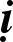 Neáu soá ngaân khoaûn trong ngaân haøng ñaõ chuyeån tieàn roài, xin Quyù vò ñem giaáy laøm thuû tuïc ôû ngaân haøng coù ñeà soá tieàn gôûi teân ngöôøi vaø ñòa chæ, ñaùnh Fax hoaëc E- mail ñeán ñòa chæ lieân laïc treân, ñeå nhaän ñöôïc giaáy caûm taï hoaëc bieân nhaän, cuõng nhö ñeå tieän ghi vaøo soå coâng ñöùc vaø lieân laïc, chöù ngaân haøng khoâng cho bieát chi tieát.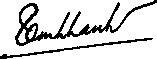 Sa moân THÍCH TÒNH HAÏNHMaãu bìa maï vaøng: Nguyeãn Ñoàng (California)